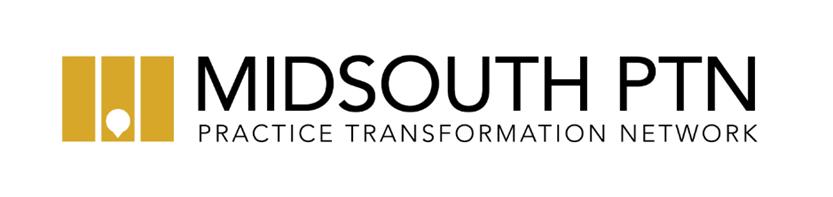 Appendix A. Quality Metrics Value SetsVersion 2.2 (Revised August 15, 2016)Revisions to Quality Metrics Value Sets Appendix AAppendix A-1. Breast Cancer Screening –Updated The National Committee for Quality Assurance (NCQA) Value Set is from the United States Health Information Knowledgebase (USHIK) at https://ushik.ahrq.gov/. To view the electronic version of the value set, you will need to sign up for a free user account here: https://uts.nlm.nih.gov//license.html Breast Cancer Screening electronic value set: https://ushik.ahrq.gov/ViewItemDetails?&system=mu&itemKey=210540000&enableAsynchronousLoading=true USHIK Version: CMS125v5.0.000, April 2016 NQF 2372Appendix A-2. Colorectal Cancer Screening –UpdatedThe National Committee for Quality Assurance (NCQA) Value Set is from the United States Health Information Knowledgebase (USHIK) at https://ushik.ahrq.gov/. To view the electronic version of the value set, you will need to sign up for a free user account here: https://uts.nlm.nih.gov//license.html Colorectal Cancer Screening electronic value set: https://ushik.ahrq.gov/ViewItemDetails?&system=mu&itemKey=209839000&enableAsynchronousLoading=true USHIK Version: CMS130v5.0.000, April 2016, NQF 0034Appendix A-3: Pneumococcal Vaccination Status for Older Adults –UpdatedThe National Committee for Quality Assurance (NCQA) Value Set is from the United States Health Information Knowledgebase (USHIK) at https://ushik.ahrq.gov/. To view the electronic version of the value set, you will need to sign up for a free user account here: https://uts.nlm.nih.gov//license.html Pneumococcal Vaccination Status for Older Adults electronic value set: https://ushik.ahrq.gov/ViewItemDetails?&system=mu&itemKey=209767000&enableAsynchronousLoading=true USHIK Version: CMS127v5.0.000, April 2016, NQF 0043Appendix A-4: Preventive Care and Screening: Influenza Immunization –UpdatedThe National Committee for Quality Assurance (NCQA) Value Set is from the United States Health Information Knowledgebase (USHIK) at https://ushik.ahrq.gov/. To view the electronic version of the value set, you will need to sign up for a free user account here: https://uts.nlm.nih.gov//license.html Influenza Immunization electronic value set: https://ushik.ahrq.gov/ViewItemDetails?&system=mu&itemKey=209973000&enableAsynchronousLoading=true USHIK Version: CMS147v6.1.000, April 2016, NQF 0041Appendix A-5: Preventive Care and Screening: Screening for Depression and Follow-up Plan –UpdatedThe National Committee for Quality Assurance (NCQA) Value Set is from the United States Health Information Knowledgebase (USHIK) at https://ushik.ahrq.gov/. To view the electronic version of the value set, you will need to sign up for a free user account here: https://uts.nlm.nih.gov//license.html Screening for Depression and Follow-up Plan electronic value set: https://ushik.ahrq.gov/ViewItemDetails?&system=mu&itemKey=211199000&enableAsynchronousLoading=true USHIK Version: CMS2v6.3.000, April 2016, NQF 0418Appendix A-6. Preventive Care and Screening: Tobacco Use: Screening and Cessation Intervention –UpdatedThe National Committee for Quality Assurance (NCQA) Value Set is from the United States Health Information Knowledgebase (USHIK) at https://ushik.ahrq.gov/. To view the electronic version of the value set, you will need to sign up for a free user account here: https://uts.nlm.nih.gov//license.html Tobacco Use: Screening and Cessation Intervention electronic value set: https://ushik.ahrq.gov/ViewItemDetails?&system=mu&itemKey=209348000&enableAsynchronousLoading=true USHIK Version: CMS138v5.0.000, April 2016, NQF 0028Appendix A-7. Well-Child Visits in the Third through Sixth Years of Life –UpdatedW34 HEDIS 2016, NQF 1516Description The percentage of members 3–6 years of age who received one or more well-child visits with a PCP during the measurement year. Note: This measure has the same structure as measures in the HEDIS Physicians Effectiveness of Care domain. The organization should follow Guidelines for Physician Effectiveness of Care Measures when calculating this measure. Only the Administrative Method of data collection may be used when reporting this measure for the commercial population. Appendix A-8. Diabetes: Hemoglobin A1c (HbA1c) Poor Control (>9.0%) –UpdatedThe National Committee for Quality Assurance (NCQA) Value Set is from the United States Health Information Knowledgebase (USHIK) at https://ushik.ahrq.gov/. To view the electronic version of the value set, you will need to sign up for a free user account here: https://uts.nlm.nih.gov//license.html Diabetes: Hemoglobin A1c Poor Control (>9%) electronic value set: https://ushik.ahrq.gov/ViewItemDetails?&system=mu&itemKey=210933000&enableAsynchronousLoading=true USHIK Version: CMS122v5.0.000, April 2016Appendix A-9. Coronary Artery Disease (CAD): ACE-I or ARB Therapy –Diabetes or LVSD (LVEF <40%)PQRS Measure #118 (NQF 0066) Version 10.0Click on this link to view the electonic version of this measure: https://pqrs.cms.gov/dataset/2016-PQRS-Measure-118-11-17-2015/7u66-ng8i DESCRIPTION:Percentage of patients aged 18 years and older with a diagnosis of coronary artery disease seen within a 12 month period who also have diabetes OR a current or prior Left Ventricular Ejection Fraction (LVEF) < 40% who were prescribed ACE inhibitor or ARB therapyINSTRUCTIONS:This measure is to be reported a minimum of once per reporting period for all patients with CAD seen during the reporting period. This measure may be reported by clinicians who perform the quality actions described in the measure for the primary management of patients with CAD based on the services provided and the measure-specific denominator coding. Only patients who had at least two denominator eligible visits during the reporting period will be counted for Reporting Criteria 1 and 2 of this measure.Measure Reporting via Registry:ICD-10-CM diagnosis codes, CPT codes, quality-data code (Reporting Criteria 1), and patient demographics are used to identify patients who are included in the measure’s denominator. The listed numerator options are used to report the numerator of the measure.The quality-data codes listed do not need to be submitted for registry-based submissions; however, these codes may be submitted for those registries that utilize claims data. It is expected that a single performance rate will be calculated for this measure.THERE ARE TWO REPORTING CRITERIA FOR THIS MEASURE:1) Patients who are 18 years and older with a diagnosis of CAD with LVEF < 40%OR2) Patients who are 18 years and older with a diagnosis of CAD who have diabetesThe eligible professional should submit data on one of the reporting criteria, depending on the clinical findings. If the patient has CAD and LVSD (without a diagnosis of Diabetes), use Denominator Reporting Criteria 1. If the patient has CAD and Diabetes, use Denominator Reporting Criteria 2. If the patient has both diabetes and LVSD, the eligible professional may report quality data for Reporting Criteria 2 and this will count as appropriate reporting for this patient.REPORTING CRITERIA 1: ALL PATIENTS WITH A DIAGNOSIS OF CAD WITH LVEF < 40% (WITHOUT A DIAGNOSIS OF DIABETES)DENOMINATOR (REPORTING CRITERIA 1):All patients aged 18 years and older with a diagnosis of coronary artery disease seen within a 12 month period who also have a current or prior LVEF < 40%Definition:LVEF < 40% corresponds to qualitative documentation of moderate dysfunction or severe dysfunctionDenominator Criteria (Eligible Cases):Patients aged ≥ 18 years on date of encounterANDDiagnosis for coronary artery disease (ICD-10-CM): I20.0, I20.1, I20.8, I20.9, I21.01, I21.02, I21.09, I21.11, I21.19, I21.21, I21.29, I21.3, I21.4, I22.0, I22.1, I22.2, I22.8, I22.9, I24.0, I24.1, I24.8, I24.9, I25.10, I25.110, I25.111, I25.118, I25.119, I25.2, I25.5, I25.6, I25.700, I25.701, I25.708, I25.709, I25.710, I25.711, I25.718, I25.719, I25.720, I25.721, I25.728, I25.729, I25.730, I25.731, I25.738, I25.739, I25.750, I25.751, I25.758, I25.759, I25.760, I25.761, I25.768, I25.769, I25.790, I25.791, I25.798, I25.799, I25.810, I25.811, I25.812, I25.82, I25.83, I25.89, I25.9, Z95.1, Z95.5, Z98.61ANDPatient encounter during the reporting period (CPT): 99201, 99202, 99203, 99204, 99205, 99212, 99213, 99214, 99215, 99304, 99305, 99306, 99307, 99308, 99309, 99310, 99324, 99325, 99326, 99327, 99328, 99334, 99335, 99336, 99337, 99341, 99342, 99343, 99344, 99345, 99347, 99348, 99349, 99350ANDTwo Denominator Eligible VisitsANDLeft Ventricular Ejection Fraction (LVEF) < 40% or documentation of moderately or severely depressed left ventricular systolic function: G8934NUMERATOR (REPORTING CRITERIA 1):Patients who were prescribed ACE inhibitor or ARB therapyDefinition:Prescribed – May include prescription given to the patient for ACE inhibitor or ARB therapy at one or more visits in the measurement period OR patient already taking ACE inhibitor or ARB therapy as documented in current medication list.Numerator Options:Performance Met: Clinician prescribed angiotensin converting enzyme (ACE) inhibitor or angiotensin receptor blocker (ARB) therapy (G8935)OROther Performance Exclusion: Clinician documented that patient was not an eligible candidate for angiotensin converting enzyme (ACE) inhibitor or angiotensin receptor blocker (ARB) therapy (e.g., allergy, intolerance, pregnancy, renal failure due to ACE inhibitor, diseases of the aortic or mitral valve, other medical reasons) or (e.g., patient declined, other patient reasons) or (e.g., lack of drug availability, other reasons attributable to the health care system) (G8936)ORPerformance Not Met: Clinician did not prescribe angiotensin converting enzyme (ACE) inhibitor or angiotensin receptor blocker (ARB) therapy, reason not given (G8937)ORREPORTING CRITERIA 2: ALL PATIENTS WITH A DIAGNOSIS OF CAD WHO HAVE DIABETESDENOMINATOR (REPORTING CRITERIA 2):All patients aged 18 years and older with a diagnosis of coronary artery disease seen within a 12 month period who also have diabetesDefinition:If a patient has both diabetes and LVSD, reporting criteria #2 will count as appropriate reporting for this patient.Denominator Criteria (Eligible Cases):Patients aged ≥ 18 years on date of encounterANDDiagnosis for coronary artery disease (ICD-10-CM): I20.0, I20.1, I20.8, I20.9, I21.01, I21.02, I21.09, I21.11, I21.19, I21.21, I21.29, I21.3, I21.4, I22.0, I22.1, I22.2, I22.8, I22.9, I24.0, I24.1, I24.8, I24.9, I25.10, I25.110, I25.111, I25.118, I25.119, I25.2, I25.5, I25.6, I25.700, I25.701, I25.708, I25.709, I25.710, I25.711, I25.718, I25.719, I25.720, I25.721, I25.728, I25.729, I25.730, I25.731, I25.738, I25.739, I25.750, I25.751, I25.758, I25.759, I25.760, I25.761, I25.768, I25.769, I25.790, I25.791, I25.798, I25.799, I25.810, I25.811, I25.812, I25.82, I25.83, I25.89, I25.9, Z95.1, Z95.5, Z98.61ANDDiagnosis for diabetes (ICD-10-CM): E10.10, E10.11, E10.21, E10.22, E10.29, E10.311, E10.319, E10.321, E10.329, E10.331, E10.339, E10.341, E10.349, E10.351, E10.359, E10.36, E10.39, E10.40, E10.41, E10.42, E10.43, E10.44, E10.49, E10.51, E10.52, E10.59, E10.610, E10.618, E10.620, E10.621, E10.622, E10.628, E10.630, E10.638, E10.641, E10.649, E10.65, E10.69, E10.8, E10.9, E11.00, E11.01, E11.21, E11.22, E11.29, E11.311, E11.319, E11.321, E11.329, E11.331, E11.339, E11.341, E11.349, E11.351, E11.359, E11.36, E11.39, E11.40, E11.41, E11.42, E11.43, E11.44, E11.49, E11.51, E11.52, E11.59, E11.610, E11.618, E11.620, E11.621, E11.622, E11.628, E11.630, E11.638, E11.641, E11.649, E11.65, E11.69, E11.8, E11.9, E13.00, E13.01, E13.10, E13.11, E13.21, E13.22, E13.29, E13.311, E13.319, E13.321, E13.329, E13.331, E13.339, E13.341, E13.349, E13.351, E13.359, E13.36, E13.39, E13.40, E13.41, E13.42, E13.43, E13.44, E13.49, E13.51, E13.52, E13.59, E13.610, E13.618, E13.620, E13.621, E13.622, E13.628, E13.630, E13.638, E13.641, E13.649, E13.65, E13.69, E13.8, E13.9ANDPatient encounter during the reporting period (CPT): 99201, 99202, 99203, 99204, 99205, 99212, 99213, 99214, 99215, 99304, 99305, 99306, 99307, 99308, 99309, 99310, 99324, 99325, 99326, 99327, 99328, 99334, 99335, 99336, 99337, 99341, 99342, 99343, 99344, 99345, 99347, 99348, 99349, 99350ANDTwo Denominator Eligible VisitsNUMERATOR (REPORTING CRITERIA 2):Patients who were prescribed ACE inhibitor or ARB therapyDefinition:Prescribed – May include prescription given to the patient for ACE inhibitor or ARB therapy at one or more visits in the measurement period OR patient already taking ACE inhibitor or ARB therapy as documented in current medication list.Numerator Options:Performance Met: Angiotensin converting enzyme (ACE) inhibitor or angiotensin receptor blocker (ARB) therapy prescribed (G8473)OROther Performance Exclusion: Angiotensin converting enzyme (ACE) inhibitor or angiotensin receptor blocker (ARB) therapy not prescribed for reasons documented by the clinician (e.g., allergy, intolerance, pregnancy, renal failure due to ACE inhibitor, diseases of the aortic or mitral valve, other medical reasons) or (e.g., patient declined, other patient reasons) or (e.g., lack of drug availability, other reasons attributable to the health care system) (G8474)ORPerformance Not Met: Angiotensin converting enzyme (ACE) inhibitor or angiotensin receptor blocker (ARB) therapy not prescribed, reason not given (G8475)RATIONALE:Nonadherence to cardioprotective medications is prevalent among outpatients with coronary artery disease and can be associated with a broad range of adverse outcomes, including all-cause and cardiovascular mortality, cardiovascular hospitalizations, and the need for revascularization procedures.In the absence of contraindications, ACE inhibitors or ARBs are recommended for all patients with a diagnosis of coronary artery disease and diabetes or reduced left ventricular systolic function. ACE inhibitors remain the first choice, but ARBs can now be considered a reasonable alternative. Both pharmacologic agents have been shown to decrease the risk of death, myocardial infarction, and stroke. Additional benefits of ACE inhibitors include the reduction of diabetic symptoms and complications for patients with diabetes.CLINICAL RECOMMENDATION STATEMENTS:The following evidence statements are quoted verbatim from the referenced clinical guidelines.2012 ACCF/AHA/ACP/AATS/PCNA/SCAI/STS Guideline for the Diagnosis and Management of Patients With Stable Ischemic Heart Disease (SIHD)RENIN-ANGIOTENSIN-ALDOSTERONE BLOCKER THERAPYACE inhibitors should be prescribed in all patients with SIHD who also have hypertension, diabetes mellitus, LVEF 40% or less, or CKD, unless contraindicated. (Class I Recommendation Level of Evidence: A)ARBs are recommended for patients with SIHD who have hypertension, diabetes mellitus, LV systolic dysfunction, or CKD and have indications for, but are intolerant of, ACE inhibitors.(Class I Recommendation, Level of Evidence: A)COPYRIGHT:Physician performance measures and related data specifications were developed by the American Medical Association (AMA) convened Physician Consortium for Performance Improvement® (PCPI®), the American College of Cardiology (ACC), and the American Heart Association (AHA) to facilitate quality improvement activities by physicians. These performance measures are not clinical guidelines and do not establish a standard of medical care, and have not been tested for all potential applications. While copyrighted, they can be reproduced and distributed, without modification, for noncommercial purposes, e.g., use by health care providers in connection with their practices. Commercial use is defined as the sale, license, or distribution of the performance measures for commercial gain, or incorporation of the performance measures into a product or service that is sold, licensed or distributed for commercial gain. Commercial uses of the measures require a license agreement between the user and the AMA (on behalf of the PCPI) or the ACC or the AHA. Neither the AMA, ACC, AHA, the PCPI nor its members shall be responsible for any use of these measures.THE MEASURES AND SPECIFICATIONS ARE PROVIDED “AS IS” WITHOUT WARRANTY OF ANY KIND.© 2014 American College of Cardiology, American Heart Association and American Medical Association. All Rights Reserved.Limited proprietary coding is contained in the measure specifications for convenience. Users of the proprietary code sets should obtain all necessary licenses from the owners of these code sets. The AMA, the ACC, the AHA, the PCPI and its members disclaim all liability for use or accuracy of any Current Procedural Terminology (CPT®) or other coding contained in the specifications.Appendix A-10.  CAHPS for PQRS Clinician/Group SurveyThis survey is found at Centers for Medicare and Medicaid Services (CMS) CAHPS Survey for Accountable Care Organizations Participating in Medicare Initiatives website: http://acocahps.cms.gov/Content/Default.aspx CAHPS Survey for Accountable Care Organizations (ACOs) Participating in Medicare Initiatives 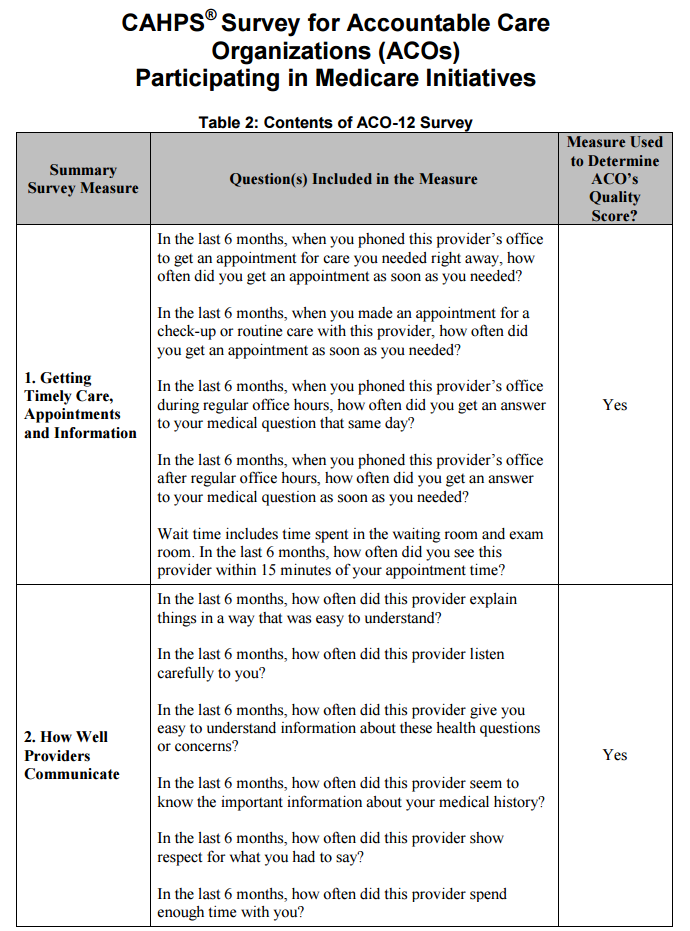 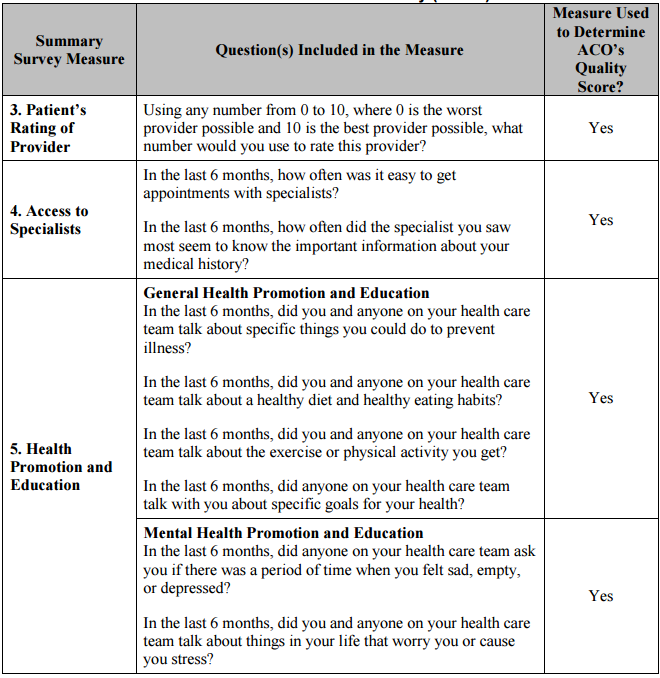 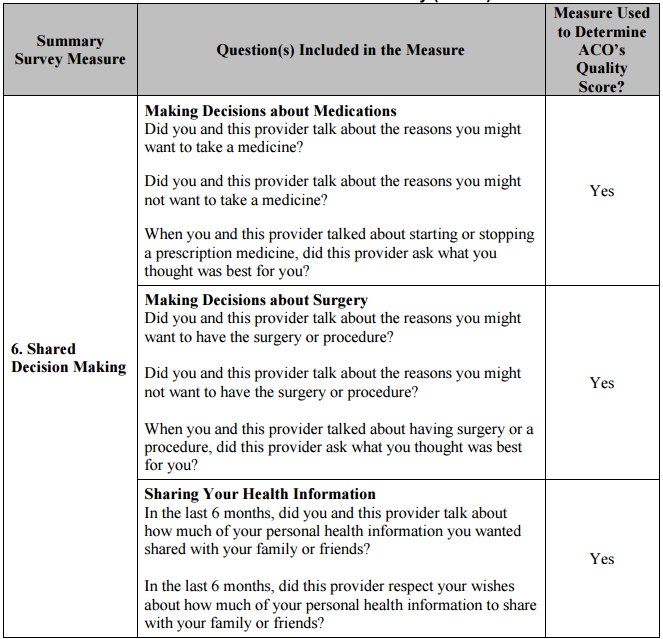 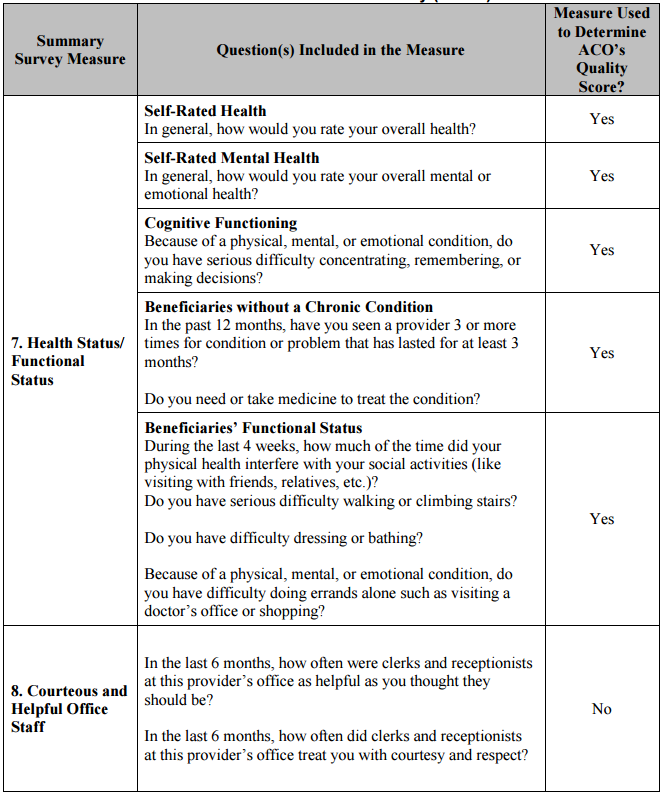 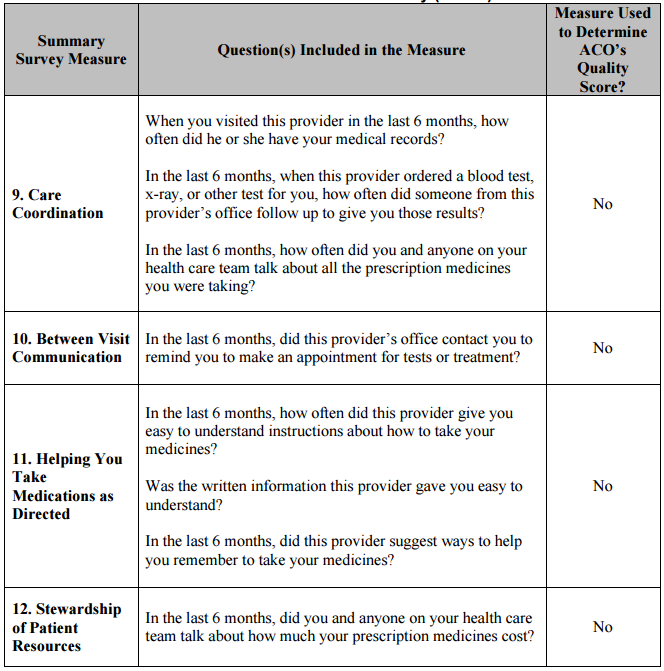 Appendix A-11. ADHD: Follow-Up Care for Children Prescribed Attention-Deficit/Hyperactivity Disorder (ADHD) Medication –New The National Committee for Quality Assurance (NCQA) Value Set is from the United States Health Information Knowledgebase (USHIK) at https://ushik.ahrq.gov/. To view the electronic version of the value set, you will need to sign up for a free user account here: https://uts.nlm.nih.gov//license.html ADHD Follow-up Care for Children electronic value set: https://ushik.ahrq.gov/ViewItemDetails?&system=mu&itemKey=210981000&enableAsynchronousLoading=true USHIK Version: CMS136v6.0.000, April 2016, NQF 0108Appendix A-12. Childhood Immunization Status –New The National Committee for Quality Assurance (NCQA) Value Set is from the United States Health Information Knowledgebase (USHIK) at https://ushik.ahrq.gov/. To view the electronic version of the value set, you will need to sign up for a free user account here: https://uts.nlm.nih.gov//license.html Childhood Immunization Status electronic value set: https://ushik.ahrq.gov/ViewItemDetails?&system=mu&itemKey=210664000&enableAsynchronousLoading=true USHIK Version: CMS117v5.1.000, April 2016, NQF 0038Appendix A-13: Appropriate Treatment for Children with Upper Respiratory Infection (URI) –New The National Committee for Quality Assurance (NCQA) Value Set is from the United States Health Information Knowledgebase (USHIK) at https://ushik.ahrq.gov/. To view the electronic version of the value set, you will need to sign up for a free user account here: https://uts.nlm.nih.gov//license.html Appropriate Treatment for Children with URI electronic value set: https://ushik.ahrq.gov/ViewItemDetails?&system=mu&itemKey=210956000&enableAsynchronousLoading=true USHIK Version: CMS154v5.1.000, April 2016, NQF 0069Appendix A-14: Immunizations for Adolescents -NewClick on this link to view the electronic version of this measure: https://pqrs.cms.gov/dataset/2016-PQRS-Measure-394-11-17-2015/cqwe-u6ab PQRS Measure 394 (NQF 1407) Version 10.0The percentage of adolescents 13 years of age who had the recommended immunizations by their 13th birthdayINSTRUCTIONS:This measure is to be reported a minimum of once per reporting period for patients seen during the reporting period. There is no diagnosis associated with this measure. Performance for this measure is not limited to the reporting period. This measure may be reported by clinicians who perform the quality actions described in the measure based on services provided and the measure-specific denominator codingThis measure will be calculated with 3 performance rates:1) Patients who had one dose of meningococcal vaccine on or between the patient’s 11th and 13th birthdays2) Patients who had one tetanus, diphtheria toxoids and acellular pertussis vaccine (Tdap) OR one tetanus, diphtheria toxoids vaccine (Td) OR At least one tetanus vaccine and at least one diphtheria vaccine on the same date of service or on different dates of service on or between the patient’s 10th and 13th birthdays3) All patients who are compliant for both Meningococcal and Td/Tdap during the specified timeframes.Measure Reporting via Registry:CPT or HCPCS codes and patient demographics are used to identify patients who are included in the measure’s denominator. The listed numerator options are used to report the numerator of the measure.The quality-data codes listed do not need to be submitted for registry-based submissions; however, these codes may be submitted for those registries that utilize claims data. There are no allowable performance exclusions for this measure.(REPORTING CRITERIA FOR ALL RATES):Adolescents who turn 13 years of age during the measurement periodDENOMINATOR NOTE: The same denominator is used for all rates.Denominator Criteria (Eligible Cases):Patients who turn 13 years of age during the measurement periodANDPatient encounter during the reporting period (CPT or HCPCS): 99201, 99202, 99203, 99204, 99205, 99211, 99212, 99213, 99214, 99215, 99324, 99325, 99326, 99327, 99328, 99334, 99335, 99336, 99337, 99341, 99342, 99343, 99344, 99345, 99347, 99348, 99349, 99350, G0402AND NOTMeningococcal, Tdap and/or Td vaccine contraindicated OR patient allergic to the meningococcal, Tdap, and/or Td vaccine(REPORTING CRITERIA 1):Adolescents who had one dose of meningococcal vaccine on or between the patient’s 11th and 13th birthdaysNumerator Options:Performance Met: Patient had one dose of meningococcal vaccine on or between the patient’s 11th and 13th birthdays (G9414)ORPerformance Not Met: Patient did not have one dose of meningococcal vaccine on or between the patient’s 11th and 13th birthdays (G9415)OR(REPORTING CRITERIA 2):Adolescents who had one tetanus, diphtheria toxoids and acellular pertussis vaccine (Tdap) OR one tetanus, diphtheria toxoids vaccine (Td) on or between the patient’s 10th and 13th birthdays OR one tetanus and one diphtheria vaccine on or between the patient’s 10th and 13th birthdaysNumerator Options:Performance Met: Patient had one tetanus, diphtheria toxoids and acellular pertussis vaccine (Tdap) OR one tetanus, diphtheria toxoids vaccine (Td) on or between the patient’s 10th and 13th birthdays OR one tetanus and one diphtheria vaccine on or between the patient’s 10th and 13th birthdays (G9416)ORPerformance Not Met: Patient did not have one tetanus, diphtheria toxoids and acellular pertussis vaccine (Tdap) OR one tetanus, diphtheria toxoids vaccine (Td) on or between thepatient’s 10th and 13th birthdays OR one tetanus and one diphtheria vaccine on or between the patient’s 10th and 13th birthdays (G9417)OR(REPORTING CRITERIA 3):Adolescents who are numerator compliant for Rates 1 and 2RATIONALE:Adolescent immunization rates have historically lagged behind early childhood immunization rates in the United States. In 2000, the American Academy of Pediatrics (AAP) reported that 3 million adolescents failed to receive at least one recommended vaccination. Low immunization rates among adolescents have the potential to cause outbreaks of preventable diseases and to establish reservoirs of disease in adolescents that can affect other populations including infants, the elderly, and individuals with chronic conditions. Immunization recommendations for adolescents have changed in recent years. In addition to assessing for immunizations that may have been missed, there are new vaccines targeted specifically to adolescents.This measure follows the Centers for Disease Control and Prevention (CDC) Advisory Committee on Immunization Practices (ACIP) guidelines for immunizations.CLINICAL RECOMMENDATION STATEMENTS:Receiving recommended vaccinations is the best defense against vaccine-preventable diseases. However, as children get older, the protection they received from some of their childhood vaccinations begins to wear off and they need booster shots. Adolescents are also at risk for vaccine-preventable diseases (e.g., meningococcal meningitis) they are not typically vaccinated against as children.The tetanus, diphtheria toxoids and acellular pertussis (Tdap) vaccine is given to adolescents as a booster shot to increase the protection they received in childhood vaccinations.Diphtheria, tetanus and pertussis are serious diseases that can cause life-threatening illnesses. Diphtheria can cause breathing difficulties, heart problems, nerve damage, pneumonia and even death. Tetanus can cause seizures and severe muscle spasms that can be strong enough to cause bone fractures of the spine, and causes death in 30 to 40 percent of cases. Pertussis can cause severe coughing spells that can interfere with breathing, as well as pneumonia, long-lasting bronchitis, seizures, brain damage and death. Meningococcal disease occurs when the protective membranes covering the brain and spinal cord become infected and swell, and can cause serious complications, such as brain damage, hearing loss or learning disabilities. Meningococcal disease is caused by the bacterium Neisseria meningitides, or meningococcus, and is the leading cause of bacterial meningitis in the United States (U.S.). A meningococcal infection can spread quickly, killing an otherwise healthy adolescent in 48 hours. Although not all cases of meningococcal disease progress into meningitis, 15 percent of the cases that do progress, result in death. Each year, many adolescents miss their recommended vaccinations, leaving them needlessly vulnerable to disease, suffering and death. Vaccine-preventable diseases are expensive for society as a whole, costing more than $10 billion in direct medical costs and indirect societal costs. In 2012, pertussis outbreaks were reported in a majority of states, with more than 32,000 cases and 16 deaths. Outbreaks can occur in workplaces, schools and homes, and can result in physical, economic and social costs. Bacterial meningitis remains a major global health threat, with an estimated 500,000 cases reported worldwide each year, accounting for at least 50,000 deaths. According to preliminary data, meningitis was responsible for 606 deaths in the U.S. in 2011. Vaccines are a safe and effective way to protect adolescents against potentially deadly diseases and help them develop into healthy adults. Vaccines can protect their family and their community as well.COPYRIGHT:These performance measures were developed and are owned by the National Committee for Quality Assurance ("NCQA"). These performance measures are not clinical guidelines and do not establish a standard of medical care. NCQA makes no representations, warranties, or endorsement about the quality of any organization or physician that uses or reports performance measures and NCQA has no liability to anyone who relies on such measures. NCQA holds a copyright in this measure and can rescind or alter this measure at any time. Users of the measure shall not have the right to alter, enhance, or otherwise modify the measure and shall not disassemble, recompile, or reverse engineer the source code or object code relating to the measure. Anyone desiring to use or reproduce the measure without modification for a noncommercial purpose may do so without obtaining any approval from NCQA. All commercial uses must be approved by NCQA and are subject to a license at the discretion of NCQA. Use by health care providers in connection with their own practices is not commercial use. A "commercial use" refers to any sale, license, or distribution of a measure for commercial gain, or incorporation of a measure into any product or service that is sold, licensed, or distributed for commercial gain, even if there is no actual charge for inclusion of the measure. ©2004-2016 National Committee for Quality Assurance, all rights reserved.Performance measures developed by NCQA for CMS may look different from the measures solely created and owned by NCQA.CPT® contained in the Measures specifications is copyright 2004-2015 American Medical Association.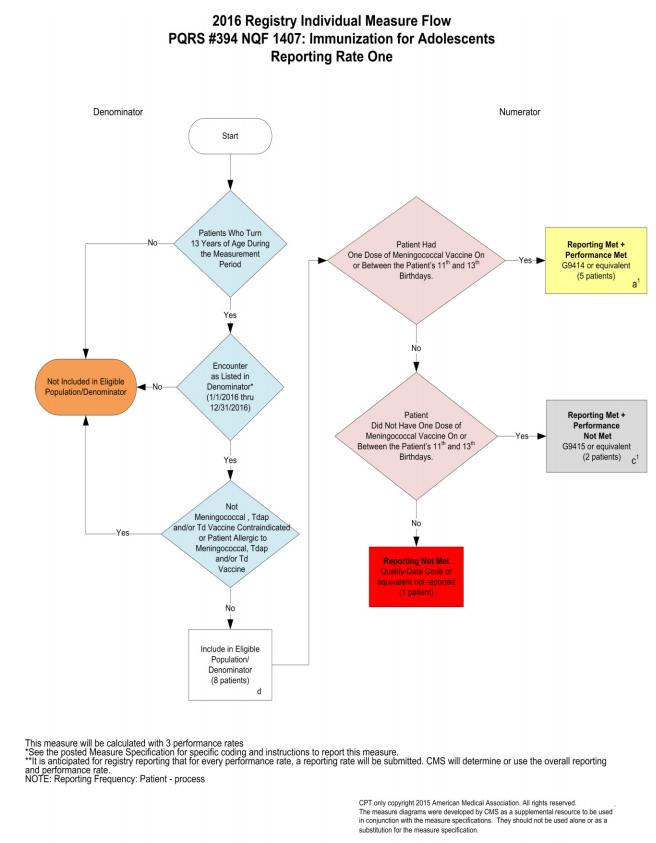 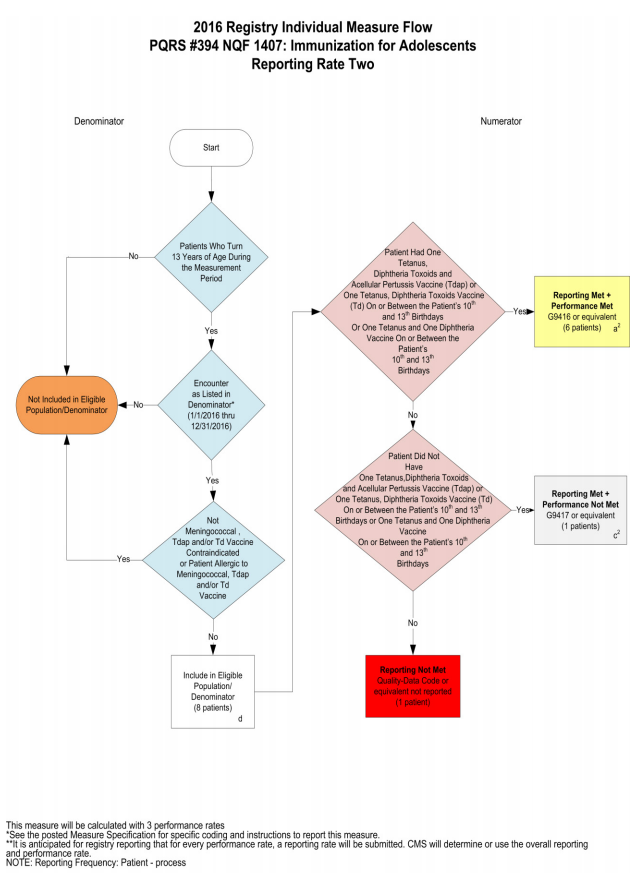 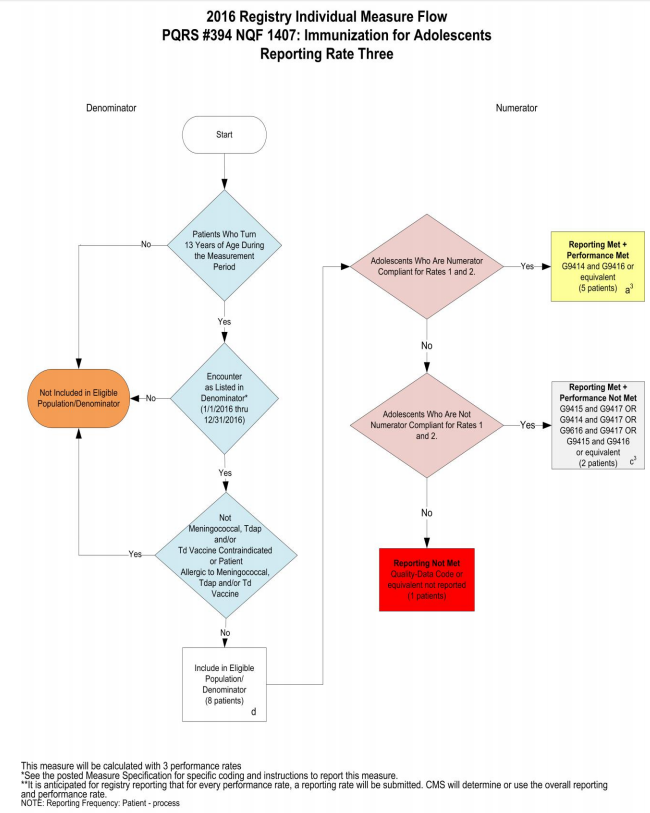 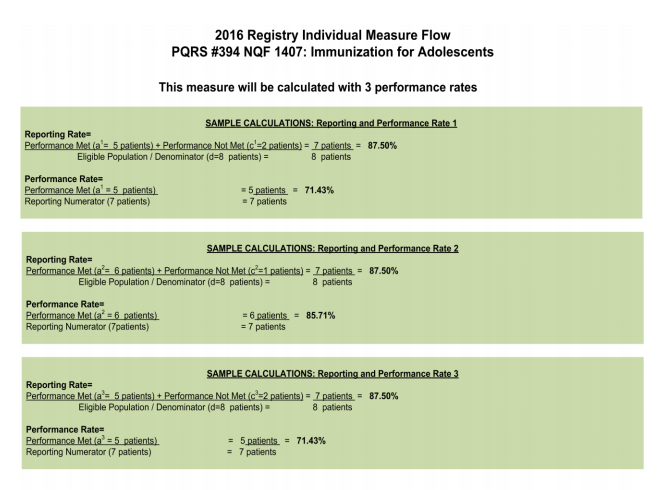 2016 Registry Individual Measure FlowPQRS #394 NQF 1407: Immunization for AdolescentsPlease refer to the specific section of the Measure Specification to identify the denominator and numerator information for use in reporting this Individual Measure. This measure includes 3 rates for reporting.Reporting Rate 1:1. Start with Denominator2. Check Patient Age:a. If Patients Who Turn 13 Years of Age During the Measurement Period equals No, do not include in Eligible Patient Population. Stop Processing.b. If Patients Who Turn 13 Years of Age During the Measurement Period equals Yes, proceed to check Encounter Performed.3. Check Encounter Performed:a. If Encounter as Listed in the Denominator equals No, do not include in Eligible Patient Population. Stop Processing.b. If Encounter as Listed in the Denominator equals Yes, proceed to check Not Meningococcal, Tdap and/or Td Vaccine Contraindicated or Patient Allergic to Meningococcal, Tdap and/or Td Vaccine.4. Check Meningococcal, Tdap and/or Td Vaccine Contraindicated or Patient Allergic to Meningococcal, Tdap and/or Td Vaccine:a. If Meningococcal, Tdap and/or Td Vaccine Contraindicated or Patient Allergic to Meningococcal, Tdap and/or Td Vaccine equals Yes, do not include in Eligible Patient Population. Stop Processing.b. If Meningococcal, Tdap and/or Td Vaccine Contraindicated or Patient Allergic to Meningococcal, Tdap and/or Td Vaccine equals No, in the Eligible population.5. Denominator Population:a. Denominator population is all Eligible Patients in the denominator. Denominator is represented as Denominator in the Sample Calculation listed at the end of this document. Letter d1 equals 8 patients in the sample calculation.6. Start Numerator7. Check Patient Had One Dose of Meningococcal Vaccine On or Between the Patient’s 11th and 13th Birthdays:a. If Patient had One Dose of Meningococcal Vaccine On or Between the Patient’s 11th and 13th Birthdays equals Yes, include in Reporting Met and Performance Met.b. Reporting Met and Performance Met letter is represented in the Reporting Rate and Performance Rate in the Sample Calculation listed at the end of this document. Letter a1 equals 5 patients in Sample Calculation.c. If Patient Had One Dose of Meningococcal Vaccine On or Between the Patient’s 11th and 13th Birthdays equals No, proceed to check Patient Did Not Have One Dose of Meningococcal Vaccine On or Between the Patient’s 11th and 13th Birthdays.8. Check Patient Did Not have One Dose of Meningococcal Vaccine On or Between the Patient’s 11th and 13th Birthdays:a. If Patient Did Not Have One Dose of Meningococcal Vaccine On or Between the Patient’s 11th and 13th Birthday equals Yes, include in the Reporting Met and Performance Not Met.b. Reporting Met and Performance Not Met letter is represented in the Reporting Rate in the Sample Calculation listed at the end of this document. Letter c1 equals 2 patients in the Sample Calculation.c. If Patient Did Not Have One Dose of Meningococcal Vaccine On or Between the Patient’s 11th and 13th Birthdays equals No, proceed to Reporting Not Met.9. Check Reporting Not Met:a. If Reporting Not Met equals No, Quality Data Code or equivalent was not reported. This is represented by 1 patient in the Sample Calculation. Please refer to the specific section of the Measure Specification to identify the denominator and numerator information for use in reporting this Individual Measure. This measure includes 3 rates for reporting.Reporting Rate 2:1. Start with Denominator2. Check Patient Age:a. If Patients Who Turns 13 Years of Age During the Measurement Period equals No, do not include in Eligible Patient Population. Stop Processing.b. If Patients Who Turns 13 Years of Age During the Measurement Period equals Yes, proceed to check Encounter Performed.3. Check Encounter Performed:a. If Encounter as Listed in the Denominator equals No, do not include in Eligible Patient Population. Stop Processing.b. If Encounter as Listed in the Denominator equals Yes, proceed to check Not Meningococcal, Tdap and/orTd Vaccine Contraindicated or Patient Allergic to Meningococcal, Tdap and/or Td Vaccine.4. Check Meningococcal, Tdap and/or Td Vaccine Contraindicated or Patient Allergic to Meningococcal, Tdap and/or Td Vaccine:a. If Meningococcal, Tdap and/or Td Vaccine Contraindicated or Patient Allergic to Meningococcal, Tdap and/or Td Vaccine equals Yes, do not include in Eligible Patient Population. Stop Processing.b. If Meningococcal, Tdap and/or Td Vaccine Contraindicated or Patient Allergic to Meningococcal, Tdap and/or Td Vaccine equals No, include in the Eligible population.5. Denominator Population:a. Denominator population is all Eligible Patients in the denominator. Denominator is represented as Denominator in the Sample Calculation listed at the end of this document. Letter d2 equals 8 patients in the sample calculation.6. Start Numerator7. Check Patient Had One Tetanus, Diphtheria Toxoids and Acellular Pertussis Vaccine (Tdap) Or One Tetanus, Diphtheria Toxoids Vaccine (Td) On or Between the Patient’s 10th and 13th Birthdays Or One Tetanus and One Diphtheria Vaccine On or Between the Patient’s 10th and 13th Birthdays:a. If Patient Had One Tetanus, Diphtheria Toxoids and Acellular Pertussis Vaccine (Tdap) Or One Tetanus, Diphtheria Toxoids Vaccine (Td) On or Between the Patient’s 10th and 13th Birthdays Or One Tetanus and One Diphtheria Vaccine On or Between the Patient’s 10th and 13th Birthdays equals Yes, include in Reporting Met and Performance Met. b. Reporting Met and Performance Met letter is represented in the Reporting Rate and Performance Rate in the Sample Calculation listed at the end of this document. Letter a2 equals 6 patients in Sample Calculation.c. If Patient Had One Tetanus, Diphtheria Toxoids and Acellular Pertussis Vaccine (Tdap) Or One Tetanus, Diphtheria Toxoids Vaccine (Td) On or Between the Patient’s 10th and 13th Birthdays Or One Tetanus and One Diphtheria Vaccine On or Between the Patient’s 10th and 13th Birthday equals No, proceed to check Patient Did Not have One Tetanus, Diphtheria Toxoids and Acellular Pertussis Vaccine (Tdap) Or One Tetanus, Diphtheria Toxoids Vaccine (Td) On or Between the Patient’s 10th and 13th Birthdays or One Tetanus and One Diphtheria Vaccine On or Between the Patient’s 10th and 13th Birthdays.8. Check Patient Did Not have One Tetanus, Diphtheria Toxoids and Acellular Pertussis Vaccine (Tdap) Or One Tetanus, Diphtheria Toxoids Vaccine (Td) On or Between the Patient’s 10th and 13th Birthdays or One Tetanus and One Diphtheria Vaccine On or Between the Patient’s 10th and 13th Birthdays:a. If Patient Did Not have One Tetanus, Diphtheria Toxoids and Acellular Pertussis Vaccine (Tdap) Or One Tetanus, Diphtheria Toxoids Vaccine (Td) On or Between the Patient’s 10th and 13th Birthdays or One Tetanus and One Diphtheria Vaccine On or Between the Patient’s 10th and 13th Birthdays equals Yes, include in the Reporting Met and Performance Not Met.b. Reporting Met and Performance Not Met letter is represented in the Reporting Rate in the Sample Calculation listed at the end of this document. Letter c2 equals 1 patient in the Sample Calculation.c. If Patient Did Not Have One Tetanus, Diphtheria Toxoids and Acellular Pertussis Vaccine (Tdap) Or One Tetanus, Diphtheria Toxoids Vaccine (Td) On or Between the Patient’s 10th and 13th Birthdays or One Tetanus and One Diphtheria Vaccine On or Between the Patient’s 10th and 13th Birthdays equals No, proceed to check Reporting Not Met.9. Check Reporting Not Met:a. If Reporting Not Met equals No, Quality Data Code or equivalent was not reported. This is represented by 1 patient in the Sample Calculation.Please refer to the specific section of the Measure Specification to identify the denominator and numerator information for use in reporting this Individual Measure. This measure includes 3 rates for reporting.Reporting Rate 3:1. Start with Denominator2. Check Patient Age:a. If Patients Who Turns 13 Years of Age During the Measurement Period equals No, do not include in Eligible Patient Population. Stop Processing.b. If Patients Who Turns 13 Years of Age During the Measurement Period equals Yes, proceed to check Encounter Performed.3. Check Encounter Performed:a. If Encounter as Listed in the Denominator equals No, do not include in Eligible Patient Population. Stop Processing.b. If Encounter as Listed in the Denominator equals Yes, proceed to check Not Meningococcal, Tdap and/or Td Vaccine Contraindicated or Patient Allergic to Meningococcal, Tdap and/or Td Vaccine.4. Check Meningococcal, Tdap and/or Td Vaccine Contraindicated or Patient Allergic to Meningococcal, Tdap and/or Td Vaccine:a. If Meningococcal, Tdap and/or Td Vaccine Contraindicated or Patient Allergic to Meningococcal, Tdap and/or Td Vaccine equals Yes, do not include in Eligible Patient Population. Stop Processing.b. If Meningococcal, Tdap and/or Td Vaccine Contraindicated or Patient Allergic to Meningococcal, Tdap and/or Td Vaccine equals No, include in the Eligible population.5. Denominator Population:a. Denominator population is all Eligible Patients in the denominator. Denominator is represented as Denominator in the Sample Calculation listed at the end of this document. Letter d1 equals 8 patients in the sample calculation.6. Start Numerator7. Check Adolescents Who Are Numerator Compliant for Rates 1 and 2:a. If Adolescents Who Are Numerator Compliant for Rates 1 and 2 equals Yes, include in the Reporting Met and Performance Met.b. Reporting Met and Performance Met letter is represented in the Reporting Rate in the Sample Calculation listed at the end of this document. Letter a3 equals 5 patients in the Sample Calculation.c. If Adolescents Who Are Numerator Compliant for Rates 1 and 2 equals No, proceed to check Adolescents Who Are Not Numerator Compliant for Rates 1 and 2.8. Check Adolescents Who Are Not Numerator Compliant for Rates 1 and 2: a. If Adolescents Who Are Not Numerator Compliant for Rates 1 and 2 equals Yes, include in the Reporting Met and Performance Not Met.b. Reporting Met and Performance Not Met letter is represented in the Reporting Rate in the Sample Calculation listed at the end of this document. Letter c3 equals 2 patients in the Sample Calculation.c. If Adolescents Who Are Not Numerator Compliant for Rates 1 and 2 equals No, proceed to Reporting Not Met.9. Check Reporting Not Met:a. If Reporting Not Met equals No, Quality Data Code or equivalent was not reported. This is represented by 2 patients in the Sample Calculation. 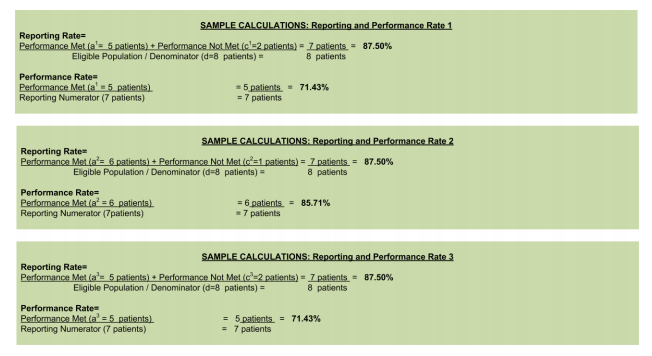 Version 10.0 CPT only copyright 2015 American Medical Association. All rights reserved. Appendix A-15: Well-Child Visits in the First 15 Months of Life (W15) –New Well-Child Visits in the First 15 Months of Life (W15) HEDIS 2016 The percentage of members who turned 15 months old during the measurement year and who had the following number of well-child visits with a PCP during their first 15 months of life. No well-child visits One well-child visit Two well-child visits Three well-child visits Four well-child visits Five well-child visits Six or more well-child visits Note: This measure has the same structure as measures in the Physician Effectiveness of Care domain. The organization should follow Guidelines for Physician Effectiveness of Care Measures when calculating this measure. Only the Administrative Method of data collection may be used when reporting this measure for the commercial population.Note This measure is based on the CMS and American Academy of Pediatrics guidelines for EPSDT visits. Refer to the American Academy of Pediatrics Guidelines for Health Supervision at www.aap.org and Bright Futures: Guidelines for Health Supervision of Infants, Children and Adolescents (published by the National Center for Education in Maternal and Child Health) at www.Brightfutures.org for more detailed information on what constitutes a well-child visit. Appendix A-16 Adolescent Well-Care Visits (AWC) –New Adolescent Well-Care Visits (AWC) HEDIS 2016The percentage of enrolled members 12–21 years of age who had at least one comprehensive well-care visit with a PCP or an OB/GYN practitioner during the measurement year.Note: This measure has the same structure as measures in the Effectiveness of Care domain. The organization should follow Specific Guidelines for Effectiveness of Care Measures when calculating this measure.Only the Administrative Method of data collection may be used when reporting this measure for the commercial population.NoteThis measure is based on the CMS and American Academy of Pediatrics guidelines for EPSDT visits. Refer to the American Academy of Pediatrics Guidelines for Health Supervision at www.aap.org  and Bright Futures: Guidelines for Health Supervision of Infants, Children and Adolescents (published by the National Center for Education in Maternal and Child Health) at www.Brightfutures.org for more detailed information on what constitutes a well-care visit. Date of revisionOld VersionNew VersionDescription of revision6/16/2016Version 2.0 (May 2, 2016)Version 2.1 (June 16, 2016)Updated USHIK value sets April 2016 version from June 2015 version. Click on the links below to see the comparison between the two versions:Breast Cancer Screeninghttps://ushik.ahrq.gov/CompareItems?MatrixSelected=206200000&MatrixSelected=210540000&system=mu Colorectal Cancer Screening https://ushik.ahrq.gov/CompareItems?MatrixSelected=205827000&MatrixSelected=209839000&system=mu Pneumococcal Vaccination Status for Older Adultshttps://ushik.ahrq.gov/CompareItems?MatrixSelected=205112000&MatrixSelected=209767000&system=mu Influenza Immunizationshttps://ushik.ahrq.gov/CompareItems?MatrixSelected=206072000&MatrixSelected=209973000&system=mu Screening for Clinical Depression and Followup Planhttps://ushik.ahrq.gov/CompareItems?MatrixSelected=205794000&MatrixSelected=211199000&system=mu Tobacco Use: Screening and Cessation Interventionhttps://ushik.ahrq.gov/CompareItems?MatrixSelected=205161000&MatrixSelected=209348000&system=mu 6/16/2016Version 2.0 (May 2, 2016)Version 2.1 (June 16, 2016)Added additional Pediatrics Metrics value sets:ADHD: Follow-Up Care for Children Prescribed Attention-Deficit/Hyperactivity Disorder (ADHD) MedicationChildhood Immunization StatusAppropriate Treatment for Children with Upper Respiratory Infection (URI)Immunizations for AdolescentsWell-Child Visits in the First 15 Months of LifeAdolescent Well-Care Visits8/15/2016Version 2.1 (June 16, 2016)Version 2.2 (August 15, 2016No changes.Breast Cancer Screening OverviewBreast Cancer Screening OverviewNameBreast Cancer ScreeningVersion5.0.000NQF2372GUID19783c1b-4fd1-46c1-8a96-a2f192b97ee0Measure SetNoneImprovement NoteHigher score equals better qualityMeasurement PeriodJanuary 1, 20XX through December 31, 20XXTransmission FormatTBDScoringProportionTypePROCESSEligibilityEligible ProfessionalsDomainClinical Processes/EffectivenessInitial Patient PopulationWomen 51-74 years of age with a visit during the measurement periodNumeratorWomen with one or more mammograms during the measurement period or the 15 months prior to the measurement period,
Exclusions: Not ApplicableDenominatorEquals Initial Population,
Exceptions: None, Exclusions: Women who had a bilateral mastectomy or who have a history of a bilateral mastectomy or for whom there is evidence of a right and a left unilateral mastectomyPopulation criteriaPopulation criteriaPopulation criteriaInitial PopulationAND: Age>= 51 year(s) at: "Measurement Period"AND: Age< 74 year(s) at: "Measurement Period"AND: "Patient Characteristic Sex: Female"AND: Union of:"Encounter, Performed: Office Visit""Encounter, Performed: Face-to-Face Interaction""Encounter, Performed: Preventive Care Services - Established Office Visit, 18 and Up""Encounter, Performed: Preventive Care Services-Initial Office Visit, 18 and Up""Encounter, Performed: Home Healthcare Services""Encounter, Performed: Annual Wellness Visit"during "Measurement Period"DenominatorAND: Initial PopulationDenominator ExclusionsOR: "Procedure, Performed: Bilateral Mastectomy" ends before end of "Measurement Period"OR: Count= 2 : "Procedure, Performed: Unilateral Mastectomy" ends before end of "Measurement Period"OR:AND: Union of:"Diagnosis: Right Mastectomy""Diagnosis: Unilateral Mastectomy, Unspecified Laterality (anatomical location site: Right)"starts before end of "Measurement Period"AND: Union of:"Diagnosis: Left Mastectomy""Diagnosis: Unilateral Mastectomy, Unspecified Laterality (anatomical location site: Left)"starts before end of "Measurement Period"OR: "Diagnosis: History of bilateral mastectomy" starts before end of "Measurement Period"NumeratorAND: "Diagnostic Study, Performed: Mammogram" < 27 month(s) ends before end of "Measurement Period"Numerator ExclusionsNoneDenominator ExceptionsNoneStratificationNoneData Criteria (QDM Variables)Data Criteria (QDM Variables)NoneData CriteriaData CriteriaData CriteriaData CriteriaData CriteriaCategoryData ElementValue SetValue SetValue SetAnatomical location site: LeftLeftLeftLeft2.16.840.1.113883.3.464.1003.122.12.1036 (Version: MU2 Update 2016-04-01)2.16.840.1.113883.3.464.1003.122.12.1036 (Version: MU2 Update 2016-04-01)2.16.840.1.113883.3.464.1003.122.12.1036 (Version: MU2 Update 2016-04-01)SNOMEDCT (2015-09)419161000, 7771000419161000, 7771000Anatomical location site: RightRightRightRight2.16.840.1.113883.3.464.1003.122.12.1035 (Version: MU2 Update 2016-04-01)2.16.840.1.113883.3.464.1003.122.12.1035 (Version: MU2 Update 2016-04-01)2.16.840.1.113883.3.464.1003.122.12.1035 (Version: MU2 Update 2016-04-01)SNOMEDCT (2015-09)24028007, 41946500024028007, 419465000Diagnosis: History of bilateral mastectomyHistory of bilateral mastectomyHistory of bilateral mastectomyHistory of bilateral mastectomy2.16.840.1.113883.3.464.1003.198.12.1068 (Version: MU2 Update 2016-04-01)2.16.840.1.113883.3.464.1003.198.12.1068 (Version: MU2 Update 2016-04-01)2.16.840.1.113883.3.464.1003.198.12.1068 (Version: MU2 Update 2016-04-01)SNOMEDCT (2015-09)428529004428529004ICD10CM (2016)Z90.13Z90.13Diagnosis: Left MastectomyLeft MastectomyLeft MastectomyLeft Mastectomy2.16.840.1.113883.3.464.1003.198.12.1069 (Version: MU2 Update 2016-04-01)2.16.840.1.113883.3.464.1003.198.12.1069 (Version: MU2 Update 2016-04-01)2.16.840.1.113883.3.464.1003.198.12.1069 (Version: MU2 Update 2016-04-01)SNOMEDCT (2015-09)429009003429009003ICD10CM (2016)Z90.12Z90.12Diagnosis: Right MastectomyRight MastectomyRight MastectomyRight Mastectomy2.16.840.1.113883.3.464.1003.198.12.1070 (Version: MU2 Update 2016-04-01)2.16.840.1.113883.3.464.1003.198.12.1070 (Version: MU2 Update 2016-04-01)2.16.840.1.113883.3.464.1003.198.12.1070 (Version: MU2 Update 2016-04-01)SNOMEDCT (2015-09)429242008429242008ICD10CM (2016)Z90.11Z90.11Diagnosis: Unilateral Mastectomy, Unspecified LateralityUnilateral Mastectomy, Unspecified LateralityUnilateral Mastectomy, Unspecified LateralityUnilateral Mastectomy, Unspecified Laterality2.16.840.1.113883.3.464.1003.198.12.1071 (Version: MU2 Update 2016-04-01)2.16.840.1.113883.3.464.1003.198.12.1071 (Version: MU2 Update 2016-04-01)2.16.840.1.113883.3.464.1003.198.12.1071 (Version: MU2 Update 2016-04-01)SNOMEDCT (2015-09)22964006, 248802009, 72269009, 73359007, 8115005, 8876400222964006, 248802009, 72269009, 73359007, 8115005, 88764002ICD9CM (2013)V45.71V45.71ICD10CM (2016)Z90.10Z90.10Diagnostic StudyDiagnostic Study, Performed: MammogramMammogramMammogramMammogram2.16.840.1.113883.3.464.1003.108.12.1018 (Version: MU2 Update 2016-04-01)2.16.840.1.113883.3.464.1003.108.12.1018 (Version: MU2 Update 2016-04-01)2.16.840.1.113883.3.464.1003.108.12.1018 (Version: MU2 Update 2016-04-01)LOINC (2.54)24604-1, 24605-8, 24606-6, 24610-8, 26175-0, 26176-8, 26177-6, 26287-3, 26289-9, 26291-5, 26346-7, 26347-5, 26348-3, 26349-1, 26350-9, 26351-7, 36319-2, 36625-2, 36626-0, 36627-8, 36642-7, 36962-9, 37005-6, 37006-4, 37016-3, 37017-1, 37028-8, 37029-6, 37030-4, 37037-9, 37038-7, 37052-8, 37053-6, 37539-4, 37542-8, 37543-6, 37551-9, 37552-7, 37553-5, 37554-3, 37768-9, 37769-7, 37770-5, 37771-3, 37772-1, 37773-9, 37774-7, 37775-4, 38067-5, 38070-9, 38071-7, 38072-5, 38090-7, 38091-5, 38807-4, 38820-7, 38854-6, 38855-3, 39150-8, 39152-4, 39153-2, 39154-0, 42168-5, 42169-3, 42174-3, 42415-0, 42416-8, 46335-6, 46336-4, 46337-2, 46338-0, 46339-8, 46342-2, 46350-5, 46351-3, 46354-7, 46355-4, 46356-2, 46380-2, 48475-8, 48492-3, 69150-1, 69251-7, 69259-024604-1, 24605-8, 24606-6, 24610-8, 26175-0, 26176-8, 26177-6, 26287-3, 26289-9, 26291-5, 26346-7, 26347-5, 26348-3, 26349-1, 26350-9, 26351-7, 36319-2, 36625-2, 36626-0, 36627-8, 36642-7, 36962-9, 37005-6, 37006-4, 37016-3, 37017-1, 37028-8, 37029-6, 37030-4, 37037-9, 37038-7, 37052-8, 37053-6, 37539-4, 37542-8, 37543-6, 37551-9, 37552-7, 37553-5, 37554-3, 37768-9, 37769-7, 37770-5, 37771-3, 37772-1, 37773-9, 37774-7, 37775-4, 38067-5, 38070-9, 38071-7, 38072-5, 38090-7, 38091-5, 38807-4, 38820-7, 38854-6, 38855-3, 39150-8, 39152-4, 39153-2, 39154-0, 42168-5, 42169-3, 42174-3, 42415-0, 42416-8, 46335-6, 46336-4, 46337-2, 46338-0, 46339-8, 46342-2, 46350-5, 46351-3, 46354-7, 46355-4, 46356-2, 46380-2, 48475-8, 48492-3, 69150-1, 69251-7, 69259-0HCPCS (2016)G0202, G0204, G0206G0202, G0204, G0206EncounterEncounter, Performed: Annual Wellness VisitAnnual Wellness VisitAnnual Wellness VisitAnnual Wellness Visit2.16.840.1.113883.3.526.3.1240 (Version: MU2 Update 2016-04-01)2.16.840.1.113883.3.526.3.1240 (Version: MU2 Update 2016-04-01)2.16.840.1.113883.3.526.3.1240 (Version: MU2 Update 2016-04-01)HCPCS (2016)G0438, G0439G0438, G0439EncounterEncounter, Performed: Face-to-Face InteractionFace-to-Face InteractionFace-to-Face InteractionFace-to-Face Interaction2.16.840.1.113883.3.464.1003.101.12.1048 (Version: MU2 Update 2016-04-01)2.16.840.1.113883.3.464.1003.101.12.1048 (Version: MU2 Update 2016-04-01)2.16.840.1.113883.3.464.1003.101.12.1048 (Version: MU2 Update 2016-04-01)SNOMEDCT (2015-09)12843005, 18170008, 185349003, 185463005, 185465003, 19681004, 207195004, 270427003, 270430005, 308335008, 390906007, 406547006, 439708006, 87790002, 9052600012843005, 18170008, 185349003, 185463005, 185465003, 19681004, 207195004, 270427003, 270430005, 308335008, 390906007, 406547006, 439708006, 87790002, 90526000EncounterEncounter, Performed: Home Healthcare ServicesHome Healthcare ServicesHome Healthcare ServicesHome Healthcare Services2.16.840.1.113883.3.464.1003.101.12.1016 (Version: MU2 Update 2016-04-01)2.16.840.1.113883.3.464.1003.101.12.1016 (Version: MU2 Update 2016-04-01)2.16.840.1.113883.3.464.1003.101.12.1016 (Version: MU2 Update 2016-04-01)CPT (2016)99341, 99342, 99343, 99344, 99345, 99347, 99348, 99349, 9935099341, 99342, 99343, 99344, 99345, 99347, 99348, 99349, 99350EncounterEncounter, Performed: Office VisitOffice VisitOffice VisitOffice Visit2.16.840.1.113883.3.464.1003.101.12.1001 (Version: MU2 Update 2016-04-01)2.16.840.1.113883.3.464.1003.101.12.1001 (Version: MU2 Update 2016-04-01)2.16.840.1.113883.3.464.1003.101.12.1001 (Version: MU2 Update 2016-04-01)CPT (2016)99201, 99202, 99203, 99204, 99205, 99212, 99213, 99214, 9921599201, 99202, 99203, 99204, 99205, 99212, 99213, 99214, 99215EncounterEncounter, Performed: Preventive Care Services - Established Office Visit, 18 and UpPreventive Care Services - Established Office Visit, 18 and UpPreventive Care Services - Established Office Visit, 18 and UpPreventive Care Services - Established Office Visit, 18 and Up2.16.840.1.113883.3.464.1003.101.12.1025 (Version: MU2 Update 2016-04-01)2.16.840.1.113883.3.464.1003.101.12.1025 (Version: MU2 Update 2016-04-01)2.16.840.1.113883.3.464.1003.101.12.1025 (Version: MU2 Update 2016-04-01)CPT (2016)99395, 99396, 9939799395, 99396, 99397EncounterEncounter, Performed: Preventive Care Services-Initial Office Visit, 18 and UpPreventive Care Services-Initial Office Visit, 18 and UpPreventive Care Services-Initial Office Visit, 18 and UpPreventive Care Services-Initial Office Visit, 18 and Up2.16.840.1.113883.3.464.1003.101.12.1023 (Version: MU2 Update 2016-04-01)2.16.840.1.113883.3.464.1003.101.12.1023 (Version: MU2 Update 2016-04-01)2.16.840.1.113883.3.464.1003.101.12.1023 (Version: MU2 Update 2016-04-01)CPT (2016)99385, 99386, 9938799385, 99386, 99387Characteristics (patient or provider)Patient Characteristic Sex: FemaleFemaleFemaleFemale2.16.840.1.113883.3.560.100.2 (Version: MU2 Update 2016-04-01)2.16.840.1.113883.3.560.100.2 (Version: MU2 Update 2016-04-01)2.16.840.1.113883.3.560.100.2 (Version: MU2 Update 2016-04-01)AdministrativeGender (HL7V3.0_2014-08)AdministrativeGender (HL7V3.0_2014-08)FProcedureProcedure, Performed: Bilateral MastectomyBilateral MastectomyBilateral MastectomyBilateral Mastectomy2.16.840.1.113883.3.464.1003.198.12.1005 (Version: MU2 Update 2016-04-01)2.16.840.1.113883.3.464.1003.198.12.1005 (Version: MU2 Update 2016-04-01)2.16.840.1.113883.3.464.1003.198.12.1005 (Version: MU2 Update 2016-04-01)SNOMEDCT (2015-09)14693006, 14714006, 17086001, 22418005, 27865001, 456903003, 52314009, 60633004, 7646800114693006, 14714006, 17086001, 22418005, 27865001, 456903003, 52314009, 60633004, 76468001ProcedureProcedure, Performed: Unilateral MastectomyUnilateral MastectomyUnilateral MastectomyUnilateral Mastectomy2.16.840.1.113883.3.464.1003.198.12.1020 (Version: MU2 Update 2016-04-01)2.16.840.1.113883.3.464.1003.198.12.1020 (Version: MU2 Update 2016-04-01)2.16.840.1.113883.3.464.1003.198.12.1020 (Version: MU2 Update 2016-04-01)SNOMEDCT (2015-09)172043006, 237367009, 237368004, 274957008, 287653007, 287654001, 318190001, 359728003, 359731002, 359734005, 359740003, 384723003, 395702000, 406505007, 428564008, 428571003, 429400009, 446109005, 446420001, 447135002, 447421006, 66398006, 70183006172043006, 237367009, 237368004, 274957008, 287653007, 287654001, 318190001, 359728003, 359731002, 359734005, 359740003, 384723003, 395702000, 406505007, 428564008, 428571003, 429400009, 446109005, 446420001, 447135002, 447421006, 66398006, 70183006CPT (2006)19180, 19200, 19220, 1924019180, 19200, 19220, 19240CPT (2016)19303, 19304, 19305, 19306, 1930719303, 19304, 19305, 19306, 19307Supplemental Data ElementsSupplemental Data ElementsSupplemental Data ElementsSupplemental Data ElementsCategoryData ElementValue SetValue SetCharacteristics (patient or provider)Patient Characteristic Ethnicity: EthnicityEthnicityEthnicity2.16.840.1.114222.4.11.837 (Version: MU2 Update 2016-04-01)2.16.840.1.114222.4.11.837 (Version: MU2 Update 2016-04-01)CDCREC (1.0)2135-2, 2186-5Characteristics (patient or provider)Patient Characteristic Payer: PayerPayerPayer2.16.840.1.114222.4.11.3591 (Version: MU2 Update 2016-04-01)2.16.840.1.114222.4.11.3591 (Version: MU2 Update 2016-04-01)SOP (5.0)1, 11, 111, 112, 113, 119, 12, 121, 122, 123, 129, 19, 2, 21, 211, 212, 213, 219, 22, 23, 24, 25, 29, 3, 31, 311, 3111, 3112, 3113, 3114, 3115, 3116, 3119, 312, 3121, 3122, 3123, 313, 32, 321, 3211, 3212, 32121, 32122, 32123, 32124, 32125, 32126, 322, 3221, 3222, 3223, 3229, 33, 331, 332, 333, 334, 34, 341, 342, 343, 349, 35, 36, 361, 362, 369, 37, 371, 3711, 3712, 3713, 372, 379, 38, 381, 3811, 3812, 3813, 3819, 382, 389, 39, 4, 41, 42, 43, 44, 5, 51, 511, 512, 513, 514, 515, 519, 52, 521, 522, 523, 529, 53, 54, 55, 59, 6, 61, 611, 612, 613, 619, 62, 63, 64, 69, 7, 71, 72, 73, 79, 8, 81, 82, 821, 822, 823, 83, 84, 85, 89, 9, 91, 92, 93, 94, 95, 951, 953, 954, 959, 96, 98, 99, 9999Characteristics (patient or provider)Patient Characteristic Race: RaceRaceRace2.16.840.1.114222.4.11.836 (Version: MU2 Update 2016-04-01)2.16.840.1.114222.4.11.836 (Version: MU2 Update 2016-04-01)CDCREC (1.0)1002-5, 2028-9, 2054-5, 2076-8, 2106-3, 2131-1Characteristics (patient or provider)Patient Characteristic Sex: ONC Administrative SexONC Administrative SexONC Administrative Sex2.16.840.1.113762.1.4.1 (Version: MU2 Update 2016-04-01)2.16.840.1.113762.1.4.1 (Version: MU2 Update 2016-04-01)Administrative Gender (HL7V3.0_2014-08)F, MValue Set DetailsValue Set DetailsValue Set DetailsValue Set DetailsValue Set DetailsCODE SYSTEMCODE SYSTEM OIDCODE SYSTEM VERSIONCODEDESCRIPTIONSNOMEDCT2.16.840.1.113883.6.962015-09419161000Unilateral left (qualifier value)SNOMEDCT2.16.840.1.113883.6.962015-097771000Left (qualifier value)SNOMEDCT2.16.840.1.113883.6.962015-0924028007Right (qualifier value)SNOMEDCT2.16.840.1.113883.6.962015-09419465000Unilateral right (qualifier value)SNOMEDCT2.16.840.1.113883.6.962015-09428529004History of bilateral mastectomy (situation)ICD10CM2.16.840.1.113883.6.902016Z90.13Acquired absence of bilateral breasts and nipplesSNOMEDCT2.16.840.1.113883.6.962015-09429009003History of left mastectomy (situation)ICD10CM2.16.840.1.113883.6.902016Z90.12Acquired absence of left breast and nippleSNOMEDCT2.16.840.1.113883.6.962015-09429242008History of right mastectomy (situation)ICD10CM2.16.840.1.113883.6.902016Z90.11Acquired absence of right breast and nippleSNOMEDCT2.16.840.1.113883.6.962015-0922964006Unilateral simple mastectomy (situation)SNOMEDCT2.16.840.1.113883.6.962015-09248802009Absence of breast (finding)SNOMEDCT2.16.840.1.113883.6.962015-0972269009Unilateral modified radical mastectomy (situation)SNOMEDCT2.16.840.1.113883.6.962015-0973359007Unilateral mastectomy (situation)SNOMEDCT2.16.840.1.113883.6.962015-098115005Unilateral radical mastectomy (situation)SNOMEDCT2.16.840.1.113883.6.962015-0988764002Unilateral extended simple mastectomy (situation)ICD9CM2.16.840.1.113883.6.1032013V45.71Acquired absence of breast and nippleICD10CM2.16.840.1.113883.6.902016Z90.10Acquired absence of unspecified breast and nippleLOINC2.16.840.1.113883.6.12.5424604-1Breast Mammogram diagnostic limitedLOINC2.16.840.1.113883.6.12.5424605-8Breast Mammogram diagnosticLOINC2.16.840.1.113883.6.12.5424606-6Breast Mammogram screeningLOINC2.16.840.1.113883.6.12.5424610-8Breast Mammogram limitedLOINC2.16.840.1.113883.6.12.5426175-0Breast - bilateral Mammogram screeningLOINC2.16.840.1.113883.6.12.5426176-8Breast - left Mammogram screeningLOINC2.16.840.1.113883.6.12.5426177-6Breast - right Mammogram screeningLOINC2.16.840.1.113883.6.12.5426287-3Breast - bilateral Mammogram limitedLOINC2.16.840.1.113883.6.12.5426289-9Breast - left Mammogram limitedLOINC2.16.840.1.113883.6.12.5426291-5Breast - right Mammogram limitedLOINC2.16.840.1.113883.6.12.5426346-7Breast - bilateral Mammogram diagnosticLOINC2.16.840.1.113883.6.12.5426347-5Breast - left Mammogram diagnosticLOINC2.16.840.1.113883.6.12.5426348-3Breast - right Mammogram diagnosticLOINC2.16.840.1.113883.6.12.5426349-1Breast - bilateral Mammogram diagnostic limitedLOINC2.16.840.1.113883.6.12.5426350-9Breast - left Mammogram diagnostic limitedLOINC2.16.840.1.113883.6.12.5426351-7Breast - right Mammogram diagnostic limitedLOINC2.16.840.1.113883.6.12.5436319-2Breast Mammogram 4 viewsLOINC2.16.840.1.113883.6.12.5436625-2Breast MammogramLOINC2.16.840.1.113883.6.12.5436626-0Breast - bilateral MammogramLOINC2.16.840.1.113883.6.12.5436627-8Breast - left MammogramLOINC2.16.840.1.113883.6.12.5436642-7Breast - left Mammogram 2 viewsLOINC2.16.840.1.113883.6.12.5436962-9Breast Mammogram axillaryLOINC2.16.840.1.113883.6.12.5437005-6Breast - left Mammogram magnificationLOINC2.16.840.1.113883.6.12.5437006-4Breast - bilateral Mammogram MLOLOINC2.16.840.1.113883.6.12.5437016-3Breast - bilateral Mammogram rollLOINC2.16.840.1.113883.6.12.5437017-1Breast - left Mammogram rollLOINC2.16.840.1.113883.6.12.5437028-8Breast Mammogram tangentialLOINC2.16.840.1.113883.6.12.5437029-6Breast - bilateral Mammogram tangentialLOINC2.16.840.1.113883.6.12.5437030-4Breast - left Mammogram tangentialLOINC2.16.840.1.113883.6.12.5437037-9Breast Mammogram true lateralLOINC2.16.840.1.113883.6.12.5437038-7Breast - bilateral Mammogram true lateralLOINC2.16.840.1.113883.6.12.5437052-8Breast - bilateral Mammogram XCCLLOINC2.16.840.1.113883.6.12.5437053-6Breast - left Mammogram XCCLLOINC2.16.840.1.113883.6.12.5437539-4Breast Mammogram gridLOINC2.16.840.1.113883.6.12.5437542-8Breast Mammogram magnificationLOINC2.16.840.1.113883.6.12.5437543-6Breast - bilateral Mammogram magnificationLOINC2.16.840.1.113883.6.12.5437551-9Breast Mammogram spotLOINC2.16.840.1.113883.6.12.5437552-7Breast - bilateral Mammogram spotLOINC2.16.840.1.113883.6.12.5437553-5Breast - left Mammogram spot compressionLOINC2.16.840.1.113883.6.12.5437554-3Breast - bilateral Mammogram magnification and spotLOINC2.16.840.1.113883.6.12.5437768-9Breast - right Mammogram 2 viewsLOINC2.16.840.1.113883.6.12.5437769-7Breast - right Mammogram magnification and spotLOINC2.16.840.1.113883.6.12.5437770-5Breast - right Mammogram tangentialLOINC2.16.840.1.113883.6.12.5437771-3Breast - right Mammogram true lateralLOINC2.16.840.1.113883.6.12.5437772-1Breast - right Mammogram XCCLLOINC2.16.840.1.113883.6.12.5437773-9Breast - right Mammogram magnificationLOINC2.16.840.1.113883.6.12.5437774-7Breast - right MammogramLOINC2.16.840.1.113883.6.12.5437775-4Breast - right Mammogram rollLOINC2.16.840.1.113883.6.12.5438067-5Breast - bilateral Mammogram nipple profileLOINC2.16.840.1.113883.6.12.5438070-9Breast implant MammogramLOINC2.16.840.1.113883.6.12.5438071-7Breast implant - bilateral MammogramLOINC2.16.840.1.113883.6.12.5438072-5Breast implant - left MammogramLOINC2.16.840.1.113883.6.12.5438090-7Breast - bilateral Mammogram W airLOINC2.16.840.1.113883.6.12.5438091-5Breast - left Mammogram W airLOINC2.16.840.1.113883.6.12.5438807-4Breast - right Mammogram spotLOINC2.16.840.1.113883.6.12.5438820-7Breast implant - right MammogramLOINC2.16.840.1.113883.6.12.5438854-6Breast - left Mammogram magnification and spotLOINC2.16.840.1.113883.6.12.5438855-3Breast - left Mammogram true lateralLOINC2.16.840.1.113883.6.12.5439150-8Breast FFD mammogram Post LocalizationLOINC2.16.840.1.113883.6.12.5439152-4Breast FFD mammogram diagnosticLOINC2.16.840.1.113883.6.12.5439153-2Breast FFD mammogram screeningLOINC2.16.840.1.113883.6.12.5439154-0Breast - bilateral FFD mammogram diagnosticLOINC2.16.840.1.113883.6.12.5442168-5Breast - right FFD mammogram diagnosticLOINC2.16.840.1.113883.6.12.5442169-3Breast - left FFD mammogram diagnosticLOINC2.16.840.1.113883.6.12.5442174-3Breast - bilateral FFD mammogram screeningLOINC2.16.840.1.113883.6.12.5442415-0Breast - bilateral Mammogram Post Wire PlacementLOINC2.16.840.1.113883.6.12.5442416-8Breast - left Mammogram Post Wire PlacementLOINC2.16.840.1.113883.6.12.5446335-6Breast - bilateral Mammogram Single viewLOINC2.16.840.1.113883.6.12.5446336-4Breast - left Mammogram Single viewLOINC2.16.840.1.113883.6.12.5446337-2Breast - right Mammogram Single viewLOINC2.16.840.1.113883.6.12.5446338-0Breast - unilateral Mammogram Single viewLOINC2.16.840.1.113883.6.12.5446339-8Breast - unilateral MammogramLOINC2.16.840.1.113883.6.12.5446342-2Breast FFD mammogramLOINC2.16.840.1.113883.6.12.5446350-5Breast - unilateral Mammogram diagnosticLOINC2.16.840.1.113883.6.12.5446351-3Breast implant - bilateral Mammogram displacementLOINC2.16.840.1.113883.6.12.5446354-7Breast - right FFD mammogram screeningLOINC2.16.840.1.113883.6.12.5446355-4Breast - left FFD mammogram screeningLOINC2.16.840.1.113883.6.12.5446356-2Breast - unilateral Mammogram screeningLOINC2.16.840.1.113883.6.12.5446380-2Breast Implant - unilateral MammogramLOINC2.16.840.1.113883.6.12.5448475-8Breast implant - bilateral Mammogram diagnosticLOINC2.16.840.1.113883.6.12.5448492-3Breast implant - bilateral Mammogram screeningLOINC2.16.840.1.113883.6.12.5469150-1Breast implant - left Mammogram diagnosticLOINC2.16.840.1.113883.6.12.5469251-7Breast Mammogram Post Wire PlacementLOINC2.16.840.1.113883.6.12.5469259-0Breast implant - right Mammogram diagnosticHCPCS2.16.840.1.113883.6.2852016G0202Screening mammography, producing direct digital image, bilateral, all viewsHCPCS2.16.840.1.113883.6.2852016G0204Diagnostic mammography, producing direct 2-d digital image, bilateral, all viewsHCPCS2.16.840.1.113883.6.2852016G0206Diagnostic mammography, producing direct 2-d digital image, unilateral, all viewsHCPCS2.16.840.1.113883.6.2852016G0438Annual wellness visit; includes a personalized prevention plan of service (pps), initial visitHCPCS2.16.840.1.113883.6.2852016G0439Annual wellness visit, includes a personalized prevention plan of service (pps), subsequent visitSNOMEDCT2.16.840.1.113883.6.962015-0912843005Subsequent hospital visit by physician (procedure)SNOMEDCT2.16.840.1.113883.6.962015-0918170008Subsequent nursing facility visit (procedure)SNOMEDCT2.16.840.1.113883.6.962015-09185349003Encounter for "check-up" (procedure)SNOMEDCT2.16.840.1.113883.6.962015-09185463005Visit out of hours (procedure)SNOMEDCT2.16.840.1.113883.6.962015-09185465003Weekend visit (procedure)SNOMEDCT2.16.840.1.113883.6.962015-0919681004Nursing evaluation of patient and report (procedure)SNOMEDCT2.16.840.1.113883.6.962015-09207195004History and physical examination with evaluation and management of nursing facility patient (procedure)SNOMEDCT2.16.840.1.113883.6.962015-09270427003Patient-initiated encounter (procedure)SNOMEDCT2.16.840.1.113883.6.962015-09270430005Provider-initiated encounter (procedure)SNOMEDCT2.16.840.1.113883.6.962015-09308335008Patient encounter procedure (procedure)SNOMEDCT2.16.840.1.113883.6.962015-09390906007Follow-up encounter (procedure)SNOMEDCT2.16.840.1.113883.6.962015-09406547006Urgent follow-up (procedure)SNOMEDCT2.16.840.1.113883.6.962015-09439708006Home visit (procedure)SNOMEDCT2.16.840.1.113883.6.962015-0987790002Follow-up inpatient consultation visit (procedure)SNOMEDCT2.16.840.1.113883.6.962015-0990526000Initial evaluation and management of healthy individual (procedure)CPT2.16.840.1.113883.6.12201699341Home visit for the evaluation and management of a new patient, which requires these 3 key components: A problem focused history; A problem focused examination; and Straightforward medical decision making. Counseling and/or coordination of care with other physicians, other qualified health care professionals, or agencies are provided consistent with the nature of the problem(s) and the patient's and/or family's needs. Usually, the presenting problem(s) are of low severity. Typically, 20 minutes are spent face-to-face with the patient and/or family.CPT2.16.840.1.113883.6.12201699342Home visit for the evaluation and management of a new patient, which requires these 3 key components: An expanded problem focused history; An expanded problem focused examination; and Medical decision making of low complexity. Counseling and/or coordination of care with other physicians, other qualified health care professionals, or agencies are provided consistent with the nature of the problem(s) and the patient's and/or family's needs. Usually, the presenting problem(s) are of moderate severity. Typically, 30 minutes are spent face-to-face with the patient and/or family.CPT2.16.840.1.113883.6.12201699343Home visit for the evaluation and management of a new patient, which requires these 3 key components: A detailed history; A detailed examination; and Medical decision making of moderate complexity. Counseling and/or coordination of care with other physicians, other qualified health care professionals, or agencies are provided consistent with the nature of the problem(s) and the patient's and/or family's needs. Usually, the presenting problem(s) are of moderate to high severity. Typically, 45 minutes are spent face-to-face with the patient and/or family.CPT2.16.840.1.113883.6.12201699344Home visit for the evaluation and management of a new patient, which requires these 3 key components: A comprehensive history; A comprehensive examination; and Medical decision making of moderate complexity. Counseling and/or coordination of care with other physicians, other qualified health care professionals, or agencies are provided consistent with the nature of the problem(s) and the patient's and/or family's needs. Usually, the presenting problem(s) are of high severity. Typically, 60 minutes are spent face-to-face with the patient and/or family.CPT2.16.840.1.113883.6.12201699345Home visit for the evaluation and management of a new patient, which requires these 3 key components: A comprehensive history; A comprehensive examination; and Medical decision making of high complexity. Counseling and/or coordination of care with other physicians, other qualified health care professionals, or agencies are provided consistent with the nature of the problem(s) and the patient's and/or family's needs. Usually, the patient is unstable or has developed a significant new problem requiring immediate physician attention. Typically, 75 minutes are spent face-to-face with the patient and/or family.CPT2.16.840.1.113883.6.12201699347Home visit for the evaluation and management of an established patient, which requires at least 2 of these 3 key components: A problem focused interval history; A problem focused examination; Straightforward medical decision making. Counseling and/or coordination of care with other physicians, other qualified health care professionals, or agencies are provided consistent with the nature of the problem(s) and the patient's and/or family's needs. Usually, the presenting problem(s) are self limited or minor. Typically, 15 minutes are spent face-to-face with the patient and/or family.CPT2.16.840.1.113883.6.12201699348Home visit for the evaluation and management of an established patient, which requires at least 2 of these 3 key components: An expanded problem focused interval history; An expanded problem focused examination; Medical decision making of low complexity. Counseling and/or coordination of care with other physicians, other qualified health care professionals, or agencies are provided consistent with the nature of the problem(s) and the patient's and/or family's needs. Usually, the presenting problem(s) are of low to moderate severity. Typically, 25 minutes are spent face-to-face with the patient and/or family.CPT2.16.840.1.113883.6.12201699349Home visit for the evaluation and management of an established patient, which requires at least 2 of these 3 key components: A detailed interval history; A detailed examination; Medical decision making of moderate complexity. Counseling and/or coordination of care with other physicians, other qualified health care professionals, or agencies are provided consistent with the nature of the problem(s) and the patient's and/or family's needs. Usually, the presenting problem(s) are moderate to high severity. Typically, 40 minutes are spent face-to-face with the patient and/or family.CPT2.16.840.1.113883.6.12201699350Home visit for the evaluation and management of an established patient, which requires at least 2 of these 3 key components: A comprehensive interval history; A comprehensive examination; Medical decision making of moderate to high complexity. Counseling and/or coordination of care with other physicians, other qualified health care professionals, or agencies are provided consistent with the nature of the problem(s) and the patient's and/or family's needs. Usually, the presenting problem(s) are of moderate to high severity. The patient may be unstable or may have developed a significant new problem requiring immediate physician attention. Typically, 60 minutes are spent face-to-face with the patient and/or family.CPT2.16.840.1.113883.6.12201699201Office or other outpatient visit for the evaluation and management of a new patient, which requires these 3 key components: A problem focused history; A problem focused examination; Straightforward medical decision making. Counseling and/or coordination of care with other physicians, other qualified health care professionals, or agencies are provided consistent with the nature of the problem(s) and the patient's and/or family's needs. Usually, the presenting problem(s) are self limited or minor. Typically, 10 minutes are spent face-to-face with the patient and/or family.CPT2.16.840.1.113883.6.12201699202Office or other outpatient visit for the evaluation and management of a new patient, which requires these 3 key components: An expanded problem focused history; An expanded problem focused examination; Straightforward medical decision making. Counseling and/or coordination of care with other physicians, other qualified health care professionals, or agencies are provided consistent with the nature of the problem(s) and the patient's and/or family's needs. Usually, the presenting problem(s) are of low to moderate severity. Typically, 20 minutes are spent face-to-face with the patient and/or family.CPT2.16.840.1.113883.6.12201699203Office or other outpatient visit for the evaluation and management of a new patient, which requires these 3 key components: A detailed history; A detailed examination; Medical decision making of low complexity. Counseling and/or coordination of care with other physicians, other qualified health care professionals, or agencies are provided consistent with the nature of the problem(s) and the patient's and/or family's needs. Usually, the presenting problem(s) are of moderate severity. Typically, 30 minutes are spent face-to-face with the patient and/or family.CPT2.16.840.1.113883.6.12201699204Office or other outpatient visit for the evaluation and management of a new patient, which requires these 3 key components: A comprehensive history; A comprehensive examination; Medical decision making of moderate complexity. Counseling and/or coordination of care with other physicians, other qualified health care professionals, or agencies are provided consistent with the nature of the problem(s) and the patient's and/or family's needs. Usually, the presenting problem(s) are of moderate to high severity. Typically, 45 minutes are spent face-to-face with the patient and/or family.CPT2.16.840.1.113883.6.12201699205Office or other outpatient visit for the evaluation and management of a new patient, which requires these 3 key components: A comprehensive history; A comprehensive examination; Medical decision making of high complexity. Counseling and/or coordination of care with other physicians, other qualified health care professionals, or agencies are provided consistent with the nature of the problem(s) and the patient's and/or family's needs. Usually, the presenting problem(s) are of moderate to high severity. Typically, 60 minutes are spent face-to-face with the patient and/or family.CPT2.16.840.1.113883.6.12201699212Office or other outpatient visit for the evaluation and management of an established patient, which requires at least 2 of these 3 key components: A problem focused history; A problem focused examination; Straightforward medical decision making. Counseling and/or coordination of care with other physicians, other qualified health care professionals, or agencies are provided consistent with the nature of the problem(s) and the patient's and/or family's needs. Usually, the presenting problem(s) are self limited or minor. Typically, 10 minutes are spent face-to-face with the patient and/or family.CPT2.16.840.1.113883.6.12201699213Office or other outpatient visit for the evaluation and management of an established patient, which requires at least 2 of these 3 key components: An expanded problem focused history; An expanded problem focused examination; Medical decision making of low complexity. Counseling and coordination of care with other physicians, other qualified health care professionals, or agencies are provided consistent with the nature of the problem(s) and the patient's and/or family's needs. Usually, the presenting problem(s) are of low to moderate severity. Typically, 15 minutes are spent face-to-face with the patient and/or family.CPT2.16.840.1.113883.6.12201699214Office or other outpatient visit for the evaluation and management of an established patient, which requires at least 2 of these 3 key components: A detailed history; A detailed examination; Medical decision making of moderate complexity. Counseling and/or coordination of care with other physicians, other qualified health care professionals, or agencies are provided consistent with the nature of the problem(s) and the patient's and/or family's needs. Usually, the presenting problem(s) are of moderate to high severity. Typically, 25 minutes are spent face-to-face with the patient and/or family.CPT2.16.840.1.113883.6.12201699215Office or other outpatient visit for the evaluation and management of an established patient, which requires at least 2 of these 3 key components: A comprehensive history; A comprehensive examination; Medical decision making of high complexity. Counseling and/or coordination of care with other physicians, other qualified health care professionals, or agencies are provided consistent with the nature of the problem(s) and the patient's and/or family's needs. Usually, the presenting problem(s) are of moderate to high severity. Typically, 40 minutes are spent face-to-face with the patient and/or family.CPT2.16.840.1.113883.6.12201699395Periodic comprehensive preventive medicine reevaluation and management of an individual including an age and gender appropriate history, examination, counseling/anticipatory guidance/risk factor reduction interventions, and the ordering of laboratory/diagnostic procedures, established patient; 18-39 yearsCPT2.16.840.1.113883.6.12201699396Periodic comprehensive preventive medicine reevaluation and management of an individual including an age and gender appropriate history, examination, counseling/anticipatory guidance/risk factor reduction interventions, and the ordering of laboratory/diagnostic procedures, established patient; 40-64 yearsCPT2.16.840.1.113883.6.12201699397Periodic comprehensive preventive medicine reevaluation and management of an individual including an age and gender appropriate history, examination, counseling/anticipatory guidance/risk factor reduction interventions, and the ordering of laboratory/diagnostic procedures, established patient; 65 years and olderCPT2.16.840.1.113883.6.12201699385Initial comprehensive preventive medicine evaluation and management of an individual including an age and gender appropriate history, examination, counseling/anticipatory guidance/risk factor reduction interventions, and the ordering of laboratory/diagnostic procedures, new patient; 18-39 yearsCPT2.16.840.1.113883.6.12201699386Initial comprehensive preventive medicine evaluation and management of an individual including an age and gender appropriate history, examination, counseling/anticipatory guidance/risk factor reduction interventions, and the ordering of laboratory/diagnostic procedures, new patient; 40-64 yearsCPT2.16.840.1.113883.6.12201699387Initial comprehensive preventive medicine evaluation and management of an individual including an age and gender appropriate history, examination, counseling/anticipatory guidance/risk factor reduction interventions, and the ordering of laboratory/diagnostic procedures, new patient; 65 years and olderCDCREC2.16.840.1.113883.6.23812135-2Hispanic or LatinoCDCREC2.16.840.1.113883.6.23812186-5Not Hispanic or LatinoSOP2.16.840.1.113883.3.221.551MEDICARESOP2.16.840.1.113883.3.221.5511Medicare (Managed Care)SOP2.16.840.1.113883.3.221.55111Medicare HMOSOP2.16.840.1.113883.3.221.55112Medicare PPOSOP2.16.840.1.113883.3.221.55113Medicare POSSOP2.16.840.1.113883.3.221.55119Medicare Managed Care OtherSOP2.16.840.1.113883.3.221.5512Medicare (Non-managed Care)SOP2.16.840.1.113883.3.221.55121Medicare FFSSOP2.16.840.1.113883.3.221.55122Medicare Drug BenefitSOP2.16.840.1.113883.3.221.55123Medicare Medical Savings Account (MSA)SOP2.16.840.1.113883.3.221.55129Medicare Non-managed Care OtherSOP2.16.840.1.113883.3.221.5519Medicare OtherSOP2.16.840.1.113883.3.221.552MEDICAIDSOP2.16.840.1.113883.3.221.5521Medicaid (Managed Care)SOP2.16.840.1.113883.3.221.55211Medicaid HMOSOP2.16.840.1.113883.3.221.55212Medicaid PPOSOP2.16.840.1.113883.3.221.55213Medicaid PCCM (Primary Care Case Management)SOP2.16.840.1.113883.3.221.55219Medicaid Managed Care OtherSOP2.16.840.1.113883.3.221.5522Medicaid (Non-managed Care Plan)SOP2.16.840.1.113883.3.221.5523Medicaid/SCHIPSOP2.16.840.1.113883.3.221.5524Medicaid ApplicantSOP2.16.840.1.113883.3.221.5525Medicaid - Out of StateSOP2.16.840.1.113883.3.221.5529Medicaid OtherSOP2.16.840.1.113883.3.221.553OTHER GOVERNMENT (Federal/State/Local) (excluding Department of Corrections)SOP2.16.840.1.113883.3.221.5531Department of DefenseSOP2.16.840.1.113883.3.221.55311TRICARE (CHAMPUS)SOP2.16.840.1.113883.3.221.553111TRICARE Prime-HMOSOP2.16.840.1.113883.3.221.553112TRICARE Extra-PPOSOP2.16.840.1.113883.3.221.553113TRICARE Standard - Fee For ServiceSOP2.16.840.1.113883.3.221.553114TRICARE For Life--Medicare SupplementSOP2.16.840.1.113883.3.221.553115TRICARE Reserve SelectSOP2.16.840.1.113883.3.221.553116Uniformed Services Family Health Plan (USFHP) -- HMOSOP2.16.840.1.113883.3.221.553119Department of Defense - (other)SOP2.16.840.1.113883.3.221.55312Military Treatment FacilitySOP2.16.840.1.113883.3.221.553121Enrolled Prime-HMOSOP2.16.840.1.113883.3.221.553122Non-enrolled Space AvailableSOP2.16.840.1.113883.3.221.553123TRICARE For Life (TFL)SOP2.16.840.1.113883.3.221.55313Dental --Stand AloneSOP2.16.840.1.113883.3.221.5532Department of Veterans AffairsSOP2.16.840.1.113883.3.221.55321Veteran care--Care provided to VeteransSOP2.16.840.1.113883.3.221.553211Direct Care--Care provided in VA facilitiesSOP2.16.840.1.113883.3.221.553212Indirect Care--Care provided outside VA facilitiesSOP2.16.840.1.113883.3.221.5532121Fee BasisSOP2.16.840.1.113883.3.221.5532122Foreign Fee/Foreign Medical Program(FMP)SOP2.16.840.1.113883.3.221.5532123Contract Nursing Home/Community Nursing HomeSOP2.16.840.1.113883.3.221.5532124State Veterans HomeSOP2.16.840.1.113883.3.221.5532125Sharing AgreementsSOP2.16.840.1.113883.3.221.5532126Other Federal AgencySOP2.16.840.1.113883.3.221.55322Non-veteran careSOP2.16.840.1.113883.3.221.553221Civilian Health and Medical Program for the VA (CHAMPVA)SOP2.16.840.1.113883.3.221.553222Spina Bifida Health Care Program (SB)SOP2.16.840.1.113883.3.221.553223Children of Women Vietnam Veterans (CWVV)SOP2.16.840.1.113883.3.221.553229Other non-veteran careSOP2.16.840.1.113883.3.221.5533Indian Health Service or TribeSOP2.16.840.1.113883.3.221.55331Indian Health Service - RegularSOP2.16.840.1.113883.3.221.55332Indian Health Service - ContractSOP2.16.840.1.113883.3.221.55333Indian Health Service - Managed CareSOP2.16.840.1.113883.3.221.55334Indian Tribe - Sponsored CoverageSOP2.16.840.1.113883.3.221.5534HRSA ProgramSOP2.16.840.1.113883.3.221.55341Title V (MCH Block Grant)SOP2.16.840.1.113883.3.221.55342Migrant Health ProgramSOP2.16.840.1.113883.3.221.55343Ryan White ActSOP2.16.840.1.113883.3.221.55349OtherSOP2.16.840.1.113883.3.221.5535Black LungSOP2.16.840.1.113883.3.221.5536State GovernmentSOP2.16.840.1.113883.3.221.55361State SCHIP program (codes for individual states)SOP2.16.840.1.113883.3.221.55362Specific state programs (list/ local code)SOP2.16.840.1.113883.3.221.55369State, not otherwise specified (other state)SOP2.16.840.1.113883.3.221.5537Local GovernmentSOP2.16.840.1.113883.3.221.55371Local - Managed careSOP2.16.840.1.113883.3.221.553711HMOSOP2.16.840.1.113883.3.221.553712PPOSOP2.16.840.1.113883.3.221.553713POSSOP2.16.840.1.113883.3.221.55372FFS/IndemnitySOP2.16.840.1.113883.3.221.55379Local, not otherwise specified (other local, county)SOP2.16.840.1.113883.3.221.5538Other Government (Federal, State, Local not specified)SOP2.16.840.1.113883.3.221.55381Federal, State, Local not specified managed careSOP2.16.840.1.113883.3.221.553811Federal, State, Local not specified - HMOSOP2.16.840.1.113883.3.221.553812Federal, State, Local not specified - PPOSOP2.16.840.1.113883.3.221.553813Federal, State, Local not specified - POSSOP2.16.840.1.113883.3.221.553819Federal, State, Local not specified - not specified managed careSOP2.16.840.1.113883.3.221.55382Federal, State, Local not specified - FFSSOP2.16.840.1.113883.3.221.55389Federal, State, Local not specified - OtherSOP2.16.840.1.113883.3.221.5539Other FederalSOP2.16.840.1.113883.3.221.554DEPARTMENTS OF CORRECTIONSSOP2.16.840.1.113883.3.221.5541Corrections FederalSOP2.16.840.1.113883.3.221.5542Corrections StateSOP2.16.840.1.113883.3.221.5543Corrections LocalSOP2.16.840.1.113883.3.221.5544Corrections Unknown LevelSOP2.16.840.1.113883.3.221.555PRIVATE HEALTH INSURANCESOP2.16.840.1.113883.3.221.5551Managed Care (Private)SOP2.16.840.1.113883.3.221.55511Commercial Managed Care - HMOSOP2.16.840.1.113883.3.221.55512Commercial Managed Care - PPOSOP2.16.840.1.113883.3.221.55513Commercial Managed Care - POSSOP2.16.840.1.113883.3.221.55514Exclusive Provider OrganizationSOP2.16.840.1.113883.3.221.55515Gatekeeper PPO (GPPO)SOP2.16.840.1.113883.3.221.55519Managed Care, Other (non HMO)SOP2.16.840.1.113883.3.221.5552Private Health Insurance - IndemnitySOP2.16.840.1.113883.3.221.55521Commercial IndemnitySOP2.16.840.1.113883.3.221.55522Self-insured (ERISA) Administrative Services Only (ASO) planSOP2.16.840.1.113883.3.221.55523Medicare supplemental policy (as second payer)SOP2.16.840.1.113883.3.221.55529Private health insurance-other commercial IndemnitySOP2.16.840.1.113883.3.221.5553Managed Care (private) or private health insurance (indemnity), not otherwise specifiedSOP2.16.840.1.113883.3.221.5554Organized Delivery SystemSOP2.16.840.1.113883.3.221.5555Small Employer Purchasing GroupSOP2.16.840.1.113883.3.221.5559Other Private InsuranceSOP2.16.840.1.113883.3.221.556BLUE CROSS/BLUE SHIELDSOP2.16.840.1.113883.3.221.5561BC Managed CareSOP2.16.840.1.113883.3.221.55611BC Managed Care - HMOSOP2.16.840.1.113883.3.221.55612BC Managed Care - PPOSOP2.16.840.1.113883.3.221.55613BC Managed Care - POSSOP2.16.840.1.113883.3.221.55619BC Managed Care - OtherSOP2.16.840.1.113883.3.221.5562BC IndemnitySOP2.16.840.1.113883.3.221.5563BC (Indemnity or Managed Care) - Out of StateSOP2.16.840.1.113883.3.221.5564BC (Indemnity or Managed Care) - UnspecifiedSOP2.16.840.1.113883.3.221.5569BC (Indemnity or Managed Care) - OtherSOP2.16.840.1.113883.3.221.557MANAGED CARE, UNSPECIFIED (to be used only if one can't distinguish public from private)SOP2.16.840.1.113883.3.221.5571HMOSOP2.16.840.1.113883.3.221.5572PPOSOP2.16.840.1.113883.3.221.5573POSSOP2.16.840.1.113883.3.221.5579Other Managed Care, Unknown if public or privateSOP2.16.840.1.113883.3.221.558NO PAYMENT from an Organization/Agency/Program/Private Payer ListedSOP2.16.840.1.113883.3.221.5581Self-paySOP2.16.840.1.113883.3.221.5582No ChargeSOP2.16.840.1.113883.3.221.55821CharitySOP2.16.840.1.113883.3.221.55822Professional CourtesySOP2.16.840.1.113883.3.221.55823Research/Clinical TrialSOP2.16.840.1.113883.3.221.5583Refusal to Pay/Bad DebtSOP2.16.840.1.113883.3.221.5584Hill Burton Free CareSOP2.16.840.1.113883.3.221.5585Research/DonorSOP2.16.840.1.113883.3.221.5589No Payment, OtherSOP2.16.840.1.113883.3.221.559MISCELLANEOUS/OTHERSOP2.16.840.1.113883.3.221.5591Foreign NationalSOP2.16.840.1.113883.3.221.5592Other (Non-government)SOP2.16.840.1.113883.3.221.5593Disability InsuranceSOP2.16.840.1.113883.3.221.5594Long-term Care InsuranceSOP2.16.840.1.113883.3.221.5595Worker's CompensationSOP2.16.840.1.113883.3.221.55951Worker's Comp HMOSOP2.16.840.1.113883.3.221.55953Worker's Comp Fee-for-ServiceSOP2.16.840.1.113883.3.221.55954Worker's Comp Other Managed CareSOP2.16.840.1.113883.3.221.55959Worker's Comp, Other unspecifiedSOP2.16.840.1.113883.3.221.5596Auto Insurance (no fault)SOP2.16.840.1.113883.3.221.5598Other specified (includes Hospice - Unspecified plan)SOP2.16.840.1.113883.3.221.5599No Typology Code available for payment sourceSOP2.16.840.1.113883.3.221.559999Unavailable / UnknownCDCREC2.16.840.1.113883.6.23811002-5American Indian or Alaska NativeCDCREC2.16.840.1.113883.6.23812028-9AsianCDCREC2.16.840.1.113883.6.23812054-5Black or African AmericanCDCREC2.16.840.1.113883.6.23812076-8Native Hawaiian or Other Pacific IslanderCDCREC2.16.840.1.113883.6.23812106-3WhiteCDCREC2.16.840.1.113883.6.23812131-1Other RaceAdministrativeGender2.16.840.1.113883.5.1HL7V3.0_2014-08FFemaleAdministrativeGender2.16.840.1.113883.5.1HL7V3.0_2014-08FFemaleAdministrativeGender2.16.840.1.113883.5.1HL7V3.0_2014-08MMaleSNOMEDCT2.16.840.1.113883.6.962015-0914693006Bilateral subcutaneous mammectomy (procedure)SNOMEDCT2.16.840.1.113883.6.962015-0914714006Bilateral mastectomy with excision of bilateral regional lymph nodes (procedure)SNOMEDCT2.16.840.1.113883.6.962015-0917086001Modified radical mastectomy, bilateral (procedure)SNOMEDCT2.16.840.1.113883.6.962015-0922418005Bilateral simple mastectomy (procedure)SNOMEDCT2.16.840.1.113883.6.962015-0927865001Bilateral mastectomy (procedure)SNOMEDCT2.16.840.1.113883.6.962015-09456903003Bilateral extended radical mastectomy (procedure)SNOMEDCT2.16.840.1.113883.6.962015-0952314009Bilateral mastectomy extended simple (procedure)SNOMEDCT2.16.840.1.113883.6.962015-0960633004Bilateral subcutaneous mammectomy with synchronous implant (procedure)SNOMEDCT2.16.840.1.113883.6.962015-0976468001Bilateral radical mastectomy (procedure)SNOMEDCT2.16.840.1.113883.6.962015-09172043006Simple mastectomy (procedure)CPT2.16.840.1.113883.6.12200619180Mastectomy, simple, completeCPT2.16.840.1.113883.6.12200619200Mastectomy, radical, including pectoral muscles, axillary lymph nodesCPT2.16.840.1.113883.6.12200619220Mastectomy, radical, including pectoral muscles, axillary and internal mammary lymph nodes (Urban type operation)CPT2.16.840.1.113883.6.12200619240Mastectomy, modified radical, including axillary lymph nodes, with or without pectoralis minor muscle, but excluding pectoralis major muscleCPT2.16.840.1.113883.6.12201619303Mastectomy, simple, completeCPT2.16.840.1.113883.6.12201619304Mastectomy, subcutaneousCPT2.16.840.1.113883.6.12201619305Mastectomy, radical, including pectoral muscles, axillary lymph nodesCPT2.16.840.1.113883.6.12201619306Mastectomy, radical, including pectoral muscles, axillary and internal mammary lymph nodes (Urban type operation)CPT2.16.840.1.113883.6.12201619307Mastectomy, modified radical, including axillary lymph nodes, with or without pectoralis minor muscle, but excluding pectoralis major muscleSNOMEDCT2.16.840.1.113883.6.962015-09237367009Total mastectomy and division of pectoralis minor muscle (procedure)SNOMEDCT2.16.840.1.113883.6.962015-09237368004Total mastectomy and excision of part of pectoral muscles and chest wall (procedure)SNOMEDCT2.16.840.1.113883.6.962015-09274957008Radical mastectomy including axillary lymph nodes (procedure)SNOMEDCT2.16.840.1.113883.6.962015-09287653007Subcutaneous mastectomy and prosthetic implant (procedure)SNOMEDCT2.16.840.1.113883.6.962015-09287654001Extended simple mastectomy (procedure)SNOMEDCT2.16.840.1.113883.6.962015-09318190001Mastectomy with preservation of skin and nipple with synchronous implant (procedure)SNOMEDCT2.16.840.1.113883.6.962015-09359728003Radical mastectomy including pectoral muscles and axillary lymph nodes (procedure)SNOMEDCT2.16.840.1.113883.6.962015-09359731002Urban operation, extended radical mastectomy (procedure)SNOMEDCT2.16.840.1.113883.6.962015-09359734005Halsted mastectomy (procedure)SNOMEDCT2.16.840.1.113883.6.962015-09359740003Extended radical mastectomy (procedure)SNOMEDCT2.16.840.1.113883.6.962015-09384723003Radical mastectomy (procedure)SNOMEDCT2.16.840.1.113883.6.962015-09395702000Patey total mastectomy (procedure)SNOMEDCT2.16.840.1.113883.6.962015-09406505007Modified radical mastectomy (procedure)SNOMEDCT2.16.840.1.113883.6.962015-09428564008Skin sparing mastectomy (procedure)SNOMEDCT2.16.840.1.113883.6.962015-09428571003Mastectomy of left breast (procedure)SNOMEDCT2.16.840.1.113883.6.962015-09429400009Mastectomy of right breast (procedure)SNOMEDCT2.16.840.1.113883.6.962015-09446109005Simple mastectomy with excision of axillary lymph nodes (procedure)SNOMEDCT2.16.840.1.113883.6.962015-09446420001Simple mastectomy with complete axillary lymphadenectomy (procedure)SNOMEDCT2.16.840.1.113883.6.962015-09447135002Simple mastectomy with axillary lymph node sampling (procedure)SNOMEDCT2.16.840.1.113883.6.962015-09447421006Prophylactic mastectomy (procedure)SNOMEDCT2.16.840.1.113883.6.962015-0966398006Mastectomy with excision of regional lymph nodes (procedure)SNOMEDCT2.16.840.1.113883.6.962015-0970183006Subcutaneous mastectomy (procedure)Reporting StratificationnoneDetailsDetailsMeasure StewardNational Committee for Quality AssuranceMeasure DeveloperNational Committee for Quality AssuranceEndorsed ByNational Quality ForumCopyrightPhysician Performance Measure (Measures) and related data specifications were developed by the National Committee for Quality Assurance (NCQA). 

The Measures are copyrighted but can be reproduced and distributed, without modification, for noncommercial purposes (eg, use by healthcare providers in connection with their practices). Commercial use is defined as the sale, licensing, or distribution of the Measures for commercial gain, or incorporation of the Measures into a product or service that is sold, licensed or distributed for commercial gain. Commercial use of the Measures requires a license agreement between the user and NCQA. NCQA is not responsible for any use of the Measures. 
(C) 2008-2016 National Committee for Quality Assurance. All Rights Reserved. 

Limited proprietary coding is contained in the Measure specifications for user convenience. Users of proprietary code sets should obtain all necessary licenses from the owners of the code sets. NCQA disclaims all liability for use or accuracy of any CPT or other codes contained in the specifications.
CPT(R) contained in the Measure specifications is copyright 2004-2015 American Medical Association. LOINC(R) copyright 2004-2015 Regenstrief Institute, Inc. This material contains SNOMED Clinical Terms(R) (SNOMED CT[R]) copyright 2004-2015 International Health Terminology Standards Development Organisation. ICD-10 copyright 2015 World Health Organization. All Rights Reserved.DisclaimerThese performance Measures are not clinical guidelines and do not establish a standard of medical care, and have not been tested for all potential applications.

THE MEASURES AND SPECIFICATIONS ARE PROVIDED "AS IS" WITHOUT WARRANTY OF ANY KIND.
Due to technical limitations, registered trademarks are indicated by (R) or [R] and unregistered trademarks are indicated by (TM) or [TM].StratificationNoneRisk AdjustmentNoneRate AggregationNoneRationaleBreast cancer is one of the most common types of cancers, accounting for a quarter of all new cancer diagnoses for women in the U.S. (BreastCancer.Org, 2011). It ranks as the second leading cause of cancer-related mortality in women, accounting for nearly 40,000 estimated deaths in 2013 (American Cancer Society, 2011).
According to the National Cancer Institute's Surveillance Epidemiology and End Results program, the chance of a woman being diagnosed with breast cancer in a given year increases with age. By age 30, it is one in 2,212. By age 40, the chances increase to one in 235, by age 50, it becomes one in 54, and, by age 60, it is one in 25. From 2004 to 2008, the median age at the time of breast cancer diagnosis was 61 years among adult women (Tangka et al, 2010). 
In the U.S., costs associated with a diagnosis of breast cancer range from $451 to $2,520, factoring in continued testing, multiple office visits and varying procedures. The total costs related to breast cancer add up to nearly $7 billion per year in the U.S., including $2 billion spent on late-stage treatment (Lavigne et al, 2008; Boykoff et al, 2009).Clinical Recommendation StatementThe U.S. Preventive Services Task Force (USPSTF) recommends biennial screening mammography for women aged 50-74 years (B recommendation). The decision to start regular, biennial screening mammography before the age of 50 years should be an individual one and take patient context into account, including the patient's values regarding specific benefits and harms (C recommendation). (USPSTF, 2009) The Task Force concludes the evidence is insufficient to assess the additional benefits and harms of screening mammography in women 75 years and older (I statement). 
U.S. Preventive Services Task Force (2009)
Grade: B recommendation. The USPSTF recommends biennial screening mammography for women aged 50 to 74 years.
Grade: C recommendation. The decision to start regular, biennial screening mammography before the age of 50 years should be an individual one and take patient context into account, including the patient's values regarding specific benefits and harms.
Grade: I Statement. The USPSTF concludes that the current evidence is insufficient to assess the additional benefits and harms of screening mammography in women 75 years or older.
Grade: D recommendation. The USPSTF recommends against teaching breast self-examination (BSE).
Grade: I Statement. The USPSTF concludes that the current evidence is insufficient to assess the additional benefits and harms of clinical breast examination (CBE) beyond screening mammography in women 40 years or older.
Grade: I Statement. The USPSTF concludes that the current evidence is insufficient to assess the additional benefits and harms of either digital mammography or magnetic resonance imaging (MRI) instead of film mammography as screening modalities for breast cancer.ReferenceAmerican Cancer Society. 2010. Cancer Facts & Figures 2010. Atlanta: American Cancer Society.ReferenceNational Cancer Institute. 2010. "Breast Cancer Screening." http://www.cancer.gov/cancertopics/pdq/screening/breast/healthprofessionalReferenceNational Business Group on Health. 2011. Pathways to Managing Cancer in the Workplace. Washington: National Business Group on Health.ReferenceU.S. Preventive Services Task Force (USPSTF). 2009. 1) "Screening for breast cancer: U.S. Preventive Services Task Force recommendation statement." 2) "December 2009 addendum." Ann Intern Med 151(10):716-726.ReferenceBreastCancer.org. 2012. U.S. Breast Cancer Statistics. www.breastcancer.org/symptoms/understand_bc/statistics.jspDefinitionNoneGuidanceNoneMeasure PopulationMeasure ObservationsSupplemental Data ElementsFor every patient evaluated by this measure also identify payer, race, ethnicity and sexDisclaimerAccess to the Value Set Authority Center requires a free Unified Medical Language System® Metathesaurus License. It is expected that any use of value sets is consistent with these licensing requirements and copyright protections. 
To access the 2014 CQMs’ value sets in USHIK, you need to have a free Unified Medical Language System® Metathesaurus License and abide by its conditions.Colorectal Cancer Screening OverviewColorectal Cancer Screening OverviewNameColorectal Cancer ScreeningVersion5.0.000NQF0034GUIDaa2a4bbc-864f-45ee-b17a-7ebcc62e6aacMeasure SetNoneImprovement NoteHigher score indicates better qualityMeasurement PeriodJanuary 1, 20XX through December 31, 20XXTransmission FormatTBDScoringProportionTypePROCESSEligibilityEligible ProfessionalsDomainClinical Processes/EffectivenessInitial Patient PopulationPatients 50-75 years of age with a visit during the measurement periodNumeratorPatients with one or more screenings for colorectal cancer. Appropriate screenings are defined by any one of the following criteria: 
- Fecal occult blood test (FOBT) during the measurement period 
- Flexible sigmoidoscopy during the measurement period or the four years prior to the measurement period 
- Colonoscopy during the measurement period or the nine years prior to the measurement period,
Exclusions: Not ApplicableDenominatorEquals Initial Population,
Exceptions: None, Exclusions: Patients with a diagnosis or past history of total colectomy or colorectal cancerPopulation criteriaPopulation criteriaInitial PopulationAND: Age>= 50 year(s) at: "Measurement Period"AND: Age< 75 year(s) at: "Measurement Period"AND: Union of:"Encounter, Performed: Office Visit""Encounter, Performed: Face-to-Face Interaction""Encounter, Performed: Preventive Care Services - Established Office Visit, 18 and Up""Encounter, Performed: Preventive Care Services-Initial Office Visit, 18 and Up""Encounter, Performed: Home Healthcare Services""Encounter, Performed: Annual Wellness Visit"during "Measurement Period"DenominatorAND: Initial PopulationDenominator ExclusionsOR: Union of:"Diagnosis: Malignant Neoplasm of Colon""Procedure, Performed: Total Colectomy"starts before end of "Measurement Period"NumeratorAND: Union of:"Procedure, Performed: Colonoscopy" <= 9 year(s) ends before end of "Measurement Period""Laboratory Test, Performed: Fecal Occult Blood Test (FOBT) (result)" during "Measurement Period""Procedure, Performed: Flexible Sigmoidoscopy" <= 4 year(s) ends before end of "Measurement Period"Numerator ExclusionsNoneDenominator ExceptionsNoneStratificationNoneData Criteria (QDM Variables)Data Criteria (QDM Variables)NoneData criteriaData criteriaData criteriaData criteriaCategoryData ElementValue SetValue SetDiagnosis: Malignant Neoplasm of ColonMalignant Neoplasm of ColonMalignant Neoplasm of ColonMalignant Neoplasm of Colon2.16.840.1.113883.3.464.1003.108.12.1001 (Version: MU2 Update 2016-04-01)2.16.840.1.113883.3.464.1003.108.12.1001 (Version: MU2 Update 2016-04-01)2.16.840.1.113883.3.464.1003.108.12.1001 (Version: MU2 Update 2016-04-01)SNOMEDCT (2012-07)187758006187758006SNOMEDCT (2015-09)109838007, 123721000119108, 1701000119104, 187757001, 269533000, 269544008, 285312008, 285611007, 301756000, 312111009, 312112002, 312113007, 312114001, 312115000, 314965007, 315058005, 363406005, 363407001, 363408006, 363409003, 363410008, 363412000, 363413005, 363414004, 363510005, 425178004, 449218003, 93683002, 93761005, 93771007, 93826009, 93980002, 94006002, 94072004, 94105000, 94179005, 94260004, 94271003, 94328005, 94509004, 94538001, 94604000, 94643001109838007, 123721000119108, 1701000119104, 187757001, 269533000, 269544008, 285312008, 285611007, 301756000, 312111009, 312112002, 312113007, 312114001, 312115000, 314965007, 315058005, 363406005, 363407001, 363408006, 363409003, 363410008, 363412000, 363413005, 363414004, 363510005, 425178004, 449218003, 93683002, 93761005, 93771007, 93826009, 93980002, 94006002, 94072004, 94105000, 94179005, 94260004, 94271003, 94328005, 94509004, 94538001, 94604000, 94643001ICD9CM (2013)153.0, 153.1, 153.2, 153.3, 153.4, 153.5, 153.6, 153.7, 153.8, 153.9, 154.0, 154.1, 154.2, 154.3, 154.8, 197.5153.0, 153.1, 153.2, 153.3, 153.4, 153.5, 153.6, 153.7, 153.8, 153.9, 154.0, 154.1, 154.2, 154.3, 154.8, 197.5ICD10CM (2016)C18.0, C18.1, C18.2, C18.3, C18.4, C18.5, C18.6, C18.7, C18.8, C18.9, C19, C20, C21.0, C21.1, C21.2, C21.8, C78.5C18.0, C18.1, C18.2, C18.3, C18.4, C18.5, C18.6, C18.7, C18.8, C18.9, C19, C20, C21.0, C21.1, C21.2, C21.8, C78.5EncounterEncounterEncounter, Performed: Annual Wellness VisitAnnual Wellness VisitAnnual Wellness VisitAnnual Wellness Visit2.16.840.1.113883.3.526.3.1240 (Version: MU2 Update 2016-04-01)2.16.840.1.113883.3.526.3.1240 (Version: MU2 Update 2016-04-01)2.16.840.1.113883.3.526.3.1240 (Version: MU2 Update 2016-04-01)HCPCS (2016)G0438, G0439G0438, G0439EncounterEncounterEncounter, Performed: Face-to-Face InteractionFace-to-Face InteractionFace-to-Face InteractionFace-to-Face Interaction2.16.840.1.113883.3.464.1003.101.12.1048 (Version: MU2 Update 2016-04-01)2.16.840.1.113883.3.464.1003.101.12.1048 (Version: MU2 Update 2016-04-01)2.16.840.1.113883.3.464.1003.101.12.1048 (Version: MU2 Update 2016-04-01)SNOMEDCT (2015-09)12843005, 18170008, 185349003, 185463005, 185465003, 19681004, 207195004, 270427003, 270430005, 308335008, 390906007, 406547006, 439708006, 87790002, 9052600012843005, 18170008, 185349003, 185463005, 185465003, 19681004, 207195004, 270427003, 270430005, 308335008, 390906007, 406547006, 439708006, 87790002, 90526000EncounterEncounterEncounter, Performed: Home Healthcare ServicesHome Healthcare ServicesHome Healthcare ServicesHome Healthcare Services2.16.840.1.113883.3.464.1003.101.12.1016 (Version: MU2 Update 2016-04-01)2.16.840.1.113883.3.464.1003.101.12.1016 (Version: MU2 Update 2016-04-01)2.16.840.1.113883.3.464.1003.101.12.1016 (Version: MU2 Update 2016-04-01)CPT (2016)99341, 99342, 99343, 99344, 99345, 99347, 99348, 99349, 9935099341, 99342, 99343, 99344, 99345, 99347, 99348, 99349, 99350EncounterEncounterEncounter, Performed: Office VisitOffice VisitOffice VisitOffice Visit2.16.840.1.113883.3.464.1003.101.12.1001 (Version: MU2 Update 2016-04-01)2.16.840.1.113883.3.464.1003.101.12.1001 (Version: MU2 Update 2016-04-01)2.16.840.1.113883.3.464.1003.101.12.1001 (Version: MU2 Update 2016-04-01)CPT (2016)99201, 99202, 99203, 99204, 99205, 99212, 99213, 99214, 9921599201, 99202, 99203, 99204, 99205, 99212, 99213, 99214, 99215EncounterEncounterEncounter, Performed: Preventive Care Services - Established Office Visit, 18 and UpPreventive Care Services - Established Office Visit, 18 and UpPreventive Care Services - Established Office Visit, 18 and UpPreventive Care Services - Established Office Visit, 18 and Up2.16.840.1.113883.3.464.1003.101.12.1025 (Version: MU2 Update 2016-04-01)2.16.840.1.113883.3.464.1003.101.12.1025 (Version: MU2 Update 2016-04-01)2.16.840.1.113883.3.464.1003.101.12.1025 (Version: MU2 Update 2016-04-01)CPT (2016)99395, 99396, 9939799395, 99396, 99397EncounterEncounterEncounter, Performed: Preventive Care Services-Initial Office Visit, 18 and UpPreventive Care Services-Initial Office Visit, 18 and UpPreventive Care Services-Initial Office Visit, 18 and UpPreventive Care Services-Initial Office Visit, 18 and Up2.16.840.1.113883.3.464.1003.101.12.1023 (Version: MU2 Update 2016-04-01)2.16.840.1.113883.3.464.1003.101.12.1023 (Version: MU2 Update 2016-04-01)2.16.840.1.113883.3.464.1003.101.12.1023 (Version: MU2 Update 2016-04-01)CPT (2016)99385, 99386, 9938799385, 99386, 99387Laboratory TestLaboratory TestLaboratory Test, Performed: Fecal Occult Blood Test (FOBT)Fecal Occult Blood Test (FOBT)Fecal Occult Blood Test (FOBT)Fecal Occult Blood Test (FOBT)2.16.840.1.113883.3.464.1003.198.12.1011 (Version: MU2 Update 2016-04-01)2.16.840.1.113883.3.464.1003.198.12.1011 (Version: MU2 Update 2016-04-01)2.16.840.1.113883.3.464.1003.198.12.1011 (Version: MU2 Update 2016-04-01)LOINC (2.54)12503-9, 12504-7, 14563-1, 14564-9, 14565-6, 2335-8, 27396-1, 27401-9, 27925-7, 27926-5, 29771-3, 56490-6, 56491-4, 57905-2, 58453-212503-9, 12504-7, 14563-1, 14564-9, 14565-6, 2335-8, 27396-1, 27401-9, 27925-7, 27926-5, 29771-3, 56490-6, 56491-4, 57905-2, 58453-2ProcedureProcedureProcedure, Performed: ColonoscopyColonoscopyColonoscopyColonoscopy2.16.840.1.113883.3.464.1003.108.12.1020 (Version: MU2 Update 2016-04-01)2.16.840.1.113883.3.464.1003.108.12.1020 (Version: MU2 Update 2016-04-01)2.16.840.1.113883.3.464.1003.108.12.1020 (Version: MU2 Update 2016-04-01)SNOMEDCT (2015-09)12350003, 174158000, 174184006, 235150006, 235151005, 25732003, 303587008, 310634005, 34264006, 367535003, 427459009, 443998000, 444783004, 446521004, 446745002, 447021001, 73761001, 818000712350003, 174158000, 174184006, 235150006, 235151005, 25732003, 303587008, 310634005, 34264006, 367535003, 427459009, 443998000, 444783004, 446521004, 446745002, 447021001, 73761001, 8180007CPT (2014)44393, 44397, 45355, 45383, 4538744393, 44397, 45355, 45383, 45387HCPCS (2016)G0105, G0121G0105, G0121CPT (2016)44388, 44389, 44390, 44391, 44392, 44394, 45378, 45379, 45380, 45381, 45382, 45384, 45385, 45386, 45391, 4539244388, 44389, 44390, 44391, 44392, 44394, 45378, 45379, 45380, 45381, 45382, 45384, 45385, 45386, 45391, 45392ProcedureProcedureProcedure, Performed: Flexible SigmoidoscopyFlexible SigmoidoscopyFlexible SigmoidoscopyFlexible Sigmoidoscopy2.16.840.1.113883.3.464.1003.198.12.1010 (Version: MU2 Update 2016-04-01)2.16.840.1.113883.3.464.1003.198.12.1010 (Version: MU2 Update 2016-04-01)2.16.840.1.113883.3.464.1003.198.12.1010 (Version: MU2 Update 2016-04-01)SNOMEDCT (2015-09)112870002, 396226005, 425634007, 44441009112870002, 396226005, 425634007, 44441009CPT (2014)45339, 4534545339, 45345HCPCS (2016)G0104G0104CPT (2016)45330, 45331, 45332, 45333, 45334, 45335, 45337, 45338, 45340, 45341, 4534245330, 45331, 45332, 45333, 45334, 45335, 45337, 45338, 45340, 45341, 45342ProcedureProcedureProcedure, Performed: Total ColectomyTotal ColectomyTotal ColectomyTotal Colectomy2.16.840.1.113883.3.464.1003.198.12.1019 (Version: MU2 Update 2016-04-01)2.16.840.1.113883.3.464.1003.198.12.1019 (Version: MU2 Update 2016-04-01)2.16.840.1.113883.3.464.1003.198.12.1019 (Version: MU2 Update 2016-04-01)SNOMEDCT (2015-09)235331003, 26390003, 303401008, 307666008, 307667004, 307669001, 31130001, 36192008, 44751009, 456004, 80294005235331003, 26390003, 303401008, 307666008, 307667004, 307669001, 31130001, 36192008, 44751009, 456004, 80294005CPT (2006)44152, 4415344152, 44153CPT (2016)44150, 44151, 44155, 44156, 44157, 44158, 44210, 44211, 4421244150, 44151, 44155, 44156, 44157, 44158, 44210, 44211, 44212Supplemental Data criteriaSupplemental Data criteriaSupplemental Data criteriaSupplemental Data criteriaCategoryData ElementValue SetValue SetCharacteristics (patient or provider)Patient Characteristic Ethnicity: EthnicityEthnicityEthnicity2.16.840.1.114222.4.11.837 (Version: MU2 Update 2016-04-01)2.16.840.1.114222.4.11.837 (Version: MU2 Update 2016-04-01)CDCREC (1.0)2135-2, 2186-5Characteristics (patient or provider)Patient Characteristic Payer: PayerPayerPayer2.16.840.1.114222.4.11.3591 (Version: MU2 Update 2016-04-01)2.16.840.1.114222.4.11.3591 (Version: MU2 Update 2016-04-01)SOP (5.0)1, 11, 111, 112, 113, 119, 12, 121, 122, 123, 129, 19, 2, 21, 211, 212, 213, 219, 22, 23, 24, 25, 29, 3, 31, 311, 3111, 3112, 3113, 3114, 3115, 3116, 3119, 312, 3121, 3122, 3123, 313, 32, 321, 3211, 3212, 32121, 32122, 32123, 32124, 32125, 32126, 322, 3221, 3222, 3223, 3229, 33, 331, 332, 333, 334, 34, 341, 342, 343, 349, 35, 36, 361, 362, 369, 37, 371, 3711, 3712, 3713, 372, 379, 38, 381, 3811, 3812, 3813, 3819, 382, 389, 39, 4, 41, 42, 43, 44, 5, 51, 511, 512, 513, 514, 515, 519, 52, 521, 522, 523, 529, 53, 54, 55, 59, 6, 61, 611, 612, 613, 619, 62, 63, 64, 69, 7, 71, 72, 73, 79, 8, 81, 82, 821, 822, 823, 83, 84, 85, 89, 9, 91, 92, 93, 94, 95, 951, 953, 954, 959, 96, 98, 99, 9999Characteristics (patient or provider)Patient Characteristic Race: RaceRaceRace2.16.840.1.114222.4.11.836 (Version: MU2 Update 2016-04-01)2.16.840.1.114222.4.11.836 (Version: MU2 Update 2016-04-01)CDCREC (1.0)1002-5, 2028-9, 2054-5, 2076-8, 2106-3, 2131-1Characteristics (patient or provider)Patient Characteristic Sex: ONC Administrative SexONC Administrative SexONC Administrative Sex2.16.840.1.113762.1.4.1 (Version: MU2 Update 2016-04-01)2.16.840.1.113762.1.4.1 (Version: MU2 Update 2016-04-01)AdministrativeGender (HL7V3.0_2014-08)F, MValue Set DetailsValue Set DetailsValue Set DetailsValue Set DetailsValue Set DetailsCODE SYSTEMCODE SYSTEM OIDCODE SYSTEM VERSIONCODEDESCRIPTIONSNOMEDCT2.16.840.1.113883.6.962015-09109838007Overlapping malignant neoplasm of colon (disorder)SNOMEDCT2.16.840.1.113883.6.962015-09123721000119108Malignant carcinoid tumor of ascending colon (disorder)ICD9CM2.16.840.1.113883.6.1032013153Malignant neoplasm of hepatic flexureICD9CM2.16.840.1.113883.6.1032013153.1Malignant neoplasm of transverse colonICD9CM2.16.840.1.113883.6.1032013153.2Malignant neoplasm of descending colonICD9CM2.16.840.1.113883.6.1032013153.3Malignant neoplasm of sigmoid colonICD9CM2.16.840.1.113883.6.1032013153.4Malignant neoplasm of cecumICD9CM2.16.840.1.113883.6.1032013153.5Malignant neoplasm of appendix vermiformisICD9CM2.16.840.1.113883.6.1032013153.6Malignant neoplasm of ascending colonICD9CM2.16.840.1.113883.6.1032013153.7Malignant neoplasm of splenic flexureICD9CM2.16.840.1.113883.6.1032013153.8Malignant neoplasm of other specified sites of large intestineICD9CM2.16.840.1.113883.6.1032013153.9Malignant neoplasm of colon, unspecified siteICD9CM2.16.840.1.113883.6.1032013154Malignant neoplasm of rectosigmoid junctionICD9CM2.16.840.1.113883.6.1032013154.1Malignant neoplasm of rectumICD9CM2.16.840.1.113883.6.1032013154.2Malignant neoplasm of anal canalICD9CM2.16.840.1.113883.6.1032013154.3Malignant neoplasm of anus, unspecified siteICD9CM2.16.840.1.113883.6.1032013154.8Malignant neoplasm of other sites of rectum, rectosigmoid junction, and anusSNOMEDCT2.16.840.1.113883.6.962015-091701000119104Primary adenocarcinoma of colon (disorder)SNOMEDCT2.16.840.1.113883.6.962015-09187757001Malignant neoplasm, overlapping lesion of colon (disorder)SNOMEDCT2.16.840.1.113883.6.962012-07187758006Malignant neoplasm of other specified sites of colon (disorder)ICD9CM2.16.840.1.113883.6.1032013197.5Secondary malignant neoplasm of large intestine and rectumSNOMEDCT2.16.840.1.113883.6.962015-09269533000Carcinoma of colon (disorder)SNOMEDCT2.16.840.1.113883.6.962015-09269544008Carcinoma of the rectosigmoid junction (disorder)SNOMEDCT2.16.840.1.113883.6.962015-09285312008Carcinoma of sigmoid colon (disorder)SNOMEDCT2.16.840.1.113883.6.962015-09285611007Metastasis to colon of unknown primary (disorder)SNOMEDCT2.16.840.1.113883.6.962015-09301756000Adenocarcinoma of sigmoid colon (disorder)SNOMEDCT2.16.840.1.113883.6.962015-09312111009Carcinoma of ascending colon (disorder)SNOMEDCT2.16.840.1.113883.6.962015-09312112002Carcinoma of transverse colon (disorder)SNOMEDCT2.16.840.1.113883.6.962015-09312113007Carcinoma of descending colon (disorder)SNOMEDCT2.16.840.1.113883.6.962015-09312114001Carcinoma of hepatic flexure (disorder)SNOMEDCT2.16.840.1.113883.6.962015-09312115000Carcinoma of splenic flexure (disorder)SNOMEDCT2.16.840.1.113883.6.962015-09314965007Local recurrence of malignant tumor of colon (disorder)SNOMEDCT2.16.840.1.113883.6.962015-09315058005Hereditary nonpolyposis colon cancer (disorder)SNOMEDCT2.16.840.1.113883.6.962015-09363406005Malignant tumor of colon (disorder)SNOMEDCT2.16.840.1.113883.6.962015-09363407001Malignant tumor of hepatic flexure (disorder)SNOMEDCT2.16.840.1.113883.6.962015-09363408006Malignant tumor of transverse colon (disorder)SNOMEDCT2.16.840.1.113883.6.962015-09363409003Malignant tumor of descending colon (disorder)SNOMEDCT2.16.840.1.113883.6.962015-09363410008Malignant tumor of sigmoid colon (disorder)SNOMEDCT2.16.840.1.113883.6.962015-09363412000Malignant tumor of ascending colon (disorder)SNOMEDCT2.16.840.1.113883.6.962015-09363413005Malignant tumor of splenic flexure (disorder)SNOMEDCT2.16.840.1.113883.6.962015-09363414004Malignant tumor of rectosigmoid junction (disorder)SNOMEDCT2.16.840.1.113883.6.962015-09363510005Malignant tumor of large intestine (disorder)SNOMEDCT2.16.840.1.113883.6.962015-09425178004Adenocarcinoma of rectosigmoid junction (disorder)SNOMEDCT2.16.840.1.113883.6.962015-09449218003Lymphoma of sigmoid colon (disorder)SNOMEDCT2.16.840.1.113883.6.962015-0993683002Primary malignant neoplasm of ascending colon (disorder)SNOMEDCT2.16.840.1.113883.6.962015-0993761005Primary malignant neoplasm of colon (disorder)SNOMEDCT2.16.840.1.113883.6.962015-0993771007Primary malignant neoplasm of descending colon (disorder)SNOMEDCT2.16.840.1.113883.6.962015-0993826009Primary malignant neoplasm of hepatic flexure of colon (disorder)SNOMEDCT2.16.840.1.113883.6.962015-0993980002Primary malignant neoplasm of rectosigmoid junction (disorder)SNOMEDCT2.16.840.1.113883.6.962015-0994006002Primary malignant neoplasm of sigmoid colon (disorder)SNOMEDCT2.16.840.1.113883.6.962015-0994072004Primary malignant neoplasm of splenic flexure of colon (disorder)SNOMEDCT2.16.840.1.113883.6.962015-0994105000Primary malignant neoplasm of transverse colon (disorder)SNOMEDCT2.16.840.1.113883.6.962015-0994179005Secondary malignant neoplasm of ascending colon (disorder)SNOMEDCT2.16.840.1.113883.6.962015-0994260004Secondary malignant neoplasm of colon (disorder)SNOMEDCT2.16.840.1.113883.6.962015-0994271003Secondary malignant neoplasm of descending colon (disorder)SNOMEDCT2.16.840.1.113883.6.962015-0994328005Secondary malignant neoplasm of hepatic flexure of colon (disorder)SNOMEDCT2.16.840.1.113883.6.962015-0994509004Secondary malignant neoplasm of rectosigmoid junction (disorder)SNOMEDCT2.16.840.1.113883.6.962015-0994538001Secondary malignant neoplasm of sigmoid colon (disorder)SNOMEDCT2.16.840.1.113883.6.962015-0994604000Secondary malignant neoplasm of splenic flexure of colon (disorder)SNOMEDCT2.16.840.1.113883.6.962015-0994643001Secondary malignant neoplasm of transverse colon (disorder)ICD10CM2.16.840.1.113883.6.902016C18.0Malignant neoplasm of cecumICD10CM2.16.840.1.113883.6.902016C18.1Malignant neoplasm of appendixICD10CM2.16.840.1.113883.6.902016C18.2Malignant neoplasm of ascending colonICD10CM2.16.840.1.113883.6.902016C18.3Malignant neoplasm of hepatic flexureICD10CM2.16.840.1.113883.6.902016C18.4Malignant neoplasm of transverse colonICD10CM2.16.840.1.113883.6.902016C18.5Malignant neoplasm of splenic flexureICD10CM2.16.840.1.113883.6.902016C18.6Malignant neoplasm of descending colonICD10CM2.16.840.1.113883.6.902016C18.7Malignant neoplasm of sigmoid colonICD10CM2.16.840.1.113883.6.902016C18.8Malignant neoplasm of overlapping sites of colonICD10CM2.16.840.1.113883.6.902016C18.9Malignant neoplasm of colon, unspecifiedICD10CM2.16.840.1.113883.6.902016C19Malignant neoplasm of rectosigmoid junctionICD10CM2.16.840.1.113883.6.902016C20Malignant neoplasm of rectumICD10CM2.16.840.1.113883.6.902016C21.0Malignant neoplasm of anus, unspecifiedICD10CM2.16.840.1.113883.6.902016C21.1Malignant neoplasm of anal canalICD10CM2.16.840.1.113883.6.902016C21.2Malignant neoplasm of cloacogenic zoneICD10CM2.16.840.1.113883.6.902016C21.8Malignant neoplasm of overlapping sites of rectum, anus and anal canalICD10CM2.16.840.1.113883.6.902016C78.5Secondary malignant neoplasm of large intestine and rectumHCPCS2.16.840.1.113883.6.2852016G0438Annual wellness visit; includes a personalized prevention plan of service (pps), initial visitHCPCS2.16.840.1.113883.6.2852016G0439Annual wellness visit, includes a personalized prevention plan of service (pps), subsequent visitSNOMEDCT2.16.840.1.113883.6.962015-0912843005Subsequent hospital visit by physician (procedure)SNOMEDCT2.16.840.1.113883.6.962015-0918170008Subsequent nursing facility visit (procedure)SNOMEDCT2.16.840.1.113883.6.962015-09185349003Encounter for "check-up" (procedure)SNOMEDCT2.16.840.1.113883.6.962015-09185463005Visit out of hours (procedure)SNOMEDCT2.16.840.1.113883.6.962015-09185465003Weekend visit (procedure)SNOMEDCT2.16.840.1.113883.6.962015-0919681004Nursing evaluation of patient and report (procedure)SNOMEDCT2.16.840.1.113883.6.962015-09207195004History and physical examination with evaluation and management of nursing facility patient (procedure)SNOMEDCT2.16.840.1.113883.6.962015-09270427003Patient-initiated encounter (procedure)SNOMEDCT2.16.840.1.113883.6.962015-09270430005Provider-initiated encounter (procedure)SNOMEDCT2.16.840.1.113883.6.962015-09308335008Patient encounter procedure (procedure)SNOMEDCT2.16.840.1.113883.6.962015-09390906007Follow-up encounter (procedure)SNOMEDCT2.16.840.1.113883.6.962015-09406547006Urgent follow-up (procedure)SNOMEDCT2.16.840.1.113883.6.962015-09439708006Home visit (procedure)SNOMEDCT2.16.840.1.113883.6.962015-0987790002Follow-up inpatient consultation visit (procedure)SNOMEDCT2.16.840.1.113883.6.962015-0990526000Initial evaluation and management of healthy individual (procedure)CPT2.16.840.1.113883.6.12201699341Home visit for the evaluation and management of a new patient, which requires these 3 key components: A problem focused history; A problem focused examination; and Straightforward medical decision making. Counseling and/or coordination of care with other physicians, other qualified health care professionals, or agencies are provided consistent with the nature of the problem(s) and the patient's and/or family's needs. Usually, the presenting problem(s) are of low severity. Typically, 20 minutes are spent face-to-face with the patient and/or family.CPT2.16.840.1.113883.6.12201699342Home visit for the evaluation and management of a new patient, which requires these 3 key components: An expanded problem focused history; An expanded problem focused examination; and Medical decision making of low complexity. Counseling and/or coordination of care with other physicians, other qualified health care professionals, or agencies are provided consistent with the nature of the problem(s) and the patient's and/or family's needs. Usually, the presenting problem(s) are of moderate severity. Typically, 30 minutes are spent face-to-face with the patient and/or family.CPT2.16.840.1.113883.6.12201699343Home visit for the evaluation and management of a new patient, which requires these 3 key components: A detailed history; A detailed examination; and Medical decision making of moderate complexity. Counseling and/or coordination of care with other physicians, other qualified health care professionals, or agencies are provided consistent with the nature of the problem(s) and the patient's and/or family's needs. Usually, the presenting problem(s) are of moderate to high severity. Typically, 45 minutes are spent face-to-face with the patient and/or family.CPT2.16.840.1.113883.6.12201699344Home visit for the evaluation and management of a new patient, which requires these 3 key components: A comprehensive history; A comprehensive examination; and Medical decision making of moderate complexity. Counseling and/or coordination of care with other physicians, other qualified health care professionals, or agencies are provided consistent with the nature of the problem(s) and the patient's and/or family's needs. Usually, the presenting problem(s) are of high severity. Typically, 60 minutes are spent face-to-face with the patient and/or family.CPT2.16.840.1.113883.6.12201699345Home visit for the evaluation and management of a new patient, which requires these 3 key components: A comprehensive history; A comprehensive examination; and Medical decision making of high complexity. Counseling and/or coordination of care with other physicians, other qualified health care professionals, or agencies are provided consistent with the nature of the problem(s) and the patient's and/or family's needs. Usually, the patient is unstable or has developed a significant new problem requiring immediate physician attention. Typically, 75 minutes are spent face-to-face with the patient and/or family.CPT2.16.840.1.113883.6.12201699347Home visit for the evaluation and management of an established patient, which requires at least 2 of these 3 key components: A problem focused interval history; A problem focused examination; Straightforward medical decision making. Counseling and/or coordination of care with other physicians, other qualified health care professionals, or agencies are provided consistent with the nature of the problem(s) and the patient's and/or family's needs. Usually, the presenting problem(s) are self limited or minor. Typically, 15 minutes are spent face-to-face with the patient and/or family.CPT2.16.840.1.113883.6.12201699348Home visit for the evaluation and management of an established patient, which requires at least 2 of these 3 key components: An expanded problem focused interval history; An expanded problem focused examination; Medical decision making of low complexity. Counseling and/or coordination of care with other physicians, other qualified health care professionals, or agencies are provided consistent with the nature of the problem(s) and the patient's and/or family's needs. Usually, the presenting problem(s) are of low to moderate severity. Typically, 25 minutes are spent face-to-face with the patient and/or family.CPT2.16.840.1.113883.6.12201699349Home visit for the evaluation and management of an established patient, which requires at least 2 of these 3 key components: A detailed interval history; A detailed examination; Medical decision making of moderate complexity. Counseling and/or coordination of care with other physicians, other qualified health care professionals, or agencies are provided consistent with the nature of the problem(s) and the patient's and/or family's needs. Usually, the presenting problem(s) are moderate to high severity. Typically, 40 minutes are spent face-to-face with the patient and/or family.CPT2.16.840.1.113883.6.12201699350Home visit for the evaluation and management of an established patient, which requires at least 2 of these 3 key components: A comprehensive interval history; A comprehensive examination; Medical decision making of moderate to high complexity. Counseling and/or coordination of care with other physicians, other qualified health care professionals, or agencies are provided consistent with the nature of the problem(s) and the patient's and/or family's needs. Usually, the presenting problem(s) are of moderate to high severity. The patient may be unstable or may have developed a significant new problem requiring immediate physician attention. Typically, 60 minutes are spent face-to-face with the patient and/or family.CPT2.16.840.1.113883.6.12201699201Office or other outpatient visit for the evaluation and management of a new patient, which requires these 3 key components: A problem focused history; A problem focused examination; Straightforward medical decision making. Counseling and/or coordination of care with other physicians, other qualified health care professionals, or agencies are provided consistent with the nature of the problem(s) and the patient's and/or family's needs. Usually, the presenting problem(s) are self limited or minor. Typically, 10 minutes are spent face-to-face with the patient and/or family.CPT2.16.840.1.113883.6.12201699202Office or other outpatient visit for the evaluation and management of a new patient, which requires these 3 key components: An expanded problem focused history; An expanded problem focused examination; Straightforward medical decision making. Counseling and/or coordination of care with other physicians, other qualified health care professionals, or agencies are provided consistent with the nature of the problem(s) and the patient's and/or family's needs. Usually, the presenting problem(s) are of low to moderate severity. Typically, 20 minutes are spent face-to-face with the patient and/or family.CPT2.16.840.1.113883.6.12201699203Office or other outpatient visit for the evaluation and management of a new patient, which requires these 3 key components: A detailed history; A detailed examination; Medical decision making of low complexity. Counseling and/or coordination of care with other physicians, other qualified health care professionals, or agencies are provided consistent with the nature of the problem(s) and the patient's and/or family's needs. Usually, the presenting problem(s) are of moderate severity. Typically, 30 minutes are spent face-to-face with the patient and/or family.CPT2.16.840.1.113883.6.12201699204Office or other outpatient visit for the evaluation and management of a new patient, which requires these 3 key components: A comprehensive history; A comprehensive examination; Medical decision making of moderate complexity. Counseling and/or coordination of care with other physicians, other qualified health care professionals, or agencies are provided consistent with the nature of the problem(s) and the patient's and/or family's needs. Usually, the presenting problem(s) are of moderate to high severity. Typically, 45 minutes are spent face-to-face with the patient and/or family.CPT2.16.840.1.113883.6.12201699205Office or other outpatient visit for the evaluation and management of a new patient, which requires these 3 key components: A comprehensive history; A comprehensive examination; Medical decision making of high complexity. Counseling and/or coordination of care with other physicians, other qualified health care professionals, or agencies are provided consistent with the nature of the problem(s) and the patient's and/or family's needs. Usually, the presenting problem(s) are of moderate to high severity. Typically, 60 minutes are spent face-to-face with the patient and/or family.CPT2.16.840.1.113883.6.12201699212Office or other outpatient visit for the evaluation and management of an established patient, which requires at least 2 of these 3 key components: A problem focused history; A problem focused examination; Straightforward medical decision making. Counseling and/or coordination of care with other physicians, other qualified health care professionals, or agencies are provided consistent with the nature of the problem(s) and the patient's and/or family's needs. Usually, the presenting problem(s) are self limited or minor. Typically, 10 minutes are spent face-to-face with the patient and/or family.CPT2.16.840.1.113883.6.12201699213Office or other outpatient visit for the evaluation and management of an established patient, which requires at least 2 of these 3 key components: An expanded problem focused history; An expanded problem focused examination; Medical decision making of low complexity. Counseling and coordination of care with other physicians, other qualified health care professionals, or agencies are provided consistent with the nature of the problem(s) and the patient's and/or family's needs. Usually, the presenting problem(s) are of low to moderate severity. Typically, 15 minutes are spent face-to-face with the patient and/or family.CPT2.16.840.1.113883.6.12201699214Office or other outpatient visit for the evaluation and management of an established patient, which requires at least 2 of these 3 key components: A detailed history; A detailed examination; Medical decision making of moderate complexity. Counseling and/or coordination of care with other physicians, other qualified health care professionals, or agencies are provided consistent with the nature of the problem(s) and the patient's and/or family's needs. Usually, the presenting problem(s) are of moderate to high severity. Typically, 25 minutes are spent face-to-face with the patient and/or family.CPT2.16.840.1.113883.6.12201699215Office or other outpatient visit for the evaluation and management of an established patient, which requires at least 2 of these 3 key components: A comprehensive history; A comprehensive examination; Medical decision making of high complexity. Counseling and/or coordination of care with other physicians, other qualified health care professionals, or agencies are provided consistent with the nature of the problem(s) and the patient's and/or family's needs. Usually, the presenting problem(s) are of moderate to high severity. Typically, 40 minutes are spent face-to-face with the patient and/or family.CPT2.16.840.1.113883.6.12201699395Periodic comprehensive preventive medicine reevaluation and management of an individual including an age and gender appropriate history, examination, counseling/anticipatory guidance/risk factor reduction interventions, and the ordering of laboratory/diagnostic procedures, established patient; 18-39 yearsCPT2.16.840.1.113883.6.12201699396Periodic comprehensive preventive medicine reevaluation and management of an individual including an age and gender appropriate history, examination, counseling/anticipatory guidance/risk factor reduction interventions, and the ordering of laboratory/diagnostic procedures, established patient; 40-64 yearsCPT2.16.840.1.113883.6.12201699397Periodic comprehensive preventive medicine reevaluation and management of an individual including an age and gender appropriate history, examination, counseling/anticipatory guidance/risk factor reduction interventions, and the ordering of laboratory/diagnostic procedures, established patient; 65 years and olderCPT2.16.840.1.113883.6.12201699385Initial comprehensive preventive medicine evaluation and management of an individual including an age and gender appropriate history, examination, counseling/anticipatory guidance/risk factor reduction interventions, and the ordering of laboratory/diagnostic procedures, new patient; 18-39 yearsCPT2.16.840.1.113883.6.12201699386Initial comprehensive preventive medicine evaluation and management of an individual including an age and gender appropriate history, examination, counseling/anticipatory guidance/risk factor reduction interventions, and the ordering of laboratory/diagnostic procedures, new patient; 40-64 yearsCPT2.16.840.1.113883.6.12201699387Initial comprehensive preventive medicine evaluation and management of an individual including an age and gender appropriate history, examination, counseling/anticipatory guidance/risk factor reduction interventions, and the ordering of laboratory/diagnostic procedures, new patient; 65 years and olderLOINC2.16.840.1.113883.6.12.5412503-9Hemoglobin.gastrointestinal [Presence] in Stool --4th specimenLOINC2.16.840.1.113883.6.12.5412504-7Hemoglobin.gastrointestinal [Presence] in Stool --5th specimenLOINC2.16.840.1.113883.6.12.5414563-1Hemoglobin.gastrointestinal [Presence] in Stool --1st specimenLOINC2.16.840.1.113883.6.12.5414564-9Hemoglobin.gastrointestinal [Presence] in Stool --2nd specimenLOINC2.16.840.1.113883.6.12.5414565-6Hemoglobin.gastrointestinal [Presence] in Stool --3rd specimenLOINC2.16.840.1.113883.6.12.542335-8Hemoglobin.gastrointestinal [Presence] in StoolLOINC2.16.840.1.113883.6.12.5427396-1Hemoglobin.gastrointestinal [Mass/mass] in StoolLOINC2.16.840.1.113883.6.12.5427401-9Hemoglobin.gastrointestinal [Presence] in Stool --6th specimenLOINC2.16.840.1.113883.6.12.5427925-7Hemoglobin.gastrointestinal [Presence] in Stool --7th specimenLOINC2.16.840.1.113883.6.12.5427926-5Hemoglobin.gastrointestinal [Presence] in Stool --8th specimenLOINC2.16.840.1.113883.6.12.5429771-3Hemoglobin.gastrointestinal [Presence] in Stool by Immunologic methodLOINC2.16.840.1.113883.6.12.5456490-6Hemoglobin.gastrointestinal [Presence] in Stool by Immunologic method --2nd specimenLOINC2.16.840.1.113883.6.12.5456491-4Hemoglobin.gastrointestinal [Presence] in Stool by Immunologic method --3rd specimenLOINC2.16.840.1.113883.6.12.5457905-2Hemoglobin.gastrointestinal [Presence] in Stool by Immunologic method --1st specimenLOINC2.16.840.1.113883.6.12.5458453-2Hemoglobin.gastrointestinal [Mass/volume] in Stool by Immunologic methodCDCREC2.16.840.1.113883.6.23812135-2Hispanic or LatinoCDCREC2.16.840.1.113883.6.23812186-5Not Hispanic or LatinoSOP2.16.840.1.113883.3.221.551MEDICARESOP2.16.840.1.113883.3.221.5511Medicare (Managed Care)SOP2.16.840.1.113883.3.221.55111Medicare HMOSOP2.16.840.1.113883.3.221.55112Medicare PPOSOP2.16.840.1.113883.3.221.55113Medicare POSSOP2.16.840.1.113883.3.221.55119Medicare Managed Care OtherSOP2.16.840.1.113883.3.221.5512Medicare (Non-managed Care)SOP2.16.840.1.113883.3.221.55121Medicare FFSSOP2.16.840.1.113883.3.221.55122Medicare Drug BenefitSOP2.16.840.1.113883.3.221.55123Medicare Medical Savings Account (MSA)SOP2.16.840.1.113883.3.221.55129Medicare Non-managed Care OtherSOP2.16.840.1.113883.3.221.5519Medicare OtherSOP2.16.840.1.113883.3.221.552MEDICAIDSOP2.16.840.1.113883.3.221.5521Medicaid (Managed Care)SOP2.16.840.1.113883.3.221.55211Medicaid HMOSOP2.16.840.1.113883.3.221.55212Medicaid PPOSOP2.16.840.1.113883.3.221.55213Medicaid PCCM (Primary Care Case Management)SOP2.16.840.1.113883.3.221.55219Medicaid Managed Care OtherSOP2.16.840.1.113883.3.221.5522Medicaid (Non-managed Care Plan)SOP2.16.840.1.113883.3.221.5523Medicaid/SCHIPSOP2.16.840.1.113883.3.221.5524Medicaid ApplicantSOP2.16.840.1.113883.3.221.5525Medicaid - Out of StateSOP2.16.840.1.113883.3.221.5529Medicaid OtherSOP2.16.840.1.113883.3.221.553OTHER GOVERNMENT (Federal/State/Local) (excluding Department of Corrections)SOP2.16.840.1.113883.3.221.5531Department of DefenseSOP2.16.840.1.113883.3.221.55311TRICARE (CHAMPUS)SOP2.16.840.1.113883.3.221.553111TRICARE Prime-HMOSOP2.16.840.1.113883.3.221.553112TRICARE Extra-PPOSOP2.16.840.1.113883.3.221.553113TRICARE Standard - Fee For ServiceSOP2.16.840.1.113883.3.221.553114TRICARE For Life--Medicare SupplementSOP2.16.840.1.113883.3.221.553115TRICARE Reserve SelectSOP2.16.840.1.113883.3.221.553116Uniformed Services Family Health Plan (USFHP) -- HMOSOP2.16.840.1.113883.3.221.553119Department of Defense - (other)SOP2.16.840.1.113883.3.221.55312Military Treatment FacilitySOP2.16.840.1.113883.3.221.553121Enrolled Prime-HMOSOP2.16.840.1.113883.3.221.553122Non-enrolled Space AvailableSOP2.16.840.1.113883.3.221.553123TRICARE For Life (TFL)SOP2.16.840.1.113883.3.221.55313Dental --Stand AloneSOP2.16.840.1.113883.3.221.5532Department of Veterans AffairsSOP2.16.840.1.113883.3.221.55321Veteran care--Care provided to VeteransSOP2.16.840.1.113883.3.221.553211Direct Care--Care provided in VA facilitiesSOP2.16.840.1.113883.3.221.553212Indirect Care--Care provided outside VA facilitiesSOP2.16.840.1.113883.3.221.5532121Fee BasisSOP2.16.840.1.113883.3.221.5532122Foreign Fee/Foreign Medical Program(FMP)SOP2.16.840.1.113883.3.221.5532123Contract Nursing Home/Community Nursing HomeSOP2.16.840.1.113883.3.221.5532124State Veterans HomeSOP2.16.840.1.113883.3.221.5532125Sharing AgreementsSOP2.16.840.1.113883.3.221.5532126Other Federal AgencySOP2.16.840.1.113883.3.221.55322Non-veteran careSOP2.16.840.1.113883.3.221.553221Civilian Health and Medical Program for the VA (CHAMPVA)SOP2.16.840.1.113883.3.221.553222Spina Bifida Health Care Program (SB)SOP2.16.840.1.113883.3.221.553223Children of Women Vietnam Veterans (CWVV)SOP2.16.840.1.113883.3.221.553229Other non-veteran careSOP2.16.840.1.113883.3.221.5533Indian Health Service or TribeSOP2.16.840.1.113883.3.221.55331Indian Health Service - RegularSOP2.16.840.1.113883.3.221.55332Indian Health Service - ContractSOP2.16.840.1.113883.3.221.55333Indian Health Service - Managed CareSOP2.16.840.1.113883.3.221.55334Indian Tribe - Sponsored CoverageSOP2.16.840.1.113883.3.221.5534HRSA ProgramSOP2.16.840.1.113883.3.221.55341Title V (MCH Block Grant)SOP2.16.840.1.113883.3.221.55342Migrant Health ProgramSOP2.16.840.1.113883.3.221.55343Ryan White ActSOP2.16.840.1.113883.3.221.55349OtherSOP2.16.840.1.113883.3.221.5535Black LungSOP2.16.840.1.113883.3.221.5536State GovernmentSOP2.16.840.1.113883.3.221.55361State SCHIP program (codes for individual states)SOP2.16.840.1.113883.3.221.55362Specific state programs (list/ local code)SOP2.16.840.1.113883.3.221.55369State, not otherwise specified (other state)SOP2.16.840.1.113883.3.221.5537Local GovernmentSOP2.16.840.1.113883.3.221.55371Local - Managed careSOP2.16.840.1.113883.3.221.553711HMOSOP2.16.840.1.113883.3.221.553712PPOSOP2.16.840.1.113883.3.221.553713POSSOP2.16.840.1.113883.3.221.55372FFS/IndemnitySOP2.16.840.1.113883.3.221.55379Local, not otherwise specified (other local, county)SOP2.16.840.1.113883.3.221.5538Other Government (Federal, State, Local not specified)SOP2.16.840.1.113883.3.221.55381Federal, State, Local not specified managed careSOP2.16.840.1.113883.3.221.553811Federal, State, Local not specified - HMOSOP2.16.840.1.113883.3.221.553812Federal, State, Local not specified - PPOSOP2.16.840.1.113883.3.221.553813Federal, State, Local not specified - POSSOP2.16.840.1.113883.3.221.553819Federal, State, Local not specified - not specified managed careSOP2.16.840.1.113883.3.221.55382Federal, State, Local not specified - FFSSOP2.16.840.1.113883.3.221.55389Federal, State, Local not specified - OtherSOP2.16.840.1.113883.3.221.5539Other FederalSOP2.16.840.1.113883.3.221.554DEPARTMENTS OF CORRECTIONSSOP2.16.840.1.113883.3.221.5541Corrections FederalSOP2.16.840.1.113883.3.221.5542Corrections StateSOP2.16.840.1.113883.3.221.5543Corrections LocalSOP2.16.840.1.113883.3.221.5544Corrections Unknown LevelSOP2.16.840.1.113883.3.221.555PRIVATE HEALTH INSURANCESOP2.16.840.1.113883.3.221.5551Managed Care (Private)SOP2.16.840.1.113883.3.221.55511Commercial Managed Care - HMOSOP2.16.840.1.113883.3.221.55512Commercial Managed Care - PPOSOP2.16.840.1.113883.3.221.55513Commercial Managed Care - POSSOP2.16.840.1.113883.3.221.55514Exclusive Provider OrganizationSOP2.16.840.1.113883.3.221.55515Gatekeeper PPO (GPPO)SOP2.16.840.1.113883.3.221.55519Managed Care, Other (non HMO)SOP2.16.840.1.113883.3.221.5552Private Health Insurance - IndemnitySOP2.16.840.1.113883.3.221.55521Commercial IndemnitySOP2.16.840.1.113883.3.221.55522Self-insured (ERISA) Administrative Services Only (ASO) planSOP2.16.840.1.113883.3.221.55523Medicare supplemental policy (as second payer)SOP2.16.840.1.113883.3.221.55529Private health insurance-other commercial IndemnitySOP2.16.840.1.113883.3.221.5553Managed Care (private) or private health insurance (indemnity), not otherwise specifiedSOP2.16.840.1.113883.3.221.5554Organized Delivery SystemSOP2.16.840.1.113883.3.221.5555Small Employer Purchasing GroupSOP2.16.840.1.113883.3.221.5559Other Private InsuranceSOP2.16.840.1.113883.3.221.556BLUE CROSS/BLUE SHIELDSOP2.16.840.1.113883.3.221.5561BC Managed CareSOP2.16.840.1.113883.3.221.55611BC Managed Care - HMOSOP2.16.840.1.113883.3.221.55612BC Managed Care - PPOSOP2.16.840.1.113883.3.221.55613BC Managed Care - POSSOP2.16.840.1.113883.3.221.55619BC Managed Care - OtherSOP2.16.840.1.113883.3.221.5562BC IndemnitySOP2.16.840.1.113883.3.221.5563BC (Indemnity or Managed Care) - Out of StateSOP2.16.840.1.113883.3.221.5564BC (Indemnity or Managed Care) - UnspecifiedSOP2.16.840.1.113883.3.221.5569BC (Indemnity or Managed Care) - OtherSOP2.16.840.1.113883.3.221.557MANAGED CARE, UNSPECIFIED (to be used only if one can't distinguish public from private)SOP2.16.840.1.113883.3.221.5571HMOSOP2.16.840.1.113883.3.221.5572PPOSOP2.16.840.1.113883.3.221.5573POSSOP2.16.840.1.113883.3.221.5579Other Managed Care, Unknown if public or privateSOP2.16.840.1.113883.3.221.558NO PAYMENT from an Organization/Agency/Program/Private Payer ListedSOP2.16.840.1.113883.3.221.5581Self-paySOP2.16.840.1.113883.3.221.5582No ChargeSOP2.16.840.1.113883.3.221.55821CharitySOP2.16.840.1.113883.3.221.55822Professional CourtesySOP2.16.840.1.113883.3.221.55823Research/Clinical TrialSOP2.16.840.1.113883.3.221.5583Refusal to Pay/Bad DebtSOP2.16.840.1.113883.3.221.5584Hill Burton Free CareSOP2.16.840.1.113883.3.221.5585Research/DonorSOP2.16.840.1.113883.3.221.5589No Payment, OtherSOP2.16.840.1.113883.3.221.559MISCELLANEOUS/OTHERSOP2.16.840.1.113883.3.221.5591Foreign NationalSOP2.16.840.1.113883.3.221.5592Other (Non-government)SOP2.16.840.1.113883.3.221.5593Disability InsuranceSOP2.16.840.1.113883.3.221.5594Long-term Care InsuranceSOP2.16.840.1.113883.3.221.5595Worker's CompensationSOP2.16.840.1.113883.3.221.55951Worker's Comp HMOSOP2.16.840.1.113883.3.221.55953Worker's Comp Fee-for-ServiceSOP2.16.840.1.113883.3.221.55954Worker's Comp Other Managed CareSOP2.16.840.1.113883.3.221.55959Worker's Comp, Other unspecifiedSOP2.16.840.1.113883.3.221.5596Auto Insurance (no fault)SOP2.16.840.1.113883.3.221.5598Other specified (includes Hospice - Unspecified plan)SOP2.16.840.1.113883.3.221.5599No Typology Code available for payment sourceSOP2.16.840.1.113883.3.221.559999Unavailable / UnknownCDCREC2.16.840.1.113883.6.23811002-5American Indian or Alaska NativeCDCREC2.16.840.1.113883.6.23812028-9AsianCDCREC2.16.840.1.113883.6.23812054-5Black or African AmericanCDCREC2.16.840.1.113883.6.23812076-8Native Hawaiian or Other Pacific IslanderCDCREC2.16.840.1.113883.6.23812106-3WhiteCDCREC2.16.840.1.113883.6.23812131-1Other RaceAdministrativeGender2.16.840.1.113883.5.1HL7V3.0_2014-08FFemaleAdministrativeGender2.16.840.1.113883.5.1HL7V3.0_2014-08MMaleSNOMEDCT2.16.840.1.113883.6.962015-0912350003Colonoscopy with rigid sigmoidoscope through colotomy (procedure)SNOMEDCT2.16.840.1.113883.6.962015-09174158000Open colonoscopy (procedure)SNOMEDCT2.16.840.1.113883.6.962015-09174184006Diagnostic endoscopic examination on colon (procedure)SNOMEDCT2.16.840.1.113883.6.962015-09235150006Total colonoscopy (procedure)SNOMEDCT2.16.840.1.113883.6.962015-09235151005Limited colonoscopy (procedure)SNOMEDCT2.16.840.1.113883.6.962015-0925732003Fiberoptic colonoscopy with biopsy (procedure)SNOMEDCT2.16.840.1.113883.6.962015-09303587008Therapeutic colonoscopy (procedure)SNOMEDCT2.16.840.1.113883.6.962015-09310634005Check colonoscopy (procedure)SNOMEDCT2.16.840.1.113883.6.962015-0934264006Intraoperative colonoscopy (procedure)SNOMEDCT2.16.840.1.113883.6.962015-09367535003Fiberoptic colonoscopy (procedure)SNOMEDCT2.16.840.1.113883.6.962015-09427459009Diagnostic endoscopic examination of colonic pouch and biopsy of colonic pouch using colonoscope (procedure)CPT2.16.840.1.113883.6.12201644388Colonoscopy through stoma; diagnostic, including collection of specimen(s) by brushing or washing, when performed (separate procedure)CPT2.16.840.1.113883.6.12201644389Colonoscopy through stoma; with biopsy, single or multipleCPT2.16.840.1.113883.6.12201644390Colonoscopy through stoma; with removal of foreign body(s)CPT2.16.840.1.113883.6.12201644391Colonoscopy through stoma; with control of bleeding, any methodCPT2.16.840.1.113883.6.12201644392Colonoscopy through stoma; with removal of tumor(s), polyp(s), or other lesion(s) by hot biopsy forcepsCPT2.16.840.1.113883.6.12201444393Colonoscopy through stoma; with ablation of tumor(s), polyp(s), or other lesion(s) not amenable to removal by hot biopsy forceps, bipolar cautery or snare techniqueCPT2.16.840.1.113883.6.12201644394Colonoscopy through stoma; with removal of tumor(s), polyp(s), or other lesion(s) by snare techniqueCPT2.16.840.1.113883.6.12201444397Colonoscopy through stoma; with transendoscopic stent placement (includes predilation)SNOMEDCT2.16.840.1.113883.6.962015-09443998000Colonoscopy through colostomy with endoscopic biopsy of colon (procedure)SNOMEDCT2.16.840.1.113883.6.962015-09444783004Screening colonoscopy (procedure)SNOMEDCT2.16.840.1.113883.6.962015-09446521004Colonoscopy and excision of mucosa of colon (procedure)SNOMEDCT2.16.840.1.113883.6.962015-09446745002Colonoscopy and biopsy of colon (procedure)SNOMEDCT2.16.840.1.113883.6.962015-09447021001Colonoscopy and tattooing (procedure)CPT2.16.840.1.113883.6.12201445355Colonoscopy, rigid or flexible, transabdominal via colotomy, single or multipleCPT2.16.840.1.113883.6.12201645378Colonoscopy, flexible; diagnostic, including collection of specimen(s) by brushing or washing, when performed (separate procedure)CPT2.16.840.1.113883.6.12201645379Colonoscopy, flexible; with removal of foreign body(s)CPT2.16.840.1.113883.6.12201645380Colonoscopy, flexible; with biopsy, single or multipleCPT2.16.840.1.113883.6.12201645381Colonoscopy, flexible; with directed submucosal injection(s), any substanceCPT2.16.840.1.113883.6.12201645382Colonoscopy, flexible; with control of bleeding, any methodCPT2.16.840.1.113883.6.12201445383Colonoscopy, flexible, proximal to splenic flexure; with ablation of tumor(s), polyp(s), or other lesion(s) not amenable to removal by hot biopsy forceps, bipolar cautery or snare techniqueCPT2.16.840.1.113883.6.12201645384Colonoscopy, flexible; with removal of tumor(s), polyp(s), or other lesion(s) by hot biopsy forcepsCPT2.16.840.1.113883.6.12201645385Colonoscopy, flexible; with removal of tumor(s), polyp(s), or other lesion(s) by snare techniqueCPT2.16.840.1.113883.6.12201645386Colonoscopy, flexible; with transendoscopic balloon dilationCPT2.16.840.1.113883.6.12201445387Colonoscopy, flexible, proximal to splenic flexure; with transendoscopic stent placement (includes predilation)CPT2.16.840.1.113883.6.12201645391Colonoscopy, flexible; with endoscopic ultrasound examination limited to the rectum, sigmoid, descending, transverse, or ascending colon and cecum, and adjacent structuresCPT2.16.840.1.113883.6.12201645392Colonoscopy, flexible; with transendoscopic ultrasound guided intramural or transmural fine needle aspiration/biopsy(s), includes endoscopic ultrasound examination limited to the rectum, sigmoid, descending, transverse, or ascending colon and cecum, and adjacent structuresSNOMEDCT2.16.840.1.113883.6.962015-0973761001Colonoscopy (procedure)SNOMEDCT2.16.840.1.113883.6.962015-098180007Fiberoptic colonoscopy through colostomy (procedure)HCPCS2.16.840.1.113883.6.2852016G0105Colorectal cancer screening; colonoscopy on individual at high riskHCPCS2.16.840.1.113883.6.2852016G0121Colorectal cancer screening; colonoscopy on individual not meeting criteria for high riskSNOMEDCT2.16.840.1.113883.6.962015-09112870002Flexible fiberoptic sigmoidoscopy for removal of foreign body (procedure)SNOMEDCT2.16.840.1.113883.6.962015-09396226005Flexible fiberoptic sigmoidoscopy with biopsy (procedure)SNOMEDCT2.16.840.1.113883.6.962015-09425634007Diagnostic endoscopic examination of lower bowel and sampling for bacterial overgrowth using fiberoptic sigmoidoscope (procedure)SNOMEDCT2.16.840.1.113883.6.962015-0944441009Flexible fiberoptic sigmoidoscopy (procedure)CPT2.16.840.1.113883.6.12201645330Sigmoidoscopy, flexible; diagnostic, including collection of specimen(s) by brushing or washing, when performed (separate procedure)CPT2.16.840.1.113883.6.12201645331Sigmoidoscopy, flexible; with biopsy, single or multipleCPT2.16.840.1.113883.6.12201645332Sigmoidoscopy, flexible; with removal of foreign body(s)CPT2.16.840.1.113883.6.12201645333Sigmoidoscopy, flexible; with removal of tumor(s), polyp(s), or other lesion(s) by hot biopsy forcepsCPT2.16.840.1.113883.6.12201645334Sigmoidoscopy, flexible; with control of bleeding, any methodCPT2.16.840.1.113883.6.12201645335Sigmoidoscopy, flexible; with directed submucosal injection(s), any substanceCPT2.16.840.1.113883.6.12201645337Sigmoidoscopy, flexible; with decompression (for pathologic distention) (eg, volvulus, megacolon), including placement of decompression tube, when performedCPT2.16.840.1.113883.6.12201645338Sigmoidoscopy, flexible; with removal of tumor(s), polyp(s), or other lesion(s) by snare techniqueCPT2.16.840.1.113883.6.12201445339Sigmoidoscopy, flexible; with ablation of tumor(s), polyp(s), or other lesion(s) not amenable to removal by hot biopsy forceps, bipolar cautery or snare techniqueCPT2.16.840.1.113883.6.12201645340Sigmoidoscopy, flexible; with transendoscopic balloon dilationCPT2.16.840.1.113883.6.12201645341Sigmoidoscopy, flexible; with endoscopic ultrasound examinationCPT2.16.840.1.113883.6.12201645342Sigmoidoscopy, flexible; with transendoscopic ultrasound guided intramural or transmural fine needle aspiration/biopsy(s)CPT2.16.840.1.113883.6.12201445345Sigmoidoscopy, flexible; with transendoscopic stent placement (includes predilation)HCPCS2.16.840.1.113883.6.2852016G0104Colorectal cancer screening; flexible sigmoidoscopySNOMEDCT2.16.840.1.113883.6.962015-09235331003Restorative proctocolectomy (procedure)SNOMEDCT2.16.840.1.113883.6.962015-0926390003Total colectomy (procedure)SNOMEDCT2.16.840.1.113883.6.962015-09303401008Parks panproctocolectomy, anastomosis of ileum to anus and creation of pouch (procedure)SNOMEDCT2.16.840.1.113883.6.962015-09307666008Total colectomy and ileostomy (procedure)SNOMEDCT2.16.840.1.113883.6.962015-09307667004Total colectomy, ileostomy and rectal mucous fistula (procedure)SNOMEDCT2.16.840.1.113883.6.962015-09307669001Total colectomy, ileostomy and closure of rectal stump (procedure)SNOMEDCT2.16.840.1.113883.6.962015-0931130001Total abdominal colectomy with proctectomy and ileostomy (procedure)SNOMEDCT2.16.840.1.113883.6.962015-0936192008Total abdominal colectomy with ileoproctostomy (procedure)CPT2.16.840.1.113883.6.12201644150Colectomy, total, abdominal, without proctectomy; with ileostomy or ileoproctostomyCPT2.16.840.1.113883.6.12201644151Colectomy, total, abdominal, without proctectomy; with continent ileostomyCPT2.16.840.1.113883.6.12200644152Colectomy, total, abdominal, without proctectomy; with rectal mucosectomy, ileoanal anastomosis, with or without loop ileostomyCPT2.16.840.1.113883.6.12200644153Colectomy, total, abdominal, without proctectomy; with rectal mucosectomy, ileoanal anastomosis, creation of ileal reservoir (S or J), with or without loop ileostomyCPT2.16.840.1.113883.6.12201644155Colectomy, total, abdominal, with proctectomy; with ileostomyCPT2.16.840.1.113883.6.12201644156Colectomy, total, abdominal, with proctectomy; with continent ileostomyCPT2.16.840.1.113883.6.12201644157Colectomy, total, abdominal, with proctectomy; with ileoanal anastomosis, includes loop ileostomy, and rectal mucosectomy, when performedCPT2.16.840.1.113883.6.12201644158Colectomy, total, abdominal, with proctectomy; with ileoanal anastomosis, creation of ileal reservoir (S or J), includes loop ileostomy, and rectal mucosectomy, when performedCPT2.16.840.1.113883.6.12201644210Laparoscopy, surgical; colectomy, total, abdominal, without proctectomy, with ileostomy or ileoproctostomyCPT2.16.840.1.113883.6.12201644211Laparoscopy, surgical; colectomy, total, abdominal, with proctectomy, with ileoanal anastomosis, creation of ileal reservoir (S or J), with loop ileostomy, includes rectal mucosectomy, when performedCPT2.16.840.1.113883.6.12201644212Laparoscopy, surgical; colectomy, total, abdominal, with proctectomy, with ileostomySNOMEDCT2.16.840.1.113883.6.962015-0944751009Total abdominal colectomy with proctectomy and continent ileostomy (procedure)SNOMEDCT2.16.840.1.113883.6.962015-09456004Total abdominal colectomy with ileostomy (procedure)SNOMEDCT2.16.840.1.113883.6.962015-0980294005Total abdominal colectomy with rectal mucosectomy and ileoanal anastomosis (procedure)Reporting StratificationnoneDetailsDetailsMeasure StewardNational Committee for Quality AssuranceMeasure DeveloperNational Committee for Quality AssuranceEndorsed ByNational Quality ForumCopyrightPhysician Performance Measure (Measures) and related data specifications were developed by the National Committee for Quality Assurance (NCQA). 
The Measures are copyrighted but can be reproduced and distributed, without modification, for noncommercial purposes (eg, use by healthcare providers in connection with their practices). Commercial use is defined as the sale, licensing, or distribution of the Measures for commercial gain, or incorporation of the Measures into a product or service that is sold, licensed or distributed for commercial gain. Commercial use of the Measures requires a license agreement between the user and NCQA. NCQA is not responsible for any use of the Measures. 

(C) 2008-2016 National Committee for Quality Assurance. All Rights Reserved. 

Limited proprietary coding is contained in the Measure specifications for user convenience. Users of proprietary code sets should obtain all necessary licenses from the owners of the code sets. NCQA disclaims all liability for use or accuracy of any CPT or other codes contained in the specifications.

CPT(R) contained in the Measure specifications is copyright 2004-2015 American Medical Association. LOINC(R) copyright 2004-2015 Regenstrief Institute, Inc. This material contains SNOMED Clinical Terms(R) (SNOMED CT[R]) copyright 2004-2015 International Health Terminology Standards Development Organisation. ICD-10 copyright 2015 World Health Organization. All Rights Reserved.DisclaimerThese performance Measures are not clinical guidelines and do not establish a standard of medical care, and have not been tested for all potential applications.

THE MEASURES AND SPECIFICATIONS ARE PROVIDED "AS IS" WITHOUT WARRANTY OF ANY KIND.

Due to technical limitations, registered trademarks are indicated by (R) or [R] and unregistered trademarks are indicated by (TM) or [TM].StratificationNoneRisk AdjustmentNoneRate AggregationNoneRationaleAn estimated 132,700 men and women were diagnosed with colon or rectal cancer in 2015. In the same year, 49,700 were estimated to have died from the disease, making colorectal cancer the third leading cause of cancer death in the United States (National Cancer Institute 2015, American Cancer Society 2015). 

Screening for colorectal cancer is extremely important as there are no signs or symptoms of the cancer in the early stages. If the disease is caught in its earliest stages, it has a five-year survival rate of 90%; however, the disease is often not caught this early. While screening is extremely effective in detecting colorectal cancer, it remains underutilized (American Cancer Society 2015). 


The U.S. Preventive Services Task Force has identified fecal occult blood tests, colonoscopy, and flexible sigmoidoscopy as effective screening methods (United States Preventive Services Task Force 2008).Clinical Recommendation StatementThe United States Preventive Services Task Force (2008): 

[1] The USPSTF recommends screening for colorectal cancer using fecal occult blood testing, sigmoidoscopy, or colonoscopy in adults, beginning at age 50 years and continuing until age 75 years (A recommendation). 

[2] The USPSTF concludes that the evidence is insufficient to assess the benefits and harms of computed tomographic (CT) colonography and fecal DNA testing as screening modalities for colorectal cancer (I statement).ReferenceAmerican Cancer Society. 2015. "Cancer Prevention & Early Detection Facts & Figures 2015-2016." Atlanta: American Cancer Society.ReferenceNational Cancer Institute. 2015. "SEER Stat Fact Sheets: Colon and Rectum Cancer." Bethesda, MD, http://seer.cancer.gov/statfacts/html/colorect.htmlReferenceU.S. Preventive Services Task Force (USPSTF). 2008. "Screening for colorectal cancer: U.S. Preventive Services Task Force recommendation statement." Ann Intern Med 149(9):627-37.DefinitionNoneGuidanceNoneMeasure PopulationMeasure ObservationsSupplemental Data ElementsFor every patient evaluated by this measure also identify payer, race, ethnicity and sexDisclaimerAccess to the Value Set Authority Center requires a free Unified Medical Language System® Metathesaurus License. It is expected that any use of value sets is consistent with these licensing requirements and copyright protections. 

To access the 2014 CQMs’ value sets in USHIK, you need to have a free Unified Medical Language System® Metathesaurus License and abide by its conditions.Pneumococcal Vaccination Status for Older Adults OverviewPneumococcal Vaccination Status for Older Adults OverviewNamePneumococcal Vaccination Status for Older AdultsVersion5.1.000NQF0043GUID59657b9b-01bf-4979-a090-8534da1d0516Measure SetNoneImprovement NoteHigher score indicates better qualityMeasurement PeriodJanuary 1, 20XX through December 31, 20XXTransmission FormatTBDScoringProportionTypePROCESSEligibilityEligible ProfessionalsDomainClinical Processes/EffectivenessInitial Patient PopulationPatients 65 years of age and older with a visit during the measurement periodNumeratorPatients who have ever received a pneumococcal vaccination,
Exclusions: Not ApplicableDenominatorEquals Initial Population,
Exceptions: None, Exclusions: NonePopulation criteriaPopulation criteriaInitial PopulationAND: Age>= 65 year(s) at: "Measurement Period"AND: Union of:"Encounter, Performed: Office Visit""Encounter, Performed: Face-to-Face Interaction""Encounter, Performed: Annual Wellness Visit""Encounter, Performed: Home Healthcare Services""Encounter, Performed: Preventive Care Services - Established Office Visit, 18 and Up""Encounter, Performed: Preventive Care Services-Initial Office Visit, 18 and Up"during "Measurement Period"DenominatorAND: Initial PopulationDenominator ExclusionsNoneNumeratorAND: Union of:"Immunization, Administered: Pneumococcal Vaccine""Procedure, Performed: Pneumococcal Vaccine Administered""Risk Category Assessment: History of Pneumococcal Vaccine"starts before end of "Measurement Period"Numerator ExclusionsNoneDenominator ExceptionsNoneStratificationNoneData Criteria (QDM Variables)Data Criteria (QDM Variables)NoneData CriteriaData CriteriaData CriteriaData CriteriaCategoryData ElementValue SetValue SetEncounterEncounter, Performed: Annual Wellness VisitAnnual Wellness VisitAnnual Wellness Visit2.16.840.1.113883.3.526.3.1240 (Version: MU2 Update 2016-04-01)2.16.840.1.113883.3.526.3.1240 (Version: MU2 Update 2016-04-01)HCPCS (2016)G0438, G0439EncounterEncounter, Performed: Face-to-Face InteractionFace-to-Face InteractionFace-to-Face Interaction2.16.840.1.113883.3.464.1003.101.12.1048 (Version: MU2 Update 2016-04-01)2.16.840.1.113883.3.464.1003.101.12.1048 (Version: MU2 Update 2016-04-01)SNOMEDCT (2015-09)12843005, 18170008, 185349003, 185463005, 185465003, 19681004, 207195004, 270427003, 270430005, 308335008, 390906007, 406547006, 439708006, 87790002, 90526000EncounterEncounter, Performed: Home Healthcare ServicesHome Healthcare ServicesHome Healthcare Services2.16.840.1.113883.3.464.1003.101.12.1016 (Version: MU2 Update 2016-04-01)2.16.840.1.113883.3.464.1003.101.12.1016 (Version: MU2 Update 2016-04-01)CPT (2016)99341, 99342, 99343, 99344, 99345, 99347, 99348, 99349, 99350EncounterEncounter, Performed: Office VisitOffice VisitOffice Visit2.16.840.1.113883.3.464.1003.101.12.1001 (Version: MU2 Update 2016-04-01)2.16.840.1.113883.3.464.1003.101.12.1001 (Version: MU2 Update 2016-04-01)CPT (2016)99201, 99202, 99203, 99204, 99205, 99212, 99213, 99214, 99215EncounterEncounter, Performed: Preventive Care Services - Established Office Visit, 18 and UpPreventive Care Services - Established Office Visit, 18 and UpPreventive Care Services - Established Office Visit, 18 and Up2.16.840.1.113883.3.464.1003.101.12.1025 (Version: MU2 Update 2016-04-01)2.16.840.1.113883.3.464.1003.101.12.1025 (Version: MU2 Update 2016-04-01)CPT (2016)99395, 99396, 99397EncounterEncounter, Performed: Preventive Care Services-Initial Office Visit, 18 and UpPreventive Care Services-Initial Office Visit, 18 and UpPreventive Care Services-Initial Office Visit, 18 and Up2.16.840.1.113883.3.464.1003.101.12.1023 (Version: MU2 Update 2016-04-01)2.16.840.1.113883.3.464.1003.101.12.1023 (Version: MU2 Update 2016-04-01)CPT (2016)99385, 99386, 99387ImmunizationImmunization, Administered: Pneumococcal VaccinePneumococcal VaccinePneumococcal Vaccine2.16.840.1.113883.3.464.1003.110.12.1027 (Version: MU2 Update 2016-04-01)2.16.840.1.113883.3.464.1003.110.12.1027 (Version: MU2 Update 2016-04-01)CVX (2016)133, 33ProcedureProcedure, Performed: Pneumococcal Vaccine AdministeredPneumococcal Vaccine AdministeredPneumococcal Vaccine Administered2.16.840.1.113883.3.464.1003.110.12.1034 (Version: MU2 Update 2016-04-01)2.16.840.1.113883.3.464.1003.110.12.1034 (Version: MU2 Update 2016-04-01)SNOMEDCT (2015-09)12866006, 394678003CPT (2016)90670, 90732Risk EvaluationRisk Category Assessment: History of Pneumococcal VaccineHistory of Pneumococcal VaccineHistory of Pneumococcal Vaccine2.16.840.1.113883.3.464.1003.110.12.1028 (Version: MU2 Update 2016-04-01)2.16.840.1.113883.3.464.1003.110.12.1028 (Version: MU2 Update 2016-04-01)SNOMEDCT (2015-09)310578008, 473165003Supplemental Data ElementsSupplemental Data ElementsSupplemental Data ElementsSupplemental Data ElementsCategoryData ElementValue SetValue SetCharacteristics (patient or provider)Patient Characteristic Ethnicity: EthnicityEthnicityEthnicity2.16.840.1.114222.4.11.837 (Version: MU2 Update 2016-04-01)2.16.840.1.114222.4.11.837 (Version: MU2 Update 2016-04-01)CDCREC (1.0)2135-2, 2186-5Characteristics (patient or provider)Patient Characteristic Payer: PayerPayerPayer2.16.840.1.114222.4.11.3591 (Version: MU2 Update 2016-04-01)2.16.840.1.114222.4.11.3591 (Version: MU2 Update 2016-04-01)SOP (5.0)1, 11, 111, 112, 113, 119, 12, 121, 122, 123, 129, 19, 2, 21, 211, 212, 213, 219, 22, 23, 24, 25, 29, 3, 31, 311, 3111, 3112, 3113, 3114, 3115, 3116, 3119, 312, 3121, 3122, 3123, 313, 32, 321, 3211, 3212, 32121, 32122, 32123, 32124, 32125, 32126, 322, 3221, 3222, 3223, 3229, 33, 331, 332, 333, 334, 34, 341, 342, 343, 349, 35, 36, 361, 362, 369, 37, 371, 3711, 3712, 3713, 372, 379, 38, 381, 3811, 3812, 3813, 3819, 382, 389, 39, 4, 41, 42, 43, 44, 5, 51, 511, 512, 513, 514, 515, 519, 52, 521, 522, 523, 529, 53, 54, 55, 59, 6, 61, 611, 612, 613, 619, 62, 63, 64, 69, 7, 71, 72, 73, 79, 8, 81, 82, 821, 822, 823, 83, 84, 85, 89, 9, 91, 92, 93, 94, 95, 951, 953, 954, 959, 96, 98, 99, 9999Characteristics (patient or provider)Patient Characteristic Race: RaceRaceRace2.16.840.1.114222.4.11.836 (Version: MU2 Update 2016-04-01)2.16.840.1.114222.4.11.836 (Version: MU2 Update 2016-04-01)CDCREC (1.0)1002-5, 2028-9, 2054-5, 2076-8, 2106-3, 2131-1Characteristics (patient or provider)Patient Characteristic Sex: ONC Administrative SexONC Administrative SexONC Administrative Sex2.16.840.1.113762.1.4.1 (Version: MU2 Update 2016-04-01)2.16.840.1.113762.1.4.1 (Version: MU2 Update 2016-04-01)AdministrativeGender (HL7V3.0_2014-08)F, MValue Set DetailsValue Set DetailsValue Set DetailsValue Set DetailsValue Set DetailsCODE SYSTEMCODE SYSTEM OIDCODE SYSTEM VERSIONCODEDESCRIPTIONHCPCS2.16.840.1.113883.6.2852016G0438Annual wellness visit; includes a personalized prevention plan of service (pps), initial visitHCPCS2.16.840.1.113883.6.2852016G0439Annual wellness visit, includes a personalized prevention plan of service (pps), subsequent visitSNOMEDCT2.16.840.1.113883.6.962015-0912843005Subsequent hospital visit by physician (procedure)SNOMEDCT2.16.840.1.113883.6.962015-0918170008Subsequent nursing facility visit (procedure)SNOMEDCT2.16.840.1.113883.6.962015-09185349003Encounter for "check-up" (procedure)SNOMEDCT2.16.840.1.113883.6.962015-09185463005Visit out of hours (procedure)SNOMEDCT2.16.840.1.113883.6.962015-09185465003Weekend visit (procedure)SNOMEDCT2.16.840.1.113883.6.962015-0919681004Nursing evaluation of patient and report (procedure)SNOMEDCT2.16.840.1.113883.6.962015-09207195004History and physical examination with evaluation and management of nursing facility patient (procedure)SNOMEDCT2.16.840.1.113883.6.962015-09270427003Patient-initiated encounter (procedure)SNOMEDCT2.16.840.1.113883.6.962015-09270430005Provider-initiated encounter (procedure)SNOMEDCT2.16.840.1.113883.6.962015-09308335008Patient encounter procedure (procedure)SNOMEDCT2.16.840.1.113883.6.962015-09390906007Follow-up encounter (procedure)SNOMEDCT2.16.840.1.113883.6.962015-09406547006Urgent follow-up (procedure)SNOMEDCT2.16.840.1.113883.6.962015-09439708006Home visit (procedure)SNOMEDCT2.16.840.1.113883.6.962015-0987790002Follow-up inpatient consultation visit (procedure)SNOMEDCT2.16.840.1.113883.6.962015-0990526000Initial evaluation and management of healthy individual (procedure)CPT2.16.840.1.113883.6.12201699341Home visit for the evaluation and management of a new patient, which requires these 3 key components: A problem focused history; A problem focused examination; and Straightforward medical decision making. Counseling and/or coordination of care with other physicians, other qualified health care professionals, or agencies are provided consistent with the nature of the problem(s) and the patient's and/or family's needs. Usually, the presenting problem(s) are of low severity. Typically, 20 minutes are spent face-to-face with the patient and/or family.CPT2.16.840.1.113883.6.12201699342Home visit for the evaluation and management of a new patient, which requires these 3 key components: An expanded problem focused history; An expanded problem focused examination; and Medical decision making of low complexity. Counseling and/or coordination of care with other physicians, other qualified health care professionals, or agencies are provided consistent with the nature of the problem(s) and the patient's and/or family's needs. Usually, the presenting problem(s) are of moderate severity. Typically, 30 minutes are spent face-to-face with the patient and/or family.CPT2.16.840.1.113883.6.12201699343Home visit for the evaluation and management of a new patient, which requires these 3 key components: A detailed history; A detailed examination; and Medical decision making of moderate complexity. Counseling and/or coordination of care with other physicians, other qualified health care professionals, or agencies are provided consistent with the nature of the problem(s) and the patient's and/or family's needs. Usually, the presenting problem(s) are of moderate to high severity. Typically, 45 minutes are spent face-to-face with the patient and/or family.CPT2.16.840.1.113883.6.12201699344Home visit for the evaluation and management of a new patient, which requires these 3 key components: A comprehensive history; A comprehensive examination; and Medical decision making of moderate complexity. Counseling and/or coordination of care with other physicians, other qualified health care professionals, or agencies are provided consistent with the nature of the problem(s) and the patient's and/or family's needs. Usually, the presenting problem(s) are of high severity. Typically, 60 minutes are spent face-to-face with the patient and/or family.CPT2.16.840.1.113883.6.12201699345Home visit for the evaluation and management of a new patient, which requires these 3 key components: A comprehensive history; A comprehensive examination; and Medical decision making of high complexity. Counseling and/or coordination of care with other physicians, other qualified health care professionals, or agencies are provided consistent with the nature of the problem(s) and the patient's and/or family's needs. Usually, the patient is unstable or has developed a significant new problem requiring immediate physician attention. Typically, 75 minutes are spent face-to-face with the patient and/or family.CPT2.16.840.1.113883.6.12201699347Home visit for the evaluation and management of an established patient, which requires at least 2 of these 3 key components: A problem focused interval history; A problem focused examination; Straightforward medical decision making. Counseling and/or coordination of care with other physicians, other qualified health care professionals, or agencies are provided consistent with the nature of the problem(s) and the patient's and/or family's needs. Usually, the presenting problem(s) are self limited or minor. Typically, 15 minutes are spent face-to-face with the patient and/or family.CPT2.16.840.1.113883.6.12201699348Home visit for the evaluation and management of an established patient, which requires at least 2 of these 3 key components: An expanded problem focused interval history; An expanded problem focused examination; Medical decision making of low complexity. Counseling and/or coordination of care with other physicians, other qualified health care professionals, or agencies are provided consistent with the nature of the problem(s) and the patient's and/or family's needs. Usually, the presenting problem(s) are of low to moderate severity. Typically, 25 minutes are spent face-to-face with the patient and/or family.CPT2.16.840.1.113883.6.12201699349Home visit for the evaluation and management of an established patient, which requires at least 2 of these 3 key components: A detailed interval history; A detailed examination; Medical decision making of moderate complexity. Counseling and/or coordination of care with other physicians, other qualified health care professionals, or agencies are provided consistent with the nature of the problem(s) and the patient's and/or family's needs. Usually, the presenting problem(s) are moderate to high severity. Typically, 40 minutes are spent face-to-face with the patient and/or family.CPT2.16.840.1.113883.6.12201699350Home visit for the evaluation and management of an established patient, which requires at least 2 of these 3 key components: A comprehensive interval history; A comprehensive examination; Medical decision making of moderate to high complexity. Counseling and/or coordination of care with other physicians, other qualified health care professionals, or agencies are provided consistent with the nature of the problem(s) and the patient's and/or family's needs. Usually, the presenting problem(s) are of moderate to high severity. The patient may be unstable or may have developed a significant new problem requiring immediate physician attention. Typically, 60 minutes are spent face-to-face with the patient and/or family.CPT2.16.840.1.113883.6.12201699201Office or other outpatient visit for the evaluation and management of a new patient, which requires these 3 key components: A problem focused history; A problem focused examination; Straightforward medical decision making. Counseling and/or coordination of care with other physicians, other qualified health care professionals, or agencies are provided consistent with the nature of the problem(s) and the patient's and/or family's needs. Usually, the presenting problem(s) are self limited or minor. Typically, 10 minutes are spent face-to-face with the patient and/or family.CPT2.16.840.1.113883.6.12201699202Office or other outpatient visit for the evaluation and management of a new patient, which requires these 3 key components: An expanded problem focused history; An expanded problem focused examination; Straightforward medical decision making. Counseling and/or coordination of care with other physicians, other qualified health care professionals, or agencies are provided consistent with the nature of the problem(s) and the patient's and/or family's needs. Usually, the presenting problem(s) are of low to moderate severity. Typically, 20 minutes are spent face-to-face with the patient and/or family.CPT2.16.840.1.113883.6.12201699203Office or other outpatient visit for the evaluation and management of a new patient, which requires these 3 key components: A detailed history; A detailed examination; Medical decision making of low complexity. Counseling and/or coordination of care with other physicians, other qualified health care professionals, or agencies are provided consistent with the nature of the problem(s) and the patient's and/or family's needs. Usually, the presenting problem(s) are of moderate severity. Typically, 30 minutes are spent face-to-face with the patient and/or family.CPT2.16.840.1.113883.6.12201699204Office or other outpatient visit for the evaluation and management of a new patient, which requires these 3 key components: A comprehensive history; A comprehensive examination; Medical decision making of moderate complexity. Counseling and/or coordination of care with other physicians, other qualified health care professionals, or agencies are provided consistent with the nature of the problem(s) and the patient's and/or family's needs. Usually, the presenting problem(s) are of moderate to high severity. Typically, 45 minutes are spent face-to-face with the patient and/or family.CPT2.16.840.1.113883.6.12201699205Office or other outpatient visit for the evaluation and management of a new patient, which requires these 3 key components: A comprehensive history; A comprehensive examination; Medical decision making of high complexity. Counseling and/or coordination of care with other physicians, other qualified health care professionals, or agencies are provided consistent with the nature of the problem(s) and the patient's and/or family's needs. Usually, the presenting problem(s) are of moderate to high severity. Typically, 60 minutes are spent face-to-face with the patient and/or family.CPT2.16.840.1.113883.6.12201699212Office or other outpatient visit for the evaluation and management of an established patient, which requires at least 2 of these 3 key components: A problem focused history; A problem focused examination; Straightforward medical decision making. Counseling and/or coordination of care with other physicians, other qualified health care professionals, or agencies are provided consistent with the nature of the problem(s) and the patient's and/or family's needs. Usually, the presenting problem(s) are self limited or minor. Typically, 10 minutes are spent face-to-face with the patient and/or family.CPT2.16.840.1.113883.6.12201699213Office or other outpatient visit for the evaluation and management of an established patient, which requires at least 2 of these 3 key components: An expanded problem focused history; An expanded problem focused examination; Medical decision making of low complexity. Counseling and coordination of care with other physicians, other qualified health care professionals, or agencies are provided consistent with the nature of the problem(s) and the patient's and/or family's needs. Usually, the presenting problem(s) are of low to moderate severity. Typically, 15 minutes are spent face-to-face with the patient and/or family.CPT2.16.840.1.113883.6.12201699214Office or other outpatient visit for the evaluation and management of an established patient, which requires at least 2 of these 3 key components: A detailed history; A detailed examination; Medical decision making of moderate complexity. Counseling and/or coordination of care with other physicians, other qualified health care professionals, or agencies are provided consistent with the nature of the problem(s) and the patient's and/or family's needs. Usually, the presenting problem(s) are of moderate to high severity. Typically, 25 minutes are spent face-to-face with the patient and/or family.CPT2.16.840.1.113883.6.12201699215Office or other outpatient visit for the evaluation and management of an established patient, which requires at least 2 of these 3 key components: A comprehensive history; A comprehensive examination; Medical decision making of high complexity. Counseling and/or coordination of care with other physicians, other qualified health care professionals, or agencies are provided consistent with the nature of the problem(s) and the patient's and/or family's needs. Usually, the presenting problem(s) are of moderate to high severity. Typically, 40 minutes are spent face-to-face with the patient and/or family.CPT2.16.840.1.113883.6.12201699395Periodic comprehensive preventive medicine reevaluation and management of an individual including an age and gender appropriate history, examination, counseling/anticipatory guidance/risk factor reduction interventions, and the ordering of laboratory/diagnostic procedures, established patient; 18-39 yearsCPT2.16.840.1.113883.6.12201699396Periodic comprehensive preventive medicine reevaluation and management of an individual including an age and gender appropriate history, examination, counseling/anticipatory guidance/risk factor reduction interventions, and the ordering of laboratory/diagnostic procedures, established patient; 40-64 yearsCPT2.16.840.1.113883.6.12201699397Periodic comprehensive preventive medicine reevaluation and management of an individual including an age and gender appropriate history, examination, counseling/anticipatory guidance/risk factor reduction interventions, and the ordering of laboratory/diagnostic procedures, established patient; 65 years and olderCPT2.16.840.1.113883.6.12201699385Initial comprehensive preventive medicine evaluation and management of an individual including an age and gender appropriate history, examination, counseling/anticipatory guidance/risk factor reduction interventions, and the ordering of laboratory/diagnostic procedures, new patient; 18-39 yearsCPT2.16.840.1.113883.6.12201699386Initial comprehensive preventive medicine evaluation and management of an individual including an age and gender appropriate history, examination, counseling/anticipatory guidance/risk factor reduction interventions, and the ordering of laboratory/diagnostic procedures, new patient; 40-64 yearsCPT2.16.840.1.113883.6.12201699387Initial comprehensive preventive medicine evaluation and management of an individual including an age and gender appropriate history, examination, counseling/anticipatory guidance/risk factor reduction interventions, and the ordering of laboratory/diagnostic procedures, new patient; 65 years and olderCVX2.16.840.1.113883.12.2922016133pneumococcal conjugate vaccine, 13 valentCVX2.16.840.1.113883.12.292201633pneumococcal polysaccharide vaccine, 23 valentCDCREC2.16.840.1.113883.6.23812135-2Hispanic or LatinoCDCREC2.16.840.1.113883.6.23812186-5Not Hispanic or LatinoSOP2.16.840.1.113883.3.221.551MEDICARESOP2.16.840.1.113883.3.221.5511Medicare (Managed Care)SOP2.16.840.1.113883.3.221.55111Medicare HMOSOP2.16.840.1.113883.3.221.55112Medicare PPOSOP2.16.840.1.113883.3.221.55113Medicare POSSOP2.16.840.1.113883.3.221.55119Medicare Managed Care OtherSOP2.16.840.1.113883.3.221.5512Medicare (Non-managed Care)SOP2.16.840.1.113883.3.221.55121Medicare FFSSOP2.16.840.1.113883.3.221.55122Medicare Drug BenefitSOP2.16.840.1.113883.3.221.55123Medicare Medical Savings Account (MSA)SOP2.16.840.1.113883.3.221.55129Medicare Non-managed Care OtherSOP2.16.840.1.113883.3.221.5519Medicare OtherSOP2.16.840.1.113883.3.221.552MEDICAIDSOP2.16.840.1.113883.3.221.5521Medicaid (Managed Care)SOP2.16.840.1.113883.3.221.55211Medicaid HMOSOP2.16.840.1.113883.3.221.55212Medicaid PPOSOP2.16.840.1.113883.3.221.55213Medicaid PCCM (Primary Care Case Management)SOP2.16.840.1.113883.3.221.55219Medicaid Managed Care OtherSOP2.16.840.1.113883.3.221.5522Medicaid (Non-managed Care Plan)SOP2.16.840.1.113883.3.221.5523Medicaid/SCHIPSOP2.16.840.1.113883.3.221.5524Medicaid ApplicantSOP2.16.840.1.113883.3.221.5525Medicaid - Out of StateSOP2.16.840.1.113883.3.221.5529Medicaid OtherSOP2.16.840.1.113883.3.221.553OTHER GOVERNMENT (Federal/State/Local) (excluding Department of Corrections)SOP2.16.840.1.113883.3.221.5531Department of DefenseSOP2.16.840.1.113883.3.221.55311TRICARE (CHAMPUS)SOP2.16.840.1.113883.3.221.553111TRICARE Prime-HMOSOP2.16.840.1.113883.3.221.553112TRICARE Extra-PPOSOP2.16.840.1.113883.3.221.553113TRICARE Standard - Fee For ServiceSOP2.16.840.1.113883.3.221.553114TRICARE For Life--Medicare SupplementSOP2.16.840.1.113883.3.221.553115TRICARE Reserve SelectSOP2.16.840.1.113883.3.221.553116Uniformed Services Family Health Plan (USFHP) -- HMOSOP2.16.840.1.113883.3.221.553119Department of Defense - (other)SOP2.16.840.1.113883.3.221.55312Military Treatment FacilitySOP2.16.840.1.113883.3.221.553121Enrolled Prime-HMOSOP2.16.840.1.113883.3.221.553122Non-enrolled Space AvailableSOP2.16.840.1.113883.3.221.553123TRICARE For Life (TFL)SOP2.16.840.1.113883.3.221.55313Dental --Stand AloneSOP2.16.840.1.113883.3.221.5532Department of Veterans AffairsSOP2.16.840.1.113883.3.221.55321Veteran care--Care provided to VeteransSOP2.16.840.1.113883.3.221.553211Direct Care--Care provided in VA facilitiesSOP2.16.840.1.113883.3.221.553212Indirect Care--Care provided outside VA facilitiesSOP2.16.840.1.113883.3.221.5532121Fee BasisSOP2.16.840.1.113883.3.221.5532122Foreign Fee/Foreign Medical Program(FMP)SOP2.16.840.1.113883.3.221.5532123Contract Nursing Home/Community Nursing HomeSOP2.16.840.1.113883.3.221.5532124State Veterans HomeSOP2.16.840.1.113883.3.221.5532125Sharing AgreementsSOP2.16.840.1.113883.3.221.5532126Other Federal AgencySOP2.16.840.1.113883.3.221.55322Non-veteran careSOP2.16.840.1.113883.3.221.553221Civilian Health and Medical Program for the VA (CHAMPVA)SOP2.16.840.1.113883.3.221.553222Spina Bifida Health Care Program (SB)SOP2.16.840.1.113883.3.221.553223Children of Women Vietnam Veterans (CWVV)SOP2.16.840.1.113883.3.221.553229Other non-veteran careSOP2.16.840.1.113883.3.221.5533Indian Health Service or TribeSOP2.16.840.1.113883.3.221.55331Indian Health Service - RegularSOP2.16.840.1.113883.3.221.55332Indian Health Service - ContractSOP2.16.840.1.113883.3.221.55333Indian Health Service - Managed CareSOP2.16.840.1.113883.3.221.55334Indian Tribe - Sponsored CoverageSOP2.16.840.1.113883.3.221.5534HRSA ProgramSOP2.16.840.1.113883.3.221.55341Title V (MCH Block Grant)SOP2.16.840.1.113883.3.221.55342Migrant Health ProgramSOP2.16.840.1.113883.3.221.55343Ryan White ActSOP2.16.840.1.113883.3.221.55349OtherSOP2.16.840.1.113883.3.221.5535Black LungSOP2.16.840.1.113883.3.221.5536State GovernmentSOP2.16.840.1.113883.3.221.55361State SCHIP program (codes for individual states)SOP2.16.840.1.113883.3.221.55362Specific state programs (list/ local code)SOP2.16.840.1.113883.3.221.55369State, not otherwise specified (other state)SOP2.16.840.1.113883.3.221.5537Local GovernmentSOP2.16.840.1.113883.3.221.55371Local - Managed careSOP2.16.840.1.113883.3.221.553711HMOSOP2.16.840.1.113883.3.221.553712PPOSOP2.16.840.1.113883.3.221.553713POSSOP2.16.840.1.113883.3.221.55372FFS/IndemnitySOP2.16.840.1.113883.3.221.55379Local, not otherwise specified (other local, county)SOP2.16.840.1.113883.3.221.5538Other Government (Federal, State, Local not specified)SOP2.16.840.1.113883.3.221.55381Federal, State, Local not specified managed careSOP2.16.840.1.113883.3.221.553811Federal, State, Local not specified - HMOSOP2.16.840.1.113883.3.221.553812Federal, State, Local not specified - PPOSOP2.16.840.1.113883.3.221.553813Federal, State, Local not specified - POSSOP2.16.840.1.113883.3.221.553819Federal, State, Local not specified - not specified managed careSOP2.16.840.1.113883.3.221.55382Federal, State, Local not specified - FFSSOP2.16.840.1.113883.3.221.55389Federal, State, Local not specified - OtherSOP2.16.840.1.113883.3.221.5539Other FederalSOP2.16.840.1.113883.3.221.554DEPARTMENTS OF CORRECTIONSSOP2.16.840.1.113883.3.221.5541Corrections FederalSOP2.16.840.1.113883.3.221.5542Corrections StateSOP2.16.840.1.113883.3.221.5543Corrections LocalSOP2.16.840.1.113883.3.221.5544Corrections Unknown LevelSOP2.16.840.1.113883.3.221.555PRIVATE HEALTH INSURANCESOP2.16.840.1.113883.3.221.5551Managed Care (Private)SOP2.16.840.1.113883.3.221.55511Commercial Managed Care - HMOSOP2.16.840.1.113883.3.221.55512Commercial Managed Care - PPOSOP2.16.840.1.113883.3.221.55513Commercial Managed Care - POSSOP2.16.840.1.113883.3.221.55514Exclusive Provider OrganizationSOP2.16.840.1.113883.3.221.55515Gatekeeper PPO (GPPO)SOP2.16.840.1.113883.3.221.55519Managed Care, Other (non HMO)SOP2.16.840.1.113883.3.221.5552Private Health Insurance - IndemnitySOP2.16.840.1.113883.3.221.55521Commercial IndemnitySOP2.16.840.1.113883.3.221.55522Self-insured (ERISA) Administrative Services Only (ASO) planSOP2.16.840.1.113883.3.221.55523Medicare supplemental policy (as second payer)SOP2.16.840.1.113883.3.221.55529Private health insurance-other commercial IndemnitySOP2.16.840.1.113883.3.221.5553Managed Care (private) or private health insurance (indemnity), not otherwise specifiedSOP2.16.840.1.113883.3.221.5554Organized Delivery SystemSOP2.16.840.1.113883.3.221.5555Small Employer Purchasing GroupSOP2.16.840.1.113883.3.221.5559Other Private InsuranceSOP2.16.840.1.113883.3.221.556BLUE CROSS/BLUE SHIELDSOP2.16.840.1.113883.3.221.5561BC Managed CareSOP2.16.840.1.113883.3.221.55611BC Managed Care - HMOSOP2.16.840.1.113883.3.221.55612BC Managed Care - PPOSOP2.16.840.1.113883.3.221.55613BC Managed Care - POSSOP2.16.840.1.113883.3.221.55619BC Managed Care - OtherSOP2.16.840.1.113883.3.221.5562BC IndemnitySOP2.16.840.1.113883.3.221.5563BC (Indemnity or Managed Care) - Out of StateSOP2.16.840.1.113883.3.221.5564BC (Indemnity or Managed Care) - UnspecifiedSOP2.16.840.1.113883.3.221.5569BC (Indemnity or Managed Care) - OtherSOP2.16.840.1.113883.3.221.557MANAGED CARE, UNSPECIFIED (to be used only if one can't distinguish public from private)SOP2.16.840.1.113883.3.221.5571HMOSOP2.16.840.1.113883.3.221.5572PPOSOP2.16.840.1.113883.3.221.5573POSSOP2.16.840.1.113883.3.221.5579Other Managed Care, Unknown if public or privateSOP2.16.840.1.113883.3.221.558NO PAYMENT from an Organization/Agency/Program/Private Payer ListedSOP2.16.840.1.113883.3.221.5581Self-paySOP2.16.840.1.113883.3.221.5582No ChargeSOP2.16.840.1.113883.3.221.55821CharitySOP2.16.840.1.113883.3.221.55822Professional CourtesySOP2.16.840.1.113883.3.221.55823Research/Clinical TrialSOP2.16.840.1.113883.3.221.5583Refusal to Pay/Bad DebtSOP2.16.840.1.113883.3.221.5584Hill Burton Free CareSOP2.16.840.1.113883.3.221.5585Research/DonorSOP2.16.840.1.113883.3.221.5589No Payment, OtherSOP2.16.840.1.113883.3.221.559MISCELLANEOUS/OTHERSOP2.16.840.1.113883.3.221.5591Foreign NationalSOP2.16.840.1.113883.3.221.5592Other (Non-government)SOP2.16.840.1.113883.3.221.5593Disability InsuranceSOP2.16.840.1.113883.3.221.5594Long-term Care InsuranceSOP2.16.840.1.113883.3.221.5595Worker's CompensationSOP2.16.840.1.113883.3.221.55951Worker's Comp HMOSOP2.16.840.1.113883.3.221.55953Worker's Comp Fee-for-ServiceSOP2.16.840.1.113883.3.221.55954Worker's Comp Other Managed CareSOP2.16.840.1.113883.3.221.55959Worker's Comp, Other unspecifiedSOP2.16.840.1.113883.3.221.5596Auto Insurance (no fault)SOP2.16.840.1.113883.3.221.5598Other specified (includes Hospice - Unspecified plan)SOP2.16.840.1.113883.3.221.5599No Typology Code available for payment sourceSOP2.16.840.1.113883.3.221.559999Unavailable / UnknownCDCREC2.16.840.1.113883.6.23811002-5American Indian or Alaska NativeCDCREC2.16.840.1.113883.6.23812028-9AsianCDCREC2.16.840.1.113883.6.23812054-5Black or African AmericanCDCREC2.16.840.1.113883.6.23812076-8Native Hawaiian or Other Pacific IslanderCDCREC2.16.840.1.113883.6.23812106-3WhiteCDCREC2.16.840.1.113883.6.23812131-1Other RaceAdministrativeGender2.16.840.1.113883.5.1HL7V3.0_2014-08FFemaleAdministrativeGender2.16.840.1.113883.5.1HL7V3.0_2014-08MMaleSNOMEDCT2.16.840.1.113883.6.962015-0912866006Pneumococcal vaccination (procedure)SNOMEDCT2.16.840.1.113883.6.962015-09394678003Booster pneumococcal vaccination (procedure)CPT2.16.840.1.113883.6.12201690670Pneumococcal conjugate vaccine, 13 valent (PCV13), for intramuscular useCPT2.16.840.1.113883.6.12201690732Pneumococcal polysaccharide vaccine, 23-valent (PPSV23), adult or immunosuppressed patient dosage, when administered to individuals 2 years or older, for subcutaneous or intramuscular useSNOMEDCT2.16.840.1.113883.6.962015-09310578008Pneumococcal vaccination given (finding)SNOMEDCT2.16.840.1.113883.6.962015-09473165003History of pneumococcal vaccination (situation)Reporting StratificationnoneDetailsDetailsMeasure StewardNational Committee for Quality AssuranceMeasure DeveloperNational Committee for Quality AssuranceEndorsed ByNational Quality ForumCopyrightPhysician Performance Measure (Measures) and related data specifications were developed by the National Committee for Quality Assurance (NCQA). 

The Measures are copyrighted but can be reproduced and distributed, without modification, for noncommercial purposes (eg, use by healthcare providers in connection with their practices). Commercial use is defined as the sale, licensing, or distribution of the Measures for commercial gain, or incorporation of the Measures into a product or service that is sold, licensed or distributed for commercial gain. Commercial use of the Measures requires a license agreement between the user and NCQA. NCQA is not responsible for any use of the Measures. 

(c) 2008-2016 National Committee for Quality Assurance. All Rights Reserved. 

Limited proprietary coding is contained in the Measure specifications for user convenience. Users of proprietary code sets should obtain all necessary licenses from the owners of the code sets. NCQA disclaims all liability for use or accuracy of any CPT or other codes contained in the specifications.

CPT(R) contained in the Measure specifications is copyright 2004-2015 American Medical Association. LOINC(R) copyright 2004-2015 Regenstrief Institute, Inc. This material contains SNOMED Clinical Terms(R) (SNOMED CT[R]) copyright 2004-2015 International Health Terminology Standards Development Organisation. ICD-10 copyright 2015 World Health Organization. All Rights Reserved.DisclaimerThese performance Measures are not clinical guidelines and do not establish a standard of medical care, and have not been tested for all potential applications.
THE MEASURES AND SPECIFICATIONS ARE PROVIDED "AS IS" WITHOUT WARRANTY OF ANY KIND.
Due to technical limitations, registered trademarks are indicated by (R) or [R] and unregistered trademarks are indicated by (TM) or [TM].StratificationNoneRisk AdjustmentNoneRate AggregationNoneRationalePneumonia is a common cause of illness and death in the elderly and persons with certain underlying conditions such as heart failure, diabetes, cystic fibrosis, asthma, sickle cell anemia, or chronic obstructive pulmonary disease (NHLBI, 2011). In 1998, an estimated 3,400 adults aged > 65 years died as a result of invasive pneumococcal disease (IPD) (CDC, 2003).

Among the 91.5 million US adults aged > 50 years, 29,500 cases of IPD, 502,600 cases of nonbacteremic pneumococcal pneumonia and 25,400 pneumococcal-related deaths are estimated to occur yearly; annual direct and indirect costs are estimated to total $3.7 billion and $1.8 billion, respectively. Pneumococcal disease remains a substantial burden among older US adults, despite increased coverage with 23-valent pneumococcal polysaccharide vaccine, (PPV23) and indirect benefits afforded by PCV7 vaccination of young children (Weycker, et al., 2011).

Vaccination has been found to be effective against bacteremic cases (OR: 0.34; 95% CI: 0.27-0.66) as well as nonbacteremic cases (OR: 0.58; 95% CI: 0.39-0.86). Vaccine effectiveness was highest against bacteremic infections caused by vaccine types (OR: 0.24; 95% CI: 0.09-0.66) (Vila-Corcoles, et al., 2009).Clinical Recommendation StatementIn 2014, the Advisory Committee on Immunization Practices (ACIP) began recommending a dose of 13-valent pneumococcal conjugate vaccine (PCV13) be followed by a dose of 23-valent pneumococcal polysaccharide vaccine (PPSV23) 6-12 months later in adults aged 65 and older who have not previously received a pneumococcal vaccination, and in persons over the age of two years who are considered to be at higher risk for pneumococcal disease due to an underlying condition. The two vaccines should not be coadministered and intervals for administration of the two vaccines vary slightly depending on the age, risk group, and history of vaccination (Kobayashi, 2015).
In 2015, ACIP updated its recommendation and changed the interval between PCV13 and PPSV23, from 6-12 months to at least one year for immunocompetent adults aged >=65 years who have not previously received pneumococcal vaccine. For immunocompromised vaccine-naive adults, the minimum acceptable interval between PCV13 and PPSV23 is 8 weeks. Both immunocompetent and immunocompromised adults aged >=65 years who have previously received a dose of PPSV23 when over the age of 65 should receive a dose of PCV13 at least one year after PPSV23 (>=1 year). Immunocompetent and immunocompromised adults aged >=65 who have previously received a dose of PPSV23 when under the age of 65, should also receive a dose of PCV13 at least one year after PPSV23 (>=1 year) and then another dose of PPSV23 at least one year after PCV13. It is recommended that for those that have this alternative three-dose schedule (2 PPSV23 and 1 PCV13), the three doses should be spread over a time period of five or more years (Kobayashi, 2015).ReferenceKobayashi M, Bennett NM, Gierke R, et al. "Intervals between PCV13 and PPSV23 vaccines: recommendations of the Advisory Committee on Immunization Practices (ACIP)." MMWR. (2015);64(34):944-7.ReferenceNational Heart, Lung and Blood Institute. 2011. "Pneumonia." http://www.nhlbi.nih.gov/health/dci/Diseases/pnu/pnu_whatis.htmlReferenceWeycker, D., D. Strutton, J. Edelsberg, R. Sato, L.A. Jackson. 2011. "Clinical and Economic Burden of Pneumococcal Disease in Older US Adults." Vaccine 28(31): 4955-60.ReferenceVila-Corcoles, A., E. Salsench, T. Rodriguez-Blanco, O. Ochoa-Gondar, C. de Diego, A. Valdivieso, I. Hospital, F. Gomez-Bertemeu, X. Raga. 2009. "Clinical effectiveness of 23-valent pneumococcal polysaccharide vaccine against pneumonia in middle-aged and older adults: A matched case-control study." Vaccine 27(10):1504-10.DefinitionNoneGuidanceNoneMeasure PopulationMeasure ObservationsSupplemental Data ElementsFor every patient evaluated by this measure also identify payer, race, ethnicity and sexDisclaimerAccess to the Value Set Authority Center requires a free Unified Medical Language System® Metathesaurus License. It is expected that any use of value sets is consistent with these licensing requirements and copyright protections. 
To access the 2014 CQMs’ value sets in USHIK, you need to have a free Unified Medical Language System® Metathesaurus License and abide by its conditions.Preventive Care and Screening: Influenza Immunization OverviewPreventive Care and Screening: Influenza Immunization OverviewPreventive Care and Screening: Influenza Immunization OverviewPreventive Care and Screening: Influenza Immunization OverviewNameNamePreventive Care and Screening: Influenza ImmunizationPreventive Care and Screening: Influenza ImmunizationVersionVersion6.1.0006.1.000NQFNQF00410041GUIDGUIDa244aa29-7d11-4616-888a-86e376bfcc6fa244aa29-7d11-4616-888a-86e376bfcc6fMeasure SetMeasure SetNoneNoneImprovement NoteImprovement NoteHigher score indicates better qualityHigher score indicates better qualityMeasurement PeriodMeasurement PeriodJanuary 1, 20XX through December 31, 20XXJanuary 1, 20XX through December 31, 20XXTransmission FormatTransmission FormatTBDTBDScoringScoringProportionProportionTypeTypePROCESSPROCESSEligibilityEligibilityEligible ProfessionalsEligible ProfessionalsDomainDomainPopulation/Public HealthPopulation/Public HealthInitial Patient PopulationInitial Patient PopulationAll patients aged 6 months and older seen for at least two visits or at least one preventive visit during the measurement periodAll patients aged 6 months and older seen for at least two visits or at least one preventive visit during the measurement periodNumeratorNumeratorPatients who received an influenza immunization OR who reported previous receipt of an influenza immunization,
Exclusions: Not ApplicablePatients who received an influenza immunization OR who reported previous receipt of an influenza immunization,
Exclusions: Not ApplicableDenominatorDenominatorEquals Initial Population and seen for a visit between October 1 and March 31,
Exceptions: Documentation of medical reason(s) for not receiving influenza immunization (eg, patient allergy, other medical reasons)
Documentation of patient reason(s) for not receiving influenza immunization (eg, patient declined, other patient reasons)
Documentation of system reason(s) for not receiving influenza immunization (eg, vaccine not available, other system reasons), Exclusions: NoneEquals Initial Population and seen for a visit between October 1 and March 31,
Exceptions: Documentation of medical reason(s) for not receiving influenza immunization (eg, patient allergy, other medical reasons)
Documentation of patient reason(s) for not receiving influenza immunization (eg, patient declined, other patient reasons)
Documentation of system reason(s) for not receiving influenza immunization (eg, vaccine not available, other system reasons), Exclusions: NonePopulation criteriaPopulation criteriaPopulation criteriaPopulation criteriaInitial PopulationAND: Age>= 6 month(s) at: "Measurement Period"AND: Age>= 6 month(s) at: "Measurement Period"AND:AND:OR: Count>= 2 : Union of:OR: Count>= 2 : Union of:"Encounter, Performed: Office Visit""Encounter, Performed: Outpatient Consultation""Encounter, Performed: Care Services in Long-Term Residential Facility""Encounter, Performed: Home Healthcare Services""Encounter, Performed: Patient Provider Interaction"during "Measurement Period"OR: Count>= 1 : Union of:OR: Count>= 1 : Union of:"Encounter, Performed: Preventive Care- Initial Office Visit, 0 to 17""Encounter, Performed: Preventive Care Services-Initial Office Visit, 18 and Up""Encounter, Performed: Preventive Care Services-Individual Counseling""Encounter, Performed: Preventive Care Services - Group Counseling""Encounter, Performed: Preventive Care Services - Other""Encounter, Performed: Discharge Services - Nursing Facility""Encounter, Performed: Nursing Facility Visit""Encounter, Performed: Annual Wellness Visit""Procedure, Performed: Peritoneal Dialysis""Procedure, Performed: Hemodialysis""Encounter, Performed: Preventive Care - Established Office Visit, 0 to 17""Encounter, Performed: Preventive Care Services - Established Office Visit, 18 and Up""Encounter, Performed: Face-to-Face Interaction"during "Measurement Period"DenominatorAND: Initial PopulationAND: Initial PopulationAND:AND:OR: "Encounter, Performed: Encounter-Influenza" satisfies any:OR: "Encounter, Performed: Encounter-Influenza" satisfies any:<= 92 day(s) starts before or concurrent with start of "Measurement Period"<= 89 day(s) starts after or concurrent with start of "Measurement Period"OR: "Procedure, Performed: Hemodialysis" satisfies any:OR: "Procedure, Performed: Hemodialysis" satisfies any:<= 92 day(s) starts before or concurrent with start of "Measurement Period"<= 89 day(s) starts after or concurrent with start of "Measurement Period"OR: "Procedure, Performed: Peritoneal Dialysis" satisfies any:OR: "Procedure, Performed: Peritoneal Dialysis" satisfies any:<= 92 day(s) starts before or concurrent with start of "Measurement Period"<= 89 day(s) starts after or concurrent with start of "Measurement Period"Denominator ExclusionsNoneNoneNumeratorAND:AND:OR: "Procedure, Performed: Influenza Vaccination" satisfies any:OR: "Procedure, Performed: Influenza Vaccination" satisfies any:<= 153 day(s) starts before or concurrent with start of "Measurement Period"<= 89 day(s) starts after or concurrent with start of "Measurement Period"OR: "Immunization, Administered: Influenza Vaccine" satisfies any:OR: "Immunization, Administered: Influenza Vaccine" satisfies any:<= 153 day(s) starts before or concurrent with start of "Measurement Period"<= 89 day(s) starts after or concurrent with start of "Measurement Period"OR: "Communication: From Patient to Provider: Previous Receipt of Influenza Vaccine" satisfies any:OR: "Communication: From Patient to Provider: Previous Receipt of Influenza Vaccine" satisfies any:<= 153 day(s) starts before or concurrent with start of "Measurement Period"<= 89 day(s) starts after or concurrent with start of "Measurement Period"Numerator ExclusionsNoneNoneDenominator ExceptionsOR: Union of:OR: Union of:"Communication: From Patient to Provider: Influenza Vaccination Declined""Communication: From Patient to Provider: Influenza Vaccination Declined""Procedure, Performed not done: Medical Reason" for "Influenza Vaccination""Procedure, Performed not done: Medical Reason" for "Influenza Vaccination""Procedure, Performed not done: Patient Reason" for "Influenza Vaccination""Procedure, Performed not done: Patient Reason" for "Influenza Vaccination""Procedure, Performed not done: System Reason" for "Influenza Vaccination""Procedure, Performed not done: System Reason" for "Influenza Vaccination""Immunization, Administered not done: Medical Reason" for "Influenza Vaccine""Immunization, Administered not done: Medical Reason" for "Influenza Vaccine""Immunization, Administered not done: Patient Reason" for "Influenza Vaccine""Immunization, Administered not done: Patient Reason" for "Influenza Vaccine""Immunization, Administered not done: System Reason" for "Influenza Vaccine""Immunization, Administered not done: System Reason" for "Influenza Vaccine"<= 153 day(s) starts before or concurrent with start of "Measurement Period"<= 153 day(s) starts before or concurrent with start of "Measurement Period"OR: Union of:OR: Union of:"Communication: From Patient to Provider: Influenza Vaccination Declined""Communication: From Patient to Provider: Influenza Vaccination Declined""Procedure, Performed not done: Medical Reason" for "Influenza Vaccination""Procedure, Performed not done: Medical Reason" for "Influenza Vaccination""Procedure, Performed not done: Patient Reason" for "Influenza Vaccination""Procedure, Performed not done: Patient Reason" for "Influenza Vaccination""Procedure, Performed not done: System Reason" for "Influenza Vaccination""Procedure, Performed not done: System Reason" for "Influenza Vaccination""Immunization, Administered not done: Medical Reason" for "Influenza Vaccine""Immunization, Administered not done: Medical Reason" for "Influenza Vaccine""Immunization, Administered not done: Patient Reason" for "Influenza Vaccine""Immunization, Administered not done: Patient Reason" for "Influenza Vaccine""Immunization, Administered not done: System Reason" for "Influenza Vaccine""Immunization, Administered not done: System Reason" for "Influenza Vaccine"<= 89 day(s) starts after or concurrent with start of "Measurement Period"<= 89 day(s) starts after or concurrent with start of "Measurement Period"OR:OR:AND: "Occurrence A of Diagnosis: Allergy to Eggs" overlaps "Measurement Period"AND: "Occurrence A of Diagnosis: Allergy to Eggs" overlaps "Measurement Period"AND NOT: "Occurrence A of Diagnosis: Allergy to Eggs" > 89 day(s) starts after start of "Measurement Period"AND NOT: "Occurrence A of Diagnosis: Allergy to Eggs" > 89 day(s) starts after start of "Measurement Period"AND NOT: "Occurrence A of Diagnosis: Allergy to Eggs" <= 89 day(s) ends after start of "Measurement Period"AND NOT: "Occurrence A of Diagnosis: Allergy to Eggs" <= 89 day(s) ends after start of "Measurement Period"OR:OR:AND: "Occurrence A of Diagnosis: Allergy to Influenza Vaccine" overlaps "Measurement Period"AND: "Occurrence A of Diagnosis: Allergy to Influenza Vaccine" overlaps "Measurement Period"AND NOT: "Occurrence A of Diagnosis: Allergy to Influenza Vaccine" > 89 day(s) starts after start of "Measurement Period"AND NOT: "Occurrence A of Diagnosis: Allergy to Influenza Vaccine" > 89 day(s) starts after start of "Measurement Period"AND NOT: "Occurrence A of Diagnosis: Allergy to Influenza Vaccine" <= 89 day(s) ends after start of "Measurement Period"AND NOT: "Occurrence A of Diagnosis: Allergy to Influenza Vaccine" <= 89 day(s) ends after start of "Measurement Period"OR:OR:AND: "Occurrence A of Diagnosis: Intolerance to Influenza Vaccine" overlaps "Measurement Period"AND: "Occurrence A of Diagnosis: Intolerance to Influenza Vaccine" overlaps "Measurement Period"AND NOT: "Occurrence A of Diagnosis: Intolerance to Influenza Vaccine" > 89 day(s) starts after start of "Measurement Period"AND NOT: "Occurrence A of Diagnosis: Intolerance to Influenza Vaccine" > 89 day(s) starts after start of "Measurement Period"AND NOT: "Occurrence A of Diagnosis: Intolerance to Influenza Vaccine" <= 89 day(s) ends after start of "Measurement Period"AND NOT: "Occurrence A of Diagnosis: Intolerance to Influenza Vaccine" <= 89 day(s) ends after start of "Measurement Period"OR:OR:AND: "Occurrence A of Procedure, Intolerance: Influenza Vaccination" overlaps "Measurement Period"AND: "Occurrence A of Procedure, Intolerance: Influenza Vaccination" overlaps "Measurement Period"AND NOT: "Occurrence A of Procedure, Intolerance: Influenza Vaccination" > 89 day(s) starts after start of "Measurement Period"AND NOT: "Occurrence A of Procedure, Intolerance: Influenza Vaccination" > 89 day(s) starts after start of "Measurement Period"AND NOT: "Occurrence A of Procedure, Intolerance: Influenza Vaccination" <= 89 day(s) ends after start of "Measurement Period"AND NOT: "Occurrence A of Procedure, Intolerance: Influenza Vaccination" <= 89 day(s) ends after start of "Measurement Period"OR:OR:AND: "Occurrence A of Immunization, Intolerance: Influenza Vaccine" overlaps "Measurement Period"AND: "Occurrence A of Immunization, Intolerance: Influenza Vaccine" overlaps "Measurement Period"AND NOT: "Occurrence A of Immunization, Intolerance: Influenza Vaccine" > 89 day(s) starts after start of "Measurement Period"AND NOT: "Occurrence A of Immunization, Intolerance: Influenza Vaccine" > 89 day(s) starts after start of "Measurement Period"AND NOT: "Occurrence A of Immunization, Intolerance: Influenza Vaccine" <= 89 day(s) ends after start of "Measurement Period"AND NOT: "Occurrence A of Immunization, Intolerance: Influenza Vaccine" <= 89 day(s) ends after start of "Measurement Period"OR:OR:AND: "Occurrence A of Immunization, Allergy: Influenza Vaccine" overlaps "Measurement Period"AND: "Occurrence A of Immunization, Allergy: Influenza Vaccine" overlaps "Measurement Period"AND NOT: "Occurrence A of Immunization, Allergy: Influenza Vaccine" > 89 day(s) starts after start of "Measurement Period"AND NOT: "Occurrence A of Immunization, Allergy: Influenza Vaccine" > 89 day(s) starts after start of "Measurement Period"AND NOT: "Occurrence A of Immunization, Allergy: Influenza Vaccine" <= 89 day(s) ends after start of "Measurement Period"AND NOT: "Occurrence A of Immunization, Allergy: Influenza Vaccine" <= 89 day(s) ends after start of "Measurement Period"StratificationNoneNoneData Criteria (QDM Variables)Data Criteria (QDM Variables)NoneNoneData CriteriaData CriteriaData CriteriaData CriteriaCategoryData ElementValue SetValue SetCommunicationCommunication: From Patient to Provider: Influenza Vaccination DeclinedInfluenza Vaccination DeclinedInfluenza Vaccination Declined2.16.840.1.113883.3.526.3.1255 (Version: MU2 Update 2016-04-01)2.16.840.1.113883.3.526.3.1255 (Version: MU2 Update 2016-04-01)SNOMEDCT (2015-09)315640000CommunicationCommunication: From Patient to Provider: Previous Receipt of Influenza VaccinePrevious Receipt of Influenza VaccinePrevious Receipt of Influenza Vaccine2.16.840.1.113883.3.526.3.1185 (Version: MU2 Update 2016-04-01)2.16.840.1.113883.3.526.3.1185 (Version: MU2 Update 2016-04-01)SNOMEDCT (2015-09)185900003, 185901004, 185902006, 416928007Diagnosis: Allergy to EggsAllergy to EggsAllergy to Eggs2.16.840.1.113883.3.526.3.1253 (Version: MU2 Update 2016-04-01)2.16.840.1.113883.3.526.3.1253 (Version: MU2 Update 2016-04-01)SNOMEDCT (2015-09)213020009, 91930004ICD9CM (2013)995.68, V15.03ICD10CM (2016)T78.08XA, T78.08XD, T78.08XS, Z91.012Diagnosis: Allergy to Influenza VaccineAllergy to Influenza VaccineAllergy to Influenza Vaccine2.16.840.1.113883.3.526.3.1256 (Version: MU2 Update 2016-04-01)2.16.840.1.113883.3.526.3.1256 (Version: MU2 Update 2016-04-01)SNOMEDCT (2015-09)294647003, 294648008, 294649000Diagnosis: Intolerance to Influenza VaccineIntolerance to Influenza VaccineIntolerance to Influenza Vaccine2.16.840.1.113883.3.526.3.1257 (Version: MU2 Update 2016-04-01)2.16.840.1.113883.3.526.3.1257 (Version: MU2 Update 2016-04-01)SNOMEDCT (2015-09)293112000, 293113005, 390796006, 420113004EncounterEncounter, Performed: Annual Wellness VisitAnnual Wellness VisitAnnual Wellness Visit2.16.840.1.113883.3.526.3.1240 (Version: MU2 Update 2016-04-01)2.16.840.1.113883.3.526.3.1240 (Version: MU2 Update 2016-04-01)HCPCS (2016)G0438, G0439EncounterEncounter, Performed: Care Services in Long-Term Residential FacilityCare Services in Long-Term Residential FacilityCare Services in Long-Term Residential Facility2.16.840.1.113883.3.464.1003.101.12.1014 (Version: MU2 Update 2016-04-01)2.16.840.1.113883.3.464.1003.101.12.1014 (Version: MU2 Update 2016-04-01)CPT (2016)99324, 99325, 99326, 99327, 99328, 99334, 99335, 99336, 99337EncounterEncounter, Performed: Discharge Services - Nursing FacilityDischarge Services - Nursing FacilityDischarge Services - Nursing Facility2.16.840.1.113883.3.464.1003.101.12.1013 (Version: MU2 Update 2016-04-01)2.16.840.1.113883.3.464.1003.101.12.1013 (Version: MU2 Update 2016-04-01)CPT (2016)99315, 99316EncounterEncounter, Performed: Encounter-InfluenzaEncounter-InfluenzaEncounter-Influenza2.16.840.1.113883.3.526.3.1252 (Version: MU2 Update 2016-04-01)2.16.840.1.113883.3.526.3.1252 (Version: MU2 Update 2016-04-01)SNOMEDCT (2015-09)12843005, 18170008, 185349003, 185463005, 185465003, 19681004, 207195004, 270427003, 270430005, 308335008, 390906007, 406547006, 439708006, 87790002, 90526000HCPCS (2016)G0438, G0439CPT (2016)99201, 99202, 99203, 99204, 99205, 99212, 99213, 99214, 99215, 99241, 99242, 99243, 99244, 99245, 99304, 99305, 99306, 99307, 99308, 99309, 99310, 99315, 99316, 99324, 99325, 99326, 99327, 99328, 99334, 99335, 99336, 99337, 99341, 99342, 99343, 99344, 99345, 99347, 99348, 99349, 99350, 99381, 99382, 99383, 99384, 99385, 99386, 99387, 99391, 99392, 99393, 99394, 99395, 99396, 99397, 99401, 99402, 99403, 99404, 99411, 99412, 99420, 99429EncounterEncounter, Performed: Face-to-Face InteractionFace-to-Face InteractionFace-to-Face Interaction2.16.840.1.113883.3.464.1003.101.12.1048 (Version: MU2 Update 2016-04-01)2.16.840.1.113883.3.464.1003.101.12.1048 (Version: MU2 Update 2016-04-01)SNOMEDCT (2015-09)12843005, 18170008, 185349003, 185463005, 185465003, 19681004, 207195004, 270427003, 270430005, 308335008, 390906007, 406547006, 439708006, 87790002, 90526000EncounterEncounter, Performed: Home Healthcare ServicesHome Healthcare ServicesHome Healthcare Services2.16.840.1.113883.3.464.1003.101.12.1016 (Version: MU2 Update 2016-04-01)2.16.840.1.113883.3.464.1003.101.12.1016 (Version: MU2 Update 2016-04-01)CPT (2016)99341, 99342, 99343, 99344, 99345, 99347, 99348, 99349, 99350EncounterEncounter, Performed: Nursing Facility VisitNursing Facility VisitNursing Facility Visit2.16.840.1.113883.3.464.1003.101.12.1012 (Version: MU2 Update 2016-04-01)2.16.840.1.113883.3.464.1003.101.12.1012 (Version: MU2 Update 2016-04-01)CPT (2016)99304, 99305, 99306, 99307, 99308, 99309, 99310EncounterEncounter, Performed: Office VisitOffice VisitOffice Visit2.16.840.1.113883.3.464.1003.101.12.1001 (Version: MU2 Update 2016-04-01)2.16.840.1.113883.3.464.1003.101.12.1001 (Version: MU2 Update 2016-04-01)CPT (2016)99201, 99202, 99203, 99204, 99205, 99212, 99213, 99214, 99215EncounterEncounter, Performed: Outpatient ConsultationOutpatient ConsultationOutpatient Consultation2.16.840.1.113883.3.464.1003.101.12.1008 (Version: MU2 Update 2016-04-01)2.16.840.1.113883.3.464.1003.101.12.1008 (Version: MU2 Update 2016-04-01)CPT (2016)99241, 99242, 99243, 99244, 99245EncounterEncounter, Performed: Patient Provider InteractionPatient Provider InteractionPatient Provider Interaction2.16.840.1.113883.3.526.3.1012 (Version: MU2 Update 2016-04-01)2.16.840.1.113883.3.526.3.1012 (Version: MU2 Update 2016-04-01)SNOMEDCT (2015-09)11797002, 12843005, 18170008, 185316007, 185317003, 185318008, 185320006, 185321005, 185349003, 185463005, 185465003, 19681004, 207195004, 270424005, 270427003, 270430005, 308335008, 308720009, 386473003, 390906007, 401267002, 401271004, 406547006, 438515009, 438516005, 439708006, 445450000, 448337001, 4525004, 87790002, 90526000EncounterEncounter, Performed: Preventive Care - Established Office Visit, 0 to 17Preventive Care - Established Office Visit, 0 to 17Preventive Care - Established Office Visit, 0 to 172.16.840.1.113883.3.464.1003.101.12.1024 (Version: MU2 Update 2016-04-01)2.16.840.1.113883.3.464.1003.101.12.1024 (Version: MU2 Update 2016-04-01)CPT (2016)99391, 99392, 99393, 99394EncounterEncounter, Performed: Preventive Care Services - Established Office Visit, 18 and UpPreventive Care Services - Established Office Visit, 18 and UpPreventive Care Services - Established Office Visit, 18 and Up2.16.840.1.113883.3.464.1003.101.12.1025 (Version: MU2 Update 2016-04-01)2.16.840.1.113883.3.464.1003.101.12.1025 (Version: MU2 Update 2016-04-01)CPT (2016)99395, 99396, 99397EncounterEncounter, Performed: Preventive Care Services - Group CounselingPreventive Care Services - Group CounselingPreventive Care Services - Group Counseling2.16.840.1.113883.3.464.1003.101.12.1027 (Version: MU2 Update 2016-04-01)2.16.840.1.113883.3.464.1003.101.12.1027 (Version: MU2 Update 2016-04-01)CPT (2016)99411, 99412EncounterEncounter, Performed: Preventive Care Services - OtherPreventive Care Services - OtherPreventive Care Services - Other2.16.840.1.113883.3.464.1003.101.12.1030 (Version: MU2 Update 2016-04-01)2.16.840.1.113883.3.464.1003.101.12.1030 (Version: MU2 Update 2016-04-01)CPT (2016)99420, 99429EncounterEncounter, Performed: Preventive Care Services-Individual CounselingPreventive Care Services-Individual CounselingPreventive Care Services-Individual Counseling2.16.840.1.113883.3.464.1003.101.12.1026 (Version: MU2 Update 2016-04-01)2.16.840.1.113883.3.464.1003.101.12.1026 (Version: MU2 Update 2016-04-01)CPT (2016)99401, 99402, 99403, 99404EncounterEncounter, Performed: Preventive Care Services-Initial Office Visit, 18 and UpPreventive Care Services-Initial Office Visit, 18 and UpPreventive Care Services-Initial Office Visit, 18 and Up2.16.840.1.113883.3.464.1003.101.12.1023 (Version: MU2 Update 2016-04-01)2.16.840.1.113883.3.464.1003.101.12.1023 (Version: MU2 Update 2016-04-01)CPT (2016)99385, 99386, 99387EncounterEncounter, Performed: Preventive Care- Initial Office Visit, 0 to 17Preventive Care- Initial Office Visit, 0 to 17Preventive Care- Initial Office Visit, 0 to 172.16.840.1.113883.3.464.1003.101.12.1022 (Version: MU2 Update 2016-04-01)2.16.840.1.113883.3.464.1003.101.12.1022 (Version: MU2 Update 2016-04-01)CPT (2016)99381, 99382, 99383, 99384ImmunizationImmunization, Administered not done: Medical ReasonMedical ReasonMedical Reason2.16.840.1.113883.3.526.3.1007 (Version: MU2 Update 2016-04-01)2.16.840.1.113883.3.526.3.1007 (Version: MU2 Update 2016-04-01)SNOMEDCT (2015-09)183932001, 183964008, 183966005, 216952002, 266721009, 269191009, 274512008, 31438003, 35688006, 371133007, 397745006, 407563006, 410534003, 410536001, 416098002, 416406003, 428119001, 445528004, 59037007, 62014003, 79899007ImmunizationImmunization, Administered not done: Patient ReasonPatient ReasonPatient Reason2.16.840.1.113883.3.526.3.1008 (Version: MU2 Update 2016-04-01)2.16.840.1.113883.3.526.3.1008 (Version: MU2 Update 2016-04-01)SNOMEDCT (2015-09)105480006, 160932005, 160934006, 182890002, 182895007, 182897004, 182900006, 182902003, 183944003, 183945002, 184081006, 185479006, 185481008, 224187001, 225928004, 258147002, 266710000, 266966009, 275694009, 275936005, 281399006, 310343007, 373787003, 385648002, 406149000, 408367005, 413310006, 413311005, 413312003, 416432009, 423656007, 424739004, 443390004ImmunizationImmunization, Administered not done: System ReasonSystem ReasonSystem Reason2.16.840.1.113883.3.526.3.1009 (Version: MU2 Update 2016-04-01)2.16.840.1.113883.3.526.3.1009 (Version: MU2 Update 2016-04-01)SNOMEDCT (2015-09)107724000, 182856006, 182857002, 185335007, 224194003, 224198000, 224199008, 242990004, 266756008, 270459005, 309017000, 309846006, 419808006, 424553001ImmunizationImmunization, Administered: Influenza VaccineInfluenza VaccineInfluenza Vaccine2.16.840.1.113883.3.526.3.1254 (Version: MU2 Update 2016-04-01)2.16.840.1.113883.3.526.3.1254 (Version: MU2 Update 2016-04-01)CVX (2016)135, 140, 141, 144, 149, 150, 151, 153, 155, 158, 161, 166, 168, 88ImmunizationImmunization, Allergy: Influenza VaccineInfluenza VaccineInfluenza Vaccine2.16.840.1.113883.3.526.3.1254 (Version: MU2 Update 2016-04-01)2.16.840.1.113883.3.526.3.1254 (Version: MU2 Update 2016-04-01)CVX (2016)135, 140, 141, 144, 149, 150, 151, 153, 155, 158, 161, 166, 168, 88ImmunizationImmunization, Intolerance: Influenza VaccineInfluenza VaccineInfluenza Vaccine2.16.840.1.113883.3.526.3.1254 (Version: MU2 Update 2016-04-01)2.16.840.1.113883.3.526.3.1254 (Version: MU2 Update 2016-04-01)CVX (2016)135, 140, 141, 144, 149, 150, 151, 153, 155, 158, 161, 166, 168, 88ProcedureProcedure, Intolerance: Influenza VaccinationInfluenza VaccinationInfluenza Vaccination2.16.840.1.113883.3.526.3.402 (Version: MU2 Update 2016-04-01)2.16.840.1.113883.3.526.3.402 (Version: MU2 Update 2016-04-01)SNOMEDCT (2015-09)86198006HCPCS (2016)G0008, Q2034, Q2035, Q2036, Q2037, Q2038, Q2039CPT (2016)90630, 90653, 90654, 90655, 90656, 90657, 90658, 90660, 90661, 90662, 90664, 90666, 90667, 90668, 90672, 90673, 90685, 90686, 90687, 90688ProcedureProcedure, Performed not done: Medical ReasonMedical ReasonMedical Reason2.16.840.1.113883.3.526.3.1007 (Version: MU2 Update 2016-04-01)2.16.840.1.113883.3.526.3.1007 (Version: MU2 Update 2016-04-01)SNOMEDCT (2015-09)183932001, 183964008, 183966005, 216952002, 266721009, 269191009, 274512008, 31438003, 35688006, 371133007, 397745006, 407563006, 410534003, 410536001, 416098002, 416406003, 428119001, 445528004, 59037007, 62014003, 79899007ProcedureProcedure, Performed not done: Patient ReasonPatient ReasonPatient Reason2.16.840.1.113883.3.526.3.1008 (Version: MU2 Update 2016-04-01)2.16.840.1.113883.3.526.3.1008 (Version: MU2 Update 2016-04-01)SNOMEDCT (2015-09)105480006, 160932005, 160934006, 182890002, 182895007, 182897004, 182900006, 182902003, 183944003, 183945002, 184081006, 185479006, 185481008, 224187001, 225928004, 258147002, 266710000, 266966009, 275694009, 275936005, 281399006, 310343007, 373787003, 385648002, 406149000, 408367005, 413310006, 413311005, 413312003, 416432009, 423656007, 424739004, 443390004ProcedureProcedure, Performed not done: System ReasonSystem ReasonSystem Reason2.16.840.1.113883.3.526.3.1009 (Version: MU2 Update 2016-04-01)2.16.840.1.113883.3.526.3.1009 (Version: MU2 Update 2016-04-01)SNOMEDCT (2015-09)107724000, 182856006, 182857002, 185335007, 224194003, 224198000, 224199008, 242990004, 266756008, 270459005, 309017000, 309846006, 419808006, 424553001ProcedureProcedure, Performed: HemodialysisHemodialysisHemodialysis2.16.840.1.113883.3.526.3.1083 (Version: MU2 Update 2016-04-01)2.16.840.1.113883.3.526.3.1083 (Version: MU2 Update 2016-04-01)SNOMEDCT (2015-09)302497006CPT (2016)90951, 90952, 90953, 90954, 90955, 90956, 90957, 90958, 90959, 90960, 90961, 90962, 90963, 90964, 90965, 90966, 90967, 90968, 90969, 90970, 99512ProcedureProcedure, Performed: Influenza VaccinationInfluenza VaccinationInfluenza Vaccination2.16.840.1.113883.3.526.3.402 (Version: MU2 Update 2016-04-01)2.16.840.1.113883.3.526.3.402 (Version: MU2 Update 2016-04-01)SNOMEDCT (2015-09)86198006HCPCS (2016)G0008, Q2034, Q2035, Q2036, Q2037, Q2038, Q2039CPT (2016)90630, 90653, 90654, 90655, 90656, 90657, 90658, 90660, 90661, 90662, 90664, 90666, 90667, 90668, 90672, 90673, 90685, 90686, 90687, 90688ProcedureProcedure, Performed: Peritoneal DialysisPeritoneal DialysisPeritoneal Dialysis2.16.840.1.113883.3.526.3.1084 (Version: MU2 Update 2016-04-01)2.16.840.1.113883.3.526.3.1084 (Version: MU2 Update 2016-04-01)SNOMEDCT (2015-09)14684005, 225230008, 238318009, 238319001, 238321006, 238322004, 238323009, 428648006, 676002, 71192002CPT (2016)90945, 90947, 90951, 90952, 90953, 90954, 90955, 90956, 90957, 90958, 90959, 90960, 90961, 90962, 90963, 90964, 90965, 90966, 90967, 90968, 90969, 90970Supplemental Data ElementsSupplemental Data ElementsSupplemental Data ElementsSupplemental Data ElementsCategoryData ElementValue SetValue SetCharacteristics (patient or provider)Patient Characteristic Ethnicity: EthnicityEthnicityEthnicity2.16.840.1.114222.4.11.837 (Version: MU2 Update 2016-04-01)2.16.840.1.114222.4.11.837 (Version: MU2 Update 2016-04-01)CDCREC (1.0)2135-2, 2186-5Characteristics (patient or provider)Patient Characteristic Payer: PayerPayerPayer2.16.840.1.114222.4.11.3591 (Version: MU2 Update 2016-04-01)2.16.840.1.114222.4.11.3591 (Version: MU2 Update 2016-04-01)SOP (5.0)1, 11, 111, 112, 113, 119, 12, 121, 122, 123, 129, 19, 2, 21, 211, 212, 213, 219, 22, 23, 24, 25, 29, 3, 31, 311, 3111, 3112, 3113, 3114, 3115, 3116, 3119, 312, 3121, 3122, 3123, 313, 32, 321, 3211, 3212, 32121, 32122, 32123, 32124, 32125, 32126, 322, 3221, 3222, 3223, 3229, 33, 331, 332, 333, 334, 34, 341, 342, 343, 349, 35, 36, 361, 362, 369, 37, 371, 3711, 3712, 3713, 372, 379, 38, 381, 3811, 3812, 3813, 3819, 382, 389, 39, 4, 41, 42, 43, 44, 5, 51, 511, 512, 513, 514, 515, 519, 52, 521, 522, 523, 529, 53, 54, 55, 59, 6, 61, 611, 612, 613, 619, 62, 63, 64, 69, 7, 71, 72, 73, 79, 8, 81, 82, 821, 822, 823, 83, 84, 85, 89, 9, 91, 92, 93, 94, 95, 951, 953, 954, 959, 96, 98, 99, 9999Characteristics (patient or provider)Patient Characteristic Race: RaceRaceRace2.16.840.1.114222.4.11.836 (Version: MU2 Update 2016-04-01)2.16.840.1.114222.4.11.836 (Version: MU2 Update 2016-04-01)CDCREC (1.0)1002-5, 2028-9, 2054-5, 2076-8, 2106-3, 2131-1Characteristics (patient or provider)Patient Characteristic Sex: ONC Administrative SexONC Administrative SexONC Administrative Sex2.16.840.1.113762.1.4.1 (Version: MU2 Update 2016-04-01)2.16.840.1.113762.1.4.1 (Version: MU2 Update 2016-04-01)AdministrativeGender (HL7V3.0_2014-08)F, MValue Set DetailsValue Set DetailsValue Set DetailsValue Set DetailsValue Set DetailsCODE SYSTEMCODE SYSTEM OIDCODE SYSTEM VERSIONCODEDESCRIPTIONSNOMEDCT2.16.840.1.113883.6.962015-09315640000Influenza vaccination declined (situation)SNOMEDCT2.16.840.1.113883.6.962015-09185900003Has influenza vaccination at home (finding)SNOMEDCT2.16.840.1.113883.6.962015-09185901004Has influenza vaccination at surgery (finding)SNOMEDCT2.16.840.1.113883.6.962015-09185902006Has influenza vaccination at hospital (finding)SNOMEDCT2.16.840.1.113883.6.962015-09416928007Has influenza vaccination at work (finding)SNOMEDCT2.16.840.1.113883.6.962015-09213020009Egg protein allergy (disorder)SNOMEDCT2.16.840.1.113883.6.962015-0991930004Allergy to eggs (disorder)ICD9CM2.16.840.1.113883.6.1032013995.68Anaphylactic reaction due to eggsICD10CM2.16.840.1.113883.6.902016T78.08XAAnaphylactic reaction due to eggs, initial encounterICD10CM2.16.840.1.113883.6.902016T78.08XDAnaphylactic reaction due to eggs, subsequent encounterICD10CM2.16.840.1.113883.6.902016T78.08XSAnaphylactic reaction due to eggs, sequelaICD9CM2.16.840.1.113883.6.1032013V15.03Allergy to eggsICD10CM2.16.840.1.113883.6.902016Z91.012Allergy to eggsSNOMEDCT2.16.840.1.113883.6.962015-09294647003Influenza vaccine allergy (disorder)SNOMEDCT2.16.840.1.113883.6.962015-09294648008Influenza split virion vaccine allergy (disorder)SNOMEDCT2.16.840.1.113883.6.962015-09294649000Influenza surface antigen vaccine allergy (disorder)SNOMEDCT2.16.840.1.113883.6.962015-09293112000Influenza split virion vaccine adverse reaction (disorder)SNOMEDCT2.16.840.1.113883.6.962015-09293113005Influenza surface antigen vaccine adverse reaction (disorder)SNOMEDCT2.16.840.1.113883.6.962015-09390796006Influenza vaccination contraindicated (situation)SNOMEDCT2.16.840.1.113883.6.962015-09420113004Influenza virus vaccine adverse reaction (disorder)HCPCS2.16.840.1.113883.6.2852016G0438Annual wellness visit; includes a personalized prevention plan of service (pps), initial visitHCPCS2.16.840.1.113883.6.2852016G0439Annual wellness visit, includes a personalized prevention plan of service (pps), subsequent visitCPT2.16.840.1.113883.6.12201699324Domiciliary or rest home visit for the evaluation and management of a new patient, which requires these 3 key components: A problem focused history; A problem focused examination; and Straightforward medical decision making. Counseling and/or coordination of care with other physicians, other qualified health care professionals, or agencies are provided consistent with the nature of the problem(s) and the patient's and/or family's needs. Usually, the presenting problem(s) are of low severity. Typically, 20 minutes are spent with the patient and/or family or caregiver.CPT2.16.840.1.113883.6.12201699325Domiciliary or rest home visit for the evaluation and management of a new patient, which requires these 3 key components: An expanded problem focused history; An expanded problem focused examination; and Medical decision making of low complexity. Counseling and/or coordination of care with other physicians, other qualified health care professionals, or agencies are provided consistent with the nature of the problem(s) and the patient's and/or family's needs. Usually, the presenting problem(s) are of moderate severity. Typically, 30 minutes are spent with the patient and/or family or caregiver.CPT2.16.840.1.113883.6.12201699326Domiciliary or rest home visit for the evaluation and management of a new patient, which requires these 3 key components: A detailed history; A detailed examination; and Medical decision making of moderate complexity. Counseling and/or coordination of care with other physicians, other qualified health care professionals, or agencies are provided consistent with the nature of the problem(s) and the patient's and/or family's needs. Usually, the presenting problem(s) are of moderate to high severity. Typically, 45 minutes are spent with the patient and/or family or caregiver.CPT2.16.840.1.113883.6.12201699327Domiciliary or rest home visit for the evaluation and management of a new patient, which requires these 3 key components: A comprehensive history; A comprehensive examination; and Medical decision making of moderate complexity. Counseling and/or coordination of care with other physicians, other qualified health care professionals, or agencies are provided consistent with the nature of the problem(s) and the patient's and/or family's needs. Usually, the presenting problem(s) are of high severity. Typically, 60 minutes are spent with the patient and/or family or caregiver.CPT2.16.840.1.113883.6.12201699328Domiciliary or rest home visit for the evaluation and management of a new patient, which requires these 3 key components: A comprehensive history; A comprehensive examination; and Medical decision making of high complexity. Counseling and/or coordination of care with other physicians, other qualified health care professionals, or agencies are provided consistent with the nature of the problem(s) and the patient's and/or family's needs. Usually, the patient is unstable or has developed a significant new problem requiring immediate physician attention. Typically, 75 minutes are spent with the patient and/or family or caregiver.CPT2.16.840.1.113883.6.12201699334Domiciliary or rest home visit for the evaluation and management of an established patient, which requires at least 2 of these 3 key components: A problem focused interval history; A problem focused examination; Straightforward medical decision making. Counseling and/or coordination of care with other physicians, other qualified health care professionals, or agencies are provided consistent with the nature of the problem(s) and the patient's and/or family's needs. Usually, the presenting problem(s) are self-limited or minor. Typically, 15 minutes are spent with the patient and/or family or caregiver.CPT2.16.840.1.113883.6.12201699335Domiciliary or rest home visit for the evaluation and management of an established patient, which requires at least 2 of these 3 key components: An expanded problem focused interval history; An expanded problem focused examination; Medical decision making of low complexity. Counseling and/or coordination of care with other physicians, other qualified health care professionals, or agencies are provided consistent with the nature of the problem(s) and the patient's and/or family's needs. Usually, the presenting problem(s) are of low to moderate severity. Typically, 25 minutes are spent with the patient and/or family or caregiver.CPT2.16.840.1.113883.6.12201699336Domiciliary or rest home visit for the evaluation and management of an established patient, which requires at least 2 of these 3 key components: A detailed interval history; A detailed examination; Medical decision making of moderate complexity. Counseling and/or coordination of care with other physicians, other qualified health care professionals, or agencies are provided consistent with the nature of the problem(s) and the patient's and/or family's needs. Usually, the presenting problem(s) are of moderate to high severity. Typically, 40 minutes are spent with the patient and/or family or caregiver.CPT2.16.840.1.113883.6.12201699337Domiciliary or rest home visit for the evaluation and management of an established patient, which requires at least 2 of these 3 key components: A comprehensive interval history; A comprehensive examination; Medical decision making of moderate to high complexity. Counseling and/or coordination of care with other physicians, other qualified health care professionals, or agencies are provided consistent with the nature of the problem(s) and the patient's and/or family's needs. Usually, the presenting problem(s) are of moderate to high severity. The patient may be unstable or may have developed a significant new problem requiring immediate physician attention. Typically, 60 minutes are spent with the patient and/or family or caregiver.CPT2.16.840.1.113883.6.12201699315Nursing facility discharge day management; 30 minutes or lessCPT2.16.840.1.113883.6.12201699316Nursing facility discharge day management; more than 30 minutesSNOMEDCT2.16.840.1.113883.6.962015-0912843005Subsequent hospital visit by physician (procedure)SNOMEDCT2.16.840.1.113883.6.962015-0918170008Subsequent nursing facility visit (procedure)SNOMEDCT2.16.840.1.113883.6.962015-09185349003Encounter for "check-up" (procedure)SNOMEDCT2.16.840.1.113883.6.962015-09185463005Visit out of hours (procedure)SNOMEDCT2.16.840.1.113883.6.962015-09185465003Weekend visit (procedure)SNOMEDCT2.16.840.1.113883.6.962015-0919681004Nursing evaluation of patient and report (procedure)SNOMEDCT2.16.840.1.113883.6.962015-09207195004History and physical examination with evaluation and management of nursing facility patient (procedure)SNOMEDCT2.16.840.1.113883.6.962015-09270427003Patient-initiated encounter (procedure)SNOMEDCT2.16.840.1.113883.6.962015-09270430005Provider-initiated encounter (procedure)SNOMEDCT2.16.840.1.113883.6.962015-09308335008Patient encounter procedure (procedure)SNOMEDCT2.16.840.1.113883.6.962015-09390906007Follow-up encounter (procedure)SNOMEDCT2.16.840.1.113883.6.962015-09406547006Urgent follow-up (procedure)SNOMEDCT2.16.840.1.113883.6.962015-09439708006Home visit (procedure)SNOMEDCT2.16.840.1.113883.6.962015-0987790002Follow-up inpatient consultation visit (procedure)SNOMEDCT2.16.840.1.113883.6.962015-0990526000Initial evaluation and management of healthy individual (procedure)CPT2.16.840.1.113883.6.12201699201Office or other outpatient visit for the evaluation and management of a new patient, which requires these 3 key components: A problem focused history; A problem focused examination; Straightforward medical decision making. Counseling and/or coordination of care with other physicians, other qualified health care professionals, or agencies are provided consistent with the nature of the problem(s) and the patient's and/or family's needs. Usually, the presenting problem(s) are self limited or minor. Typically, 10 minutes are spent face-to-face with the patient and/or family.CPT2.16.840.1.113883.6.12201699202Office or other outpatient visit for the evaluation and management of a new patient, which requires these 3 key components: An expanded problem focused history; An expanded problem focused examination; Straightforward medical decision making. Counseling and/or coordination of care with other physicians, other qualified health care professionals, or agencies are provided consistent with the nature of the problem(s) and the patient's and/or family's needs. Usually, the presenting problem(s) are of low to moderate severity. Typically, 20 minutes are spent face-to-face with the patient and/or family.CPT2.16.840.1.113883.6.12201699203Office or other outpatient visit for the evaluation and management of a new patient, which requires these 3 key components: A detailed history; A detailed examination; Medical decision making of low complexity. Counseling and/or coordination of care with other physicians, other qualified health care professionals, or agencies are provided consistent with the nature of the problem(s) and the patient's and/or family's needs. Usually, the presenting problem(s) are of moderate severity. Typically, 30 minutes are spent face-to-face with the patient and/or family.CPT2.16.840.1.113883.6.12201699204Office or other outpatient visit for the evaluation and management of a new patient, which requires these 3 key components: A comprehensive history; A comprehensive examination; Medical decision making of moderate complexity. Counseling and/or coordination of care with other physicians, other qualified health care professionals, or agencies are provided consistent with the nature of the problem(s) and the patient's and/or family's needs. Usually, the presenting problem(s) are of moderate to high severity. Typically, 45 minutes are spent face-to-face with the patient and/or family.CPT2.16.840.1.113883.6.12201699205Office or other outpatient visit for the evaluation and management of a new patient, which requires these 3 key components: A comprehensive history; A comprehensive examination; Medical decision making of high complexity. Counseling and/or coordination of care with other physicians, other qualified health care professionals, or agencies are provided consistent with the nature of the problem(s) and the patient's and/or family's needs. Usually, the presenting problem(s) are of moderate to high severity. Typically, 60 minutes are spent face-to-face with the patient and/or family.CPT2.16.840.1.113883.6.12201699212Office or other outpatient visit for the evaluation and management of an established patient, which requires at least 2 of these 3 key components: A problem focused history; A problem focused examination; Straightforward medical decision making. Counseling and/or coordination of care with other physicians, other qualified health care professionals, or agencies are provided consistent with the nature of the problem(s) and the patient's and/or family's needs. Usually, the presenting problem(s) are self limited or minor. Typically, 10 minutes are spent face-to-face with the patient and/or family.CPT2.16.840.1.113883.6.12201699213Office or other outpatient visit for the evaluation and management of an established patient, which requires at least 2 of these 3 key components: An expanded problem focused history; An expanded problem focused examination; Medical decision making of low complexity. Counseling and coordination of care with other physicians, other qualified health care professionals, or agencies are provided consistent with the nature of the problem(s) and the patient's and/or family's needs. Usually, the presenting problem(s) are of low to moderate severity. Typically, 15 minutes are spent face-to-face with the patient and/or family.CPT2.16.840.1.113883.6.12201699214Office or other outpatient visit for the evaluation and management of an established patient, which requires at least 2 of these 3 key components: A detailed history; A detailed examination; Medical decision making of moderate complexity. Counseling and/or coordination of care with other physicians, other qualified health care professionals, or agencies are provided consistent with the nature of the problem(s) and the patient's and/or family's needs. Usually, the presenting problem(s) are of moderate to high severity. Typically, 25 minutes are spent face-to-face with the patient and/or family.CPT2.16.840.1.113883.6.12201699215Office or other outpatient visit for the evaluation and management of an established patient, which requires at least 2 of these 3 key components: A comprehensive history; A comprehensive examination; Medical decision making of high complexity. Counseling and/or coordination of care with other physicians, other qualified health care professionals, or agencies are provided consistent with the nature of the problem(s) and the patient's and/or family's needs. Usually, the presenting problem(s) are of moderate to high severity. Typically, 40 minutes are spent face-to-face with the patient and/or family.CPT2.16.840.1.113883.6.12201699241Office consultation for a new or established patient, which requires these 3 key components: A problem focused history; A problem focused examination; and Straightforward medical decision making. Counseling and/or coordination of care with other physicians, other qualified health care professionals, or agencies are provided consistent with the nature of the problem(s) and the patient's and/or family's needs. Usually, the presenting problem(s) are self limited or minor. Typically, 15 minutes are spent face-to-face with the patient and/or family.CPT2.16.840.1.113883.6.12201699242Office consultation for a new or established patient, which requires these 3 key components: An expanded problem focused history; An expanded problem focused examination; and Straightforward medical decision making. Counseling and/or coordination of care with other physicians, other qualified health care professionals, or agencies are provided consistent with the nature of the problem(s) and the patient's and/or family's needs. Usually, the presenting problem(s) are of low severity. Typically, 30 minutes are spent face-to-face with the patient and/or family.CPT2.16.840.1.113883.6.12201699243Office consultation for a new or established patient, which requires these 3 key components: A detailed history; A detailed examination; and Medical decision making of low complexity. Counseling and/or coordination of care with other physicians, other qualified health care professionals, or agencies are provided consistent with the nature of the problem(s) and the patient's and/or family's needs. Usually, the presenting problem(s) are of moderate severity. Typically, 40 minutes are spent face-to-face with the patient and/or family.CPT2.16.840.1.113883.6.12201699244Office consultation for a new or established patient, which requires these 3 key components: A comprehensive history; A comprehensive examination; and Medical decision making of moderate complexity. Counseling and/or coordination of care with other physicians, other qualified health care professionals, or agencies are provided consistent with the nature of the problem(s) and the patient's and/or family's needs. Usually, the presenting problem(s) are of moderate to high severity. Typically, 60 minutes are spent face-to-face with the patient and/or family.CPT2.16.840.1.113883.6.12201699245Office consultation for a new or established patient, which requires these 3 key components: A comprehensive history; A comprehensive examination; and Medical decision making of high complexity. Counseling and/or coordination of care with other physicians, other qualified health care professionals, or agencies are provided consistent with the nature of the problem(s) and the patient's and/or family's needs. Usually, the presenting problem(s) are of moderate to high severity. Typically, 80 minutes are spent face-to-face with the patient and/or family.CPT2.16.840.1.113883.6.12201699304Initial nursing facility care, per day, for the evaluation and management of a patient, which requires these 3 key components: A detailed or comprehensive history; A detailed or comprehensive examination; and Medical decision making that is straightforward or of low complexity. Counseling and/or coordination of care with other physicians, other qualified health care professionals, or agencies are provided consistent with the nature of the problem(s) and the patient's and/or family's needs. Usually, the problem(s) requiring admission are of low severity. Typically, 25 minutes are spent at the bedside and on the patient's facility floor or unit.CPT2.16.840.1.113883.6.12201699305Initial nursing facility care, per day, for the evaluation and management of a patient, which requires these 3 key components: A comprehensive history; A comprehensive examination; and Medical decision making of moderate complexity. Counseling and/or coordination of care with other physicians, other qualified health care professionals, or agencies are provided consistent with the nature of the problem(s) and the patient's and/or family's needs. Usually, the problem(s) requiring admission are of moderate severity. Typically, 35 minutes are spent at the bedside and on the patient's facility floor or unit.CPT2.16.840.1.113883.6.12201699306Initial nursing facility care, per day, for the evaluation and management of a patient, which requires these 3 key components: A comprehensive history; A comprehensive examination; and Medical decision making of high complexity. Counseling and/or coordination of care with other physicians, other qualified health care professionals, or agencies are provided consistent with the nature of the problem(s) and the patient's and/or family's needs. Usually, the problem(s) requiring admission are of high severity. Typically, 45 minutes are spent at the bedside and on the patient's facility floor or unit.CPT2.16.840.1.113883.6.12201699307Subsequent nursing facility care, per day, for the evaluation and management of a patient, which requires at least 2 of these 3 key components: A problem focused interval history; A problem focused examination; Straightforward medical decision making. Counseling and/or coordination of care with other physicians, other qualified health care professionals, or agencies are provided consistent with the nature of the problem(s) and the patient's and/or family's needs. Usually, the patient is stable, recovering, or improving. Typically, 10 minutes are spent at the bedside and on the patient's facility floor or unit.CPT2.16.840.1.113883.6.12201699308Subsequent nursing facility care, per day, for the evaluation and management of a patient, which requires at least 2 of these 3 key components: An expanded problem focused interval history; An expanded problem focused examination; Medical decision making of low complexity. Counseling and/or coordination of care with other physicians, other qualified health care professionals, or agencies are provided consistent with the nature of the problem(s) and the patient's and/or family's needs. Usually, the patient is responding inadequately to therapy or has developed a minor complication. Typically, 15 minutes are spent at the bedside and on the patient's facility floor or unit.CPT2.16.840.1.113883.6.12201699309Subsequent nursing facility care, per day, for the evaluation and management of a patient, which requires at least 2 of these 3 key components: A detailed interval history; A detailed examination; Medical decision making of moderate complexity. Counseling and/or coordination of care with other physicians, other qualified health care professionals, or agencies are provided consistent with the nature of the problem(s) and the patient's and/or family's needs. Usually, the patient has developed a significant complication or a significant new problem. Typically, 25 minutes are spent at the bedside and on the patient's facility floor or unit.CPT2.16.840.1.113883.6.12201699310Subsequent nursing facility care, per day, for the evaluation and management of a patient, which requires at least 2 of these 3 key components: A comprehensive interval history; A comprehensive examination; Medical decision making of high complexity. Counseling and/or coordination of care with other physicians, other qualified health care professionals, or agencies are provided consistent with the nature of the problem(s) and the patient's and/or family's needs. The patient may be unstable or may have developed a significant new problem requiring immediate physician attention. Typically, 35 minutes are spent at the bedside and on the patient's facility floor or unit.CPT2.16.840.1.113883.6.12201699315Nursing facility discharge day management; 30 minutes or lessCPT2.16.840.1.113883.6.12201699316Nursing facility discharge day management; more than 30 minutesCPT2.16.840.1.113883.6.12201699324Domiciliary or rest home visit for the evaluation and management of a new patient, which requires these 3 key components: A problem focused history; A problem focused examination; and Straightforward medical decision making. Counseling and/or coordination of care with other physicians, other qualified health care professionals, or agencies are provided consistent with the nature of the problem(s) and the patient's and/or family's needs. Usually, the presenting problem(s) are of low severity. Typically, 20 minutes are spent with the patient and/or family or caregiver.CPT2.16.840.1.113883.6.12201699325Domiciliary or rest home visit for the evaluation and management of a new patient, which requires these 3 key components: An expanded problem focused history; An expanded problem focused examination; and Medical decision making of low complexity. Counseling and/or coordination of care with other physicians, other qualified health care professionals, or agencies are provided consistent with the nature of the problem(s) and the patient's and/or family's needs. Usually, the presenting problem(s) are of moderate severity. Typically, 30 minutes are spent with the patient and/or family or caregiver.CPT2.16.840.1.113883.6.12201699326Domiciliary or rest home visit for the evaluation and management of a new patient, which requires these 3 key components: A detailed history; A detailed examination; and Medical decision making of moderate complexity. Counseling and/or coordination of care with other physicians, other qualified health care professionals, or agencies are provided consistent with the nature of the problem(s) and the patient's and/or family's needs. Usually, the presenting problem(s) are of moderate to high severity. Typically, 45 minutes are spent with the patient and/or family or caregiver.CPT2.16.840.1.113883.6.12201699327Domiciliary or rest home visit for the evaluation and management of a new patient, which requires these 3 key components: A comprehensive history; A comprehensive examination; and Medical decision making of moderate complexity. Counseling and/or coordination of care with other physicians, other qualified health care professionals, or agencies are provided consistent with the nature of the problem(s) and the patient's and/or family's needs. Usually, the presenting problem(s) are of high severity. Typically, 60 minutes are spent with the patient and/or family or caregiver.CPT2.16.840.1.113883.6.12201699328Domiciliary or rest home visit for the evaluation and management of a new patient, which requires these 3 key components: A comprehensive history; A comprehensive examination; and Medical decision making of high complexity. Counseling and/or coordination of care with other physicians, other qualified health care professionals, or agencies are provided consistent with the nature of the problem(s) and the patient's and/or family's needs. Usually, the patient is unstable or has developed a significant new problem requiring immediate physician attention. Typically, 75 minutes are spent with the patient and/or family or caregiver.CPT2.16.840.1.113883.6.12201699334Domiciliary or rest home visit for the evaluation and management of an established patient, which requires at least 2 of these 3 key components: A problem focused interval history; A problem focused examination; Straightforward medical decision making. Counseling and/or coordination of care with other physicians, other qualified health care professionals, or agencies are provided consistent with the nature of the problem(s) and the patient's and/or family's needs. Usually, the presenting problem(s) are self-limited or minor. Typically, 15 minutes are spent with the patient and/or family or caregiver.CPT2.16.840.1.113883.6.12201699335Domiciliary or rest home visit for the evaluation and management of an established patient, which requires at least 2 of these 3 key components: An expanded problem focused interval history; An expanded problem focused examination; Medical decision making of low complexity. Counseling and/or coordination of care with other physicians, other qualified health care professionals, or agencies are provided consistent with the nature of the problem(s) and the patient's and/or family's needs. Usually, the presenting problem(s) are of low to moderate severity. Typically, 25 minutes are spent with the patient and/or family or caregiver.CPT2.16.840.1.113883.6.12201699336Domiciliary or rest home visit for the evaluation and management of an established patient, which requires at least 2 of these 3 key components: A detailed interval history; A detailed examination; Medical decision making of moderate complexity. Counseling and/or coordination of care with other physicians, other qualified health care professionals, or agencies are provided consistent with the nature of the problem(s) and the patient's and/or family's needs. Usually, the presenting problem(s) are of moderate to high severity. Typically, 40 minutes are spent with the patient and/or family or caregiver.CPT2.16.840.1.113883.6.12201699337Domiciliary or rest home visit for the evaluation and management of an established patient, which requires at least 2 of these 3 key components: A comprehensive interval history; A comprehensive examination; Medical decision making of moderate to high complexity. Counseling and/or coordination of care with other physicians, other qualified health care professionals, or agencies are provided consistent with the nature of the problem(s) and the patient's and/or family's needs. Usually, the presenting problem(s) are of moderate to high severity. The patient may be unstable or may have developed a significant new problem requiring immediate physician attention. Typically, 60 minutes are spent with the patient and/or family or caregiver.CPT2.16.840.1.113883.6.12201699341Home visit for the evaluation and management of a new patient, which requires these 3 key components: A problem focused history; A problem focused examination; and Straightforward medical decision making. Counseling and/or coordination of care with other physicians, other qualified health care professionals, or agencies are provided consistent with the nature of the problem(s) and the patient's and/or family's needs. Usually, the presenting problem(s) are of low severity. Typically, 20 minutes are spent face-to-face with the patient and/or family.CPT2.16.840.1.113883.6.12201699342Home visit for the evaluation and management of a new patient, which requires these 3 key components: An expanded problem focused history; An expanded problem focused examination; and Medical decision making of low complexity. Counseling and/or coordination of care with other physicians, other qualified health care professionals, or agencies are provided consistent with the nature of the problem(s) and the patient's and/or family's needs. Usually, the presenting problem(s) are of moderate severity. Typically, 30 minutes are spent face-to-face with the patient and/or family.CPT2.16.840.1.113883.6.12201699343Home visit for the evaluation and management of a new patient, which requires these 3 key components: A detailed history; A detailed examination; and Medical decision making of moderate complexity. Counseling and/or coordination of care with other physicians, other qualified health care professionals, or agencies are provided consistent with the nature of the problem(s) and the patient's and/or family's needs. Usually, the presenting problem(s) are of moderate to high severity. Typically, 45 minutes are spent face-to-face with the patient and/or family.CPT2.16.840.1.113883.6.12201699344Home visit for the evaluation and management of a new patient, which requires these 3 key components: A comprehensive history; A comprehensive examination; and Medical decision making of moderate complexity. Counseling and/or coordination of care with other physicians, other qualified health care professionals, or agencies are provided consistent with the nature of the problem(s) and the patient's and/or family's needs. Usually, the presenting problem(s) are of high severity. Typically, 60 minutes are spent face-to-face with the patient and/or family.CPT2.16.840.1.113883.6.12201699345Home visit for the evaluation and management of a new patient, which requires these 3 key components: A comprehensive history; A comprehensive examination; and Medical decision making of high complexity. Counseling and/or coordination of care with other physicians, other qualified health care professionals, or agencies are provided consistent with the nature of the problem(s) and the patient's and/or family's needs. Usually, the patient is unstable or has developed a significant new problem requiring immediate physician attention. Typically, 75 minutes are spent face-to-face with the patient and/or family.CPT2.16.840.1.113883.6.12201699347Home visit for the evaluation and management of an established patient, which requires at least 2 of these 3 key components: A problem focused interval history; A problem focused examination; Straightforward medical decision making. Counseling and/or coordination of care with other physicians, other qualified health care professionals, or agencies are provided consistent with the nature of the problem(s) and the patient's and/or family's needs. Usually, the presenting problem(s) are self limited or minor. Typically, 15 minutes are spent face-to-face with the patient and/or family.CPT2.16.840.1.113883.6.12201699348Home visit for the evaluation and management of an established patient, which requires at least 2 of these 3 key components: An expanded problem focused interval history; An expanded problem focused examination; Medical decision making of low complexity. Counseling and/or coordination of care with other physicians, other qualified health care professionals, or agencies are provided consistent with the nature of the problem(s) and the patient's and/or family's needs. Usually, the presenting problem(s) are of low to moderate severity. Typically, 25 minutes are spent face-to-face with the patient and/or family.CPT2.16.840.1.113883.6.12201699349Home visit for the evaluation and management of an established patient, which requires at least 2 of these 3 key components: A detailed interval history; A detailed examination; Medical decision making of moderate complexity. Counseling and/or coordination of care with other physicians, other qualified health care professionals, or agencies are provided consistent with the nature of the problem(s) and the patient's and/or family's needs. Usually, the presenting problem(s) are moderate to high severity. Typically, 40 minutes are spent face-to-face with the patient and/or family.CPT2.16.840.1.113883.6.12201699350Home visit for the evaluation and management of an established patient, which requires at least 2 of these 3 key components: A comprehensive interval history; A comprehensive examination; Medical decision making of moderate to high complexity. Counseling and/or coordination of care with other physicians, other qualified health care professionals, or agencies are provided consistent with the nature of the problem(s) and the patient's and/or family's needs. Usually, the presenting problem(s) are of moderate to high severity. The patient may be unstable or may have developed a significant new problem requiring immediate physician attention. Typically, 60 minutes are spent face-to-face with the patient and/or family.CPT2.16.840.1.113883.6.12201699381Initial comprehensive preventive medicine evaluation and management of an individual including an age and gender appropriate history, examination, counseling/anticipatory guidance/risk factor reduction interventions, and the ordering of laboratory/diagnostic procedures, new patient; infant (age younger than 1 year)CPT2.16.840.1.113883.6.12201699382Initial comprehensive preventive medicine evaluation and management of an individual including an age and gender appropriate history, examination, counseling/anticipatory guidance/risk factor reduction interventions, and the ordering of laboratory/diagnostic procedures, new patient; early childhood (age 1 through 4 years)CPT2.16.840.1.113883.6.12201699383Initial comprehensive preventive medicine evaluation and management of an individual including an age and gender appropriate history, examination, counseling/anticipatory guidance/risk factor reduction interventions, and the ordering of laboratory/diagnostic procedures, new patient; late childhood (age 5 through 11 years)CPT2.16.840.1.113883.6.12201699384Initial comprehensive preventive medicine evaluation and management of an individual including an age and gender appropriate history, examination, counseling/anticipatory guidance/risk factor reduction interventions, and the ordering of laboratory/diagnostic procedures, new patient; adolescent (age 12 through 17 years)CPT2.16.840.1.113883.6.12201699385Initial comprehensive preventive medicine evaluation and management of an individual including an age and gender appropriate history, examination, counseling/anticipatory guidance/risk factor reduction interventions, and the ordering of laboratory/diagnostic procedures, new patient; 18-39 yearsCPT2.16.840.1.113883.6.12201699386Initial comprehensive preventive medicine evaluation and management of an individual including an age and gender appropriate history, examination, counseling/anticipatory guidance/risk factor reduction interventions, and the ordering of laboratory/diagnostic procedures, new patient; 40-64 yearsCPT2.16.840.1.113883.6.12201699387Initial comprehensive preventive medicine evaluation and management of an individual including an age and gender appropriate history, examination, counseling/anticipatory guidance/risk factor reduction interventions, and the ordering of laboratory/diagnostic procedures, new patient; 65 years and olderCPT2.16.840.1.113883.6.12201699391Periodic comprehensive preventive medicine reevaluation and management of an individual including an age and gender appropriate history, examination, counseling/anticipatory guidance/risk factor reduction interventions, and the ordering of laboratory/diagnostic procedures, established patient; infant (age younger than 1 year)CPT2.16.840.1.113883.6.12201699392Periodic comprehensive preventive medicine reevaluation and management of an individual including an age and gender appropriate history, examination, counseling/anticipatory guidance/risk factor reduction interventions, and the ordering of laboratory/diagnostic procedures, established patient; early childhood (age 1 through 4 years)CPT2.16.840.1.113883.6.12201699393Periodic comprehensive preventive medicine reevaluation and management of an individual including an age and gender appropriate history, examination, counseling/anticipatory guidance/risk factor reduction interventions, and the ordering of laboratory/diagnostic procedures, established patient; late childhood (age 5 through 11 years)CPT2.16.840.1.113883.6.12201699394Periodic comprehensive preventive medicine reevaluation and management of an individual including an age and gender appropriate history, examination, counseling/anticipatory guidance/risk factor reduction interventions, and the ordering of laboratory/diagnostic procedures, established patient; adolescent (age 12 through 17 years)CPT2.16.840.1.113883.6.12201699395Periodic comprehensive preventive medicine reevaluation and management of an individual including an age and gender appropriate history, examination, counseling/anticipatory guidance/risk factor reduction interventions, and the ordering of laboratory/diagnostic procedures, established patient; 18-39 yearsCPT2.16.840.1.113883.6.12201699396Periodic comprehensive preventive medicine reevaluation and management of an individual including an age and gender appropriate history, examination, counseling/anticipatory guidance/risk factor reduction interventions, and the ordering of laboratory/diagnostic procedures, established patient; 40-64 yearsCPT2.16.840.1.113883.6.12201699397Periodic comprehensive preventive medicine reevaluation and management of an individual including an age and gender appropriate history, examination, counseling/anticipatory guidance/risk factor reduction interventions, and the ordering of laboratory/diagnostic procedures, established patient; 65 years and olderCPT2.16.840.1.113883.6.12201699401Preventive medicine counseling and/or risk factor reduction intervention(s) provided to an individual (separate procedure); approximately 15 minutesCPT2.16.840.1.113883.6.12201699402Preventive medicine counseling and/or risk factor reduction intervention(s) provided to an individual (separate procedure); approximately 30 minutesCPT2.16.840.1.113883.6.12201699403Preventive medicine counseling and/or risk factor reduction intervention(s) provided to an individual (separate procedure); approximately 45 minutesCPT2.16.840.1.113883.6.12201699404Preventive medicine counseling and/or risk factor reduction intervention(s) provided to an individual (separate procedure); approximately 60 minutesCPT2.16.840.1.113883.6.12201699411Preventive medicine counseling and/or risk factor reduction intervention(s) provided to individuals in a group setting (separate procedure); approximately 30 minutesCPT2.16.840.1.113883.6.12201699412Preventive medicine counseling and/or risk factor reduction intervention(s) provided to individuals in a group setting (separate procedure); approximately 60 minutesCPT2.16.840.1.113883.6.12201699420Administration and interpretation of health risk assessment instrument (eg, health hazard appraisal)CPT2.16.840.1.113883.6.12201699429Unlisted preventive medicine serviceHCPCS2.16.840.1.113883.6.2852016G0438Annual wellness visit; includes a personalized prevention plan of service (pps), initial visitHCPCS2.16.840.1.113883.6.2852016G0439Annual wellness visit, includes a personalized prevention plan of service (pps), subsequent visitSNOMEDCT2.16.840.1.113883.6.962015-0912843005Subsequent hospital visit by physician (procedure)SNOMEDCT2.16.840.1.113883.6.962015-0918170008Subsequent nursing facility visit (procedure)SNOMEDCT2.16.840.1.113883.6.962015-09185349003Encounter for "check-up" (procedure)SNOMEDCT2.16.840.1.113883.6.962015-09185463005Visit out of hours (procedure)SNOMEDCT2.16.840.1.113883.6.962015-09185465003Weekend visit (procedure)SNOMEDCT2.16.840.1.113883.6.962015-0919681004Nursing evaluation of patient and report (procedure)SNOMEDCT2.16.840.1.113883.6.962015-09207195004History and physical examination with evaluation and management of nursing facility patient (procedure)SNOMEDCT2.16.840.1.113883.6.962015-09270427003Patient-initiated encounter (procedure)SNOMEDCT2.16.840.1.113883.6.962015-09270430005Provider-initiated encounter (procedure)SNOMEDCT2.16.840.1.113883.6.962015-09308335008Patient encounter procedure (procedure)SNOMEDCT2.16.840.1.113883.6.962015-09390906007Follow-up encounter (procedure)SNOMEDCT2.16.840.1.113883.6.962015-09406547006Urgent follow-up (procedure)SNOMEDCT2.16.840.1.113883.6.962015-09439708006Home visit (procedure)SNOMEDCT2.16.840.1.113883.6.962015-0987790002Follow-up inpatient consultation visit (procedure)SNOMEDCT2.16.840.1.113883.6.962015-0990526000Initial evaluation and management of healthy individual (procedure)CPT2.16.840.1.113883.6.12201699341Home visit for the evaluation and management of a new patient, which requires these 3 key components: A problem focused history; A problem focused examination; and Straightforward medical decision making. Counseling and/or coordination of care with other physicians, other qualified health care professionals, or agencies are provided consistent with the nature of the problem(s) and the patient's and/or family's needs. Usually, the presenting problem(s) are of low severity. Typically, 20 minutes are spent face-to-face with the patient and/or family.CPT2.16.840.1.113883.6.12201699342Home visit for the evaluation and management of a new patient, which requires these 3 key components: An expanded problem focused history; An expanded problem focused examination; and Medical decision making of low complexity. Counseling and/or coordination of care with other physicians, other qualified health care professionals, or agencies are provided consistent with the nature of the problem(s) and the patient's and/or family's needs. Usually, the presenting problem(s) are of moderate severity. Typically, 30 minutes are spent face-to-face with the patient and/or family.CPT2.16.840.1.113883.6.12201699343Home visit for the evaluation and management of a new patient, which requires these 3 key components: A detailed history; A detailed examination; and Medical decision making of moderate complexity. Counseling and/or coordination of care with other physicians, other qualified health care professionals, or agencies are provided consistent with the nature of the problem(s) and the patient's and/or family's needs. Usually, the presenting problem(s) are of moderate to high severity. Typically, 45 minutes are spent face-to-face with the patient and/or family.CPT2.16.840.1.113883.6.12201699344Home visit for the evaluation and management of a new patient, which requires these 3 key components: A comprehensive history; A comprehensive examination; and Medical decision making of moderate complexity. Counseling and/or coordination of care with other physicians, other qualified health care professionals, or agencies are provided consistent with the nature of the problem(s) and the patient's and/or family's needs. Usually, the presenting problem(s) are of high severity. Typically, 60 minutes are spent face-to-face with the patient and/or family.CPT2.16.840.1.113883.6.12201699345Home visit for the evaluation and management of a new patient, which requires these 3 key components: A comprehensive history; A comprehensive examination; and Medical decision making of high complexity. Counseling and/or coordination of care with other physicians, other qualified health care professionals, or agencies are provided consistent with the nature of the problem(s) and the patient's and/or family's needs. Usually, the patient is unstable or has developed a significant new problem requiring immediate physician attention. Typically, 75 minutes are spent face-to-face with the patient and/or family.CPT2.16.840.1.113883.6.12201699347Home visit for the evaluation and management of an established patient, which requires at least 2 of these 3 key components: A problem focused interval history; A problem focused examination; Straightforward medical decision making. Counseling and/or coordination of care with other physicians, other qualified health care professionals, or agencies are provided consistent with the nature of the problem(s) and the patient's and/or family's needs. Usually, the presenting problem(s) are self limited or minor. Typically, 15 minutes are spent face-to-face with the patient and/or family.CPT2.16.840.1.113883.6.12201699348Home visit for the evaluation and management of an established patient, which requires at least 2 of these 3 key components: An expanded problem focused interval history; An expanded problem focused examination; Medical decision making of low complexity. Counseling and/or coordination of care with other physicians, other qualified health care professionals, or agencies are provided consistent with the nature of the problem(s) and the patient's and/or family's needs. Usually, the presenting problem(s) are of low to moderate severity. Typically, 25 minutes are spent face-to-face with the patient and/or family.CPT2.16.840.1.113883.6.12201699349Home visit for the evaluation and management of an established patient, which requires at least 2 of these 3 key components: A detailed interval history; A detailed examination; Medical decision making of moderate complexity. Counseling and/or coordination of care with other physicians, other qualified health care professionals, or agencies are provided consistent with the nature of the problem(s) and the patient's and/or family's needs. Usually, the presenting problem(s) are moderate to high severity. Typically, 40 minutes are spent face-to-face with the patient and/or family.CPT2.16.840.1.113883.6.12201699350Home visit for the evaluation and management of an established patient, which requires at least 2 of these 3 key components: A comprehensive interval history; A comprehensive examination; Medical decision making of moderate to high complexity. Counseling and/or coordination of care with other physicians, other qualified health care professionals, or agencies are provided consistent with the nature of the problem(s) and the patient's and/or family's needs. Usually, the presenting problem(s) are of moderate to high severity. The patient may be unstable or may have developed a significant new problem requiring immediate physician attention. Typically, 60 minutes are spent face-to-face with the patient and/or family.CPT2.16.840.1.113883.6.12201699304Initial nursing facility care, per day, for the evaluation and management of a patient, which requires these 3 key components: A detailed or comprehensive history; A detailed or comprehensive examination; and Medical decision making that is straightforward or of low complexity. Counseling and/or coordination of care with other physicians, other qualified health care professionals, or agencies are provided consistent with the nature of the problem(s) and the patient's and/or family's needs. Usually, the problem(s) requiring admission are of low severity. Typically, 25 minutes are spent at the bedside and on the patient's facility floor or unit.CPT2.16.840.1.113883.6.12201699305Initial nursing facility care, per day, for the evaluation and management of a patient, which requires these 3 key components: A comprehensive history; A comprehensive examination; and Medical decision making of moderate complexity. Counseling and/or coordination of care with other physicians, other qualified health care professionals, or agencies are provided consistent with the nature of the problem(s) and the patient's and/or family's needs. Usually, the problem(s) requiring admission are of moderate severity. Typically, 35 minutes are spent at the bedside and on the patient's facility floor or unit.CPT2.16.840.1.113883.6.12201699306Initial nursing facility care, per day, for the evaluation and management of a patient, which requires these 3 key components: A comprehensive history; A comprehensive examination; and Medical decision making of high complexity. Counseling and/or coordination of care with other physicians, other qualified health care professionals, or agencies are provided consistent with the nature of the problem(s) and the patient's and/or family's needs. Usually, the problem(s) requiring admission are of high severity. Typically, 45 minutes are spent at the bedside and on the patient's facility floor or unit.CPT2.16.840.1.113883.6.12201699307Subsequent nursing facility care, per day, for the evaluation and management of a patient, which requires at least 2 of these 3 key components: A problem focused interval history; A problem focused examination; Straightforward medical decision making. Counseling and/or coordination of care with other physicians, other qualified health care professionals, or agencies are provided consistent with the nature of the problem(s) and the patient's and/or family's needs. Usually, the patient is stable, recovering, or improving. Typically, 10 minutes are spent at the bedside and on the patient's facility floor or unit.CPT2.16.840.1.113883.6.12201699308Subsequent nursing facility care, per day, for the evaluation and management of a patient, which requires at least 2 of these 3 key components: An expanded problem focused interval history; An expanded problem focused examination; Medical decision making of low complexity. Counseling and/or coordination of care with other physicians, other qualified health care professionals, or agencies are provided consistent with the nature of the problem(s) and the patient's and/or family's needs. Usually, the patient is responding inadequately to therapy or has developed a minor complication. Typically, 15 minutes are spent at the bedside and on the patient's facility floor or unit.CPT2.16.840.1.113883.6.12201699309Subsequent nursing facility care, per day, for the evaluation and management of a patient, which requires at least 2 of these 3 key components: A detailed interval history; A detailed examination; Medical decision making of moderate complexity. Counseling and/or coordination of care with other physicians, other qualified health care professionals, or agencies are provided consistent with the nature of the problem(s) and the patient's and/or family's needs. Usually, the patient has developed a significant complication or a significant new problem. Typically, 25 minutes are spent at the bedside and on the patient's facility floor or unit.CPT2.16.840.1.113883.6.12201699310Subsequent nursing facility care, per day, for the evaluation and management of a patient, which requires at least 2 of these 3 key components: A comprehensive interval history; A comprehensive examination; Medical decision making of high complexity. Counseling and/or coordination of care with other physicians, other qualified health care professionals, or agencies are provided consistent with the nature of the problem(s) and the patient's and/or family's needs. The patient may be unstable or may have developed a significant new problem requiring immediate physician attention. Typically, 35 minutes are spent at the bedside and on the patient's facility floor or unit.CPT2.16.840.1.113883.6.12201699201Office or other outpatient visit for the evaluation and management of a new patient, which requires these 3 key components: A problem focused history; A problem focused examination; Straightforward medical decision making. Counseling and/or coordination of care with other physicians, other qualified health care professionals, or agencies are provided consistent with the nature of the problem(s) and the patient's and/or family's needs. Usually, the presenting problem(s) are self limited or minor. Typically, 10 minutes are spent face-to-face with the patient and/or family.CPT2.16.840.1.113883.6.12201699202Office or other outpatient visit for the evaluation and management of a new patient, which requires these 3 key components: An expanded problem focused history; An expanded problem focused examination; Straightforward medical decision making. Counseling and/or coordination of care with other physicians, other qualified health care professionals, or agencies are provided consistent with the nature of the problem(s) and the patient's and/or family's needs. Usually, the presenting problem(s) are of low to moderate severity. Typically, 20 minutes are spent face-to-face with the patient and/or family.CPT2.16.840.1.113883.6.12201699203Office or other outpatient visit for the evaluation and management of a new patient, which requires these 3 key components: A detailed history; A detailed examination; Medical decision making of low complexity. Counseling and/or coordination of care with other physicians, other qualified health care professionals, or agencies are provided consistent with the nature of the problem(s) and the patient's and/or family's needs. Usually, the presenting problem(s) are of moderate severity. Typically, 30 minutes are spent face-to-face with the patient and/or family.CPT2.16.840.1.113883.6.12201699204Office or other outpatient visit for the evaluation and management of a new patient, which requires these 3 key components: A comprehensive history; A comprehensive examination; Medical decision making of moderate complexity. Counseling and/or coordination of care with other physicians, other qualified health care professionals, or agencies are provided consistent with the nature of the problem(s) and the patient's and/or family's needs. Usually, the presenting problem(s) are of moderate to high severity. Typically, 45 minutes are spent face-to-face with the patient and/or family.CPT2.16.840.1.113883.6.12201699205Office or other outpatient visit for the evaluation and management of a new patient, which requires these 3 key components: A comprehensive history; A comprehensive examination; Medical decision making of high complexity. Counseling and/or coordination of care with other physicians, other qualified health care professionals, or agencies are provided consistent with the nature of the problem(s) and the patient's and/or family's needs. Usually, the presenting problem(s) are of moderate to high severity. Typically, 60 minutes are spent face-to-face with the patient and/or family.CPT2.16.840.1.113883.6.12201699212Office or other outpatient visit for the evaluation and management of an established patient, which requires at least 2 of these 3 key components: A problem focused history; A problem focused examination; Straightforward medical decision making. Counseling and/or coordination of care with other physicians, other qualified health care professionals, or agencies are provided consistent with the nature of the problem(s) and the patient's and/or family's needs. Usually, the presenting problem(s) are self limited or minor. Typically, 10 minutes are spent face-to-face with the patient and/or family.CPT2.16.840.1.113883.6.12201699213Office or other outpatient visit for the evaluation and management of an established patient, which requires at least 2 of these 3 key components: An expanded problem focused history; An expanded problem focused examination; Medical decision making of low complexity. Counseling and coordination of care with other physicians, other qualified health care professionals, or agencies are provided consistent with the nature of the problem(s) and the patient's and/or family's needs. Usually, the presenting problem(s) are of low to moderate severity. Typically, 15 minutes are spent face-to-face with the patient and/or family.CPT2.16.840.1.113883.6.12201699214Office or other outpatient visit for the evaluation and management of an established patient, which requires at least 2 of these 3 key components: A detailed history; A detailed examination; Medical decision making of moderate complexity. Counseling and/or coordination of care with other physicians, other qualified health care professionals, or agencies are provided consistent with the nature of the problem(s) and the patient's and/or family's needs. Usually, the presenting problem(s) are of moderate to high severity. Typically, 25 minutes are spent face-to-face with the patient and/or family.CPT2.16.840.1.113883.6.12201699215Office or other outpatient visit for the evaluation and management of an established patient, which requires at least 2 of these 3 key components: A comprehensive history; A comprehensive examination; Medical decision making of high complexity. Counseling and/or coordination of care with other physicians, other qualified health care professionals, or agencies are provided consistent with the nature of the problem(s) and the patient's and/or family's needs. Usually, the presenting problem(s) are of moderate to high severity. Typically, 40 minutes are spent face-to-face with the patient and/or family.CPT2.16.840.1.113883.6.12201699241Office consultation for a new or established patient, which requires these 3 key components: A problem focused history; A problem focused examination; and Straightforward medical decision making. Counseling and/or coordination of care with other physicians, other qualified health care professionals, or agencies are provided consistent with the nature of the problem(s) and the patient's and/or family's needs. Usually, the presenting problem(s) are self limited or minor. Typically, 15 minutes are spent face-to-face with the patient and/or family.CPT2.16.840.1.113883.6.12201699242Office consultation for a new or established patient, which requires these 3 key components: An expanded problem focused history; An expanded problem focused examination; and Straightforward medical decision making. Counseling and/or coordination of care with other physicians, other qualified health care professionals, or agencies are provided consistent with the nature of the problem(s) and the patient's and/or family's needs. Usually, the presenting problem(s) are of low severity. Typically, 30 minutes are spent face-to-face with the patient and/or family.CPT2.16.840.1.113883.6.12201699243Office consultation for a new or established patient, which requires these 3 key components: A detailed history; A detailed examination; and Medical decision making of low complexity. Counseling and/or coordination of care with other physicians, other qualified health care professionals, or agencies are provided consistent with the nature of the problem(s) and the patient's and/or family's needs. Usually, the presenting problem(s) are of moderate severity. Typically, 40 minutes are spent face-to-face with the patient and/or family.CPT2.16.840.1.113883.6.12201699244Office consultation for a new or established patient, which requires these 3 key components: A comprehensive history; A comprehensive examination; and Medical decision making of moderate complexity. Counseling and/or coordination of care with other physicians, other qualified health care professionals, or agencies are provided consistent with the nature of the problem(s) and the patient's and/or family's needs. Usually, the presenting problem(s) are of moderate to high severity. Typically, 60 minutes are spent face-to-face with the patient and/or family.CPT2.16.840.1.113883.6.12201699245Office consultation for a new or established patient, which requires these 3 key components: A comprehensive history; A comprehensive examination; and Medical decision making of high complexity. Counseling and/or coordination of care with other physicians, other qualified health care professionals, or agencies are provided consistent with the nature of the problem(s) and the patient's and/or family's needs. Usually, the presenting problem(s) are of moderate to high severity. Typically, 80 minutes are spent face-to-face with the patient and/or family.SNOMEDCT2.16.840.1.113883.6.962015-0911797002Telephone call by physician to patient or for consultation (procedure)SNOMEDCT2.16.840.1.113883.6.962015-0912843005Subsequent hospital visit by physician (procedure)SNOMEDCT2.16.840.1.113883.6.962015-0918170008Subsequent nursing facility visit (procedure)SNOMEDCT2.16.840.1.113883.6.962015-09185316007Indirect encounter (procedure)SNOMEDCT2.16.840.1.113883.6.962015-09185317003Telephone encounter (procedure)SNOMEDCT2.16.840.1.113883.6.962015-09185318008Third party encounter (procedure)SNOMEDCT2.16.840.1.113883.6.962015-09185320006Encounter by computer link (procedure)SNOMEDCT2.16.840.1.113883.6.962015-09185321005Letter encounter to patient (procedure)SNOMEDCT2.16.840.1.113883.6.962015-09185349003Encounter for "check-up" (procedure)SNOMEDCT2.16.840.1.113883.6.962015-09185463005Visit out of hours (procedure)SNOMEDCT2.16.840.1.113883.6.962015-09185465003Weekend visit (procedure)SNOMEDCT2.16.840.1.113883.6.962015-0919681004Nursing evaluation of patient and report (procedure)SNOMEDCT2.16.840.1.113883.6.962015-09207195004History and physical examination with evaluation and management of nursing facility patient (procedure)SNOMEDCT2.16.840.1.113883.6.962015-09270424005Letter encounter from patient (procedure)SNOMEDCT2.16.840.1.113883.6.962015-09270427003Patient-initiated encounter (procedure)SNOMEDCT2.16.840.1.113883.6.962015-09270430005Provider-initiated encounter (procedure)SNOMEDCT2.16.840.1.113883.6.962015-09308335008Patient encounter procedure (procedure)SNOMEDCT2.16.840.1.113883.6.962015-09308720009Letter encounter (procedure)SNOMEDCT2.16.840.1.113883.6.962015-09386473003Telephone follow-up (procedure)SNOMEDCT2.16.840.1.113883.6.962015-09390906007Follow-up encounter (procedure)SNOMEDCT2.16.840.1.113883.6.962015-09401267002Telephone triage encounter (procedure)SNOMEDCT2.16.840.1.113883.6.962015-09401271004E-mail sent to patient (procedure)SNOMEDCT2.16.840.1.113883.6.962015-09406547006Urgent follow-up (procedure)SNOMEDCT2.16.840.1.113883.6.962015-09438515009E-mail encounter from carer (procedure)SNOMEDCT2.16.840.1.113883.6.962015-09438516005E-mail encounter to carer (procedure)SNOMEDCT2.16.840.1.113883.6.962015-09439708006Home visit (procedure)SNOMEDCT2.16.840.1.113883.6.962015-09445450000Encounter by short message service text messaging (procedure)SNOMEDCT2.16.840.1.113883.6.962015-09448337001Telemedicine consultation with patient (procedure)SNOMEDCT2.16.840.1.113883.6.962015-094525004Emergency department patient visit (procedure)SNOMEDCT2.16.840.1.113883.6.962015-0987790002Follow-up inpatient consultation visit (procedure)SNOMEDCT2.16.840.1.113883.6.962015-0990526000Initial evaluation and management of healthy individual (procedure)CPT2.16.840.1.113883.6.12201699391Periodic comprehensive preventive medicine reevaluation and management of an individual including an age and gender appropriate history, examination, counseling/anticipatory guidance/risk factor reduction interventions, and the ordering of laboratory/diagnostic procedures, established patient; infant (age younger than 1 year)CPT2.16.840.1.113883.6.12201699392Periodic comprehensive preventive medicine reevaluation and management of an individual including an age and gender appropriate history, examination, counseling/anticipatory guidance/risk factor reduction interventions, and the ordering of laboratory/diagnostic procedures, established patient; early childhood (age 1 through 4 years)CPT2.16.840.1.113883.6.12201699393Periodic comprehensive preventive medicine reevaluation and management of an individual including an age and gender appropriate history, examination, counseling/anticipatory guidance/risk factor reduction interventions, and the ordering of laboratory/diagnostic procedures, established patient; late childhood (age 5 through 11 years)CPT2.16.840.1.113883.6.12201699394Periodic comprehensive preventive medicine reevaluation and management of an individual including an age and gender appropriate history, examination, counseling/anticipatory guidance/risk factor reduction interventions, and the ordering of laboratory/diagnostic procedures, established patient; adolescent (age 12 through 17 years)CPT2.16.840.1.113883.6.12201699395Periodic comprehensive preventive medicine reevaluation and management of an individual including an age and gender appropriate history, examination, counseling/anticipatory guidance/risk factor reduction interventions, and the ordering of laboratory/diagnostic procedures, established patient; 18-39 yearsCPT2.16.840.1.113883.6.12201699396Periodic comprehensive preventive medicine reevaluation and management of an individual including an age and gender appropriate history, examination, counseling/anticipatory guidance/risk factor reduction interventions, and the ordering of laboratory/diagnostic procedures, established patient; 40-64 yearsCPT2.16.840.1.113883.6.12201699397Periodic comprehensive preventive medicine reevaluation and management of an individual including an age and gender appropriate history, examination, counseling/anticipatory guidance/risk factor reduction interventions, and the ordering of laboratory/diagnostic procedures, established patient; 65 years and olderCPT2.16.840.1.113883.6.12201699411Preventive medicine counseling and/or risk factor reduction intervention(s) provided to individuals in a group setting (separate procedure); approximately 30 minutesCPT2.16.840.1.113883.6.12201699412Preventive medicine counseling and/or risk factor reduction intervention(s) provided to individuals in a group setting (separate procedure); approximately 60 minutesCPT2.16.840.1.113883.6.12201699420Administration and interpretation of health risk assessment instrument (eg, health hazard appraisal)CPT2.16.840.1.113883.6.12201699429Unlisted preventive medicine serviceCPT2.16.840.1.113883.6.12201699401Preventive medicine counseling and/or risk factor reduction intervention(s) provided to an individual (separate procedure); approximately 15 minutesCPT2.16.840.1.113883.6.12201699402Preventive medicine counseling and/or risk factor reduction intervention(s) provided to an individual (separate procedure); approximately 30 minutesCPT2.16.840.1.113883.6.12201699403Preventive medicine counseling and/or risk factor reduction intervention(s) provided to an individual (separate procedure); approximately 45 minutesCPT2.16.840.1.113883.6.12201699404Preventive medicine counseling and/or risk factor reduction intervention(s) provided to an individual (separate procedure); approximately 60 minutesCPT2.16.840.1.113883.6.12201699385Initial comprehensive preventive medicine evaluation and management of an individual including an age and gender appropriate history, examination, counseling/anticipatory guidance/risk factor reduction interventions, and the ordering of laboratory/diagnostic procedures, new patient; 18-39 yearsCPT2.16.840.1.113883.6.12201699386Initial comprehensive preventive medicine evaluation and management of an individual including an age and gender appropriate history, examination, counseling/anticipatory guidance/risk factor reduction interventions, and the ordering of laboratory/diagnostic procedures, new patient; 40-64 yearsCPT2.16.840.1.113883.6.12201699387Initial comprehensive preventive medicine evaluation and management of an individual including an age and gender appropriate history, examination, counseling/anticipatory guidance/risk factor reduction interventions, and the ordering of laboratory/diagnostic procedures, new patient; 65 years and olderCPT2.16.840.1.113883.6.12201699381Initial comprehensive preventive medicine evaluation and management of an individual including an age and gender appropriate history, examination, counseling/anticipatory guidance/risk factor reduction interventions, and the ordering of laboratory/diagnostic procedures, new patient; infant (age younger than 1 year)CPT2.16.840.1.113883.6.12201699382Initial comprehensive preventive medicine evaluation and management of an individual including an age and gender appropriate history, examination, counseling/anticipatory guidance/risk factor reduction interventions, and the ordering of laboratory/diagnostic procedures, new patient; early childhood (age 1 through 4 years)CPT2.16.840.1.113883.6.12201699383Initial comprehensive preventive medicine evaluation and management of an individual including an age and gender appropriate history, examination, counseling/anticipatory guidance/risk factor reduction interventions, and the ordering of laboratory/diagnostic procedures, new patient; late childhood (age 5 through 11 years)CPT2.16.840.1.113883.6.12201699384Initial comprehensive preventive medicine evaluation and management of an individual including an age and gender appropriate history, examination, counseling/anticipatory guidance/risk factor reduction interventions, and the ordering of laboratory/diagnostic procedures, new patient; adolescent (age 12 through 17 years)SNOMEDCT2.16.840.1.113883.6.962015-09183932001Procedure contraindicated (situation)SNOMEDCT2.16.840.1.113883.6.962015-09183964008Treatment not indicated (situation)SNOMEDCT2.16.840.1.113883.6.962015-09183966005Drug treatment not indicated (situation)SNOMEDCT2.16.840.1.113883.6.962015-09216952002Failure in dosage (event)SNOMEDCT2.16.840.1.113883.6.962015-09266721009Absent response to treatment (situation)SNOMEDCT2.16.840.1.113883.6.962015-09269191009Late effect of medical and surgical care complication (disorder)SNOMEDCT2.16.840.1.113883.6.962015-09274512008Drug therapy discontinued (situation)SNOMEDCT2.16.840.1.113883.6.962015-0931438003Drug resistance (disorder)SNOMEDCT2.16.840.1.113883.6.962015-0935688006Complication of medical care (disorder)SNOMEDCT2.16.840.1.113883.6.962015-09371133007Treatment modification (procedure)SNOMEDCT2.16.840.1.113883.6.962015-09397745006Medical contraindication (finding)SNOMEDCT2.16.840.1.113883.6.962015-09407563006Treatment not tolerated (situation)SNOMEDCT2.16.840.1.113883.6.962015-09410534003Not indicated (qualifier value)SNOMEDCT2.16.840.1.113883.6.962015-09410536001Contraindicated (qualifier value)SNOMEDCT2.16.840.1.113883.6.962015-09416098002Drug allergy (disorder)SNOMEDCT2.16.840.1.113883.6.962015-09416406003Procedure discontinued (situation)SNOMEDCT2.16.840.1.113883.6.962015-09428119001Procedure not indicated (situation)SNOMEDCT2.16.840.1.113883.6.962015-09445528004Treatment changed (situation)SNOMEDCT2.16.840.1.113883.6.962015-0959037007Drug intolerance (disorder)SNOMEDCT2.16.840.1.113883.6.962015-0962014003Adverse reaction to drug (disorder)SNOMEDCT2.16.840.1.113883.6.962015-0979899007Drug interaction (finding)SNOMEDCT2.16.840.1.113883.6.962015-09105480006Refusal of treatment by patient (situation)SNOMEDCT2.16.840.1.113883.6.962015-09160932005Financial problem (finding)SNOMEDCT2.16.840.1.113883.6.962015-09160934006Financial circumstances change (finding)SNOMEDCT2.16.840.1.113883.6.962015-09182890002Patient requests alternative treatment (finding)SNOMEDCT2.16.840.1.113883.6.962015-09182895007Drug declined by patient (situation)SNOMEDCT2.16.840.1.113883.6.962015-09182897004Drug declined by patient - side effects (situation)SNOMEDCT2.16.840.1.113883.6.962015-09182900006Drug declined by patient - patient beliefs (situation)SNOMEDCT2.16.840.1.113883.6.962015-09182902003Drug declined by patient - cannot pay script (situation)SNOMEDCT2.16.840.1.113883.6.962015-09183944003Procedure refused (situation)SNOMEDCT2.16.840.1.113883.6.962015-09183945002Procedure refused for religious reason (situation)SNOMEDCT2.16.840.1.113883.6.962015-09184081006Patient has moved away (finding)SNOMEDCT2.16.840.1.113883.6.962015-09185479006Patient dissatisfied with result (finding)SNOMEDCT2.16.840.1.113883.6.962015-09185481008Dissatisfied with doctor (finding)SNOMEDCT2.16.840.1.113883.6.962015-09224187001Variable income (finding)SNOMEDCT2.16.840.1.113883.6.962015-09225928004Patient self-discharge against medical advice (procedure)SNOMEDCT2.16.840.1.113883.6.962015-09258147002Stopped by patient (situation)SNOMEDCT2.16.840.1.113883.6.962015-09266710000Drugs not taken/completed (situation)SNOMEDCT2.16.840.1.113883.6.962015-09266966009Family illness (situation)SNOMEDCT2.16.840.1.113883.6.962015-09275694009Patient defaulted from follow-up (finding)SNOMEDCT2.16.840.1.113883.6.962015-09275936005Patient noncompliance - general (situation)SNOMEDCT2.16.840.1.113883.6.962015-09281399006Did not attend (finding)SNOMEDCT2.16.840.1.113883.6.962015-09310343007Further opinion sought (finding)SNOMEDCT2.16.840.1.113883.6.962015-09373787003Treatment delay - patient choice (finding)SNOMEDCT2.16.840.1.113883.6.962015-09385648002Rejected by recipient (qualifier value)SNOMEDCT2.16.840.1.113883.6.962015-09406149000Medication refused (situation)SNOMEDCT2.16.840.1.113883.6.962015-09408367005Patient forgets to take medication (finding)SNOMEDCT2.16.840.1.113883.6.962015-09413310006Patient non-compliant - refused access to services (situation)SNOMEDCT2.16.840.1.113883.6.962015-09413311005Patient non-compliant - refused intervention / support (situation)SNOMEDCT2.16.840.1.113883.6.962015-09413312003Patient non-compliant - refused service (situation)SNOMEDCT2.16.840.1.113883.6.962015-09416432009Procedure not wanted (situation)SNOMEDCT2.16.840.1.113883.6.962015-09423656007Income insufficient to buy necessities (finding)SNOMEDCT2.16.840.1.113883.6.962015-09424739004Income sufficient to buy only necessities (finding)SNOMEDCT2.16.840.1.113883.6.962015-09443390004Refused (qualifier value)SNOMEDCT2.16.840.1.113883.6.962015-09107724000Patient transfer (procedure)SNOMEDCT2.16.840.1.113883.6.962015-09182856006Drug not available - out of stock (finding)SNOMEDCT2.16.840.1.113883.6.962015-09182857002Drug not available-off market (finding)SNOMEDCT2.16.840.1.113883.6.962015-09185335007Appointment canceled by hospital (finding)SNOMEDCT2.16.840.1.113883.6.962015-09224194003Not entitled to benefits (finding)SNOMEDCT2.16.840.1.113883.6.962015-09224198000Delay in receiving benefits (finding)SNOMEDCT2.16.840.1.113883.6.962015-09224199008Loss of benefits (finding)SNOMEDCT2.16.840.1.113883.6.962015-09242990004Drug not available for administration (event)SNOMEDCT2.16.840.1.113883.6.962015-09266756008Medical care unavailable (situation)SNOMEDCT2.16.840.1.113883.6.962015-09270459005Patient on waiting list (finding)SNOMEDCT2.16.840.1.113883.6.962015-09309017000Referred to doctor (finding)SNOMEDCT2.16.840.1.113883.6.962015-09309846006Treatment not available (situation)SNOMEDCT2.16.840.1.113883.6.962015-09419808006Finding related to health insurance issues (finding)SNOMEDCT2.16.840.1.113883.6.962015-09424553001Uninsured medical expenses (finding)CVX2.16.840.1.113883.12.2922016135influenza, high dose seasonal, preservative-freeCVX2.16.840.1.113883.12.2922016140Influenza, seasonal, injectable, preservative freeCVX2.16.840.1.113883.12.2922016141Influenza, seasonal, injectableCVX2.16.840.1.113883.12.2922016144seasonal influenza, intradermal, preservative freeCVX2.16.840.1.113883.12.2922016149influenza, live, intranasal, quadrivalentCVX2.16.840.1.113883.12.2922016150Influenza, injectable, quadrivalent, preservative freeCVX2.16.840.1.113883.12.2922016151influenza nasal, unspecified formulationCVX2.16.840.1.113883.12.2922016153Influenza, injectable, Madin Darby Canine Kidney, preservative freeCVX2.16.840.1.113883.12.2922016155Seasonal, trivalent, recombinant, injectable influenza vaccine, preservative freeCVX2.16.840.1.113883.12.2922016158influenza, injectable, quadrivalent, contains preservativeCVX2.16.840.1.113883.12.2922016161Influenza, injectable,quadrivalent, preservative free, pediatricCVX2.16.840.1.113883.12.2922016166influenza, intradermal, quadrivalent, preservative free, injectableCVX2.16.840.1.113883.12.2922016168Seasonal trivalent influenza vaccine, adjuvanted, preservative freeCVX2.16.840.1.113883.12.292201688influenza virus vaccine, unspecified formulationCVX2.16.840.1.113883.12.2922016135influenza, high dose seasonal, preservative-freeCVX2.16.840.1.113883.12.2922016140Influenza, seasonal, injectable, preservative freeCVX2.16.840.1.113883.12.2922016141Influenza, seasonal, injectableCVX2.16.840.1.113883.12.2922016144seasonal influenza, intradermal, preservative freeCVX2.16.840.1.113883.12.2922016149influenza, live, intranasal, quadrivalentCVX2.16.840.1.113883.12.2922016150Influenza, injectable, quadrivalent, preservative freeCVX2.16.840.1.113883.12.2922016151influenza nasal, unspecified formulationCVX2.16.840.1.113883.12.2922016153Influenza, injectable, Madin Darby Canine Kidney, preservative freeCVX2.16.840.1.113883.12.2922016155Seasonal, trivalent, recombinant, injectable influenza vaccine, preservative freeCVX2.16.840.1.113883.12.2922016158influenza, injectable, quadrivalent, contains preservativeCVX2.16.840.1.113883.12.2922016161Influenza, injectable,quadrivalent, preservative free, pediatricCVX2.16.840.1.113883.12.2922016166influenza, intradermal, quadrivalent, preservative free, injectableCVX2.16.840.1.113883.12.2922016168Seasonal trivalent influenza vaccine, adjuvanted, preservative freeCVX2.16.840.1.113883.12.292201688influenza virus vaccine, unspecified formulationCVX2.16.840.1.113883.12.2922016135influenza, high dose seasonal, preservative-freeCVX2.16.840.1.113883.12.2922016140Influenza, seasonal, injectable, preservative freeCVX2.16.840.1.113883.12.2922016141Influenza, seasonal, injectableCVX2.16.840.1.113883.12.2922016144seasonal influenza, intradermal, preservative freeCVX2.16.840.1.113883.12.2922016149influenza, live, intranasal, quadrivalentCVX2.16.840.1.113883.12.2922016150Influenza, injectable, quadrivalent, preservative freeCVX2.16.840.1.113883.12.2922016151influenza nasal, unspecified formulationCVX2.16.840.1.113883.12.2922016153Influenza, injectable, Madin Darby Canine Kidney, preservative freeCVX2.16.840.1.113883.12.2922016155Seasonal, trivalent, recombinant, injectable influenza vaccine, preservative freeCVX2.16.840.1.113883.12.2922016158influenza, injectable, quadrivalent, contains preservativeCVX2.16.840.1.113883.12.2922016161Influenza, injectable,quadrivalent, preservative free, pediatricCVX2.16.840.1.113883.12.2922016166influenza, intradermal, quadrivalent, preservative free, injectableCVX2.16.840.1.113883.12.2922016168Seasonal trivalent influenza vaccine, adjuvanted, preservative freeCVX2.16.840.1.113883.12.292201688influenza virus vaccine, unspecified formulationCDCREC2.16.840.1.113883.6.23812135-2Hispanic or LatinoCDCREC2.16.840.1.113883.6.23812186-5Not Hispanic or LatinoSOP2.16.840.1.113883.3.221.551MEDICARESOP2.16.840.1.113883.3.221.5511Medicare (Managed Care)SOP2.16.840.1.113883.3.221.55111Medicare HMOSOP2.16.840.1.113883.3.221.55112Medicare PPOSOP2.16.840.1.113883.3.221.55113Medicare POSSOP2.16.840.1.113883.3.221.55119Medicare Managed Care OtherSOP2.16.840.1.113883.3.221.5512Medicare (Non-managed Care)SOP2.16.840.1.113883.3.221.55121Medicare FFSSOP2.16.840.1.113883.3.221.55122Medicare Drug BenefitSOP2.16.840.1.113883.3.221.55123Medicare Medical Savings Account (MSA)SOP2.16.840.1.113883.3.221.55129Medicare Non-managed Care OtherSOP2.16.840.1.113883.3.221.5519Medicare OtherSOP2.16.840.1.113883.3.221.552MEDICAIDSOP2.16.840.1.113883.3.221.5521Medicaid (Managed Care)SOP2.16.840.1.113883.3.221.55211Medicaid HMOSOP2.16.840.1.113883.3.221.55212Medicaid PPOSOP2.16.840.1.113883.3.221.55213Medicaid PCCM (Primary Care Case Management)SOP2.16.840.1.113883.3.221.55219Medicaid Managed Care OtherSOP2.16.840.1.113883.3.221.5522Medicaid (Non-managed Care Plan)SOP2.16.840.1.113883.3.221.5523Medicaid/SCHIPSOP2.16.840.1.113883.3.221.5524Medicaid ApplicantSOP2.16.840.1.113883.3.221.5525Medicaid - Out of StateSOP2.16.840.1.113883.3.221.5529Medicaid OtherSOP2.16.840.1.113883.3.221.553OTHER GOVERNMENT (Federal/State/Local) (excluding Department of Corrections)SOP2.16.840.1.113883.3.221.5531Department of DefenseSOP2.16.840.1.113883.3.221.55311TRICARE (CHAMPUS)SOP2.16.840.1.113883.3.221.553111TRICARE Prime-HMOSOP2.16.840.1.113883.3.221.553112TRICARE Extra-PPOSOP2.16.840.1.113883.3.221.553113TRICARE Standard - Fee For ServiceSOP2.16.840.1.113883.3.221.553114TRICARE For Life--Medicare SupplementSOP2.16.840.1.113883.3.221.553115TRICARE Reserve SelectSOP2.16.840.1.113883.3.221.553116Uniformed Services Family Health Plan (USFHP) -- HMOSOP2.16.840.1.113883.3.221.553119Department of Defense - (other)SOP2.16.840.1.113883.3.221.55312Military Treatment FacilitySOP2.16.840.1.113883.3.221.553121Enrolled Prime-HMOSOP2.16.840.1.113883.3.221.553122Non-enrolled Space AvailableSOP2.16.840.1.113883.3.221.553123TRICARE For Life (TFL)SOP2.16.840.1.113883.3.221.55313Dental --Stand AloneSOP2.16.840.1.113883.3.221.5532Department of Veterans AffairsSOP2.16.840.1.113883.3.221.55321Veteran care--Care provided to VeteransSOP2.16.840.1.113883.3.221.553211Direct Care--Care provided in VA facilitiesSOP2.16.840.1.113883.3.221.553212Indirect Care--Care provided outside VA facilitiesSOP2.16.840.1.113883.3.221.5532121Fee BasisSOP2.16.840.1.113883.3.221.5532122Foreign Fee/Foreign Medical Program(FMP)SOP2.16.840.1.113883.3.221.5532123Contract Nursing Home/Community Nursing HomeSOP2.16.840.1.113883.3.221.5532124State Veterans HomeSOP2.16.840.1.113883.3.221.5532125Sharing AgreementsSOP2.16.840.1.113883.3.221.5532126Other Federal AgencySOP2.16.840.1.113883.3.221.55322Non-veteran careSOP2.16.840.1.113883.3.221.553221Civilian Health and Medical Program for the VA (CHAMPVA)SOP2.16.840.1.113883.3.221.553222Spina Bifida Health Care Program (SB)SOP2.16.840.1.113883.3.221.553223Children of Women Vietnam Veterans (CWVV)SOP2.16.840.1.113883.3.221.553229Other non-veteran careSOP2.16.840.1.113883.3.221.5533Indian Health Service or TribeSOP2.16.840.1.113883.3.221.55331Indian Health Service - RegularSOP2.16.840.1.113883.3.221.55332Indian Health Service - ContractSOP2.16.840.1.113883.3.221.55333Indian Health Service - Managed CareSOP2.16.840.1.113883.3.221.55334Indian Tribe - Sponsored CoverageSOP2.16.840.1.113883.3.221.5534HRSA ProgramSOP2.16.840.1.113883.3.221.55341Title V (MCH Block Grant)SOP2.16.840.1.113883.3.221.55342Migrant Health ProgramSOP2.16.840.1.113883.3.221.55343Ryan White ActSOP2.16.840.1.113883.3.221.55349OtherSOP2.16.840.1.113883.3.221.5535Black LungSOP2.16.840.1.113883.3.221.5536State GovernmentSOP2.16.840.1.113883.3.221.55361State SCHIP program (codes for individual states)SOP2.16.840.1.113883.3.221.55362Specific state programs (list/ local code)SOP2.16.840.1.113883.3.221.55369State, not otherwise specified (other state)SOP2.16.840.1.113883.3.221.5537Local GovernmentSOP2.16.840.1.113883.3.221.55371Local - Managed careSOP2.16.840.1.113883.3.221.553711HMOSOP2.16.840.1.113883.3.221.553712PPOSOP2.16.840.1.113883.3.221.553713POSSOP2.16.840.1.113883.3.221.55372FFS/IndemnitySOP2.16.840.1.113883.3.221.55379Local, not otherwise specified (other local, county)SOP2.16.840.1.113883.3.221.5538Other Government (Federal, State, Local not specified)SOP2.16.840.1.113883.3.221.55381Federal, State, Local not specified managed careSOP2.16.840.1.113883.3.221.553811Federal, State, Local not specified - HMOSOP2.16.840.1.113883.3.221.553812Federal, State, Local not specified - PPOSOP2.16.840.1.113883.3.221.553813Federal, State, Local not specified - POSSOP2.16.840.1.113883.3.221.553819Federal, State, Local not specified - not specified managed careSOP2.16.840.1.113883.3.221.55382Federal, State, Local not specified - FFSSOP2.16.840.1.113883.3.221.55389Federal, State, Local not specified - OtherSOP2.16.840.1.113883.3.221.5539Other FederalSOP2.16.840.1.113883.3.221.554DEPARTMENTS OF CORRECTIONSSOP2.16.840.1.113883.3.221.5541Corrections FederalSOP2.16.840.1.113883.3.221.5542Corrections StateSOP2.16.840.1.113883.3.221.5543Corrections LocalSOP2.16.840.1.113883.3.221.5544Corrections Unknown LevelSOP2.16.840.1.113883.3.221.555PRIVATE HEALTH INSURANCESOP2.16.840.1.113883.3.221.5551Managed Care (Private)SOP2.16.840.1.113883.3.221.55511Commercial Managed Care - HMOSOP2.16.840.1.113883.3.221.55512Commercial Managed Care - PPOSOP2.16.840.1.113883.3.221.55513Commercial Managed Care - POSSOP2.16.840.1.113883.3.221.55514Exclusive Provider OrganizationSOP2.16.840.1.113883.3.221.55515Gatekeeper PPO (GPPO)SOP2.16.840.1.113883.3.221.55519Managed Care, Other (non HMO)SOP2.16.840.1.113883.3.221.5552Private Health Insurance - IndemnitySOP2.16.840.1.113883.3.221.55521Commercial IndemnitySOP2.16.840.1.113883.3.221.55522Self-insured (ERISA) Administrative Services Only (ASO) planSOP2.16.840.1.113883.3.221.55523Medicare supplemental policy (as second payer)SOP2.16.840.1.113883.3.221.55529Private health insurance-other commercial IndemnitySOP2.16.840.1.113883.3.221.5553Managed Care (private) or private health insurance (indemnity), not otherwise specifiedSOP2.16.840.1.113883.3.221.5554Organized Delivery SystemSOP2.16.840.1.113883.3.221.5555Small Employer Purchasing GroupSOP2.16.840.1.113883.3.221.5559Other Private InsuranceSOP2.16.840.1.113883.3.221.556BLUE CROSS/BLUE SHIELDSOP2.16.840.1.113883.3.221.5561BC Managed CareSOP2.16.840.1.113883.3.221.55611BC Managed Care - HMOSOP2.16.840.1.113883.3.221.55612BC Managed Care - PPOSOP2.16.840.1.113883.3.221.55613BC Managed Care - POSSOP2.16.840.1.113883.3.221.55619BC Managed Care - OtherSOP2.16.840.1.113883.3.221.5562BC IndemnitySOP2.16.840.1.113883.3.221.5563BC (Indemnity or Managed Care) - Out of StateSOP2.16.840.1.113883.3.221.5564BC (Indemnity or Managed Care) - UnspecifiedSOP2.16.840.1.113883.3.221.5569BC (Indemnity or Managed Care) - OtherSOP2.16.840.1.113883.3.221.557MANAGED CARE, UNSPECIFIED (to be used only if one can't distinguish public from private)SOP2.16.840.1.113883.3.221.5571HMOSOP2.16.840.1.113883.3.221.5572PPOSOP2.16.840.1.113883.3.221.5573POSSOP2.16.840.1.113883.3.221.5579Other Managed Care, Unknown if public or privateSOP2.16.840.1.113883.3.221.558NO PAYMENT from an Organization/Agency/Program/Private Payer ListedSOP2.16.840.1.113883.3.221.5581Self-paySOP2.16.840.1.113883.3.221.5582No ChargeSOP2.16.840.1.113883.3.221.55821CharitySOP2.16.840.1.113883.3.221.55822Professional CourtesySOP2.16.840.1.113883.3.221.55823Research/Clinical TrialSOP2.16.840.1.113883.3.221.5583Refusal to Pay/Bad DebtSOP2.16.840.1.113883.3.221.5584Hill Burton Free CareSOP2.16.840.1.113883.3.221.5585Research/DonorSOP2.16.840.1.113883.3.221.5589No Payment, OtherSOP2.16.840.1.113883.3.221.559MISCELLANEOUS/OTHERSOP2.16.840.1.113883.3.221.5591Foreign NationalSOP2.16.840.1.113883.3.221.5592Other (Non-government)SOP2.16.840.1.113883.3.221.5593Disability InsuranceSOP2.16.840.1.113883.3.221.5594Long-term Care InsuranceSOP2.16.840.1.113883.3.221.5595Worker's CompensationSOP2.16.840.1.113883.3.221.55951Worker's Comp HMOSOP2.16.840.1.113883.3.221.55953Worker's Comp Fee-for-ServiceSOP2.16.840.1.113883.3.221.55954Worker's Comp Other Managed CareSOP2.16.840.1.113883.3.221.55959Worker's Comp, Other unspecifiedSOP2.16.840.1.113883.3.221.5596Auto Insurance (no fault)SOP2.16.840.1.113883.3.221.5598Other specified (includes Hospice - Unspecified plan)SOP2.16.840.1.113883.3.221.5599No Typology Code available for payment sourceSOP2.16.840.1.113883.3.221.559999Unavailable / UnknownCDCREC2.16.840.1.113883.6.23811002-5American Indian or Alaska NativeCDCREC2.16.840.1.113883.6.23812028-9AsianCDCREC2.16.840.1.113883.6.23812054-5Black or African AmericanCDCREC2.16.840.1.113883.6.23812076-8Native Hawaiian or Other Pacific IslanderCDCREC2.16.840.1.113883.6.23812106-3WhiteCDCREC2.16.840.1.113883.6.23812131-1Other RaceAdministrativeGender2.16.840.1.113883.5.1HL7V3.0_2014-08FFemaleAdministrativeGender2.16.840.1.113883.5.1HL7V3.0_2014-08MMaleSNOMEDCT2.16.840.1.113883.6.962015-0986198006Influenza vaccination (procedure)CPT2.16.840.1.113883.6.12201690630Influenza virus vaccine, quadrivalent (IIV4), split virus, preservative free, for intradermal useCPT2.16.840.1.113883.6.12201690653Influenza vaccine, inactivated (IIV), subunit, adjuvanted, for intramuscular useCPT2.16.840.1.113883.6.12201690654Influenza virus vaccine, trivalent (IIV3), split virus, preservative-free, for intradermal useCPT2.16.840.1.113883.6.12201690655Influenza virus vaccine, trivalent (IIV3), split virus, preservative free, when administered to children 6-35 months of age, for intramuscular useCPT2.16.840.1.113883.6.12201690656Influenza virus vaccine, trivalent (IIV3), split virus, preservative free, when administered to individuals 3 years and older, for intramuscular useCPT2.16.840.1.113883.6.12201690657Influenza virus vaccine, trivalent (IIV3), split virus, when administered to children 6-35 months of age, for intramuscular useCPT2.16.840.1.113883.6.12201690658Influenza virus vaccine, trivalent (IIV3), split virus, when administered to individuals 3 years of age and older, for intramuscular useCPT2.16.840.1.113883.6.12201690660Influenza virus vaccine, trivalent, live (LAIV3), for intranasal useCPT2.16.840.1.113883.6.12201690661Influenza virus vaccine (ccIIV3), derived from cell cultures, subunit, preservative and antibiotic free, for intramuscular useCPT2.16.840.1.113883.6.12201690662Influenza virus vaccine (IIV), split virus, preservative free, enhanced immunogenicity via increased antigen content, for intramuscular useCPT2.16.840.1.113883.6.12201690664Influenza virus vaccine, live (LAIV), pandemic formulation, for intranasal useCPT2.16.840.1.113883.6.12201690666Influenza virus vaccine (IIV), pandemic formulation, split virus, preservative free, for intramuscular useCPT2.16.840.1.113883.6.12201690667Influenza virus vaccine (IIV), pandemic formulation, split virus, adjuvanted, for intramuscular useCPT2.16.840.1.113883.6.12201690668Influenza virus vaccine (IIV), pandemic formulation, split virus, for intramuscular useCPT2.16.840.1.113883.6.12201690672Influenza virus vaccine, quadrivalent, live (LAIV4), for intranasal useCPT2.16.840.1.113883.6.12201690673Influenza virus vaccine, trivalent (RIV3), derived from recombinant DNA, hemagglutinin (HA) protein only, preservative and antibiotic free, for intramuscular useCPT2.16.840.1.113883.6.12201690685Influenza virus vaccine, quadrivalent (IIV4), split virus, preservative free, when administered to children 6-35 months of age, for intramuscular useCPT2.16.840.1.113883.6.12201690686Influenza virus vaccine, quadrivalent (IIV4), split virus, preservative free, when administered to individuals 3 years of age and older, for intramuscular useCPT2.16.840.1.113883.6.12201690687Influenza virus vaccine, quadrivalent (IIV4), split virus, when administered to children 6-35 months of age, for intramuscular useCPT2.16.840.1.113883.6.12201690688Influenza virus vaccine, quadrivalent (IIV4), split virus, when administered to individuals 3 years of age and older, for intramuscular useHCPCS2.16.840.1.113883.6.2852016G0008Administration of influenza virus vaccineHCPCS2.16.840.1.113883.6.2852016Q2034Influenza virus vaccine, split virus, for intramuscular use (agriflu)HCPCS2.16.840.1.113883.6.2852016Q2035Influenza virus vaccine, split virus, when administered to individuals 3 years of age and older, for intramuscular use (afluria)HCPCS2.16.840.1.113883.6.2852016Q2036Influenza virus vaccine, split virus, when administered to individuals 3 years of age and older, for intramuscular use (flulaval)HCPCS2.16.840.1.113883.6.2852016Q2037Influenza virus vaccine, split virus, when administered to individuals 3 years of age and older, for intramuscular use (fluvirin)HCPCS2.16.840.1.113883.6.2852016Q2038Influenza virus vaccine, split virus, when administered to individuals 3 years of age and older, for intramuscular use (fluzone)HCPCS2.16.840.1.113883.6.2852016Q2039Influenza virus vaccine, split virus, when administered to individuals 3 years of age and older, for intramuscular use (not otherwise specified)SNOMEDCT2.16.840.1.113883.6.962015-09183932001Procedure contraindicated (situation)SNOMEDCT2.16.840.1.113883.6.962015-09183964008Treatment not indicated (situation)SNOMEDCT2.16.840.1.113883.6.962015-09183966005Drug treatment not indicated (situation)SNOMEDCT2.16.840.1.113883.6.962015-09216952002Failure in dosage (event)SNOMEDCT2.16.840.1.113883.6.962015-09266721009Absent response to treatment (situation)SNOMEDCT2.16.840.1.113883.6.962015-09269191009Late effect of medical and surgical care complication (disorder)SNOMEDCT2.16.840.1.113883.6.962015-09274512008Drug therapy discontinued (situation)SNOMEDCT2.16.840.1.113883.6.962015-0931438003Drug resistance (disorder)SNOMEDCT2.16.840.1.113883.6.962015-0935688006Complication of medical care (disorder)SNOMEDCT2.16.840.1.113883.6.962015-09371133007Treatment modification (procedure)SNOMEDCT2.16.840.1.113883.6.962015-09397745006Medical contraindication (finding)SNOMEDCT2.16.840.1.113883.6.962015-09407563006Treatment not tolerated (situation)SNOMEDCT2.16.840.1.113883.6.962015-09410534003Not indicated (qualifier value)SNOMEDCT2.16.840.1.113883.6.962015-09410536001Contraindicated (qualifier value)SNOMEDCT2.16.840.1.113883.6.962015-09416098002Drug allergy (disorder)SNOMEDCT2.16.840.1.113883.6.962015-09416406003Procedure discontinued (situation)SNOMEDCT2.16.840.1.113883.6.962015-09428119001Procedure not indicated (situation)SNOMEDCT2.16.840.1.113883.6.962015-09445528004Treatment changed (situation)SNOMEDCT2.16.840.1.113883.6.962015-0959037007Drug intolerance (disorder)SNOMEDCT2.16.840.1.113883.6.962015-0962014003Adverse reaction to drug (disorder)SNOMEDCT2.16.840.1.113883.6.962015-0979899007Drug interaction (finding)SNOMEDCT2.16.840.1.113883.6.962015-09105480006Refusal of treatment by patient (situation)SNOMEDCT2.16.840.1.113883.6.962015-09160932005Financial problem (finding)SNOMEDCT2.16.840.1.113883.6.962015-09160934006Financial circumstances change (finding)SNOMEDCT2.16.840.1.113883.6.962015-09182890002Patient requests alternative treatment (finding)SNOMEDCT2.16.840.1.113883.6.962015-09182895007Drug declined by patient (situation)SNOMEDCT2.16.840.1.113883.6.962015-09182897004Drug declined by patient - side effects (situation)SNOMEDCT2.16.840.1.113883.6.962015-09182900006Drug declined by patient - patient beliefs (situation)SNOMEDCT2.16.840.1.113883.6.962015-09182902003Drug declined by patient - cannot pay script (situation)SNOMEDCT2.16.840.1.113883.6.962015-09183944003Procedure refused (situation)SNOMEDCT2.16.840.1.113883.6.962015-09183945002Procedure refused for religious reason (situation)SNOMEDCT2.16.840.1.113883.6.962015-09184081006Patient has moved away (finding)SNOMEDCT2.16.840.1.113883.6.962015-09185479006Patient dissatisfied with result (finding)SNOMEDCT2.16.840.1.113883.6.962015-09185481008Dissatisfied with doctor (finding)SNOMEDCT2.16.840.1.113883.6.962015-09224187001Variable income (finding)SNOMEDCT2.16.840.1.113883.6.962015-09225928004Patient self-discharge against medical advice (procedure)SNOMEDCT2.16.840.1.113883.6.962015-09258147002Stopped by patient (situation)SNOMEDCT2.16.840.1.113883.6.962015-09266710000Drugs not taken/completed (situation)SNOMEDCT2.16.840.1.113883.6.962015-09266966009Family illness (situation)SNOMEDCT2.16.840.1.113883.6.962015-09275694009Patient defaulted from follow-up (finding)SNOMEDCT2.16.840.1.113883.6.962015-09275936005Patient noncompliance - general (situation)SNOMEDCT2.16.840.1.113883.6.962015-09281399006Did not attend (finding)SNOMEDCT2.16.840.1.113883.6.962015-09310343007Further opinion sought (finding)SNOMEDCT2.16.840.1.113883.6.962015-09373787003Treatment delay - patient choice (finding)SNOMEDCT2.16.840.1.113883.6.962015-09385648002Rejected by recipient (qualifier value)SNOMEDCT2.16.840.1.113883.6.962015-09406149000Medication refused (situation)SNOMEDCT2.16.840.1.113883.6.962015-09408367005Patient forgets to take medication (finding)SNOMEDCT2.16.840.1.113883.6.962015-09413310006Patient non-compliant - refused access to services (situation)SNOMEDCT2.16.840.1.113883.6.962015-09413311005Patient non-compliant - refused intervention / support (situation)SNOMEDCT2.16.840.1.113883.6.962015-09413312003Patient non-compliant - refused service (situation)SNOMEDCT2.16.840.1.113883.6.962015-09416432009Procedure not wanted (situation)SNOMEDCT2.16.840.1.113883.6.962015-09423656007Income insufficient to buy necessities (finding)SNOMEDCT2.16.840.1.113883.6.962015-09424739004Income sufficient to buy only necessities (finding)SNOMEDCT2.16.840.1.113883.6.962015-09443390004Refused (qualifier value)SNOMEDCT2.16.840.1.113883.6.962015-09107724000Patient transfer (procedure)SNOMEDCT2.16.840.1.113883.6.962015-09182856006Drug not available - out of stock (finding)SNOMEDCT2.16.840.1.113883.6.962015-09182857002Drug not available-off market (finding)SNOMEDCT2.16.840.1.113883.6.962015-09185335007Appointment canceled by hospital (finding)SNOMEDCT2.16.840.1.113883.6.962015-09224194003Not entitled to benefits (finding)SNOMEDCT2.16.840.1.113883.6.962015-09224198000Delay in receiving benefits (finding)SNOMEDCT2.16.840.1.113883.6.962015-09224199008Loss of benefits (finding)SNOMEDCT2.16.840.1.113883.6.962015-09242990004Drug not available for administration (event)SNOMEDCT2.16.840.1.113883.6.962015-09266756008Medical care unavailable (situation)SNOMEDCT2.16.840.1.113883.6.962015-09270459005Patient on waiting list (finding)SNOMEDCT2.16.840.1.113883.6.962015-09309017000Referred to doctor (finding)SNOMEDCT2.16.840.1.113883.6.962015-09309846006Treatment not available (situation)SNOMEDCT2.16.840.1.113883.6.962015-09419808006Finding related to health insurance issues (finding)SNOMEDCT2.16.840.1.113883.6.962015-09424553001Uninsured medical expenses (finding)SNOMEDCT2.16.840.1.113883.6.962015-09302497006Hemodialysis (procedure)CPT2.16.840.1.113883.6.12201690951End-stage renal disease (ESRD) related services monthly, for patients younger than 2 years of age to include monitoring for the adequacy of nutrition, assessment of growth and development, and counseling of parents; with 4 or more face-to-face visits by a physician or other qualified health care professional per monthCPT2.16.840.1.113883.6.12201690952End-stage renal disease (ESRD) related services monthly, for patients younger than 2 years of age to include monitoring for the adequacy of nutrition, assessment of growth and development, and counseling of parents; with 2-3 face-to-face visits by a physician or other qualified health care professional per monthCPT2.16.840.1.113883.6.12201690953End-stage renal disease (ESRD) related services monthly, for patients younger than 2 years of age to include monitoring for the adequacy of nutrition, assessment of growth and development, and counseling of parents; with 1 face-to-face visit by a physician or other qualified health care professional per monthCPT2.16.840.1.113883.6.12201690954End-stage renal disease (ESRD) related services monthly, for patients 2-11 years of age to include monitoring for the adequacy of nutrition, assessment of growth and development, and counseling of parents; with 4 or more face-to-face visits by a physician or other qualified health care professional per monthCPT2.16.840.1.113883.6.12201690955End-stage renal disease (ESRD) related services monthly, for patients 2-11 years of age to include monitoring for the adequacy of nutrition, assessment of growth and development, and counseling of parents; with 2-3 face-to-face visits by a physician or other qualified health care professional per monthCPT2.16.840.1.113883.6.12201690956End-stage renal disease (ESRD) related services monthly, for patients 2-11 years of age to include monitoring for the adequacy of nutrition, assessment of growth and development, and counseling of parents; with 1 face-to-face visit by a physician or other qualified health care professional per monthCPT2.16.840.1.113883.6.12201690957End-stage renal disease (ESRD) related services monthly, for patients 12-19 years of age to include monitoring for the adequacy of nutrition, assessment of growth and development, and counseling of parents; with 4 or more face-to-face visits by a physician or other qualified health care professional per monthCPT2.16.840.1.113883.6.12201690958End-stage renal disease (ESRD) related services monthly, for patients 12-19 years of age to include monitoring for the adequacy of nutrition, assessment of growth and development, and counseling of parents; with 2-3 face-to-face visits by a physician or other qualified health care professional per monthCPT2.16.840.1.113883.6.12201690959End-stage renal disease (ESRD) related services monthly, for patients 12-19 years of age to include monitoring for the adequacy of nutrition, assessment of growth and development, and counseling of parents; with 1 face-to-face visit by a physician or other qualified health care professional per monthCPT2.16.840.1.113883.6.12201690960End-stage renal disease (ESRD) related services monthly, for patients 20 years of age and older; with 4 or more face-to-face visits by a physician or other qualified health care professional per monthCPT2.16.840.1.113883.6.12201690961End-stage renal disease (ESRD) related services monthly, for patients 20 years of age and older; with 2-3 face-to-face visits by a physician or other qualified health care professional per monthCPT2.16.840.1.113883.6.12201690962End-stage renal disease (ESRD) related services monthly, for patients 20 years of age and older; with 1 face-to-face visit by a physician or other qualified health care professional per monthCPT2.16.840.1.113883.6.12201690963End-stage renal disease (ESRD) related services for home dialysis per full month, for patients younger than 2 years of age to include monitoring for the adequacy of nutrition, assessment of growth and development, and counseling of parentsCPT2.16.840.1.113883.6.12201690964End-stage renal disease (ESRD) related services for home dialysis per full month, for patients 2-11 years of age to include monitoring for the adequacy of nutrition, assessment of growth and development, and counseling of parentsCPT2.16.840.1.113883.6.12201690965End-stage renal disease (ESRD) related services for home dialysis per full month, for patients 12-19 years of age to include monitoring for the adequacy of nutrition, assessment of growth and development, and counseling of parentsCPT2.16.840.1.113883.6.12201690966End-stage renal disease (ESRD) related services for home dialysis per full month, for patients 20 years of age and olderCPT2.16.840.1.113883.6.12201690967End-stage renal disease (ESRD) related services for dialysis less than a full month of service, per day; for patients younger than 2 years of ageCPT2.16.840.1.113883.6.12201690968End-stage renal disease (ESRD) related services for dialysis less than a full month of service, per day; for patients 2-11 years of ageCPT2.16.840.1.113883.6.12201690969End-stage renal disease (ESRD) related services for dialysis less than a full month of service, per day; for patients 12-19 years of ageCPT2.16.840.1.113883.6.12201690970End-stage renal disease (ESRD) related services for dialysis less than a full month of service, per day; for patients 20 years of age and olderCPT2.16.840.1.113883.6.12201699512Home visit for hemodialysisSNOMEDCT2.16.840.1.113883.6.962015-0986198006Influenza vaccination (procedure)CPT2.16.840.1.113883.6.12201690630Influenza virus vaccine, quadrivalent (IIV4), split virus, preservative free, for intradermal useCPT2.16.840.1.113883.6.12201690653Influenza vaccine, inactivated (IIV), subunit, adjuvanted, for intramuscular useCPT2.16.840.1.113883.6.12201690654Influenza virus vaccine, trivalent (IIV3), split virus, preservative-free, for intradermal useCPT2.16.840.1.113883.6.12201690655Influenza virus vaccine, trivalent (IIV3), split virus, preservative free, when administered to children 6-35 months of age, for intramuscular useCPT2.16.840.1.113883.6.12201690656Influenza virus vaccine, trivalent (IIV3), split virus, preservative free, when administered to individuals 3 years and older, for intramuscular useCPT2.16.840.1.113883.6.12201690657Influenza virus vaccine, trivalent (IIV3), split virus, when administered to children 6-35 months of age, for intramuscular useCPT2.16.840.1.113883.6.12201690658Influenza virus vaccine, trivalent (IIV3), split virus, when administered to individuals 3 years of age and older, for intramuscular useCPT2.16.840.1.113883.6.12201690660Influenza virus vaccine, trivalent, live (LAIV3), for intranasal useCPT2.16.840.1.113883.6.12201690661Influenza virus vaccine (ccIIV3), derived from cell cultures, subunit, preservative and antibiotic free, for intramuscular useCPT2.16.840.1.113883.6.12201690662Influenza virus vaccine (IIV), split virus, preservative free, enhanced immunogenicity via increased antigen content, for intramuscular useCPT2.16.840.1.113883.6.12201690664Influenza virus vaccine, live (LAIV), pandemic formulation, for intranasal useCPT2.16.840.1.113883.6.12201690666Influenza virus vaccine (IIV), pandemic formulation, split virus, preservative free, for intramuscular useCPT2.16.840.1.113883.6.12201690667Influenza virus vaccine (IIV), pandemic formulation, split virus, adjuvanted, for intramuscular useCPT2.16.840.1.113883.6.12201690668Influenza virus vaccine (IIV), pandemic formulation, split virus, for intramuscular useCPT2.16.840.1.113883.6.12201690672Influenza virus vaccine, quadrivalent, live (LAIV4), for intranasal useCPT2.16.840.1.113883.6.12201690673Influenza virus vaccine, trivalent (RIV3), derived from recombinant DNA, hemagglutinin (HA) protein only, preservative and antibiotic free, for intramuscular useCPT2.16.840.1.113883.6.12201690685Influenza virus vaccine, quadrivalent (IIV4), split virus, preservative free, when administered to children 6-35 months of age, for intramuscular useCPT2.16.840.1.113883.6.12201690686Influenza virus vaccine, quadrivalent (IIV4), split virus, preservative free, when administered to individuals 3 years of age and older, for intramuscular useCPT2.16.840.1.113883.6.12201690687Influenza virus vaccine, quadrivalent (IIV4), split virus, when administered to children 6-35 months of age, for intramuscular useCPT2.16.840.1.113883.6.12201690688Influenza virus vaccine, quadrivalent (IIV4), split virus, when administered to individuals 3 years of age and older, for intramuscular useHCPCS2.16.840.1.113883.6.2852016G0008Administration of influenza virus vaccineHCPCS2.16.840.1.113883.6.2852016Q2034Influenza virus vaccine, split virus, for intramuscular use (agriflu)HCPCS2.16.840.1.113883.6.2852016Q2035Influenza virus vaccine, split virus, when administered to individuals 3 years of age and older, for intramuscular use (afluria)HCPCS2.16.840.1.113883.6.2852016Q2036Influenza virus vaccine, split virus, when administered to individuals 3 years of age and older, for intramuscular use (flulaval)HCPCS2.16.840.1.113883.6.2852016Q2037Influenza virus vaccine, split virus, when administered to individuals 3 years of age and older, for intramuscular use (fluvirin)HCPCS2.16.840.1.113883.6.2852016Q2038Influenza virus vaccine, split virus, when administered to individuals 3 years of age and older, for intramuscular use (fluzone)HCPCS2.16.840.1.113883.6.2852016Q2039Influenza virus vaccine, split virus, when administered to individuals 3 years of age and older, for intramuscular use (not otherwise specified)SNOMEDCT2.16.840.1.113883.6.962015-0914684005Peritoneal dialysis excluding cannulation (procedure)SNOMEDCT2.16.840.1.113883.6.962015-09225230008Chronic peritoneal dialysis (procedure)SNOMEDCT2.16.840.1.113883.6.962015-09238318009Continuous ambulatory peritoneal dialysis (procedure)SNOMEDCT2.16.840.1.113883.6.962015-09238319001Continuous cycling peritoneal dialysis (procedure)SNOMEDCT2.16.840.1.113883.6.962015-09238321006Intermittent peritoneal dialysis (procedure)SNOMEDCT2.16.840.1.113883.6.962015-09238322004Tidal peritoneal dialysis (procedure)SNOMEDCT2.16.840.1.113883.6.962015-09238323009Night-time intermittent peritoneal dialysis (procedure)SNOMEDCT2.16.840.1.113883.6.962015-09428648006Automated peritoneal dialysis (procedure)SNOMEDCT2.16.840.1.113883.6.962015-09676002Peritoneal dialysis including cannulation (procedure)SNOMEDCT2.16.840.1.113883.6.962015-0971192002Peritoneal dialysis (procedure)CPT2.16.840.1.113883.6.12201690945Dialysis procedure other than hemodialysis (eg, peritoneal dialysis, hemofiltration, or other continuous renal replacement therapies), with single evaluation by a physician or other qualified health care professionalCPT2.16.840.1.113883.6.12201690947Dialysis procedure other than hemodialysis (eg, peritoneal dialysis, hemofiltration, or other continuous renal replacement therapies) requiring repeated evaluations by a physician or other qualified health care professional, with or without substantial revision of dialysis prescriptionCPT2.16.840.1.113883.6.12201690951End-stage renal disease (ESRD) related services monthly, for patients younger than 2 years of age to include monitoring for the adequacy of nutrition, assessment of growth and development, and counseling of parents; with 4 or more face-to-face visits by a physician or other qualified health care professional per monthCPT2.16.840.1.113883.6.12201690952End-stage renal disease (ESRD) related services monthly, for patients younger than 2 years of age to include monitoring for the adequacy of nutrition, assessment of growth and development, and counseling of parents; with 2-3 face-to-face visits by a physician or other qualified health care professional per monthCPT2.16.840.1.113883.6.12201690953End-stage renal disease (ESRD) related services monthly, for patients younger than 2 years of age to include monitoring for the adequacy of nutrition, assessment of growth and development, and counseling of parents; with 1 face-to-face visit by a physician or other qualified health care professional per monthCPT2.16.840.1.113883.6.12201690954End-stage renal disease (ESRD) related services monthly, for patients 2-11 years of age to include monitoring for the adequacy of nutrition, assessment of growth and development, and counseling of parents; with 4 or more face-to-face visits by a physician or other qualified health care professional per monthCPT2.16.840.1.113883.6.12201690955End-stage renal disease (ESRD) related services monthly, for patients 2-11 years of age to include monitoring for the adequacy of nutrition, assessment of growth and development, and counseling of parents; with 2-3 face-to-face visits by a physician or other qualified health care professional per monthCPT2.16.840.1.113883.6.12201690956End-stage renal disease (ESRD) related services monthly, for patients 2-11 years of age to include monitoring for the adequacy of nutrition, assessment of growth and development, and counseling of parents; with 1 face-to-face visit by a physician or other qualified health care professional per monthCPT2.16.840.1.113883.6.12201690957End-stage renal disease (ESRD) related services monthly, for patients 12-19 years of age to include monitoring for the adequacy of nutrition, assessment of growth and development, and counseling of parents; with 4 or more face-to-face visits by a physician or other qualified health care professional per monthCPT2.16.840.1.113883.6.12201690958End-stage renal disease (ESRD) related services monthly, for patients 12-19 years of age to include monitoring for the adequacy of nutrition, assessment of growth and development, and counseling of parents; with 2-3 face-to-face visits by a physician or other qualified health care professional per monthCPT2.16.840.1.113883.6.12201690959End-stage renal disease (ESRD) related services monthly, for patients 12-19 years of age to include monitoring for the adequacy of nutrition, assessment of growth and development, and counseling of parents; with 1 face-to-face visit by a physician or other qualified health care professional per monthCPT2.16.840.1.113883.6.12201690960End-stage renal disease (ESRD) related services monthly, for patients 20 years of age and older; with 4 or more face-to-face visits by a physician or other qualified health care professional per monthCPT2.16.840.1.113883.6.12201690961End-stage renal disease (ESRD) related services monthly, for patients 20 years of age and older; with 2-3 face-to-face visits by a physician or other qualified health care professional per monthCPT2.16.840.1.113883.6.12201690962End-stage renal disease (ESRD) related services monthly, for patients 20 years of age and older; with 1 face-to-face visit by a physician or other qualified health care professional per monthCPT2.16.840.1.113883.6.12201690963End-stage renal disease (ESRD) related services for home dialysis per full month, for patients younger than 2 years of age to include monitoring for the adequacy of nutrition, assessment of growth and development, and counseling of parentsCPT2.16.840.1.113883.6.12201690964End-stage renal disease (ESRD) related services for home dialysis per full month, for patients 2-11 years of age to include monitoring for the adequacy of nutrition, assessment of growth and development, and counseling of parentsCPT2.16.840.1.113883.6.12201690965End-stage renal disease (ESRD) related services for home dialysis per full month, for patients 12-19 years of age to include monitoring for the adequacy of nutrition, assessment of growth and development, and counseling of parentsCPT2.16.840.1.113883.6.12201690966End-stage renal disease (ESRD) related services for home dialysis per full month, for patients 20 years of age and olderCPT2.16.840.1.113883.6.12201690967End-stage renal disease (ESRD) related services for dialysis less than a full month of service, per day; for patients younger than 2 years of ageCPT2.16.840.1.113883.6.12201690968End-stage renal disease (ESRD) related services for dialysis less than a full month of service, per day; for patients 2-11 years of ageCPT2.16.840.1.113883.6.12201690969End-stage renal disease (ESRD) related services for dialysis less than a full month of service, per day; for patients 12-19 years of ageCPT2.16.840.1.113883.6.12201690970End-stage renal disease (ESRD) related services for dialysis less than a full month of service, per day; for patients 20 years of age and olderReporting StratificationnoneDetailsDetailsMeasure StewardPCPI(R) Foundation (PCPI[R])Measure DeveloperAmerican Medical Association (AMA)

PCPI(R) Foundation (PCPI[R])Endorsed ByNational Quality ForumCopyrightCopyright 2015 PCPI(R) Foundation and American Medical Association.  All Rights Reserved.DisclaimerThe Measures are not clinical guidelines, do not establish a standard of medical care, and have not been tested for all potential applications. 

The Measures, while copyrighted, can be reproduced and distributed, without modification, for noncommercial purposes, eg, use by health care providers in connection with their practices. Commercial use is defined as the sale, license, or distribution of the Measures for commercial gain, or incorporation of the Measures into a product or service that is sold, licensed or distributed for commercial gain. 

Commercial uses of the Measures require a license agreement between the user and the PCPI(R) Foundation (PCPI[R]) or the American Medical Association (AMA).  Neither the American Medical Association (AMA), nor the AMA-convened Physician Consortium for Performance Improvement(R) (AMA-PCPI), now known as the PCPI, nor their members shall be responsible for any use of the Measures.   

AMA and PCPI encourage use of the Measures by other health care professionals, where appropriate.

THE MEASURES AND SPECIFICATIONS ARE PROVIDED "AS IS" WITHOUT WARRANTY OF ANY KIND.

Limited proprietary coding is contained in the Measure specifications for convenience. Users of the proprietary code sets should obtain all necessary licenses from the owners of these code sets. The AMA, the PCPI and its members and former members of the AMA-PCPI disclaim all liability for use or accuracy of any Current Procedural Terminology (CPT[R]) or other coding contained in the specifications. 

CPT(R) contained in the Measure specifications is copyright 2004-2015 American Medical Association. LOINC(R) is copyright 2004-2015 Regenstrief Institute, Inc. This material contains SNOMED CLINICAL TERMS (SNOMED CT[R]) copyright 2004-2015 International Health Terminology Standards Development Organisation (IHTSDO). ICD-10 is copyright 2015 World Health Organization. All Rights Reserved.

Due to technical limitations, registered trademarks are indicated by (R) or [R].StratificationNoneRisk AdjustmentNoneRate AggregationNoneRationaleAnnual influenza vaccination is the most effective method for preventing influenza virus infection and its complications. Influenza vaccine is recommended for all persons aged >=6 months who do not have contraindications to vaccination.Clinical Recommendation StatementRoutine annual influenza vaccination is recommended for all persons aged >= 6 months who do not have contraindications. Optimally, vaccination should occur before onset of influenza activity in the community. Health care providers should offer vaccination by October, if possible. Vaccination should continue to be offered as long as influenza viruses are circulating. (CDC/ACIP, 2015)ReferenceGrohskopf LA, Sokolow LZ, Olsen SJ, et al. Prevention and Control of Influenza with Vaccines: Recommendations of the Advisory Committee on Immunization Practices, United States, 2015-16 Influenza Season. MMWR Morb Mortal Wkly Rep 2015; 64:818. Available at: http://www.cdc.gov/mmwr/preview/mmwrhtml/mm6430a3.htm. Accessed November 9, 2015.DefinitionPrevious Receipt - receipt of the current season's influenza immunization from another provider OR from same provider prior to the visit to which the measure is applied (typically, prior vaccination would include influenza vaccine given since August 1st)GuidanceThe timeframe for the visit during the "Encounter, Performed: Encounter-Influenza" or "Procedure, Performed: Peritoneal Dialysis" or "Procedure, Performed: Hemodialysis" in the Population Criteria-Denominator, refers to the influenza season defined by the measure: October through March (October 1 for the year prior to the start of the reporting period through March 31 during the reporting period).  The "Encounter-Influenza" Grouping OID detailed in the data criteria section below is comprised of several individual OIDs of different encounter types.  The individual OIDs are included in the value set and should be reviewed to determine that an applicable visit occurred during the timeframe for "Encounter, Performed: Encounter-Influenza" as specified in the denominator.  

To enable reporting of this measure at the close of the reporting period, this measure will only assess the influenza season that ends in March of the reporting period. The subsequent influenza season (ending March of the following year) will be measured and reported in the following year.

To account for the majority of reporting years' appropriate flu season duration, the measure logic will look at the first 89 days of the measurement period for the appropriate criteria and actions to be present/performed (January 1 through March 31). The measure developer believes it is best to keep the logic as static as possible from one reporting year to the next. Therefore, during leap years, only encounters that occur through March 30 will be counted in the denominator.Measure PopulationMeasure ObservationsSupplemental Data ElementsFor every patient evaluated by this measure also identify payer, race, ethnicity and sexDisclaimerAccess to the Value Set Authority Center requires a free Unified Medical Language System® Metathesaurus License. It is expected that any use of value sets is consistent with these licensing requirements and copyright protections. 

To access the 2014 CQMs’ value sets in USHIK, you need to have a free Unified Medical Language System® Metathesaurus License and abide by its conditions.Preventive Care and Screening: Screening for Clinical Depression and Follow-Up Plan OverviewPreventive Care and Screening: Screening for Clinical Depression and Follow-Up Plan OverviewNamePreventive Care and Screening: Screening for Depression and Follow-Up PlanVersion6.3.000NQF0418GUID9a031e24-3d9b-11e1-8634-00237d5bf174Measure SetPreventive Care and ScreeningImprovement NoteHigher score indicates better qualityMeasurement PeriodJanuary 1, 20XX through December 31, 20XXTransmission FormatTBDScoringProportionTypePROCESSEligibilityEligible ProfessionalsDomainPopulation/Public HealthInitial Patient PopulationAll patients aged 12 years and older before the beginning of the measurement period with at least one eligible encounter during the measurement periodNumeratorPatients screened for depression on the date of the encounter  using an age appropriate standardized tool AND if positive, a follow-up plan is documented on the date of the positive screen,
Exclusions: Not ApplicableDenominatorEquals Initial Population,
Exceptions: Patient Reason(s)
Patient refuses to participate 
OR
Medical Reason(s) 
Patient is in an urgent or emergent situation where time is of the essence and to delay treatment would jeopardize the patient's health status 
OR
Situations where the patient's functional capacity or motivation to improve may impact the accuracy of results of standardized depression assessment tools.  For example: certain court appointed cases or cases of delirium, Exclusions: Patients with an active diagnosis for Depression or a diagnosis of Bipolar DisorderPopulation criteriaPopulation criteriaPopulation criteriaPopulation criteriaInitial PopulationAND: Age>= 12 year(s) at: "Measurement Period"AND: "Encounter, Performed: Depression Screening Encounter Codes" during "Measurement Period"DenominatorAND: Initial PopulationDenominator ExclusionsOR: "Diagnosis: Depression diagnosis" satisfies all:starts before start of ("Encounter, Performed: Depression Screening Encounter Codes" during "Measurement Period" )overlaps ("Encounter, Performed: Depression Screening Encounter Codes" during "Measurement Period" )OR: "Diagnosis: Bipolar Diagnosis" satisfies all:starts before start of ("Encounter, Performed: Depression Screening Encounter Codes" during "Measurement Period" )overlaps ("Encounter, Performed: Depression Screening Encounter Codes" during "Measurement Period" )NumeratorAND:OR:AND: Most Recent: "Occurrence A of Risk Category Assessment: Adolescent Depression Screening (result)" during ("Encounter, Performed: Depression Screening Encounter Codes" during "Measurement Period" )AND: "Occurrence A of Risk Category Assessment: Adolescent Depression Screening (result: Negative Depression Screening)"AND: Age< 18 year(s) at: "Measurement Period"OR:AND: Most Recent: "Occurrence A of Risk Category Assessment: Adolescent Depression Screening (result)" during ("Encounter, Performed: Depression Screening Encounter Codes" during "Measurement Period" )AND: "Occurrence A of Risk Category Assessment: Adolescent Depression Screening (result: Positive Depression Screening)"AND: Union of:"Intervention, Performed: Additional evaluation for depression - adolescent""Intervention, Order: Referral for Depression Adolescent""Medication, Order: Depression medications - adolescent""Intervention, Performed: Follow-up for depression - adolescent""Procedure, Performed: Suicide Risk Assessment"<= 1 day(s) starts after or concurrent with start of "Occurrence A of Risk Category Assessment: Adolescent Depression Screening"AND: Age< 18 year(s) at: "Measurement Period"OR:AND: Most Recent: "Occurrence A of Risk Category Assessment: Adult Depression Screening (result)" during ("Encounter, Performed: Depression Screening Encounter Codes" during "Measurement Period" )AND: "Occurrence A of Risk Category Assessment: Adult Depression Screening (result: Negative Depression Screening)"AND: Age>= 18 year(s) at: "Measurement Period"OR:AND: Most Recent: "Occurrence A of Risk Category Assessment: Adult Depression Screening (result)" during ("Encounter, Performed: Depression Screening Encounter Codes" during "Measurement Period" )AND: "Occurrence A of Risk Category Assessment: Adult Depression Screening (result: Positive Depression Screening)"AND: Union of:"Intervention, Performed: Additional evaluation for depression - adult""Intervention, Order: Referral for Depression Adult""Medication, Order: Depression medications - adult""Intervention, Performed: Follow-up for depression - adult""Procedure, Performed: Suicide Risk Assessment"<= 1 day(s) starts after or concurrent with start of "Occurrence A of Risk Category Assessment: Adult Depression Screening"AND: Age>= 18 year(s) at: "Measurement Period"Numerator ExclusionsNoneDenominator ExceptionsOR:AND: Union of:"Risk Category Assessment not done: Medical or Other reason not done" for "Adolescent Depression Screening""Risk Category Assessment not done: Patient Reason refused" for "Adolescent Depression Screening"during "Encounter, Performed: Depression Screening Encounter Codes"AND NOT: "Risk Category Assessment: Adolescent Depression Screening" during "Measurement Period"OR:AND: Union of:"Risk Category Assessment not done: Medical or Other reason not done" for "Adult Depression Screening""Risk Category Assessment not done: Patient Reason refused" for "Adult Depression Screening"during "Encounter, Performed: Depression Screening Encounter Codes"AND NOT: "Risk Category Assessment: Adult Depression Screening" during "Measurement Period"StratificationNoneData Criteria (QDM Variables)Data Criteria (QDM Variables)NoneData CriteriaData CriteriaData CriteriaData CriteriaCategoryData ElementValue SetValue SetDiagnosis: Bipolar DiagnosisBipolar DiagnosisBipolar Diagnosis2.16.840.1.113883.3.600.450 (Version: MU2 Update 2016-04-01)2.16.840.1.113883.3.600.450 (Version: MU2 Update 2016-04-01)SNOMEDCT (2015-09)10875004, 10981006, 111485001, 1196001, 13313007, 13581000, 13746004, 14495005, 1499003, 162004, 16295005, 16506000, 17782008, 191618007, 191620005, 191621009, 191623007, 191625000, 191627008, 191629006, 191630001, 191632009, 191634005, 191636007, 191638008, 191639000, 191641004, 191643001, 192362008, 19300006, 20960007, 21900002, 22121000, 22407005, 231444002, 26203008, 26530004, 28663008, 28884001, 29929003, 30520009, 30687003, 30935000, 31446002, 33380008, 34315001, 3530005, 35481005, 35846004, 36583000, 371596008, 371599001, 371600003, 371604007, 38368003, 40926005, 41552001, 41832009, 41836007, 43568002, 43769008, 4441000, 45479006, 46229002, 48937005, 49468007, 49512000, 51637008, 53049002, 53607008, 54761006, 55516002, 5703000, 59617007, 61403008, 63249007, 64731001, 65042007, 66631006, 68569003, 70546001, 71294008, 71984005, 73471000, 74686005, 75360000, 75752004, 78269000, 78640000, 79584002, 81319007, 82998009, 83225003, 85248005, 86058007, 87203005, 87950005, 9340000ICD9CM (2013)296.40, 296.41, 296.42, 296.43, 296.44, 296.45, 296.46, 296.52, 296.80ICD10CM (2016)F31.11, F31.12, F31.13, F31.2, F31.73, F31.74, F31.9Diagnosis: Depression diagnosisDepression diagnosisDepression diagnosis2.16.840.1.113883.3.600.145 (Version: MU2 Update 2016-04-01)2.16.840.1.113883.3.600.145 (Version: MU2 Update 2016-04-01)SNOMEDCT (2015-09)14183003, 15193003, 15639000, 18818009, 191610000, 191611001, 191613003, 191616006, 191659001, 192080009, 19527009, 19694002, 20250007, 231504006, 231542000, 2506003, 25922000, 2618002, 268621008, 28475009, 3109008, 319768000, 320751009, 33078009, 35489007, 36170009, 36474008, 36923009, 370143000, 38451003, 38694004, 39809009, 40379007, 40568001, 42925002, 430852001, 442057004, 48589009, 63778009, 66344007, 67711008, 69392006, 71336009, 73867007, 75084000, 75837004, 76441001, 77486005, 77911002, 78667006, 79298009, 81319007, 83176005, 832007, 84760002, 85080004, 87512008ICD9CM (2013)290.13, 290.21, 290.43, 296.20, 296.21, 296.22, 296.23, 296.24, 296.25, 296.26, 296.30, 296.31, 296.32, 296.33, 296.34, 296.36, 296.82, 298.0, 300.4, 301.12, 309.0, 309.1, 309.28, 311ICD10CM (2016)F01.51, F32.0, F32.1, F32.2, F32.3, F32.4, F32.5, F32.8, F32.9, F33.0, F33.1, F33.2, F33.3, F33.42, F33.9, F34.1, F43.21, F43.23EncounterEncounter, Performed: Depression Screening Encounter CodesDepression Screening  Encounter CodesDepression Screening  Encounter Codes2.16.840.1.113883.3.600.1916 (Version: MU2 Update 2016-04-01)2.16.840.1.113883.3.600.1916 (Version: MU2 Update 2016-04-01)SNOMEDCT (2015-09)10197000, 108220007, 108221006, 108224003, 108250004, 108311000, 13607009, 14736009, 165171009, 171207006, 18512000, 185349003, 185463005, 185465003, 252592009, 252603000, 270427003, 270430005, 274803000, 277404009, 302440009, 30346009, 308335008, 32537008, 35025007, 370803007, 37894004, 390906007, 406547006, 410155007, 410157004, 43362002, 46662001, 48423005, 53555003, 67533008, 78318003, 83607001, 8411005, 86013001, 90526000, 91573000HCPCS (2016)G0101, G0402, G0438, G0439, G0444CPT (2016)90791, 90792, 90832, 90834, 90837, 92625, 96116, 96118, 96150, 96151, 97003, 99201, 99202, 99203, 99204, 99205, 99212, 99213, 99214, 99215, 99384, 99385, 99386, 99387, 99394, 99395, 99396, 99397InterventionIntervention, Order: Referral for Depression AdolescentReferral for Depression AdolescentReferral for Depression Adolescent2.16.840.1.113883.3.600.537 (Version: MU2 Update 2016-04-01)2.16.840.1.113883.3.600.537 (Version: MU2 Update 2016-04-01)SNOMEDCT (2015-09)183524004, 183583007, 183851006, 183866009, 305922005, 306136006, 306137002, 306226009, 306227000, 306252003, 306291008, 306294000, 308459004, 308477009, 309627007, 390866009, 401174001, 429387009, 61801003InterventionIntervention, Order: Referral for Depression AdultReferral for Depression AdultReferral for Depression Adult2.16.840.1.113883.3.600.538 (Version: MU2 Update 2016-04-01)2.16.840.1.113883.3.600.538 (Version: MU2 Update 2016-04-01)SNOMEDCT (2015-09)103696004, 14129001, 183524004, 183528001, 183583007, 183866009, 305922005, 306136006, 306137002, 306138007, 306204008, 306226009, 306227000, 306252003, 306294000, 308459004, 308477009, 390866009, 401174001, 429387009, 61801003InterventionIntervention, Performed: Additional evaluation for depression - adolescentAdditional evaluation for depression - adolescentAdditional evaluation for depression - adolescent2.16.840.1.113883.3.600.1542 (Version: MU2 Update 2016-04-01)2.16.840.1.113883.3.600.1542 (Version: MU2 Update 2016-04-01)SNOMEDCT (2015-09)10197000, 10997001, 165171009, 165190001, 370803007, 38756009, 428161000124109, 45392008, 79094001, 90407005InterventionIntervention, Performed: Additional evaluation for depression - adultAdditional evaluation for depression - adultAdditional evaluation for depression - adult2.16.840.1.113883.3.600.1545 (Version: MU2 Update 2016-04-01)2.16.840.1.113883.3.600.1545 (Version: MU2 Update 2016-04-01)SNOMEDCT (2015-09)10197000, 10997001, 165171009, 165190001, 370803007, 38756009, 428151000124107, 45392008, 79094001, 90407005InterventionIntervention, Performed: Follow-up for depression - adolescentFollow-up for depression - adolescentFollow-up for depression - adolescent2.16.840.1.113883.3.600.467 (Version: MU2 Update 2016-04-01)2.16.840.1.113883.3.600.467 (Version: MU2 Update 2016-04-01)SNOMEDCT (2015-09)372067001, 385721005, 385724002, 385725001, 385726000, 385727009, 385887004, 385889001, 385890005, 401277000, 410223002, 410224008, 410225009, 410226005, 410227001, 410228006, 410229003, 410230008, 410231007, 410232000, 410233005, 410234004, 425604002, 439141002, 5694008, 88848003, 91310009InterventionIntervention, Performed: Follow-up for depression - adultFollow-up for depression - adultFollow-up for depression - adult2.16.840.1.113883.3.600.468 (Version: MU2 Update 2016-04-01)2.16.840.1.113883.3.600.468 (Version: MU2 Update 2016-04-01)SNOMEDCT (2015-09)372067001, 385721005, 385724002, 385725001, 385726000, 385727009, 385887004, 385889001, 385890005, 401277000, 410223002, 410224008, 410225009, 410226005, 410227001, 410228006, 410229003, 410230008, 410231007, 410232000, 410233005, 410234004, 425604002, 439141002, 5694008, 88848003, 91310009MedicationMedication, Order: Depression medications - adolescentDepression medications - adolescentDepression medications - adolescent2.16.840.1.113883.3.600.469 (Version: MU2 Update 2016-04-01)2.16.840.1.113883.3.600.469 (Version: MU2 Update 2016-04-01)RXNORM (2016-01)1190110, 248642, 310384, 310385, 310386, 313989, 313990, 313995, 803293MedicationMedication, Order: Depression medications - adultDepression medications - adultDepression medications - adult2.16.840.1.113883.3.600.470 (Version: MU2 Update 2016-04-01)2.16.840.1.113883.3.600.470 (Version: MU2 Update 2016-04-01)RXNORM (2016-01)1000048, 1000054, 1000058, 1000064, 1000070, 1000076, 1000097, 1041790, 1086772, 1086778, 1086784, 1086789, 1092185, 1098649, 1098666, 1098670, 1098674, 1098678, 1098710, 1099288, 1099292, 1099296, 1099300, 1099304, 1099316, 1111695, 1119617, 1190110, 1232585, 1245038, 1291263, 1298857, 1298861, 1298870, 1301023, 1301024, 197363, 197364, 197365, 197366, 198045, 198046, 198047, 198640, 198641, 199283, 199318, 199333, 199820, 200145, 200368, 200371, 237786, 245373, 245562, 248642, 251200, 252463, 252712, 252714, 253086, 259140, 259197, 260001, 260002, 282962, 283406, 283407, 283485, 283672, 284046, 309313, 309314, 310384, 310385, 310386, 310410, 311725, 311726, 312036, 312241, 312242, 312243, 312244, 312347, 312938, 312940, 312941, 313447, 313496, 313497, 313498, 313499, 313580, 313581, 313582, 313583, 313584, 313585, 313586, 313989, 313990, 313995, 314111, 314199, 314277, 317136, 349332, 349591, 349592, 349593, 349594, 349595, 351249, 351250, 351285, 410503, 476809, 485514, 562790, 562791, 562815, 577208, 596926, 596930, 596934, 608139, 608143, 730440, 730441, 730442, 790264, 790288, 794947, 803293, 808744, 808748, 808751, 808753, 835564, 835568, 835572, 835577, 835582, 835589, 835591, 835593, 856364, 856369, 856373, 856377, 856706, 856720, 856762, 856769, 856773, 856783, 856792, 856797, 856825, 856834, 856840, 856845, 856853, 857291, 857296, 857297, 857301, 857305, 857315, 859186, 859190, 859193, 861064, 865206, 865210, 865214, 884808, 884813, 884821, 884824, 895018, 895020, 895023, 898697, 898704, 899262, 903873, 903879, 903884, 903887, 903891, 905168, 905172, 966787, 966793, 993503, 993518, 993536, 993541, 993550, 993557, 993567, 993681, 993687, 993691, 994911ProcedureProcedure, Performed: Suicide Risk AssessmentSuicide Risk AssessmentSuicide Risk Assessment2.16.840.1.113883.3.600.559 (Version: MU2 Update 2016-04-01)2.16.840.1.113883.3.600.559 (Version: MU2 Update 2016-04-01)SNOMEDCT (2015-09)225337009Result: Negative Depression ScreeningNegative Depression ScreeningNegative Depression Screening2.16.840.1.113883.3.600.2451 (Version: MU2 Update 2016-04-01)2.16.840.1.113883.3.600.2451 (Version: MU2 Update 2016-04-01)SNOMEDCT (2015-09)428171000124102Result: Positive Depression ScreeningPositive Depression ScreeningPositive Depression Screening2.16.840.1.113883.3.600.2450 (Version: MU2 Update 2016-04-01)2.16.840.1.113883.3.600.2450 (Version: MU2 Update 2016-04-01)SNOMEDCT (2015-09)428181000124104Risk Category Assessment not done: Medical or Other reason not doneMedical or Other reason not doneMedical or Other reason not done2.16.840.1.113883.3.600.1.1502 (Version: MU2 Update 2016-04-01)2.16.840.1.113883.3.600.1.1502 (Version: MU2 Update 2016-04-01)SNOMEDCT (2015-09)183932001, 397745006, 407563006, 428119001Risk Category Assessment not done: Patient Reason refusedPatient Reason refusedPatient Reason refused2.16.840.1.113883.3.600.791 (Version: MU2 Update 2016-04-01)2.16.840.1.113883.3.600.791 (Version: MU2 Update 2016-04-01)SNOMEDCT (2015-09)105480006, 183944003, 183945002, 413310006, 413311005, 413312003Risk EvaluationRisk Category Assessment: Adolescent Depression ScreeningAdolescent Depression ScreeningAdolescent Depression Screening2.16.840.1.113883.3.600.2452 (Version: MU2 Update 2016-04-01)2.16.840.1.113883.3.600.2452 (Version: MU2 Update 2016-04-01)LOINC (2.54)73831-0Risk EvaluationRisk Category Assessment: Adult Depression ScreeningAdult Depression ScreeningAdult Depression Screening2.16.840.1.113883.3.600.2449 (Version: MU2 Update 2016-04-01)2.16.840.1.113883.3.600.2449 (Version: MU2 Update 2016-04-01)LOINC (2.54)73832-8Supplemental Data ElementsSupplemental Data ElementsSupplemental Data ElementsSupplemental Data ElementsCategoryData ElementValue SetValue SetCharacteristics (patient or provider)Patient Characteristic Ethnicity: EthnicityEthnicityEthnicity2.16.840.1.114222.4.11.837 (Version: MU2 Update 2016-04-01)2.16.840.1.114222.4.11.837 (Version: MU2 Update 2016-04-01)CDCREC (1.0)2135-2, 2186-5Characteristics (patient or provider)Patient Characteristic Payer: PayerPayerPayer2.16.840.1.114222.4.11.3591 (Version: MU2 Update 2016-04-01)2.16.840.1.114222.4.11.3591 (Version: MU2 Update 2016-04-01)SOP (5.0)1, 11, 111, 112, 113, 119, 12, 121, 122, 123, 129, 19, 2, 21, 211, 212, 213, 219, 22, 23, 24, 25, 29, 3, 31, 311, 3111, 3112, 3113, 3114, 3115, 3116, 3119, 312, 3121, 3122, 3123, 313, 32, 321, 3211, 3212, 32121, 32122, 32123, 32124, 32125, 32126, 322, 3221, 3222, 3223, 3229, 33, 331, 332, 333, 334, 34, 341, 342, 343, 349, 35, 36, 361, 362, 369, 37, 371, 3711, 3712, 3713, 372, 379, 38, 381, 3811, 3812, 3813, 3819, 382, 389, 39, 4, 41, 42, 43, 44, 5, 51, 511, 512, 513, 514, 515, 519, 52, 521, 522, 523, 529, 53, 54, 55, 59, 6, 61, 611, 612, 613, 619, 62, 63, 64, 69, 7, 71, 72, 73, 79, 8, 81, 82, 821, 822, 823, 83, 84, 85, 89, 9, 91, 92, 93, 94, 95, 951, 953, 954, 959, 96, 98, 99, 9999Characteristics (patient or provider)Patient Characteristic Race: RaceRaceRace2.16.840.1.114222.4.11.836 (Version: MU2 Update 2016-04-01)2.16.840.1.114222.4.11.836 (Version: MU2 Update 2016-04-01)CDCREC (1.0)1002-5, 2028-9, 2054-5, 2076-8, 2106-3, 2131-1Characteristics (patient or provider)Patient Characteristic Sex: ONC Administrative SexONC Administrative SexONC Administrative Sex2.16.840.1.113762.1.4.1 (Version: MU2 Update 2016-04-01)2.16.840.1.113762.1.4.1 (Version: MU2 Update 2016-04-01)AdministrativeGender (HL7V3.0_2014-08)F, MValue Set DetailsValue Set DetailsValue Set DetailsValue Set DetailsValue Set DetailsCODE SYSTEMCODE SYSTEM OIDCODE SYSTEM VERSIONCODEDESCRIPTIONSNOMEDCT2.16.840.1.113883.6.962015-0910875004Severe mixed bipolar I disorder with psychotic features, mood-incongruent (disorder)SNOMEDCT2.16.840.1.113883.6.962015-0910981006Severe mixed bipolar I disorder with psychotic features (disorder)SNOMEDCT2.16.840.1.113883.6.962015-09111485001Mixed bipolar I disorder in full remission (disorder)SNOMEDCT2.16.840.1.113883.6.962015-091196001Chronic bipolar II disorder, most recent episode major depressive (disorder)SNOMEDCT2.16.840.1.113883.6.962015-0913313007Mild bipolar disorder (disorder)SNOMEDCT2.16.840.1.113883.6.962015-0913581000Severe bipolar I disorder, single manic episode with psychotic features, mood-congruent (disorder)SNOMEDCT2.16.840.1.113883.6.962015-0913746004Bipolar disorder (disorder)SNOMEDCT2.16.840.1.113883.6.962015-0914495005Severe bipolar I disorder, single manic episode without psychotic features (disorder)SNOMEDCT2.16.840.1.113883.6.962015-091499003Bipolar I disorder, single manic episode with postpartum onset (disorder)SNOMEDCT2.16.840.1.113883.6.962015-09162004Severe manic bipolar I disorder without psychotic features (disorder)SNOMEDCT2.16.840.1.113883.6.962015-0916295005Bipolar II disorder, most recent episode major depressive (disorder)SNOMEDCT2.16.840.1.113883.6.962015-0916506000Mixed bipolar I disorder (disorder)SNOMEDCT2.16.840.1.113883.6.962015-0917782008Bipolar I disorder, most recent episode manic with catatonic features (disorder)SNOMEDCT2.16.840.1.113883.6.962015-09191618007Bipolar affective disorder, current episode manic (disorder)SNOMEDCT2.16.840.1.113883.6.962015-09191620005Bipolar affective disorder, currently manic, mild (disorder)SNOMEDCT2.16.840.1.113883.6.962015-09191621009Bipolar affective disorder, currently manic, moderate (disorder)SNOMEDCT2.16.840.1.113883.6.962015-09191623007Bipolar affective disorder, currently manic, severe, with psychosis (disorder)SNOMEDCT2.16.840.1.113883.6.962015-09191625000Bipolar affective disorder, currently manic, in full remission (disorder)SNOMEDCT2.16.840.1.113883.6.962015-09191627008Bipolar affective disorder, current episode depression (disorder)SNOMEDCT2.16.840.1.113883.6.962015-09191629006Bipolar affective disorder, currently depressed, mild (disorder)SNOMEDCT2.16.840.1.113883.6.962015-09191630001Bipolar affective disorder, currently depressed, moderate (disorder)SNOMEDCT2.16.840.1.113883.6.962015-09191632009Bipolar affective disorder, currently depressed, severe, with psychosis (disorder)SNOMEDCT2.16.840.1.113883.6.962015-09191634005Bipolar affective disorder, currently depressed, in full remission (disorder)SNOMEDCT2.16.840.1.113883.6.962015-09191636007Mixed bipolar affective disorder (disorder)SNOMEDCT2.16.840.1.113883.6.962015-09191638008Mixed bipolar affective disorder, mild (disorder)SNOMEDCT2.16.840.1.113883.6.962015-09191639000Mixed bipolar affective disorder, moderate (disorder)SNOMEDCT2.16.840.1.113883.6.962015-09191641004Mixed bipolar affective disorder, severe, with psychosis (disorder)SNOMEDCT2.16.840.1.113883.6.962015-09191643001Mixed bipolar affective disorder, in full remission (disorder)SNOMEDCT2.16.840.1.113883.6.962015-09192362008Bipolar affective disorder, current episode mixed (disorder)SNOMEDCT2.16.840.1.113883.6.962015-0919300006Severe bipolar II disorder, most recent episode major depressive with psychotic features, mood-congruent (disorder)SNOMEDCT2.16.840.1.113883.6.962015-0920960007Severe bipolar II disorder, most recent episode major depressive with psychotic features, mood-incongruent (disorder)SNOMEDCT2.16.840.1.113883.6.962015-0921900002Bipolar I disorder, most recent episode depressed with catatonic features (disorder)SNOMEDCT2.16.840.1.113883.6.962015-0922121000Depressed bipolar I disorder in full remission (disorder)SNOMEDCT2.16.840.1.113883.6.962015-0922407005Bipolar II disorder, most recent episode major depressive with catatonic features (disorder)SNOMEDCT2.16.840.1.113883.6.962015-09231444002Organic bipolar disorder (disorder)SNOMEDCT2.16.840.1.113883.6.962015-0926203008Severe depressed bipolar I disorder with psychotic features, mood-incongruent (disorder)SNOMEDCT2.16.840.1.113883.6.962015-0926530004Severe bipolar disorder with psychotic features, mood-incongruent (disorder)SNOMEDCT2.16.840.1.113883.6.962015-0928663008Severe manic bipolar I disorder with psychotic features (disorder)SNOMEDCT2.16.840.1.113883.6.962015-0928884001Moderate bipolar I disorder, single manic episode (disorder)ICD9CM2.16.840.1.113883.6.1032013296.4Bipolar I disorder, most recent episode (or current) manic, unspecifiedICD9CM2.16.840.1.113883.6.1032013296.41Bipolar I disorder, most recent episode (or current) manic, mildICD9CM2.16.840.1.113883.6.1032013296.42Bipolar I disorder, most recent episode (or current) manic, moderateICD9CM2.16.840.1.113883.6.1032013296.43Bipolar I disorder, most recent episode (or current) manic, severe, without mention of psychotic behaviorICD9CM2.16.840.1.113883.6.1032013296.44Bipolar I disorder, most recent episode (or current) manic, severe, specified as with psychotic behaviorICD9CM2.16.840.1.113883.6.1032013296.45Bipolar I disorder, most recent episode (or current) manic, in partial or unspecified remissionICD9CM2.16.840.1.113883.6.1032013296.46Bipolar I disorder, most recent episode (or current) manic, in full remissionICD9CM2.16.840.1.113883.6.1032013296.52Bipolar I disorder, most recent episode (or current) depressed, moderateICD9CM2.16.840.1.113883.6.1032013296.8Bipolar disorder, unspecifiedSNOMEDCT2.16.840.1.113883.6.962015-0929929003Bipolar I disorder, most recent episode depressed with atypical features (disorder)SNOMEDCT2.16.840.1.113883.6.962015-0930520009Severe bipolar II disorder, most recent episode major depressive with psychotic features (disorder)SNOMEDCT2.16.840.1.113883.6.962015-0930687003Bipolar II disorder, most recent episode major depressive with postpartum onset (disorder)SNOMEDCT2.16.840.1.113883.6.962015-0930935000Manic bipolar I disorder in full remission (disorder)SNOMEDCT2.16.840.1.113883.6.962015-0931446002Bipolar I disorder, most recent episode hypomanic (disorder)SNOMEDCT2.16.840.1.113883.6.962015-0933380008Severe manic bipolar I disorder with psychotic features, mood-incongruent (disorder)SNOMEDCT2.16.840.1.113883.6.962015-0934315001Bipolar II disorder, most recent episode major depressive with melancholic features (disorder)SNOMEDCT2.16.840.1.113883.6.962015-093530005Bipolar I disorder, single manic episode, in full remission (disorder)SNOMEDCT2.16.840.1.113883.6.962015-0935481005Mixed bipolar I disorder in remission (disorder)SNOMEDCT2.16.840.1.113883.6.962015-0935846004Moderate bipolar II disorder, most recent episode major depressive (disorder)SNOMEDCT2.16.840.1.113883.6.962015-0936583000Mixed bipolar I disorder in partial remission (disorder)SNOMEDCT2.16.840.1.113883.6.962015-09371596008Bipolar I disorder (disorder)SNOMEDCT2.16.840.1.113883.6.962015-09371599001Severe bipolar I disorder (disorder)SNOMEDCT2.16.840.1.113883.6.962015-09371600003Severe bipolar disorder (disorder)SNOMEDCT2.16.840.1.113883.6.962015-09371604007Severe bipolar II disorder (disorder)SNOMEDCT2.16.840.1.113883.6.962015-0938368003Schizoaffective disorder, bipolar type (disorder)SNOMEDCT2.16.840.1.113883.6.962015-0940926005Moderate mixed bipolar I disorder (disorder)SNOMEDCT2.16.840.1.113883.6.962015-0941552001Mild bipolar I disorder, single manic episode (disorder)SNOMEDCT2.16.840.1.113883.6.962015-0941832009Severe bipolar I disorder, single manic episode with psychotic features (disorder)SNOMEDCT2.16.840.1.113883.6.962015-0941836007Bipolar disorder in full remission (disorder)SNOMEDCT2.16.840.1.113883.6.962015-0943568002Bipolar II disorder, most recent episode major depressive with atypical features (disorder)SNOMEDCT2.16.840.1.113883.6.962015-0943769008Mild mixed bipolar I disorder (disorder)SNOMEDCT2.16.840.1.113883.6.962015-094441000Severe bipolar disorder with psychotic features (disorder)SNOMEDCT2.16.840.1.113883.6.962015-0945479006Manic bipolar I disorder in remission (disorder)SNOMEDCT2.16.840.1.113883.6.962015-0946229002Severe mixed bipolar I disorder without psychotic features (disorder)SNOMEDCT2.16.840.1.113883.6.962015-0948937005Bipolar II disorder, most recent episode hypomanic (disorder)SNOMEDCT2.16.840.1.113883.6.962015-0949468007Depressed bipolar I disorder (disorder)SNOMEDCT2.16.840.1.113883.6.962015-0949512000Depressed bipolar I disorder in partial remission (disorder)SNOMEDCT2.16.840.1.113883.6.962015-0951637008Chronic bipolar I disorder, most recent episode depressed (disorder)SNOMEDCT2.16.840.1.113883.6.962015-0953049002Severe bipolar disorder without psychotic features (disorder)SNOMEDCT2.16.840.1.113883.6.962015-0953607008Depressed bipolar I disorder in remission (disorder)SNOMEDCT2.16.840.1.113883.6.962015-0954761006Severe depressed bipolar I disorder with psychotic features, mood-congruent (disorder)SNOMEDCT2.16.840.1.113883.6.962015-0955516002Bipolar I disorder, most recent episode manic with postpartum onset (disorder)SNOMEDCT2.16.840.1.113883.6.962015-095703000Bipolar disorder in partial remission (disorder)SNOMEDCT2.16.840.1.113883.6.962015-0959617007Severe depressed bipolar I disorder with psychotic features (disorder)SNOMEDCT2.16.840.1.113883.6.962015-0961403008Severe depressed bipolar I disorder without psychotic features (disorder)SNOMEDCT2.16.840.1.113883.6.962015-0963249007Manic bipolar I disorder in partial remission (disorder)SNOMEDCT2.16.840.1.113883.6.962015-0964731001Severe mixed bipolar I disorder with psychotic features, mood-congruent (disorder)SNOMEDCT2.16.840.1.113883.6.962015-0965042007Bipolar I disorder, most recent episode mixed with postpartum onset (disorder)SNOMEDCT2.16.840.1.113883.6.962015-0966631006Moderate depressed bipolar I disorder (disorder)SNOMEDCT2.16.840.1.113883.6.962015-0968569003Manic bipolar I disorder (disorder)SNOMEDCT2.16.840.1.113883.6.962015-0970546001Severe bipolar disorder with psychotic features, mood-congruent (disorder)SNOMEDCT2.16.840.1.113883.6.962015-0971294008Mild bipolar II disorder, most recent episode major depressive (disorder)SNOMEDCT2.16.840.1.113883.6.962015-0971984005Mild manic bipolar I disorder (disorder)SNOMEDCT2.16.840.1.113883.6.962015-0973471000Bipolar I disorder, most recent episode mixed with catatonic features (disorder)SNOMEDCT2.16.840.1.113883.6.962015-0974686005Mild depressed bipolar I disorder (disorder)SNOMEDCT2.16.840.1.113883.6.962015-0975360000Bipolar I disorder, single manic episode, in remission (disorder)SNOMEDCT2.16.840.1.113883.6.962015-0975752004Bipolar I disorder, most recent episode depressed with melancholic features (disorder)SNOMEDCT2.16.840.1.113883.6.962015-0978269000Bipolar I disorder, single manic episode, in partial remission (disorder)SNOMEDCT2.16.840.1.113883.6.962015-0978640000Severe manic bipolar I disorder with psychotic features, mood-congruent (disorder)SNOMEDCT2.16.840.1.113883.6.962015-0979584002Moderate bipolar disorder (disorder)SNOMEDCT2.16.840.1.113883.6.962015-0981319007Severe bipolar II disorder, most recent episode major depressive without psychotic features (disorder)SNOMEDCT2.16.840.1.113883.6.962015-0982998009Moderate manic bipolar I disorder (disorder)SNOMEDCT2.16.840.1.113883.6.962015-0983225003Bipolar II disorder (disorder)SNOMEDCT2.16.840.1.113883.6.962015-0985248005Bipolar disorder in remission (disorder)SNOMEDCT2.16.840.1.113883.6.962015-0986058007Severe bipolar I disorder, single manic episode with psychotic features, mood-incongruent (disorder)SNOMEDCT2.16.840.1.113883.6.962015-0987203005Bipolar I disorder, most recent episode depressed with postpartum onset (disorder)SNOMEDCT2.16.840.1.113883.6.962015-0987950005Bipolar I disorder, single manic episode with catatonic features (disorder)SNOMEDCT2.16.840.1.113883.6.962015-099340000Bipolar I disorder, single manic episode (disorder)ICD10CM2.16.840.1.113883.6.902016F31.11Bipolar disorder, current episode manic without psychotic features, mildICD10CM2.16.840.1.113883.6.902016F31.12Bipolar disorder, current episode manic without psychotic features, moderateICD10CM2.16.840.1.113883.6.902016F31.13Bipolar disorder, current episode manic without psychotic features, severeICD10CM2.16.840.1.113883.6.902016F31.2Bipolar disorder, current episode manic severe with psychotic featuresICD10CM2.16.840.1.113883.6.902016F31.73Bipolar disorder, in partial remission, most recent episode manicICD10CM2.16.840.1.113883.6.902016F31.74Bipolar disorder, in full remission, most recent episode manicICD10CM2.16.840.1.113883.6.902016F31.9Bipolar disorder, unspecifiedSNOMEDCT2.16.840.1.113883.6.962015-0914183003Chronic major depressive disorder, single episode (disorder)SNOMEDCT2.16.840.1.113883.6.962015-0915193003Severe recurrent major depression with psychotic features, mood-incongruent (disorder)SNOMEDCT2.16.840.1.113883.6.962015-0915639000Moderate major depression, single episode (disorder)SNOMEDCT2.16.840.1.113883.6.962015-0918818009Moderate recurrent major depression (disorder)SNOMEDCT2.16.840.1.113883.6.962015-09191610000Recurrent major depressive episodes, mild (disorder)SNOMEDCT2.16.840.1.113883.6.962015-09191611001Recurrent major depressive episodes, moderate (disorder)SNOMEDCT2.16.840.1.113883.6.962015-09191613003Recurrent major depressive episodes, severe, with psychosis (disorder)SNOMEDCT2.16.840.1.113883.6.962015-09191616006Recurrent depression (disorder)SNOMEDCT2.16.840.1.113883.6.962015-09191659001Atypical depressive disorder (disorder)SNOMEDCT2.16.840.1.113883.6.962015-09192080009Chronic depression (disorder)SNOMEDCT2.16.840.1.113883.6.962015-0919527009Major depression, single episode, in complete remission (disorder)SNOMEDCT2.16.840.1.113883.6.962015-0919694002Late onset dysthymia (disorder)SNOMEDCT2.16.840.1.113883.6.962015-0920250007Severe major depression, single episode, with psychotic features, mood-incongruent (disorder)SNOMEDCT2.16.840.1.113883.6.962015-09231504006Mixed anxiety and depressive disorder (disorder)SNOMEDCT2.16.840.1.113883.6.962015-09231542000Depressive conduct disorder (disorder)SNOMEDCT2.16.840.1.113883.6.962015-092506003Early onset dysthymia (disorder)SNOMEDCT2.16.840.1.113883.6.962015-0925922000Major depressive disorder, single episode with postpartum onset (disorder)SNOMEDCT2.16.840.1.113883.6.962015-092618002Chronic recurrent major depressive disorder (disorder)SNOMEDCT2.16.840.1.113883.6.962015-09268621008Recurrent major depressive episodes (disorder)SNOMEDCT2.16.840.1.113883.6.962015-0928475009Severe recurrent major depression with psychotic features (disorder)ICD9CM2.16.840.1.113883.6.1032013290.13Presenile dementia with depressive featuresICD9CM2.16.840.1.113883.6.1032013290.21Senile dementia with depressive featuresICD9CM2.16.840.1.113883.6.1032013290.43Vascular dementia, with depressed moodICD9CM2.16.840.1.113883.6.1032013296.2Major depressive affective disorder, single episode, unspecifiedICD9CM2.16.840.1.113883.6.1032013296.21Major depressive affective disorder, single episode, mildICD9CM2.16.840.1.113883.6.1032013296.22Major depressive affective disorder, single episode, moderateICD9CM2.16.840.1.113883.6.1032013296.23Major depressive affective disorder, single episode, severe, without mention of psychotic behaviorICD9CM2.16.840.1.113883.6.1032013296.24Major depressive affective disorder, single episode, severe, specified as with psychotic behaviorICD9CM2.16.840.1.113883.6.1032013296.25Major depressive affective disorder, single episode, in partial or unspecified remissionICD9CM2.16.840.1.113883.6.1032013296.26Major depressive affective disorder, single episode, in full remissionICD9CM2.16.840.1.113883.6.1032013296.3Major depressive affective disorder, recurrent episode, unspecifiedICD9CM2.16.840.1.113883.6.1032013296.31Major depressive affective disorder, recurrent episode, mildICD9CM2.16.840.1.113883.6.1032013296.32Major depressive affective disorder, recurrent episode, moderateICD9CM2.16.840.1.113883.6.1032013296.33Major depressive affective disorder, recurrent episode, severe, without mention of psychotic behaviorICD9CM2.16.840.1.113883.6.1032013296.34Major depressive affective disorder, recurrent episode, severe, specified as with psychotic behaviorICD9CM2.16.840.1.113883.6.1032013296.36Major depressive affective disorder, recurrent episode, in full remissionICD9CM2.16.840.1.113883.6.1032013296.82Atypical depressive disorderICD9CM2.16.840.1.113883.6.1032013298Depressive type psychosisICD9CM2.16.840.1.113883.6.1032013300.4Dysthymic disorderICD9CM2.16.840.1.113883.6.1032013301.12Chronic depressive personality disorderICD9CM2.16.840.1.113883.6.1032013309Adjustment disorder with depressed moodICD9CM2.16.840.1.113883.6.1032013309.1Prolonged depressive reactionICD9CM2.16.840.1.113883.6.1032013309.28Adjustment disorder with mixed anxiety and depressed moodSNOMEDCT2.16.840.1.113883.6.962015-093109008Secondary dysthymia early onset (disorder)ICD9CM2.16.840.1.113883.6.1032013311Depressive disorder, not elsewhere classifiedSNOMEDCT2.16.840.1.113883.6.962015-09319768000Recurrent major depressive disorder with melancholic features (disorder)SNOMEDCT2.16.840.1.113883.6.962015-09320751009Major depression, melancholic type (disorder)SNOMEDCT2.16.840.1.113883.6.962015-0933078009Severe recurrent major depression with psychotic features, mood-congruent (disorder)SNOMEDCT2.16.840.1.113883.6.962015-0935489007Depressive disorder (disorder)SNOMEDCT2.16.840.1.113883.6.962015-0936170009Secondary dysthymia late onset (disorder)SNOMEDCT2.16.840.1.113883.6.962015-0936474008Severe recurrent major depression without psychotic features (disorder)SNOMEDCT2.16.840.1.113883.6.962015-0936923009Major depression, single episode (disorder)SNOMEDCT2.16.840.1.113883.6.962015-09370143000Major depressive disorder (disorder)SNOMEDCT2.16.840.1.113883.6.962015-0938451003Primary dysthymia early onset (disorder)SNOMEDCT2.16.840.1.113883.6.962015-0938694004Recurrent major depressive disorder with atypical features (disorder)SNOMEDCT2.16.840.1.113883.6.962015-0939809009Recurrent major depressive disorder with catatonic features (disorder)SNOMEDCT2.16.840.1.113883.6.962015-0940379007Mild recurrent major depression (disorder)SNOMEDCT2.16.840.1.113883.6.962015-0940568001Recurrent brief depressive disorder (disorder)SNOMEDCT2.16.840.1.113883.6.962015-0942925002Major depressive disorder, single episode with atypical features (disorder)SNOMEDCT2.16.840.1.113883.6.962015-09430852001Severe major depression, single episode, with psychotic features (disorder)SNOMEDCT2.16.840.1.113883.6.962015-09442057004Chronic depressive personality disorder (disorder)SNOMEDCT2.16.840.1.113883.6.962015-0948589009Minor depressive disorder (disorder)SNOMEDCT2.16.840.1.113883.6.962015-0963778009Major depressive disorder, single episode with melancholic features (disorder)SNOMEDCT2.16.840.1.113883.6.962015-0966344007Recurrent major depression (disorder)SNOMEDCT2.16.840.1.113883.6.962015-0967711008Primary dysthymia late onset (disorder)SNOMEDCT2.16.840.1.113883.6.962015-0969392006Major depressive disorder, single episode with catatonic features (disorder)SNOMEDCT2.16.840.1.113883.6.962015-0971336009Recurrent major depressive disorder with postpartum onset (disorder)SNOMEDCT2.16.840.1.113883.6.962015-0973867007Severe major depression with psychotic features (disorder)SNOMEDCT2.16.840.1.113883.6.962015-0975084000Severe major depression without psychotic features (disorder)SNOMEDCT2.16.840.1.113883.6.962015-0975837004Mood disorder with depressive features due to general medical condition (disorder)SNOMEDCT2.16.840.1.113883.6.962015-0976441001Severe major depression, single episode, without psychotic features (disorder)SNOMEDCT2.16.840.1.113883.6.962015-0977486005Mood disorder with major depressive-like episode due to general medical condition (disorder)SNOMEDCT2.16.840.1.113883.6.962015-0977911002Severe major depression, single episode, with psychotic features, mood-congruent (disorder)SNOMEDCT2.16.840.1.113883.6.962015-0978667006Dysthymia (disorder)SNOMEDCT2.16.840.1.113883.6.962015-0979298009Mild major depression, single episode (disorder)SNOMEDCT2.16.840.1.113883.6.962015-0981319007Severe bipolar II disorder, most recent episode major depressive without psychotic features (disorder)SNOMEDCT2.16.840.1.113883.6.962015-0983176005Primary dysthymia (disorder)SNOMEDCT2.16.840.1.113883.6.962015-09832007Moderate major depression (disorder)SNOMEDCT2.16.840.1.113883.6.962015-0984760002Schizoaffective disorder, depressive type (disorder)SNOMEDCT2.16.840.1.113883.6.962015-0985080004Secondary dysthymia (disorder)SNOMEDCT2.16.840.1.113883.6.962015-0987512008Mild major depression (disorder)ICD10CM2.16.840.1.113883.6.902016F01.51Vascular dementia with behavioral disturbanceICD10CM2.16.840.1.113883.6.902016F32.0Major depressive disorder, single episode, mildICD10CM2.16.840.1.113883.6.902016F32.1Major depressive disorder, single episode, moderateICD10CM2.16.840.1.113883.6.902016F32.2Major depressive disorder, single episode, severe without psychotic featuresICD10CM2.16.840.1.113883.6.902016F32.3Major depressive disorder, single episode, severe with psychotic featuresICD10CM2.16.840.1.113883.6.902016F32.4Major depressive disorder, single episode, in partial remissionICD10CM2.16.840.1.113883.6.902016F32.5Major depressive disorder, single episode, in full remissionICD10CM2.16.840.1.113883.6.902016F32.8Other depressive episodesICD10CM2.16.840.1.113883.6.902016F32.9Major depressive disorder, single episode, unspecifiedICD10CM2.16.840.1.113883.6.902016F33.0Major depressive disorder, recurrent, mildICD10CM2.16.840.1.113883.6.902016F33.1Major depressive disorder, recurrent, moderateICD10CM2.16.840.1.113883.6.902016F33.2Major depressive disorder, recurrent severe without psychotic featuresICD10CM2.16.840.1.113883.6.902016F33.3Major depressive disorder, recurrent, severe with psychotic symptomsICD10CM2.16.840.1.113883.6.902016F33.42Major depressive disorder, recurrent, in full remissionICD10CM2.16.840.1.113883.6.902016F33.9Major depressive disorder, recurrent, unspecifiedICD10CM2.16.840.1.113883.6.902016F34.1Dysthymic disorderICD10CM2.16.840.1.113883.6.902016F43.21Adjustment disorder with depressed moodICD10CM2.16.840.1.113883.6.902016F43.23Adjustment disorder with mixed anxiety and depressed moodSNOMEDCT2.16.840.1.113883.6.962015-0910197000Psychiatric interview and evaluation (procedure)SNOMEDCT2.16.840.1.113883.6.962015-09108220007Evaluation AND/OR management - new patient (procedure)SNOMEDCT2.16.840.1.113883.6.962015-09108221006Evaluation AND/OR management - established patient (procedure)SNOMEDCT2.16.840.1.113883.6.962015-09108224003Preventive patient evaluation (procedure)SNOMEDCT2.16.840.1.113883.6.962015-09108250004Hearing therapy AND/OR auditory rehabilitation (regime/therapy)SNOMEDCT2.16.840.1.113883.6.962015-09108311000Psychiatric procedure, interview AND/OR consultation (procedure)SNOMEDCT2.16.840.1.113883.6.962015-0913607009Manual examination of breast (procedure)SNOMEDCT2.16.840.1.113883.6.962015-0914736009History and physical examination with evaluation and management of patient (procedure)SNOMEDCT2.16.840.1.113883.6.962015-09165171009Initial psychiatric evaluation (procedure)SNOMEDCT2.16.840.1.113883.6.962015-09171207006Depression screening (procedure)SNOMEDCT2.16.840.1.113883.6.962015-0918512000Individual psychotherapy (regime/therapy)SNOMEDCT2.16.840.1.113883.6.962015-09185349003Encounter for "check-up" (procedure)SNOMEDCT2.16.840.1.113883.6.962015-09185463005Visit out of hours (procedure)SNOMEDCT2.16.840.1.113883.6.962015-09185465003Weekend visit (procedure)SNOMEDCT2.16.840.1.113883.6.962015-09252592009Speech audiometry (procedure)SNOMEDCT2.16.840.1.113883.6.962015-09252603000Tinnitus assessment (procedure)SNOMEDCT2.16.840.1.113883.6.962015-09270427003Patient-initiated encounter (procedure)SNOMEDCT2.16.840.1.113883.6.962015-09270430005Provider-initiated encounter (procedure)SNOMEDCT2.16.840.1.113883.6.962015-09274803000Examination of tympanic membrane (procedure)SNOMEDCT2.16.840.1.113883.6.962015-09277404009High frequency tympanometry (procedure)SNOMEDCT2.16.840.1.113883.6.962015-09302440009Psychiatric pharmacologic management (procedure)SNOMEDCT2.16.840.1.113883.6.962015-0930346009Evaluation and management of established outpatient in office or other outpatient facility (procedure)SNOMEDCT2.16.840.1.113883.6.962015-09308335008Patient encounter procedure (procedure)SNOMEDCT2.16.840.1.113883.6.962015-0932537008Psychiatric diagnostic interview, examination, history, mental status and disposition (procedure)SNOMEDCT2.16.840.1.113883.6.962015-0935025007Manual pelvic examination (procedure)SNOMEDCT2.16.840.1.113883.6.962015-09370803007Evaluation of psychosocial impact on plan of care (procedure)SNOMEDCT2.16.840.1.113883.6.962015-0937894004Evaluation and management of new outpatient in office or other outpatient facility (procedure)SNOMEDCT2.16.840.1.113883.6.962015-09390906007Follow-up encounter (procedure)SNOMEDCT2.16.840.1.113883.6.962015-09406547006Urgent follow-up (procedure)SNOMEDCT2.16.840.1.113883.6.962015-09410155007Occupational therapy assessment (procedure)SNOMEDCT2.16.840.1.113883.6.962015-09410157004Occupational therapy management (procedure)SNOMEDCT2.16.840.1.113883.6.962015-0943362002Fitting of hearing aid (procedure)SNOMEDCT2.16.840.1.113883.6.962015-0946662001Examination of breast (procedure)SNOMEDCT2.16.840.1.113883.6.962015-0948423005Acoustic reflex testing (procedure)SNOMEDCT2.16.840.1.113883.6.962015-0953555003Basic comprehensive audiometry testing (procedure)SNOMEDCT2.16.840.1.113883.6.962015-0967533008Auditory rehabilitation (regime/therapy)SNOMEDCT2.16.840.1.113883.6.962015-0978318003History and physical examination, annual for health maintenance (procedure)SNOMEDCT2.16.840.1.113883.6.962015-0983607001Gynecologic examination (procedure)SNOMEDCT2.16.840.1.113883.6.962015-098411005Interactive individual medical psychotherapy (regime/therapy)SNOMEDCT2.16.840.1.113883.6.962015-0986013001Periodic reevaluation and management of healthy individual (procedure)SNOMEDCT2.16.840.1.113883.6.962015-0990526000Initial evaluation and management of healthy individual (procedure)CPT2.16.840.1.113883.6.12201690791Psychiatric diagnostic evaluationCPT2.16.840.1.113883.6.12201690792Psychiatric diagnostic evaluation with medical servicesCPT2.16.840.1.113883.6.12201690832Psychotherapy, 30 minutes with patient and/or family memberCPT2.16.840.1.113883.6.12201690834Psychotherapy, 45 minutes with patient and/or family memberCPT2.16.840.1.113883.6.12201690837Psychotherapy, 60 minutes with patient and/or family memberSNOMEDCT2.16.840.1.113883.6.962015-0991573000Tympanometry testing (procedure)CPT2.16.840.1.113883.6.12201692625Assessment of tinnitus (includes pitch, loudness matching, and masking)CPT2.16.840.1.113883.6.12201696116Neurobehavioral status exam (clinical assessment of thinking, reasoning and judgment, eg, acquired knowledge, attention, language, memory, planning and problem solving, and visual spatial abilities), per hour of the psychologist's or physician's time, both face-to-face time with the patient and time interpreting test results and preparing the reportCPT2.16.840.1.113883.6.12201696118Neuropsychological testing (eg, Halstead-Reitan Neuropsychological Battery, Wechsler Memory Scales and Wisconsin Card Sorting Test), per hour of the psychologist's or physician's time, both face-to-face time administering tests to the patient and time interpreting these test results and preparing the reportCPT2.16.840.1.113883.6.12201696150Health and behavior assessment (eg, health-focused clinical interview, behavioral observations, psychophysiological monitoring, health-oriented questionnaires), each 15 minutes face-to-face with the patient; initial assessmentCPT2.16.840.1.113883.6.12201696151Health and behavior assessment (eg, health-focused clinical interview, behavioral observations, psychophysiological monitoring, health-oriented questionnaires), each 15 minutes face-to-face with the patient; re-assessmentCPT2.16.840.1.113883.6.12201697003Occupational therapy evaluationCPT2.16.840.1.113883.6.12201699201Office or other outpatient visit for the evaluation and management of a new patient, which requires these 3 key components: A problem focused history; A problem focused examination; Straightforward medical decision making. Counseling and/or coordination of care with other physicians, other qualified health care professionals, or agencies are provided consistent with the nature of the problem(s) and the patient's and/or family's needs. Usually, the presenting problem(s) are self limited or minor. Typically, 10 minutes are spent face-to-face with the patient and/or family.CPT2.16.840.1.113883.6.12201699202Office or other outpatient visit for the evaluation and management of a new patient, which requires these 3 key components: An expanded problem focused history; An expanded problem focused examination; Straightforward medical decision making. Counseling and/or coordination of care with other physicians, other qualified health care professionals, or agencies are provided consistent with the nature of the problem(s) and the patient's and/or family's needs. Usually, the presenting problem(s) are of low to moderate severity. Typically, 20 minutes are spent face-to-face with the patient and/or family.CPT2.16.840.1.113883.6.12201699203Office or other outpatient visit for the evaluation and management of a new patient, which requires these 3 key components: A detailed history; A detailed examination; Medical decision making of low complexity. Counseling and/or coordination of care with other physicians, other qualified health care professionals, or agencies are provided consistent with the nature of the problem(s) and the patient's and/or family's needs. Usually, the presenting problem(s) are of moderate severity. Typically, 30 minutes are spent face-to-face with the patient and/or family.CPT2.16.840.1.113883.6.12201699204Office or other outpatient visit for the evaluation and management of a new patient, which requires these 3 key components: A comprehensive history; A comprehensive examination; Medical decision making of moderate complexity. Counseling and/or coordination of care with other physicians, other qualified health care professionals, or agencies are provided consistent with the nature of the problem(s) and the patient's and/or family's needs. Usually, the presenting problem(s) are of moderate to high severity. Typically, 45 minutes are spent face-to-face with the patient and/or family.CPT2.16.840.1.113883.6.12201699205Office or other outpatient visit for the evaluation and management of a new patient, which requires these 3 key components: A comprehensive history; A comprehensive examination; Medical decision making of high complexity. Counseling and/or coordination of care with other physicians, other qualified health care professionals, or agencies are provided consistent with the nature of the problem(s) and the patient's and/or family's needs. Usually, the presenting problem(s) are of moderate to high severity. Typically, 60 minutes are spent face-to-face with the patient and/or family.CPT2.16.840.1.113883.6.12201699212Office or other outpatient visit for the evaluation and management of an established patient, which requires at least 2 of these 3 key components: A problem focused history; A problem focused examination; Straightforward medical decision making. Counseling and/or coordination of care with other physicians, other qualified health care professionals, or agencies are provided consistent with the nature of the problem(s) and the patient's and/or family's needs. Usually, the presenting problem(s) are self limited or minor. Typically, 10 minutes are spent face-to-face with the patient and/or family.CPT2.16.840.1.113883.6.12201699213Office or other outpatient visit for the evaluation and management of an established patient, which requires at least 2 of these 3 key components: An expanded problem focused history; An expanded problem focused examination; Medical decision making of low complexity. Counseling and coordination of care with other physicians, other qualified health care professionals, or agencies are provided consistent with the nature of the problem(s) and the patient's and/or family's needs. Usually, the presenting problem(s) are of low to moderate severity. Typically, 15 minutes are spent face-to-face with the patient and/or family.CPT2.16.840.1.113883.6.12201699214Office or other outpatient visit for the evaluation and management of an established patient, which requires at least 2 of these 3 key components: A detailed history; A detailed examination; Medical decision making of moderate complexity. Counseling and/or coordination of care with other physicians, other qualified health care professionals, or agencies are provided consistent with the nature of the problem(s) and the patient's and/or family's needs. Usually, the presenting problem(s) are of moderate to high severity. Typically, 25 minutes are spent face-to-face with the patient and/or family.CPT2.16.840.1.113883.6.12201699215Office or other outpatient visit for the evaluation and management of an established patient, which requires at least 2 of these 3 key components: A comprehensive history; A comprehensive examination; Medical decision making of high complexity. Counseling and/or coordination of care with other physicians, other qualified health care professionals, or agencies are provided consistent with the nature of the problem(s) and the patient's and/or family's needs. Usually, the presenting problem(s) are of moderate to high severity. Typically, 40 minutes are spent face-to-face with the patient and/or family.CPT2.16.840.1.113883.6.12201699384Initial comprehensive preventive medicine evaluation and management of an individual including an age and gender appropriate history, examination, counseling/anticipatory guidance/risk factor reduction interventions, and the ordering of laboratory/diagnostic procedures, new patient; adolescent (age 12 through 17 years)CPT2.16.840.1.113883.6.12201699385Initial comprehensive preventive medicine evaluation and management of an individual including an age and gender appropriate history, examination, counseling/anticipatory guidance/risk factor reduction interventions, and the ordering of laboratory/diagnostic procedures, new patient; 18-39 yearsCPT2.16.840.1.113883.6.12201699386Initial comprehensive preventive medicine evaluation and management of an individual including an age and gender appropriate history, examination, counseling/anticipatory guidance/risk factor reduction interventions, and the ordering of laboratory/diagnostic procedures, new patient; 40-64 yearsCPT2.16.840.1.113883.6.12201699387Initial comprehensive preventive medicine evaluation and management of an individual including an age and gender appropriate history, examination, counseling/anticipatory guidance/risk factor reduction interventions, and the ordering of laboratory/diagnostic procedures, new patient; 65 years and olderCPT2.16.840.1.113883.6.12201699394Periodic comprehensive preventive medicine reevaluation and management of an individual including an age and gender appropriate history, examination, counseling/anticipatory guidance/risk factor reduction interventions, and the ordering of laboratory/diagnostic procedures, established patient; adolescent (age 12 through 17 years)CPT2.16.840.1.113883.6.12201699395Periodic comprehensive preventive medicine reevaluation and management of an individual including an age and gender appropriate history, examination, counseling/anticipatory guidance/risk factor reduction interventions, and the ordering of laboratory/diagnostic procedures, established patient; 18-39 yearsCPT2.16.840.1.113883.6.12201699396Periodic comprehensive preventive medicine reevaluation and management of an individual including an age and gender appropriate history, examination, counseling/anticipatory guidance/risk factor reduction interventions, and the ordering of laboratory/diagnostic procedures, established patient; 40-64 yearsCPT2.16.840.1.113883.6.12201699397Periodic comprehensive preventive medicine reevaluation and management of an individual including an age and gender appropriate history, examination, counseling/anticipatory guidance/risk factor reduction interventions, and the ordering of laboratory/diagnostic procedures, established patient; 65 years and olderHCPCS2.16.840.1.113883.6.2852016G0101Cervical or vaginal cancer screening; pelvic and clinical breast examinationHCPCS2.16.840.1.113883.6.2852016G0402Initial preventive physical examination; face-to-face visit, services limited to new beneficiary during the first 12 months of medicare enrollmentHCPCS2.16.840.1.113883.6.2852016G0438Annual wellness visit; includes a personalized prevention plan of service (pps), initial visitHCPCS2.16.840.1.113883.6.2852016G0439Annual wellness visit, includes a personalized prevention plan of service (pps), subsequent visitHCPCS2.16.840.1.113883.6.2852016G0444Annual depression screening, 15 minutesSNOMEDCT2.16.840.1.113883.6.962015-09183524004Referral to psychiatry service (procedure)SNOMEDCT2.16.840.1.113883.6.962015-09183583007Refer to mental health worker (procedure)SNOMEDCT2.16.840.1.113883.6.962015-09183851006Referral to clinic (procedure)SNOMEDCT2.16.840.1.113883.6.962015-09183866009Referral to emergency clinic (procedure)SNOMEDCT2.16.840.1.113883.6.962015-09305922005Referral by mental health counselor (procedure)SNOMEDCT2.16.840.1.113883.6.962015-09306136006Referral to liaison psychiatry service (procedure)SNOMEDCT2.16.840.1.113883.6.962015-09306137002Referral to mental handicap psychiatry service (procedure)SNOMEDCT2.16.840.1.113883.6.962015-09306226009Referral to mental health counseling service (procedure)SNOMEDCT2.16.840.1.113883.6.962015-09306227000Referral for mental health counseling (procedure)SNOMEDCT2.16.840.1.113883.6.962015-09306252003Referral to mental health counselor (procedure)SNOMEDCT2.16.840.1.113883.6.962015-09306291008Referral to child and adolescent psychiatrist (procedure)SNOMEDCT2.16.840.1.113883.6.962015-09306294000Referral to psychiatrist for mental handicap (procedure)SNOMEDCT2.16.840.1.113883.6.962015-09308459004Referral to psychologist (procedure)SNOMEDCT2.16.840.1.113883.6.962015-09308477009Referral to psychiatrist (procedure)SNOMEDCT2.16.840.1.113883.6.962015-09309627007Child referral - clinical psychologist (procedure)SNOMEDCT2.16.840.1.113883.6.962015-09390866009Referral to mental health team (procedure)SNOMEDCT2.16.840.1.113883.6.962015-09401174001Depression management program (regime/therapy)SNOMEDCT2.16.840.1.113883.6.962015-09429387009Referral by psychologist (procedure)SNOMEDCT2.16.840.1.113883.6.962015-0961801003Patient referral for psychiatric aftercare (procedure)SNOMEDCT2.16.840.1.113883.6.962015-09103696004Patient referral to specialist (procedure)SNOMEDCT2.16.840.1.113883.6.962015-0914129001History and physical examination, follow-up for emotional or mental disease (procedure)SNOMEDCT2.16.840.1.113883.6.962015-09183524004Referral to psychiatry service (procedure)SNOMEDCT2.16.840.1.113883.6.962015-09183528001Referral to psychiatrist for the elderly mentally ill (procedure)SNOMEDCT2.16.840.1.113883.6.962015-09183583007Refer to mental health worker (procedure)SNOMEDCT2.16.840.1.113883.6.962015-09183866009Referral to emergency clinic (procedure)SNOMEDCT2.16.840.1.113883.6.962015-09305922005Referral by mental health counselor (procedure)SNOMEDCT2.16.840.1.113883.6.962015-09306136006Referral to liaison psychiatry service (procedure)SNOMEDCT2.16.840.1.113883.6.962015-09306137002Referral to mental handicap psychiatry service (procedure)SNOMEDCT2.16.840.1.113883.6.962015-09306138007Referral to psychogeriatric service (procedure)SNOMEDCT2.16.840.1.113883.6.962015-09306204008Referral to psychogeriatric day hospital (procedure)SNOMEDCT2.16.840.1.113883.6.962015-09306226009Referral to mental health counseling service (procedure)SNOMEDCT2.16.840.1.113883.6.962015-09306227000Referral for mental health counseling (procedure)SNOMEDCT2.16.840.1.113883.6.962015-09306252003Referral to mental health counselor (procedure)SNOMEDCT2.16.840.1.113883.6.962015-09306294000Referral to psychiatrist for mental handicap (procedure)SNOMEDCT2.16.840.1.113883.6.962015-09308459004Referral to psychologist (procedure)SNOMEDCT2.16.840.1.113883.6.962015-09308477009Referral to psychiatrist (procedure)SNOMEDCT2.16.840.1.113883.6.962015-09390866009Referral to mental health team (procedure)SNOMEDCT2.16.840.1.113883.6.962015-09401174001Depression management program (regime/therapy)SNOMEDCT2.16.840.1.113883.6.962015-09429387009Referral by psychologist (procedure)SNOMEDCT2.16.840.1.113883.6.962015-0961801003Patient referral for psychiatric aftercare (procedure)SNOMEDCT2.16.840.1.113883.6.962015-0910197000Psychiatric interview and evaluation (procedure)SNOMEDCT2.16.840.1.113883.6.962015-0910997001Psychiatric evaluation of patient for testimentary capacity with report (procedure)SNOMEDCT2.16.840.1.113883.6.962015-09165171009Initial psychiatric evaluation (procedure)SNOMEDCT2.16.840.1.113883.6.962015-09165190001Psychiatric evaluation for rehabilitation (procedure)SNOMEDCT2.16.840.1.113883.6.962015-09370803007Evaluation of psychosocial impact on plan of care (procedure)SNOMEDCT2.16.840.1.113883.6.962015-0938756009Psychiatric evaluation of patient for criminal responsibility with report (procedure)SNOMEDCT2.16.840.1.113883.6.962015-09428161000124109Standardized adolescent depression screening tool completed (situation)SNOMEDCT2.16.840.1.113883.6.962015-0945392008Psychologic evaluation or test procedure (procedure)SNOMEDCT2.16.840.1.113883.6.962015-0979094001Initial psychiatric interview with mental status and evaluation (procedure)SNOMEDCT2.16.840.1.113883.6.962015-0990407005Evaluation of psychiatric state of patient (procedure)SNOMEDCT2.16.840.1.113883.6.962015-0910197000Psychiatric interview and evaluation (procedure)SNOMEDCT2.16.840.1.113883.6.962015-0910997001Psychiatric evaluation of patient for testimentary capacity with report (procedure)SNOMEDCT2.16.840.1.113883.6.962015-09165171009Initial psychiatric evaluation (procedure)SNOMEDCT2.16.840.1.113883.6.962015-09165190001Psychiatric evaluation for rehabilitation (procedure)SNOMEDCT2.16.840.1.113883.6.962015-09370803007Evaluation of psychosocial impact on plan of care (procedure)SNOMEDCT2.16.840.1.113883.6.962015-0938756009Psychiatric evaluation of patient for criminal responsibility with report (procedure)SNOMEDCT2.16.840.1.113883.6.962015-09428151000124107Standardized adult depression screening tool completed (situation)SNOMEDCT2.16.840.1.113883.6.962015-0945392008Psychologic evaluation or test procedure (procedure)SNOMEDCT2.16.840.1.113883.6.962015-0979094001Initial psychiatric interview with mental status and evaluation (procedure)SNOMEDCT2.16.840.1.113883.6.962015-0990407005Evaluation of psychiatric state of patient (procedure)SNOMEDCT2.16.840.1.113883.6.962015-09372067001Implementation of measures to provide psychological support (regime/therapy)SNOMEDCT2.16.840.1.113883.6.962015-09385721005Coping support assessment (procedure)SNOMEDCT2.16.840.1.113883.6.962015-09385724002Coping support management (procedure)SNOMEDCT2.16.840.1.113883.6.962015-09385725001Emotional support assessment (procedure)SNOMEDCT2.16.840.1.113883.6.962015-09385726000Emotional support education (procedure)SNOMEDCT2.16.840.1.113883.6.962015-09385727009Emotional support management (procedure)SNOMEDCT2.16.840.1.113883.6.962015-09385887004Mental health history taking assessment (procedure)SNOMEDCT2.16.840.1.113883.6.962015-09385889001Mental health history taking education (procedure)SNOMEDCT2.16.840.1.113883.6.962015-09385890005Mental health history taking management (procedure)SNOMEDCT2.16.840.1.113883.6.962015-09401277000Completion of mental health crisis plan (procedure)SNOMEDCT2.16.840.1.113883.6.962015-09410223002Mental health care assessment (procedure)SNOMEDCT2.16.840.1.113883.6.962015-09410224008Mental health care education (procedure)SNOMEDCT2.16.840.1.113883.6.962015-09410225009Mental health care management (procedure)SNOMEDCT2.16.840.1.113883.6.962015-09410226005Mental health promotion assessment (procedure)SNOMEDCT2.16.840.1.113883.6.962015-09410227001Mental health promotion education (procedure)SNOMEDCT2.16.840.1.113883.6.962015-09410228006Mental health promotion management (procedure)SNOMEDCT2.16.840.1.113883.6.962015-09410229003Mental health screening assessment (procedure)SNOMEDCT2.16.840.1.113883.6.962015-09410230008Mental health screening education (procedure)SNOMEDCT2.16.840.1.113883.6.962015-09410231007Mental health screening management (procedure)SNOMEDCT2.16.840.1.113883.6.962015-09410232000Mental health treatment assessment (procedure)SNOMEDCT2.16.840.1.113883.6.962015-09410233005Mental health treatment education (procedure)SNOMEDCT2.16.840.1.113883.6.962015-09410234004Management of mental health treatment (procedure)SNOMEDCT2.16.840.1.113883.6.962015-09425604002Case management follow up (procedure)SNOMEDCT2.16.840.1.113883.6.962015-09439141002Discharge by mental health primary care worker (procedure)SNOMEDCT2.16.840.1.113883.6.962015-095694008Crisis intervention with follow-up (regime/therapy)SNOMEDCT2.16.840.1.113883.6.962015-0988848003Psychiatric follow-up (procedure)SNOMEDCT2.16.840.1.113883.6.962015-0991310009Patient follow-up to return when and if necessary (procedure)SNOMEDCT2.16.840.1.113883.6.962015-09372067001Implementation of measures to provide psychological support (regime/therapy)SNOMEDCT2.16.840.1.113883.6.962015-09385721005Coping support assessment (procedure)SNOMEDCT2.16.840.1.113883.6.962015-09385724002Coping support management (procedure)SNOMEDCT2.16.840.1.113883.6.962015-09385725001Emotional support assessment (procedure)SNOMEDCT2.16.840.1.113883.6.962015-09385726000Emotional support education (procedure)SNOMEDCT2.16.840.1.113883.6.962015-09385727009Emotional support management (procedure)SNOMEDCT2.16.840.1.113883.6.962015-09385887004Mental health history taking assessment (procedure)SNOMEDCT2.16.840.1.113883.6.962015-09385889001Mental health history taking education (procedure)SNOMEDCT2.16.840.1.113883.6.962015-09385890005Mental health history taking management (procedure)SNOMEDCT2.16.840.1.113883.6.962015-09401277000Completion of mental health crisis plan (procedure)SNOMEDCT2.16.840.1.113883.6.962015-09410223002Mental health care assessment (procedure)SNOMEDCT2.16.840.1.113883.6.962015-09410224008Mental health care education (procedure)SNOMEDCT2.16.840.1.113883.6.962015-09410225009Mental health care management (procedure)SNOMEDCT2.16.840.1.113883.6.962015-09410226005Mental health promotion assessment (procedure)SNOMEDCT2.16.840.1.113883.6.962015-09410227001Mental health promotion education (procedure)SNOMEDCT2.16.840.1.113883.6.962015-09410228006Mental health promotion management (procedure)SNOMEDCT2.16.840.1.113883.6.962015-09410229003Mental health screening assessment (procedure)SNOMEDCT2.16.840.1.113883.6.962015-09410230008Mental health screening education (procedure)SNOMEDCT2.16.840.1.113883.6.962015-09410231007Mental health screening management (procedure)SNOMEDCT2.16.840.1.113883.6.962015-09410232000Mental health treatment assessment (procedure)SNOMEDCT2.16.840.1.113883.6.962015-09410233005Mental health treatment education (procedure)SNOMEDCT2.16.840.1.113883.6.962015-09410234004Management of mental health treatment (procedure)SNOMEDCT2.16.840.1.113883.6.962015-09425604002Case management follow up (procedure)SNOMEDCT2.16.840.1.113883.6.962015-09439141002Discharge by mental health primary care worker (procedure)SNOMEDCT2.16.840.1.113883.6.962015-095694008Crisis intervention with follow-up (regime/therapy)SNOMEDCT2.16.840.1.113883.6.962015-0988848003Psychiatric follow-up (procedure)SNOMEDCT2.16.840.1.113883.6.962015-0991310009Patient follow-up to return when and if necessary (procedure)RXNORM2.16.840.1.113883.6.882016-011190110Fluoxetine 60 MG Oral TabletRXNORM2.16.840.1.113883.6.882016-01248642Fluoxetine 20 MG Oral TabletRXNORM2.16.840.1.113883.6.882016-01310384Fluoxetine 10 MG Oral CapsuleRXNORM2.16.840.1.113883.6.882016-01310385Fluoxetine 20 MG Oral CapsuleRXNORM2.16.840.1.113883.6.882016-01310386Fluoxetine 4 MG/ML Oral SolutionRXNORM2.16.840.1.113883.6.882016-01313989Fluoxetine 40 MG Oral CapsuleRXNORM2.16.840.1.113883.6.882016-01313990Fluoxetine 10 MG Oral TabletRXNORM2.16.840.1.113883.6.882016-01313995Fluoxetine 90 MG Delayed Release Oral CapsuleRXNORM2.16.840.1.113883.6.882016-01803293Fluoxetine 15 MG Oral TabletRXNORM2.16.840.1.113883.6.882016-011000048Doxepin Hydrochloride 10 MG Oral CapsuleRXNORM2.16.840.1.113883.6.882016-011000054Doxepin Hydrochloride 10 MG/ML Oral SolutionRXNORM2.16.840.1.113883.6.882016-011000058Doxepin Hydrochloride 100 MG Oral CapsuleRXNORM2.16.840.1.113883.6.882016-011000064Doxepin Hydrochloride 150 MG Oral CapsuleRXNORM2.16.840.1.113883.6.882016-011000070Doxepin Hydrochloride 25 MG Oral CapsuleRXNORM2.16.840.1.113883.6.882016-011000076Doxepin Hydrochloride 50 MG Oral CapsuleRXNORM2.16.840.1.113883.6.882016-011000097Doxepin Hydrochloride 75 MG Oral CapsuleRXNORM2.16.840.1.113883.6.882016-011041790Omega-3 Acid Ethyl Esters (USP) 1400 MG Oral CapsuleRXNORM2.16.840.1.113883.6.882016-011086772vilazodone hydrochloride 10 MG Oral TabletRXNORM2.16.840.1.113883.6.882016-011086778vilazodone hydrochloride 20 MG Oral TabletRXNORM2.16.840.1.113883.6.882016-011086784vilazodone hydrochloride 40 MG Oral TabletRXNORM2.16.840.1.113883.6.882016-011086789{7 (vilazodone hydrochloride 10 MG Oral Tablet) / 7 (vilazodone hydrochloride 20 MG Oral Tablet) / 16 (vilazodone hydrochloride 40 MG Oral Tablet) } PackRXNORM2.16.840.1.113883.6.882016-011092185Omega-3 Acid Ethyl Esters (USP) 1000 MG Delayed Release Oral CapsuleRXNORM2.16.840.1.113883.6.882016-011098649Nefazodone hydrochloride 100 MG Oral TabletRXNORM2.16.840.1.113883.6.882016-011098666Nefazodone hydrochloride 150 MG Oral TabletRXNORM2.16.840.1.113883.6.882016-011098670Nefazodone hydrochloride 200 MG Oral TabletRXNORM2.16.840.1.113883.6.882016-011098674Nefazodone hydrochloride 250 MG Oral TabletRXNORM2.16.840.1.113883.6.882016-011098678Nefazodone hydrochloride 50 MG Oral TabletRXNORM2.16.840.1.113883.6.882016-011098710Nefazodone hydrochloride 300 MG Oral TabletRXNORM2.16.840.1.113883.6.882016-011099288Desipramine Hydrochloride 10 MG Oral TabletRXNORM2.16.840.1.113883.6.882016-011099292Desipramine Hydrochloride 100 MG Oral TabletRXNORM2.16.840.1.113883.6.882016-011099296Desipramine Hydrochloride 150 MG Oral TabletRXNORM2.16.840.1.113883.6.882016-011099300Desipramine Hydrochloride 25 MG Oral TabletRXNORM2.16.840.1.113883.6.882016-011099304Desipramine Hydrochloride 50 MG Oral TabletRXNORM2.16.840.1.113883.6.882016-011099316Desipramine Hydrochloride 75 MG Oral TabletRXNORM2.16.840.1.113883.6.882016-011111695Omega-3 Acid Ethyl Esters (USP) 875 MG Chewable TabletRXNORM2.16.840.1.113883.6.882016-011119617Omega-3 Acid Ethyl Esters (USP) 840 MG Delayed Release Oral CapsuleRXNORM2.16.840.1.113883.6.882016-011190110Fluoxetine 60 MG Oral TabletRXNORM2.16.840.1.113883.6.882016-01123258524 HR Bupropion Hydrochloride 450 MG Extended Release Oral TabletRXNORM2.16.840.1.113883.6.882016-011245038Omega-3 Acid Ethyl Esters (USP) 333 MG Delayed Release Oral CapsuleRXNORM2.16.840.1.113883.6.882016-011291263Omega-3 Acid Ethyl Esters (USP) 875 MG Oral CapsuleRXNORM2.16.840.1.113883.6.882016-011298857Maprotiline Hydrochloride 25 MG Oral TabletRXNORM2.16.840.1.113883.6.882016-011298861Maprotiline Hydrochloride 50 MG Oral TabletRXNORM2.16.840.1.113883.6.882016-011298870Maprotiline Hydrochloride 75 MG Oral TabletRXNORM2.16.840.1.113883.6.882016-011301023Omega-3 Acid Ethyl Esters (USP) 1400 MG Delayed Release Oral CapsuleRXNORM2.16.840.1.113883.6.882016-011301024Omega-3 Acid Ethyl Esters (USP) 600 MG Delayed Release Oral CapsuleRXNORM2.16.840.1.113883.6.882016-01197363Amoxapine 100 MG Oral TabletRXNORM2.16.840.1.113883.6.882016-01197364Amoxapine 150 MG Oral TabletRXNORM2.16.840.1.113883.6.882016-01197365Amoxapine 25 MG Oral TabletRXNORM2.16.840.1.113883.6.882016-01197366Amoxapine 50 MG Oral TabletRXNORM2.16.840.1.113883.6.882016-01198045Nortriptyline 10 MG Oral CapsuleRXNORM2.16.840.1.113883.6.882016-01198046Nortriptyline 50 MG Oral CapsuleRXNORM2.16.840.1.113883.6.882016-01198047Nortriptyline 75 MG Oral CapsuleRXNORM2.16.840.1.113883.6.882016-01198640Folic Acid 0.4 MG Oral TabletRXNORM2.16.840.1.113883.6.882016-01198641Folic Acid 0.8 MG Oral TabletRXNORM2.16.840.1.113883.6.882016-01199283Nortriptyline 10 MG Oral TabletRXNORM2.16.840.1.113883.6.882016-01199318Folic Acid 5 MG Oral TabletRXNORM2.16.840.1.113883.6.882016-01199333Folic Acid 0.5 MG Oral TabletRXNORM2.16.840.1.113883.6.882016-01199820Trimipramine 25 MG Oral TabletRXNORM2.16.840.1.113883.6.882016-01200145ST. JOHN'S WORT EXTRACT 300 MG Oral CapsuleRXNORM2.16.840.1.113883.6.882016-01200368ST. JOHN'S WORT EXTRACT 510 MG Oral CapsuleRXNORM2.16.840.1.113883.6.882016-01200371Citalopram 20 MG Oral TabletRXNORM2.16.840.1.113883.6.882016-01237786Folic Acid 5 MG/ML Injectable SolutionRXNORM2.16.840.1.113883.6.882016-01245373Trimipramine 50 MG Oral TabletRXNORM2.16.840.1.113883.6.882016-01245562Folic Acid 25 MG Oral TabletRXNORM2.16.840.1.113883.6.882016-01248642Fluoxetine 20 MG Oral TabletRXNORM2.16.840.1.113883.6.882016-01251200Sertraline 200 MG Oral TabletRXNORM2.16.840.1.113883.6.882016-01252463Folic Acid 0.8 MG Oral CapsuleRXNORM2.16.840.1.113883.6.882016-01252712ST. JOHN'S WORT EXTRACT 150 MG Oral TabletRXNORM2.16.840.1.113883.6.882016-01252714ST. JOHN'S WORT EXTRACT 300 MG Oral TabletRXNORM2.16.840.1.113883.6.882016-01253086ST. JOHN'S WORT EXTRACT 400 MG Oral CapsuleRXNORM2.16.840.1.113883.6.882016-01259140ST. JOHN'S WORT EXTRACT 375 MG Oral CapsuleRXNORM2.16.840.1.113883.6.882016-01259197ST. JOHN'S WORT EXTRACT 450 MG Oral CapsuleRXNORM2.16.840.1.113883.6.882016-01260001Folic Acid 5 MG Oral CapsuleRXNORM2.16.840.1.113883.6.882016-01260002Folic Acid 20 MG Oral CapsuleRXNORM2.16.840.1.113883.6.882016-01282962ST. JOHN'S WORT EXTRACT 250 MG Oral CapsuleRXNORM2.16.840.1.113883.6.882016-01283406Mirtazapine 15 MG Disintegrating Oral TabletRXNORM2.16.840.1.113883.6.882016-01283407Mirtazapine 30 MG Disintegrating Oral TabletRXNORM2.16.840.1.113883.6.882016-01283485Mirtazapine 45 MG Disintegrating Oral TabletRXNORM2.16.840.1.113883.6.882016-01283672Citalopram 10 MG Oral TabletRXNORM2.16.840.1.113883.6.882016-01284046ST. JOHN'S WORT EXTRACT 1000 MG Oral CapsuleRXNORM2.16.840.1.113883.6.882016-01309313Citalopram 2 MG/ML Oral SolutionRXNORM2.16.840.1.113883.6.882016-01309314Citalopram 40 MG Oral TabletRXNORM2.16.840.1.113883.6.882016-01310384Fluoxetine 10 MG Oral CapsuleRXNORM2.16.840.1.113883.6.882016-01310385Fluoxetine 20 MG Oral CapsuleRXNORM2.16.840.1.113883.6.882016-01310386Fluoxetine 4 MG/ML Oral SolutionRXNORM2.16.840.1.113883.6.882016-01310410Folic Acid 1 MG Oral TabletRXNORM2.16.840.1.113883.6.882016-01311725Mirtazapine 15 MG Oral TabletRXNORM2.16.840.1.113883.6.882016-01311726Mirtazapine 45 MG Oral TabletRXNORM2.16.840.1.113883.6.882016-01312036Nortriptyline 2 MG/ML Oral SolutionRXNORM2.16.840.1.113883.6.882016-01312241Paroxetine 10 MG Oral TabletRXNORM2.16.840.1.113883.6.882016-01312242Paroxetine 2 MG/ML Oral SuspensionRXNORM2.16.840.1.113883.6.882016-01312243Paroxetine 30 MG Oral TabletRXNORM2.16.840.1.113883.6.882016-01312244Paroxetine 40 MG Oral TabletRXNORM2.16.840.1.113883.6.882016-01312347Phenelzine 15 MG Oral TabletRXNORM2.16.840.1.113883.6.882016-01312938Sertraline 100 MG Oral TabletRXNORM2.16.840.1.113883.6.882016-01312940Sertraline 25 MG Oral TabletRXNORM2.16.840.1.113883.6.882016-01312941Sertraline 50 MG Oral TabletRXNORM2.16.840.1.113883.6.882016-01313447Tranylcypromine 10 MG Oral TabletRXNORM2.16.840.1.113883.6.882016-01313496Trimipramine 100 MG Oral CapsuleRXNORM2.16.840.1.113883.6.882016-01313497Trimipramine 100 MG Oral TabletRXNORM2.16.840.1.113883.6.882016-01313498Trimipramine 25 MG Oral CapsuleRXNORM2.16.840.1.113883.6.882016-01313499Trimipramine 50 MG Oral CapsuleRXNORM2.16.840.1.113883.6.882016-01313580venlafaxine 100 MG Oral TabletRXNORM2.16.840.1.113883.6.882016-0131358124 HR venlafaxine 150 MG Extended Release Oral CapsuleRXNORM2.16.840.1.113883.6.882016-01313582venlafaxine 25 MG Oral TabletRXNORM2.16.840.1.113883.6.882016-0131358324 HR venlafaxine 37.5 MG Extended Release Oral CapsuleRXNORM2.16.840.1.113883.6.882016-01313584venlafaxine 37.5 MG Oral TabletRXNORM2.16.840.1.113883.6.882016-0131358524 HR venlafaxine 75 MG Extended Release Oral CapsuleRXNORM2.16.840.1.113883.6.882016-01313586venlafaxine 75 MG Oral TabletRXNORM2.16.840.1.113883.6.882016-01313989Fluoxetine 40 MG Oral CapsuleRXNORM2.16.840.1.113883.6.882016-01313990Fluoxetine 10 MG Oral TabletRXNORM2.16.840.1.113883.6.882016-01313995Fluoxetine 90 MG Delayed Release Oral CapsuleRXNORM2.16.840.1.113883.6.882016-01314111Mirtazapine 30 MG Oral TabletRXNORM2.16.840.1.113883.6.882016-01314199Paroxetine 20 MG Oral TabletRXNORM2.16.840.1.113883.6.882016-01314277venlafaxine 50 MG Oral TabletRXNORM2.16.840.1.113883.6.882016-01317136Nortriptyline 25 MG Oral CapsuleRXNORM2.16.840.1.113883.6.882016-01349332Escitalopram 10 MG Oral TabletRXNORM2.16.840.1.113883.6.882016-01349591atomoxetine 10 MG Oral CapsuleRXNORM2.16.840.1.113883.6.882016-01349592atomoxetine 18 MG Oral CapsuleRXNORM2.16.840.1.113883.6.882016-01349593atomoxetine 25 MG Oral CapsuleRXNORM2.16.840.1.113883.6.882016-01349594atomoxetine 40 MG Oral CapsuleRXNORM2.16.840.1.113883.6.882016-01349595atomoxetine 60 MG Oral CapsuleRXNORM2.16.840.1.113883.6.882016-01351249Escitalopram 5 MG Oral TabletRXNORM2.16.840.1.113883.6.882016-01351250Escitalopram 20 MG Oral TabletRXNORM2.16.840.1.113883.6.882016-01351285Escitalopram 1 MG/ML Oral SolutionRXNORM2.16.840.1.113883.6.882016-014105035-Hydroxytryptophan 100 MG Oral CapsuleRXNORM2.16.840.1.113883.6.882016-01476809Mirtazapine 7.5 MG Oral TabletRXNORM2.16.840.1.113883.6.882016-014855145-Hydroxytryptophan 50 MG Oral CapsuleRXNORM2.16.840.1.113883.6.882016-01562790Paroxetine 12.5 MG Extended Release Oral TabletRXNORM2.16.840.1.113883.6.882016-01562791Paroxetine 25 MG Extended Release Oral TabletRXNORM2.16.840.1.113883.6.882016-01562815Paroxetine 37.5 MG Extended Release Oral TabletRXNORM2.16.840.1.113883.6.882016-01577208Omega-3 Acid Ethyl Esters (USP) 1000 MG Oral CapsuleRXNORM2.16.840.1.113883.6.882016-01596926duloxetine 20 MG Delayed Release Oral CapsuleRXNORM2.16.840.1.113883.6.882016-01596930duloxetine 30 MG Delayed Release Oral CapsuleRXNORM2.16.840.1.113883.6.882016-01596934duloxetine 60 MG Delayed Release Oral CapsuleRXNORM2.16.840.1.113883.6.882016-01608139atomoxetine 100 MG Oral CapsuleRXNORM2.16.840.1.113883.6.882016-01608143atomoxetine 80 MG Oral CapsuleRXNORM2.16.840.1.113883.6.882016-01730440Citalopram 10 MG Oral CapsuleRXNORM2.16.840.1.113883.6.882016-01730441Citalopram 20 MG Oral CapsuleRXNORM2.16.840.1.113883.6.882016-01730442Citalopram 40 MG Oral CapsuleRXNORM2.16.840.1.113883.6.882016-0179026424 HR Desvenlafaxine 100 MG Extended Release Oral TabletRXNORM2.16.840.1.113883.6.882016-0179028824 HR Desvenlafaxine 50 MG Extended Release Oral TabletRXNORM2.16.840.1.113883.6.882016-01794947Sertraline 150 MG Oral TabletRXNORM2.16.840.1.113883.6.882016-01803293Fluoxetine 15 MG Oral TabletRXNORM2.16.840.1.113883.6.882016-0180874424 HR venlafaxine 150 MG Extended Release Oral TabletRXNORM2.16.840.1.113883.6.882016-0180874824 HR venlafaxine 225 MG Extended Release Oral TabletRXNORM2.16.840.1.113883.6.882016-0180875124 HR venlafaxine 37.5 MG Extended Release Oral TabletRXNORM2.16.840.1.113883.6.882016-0180875324 HR venlafaxine 75 MG Extended Release Oral TabletRXNORM2.16.840.1.113883.6.882016-01835564Imipramine Hydrochloride 25 MG Oral TabletRXNORM2.16.840.1.113883.6.882016-01835568Imipramine Hydrochloride 50 MG Oral TabletRXNORM2.16.840.1.113883.6.882016-01835572Imipramine pamoate 75 MG Oral CapsuleRXNORM2.16.840.1.113883.6.882016-01835577Imipramine pamoate 150 MG Oral CapsuleRXNORM2.16.840.1.113883.6.882016-01835582Imipramine Hydrochloride 12.5 MG/ML Injectable SolutionRXNORM2.16.840.1.113883.6.882016-01835589Imipramine pamoate 125 MG Oral CapsuleRXNORM2.16.840.1.113883.6.882016-01835591Imipramine pamoate 100 MG Oral CapsuleRXNORM2.16.840.1.113883.6.882016-01835593Imipramine Hydrochloride 10 MG Oral TabletRXNORM2.16.840.1.113883.6.882016-01856364Trazodone Hydrochloride 150 MG Oral TabletRXNORM2.16.840.1.113883.6.882016-01856369Trazodone Hydrochloride 300 MG Oral TabletRXNORM2.16.840.1.113883.6.882016-01856373Trazodone Hydrochloride 100 MG Oral TabletRXNORM2.16.840.1.113883.6.882016-01856377Trazodone Hydrochloride 50 MG Oral TabletRXNORM2.16.840.1.113883.6.882016-01856706Amitriptyline Hydrochloride 10 MG / Perphenazine 2 MG Oral TabletRXNORM2.16.840.1.113883.6.882016-01856720Amitriptyline Hydrochloride 10 MG / Perphenazine 4 MG Oral TabletRXNORM2.16.840.1.113883.6.882016-01856762Amitriptyline Hydrochloride 100 MG Oral TabletRXNORM2.16.840.1.113883.6.882016-01856769Amitriptyline Hydrochloride 12.5 MG / Chlordiazepoxide 5 MG Oral TabletRXNORM2.16.840.1.113883.6.882016-01856773Amitriptyline Hydrochloride 150 MG Oral TabletRXNORM2.16.840.1.113883.6.882016-01856783Amitriptyline Hydrochloride 10 MG Oral TabletRXNORM2.16.840.1.113883.6.882016-01856792Amitriptyline Hydrochloride 25 MG / Chlordiazepoxide 10 MG Oral TabletRXNORM2.16.840.1.113883.6.882016-01856797Amitriptyline Hydrochloride 25 MG / Perphenazine 2 MG Oral TabletRXNORM2.16.840.1.113883.6.882016-01856825Amitriptyline Hydrochloride 25 MG / Perphenazine 4 MG Oral TabletRXNORM2.16.840.1.113883.6.882016-01856834Amitriptyline Hydrochloride 25 MG Oral TabletRXNORM2.16.840.1.113883.6.882016-01856840Amitriptyline Hydrochloride 50 MG / Perphenazine 4 MG Oral TabletRXNORM2.16.840.1.113883.6.882016-01856845Amitriptyline Hydrochloride 50 MG Oral TabletRXNORM2.16.840.1.113883.6.882016-01856853Amitriptyline Hydrochloride 75 MG Oral TabletRXNORM2.16.840.1.113883.6.882016-01857291Clomipramine Hydrochloride 10 MG Oral TabletRXNORM2.16.840.1.113883.6.882016-01857296Clomipramine Hydrochloride 25 MG Oral TabletRXNORM2.16.840.1.113883.6.882016-01857297Clomipramine Hydrochloride 25 MG Oral CapsuleRXNORM2.16.840.1.113883.6.882016-01857301Clomipramine Hydrochloride 50 MG Oral CapsuleRXNORM2.16.840.1.113883.6.882016-01857305Clomipramine Hydrochloride 75 MG Oral CapsuleRXNORM2.16.840.1.113883.6.882016-01857315Clomipramine Hydrochloride 50 MG Oral TabletRXNORM2.16.840.1.113883.6.882016-01859186selegiline hydrochloride 5 MG Oral CapsuleRXNORM2.16.840.1.113883.6.882016-01859190selegiline hydrochloride 1.25 MG Disintegrating Oral TabletRXNORM2.16.840.1.113883.6.882016-01859193selegiline hydrochloride 5 MG Oral TabletRXNORM2.16.840.1.113883.6.882016-01861064Sertraline 20 MG/ML Oral SolutionRXNORM2.16.840.1.113883.6.882016-0186520624 HR selegiline hydrochloride 0.25 MG/HR Transdermal PatchRXNORM2.16.840.1.113883.6.882016-0186521024 HR selegiline hydrochloride 0.375 MG/HR Transdermal PatchRXNORM2.16.840.1.113883.6.882016-0186521424 HR selegiline hydrochloride 0.5 MG/HR Transdermal PatchRXNORM2.16.840.1.113883.6.882016-01884808Omega-3 Acid Ethyl Esters (USP) 1050 MG Oral CapsuleRXNORM2.16.840.1.113883.6.882016-01884813Omega-3 Acid Ethyl Esters (USP) 725 MG Oral CapsuleRXNORM2.16.840.1.113883.6.882016-01884821Omega-3 Acid Ethyl Esters (USP) 952 MG Oral CapsuleRXNORM2.16.840.1.113883.6.882016-01884824Omega-3 Acid Ethyl Esters (USP) 340 MG Delayed Release Oral CapsuleRXNORM2.16.840.1.113883.6.882016-01895018{5 (atomoxetine 10 MG Oral Capsule) / 5 (atomoxetine 18 MG Oral Capsule) / 5 (atomoxetine 25 MG Oral Capsule) / 15 (atomoxetine 40 MG Oral Capsule) } PackRXNORM2.16.840.1.113883.6.882016-01895020{5 (atomoxetine 18 MG Oral Capsule) / 5 (atomoxetine 25 MG Oral Capsule) / 5 (atomoxetine 40 MG Oral Capsule) / 15 (atomoxetine 60 MG Oral Capsule) } PackRXNORM2.16.840.1.113883.6.882016-01895023{5 (atomoxetine 25 MG Oral Capsule) / 5 (atomoxetine 40 MG Oral Capsule) / 5 (atomoxetine 60 MG Oral Capsule) / 15 (atomoxetine 80 MG Oral Capsule) } PackRXNORM2.16.840.1.113883.6.882016-0189869724 HR Trazodone Hydrochloride 150 MG Extended Release Oral TabletRXNORM2.16.840.1.113883.6.882016-0189870424 HR Trazodone Hydrochloride 300 MG Extended Release Oral TabletRXNORM2.16.840.1.113883.6.882016-01899262Omega-3 Acid Ethyl Esters (USP) 880 MG Oral CapsuleRXNORM2.16.840.1.113883.6.882016-0190387324 HR Fluvoxamine Maleate 100 MG Extended Release Oral CapsuleRXNORM2.16.840.1.113883.6.882016-0190387924 HR Fluvoxamine Maleate 150 MG Extended Release Oral CapsuleRXNORM2.16.840.1.113883.6.882016-01903884Fluvoxamine Maleate 100 MG Oral TabletRXNORM2.16.840.1.113883.6.882016-01903887Fluvoxamine Maleate 25 MG Oral TabletRXNORM2.16.840.1.113883.6.882016-01903891Fluvoxamine Maleate 50 MG Oral TabletRXNORM2.16.840.1.113883.6.882016-01905168Protriptyline Hydrochloride 10 MG Oral TabletRXNORM2.16.840.1.113883.6.882016-01905172Protriptyline Hydrochloride 5 MG Oral TabletRXNORM2.16.840.1.113883.6.882016-01966787Doxepin 3 MG Oral TabletRXNORM2.16.840.1.113883.6.882016-01966793Doxepin 6 MG Oral TabletRXNORM2.16.840.1.113883.6.882016-0199350312 HR Bupropion Hydrochloride 100 MG Extended Release Oral TabletRXNORM2.16.840.1.113883.6.882016-0199351812 HR Bupropion Hydrochloride 150 MG Extended Release Oral TabletRXNORM2.16.840.1.113883.6.882016-0199353612 HR Bupropion Hydrochloride 200 MG Extended Release Oral TabletRXNORM2.16.840.1.113883.6.882016-0199354124 HR Bupropion Hydrochloride 150 MG Extended Release Oral TabletRXNORM2.16.840.1.113883.6.882016-0199355024 HR Bupropion hydrobromide 174 MG Extended Release Oral TabletRXNORM2.16.840.1.113883.6.882016-0199355724 HR Bupropion Hydrochloride 300 MG Extended Release Oral TabletRXNORM2.16.840.1.113883.6.882016-0199356724 HR Bupropion hydrobromide 348 MG Extended Release Oral TabletRXNORM2.16.840.1.113883.6.882016-0199368124 HR Bupropion hydrobromide 522 MG Extended Release Oral TabletRXNORM2.16.840.1.113883.6.882016-01993687Bupropion Hydrochloride 100 MG Oral TabletRXNORM2.16.840.1.113883.6.882016-01993691Bupropion Hydrochloride 75 MG Oral TabletRXNORM2.16.840.1.113883.6.882016-01994911Omega-3 Acid Ethyl Esters (USP) 100 MG Chewable TabletCDCREC2.16.840.1.113883.6.23812135-2Hispanic or LatinoCDCREC2.16.840.1.113883.6.23812186-5Not Hispanic or LatinoSOP2.16.840.1.113883.3.221.551MEDICARESOP2.16.840.1.113883.3.221.5511Medicare (Managed Care)SOP2.16.840.1.113883.3.221.55111Medicare HMOSOP2.16.840.1.113883.3.221.55112Medicare PPOSOP2.16.840.1.113883.3.221.55113Medicare POSSOP2.16.840.1.113883.3.221.55119Medicare Managed Care OtherSOP2.16.840.1.113883.3.221.5512Medicare (Non-managed Care)SOP2.16.840.1.113883.3.221.55121Medicare FFSSOP2.16.840.1.113883.3.221.55122Medicare Drug BenefitSOP2.16.840.1.113883.3.221.55123Medicare Medical Savings Account (MSA)SOP2.16.840.1.113883.3.221.55129Medicare Non-managed Care OtherSOP2.16.840.1.113883.3.221.5519Medicare OtherSOP2.16.840.1.113883.3.221.552MEDICAIDSOP2.16.840.1.113883.3.221.5521Medicaid (Managed Care)SOP2.16.840.1.113883.3.221.55211Medicaid HMOSOP2.16.840.1.113883.3.221.55212Medicaid PPOSOP2.16.840.1.113883.3.221.55213Medicaid PCCM (Primary Care Case Management)SOP2.16.840.1.113883.3.221.55219Medicaid Managed Care OtherSOP2.16.840.1.113883.3.221.5522Medicaid (Non-managed Care Plan)SOP2.16.840.1.113883.3.221.5523Medicaid/SCHIPSOP2.16.840.1.113883.3.221.5524Medicaid ApplicantSOP2.16.840.1.113883.3.221.5525Medicaid - Out of StateSOP2.16.840.1.113883.3.221.5529Medicaid OtherSOP2.16.840.1.113883.3.221.553OTHER GOVERNMENT (Federal/State/Local) (excluding Department of Corrections)SOP2.16.840.1.113883.3.221.5531Department of DefenseSOP2.16.840.1.113883.3.221.55311TRICARE (CHAMPUS)SOP2.16.840.1.113883.3.221.553111TRICARE Prime-HMOSOP2.16.840.1.113883.3.221.553112TRICARE Extra-PPOSOP2.16.840.1.113883.3.221.553113TRICARE Standard - Fee For ServiceSOP2.16.840.1.113883.3.221.553114TRICARE For Life--Medicare SupplementSOP2.16.840.1.113883.3.221.553115TRICARE Reserve SelectSOP2.16.840.1.113883.3.221.553116Uniformed Services Family Health Plan (USFHP) -- HMOSOP2.16.840.1.113883.3.221.553119Department of Defense - (other)SOP2.16.840.1.113883.3.221.55312Military Treatment FacilitySOP2.16.840.1.113883.3.221.553121Enrolled Prime-HMOSOP2.16.840.1.113883.3.221.553122Non-enrolled Space AvailableSOP2.16.840.1.113883.3.221.553123TRICARE For Life (TFL)SOP2.16.840.1.113883.3.221.55313Dental --Stand AloneSOP2.16.840.1.113883.3.221.5532Department of Veterans AffairsSOP2.16.840.1.113883.3.221.55321Veteran care--Care provided to VeteransSOP2.16.840.1.113883.3.221.553211Direct Care--Care provided in VA facilitiesSOP2.16.840.1.113883.3.221.553212Indirect Care--Care provided outside VA facilitiesSOP2.16.840.1.113883.3.221.5532121Fee BasisSOP2.16.840.1.113883.3.221.5532122Foreign Fee/Foreign Medical Program(FMP)SOP2.16.840.1.113883.3.221.5532123Contract Nursing Home/Community Nursing HomeSOP2.16.840.1.113883.3.221.5532124State Veterans HomeSOP2.16.840.1.113883.3.221.5532125Sharing AgreementsSOP2.16.840.1.113883.3.221.5532126Other Federal AgencySOP2.16.840.1.113883.3.221.55322Non-veteran careSOP2.16.840.1.113883.3.221.553221Civilian Health and Medical Program for the VA (CHAMPVA)SOP2.16.840.1.113883.3.221.553222Spina Bifida Health Care Program (SB)SOP2.16.840.1.113883.3.221.553223Children of Women Vietnam Veterans (CWVV)SOP2.16.840.1.113883.3.221.553229Other non-veteran careSOP2.16.840.1.113883.3.221.5533Indian Health Service or TribeSOP2.16.840.1.113883.3.221.55331Indian Health Service - RegularSOP2.16.840.1.113883.3.221.55332Indian Health Service - ContractSOP2.16.840.1.113883.3.221.55333Indian Health Service - Managed CareSOP2.16.840.1.113883.3.221.55334Indian Tribe - Sponsored CoverageSOP2.16.840.1.113883.3.221.5534HRSA ProgramSOP2.16.840.1.113883.3.221.55341Title V (MCH Block Grant)SOP2.16.840.1.113883.3.221.55342Migrant Health ProgramSOP2.16.840.1.113883.3.221.55343Ryan White ActSOP2.16.840.1.113883.3.221.55349OtherSOP2.16.840.1.113883.3.221.5535Black LungSOP2.16.840.1.113883.3.221.5536State GovernmentSOP2.16.840.1.113883.3.221.55361State SCHIP program (codes for individual states)SOP2.16.840.1.113883.3.221.55362Specific state programs (list/ local code)SOP2.16.840.1.113883.3.221.55369State, not otherwise specified (other state)SOP2.16.840.1.113883.3.221.5537Local GovernmentSOP2.16.840.1.113883.3.221.55371Local - Managed careSOP2.16.840.1.113883.3.221.553711HMOSOP2.16.840.1.113883.3.221.553712PPOSOP2.16.840.1.113883.3.221.553713POSSOP2.16.840.1.113883.3.221.55372FFS/IndemnitySOP2.16.840.1.113883.3.221.55379Local, not otherwise specified (other local, county)SOP2.16.840.1.113883.3.221.5538Other Government (Federal, State, Local not specified)SOP2.16.840.1.113883.3.221.55381Federal, State, Local not specified managed careSOP2.16.840.1.113883.3.221.553811Federal, State, Local not specified - HMOSOP2.16.840.1.113883.3.221.553812Federal, State, Local not specified - PPOSOP2.16.840.1.113883.3.221.553813Federal, State, Local not specified - POSSOP2.16.840.1.113883.3.221.553819Federal, State, Local not specified - not specified managed careSOP2.16.840.1.113883.3.221.55382Federal, State, Local not specified - FFSSOP2.16.840.1.113883.3.221.55389Federal, State, Local not specified - OtherSOP2.16.840.1.113883.3.221.5539Other FederalSOP2.16.840.1.113883.3.221.554DEPARTMENTS OF CORRECTIONSSOP2.16.840.1.113883.3.221.5541Corrections FederalSOP2.16.840.1.113883.3.221.5542Corrections StateSOP2.16.840.1.113883.3.221.5543Corrections LocalSOP2.16.840.1.113883.3.221.5544Corrections Unknown LevelSOP2.16.840.1.113883.3.221.555PRIVATE HEALTH INSURANCESOP2.16.840.1.113883.3.221.5551Managed Care (Private)SOP2.16.840.1.113883.3.221.55511Commercial Managed Care - HMOSOP2.16.840.1.113883.3.221.55512Commercial Managed Care - PPOSOP2.16.840.1.113883.3.221.55513Commercial Managed Care - POSSOP2.16.840.1.113883.3.221.55514Exclusive Provider OrganizationSOP2.16.840.1.113883.3.221.55515Gatekeeper PPO (GPPO)SOP2.16.840.1.113883.3.221.55519Managed Care, Other (non HMO)SOP2.16.840.1.113883.3.221.5552Private Health Insurance - IndemnitySOP2.16.840.1.113883.3.221.55521Commercial IndemnitySOP2.16.840.1.113883.3.221.55522Self-insured (ERISA) Administrative Services Only (ASO) planSOP2.16.840.1.113883.3.221.55523Medicare supplemental policy (as second payer)SOP2.16.840.1.113883.3.221.55529Private health insurance-other commercial IndemnitySOP2.16.840.1.113883.3.221.5553Managed Care (private) or private health insurance (indemnity), not otherwise specifiedSOP2.16.840.1.113883.3.221.5554Organized Delivery SystemSOP2.16.840.1.113883.3.221.5555Small Employer Purchasing GroupSOP2.16.840.1.113883.3.221.5559Other Private InsuranceSOP2.16.840.1.113883.3.221.556BLUE CROSS/BLUE SHIELDSOP2.16.840.1.113883.3.221.5561BC Managed CareSOP2.16.840.1.113883.3.221.55611BC Managed Care - HMOSOP2.16.840.1.113883.3.221.55612BC Managed Care - PPOSOP2.16.840.1.113883.3.221.55613BC Managed Care - POSSOP2.16.840.1.113883.3.221.55619BC Managed Care - OtherSOP2.16.840.1.113883.3.221.5562BC IndemnitySOP2.16.840.1.113883.3.221.5563BC (Indemnity or Managed Care) - Out of StateSOP2.16.840.1.113883.3.221.5564BC (Indemnity or Managed Care) - UnspecifiedSOP2.16.840.1.113883.3.221.5569BC (Indemnity or Managed Care) - OtherSOP2.16.840.1.113883.3.221.557MANAGED CARE, UNSPECIFIED (to be used only if one can't distinguish public from private)SOP2.16.840.1.113883.3.221.5571HMOSOP2.16.840.1.113883.3.221.5572PPOSOP2.16.840.1.113883.3.221.5573POSSOP2.16.840.1.113883.3.221.5579Other Managed Care, Unknown if public or privateSOP2.16.840.1.113883.3.221.558NO PAYMENT from an Organization/Agency/Program/Private Payer ListedSOP2.16.840.1.113883.3.221.5581Self-paySOP2.16.840.1.113883.3.221.5582No ChargeSOP2.16.840.1.113883.3.221.55821CharitySOP2.16.840.1.113883.3.221.55822Professional CourtesySOP2.16.840.1.113883.3.221.55823Research/Clinical TrialSOP2.16.840.1.113883.3.221.5583Refusal to Pay/Bad DebtSOP2.16.840.1.113883.3.221.5584Hill Burton Free CareSOP2.16.840.1.113883.3.221.5585Research/DonorSOP2.16.840.1.113883.3.221.5589No Payment, OtherSOP2.16.840.1.113883.3.221.559MISCELLANEOUS/OTHERSOP2.16.840.1.113883.3.221.5591Foreign NationalSOP2.16.840.1.113883.3.221.5592Other (Non-government)SOP2.16.840.1.113883.3.221.5593Disability InsuranceSOP2.16.840.1.113883.3.221.5594Long-term Care InsuranceSOP2.16.840.1.113883.3.221.5595Worker's CompensationSOP2.16.840.1.113883.3.221.55951Worker's Comp HMOSOP2.16.840.1.113883.3.221.55953Worker's Comp Fee-for-ServiceSOP2.16.840.1.113883.3.221.55954Worker's Comp Other Managed CareSOP2.16.840.1.113883.3.221.55959Worker's Comp, Other unspecifiedSOP2.16.840.1.113883.3.221.5596Auto Insurance (no fault)SOP2.16.840.1.113883.3.221.5598Other specified (includes Hospice - Unspecified plan)SOP2.16.840.1.113883.3.221.5599No Typology Code available for payment sourceSOP2.16.840.1.113883.3.221.559999Unavailable / UnknownCDCREC2.16.840.1.113883.6.23811002-5American Indian or Alaska NativeCDCREC2.16.840.1.113883.6.23812028-9AsianCDCREC2.16.840.1.113883.6.23812054-5Black or African AmericanCDCREC2.16.840.1.113883.6.23812076-8Native Hawaiian or Other Pacific IslanderCDCREC2.16.840.1.113883.6.23812106-3WhiteCDCREC2.16.840.1.113883.6.23812131-1Other RaceAdministrativeGender2.16.840.1.113883.5.1HL7V3.0_2014-08FFemaleAdministrativeGender2.16.840.1.113883.5.1HL7V3.0_2014-08MMaleSNOMEDCT2.16.840.1.113883.6.962015-09225337009Suicide risk assessment (procedure)SNOMEDCT2.16.840.1.113883.6.962015-09428171000124102Depression screening negative (finding)SNOMEDCT2.16.840.1.113883.6.962015-09428181000124104Depression screening positive (situation)SNOMEDCT2.16.840.1.113883.6.962015-09183932001Procedure contraindicated (situation)SNOMEDCT2.16.840.1.113883.6.962015-09397745006Medical contraindication (finding)SNOMEDCT2.16.840.1.113883.6.962015-09407563006Treatment not tolerated (situation)SNOMEDCT2.16.840.1.113883.6.962015-09428119001Procedure not indicated (situation)SNOMEDCT2.16.840.1.113883.6.962015-09105480006Refusal of treatment by patient (situation)SNOMEDCT2.16.840.1.113883.6.962015-09183944003Procedure refused (situation)SNOMEDCT2.16.840.1.113883.6.962015-09183945002Procedure refused for religious reason (situation)SNOMEDCT2.16.840.1.113883.6.962015-09413310006Patient non-compliant - refused access to services (situation)SNOMEDCT2.16.840.1.113883.6.962015-09413311005Patient non-compliant - refused intervention / support (situation)SNOMEDCT2.16.840.1.113883.6.962015-09413312003Patient non-compliant - refused service (situation)LOINC2.16.840.1.113883.6.12.5473831-0Adolescent depression screening assessmentLOINC2.16.840.1.113883.6.12.5473832-8Adult depression screening assessmentReporting StratificationnoneDetailsDetailsMeasure StewardCenters for Medicare & Medicaid Services (CMS)Measure DeveloperQuality Insights of PennsylvaniaEndorsed ByNational Quality ForumCopyrightLimited proprietary coding is contained in the measure specifications for convenience. Users of the proprietary code sets should obtain all necessary licenses from the owners of these code sets. Quality Insights of Pennsylvania disclaims all liability for use or accuracy of any Current Procedural Terminology (CPT [R]) or other coding contained in the specifications.

CPT (R) contained in the Measure specifications is copyright 2007-2016 American Medical Association. 

LOINC (R) copyright 2004-2015 [2.50] Regenstrief Institute, Inc. This material contains SNOMED Clinical Terms (R) (SNOMED CT [R]) copyright 2004-2015 [2014-09] International Health Terminology Standards Development Organization. All Rights Reserved.

Due to technical limitations, registered trademarks are indicated by (R) or [R] and unregistered trademarks are indicated by (TM) or [TM].DisclaimerThese performance measures are not clinical guidelines and do not establish a standard of medical care, and have not been tested for all potential applications.

THE MEASURES AND SPECIFICATIONS ARE PROVIDED "AS IS" WITHOUT WARRANTY OF ANY KIND.StratificationNoneRisk AdjustmentNoneRate AggregationNoneRationaleIn 2008, the Geriatric Mental Foundation reported that of the population aged 65 and older in the United States, 15-20 percent of adults had experienced depression (Geriatric Mental Health Foundation, 2008), while 7 million of the same population were affected by depression (Steinman, 2007, p. 175) and accounted for 16 percent of suicide deaths in 2004 (Centers for Disease Control and Prevention, 2007).

The World Health Organization (WHO), as cited by Pratt & Brody (2008), found that major depression was the leading cause of disability worldwide. "Overall, approximately 80% of persons with depression reported some level of difficulty in functioning because of their depressive symptoms. In addition, 35% of males and 22% of females with depression reported that their depressive symptoms make it very or extremely difficult for them to work, get things done at home, or get along with other people. More than one-half of all persons with mild depressive symptoms also reported some difficulty in daily functioning attributable to their symptoms" (Pratt & Brody, 2008, p.2). Pratt & Brody (2008) found that depression rates were higher in the 40-59 age brackets, is more common in females than in males, and higher in non- Hispanic black persons than in their non-Hispanic white counterparts (Pratt & Brody, 2008, p. 2). Disparities due to income have also been observed, as those with lower income (below the federal poverty line) in the 18-39 and 40-59 age brackets, whom experience higher depression rates than those with higher income. This disparity is not observable in other age categories (Pratt & Brody, 2008, p. 2).

Among children, the rate of current or recent depression stands at 3% and at 6% for adolescents, whose lifetime incidence rate of major depressive disorder (MDD) could be as high as 20% (Williams et al., 2009, p. e716). Borner (2010), states that 20% of adolescents are likely to have experienced depression by the time they are 18 years old and that there is an observed increased onset around puberty. Onset of MDD during adolescence is particularly significant because it is associated with higher risks of suicide attempt, death by suicide and MDD recurrence in young adulthood. Additionally MDD is "associated with early pregnancy, decreased school performance, and impaired work, social, and family functioning during young adulthood" (Williams et al., 2009, p. e716).  According to Zalsman et al., (2006) as reported in Borner et al. (2010), "depression ranks among the most commonly reported mental health problems in adolescent girls" (p. 947).
"The negative outcomes associated with early onset depression, make it crucial to identify and treat depression in its early stages" (Borner, 2010, p. 948). While Primary Care Providers (PCPs) serve as the first line of defense in the detection of depression, studies show that PCPs fail to recognize up to 50% of depressed patients, purportedly because of time constraints and a lack of brief, sensitive, easy-to administer psychiatric screening instruments" (Borner, 2010, p. 948). "Coyle et al. (2003), suggested that the picture is more grim for adolescents, and that more than 70% of children and adolescents suffering from serious mood disorders go unrecognized or inadequately treated" (Borner, 2010, p. 948).

The substantial economic burden of depression for individuals and society alike makes a case for screening for depression on a regular basis. This measure seeks to achieve this goal and aligns with the Healthy People 2020 recommendation for routine screening for mental health problems as a part of primary care for both children and adults (U.S. Department of Health and Human Services, 2014). The measure makes important contribution to the quality domain of community and population health.Clinical Recommendation StatementAdolescent Recommendation (12-18 years):
"The USPSTF recommends screening of adolescents (12-18 years of age), for major depressive disorder (MDD) when systems are in place to ensure accurate diagnosis, psychotherapy (cognitive-behavioral or interpersonal), and follow-up" (AHRQ, 2010, p.141).
"Clinicians and health care systems should try to consistently screen adolescents, ages 12-18,  for major depressive disorder, but only when systems are in place to ensure accurate diagnosis, careful selection of treatment, and close follow-up" (ICSI, 2013, p. 16).

Adult Recommendation (18 years and older):
"The USPSTF recommends screening adults for depression when staff-assisted depression care supports are in place to assure accurate diagnosis, effective treatment, and follow-up" (AHRQ, 2010, p.136). 
"A system that has embedded the elements of best practice and has capacity to effectively manage the volume, should consider routine screening of all patients based on the recommendations of the U.S. Preventive Services Task Force" (ICSI, 2013, p. 7). "Clinicians should use a standardized instrument to screen for depression if it is suspected, based on risk factors or presentation. Clinicians should assess and treat for depression in patients with some comorbidities. Clinicians should acknowledge the impact of culture and cultural differences on physician and mental health. Clinicians should screen and monitor depression in pregnant and post-partum women" (ICSI, 2013, p. 4).ReferencePratt L.A, Brody DJ.(2008). Depression in the United States household population, 2005-2006. U.S. Department of Health and Human Services, Centers for Disease Control and Prevention National Center for Health Statistics. NCHS Data Brief No.7, 1-8.ReferenceBorner I, Braunstein JW, St. Victor, R, Pollack J (2010). Evaluation of a 2-question screening tool for detecting depression in adolescents in Primary Care. Clinical Pediatrics, 49, 947-995. doi: 10.1177/0009922810370203ReferenceCoyle J T, Pine D.S, Charney D S, Lewis L, Nemeroff C B, Carlson G A, Joshi P T (2003). Depression and bipolar support alliance consensus development panel. Depression and bipolar support alliance consensus statement on the unmet needs in diagnosis and treatment of mood disorders in children and adolescents. Journal of the American Academy of Child and Adolescent Psychiatry, 42, 1494-1503.ReferenceU.S. Department of Health and Human Services (2014). Healthy People 2020. Washington, DC: U.S. Department of Health and Human Services. Retrieved from: http://www.healthypeople.gov/2020/topicsobjectives2020/objectiveslist.aspx?topicId=28ReferenceWilliams SB. O'Connor EA, Eder M, Whitlock EP (2009). Screening for Child and Adolescent Depression in Primary Care Setting: A Systematic Evidence Review for the US Preventive Services Task Force. Pediatrics, 123, e716-e735. doi:10.1542/peds.2008-2415ReferenceZalsman G, Brent DA & Weersing VR (2006). Depressive disorders in childhood and adolescence: an overview: epidemiology, clinical manifestation and risk factors. Child Adolesc Psychiatr Clin N Am. 2006;15:827-841ReferenceAgency for Healthcare Research and Quality (2010). The Guide to Clinical Preventive Services 2010-2011: Recommendations of the U.S. Preventive Services Task Force. Retrieved from: http://www.ncbi.nlm.nih.gov/books/NBK56707/ReferenceWilkinson J, Bass C, Diem S, Gravley A, Harvey L, Maciosek M, McKeon K, Milteer L, Owens J, Rothe P, Snellman L, Solberg L, Vincent P. Institute for Clinical Systems Improvement. Preventive Services for Children and Adolescents. Updated September 2013. https://www.icsi.org/_asset/x1mnv1/PrevServKids.pdfReferenceCenters for Disease Control and Prevention (2007). Web-based injury statistics query and reporting system (WISQARS), National Center for Injury Prevention and Control, 2005. Retrieved from:  http://www.cdc.gov/injury/wisqars/index.htmlReferenceGeriatric Mental Health Foundation (2008). Depression in late life: not a natural part of aging, 2008. Retrieved from:  http://www.aagponline.org/index.php?src=gendocs&ref=depression&category=FoundationReferenceSteinman LE, Frederick JT, Prohaska T, Satariano WA, Dornberg-Lee S, Fisher R, ...Snowden M (2007). Recommendations for treating depression in community-based older adults. American Journal of Preventive Medicine, 33(3), 175-81. Retrieved from:  www.ajpm-online.net/article/S0749-3797%2807%2900330-3/abstractReferenceMitchell J, Trangle M, Degnan B, Gabert T, Haight B, Kessler D, Mack N, Mallen E, Novak H, Rossmiller D, Setterlund L, Somers K, Valentino N, Vincent S. Institute for Clinical Systems Improvement. Adult Depression in Primary Care. Updated September 2013. https://www.icsi.org/_asset/fnhdm3/Depr.pdfDefinitionScreening:
Completion of a clinical or diagnostic tool used to identify people at risk of developing or having a certain disease or condition, even in the absence of symptoms.  

Standardized Depression Screening Tool - A normalized and validated depression screening tool developed  for the patient population in which it is being utilized

Examples of depression screening tools include but are not limited to: 
*  Adolescent Screening Tools (12-17 years) 
*  Patient Health Questionnaire for Adolescents (PHQ-A)
*  Beck Depression Inventory-Primary Care Version (BDI-PC)
*  Mood Feeling Questionnaire(MFQ)
*  Center for Epidemiologic Studies Depression Scale (CES-D)
*  Patient Health Questionnaire (PHQ-9)
*  Pediatric Symptom Checklist (PSC-17)
*  PRIME MD-PHQ2 
*  Adult Screening Tools (18 years and older) 
*  Patient Health Questionnaire (PHQ9)
*  Beck Depression Inventory (BDI or BDI-II)
*  Center for Epidemiologic Studies Depression Scale (CES-D)
*  Depression Scale (DEPS)
*  Duke Anxiety-Depression Scale (DADS)
*  Geriatric Depression Scale (SDS)
*  Cornell Scale Screening
*  PRIME MD-PHQ2 

Follow-Up Plan: 
Documented follow-up for a positive depression screening must include one or more of the following:
 *  Additional evaluation for depression
 *  Suicide Risk Assessment
 *  Referral to a practitioner who is qualified to diagnose and treat depression
 *  Pharmacological interventions
 *  Other interventions or follow-up for the diagnosis or treatment of depressionGuidanceA depression screen is completed on the date of the encounter using an age appropriate standardized depression screening tool AND if positive, a follow-up plan is documented on the date of the positive screen. 
Screening Tools:
 *  The name of the age appropriate standardized depression screening tool utilized must be documented in the medical record 
 *  The depression screening must be reviewed and addressed in the office of the provider, filing the code, on the date of the encounter
 *  The screening and encounter must occur on the same date
 *  Standardized Depression Screening Tools should be normalized and validated for the age appropriate patient population in which they are used and must be documented in the medical record
Follow-Up Plan:
 * The follow-up plan must be related to a positive depression screening, example: "Patient referred for psychiatric evaluation due to positive depression screening."Measure PopulationMeasure ObservationsSupplemental Data ElementsFor every patient evaluated by this measure also identify payer, race, ethnicity and sexDisclaimerAccess to the Value Set Authority Center requires a free Unified Medical Language System® Metathesaurus License. It is expected that any use of value sets is consistent with these licensing requirements and copyright protections. 

To access the 2014 CQMs’ value sets in USHIK, you need to have a free Unified Medical Language System® Metathesaurus License and abide by its conditions.Preventive Care and Screening: Tobacco Use: Screening and Cessation Intervention OverviewPreventive Care and Screening: Tobacco Use: Screening and Cessation Intervention OverviewNamePreventive Care and Screening: Tobacco Use: Screening and Cessation InterventionVersion5.0.000NQF0028GUIDe35791df-5b25-41bb-b260-673337bc44a8Measure SetNoneImprovement NoteHigher score indicates better qualityMeasurement PeriodJanuary 1, 20XX through December 31, 20XXTransmission FormatTBDScoringProportionTypePROCESSEligibilityEligible ProfessionalsDomainPopulation/Public HealthInitial Patient PopulationAll patients aged 18 years and older seen for at least two visits or at least one preventive visit during the measurement periodNumeratorPatients who were screened for tobacco use at least once within 24 months AND who received tobacco cessation intervention if identified as a tobacco user,
Exclusions: Not ApplicableDenominatorEquals Initial Population,
Exceptions: Documentation of medical reason(s) for not screening for tobacco use (eg, limited life expectancy, other medical reason), Exclusions: NonePopulation criteriaPopulation criteriaPopulation criteriaPopulation criteriaInitial PopulationAND: Age>= 18 year(s) at: "Measurement Period"AND:OR: Count>= 2 : Union of:"Encounter, Performed: Psych Visit - Diagnostic Evaluation""Encounter, Performed: Health and Behavioral Assessment - Initial""Encounter, Performed: Health and Behavioral Assessment, Reassessment""Encounter, Performed: Health & Behavioral Assessment - Individual""Encounter, Performed: Occupational Therapy Evaluation""Encounter, Performed: Office Visit""Encounter, Performed: Psych Visit - Psychotherapy""Encounter, Performed: Psychoanalysis""Encounter, Performed: Ophthalmological Services""Encounter, Performed: Home Healthcare Services"during "Measurement Period"OR: Count>= 1 : Union of:"Encounter, Performed: Preventive Care Services - Group Counseling""Encounter, Performed: Preventive Care Services - Other""Encounter, Performed: Preventive Care Services-Initial Office Visit, 18 and Up""Encounter, Performed: Preventive Care Services - Established Office Visit, 18 and Up""Encounter, Performed: Preventive Care Services-Individual Counseling""Encounter, Performed: Face-to-Face Interaction""Encounter, Performed: Annual Wellness Visit""Encounter, Performed: Speech and Hearing Evaluation"during "Measurement Period"DenominatorAND: Initial PopulationDenominator ExclusionsNoneNumeratorAND:OR:AND: "Risk Category Assessment: Tobacco Use Screening" <= 24 month(s) starts before end of "Measurement Period"AND: "Occurrence A of Patient Characteristic: Tobacco Non-User" <= 24 month(s) starts before end of "Measurement Period"AND NOT: "Patient Characteristic: Tobacco User" satisfies all:<= 24 month(s) starts before end of "Measurement Period"starts after end of "Occurrence A of Patient Characteristic: Tobacco Non-User"OR:AND: "Risk Category Assessment: Tobacco Use Screening" <= 24 month(s) starts before end of "Measurement Period"AND: "Occurrence A of Patient Characteristic: Tobacco User" <= 24 month(s) starts before end of "Measurement Period"AND NOT: "Patient Characteristic: Tobacco Non-User" satisfies all:<= 24 month(s) starts before end of "Measurement Period"starts after end of "Occurrence A of Patient Characteristic: Tobacco User"AND: Union of:"Intervention, Performed: Tobacco Use Cessation Counseling""Medication, Active: Tobacco Use Cessation Pharmacotherapy""Medication, Order: Tobacco Use Cessation Pharmacotherapy"<= 24 month(s) starts before end of "Measurement Period"Numerator ExclusionsNoneDenominator ExceptionsOR:AND: "Occurrence A of Diagnosis: Limited Life Expectancy" starts before end of "Measurement Period"AND NOT: "Occurrence A of Diagnosis: Limited Life Expectancy" ends before end of "Measurement Period"OR: "Risk Category Assessment not done: Medical Reason" for "Tobacco Use Screening" <= 24 month(s) starts before end of "Measurement Period"StratificationNoneData Criteria (QDM Variables)Data Criteria (QDM Variables)NoneData CriteriaData CriteriaData CriteriaData CriteriaCategoryData ElementValue SetValue SetDiagnosis: Limited Life ExpectancyLimited Life ExpectancyLimited Life Expectancy2.16.840.1.113883.3.526.3.1259 (Version: MU2 Update 2016-04-01)2.16.840.1.113883.3.526.3.1259 (Version: MU2 Update 2016-04-01)SNOMEDCT (2015-09)162607003, 162608008, 170969009, 27143004, 300936002EncounterEncounter, Performed: Annual Wellness VisitAnnual Wellness VisitAnnual Wellness Visit2.16.840.1.113883.3.526.3.1240 (Version: MU2 Update 2016-04-01)2.16.840.1.113883.3.526.3.1240 (Version: MU2 Update 2016-04-01)HCPCS (2016)G0438, G0439EncounterEncounter, Performed: Face-to-Face InteractionFace-to-Face InteractionFace-to-Face Interaction2.16.840.1.113883.3.464.1003.101.12.1048 (Version: MU2 Update 2016-04-01)2.16.840.1.113883.3.464.1003.101.12.1048 (Version: MU2 Update 2016-04-01)SNOMEDCT (2015-09)12843005, 18170008, 185349003, 185463005, 185465003, 19681004, 207195004, 270427003, 270430005, 308335008, 390906007, 406547006, 439708006, 87790002, 90526000EncounterEncounter, Performed: Health & Behavioral Assessment - IndividualHealth & Behavioral Assessment - IndividualHealth & Behavioral Assessment - Individual2.16.840.1.113883.3.526.3.1020 (Version: MU2 Update 2016-04-01)2.16.840.1.113883.3.526.3.1020 (Version: MU2 Update 2016-04-01)CPT (2016)96152EncounterEncounter, Performed: Health and Behavioral Assessment - InitialHealth and Behavioral Assessment - InitialHealth and Behavioral Assessment - Initial2.16.840.1.113883.3.526.3.1245 (Version: MU2 Update 2016-04-01)2.16.840.1.113883.3.526.3.1245 (Version: MU2 Update 2016-04-01)CPT (2016)96150EncounterEncounter, Performed: Health and Behavioral Assessment, ReassessmentHealth and Behavioral Assessment, ReassessmentHealth and Behavioral Assessment, Reassessment2.16.840.1.113883.3.526.3.1529 (Version: MU2 Update 2016-04-01)2.16.840.1.113883.3.526.3.1529 (Version: MU2 Update 2016-04-01)CPT (2016)96151EncounterEncounter, Performed: Home Healthcare ServicesHome Healthcare ServicesHome Healthcare Services2.16.840.1.113883.3.464.1003.101.12.1016 (Version: MU2 Update 2016-04-01)2.16.840.1.113883.3.464.1003.101.12.1016 (Version: MU2 Update 2016-04-01)CPT (2016)99341, 99342, 99343, 99344, 99345, 99347, 99348, 99349, 99350EncounterEncounter, Performed: Occupational Therapy EvaluationOccupational Therapy EvaluationOccupational Therapy Evaluation2.16.840.1.113883.3.526.3.1011 (Version: MU2 Update 2016-04-01)2.16.840.1.113883.3.526.3.1011 (Version: MU2 Update 2016-04-01)CPT (2016)97003, 97004EncounterEncounter, Performed: Office VisitOffice VisitOffice Visit2.16.840.1.113883.3.464.1003.101.12.1001 (Version: MU2 Update 2016-04-01)2.16.840.1.113883.3.464.1003.101.12.1001 (Version: MU2 Update 2016-04-01)CPT (2016)99201, 99202, 99203, 99204, 99205, 99212, 99213, 99214, 99215EncounterEncounter, Performed: Ophthalmological ServicesOphthalmological ServicesOphthalmological Services2.16.840.1.113883.3.526.3.1285 (Version: MU2 Update 2016-04-01)2.16.840.1.113883.3.526.3.1285 (Version: MU2 Update 2016-04-01)CPT (2016)92002, 92004, 92012, 92014EncounterEncounter, Performed: Preventive Care Services - Established Office Visit, 18 and UpPreventive Care Services - Established Office Visit, 18 and UpPreventive Care Services - Established Office Visit, 18 and Up2.16.840.1.113883.3.464.1003.101.12.1025 (Version: MU2 Update 2016-04-01)2.16.840.1.113883.3.464.1003.101.12.1025 (Version: MU2 Update 2016-04-01)CPT (2016)99395, 99396, 99397EncounterEncounter, Performed: Preventive Care Services - Group CounselingPreventive Care Services - Group CounselingPreventive Care Services - Group Counseling2.16.840.1.113883.3.464.1003.101.12.1027 (Version: MU2 Update 2016-04-01)2.16.840.1.113883.3.464.1003.101.12.1027 (Version: MU2 Update 2016-04-01)CPT (2016)99411, 99412EncounterEncounter, Performed: Preventive Care Services - OtherPreventive Care Services - OtherPreventive Care Services - Other2.16.840.1.113883.3.464.1003.101.12.1030 (Version: MU2 Update 2016-04-01)2.16.840.1.113883.3.464.1003.101.12.1030 (Version: MU2 Update 2016-04-01)CPT (2016)99420, 99429EncounterEncounter, Performed: Preventive Care Services-Individual CounselingPreventive Care Services-Individual CounselingPreventive Care Services-Individual Counseling2.16.840.1.113883.3.464.1003.101.12.1026 (Version: MU2 Update 2016-04-01)2.16.840.1.113883.3.464.1003.101.12.1026 (Version: MU2 Update 2016-04-01)CPT (2016)99401, 99402, 99403, 99404EncounterEncounter, Performed: Preventive Care Services-Initial Office Visit, 18 and UpPreventive Care Services-Initial Office Visit, 18 and UpPreventive Care Services-Initial Office Visit, 18 and Up2.16.840.1.113883.3.464.1003.101.12.1023 (Version: MU2 Update 2016-04-01)2.16.840.1.113883.3.464.1003.101.12.1023 (Version: MU2 Update 2016-04-01)CPT (2016)99385, 99386, 99387EncounterEncounter, Performed: Psych Visit - Diagnostic EvaluationPsych Visit - Diagnostic EvaluationPsych Visit - Diagnostic Evaluation2.16.840.1.113883.3.526.3.1492 (Version: MU2 Update 2016-04-01)2.16.840.1.113883.3.526.3.1492 (Version: MU2 Update 2016-04-01)CPT (2016)90791, 90792EncounterEncounter, Performed: Psych Visit - PsychotherapyPsych Visit - PsychotherapyPsych Visit - Psychotherapy2.16.840.1.113883.3.526.3.1496 (Version: MU2 Update 2016-04-01)2.16.840.1.113883.3.526.3.1496 (Version: MU2 Update 2016-04-01)CPT (2016)90832, 90834, 90837EncounterEncounter, Performed: PsychoanalysisPsychoanalysisPsychoanalysis2.16.840.1.113883.3.526.3.1141 (Version: MU2 Update 2016-04-01)2.16.840.1.113883.3.526.3.1141 (Version: MU2 Update 2016-04-01)CPT (2016)90845EncounterEncounter, Performed: Speech and Hearing EvaluationSpeech and Hearing EvaluationSpeech and Hearing Evaluation2.16.840.1.113883.3.526.3.1530 (Version: MU2 Update 2016-04-01)2.16.840.1.113883.3.526.3.1530 (Version: MU2 Update 2016-04-01)CPT (2016)92521, 92522, 92523, 92524, 92540, 92557, 92625InterventionIntervention, Performed: Tobacco Use Cessation CounselingTobacco Use Cessation CounselingTobacco Use Cessation Counseling2.16.840.1.113883.3.526.3.509 (Version: MU2 Update 2016-04-01)2.16.840.1.113883.3.526.3.509 (Version: MU2 Update 2016-04-01)SNOMEDCT (2015-09)171055003, 185792005, 185793000, 185794006, 185795007, 185796008, 225323000, 225324006, 310429001, 315232003, 384742004CPT (2016)99406, 99407MedicationMedication, Active: Tobacco Use Cessation PharmacotherapyTobacco Use Cessation PharmacotherapyTobacco Use Cessation Pharmacotherapy2.16.840.1.113883.3.526.3.1190 (Version: MU2 Update 2016-04-01)2.16.840.1.113883.3.526.3.1190 (Version: MU2 Update 2016-04-01)RXNORM (2016-01)1232585, 151226, 1551468, 198029, 198030, 198031, 198045, 198046, 198047, 199888, 199889, 199890, 205315, 205316, 250983, 311975, 312036, 314119, 317136, 359817, 359818, 636671, 636676, 749289, 749788, 892244, 896100, 966531, 993503, 993518, 993536, 993541, 993550, 993557, 993567, 993681, 998671, 998675, 998679MedicationMedication, Order: Tobacco Use Cessation PharmacotherapyTobacco Use Cessation PharmacotherapyTobacco Use Cessation Pharmacotherapy2.16.840.1.113883.3.526.3.1190 (Version: MU2 Update 2016-04-01)2.16.840.1.113883.3.526.3.1190 (Version: MU2 Update 2016-04-01)RXNORM (2016-01)1232585, 151226, 1551468, 198029, 198030, 198031, 198045, 198046, 198047, 199888, 199889, 199890, 205315, 205316, 250983, 311975, 312036, 314119, 317136, 359817, 359818, 636671, 636676, 749289, 749788, 892244, 896100, 966531, 993503, 993518, 993536, 993541, 993550, 993557, 993567, 993681, 998671, 998675, 998679Characteristics (patient or provider)Patient Characteristic: Tobacco Non-UserTobacco Non-UserTobacco Non-User2.16.840.1.113883.3.526.3.1189 (Version: MU2 Update 2016-04-01)2.16.840.1.113883.3.526.3.1189 (Version: MU2 Update 2016-04-01)SNOMEDCT (2015-09)105539002, 105540000, 105541001, 160618006, 160620009, 160621008, 228501004, 228502006, 228503001, 228512004, 266919005, 266921000, 266922007, 266923002, 266924008, 266925009, 266928006, 281018007, 360890004, 360900008, 360918006, 360929005, 405746006, 53896009, 8392000, 8517006, 87739003Characteristics (patient or provider)Patient Characteristic: Tobacco UserTobacco UserTobacco User2.16.840.1.113883.3.526.3.1170 (Version: MU2 Update 2016-04-01)2.16.840.1.113883.3.526.3.1170 (Version: MU2 Update 2016-04-01)SNOMEDCT (2015-09)160603005, 160604004, 160605003, 160606002, 160619003, 228494002, 228504007, 228514003, 228515002, 228516001, 228517005, 228518000, 230059006, 230060001, 230062009, 230063004, 230064005, 230065006, 266920004, 428041000124106, 428061000124105, 428071000124103, 449868002, 59978006, 65568007, 77176002, 81703003, 82302008Risk Category Assessment not done: Medical ReasonMedical ReasonMedical Reason2.16.840.1.113883.3.526.3.1007 (Version: MU2 Update 2016-04-01)2.16.840.1.113883.3.526.3.1007 (Version: MU2 Update 2016-04-01)SNOMEDCT (2015-09)183932001, 183964008, 183966005, 216952002, 266721009, 269191009, 274512008, 31438003, 35688006, 371133007, 397745006, 407563006, 410534003, 410536001, 416098002, 416406003, 428119001, 445528004, 59037007, 62014003, 79899007Risk EvaluationRisk Category Assessment: Tobacco Use ScreeningTobacco Use ScreeningTobacco Use Screening2.16.840.1.113883.3.526.3.1278 (Version: MU2 Update 2016-04-01)2.16.840.1.113883.3.526.3.1278 (Version: MU2 Update 2016-04-01)LOINC (2.54)39240-7, 68535-4, 68536-2, 72166-2Supplemental Data ElementsSupplemental Data ElementsSupplemental Data ElementsSupplemental Data ElementsCategoryData ElementValue SetValue SetCharacteristics (patient or provider)Patient Characteristic Ethnicity: EthnicityEthnicityEthnicity2.16.840.1.114222.4.11.837 (Version: MU2 Update 2016-04-01)2.16.840.1.114222.4.11.837 (Version: MU2 Update 2016-04-01)CDCREC (1.0)2135-2, 2186-5Characteristics (patient or provider)Patient Characteristic Payer: PayerPayerPayer2.16.840.1.114222.4.11.3591 (Version: MU2 Update 2016-04-01)2.16.840.1.114222.4.11.3591 (Version: MU2 Update 2016-04-01)SOP (5.0)1, 11, 111, 112, 113, 119, 12, 121, 122, 123, 129, 19, 2, 21, 211, 212, 213, 219, 22, 23, 24, 25, 29, 3, 31, 311, 3111, 3112, 3113, 3114, 3115, 3116, 3119, 312, 3121, 3122, 3123, 313, 32, 321, 3211, 3212, 32121, 32122, 32123, 32124, 32125, 32126, 322, 3221, 3222, 3223, 3229, 33, 331, 332, 333, 334, 34, 341, 342, 343, 349, 35, 36, 361, 362, 369, 37, 371, 3711, 3712, 3713, 372, 379, 38, 381, 3811, 3812, 3813, 3819, 382, 389, 39, 4, 41, 42, 43, 44, 5, 51, 511, 512, 513, 514, 515, 519, 52, 521, 522, 523, 529, 53, 54, 55, 59, 6, 61, 611, 612, 613, 619, 62, 63, 64, 69, 7, 71, 72, 73, 79, 8, 81, 82, 821, 822, 823, 83, 84, 85, 89, 9, 91, 92, 93, 94, 95, 951, 953, 954, 959, 96, 98, 99, 9999Characteristics (patient or provider)Patient Characteristic Race: RaceRaceRace2.16.840.1.114222.4.11.836 (Version: MU2 Update 2016-04-01)2.16.840.1.114222.4.11.836 (Version: MU2 Update 2016-04-01)CDCREC (1.0)1002-5, 2028-9, 2054-5, 2076-8, 2106-3, 2131-1Characteristics (patient or provider)Patient Characteristic Sex: ONC Administrative SexONC Administrative SexONC Administrative Sex2.16.840.1.113762.1.4.1 (Version: MU2 Update 2016-04-01)2.16.840.1.113762.1.4.1 (Version: MU2 Update 2016-04-01)AdministrativeGender (HL7V3.0_2014-08)F, MValue Set DetailsValue Set DetailsValue Set DetailsValue Set DetailsValue Set DetailsCODE SYSTEMCODE SYSTEM OIDCODE SYSTEM VERSIONCODEDESCRIPTIONSNOMEDCT2.16.840.1.113883.6.962015-09162607003Terminal illness - early stage (finding)SNOMEDCT2.16.840.1.113883.6.962015-09162608008Terminal illness - late stage (finding)SNOMEDCT2.16.840.1.113883.6.962015-09170969009Prognosis bad (finding)SNOMEDCT2.16.840.1.113883.6.962015-0927143004Patient status determination, pre-terminal (finding)SNOMEDCT2.16.840.1.113883.6.962015-09300936002Terminal illness (finding)HCPCS2.16.840.1.113883.6.2852016G0438Annual wellness visit; includes a personalized prevention plan of service (pps), initial visitHCPCS2.16.840.1.113883.6.2852016G0439Annual wellness visit, includes a personalized prevention plan of service (pps), subsequent visitSNOMEDCT2.16.840.1.113883.6.962015-0912843005Subsequent hospital visit by physician (procedure)SNOMEDCT2.16.840.1.113883.6.962015-0918170008Subsequent nursing facility visit (procedure)SNOMEDCT2.16.840.1.113883.6.962015-09185349003Encounter for "check-up" (procedure)SNOMEDCT2.16.840.1.113883.6.962015-09185463005Visit out of hours (procedure)SNOMEDCT2.16.840.1.113883.6.962015-09185465003Weekend visit (procedure)SNOMEDCT2.16.840.1.113883.6.962015-0919681004Nursing evaluation of patient and report (procedure)SNOMEDCT2.16.840.1.113883.6.962015-09207195004History and physical examination with evaluation and management of nursing facility patient (procedure)SNOMEDCT2.16.840.1.113883.6.962015-09270427003Patient-initiated encounter (procedure)SNOMEDCT2.16.840.1.113883.6.962015-09270430005Provider-initiated encounter (procedure)SNOMEDCT2.16.840.1.113883.6.962015-09308335008Patient encounter procedure (procedure)SNOMEDCT2.16.840.1.113883.6.962015-09390906007Follow-up encounter (procedure)SNOMEDCT2.16.840.1.113883.6.962015-09406547006Urgent follow-up (procedure)SNOMEDCT2.16.840.1.113883.6.962015-09439708006Home visit (procedure)SNOMEDCT2.16.840.1.113883.6.962015-0987790002Follow-up inpatient consultation visit (procedure)SNOMEDCT2.16.840.1.113883.6.962015-0990526000Initial evaluation and management of healthy individual (procedure)CPT2.16.840.1.113883.6.12201696152Health and behavior intervention, each 15 minutes, face-to-face; individualCPT2.16.840.1.113883.6.12201696150Health and behavior assessment (eg, health-focused clinical interview, behavioral observations, psychophysiological monitoring, health-oriented questionnaires), each 15 minutes face-to-face with the patient; initial assessmentCPT2.16.840.1.113883.6.12201696151Health and behavior assessment (eg, health-focused clinical interview, behavioral observations, psychophysiological monitoring, health-oriented questionnaires), each 15 minutes face-to-face with the patient; re-assessmentCPT2.16.840.1.113883.6.12201699341Home visit for the evaluation and management of a new patient, which requires these 3 key components: A problem focused history; A problem focused examination; and Straightforward medical decision making. Counseling and/or coordination of care with other physicians, other qualified health care professionals, or agencies are provided consistent with the nature of the problem(s) and the patient's and/or family's needs. Usually, the presenting problem(s) are of low severity. Typically, 20 minutes are spent face-to-face with the patient and/or family.CPT2.16.840.1.113883.6.12201699342Home visit for the evaluation and management of a new patient, which requires these 3 key components: An expanded problem focused history; An expanded problem focused examination; and Medical decision making of low complexity. Counseling and/or coordination of care with other physicians, other qualified health care professionals, or agencies are provided consistent with the nature of the problem(s) and the patient's and/or family's needs. Usually, the presenting problem(s) are of moderate severity. Typically, 30 minutes are spent face-to-face with the patient and/or family.CPT2.16.840.1.113883.6.12201699343Home visit for the evaluation and management of a new patient, which requires these 3 key components: A detailed history; A detailed examination; and Medical decision making of moderate complexity. Counseling and/or coordination of care with other physicians, other qualified health care professionals, or agencies are provided consistent with the nature of the problem(s) and the patient's and/or family's needs. Usually, the presenting problem(s) are of moderate to high severity. Typically, 45 minutes are spent face-to-face with the patient and/or family.CPT2.16.840.1.113883.6.12201699344Home visit for the evaluation and management of a new patient, which requires these 3 key components: A comprehensive history; A comprehensive examination; and Medical decision making of moderate complexity. Counseling and/or coordination of care with other physicians, other qualified health care professionals, or agencies are provided consistent with the nature of the problem(s) and the patient's and/or family's needs. Usually, the presenting problem(s) are of high severity. Typically, 60 minutes are spent face-to-face with the patient and/or family.CPT2.16.840.1.113883.6.12201699345Home visit for the evaluation and management of a new patient, which requires these 3 key components: A comprehensive history; A comprehensive examination; and Medical decision making of high complexity. Counseling and/or coordination of care with other physicians, other qualified health care professionals, or agencies are provided consistent with the nature of the problem(s) and the patient's and/or family's needs. Usually, the patient is unstable or has developed a significant new problem requiring immediate physician attention. Typically, 75 minutes are spent face-to-face with the patient and/or family.CPT2.16.840.1.113883.6.12201699347Home visit for the evaluation and management of an established patient, which requires at least 2 of these 3 key components: A problem focused interval history; A problem focused examination; Straightforward medical decision making. Counseling and/or coordination of care with other physicians, other qualified health care professionals, or agencies are provided consistent with the nature of the problem(s) and the patient's and/or family's needs. Usually, the presenting problem(s) are self limited or minor. Typically, 15 minutes are spent face-to-face with the patient and/or family.CPT2.16.840.1.113883.6.12201699348Home visit for the evaluation and management of an established patient, which requires at least 2 of these 3 key components: An expanded problem focused interval history; An expanded problem focused examination; Medical decision making of low complexity. Counseling and/or coordination of care with other physicians, other qualified health care professionals, or agencies are provided consistent with the nature of the problem(s) and the patient's and/or family's needs. Usually, the presenting problem(s) are of low to moderate severity. Typically, 25 minutes are spent face-to-face with the patient and/or family.CPT2.16.840.1.113883.6.12201699349Home visit for the evaluation and management of an established patient, which requires at least 2 of these 3 key components: A detailed interval history; A detailed examination; Medical decision making of moderate complexity. Counseling and/or coordination of care with other physicians, other qualified health care professionals, or agencies are provided consistent with the nature of the problem(s) and the patient's and/or family's needs. Usually, the presenting problem(s) are moderate to high severity. Typically, 40 minutes are spent face-to-face with the patient and/or family.CPT2.16.840.1.113883.6.12201699350Home visit for the evaluation and management of an established patient, which requires at least 2 of these 3 key components: A comprehensive interval history; A comprehensive examination; Medical decision making of moderate to high complexity. Counseling and/or coordination of care with other physicians, other qualified health care professionals, or agencies are provided consistent with the nature of the problem(s) and the patient's and/or family's needs. Usually, the presenting problem(s) are of moderate to high severity. The patient may be unstable or may have developed a significant new problem requiring immediate physician attention. Typically, 60 minutes are spent face-to-face with the patient and/or family.CPT2.16.840.1.113883.6.12201697003Occupational therapy evaluationCPT2.16.840.1.113883.6.12201697004Occupational therapy re-evaluationCPT2.16.840.1.113883.6.12201699201Office or other outpatient visit for the evaluation and management of a new patient, which requires these 3 key components: A problem focused history; A problem focused examination; Straightforward medical decision making. Counseling and/or coordination of care with other physicians, other qualified health care professionals, or agencies are provided consistent with the nature of the problem(s) and the patient's and/or family's needs. Usually, the presenting problem(s) are self limited or minor. Typically, 10 minutes are spent face-to-face with the patient and/or family.CPT2.16.840.1.113883.6.12201699202Office or other outpatient visit for the evaluation and management of a new patient, which requires these 3 key components: An expanded problem focused history; An expanded problem focused examination; Straightforward medical decision making. Counseling and/or coordination of care with other physicians, other qualified health care professionals, or agencies are provided consistent with the nature of the problem(s) and the patient's and/or family's needs. Usually, the presenting problem(s) are of low to moderate severity. Typically, 20 minutes are spent face-to-face with the patient and/or family.CPT2.16.840.1.113883.6.12201699203Office or other outpatient visit for the evaluation and management of a new patient, which requires these 3 key components: A detailed history; A detailed examination; Medical decision making of low complexity. Counseling and/or coordination of care with other physicians, other qualified health care professionals, or agencies are provided consistent with the nature of the problem(s) and the patient's and/or family's needs. Usually, the presenting problem(s) are of moderate severity. Typically, 30 minutes are spent face-to-face with the patient and/or family.CPT2.16.840.1.113883.6.12201699204Office or other outpatient visit for the evaluation and management of a new patient, which requires these 3 key components: A comprehensive history; A comprehensive examination; Medical decision making of moderate complexity. Counseling and/or coordination of care with other physicians, other qualified health care professionals, or agencies are provided consistent with the nature of the problem(s) and the patient's and/or family's needs. Usually, the presenting problem(s) are of moderate to high severity. Typically, 45 minutes are spent face-to-face with the patient and/or family.CPT2.16.840.1.113883.6.12201699205Office or other outpatient visit for the evaluation and management of a new patient, which requires these 3 key components: A comprehensive history; A comprehensive examination; Medical decision making of high complexity. Counseling and/or coordination of care with other physicians, other qualified health care professionals, or agencies are provided consistent with the nature of the problem(s) and the patient's and/or family's needs. Usually, the presenting problem(s) are of moderate to high severity. Typically, 60 minutes are spent face-to-face with the patient and/or family.CPT2.16.840.1.113883.6.12201699212Office or other outpatient visit for the evaluation and management of an established patient, which requires at least 2 of these 3 key components: A problem focused history; A problem focused examination; Straightforward medical decision making. Counseling and/or coordination of care with other physicians, other qualified health care professionals, or agencies are provided consistent with the nature of the problem(s) and the patient's and/or family's needs. Usually, the presenting problem(s) are self limited or minor. Typically, 10 minutes are spent face-to-face with the patient and/or family.CPT2.16.840.1.113883.6.12201699213Office or other outpatient visit for the evaluation and management of an established patient, which requires at least 2 of these 3 key components: An expanded problem focused history; An expanded problem focused examination; Medical decision making of low complexity. Counseling and coordination of care with other physicians, other qualified health care professionals, or agencies are provided consistent with the nature of the problem(s) and the patient's and/or family's needs. Usually, the presenting problem(s) are of low to moderate severity. Typically, 15 minutes are spent face-to-face with the patient and/or family.CPT2.16.840.1.113883.6.12201699214Office or other outpatient visit for the evaluation and management of an established patient, which requires at least 2 of these 3 key components: A detailed history; A detailed examination; Medical decision making of moderate complexity. Counseling and/or coordination of care with other physicians, other qualified health care professionals, or agencies are provided consistent with the nature of the problem(s) and the patient's and/or family's needs. Usually, the presenting problem(s) are of moderate to high severity. Typically, 25 minutes are spent face-to-face with the patient and/or family.CPT2.16.840.1.113883.6.12201699215Office or other outpatient visit for the evaluation and management of an established patient, which requires at least 2 of these 3 key components: A comprehensive history; A comprehensive examination; Medical decision making of high complexity. Counseling and/or coordination of care with other physicians, other qualified health care professionals, or agencies are provided consistent with the nature of the problem(s) and the patient's and/or family's needs. Usually, the presenting problem(s) are of moderate to high severity. Typically, 40 minutes are spent face-to-face with the patient and/or family.CPT2.16.840.1.113883.6.12201692002Ophthalmological services: medical examination and evaluation with initiation of diagnostic and treatment program; intermediate, new patientCPT2.16.840.1.113883.6.12201692004Ophthalmological services: medical examination and evaluation with initiation of diagnostic and treatment program; comprehensive, new patient, 1 or more visitsCPT2.16.840.1.113883.6.12201692012Ophthalmological services: medical examination and evaluation, with initiation or continuation of diagnostic and treatment program; intermediate, established patientCPT2.16.840.1.113883.6.12201692014Ophthalmological services: medical examination and evaluation, with initiation or continuation of diagnostic and treatment program; comprehensive, established patient, 1 or more visitsCPT2.16.840.1.113883.6.12201699395Periodic comprehensive preventive medicine reevaluation and management of an individual including an age and gender appropriate history, examination, counseling/anticipatory guidance/risk factor reduction interventions, and the ordering of laboratory/diagnostic procedures, established patient; 18-39 yearsCPT2.16.840.1.113883.6.12201699396Periodic comprehensive preventive medicine reevaluation and management of an individual including an age and gender appropriate history, examination, counseling/anticipatory guidance/risk factor reduction interventions, and the ordering of laboratory/diagnostic procedures, established patient; 40-64 yearsCPT2.16.840.1.113883.6.12201699397Periodic comprehensive preventive medicine reevaluation and management of an individual including an age and gender appropriate history, examination, counseling/anticipatory guidance/risk factor reduction interventions, and the ordering of laboratory/diagnostic procedures, established patient; 65 years and olderCPT2.16.840.1.113883.6.12201699411Preventive medicine counseling and/or risk factor reduction intervention(s) provided to individuals in a group setting (separate procedure); approximately 30 minutesCPT2.16.840.1.113883.6.12201699412Preventive medicine counseling and/or risk factor reduction intervention(s) provided to individuals in a group setting (separate procedure); approximately 60 minutesCPT2.16.840.1.113883.6.12201699420Administration and interpretation of health risk assessment instrument (eg, health hazard appraisal)CPT2.16.840.1.113883.6.12201699429Unlisted preventive medicine serviceCPT2.16.840.1.113883.6.12201699401Preventive medicine counseling and/or risk factor reduction intervention(s) provided to an individual (separate procedure); approximately 15 minutesCPT2.16.840.1.113883.6.12201699402Preventive medicine counseling and/or risk factor reduction intervention(s) provided to an individual (separate procedure); approximately 30 minutesCPT2.16.840.1.113883.6.12201699403Preventive medicine counseling and/or risk factor reduction intervention(s) provided to an individual (separate procedure); approximately 45 minutesCPT2.16.840.1.113883.6.12201699404Preventive medicine counseling and/or risk factor reduction intervention(s) provided to an individual (separate procedure); approximately 60 minutesCPT2.16.840.1.113883.6.12201699385Initial comprehensive preventive medicine evaluation and management of an individual including an age and gender appropriate history, examination, counseling/anticipatory guidance/risk factor reduction interventions, and the ordering of laboratory/diagnostic procedures, new patient; 18-39 yearsCPT2.16.840.1.113883.6.12201699386Initial comprehensive preventive medicine evaluation and management of an individual including an age and gender appropriate history, examination, counseling/anticipatory guidance/risk factor reduction interventions, and the ordering of laboratory/diagnostic procedures, new patient; 40-64 yearsCPT2.16.840.1.113883.6.12201699387Initial comprehensive preventive medicine evaluation and management of an individual including an age and gender appropriate history, examination, counseling/anticipatory guidance/risk factor reduction interventions, and the ordering of laboratory/diagnostic procedures, new patient; 65 years and olderCPT2.16.840.1.113883.6.12201690791Psychiatric diagnostic evaluationCPT2.16.840.1.113883.6.12201690792Psychiatric diagnostic evaluation with medical servicesCPT2.16.840.1.113883.6.12201690832Psychotherapy, 30 minutes with patient and/or family memberCPT2.16.840.1.113883.6.12201690834Psychotherapy, 45 minutes with patient and/or family memberCPT2.16.840.1.113883.6.12201690837Psychotherapy, 60 minutes with patient and/or family memberCPT2.16.840.1.113883.6.12201690845PsychoanalysisCPT2.16.840.1.113883.6.12201692521Evaluation of speech fluency (eg, stuttering, cluttering)CPT2.16.840.1.113883.6.12201692522Evaluation of speech sound production (eg, articulation, phonological process, apraxia, dysarthria)CPT2.16.840.1.113883.6.12201692523Evaluation of speech sound production (eg, articulation, phonological process, apraxia, dysarthria); with evaluation of language comprehension and expression (eg, receptive and expressive language)CPT2.16.840.1.113883.6.12201692524Behavioral and qualitative analysis of voice and resonanceCPT2.16.840.1.113883.6.12201692540Basic vestibular evaluation, includes spontaneous nystagmus test with eccentric gaze fixation nystagmus, with recording, positional nystagmus test, minimum of 4 positions, with recording, optokinetic nystagmus test, bidirectional foveal and peripheral stimulation, with recording, and oscillating tracking test, with recordingCPT2.16.840.1.113883.6.12201692557Comprehensive audiometry threshold evaluation and speech recognition (92553 and 92556 combined)CPT2.16.840.1.113883.6.12201692625Assessment of tinnitus (includes pitch, loudness matching, and masking)SNOMEDCT2.16.840.1.113883.6.962015-09171055003Pregnancy smoking education (procedure)SNOMEDCT2.16.840.1.113883.6.962015-09185792005Stop smoking monitoring first letter (procedure)SNOMEDCT2.16.840.1.113883.6.962015-09185793000Stop smoking monitoring second letter (procedure)SNOMEDCT2.16.840.1.113883.6.962015-09185794006Stop smoking monitoring third letter (procedure)SNOMEDCT2.16.840.1.113883.6.962015-09185795007Stop smoking monitoring verbal invite (procedure)SNOMEDCT2.16.840.1.113883.6.962015-09185796008Stop smoking monitoring telephone invite (procedure)SNOMEDCT2.16.840.1.113883.6.962015-09225323000Smoking cessation education (procedure)SNOMEDCT2.16.840.1.113883.6.962015-09225324006Smoking effects education (procedure)SNOMEDCT2.16.840.1.113883.6.962015-09310429001Smoking monitoring invitation (procedure)SNOMEDCT2.16.840.1.113883.6.962015-09315232003Referral to stop-smoking clinic (procedure)SNOMEDCT2.16.840.1.113883.6.962015-09384742004Smoking cessation assistance (regime/therapy)CPT2.16.840.1.113883.6.12201699406Smoking and tobacco use cessation counseling visit; intermediate, greater than 3 minutes up to 10 minutesCPT2.16.840.1.113883.6.12201699407Smoking and tobacco use cessation counseling visit; intensive, greater than 10 minutesRXNORM2.16.840.1.113883.6.882016-01123258524 HR Bupropion Hydrochloride 450 MG Extended Release Oral TabletRXNORM2.16.840.1.113883.6.882016-01151226topiramate 50 MG Oral TabletRXNORM2.16.840.1.113883.6.882016-01155146812 HR Bupropion Hydrochloride 90 MG / Naltrexone hydrochloride 8 MG Extended Release Oral TabletRXNORM2.16.840.1.113883.6.882016-0119802924 HR Nicotine 0.583 MG/HR Transdermal PatchRXNORM2.16.840.1.113883.6.882016-0119803024 HR Nicotine 0.875 MG/HR Transdermal PatchRXNORM2.16.840.1.113883.6.882016-0119803124 HR Nicotine 0.292 MG/HR Transdermal PatchRXNORM2.16.840.1.113883.6.882016-01198045Nortriptyline 10 MG Oral CapsuleRXNORM2.16.840.1.113883.6.882016-01198046Nortriptyline 50 MG Oral CapsuleRXNORM2.16.840.1.113883.6.882016-01198047Nortriptyline 75 MG Oral CapsuleRXNORM2.16.840.1.113883.6.882016-01199888topiramate 25 MG Oral TabletRXNORM2.16.840.1.113883.6.882016-01199889topiramate 100 MG Oral TabletRXNORM2.16.840.1.113883.6.882016-01199890topiramate 200 MG Oral TabletRXNORM2.16.840.1.113883.6.882016-01205315topiramate 25 MG Oral CapsuleRXNORM2.16.840.1.113883.6.882016-01205316topiramate 15 MG Oral CapsuleRXNORM2.16.840.1.113883.6.882016-01250983Nicotine 4 MG/ACTUAT Inhalant SolutionRXNORM2.16.840.1.113883.6.882016-01311975Nicotine 4 MG Chewing GumRXNORM2.16.840.1.113883.6.882016-01312036Nortriptyline 2 MG/ML Oral SolutionRXNORM2.16.840.1.113883.6.882016-01314119Nicotine 2 MG Chewing GumRXNORM2.16.840.1.113883.6.882016-01317136Nortriptyline 25 MG Oral CapsuleRXNORM2.16.840.1.113883.6.882016-01359817Nicotine 2 MG Oral LozengeRXNORM2.16.840.1.113883.6.882016-01359818Nicotine 4 MG Oral LozengeRXNORM2.16.840.1.113883.6.882016-01636671varenicline 0.5 MG Oral TabletRXNORM2.16.840.1.113883.6.882016-01636676varenicline 1 MG Oral TabletRXNORM2.16.840.1.113883.6.882016-01749289{11 (varenicline 0.5 MG Oral Tablet) / 42 (varenicline 1 MG Oral Tablet) } PackRXNORM2.16.840.1.113883.6.882016-01749788{56 (varenicline 1 MG Oral Tablet) } PackRXNORM2.16.840.1.113883.6.882016-01892244{14 (24 HR Nicotine 0.292 MG/HR Transdermal Patch) / 14 (24 HR Nicotine 0.583 MG/HR Transdermal Patch) / 28 (24 HR Nicotine 0.875 MG/HR Transdermal Patch) } PackRXNORM2.16.840.1.113883.6.882016-01896100200 ACTUAT Nicotine 0.5 MG/ACTUAT Nasal InhalerRXNORM2.16.840.1.113883.6.882016-01966531168 ACTUAT Nicotine 4 MG/ACTUAT Metered Dose InhalerRXNORM2.16.840.1.113883.6.882016-0199350312 HR Bupropion Hydrochloride 100 MG Extended Release Oral TabletRXNORM2.16.840.1.113883.6.882016-0199351812 HR Bupropion Hydrochloride 150 MG Extended Release Oral TabletRXNORM2.16.840.1.113883.6.882016-0199353612 HR Bupropion Hydrochloride 200 MG Extended Release Oral TabletRXNORM2.16.840.1.113883.6.882016-0199354124 HR Bupropion Hydrochloride 150 MG Extended Release Oral TabletRXNORM2.16.840.1.113883.6.882016-0199355024 HR Bupropion hydrobromide 174 MG Extended Release Oral TabletRXNORM2.16.840.1.113883.6.882016-0199355724 HR Bupropion Hydrochloride 300 MG Extended Release Oral TabletRXNORM2.16.840.1.113883.6.882016-0199356724 HR Bupropion hydrobromide 348 MG Extended Release Oral TabletRXNORM2.16.840.1.113883.6.882016-0199368124 HR Bupropion hydrobromide 522 MG Extended Release Oral TabletRXNORM2.16.840.1.113883.6.882016-01998671168 HR Clonidine 0.00417 MG/HR Transdermal PatchRXNORM2.16.840.1.113883.6.882016-01998675168 HR Clonidine 0.00833 MG/HR Transdermal PatchRXNORM2.16.840.1.113883.6.882016-01998679168 HR Clonidine 0.0125 MG/HR Transdermal PatchRXNORM2.16.840.1.113883.6.882016-01123258524 HR Bupropion Hydrochloride 450 MG Extended Release Oral TabletRXNORM2.16.840.1.113883.6.882016-01151226topiramate 50 MG Oral TabletRXNORM2.16.840.1.113883.6.882016-01155146812 HR Bupropion Hydrochloride 90 MG / Naltrexone hydrochloride 8 MG Extended Release Oral TabletRXNORM2.16.840.1.113883.6.882016-0119802924 HR Nicotine 0.583 MG/HR Transdermal PatchRXNORM2.16.840.1.113883.6.882016-0119803024 HR Nicotine 0.875 MG/HR Transdermal PatchRXNORM2.16.840.1.113883.6.882016-0119803124 HR Nicotine 0.292 MG/HR Transdermal PatchRXNORM2.16.840.1.113883.6.882016-01198045Nortriptyline 10 MG Oral CapsuleRXNORM2.16.840.1.113883.6.882016-01198046Nortriptyline 50 MG Oral CapsuleRXNORM2.16.840.1.113883.6.882016-01198047Nortriptyline 75 MG Oral CapsuleRXNORM2.16.840.1.113883.6.882016-01199888topiramate 25 MG Oral TabletRXNORM2.16.840.1.113883.6.882016-01199889topiramate 100 MG Oral TabletRXNORM2.16.840.1.113883.6.882016-01199890topiramate 200 MG Oral TabletRXNORM2.16.840.1.113883.6.882016-01205315topiramate 25 MG Oral CapsuleRXNORM2.16.840.1.113883.6.882016-01205316topiramate 15 MG Oral CapsuleRXNORM2.16.840.1.113883.6.882016-01250983Nicotine 4 MG/ACTUAT Inhalant SolutionRXNORM2.16.840.1.113883.6.882016-01311975Nicotine 4 MG Chewing GumRXNORM2.16.840.1.113883.6.882016-01312036Nortriptyline 2 MG/ML Oral SolutionRXNORM2.16.840.1.113883.6.882016-01314119Nicotine 2 MG Chewing GumRXNORM2.16.840.1.113883.6.882016-01317136Nortriptyline 25 MG Oral CapsuleRXNORM2.16.840.1.113883.6.882016-01359817Nicotine 2 MG Oral LozengeRXNORM2.16.840.1.113883.6.882016-01359818Nicotine 4 MG Oral LozengeRXNORM2.16.840.1.113883.6.882016-01636671varenicline 0.5 MG Oral TabletRXNORM2.16.840.1.113883.6.882016-01636676varenicline 1 MG Oral TabletRXNORM2.16.840.1.113883.6.882016-01749289{11 (varenicline 0.5 MG Oral Tablet) / 42 (varenicline 1 MG Oral Tablet) } PackRXNORM2.16.840.1.113883.6.882016-01749788{56 (varenicline 1 MG Oral Tablet) } PackRXNORM2.16.840.1.113883.6.882016-01892244{14 (24 HR Nicotine 0.292 MG/HR Transdermal Patch) / 14 (24 HR Nicotine 0.583 MG/HR Transdermal Patch) / 28 (24 HR Nicotine 0.875 MG/HR Transdermal Patch) } PackRXNORM2.16.840.1.113883.6.882016-01896100200 ACTUAT Nicotine 0.5 MG/ACTUAT Nasal InhalerRXNORM2.16.840.1.113883.6.882016-01966531168 ACTUAT Nicotine 4 MG/ACTUAT Metered Dose InhalerRXNORM2.16.840.1.113883.6.882016-0199350312 HR Bupropion Hydrochloride 100 MG Extended Release Oral TabletRXNORM2.16.840.1.113883.6.882016-0199351812 HR Bupropion Hydrochloride 150 MG Extended Release Oral TabletRXNORM2.16.840.1.113883.6.882016-0199353612 HR Bupropion Hydrochloride 200 MG Extended Release Oral TabletRXNORM2.16.840.1.113883.6.882016-0199354124 HR Bupropion Hydrochloride 150 MG Extended Release Oral TabletRXNORM2.16.840.1.113883.6.882016-0199355024 HR Bupropion hydrobromide 174 MG Extended Release Oral TabletRXNORM2.16.840.1.113883.6.882016-0199355724 HR Bupropion Hydrochloride 300 MG Extended Release Oral TabletRXNORM2.16.840.1.113883.6.882016-0199356724 HR Bupropion hydrobromide 348 MG Extended Release Oral TabletRXNORM2.16.840.1.113883.6.882016-0199368124 HR Bupropion hydrobromide 522 MG Extended Release Oral TabletRXNORM2.16.840.1.113883.6.882016-01998671168 HR Clonidine 0.00417 MG/HR Transdermal PatchRXNORM2.16.840.1.113883.6.882016-01998675168 HR Clonidine 0.00833 MG/HR Transdermal PatchRXNORM2.16.840.1.113883.6.882016-01998679168 HR Clonidine 0.0125 MG/HR Transdermal PatchCDCREC2.16.840.1.113883.6.23812135-2Hispanic or LatinoCDCREC2.16.840.1.113883.6.23812186-5Not Hispanic or LatinoSOP2.16.840.1.113883.3.221.551MEDICARESOP2.16.840.1.113883.3.221.5511Medicare (Managed Care)SOP2.16.840.1.113883.3.221.55111Medicare HMOSOP2.16.840.1.113883.3.221.55112Medicare PPOSOP2.16.840.1.113883.3.221.55113Medicare POSSOP2.16.840.1.113883.3.221.55119Medicare Managed Care OtherSOP2.16.840.1.113883.3.221.5512Medicare (Non-managed Care)SOP2.16.840.1.113883.3.221.55121Medicare FFSSOP2.16.840.1.113883.3.221.55122Medicare Drug BenefitSOP2.16.840.1.113883.3.221.55123Medicare Medical Savings Account (MSA)SOP2.16.840.1.113883.3.221.55129Medicare Non-managed Care OtherSOP2.16.840.1.113883.3.221.5519Medicare OtherSOP2.16.840.1.113883.3.221.552MEDICAIDSOP2.16.840.1.113883.3.221.5521Medicaid (Managed Care)SOP2.16.840.1.113883.3.221.55211Medicaid HMOSOP2.16.840.1.113883.3.221.55212Medicaid PPOSOP2.16.840.1.113883.3.221.55213Medicaid PCCM (Primary Care Case Management)SOP2.16.840.1.113883.3.221.55219Medicaid Managed Care OtherSOP2.16.840.1.113883.3.221.5522Medicaid (Non-managed Care Plan)SOP2.16.840.1.113883.3.221.5523Medicaid/SCHIPSOP2.16.840.1.113883.3.221.5524Medicaid ApplicantSOP2.16.840.1.113883.3.221.5525Medicaid - Out of StateSOP2.16.840.1.113883.3.221.5529Medicaid OtherSOP2.16.840.1.113883.3.221.553OTHER GOVERNMENT (Federal/State/Local) (excluding Department of Corrections)SOP2.16.840.1.113883.3.221.5531Department of DefenseSOP2.16.840.1.113883.3.221.55311TRICARE (CHAMPUS)SOP2.16.840.1.113883.3.221.553111TRICARE Prime-HMOSOP2.16.840.1.113883.3.221.553112TRICARE Extra-PPOSOP2.16.840.1.113883.3.221.553113TRICARE Standard - Fee For ServiceSOP2.16.840.1.113883.3.221.553114TRICARE For Life--Medicare SupplementSOP2.16.840.1.113883.3.221.553115TRICARE Reserve SelectSOP2.16.840.1.113883.3.221.553116Uniformed Services Family Health Plan (USFHP) -- HMOSOP2.16.840.1.113883.3.221.553119Department of Defense - (other)SOP2.16.840.1.113883.3.221.55312Military Treatment FacilitySOP2.16.840.1.113883.3.221.553121Enrolled Prime-HMOSOP2.16.840.1.113883.3.221.553122Non-enrolled Space AvailableSOP2.16.840.1.113883.3.221.553123TRICARE For Life (TFL)SOP2.16.840.1.113883.3.221.55313Dental --Stand AloneSOP2.16.840.1.113883.3.221.5532Department of Veterans AffairsSOP2.16.840.1.113883.3.221.55321Veteran care--Care provided to VeteransSOP2.16.840.1.113883.3.221.553211Direct Care--Care provided in VA facilitiesSOP2.16.840.1.113883.3.221.553212Indirect Care--Care provided outside VA facilitiesSOP2.16.840.1.113883.3.221.5532121Fee BasisSOP2.16.840.1.113883.3.221.5532122Foreign Fee/Foreign Medical Program(FMP)SOP2.16.840.1.113883.3.221.5532123Contract Nursing Home/Community Nursing HomeSOP2.16.840.1.113883.3.221.5532124State Veterans HomeSOP2.16.840.1.113883.3.221.5532125Sharing AgreementsSOP2.16.840.1.113883.3.221.5532126Other Federal AgencySOP2.16.840.1.113883.3.221.55322Non-veteran careSOP2.16.840.1.113883.3.221.553221Civilian Health and Medical Program for the VA (CHAMPVA)SOP2.16.840.1.113883.3.221.553222Spina Bifida Health Care Program (SB)SOP2.16.840.1.113883.3.221.553223Children of Women Vietnam Veterans (CWVV)SOP2.16.840.1.113883.3.221.553229Other non-veteran careSOP2.16.840.1.113883.3.221.5533Indian Health Service or TribeSOP2.16.840.1.113883.3.221.55331Indian Health Service - RegularSOP2.16.840.1.113883.3.221.55332Indian Health Service - ContractSOP2.16.840.1.113883.3.221.55333Indian Health Service - Managed CareSOP2.16.840.1.113883.3.221.55334Indian Tribe - Sponsored CoverageSOP2.16.840.1.113883.3.221.5534HRSA ProgramSOP2.16.840.1.113883.3.221.55341Title V (MCH Block Grant)SOP2.16.840.1.113883.3.221.55342Migrant Health ProgramSOP2.16.840.1.113883.3.221.55343Ryan White ActSOP2.16.840.1.113883.3.221.55349OtherSOP2.16.840.1.113883.3.221.5535Black LungSOP2.16.840.1.113883.3.221.5536State GovernmentSOP2.16.840.1.113883.3.221.55361State SCHIP program (codes for individual states)SOP2.16.840.1.113883.3.221.55362Specific state programs (list/ local code)SOP2.16.840.1.113883.3.221.55369State, not otherwise specified (other state)SOP2.16.840.1.113883.3.221.5537Local GovernmentSOP2.16.840.1.113883.3.221.55371Local - Managed careSOP2.16.840.1.113883.3.221.553711HMOSOP2.16.840.1.113883.3.221.553712PPOSOP2.16.840.1.113883.3.221.553713POSSOP2.16.840.1.113883.3.221.55372FFS/IndemnitySOP2.16.840.1.113883.3.221.55379Local, not otherwise specified (other local, county)SOP2.16.840.1.113883.3.221.5538Other Government (Federal, State, Local not specified)SOP2.16.840.1.113883.3.221.55381Federal, State, Local not specified managed careSOP2.16.840.1.113883.3.221.553811Federal, State, Local not specified - HMOSOP2.16.840.1.113883.3.221.553812Federal, State, Local not specified - PPOSOP2.16.840.1.113883.3.221.553813Federal, State, Local not specified - POSSOP2.16.840.1.113883.3.221.553819Federal, State, Local not specified - not specified managed careSOP2.16.840.1.113883.3.221.55382Federal, State, Local not specified - FFSSOP2.16.840.1.113883.3.221.55389Federal, State, Local not specified - OtherSOP2.16.840.1.113883.3.221.5539Other FederalSOP2.16.840.1.113883.3.221.554DEPARTMENTS OF CORRECTIONSSOP2.16.840.1.113883.3.221.5541Corrections FederalSOP2.16.840.1.113883.3.221.5542Corrections StateSOP2.16.840.1.113883.3.221.5543Corrections LocalSOP2.16.840.1.113883.3.221.5544Corrections Unknown LevelSOP2.16.840.1.113883.3.221.555PRIVATE HEALTH INSURANCESOP2.16.840.1.113883.3.221.5551Managed Care (Private)SOP2.16.840.1.113883.3.221.55511Commercial Managed Care - HMOSOP2.16.840.1.113883.3.221.55512Commercial Managed Care - PPOSOP2.16.840.1.113883.3.221.55513Commercial Managed Care - POSSOP2.16.840.1.113883.3.221.55514Exclusive Provider OrganizationSOP2.16.840.1.113883.3.221.55515Gatekeeper PPO (GPPO)SOP2.16.840.1.113883.3.221.55519Managed Care, Other (non HMO)SOP2.16.840.1.113883.3.221.5552Private Health Insurance - IndemnitySOP2.16.840.1.113883.3.221.55521Commercial IndemnitySOP2.16.840.1.113883.3.221.55522Self-insured (ERISA) Administrative Services Only (ASO) planSOP2.16.840.1.113883.3.221.55523Medicare supplemental policy (as second payer)SOP2.16.840.1.113883.3.221.55529Private health insurance-other commercial IndemnitySOP2.16.840.1.113883.3.221.5553Managed Care (private) or private health insurance (indemnity), not otherwise specifiedSOP2.16.840.1.113883.3.221.5554Organized Delivery SystemSOP2.16.840.1.113883.3.221.5555Small Employer Purchasing GroupSOP2.16.840.1.113883.3.221.5559Other Private InsuranceSOP2.16.840.1.113883.3.221.556BLUE CROSS/BLUE SHIELDSOP2.16.840.1.113883.3.221.5561BC Managed CareSOP2.16.840.1.113883.3.221.55611BC Managed Care - HMOSOP2.16.840.1.113883.3.221.55612BC Managed Care - PPOSOP2.16.840.1.113883.3.221.55613BC Managed Care - POSSOP2.16.840.1.113883.3.221.55619BC Managed Care - OtherSOP2.16.840.1.113883.3.221.5562BC IndemnitySOP2.16.840.1.113883.3.221.5563BC (Indemnity or Managed Care) - Out of StateSOP2.16.840.1.113883.3.221.5564BC (Indemnity or Managed Care) - UnspecifiedSOP2.16.840.1.113883.3.221.5569BC (Indemnity or Managed Care) - OtherSOP2.16.840.1.113883.3.221.557MANAGED CARE, UNSPECIFIED (to be used only if one can't distinguish public from private)SOP2.16.840.1.113883.3.221.5571HMOSOP2.16.840.1.113883.3.221.5572PPOSOP2.16.840.1.113883.3.221.5573POSSOP2.16.840.1.113883.3.221.5579Other Managed Care, Unknown if public or privateSOP2.16.840.1.113883.3.221.558NO PAYMENT from an Organization/Agency/Program/Private Payer ListedSOP2.16.840.1.113883.3.221.5581Self-paySOP2.16.840.1.113883.3.221.5582No ChargeSOP2.16.840.1.113883.3.221.55821CharitySOP2.16.840.1.113883.3.221.55822Professional CourtesySOP2.16.840.1.113883.3.221.55823Research/Clinical TrialSOP2.16.840.1.113883.3.221.5583Refusal to Pay/Bad DebtSOP2.16.840.1.113883.3.221.5584Hill Burton Free CareSOP2.16.840.1.113883.3.221.5585Research/DonorSOP2.16.840.1.113883.3.221.5589No Payment, OtherSOP2.16.840.1.113883.3.221.559MISCELLANEOUS/OTHERSOP2.16.840.1.113883.3.221.5591Foreign NationalSOP2.16.840.1.113883.3.221.5592Other (Non-government)SOP2.16.840.1.113883.3.221.5593Disability InsuranceSOP2.16.840.1.113883.3.221.5594Long-term Care InsuranceSOP2.16.840.1.113883.3.221.5595Worker's CompensationSOP2.16.840.1.113883.3.221.55951Worker's Comp HMOSOP2.16.840.1.113883.3.221.55953Worker's Comp Fee-for-ServiceSOP2.16.840.1.113883.3.221.55954Worker's Comp Other Managed CareSOP2.16.840.1.113883.3.221.55959Worker's Comp, Other unspecifiedSOP2.16.840.1.113883.3.221.5596Auto Insurance (no fault)SOP2.16.840.1.113883.3.221.5598Other specified (includes Hospice - Unspecified plan)SOP2.16.840.1.113883.3.221.5599No Typology Code available for payment sourceSOP2.16.840.1.113883.3.221.559999Unavailable / UnknownCDCREC2.16.840.1.113883.6.23811002-5American Indian or Alaska NativeCDCREC2.16.840.1.113883.6.23812028-9AsianCDCREC2.16.840.1.113883.6.23812054-5Black or African AmericanCDCREC2.16.840.1.113883.6.23812076-8Native Hawaiian or Other Pacific IslanderCDCREC2.16.840.1.113883.6.23812106-3WhiteCDCREC2.16.840.1.113883.6.23812131-1Other RaceAdministrativeGender2.16.840.1.113883.5.1HL7V3.0_2014-08FFemaleAdministrativeGender2.16.840.1.113883.5.1HL7V3.0_2014-08MMaleSNOMEDCT2.16.840.1.113883.6.962015-09105539002Non-smoker for personal reasons (finding)SNOMEDCT2.16.840.1.113883.6.962015-09105540000Non-smoker for religious reasons (finding)SNOMEDCT2.16.840.1.113883.6.962015-09105541001Non-smoker for medical reasons (finding)SNOMEDCT2.16.840.1.113883.6.962015-09160618006Current non-smoker (finding)SNOMEDCT2.16.840.1.113883.6.962015-09160620009Ex-pipe smoker (finding)SNOMEDCT2.16.840.1.113883.6.962015-09160621008Ex-cigar smoker (finding)SNOMEDCT2.16.840.1.113883.6.962015-09228501004Does not use moist powdered tobacco (finding)SNOMEDCT2.16.840.1.113883.6.962015-09228502006Never used moist powdered tobacco (finding)SNOMEDCT2.16.840.1.113883.6.962015-09228503001Ex-user of moist powdered tobacco (finding)SNOMEDCT2.16.840.1.113883.6.962015-09228512004Never chewed tobacco (finding)SNOMEDCT2.16.840.1.113883.6.962015-09266919005Never smoked tobacco (finding)SNOMEDCT2.16.840.1.113883.6.962015-09266921000Ex-trivial cigarette smoker (<1/day) (finding)SNOMEDCT2.16.840.1.113883.6.962015-09266922007Ex-light cigarette smoker (1-9/day) (finding)SNOMEDCT2.16.840.1.113883.6.962015-09266923002Ex-moderate cigarette smoker (10-19/day) (finding)SNOMEDCT2.16.840.1.113883.6.962015-09266924008Ex-heavy cigarette smoker (20-39/day) (finding)SNOMEDCT2.16.840.1.113883.6.962015-09266925009Ex-very heavy cigarette smoker (40+/day) (finding)SNOMEDCT2.16.840.1.113883.6.962015-09266928006Ex-cigarette smoker amount unknown (finding)SNOMEDCT2.16.840.1.113883.6.962015-09281018007Ex-cigarette smoker (finding)SNOMEDCT2.16.840.1.113883.6.962015-09360890004Intolerant ex-smoker (finding)SNOMEDCT2.16.840.1.113883.6.962015-09360900008Aggressive ex-smoker (finding)SNOMEDCT2.16.840.1.113883.6.962015-09360918006Aggressive non-smoker (finding)SNOMEDCT2.16.840.1.113883.6.962015-09360929005Intolerant non-smoker (finding)SNOMEDCT2.16.840.1.113883.6.962015-09405746006Current non smoker but past smoking history unknown (finding)SNOMEDCT2.16.840.1.113883.6.962015-0953896009Tolerant ex-smoker (finding)SNOMEDCT2.16.840.1.113883.6.962015-098392000Non-smoker (finding)SNOMEDCT2.16.840.1.113883.6.962015-098517006Ex-smoker (finding)SNOMEDCT2.16.840.1.113883.6.962015-0987739003Tolerant non-smoker (finding)SNOMEDCT2.16.840.1.113883.6.962015-09160603005Light cigarette smoker (1-9 cigs/day) (finding)SNOMEDCT2.16.840.1.113883.6.962015-09160604004Moderate cigarette smoker (10-19 cigs/day) (finding)SNOMEDCT2.16.840.1.113883.6.962015-09160605003Heavy cigarette smoker (20-39 cigs/day) (finding)SNOMEDCT2.16.840.1.113883.6.962015-09160606002Very heavy cigarette smoker (40+ cigs/day) (finding)SNOMEDCT2.16.840.1.113883.6.962015-09160619003Rolls own cigarettes (finding)SNOMEDCT2.16.840.1.113883.6.962015-09228494002Snuff user (finding)SNOMEDCT2.16.840.1.113883.6.962015-09228504007User of moist powdered tobacco (finding)SNOMEDCT2.16.840.1.113883.6.962015-09228514003Chews plug tobacco (finding)SNOMEDCT2.16.840.1.113883.6.962015-09228515002Chews twist tobacco (finding)SNOMEDCT2.16.840.1.113883.6.962015-09228516001Chews loose leaf tobacco (finding)SNOMEDCT2.16.840.1.113883.6.962015-09228517005Chews fine cut tobacco (finding)SNOMEDCT2.16.840.1.113883.6.962015-09228518000Chews products containing tobacco (finding)SNOMEDCT2.16.840.1.113883.6.962015-09230059006Occasional cigarette smoker (finding)SNOMEDCT2.16.840.1.113883.6.962015-09230060001Light cigarette smoker (finding)SNOMEDCT2.16.840.1.113883.6.962015-09230062009Moderate cigarette smoker (finding)SNOMEDCT2.16.840.1.113883.6.962015-09230063004Heavy cigarette smoker (finding)SNOMEDCT2.16.840.1.113883.6.962015-09230064005Very heavy cigarette smoker (finding)SNOMEDCT2.16.840.1.113883.6.962015-09230065006Chain smoker (finding)SNOMEDCT2.16.840.1.113883.6.962015-09266920004Trivial cigarette smoker (less than one cigarette/day) (finding)SNOMEDCT2.16.840.1.113883.6.962015-09428041000124106Occasional tobacco smoker (finding)SNOMEDCT2.16.840.1.113883.6.962015-09428061000124105Light tobacco smoker (finding)SNOMEDCT2.16.840.1.113883.6.962015-09428071000124103Heavy tobacco smoker (finding)SNOMEDCT2.16.840.1.113883.6.962015-09449868002Smokes tobacco daily (finding)SNOMEDCT2.16.840.1.113883.6.962015-0959978006Cigar smoker (finding)SNOMEDCT2.16.840.1.113883.6.962015-0965568007Cigarette smoker (finding)SNOMEDCT2.16.840.1.113883.6.962015-0977176002Smoker (finding)SNOMEDCT2.16.840.1.113883.6.962015-0981703003Chews tobacco (finding)SNOMEDCT2.16.840.1.113883.6.962015-0982302008Pipe smoker (finding)SNOMEDCT2.16.840.1.113883.6.962015-09183932001Procedure contraindicated (situation)SNOMEDCT2.16.840.1.113883.6.962015-09183964008Treatment not indicated (situation)SNOMEDCT2.16.840.1.113883.6.962015-09183966005Drug treatment not indicated (situation)SNOMEDCT2.16.840.1.113883.6.962015-09216952002Failure in dosage (event)SNOMEDCT2.16.840.1.113883.6.962015-09266721009Absent response to treatment (situation)SNOMEDCT2.16.840.1.113883.6.962015-09269191009Late effect of medical and surgical care complication (disorder)SNOMEDCT2.16.840.1.113883.6.962015-09274512008Drug therapy discontinued (situation)SNOMEDCT2.16.840.1.113883.6.962015-0931438003Drug resistance (disorder)SNOMEDCT2.16.840.1.113883.6.962015-0935688006Complication of medical care (disorder)SNOMEDCT2.16.840.1.113883.6.962015-09371133007Treatment modification (procedure)SNOMEDCT2.16.840.1.113883.6.962015-09397745006Medical contraindication (finding)SNOMEDCT2.16.840.1.113883.6.962015-09407563006Treatment not tolerated (situation)SNOMEDCT2.16.840.1.113883.6.962015-09410534003Not indicated (qualifier value)SNOMEDCT2.16.840.1.113883.6.962015-09410536001Contraindicated (qualifier value)SNOMEDCT2.16.840.1.113883.6.962015-09416098002Drug allergy (disorder)SNOMEDCT2.16.840.1.113883.6.962015-09416406003Procedure discontinued (situation)SNOMEDCT2.16.840.1.113883.6.962015-09428119001Procedure not indicated (situation)SNOMEDCT2.16.840.1.113883.6.962015-09445528004Treatment changed (situation)SNOMEDCT2.16.840.1.113883.6.962015-0959037007Drug intolerance (disorder)SNOMEDCT2.16.840.1.113883.6.962015-0962014003Adverse reaction to drug (disorder)SNOMEDCT2.16.840.1.113883.6.962015-0979899007Drug interaction (finding)LOINC2.16.840.1.113883.6.12.5439240-7Tobacco use CPHSLOINC2.16.840.1.113883.6.12.5468535-4Have you used tobacco in the last 30 days [SAMHSA]LOINC2.16.840.1.113883.6.12.5468536-2Have you used smokeless tobacco product in the last 30 days [SAMHSA]LOINC2.16.840.1.113883.6.12.5472166-2Tobacco smoking status NHISReporting StratificationnoneDetailsDetailsMeasure StewardPCPI(R) Foundation (PCPI[R])Measure DeveloperAmerican Medical Association (AMA)

PCPI(R) Foundation (PCPI[R])Endorsed ByNational Quality ForumCopyrightCopyright 2015 PCPI(R) Foundation and American Medical Association.  All Rights Reserved.DisclaimerThe Measures are not clinical guidelines, do not establish a standard of medical care, and have not been tested for all potential applications. 

The Measures, while copyrighted, can be reproduced and distributed, without modification, for noncommercial purposes, eg, use by health care providers in connection with their practices. Commercial use is defined as the sale, license, or distribution of the Measures for commercial gain, or incorporation of the Measures into a product or service that is sold, licensed or distributed for commercial gain. 

Commercial uses of the Measures require a license agreement between the user and the PCPI(R) Foundation (PCPI[R]) or the American Medical Association (AMA).  Neither the American Medical Association (AMA), nor the AMA-convened Physician Consortium for Performance Improvement(R) (AMA-PCPI), now known as the PCPI, nor their members shall be responsible for any use of the Measures.   

AMA and PCPI encourage use of the Measures by other health care professionals, where appropriate.

THE MEASURES AND SPECIFICATIONS ARE PROVIDED "AS IS" WITHOUT WARRANTY OF ANY KIND.
Limited proprietary coding is contained in the Measure specifications for convenience. Users of the proprietary code sets should obtain all necessary licenses from the owners of these code sets. The AMA, the PCPI and its members and former members of the AMA-PCPI disclaim all liability for use or accuracy of any Current Procedural Terminology (CPT[R]) or other coding contained in the specifications. 

CPT(R) contained in the Measure specifications is copyright 2004-2015 American Medical Association. LOINC(R) is copyright 2004-2015 Regenstrief Institute, Inc. This material contains SNOMED CLINICAL TERMS (SNOMED CT[R]) copyright 2004-2015 International Health Terminology Standards Development Organisation (IHTSDO). ICD-10 is copyright 2015 World Health Organization. All Rights Reserved.

Due to technical limitations, registered trademarks are indicated by (R) or [R].StratificationNoneRisk AdjustmentNoneRate AggregationNoneRationaleThis measure is intended to promote adult tobacco screening and tobacco cessation interventions for those who use tobacco products. There is good evidence that tobacco screening and brief cessation intervention (including counseling and/or pharmacotherapy) is successful in helping tobacco users quit. Tobacco users who are able to stop smoking lower their risk for heart disease, lung disease, and stroke.Clinical Recommendation StatementThe USPSTF recommends that clinicians ask all adults about tobacco use, advise them to stop using tobacco, and provide behavioral interventions and U.S. Food and Drug Administration (FDA)-approved pharmacotherapy for cessation to adults who use tobacco. (Grade A Recommendation) (U.S. Preventive Services Task Force, 2015)
The USPSTF recommends that clinicians ask all pregnant women about tobacco use, advise them to stop using tobacco, and provide behavioral interventions for cessation to pregnant women who use tobacco. (Grade A Recommendation) (U.S. Preventive Services Task Force, 2015)
The USPSTF concludes that the current evidence is insufficient to recommend electronic nicotine delivery systems for tobacco cessation in adults, including pregnant women. The USPSTF recommends that clinicians direct patients who smoke tobacco to other cessation interventions with established effectiveness and safety (previously stated). (Grade I Statement) (U.S. Preventive Services Task Force, 2015)ReferenceSiu AL; U.S. Preventive Services Task Force.  Behavioral and Pharmacotherapy Interventions for Tobacco Smoking Cessation in Adults, Including Pregnant Women: U.S. Preventive Services Task Force Recommendation Statement.  Ann Intern Med. 2015 Oct 20;163(8):622-34.DefinitionTobacco Use - Includes any type of tobacco
Tobacco Cessation Intervention - Includes brief counseling (3 minutes or less), and/or pharmacotherapyGuidanceIf a patient uses any type of tobacco (ie, smokes or uses smokeless tobacco), the expectation is that they should receive tobacco cessation intervention: either counseling and/or pharmacotherapy.

If tobacco use status of a patient is unknown, the patient does not meet the screening component required to be counted in the numerator and should be considered a measure failure.  Instances where tobacco use status of "unknown" is recorded include: 1) the patient was not screened; or 2) the patient was screened and the patient (or caregiver) was unable to provide a definitive answer.  If the patient does not meet the screening component of the numerator but has an allowable medical exception, then the patient should be removed from the denominator of the measure and reported as a valid exception.

The medical reason exception only applies to the screening data element of the measure; once a patient has been screened, there are no allowable medical reason exceptions for not providing the intervention. 

If a patient has a diagnosis of limited life expectancy, that patient has a valid denominator exception for not being screened for tobacco use or for not receiving tobacco use cessation intervention (counseling and/or pharmacotherapy) if identified as a tobacco user.

As noted above in a recommendation statement from the USPSTF, the current evidence is insufficient to recommend electronic nicotine delivery systems (ENDS) including electronic cigarettes for tobacco cessation.  Additionally, ENDS are not currently classified as tobacco in the recent evidence review to support the update of the USPSTF recommendation given that the devices do not burn or use tobacco leaves.  In light of the current lack of evidence, the measure does not currently capture e-cigarette usage as either tobacco use or a cessation aid.Measure PopulationMeasure ObservationsSupplemental Data ElementsFor every patient evaluated by this measure also identify payer, race, ethnicity and sexDisclaimerAccess to the Value Set Authority Center requires a free Unified Medical Language System® Metathesaurus License. It is expected that any use of value sets is consistent with these licensing requirements and copyright protections. 

To access the 2014 CQMs’ value sets in USHIK, you need to have a free Unified Medical Language System® Metathesaurus License and abide by its conditions.Eligible PopulationEligible PopulationProduct lines Commercial, Medicaid (report each product line separately). Ages 3–6 years as of December 31 of the measurement year. Continuous enrollment The measurement year. Allowable gap No more than one gap in enrollment of up to 45 days during the continuous enrollment period. To determine continuous enrollment for a Medicaid member for whom enrollment is verified monthly, the member may not have more than a 1-month gap in coverage (i.e., a member whose coverage lapses for 2 months [60 days] is not considered continuously enrolled). Anchor date December 31 of the measurement year. Benefit Medical. Event/diagnosis None. Administrative SpecificationAdministrative SpecificationDenominator The eligible population. Numerator At least one well-child visit with a PCP during the measurement year. The well-child visit must occur with a PCP, but the PCP does not have to be the practitioner assigned to the child. A child who had a claim/encounter with a code listed in Table W34-A is considered to have received a well-child visit. Codes to Identify Well-Child VisitsCodes to Identify Well-Child VisitsCodes to Identify Well-Child VisitsCodes to Identify Well-Child VisitsCPT HCPCSICD-9-CM DiagnosisICD-10-CM  Diagnosis99381, 99382, 99383, 99384, 99385, 99391, 99392, 99393, 99394, 99395, 99461 G0438, G0439V20.2, V20.31, V20.32, V70.0, V70.3, V70.5, V70.6, V70.8, V70.9 Z00.00, Z00.01, Z00.110, Z00.111, Z00.121, Z00.129, Z00.5, Z00.8, Z02.0, Z02.1, Z02.2, Z02.3, Z02.4, Z02.5, Z02.6, Z02.71, Z02.79, Z02.81, Z02.82, Z02.83, Z02.89, Z02.9Hybrid SpecificationHybrid SpecificationDenominator A systematic sample drawn from the eligible population. The organization may reduce its sample size using the current year’s administrative rate or the prior years audited, product line-specific rate. Refer to Guidelines for Calculations and Sampling for information on reducing sample size. Numerator At least one well-child visit with a PCP during the measurement year. The PCP does not have to be the practitioner assigned to the child. Administrative Refer to Administrative Specification to identify positive numerator hits from the administrative data. Medical record Documentation must include a note indicating a visit to a PCP, the date on which the well-child visit occurred and evidence of all of the following. A health and developmental history (physical and mental) A physical exam Health education/anticipatory guidance Do not include services rendered during an inpatient or ED visit. Preventive services may be rendered on the occasion of visits other than well-child visits. Well-child preventive services count towards the measure regardless of the primary intent of the visit. However, services that are specific to an acute or chronic condition do not count towards the measure. Visits to school-based clinics with practitioner types that the organization would consider as PCPs may be counted if documentation of a well-child exam is available. The PCP does not have to be assigned to the member. The organization may count services that occur over multiple visits toward this measure if all services occur within the time frame established in the measure. Diabetes: Hemoglobin A1c Poor Control OverviewDiabetes: Hemoglobin A1c Poor Control OverviewNameDiabetes: Hemoglobin A1c (HbA1c) Poor Control (> 9%)Version5.0.000NQF0059GUIDf2986519-5a4e-4149-a8f2-af0a1dc7f6bcMeasure SetNoneImprovement NoteLower score indicates better qualityMeasurement PeriodJanuary 1, 20XX through December 31, 20XXTransmission FormatTBDScoringProportionTypeOUTCOMEEligibilityEligible ProfessionalsDomainClinical Processes/EffectivenessInitial Patient PopulationPatients 18-75 years of age with diabetes with a visit during the measurement periodNumeratorPatients whose most recent HbA1c level (performed during the measurement period) is >9.0%,
Exclusions: Not ApplicableDenominatorEquals Initial Population,
Exceptions: None, Exclusions: NonePopulation criteriaPopulation criteriaPopulation criteriaInitial PopulationAND: "Diagnosis: Diabetes" overlaps "Measurement Period"AND: Age>= 18 year(s) at: "Measurement Period"AND: Age< 75 year(s) at: "Measurement Period"AND: Union of:"Encounter, Performed: Office Visit""Encounter, Performed: Face-to-Face Interaction""Encounter, Performed: Preventive Care Services - Established Office Visit, 18 and Up""Encounter, Performed: Preventive Care Services-Initial Office Visit, 18 and Up""Encounter, Performed: Home Healthcare Services""Encounter, Performed: Annual Wellness Visit"during "Measurement Period"DenominatorAND: Initial PopulationDenominator ExclusionsNoneNumeratorAND:OR: "Laboratory Test, Performed: HbA1c Laboratory Test" satisfies all:MOST RECENT: (result) during "Measurement Period"(result > 9 %)OR:AND: Most Recent: "Occurrence A of Laboratory Test, Performed: HbA1c Laboratory Test" during "Measurement Period"AND NOT: "Occurrence A of Laboratory Test, Performed: HbA1c Laboratory Test (result)"OR NOT: "Laboratory Test, Performed: HbA1c Laboratory Test" during "Measurement Period"Numerator ExclusionsNoneDenominator ExceptionsNoneStratificationNoneData Criteria (QDM Variables)Data Criteria (QDM Variables)NoneData CriteriaData CriteriaData CriteriaData CriteriaCategoryData ElementValue SetValue SetDiagnosis: DiabetesDiabetesDiabetes2.16.840.1.113883.3.464.1003.103.12.1001 (Version: MU2 Update 2016-04-01)2.16.840.1.113883.3.464.1003.103.12.1001 (Version: MU2 Update 2016-04-01)SNOMEDCT (2015-09)190330002, 190331003, 190368000, 190369008, 190372001, 190389009, 190390000, 199223000, 199225007, 199226008, 199227004, 199228009, 199229001, 199230006, 23045005, 237599002, 237618001, 237627000, 28032008, 313435000, 313436004, 314771006, 314772004, 314893005, 314902007, 314903002, 314904008, 359642000, 44054006, 46635009, 4783006, 75682002, 76751001, 81531005, 9859006ICD9CM (2013)250.00, 250.01, 250.02, 250.03, 250.10, 250.11, 250.12, 250.13, 250.20, 250.21, 250.22, 250.23, 250.30, 250.31, 250.32, 250.33, 250.40, 250.41, 250.42, 250.43, 250.50, 250.51, 250.52, 250.53, 250.60, 250.61, 250.62, 250.63, 250.70, 250.71, 250.72, 250.73, 250.80, 250.81, 250.82, 250.83, 250.90, 250.91, 250.92, 250.93, 357.2, 362.01, 362.02, 362.03, 362.04, 362.05, 362.06, 362.07, 366.41, 648.00, 648.01, 648.02, 648.03, 648.04SNOMEDCT (2014-09)314894004ICD10CM (2016)E10.10, E10.11, E10.21, E10.22, E10.29, E10.311, E10.319, E10.321, E10.329, E10.331, E10.339, E10.341, E10.349, E10.351, E10.359, E10.36, E10.39, E10.40, E10.41, E10.42, E10.43, E10.44, E10.49, E10.51, E10.52, E10.59, E10.610, E10.618, E10.620, E10.621, E10.622, E10.628, E10.630, E10.638, E10.641, E10.649, E10.65, E10.69, E10.8, E10.9, E11.00, E11.01, E11.21, E11.22, E11.29, E11.311, E11.319, E11.321, E11.329, E11.331, E11.339, E11.341, E11.349, E11.351, E11.359, E11.36, E11.39, E11.40, E11.41, E11.42, E11.43, E11.44, E11.49, E11.51, E11.52, E11.59, E11.610, E11.618, E11.620, E11.621, E11.622, E11.628, E11.630, E11.638, E11.641, E11.649, E11.65, E11.69, E11.8, E11.9, E13.00, E13.01, E13.10, E13.11, E13.21, E13.22, E13.29, E13.311, E13.319, E13.321, E13.329, E13.331, E13.339, E13.341, E13.349, E13.351, E13.359, E13.36, E13.39, E13.40, E13.41, E13.42, E13.43, E13.44, E13.49, E13.51, E13.52, E13.59, E13.610, E13.618, E13.620, E13.621, E13.622, E13.628, E13.630, E13.638, E13.641, E13.649, E13.65, E13.69, E13.8, E13.9, O24.011, O24.012, O24.013, O24.019, O24.02, O24.03, O24.111, O24.112, O24.113, O24.119, O24.12, O24.13, O24.311, O24.312, O24.313, O24.319, O24.32, O24.33, O24.811, O24.812, O24.813, O24.819, O24.82, O24.83EncounterEncounter, Performed: Annual Wellness VisitAnnual Wellness VisitAnnual Wellness Visit2.16.840.1.113883.3.526.3.1240 (Version: MU2 Update 2016-04-01)2.16.840.1.113883.3.526.3.1240 (Version: MU2 Update 2016-04-01)HCPCS (2016)G0438, G0439EncounterEncounter, Performed: Face-to-Face InteractionFace-to-Face InteractionFace-to-Face Interaction2.16.840.1.113883.3.464.1003.101.12.1048 (Version: MU2 Update 2016-04-01)2.16.840.1.113883.3.464.1003.101.12.1048 (Version: MU2 Update 2016-04-01)SNOMEDCT (2015-09)12843005, 18170008, 185349003, 185463005, 185465003, 19681004, 207195004, 270427003, 270430005, 308335008, 390906007, 406547006, 439708006, 87790002, 90526000EncounterEncounter, Performed: Home Healthcare ServicesHome Healthcare ServicesHome Healthcare Services2.16.840.1.113883.3.464.1003.101.12.1016 (Version: MU2 Update 2016-04-01)2.16.840.1.113883.3.464.1003.101.12.1016 (Version: MU2 Update 2016-04-01)CPT (2016)99341, 99342, 99343, 99344, 99345, 99347, 99348, 99349, 99350EncounterEncounter, Performed: Office VisitOffice VisitOffice Visit2.16.840.1.113883.3.464.1003.101.12.1001 (Version: MU2 Update 2016-04-01)2.16.840.1.113883.3.464.1003.101.12.1001 (Version: MU2 Update 2016-04-01)CPT (2016)99201, 99202, 99203, 99204, 99205, 99212, 99213, 99214, 99215EncounterEncounter, Performed: Preventive Care Services - Established Office Visit, 18 and UpPreventive Care Services - Established Office Visit, 18 and UpPreventive Care Services - Established Office Visit, 18 and Up2.16.840.1.113883.3.464.1003.101.12.1025 (Version: MU2 Update 2016-04-01)2.16.840.1.113883.3.464.1003.101.12.1025 (Version: MU2 Update 2016-04-01)CPT (2016)99395, 99396, 99397EncounterEncounter, Performed: Preventive Care Services-Initial Office Visit, 18 and UpPreventive Care Services-Initial Office Visit, 18 and UpPreventive Care Services-Initial Office Visit, 18 and Up2.16.840.1.113883.3.464.1003.101.12.1023 (Version: MU2 Update 2016-04-01)2.16.840.1.113883.3.464.1003.101.12.1023 (Version: MU2 Update 2016-04-01)CPT (2016)99385, 99386, 99387Laboratory TestLaboratory Test, Performed: HbA1c Laboratory TestHbA1c Laboratory TestHbA1c Laboratory Test2.16.840.1.113883.3.464.1003.198.12.1013 (Version: MU2 Update 2016-04-01)2.16.840.1.113883.3.464.1003.198.12.1013 (Version: MU2 Update 2016-04-01)LOINC (2.54)17856-6, 4548-4, 4549-2Supplemental Data ElementsSupplemental Data ElementsSupplemental Data ElementsSupplemental Data ElementsCategoryData ElementValue SetValue SetCharacteristics (patient or provider)Patient Characteristic Ethnicity: EthnicityEthnicityEthnicity2.16.840.1.114222.4.11.837 (Version: MU2 Update 2016-04-01)2.16.840.1.114222.4.11.837 (Version: MU2 Update 2016-04-01)CDCREC (1.0)2135-2, 2186-5Characteristics (patient or provider)Patient Characteristic Payer: PayerPayerPayer2.16.840.1.114222.4.11.3591 (Version: MU2 Update 2016-04-01)2.16.840.1.114222.4.11.3591 (Version: MU2 Update 2016-04-01)SOP (5.0)1, 11, 111, 112, 113, 119, 12, 121, 122, 123, 129, 19, 2, 21, 211, 212, 213, 219, 22, 23, 24, 25, 29, 3, 31, 311, 3111, 3112, 3113, 3114, 3115, 3116, 3119, 312, 3121, 3122, 3123, 313, 32, 321, 3211, 3212, 32121, 32122, 32123, 32124, 32125, 32126, 322, 3221, 3222, 3223, 3229, 33, 331, 332, 333, 334, 34, 341, 342, 343, 349, 35, 36, 361, 362, 369, 37, 371, 3711, 3712, 3713, 372, 379, 38, 381, 3811, 3812, 3813, 3819, 382, 389, 39, 4, 41, 42, 43, 44, 5, 51, 511, 512, 513, 514, 515, 519, 52, 521, 522, 523, 529, 53, 54, 55, 59, 6, 61, 611, 612, 613, 619, 62, 63, 64, 69, 7, 71, 72, 73, 79, 8, 81, 82, 821, 822, 823, 83, 84, 85, 89, 9, 91, 92, 93, 94, 95, 951, 953, 954, 959, 96, 98, 99, 9999Characteristics (patient or provider)Patient Characteristic Race: RaceRaceRace2.16.840.1.114222.4.11.836 (Version: MU2 Update 2016-04-01)2.16.840.1.114222.4.11.836 (Version: MU2 Update 2016-04-01)CDCREC (1.0)1002-5, 2028-9, 2054-5, 2076-8, 2106-3, 2131-1Characteristics (patient or provider)Patient Characteristic Sex: ONC Administrative SexONC Administrative SexONC Administrative Sex2.16.840.1.113762.1.4.1 (Version: MU2 Update 2016-04-01)2.16.840.1.113762.1.4.1 (Version: MU2 Update 2016-04-01)AdministrativeGender (HL7V3.0_2014-08)F, MValue Set DetailsValue Set DetailsValue Set DetailsValue Set DetailsValue Set DetailsCODE SYSTEMCODE SYSTEM OIDCODE SYSTEM VERSIONCODEDESCRIPTIONSNOMEDCT2.16.840.1.113883.6.962015-09190330002Type 1 diabetes mellitus with hyperosmolar coma (disorder)SNOMEDCT2.16.840.1.113883.6.962015-09190331003Type 2 diabetes mellitus with hyperosmolar coma (disorder)SNOMEDCT2.16.840.1.113883.6.962015-09190368000Type I diabetes mellitus with ulcer (disorder)SNOMEDCT2.16.840.1.113883.6.962015-09190369008Type I diabetes mellitus with gangrene (disorder)SNOMEDCT2.16.840.1.113883.6.962015-09190372001Type I diabetes mellitus maturity onset (disorder)SNOMEDCT2.16.840.1.113883.6.962015-09190389009Type II diabetes mellitus with ulcer (disorder)SNOMEDCT2.16.840.1.113883.6.962015-09190390000Type II diabetes mellitus with gangrene (disorder)SNOMEDCT2.16.840.1.113883.6.962015-09199223000Diabetes mellitus during pregnancy, childbirth and the puerperium (disorder)SNOMEDCT2.16.840.1.113883.6.962015-09199225007Diabetes mellitus during pregnancy - baby delivered (disorder)SNOMEDCT2.16.840.1.113883.6.962015-09199226008Diabetes mellitus in the puerperium - baby delivered during current episode of care (disorder)SNOMEDCT2.16.840.1.113883.6.962015-09199227004Diabetes mellitus during pregnancy - baby not yet delivered (disorder)SNOMEDCT2.16.840.1.113883.6.962015-09199228009Diabetes mellitus in the puerperium - baby delivered during previous episode of care (disorder)SNOMEDCT2.16.840.1.113883.6.962015-09199229001Pre-existing type 1 diabetes mellitus (disorder)SNOMEDCT2.16.840.1.113883.6.962015-09199230006Pre-existing type 2 diabetes mellitus (disorder)SNOMEDCT2.16.840.1.113883.6.962015-0923045005Insulin dependent diabetes mellitus type IA (disorder)SNOMEDCT2.16.840.1.113883.6.962015-09237599002Insulin treated type 2 diabetes mellitus (disorder)SNOMEDCT2.16.840.1.113883.6.962015-09237618001Insulin-dependent diabetes mellitus secretory diarrhea syndrome (disorder)SNOMEDCT2.16.840.1.113883.6.962015-09237627000Pregnancy and type 2 diabetes mellitus (disorder)ICD9CM2.16.840.1.113883.6.1032013250Diabetes mellitus without mention of complication, type II or unspecified type, not stated as uncontrolledICD9CM2.16.840.1.113883.6.1032013250.01Diabetes mellitus without mention of complication, type I [juvenile type], not stated as uncontrolledICD9CM2.16.840.1.113883.6.1032013250.02Diabetes mellitus without mention of complication, type II or unspecified type, uncontrolledICD9CM2.16.840.1.113883.6.1032013250.03Diabetes mellitus without mention of complication, type I [juvenile type], uncontrolledICD9CM2.16.840.1.113883.6.1032013250.1Diabetes with ketoacidosis, type II or unspecified type, not stated as uncontrolledICD9CM2.16.840.1.113883.6.1032013250.11Diabetes with ketoacidosis, type I [juvenile type], not stated as uncontrolledICD9CM2.16.840.1.113883.6.1032013250.12Diabetes with ketoacidosis, type II or unspecified type, uncontrolledICD9CM2.16.840.1.113883.6.1032013250.13Diabetes with ketoacidosis, type I [juvenile type], uncontrolledICD9CM2.16.840.1.113883.6.1032013250.2Diabetes with hyperosmolarity, type II or unspecified type, not stated as uncontrolledICD9CM2.16.840.1.113883.6.1032013250.21Diabetes with hyperosmolarity, type I [juvenile type], not stated as uncontrolledICD9CM2.16.840.1.113883.6.1032013250.22Diabetes with hyperosmolarity, type II or unspecified type, uncontrolledICD9CM2.16.840.1.113883.6.1032013250.23Diabetes with hyperosmolarity, type I [juvenile type], uncontrolledICD9CM2.16.840.1.113883.6.1032013250.3Diabetes with other coma, type II or unspecified type, not stated as uncontrolledICD9CM2.16.840.1.113883.6.1032013250.31Diabetes with other coma, type I [juvenile type], not stated as uncontrolledICD9CM2.16.840.1.113883.6.1032013250.32Diabetes with other coma, type II or unspecified type, uncontrolledICD9CM2.16.840.1.113883.6.1032013250.33Diabetes with other coma, type I [juvenile type], uncontrolledICD9CM2.16.840.1.113883.6.1032013250.4Diabetes with renal manifestations, type II or unspecified type, not stated as uncontrolledICD9CM2.16.840.1.113883.6.1032013250.41Diabetes with renal manifestations, type I [juvenile type], not stated as uncontrolledICD9CM2.16.840.1.113883.6.1032013250.42Diabetes with renal manifestations, type II or unspecified type, uncontrolledICD9CM2.16.840.1.113883.6.1032013250.43Diabetes with renal manifestations, type I [juvenile type], uncontrolledICD9CM2.16.840.1.113883.6.1032013250.5Diabetes with ophthalmic manifestations, type II or unspecified type, not stated as uncontrolledICD9CM2.16.840.1.113883.6.1032013250.51Diabetes with ophthalmic manifestations, type I [juvenile type], not stated as uncontrolledICD9CM2.16.840.1.113883.6.1032013250.52Diabetes with ophthalmic manifestations, type II or unspecified type, uncontrolledICD9CM2.16.840.1.113883.6.1032013250.53Diabetes with ophthalmic manifestations, type I [juvenile type], uncontrolledICD9CM2.16.840.1.113883.6.1032013250.6Diabetes with neurological manifestations, type II or unspecified type, not stated as uncontrolledICD9CM2.16.840.1.113883.6.1032013250.61Diabetes with neurological manifestations, type I [juvenile type], not stated as uncontrolledICD9CM2.16.840.1.113883.6.1032013250.62Diabetes with neurological manifestations, type II or unspecified type, uncontrolledICD9CM2.16.840.1.113883.6.1032013250.63Diabetes with neurological manifestations, type I [juvenile type], uncontrolledICD9CM2.16.840.1.113883.6.1032013250.7Diabetes with peripheral circulatory disorders, type II or unspecified type, not stated as uncontrolledICD9CM2.16.840.1.113883.6.1032013250.71Diabetes with peripheral circulatory disorders, type I [juvenile type], not stated as uncontrolledICD9CM2.16.840.1.113883.6.1032013250.72Diabetes with peripheral circulatory disorders, type II or unspecified type, uncontrolledICD9CM2.16.840.1.113883.6.1032013250.73Diabetes with peripheral circulatory disorders, type I [juvenile type], uncontrolledICD9CM2.16.840.1.113883.6.1032013250.8Diabetes with other specified manifestations, type II or unspecified type, not stated as uncontrolledICD9CM2.16.840.1.113883.6.1032013250.81Diabetes with other specified manifestations, type I [juvenile type], not stated as uncontrolledICD9CM2.16.840.1.113883.6.1032013250.82Diabetes with other specified manifestations, type II or unspecified type, uncontrolledICD9CM2.16.840.1.113883.6.1032013250.83Diabetes with other specified manifestations, type I [juvenile type], uncontrolledICD9CM2.16.840.1.113883.6.1032013250.9Diabetes with unspecified complication, type II or unspecified type, not stated as uncontrolledICD9CM2.16.840.1.113883.6.1032013250.91Diabetes with unspecified complication, type I [juvenile type], not stated as uncontrolledICD9CM2.16.840.1.113883.6.1032013250.92Diabetes with unspecified complication, type II or unspecified type, uncontrolledICD9CM2.16.840.1.113883.6.1032013250.93Diabetes with unspecified complication, type I [juvenile type], uncontrolledSNOMEDCT2.16.840.1.113883.6.962015-0928032008Insulin dependent diabetes mellitus type IB (disorder)SNOMEDCT2.16.840.1.113883.6.962015-09313435000Type I diabetes mellitus without complication (disorder)SNOMEDCT2.16.840.1.113883.6.962015-09313436004Type II diabetes mellitus without complication (disorder)SNOMEDCT2.16.840.1.113883.6.962015-09314771006Type I diabetes mellitus with hypoglycemic coma (disorder)SNOMEDCT2.16.840.1.113883.6.962015-09314772004Type II diabetes mellitus with hypoglycemic coma (disorder)SNOMEDCT2.16.840.1.113883.6.962015-09314893005Type I diabetes mellitus with arthropathy (disorder)SNOMEDCT2.16.840.1.113883.6.962014-09314894004Type I diabetes mellitus with neuropathic arthropathy (disorder)SNOMEDCT2.16.840.1.113883.6.962015-09314902007Type II diabetes mellitus with peripheral angiopathy (disorder)SNOMEDCT2.16.840.1.113883.6.962015-09314903002Type II diabetes mellitus with arthropathy (disorder)SNOMEDCT2.16.840.1.113883.6.962015-09314904008Type II diabetes mellitus with neuropathic arthropathy (disorder)ICD9CM2.16.840.1.113883.6.1032013357.2Polyneuropathy in diabetesSNOMEDCT2.16.840.1.113883.6.962015-09359642000Diabetes mellitus type 2 in nonobese (disorder)ICD9CM2.16.840.1.113883.6.1032013362.01Background diabetic retinopathyICD9CM2.16.840.1.113883.6.1032013362.02Proliferative diabetic retinopathyICD9CM2.16.840.1.113883.6.1032013362.03Nonproliferative diabetic retinopathy NOSICD9CM2.16.840.1.113883.6.1032013362.04Mild nonproliferative diabetic retinopathyICD9CM2.16.840.1.113883.6.1032013362.05Moderate nonproliferative diabetic retinopathyICD9CM2.16.840.1.113883.6.1032013362.06Severe nonproliferative diabetic retinopathyICD9CM2.16.840.1.113883.6.1032013362.07Diabetic macular edemaICD9CM2.16.840.1.113883.6.1032013366.41Diabetic cataractSNOMEDCT2.16.840.1.113883.6.962015-0944054006Diabetes mellitus type 2 (disorder)SNOMEDCT2.16.840.1.113883.6.962015-0946635009Diabetes mellitus type 1 (disorder)SNOMEDCT2.16.840.1.113883.6.962015-094783006Maternal diabetes mellitus with hypoglycemia affecting fetus OR newborn (disorder)ICD9CM2.16.840.1.113883.6.1032013648Diabetes mellitus of mother, complicating pregnancy, childbirth, or the puerperium, unspecified as to episode of care or not applicableICD9CM2.16.840.1.113883.6.1032013648.01Diabetes mellitus of mother, complicating pregnancy, childbirth, or the puerperium, delivered, with or without mention of antepartum conditionICD9CM2.16.840.1.113883.6.1032013648.02Diabetes mellitus of mother, complicating pregnancy, childbirth, or the puerperium, delivered, with mention of postpartum complicationICD9CM2.16.840.1.113883.6.1032013648.03Diabetes mellitus of mother, complicating pregnancy, childbirth, or the puerperium, antepartum condition or complicationICD9CM2.16.840.1.113883.6.1032013648.04Diabetes mellitus of mother, complicating pregnancy, childbirth, or the puerperium, postpartum condition or complicationSNOMEDCT2.16.840.1.113883.6.962015-0975682002Diabetes mellitus due to insulin receptor antibodies (disorder)SNOMEDCT2.16.840.1.113883.6.962015-0976751001Diabetes mellitus in mother complicating pregnancy, childbirth AND/OR puerperium (disorder)SNOMEDCT2.16.840.1.113883.6.962015-0981531005Diabetes mellitus type 2 in obese (disorder)SNOMEDCT2.16.840.1.113883.6.962015-099859006Type 2 diabetes mellitus with acanthosis nigricans (disorder)ICD10CM2.16.840.1.113883.6.902016E10.10Type 1 diabetes mellitus with ketoacidosis without comaICD10CM2.16.840.1.113883.6.902016E10.11Type 1 diabetes mellitus with ketoacidosis with comaICD10CM2.16.840.1.113883.6.902016E10.21Type 1 diabetes mellitus with diabetic nephropathyICD10CM2.16.840.1.113883.6.902016E10.22Type 1 diabetes mellitus with diabetic chronic kidney diseaseICD10CM2.16.840.1.113883.6.902016E10.29Type 1 diabetes mellitus with other diabetic kidney complicationICD10CM2.16.840.1.113883.6.902016E10.311Type 1 diabetes mellitus with unspecified diabetic retinopathy with macular edemaICD10CM2.16.840.1.113883.6.902016E10.319Type 1 diabetes mellitus with unspecified diabetic retinopathy without macular edemaICD10CM2.16.840.1.113883.6.902016E10.321Type 1 diabetes mellitus with mild nonproliferative diabetic retinopathy with macular edemaICD10CM2.16.840.1.113883.6.902016E10.329Type 1 diabetes mellitus with mild nonproliferative diabetic retinopathy without macular edemaICD10CM2.16.840.1.113883.6.902016E10.331Type 1 diabetes mellitus with moderate nonproliferative diabetic retinopathy with macular edemaICD10CM2.16.840.1.113883.6.902016E10.339Type 1 diabetes mellitus with moderate nonproliferative diabetic retinopathy without macular edemaICD10CM2.16.840.1.113883.6.902016E10.341Type 1 diabetes mellitus with severe nonproliferative diabetic retinopathy with macular edemaICD10CM2.16.840.1.113883.6.902016E10.349Type 1 diabetes mellitus with severe nonproliferative diabetic retinopathy without macular edemaICD10CM2.16.840.1.113883.6.902016E10.351Type 1 diabetes mellitus with proliferative diabetic retinopathy with macular edemaICD10CM2.16.840.1.113883.6.902016E10.359Type 1 diabetes mellitus with proliferative diabetic retinopathy without macular edemaICD10CM2.16.840.1.113883.6.902016E10.36Type 1 diabetes mellitus with diabetic cataractICD10CM2.16.840.1.113883.6.902016E10.39Type 1 diabetes mellitus with other diabetic ophthalmic complicationICD10CM2.16.840.1.113883.6.902016E10.40Type 1 diabetes mellitus with diabetic neuropathy, unspecifiedICD10CM2.16.840.1.113883.6.902016E10.41Type 1 diabetes mellitus with diabetic mononeuropathyICD10CM2.16.840.1.113883.6.902016E10.42Type 1 diabetes mellitus with diabetic polyneuropathyICD10CM2.16.840.1.113883.6.902016E10.43Type 1 diabetes mellitus with diabetic autonomic (poly)neuropathyICD10CM2.16.840.1.113883.6.902016E10.44Type 1 diabetes mellitus with diabetic amyotrophyICD10CM2.16.840.1.113883.6.902016E10.49Type 1 diabetes mellitus with other diabetic neurological complicationICD10CM2.16.840.1.113883.6.902016E10.51Type 1 diabetes mellitus with diabetic peripheral angiopathy without gangreneICD10CM2.16.840.1.113883.6.902016E10.52Type 1 diabetes mellitus with diabetic peripheral angiopathy with gangreneICD10CM2.16.840.1.113883.6.902016E10.59Type 1 diabetes mellitus with other circulatory complicationsICD10CM2.16.840.1.113883.6.902016E10.610Type 1 diabetes mellitus with diabetic neuropathic arthropathyICD10CM2.16.840.1.113883.6.902016E10.618Type 1 diabetes mellitus with other diabetic arthropathyICD10CM2.16.840.1.113883.6.902016E10.620Type 1 diabetes mellitus with diabetic dermatitisICD10CM2.16.840.1.113883.6.902016E10.621Type 1 diabetes mellitus with foot ulcerICD10CM2.16.840.1.113883.6.902016E10.622Type 1 diabetes mellitus with other skin ulcerICD10CM2.16.840.1.113883.6.902016E10.628Type 1 diabetes mellitus with other skin complicationsICD10CM2.16.840.1.113883.6.902016E10.630Type 1 diabetes mellitus with periodontal diseaseICD10CM2.16.840.1.113883.6.902016E10.638Type 1 diabetes mellitus with other oral complicationsICD10CM2.16.840.1.113883.6.902016E10.641Type 1 diabetes mellitus with hypoglycemia with comaICD10CM2.16.840.1.113883.6.902016E10.649Type 1 diabetes mellitus with hypoglycemia without comaICD10CM2.16.840.1.113883.6.902016E10.65Type 1 diabetes mellitus with hyperglycemiaICD10CM2.16.840.1.113883.6.902016E10.69Type 1 diabetes mellitus with other specified complicationICD10CM2.16.840.1.113883.6.902016E10.8Type 1 diabetes mellitus with unspecified complicationsICD10CM2.16.840.1.113883.6.902016E10.9Type 1 diabetes mellitus without complicationsICD10CM2.16.840.1.113883.6.902016E11.00Type 2 diabetes mellitus with hyperosmolarity without nonketotic hyperglycemic-hyperosmolar coma (NKHHC)ICD10CM2.16.840.1.113883.6.902016E11.01Type 2 diabetes mellitus with hyperosmolarity with comaICD10CM2.16.840.1.113883.6.902016E11.21Type 2 diabetes mellitus with diabetic nephropathyICD10CM2.16.840.1.113883.6.902016E11.22Type 2 diabetes mellitus with diabetic chronic kidney diseaseICD10CM2.16.840.1.113883.6.902016E11.29Type 2 diabetes mellitus with other diabetic kidney complicationICD10CM2.16.840.1.113883.6.902016E11.311Type 2 diabetes mellitus with unspecified diabetic retinopathy with macular edemaICD10CM2.16.840.1.113883.6.902016E11.319Type 2 diabetes mellitus with unspecified diabetic retinopathy without macular edemaICD10CM2.16.840.1.113883.6.902016E11.321Type 2 diabetes mellitus with mild nonproliferative diabetic retinopathy with macular edemaICD10CM2.16.840.1.113883.6.902016E11.329Type 2 diabetes mellitus with mild nonproliferative diabetic retinopathy without macular edemaICD10CM2.16.840.1.113883.6.902016E11.331Type 2 diabetes mellitus with moderate nonproliferative diabetic retinopathy with macular edemaICD10CM2.16.840.1.113883.6.902016E11.339Type 2 diabetes mellitus with moderate nonproliferative diabetic retinopathy without macular edemaICD10CM2.16.840.1.113883.6.902016E11.341Type 2 diabetes mellitus with severe nonproliferative diabetic retinopathy with macular edemaICD10CM2.16.840.1.113883.6.902016E11.349Type 2 diabetes mellitus with severe nonproliferative diabetic retinopathy without macular edemaICD10CM2.16.840.1.113883.6.902016E11.351Type 2 diabetes mellitus with proliferative diabetic retinopathy with macular edemaICD10CM2.16.840.1.113883.6.902016E11.359Type 2 diabetes mellitus with proliferative diabetic retinopathy without macular edemaICD10CM2.16.840.1.113883.6.902016E11.36Type 2 diabetes mellitus with diabetic cataractICD10CM2.16.840.1.113883.6.902016E11.39Type 2 diabetes mellitus with other diabetic ophthalmic complicationICD10CM2.16.840.1.113883.6.902016E11.40Type 2 diabetes mellitus with diabetic neuropathy, unspecifiedICD10CM2.16.840.1.113883.6.902016E11.41Type 2 diabetes mellitus with diabetic mononeuropathyICD10CM2.16.840.1.113883.6.902016E11.42Type 2 diabetes mellitus with diabetic polyneuropathyICD10CM2.16.840.1.113883.6.902016E11.43Type 2 diabetes mellitus with diabetic autonomic (poly)neuropathyICD10CM2.16.840.1.113883.6.902016E11.44Type 2 diabetes mellitus with diabetic amyotrophyICD10CM2.16.840.1.113883.6.902016E11.49Type 2 diabetes mellitus with other diabetic neurological complicationICD10CM2.16.840.1.113883.6.902016E11.51Type 2 diabetes mellitus with diabetic peripheral angiopathy without gangreneICD10CM2.16.840.1.113883.6.902016E11.52Type 2 diabetes mellitus with diabetic peripheral angiopathy with gangreneICD10CM2.16.840.1.113883.6.902016E11.59Type 2 diabetes mellitus with other circulatory complicationsICD10CM2.16.840.1.113883.6.902016E11.610Type 2 diabetes mellitus with diabetic neuropathic arthropathyICD10CM2.16.840.1.113883.6.902016E11.618Type 2 diabetes mellitus with other diabetic arthropathyICD10CM2.16.840.1.113883.6.902016E11.620Type 2 diabetes mellitus with diabetic dermatitisICD10CM2.16.840.1.113883.6.902016E11.621Type 2 diabetes mellitus with foot ulcerICD10CM2.16.840.1.113883.6.902016E11.622Type 2 diabetes mellitus with other skin ulcerICD10CM2.16.840.1.113883.6.902016E11.628Type 2 diabetes mellitus with other skin complicationsICD10CM2.16.840.1.113883.6.902016E11.630Type 2 diabetes mellitus with periodontal diseaseICD10CM2.16.840.1.113883.6.902016E11.638Type 2 diabetes mellitus with other oral complicationsICD10CM2.16.840.1.113883.6.902016E11.641Type 2 diabetes mellitus with hypoglycemia with comaICD10CM2.16.840.1.113883.6.902016E11.649Type 2 diabetes mellitus with hypoglycemia without comaICD10CM2.16.840.1.113883.6.902016E11.65Type 2 diabetes mellitus with hyperglycemiaICD10CM2.16.840.1.113883.6.902016E11.69Type 2 diabetes mellitus with other specified complicationICD10CM2.16.840.1.113883.6.902016E11.8Type 2 diabetes mellitus with unspecified complicationsICD10CM2.16.840.1.113883.6.902016E11.9Type 2 diabetes mellitus without complicationsICD10CM2.16.840.1.113883.6.902016E13.00Other specified diabetes mellitus with hyperosmolarity without nonketotic hyperglycemic-hyperosmolar coma (NKHHC)ICD10CM2.16.840.1.113883.6.902016E13.01Other specified diabetes mellitus with hyperosmolarity with comaICD10CM2.16.840.1.113883.6.902016E13.10Other specified diabetes mellitus with ketoacidosis without comaICD10CM2.16.840.1.113883.6.902016E13.11Other specified diabetes mellitus with ketoacidosis with comaICD10CM2.16.840.1.113883.6.902016E13.21Other specified diabetes mellitus with diabetic nephropathyICD10CM2.16.840.1.113883.6.902016E13.22Other specified diabetes mellitus with diabetic chronic kidney diseaseICD10CM2.16.840.1.113883.6.902016E13.29Other specified diabetes mellitus with other diabetic kidney complicationICD10CM2.16.840.1.113883.6.902016E13.311Other specified diabetes mellitus with unspecified diabetic retinopathy with macular edemaICD10CM2.16.840.1.113883.6.902016E13.319Other specified diabetes mellitus with unspecified diabetic retinopathy without macular edemaICD10CM2.16.840.1.113883.6.902016E13.321Other specified diabetes mellitus with mild nonproliferative diabetic retinopathy with macular edemaICD10CM2.16.840.1.113883.6.902016E13.329Other specified diabetes mellitus with mild nonproliferative diabetic retinopathy without macular edemaICD10CM2.16.840.1.113883.6.902016E13.331Other specified diabetes mellitus with moderate nonproliferative diabetic retinopathy with macular edemaICD10CM2.16.840.1.113883.6.902016E13.339Other specified diabetes mellitus with moderate nonproliferative diabetic retinopathy without macular edemaICD10CM2.16.840.1.113883.6.902016E13.341Other specified diabetes mellitus with severe nonproliferative diabetic retinopathy with macular edemaICD10CM2.16.840.1.113883.6.902016E13.349Other specified diabetes mellitus with severe nonproliferative diabetic retinopathy without macular edemaICD10CM2.16.840.1.113883.6.902016E13.351Other specified diabetes mellitus with proliferative diabetic retinopathy with macular edemaICD10CM2.16.840.1.113883.6.902016E13.359Other specified diabetes mellitus with proliferative diabetic retinopathy without macular edemaICD10CM2.16.840.1.113883.6.902016E13.36Other specified diabetes mellitus with diabetic cataractICD10CM2.16.840.1.113883.6.902016E13.39Other specified diabetes mellitus with other diabetic ophthalmic complicationICD10CM2.16.840.1.113883.6.902016E13.40Other specified diabetes mellitus with diabetic neuropathy, unspecifiedICD10CM2.16.840.1.113883.6.902016E13.41Other specified diabetes mellitus with diabetic mononeuropathyICD10CM2.16.840.1.113883.6.902016E13.42Other specified diabetes mellitus with diabetic polyneuropathyICD10CM2.16.840.1.113883.6.902016E13.43Other specified diabetes mellitus with diabetic autonomic (poly)neuropathyICD10CM2.16.840.1.113883.6.902016E13.44Other specified diabetes mellitus with diabetic amyotrophyICD10CM2.16.840.1.113883.6.902016E13.49Other specified diabetes mellitus with other diabetic neurological complicationICD10CM2.16.840.1.113883.6.902016E13.51Other specified diabetes mellitus with diabetic peripheral angiopathy without gangreneICD10CM2.16.840.1.113883.6.902016E13.52Other specified diabetes mellitus with diabetic peripheral angiopathy with gangreneICD10CM2.16.840.1.113883.6.902016E13.59Other specified diabetes mellitus with other circulatory complicationsICD10CM2.16.840.1.113883.6.902016E13.610Other specified diabetes mellitus with diabetic neuropathic arthropathyICD10CM2.16.840.1.113883.6.902016E13.618Other specified diabetes mellitus with other diabetic arthropathyICD10CM2.16.840.1.113883.6.902016E13.620Other specified diabetes mellitus with diabetic dermatitisICD10CM2.16.840.1.113883.6.902016E13.621Other specified diabetes mellitus with foot ulcerICD10CM2.16.840.1.113883.6.902016E13.622Other specified diabetes mellitus with other skin ulcerICD10CM2.16.840.1.113883.6.902016E13.628Other specified diabetes mellitus with other skin complicationsICD10CM2.16.840.1.113883.6.902016E13.630Other specified diabetes mellitus with periodontal diseaseICD10CM2.16.840.1.113883.6.902016E13.638Other specified diabetes mellitus with other oral complicationsICD10CM2.16.840.1.113883.6.902016E13.641Other specified diabetes mellitus with hypoglycemia with comaICD10CM2.16.840.1.113883.6.902016E13.649Other specified diabetes mellitus with hypoglycemia without comaICD10CM2.16.840.1.113883.6.902016E13.65Other specified diabetes mellitus with hyperglycemiaICD10CM2.16.840.1.113883.6.902016E13.69Other specified diabetes mellitus with other specified complicationICD10CM2.16.840.1.113883.6.902016E13.8Other specified diabetes mellitus with unspecified complicationsICD10CM2.16.840.1.113883.6.902016E13.9Other specified diabetes mellitus without complicationsICD10CM2.16.840.1.113883.6.902016O24.011Pre-existing diabetes mellitus, type 1, in pregnancy, first trimesterICD10CM2.16.840.1.113883.6.902016O24.012Pre-existing diabetes mellitus, type 1, in pregnancy, second trimesterICD10CM2.16.840.1.113883.6.902016O24.013Pre-existing diabetes mellitus, type 1, in pregnancy, third trimesterICD10CM2.16.840.1.113883.6.902016O24.019Pre-existing diabetes mellitus, type 1, in pregnancy, unspecified trimesterICD10CM2.16.840.1.113883.6.902016O24.02Pre-existing diabetes mellitus, type 1, in childbirthICD10CM2.16.840.1.113883.6.902016O24.03Pre-existing diabetes mellitus, type 1, in the puerperiumICD10CM2.16.840.1.113883.6.902016O24.111Pre-existing diabetes mellitus, type 2, in pregnancy, first trimesterICD10CM2.16.840.1.113883.6.902016O24.112Pre-existing diabetes mellitus, type 2, in pregnancy, second trimesterICD10CM2.16.840.1.113883.6.902016O24.113Pre-existing diabetes mellitus, type 2, in pregnancy, third trimesterICD10CM2.16.840.1.113883.6.902016O24.119Pre-existing diabetes mellitus, type 2, in pregnancy, unspecified trimesterICD10CM2.16.840.1.113883.6.902016O24.12Pre-existing diabetes mellitus, type 2, in childbirthICD10CM2.16.840.1.113883.6.902016O24.13Pre-existing diabetes mellitus, type 2, in the puerperiumICD10CM2.16.840.1.113883.6.902016O24.311Unspecified pre-existing diabetes mellitus in pregnancy, first trimesterICD10CM2.16.840.1.113883.6.902016O24.312Unspecified pre-existing diabetes mellitus in pregnancy, second trimesterICD10CM2.16.840.1.113883.6.902016O24.313Unspecified pre-existing diabetes mellitus in pregnancy, third trimesterICD10CM2.16.840.1.113883.6.902016O24.319Unspecified pre-existing diabetes mellitus in pregnancy, unspecified trimesterICD10CM2.16.840.1.113883.6.902016O24.32Unspecified pre-existing diabetes mellitus in childbirthICD10CM2.16.840.1.113883.6.902016O24.33Unspecified pre-existing diabetes mellitus in the puerperiumICD10CM2.16.840.1.113883.6.902016O24.811Other pre-existing diabetes mellitus in pregnancy, first trimesterICD10CM2.16.840.1.113883.6.902016O24.812Other pre-existing diabetes mellitus in pregnancy, second trimesterICD10CM2.16.840.1.113883.6.902016O24.813Other pre-existing diabetes mellitus in pregnancy, third trimesterICD10CM2.16.840.1.113883.6.902016O24.819Other pre-existing diabetes mellitus in pregnancy, unspecified trimesterICD10CM2.16.840.1.113883.6.902016O24.82Other pre-existing diabetes mellitus in childbirthICD10CM2.16.840.1.113883.6.902016O24.83Other pre-existing diabetes mellitus in the puerperiumHCPCS2.16.840.1.113883.6.2852016G0438Annual wellness visit; includes a personalized prevention plan of service (pps), initial visitHCPCS2.16.840.1.113883.6.2852016G0439Annual wellness visit, includes a personalized prevention plan of service (pps), subsequent visitSNOMEDCT2.16.840.1.113883.6.962015-0912843005Subsequent hospital visit by physician (procedure)SNOMEDCT2.16.840.1.113883.6.962015-0918170008Subsequent nursing facility visit (procedure)SNOMEDCT2.16.840.1.113883.6.962015-09185349003Encounter for "check-up" (procedure)SNOMEDCT2.16.840.1.113883.6.962015-09185463005Visit out of hours (procedure)SNOMEDCT2.16.840.1.113883.6.962015-09185465003Weekend visit (procedure)SNOMEDCT2.16.840.1.113883.6.962015-0919681004Nursing evaluation of patient and report (procedure)SNOMEDCT2.16.840.1.113883.6.962015-09207195004History and physical examination with evaluation and management of nursing facility patient (procedure)SNOMEDCT2.16.840.1.113883.6.962015-09270427003Patient-initiated encounter (procedure)SNOMEDCT2.16.840.1.113883.6.962015-09270430005Provider-initiated encounter (procedure)SNOMEDCT2.16.840.1.113883.6.962015-09308335008Patient encounter procedure (procedure)SNOMEDCT2.16.840.1.113883.6.962015-09390906007Follow-up encounter (procedure)SNOMEDCT2.16.840.1.113883.6.962015-09406547006Urgent follow-up (procedure)SNOMEDCT2.16.840.1.113883.6.962015-09439708006Home visit (procedure)SNOMEDCT2.16.840.1.113883.6.962015-0987790002Follow-up inpatient consultation visit (procedure)SNOMEDCT2.16.840.1.113883.6.962015-0990526000Initial evaluation and management of healthy individual (procedure)CPT2.16.840.1.113883.6.12201699341Home visit for the evaluation and management of a new patient, which requires these 3 key components: A problem focused history; A problem focused examination; and Straightforward medical decision making. Counseling and/or coordination of care with other physicians, other qualified health care professionals, or agencies are provided consistent with the nature of the problem(s) and the patient's and/or family's needs. Usually, the presenting problem(s) are of low severity. Typically, 20 minutes are spent face-to-face with the patient and/or family.CPT2.16.840.1.113883.6.12201699342Home visit for the evaluation and management of a new patient, which requires these 3 key components: An expanded problem focused history; An expanded problem focused examination; and Medical decision making of low complexity. Counseling and/or coordination of care with other physicians, other qualified health care professionals, or agencies are provided consistent with the nature of the problem(s) and the patient's and/or family's needs. Usually, the presenting problem(s) are of moderate severity. Typically, 30 minutes are spent face-to-face with the patient and/or family.CPT2.16.840.1.113883.6.12201699343Home visit for the evaluation and management of a new patient, which requires these 3 key components: A detailed history; A detailed examination; and Medical decision making of moderate complexity. Counseling and/or coordination of care with other physicians, other qualified health care professionals, or agencies are provided consistent with the nature of the problem(s) and the patient's and/or family's needs. Usually, the presenting problem(s) are of moderate to high severity. Typically, 45 minutes are spent face-to-face with the patient and/or family.CPT2.16.840.1.113883.6.12201699344Home visit for the evaluation and management of a new patient, which requires these 3 key components: A comprehensive history; A comprehensive examination; and Medical decision making of moderate complexity. Counseling and/or coordination of care with other physicians, other qualified health care professionals, or agencies are provided consistent with the nature of the problem(s) and the patient's and/or family's needs. Usually, the presenting problem(s) are of high severity. Typically, 60 minutes are spent face-to-face with the patient and/or family.CPT2.16.840.1.113883.6.12201699345Home visit for the evaluation and management of a new patient, which requires these 3 key components: A comprehensive history; A comprehensive examination; and Medical decision making of high complexity. Counseling and/or coordination of care with other physicians, other qualified health care professionals, or agencies are provided consistent with the nature of the problem(s) and the patient's and/or family's needs. Usually, the patient is unstable or has developed a significant new problem requiring immediate physician attention. Typically, 75 minutes are spent face-to-face with the patient and/or family.CPT2.16.840.1.113883.6.12201699347Home visit for the evaluation and management of an established patient, which requires at least 2 of these 3 key components: A problem focused interval history; A problem focused examination; Straightforward medical decision making. Counseling and/or coordination of care with other physicians, other qualified health care professionals, or agencies are provided consistent with the nature of the problem(s) and the patient's and/or family's needs. Usually, the presenting problem(s) are self limited or minor. Typically, 15 minutes are spent face-to-face with the patient and/or family.CPT2.16.840.1.113883.6.12201699348Home visit for the evaluation and management of an established patient, which requires at least 2 of these 3 key components: An expanded problem focused interval history; An expanded problem focused examination; Medical decision making of low complexity. Counseling and/or coordination of care with other physicians, other qualified health care professionals, or agencies are provided consistent with the nature of the problem(s) and the patient's and/or family's needs. Usually, the presenting problem(s) are of low to moderate severity. Typically, 25 minutes are spent face-to-face with the patient and/or family.CPT2.16.840.1.113883.6.12201699349Home visit for the evaluation and management of an established patient, which requires at least 2 of these 3 key components: A detailed interval history; A detailed examination; Medical decision making of moderate complexity. Counseling and/or coordination of care with other physicians, other qualified health care professionals, or agencies are provided consistent with the nature of the problem(s) and the patient's and/or family's needs. Usually, the presenting problem(s) are moderate to high severity. Typically, 40 minutes are spent face-to-face with the patient and/or family.CPT2.16.840.1.113883.6.12201699350Home visit for the evaluation and management of an established patient, which requires at least 2 of these 3 key components: A comprehensive interval history; A comprehensive examination; Medical decision making of moderate to high complexity. Counseling and/or coordination of care with other physicians, other qualified health care professionals, or agencies are provided consistent with the nature of the problem(s) and the patient's and/or family's needs. Usually, the presenting problem(s) are of moderate to high severity. The patient may be unstable or may have developed a significant new problem requiring immediate physician attention. Typically, 60 minutes are spent face-to-face with the patient and/or family.CPT2.16.840.1.113883.6.12201699201Office or other outpatient visit for the evaluation and management of a new patient, which requires these 3 key components: A problem focused history; A problem focused examination; Straightforward medical decision making. Counseling and/or coordination of care with other physicians, other qualified health care professionals, or agencies are provided consistent with the nature of the problem(s) and the patient's and/or family's needs. Usually, the presenting problem(s) are self limited or minor. Typically, 10 minutes are spent face-to-face with the patient and/or family.CPT2.16.840.1.113883.6.12201699202Office or other outpatient visit for the evaluation and management of a new patient, which requires these 3 key components: An expanded problem focused history; An expanded problem focused examination; Straightforward medical decision making. Counseling and/or coordination of care with other physicians, other qualified health care professionals, or agencies are provided consistent with the nature of the problem(s) and the patient's and/or family's needs. Usually, the presenting problem(s) are of low to moderate severity. Typically, 20 minutes are spent face-to-face with the patient and/or family.CPT2.16.840.1.113883.6.12201699203Office or other outpatient visit for the evaluation and management of a new patient, which requires these 3 key components: A detailed history; A detailed examination; Medical decision making of low complexity. Counseling and/or coordination of care with other physicians, other qualified health care professionals, or agencies are provided consistent with the nature of the problem(s) and the patient's and/or family's needs. Usually, the presenting problem(s) are of moderate severity. Typically, 30 minutes are spent face-to-face with the patient and/or family.CPT2.16.840.1.113883.6.12201699204Office or other outpatient visit for the evaluation and management of a new patient, which requires these 3 key components: A comprehensive history; A comprehensive examination; Medical decision making of moderate complexity. Counseling and/or coordination of care with other physicians, other qualified health care professionals, or agencies are provided consistent with the nature of the problem(s) and the patient's and/or family's needs. Usually, the presenting problem(s) are of moderate to high severity. Typically, 45 minutes are spent face-to-face with the patient and/or family.CPT2.16.840.1.113883.6.12201699205Office or other outpatient visit for the evaluation and management of a new patient, which requires these 3 key components: A comprehensive history; A comprehensive examination; Medical decision making of high complexity. Counseling and/or coordination of care with other physicians, other qualified health care professionals, or agencies are provided consistent with the nature of the problem(s) and the patient's and/or family's needs. Usually, the presenting problem(s) are of moderate to high severity. Typically, 60 minutes are spent face-to-face with the patient and/or family.CPT2.16.840.1.113883.6.12201699212Office or other outpatient visit for the evaluation and management of an established patient, which requires at least 2 of these 3 key components: A problem focused history; A problem focused examination; Straightforward medical decision making. Counseling and/or coordination of care with other physicians, other qualified health care professionals, or agencies are provided consistent with the nature of the problem(s) and the patient's and/or family's needs. Usually, the presenting problem(s) are self limited or minor. Typically, 10 minutes are spent face-to-face with the patient and/or family.CPT2.16.840.1.113883.6.12201699213Office or other outpatient visit for the evaluation and management of an established patient, which requires at least 2 of these 3 key components: An expanded problem focused history; An expanded problem focused examination; Medical decision making of low complexity. Counseling and coordination of care with other physicians, other qualified health care professionals, or agencies are provided consistent with the nature of the problem(s) and the patient's and/or family's needs. Usually, the presenting problem(s) are of low to moderate severity. Typically, 15 minutes are spent face-to-face with the patient and/or family.CPT2.16.840.1.113883.6.12201699214Office or other outpatient visit for the evaluation and management of an established patient, which requires at least 2 of these 3 key components: A detailed history; A detailed examination; Medical decision making of moderate complexity. Counseling and/or coordination of care with other physicians, other qualified health care professionals, or agencies are provided consistent with the nature of the problem(s) and the patient's and/or family's needs. Usually, the presenting problem(s) are of moderate to high severity. Typically, 25 minutes are spent face-to-face with the patient and/or family.CPT2.16.840.1.113883.6.12201699215Office or other outpatient visit for the evaluation and management of an established patient, which requires at least 2 of these 3 key components: A comprehensive history; A comprehensive examination; Medical decision making of high complexity. Counseling and/or coordination of care with other physicians, other qualified health care professionals, or agencies are provided consistent with the nature of the problem(s) and the patient's and/or family's needs. Usually, the presenting problem(s) are of moderate to high severity. Typically, 40 minutes are spent face-to-face with the patient and/or family.CPT2.16.840.1.113883.6.12201699395Periodic comprehensive preventive medicine reevaluation and management of an individual including an age and gender appropriate history, examination, counseling/anticipatory guidance/risk factor reduction interventions, and the ordering of laboratory/diagnostic procedures, established patient; 18-39 yearsCPT2.16.840.1.113883.6.12201699396Periodic comprehensive preventive medicine reevaluation and management of an individual including an age and gender appropriate history, examination, counseling/anticipatory guidance/risk factor reduction interventions, and the ordering of laboratory/diagnostic procedures, established patient; 40-64 yearsCPT2.16.840.1.113883.6.12201699397Periodic comprehensive preventive medicine reevaluation and management of an individual including an age and gender appropriate history, examination, counseling/anticipatory guidance/risk factor reduction interventions, and the ordering of laboratory/diagnostic procedures, established patient; 65 years and olderCPT2.16.840.1.113883.6.12201699385Initial comprehensive preventive medicine evaluation and management of an individual including an age and gender appropriate history, examination, counseling/anticipatory guidance/risk factor reduction interventions, and the ordering of laboratory/diagnostic procedures, new patient; 18-39 yearsCPT2.16.840.1.113883.6.12201699386Initial comprehensive preventive medicine evaluation and management of an individual including an age and gender appropriate history, examination, counseling/anticipatory guidance/risk factor reduction interventions, and the ordering of laboratory/diagnostic procedures, new patient; 40-64 yearsCPT2.16.840.1.113883.6.12201699387Initial comprehensive preventive medicine evaluation and management of an individual including an age and gender appropriate history, examination, counseling/anticipatory guidance/risk factor reduction interventions, and the ordering of laboratory/diagnostic procedures, new patient; 65 years and olderLOINC2.16.840.1.113883.6.12.5417856-6Hemoglobin A1c/Hemoglobin.total in Blood by HPLCLOINC2.16.840.1.113883.6.12.544548-4Hemoglobin A1c/Hemoglobin.total in BloodLOINC2.16.840.1.113883.6.12.544549-2Hemoglobin A1c/Hemoglobin.total in Blood by ElectrophoresisCDCREC2.16.840.1.113883.6.23812135-2Hispanic or LatinoCDCREC2.16.840.1.113883.6.23812186-5Not Hispanic or LatinoSOP2.16.840.1.113883.3.221.551MEDICARESOP2.16.840.1.113883.3.221.5511Medicare (Managed Care)SOP2.16.840.1.113883.3.221.55111Medicare HMOSOP2.16.840.1.113883.3.221.55112Medicare PPOSOP2.16.840.1.113883.3.221.55113Medicare POSSOP2.16.840.1.113883.3.221.55119Medicare Managed Care OtherSOP2.16.840.1.113883.3.221.5512Medicare (Non-managed Care)SOP2.16.840.1.113883.3.221.55121Medicare FFSSOP2.16.840.1.113883.3.221.55122Medicare Drug BenefitSOP2.16.840.1.113883.3.221.55123Medicare Medical Savings Account (MSA)SOP2.16.840.1.113883.3.221.55129Medicare Non-managed Care OtherSOP2.16.840.1.113883.3.221.5519Medicare OtherSOP2.16.840.1.113883.3.221.552MEDICAIDSOP2.16.840.1.113883.3.221.5521Medicaid (Managed Care)SOP2.16.840.1.113883.3.221.55211Medicaid HMOSOP2.16.840.1.113883.3.221.55212Medicaid PPOSOP2.16.840.1.113883.3.221.55213Medicaid PCCM (Primary Care Case Management)SOP2.16.840.1.113883.3.221.55219Medicaid Managed Care OtherSOP2.16.840.1.113883.3.221.5522Medicaid (Non-managed Care Plan)SOP2.16.840.1.113883.3.221.5523Medicaid/SCHIPSOP2.16.840.1.113883.3.221.5524Medicaid ApplicantSOP2.16.840.1.113883.3.221.5525Medicaid - Out of StateSOP2.16.840.1.113883.3.221.5529Medicaid OtherSOP2.16.840.1.113883.3.221.553OTHER GOVERNMENT (Federal/State/Local) (excluding Department of Corrections)SOP2.16.840.1.113883.3.221.5531Department of DefenseSOP2.16.840.1.113883.3.221.55311TRICARE (CHAMPUS)SOP2.16.840.1.113883.3.221.553111TRICARE Prime-HMOSOP2.16.840.1.113883.3.221.553112TRICARE Extra-PPOSOP2.16.840.1.113883.3.221.553113TRICARE Standard - Fee For ServiceSOP2.16.840.1.113883.3.221.553114TRICARE For Life--Medicare SupplementSOP2.16.840.1.113883.3.221.553115TRICARE Reserve SelectSOP2.16.840.1.113883.3.221.553116Uniformed Services Family Health Plan (USFHP) -- HMOSOP2.16.840.1.113883.3.221.553119Department of Defense - (other)SOP2.16.840.1.113883.3.221.55312Military Treatment FacilitySOP2.16.840.1.113883.3.221.553121Enrolled Prime-HMOSOP2.16.840.1.113883.3.221.553122Non-enrolled Space AvailableSOP2.16.840.1.113883.3.221.553123TRICARE For Life (TFL)SOP2.16.840.1.113883.3.221.55313Dental --Stand AloneSOP2.16.840.1.113883.3.221.5532Department of Veterans AffairsSOP2.16.840.1.113883.3.221.55321Veteran care--Care provided to VeteransSOP2.16.840.1.113883.3.221.553211Direct Care--Care provided in VA facilitiesSOP2.16.840.1.113883.3.221.553212Indirect Care--Care provided outside VA facilitiesSOP2.16.840.1.113883.3.221.5532121Fee BasisSOP2.16.840.1.113883.3.221.5532122Foreign Fee/Foreign Medical Program(FMP)SOP2.16.840.1.113883.3.221.5532123Contract Nursing Home/Community Nursing HomeSOP2.16.840.1.113883.3.221.5532124State Veterans HomeSOP2.16.840.1.113883.3.221.5532125Sharing AgreementsSOP2.16.840.1.113883.3.221.5532126Other Federal AgencySOP2.16.840.1.113883.3.221.55322Non-veteran careSOP2.16.840.1.113883.3.221.553221Civilian Health and Medical Program for the VA (CHAMPVA)SOP2.16.840.1.113883.3.221.553222Spina Bifida Health Care Program (SB)SOP2.16.840.1.113883.3.221.553223Children of Women Vietnam Veterans (CWVV)SOP2.16.840.1.113883.3.221.553229Other non-veteran careSOP2.16.840.1.113883.3.221.5533Indian Health Service or TribeSOP2.16.840.1.113883.3.221.55331Indian Health Service - RegularSOP2.16.840.1.113883.3.221.55332Indian Health Service - ContractSOP2.16.840.1.113883.3.221.55333Indian Health Service - Managed CareSOP2.16.840.1.113883.3.221.55334Indian Tribe - Sponsored CoverageSOP2.16.840.1.113883.3.221.5534HRSA ProgramSOP2.16.840.1.113883.3.221.55341Title V (MCH Block Grant)SOP2.16.840.1.113883.3.221.55342Migrant Health ProgramSOP2.16.840.1.113883.3.221.55343Ryan White ActSOP2.16.840.1.113883.3.221.55349OtherSOP2.16.840.1.113883.3.221.5535Black LungSOP2.16.840.1.113883.3.221.5536State GovernmentSOP2.16.840.1.113883.3.221.55361State SCHIP program (codes for individual states)SOP2.16.840.1.113883.3.221.55362Specific state programs (list/ local code)SOP2.16.840.1.113883.3.221.55369State, not otherwise specified (other state)SOP2.16.840.1.113883.3.221.5537Local GovernmentSOP2.16.840.1.113883.3.221.55371Local - Managed careSOP2.16.840.1.113883.3.221.553711HMOSOP2.16.840.1.113883.3.221.553712PPOSOP2.16.840.1.113883.3.221.553713POSSOP2.16.840.1.113883.3.221.55372FFS/IndemnitySOP2.16.840.1.113883.3.221.55379Local, not otherwise specified (other local, county)SOP2.16.840.1.113883.3.221.5538Other Government (Federal, State, Local not specified)SOP2.16.840.1.113883.3.221.55381Federal, State, Local not specified managed careSOP2.16.840.1.113883.3.221.553811Federal, State, Local not specified - HMOSOP2.16.840.1.113883.3.221.553812Federal, State, Local not specified - PPOSOP2.16.840.1.113883.3.221.553813Federal, State, Local not specified - POSSOP2.16.840.1.113883.3.221.553819Federal, State, Local not specified - not specified managed careSOP2.16.840.1.113883.3.221.55382Federal, State, Local not specified - FFSSOP2.16.840.1.113883.3.221.55389Federal, State, Local not specified - OtherSOP2.16.840.1.113883.3.221.5539Other FederalSOP2.16.840.1.113883.3.221.554DEPARTMENTS OF CORRECTIONSSOP2.16.840.1.113883.3.221.5541Corrections FederalSOP2.16.840.1.113883.3.221.5542Corrections StateSOP2.16.840.1.113883.3.221.5543Corrections LocalSOP2.16.840.1.113883.3.221.5544Corrections Unknown LevelSOP2.16.840.1.113883.3.221.555PRIVATE HEALTH INSURANCESOP2.16.840.1.113883.3.221.5551Managed Care (Private)SOP2.16.840.1.113883.3.221.55511Commercial Managed Care - HMOSOP2.16.840.1.113883.3.221.55512Commercial Managed Care - PPOSOP2.16.840.1.113883.3.221.55513Commercial Managed Care - POSSOP2.16.840.1.113883.3.221.55514Exclusive Provider OrganizationSOP2.16.840.1.113883.3.221.55515Gatekeeper PPO (GPPO)SOP2.16.840.1.113883.3.221.55519Managed Care, Other (non HMO)SOP2.16.840.1.113883.3.221.5552Private Health Insurance - IndemnitySOP2.16.840.1.113883.3.221.55521Commercial IndemnitySOP2.16.840.1.113883.3.221.55522Self-insured (ERISA) Administrative Services Only (ASO) planSOP2.16.840.1.113883.3.221.55523Medicare supplemental policy (as second payer)SOP2.16.840.1.113883.3.221.55529Private health insurance-other commercial IndemnitySOP2.16.840.1.113883.3.221.5553Managed Care (private) or private health insurance (indemnity), not otherwise specifiedSOP2.16.840.1.113883.3.221.5554Organized Delivery SystemSOP2.16.840.1.113883.3.221.5555Small Employer Purchasing GroupSOP2.16.840.1.113883.3.221.5559Other Private InsuranceSOP2.16.840.1.113883.3.221.556BLUE CROSS/BLUE SHIELDSOP2.16.840.1.113883.3.221.5561BC Managed CareSOP2.16.840.1.113883.3.221.55611BC Managed Care - HMOSOP2.16.840.1.113883.3.221.55612BC Managed Care - PPOSOP2.16.840.1.113883.3.221.55613BC Managed Care - POSSOP2.16.840.1.113883.3.221.55619BC Managed Care - OtherSOP2.16.840.1.113883.3.221.5562BC IndemnitySOP2.16.840.1.113883.3.221.5563BC (Indemnity or Managed Care) - Out of StateSOP2.16.840.1.113883.3.221.5564BC (Indemnity or Managed Care) - UnspecifiedSOP2.16.840.1.113883.3.221.5569BC (Indemnity or Managed Care) - OtherSOP2.16.840.1.113883.3.221.557MANAGED CARE, UNSPECIFIED (to be used only if one can't distinguish public from private)SOP2.16.840.1.113883.3.221.5571HMOSOP2.16.840.1.113883.3.221.5572PPOSOP2.16.840.1.113883.3.221.5573POSSOP2.16.840.1.113883.3.221.5579Other Managed Care, Unknown if public or privateSOP2.16.840.1.113883.3.221.558NO PAYMENT from an Organization/Agency/Program/Private Payer ListedSOP2.16.840.1.113883.3.221.5581Self-paySOP2.16.840.1.113883.3.221.5582No ChargeSOP2.16.840.1.113883.3.221.55821CharitySOP2.16.840.1.113883.3.221.55822Professional CourtesySOP2.16.840.1.113883.3.221.55823Research/Clinical TrialSOP2.16.840.1.113883.3.221.5583Refusal to Pay/Bad DebtSOP2.16.840.1.113883.3.221.5584Hill Burton Free CareSOP2.16.840.1.113883.3.221.5585Research/DonorSOP2.16.840.1.113883.3.221.5589No Payment, OtherSOP2.16.840.1.113883.3.221.559MISCELLANEOUS/OTHERSOP2.16.840.1.113883.3.221.5591Foreign NationalSOP2.16.840.1.113883.3.221.5592Other (Non-government)SOP2.16.840.1.113883.3.221.5593Disability InsuranceSOP2.16.840.1.113883.3.221.5594Long-term Care InsuranceSOP2.16.840.1.113883.3.221.5595Worker's CompensationSOP2.16.840.1.113883.3.221.55951Worker's Comp HMOSOP2.16.840.1.113883.3.221.55953Worker's Comp Fee-for-ServiceSOP2.16.840.1.113883.3.221.55954Worker's Comp Other Managed CareSOP2.16.840.1.113883.3.221.55959Worker's Comp, Other unspecifiedSOP2.16.840.1.113883.3.221.5596Auto Insurance (no fault)SOP2.16.840.1.113883.3.221.5598Other specified (includes Hospice - Unspecified plan)SOP2.16.840.1.113883.3.221.5599No Typology Code available for payment sourceSOP2.16.840.1.113883.3.221.559999Unavailable / UnknownCDCREC2.16.840.1.113883.6.23811002-5American Indian or Alaska NativeCDCREC2.16.840.1.113883.6.23812028-9AsianCDCREC2.16.840.1.113883.6.23812054-5Black or African AmericanCDCREC2.16.840.1.113883.6.23812076-8Native Hawaiian or Other Pacific IslanderCDCREC2.16.840.1.113883.6.23812106-3WhiteCDCREC2.16.840.1.113883.6.23812131-1Other RaceAdministrativeGender2.16.840.1.113883.5.1HL7V3.0_2014-08FFemaleAdministrativeGender2.16.840.1.113883.5.1HL7V3.0_2014-08MMaleReporting StratificationnoneDetailsDetailsMeasure StewardNational Committee for Quality AssuranceMeasure DeveloperNational Committee for Quality AssuranceEndorsed ByNational Quality ForumCopyrightPhysician Performance Measure (Measures) and related data specifications were developed by the National Committee for Quality Assurance (NCQA). 

The Measures are copyrighted but can be reproduced and distributed, without modification, for noncommercial purposes (eg, use by healthcare providers in connection with their practices). Commercial use is defined as the sale, licensing, or distribution of the Measures for commercial gain, or incorporation of the Measures into a product or service that is sold, licensed or distributed for commercial gain. Commercial use of the Measures requires a license agreement between the user and NCQA. NCQA is not responsible for any use of the Measures. 

(C) 2008-2016 National Committee for Quality Assurance. All Rights Reserved. 

Limited proprietary coding is contained in the Measure specifications for user convenience. Users of proprietary code sets should obtain all necessary licenses from the owners of the code sets. NCQA disclaims all liability for use or accuracy of any CPT or other codes contained in the specifications.

CPT(R) contained in the Measure specifications is copyright 2004-2015 American Medical Association. LOINC(R) copyright 2004-2015 Regenstrief Institute, Inc. This material contains SNOMED Clinical Terms(R) (SNOMED CT[R]) copyright 2004-2015 International Health Terminology Standards Development Organisation. ICD-10 copyright 2015 World Health Organization. All Rights Reserved.DisclaimerThese performance Measures are not clinical guidelines and do not establish a standard of medical care, and have not been tested for all potential applications.

THE MEASURES AND SPECIFICATIONS ARE PROVIDED "AS IS" WITHOUT WARRANTY OF ANY KIND.

Due to technical limitations, registered trademarks are indicated by (R) or [R] and unregistered trademarks are indicated by (TM) or [TM].StratificationNoneRisk AdjustmentNoneRate AggregationNoneRationaleAs the seventh leading cause of death in the U.S., diabetes kills approximately 75,000 people a year (CDC FastStats 2015). Diabetes is a group of diseases marked by high blood glucose levels, resulting from the body's inability to produce or use insulin (CDC Statistics 2014, ADA Basics 2013). People with diabetes are at increased risk of serious health complications including vision loss, heart disease, stroke, kidney failure, amputation of toes, feet or legs, and premature death. (CDC Fact Sheet 2014). 

In 2012, diabetes cost the U.S. an estimated $245 billion: $176 billion in direct medical costs and $69 billion in reduced productivity. This is a 41 percent increase from the estimated $174 billion spent on diabetes in 2007 (ADA Economic 2013).  

Reducing A1c blood level results by 1 percentage point (eg, from 8.0 percent to 7.0 percent) helps reduce the risk of microvascular complications (eye, kidney and nerve diseases) by as much as 40 percent (CDC Estimates 2011).Clinical Recommendation StatementAmerican Diabetes Association (2015):
- Lowering A1C to approximately 7% or less has been shown to reduce microvascular complications of diabetes, and, if implemented soon after the diagnosis of diabetes, it is associated with long-term reduction in macrovascular disease. Therefore, a reasonable A1C goal for many nonpregnant adults is 7%. (Level of evidence: B)

- Providers might reasonably suggest more stringent A1C goals (such as 6.5%) for selected individual patients if this can be achieved without significant hypoglycemia or other adverse effects of treatment. Appropriate patients might include those with short duration of diabetes, type 2 diabetes treated with lifestyle or metformin only, long life expectancy, or no significant cardiovascular disease (CVD). (Level of evidence: C)

- Less stringent A1C goals (such as 8%) may be appropriate for patients 
with a history of severe hypoglycemia, limited life expectancy, advanced microvascular or macrovascular complications, extensive comorbid 
conditions, or long-standing diabetes in whom the general goal is difficult to attain despite diabetes self-management education, appropriate glucose monitoring, and effective doses of multiple glucose-lowering agents including insulin. (Level of evidence: B)ReferenceAmerican Diabetes Association. Glycemic targets. Sec. 6. In Standards of Medical Care in Diabetesd2015. Diabetes Care 2015;38(Suppl. 1):S33-S40ReferenceAmerican Diabetes Association. 2013. Diabetes Basics. www.diabetes.org/diabetes-basics/?loc=GlobalNavDBReferenceAmerican Diabetes Association (ADA). April 2013. Economic Costs of Diabetes in the U.S. in 2012. Diabetes Care. Vol. 36 no. 41033-46. http://care.diabetesjournals.org/content/36/4/1033.fullReferenceCenters for Disease Control and Prevention (CDC). 2014. National Diabetes Statistics Report. http://www.cdc.gov/diabetes/pdfs/data/2014-report-estimates-of-diabetes-and-its-burden-in-the-united-states.pdfReferenceCenters for Disease Control and Prevention (CDC). 2015. FastStats: Deaths and Mortality. www.cdc.gov/nchs/fastats/deaths.htm.ReferenceCenters for Disease Control and Prevention. 2011. National diabetes fact sheet: national estimates and general information on diabetes and prediabetes in the United States, 2011. Atlanta, GA: U.S. Department of Health and Human Services, Centers for Disease Control and Prevention. www.cdc.gov/diabetes/pubs/pdf/ndfs_2011.pdfReferenceCenters for Disease Control and Prevention. 2014. CDC Features. Diabetes Latest. www.cdc.gov/features/diabetesfactsheet/.DefinitionNoneGuidancePatient is numerator compliant if most recent HbA1c level >9%, the most recent HbA1c result is missing, or if there are no HbA1c tests performed and results documented during the measurement period. If the HbA1c test result is in the medical record, the test can be used to determine numerator compliance.

Only patients with a diagnosis of Type 1 or Type 2 diabetes should be included in the denominator of this measure; patients with a diagnosis of secondary diabetes due to another condition should not be included.Measure PopulationMeasure ObservationsSupplemental Data ElementsFor every patient evaluated by this measure also identify payer, race, ethnicity and sexDisclaimerAccess to the Value Set Authority Center requires a free Unified Medical Language System® Metathesaurus License. It is expected that any use of value sets is consistent with these licensing requirements and copyright protections. 

To access the 2014 CQMs’ value sets in USHIK, you need to have a free Unified Medical Language System® Metathesaurus License and abide by its conditions.ADHD: Follow-Up Care for Children Prescribed Attention-Deficit/Hyperactivity Disorder (ADHD) Medication Overview ADHD: Follow-Up Care for Children Prescribed Attention-Deficit/Hyperactivity Disorder (ADHD) Medication Overview NameADHD: Follow-Up Care for Children Prescribed Attention-Deficit/Hyperactivity Disorder (ADHD) MedicationVersion6.0.000NQF0108GUID703cc49b-b653-4885-80e8-245a057f5ae9Measure SetNoneImprovement NoteHigher score indicates better qualityMeasurement PeriodJanuary 1, 20XX through December 31, 20XXTransmission FormatTBDScoringProportionTypePROCESSEligibilityEligible ProfessionalsDomainClinical Processes/EffectivenessInitial Patient PopulationInitial Population 1: Children 6-12 years of age who were dispensed an ADHD medication during the Intake Period and who had a visit during the measurement period.

Initial Population 2: Children 6-12 years of age who were dispensed an ADHD medication during the Intake Period and who remained on the medication for at least 210 days out of the 300 days following the IPSD, and who had a visit during the measurement period.NumeratorNumerator 1: Patients who had at least one face-to-face visit with a practitioner with prescribing authority within 30 days after the IPSD.

Numerator 2: Patients who had at least one face-to-face visit with a practitioner with prescribing authority during the Initiation Phase, and at least two follow-up visits during the Continuation and Maintenance Phase. One of the two visits during the Continuation and Maintenance Phase may be a telephone visit with a practitioner.,
Exclusions: Not ApplicableDenominatorEquals Initial Population,
Exceptions: None, Exclusions: Denominator Exclusion 1: Exclude patients diagnosed with narcolepsy at any point in their history or during the measurement period.

Exclude patients who had an acute inpatient stay with a principal diagnosis of mental health or substance abuse during the 30 days after the IPSD. 

Exclude patients who were actively on an ADHD medication in the 120 days prior to the Index Prescription Start Date. 

Denominator Exclusion 2: Exclude patients diagnosed with narcolepsy at any point in their history or during the measurement period.

Exclude patients who had an acute inpatient stay with a principal diagnosis of mental health or substance abuse during the 300 days after the IPSD.
Exclude patients who were actively on an ADHD medication in the 120 days prior to the Index Prescription Start Date.Population criteriaPopulation criteriaPopulation criteriaPopulation criteriaPopulation criteriaInitial PopulationAND: $InitialADHDMedicationAND: Age>= 6 year(s) at: "Measurement Period"AND: Age< 12 year(s) at: "Measurement Period"AND: $EncounterDenominatorAND: Initial PopulationDenominator ExclusionsOR: "Diagnosis: Narcolepsy" starts before end of "Measurement Period"OR: Union of:"Encounter, Performed: Inpatient Encounter (principal diagnosis: Mental Health Diagnoses)" <= 30 day(s) starts after end of $InitialADHDMedication"Encounter, Performed: Inpatient Encounter (principal diagnosis: Substance Abuse)" <= 30 day(s) starts after end of $InitialADHDMedicationOR: "Medication, Active: ADHD Medications" <= 120 day(s) starts before start of $InitialADHDMedicationNumeratorAND: $Encounter30DaysAfterInitialADHDMedNumerator ExclusionsNoneDenominator ExceptionsNoneStratificationNonePopulation Criteria SectionPopulation Criteria SectionPopulation Criteria SectionPopulation Criteria SectionPopulation Criteria SectionInitial PopulationAND: $InitialADHDMedicationAND: Sum>= 210 day(s): "Medication, Active: ADHD Medications (cumulative medication duration)" <= 300 day(s) starts after or concurrent with start of $InitialADHDMedicationAND: Age>= 6 year(s) at: "Measurement Period"AND: Age< 12 year(s) at: "Measurement Period"AND: $EncounterDenominatorAND: Initial PopulationDenominator ExclusionsOR: "Diagnosis: Narcolepsy" starts before end of "Measurement Period"OR: Union of:"Encounter, Performed: Inpatient Encounter (principal diagnosis: Mental Health Diagnoses)" <= 300 day(s) starts after end of $InitialADHDMedication"Encounter, Performed: Inpatient Encounter (principal diagnosis: Substance Abuse)" <= 300 day(s) starts after end of $InitialADHDMedicationOR: "Medication, Active: ADHD Medications" <= 120 day(s) starts before start of $InitialADHDMedicationNumeratorAND: $Encounter30DaysAfterInitialADHDMedAND:OR: Count>= 2 : $EncounterAfterInitialMedicationOR:AND: $EncounterAfterInitialMedicationAND: Union of:"Encounter, Performed: Telehealth Services" satisfies all:>= 31 day(s) ends after end of $InitialADHDMedication<= 300 day(s) ends after end of $InitialADHDMedication"Encounter, Performed: Telephone Management" satisfies all:>= 31 day(s) ends after end of $InitialADHDMedication<= 300 day(s) ends after end of $InitialADHDMedicationNumerator ExclusionsNoneDenominator ExceptionsNoneStratificationNoneData Criteria (QDM Variables)Data Criteria (QDM Variables)Data Criteria (QDM Variables)$EncounterUnion of:"Encounter, Performed: Office Visit""Encounter, Performed: Face-to-Face Interaction""Encounter, Performed: Home Healthcare Services""Encounter, Performed: Preventive Care - Established Office Visit, 0 to 17""Encounter, Performed: Preventive Care- Initial Office Visit, 0 to 17"during "Measurement Period"$Encounter30DaysAfterInitialADHDMedUnion of:"Encounter, Performed: Office Visit""Encounter, Performed: Hospital Observation Care - Initial""Encounter, Performed: Preventive Care Services - Group Counseling""Encounter, Performed: Behavioral Health Follow-up Visit""Encounter, Performed: Preventive Care Services-Individual Counseling""Encounter, Performed: Psychotherapy and Pharmacologic Management (facility location: Ambulatory)""Encounter, Performed: Face-to-Face Interaction""Encounter, Performed: Discharge Services- Observation Care""Encounter, Performed: Outpatient Consultation""Encounter, Performed: Home Healthcare Services""Encounter, Performed: Preventive Care- Initial Office Visit, 0 to 17""Encounter, Performed: Preventive Care - Established Office Visit, 0 to 17""Encounter, Performed: Psych Visit - Diagnostic Evaluation""Encounter, Performed: Psych Visit - Psychotherapy"<= 30 day(s) ends after end of $InitialADHDMedication$EncounterAfterInitialMedicationUnion of:"Encounter, Performed: Office Visit" satisfies all:>= 31 day(s) ends after end of $InitialADHDMedication<= 300 day(s) ends after end of $InitialADHDMedication"Encounter, Performed: Hospital Observation Care - Initial" satisfies all:>= 31 day(s) ends after end of $InitialADHDMedication<= 300 day(s) ends after end of $InitialADHDMedication"Encounter, Performed: Preventive Care Services - Group Counseling" satisfies all:>= 31 day(s) ends after end of $InitialADHDMedication<= 300 day(s) ends after end of $InitialADHDMedication"Encounter, Performed: Behavioral Health Follow-up Visit" satisfies all:>= 31 day(s) ends after end of $InitialADHDMedication<= 300 day(s) ends after end of $InitialADHDMedication"Encounter, Performed: Preventive Care Services-Individual Counseling" satisfies all:>= 31 day(s) ends after end of $InitialADHDMedication<= 300 day(s) ends after end of $InitialADHDMedication"Encounter, Performed: Psychotherapy and Pharmacologic Management" satisfies all:>= 31 day(s) ends after end of $InitialADHDMedication<= 300 day(s) ends after end of $InitialADHDMedication"Encounter, Performed: Face-to-Face Interaction" satisfies all:>= 31 day(s) ends after end of $InitialADHDMedication<= 300 day(s) ends after end of $InitialADHDMedication"Encounter, Performed: Discharge Services- Observation Care" satisfies all:>= 31 day(s) ends after end of $InitialADHDMedication<= 300 day(s) ends after end of $InitialADHDMedication"Encounter, Performed: Outpatient Consultation" satisfies all:>= 31 day(s) ends after end of $InitialADHDMedication<= 300 day(s) ends after end of $InitialADHDMedication"Encounter, Performed: Home Healthcare Services" satisfies all:>= 31 day(s) ends after end of $InitialADHDMedication<= 300 day(s) ends after end of $InitialADHDMedication"Encounter, Performed: Preventive Care- Initial Office Visit, 0 to 17" satisfies all:>= 31 day(s) ends after end of $InitialADHDMedication<= 300 day(s) ends after end of $InitialADHDMedication"Encounter, Performed: Preventive Care - Established Office Visit, 0 to 17" satisfies all:>= 31 day(s) ends after end of $InitialADHDMedication<= 300 day(s) ends after end of $InitialADHDMedication"Encounter, Performed: Psych Visit - Diagnostic Evaluation" satisfies all:>= 31 day(s) ends after end of $InitialADHDMedication<= 300 day(s) ends after end of $InitialADHDMedication"Encounter, Performed: Psych Visit - Psychotherapy" satisfies all:>= 31 day(s) ends after end of $InitialADHDMedication<= 300 day(s) ends after end of $InitialADHDMedication$InitialADHDMedicationFIRST: Union of:"Medication, Dispensed: ADHD Medications" <= 60 day(s) starts after start of "Measurement Period""Medication, Dispensed: ADHD Medications" <= 90 day(s) starts before or concurrent with start of "Measurement Period"Data CriteriaData CriteriaData CriteriaData CriteriaCategoryData ElementValue SetValue SetDiagnosis: NarcolepsyNarcolepsyNarcolepsy2.16.840.1.113883.3.464.1003.114.12.1011 (Version: MU2 Update 2016-04-01)2.16.840.1.113883.3.464.1003.114.12.1011 (Version: MU2 Update 2016-04-01)SNOMEDCT (2015-09)193042000, 434241000124107, 434251000124109, 434261000124106, 60380001, 91521000119104ICD9CM (2013)347.00, 347.01, 347.10, 347.11ICD10CM (2016)G47.411, G47.419, G47.421, G47.429EncounterEncounter, Performed: Behavioral Health Follow-up VisitBehavioral Health Follow-up VisitBehavioral Health Follow-up Visit2.16.840.1.113883.3.464.1003.101.12.1054 (Version: MU2 Update 2016-04-01)2.16.840.1.113883.3.464.1003.101.12.1054 (Version: MU2 Update 2016-04-01)CPT (2016)96150, 96151, 96152, 96153, 96154, 98960, 98961, 98962, 99078, 99510EncounterEncounter, Performed: Discharge Services- Observation CareDischarge Services- Observation CareDischarge Services- Observation Care2.16.840.1.113883.3.464.1003.101.12.1039 (Version: MU2 Update 2016-04-01)2.16.840.1.113883.3.464.1003.101.12.1039 (Version: MU2 Update 2016-04-01)CPT (2016)99217EncounterEncounter, Performed: Face-to-Face InteractionFace-to-Face InteractionFace-to-Face Interaction2.16.840.1.113883.3.464.1003.101.12.1048 (Version: MU2 Update 2016-04-01)2.16.840.1.113883.3.464.1003.101.12.1048 (Version: MU2 Update 2016-04-01)SNOMEDCT (2015-09)12843005, 18170008, 185349003, 185463005, 185465003, 19681004, 207195004, 270427003, 270430005, 308335008, 390906007, 406547006, 439708006, 87790002, 90526000EncounterEncounter, Performed: Home Healthcare ServicesHome Healthcare ServicesHome Healthcare Services2.16.840.1.113883.3.464.1003.101.12.1016 (Version: MU2 Update 2016-04-01)2.16.840.1.113883.3.464.1003.101.12.1016 (Version: MU2 Update 2016-04-01)CPT (2016)99341, 99342, 99343, 99344, 99345, 99347, 99348, 99349, 99350EncounterEncounter, Performed: Hospital Observation Care - InitialHospital Observation Care - InitialHospital Observation Care - Initial2.16.840.1.113883.3.464.1003.101.12.1002 (Version: MU2 Update 2016-04-01)2.16.840.1.113883.3.464.1003.101.12.1002 (Version: MU2 Update 2016-04-01)CPT (2016)99218, 99219, 99220EncounterEncounter, Performed: Inpatient EncounterInpatient EncounterInpatient Encounter2.16.840.1.113883.3.464.1003.101.12.1060 (Version: MU2 Update 2016-04-01)2.16.840.1.113883.3.464.1003.101.12.1060 (Version: MU2 Update 2016-04-01)SNOMEDCT (2015-09)112689000, 112690009, 1505002, 15584006, 18083007, 183452005, 183455007, 183457004, 183458009, 183459001, 183460006, 183461005, 183462003, 183463008, 183464002, 183465001, 183466000, 183467009, 183468004, 183469007, 183470008, 183471007, 183472000, 183473005, 183474004, 183475003, 183476002, 183477006, 183478001, 183481006, 183497001, 2252009, 23473000, 25986004, 2876009, 304568006, 305335007, 305337004, 305338009, 305339001, 305340004, 305341000, 305342007, 305343002, 305344008, 305345009, 305346005, 305347001, 305348006, 32485007, 36723004, 405614004, 417005, 432621000124105, 432661000124104, 4563007, 45702004, 47348005, 48183000, 50699000, 51032003, 51501005, 52748007, 55402005, 60059000, 63551005, 65043002, 70755000, 71290004, 74857009, 76464004, 81672003, 82942009, 8715000EncounterEncounter, Performed: Office VisitOffice VisitOffice Visit2.16.840.1.113883.3.464.1003.101.12.1001 (Version: MU2 Update 2016-04-01)2.16.840.1.113883.3.464.1003.101.12.1001 (Version: MU2 Update 2016-04-01)CPT (2016)99201, 99202, 99203, 99204, 99205, 99212, 99213, 99214, 99215EncounterEncounter, Performed: Outpatient ConsultationOutpatient ConsultationOutpatient Consultation2.16.840.1.113883.3.464.1003.101.12.1008 (Version: MU2 Update 2016-04-01)2.16.840.1.113883.3.464.1003.101.12.1008 (Version: MU2 Update 2016-04-01)CPT (2016)99241, 99242, 99243, 99244, 99245EncounterEncounter, Performed: Preventive Care - Established Office Visit, 0 to 17Preventive Care - Established Office Visit, 0 to 17Preventive Care - Established Office Visit, 0 to 172.16.840.1.113883.3.464.1003.101.12.1024 (Version: MU2 Update 2016-04-01)2.16.840.1.113883.3.464.1003.101.12.1024 (Version: MU2 Update 2016-04-01)CPT (2016)99391, 99392, 99393, 99394EncounterEncounter, Performed: Preventive Care Services - Group CounselingPreventive Care Services - Group CounselingPreventive Care Services - Group Counseling2.16.840.1.113883.3.464.1003.101.12.1027 (Version: MU2 Update 2016-04-01)2.16.840.1.113883.3.464.1003.101.12.1027 (Version: MU2 Update 2016-04-01)CPT (2016)99411, 99412EncounterEncounter, Performed: Preventive Care Services-Individual CounselingPreventive Care Services-Individual CounselingPreventive Care Services-Individual Counseling2.16.840.1.113883.3.464.1003.101.12.1026 (Version: MU2 Update 2016-04-01)2.16.840.1.113883.3.464.1003.101.12.1026 (Version: MU2 Update 2016-04-01)CPT (2016)99401, 99402, 99403, 99404EncounterEncounter, Performed: Preventive Care- Initial Office Visit, 0 to 17Preventive Care- Initial Office Visit, 0 to 17Preventive Care- Initial Office Visit, 0 to 172.16.840.1.113883.3.464.1003.101.12.1022 (Version: MU2 Update 2016-04-01)2.16.840.1.113883.3.464.1003.101.12.1022 (Version: MU2 Update 2016-04-01)CPT (2016)99381, 99382, 99383, 99384EncounterEncounter, Performed: Psych Visit - Diagnostic EvaluationPsych Visit - Diagnostic EvaluationPsych Visit - Diagnostic Evaluation2.16.840.1.113883.3.526.3.1492 (Version: MU2 Update 2016-04-01)2.16.840.1.113883.3.526.3.1492 (Version: MU2 Update 2016-04-01)CPT (2016)90791, 90792EncounterEncounter, Performed: Psych Visit - PsychotherapyPsych Visit - PsychotherapyPsych Visit - Psychotherapy2.16.840.1.113883.3.526.3.1496 (Version: MU2 Update 2016-04-01)2.16.840.1.113883.3.526.3.1496 (Version: MU2 Update 2016-04-01)CPT (2016)90832, 90834, 90837EncounterEncounter, Performed: Psychotherapy and Pharmacologic ManagementPsychotherapy and Pharmacologic ManagementPsychotherapy and Pharmacologic Management2.16.840.1.113883.3.464.1003.101.12.1055 (Version: MU2 Update 2016-04-01)2.16.840.1.113883.3.464.1003.101.12.1055 (Version: MU2 Update 2016-04-01)CPT (2016)90845, 90847, 90849, 90853, 90875, 90876EncounterEncounter, Performed: Telehealth ServicesTelehealth ServicesTelehealth Services2.16.840.1.113883.3.464.1003.101.12.1031 (Version: MU2 Update 2016-04-01)2.16.840.1.113883.3.464.1003.101.12.1031 (Version: MU2 Update 2016-04-01)CPT (2016)99441, 99442, 99443, 99444EncounterEncounter, Performed: Telephone ManagementTelephone ManagementTelephone Management2.16.840.1.113883.3.464.1003.101.12.1053 (Version: MU2 Update 2016-04-01)2.16.840.1.113883.3.464.1003.101.12.1053 (Version: MU2 Update 2016-04-01)CPT (2016)98966, 98967, 98968Facility location: AmbulatoryAmbulatoryAmbulatory2.16.840.1.113883.3.464.1003.122.12.1003 (Version: MU2 Update 2016-04-01)2.16.840.1.113883.3.464.1003.122.12.1003 (Version: MU2 Update 2016-04-01)SNOMEDCT (2015-09)255327002, 440655000MedicationMedication, Active: ADHD MedicationsADHD MedicationsADHD Medications2.16.840.1.113883.3.464.1003.196.12.1171 (Version: MU2 Update 2016-04-01)2.16.840.1.113883.3.464.1003.196.12.1171 (Version: MU2 Update 2016-04-01)RXNORM (2016-01)1006608, 1009145, 1013930, 1013937, 1087322, 1091133, 1091137, 1091145, 1091150, 1091152, 1091155, 1091161, 1091170, 1091176, 1091185, 1091191, 1091202, 1091210, 1091218, 1091225, 1091322, 1091341, 1091389, 1091392, 1091497, 1092566, 1101926, 1101932, 1233709, 1310588, 1312583, 1425847, 1425854, 197745, 197746, 349591, 349592, 349593, 349594, 349595, 541363, 541878, 541892, 577957, 577961, 608139, 608143, 687043, 753436, 753438, 753440, 753441, 854830, 854834, 854838, 854842, 854846, 854850, 861221, 861223, 861225, 861227, 861232, 861237, 862006, 862013, 862019, 862025, 884173, 884185, 884189, 884192, 884198, 884203, 884221, 884225, 884385, 884386, 884520, 884522, 884532, 884535, 884684, 885878, 885880, 885882, 892791, 895018, 895020, 895023, 899439, 899461, 899485, 899495, 899511, 899518, 899548, 899557, 977860, 998671, 998675, 998679MedicationMedication, Dispensed: ADHD MedicationsADHD MedicationsADHD Medications2.16.840.1.113883.3.464.1003.196.12.1171 (Version: MU2 Update 2016-04-01)2.16.840.1.113883.3.464.1003.196.12.1171 (Version: MU2 Update 2016-04-01)RXNORM (2016-01)1006608, 1009145, 1013930, 1013937, 1087322, 1091133, 1091137, 1091145, 1091150, 1091152, 1091155, 1091161, 1091170, 1091176, 1091185, 1091191, 1091202, 1091210, 1091218, 1091225, 1091322, 1091341, 1091389, 1091392, 1091497, 1092566, 1101926, 1101932, 1233709, 1310588, 1312583, 1425847, 1425854, 197745, 197746, 349591, 349592, 349593, 349594, 349595, 541363, 541878, 541892, 577957, 577961, 608139, 608143, 687043, 753436, 753438, 753440, 753441, 854830, 854834, 854838, 854842, 854846, 854850, 861221, 861223, 861225, 861227, 861232, 861237, 862006, 862013, 862019, 862025, 884173, 884185, 884189, 884192, 884198, 884203, 884221, 884225, 884385, 884386, 884520, 884522, 884532, 884535, 884684, 885878, 885880, 885882, 892791, 895018, 895020, 895023, 899439, 899461, 899485, 899495, 899511, 899518, 899548, 899557, 977860, 998671, 998675, 998679Principal diagnosis: Mental Health DiagnosesMental Health DiagnosesMental Health Diagnoses2.16.840.1.113883.3.464.1003.105.12.1004 (Version: MU2 Update 2016-04-01)2.16.840.1.113883.3.464.1003.105.12.1004 (Version: MU2 Update 2016-04-01)SNOMEDCT (2015-09)10007009, 10278007, 10327003, 10349009, 10532003, 10586006, 106013002, 106014008, 106015009, 109006, 109478007, 109805003, 109896009, 109897000, 109898005, 109899002, 109900007, 109901006, 11061003, 111475002, 111476001, 111477005, 111479008, 111480006, 111482003, 111483008, 111484002, 111485001, 111487009, 111490003, 111491004, 1145003, 11806006, 11941006, 1196001, 12348006, 126943008, 128293007, 129104009, 12939007, 129602009, 129604005, 129606007, 130121000119104, 133091000119105, 133121000119109, 13313007, 13438001, 13601005, 13670005, 13746004, 1376001, 1380006, 1383008, 14070001, 14077003, 14144000, 14183003, 14291003, 14784000, 1499003, 15193003, 15277004, 15662003, 1581000119101, 1591000119103, 15945005, 15977008, 162004, 162313000, 162702000, 162722001, 16295005, 16506000, 16805009, 1686006, 16966009, 16990005, 17155009, 17226007, 17262008, 17496003, 17782008, 18003009, 18085000, 1816003, 18260003, 18478005, 18491000119109, 1855002, 18573003, 18653004, 18689007, 187921002, 18818009, 191447007, 191449005, 191451009, 191452002, 191454001, 191455000, 191457008, 191458003, 191459006, 191461002, 191463004, 191464005, 191465006, 191466007, 191471000, 191475009, 191476005, 191477001, 191478006, 191480000, 191483003, 191484009, 191485005, 191486006, 191492000, 191493005, 191494004, 191495003, 191496002, 191499009, 191501001, 191502008, 191503003, 191504009, 191505005, 191507002, 191508007, 191509004, 191510009, 191511008, 191512001, 191519005, 191525009, 191526005, 191527001, 191530008, 191531007, 191536002, 191537006, 191538001, 191539009, 191540006, 191542003, 191547009, 191548004, 191554003, 191555002, 191559008, 191564007, 191567000, 191569002, 191570001, 191571002, 191572009, 191574005, 191577003, 191590005, 191592002, 191593007, 191595000, 191597008, 191610000, 191611001, 191613003, 191615005, 191616006, 191618007, 191620005, 191621009, 191623007, 191625000, 191627008, 191629006, 191630001, 191632009, 191634005, 191636007, 191659001, 191667009, 191668004, 191670008, 191672000, 191676002, 191678001, 191680007, 191687005, 191689008, 191690004, 191692007, 191693002, 191696005, 191697001, 191714002, 191722009, 191724005, 191725006, 191726007, 191736004, 191737008, 191738003, 191753006, 191765005, 191766006, 191772006, 191773001, 191774007, 191787001, 191811004, 191812006, 191813001, 191928000, 191966002, 191983006, 191990001, 192014006, 192016008, 192017004, 192037000, 192038005, 192039002, 192041001, 192042008, 192044009, 192046006, 192049004, 192051000, 192052007, 192054008, 192056005, 192057001, 192058006, 192061007, 192063005, 192064004, 192065003, 192069009, 192072002, 192073007, 192079006, 192080009, 192097003, 192099000, 192108001, 192110004, 192122001, 192123006, 192127007, 192131001, 192132008, 192136006, 192147004, 192527004, 192562009, 192575009, 192611004, 192616009, 192631000, 193756007, 19445006, 19480005, 1973000, 197480006, 19766004, 199257008, 199259006, 199260001, 199261002, 199262009, 20010003, 20385005, 20876004, 21000000, 21071000119101, 21586000, 21634003, 21897009, 21900002, 22121000, 22230001, 22381000119105, 22407005, 22419002, 22641000119109, 229025005, 229621000, 229622007, 229623002, 229625009, 229631007, 229632000, 229683000, 229698003, 229699006, 229700007, 229701006, 229715008, 229721007, 229729009, 229733002, 229734008, 229736005, 229738006, 229740001, 229741002, 229742009, 229743004, 229744005, 229745006, 229748008, 22981000119106, 230265002, 230266001, 230267005, 230268000, 230269008, 230280008, 230285003, 230286002, 230287006, 230288001, 230289009, 230334008, 230335009, 230338006, 230438007, 230455006, 2312009, 231437006, 231438001, 231439009, 231440006, 231442003, 231443008, 231444002, 231445001, 231446000, 231448004, 231449007, 231450007, 231451006, 231452004, 231453009, 231454003, 231455002, 231456001, 231457005, 231458000, 231459008, 231467000, 23148009, 231485007, 231487004, 231489001, 231494001, 231496004, 231500002, 231504006, 231516000, 231520001, 231521002, 231522009, 231523004, 231524005, 231525006, 231526007, 231527003, 231528008, 231530005, 231532002, 231535000, 231536004, 231537008, 231538003, 231539006, 231542000, 232059000, 233690008, 23560001, 23601000119102, 23645006, 237351003, 237352005, 23741000119105, 23772009, 238110009, 238959007, 238960002, 238961003, 238965007, 238966008, 238967004, 238972008, 238973003, 238974009, 238975005, 238976006, 238977002, 238978007, 238979004, 2403008, 24121004, 24125008, 24315006, 247803002, 247804008, 24781009, 25029006, 251000119105, 25501002, 25766007, 25772007, 26025008, 261000119107, 2618002, 26203008, 26453000, 26472000, 26516009, 26665006, 26714005, 267320004, 26852004, 268612007, 268617001, 268621008, 268622001, 268624000, 268633003, 268634009, 268658008, 268664001, 268666004, 268667008, 268668003, 268669006, 268672004, 268673009, 268724009, 268727002, 268734000, 268738002, 26929004, 270291000119109, 270901009, 270902002, 270903007, 270905000, 271000119101, 271428004, 271952001, 27387000, 274948002, 274950005, 274952002, 274953007, 27544004, 275473003, 275474009, 27720003, 2776000, 278506006, 278508007, 278852008, 278853003, 278857002, 27956007, 279611005, 280032002, 280375000, 280377008, 280378003, 280949006, 280982009, 280983004, 280984005, 280986007, 280994000, 281000119103, 281004, 2815001, 28357009, 28368009, 28475009, 28663008, 28676002, 286933003, 288271000119103, 28857002, 28864000, 288751000119101, 28884001, 29212009, 29599000, 29657007, 29733004, 29929003, 30059008, 300706003, 301643003, 302507002, 30310000, 30336007, 30491001, 30509009, 30687003, 307417003, 30871003, 309279000, 30935000, 310202009, 31027006, 310495003, 310496002, 310497006, 310814007, 311173003, 31177006, 312098001, 312936002, 312991009, 313182004, 313224008, 313426007, 31358003, 31373002, 313915006, 31446002, 3158007, 31611000, 31658008, 31715000, 31781004, 317816007, 318784009, 319768000, 32009006, 32174002, 32358001, 32388005, 32552001, 32721004, 32875003, 32880007, 3298001, 33078009, 33135002, 33323008, 33380008, 33449004, 33693007, 33871004, 33982008, 34116005, 34315001, 34485008, 34938008, 3503000, 35218008, 35252006, 35253001, 35481005, 35489007, 35607004, 357705009, 35827000, 35919005, 359661001, 36039004, 36217008, 36262007, 36474008, 36583000, 36622002, 367515004, 36943003, 370143000, 371024007, 371026009, 371596008, 371600003, 371631005, 37331004, 373618009, 37739004, 37746008, 37868008, 37872007, 37941009, 38295006, 38328002, 38368003, 38547003, 386701004, 386810004, 386821008, 386822001, 386823006, 386824000, 386825004, 38694004, 39003006, 391099000, 3914008, 39465007, 39610001, 397803000, 398066007, 39807006, 39809009, 39951000119105, 39951001, 40083003, 402732001, 402733006, 402735004, 403170002, 403590001, 403593004, 403594005, 403595006, 40379007, 404906000, 40568001, 40571009, 406506008, 40673001, 408856003, 408857007, 408858002, 40987004, 41021005, 41083005, 412787009, 414673004, 41524005, 41526007, 41552001, 416073003, 416340002, 416714005, 416780008, 416975007, 417143004, 417360004, 41836007, 420774007, 421023003, 422437002, 42344001, 425914008, 425919003, 42594001, 426174008, 426881004, 427145007, 427469003, 427975003, 428007007, 428051000124108, 428351000124105, 42868002, 428687006, 428703001, 429161000124103, 429672007, 429998004, 4306003, 430744005, 430751001, 430771000124100, 430909002, 43150009, 432091002, 43497001, 434971000124109, 43568002, 43614003, 439960005, 44031002, 44124003, 441704009, 441711008, 441716003, 441719005, 441833000, 442057004, 442243005, 442245003, 442314000, 442351006, 443735008, 443919007, 44433009, 44966003, 450714000, 45479006, 45677003, 45912004, 45924006, 45994004, 46206005, 46244001, 46372006, 46432001, 46721000, 46762006, 46975003, 472981000, 473020005, 473452003, 473456000, 473457009, 47372000, 47447001, 47505003, 47664006, 47916000, 4817008, 48500005, 48589009, 4926007, 49271002, 4932002, 49468007, 49481000, 4949009, 49512000, 49564006, 4997005, 50026000, 50299009, 50320000, 50705009, 50722006, 50878001, 50933003, 5095008, 50983008, 51133006, 51443000, 51493001, 5158005, 51637008, 51771007, 51928006, 52448006, 52702003, 52824009, 52866005, 52910006, 52954000, 53050002, 53467004, 53607008, 53936005, 53956006, 54319003, 54417002, 5444000, 54502004, 54587008, 5464005, 54761006, 55009008, 5507002, 5509004, 5510009, 55341008, 55516002, 55668003, 55728007, 55967005, 5619004, 56194001, 56267009, 56573006, 56576003, 56627002, 5664002, 56641006, 568005, 56882008, 5703000, 57194009, 57588009, 57715001, 58214004, 58329000, 58349009, 58535001, 58647003, 58703003, 59174009, 59216005, 59252009, 59617007, 59645001, 59651006, 59923000, 600009, 60103007, 60123008, 609225004, 61104008, 61144001, 61157009, 61180001, 61212007, 61403008, 61569007, 61771000119106, 61831009, 62211000119103, 62221000119105, 62231000119108, 62239001, 62351001, 62491004, 62792007, 63181006, 63204009, 63249007, 63393005, 6348008, 63649001, 63701002, 63835008, 63909006, 63983005, 64060000, 64165008, 64731001, 6475002, 64905009, 65064003, 65096006, 66108005, 66344007, 66347000, 66381006, 66590003, 66631006, 66936004, 67123006, 67195008, 68019004, 68569003, 68618008, 68890003, 68963006, 68995007, 69322001, 69361009, 69479009, 69482004, 7025000, 70328006, 7052005, 70546001, 70655008, 70691001, 70814008, 70932007, 70936005, 71103003, 71328000, 71336009, 71787009, 71959007, 71961003, 71984005, 7200002, 72366004, 72861004, 7291006, 73097000, 73462009, 7397008, 74007000, 74010007, 74142004, 74266001, 7461003, 74686005, 74732009, 74934004, 75122001, 75360000, 75752004, 75837004, 76105009, 76236006, 76566000, 76812003, 76868007, 77355000, 77383003, 77475008, 77486005, 77675002, 77815007, 7794004, 78004001, 78269000, 78358001, 78640000, 78667006, 79204003, 79341000119107, 79524000, 79578000, 79584002, 79842004, 79866005, 80711002, 80868005, 81463002, 8185002, 81903006, 82096005, 82218004, 82339009, 82415003, 82494000, 82636008, 82738004, 82959004, 82998009, 83168008, 83225003, 83253003, 83367009, 83458005, 83501007, 83631006, 83746006, 83890006, 84002002, 84466009, 84760002, 84788008, 84984002, 85061001, 8511007, 8522006, 85248005, 85561006, 85821003, 85861002, 8635005, 87132004, 87203005, 87414006, 87798009, 87950005, 87991007, 88339003, 8837000, 88740003, 88845000, 88939009, 88975006, 89016005, 89381000119107, 89415002, 89451009, 89501000119108, 89618007, 899001, 89948007, 89989005, 90099008, 90755006, 90790003, 9167000, 9340000, 9345005, 93461009, 95635002, 95636001, 95637005, 9674006, 9760005ICD9CM (2013)290.10, 290.11, 290.12, 290.13, 290.20, 290.21, 290.3, 290.40, 290.41, 290.42, 290.43, 290.8, 290.9, 293.0, 293.1, 293.81, 293.82, 293.83, 293.84, 293.89, 293.9, 294.0, 294.10, 294.11, 294.20, 294.21, 294.8, 294.9, 295.00, 295.01, 295.02, 295.03, 295.04, 295.05, 295.10, 295.11, 295.12, 295.13, 295.14, 295.15, 295.20, 295.21, 295.22, 295.23, 295.24, 295.25, 295.30, 295.31, 295.32, 295.33, 295.34, 295.35, 295.40, 295.41, 295.42, 295.43, 295.44, 295.45, 295.50, 295.51, 295.52, 295.53, 295.54, 295.55, 295.60, 295.61, 295.62, 295.63, 295.64, 295.65, 295.70, 295.71, 295.72, 295.73, 295.74, 295.75, 295.80, 295.81, 295.82, 295.83, 295.84, 295.85, 295.90, 295.91, 295.92, 295.93, 295.94, 295.95, 296.00, 296.01, 296.02, 296.03, 296.04, 296.05, 296.06, 296.10, 296.11, 296.12, 296.13, 296.14, 296.15, 296.16, 296.20, 296.21, 296.22, 296.23, 296.24, 296.25, 296.26, 296.30, 296.31, 296.32, 296.33, 296.34, 296.35, 296.36, 296.40, 296.41, 296.42, 296.43, 296.44, 296.45, 296.46, 296.50, 296.51, 296.52, 296.53, 296.54, 296.55, 296.56, 296.60, 296.61, 296.62, 296.63, 296.64, 296.65, 296.66, 296.7, 296.80, 296.81, 296.82, 296.89, 296.90, 296.99, 297.0, 297.1, 297.2, 297.3, 297.8, 297.9, 298.0, 298.1, 298.2, 298.3, 298.4, 298.8, 298.9, 299.00, 299.01, 299.10, 299.11, 299.80, 299.81, 299.90, 299.91, 300.00, 300.01, 300.02, 300.09, 300.10, 300.11, 300.12, 300.13, 300.14, 300.15, 300.16, 300.19, 300.20, 300.21, 300.22, 300.23, 300.29, 300.3, 300.4, 300.5, 300.6, 300.7, 300.81, 300.82, 300.89, 300.9, 301.0, 301.10, 301.11, 301.12, 301.13, 301.20, 301.21, 301.22, 301.3, 301.4, 301.50, 301.51, 301.59, 301.6, 301.7, 301.81, 301.82, 301.83, 301.84, 301.89, 301.9, 302.0, 302.1, 302.2, 302.3, 302.4, 302.50, 302.51, 302.52, 302.53, 302.6, 302.70, 302.71, 302.72, 302.73, 302.74, 302.75, 302.76, 302.79, 302.81, 302.82, 302.83, 302.84, 302.85, 302.89, 302.9, 306.0, 306.1, 306.2, 306.3, 306.4, 306.50, 306.51, 306.52, 306.53, 306.59, 306.6, 306.7, 306.8, 306.9, 307.0, 307.1, 307.20, 307.21, 307.22, 307.23, 307.3, 307.40, 307.41, 307.42, 307.43, 307.44, 307.45, 307.46, 307.47, 307.48, 307.49, 307.50, 307.51, 307.52, 307.53, 307.54, 307.59, 307.6, 307.7, 307.80, 307.81, 307.89, 307.9, 308.0, 308.1, 308.2, 308.3, 308.4, 308.9, 309.0, 309.1, 309.21, 309.22, 309.23, 309.24, 309.28, 309.29, 309.3, 309.4, 309.81, 309.82, 309.83, 309.89, 309.9, 310.0, 310.1, 310.2, 310.81, 310.89, 310.9, 311, 312.00, 312.01, 312.02, 312.03, 312.10, 312.11, 312.12, 312.13, 312.20, 312.21, 312.22, 312.23, 312.30, 312.31, 312.32, 312.33, 312.34, 312.35, 312.39, 312.4, 312.81, 312.82, 312.89, 312.9, 313.0, 313.1, 313.21, 313.22, 313.23, 313.3, 313.81, 313.82, 313.83, 313.89, 313.9, 314.00, 314.01, 314.1, 314.2, 314.8, 314.9, 315.00, 315.01, 315.02, 315.09, 315.1, 315.2, 315.31, 315.32, 315.34, 315.35, 315.39, 315.4, 315.5, 315.8, 315.9, 316ICD10CM (2016)F03.90, F03.91, F20.0, F20.1, F20.2, F20.3, F20.5, F20.81, F20.89, F20.9, F21, F22, F23, F24, F25.0, F25.1, F25.8, F25.9, F28, F29, F30.10, F30.11, F30.12, F30.13, F30.2, F30.3, F30.4, F30.8, F30.9, F31.0, F31.10, F31.11, F31.12, F31.13, F31.2, F31.30, F31.31, F31.32, F31.4, F31.5, F31.60, F31.61, F31.62, F31.63, F31.64, F31.70, F31.71, F31.72, F31.73, F31.74, F31.75, F31.76, F31.77, F31.78, F31.81, F31.89, F31.9, F32.0, F32.1, F32.2, F32.3, F32.4, F32.5, F32.8, F32.9, F33.0, F33.1, F33.2, F33.3, F33.40, F33.41, F33.42, F33.8, F33.9, F34.0, F34.1, F34.8, F34.9, F39, F40.00, F40.01, F40.02, F40.10, F40.11, F40.210, F40.218, F40.220, F40.228, F40.230, F40.231, F40.232, F40.233, F40.240, F40.241, F40.242, F40.243, F40.248, F40.290, F40.291, F40.298, F40.8, F40.9, F41.0, F41.1, F41.3, F41.8, F41.9, F42, F43.0, F43.10, F43.11, F43.12, F43.20, F43.21, F43.22, F43.23, F43.24, F43.25, F43.29, F43.8, F43.9, F44.0, F44.1, F44.2, F44.4, F44.5, F44.6, F44.7, F44.81, F44.89, F44.9, F45.0, F45.1, F45.20, F45.21, F45.22, F45.29, F45.41, F45.42, F45.8, F45.9, F48.1, F48.2, F48.8, F48.9, F50.00, F50.01, F50.02, F50.2, F50.8, F50.9, F51.01, F51.02, F51.03, F51.04, F51.05, F51.09, F51.11, F51.12, F51.13, F51.19, F51.3, F51.4, F51.5, F51.8, F51.9, F52.0, F52.1, F52.21, F52.22, F52.31, F52.32, F52.4, F52.5, F52.6, F52.8, F52.9, F53, F59, F60.0, F60.1, F60.2, F60.3, F60.4, F60.5, F60.6, F60.7, F60.81, F60.89, F60.9, F63.0, F63.1, F63.2, F63.3, F63.81, F63.89, F63.9, F64.1, F64.2, F64.8, F64.9, F65.0, F65.1, F65.2, F65.3, F65.4, F65.50, F65.51, F65.52, F65.81, F65.89, F65.9, F66, F68.10, F68.11, F68.12, F68.13, F68.8, F69, F80.0, F80.1, F80.2, F80.4, F80.81, F80.89, F80.9, F81.0, F81.2, F81.81, F81.89, F81.9, F82, F84.0, F84.2, F84.3, F84.5, F84.8, F84.9, F88, F89, F90.0, F90.1, F90.2, F90.8, F90.9, F91.0, F91.1, F91.2, F91.3, F91.8, F91.9, F93.0, F93.8, F93.9, F94.0, F94.1, F94.2, F94.8, F94.9, F95.0, F95.1, F95.2, F95.8, F95.9, F98.0, F98.1, F98.21, F98.29, F98.3, F98.4, F98.5, F98.8, F98.9, F99SNOMEDCT (2015-03)426041005, 85762002Principal diagnosis: Substance AbuseSubstance AbuseSubstance Abuse2.16.840.1.113883.3.464.1003.106.12.1004 (Version: MU2 Update 2016-04-01)2.16.840.1.113883.3.464.1003.106.12.1004 (Version: MU2 Update 2016-04-01)SNOMEDCT (2015-09)1081000119105, 110281001, 144981000119109, 145101000119102, 145841000119107, 1461000119109, 1471000119103, 15167005, 153501000119105, 191882002, 191883007, 191884001, 191891003, 191893000, 191894006, 191895007, 191899001, 191900006, 191901005, 191905001, 191906000, 191907009, 191909007, 191912005, 191913000, 191914006, 191916008, 191918009, 191919001, 191920007, 191924003, 191925002, 191928000, 191930003, 191931004, 191932006, 191934007, 191936009, 191937000, 191938005, 231458000, 231459008, 231461004, 231462006, 248119008, 26416006, 268645007, 268646008, 268647004, 268648009, 280982009, 280983004, 280984005, 280985006, 280986007, 284591009, 288281000119100, 304605000, 34111000119108, 37344009, 414874007, 425533007, 425885002, 426095000, 426590003, 427205009, 427229002, 428561000124100, 429001000124103, 429692000, 441527004, 445273005, 49540005, 5602001, 64386003, 6525002, 66214007, 70340006, 7071007, 74851005, 78267003, 84758004, 91388009, 9769006ICD9CM (2013)291.0, 291.1, 291.2, 291.3, 291.4, 291.5, 291.81, 291.82, 291.89, 291.9, 292.0, 292.11, 292.12, 292.2, 292.81, 292.82, 292.83, 292.84, 292.85, 292.89, 292.9, 303.00, 303.01, 303.02, 303.03, 303.90, 303.91, 303.92, 303.93, 304.00, 304.01, 304.02, 304.03, 304.10, 304.11, 304.12, 304.13, 304.20, 304.21, 304.22, 304.23, 304.30, 304.31, 304.32, 304.33, 304.40, 304.41, 304.42, 304.43, 304.50, 304.51, 304.52, 304.53, 304.60, 304.61, 304.62, 304.63, 304.70, 304.71, 304.72, 304.73, 304.80, 304.81, 304.82, 304.83, 304.90, 304.91, 304.92, 304.93, 305.00, 305.01, 305.02, 305.03, 305.20, 305.21, 305.22, 305.23, 305.30, 305.31, 305.32, 305.33, 305.40, 305.41, 305.42, 305.43, 305.50, 305.51, 305.52, 305.53, 305.60, 305.61, 305.62, 305.63, 305.70, 305.71, 305.72, 305.73, 305.80, 305.81, 305.82, 305.83, 305.90, 305.91, 305.92, 305.93, 535.30, 535.31, 571.1ICD10CM (2016)F10.10, F10.120, F10.121, F10.129, F10.14, F10.150, F10.151, F10.159, F10.180, F10.181, F10.182, F10.188, F10.19, F10.20, F10.21, F10.220, F10.221, F10.229, F10.230, F10.231, F10.232, F10.239, F10.24, F10.250, F10.251, F10.259, F10.26, F10.27, F10.280, F10.281, F10.282, F10.288, F10.29, F10.920, F10.921, F10.929, F10.94, F10.950, F10.951, F10.959, F10.96, F10.97, F10.980, F10.981, F10.982, F10.988, F10.99, F11.10, F11.120, F11.121, F11.122, F11.129, F11.14, F11.150, F11.151, F11.159, F11.181, F11.182, F11.188, F11.19, F11.20, F11.21, F11.220, F11.221, F11.222, F11.229, F11.23, F11.24, F11.250, F11.251, F11.259, F11.281, F11.282, F11.288, F11.29, F11.90, F11.920, F11.921, F11.922, F11.929, F11.93, F11.94, F11.950, F11.951, F11.959, F11.981, F11.982, F11.988, F11.99, F12.10, F12.120, F12.121, F12.122, F12.129, F12.150, F12.151, F12.159, F12.180, F12.188, F12.19, F12.20, F12.21, F12.220, F12.221, F12.222, F12.229, F12.250, F12.251, F12.259, F12.280, F12.288, F12.29, F12.90, F12.920, F12.921, F12.922, F12.929, F12.950, F12.951, F12.959, F12.980, F12.988, F12.99, F13.10, F13.120, F13.121, F13.129, F13.14, F13.150, F13.151, F13.159, F13.180, F13.181, F13.182, F13.188, F13.19, F13.20, F13.21, F13.220, F13.221, F13.229, F13.230, F13.231, F13.232, F13.239, F13.24, F13.250, F13.251, F13.259, F13.26, F13.27, F13.280, F13.281, F13.282, F13.288, F13.29, F13.90, F13.920, F13.921, F13.929, F13.930, F13.931, F13.932, F13.939, F13.94, F13.950, F13.951, F13.959, F13.96, F13.97, F13.980, F13.981, F13.982, F13.988, F13.99, F14.10, F14.120, F14.121, F14.122, F14.129, F14.14, F14.150, F14.151, F14.159, F14.180, F14.181, F14.182, F14.188, F14.19, F14.20, F14.21, F14.220, F14.221, F14.222, F14.229, F14.23, F14.24, F14.250, F14.251, F14.259, F14.280, F14.281, F14.282, F14.288, F14.29, F14.90, F14.920, F14.921, F14.922, F14.929, F14.94, F14.950, F14.951, F14.959, F14.980, F14.981, F14.982, F14.988, F14.99, F15.10, F15.120, F15.121, F15.122, F15.129, F15.14, F15.150, F15.151, F15.159, F15.180, F15.181, F15.182, F15.188, F15.19, F15.20, F15.21, F15.220, F15.221, F15.222, F15.229, F15.23, F15.24, F15.250, F15.251, F15.259, F15.280, F15.281, F15.282, F15.288, F15.29, F15.90, F15.920, F15.921, F15.922, F15.929, F15.93, F15.94, F15.950, F15.951, F15.959, F15.980, F15.981, F15.982, F15.988, F15.99, F16.10, F16.120, F16.121, F16.122, F16.129, F16.14, F16.150, F16.151, F16.159, F16.180, F16.183, F16.188, F16.19, F16.20, F16.21, F16.220, F16.221, F16.229, F16.24, F16.250, F16.251, F16.259, F16.280, F16.283, F16.288, F16.29, F16.90, F16.920, F16.921, F16.929, F16.94, F16.950, F16.951, F16.959, F16.980, F16.983, F16.988, F16.99, F18.10, F18.120, F18.121, F18.129, F18.14, F18.150, F18.151, F18.159, F18.17, F18.180, F18.188, F18.19, F18.20, F18.21, F18.220, F18.221, F18.229, F18.24, F18.250, F18.251, F18.259, F18.27, F18.280, F18.288, F18.29, F18.90, F18.920, F18.921, F18.929, F18.94, F18.950, F18.951, F18.959, F18.97, F18.980, F18.988, F18.99, F19.10, F19.120, F19.121, F19.122, F19.129, F19.14, F19.150, F19.151, F19.159, F19.16, F19.17, F19.180, F19.181, F19.182, F19.188, F19.19, F19.20, F19.21, F19.220, F19.221, F19.222, F19.229, F19.230, F19.231, F19.232, F19.239, F19.24, F19.250, F19.251, F19.259, F19.26, F19.27, F19.280, F19.281, F19.282, F19.288, F19.29, F19.90, F19.920, F19.921, F19.922, F19.929, F19.930, F19.931, F19.932, F19.939, F19.94, F19.950, F19.951, F19.959, F19.96, F19.97, F19.980, F19.981, F19.982, F19.988, F19.99Supplemental Data ElementsSupplemental Data ElementsSupplemental Data ElementsSupplemental Data ElementsCategoryData ElementValue SetValue SetCharacteristics (patient or provider)Patient Characteristic Ethnicity: EthnicityEthnicityEthnicity2.16.840.1.114222.4.11.837 (Version: MU2 Update 2016-04-01)2.16.840.1.114222.4.11.837 (Version: MU2 Update 2016-04-01)CDCREC (1.0)2135-2, 2186-5Characteristics (patient or provider)Patient Characteristic Payer: PayerPayerPayer2.16.840.1.114222.4.11.3591 (Version: MU2 Update 2016-04-01)2.16.840.1.114222.4.11.3591 (Version: MU2 Update 2016-04-01)SOP (5.0)1, 11, 111, 112, 113, 119, 12, 121, 122, 123, 129, 19, 2, 21, 211, 212, 213, 219, 22, 23, 24, 25, 29, 3, 31, 311, 3111, 3112, 3113, 3114, 3115, 3116, 3119, 312, 3121, 3122, 3123, 313, 32, 321, 3211, 3212, 32121, 32122, 32123, 32124, 32125, 32126, 322, 3221, 3222, 3223, 3229, 33, 331, 332, 333, 334, 34, 341, 342, 343, 349, 35, 36, 361, 362, 369, 37, 371, 3711, 3712, 3713, 372, 379, 38, 381, 3811, 3812, 3813, 3819, 382, 389, 39, 4, 41, 42, 43, 44, 5, 51, 511, 512, 513, 514, 515, 519, 52, 521, 522, 523, 529, 53, 54, 55, 59, 6, 61, 611, 612, 613, 619, 62, 63, 64, 69, 7, 71, 72, 73, 79, 8, 81, 82, 821, 822, 823, 83, 84, 85, 89, 9, 91, 92, 93, 94, 95, 951, 953, 954, 959, 96, 98, 99, 9999Characteristics (patient or provider)Patient Characteristic Race: RaceRaceRace2.16.840.1.114222.4.11.836 (Version: MU2 Update 2016-04-01)2.16.840.1.114222.4.11.836 (Version: MU2 Update 2016-04-01)CDCREC (1.0)1002-5, 2028-9, 2054-5, 2076-8, 2106-3, 2131-1Characteristics (patient or provider)Patient Characteristic Sex: ONC Administrative SexONC Administrative SexONC Administrative Sex2.16.840.1.113762.1.4.1 (Version: MU2 Update 2016-04-01)2.16.840.1.113762.1.4.1 (Version: MU2 Update 2016-04-01)AdministrativeGender (HL7V3.0_2014-08)F, MValue Set DetailsValue Set DetailsValue Set DetailsValue Set DetailsValue Set DetailsCODE SYSTEMCODE SYSTEM OIDCODE SYSTEM VERSIONCODEDESCRIPTIONSNOMEDCT2.16.840.1.113883.6.962015-09193042000Cataplexy and narcolepsy (disorder)ICD9CM2.16.840.1.113883.6.1032013347Narcolepsy, without cataplexyICD9CM2.16.840.1.113883.6.1032013347.01Narcolepsy, with cataplexyICD9CM2.16.840.1.113883.6.1032013347.1Narcolepsy in conditions classified elsewhere, without cataplexyICD9CM2.16.840.1.113883.6.1032013347.11Narcolepsy in conditions classified elsewhere, with cataplexySNOMEDCT2.16.840.1.113883.6.962015-09434241000124107Secondary narcolepsy (disorder)SNOMEDCT2.16.840.1.113883.6.962015-09434251000124109Secondary narcolepsy without cataplexy (disorder)SNOMEDCT2.16.840.1.113883.6.962015-09434261000124106Secondary narcolepsy with cataplexy (disorder)SNOMEDCT2.16.840.1.113883.6.962015-0960380001Narcolepsy (disorder)SNOMEDCT2.16.840.1.113883.6.962015-0991521000119104Narcolepsy without cataplexy (disorder)ICD10CM2.16.840.1.113883.6.902016G47.411Narcolepsy with cataplexyICD10CM2.16.840.1.113883.6.902016G47.419Narcolepsy without cataplexyICD10CM2.16.840.1.113883.6.902016G47.421Narcolepsy in conditions classified elsewhere with cataplexyICD10CM2.16.840.1.113883.6.902016G47.429Narcolepsy in conditions classified elsewhere without cataplexyCPT2.16.840.1.113883.6.12201696150Health and behavior assessment (eg, health-focused clinical interview, behavioral observations, psychophysiological monitoring, health-oriented questionnaires), each 15 minutes face-to-face with the patient; initial assessmentCPT2.16.840.1.113883.6.12201696151Health and behavior assessment (eg, health-focused clinical interview, behavioral observations, psychophysiological monitoring, health-oriented questionnaires), each 15 minutes face-to-face with the patient; re-assessmentCPT2.16.840.1.113883.6.12201696152Health and behavior intervention, each 15 minutes, face-to-face; individualCPT2.16.840.1.113883.6.12201696153Health and behavior intervention, each 15 minutes, face-to-face; group (2 or more patients)CPT2.16.840.1.113883.6.12201696154Health and behavior intervention, each 15 minutes, face-to-face; family (with the patient present)CPT2.16.840.1.113883.6.12201698960Education and training for patient self-management by a qualified, nonphysician health care professional using a standardized curriculum, face-to-face with the patient (could include caregiver/family) each 30 minutes; individual patientCPT2.16.840.1.113883.6.12201698961Education and training for patient self-management by a qualified, nonphysician health care professional using a standardized curriculum, face-to-face with the patient (could include caregiver/family) each 30 minutes; 2-4 patientsCPT2.16.840.1.113883.6.12201698962Education and training for patient self-management by a qualified, nonphysician health care professional using a standardized curriculum, face-to-face with the patient (could include caregiver/family) each 30 minutes; 5-8 patientsCPT2.16.840.1.113883.6.12201699078Physician or other qualified health care professional qualified by education, training, licensure/regulation (when applicable) educational services rendered to patients in a group setting (eg, prenatal, obesity, or diabetic instructions)CPT2.16.840.1.113883.6.12201699510Home visit for individual, family, or marriage counselingCPT2.16.840.1.113883.6.12201699217Observation care discharge day management (This code is to be utilized to report all services provided to a patient on discharge from "observation status" if the discharge is on other than the initial date of "observation status." To report services to a patient designated as "observation status" or "inpatient status" and discharged on the same date, use the codes for Observation or Inpatient Care Services [including Admission and Discharge Services, 99234-99236 as appropriate.])SNOMEDCT2.16.840.1.113883.6.962015-0912843005Subsequent hospital visit by physician (procedure)SNOMEDCT2.16.840.1.113883.6.962015-0918170008Subsequent nursing facility visit (procedure)SNOMEDCT2.16.840.1.113883.6.962015-09185349003Encounter for "check-up" (procedure)SNOMEDCT2.16.840.1.113883.6.962015-09185463005Visit out of hours (procedure)SNOMEDCT2.16.840.1.113883.6.962015-09185465003Weekend visit (procedure)SNOMEDCT2.16.840.1.113883.6.962015-0919681004Nursing evaluation of patient and report (procedure)SNOMEDCT2.16.840.1.113883.6.962015-09207195004History and physical examination with evaluation and management of nursing facility patient (procedure)SNOMEDCT2.16.840.1.113883.6.962015-09270427003Patient-initiated encounter (procedure)SNOMEDCT2.16.840.1.113883.6.962015-09270430005Provider-initiated encounter (procedure)SNOMEDCT2.16.840.1.113883.6.962015-09308335008Patient encounter procedure (procedure)SNOMEDCT2.16.840.1.113883.6.962015-09390906007Follow-up encounter (procedure)SNOMEDCT2.16.840.1.113883.6.962015-09406547006Urgent follow-up (procedure)SNOMEDCT2.16.840.1.113883.6.962015-09439708006Home visit (procedure)SNOMEDCT2.16.840.1.113883.6.962015-0987790002Follow-up inpatient consultation visit (procedure)SNOMEDCT2.16.840.1.113883.6.962015-0990526000Initial evaluation and management of healthy individual (procedure)CPT2.16.840.1.113883.6.12201699341Home visit for the evaluation and management of a new patient, which requires these 3 key components: A problem focused history; A problem focused examination; and Straightforward medical decision making. Counseling and/or coordination of care with other physicians, other qualified health care professionals, or agencies are provided consistent with the nature of the problem(s) and the patient's and/or family's needs. Usually, the presenting problem(s) are of low severity. Typically, 20 minutes are spent face-to-face with the patient and/or family.CPT2.16.840.1.113883.6.12201699342Home visit for the evaluation and management of a new patient, which requires these 3 key components: An expanded problem focused history; An expanded problem focused examination; and Medical decision making of low complexity. Counseling and/or coordination of care with other physicians, other qualified health care professionals, or agencies are provided consistent with the nature of the problem(s) and the patient's and/or family's needs. Usually, the presenting problem(s) are of moderate severity. Typically, 30 minutes are spent face-to-face with the patient and/or family.CPT2.16.840.1.113883.6.12201699343Home visit for the evaluation and management of a new patient, which requires these 3 key components: A detailed history; A detailed examination; and Medical decision making of moderate complexity. Counseling and/or coordination of care with other physicians, other qualified health care professionals, or agencies are provided consistent with the nature of the problem(s) and the patient's and/or family's needs. Usually, the presenting problem(s) are of moderate to high severity. Typically, 45 minutes are spent face-to-face with the patient and/or family.CPT2.16.840.1.113883.6.12201699344Home visit for the evaluation and management of a new patient, which requires these 3 key components: A comprehensive history; A comprehensive examination; and Medical decision making of moderate complexity. Counseling and/or coordination of care with other physicians, other qualified health care professionals, or agencies are provided consistent with the nature of the problem(s) and the patient's and/or family's needs. Usually, the presenting problem(s) are of high severity. Typically, 60 minutes are spent face-to-face with the patient and/or family.CPT2.16.840.1.113883.6.12201699345Home visit for the evaluation and management of a new patient, which requires these 3 key components: A comprehensive history; A comprehensive examination; and Medical decision making of high complexity. Counseling and/or coordination of care with other physicians, other qualified health care professionals, or agencies are provided consistent with the nature of the problem(s) and the patient's and/or family's needs. Usually, the patient is unstable or has developed a significant new problem requiring immediate physician attention. Typically, 75 minutes are spent face-to-face with the patient and/or family.CPT2.16.840.1.113883.6.12201699347Home visit for the evaluation and management of an established patient, which requires at least 2 of these 3 key components: A problem focused interval history; A problem focused examination; Straightforward medical decision making. Counseling and/or coordination of care with other physicians, other qualified health care professionals, or agencies are provided consistent with the nature of the problem(s) and the patient's and/or family's needs. Usually, the presenting problem(s) are self limited or minor. Typically, 15 minutes are spent face-to-face with the patient and/or family.CPT2.16.840.1.113883.6.12201699348Home visit for the evaluation and management of an established patient, which requires at least 2 of these 3 key components: An expanded problem focused interval history; An expanded problem focused examination; Medical decision making of low complexity. Counseling and/or coordination of care with other physicians, other qualified health care professionals, or agencies are provided consistent with the nature of the problem(s) and the patient's and/or family's needs. Usually, the presenting problem(s) are of low to moderate severity. Typically, 25 minutes are spent face-to-face with the patient and/or family.CPT2.16.840.1.113883.6.12201699349Home visit for the evaluation and management of an established patient, which requires at least 2 of these 3 key components: A detailed interval history; A detailed examination; Medical decision making of moderate complexity. Counseling and/or coordination of care with other physicians, other qualified health care professionals, or agencies are provided consistent with the nature of the problem(s) and the patient's and/or family's needs. Usually, the presenting problem(s) are moderate to high severity. Typically, 40 minutes are spent face-to-face with the patient and/or family.CPT2.16.840.1.113883.6.12201699350Home visit for the evaluation and management of an established patient, which requires at least 2 of these 3 key components: A comprehensive interval history; A comprehensive examination; Medical decision making of moderate to high complexity. Counseling and/or coordination of care with other physicians, other qualified health care professionals, or agencies are provided consistent with the nature of the problem(s) and the patient's and/or family's needs. Usually, the presenting problem(s) are of moderate to high severity. The patient may be unstable or may have developed a significant new problem requiring immediate physician attention. Typically, 60 minutes are spent face-to-face with the patient and/or family.CPT2.16.840.1.113883.6.12201699218Initial observation care, per day, for the evaluation and management of a patient which requires these 3 key components: A detailed or comprehensive history; A detailed or comprehensive examination; and Medical decision making that is straightforward or of low complexity. Counseling and/or coordination of care with other physicians, other qualified health care professionals, or agencies are provided consistent with the nature of the problem(s) and the patient's and/or family's needs. Usually, the problem(s) requiring admission to "observation status" are of low severity. Typically, 30 minutes are spent at the bedside and on the patient's hospital floor or unit.CPT2.16.840.1.113883.6.12201699219Initial observation care, per day, for the evaluation and management of a patient, which requires these 3 key components: A comprehensive history; A comprehensive examination; and Medical decision making of moderate complexity. Counseling and/or coordination of care with other physicians, other qualified health care professionals, or agencies are provided consistent with the nature of the problem(s) and the patient's and/or family's needs. Usually, the problem(s) requiring admission to "observation status" are of moderate severity. Typically, 50 minutes are spent at the bedside and on the patient's hospital floor or unit.CPT2.16.840.1.113883.6.12201699220Initial observation care, per day, for the evaluation and management of a patient, which requires these 3 key components: A comprehensive history; A comprehensive examination; and Medical decision making of high complexity. Counseling and/or coordination of care with other physicians, other qualified health care professionals, or agencies are provided consistent with the nature of the problem(s) and the patient's and/or family's needs. Usually, the problem(s) requiring admission to "observation status" are of high severity. Typically, 70 minutes are spent at the bedside and on the patient's hospital floor or unit.SNOMEDCT2.16.840.1.113883.6.962015-09112689000Hospital admission, elective, with complete pre-admission work-up (procedure)SNOMEDCT2.16.840.1.113883.6.962015-09112690009Hospital admission, boarder, for social reasons (procedure)SNOMEDCT2.16.840.1.113883.6.962015-091505002Hospital admission for isolation (procedure)SNOMEDCT2.16.840.1.113883.6.962015-0915584006Hospital admission, elective, with partial pre-admission work-up (procedure)SNOMEDCT2.16.840.1.113883.6.962015-0918083007Hospital admission, emergency, indirect (procedure)SNOMEDCT2.16.840.1.113883.6.962015-09183452005Emergency hospital admission (procedure)SNOMEDCT2.16.840.1.113883.6.962015-09183455007Psychiatric emergency hospital admission (procedure)SNOMEDCT2.16.840.1.113883.6.962015-09183457004Geriatric emergency hospital admission (procedure)SNOMEDCT2.16.840.1.113883.6.962015-09183458009Pediatric emergency hospital admission (procedure)SNOMEDCT2.16.840.1.113883.6.962015-09183459001Gynecological emergency hospital admission (procedure)SNOMEDCT2.16.840.1.113883.6.962015-09183460006Obstetric emergency hospital admission (procedure)SNOMEDCT2.16.840.1.113883.6.962015-09183461005Orthopedic emergency hospital admission (procedure)SNOMEDCT2.16.840.1.113883.6.962015-09183462003Ear, nose and throat emergency hospital admission (procedure)SNOMEDCT2.16.840.1.113883.6.962015-09183463008Trauma emergency hospital admission (procedure)SNOMEDCT2.16.840.1.113883.6.962015-09183464002Ophthalmological emergency hospital admission (procedure)SNOMEDCT2.16.840.1.113883.6.962015-09183465001Rheumatology emergency hospital admission (procedure)SNOMEDCT2.16.840.1.113883.6.962015-09183466000Dermatology emergency hospital admission (procedure)SNOMEDCT2.16.840.1.113883.6.962015-09183467009Neurology emergency hospital admission (procedure)SNOMEDCT2.16.840.1.113883.6.962015-09183468004Urology emergency hospital admission (procedure)SNOMEDCT2.16.840.1.113883.6.962015-09183469007Radiotherapy emergency hospital admission (procedure)SNOMEDCT2.16.840.1.113883.6.962015-09183470008Hematology emergency hospital admission (procedure)SNOMEDCT2.16.840.1.113883.6.962015-09183471007Plastic surgery emergency hospital admission (procedure)SNOMEDCT2.16.840.1.113883.6.962015-09183472000Diabetic emergency hospital admission (procedure)SNOMEDCT2.16.840.1.113883.6.962015-09183473005Oral surgical emergency hospital admission (procedure)SNOMEDCT2.16.840.1.113883.6.962015-09183474004Psychogeriatric emergency hospital admission (procedure)SNOMEDCT2.16.840.1.113883.6.962015-09183475003Renal medicine emergency hospital admission (procedure)SNOMEDCT2.16.840.1.113883.6.962015-09183476002Neurosurgical emergency hospital admission (procedure)SNOMEDCT2.16.840.1.113883.6.962015-09183477006Cardiothoracic emergency hospital admission (procedure)SNOMEDCT2.16.840.1.113883.6.962015-09183478001Emergency hospital admission for asthma (procedure)SNOMEDCT2.16.840.1.113883.6.962015-09183481006Non-urgent hospital admission (procedure)SNOMEDCT2.16.840.1.113883.6.962015-09183497001Non-urgent trauma admission (procedure)SNOMEDCT2.16.840.1.113883.6.962015-092252009Hospital admission, urgent, 48 hours (procedure)SNOMEDCT2.16.840.1.113883.6.962015-0923473000Hospital admission, for research investigation (procedure)SNOMEDCT2.16.840.1.113883.6.962015-0925986004Hospital admission, under police custody (procedure)SNOMEDCT2.16.840.1.113883.6.962015-092876009Hospital admission, type unclassified, explain by report (procedure)SNOMEDCT2.16.840.1.113883.6.962015-09304568006Admission for respite care (procedure)SNOMEDCT2.16.840.1.113883.6.962015-09305335007Admission to establishment (procedure)SNOMEDCT2.16.840.1.113883.6.962015-09305337004Admission to community hospital (procedure)SNOMEDCT2.16.840.1.113883.6.962015-09305338009Admission to general practice hospital (procedure)SNOMEDCT2.16.840.1.113883.6.962015-09305339001Admission to private hospital (procedure)SNOMEDCT2.16.840.1.113883.6.962015-09305340004Admission to long stay hospital (procedure)SNOMEDCT2.16.840.1.113883.6.962015-09305341000Admission to tertiary referral hospital (procedure)SNOMEDCT2.16.840.1.113883.6.962015-09305342007Admission to ward (procedure)SNOMEDCT2.16.840.1.113883.6.962015-09305343002Admission to day ward (procedure)SNOMEDCT2.16.840.1.113883.6.962015-09305344008Admission to day hospital (procedure)SNOMEDCT2.16.840.1.113883.6.962015-09305345009Admission to psychiatric day hospital (procedure)SNOMEDCT2.16.840.1.113883.6.962015-09305346005Admission to psychogeriatric day hospital (procedure)SNOMEDCT2.16.840.1.113883.6.962015-09305347001Admission to elderly severely mentally ill day hospital (procedure)SNOMEDCT2.16.840.1.113883.6.962015-09305348006Admission to care of the elderly day hospital (procedure)SNOMEDCT2.16.840.1.113883.6.962015-0932485007Hospital admission (procedure)SNOMEDCT2.16.840.1.113883.6.962015-0936723004Hospital admission, pre-nursing home placement (procedure)SNOMEDCT2.16.840.1.113883.6.962015-09405614004Unexpected hospital admission (procedure)SNOMEDCT2.16.840.1.113883.6.962015-09417005Hospital re-admission (procedure)SNOMEDCT2.16.840.1.113883.6.962015-09432621000124105Hospital admission, transfer from dialysis facility (procedure)SNOMEDCT2.16.840.1.113883.6.962015-09432661000124104Hospital admission, transfer from emergency department (procedure)SNOMEDCT2.16.840.1.113883.6.962015-094563007Hospital admission, transfer from other hospital or health care facility (procedure)SNOMEDCT2.16.840.1.113883.6.962015-0945702004Hospital admission, precertified by medical audit action (procedure)SNOMEDCT2.16.840.1.113883.6.962015-0947348005Hospital admission, mother, for observation, delivered outside of hospital (procedure)SNOMEDCT2.16.840.1.113883.6.962015-0948183000Hospital admission, special (procedure)SNOMEDCT2.16.840.1.113883.6.962015-0950699000Hospital admission, short-term (procedure)SNOMEDCT2.16.840.1.113883.6.962015-0951032003Hospital admission, donor for transplant organ (procedure)SNOMEDCT2.16.840.1.113883.6.962015-0951501005Hospital admission, parent, for in-hospital child care (procedure)SNOMEDCT2.16.840.1.113883.6.962015-0952748007Hospital admission, involuntary (procedure)SNOMEDCT2.16.840.1.113883.6.962015-0955402005Hospital admission, for laboratory work-up, radiography, etc. (procedure)SNOMEDCT2.16.840.1.113883.6.962015-0960059000Hospital admission, infant, for observation, delivered outside of hospital (procedure)SNOMEDCT2.16.840.1.113883.6.962015-0963551005Hospital admission, from remote area, by means of special transportation (procedure)SNOMEDCT2.16.840.1.113883.6.962015-0965043002Hospital admission, short-term, day care (procedure)SNOMEDCT2.16.840.1.113883.6.962015-0970755000Hospital admission, by legal authority (commitment) (procedure)SNOMEDCT2.16.840.1.113883.6.962015-0971290004Hospital admission, limited to designated procedures (procedure)SNOMEDCT2.16.840.1.113883.6.962015-0974857009Hospital admission, short-term, 24 hours (procedure)SNOMEDCT2.16.840.1.113883.6.962015-0976464004Hospital admission, for observation (procedure)SNOMEDCT2.16.840.1.113883.6.962015-0981672003Hospital admission, elective, without pre-admission work-up (procedure)SNOMEDCT2.16.840.1.113883.6.962015-0982942009Hospital admission, blood donor (procedure)SNOMEDCT2.16.840.1.113883.6.962015-098715000Hospital admission, elective (procedure)CPT2.16.840.1.113883.6.12201699201Office or other outpatient visit for the evaluation and management of a new patient, which requires these 3 key components: A problem focused history; A problem focused examination; Straightforward medical decision making. Counseling and/or coordination of care with other physicians, other qualified health care professionals, or agencies are provided consistent with the nature of the problem(s) and the patient's and/or family's needs. Usually, the presenting problem(s) are self limited or minor. Typically, 10 minutes are spent face-to-face with the patient and/or family.CPT2.16.840.1.113883.6.12201699202Office or other outpatient visit for the evaluation and management of a new patient, which requires these 3 key components: An expanded problem focused history; An expanded problem focused examination; Straightforward medical decision making. Counseling and/or coordination of care with other physicians, other qualified health care professionals, or agencies are provided consistent with the nature of the problem(s) and the patient's and/or family's needs. Usually, the presenting problem(s) are of low to moderate severity. Typically, 20 minutes are spent face-to-face with the patient and/or family.CPT2.16.840.1.113883.6.12201699203Office or other outpatient visit for the evaluation and management of a new patient, which requires these 3 key components: A detailed history; A detailed examination; Medical decision making of low complexity. Counseling and/or coordination of care with other physicians, other qualified health care professionals, or agencies are provided consistent with the nature of the problem(s) and the patient's and/or family's needs. Usually, the presenting problem(s) are of moderate severity. Typically, 30 minutes are spent face-to-face with the patient and/or family.CPT2.16.840.1.113883.6.12201699204Office or other outpatient visit for the evaluation and management of a new patient, which requires these 3 key components: A comprehensive history; A comprehensive examination; Medical decision making of moderate complexity. Counseling and/or coordination of care with other physicians, other qualified health care professionals, or agencies are provided consistent with the nature of the problem(s) and the patient's and/or family's needs. Usually, the presenting problem(s) are of moderate to high severity. Typically, 45 minutes are spent face-to-face with the patient and/or family.CPT2.16.840.1.113883.6.12201699205Office or other outpatient visit for the evaluation and management of a new patient, which requires these 3 key components: A comprehensive history; A comprehensive examination; Medical decision making of high complexity. Counseling and/or coordination of care with other physicians, other qualified health care professionals, or agencies are provided consistent with the nature of the problem(s) and the patient's and/or family's needs. Usually, the presenting problem(s) are of moderate to high severity. Typically, 60 minutes are spent face-to-face with the patient and/or family.CPT2.16.840.1.113883.6.12201699212Office or other outpatient visit for the evaluation and management of an established patient, which requires at least 2 of these 3 key components: A problem focused history; A problem focused examination; Straightforward medical decision making. Counseling and/or coordination of care with other physicians, other qualified health care professionals, or agencies are provided consistent with the nature of the problem(s) and the patient's and/or family's needs. Usually, the presenting problem(s) are self limited or minor. Typically, 10 minutes are spent face-to-face with the patient and/or family.CPT2.16.840.1.113883.6.12201699213Office or other outpatient visit for the evaluation and management of an established patient, which requires at least 2 of these 3 key components: An expanded problem focused history; An expanded problem focused examination; Medical decision making of low complexity. Counseling and coordination of care with other physicians, other qualified health care professionals, or agencies are provided consistent with the nature of the problem(s) and the patient's and/or family's needs. Usually, the presenting problem(s) are of low to moderate severity. Typically, 15 minutes are spent face-to-face with the patient and/or family.CPT2.16.840.1.113883.6.12201699214Office or other outpatient visit for the evaluation and management of an established patient, which requires at least 2 of these 3 key components: A detailed history; A detailed examination; Medical decision making of moderate complexity. Counseling and/or coordination of care with other physicians, other qualified health care professionals, or agencies are provided consistent with the nature of the problem(s) and the patient's and/or family's needs. Usually, the presenting problem(s) are of moderate to high severity. Typically, 25 minutes are spent face-to-face with the patient and/or family.CPT2.16.840.1.113883.6.12201699215Office or other outpatient visit for the evaluation and management of an established patient, which requires at least 2 of these 3 key components: A comprehensive history; A comprehensive examination; Medical decision making of high complexity. Counseling and/or coordination of care with other physicians, other qualified health care professionals, or agencies are provided consistent with the nature of the problem(s) and the patient's and/or family's needs. Usually, the presenting problem(s) are of moderate to high severity. Typically, 40 minutes are spent face-to-face with the patient and/or family.CPT2.16.840.1.113883.6.12201699241Office consultation for a new or established patient, which requires these 3 key components: A problem focused history; A problem focused examination; and Straightforward medical decision making. Counseling and/or coordination of care with other physicians, other qualified health care professionals, or agencies are provided consistent with the nature of the problem(s) and the patient's and/or family's needs. Usually, the presenting problem(s) are self limited or minor. Typically, 15 minutes are spent face-to-face with the patient and/or family.CPT2.16.840.1.113883.6.12201699242Office consultation for a new or established patient, which requires these 3 key components: An expanded problem focused history; An expanded problem focused examination; and Straightforward medical decision making. Counseling and/or coordination of care with other physicians, other qualified health care professionals, or agencies are provided consistent with the nature of the problem(s) and the patient's and/or family's needs. Usually, the presenting problem(s) are of low severity. Typically, 30 minutes are spent face-to-face with the patient and/or family.CPT2.16.840.1.113883.6.12201699243Office consultation for a new or established patient, which requires these 3 key components: A detailed history; A detailed examination; and Medical decision making of low complexity. Counseling and/or coordination of care with other physicians, other qualified health care professionals, or agencies are provided consistent with the nature of the problem(s) and the patient's and/or family's needs. Usually, the presenting problem(s) are of moderate severity. Typically, 40 minutes are spent face-to-face with the patient and/or family.CPT2.16.840.1.113883.6.12201699244Office consultation for a new or established patient, which requires these 3 key components: A comprehensive history; A comprehensive examination; and Medical decision making of moderate complexity. Counseling and/or coordination of care with other physicians, other qualified health care professionals, or agencies are provided consistent with the nature of the problem(s) and the patient's and/or family's needs. Usually, the presenting problem(s) are of moderate to high severity. Typically, 60 minutes are spent face-to-face with the patient and/or family.CPT2.16.840.1.113883.6.12201699245Office consultation for a new or established patient, which requires these 3 key components: A comprehensive history; A comprehensive examination; and Medical decision making of high complexity. Counseling and/or coordination of care with other physicians, other qualified health care professionals, or agencies are provided consistent with the nature of the problem(s) and the patient's and/or family's needs. Usually, the presenting problem(s) are of moderate to high severity. Typically, 80 minutes are spent face-to-face with the patient and/or family.CPT2.16.840.1.113883.6.12201699391Periodic comprehensive preventive medicine reevaluation and management of an individual including an age and gender appropriate history, examination, counseling/anticipatory guidance/risk factor reduction interventions, and the ordering of laboratory/diagnostic procedures, established patient; infant (age younger than 1 year)CPT2.16.840.1.113883.6.12201699392Periodic comprehensive preventive medicine reevaluation and management of an individual including an age and gender appropriate history, examination, counseling/anticipatory guidance/risk factor reduction interventions, and the ordering of laboratory/diagnostic procedures, established patient; early childhood (age 1 through 4 years)CPT2.16.840.1.113883.6.12201699393Periodic comprehensive preventive medicine reevaluation and management of an individual including an age and gender appropriate history, examination, counseling/anticipatory guidance/risk factor reduction interventions, and the ordering of laboratory/diagnostic procedures, established patient; late childhood (age 5 through 11 years)CPT2.16.840.1.113883.6.12201699394Periodic comprehensive preventive medicine reevaluation and management of an individual including an age and gender appropriate history, examination, counseling/anticipatory guidance/risk factor reduction interventions, and the ordering of laboratory/diagnostic procedures, established patient; adolescent (age 12 through 17 years)CPT2.16.840.1.113883.6.12201699411Preventive medicine counseling and/or risk factor reduction intervention(s) provided to individuals in a group setting (separate procedure); approximately 30 minutesCPT2.16.840.1.113883.6.12201699412Preventive medicine counseling and/or risk factor reduction intervention(s) provided to individuals in a group setting (separate procedure); approximately 60 minutesCPT2.16.840.1.113883.6.12201699401Preventive medicine counseling and/or risk factor reduction intervention(s) provided to an individual (separate procedure); approximately 15 minutesCPT2.16.840.1.113883.6.12201699402Preventive medicine counseling and/or risk factor reduction intervention(s) provided to an individual (separate procedure); approximately 30 minutesCPT2.16.840.1.113883.6.12201699403Preventive medicine counseling and/or risk factor reduction intervention(s) provided to an individual (separate procedure); approximately 45 minutesCPT2.16.840.1.113883.6.12201699404Preventive medicine counseling and/or risk factor reduction intervention(s) provided to an individual (separate procedure); approximately 60 minutesCPT2.16.840.1.113883.6.12201699381Initial comprehensive preventive medicine evaluation and management of an individual including an age and gender appropriate history, examination, counseling/anticipatory guidance/risk factor reduction interventions, and the ordering of laboratory/diagnostic procedures, new patient; infant (age younger than 1 year)CPT2.16.840.1.113883.6.12201699382Initial comprehensive preventive medicine evaluation and management of an individual including an age and gender appropriate history, examination, counseling/anticipatory guidance/risk factor reduction interventions, and the ordering of laboratory/diagnostic procedures, new patient; early childhood (age 1 through 4 years)CPT2.16.840.1.113883.6.12201699383Initial comprehensive preventive medicine evaluation and management of an individual including an age and gender appropriate history, examination, counseling/anticipatory guidance/risk factor reduction interventions, and the ordering of laboratory/diagnostic procedures, new patient; late childhood (age 5 through 11 years)CPT2.16.840.1.113883.6.12201699384Initial comprehensive preventive medicine evaluation and management of an individual including an age and gender appropriate history, examination, counseling/anticipatory guidance/risk factor reduction interventions, and the ordering of laboratory/diagnostic procedures, new patient; adolescent (age 12 through 17 years)CPT2.16.840.1.113883.6.12201690791Psychiatric diagnostic evaluationCPT2.16.840.1.113883.6.12201690792Psychiatric diagnostic evaluation with medical servicesCPT2.16.840.1.113883.6.12201690832Psychotherapy, 30 minutes with patient and/or family memberCPT2.16.840.1.113883.6.12201690834Psychotherapy, 45 minutes with patient and/or family memberCPT2.16.840.1.113883.6.12201690837Psychotherapy, 60 minutes with patient and/or family memberCPT2.16.840.1.113883.6.12201690845PsychoanalysisCPT2.16.840.1.113883.6.12201690847Family psychotherapy (conjoint psychotherapy) (with patient present)CPT2.16.840.1.113883.6.12201690849Multiple-family group psychotherapyCPT2.16.840.1.113883.6.12201690853Group psychotherapy (other than of a multiple-family group)CPT2.16.840.1.113883.6.12201690875Individual psychophysiological therapy incorporating biofeedback training by any modality (face-to-face with the patient), with psychotherapy (eg, insight oriented, behavior modifying or supportive psychotherapy); 30 minutesCPT2.16.840.1.113883.6.12201690876Individual psychophysiological therapy incorporating biofeedback training by any modality (face-to-face with the patient), with psychotherapy (eg, insight oriented, behavior modifying or supportive psychotherapy); 45 minutesCPT2.16.840.1.113883.6.12201699441Telephone evaluation and management service by a physician or other qualified health care professional who may report evaluation and management services provided to an established patient, parent, or guardian not originating from a related E/M service provided within the previous 7 days nor leading to an E/M service or procedure within the next 24 hours or soonest available appointment; 5-10 minutes of medical discussionCPT2.16.840.1.113883.6.12201699442Telephone evaluation and management service by a physician or other qualified health care professional who may report evaluation and management services provided to an established patient, parent, or guardian not originating from a related E/M service provided within the previous 7 days nor leading to an E/M service or procedure within the next 24 hours or soonest available appointment; 11-20 minutes of medical discussionCPT2.16.840.1.113883.6.12201699443Telephone evaluation and management service by a physician or other qualified health care professional who may report evaluation and management services provided to an established patient, parent, or guardian not originating from a related E/M service provided within the previous 7 days nor leading to an E/M service or procedure within the next 24 hours or soonest available appointment; 21-30 minutes of medical discussionCPT2.16.840.1.113883.6.12201699444Online evaluation and management service provided by a physician or other qualified health care professional who may report evaluation and management services provided to an established patient or guardian, not originating from a related E/M service provided within the previous 7 days, using the Internet or similar electronic communications networkCPT2.16.840.1.113883.6.12201698966Telephone assessment and management service provided by a qualified nonphysician health care professional to an established patient, parent, or guardian not originating from a related assessment and management service provided within the previous 7 days nor leading to an assessment and management service or procedure within the next 24 hours or soonest available appointment; 5-10 minutes of medical discussionCPT2.16.840.1.113883.6.12201698967Telephone assessment and management service provided by a qualified nonphysician health care professional to an established patient, parent, or guardian not originating from a related assessment and management service provided within the previous 7 days nor leading to an assessment and management service or procedure within the next 24 hours or soonest available appointment; 11-20 minutes of medical discussionCPT2.16.840.1.113883.6.12201698968Telephone assessment and management service provided by a qualified nonphysician health care professional to an established patient, parent, or guardian not originating from a related assessment and management service provided within the previous 7 days nor leading to an assessment and management service or procedure within the next 24 hours or soonest available appointment; 21-30 minutes of medical discussionSNOMEDCT2.16.840.1.113883.6.962015-09255327002Ambulatory (qualifier value)SNOMEDCT2.16.840.1.113883.6.962015-09440655000Outpatient environment (environment)RXNORM2.16.840.1.113883.6.882016-01100660824 HR dexmethylphenidate hydrochloride 40 MG Extended Release Oral CapsuleRXNORM2.16.840.1.113883.6.882016-011009145Amphetamine aspartate 1.875 MG / Amphetamine Sulfate 1.875 MG / Dextroamphetamine saccharate 1.875 MG / Dextroamphetamine Sulfate 1.875 MG Oral TabletRXNORM2.16.840.1.113883.6.882016-01101393012 HR Clonidine Hydrochloride 0.1 MG Extended Release Oral TabletRXNORM2.16.840.1.113883.6.882016-01101393712 HR Clonidine Hydrochloride 0.2 MG Extended Release Oral TabletRXNORM2.16.840.1.113883.6.882016-01108732224 HR Clonidine Hydrochloride 0.17 MG Extended Release Oral TabletRXNORM2.16.840.1.113883.6.882016-011091133Methylphenidate Hydrochloride 2 MG/ML Oral SolutionRXNORM2.16.840.1.113883.6.882016-01109113724 HR Methylphenidate Hydrochloride 10 MG Extended Release Oral CapsuleRXNORM2.16.840.1.113883.6.882016-0110911458 HR Methylphenidate Hydrochloride 10 MG Extended Release Oral TabletRXNORM2.16.840.1.113883.6.882016-011091150Methylphenidate Hydrochloride 10 MG Oral TabletRXNORM2.16.840.1.113883.6.882016-011091152Methylphenidate Hydrochloride 10 MG Chewable TabletRXNORM2.16.840.1.113883.6.882016-01109115524 HR Methylphenidate Hydrochloride 18 MG Extended Release Oral TabletRXNORM2.16.840.1.113883.6.882016-01109116124 HR Methylphenidate Hydrochloride 20 MG Extended Release Oral CapsuleRXNORM2.16.840.1.113883.6.882016-01109117024 HR Methylphenidate Hydrochloride 27 MG Extended Release Oral TabletRXNORM2.16.840.1.113883.6.882016-01109117624 HR Methylphenidate Hydrochloride 30 MG Extended Release Oral CapsuleRXNORM2.16.840.1.113883.6.882016-01109118524 HR Methylphenidate Hydrochloride 36 MG Extended Release Oral TabletRXNORM2.16.840.1.113883.6.882016-01109119124 HR Methylphenidate Hydrochloride 40 MG Extended Release Oral CapsuleRXNORM2.16.840.1.113883.6.882016-01109120224 HR Methylphenidate Hydrochloride 50 MG Extended Release Oral CapsuleRXNORM2.16.840.1.113883.6.882016-01109121024 HR Methylphenidate Hydrochloride 54 MG Extended Release Oral TabletRXNORM2.16.840.1.113883.6.882016-01109121824 HR Methylphenidate Hydrochloride 60 MG Extended Release Oral CapsuleRXNORM2.16.840.1.113883.6.882016-0110912258 HR Methylphenidate Hydrochloride 20 MG Extended Release Oral TabletRXNORM2.16.840.1.113883.6.882016-011091322Methylphenidate Hydrochloride 5 MG Chewable TabletRXNORM2.16.840.1.113883.6.882016-011091341Methylphenidate Hydrochloride 1 MG/ML Oral SolutionRXNORM2.16.840.1.113883.6.882016-011091389Methylphenidate Hydrochloride 2.5 MG Chewable TabletRXNORM2.16.840.1.113883.6.882016-011091392Methylphenidate Hydrochloride 20 MG Oral TabletRXNORM2.16.840.1.113883.6.882016-011091497Methylphenidate Hydrochloride 5 MG Oral TabletRXNORM2.16.840.1.113883.6.882016-011092566{7 (24 HR Guanfacine 1 MG Extended Release Oral Tablet) / 7 (24 HR Guanfacine 2 MG Extended Release Oral Tablet) } PackRXNORM2.16.840.1.113883.6.882016-01110192624 HR dexmethylphenidate hydrochloride 25 MG Extended Release Oral CapsuleRXNORM2.16.840.1.113883.6.882016-01110193224 HR dexmethylphenidate hydrochloride 35 MG Extended Release Oral CapsuleRXNORM2.16.840.1.113883.6.882016-011233709Clonidine Hydrochloride 0.15 MG Oral TabletRXNORM2.16.840.1.113883.6.882016-011310588{10 (12 HR Clonidine Hydrochloride 0.1 MG Extended Release Oral Tablet) / 10 (12 HR Clonidine Hydrochloride 0.2 MG Extended Release Oral Tablet) } PackRXNORM2.16.840.1.113883.6.882016-01131258324 HR Methylphenidate Hydrochloride 5 MG/ML Extended Release SuspensionRXNORM2.16.840.1.113883.6.882016-011425847Dextroamphetamine Sulfate 2.5 MG Oral TabletRXNORM2.16.840.1.113883.6.882016-011425854Dextroamphetamine Sulfate 7.5 MG Oral TabletRXNORM2.16.840.1.113883.6.882016-01197745Guanfacine 1 MG Oral TabletRXNORM2.16.840.1.113883.6.882016-01197746Guanfacine 2 MG Oral TabletRXNORM2.16.840.1.113883.6.882016-01349591atomoxetine 10 MG Oral CapsuleRXNORM2.16.840.1.113883.6.882016-01349592atomoxetine 18 MG Oral CapsuleRXNORM2.16.840.1.113883.6.882016-01349593atomoxetine 25 MG Oral CapsuleRXNORM2.16.840.1.113883.6.882016-01349594atomoxetine 40 MG Oral CapsuleRXNORM2.16.840.1.113883.6.882016-01349595atomoxetine 60 MG Oral CapsuleRXNORM2.16.840.1.113883.6.882016-01541363Amphetamine aspartate 7.5 MG / Amphetamine Sulfate 7.5 MG / Dextroamphetamine saccharate 7.5 MG / Dextroamphetamine Sulfate 7.5 MG Oral TabletRXNORM2.16.840.1.113883.6.882016-01541878Amphetamine aspartate 1.25 MG / Amphetamine Sulfate 1.25 MG / Dextroamphetamine saccharate 1.25 MG / Dextroamphetamine Sulfate 1.25 MG Oral TabletRXNORM2.16.840.1.113883.6.882016-01541892Amphetamine aspartate 2.5 MG / Amphetamine Sulfate 2.5 MG / Dextroamphetamine saccharate 2.5 MG / Dextroamphetamine Sulfate 2.5 MG Oral TabletRXNORM2.16.840.1.113883.6.882016-01577957Amphetamine aspartate 3.75 MG / Amphetamine Sulfate 3.75 MG / Dextroamphetamine saccharate 3.75 MG / Dextroamphetamine Sulfate 3.75 MG Oral TabletRXNORM2.16.840.1.113883.6.882016-01577961Amphetamine aspartate 5 MG / Amphetamine Sulfate 5 MG / Dextroamphetamine saccharate 5 MG / Dextroamphetamine Sulfate 5 MG Oral TabletRXNORM2.16.840.1.113883.6.882016-01608139atomoxetine 100 MG Oral CapsuleRXNORM2.16.840.1.113883.6.882016-01608143atomoxetine 80 MG Oral CapsuleRXNORM2.16.840.1.113883.6.882016-01687043Amphetamine aspartate 3.125 MG / Amphetamine Sulfate 3.125 MG / Dextroamphetamine saccharate 3.125 MG / Dextroamphetamine Sulfate 3.125 MG Oral TabletRXNORM2.16.840.1.113883.6.882016-017534369 HR Methylphenidate 1.11 MG/HR Transdermal PatchRXNORM2.16.840.1.113883.6.882016-017534389 HR Methylphenidate 1.67 MG/HR Transdermal PatchRXNORM2.16.840.1.113883.6.882016-017534409 HR Methylphenidate 2.22 MG/HR Transdermal PatchRXNORM2.16.840.1.113883.6.882016-017534419 HR Methylphenidate 3.33 MG/HR Transdermal PatchRXNORM2.16.840.1.113883.6.882016-01854830lisdexamfetamine dimesylate 20 MG Oral CapsuleRXNORM2.16.840.1.113883.6.882016-01854834lisdexamfetamine dimesylate 30 MG Oral CapsuleRXNORM2.16.840.1.113883.6.882016-01854838lisdexamfetamine dimesylate 40 MG Oral CapsuleRXNORM2.16.840.1.113883.6.882016-01854842lisdexamfetamine dimesylate 70 MG Oral CapsuleRXNORM2.16.840.1.113883.6.882016-01854846lisdexamfetamine dimesylate 60 MG Oral CapsuleRXNORM2.16.840.1.113883.6.882016-01854850lisdexamfetamine dimesylate 50 MG Oral CapsuleRXNORM2.16.840.1.113883.6.882016-0186122124 HR Amphetamine aspartate 2.5 MG / Amphetamine Sulfate 2.5 MG / Dextroamphetamine saccharate 2.5 MG / Dextroamphetamine Sulfate 2.5 MG Extended Release Oral CapsuleRXNORM2.16.840.1.113883.6.882016-0186122324 HR Amphetamine aspartate 3.75 MG / Amphetamine Sulfate 3.75 MG / Dextroamphetamine saccharate 3.75 MG / Dextroamphetamine Sulfate 3.75 MG Extended Release Oral CapsuleRXNORM2.16.840.1.113883.6.882016-0186122524 HR Amphetamine aspartate 5 MG / Amphetamine Sulfate 5 MG / Dextroamphetamine saccharate 5 MG / Dextroamphetamine Sulfate 5 MG Extended Release Oral CapsuleRXNORM2.16.840.1.113883.6.882016-0186122724 HR Amphetamine aspartate 6.25 MG / Amphetamine Sulfate 6.25 MG / Dextroamphetamine saccharate 6.25 MG / Dextroamphetamine Sulfate 6.25 MG Extended Release Oral CapsuleRXNORM2.16.840.1.113883.6.882016-0186123224 HR Amphetamine aspartate 7.5 MG / Amphetamine Sulfate 7.5 MG / Dextroamphetamine saccharate 7.5 MG / Dextroamphetamine Sulfate 7.5 MG Extended Release Oral CapsuleRXNORM2.16.840.1.113883.6.882016-0186123724 HR Amphetamine aspartate 1.25 MG / Amphetamine Sulfate 1.25 MG / Dextroamphetamine saccharate 1.25 MG / Dextroamphetamine Sulfate 1.25 MG Extended Release Oral CapsuleRXNORM2.16.840.1.113883.6.882016-0186200624 HR Guanfacine 1 MG Extended Release Oral TabletRXNORM2.16.840.1.113883.6.882016-0186201324 HR Guanfacine 2 MG Extended Release Oral TabletRXNORM2.16.840.1.113883.6.882016-0186201924 HR Guanfacine 3 MG Extended Release Oral TabletRXNORM2.16.840.1.113883.6.882016-0186202524 HR Guanfacine 4 MG Extended Release Oral TabletRXNORM2.16.840.1.113883.6.882016-01884173Clonidine Hydrochloride 0.1 MG Oral TabletRXNORM2.16.840.1.113883.6.882016-01884185Clonidine Hydrochloride 0.2 MG Oral TabletRXNORM2.16.840.1.113883.6.882016-01884189Clonidine Hydrochloride 0.3 MG Oral TabletRXNORM2.16.840.1.113883.6.882016-01884192Chlorthalidone 15 MG / Clonidine Hydrochloride 0.1 MG Oral TabletRXNORM2.16.840.1.113883.6.882016-01884198Chlorthalidone 15 MG / Clonidine Hydrochloride 0.2 MG Oral TabletRXNORM2.16.840.1.113883.6.882016-01884203Chlorthalidone 15 MG / Clonidine Hydrochloride 0.3 MG Oral TabletRXNORM2.16.840.1.113883.6.882016-01884221Clonidine Hydrochloride 0.1 MG/ML Injectable SolutionRXNORM2.16.840.1.113883.6.882016-01884225Clonidine Hydrochloride 0.5 MG/ML Injectable SolutionRXNORM2.16.840.1.113883.6.882016-01884385Dextroamphetamine Sulfate 10 MG Oral TabletRXNORM2.16.840.1.113883.6.882016-01884386Dextroamphetamine Sulfate 5 MG Oral TabletRXNORM2.16.840.1.113883.6.882016-01884520Dextroamphetamine Sulfate 10 MG Extended Release Oral CapsuleRXNORM2.16.840.1.113883.6.882016-01884522Dextroamphetamine Sulfate 1 MG/ML Oral SolutionRXNORM2.16.840.1.113883.6.882016-01884532Dextroamphetamine Sulfate 15 MG Extended Release Oral CapsuleRXNORM2.16.840.1.113883.6.882016-01884535Dextroamphetamine Sulfate 5 MG Extended Release Oral CapsuleRXNORM2.16.840.1.113883.6.882016-01884684Dextroamphetamine Sulfate 15 MG Oral TabletRXNORM2.16.840.1.113883.6.882016-0188587824 HR Clonidine Hydrochloride 0.1 MG/ML Extended Release SuspensionRXNORM2.16.840.1.113883.6.882016-0188588024 HR Clonidine Hydrochloride 0.2 MG Extended Release Oral TabletRXNORM2.16.840.1.113883.6.882016-0188588224 HR Clonidine Hydrochloride 0.3 MG Extended Release Oral TabletRXNORM2.16.840.1.113883.6.882016-01892791Clonidine Hydrochloride 0.025 MG Oral TabletRXNORM2.16.840.1.113883.6.882016-01895018{5 (atomoxetine 10 MG Oral Capsule) / 5 (atomoxetine 18 MG Oral Capsule) / 5 (atomoxetine 25 MG Oral Capsule) / 15 (atomoxetine 40 MG Oral Capsule) } PackRXNORM2.16.840.1.113883.6.882016-01895020{5 (atomoxetine 18 MG Oral Capsule) / 5 (atomoxetine 25 MG Oral Capsule) / 5 (atomoxetine 40 MG Oral Capsule) / 15 (atomoxetine 60 MG Oral Capsule) } PackRXNORM2.16.840.1.113883.6.882016-01895023{5 (atomoxetine 25 MG Oral Capsule) / 5 (atomoxetine 40 MG Oral Capsule) / 5 (atomoxetine 60 MG Oral Capsule) / 15 (atomoxetine 80 MG Oral Capsule) } PackRXNORM2.16.840.1.113883.6.882016-0189943924 HR dexmethylphenidate hydrochloride 10 MG Extended Release Oral CapsuleRXNORM2.16.840.1.113883.6.882016-0189946124 HR dexmethylphenidate hydrochloride 15 MG Extended Release Oral CapsuleRXNORM2.16.840.1.113883.6.882016-0189948524 HR dexmethylphenidate hydrochloride 20 MG Extended Release Oral CapsuleRXNORM2.16.840.1.113883.6.882016-0189949524 HR dexmethylphenidate hydrochloride 30 MG Extended Release Oral CapsuleRXNORM2.16.840.1.113883.6.882016-0189951124 HR dexmethylphenidate hydrochloride 5 MG Extended Release Oral CapsuleRXNORM2.16.840.1.113883.6.882016-01899518dexmethylphenidate hydrochloride 5 MG Oral TabletRXNORM2.16.840.1.113883.6.882016-01899548dexmethylphenidate hydrochloride 10 MG Oral TabletRXNORM2.16.840.1.113883.6.882016-01899557dexmethylphenidate hydrochloride 2.5 MG Oral TabletRXNORM2.16.840.1.113883.6.882016-01977860Methamphetamine Hydrochloride 5 MG Oral TabletRXNORM2.16.840.1.113883.6.882016-01998671168 HR Clonidine 0.00417 MG/HR Transdermal PatchRXNORM2.16.840.1.113883.6.882016-01998675168 HR Clonidine 0.00833 MG/HR Transdermal PatchRXNORM2.16.840.1.113883.6.882016-01998679168 HR Clonidine 0.0125 MG/HR Transdermal PatchRXNORM2.16.840.1.113883.6.882016-01100660824 HR dexmethylphenidate hydrochloride 40 MG Extended Release Oral CapsuleRXNORM2.16.840.1.113883.6.882016-011009145Amphetamine aspartate 1.875 MG / Amphetamine Sulfate 1.875 MG / Dextroamphetamine saccharate 1.875 MG / Dextroamphetamine Sulfate 1.875 MG Oral TabletRXNORM2.16.840.1.113883.6.882016-01101393012 HR Clonidine Hydrochloride 0.1 MG Extended Release Oral TabletRXNORM2.16.840.1.113883.6.882016-01101393712 HR Clonidine Hydrochloride 0.2 MG Extended Release Oral TabletRXNORM2.16.840.1.113883.6.882016-01108732224 HR Clonidine Hydrochloride 0.17 MG Extended Release Oral TabletRXNORM2.16.840.1.113883.6.882016-011091133Methylphenidate Hydrochloride 2 MG/ML Oral SolutionRXNORM2.16.840.1.113883.6.882016-01109113724 HR Methylphenidate Hydrochloride 10 MG Extended Release Oral CapsuleRXNORM2.16.840.1.113883.6.882016-0110911458 HR Methylphenidate Hydrochloride 10 MG Extended Release Oral TabletRXNORM2.16.840.1.113883.6.882016-011091150Methylphenidate Hydrochloride 10 MG Oral TabletRXNORM2.16.840.1.113883.6.882016-011091152Methylphenidate Hydrochloride 10 MG Chewable TabletRXNORM2.16.840.1.113883.6.882016-01109115524 HR Methylphenidate Hydrochloride 18 MG Extended Release Oral TabletRXNORM2.16.840.1.113883.6.882016-01109116124 HR Methylphenidate Hydrochloride 20 MG Extended Release Oral CapsuleRXNORM2.16.840.1.113883.6.882016-01109117024 HR Methylphenidate Hydrochloride 27 MG Extended Release Oral TabletRXNORM2.16.840.1.113883.6.882016-01109117624 HR Methylphenidate Hydrochloride 30 MG Extended Release Oral CapsuleRXNORM2.16.840.1.113883.6.882016-01109118524 HR Methylphenidate Hydrochloride 36 MG Extended Release Oral TabletRXNORM2.16.840.1.113883.6.882016-01109119124 HR Methylphenidate Hydrochloride 40 MG Extended Release Oral CapsuleRXNORM2.16.840.1.113883.6.882016-01109120224 HR Methylphenidate Hydrochloride 50 MG Extended Release Oral CapsuleRXNORM2.16.840.1.113883.6.882016-01109121024 HR Methylphenidate Hydrochloride 54 MG Extended Release Oral TabletRXNORM2.16.840.1.113883.6.882016-01109121824 HR Methylphenidate Hydrochloride 60 MG Extended Release Oral CapsuleRXNORM2.16.840.1.113883.6.882016-0110912258 HR Methylphenidate Hydrochloride 20 MG Extended Release Oral TabletRXNORM2.16.840.1.113883.6.882016-011091322Methylphenidate Hydrochloride 5 MG Chewable TabletRXNORM2.16.840.1.113883.6.882016-011091341Methylphenidate Hydrochloride 1 MG/ML Oral SolutionRXNORM2.16.840.1.113883.6.882016-011091389Methylphenidate Hydrochloride 2.5 MG Chewable TabletRXNORM2.16.840.1.113883.6.882016-011091392Methylphenidate Hydrochloride 20 MG Oral TabletRXNORM2.16.840.1.113883.6.882016-011091497Methylphenidate Hydrochloride 5 MG Oral TabletRXNORM2.16.840.1.113883.6.882016-011092566{7 (24 HR Guanfacine 1 MG Extended Release Oral Tablet) / 7 (24 HR Guanfacine 2 MG Extended Release Oral Tablet) } PackRXNORM2.16.840.1.113883.6.882016-01110192624 HR dexmethylphenidate hydrochloride 25 MG Extended Release Oral CapsuleRXNORM2.16.840.1.113883.6.882016-01110193224 HR dexmethylphenidate hydrochloride 35 MG Extended Release Oral CapsuleRXNORM2.16.840.1.113883.6.882016-011233709Clonidine Hydrochloride 0.15 MG Oral TabletRXNORM2.16.840.1.113883.6.882016-011310588{10 (12 HR Clonidine Hydrochloride 0.1 MG Extended Release Oral Tablet) / 10 (12 HR Clonidine Hydrochloride 0.2 MG Extended Release Oral Tablet) } PackRXNORM2.16.840.1.113883.6.882016-01131258324 HR Methylphenidate Hydrochloride 5 MG/ML Extended Release SuspensionRXNORM2.16.840.1.113883.6.882016-011425847Dextroamphetamine Sulfate 2.5 MG Oral TabletRXNORM2.16.840.1.113883.6.882016-011425854Dextroamphetamine Sulfate 7.5 MG Oral TabletRXNORM2.16.840.1.113883.6.882016-01197745Guanfacine 1 MG Oral TabletRXNORM2.16.840.1.113883.6.882016-01197746Guanfacine 2 MG Oral TabletRXNORM2.16.840.1.113883.6.882016-01349591atomoxetine 10 MG Oral CapsuleRXNORM2.16.840.1.113883.6.882016-01349592atomoxetine 18 MG Oral CapsuleRXNORM2.16.840.1.113883.6.882016-01349593atomoxetine 25 MG Oral CapsuleRXNORM2.16.840.1.113883.6.882016-01349594atomoxetine 40 MG Oral CapsuleRXNORM2.16.840.1.113883.6.882016-01349595atomoxetine 60 MG Oral CapsuleRXNORM2.16.840.1.113883.6.882016-01541363Amphetamine aspartate 7.5 MG / Amphetamine Sulfate 7.5 MG / Dextroamphetamine saccharate 7.5 MG / Dextroamphetamine Sulfate 7.5 MG Oral TabletRXNORM2.16.840.1.113883.6.882016-01541878Amphetamine aspartate 1.25 MG / Amphetamine Sulfate 1.25 MG / Dextroamphetamine saccharate 1.25 MG / Dextroamphetamine Sulfate 1.25 MG Oral TabletRXNORM2.16.840.1.113883.6.882016-01541892Amphetamine aspartate 2.5 MG / Amphetamine Sulfate 2.5 MG / Dextroamphetamine saccharate 2.5 MG / Dextroamphetamine Sulfate 2.5 MG Oral TabletRXNORM2.16.840.1.113883.6.882016-01577957Amphetamine aspartate 3.75 MG / Amphetamine Sulfate 3.75 MG / Dextroamphetamine saccharate 3.75 MG / Dextroamphetamine Sulfate 3.75 MG Oral TabletRXNORM2.16.840.1.113883.6.882016-01577961Amphetamine aspartate 5 MG / Amphetamine Sulfate 5 MG / Dextroamphetamine saccharate 5 MG / Dextroamphetamine Sulfate 5 MG Oral TabletRXNORM2.16.840.1.113883.6.882016-01608139atomoxetine 100 MG Oral CapsuleRXNORM2.16.840.1.113883.6.882016-01608143atomoxetine 80 MG Oral CapsuleRXNORM2.16.840.1.113883.6.882016-01687043Amphetamine aspartate 3.125 MG / Amphetamine Sulfate 3.125 MG / Dextroamphetamine saccharate 3.125 MG / Dextroamphetamine Sulfate 3.125 MG Oral TabletRXNORM2.16.840.1.113883.6.882016-017534369 HR Methylphenidate 1.11 MG/HR Transdermal PatchRXNORM2.16.840.1.113883.6.882016-017534389 HR Methylphenidate 1.67 MG/HR Transdermal PatchRXNORM2.16.840.1.113883.6.882016-017534409 HR Methylphenidate 2.22 MG/HR Transdermal PatchRXNORM2.16.840.1.113883.6.882016-017534419 HR Methylphenidate 3.33 MG/HR Transdermal PatchRXNORM2.16.840.1.113883.6.882016-01854830lisdexamfetamine dimesylate 20 MG Oral CapsuleRXNORM2.16.840.1.113883.6.882016-01854834lisdexamfetamine dimesylate 30 MG Oral CapsuleRXNORM2.16.840.1.113883.6.882016-01854838lisdexamfetamine dimesylate 40 MG Oral CapsuleRXNORM2.16.840.1.113883.6.882016-01854842lisdexamfetamine dimesylate 70 MG Oral CapsuleRXNORM2.16.840.1.113883.6.882016-01854846lisdexamfetamine dimesylate 60 MG Oral CapsuleRXNORM2.16.840.1.113883.6.882016-01854850lisdexamfetamine dimesylate 50 MG Oral CapsuleRXNORM2.16.840.1.113883.6.882016-0186122124 HR Amphetamine aspartate 2.5 MG / Amphetamine Sulfate 2.5 MG / Dextroamphetamine saccharate 2.5 MG / Dextroamphetamine Sulfate 2.5 MG Extended Release Oral CapsuleRXNORM2.16.840.1.113883.6.882016-0186122324 HR Amphetamine aspartate 3.75 MG / Amphetamine Sulfate 3.75 MG / Dextroamphetamine saccharate 3.75 MG / Dextroamphetamine Sulfate 3.75 MG Extended Release Oral CapsuleRXNORM2.16.840.1.113883.6.882016-0186122524 HR Amphetamine aspartate 5 MG / Amphetamine Sulfate 5 MG / Dextroamphetamine saccharate 5 MG / Dextroamphetamine Sulfate 5 MG Extended Release Oral CapsuleRXNORM2.16.840.1.113883.6.882016-0186122724 HR Amphetamine aspartate 6.25 MG / Amphetamine Sulfate 6.25 MG / Dextroamphetamine saccharate 6.25 MG / Dextroamphetamine Sulfate 6.25 MG Extended Release Oral CapsuleRXNORM2.16.840.1.113883.6.882016-0186123224 HR Amphetamine aspartate 7.5 MG / Amphetamine Sulfate 7.5 MG / Dextroamphetamine saccharate 7.5 MG / Dextroamphetamine Sulfate 7.5 MG Extended Release Oral CapsuleRXNORM2.16.840.1.113883.6.882016-0186123724 HR Amphetamine aspartate 1.25 MG / Amphetamine Sulfate 1.25 MG / Dextroamphetamine saccharate 1.25 MG / Dextroamphetamine Sulfate 1.25 MG Extended Release Oral CapsuleRXNORM2.16.840.1.113883.6.882016-0186200624 HR Guanfacine 1 MG Extended Release Oral TabletRXNORM2.16.840.1.113883.6.882016-0186201324 HR Guanfacine 2 MG Extended Release Oral TabletRXNORM2.16.840.1.113883.6.882016-0186201924 HR Guanfacine 3 MG Extended Release Oral TabletRXNORM2.16.840.1.113883.6.882016-0186202524 HR Guanfacine 4 MG Extended Release Oral TabletRXNORM2.16.840.1.113883.6.882016-01884173Clonidine Hydrochloride 0.1 MG Oral TabletRXNORM2.16.840.1.113883.6.882016-01884185Clonidine Hydrochloride 0.2 MG Oral TabletRXNORM2.16.840.1.113883.6.882016-01884189Clonidine Hydrochloride 0.3 MG Oral TabletRXNORM2.16.840.1.113883.6.882016-01884192Chlorthalidone 15 MG / Clonidine Hydrochloride 0.1 MG Oral TabletRXNORM2.16.840.1.113883.6.882016-01884198Chlorthalidone 15 MG / Clonidine Hydrochloride 0.2 MG Oral TabletRXNORM2.16.840.1.113883.6.882016-01884203Chlorthalidone 15 MG / Clonidine Hydrochloride 0.3 MG Oral TabletRXNORM2.16.840.1.113883.6.882016-01884221Clonidine Hydrochloride 0.1 MG/ML Injectable SolutionRXNORM2.16.840.1.113883.6.882016-01884225Clonidine Hydrochloride 0.5 MG/ML Injectable SolutionRXNORM2.16.840.1.113883.6.882016-01884385Dextroamphetamine Sulfate 10 MG Oral TabletRXNORM2.16.840.1.113883.6.882016-01884386Dextroamphetamine Sulfate 5 MG Oral TabletRXNORM2.16.840.1.113883.6.882016-01884520Dextroamphetamine Sulfate 10 MG Extended Release Oral CapsuleRXNORM2.16.840.1.113883.6.882016-01884522Dextroamphetamine Sulfate 1 MG/ML Oral SolutionRXNORM2.16.840.1.113883.6.882016-01884532Dextroamphetamine Sulfate 15 MG Extended Release Oral CapsuleRXNORM2.16.840.1.113883.6.882016-01884535Dextroamphetamine Sulfate 5 MG Extended Release Oral CapsuleRXNORM2.16.840.1.113883.6.882016-01884684Dextroamphetamine Sulfate 15 MG Oral TabletRXNORM2.16.840.1.113883.6.882016-0188587824 HR Clonidine Hydrochloride 0.1 MG/ML Extended Release SuspensionRXNORM2.16.840.1.113883.6.882016-0188588024 HR Clonidine Hydrochloride 0.2 MG Extended Release Oral TabletRXNORM2.16.840.1.113883.6.882016-0188588224 HR Clonidine Hydrochloride 0.3 MG Extended Release Oral TabletRXNORM2.16.840.1.113883.6.882016-01892791Clonidine Hydrochloride 0.025 MG Oral TabletRXNORM2.16.840.1.113883.6.882016-01895018{5 (atomoxetine 10 MG Oral Capsule) / 5 (atomoxetine 18 MG Oral Capsule) / 5 (atomoxetine 25 MG Oral Capsule) / 15 (atomoxetine 40 MG Oral Capsule) } PackRXNORM2.16.840.1.113883.6.882016-01895020{5 (atomoxetine 18 MG Oral Capsule) / 5 (atomoxetine 25 MG Oral Capsule) / 5 (atomoxetine 40 MG Oral Capsule) / 15 (atomoxetine 60 MG Oral Capsule) } PackRXNORM2.16.840.1.113883.6.882016-01895023{5 (atomoxetine 25 MG Oral Capsule) / 5 (atomoxetine 40 MG Oral Capsule) / 5 (atomoxetine 60 MG Oral Capsule) / 15 (atomoxetine 80 MG Oral Capsule) } PackRXNORM2.16.840.1.113883.6.882016-0189943924 HR dexmethylphenidate hydrochloride 10 MG Extended Release Oral CapsuleRXNORM2.16.840.1.113883.6.882016-0189946124 HR dexmethylphenidate hydrochloride 15 MG Extended Release Oral CapsuleRXNORM2.16.840.1.113883.6.882016-0189948524 HR dexmethylphenidate hydrochloride 20 MG Extended Release Oral CapsuleRXNORM2.16.840.1.113883.6.882016-0189949524 HR dexmethylphenidate hydrochloride 30 MG Extended Release Oral CapsuleRXNORM2.16.840.1.113883.6.882016-0189951124 HR dexmethylphenidate hydrochloride 5 MG Extended Release Oral CapsuleRXNORM2.16.840.1.113883.6.882016-01899518dexmethylphenidate hydrochloride 5 MG Oral TabletRXNORM2.16.840.1.113883.6.882016-01899548dexmethylphenidate hydrochloride 10 MG Oral TabletRXNORM2.16.840.1.113883.6.882016-01899557dexmethylphenidate hydrochloride 2.5 MG Oral TabletRXNORM2.16.840.1.113883.6.882016-01977860Methamphetamine Hydrochloride 5 MG Oral TabletRXNORM2.16.840.1.113883.6.882016-01998671168 HR Clonidine 0.00417 MG/HR Transdermal PatchRXNORM2.16.840.1.113883.6.882016-01998675168 HR Clonidine 0.00833 MG/HR Transdermal PatchRXNORM2.16.840.1.113883.6.882016-01998679168 HR Clonidine 0.0125 MG/HR Transdermal PatchCDCREC2.16.840.1.113883.6.23812135-2Hispanic or LatinoCDCREC2.16.840.1.113883.6.23812186-5Not Hispanic or LatinoSOP2.16.840.1.113883.3.221.551MEDICARESOP2.16.840.1.113883.3.221.5511Medicare (Managed Care)SOP2.16.840.1.113883.3.221.55111Medicare HMOSOP2.16.840.1.113883.3.221.55112Medicare PPOSOP2.16.840.1.113883.3.221.55113Medicare POSSOP2.16.840.1.113883.3.221.55119Medicare Managed Care OtherSOP2.16.840.1.113883.3.221.5512Medicare (Non-managed Care)SOP2.16.840.1.113883.3.221.55121Medicare FFSSOP2.16.840.1.113883.3.221.55122Medicare Drug BenefitSOP2.16.840.1.113883.3.221.55123Medicare Medical Savings Account (MSA)SOP2.16.840.1.113883.3.221.55129Medicare Non-managed Care OtherSOP2.16.840.1.113883.3.221.5519Medicare OtherSOP2.16.840.1.113883.3.221.552MEDICAIDSOP2.16.840.1.113883.3.221.5521Medicaid (Managed Care)SOP2.16.840.1.113883.3.221.55211Medicaid HMOSOP2.16.840.1.113883.3.221.55212Medicaid PPOSOP2.16.840.1.113883.3.221.55213Medicaid PCCM (Primary Care Case Management)SOP2.16.840.1.113883.3.221.55219Medicaid Managed Care OtherSOP2.16.840.1.113883.3.221.5522Medicaid (Non-managed Care Plan)SOP2.16.840.1.113883.3.221.5523Medicaid/SCHIPSOP2.16.840.1.113883.3.221.5524Medicaid ApplicantSOP2.16.840.1.113883.3.221.5525Medicaid - Out of StateSOP2.16.840.1.113883.3.221.5529Medicaid OtherSOP2.16.840.1.113883.3.221.553OTHER GOVERNMENT (Federal/State/Local) (excluding Department of Corrections)SOP2.16.840.1.113883.3.221.5531Department of DefenseSOP2.16.840.1.113883.3.221.55311TRICARE (CHAMPUS)SOP2.16.840.1.113883.3.221.553111TRICARE Prime-HMOSOP2.16.840.1.113883.3.221.553112TRICARE Extra-PPOSOP2.16.840.1.113883.3.221.553113TRICARE Standard - Fee For ServiceSOP2.16.840.1.113883.3.221.553114TRICARE For Life--Medicare SupplementSOP2.16.840.1.113883.3.221.553115TRICARE Reserve SelectSOP2.16.840.1.113883.3.221.553116Uniformed Services Family Health Plan (USFHP) -- HMOSOP2.16.840.1.113883.3.221.553119Department of Defense - (other)SOP2.16.840.1.113883.3.221.55312Military Treatment FacilitySOP2.16.840.1.113883.3.221.553121Enrolled Prime-HMOSOP2.16.840.1.113883.3.221.553122Non-enrolled Space AvailableSOP2.16.840.1.113883.3.221.553123TRICARE For Life (TFL)SOP2.16.840.1.113883.3.221.55313Dental --Stand AloneSOP2.16.840.1.113883.3.221.5532Department of Veterans AffairsSOP2.16.840.1.113883.3.221.55321Veteran care--Care provided to VeteransSOP2.16.840.1.113883.3.221.553211Direct Care--Care provided in VA facilitiesSOP2.16.840.1.113883.3.221.553212Indirect Care--Care provided outside VA facilitiesSOP2.16.840.1.113883.3.221.5532121Fee BasisSOP2.16.840.1.113883.3.221.5532122Foreign Fee/Foreign Medical Program(FMP)SOP2.16.840.1.113883.3.221.5532123Contract Nursing Home/Community Nursing HomeSOP2.16.840.1.113883.3.221.5532124State Veterans HomeSOP2.16.840.1.113883.3.221.5532125Sharing AgreementsSOP2.16.840.1.113883.3.221.5532126Other Federal AgencySOP2.16.840.1.113883.3.221.55322Non-veteran careSOP2.16.840.1.113883.3.221.553221Civilian Health and Medical Program for the VA (CHAMPVA)SOP2.16.840.1.113883.3.221.553222Spina Bifida Health Care Program (SB)SOP2.16.840.1.113883.3.221.553223Children of Women Vietnam Veterans (CWVV)SOP2.16.840.1.113883.3.221.553229Other non-veteran careSOP2.16.840.1.113883.3.221.5533Indian Health Service or TribeSOP2.16.840.1.113883.3.221.55331Indian Health Service - RegularSOP2.16.840.1.113883.3.221.55332Indian Health Service - ContractSOP2.16.840.1.113883.3.221.55333Indian Health Service - Managed CareSOP2.16.840.1.113883.3.221.55334Indian Tribe - Sponsored CoverageSOP2.16.840.1.113883.3.221.5534HRSA ProgramSOP2.16.840.1.113883.3.221.55341Title V (MCH Block Grant)SOP2.16.840.1.113883.3.221.55342Migrant Health ProgramSOP2.16.840.1.113883.3.221.55343Ryan White ActSOP2.16.840.1.113883.3.221.55349OtherSOP2.16.840.1.113883.3.221.5535Black LungSOP2.16.840.1.113883.3.221.5536State GovernmentSOP2.16.840.1.113883.3.221.55361State SCHIP program (codes for individual states)SOP2.16.840.1.113883.3.221.55362Specific state programs (list/ local code)SOP2.16.840.1.113883.3.221.55369State, not otherwise specified (other state)SOP2.16.840.1.113883.3.221.5537Local GovernmentSOP2.16.840.1.113883.3.221.55371Local - Managed careSOP2.16.840.1.113883.3.221.553711HMOSOP2.16.840.1.113883.3.221.553712PPOSOP2.16.840.1.113883.3.221.553713POSSOP2.16.840.1.113883.3.221.55372FFS/IndemnitySOP2.16.840.1.113883.3.221.55379Local, not otherwise specified (other local, county)SOP2.16.840.1.113883.3.221.5538Other Government (Federal, State, Local not specified)SOP2.16.840.1.113883.3.221.55381Federal, State, Local not specified managed careSOP2.16.840.1.113883.3.221.553811Federal, State, Local not specified - HMOSOP2.16.840.1.113883.3.221.553812Federal, State, Local not specified - PPOSOP2.16.840.1.113883.3.221.553813Federal, State, Local not specified - POSSOP2.16.840.1.113883.3.221.553819Federal, State, Local not specified - not specified managed careSOP2.16.840.1.113883.3.221.55382Federal, State, Local not specified - FFSSOP2.16.840.1.113883.3.221.55389Federal, State, Local not specified - OtherSOP2.16.840.1.113883.3.221.5539Other FederalSOP2.16.840.1.113883.3.221.554DEPARTMENTS OF CORRECTIONSSOP2.16.840.1.113883.3.221.5541Corrections FederalSOP2.16.840.1.113883.3.221.5542Corrections StateSOP2.16.840.1.113883.3.221.5543Corrections LocalSOP2.16.840.1.113883.3.221.5544Corrections Unknown LevelSOP2.16.840.1.113883.3.221.555PRIVATE HEALTH INSURANCESOP2.16.840.1.113883.3.221.5551Managed Care (Private)SOP2.16.840.1.113883.3.221.55511Commercial Managed Care - HMOSOP2.16.840.1.113883.3.221.55512Commercial Managed Care - PPOSOP2.16.840.1.113883.3.221.55513Commercial Managed Care - POSSOP2.16.840.1.113883.3.221.55514Exclusive Provider OrganizationSOP2.16.840.1.113883.3.221.55515Gatekeeper PPO (GPPO)SOP2.16.840.1.113883.3.221.55519Managed Care, Other (non HMO)SOP2.16.840.1.113883.3.221.5552Private Health Insurance - IndemnitySOP2.16.840.1.113883.3.221.55521Commercial IndemnitySOP2.16.840.1.113883.3.221.55522Self-insured (ERISA) Administrative Services Only (ASO) planSOP2.16.840.1.113883.3.221.55523Medicare supplemental policy (as second payer)SOP2.16.840.1.113883.3.221.55529Private health insurance-other commercial IndemnitySOP2.16.840.1.113883.3.221.5553Managed Care (private) or private health insurance (indemnity), not otherwise specifiedSOP2.16.840.1.113883.3.221.5554Organized Delivery SystemSOP2.16.840.1.113883.3.221.5555Small Employer Purchasing GroupSOP2.16.840.1.113883.3.221.5559Other Private InsuranceSOP2.16.840.1.113883.3.221.556BLUE CROSS/BLUE SHIELDSOP2.16.840.1.113883.3.221.5561BC Managed CareSOP2.16.840.1.113883.3.221.55611BC Managed Care - HMOSOP2.16.840.1.113883.3.221.55612BC Managed Care - PPOSOP2.16.840.1.113883.3.221.55613BC Managed Care - POSSOP2.16.840.1.113883.3.221.55619BC Managed Care - OtherSOP2.16.840.1.113883.3.221.5562BC IndemnitySOP2.16.840.1.113883.3.221.5563BC (Indemnity or Managed Care) - Out of StateSOP2.16.840.1.113883.3.221.5564BC (Indemnity or Managed Care) - UnspecifiedSOP2.16.840.1.113883.3.221.5569BC (Indemnity or Managed Care) - OtherSOP2.16.840.1.113883.3.221.557MANAGED CARE, UNSPECIFIED (to be used only if one can't distinguish public from private)SOP2.16.840.1.113883.3.221.5571HMOSOP2.16.840.1.113883.3.221.5572PPOSOP2.16.840.1.113883.3.221.5573POSSOP2.16.840.1.113883.3.221.5579Other Managed Care, Unknown if public or privateSOP2.16.840.1.113883.3.221.558NO PAYMENT from an Organization/Agency/Program/Private Payer ListedSOP2.16.840.1.113883.3.221.5581Self-paySOP2.16.840.1.113883.3.221.5582No ChargeSOP2.16.840.1.113883.3.221.55821CharitySOP2.16.840.1.113883.3.221.55822Professional CourtesySOP2.16.840.1.113883.3.221.55823Research/Clinical TrialSOP2.16.840.1.113883.3.221.5583Refusal to Pay/Bad DebtSOP2.16.840.1.113883.3.221.5584Hill Burton Free CareSOP2.16.840.1.113883.3.221.5585Research/DonorSOP2.16.840.1.113883.3.221.5589No Payment, OtherSOP2.16.840.1.113883.3.221.559MISCELLANEOUS/OTHERSOP2.16.840.1.113883.3.221.5591Foreign NationalSOP2.16.840.1.113883.3.221.5592Other (Non-government)SOP2.16.840.1.113883.3.221.5593Disability InsuranceSOP2.16.840.1.113883.3.221.5594Long-term Care InsuranceSOP2.16.840.1.113883.3.221.5595Worker's CompensationSOP2.16.840.1.113883.3.221.55951Worker's Comp HMOSOP2.16.840.1.113883.3.221.55953Worker's Comp Fee-for-ServiceSOP2.16.840.1.113883.3.221.55954Worker's Comp Other Managed CareSOP2.16.840.1.113883.3.221.55959Worker's Comp, Other unspecifiedSOP2.16.840.1.113883.3.221.5596Auto Insurance (no fault)SOP2.16.840.1.113883.3.221.5598Other specified (includes Hospice - Unspecified plan)SOP2.16.840.1.113883.3.221.5599No Typology Code available for payment sourceSOP2.16.840.1.113883.3.221.559999Unavailable / UnknownCDCREC2.16.840.1.113883.6.23811002-5American Indian or Alaska NativeCDCREC2.16.840.1.113883.6.23812028-9AsianCDCREC2.16.840.1.113883.6.23812054-5Black or African AmericanCDCREC2.16.840.1.113883.6.23812076-8Native Hawaiian or Other Pacific IslanderCDCREC2.16.840.1.113883.6.23812106-3WhiteCDCREC2.16.840.1.113883.6.23812131-1Other RaceAdministrativeGender2.16.840.1.113883.5.1HL7V3.0_2014-08FFemaleAdministrativeGender2.16.840.1.113883.5.1HL7V3.0_2014-08MMaleSNOMEDCT2.16.840.1.113883.6.962015-0910007009Coffin-Siris syndrome (disorder)SNOMEDCT2.16.840.1.113883.6.962015-0910278007Factitious purpura (disorder)SNOMEDCT2.16.840.1.113883.6.962015-0910327003Cocaine-induced mood disorder (disorder)SNOMEDCT2.16.840.1.113883.6.962015-0910349009Multi-infarct dementia with delirium (disorder)SNOMEDCT2.16.840.1.113883.6.962015-0910532003Primary degenerative dementia of the Alzheimer type, presenile onset, with depression (disorder)SNOMEDCT2.16.840.1.113883.6.962015-0910586006Occupation-related stress disorder (disorder)SNOMEDCT2.16.840.1.113883.6.962015-09106013002Mental disorder of infancy, childhood or adolescence (disorder)SNOMEDCT2.16.840.1.113883.6.962015-09106014008Organic mental disorder of unknown etiology (disorder)SNOMEDCT2.16.840.1.113883.6.962015-09106015009Mental disorder AND/OR culture bound syndrome (disorder)SNOMEDCT2.16.840.1.113883.6.962015-09109006Anxiety disorder of childhood OR adolescence (disorder)SNOMEDCT2.16.840.1.113883.6.962015-09109478007Kohlschutter's syndrome (disorder)SNOMEDCT2.16.840.1.113883.6.962015-09109805003Factitious cheilitis (disorder)SNOMEDCT2.16.840.1.113883.6.962015-09109896009Indication for modification of patient status (disorder)SNOMEDCT2.16.840.1.113883.6.962015-09109897000Indication for modification of patient behavior status (disorder)SNOMEDCT2.16.840.1.113883.6.962015-09109898005Indication for modification of patient cognitive status (disorder)SNOMEDCT2.16.840.1.113883.6.962015-09109899002Indication for modification of patient emotional status (disorder)SNOMEDCT2.16.840.1.113883.6.962015-09109900007Indication for modification of patient physical status (disorder)SNOMEDCT2.16.840.1.113883.6.962015-09109901006Indication for modification of patient psychological status (disorder)SNOMEDCT2.16.840.1.113883.6.962015-0911061003Psychoactive substance use disorder (disorder)SNOMEDCT2.16.840.1.113883.6.962015-09111475002Neurosis (disorder)SNOMEDCT2.16.840.1.113883.6.962015-09111476001Mental disorder usually first evident in infancy, childhood AND/OR adolescence (disorder)SNOMEDCT2.16.840.1.113883.6.962015-09111477005Reactive attachment disorder of infancy OR early childhood, disinhibited type (disorder)SNOMEDCT2.16.840.1.113883.6.962015-09111479008Organic mental disorder (disorder)SNOMEDCT2.16.840.1.113883.6.962015-09111480006Psychoactive substance-induced organic dementia (disorder)SNOMEDCT2.16.840.1.113883.6.962015-09111482003Subchronic schizophrenia with acute exacerbations (disorder)SNOMEDCT2.16.840.1.113883.6.962015-09111483008Catatonic schizophrenia in remission (disorder)SNOMEDCT2.16.840.1.113883.6.962015-09111484002Undifferentiated schizophrenia (disorder)SNOMEDCT2.16.840.1.113883.6.962015-09111485001Mixed bipolar I disorder in full remission (disorder)SNOMEDCT2.16.840.1.113883.6.962015-09111487009Dream anxiety disorder (disorder)SNOMEDCT2.16.840.1.113883.6.962015-09111490003Panic disorder with agoraphobia, agoraphobic avoidance in partial remission AND severe panic attacks (disorder)SNOMEDCT2.16.840.1.113883.6.962015-09111491004Panic disorder with agoraphobia, agoraphobic avoidance in full remission AND panic attacks in partial remission (disorder)SNOMEDCT2.16.840.1.113883.6.962015-091145003Developmental speech disorder (disorder)SNOMEDCT2.16.840.1.113883.6.962015-0911806006Separation anxiety disorder of childhood (disorder)SNOMEDCT2.16.840.1.113883.6.962015-0911941006Panic disorder with agoraphobia, agoraphobic avoidance in full remission AND panic attacks in full remission (disorder)SNOMEDCT2.16.840.1.113883.6.962015-091196001Chronic bipolar II disorder, most recent episode major depressive (disorder)SNOMEDCT2.16.840.1.113883.6.962015-0912348006Presenile dementia (disorder)SNOMEDCT2.16.840.1.113883.6.962015-09126943008Separation anxiety (disorder)SNOMEDCT2.16.840.1.113883.6.962015-09128293007Chronic mental disorder (disorder)SNOMEDCT2.16.840.1.113883.6.962015-09129104009Developmental mental disorder (disorder)SNOMEDCT2.16.840.1.113883.6.962015-0912939007Chronic disorganized schizophrenia (disorder)SNOMEDCT2.16.840.1.113883.6.962015-09129602009Symbiotic infantile psychosis (disorder)SNOMEDCT2.16.840.1.113883.6.962015-09129604005Delusion of heart disease syndrome (disorder)SNOMEDCT2.16.840.1.113883.6.962015-09129606007Frontal lobe syndrome (disorder)SNOMEDCT2.16.840.1.113883.6.962015-09130121000119104Dementia due to Rett's syndrome (disorder)SNOMEDCT2.16.840.1.113883.6.962015-09133091000119105Rapid cycling bipolar I disorder (disorder)SNOMEDCT2.16.840.1.113883.6.962015-09133121000119109Severe seasonal affective disorder (disorder)SNOMEDCT2.16.840.1.113883.6.962015-0913313007Mild bipolar disorder (disorder)SNOMEDCT2.16.840.1.113883.6.962015-0913438001Overanxious disorder of childhood (disorder)SNOMEDCT2.16.840.1.113883.6.962015-0913601005Paranoid personality disorder (disorder)SNOMEDCT2.16.840.1.113883.6.962015-0913670005Gender identity disorder of adulthood, previously heterosexual (disorder)SNOMEDCT2.16.840.1.113883.6.962015-0913746004Bipolar disorder (disorder)SNOMEDCT2.16.840.1.113883.6.962015-091376001Obsessive compulsive personality disorder (disorder)SNOMEDCT2.16.840.1.113883.6.962015-091380006Agoraphobia without history of panic disorder with limited symptom attacks (disorder)SNOMEDCT2.16.840.1.113883.6.962015-091383008Hallucinogen mood disorder (disorder)SNOMEDCT2.16.840.1.113883.6.962015-0914070001Multi-infarct dementia with depression (disorder)SNOMEDCT2.16.840.1.113883.6.962015-0914077003Pica (disorder)SNOMEDCT2.16.840.1.113883.6.962015-0914144000Erotomanic delusion disorder (disorder)SNOMEDCT2.16.840.1.113883.6.962015-0914183003Chronic major depressive disorder, single episode (disorder)SNOMEDCT2.16.840.1.113883.6.962015-0914291003Subchronic disorganized schizophrenia with acute exacerbations (disorder)SNOMEDCT2.16.840.1.113883.6.962015-0914784000Opioid-induced organic mental disorder (disorder)SNOMEDCT2.16.840.1.113883.6.962015-091499003Bipolar I disorder, single manic episode with postpartum onset (disorder)SNOMEDCT2.16.840.1.113883.6.962015-0915193003Severe recurrent major depression with psychotic features, mood-incongruent (disorder)SNOMEDCT2.16.840.1.113883.6.962015-0915277004Hallucinogen-induced anxiety disorder (disorder)SNOMEDCT2.16.840.1.113883.6.962015-0915662003Senile dementia (disorder)SNOMEDCT2.16.840.1.113883.6.962015-091581000119101Dementia of the Alzheimer type with behavioral disturbance (disorder)SNOMEDCT2.16.840.1.113883.6.962015-091591000119103Dementia with behavioral disturbance (disorder)SNOMEDCT2.16.840.1.113883.6.962015-0915945005Psychogenic polydipsia (disorder)SNOMEDCT2.16.840.1.113883.6.962015-0915977008Adjustment disorder with academic inhibition (disorder)SNOMEDCT2.16.840.1.113883.6.962015-09162004Severe manic bipolar I disorder without psychotic features (disorder)SNOMEDCT2.16.840.1.113883.6.962015-09162313000Morbid jealousy (disorder)SNOMEDCT2.16.840.1.113883.6.962015-09162702000On examination - mentally confused (disorder)SNOMEDCT2.16.840.1.113883.6.962015-09162722001On examination - depressed (disorder)SNOMEDCT2.16.840.1.113883.6.962015-0916295005Bipolar II disorder, most recent episode major depressive (disorder)SNOMEDCT2.16.840.1.113883.6.962015-0916506000Mixed bipolar I disorder (disorder)SNOMEDCT2.16.840.1.113883.6.962015-0916805009Cluster A personality disorder (disorder)SNOMEDCT2.16.840.1.113883.6.962015-091686006Sedative, hypnotic AND/OR anxiolytic-induced anxiety disorder (disorder)SNOMEDCT2.16.840.1.113883.6.962015-0916966009Factitious hypoglycemia (disorder)SNOMEDCT2.16.840.1.113883.6.962015-0916990005Subchronic schizophrenia (disorder)SNOMEDCT2.16.840.1.113883.6.962015-0917155009Trichotillomania (disorder)SNOMEDCT2.16.840.1.113883.6.962015-0917226007Adjustment disorder (disorder)SNOMEDCT2.16.840.1.113883.6.962015-0917262008Non-alcoholic Korsakoff's psychosis (disorder)SNOMEDCT2.16.840.1.113883.6.962015-0917496003Organic anxiety disorder (disorder)SNOMEDCT2.16.840.1.113883.6.962015-0917782008Bipolar I disorder, most recent episode manic with catatonic features (disorder)SNOMEDCT2.16.840.1.113883.6.962015-0918003009Gender identity disorder of adulthood (disorder)SNOMEDCT2.16.840.1.113883.6.962015-0918085000Compulsive gambling (disorder)SNOMEDCT2.16.840.1.113883.6.962015-091816003Panic disorder with agoraphobia, severe agoraphobic avoidance AND mild panic attacks (disorder)SNOMEDCT2.16.840.1.113883.6.962015-0918260003Postpartum psychosis (disorder)SNOMEDCT2.16.840.1.113883.6.962015-0918478005Adjustment disorder with physical complaints (disorder)SNOMEDCT2.16.840.1.113883.6.962015-0918491000119109Psychological disorder during pregnancy (disorder)SNOMEDCT2.16.840.1.113883.6.962015-091855002Developmental academic disorder (disorder)SNOMEDCT2.16.840.1.113883.6.962015-0918573003Obsessional erotomania (disorder)SNOMEDCT2.16.840.1.113883.6.962015-0918653004Alcohol intoxication delirium (disorder)SNOMEDCT2.16.840.1.113883.6.962015-0918689007Inhalant intoxication delirium (disorder)SNOMEDCT2.16.840.1.113883.6.962015-09187921002Developmental receptive language disorder (disorder)SNOMEDCT2.16.840.1.113883.6.962015-0918818009Moderate recurrent major depression (disorder)SNOMEDCT2.16.840.1.113883.6.962015-09191447007Organic psychotic condition (disorder)SNOMEDCT2.16.840.1.113883.6.962015-09191449005Uncomplicated senile dementia (disorder)SNOMEDCT2.16.840.1.113883.6.962015-09191451009Uncomplicated presenile dementia (disorder)SNOMEDCT2.16.840.1.113883.6.962015-09191452002Presenile dementia with delirium (disorder)SNOMEDCT2.16.840.1.113883.6.962015-09191454001Presenile dementia with paranoia (disorder)SNOMEDCT2.16.840.1.113883.6.962015-09191455000Presenile dementia with depression (disorder)SNOMEDCT2.16.840.1.113883.6.962015-09191457008Senile dementia with depressive or paranoid features (disorder)SNOMEDCT2.16.840.1.113883.6.962015-09191458003Senile dementia with paranoia (disorder)SNOMEDCT2.16.840.1.113883.6.962015-09191459006Senile dementia with depression (disorder)SNOMEDCT2.16.840.1.113883.6.962015-09191461002Senile dementia with delirium (disorder)SNOMEDCT2.16.840.1.113883.6.962015-09191463004Uncomplicated arteriosclerotic dementia (disorder)SNOMEDCT2.16.840.1.113883.6.962015-09191464005Arteriosclerotic dementia with delirium (disorder)SNOMEDCT2.16.840.1.113883.6.962015-09191465006Arteriosclerotic dementia with paranoia (disorder)SNOMEDCT2.16.840.1.113883.6.962015-09191466007Arteriosclerotic dementia with depression (disorder)SNOMEDCT2.16.840.1.113883.6.962015-09191471000Korsakov's alcoholic psychosis with peripheral neuritis (disorder)SNOMEDCT2.16.840.1.113883.6.962015-09191475009Chronic alcoholic brain syndrome (disorder)SNOMEDCT2.16.840.1.113883.6.962015-09191476005Alcohol withdrawal hallucinosis (disorder)SNOMEDCT2.16.840.1.113883.6.962015-09191477001Pathological alcohol intoxication (disorder)SNOMEDCT2.16.840.1.113883.6.962015-09191478006Alcoholic paranoia (disorder)SNOMEDCT2.16.840.1.113883.6.962015-09191480000Alcohol withdrawal syndrome (disorder)SNOMEDCT2.16.840.1.113883.6.962015-09191483003Drug-induced psychosis (disorder)SNOMEDCT2.16.840.1.113883.6.962015-09191484009Drug-induced paranoia or hallucinatory states (disorder)SNOMEDCT2.16.840.1.113883.6.962015-09191485005Drug-induced paranoid state (disorder)SNOMEDCT2.16.840.1.113883.6.962015-09191486006Drug-induced hallucinosis (disorder)SNOMEDCT2.16.840.1.113883.6.962015-09191492000Drug-induced delirium (disorder)SNOMEDCT2.16.840.1.113883.6.962015-09191493005Drug-induced dementia (disorder)SNOMEDCT2.16.840.1.113883.6.962015-09191494004Drug-induced amnestic syndrome (disorder)SNOMEDCT2.16.840.1.113883.6.962015-09191495003Drug-induced depressive state (disorder)SNOMEDCT2.16.840.1.113883.6.962015-09191496002Drug-induced personality disorder (disorder)SNOMEDCT2.16.840.1.113883.6.962015-09191499009Transient organic psychoses (disorder)SNOMEDCT2.16.840.1.113883.6.962015-09191501001Acute confusional state, post-traumatic (disorder)SNOMEDCT2.16.840.1.113883.6.962015-09191502008Acute confusional state, of infective origin (disorder)SNOMEDCT2.16.840.1.113883.6.962015-09191503003Acute confusional state, of endocrine origin (disorder)SNOMEDCT2.16.840.1.113883.6.962015-09191504009Acute confusional state, of metabolic origin (disorder)SNOMEDCT2.16.840.1.113883.6.962015-09191505005Acute confusional state, of cerebrovascular origin (disorder)SNOMEDCT2.16.840.1.113883.6.962015-09191507002Subacute delirium (disorder)SNOMEDCT2.16.840.1.113883.6.962015-09191508007Subacute confusional state, post-traumatic (disorder)SNOMEDCT2.16.840.1.113883.6.962015-09191509004Subacute confusional state, of infective origin (disorder)SNOMEDCT2.16.840.1.113883.6.962015-09191510009Subacute confusional state, of endocrine origin (disorder)SNOMEDCT2.16.840.1.113883.6.962015-09191511008Subacute confusional state, of metabolic origin (disorder)SNOMEDCT2.16.840.1.113883.6.962015-09191512001Subacute confusional state, of cerebrovascular origin (disorder)SNOMEDCT2.16.840.1.113883.6.962015-09191519005Dementia associated with another disease (disorder)SNOMEDCT2.16.840.1.113883.6.962015-09191525009Non-organic psychosis (disorder)SNOMEDCT2.16.840.1.113883.6.962015-09191526005Schizophrenic disorders (disorder)SNOMEDCT2.16.840.1.113883.6.962015-09191527001Simple schizophrenia (disorder)SNOMEDCT2.16.840.1.113883.6.962015-09191530008Acute exacerbation of subchronic schizophrenia (disorder)SNOMEDCT2.16.840.1.113883.6.962015-09191531007Acute exacerbation of chronic schizophrenia (disorder)SNOMEDCT2.16.840.1.113883.6.962015-09191536002Subchronic hebephrenic schizophrenia (disorder)SNOMEDCT2.16.840.1.113883.6.962015-09191537006Chronic hebephrenic schizophrenia (disorder)SNOMEDCT2.16.840.1.113883.6.962015-09191538001Acute exacerbation of subchronic hebephrenic schizophrenia (disorder)SNOMEDCT2.16.840.1.113883.6.962015-09191539009Acute exacerbation of chronic hebephrenic schizophrenia (disorder)SNOMEDCT2.16.840.1.113883.6.962015-09191540006Hebephrenic schizophrenia in remission (disorder)SNOMEDCT2.16.840.1.113883.6.962015-09191542003Catatonic schizophrenia (disorder)SNOMEDCT2.16.840.1.113883.6.962015-09191547009Acute exacerbation of subchronic catatonic schizophrenia (disorder)SNOMEDCT2.16.840.1.113883.6.962015-09191548004Acute exacerbation of chronic catatonic schizophrenia (disorder)SNOMEDCT2.16.840.1.113883.6.962015-09191554003Acute exacerbation of subchronic paranoid schizophrenia (disorder)SNOMEDCT2.16.840.1.113883.6.962015-09191555002Acute exacerbation of chronic paranoid schizophrenia (disorder)SNOMEDCT2.16.840.1.113883.6.962015-09191559008Latent schizophrenia (disorder)SNOMEDCT2.16.840.1.113883.6.962015-09191564007Acute exacerbation of chronic latent schizophrenia (disorder)SNOMEDCT2.16.840.1.113883.6.962015-09191567000Schizoaffective schizophrenia (disorder)SNOMEDCT2.16.840.1.113883.6.962015-09191569002Subchronic schizoaffective schizophrenia (disorder)SNOMEDCT2.16.840.1.113883.6.962015-09191570001Chronic schizoaffective schizophrenia (disorder)SNOMEDCT2.16.840.1.113883.6.962015-09191571002Acute exacerbation of subchronic schizoaffective schizophrenia (disorder)SNOMEDCT2.16.840.1.113883.6.962015-09191572009Acute exacerbation of chronic schizoaffective schizophrenia (disorder)SNOMEDCT2.16.840.1.113883.6.962015-09191574005Schizoaffective schizophrenia in remission (disorder)SNOMEDCT2.16.840.1.113883.6.962015-09191577003Cenesthopathic schizophrenia (disorder)SNOMEDCT2.16.840.1.113883.6.962015-09191590005Recurrent manic episodes (disorder)SNOMEDCT2.16.840.1.113883.6.962015-09191592002Recurrent manic episodes, mild (disorder)SNOMEDCT2.16.840.1.113883.6.962015-09191593007Recurrent manic episodes, moderate (disorder)SNOMEDCT2.16.840.1.113883.6.962015-09191595000Recurrent manic episodes, severe, with psychosis (disorder)SNOMEDCT2.16.840.1.113883.6.962015-09191597008Recurrent manic episodes, in full remission (disorder)SNOMEDCT2.16.840.1.113883.6.962015-09191610000Recurrent major depressive episodes, mild (disorder)SNOMEDCT2.16.840.1.113883.6.962015-09191611001Recurrent major depressive episodes, moderate (disorder)SNOMEDCT2.16.840.1.113883.6.962015-09191613003Recurrent major depressive episodes, severe, with psychosis (disorder)SNOMEDCT2.16.840.1.113883.6.962015-09191615005Recurrent major depressive episodes, in full remission (disorder)SNOMEDCT2.16.840.1.113883.6.962015-09191616006Recurrent depression (disorder)SNOMEDCT2.16.840.1.113883.6.962015-09191618007Bipolar affective disorder, current episode manic (disorder)SNOMEDCT2.16.840.1.113883.6.962015-09191620005Bipolar affective disorder, currently manic, mild (disorder)SNOMEDCT2.16.840.1.113883.6.962015-09191621009Bipolar affective disorder, currently manic, moderate (disorder)SNOMEDCT2.16.840.1.113883.6.962015-09191623007Bipolar affective disorder, currently manic, severe, with psychosis (disorder)SNOMEDCT2.16.840.1.113883.6.962015-09191625000Bipolar affective disorder, currently manic, in full remission (disorder)SNOMEDCT2.16.840.1.113883.6.962015-09191627008Bipolar affective disorder, current episode depression (disorder)SNOMEDCT2.16.840.1.113883.6.962015-09191629006Bipolar affective disorder, currently depressed, mild (disorder)SNOMEDCT2.16.840.1.113883.6.962015-09191630001Bipolar affective disorder, currently depressed, moderate (disorder)SNOMEDCT2.16.840.1.113883.6.962015-09191632009Bipolar affective disorder, currently depressed, severe, with psychosis (disorder)SNOMEDCT2.16.840.1.113883.6.962015-09191634005Bipolar affective disorder, currently depressed, in full remission (disorder)SNOMEDCT2.16.840.1.113883.6.962015-09191636007Mixed bipolar affective disorder (disorder)SNOMEDCT2.16.840.1.113883.6.962015-09191659001Atypical depressive disorder (disorder)SNOMEDCT2.16.840.1.113883.6.962015-09191667009Paranoid disorder (disorder)SNOMEDCT2.16.840.1.113883.6.962015-09191668004Simple paranoid state (disorder)SNOMEDCT2.16.840.1.113883.6.962015-09191670008Shared paranoid disorder (disorder)SNOMEDCT2.16.840.1.113883.6.962015-09191672000Paranoia querulans (disorder)SNOMEDCT2.16.840.1.113883.6.962015-09191676002Reactive depressive psychosis (disorder)SNOMEDCT2.16.840.1.113883.6.962015-09191678001Reactive confusion (disorder)SNOMEDCT2.16.840.1.113883.6.962015-09191680007Psychogenic paranoid psychosis (disorder)SNOMEDCT2.16.840.1.113883.6.962015-09191687005Psychosis with origin in childhood (disorder)SNOMEDCT2.16.840.1.113883.6.962015-09191689008Active infantile autism (disorder)SNOMEDCT2.16.840.1.113883.6.962015-09191690004Residual infantile autism (disorder)SNOMEDCT2.16.840.1.113883.6.962015-09191692007Active disintegrative psychoses (disorder)SNOMEDCT2.16.840.1.113883.6.962015-09191693002Residual disintegrative psychoses (disorder)SNOMEDCT2.16.840.1.113883.6.962015-09191696005Atypical childhood psychoses (disorder)SNOMEDCT2.16.840.1.113883.6.962015-09191697001Borderline psychosis of childhood (disorder)SNOMEDCT2.16.840.1.113883.6.962015-09191714002Dissociative convulsions (disorder)SNOMEDCT2.16.840.1.113883.6.962015-09191722009Agoraphobia with panic attacks (disorder)SNOMEDCT2.16.840.1.113883.6.962015-09191724005Social phobia, fear of eating in public (disorder)SNOMEDCT2.16.840.1.113883.6.962015-09191725006Social phobia, fear of public speaking (disorder)SNOMEDCT2.16.840.1.113883.6.962015-09191726007Social phobia, fear of public washing (disorder)SNOMEDCT2.16.840.1.113883.6.962015-09191736004Obsessive-compulsive disorder (disorder)SNOMEDCT2.16.840.1.113883.6.962015-09191737008Compulsive neurosis (disorder)SNOMEDCT2.16.840.1.113883.6.962015-09191738003Obsessional neurosis (disorder)SNOMEDCT2.16.840.1.113883.6.962015-09191753006Hypomanic personality disorder (disorder)SNOMEDCT2.16.840.1.113883.6.962015-09191765005Emotionally unstable personality disorder (disorder)SNOMEDCT2.16.840.1.113883.6.962015-09191766006Psychoinfantile personality (disorder)SNOMEDCT2.16.840.1.113883.6.962015-09191772006Eccentric personality disorder (disorder)SNOMEDCT2.16.840.1.113883.6.962015-09191773001Immature personality disorder (disorder)SNOMEDCT2.16.840.1.113883.6.962015-09191774007Masochistic personality disorder (disorder)SNOMEDCT2.16.840.1.113883.6.962015-09191787001Psychosexual identity disorder (disorder)SNOMEDCT2.16.840.1.113883.6.962015-09191811004Continuous chronic alcoholism (disorder)SNOMEDCT2.16.840.1.113883.6.962015-09191812006Episodic chronic alcoholism (disorder)SNOMEDCT2.16.840.1.113883.6.962015-09191813001Chronic alcoholism in remission (disorder)SNOMEDCT2.16.840.1.113883.6.962015-09191928000Abuse of antidepressant drug (disorder)SNOMEDCT2.16.840.1.113883.6.962015-09191966002Psychogenic pruritus (disorder)SNOMEDCT2.16.840.1.113883.6.962015-09191983006Bruxism (teeth grinding) (disorder)SNOMEDCT2.16.840.1.113883.6.962015-09191990001Transient childhood tic (disorder)SNOMEDCT2.16.840.1.113883.6.962015-09192014006Psychogenic rumination (disorder)SNOMEDCT2.16.840.1.113883.6.962015-09192016008Non-organic infant feeding disturbance (disorder)SNOMEDCT2.16.840.1.113883.6.962015-09192017004Non-organic loss of appetite (disorder)SNOMEDCT2.16.840.1.113883.6.962015-09192037000Acute panic state due to acute stress reaction (disorder)SNOMEDCT2.16.840.1.113883.6.962015-09192038005Acute fugue state due to acute stress reaction (disorder)SNOMEDCT2.16.840.1.113883.6.962015-09192039002Acute stupor state due to acute stress reaction (disorder)SNOMEDCT2.16.840.1.113883.6.962015-09192041001Acute situational disturbance (disorder)SNOMEDCT2.16.840.1.113883.6.962015-09192042008Acute post-trauma stress state (disorder)SNOMEDCT2.16.840.1.113883.6.962015-09192044009Stress reaction causing mixed disturbance of emotion and conduct (disorder)SNOMEDCT2.16.840.1.113883.6.962015-09192046006Brief depressive adjustment reaction (disorder)SNOMEDCT2.16.840.1.113883.6.962015-09192049004Prolonged depressive adjustment reaction (disorder)SNOMEDCT2.16.840.1.113883.6.962015-09192051000Adolescent emancipation disorder (disorder)SNOMEDCT2.16.840.1.113883.6.962015-09192052007Early adult emancipation disorder (disorder)SNOMEDCT2.16.840.1.113883.6.962015-09192054008Culture shock (disorder)SNOMEDCT2.16.840.1.113883.6.962015-09192056005Adjustment reaction with aggression (disorder)SNOMEDCT2.16.840.1.113883.6.962015-09192057001Adjustment reaction with antisocial behavior (disorder)SNOMEDCT2.16.840.1.113883.6.962015-09192058006Adjustment reaction with destructiveness (disorder)SNOMEDCT2.16.840.1.113883.6.962015-09192061007Concentration camp syndrome (disorder)SNOMEDCT2.16.840.1.113883.6.962015-09192063005Adjustment reaction with physical symptoms (disorder)SNOMEDCT2.16.840.1.113883.6.962015-09192064004Elective mutism due to an adjustment reaction (disorder)SNOMEDCT2.16.840.1.113883.6.962015-09192065003Hospitalism (disorder)SNOMEDCT2.16.840.1.113883.6.962015-09192069009Specific nonpsychotic mental disorders following organic brain damage (disorder)SNOMEDCT2.16.840.1.113883.6.962015-09192072002Organic memory impairment (disorder)SNOMEDCT2.16.840.1.113883.6.962015-09192073007Change in personality (disorder)SNOMEDCT2.16.840.1.113883.6.962015-09192079006Postviral depression (disorder)SNOMEDCT2.16.840.1.113883.6.962015-09192080009Chronic depression (disorder)SNOMEDCT2.16.840.1.113883.6.962015-09192097003Isolated explosive disorder (disorder)SNOMEDCT2.16.840.1.113883.6.962015-09192099000Childhood disorder of conduct and emotion (disorder)SNOMEDCT2.16.840.1.113883.6.962015-09192108001Disturbance of anxiety and fearfulness in childhood and adolescence (disorder)SNOMEDCT2.16.840.1.113883.6.962015-09192110004Childhood and adolescent fearfulness disturbance (disorder)SNOMEDCT2.16.840.1.113883.6.962015-09192122001Childhood or adolescent identity disorder (disorder)SNOMEDCT2.16.840.1.113883.6.962015-09192123006Academic underachievement disorder (disorder)SNOMEDCT2.16.840.1.113883.6.962015-09192127007Child attention deficit disorder (disorder)SNOMEDCT2.16.840.1.113883.6.962015-09192131001Hyperkinesis with developmental delay (disorder)SNOMEDCT2.16.840.1.113883.6.962015-09192132008Hyperkinetic conduct disorder (disorder)SNOMEDCT2.16.840.1.113883.6.962015-09192136006Specific reading disorder (disorder)SNOMEDCT2.16.840.1.113883.6.962015-09192147004Mixed disorder of psychological development (disorder)SNOMEDCT2.16.840.1.113883.6.962015-09192527004Elaboration of physical symptoms for psychological reasons (disorder)SNOMEDCT2.16.840.1.113883.6.962015-09192562009Disorder of psychological development (disorder)SNOMEDCT2.16.840.1.113883.6.962015-09192575009Mixed disorder of scholastic skills (disorder)SNOMEDCT2.16.840.1.113883.6.962015-09192611004Childhood phobic anxiety disorder (disorder)SNOMEDCT2.16.840.1.113883.6.962015-09192616009Childhood or adolescent disorder of social functioning (disorder)SNOMEDCT2.16.840.1.113883.6.962015-09192631000Pica of infancy and childhood (disorder)SNOMEDCT2.16.840.1.113883.6.962015-09193756007Charles Bonnet syndrome (disorder)SNOMEDCT2.16.840.1.113883.6.962015-0919445006Opioid-induced psychotic disorder with hallucinations (disorder)SNOMEDCT2.16.840.1.113883.6.962015-0919480005Axis V diagnosis (disorder)SNOMEDCT2.16.840.1.113883.6.962015-091973000Sedative, hypnotic AND/OR anxiolytic-induced psychotic disorder with delusions (disorder)SNOMEDCT2.16.840.1.113883.6.962015-09197480006Anxiety disorder (disorder)SNOMEDCT2.16.840.1.113883.6.962015-0919766004Panic disorder with agoraphobia, mild agoraphobic avoidance AND severe panic attacks (disorder)SNOMEDCT2.16.840.1.113883.6.962015-09199257008Mental disorders during pregnancy, childbirth and the puerperium (disorder)SNOMEDCT2.16.840.1.113883.6.962015-09199259006Mental disorder during pregnancy - baby delivered (disorder)SNOMEDCT2.16.840.1.113883.6.962015-09199260001Mental disorder in the puerperium - baby delivered (disorder)SNOMEDCT2.16.840.1.113883.6.962015-09199261002Mental disorder during pregnancy - baby not yet delivered (disorder)SNOMEDCT2.16.840.1.113883.6.962015-09199262009Mental disorder in the puerperium - baby delivered during previous episode of care (disorder)SNOMEDCT2.16.840.1.113883.6.962015-0920010003Borderline personality disorder (disorder)SNOMEDCT2.16.840.1.113883.6.962015-0920385005Opioid-induced psychotic disorder with delusions (disorder)SNOMEDCT2.16.840.1.113883.6.962015-0920876004Inhalant-induced anxiety disorder (disorder)SNOMEDCT2.16.840.1.113883.6.962015-0921000000Idiosyncratic intoxication (disorder)SNOMEDCT2.16.840.1.113883.6.962015-0921071000119101Mood disorder of manic type (disorder)SNOMEDCT2.16.840.1.113883.6.962015-0921586000Munchausen's syndrome (disorder)SNOMEDCT2.16.840.1.113883.6.962015-0921634003Borjeson-Forssman-Lehmann syndrome (disorder)SNOMEDCT2.16.840.1.113883.6.962015-0921897009Generalized anxiety disorder (disorder)SNOMEDCT2.16.840.1.113883.6.962015-0921900002Bipolar I disorder, most recent episode depressed with catatonic features (disorder)SNOMEDCT2.16.840.1.113883.6.962015-0922121000Depressed bipolar I disorder in full remission (disorder)SNOMEDCT2.16.840.1.113883.6.962015-0922230001Panic disorder with agoraphobia, agoraphobic avoidance in partial remission AND panic attacks in full remission (disorder)SNOMEDCT2.16.840.1.113883.6.962015-0922381000119105Primary degenerative dementia (disorder)SNOMEDCT2.16.840.1.113883.6.962015-0922407005Bipolar II disorder, most recent episode major depressive with catatonic features (disorder)SNOMEDCT2.16.840.1.113883.6.962015-0922419002Mood disorder with mixed features due to general medical condition (disorder)SNOMEDCT2.16.840.1.113883.6.962015-0922641000119109Psychosis in early childhood (disorder)SNOMEDCT2.16.840.1.113883.6.962015-09229025005Lindinism (disorder)SNOMEDCT2.16.840.1.113883.6.962015-09229621000Disorder of fluency (disorder)SNOMEDCT2.16.840.1.113883.6.962015-09229622007Dysfluency (disorder)SNOMEDCT2.16.840.1.113883.6.962015-09229623002Developmental dysfluency (disorder)SNOMEDCT2.16.840.1.113883.6.962015-09229625009Normal non-fluency (disorder)SNOMEDCT2.16.840.1.113883.6.962015-09229631007Acquired stammering (disorder)SNOMEDCT2.16.840.1.113883.6.962015-09229632000Neurogenic stammering (disorder)SNOMEDCT2.16.840.1.113883.6.962015-09229683000Motor speech disorder (disorder)SNOMEDCT2.16.840.1.113883.6.962015-09229698003Articulatory dyspraxia (disorder)SNOMEDCT2.16.840.1.113883.6.962015-09229699006Immature articulatory praxis (disorder)SNOMEDCT2.16.840.1.113883.6.962015-09229700007Developmental motor speech disorder (disorder)SNOMEDCT2.16.840.1.113883.6.962015-09229701006Developmental articulatory dyspraxia (disorder)SNOMEDCT2.16.840.1.113883.6.962015-09229715008Deficits in attention motor control and perception (disorder)SNOMEDCT2.16.840.1.113883.6.962015-09229721007Speech delay (disorder)SNOMEDCT2.16.840.1.113883.6.962015-09229729009Developmental language impairment (disorder)SNOMEDCT2.16.840.1.113883.6.962015-09229733002Expressive language disorder (disorder)SNOMEDCT2.16.840.1.113883.6.962015-09229734008Expressive language delay (disorder)SNOMEDCT2.16.840.1.113883.6.962015-09229736005Receptive language delay (disorder)SNOMEDCT2.16.840.1.113883.6.962015-09229738006Word finding difficulty (disorder)SNOMEDCT2.16.840.1.113883.6.962015-09229740001Delayed pre-verbal development (disorder)SNOMEDCT2.16.840.1.113883.6.962015-09229741002Restricted language development (disorder)SNOMEDCT2.16.840.1.113883.6.962015-09229742009Restricted expressive language development (disorder)SNOMEDCT2.16.840.1.113883.6.962015-09229743004Restricted receptive language development (disorder)SNOMEDCT2.16.840.1.113883.6.962015-09229744005Developmental syntactic impairment (disorder)SNOMEDCT2.16.840.1.113883.6.962015-09229745006Developmental semantic impairment (disorder)SNOMEDCT2.16.840.1.113883.6.962015-09229748008Congenital auditory imperception (disorder)SNOMEDCT2.16.840.1.113883.6.962015-0922981000119106Recurrent severe manic episodes (disorder)SNOMEDCT2.16.840.1.113883.6.962015-09230265002Familial Alzheimer's disease of early onset (disorder)SNOMEDCT2.16.840.1.113883.6.962015-09230266001Non-familial Alzheimer's disease of early onset (disorder)SNOMEDCT2.16.840.1.113883.6.962015-09230267005Familial Alzheimer's disease of late onset (disorder)SNOMEDCT2.16.840.1.113883.6.962015-09230268000Non-familial Alzheimer's disease of late onset (disorder)SNOMEDCT2.16.840.1.113883.6.962015-09230269008Focal Alzheimer's disease (disorder)SNOMEDCT2.16.840.1.113883.6.962015-09230280008Progressive aphasia in Alzheimer's disease (disorder)SNOMEDCT2.16.840.1.113883.6.962015-09230285003Vascular dementia of acute onset (disorder)SNOMEDCT2.16.840.1.113883.6.962015-09230286002Subcortical vascular dementia (disorder)SNOMEDCT2.16.840.1.113883.6.962015-09230287006Mixed cortical and subcortical vascular dementia (disorder)SNOMEDCT2.16.840.1.113883.6.962015-09230288001Semantic dementia (disorder)SNOMEDCT2.16.840.1.113883.6.962015-09230289009Patchy dementia (disorder)SNOMEDCT2.16.840.1.113883.6.962015-09230334008Drug-induced tic (disorder)SNOMEDCT2.16.840.1.113883.6.962015-09230335009Facial tic disorder (disorder)SNOMEDCT2.16.840.1.113883.6.962015-09230338006Gestural tic disorder (disorder)SNOMEDCT2.16.840.1.113883.6.962015-09230438007Acquired epileptic aphasia (disorder)SNOMEDCT2.16.840.1.113883.6.962015-09230455006Self-induced non-photosensitive epilepsy (disorder)SNOMEDCT2.16.840.1.113883.6.962015-092312009Reactive attachment disorder of infancy OR early childhood, inhibited type (disorder)SNOMEDCT2.16.840.1.113883.6.962015-09231437006Reactive psychoses (disorder)SNOMEDCT2.16.840.1.113883.6.962015-09231438001Presbyophrenic psychosis (disorder)SNOMEDCT2.16.840.1.113883.6.962015-09231439009Toxic confusional state (disorder)SNOMEDCT2.16.840.1.113883.6.962015-09231440006Delirium of mixed origin (disorder)SNOMEDCT2.16.840.1.113883.6.962015-09231442003Organic catatonic disorder (disorder)SNOMEDCT2.16.840.1.113883.6.962015-09231443008Right hemispheric organic affective disorder (disorder)SNOMEDCT2.16.840.1.113883.6.962015-09231444002Organic bipolar disorder (disorder)SNOMEDCT2.16.840.1.113883.6.962015-09231445001Organic dissociative disorder (disorder)SNOMEDCT2.16.840.1.113883.6.962015-09231446000Organic emotionally labile disorder (disorder)SNOMEDCT2.16.840.1.113883.6.962015-09231448004Age-associated memory impairment (disorder)SNOMEDCT2.16.840.1.113883.6.962015-09231449007Epileptic psychosis (disorder)SNOMEDCT2.16.840.1.113883.6.962015-09231450007Psychosis associated with intensive care (disorder)SNOMEDCT2.16.840.1.113883.6.962015-09231451006Drug-induced intensive care psychosis (disorder)SNOMEDCT2.16.840.1.113883.6.962015-09231452004Limbic epilepsy personality syndrome (disorder)SNOMEDCT2.16.840.1.113883.6.962015-09231453009Lobotomy syndrome (disorder)SNOMEDCT2.16.840.1.113883.6.962015-09231454003Organic pseudopsychopathic personality (disorder)SNOMEDCT2.16.840.1.113883.6.962015-09231455002Organic pseudoretarded personality (disorder)SNOMEDCT2.16.840.1.113883.6.962015-09231456001Postleucotomy syndrome (disorder)SNOMEDCT2.16.840.1.113883.6.962015-09231457005Organic psychosyndrome (disorder)SNOMEDCT2.16.840.1.113883.6.962015-09231458000Abuse of steroids (disorder)SNOMEDCT2.16.840.1.113883.6.962015-09231459008Abuse of nonpsychotropic analgesic drugs (disorder)SNOMEDCT2.16.840.1.113883.6.962015-09231467000Absinthe addiction (disorder)SNOMEDCT2.16.840.1.113883.6.962015-0923148009Undifferentiated attention deficit disorder (disorder)SNOMEDCT2.16.840.1.113883.6.962015-09231485007Post-schizophrenic depression (disorder)SNOMEDCT2.16.840.1.113883.6.962015-09231487004Persistent delusional disorder (disorder)SNOMEDCT2.16.840.1.113883.6.962015-09231489001Acute transient psychotic disorder (disorder)SNOMEDCT2.16.840.1.113883.6.962015-09231494001Mania (disorder)SNOMEDCT2.16.840.1.113883.6.962015-09231496004Hypomania (disorder)SNOMEDCT2.16.840.1.113883.6.962015-09231500002Masked depression (disorder)SNOMEDCT2.16.840.1.113883.6.962015-09231504006Mixed anxiety and depressive disorder (disorder)SNOMEDCT2.16.840.1.113883.6.962015-09231516000Cutaneous hypochondriasis (disorder)SNOMEDCT2.16.840.1.113883.6.962015-09231520001Behavioral syndrome associated with physiological disturbance and physical factors (disorder)SNOMEDCT2.16.840.1.113883.6.962015-09231521002Weight fixation (disorder)SNOMEDCT2.16.840.1.113883.6.962015-09231522009Atypical anorexia nervosa (disorder)SNOMEDCT2.16.840.1.113883.6.962015-09231523004Atypical bulimia nervosa (disorder)SNOMEDCT2.16.840.1.113883.6.962015-09231524005Interictal behavior disorder (disorder)SNOMEDCT2.16.840.1.113883.6.962015-09231525006Manipulative personality disorder (disorder)SNOMEDCT2.16.840.1.113883.6.962015-09231526007Fanatic personality (disorder)SNOMEDCT2.16.840.1.113883.6.962015-09231527003Explosive personality disorder (disorder)SNOMEDCT2.16.840.1.113883.6.962015-09231528008Anxious personality disorder (disorder)SNOMEDCT2.16.840.1.113883.6.962015-09231530005Post-concussional personality disorder (disorder)SNOMEDCT2.16.840.1.113883.6.962015-09231532002Sexual disorder (disorder)SNOMEDCT2.16.840.1.113883.6.962015-09231535000Language development disorder (disorder)SNOMEDCT2.16.840.1.113883.6.962015-09231536004Atypical autism (disorder)SNOMEDCT2.16.840.1.113883.6.962015-09231537008Developmental agnosia (disorder)SNOMEDCT2.16.840.1.113883.6.962015-09231538003Behavioral and emotional disorder with onset in childhood (disorder)SNOMEDCT2.16.840.1.113883.6.962015-09231539006Adolescent - emotional problem (disorder)SNOMEDCT2.16.840.1.113883.6.962015-09231542000Depressive conduct disorder (disorder)SNOMEDCT2.16.840.1.113883.6.962015-09232059000Laurence-Moon syndrome (disorder)SNOMEDCT2.16.840.1.113883.6.962015-09233690008Factitious asthma (disorder)SNOMEDCT2.16.840.1.113883.6.962015-0923560001Asperger's disorder (disorder)SNOMEDCT2.16.840.1.113883.6.962015-0923601000119102Sedative withdrawal (disorder)SNOMEDCT2.16.840.1.113883.6.962015-0923645006Organic mood disorder (disorder)SNOMEDCT2.16.840.1.113883.6.962015-09237351003Mild postnatal psychosis (disorder)SNOMEDCT2.16.840.1.113883.6.962015-09237352005Severe postnatal psychosis (disorder)SNOMEDCT2.16.840.1.113883.6.962015-0923741000119105Severe manic bipolar I disorder (disorder)SNOMEDCT2.16.840.1.113883.6.962015-0923772009Dysphonia of Gilles de la Tourette's syndrome (disorder)SNOMEDCT2.16.840.1.113883.6.962015-09238110009Nutritional mental retardation (disorder)SNOMEDCT2.16.840.1.113883.6.962015-09238959007Disorders of cutaneous image and perception (disorder)SNOMEDCT2.16.840.1.113883.6.962015-09238960002Dermatological non-disease (disorder)SNOMEDCT2.16.840.1.113883.6.962015-09238961003Trichophobia (disorder)SNOMEDCT2.16.840.1.113883.6.962015-09238965007Venereophobia (disorder)SNOMEDCT2.16.840.1.113883.6.962015-09238966008Syphilophobia (disorder)SNOMEDCT2.16.840.1.113883.6.962015-09238967004Psychogenic sensory disturbance of skin (disorder)SNOMEDCT2.16.840.1.113883.6.962015-09238972008Cutaneous monosymptomatic delusional psychosis (disorder)SNOMEDCT2.16.840.1.113883.6.962015-09238973003Delusions of parasitosis (disorder)SNOMEDCT2.16.840.1.113883.6.962015-09238974009Delusions of infestation (disorder)SNOMEDCT2.16.840.1.113883.6.962015-09238975005Delusion of foul odor (disorder)SNOMEDCT2.16.840.1.113883.6.962015-09238976006Bromisodrophobia (disorder)SNOMEDCT2.16.840.1.113883.6.962015-09238977002Delusional hyperhidrosis (disorder)SNOMEDCT2.16.840.1.113883.6.962015-09238978007Hyperschemazia (disorder)SNOMEDCT2.16.840.1.113883.6.962015-09238979004Hyposchemazia (disorder)SNOMEDCT2.16.840.1.113883.6.962015-092403008Psychoactive substance dependence (disorder)SNOMEDCT2.16.840.1.113883.6.962015-0924121004Insomnia disorder related to another mental disorder (disorder)SNOMEDCT2.16.840.1.113883.6.962015-0924125008Mental disorder in infancy (disorder)SNOMEDCT2.16.840.1.113883.6.962015-0924315006Factitious disorder with combined physical AND psychological symptoms (disorder)SNOMEDCT2.16.840.1.113883.6.962015-09247803002Seasonal affective disorder (disorder)SNOMEDCT2.16.840.1.113883.6.962015-09247804008Schizophrenic prodrome (disorder)SNOMEDCT2.16.840.1.113883.6.962015-0924781009Panic disorder with agoraphobia, mild agoraphobic avoidance AND panic attacks in full remission (disorder)SNOMEDCT2.16.840.1.113883.6.962015-0925029006Deferred diagnosis on Axis III (disorder)SNOMEDCT2.16.840.1.113883.6.962015-09251000119105Severe major depression, single episode (disorder)SNOMEDCT2.16.840.1.113883.6.962015-0925501002Social phobia (disorder)SNOMEDCT2.16.840.1.113883.6.962015-0925766007Mixed receptive-expressive language disorder (disorder)SNOMEDCT2.16.840.1.113883.6.962015-0925772007Multi-infarct dementia with delusions (disorder)SNOMEDCT2.16.840.1.113883.6.962015-0926025008Residual schizophrenia (disorder)SNOMEDCT2.16.840.1.113883.6.962015-09261000119107Severe depressed bipolar I disorder (disorder)SNOMEDCT2.16.840.1.113883.6.962015-092618002Chronic recurrent major depressive disorder (disorder)SNOMEDCT2.16.840.1.113883.6.962015-0926203008Severe depressed bipolar I disorder with psychotic features, mood-incongruent (disorder)SNOMEDCT2.16.840.1.113883.6.962015-0926453000Mental disorder in adolescence (disorder)SNOMEDCT2.16.840.1.113883.6.962015-0926472000Paraphrenia (disorder)SNOMEDCT2.16.840.1.113883.6.962015-0926516009Severe mood disorder with psychotic features (disorder)SNOMEDCT2.16.840.1.113883.6.962015-0926665006Antisocial personality disorder (disorder)SNOMEDCT2.16.840.1.113883.6.962015-0926714005Cannabis-induced psychotic disorder with hallucinations (disorder)SNOMEDCT2.16.840.1.113883.6.962015-09267320004Pregnancy with mental disorders (disorder)SNOMEDCT2.16.840.1.113883.6.962015-0926852004Primary degenerative dementia of the Alzheimer type, senile onset, with depression (disorder)SNOMEDCT2.16.840.1.113883.6.962015-09268612007Senile and presenile organic psychotic conditions (disorder)SNOMEDCT2.16.840.1.113883.6.962015-09268617001Acute schizophrenic episode (disorder)SNOMEDCT2.16.840.1.113883.6.962015-09268621008Recurrent major depressive episodes (disorder)SNOMEDCT2.16.840.1.113883.6.962015-09268622001Chronic paranoid psychosis (disorder)SNOMEDCT2.16.840.1.113883.6.962015-09268624000Acute paranoid reaction (disorder)SNOMEDCT2.16.840.1.113883.6.962015-09268633003Introverted personality disorder (disorder)SNOMEDCT2.16.840.1.113883.6.962015-09268634009Psychoneurotic personality disorder (disorder)SNOMEDCT2.16.840.1.113883.6.962015-09268658008Specific academic or work inhibition (disorder)SNOMEDCT2.16.840.1.113883.6.962015-09268664001Childhood emotional disorder (disorder)SNOMEDCT2.16.840.1.113883.6.962015-09268666004Childhood and adolescent disturbance with sensitivity (disorder)SNOMEDCT2.16.840.1.113883.6.962015-09268667008Childhood and adolescent disturbance with shyness (disorder)SNOMEDCT2.16.840.1.113883.6.962015-09268668003Childhood and adolescent disturbance with introversion (disorder)SNOMEDCT2.16.840.1.113883.6.962015-09268669006Childhood and adolescent disturbance with elective mutism (disorder)SNOMEDCT2.16.840.1.113883.6.962015-09268672004Disorder of speech and language development (disorder)SNOMEDCT2.16.840.1.113883.6.962015-09268673009Developmental aphasia (disorder)SNOMEDCT2.16.840.1.113883.6.962015-09268724009Excessive sexual drive (disorder)SNOMEDCT2.16.840.1.113883.6.962015-09268727002Abuse of non-dependence-producing substances (disorder)SNOMEDCT2.16.840.1.113883.6.962015-09268734000Developmental expressive language disorder (disorder)SNOMEDCT2.16.840.1.113883.6.962015-09268738002Specific spelling disorder (disorder)SNOMEDCT2.16.840.1.113883.6.962015-0926929004Alzheimer's disease (disorder)SNOMEDCT2.16.840.1.113883.6.962015-09270291000119109Identity disorder of childhood (disorder)SNOMEDCT2.16.840.1.113883.6.962015-09270901009Schizoaffective disorder, mixed type (disorder)SNOMEDCT2.16.840.1.113883.6.962015-09270902002Overeating associated with other psychological disturbances (disorder)SNOMEDCT2.16.840.1.113883.6.962015-09270903007Lack or loss of sexual desire (disorder)SNOMEDCT2.16.840.1.113883.6.962015-09270905000Childhood disinhibited attachment disorder (disorder)SNOMEDCT2.16.840.1.113883.6.962015-09271000119101Severe mixed bipolar I disorder (disorder)SNOMEDCT2.16.840.1.113883.6.962015-09271428004Schizoaffective disorder, manic type (disorder)SNOMEDCT2.16.840.1.113883.6.962015-09271952001Stress and adjustment reaction (disorder)SNOMEDCT2.16.840.1.113883.6.962015-0927387000Subchronic disorganized schizophrenia (disorder)SNOMEDCT2.16.840.1.113883.6.962015-09274948002Endogenous depression - recurrent (disorder)SNOMEDCT2.16.840.1.113883.6.962015-09274950005Sleep-related bruxism (disorder)SNOMEDCT2.16.840.1.113883.6.962015-09274952002Borderline schizophrenia (disorder)SNOMEDCT2.16.840.1.113883.6.962015-09274953007Acute polymorphic psychotic disorder (disorder)SNOMEDCT2.16.840.1.113883.6.962015-0927544004Developmental coordination disorder (disorder)SNOMEDCT2.16.840.1.113883.6.962015-09275473003Specific work inhibition (disorder)SNOMEDCT2.16.840.1.113883.6.962015-09275474009Psychogenic overeating (disorder)SNOMEDCT2.16.840.1.113883.6.962015-0927720003Dermatitis factitia (disorder)SNOMEDCT2.16.840.1.113883.6.962015-092776000Delirium (disorder)SNOMEDCT2.16.840.1.113883.6.962015-09278506006Involutional paranoid state (disorder)SNOMEDCT2.16.840.1.113883.6.962015-09278508007Delusional dysmorphophobia (disorder)SNOMEDCT2.16.840.1.113883.6.962015-09278852008Paranoid-hallucinatory epileptic psychosis (disorder)SNOMEDCT2.16.840.1.113883.6.962015-09278853003Acute schizophrenia-like psychotic disorder (disorder)SNOMEDCT2.16.840.1.113883.6.962015-09278857002Dementia of frontal lobe type (disorder)SNOMEDCT2.16.840.1.113883.6.962015-0927956007Cocaine intoxication (disorder)SNOMEDCT2.16.840.1.113883.6.962015-09279611005Shell shock (disorder)SNOMEDCT2.16.840.1.113883.6.962015-09280032002Developmental language disorder (disorder)SNOMEDCT2.16.840.1.113883.6.962015-09280375000Psychological disorder associated with sexual development (disorder)SNOMEDCT2.16.840.1.113883.6.962015-09280377008Sexual maturation disorder of sexual identity (disorder)SNOMEDCT2.16.840.1.113883.6.962015-09280378003Sexual maturation disorder of sexual orientation (disorder)SNOMEDCT2.16.840.1.113883.6.962015-09280949006Erotomania (disorder)SNOMEDCT2.16.840.1.113883.6.962015-09280982009Abuse of laxatives (disorder)SNOMEDCT2.16.840.1.113883.6.962015-09280983004Abuse of vitamins (disorder)SNOMEDCT2.16.840.1.113883.6.962015-09280984005Abuse of herbal medicine (disorder)SNOMEDCT2.16.840.1.113883.6.962015-09280986007Abuse of antacids (disorder)SNOMEDCT2.16.840.1.113883.6.962015-09280994000Chronic confusional state (disorder)SNOMEDCT2.16.840.1.113883.6.962015-09281000119103Severe recurrent major depression (disorder)SNOMEDCT2.16.840.1.113883.6.962015-09281004Dementia associated with alcoholism (disorder)SNOMEDCT2.16.840.1.113883.6.962015-092815001Sexual pyromania (disorder)SNOMEDCT2.16.840.1.113883.6.962015-0928357009Transitory postpartum mood disturbance (disorder)SNOMEDCT2.16.840.1.113883.6.962015-0928368009Psychoactive substance-induced organic hallucinosis (disorder)SNOMEDCT2.16.840.1.113883.6.962015-0928475009Severe recurrent major depression with psychotic features (disorder)SNOMEDCT2.16.840.1.113883.6.962015-0928663008Severe manic bipolar I disorder with psychotic features (disorder)SNOMEDCT2.16.840.1.113883.6.962015-0928676002Mood disorder with manic features due to general medical condition (disorder)SNOMEDCT2.16.840.1.113883.6.962015-09286933003Confusional state (disorder)SNOMEDCT2.16.840.1.113883.6.962015-09288271000119103Childhood onset fluency disorder (disorder)SNOMEDCT2.16.840.1.113883.6.962015-0928857002Reactive attachment disorder of infancy OR early childhood (disorder)SNOMEDCT2.16.840.1.113883.6.962015-0928864000Sedative, hypnotic AND/OR anxiolytic-induced mood disorder (disorder)SNOMEDCT2.16.840.1.113883.6.962015-09288751000119101Reactive depressive psychosis, single episode (disorder)SNOMEDCT2.16.840.1.113883.6.962015-0928884001Moderate bipolar I disorder, single manic episode (disorder)ICD9CM2.16.840.1.113883.6.1032013290.1Presenile dementia, uncomplicatedICD9CM2.16.840.1.113883.6.1032013290.11Presenile dementia with deliriumICD9CM2.16.840.1.113883.6.1032013290.12Presenile dementia with delusional featuresICD9CM2.16.840.1.113883.6.1032013290.13Presenile dementia with depressive featuresICD9CM2.16.840.1.113883.6.1032013290.2Senile dementia with delusional featuresICD9CM2.16.840.1.113883.6.1032013290.21Senile dementia with depressive featuresICD9CM2.16.840.1.113883.6.1032013290.3Senile dementia with deliriumICD9CM2.16.840.1.113883.6.1032013290.4Vascular dementia, uncomplicatedICD9CM2.16.840.1.113883.6.1032013290.41Vascular dementia, with deliriumICD9CM2.16.840.1.113883.6.1032013290.42Vascular dementia, with delusionsICD9CM2.16.840.1.113883.6.1032013290.43Vascular dementia, with depressed moodICD9CM2.16.840.1.113883.6.1032013290.8Other specified senile psychotic conditionsICD9CM2.16.840.1.113883.6.1032013290.9Unspecified senile psychotic conditionSNOMEDCT2.16.840.1.113883.6.962015-0929212009Alcohol-induced organic mental disorder (disorder)ICD9CM2.16.840.1.113883.6.1032013293Delirium due to conditions classified elsewhereICD9CM2.16.840.1.113883.6.1032013293.1Subacute deliriumICD9CM2.16.840.1.113883.6.1032013293.81Psychotic disorder with delusions in conditions classified elsewhereICD9CM2.16.840.1.113883.6.1032013293.82Psychotic disorder with hallucinations in conditions classified elsewhereICD9CM2.16.840.1.113883.6.1032013293.83Mood disorder in conditions classified elsewhereICD9CM2.16.840.1.113883.6.1032013293.84Anxiety disorder in conditions classified elsewhereICD9CM2.16.840.1.113883.6.1032013293.89Other specified transient mental disorders due to conditions classified elsewhere, otherICD9CM2.16.840.1.113883.6.1032013293.9Unspecified transient mental disorder in conditions classified elsewhereICD9CM2.16.840.1.113883.6.1032013294Amnestic disorder in conditions classified elsewhereICD9CM2.16.840.1.113883.6.1032013294.1Dementia in conditions classified elsewhere without behavioral disturbanceICD9CM2.16.840.1.113883.6.1032013294.11Dementia in conditions classified elsewhere with behavioral disturbanceICD9CM2.16.840.1.113883.6.1032013294.2Dementia, unspecified, without behavioral disturbanceICD9CM2.16.840.1.113883.6.1032013294.21Dementia, unspecified, with behavioral disturbanceICD9CM2.16.840.1.113883.6.1032013294.8Other persistent mental disorders due to conditions classified elsewhereICD9CM2.16.840.1.113883.6.1032013294.9Unspecified persistent mental disorders due to conditions classified elsewhereICD9CM2.16.840.1.113883.6.1032013295Simple type schizophrenia, unspecifiedICD9CM2.16.840.1.113883.6.1032013295.01Simple type schizophrenia, subchronicICD9CM2.16.840.1.113883.6.1032013295.02Simple type schizophrenia, chronicICD9CM2.16.840.1.113883.6.1032013295.03Simple type schizophrenia, subchronic with acute exacerbationICD9CM2.16.840.1.113883.6.1032013295.04Simple type schizophrenia, chronic with acute exacerbationICD9CM2.16.840.1.113883.6.1032013295.05Simple type schizophrenia, in remissionICD9CM2.16.840.1.113883.6.1032013295.1Disorganized type schizophrenia, unspecifiedICD9CM2.16.840.1.113883.6.1032013295.11Disorganized type schizophrenia, subchronicICD9CM2.16.840.1.113883.6.1032013295.12Disorganized type schizophrenia, chronicICD9CM2.16.840.1.113883.6.1032013295.13Disorganized type schizophrenia, subchronic with acute exacerbationICD9CM2.16.840.1.113883.6.1032013295.14Disorganized type schizophrenia, chronic with acute exacerbationICD9CM2.16.840.1.113883.6.1032013295.15Disorganized type schizophrenia, in remissionICD9CM2.16.840.1.113883.6.1032013295.2Catatonic type schizophrenia, unspecifiedICD9CM2.16.840.1.113883.6.1032013295.21Catatonic type schizophrenia, subchronicICD9CM2.16.840.1.113883.6.1032013295.22Catatonic type schizophrenia, chronicICD9CM2.16.840.1.113883.6.1032013295.23Catatonic type schizophrenia, subchronic with acute exacerbationICD9CM2.16.840.1.113883.6.1032013295.24Catatonic type schizophrenia, chronic with acute exacerbationICD9CM2.16.840.1.113883.6.1032013295.25Catatonic type schizophrenia, in remissionICD9CM2.16.840.1.113883.6.1032013295.3Paranoid type schizophrenia, unspecifiedICD9CM2.16.840.1.113883.6.1032013295.31Paranoid type schizophrenia, subchronicICD9CM2.16.840.1.113883.6.1032013295.32Paranoid type schizophrenia, chronicICD9CM2.16.840.1.113883.6.1032013295.33Paranoid type schizophrenia, subchronic with acute exacerbationICD9CM2.16.840.1.113883.6.1032013295.34Paranoid type schizophrenia, chronic with acute exacerbationICD9CM2.16.840.1.113883.6.1032013295.35Paranoid type schizophrenia, in remissionICD9CM2.16.840.1.113883.6.1032013295.4Schizophreniform disorder, unspecifiedICD9CM2.16.840.1.113883.6.1032013295.41Schizophreniform disorder, subchronicICD9CM2.16.840.1.113883.6.1032013295.42Schizophreniform disorder, chronicICD9CM2.16.840.1.113883.6.1032013295.43Schizophreniform disorder, subchronic with acute exacerbationICD9CM2.16.840.1.113883.6.1032013295.44Schizophreniform disorder, chronic with acute exacerbationICD9CM2.16.840.1.113883.6.1032013295.45Schizophreniform disorder, in remissionICD9CM2.16.840.1.113883.6.1032013295.5Latent schizophrenia, unspecifiedICD9CM2.16.840.1.113883.6.1032013295.51Latent schizophrenia, subchronicICD9CM2.16.840.1.113883.6.1032013295.52Latent schizophrenia, chronicICD9CM2.16.840.1.113883.6.1032013295.53Latent schizophrenia, subchronic with acute exacerbationICD9CM2.16.840.1.113883.6.1032013295.54Latent schizophrenia, chronic with acute exacerbationICD9CM2.16.840.1.113883.6.1032013295.55Latent schizophrenia, in remissionICD9CM2.16.840.1.113883.6.1032013295.6Schizophrenic disorders, residual type, unspecifiedICD9CM2.16.840.1.113883.6.1032013295.61Schizophrenic disorders, residual type, subchronicICD9CM2.16.840.1.113883.6.1032013295.62Schizophrenic disorders, residual type, chronicICD9CM2.16.840.1.113883.6.1032013295.63Schizophrenic disorders, residual type, subchronic with acute exacerbationICD9CM2.16.840.1.113883.6.1032013295.64Schizophrenic disorders, residual type, chronic with acute exacerbationICD9CM2.16.840.1.113883.6.1032013295.65Schizophrenic disorders, residual type, in remissionICD9CM2.16.840.1.113883.6.1032013295.7Schizoaffective disorder, unspecifiedICD9CM2.16.840.1.113883.6.1032013295.71Schizoaffective disorder, subchronicICD9CM2.16.840.1.113883.6.1032013295.72Schizoaffective disorder, chronicICD9CM2.16.840.1.113883.6.1032013295.73Schizoaffective disorder, subchronic with acute exacerbationICD9CM2.16.840.1.113883.6.1032013295.74Schizoaffective disorder, chronic with acute exacerbationICD9CM2.16.840.1.113883.6.1032013295.75Schizoaffective disorder, in remissionICD9CM2.16.840.1.113883.6.1032013295.8Other specified types of schizophrenia, unspecifiedICD9CM2.16.840.1.113883.6.1032013295.81Other specified types of schizophrenia, subchronicICD9CM2.16.840.1.113883.6.1032013295.82Other specified types of schizophrenia, chronicICD9CM2.16.840.1.113883.6.1032013295.83Other specified types of schizophrenia, subchronic with acute exacerbationICD9CM2.16.840.1.113883.6.1032013295.84Other specified types of schizophrenia, chronic with acute exacerbationICD9CM2.16.840.1.113883.6.1032013295.85Other specified types of schizophrenia, in remissionICD9CM2.16.840.1.113883.6.1032013295.9Unspecified schizophrenia, unspecifiedICD9CM2.16.840.1.113883.6.1032013295.91Unspecified schizophrenia, subchronicICD9CM2.16.840.1.113883.6.1032013295.92Unspecified schizophrenia, chronicICD9CM2.16.840.1.113883.6.1032013295.93Unspecified schizophrenia, subchronic with acute exacerbationICD9CM2.16.840.1.113883.6.1032013295.94Unspecified schizophrenia, chronic with acute exacerbationICD9CM2.16.840.1.113883.6.1032013295.95Unspecified schizophrenia, in remissionSNOMEDCT2.16.840.1.113883.6.962015-0929599000Chronic undifferentiated schizophrenia (disorder)ICD9CM2.16.840.1.113883.6.1032013296Bipolar I disorder, single manic episode, unspecifiedICD9CM2.16.840.1.113883.6.1032013296.01Bipolar I disorder, single manic episode, mildICD9CM2.16.840.1.113883.6.1032013296.02Bipolar I disorder, single manic episode, moderateICD9CM2.16.840.1.113883.6.1032013296.03Bipolar I disorder, single manic episode, severe, without mention of psychotic behaviorICD9CM2.16.840.1.113883.6.1032013296.04Bipolar I disorder, single manic episode, severe, specified as with psychotic behaviorICD9CM2.16.840.1.113883.6.1032013296.05Bipolar I disorder, single manic episode, in partial or unspecified remissionICD9CM2.16.840.1.113883.6.1032013296.06Bipolar I disorder, single manic episode, in full remissionICD9CM2.16.840.1.113883.6.1032013296.1Manic affective disorder, recurrent episode, unspecifiedICD9CM2.16.840.1.113883.6.1032013296.11Manic affective disorder, recurrent episode, mildICD9CM2.16.840.1.113883.6.1032013296.12Manic affective disorder, recurrent episode, moderateICD9CM2.16.840.1.113883.6.1032013296.13Manic affective disorder, recurrent episode, severe, without mention of psychotic behaviorICD9CM2.16.840.1.113883.6.1032013296.14Manic affective disorder, recurrent episode, severe, specified as with psychotic behaviorICD9CM2.16.840.1.113883.6.1032013296.15Manic affective disorder, recurrent episode, in partial or unspecified remissionICD9CM2.16.840.1.113883.6.1032013296.16Manic affective disorder, recurrent episode, in full remissionICD9CM2.16.840.1.113883.6.1032013296.2Major depressive affective disorder, single episode, unspecifiedICD9CM2.16.840.1.113883.6.1032013296.21Major depressive affective disorder, single episode, mildICD9CM2.16.840.1.113883.6.1032013296.22Major depressive affective disorder, single episode, moderateICD9CM2.16.840.1.113883.6.1032013296.23Major depressive affective disorder, single episode, severe, without mention of psychotic behaviorICD9CM2.16.840.1.113883.6.1032013296.24Major depressive affective disorder, single episode, severe, specified as with psychotic behaviorICD9CM2.16.840.1.113883.6.1032013296.25Major depressive affective disorder, single episode, in partial or unspecified remissionICD9CM2.16.840.1.113883.6.1032013296.26Major depressive affective disorder, single episode, in full remissionICD9CM2.16.840.1.113883.6.1032013296.3Major depressive affective disorder, recurrent episode, unspecifiedICD9CM2.16.840.1.113883.6.1032013296.31Major depressive affective disorder, recurrent episode, mildICD9CM2.16.840.1.113883.6.1032013296.32Major depressive affective disorder, recurrent episode, moderateICD9CM2.16.840.1.113883.6.1032013296.33Major depressive affective disorder, recurrent episode, severe, without mention of psychotic behaviorICD9CM2.16.840.1.113883.6.1032013296.34Major depressive affective disorder, recurrent episode, severe, specified as with psychotic behaviorICD9CM2.16.840.1.113883.6.1032013296.35Major depressive affective disorder, recurrent episode, in partial or unspecified remissionICD9CM2.16.840.1.113883.6.1032013296.36Major depressive affective disorder, recurrent episode, in full remissionICD9CM2.16.840.1.113883.6.1032013296.4Bipolar I disorder, most recent episode (or current) manic, unspecifiedICD9CM2.16.840.1.113883.6.1032013296.41Bipolar I disorder, most recent episode (or current) manic, mildICD9CM2.16.840.1.113883.6.1032013296.42Bipolar I disorder, most recent episode (or current) manic, moderateICD9CM2.16.840.1.113883.6.1032013296.43Bipolar I disorder, most recent episode (or current) manic, severe, without mention of psychotic behaviorICD9CM2.16.840.1.113883.6.1032013296.44Bipolar I disorder, most recent episode (or current) manic, severe, specified as with psychotic behaviorICD9CM2.16.840.1.113883.6.1032013296.45Bipolar I disorder, most recent episode (or current) manic, in partial or unspecified remissionICD9CM2.16.840.1.113883.6.1032013296.46Bipolar I disorder, most recent episode (or current) manic, in full remissionICD9CM2.16.840.1.113883.6.1032013296.5Bipolar I disorder, most recent episode (or current) depressed, unspecifiedICD9CM2.16.840.1.113883.6.1032013296.51Bipolar I disorder, most recent episode (or current) depressed, mildICD9CM2.16.840.1.113883.6.1032013296.52Bipolar I disorder, most recent episode (or current) depressed, moderateICD9CM2.16.840.1.113883.6.1032013296.53Bipolar I disorder, most recent episode (or current) depressed, severe, without mention of psychotic behaviorICD9CM2.16.840.1.113883.6.1032013296.54Bipolar I disorder, most recent episode (or current) depressed, severe, specified as with psychotic behaviorICD9CM2.16.840.1.113883.6.1032013296.55Bipolar I disorder, most recent episode (or current) depressed, in partial or unspecified remissionICD9CM2.16.840.1.113883.6.1032013296.56Bipolar I disorder, most recent episode (or current) depressed, in full remissionICD9CM2.16.840.1.113883.6.1032013296.6Bipolar I disorder, most recent episode (or current) mixed, unspecifiedICD9CM2.16.840.1.113883.6.1032013296.61Bipolar I disorder, most recent episode (or current) mixed, mildICD9CM2.16.840.1.113883.6.1032013296.62Bipolar I disorder, most recent episode (or current) mixed, moderateICD9CM2.16.840.1.113883.6.1032013296.63Bipolar I disorder, most recent episode (or current) mixed, severe, without mention of psychotic behaviorICD9CM2.16.840.1.113883.6.1032013296.64Bipolar I disorder, most recent episode (or current) mixed, severe, specified as with psychotic behaviorICD9CM2.16.840.1.113883.6.1032013296.65Bipolar I disorder, most recent episode (or current) mixed, in partial or unspecified remissionICD9CM2.16.840.1.113883.6.1032013296.66Bipolar I disorder, most recent episode (or current) mixed, in full remissionICD9CM2.16.840.1.113883.6.1032013296.7Bipolar I disorder, most recent episode (or current) unspecifiedICD9CM2.16.840.1.113883.6.1032013296.8Bipolar disorder, unspecifiedICD9CM2.16.840.1.113883.6.1032013296.81Atypical manic disorderICD9CM2.16.840.1.113883.6.1032013296.82Atypical depressive disorderICD9CM2.16.840.1.113883.6.1032013296.89Other bipolar disordersICD9CM2.16.840.1.113883.6.1032013296.9Unspecified episodic mood disorderICD9CM2.16.840.1.113883.6.1032013296.99Other specified episodic mood disorderSNOMEDCT2.16.840.1.113883.6.962015-0929657007Deferred diagnosis on Axis IV (disorder)ICD9CM2.16.840.1.113883.6.1032013297Paranoid state, simpleICD9CM2.16.840.1.113883.6.1032013297.1Delusional disorderICD9CM2.16.840.1.113883.6.1032013297.2ParaphreniaICD9CM2.16.840.1.113883.6.1032013297.3Shared psychotic disorderICD9CM2.16.840.1.113883.6.1032013297.8Other specified paranoid statesICD9CM2.16.840.1.113883.6.1032013297.9Unspecified paranoid stateSNOMEDCT2.16.840.1.113883.6.962015-0929733004Opioid-induced mood disorder (disorder)ICD9CM2.16.840.1.113883.6.1032013298Depressive type psychosisICD9CM2.16.840.1.113883.6.1032013298.1Excitative type psychosisICD9CM2.16.840.1.113883.6.1032013298.2Reactive confusionICD9CM2.16.840.1.113883.6.1032013298.3Acute paranoid reactionICD9CM2.16.840.1.113883.6.1032013298.4Psychogenic paranoid psychosisICD9CM2.16.840.1.113883.6.1032013298.8Other and unspecified reactive psychosisICD9CM2.16.840.1.113883.6.1032013298.9Unspecified psychosisICD9CM2.16.840.1.113883.6.1032013299Autistic disorder, current or active stateICD9CM2.16.840.1.113883.6.1032013299.01Autistic disorder, residual stateICD9CM2.16.840.1.113883.6.1032013299.1Childhood disintegrative disorder, current or active stateICD9CM2.16.840.1.113883.6.1032013299.11Childhood disintegrative disorder, residual stateICD9CM2.16.840.1.113883.6.1032013299.8Other specified pervasive developmental disorders, current or active stateICD9CM2.16.840.1.113883.6.1032013299.81Other specified pervasive developmental disorders, residual stateICD9CM2.16.840.1.113883.6.1032013299.9Unspecified pervasive developmental disorder, current or active stateICD9CM2.16.840.1.113883.6.1032013299.91Unspecified pervasive developmental disorder, residual stateSNOMEDCT2.16.840.1.113883.6.962015-0929929003Bipolar I disorder, most recent episode depressed with atypical features (disorder)ICD9CM2.16.840.1.113883.6.1032013300Anxiety state, unspecifiedICD9CM2.16.840.1.113883.6.1032013300.01Panic disorder without agoraphobiaICD9CM2.16.840.1.113883.6.1032013300.02Generalized anxiety disorderICD9CM2.16.840.1.113883.6.1032013300.09Other anxiety statesICD9CM2.16.840.1.113883.6.1032013300.1Hysteria, unspecifiedICD9CM2.16.840.1.113883.6.1032013300.11Conversion disorderICD9CM2.16.840.1.113883.6.1032013300.12Dissociative amnesiaICD9CM2.16.840.1.113883.6.1032013300.13Dissociative fugueICD9CM2.16.840.1.113883.6.1032013300.14Dissociative identity disorderICD9CM2.16.840.1.113883.6.1032013300.15Dissociative disorder or reaction, unspecifiedICD9CM2.16.840.1.113883.6.1032013300.16Factitious disorder with predominantly psychological signs and symptomsICD9CM2.16.840.1.113883.6.1032013300.19Other and unspecified factitious illnessICD9CM2.16.840.1.113883.6.1032013300.2Phobia, unspecifiedICD9CM2.16.840.1.113883.6.1032013300.21Agoraphobia with panic disorderICD9CM2.16.840.1.113883.6.1032013300.22Agoraphobia without mention of panic attacksICD9CM2.16.840.1.113883.6.1032013300.23Social phobiaICD9CM2.16.840.1.113883.6.1032013300.29Other isolated or specific phobiasICD9CM2.16.840.1.113883.6.1032013300.3Obsessive-compulsive disordersICD9CM2.16.840.1.113883.6.1032013300.4Dysthymic disorderICD9CM2.16.840.1.113883.6.1032013300.5NeurastheniaICD9CM2.16.840.1.113883.6.1032013300.6Depersonalization disorderICD9CM2.16.840.1.113883.6.1032013300.7HypochondriasisICD9CM2.16.840.1.113883.6.1032013300.81Somatization disorderICD9CM2.16.840.1.113883.6.1032013300.82Undifferentiated somatoform disorderICD9CM2.16.840.1.113883.6.1032013300.89Other somatoform disordersICD9CM2.16.840.1.113883.6.1032013300.9Unspecified nonpsychotic mental disorderSNOMEDCT2.16.840.1.113883.6.962015-0930059008Panic disorder with agoraphobia, severe agoraphobic avoidance AND moderate panic attacks (disorder)SNOMEDCT2.16.840.1.113883.6.962015-09300706003Endogenous depression (disorder)ICD9CM2.16.840.1.113883.6.1032013301Paranoid personality disorderICD9CM2.16.840.1.113883.6.1032013301.1Affective personality disorder, unspecifiedICD9CM2.16.840.1.113883.6.1032013301.11Chronic hypomanic personality disorderICD9CM2.16.840.1.113883.6.1032013301.12Chronic depressive personality disorderICD9CM2.16.840.1.113883.6.1032013301.13Cyclothymic disorderICD9CM2.16.840.1.113883.6.1032013301.2Schizoid personality disorder, unspecifiedICD9CM2.16.840.1.113883.6.1032013301.21Introverted personalityICD9CM2.16.840.1.113883.6.1032013301.22Schizotypal personality disorderICD9CM2.16.840.1.113883.6.1032013301.3Explosive personality disorderICD9CM2.16.840.1.113883.6.1032013301.4Obsessive-compulsive personality disorderICD9CM2.16.840.1.113883.6.1032013301.5Histrionic personality disorder, unspecifiedICD9CM2.16.840.1.113883.6.1032013301.51Chronic factitious illness with physical symptomsICD9CM2.16.840.1.113883.6.1032013301.59Other histrionic personality disorderICD9CM2.16.840.1.113883.6.1032013301.6Dependent personality disorderICD9CM2.16.840.1.113883.6.1032013301.7Antisocial personality disorderICD9CM2.16.840.1.113883.6.1032013301.81Narcissistic personality disorderICD9CM2.16.840.1.113883.6.1032013301.82Avoidant personality disorderICD9CM2.16.840.1.113883.6.1032013301.83Borderline personality disorderICD9CM2.16.840.1.113883.6.1032013301.84Passive-aggressive personalityICD9CM2.16.840.1.113883.6.1032013301.89Other personality disordersICD9CM2.16.840.1.113883.6.1032013301.9Unspecified personality disorderSNOMEDCT2.16.840.1.113883.6.962015-09301643003Sedative, hypnotic AND/OR anxiolytic-induced persisting amnestic disorder (disorder)ICD9CM2.16.840.1.113883.6.1032013302Ego-dystonic sexual orientationICD9CM2.16.840.1.113883.6.1032013302.1ZoophiliaICD9CM2.16.840.1.113883.6.1032013302.2PedophiliaICD9CM2.16.840.1.113883.6.1032013302.3Transvestic fetishismICD9CM2.16.840.1.113883.6.1032013302.4ExhibitionismICD9CM2.16.840.1.113883.6.1032013302.5Trans-sexualism with unspecified sexual historyICD9CM2.16.840.1.113883.6.1032013302.51Trans-sexualism with asexual historyICD9CM2.16.840.1.113883.6.1032013302.52Trans-sexualism with homosexual historyICD9CM2.16.840.1.113883.6.1032013302.53Trans-sexualism with heterosexual historyICD9CM2.16.840.1.113883.6.1032013302.6Gender identity disorder in childrenICD9CM2.16.840.1.113883.6.1032013302.7Psychosexual dysfunction, unspecifiedICD9CM2.16.840.1.113883.6.1032013302.71Hypoactive sexual desire disorderICD9CM2.16.840.1.113883.6.1032013302.72Psychosexual dysfunction with inhibited sexual excitementICD9CM2.16.840.1.113883.6.1032013302.73Female orgasmic disorderICD9CM2.16.840.1.113883.6.1032013302.74Male orgasmic disorderICD9CM2.16.840.1.113883.6.1032013302.75Premature ejaculationICD9CM2.16.840.1.113883.6.1032013302.76Dyspareunia, psychogenicICD9CM2.16.840.1.113883.6.1032013302.79Psychosexual dysfunction with other specified psychosexual dysfunctionsICD9CM2.16.840.1.113883.6.1032013302.81FetishismICD9CM2.16.840.1.113883.6.1032013302.82VoyeurismICD9CM2.16.840.1.113883.6.1032013302.83Sexual masochismICD9CM2.16.840.1.113883.6.1032013302.84Sexual sadismICD9CM2.16.840.1.113883.6.1032013302.85Gender identity disorder in adolescents or adultsICD9CM2.16.840.1.113883.6.1032013302.89Other specified psychosexual disordersICD9CM2.16.840.1.113883.6.1032013302.9Unspecified psychosexual disorderSNOMEDCT2.16.840.1.113883.6.962015-09302507002Sedative amnestic disorder (disorder)SNOMEDCT2.16.840.1.113883.6.962015-0930310000Nicotine-induced organic mental disorder (disorder)SNOMEDCT2.16.840.1.113883.6.962015-0930336007Chronic residual schizophrenia with acute exacerbations (disorder)SNOMEDCT2.16.840.1.113883.6.962015-0930491001Cocaine delusional disorder (disorder)SNOMEDCT2.16.840.1.113883.6.962015-0930509009Gender identity disorder of adolescence, previously homosexual (disorder)ICD9CM2.16.840.1.113883.6.1032013306Musculoskeletal malfunction arising from mental factorsICD9CM2.16.840.1.113883.6.1032013306.1Respiratory malfunction arising from mental factorsICD9CM2.16.840.1.113883.6.1032013306.2Cardiovascular malfunction arising from mental factorsICD9CM2.16.840.1.113883.6.1032013306.3Skin disorder arising from mental factorsICD9CM2.16.840.1.113883.6.1032013306.4Gastrointestinal malfunction arising from mental factorsICD9CM2.16.840.1.113883.6.1032013306.5Psychogenic genitourinary malfunction, unspecifiedICD9CM2.16.840.1.113883.6.1032013306.51Psychogenic vaginismusICD9CM2.16.840.1.113883.6.1032013306.52Psychogenic dysmenorrheaICD9CM2.16.840.1.113883.6.1032013306.53Psychogenic dysuriaICD9CM2.16.840.1.113883.6.1032013306.59Other genitourinary malfunction arising from mental factorsICD9CM2.16.840.1.113883.6.1032013306.6Endocrine disorder arising from mental factorsICD9CM2.16.840.1.113883.6.1032013306.7Disorder of organs of special sense arising from mental factorsICD9CM2.16.840.1.113883.6.1032013306.8Other specified psychophysiological malfunctionICD9CM2.16.840.1.113883.6.1032013306.9Unspecified psychophysiological malfunctionSNOMEDCT2.16.840.1.113883.6.962015-0930687003Bipolar II disorder, most recent episode major depressive with postpartum onset (disorder)ICD9CM2.16.840.1.113883.6.1032013307Adult onset fluency disorderICD9CM2.16.840.1.113883.6.1032013307.1Anorexia nervosaICD9CM2.16.840.1.113883.6.1032013307.2Tic disorder, unspecifiedICD9CM2.16.840.1.113883.6.1032013307.21Transient tic disorderICD9CM2.16.840.1.113883.6.1032013307.22Chronic motor or vocal tic disorderICD9CM2.16.840.1.113883.6.1032013307.23Tourette's disorderICD9CM2.16.840.1.113883.6.1032013307.3Stereotypic movement disorderICD9CM2.16.840.1.113883.6.1032013307.4Nonorganic sleep disorder, unspecifiedICD9CM2.16.840.1.113883.6.1032013307.41Transient disorder of initiating or maintaining sleepICD9CM2.16.840.1.113883.6.1032013307.42Persistent disorder of initiating or maintaining sleepICD9CM2.16.840.1.113883.6.1032013307.43Transient disorder of initiating or maintaining wakefulnessICD9CM2.16.840.1.113883.6.1032013307.44Persistent disorder of initiating or maintaining wakefulnessICD9CM2.16.840.1.113883.6.1032013307.45Circadian rhythm sleep disorder of nonorganic originICD9CM2.16.840.1.113883.6.1032013307.46Sleep arousal disorderICD9CM2.16.840.1.113883.6.1032013307.47Other dysfunctions of sleep stages or arousal from sleepICD9CM2.16.840.1.113883.6.1032013307.48Repetitive intrusions of sleepICD9CM2.16.840.1.113883.6.1032013307.49Other specific disorders of sleep of nonorganic originICD9CM2.16.840.1.113883.6.1032013307.5Eating disorder, unspecifiedICD9CM2.16.840.1.113883.6.1032013307.51Bulimia nervosaICD9CM2.16.840.1.113883.6.1032013307.52PicaICD9CM2.16.840.1.113883.6.1032013307.53Rumination disorderICD9CM2.16.840.1.113883.6.1032013307.54Psychogenic vomitingICD9CM2.16.840.1.113883.6.1032013307.59Other disorders of eatingICD9CM2.16.840.1.113883.6.1032013307.6EnuresisICD9CM2.16.840.1.113883.6.1032013307.7EncopresisICD9CM2.16.840.1.113883.6.1032013307.8Psychogenic pain, site unspecifiedICD9CM2.16.840.1.113883.6.1032013307.81Tension headacheICD9CM2.16.840.1.113883.6.1032013307.89Other pain disorders related to psychological factorsICD9CM2.16.840.1.113883.6.1032013307.9Other and unspecified special symptoms or syndromes, not elsewhere classifiedSNOMEDCT2.16.840.1.113883.6.962015-09307417003Cycloid psychosis (disorder)ICD9CM2.16.840.1.113883.6.1032013308Predominant disturbance of emotionsICD9CM2.16.840.1.113883.6.1032013308.1Predominant disturbance of consciousnessICD9CM2.16.840.1.113883.6.1032013308.2Predominant psychomotor disturbanceICD9CM2.16.840.1.113883.6.1032013308.3Other acute reactions to stressICD9CM2.16.840.1.113883.6.1032013308.4Mixed disorders as reaction to stressICD9CM2.16.840.1.113883.6.1032013308.9Unspecified acute reaction to stressSNOMEDCT2.16.840.1.113883.6.962015-0930871003Flashbacks (disorder)ICD9CM2.16.840.1.113883.6.1032013309Adjustment disorder with depressed moodICD9CM2.16.840.1.113883.6.1032013309.1Prolonged depressive reactionICD9CM2.16.840.1.113883.6.1032013309.21Separation anxiety disorderICD9CM2.16.840.1.113883.6.1032013309.22Emancipation disorder of adolescence and early adult lifeICD9CM2.16.840.1.113883.6.1032013309.23Specific academic or work inhibitionICD9CM2.16.840.1.113883.6.1032013309.24Adjustment disorder with anxietyICD9CM2.16.840.1.113883.6.1032013309.28Adjustment disorder with mixed anxiety and depressed moodICD9CM2.16.840.1.113883.6.1032013309.29Other adjustment reactions with predominant disturbance of other emotionsICD9CM2.16.840.1.113883.6.1032013309.3Adjustment disorder with disturbance of conductICD9CM2.16.840.1.113883.6.1032013309.4Adjustment disorder with mixed disturbance of emotions and conductICD9CM2.16.840.1.113883.6.1032013309.81Posttraumatic stress disorderICD9CM2.16.840.1.113883.6.1032013309.82Adjustment reaction with physical symptomsICD9CM2.16.840.1.113883.6.1032013309.83Adjustment reaction with withdrawalICD9CM2.16.840.1.113883.6.1032013309.89Other specified adjustment reactionsICD9CM2.16.840.1.113883.6.1032013309.9Unspecified adjustment reactionSNOMEDCT2.16.840.1.113883.6.962015-09309279000Caffeine-induced organic mental disorder (disorder)SNOMEDCT2.16.840.1.113883.6.962015-0930935000Manic bipolar I disorder in full remission (disorder)ICD9CM2.16.840.1.113883.6.1032013310Frontal lobe syndromeICD9CM2.16.840.1.113883.6.1032013310.1Personality change due to conditions classified elsewhereICD9CM2.16.840.1.113883.6.1032013310.2Postconcussion syndromeICD9CM2.16.840.1.113883.6.1032013310.81Pseudobulbar affectICD9CM2.16.840.1.113883.6.1032013310.89Other specified nonpsychotic mental disorders following organic brain damageICD9CM2.16.840.1.113883.6.1032013310.9Unspecified nonpsychotic mental disorder following organic brain damageSNOMEDCT2.16.840.1.113883.6.962015-09310202009Arylcyclohexylamine-induced organic mental disorder (disorder)SNOMEDCT2.16.840.1.113883.6.962015-0931027006Schizotypal personality disorder (disorder)SNOMEDCT2.16.840.1.113883.6.962015-09310495003Mild depression (disorder)SNOMEDCT2.16.840.1.113883.6.962015-09310496002Moderate depression (disorder)SNOMEDCT2.16.840.1.113883.6.962015-09310497006Severe depression (disorder)SNOMEDCT2.16.840.1.113883.6.962015-09310814007Discourse difficulties (disorder)ICD9CM2.16.840.1.113883.6.1032013311Depressive disorder, not elsewhere classifiedSNOMEDCT2.16.840.1.113883.6.962015-09311173003Phencyclidine-related disorder (disorder)SNOMEDCT2.16.840.1.113883.6.962015-0931177006Attention deficit hyperactivity disorder, combined type (disorder)ICD9CM2.16.840.1.113883.6.1032013312Undersocialized conduct disorder, aggressive type, unspecifiedICD9CM2.16.840.1.113883.6.1032013312.01Undersocialized conduct disorder, aggressive type, mildICD9CM2.16.840.1.113883.6.1032013312.02Undersocialized conduct disorder, aggressive type, moderateICD9CM2.16.840.1.113883.6.1032013312.03Undersocialized conduct disorder, aggressive type, severeICD9CM2.16.840.1.113883.6.1032013312.1Undersocialized conduct disorder, unaggressive type, unspecifiedICD9CM2.16.840.1.113883.6.1032013312.11Undersocialized conduct disorder, unaggressive type, mildICD9CM2.16.840.1.113883.6.1032013312.12Undersocialized conduct disorder, unaggressive type, moderateICD9CM2.16.840.1.113883.6.1032013312.13Undersocialized conduct disorder, unaggressive type, severeICD9CM2.16.840.1.113883.6.1032013312.2Socialized conduct disorder, unspecifiedICD9CM2.16.840.1.113883.6.1032013312.21Socialized conduct disorder, mildICD9CM2.16.840.1.113883.6.1032013312.22Socialized conduct disorder, moderateICD9CM2.16.840.1.113883.6.1032013312.23Socialized conduct disorder, severeICD9CM2.16.840.1.113883.6.1032013312.3Impulse control disorder, unspecifiedICD9CM2.16.840.1.113883.6.1032013312.31Pathological gamblingICD9CM2.16.840.1.113883.6.1032013312.32KleptomaniaICD9CM2.16.840.1.113883.6.1032013312.33PyromaniaICD9CM2.16.840.1.113883.6.1032013312.34Intermittent explosive disorderICD9CM2.16.840.1.113883.6.1032013312.35Isolated explosive disorderICD9CM2.16.840.1.113883.6.1032013312.39Other disorders of impulse controlICD9CM2.16.840.1.113883.6.1032013312.4Mixed disturbance of conduct and emotionsICD9CM2.16.840.1.113883.6.1032013312.81Conduct disorder, childhood onset typeICD9CM2.16.840.1.113883.6.1032013312.82Conduct disorder, adolescent onset typeICD9CM2.16.840.1.113883.6.1032013312.89Other conduct disorderICD9CM2.16.840.1.113883.6.1032013312.9Unspecified disturbance of conductSNOMEDCT2.16.840.1.113883.6.962015-09312098001Sedative, hypnotic AND/OR anxiolytic-related disorder (disorder)SNOMEDCT2.16.840.1.113883.6.962015-09312936002Anxiolytic-induced organic mental disorder (disorder)SNOMEDCT2.16.840.1.113883.6.962015-09312991009Senile dementia of the Lewy body type (disorder)ICD9CM2.16.840.1.113883.6.1032013313Overanxious disorder specific to childhood and adolescenceICD9CM2.16.840.1.113883.6.1032013313.1Misery and unhappiness disorder specific to childhood and adolescenceICD9CM2.16.840.1.113883.6.1032013313.21Shyness disorder of childhoodICD9CM2.16.840.1.113883.6.1032013313.22Introverted disorder of childhoodICD9CM2.16.840.1.113883.6.1032013313.23Selective mutismICD9CM2.16.840.1.113883.6.1032013313.3Relationship problems specific to childhood and adolescenceICD9CM2.16.840.1.113883.6.1032013313.81Oppositional defiant disorderICD9CM2.16.840.1.113883.6.1032013313.82Identity disorder of childhood or adolescenceICD9CM2.16.840.1.113883.6.1032013313.83Academic underachievement disorder of childhood or adolescenceICD9CM2.16.840.1.113883.6.1032013313.89Other emotional disturbances of childhood or adolescenceICD9CM2.16.840.1.113883.6.1032013313.9Unspecified emotional disturbance of childhood or adolescenceSNOMEDCT2.16.840.1.113883.6.962015-09313182004Chronic post-traumatic stress disorder (disorder)SNOMEDCT2.16.840.1.113883.6.962015-09313224008Dysmorphophobia (disorder)SNOMEDCT2.16.840.1.113883.6.962015-09313426007Kabuki make-up syndrome (disorder)SNOMEDCT2.16.840.1.113883.6.962015-0931358003Coprophilia (disorder)SNOMEDCT2.16.840.1.113883.6.962015-0931373002Disorganized schizophrenia in remission (disorder)SNOMEDCT2.16.840.1.113883.6.962015-09313915006Hypnotic-induced organic mental disorder (disorder)ICD9CM2.16.840.1.113883.6.1032013314Attention deficit disorder without mention of hyperactivityICD9CM2.16.840.1.113883.6.1032013314.01Attention deficit disorder with hyperactivityICD9CM2.16.840.1.113883.6.1032013314.1Hyperkinesis with developmental delayICD9CM2.16.840.1.113883.6.1032013314.2Hyperkinetic conduct disorderICD9CM2.16.840.1.113883.6.1032013314.8Other specified manifestations of hyperkinetic syndromeICD9CM2.16.840.1.113883.6.1032013314.9Unspecified hyperkinetic syndromeSNOMEDCT2.16.840.1.113883.6.962015-0931446002Bipolar I disorder, most recent episode hypomanic (disorder)ICD9CM2.16.840.1.113883.6.1032013315Developmental reading disorder, unspecifiedICD9CM2.16.840.1.113883.6.1032013315.01AlexiaICD9CM2.16.840.1.113883.6.1032013315.02Developmental dyslexiaICD9CM2.16.840.1.113883.6.1032013315.09Other specific developmental reading disorderICD9CM2.16.840.1.113883.6.1032013315.1Mathematics disorderICD9CM2.16.840.1.113883.6.1032013315.2Other specific developmental learning difficultiesICD9CM2.16.840.1.113883.6.1032013315.31Expressive language disorderICD9CM2.16.840.1.113883.6.1032013315.32Mixed receptive-expressive language disorderICD9CM2.16.840.1.113883.6.1032013315.34Speech and language developmental delay due to hearing lossICD9CM2.16.840.1.113883.6.1032013315.35Childhood onset fluency disorderICD9CM2.16.840.1.113883.6.1032013315.39Other developmental speech or language disorderICD9CM2.16.840.1.113883.6.1032013315.4Developmental coordination disorderICD9CM2.16.840.1.113883.6.1032013315.5Mixed development disorderICD9CM2.16.840.1.113883.6.1032013315.8Other specified delays in developmentICD9CM2.16.840.1.113883.6.1032013315.9Unspecified delay in developmentSNOMEDCT2.16.840.1.113883.6.962015-093158007Panic disorder with agoraphobia, agoraphobic avoidance in partial remission AND panic attacks in partial remission (disorder)ICD9CM2.16.840.1.113883.6.1032013316Psychic factors associated with diseases classified elsewhereSNOMEDCT2.16.840.1.113883.6.962015-0931611000Multiple personality disorder (disorder)SNOMEDCT2.16.840.1.113883.6.962015-0931658008Chronic paranoid schizophrenia (disorder)SNOMEDCT2.16.840.1.113883.6.962015-0931715000Phencyclidine delirium (disorder)SNOMEDCT2.16.840.1.113883.6.962015-0931781004Panic disorder with agoraphobia, agoraphobic avoidance in partial remission AND mild panic attacks (disorder)SNOMEDCT2.16.840.1.113883.6.962015-09317816007Stockholm syndrome (disorder)SNOMEDCT2.16.840.1.113883.6.962015-09318784009Posttraumatic stress disorder, delayed onset (disorder)SNOMEDCT2.16.840.1.113883.6.962015-09319768000Recurrent major depressive disorder with melancholic features (disorder)SNOMEDCT2.16.840.1.113883.6.962015-0932009006Hallucinogen hallucinosis (disorder)SNOMEDCT2.16.840.1.113883.6.962015-0932174002Voice disorder due to psychosexual conflict (disorder)SNOMEDCT2.16.840.1.113883.6.962015-0932358001Amphetamine delusional disorder (disorder)SNOMEDCT2.16.840.1.113883.6.962015-0932388005Panic disorder with agoraphobia, agoraphobic avoidance in partial remission AND moderate panic attacks (disorder)SNOMEDCT2.16.840.1.113883.6.962015-0932552001Psychoactive substance-induced organic delusional disorder (disorder)SNOMEDCT2.16.840.1.113883.6.962015-0932721004Bulimia nervosa, purging type (disorder)SNOMEDCT2.16.840.1.113883.6.962015-0932875003Inhalant-induced persisting dementia (disorder)SNOMEDCT2.16.840.1.113883.6.962015-0932880007Adjustment disorder with work inhibition (disorder)SNOMEDCT2.16.840.1.113883.6.962015-093298001Amnestic disorder (disorder)SNOMEDCT2.16.840.1.113883.6.962015-0933078009Severe recurrent major depression with psychotic features, mood-congruent (disorder)SNOMEDCT2.16.840.1.113883.6.962015-0933135002Recurrent major depression in partial remission (disorder)SNOMEDCT2.16.840.1.113883.6.962015-0933323008Somatic delusion disorder (disorder)SNOMEDCT2.16.840.1.113883.6.962015-0933380008Severe manic bipolar I disorder with psychotic features, mood-incongruent (disorder)SNOMEDCT2.16.840.1.113883.6.962015-0933449004Personality disorder (disorder)SNOMEDCT2.16.840.1.113883.6.962015-0933693007Compensation neurosis (disorder)SNOMEDCT2.16.840.1.113883.6.962015-0933871004Phencyclidine-induced psychotic disorder with hallucinations (disorder)SNOMEDCT2.16.840.1.113883.6.962015-0933982008Hyperphosphatasemia with mental retardation (disorder)SNOMEDCT2.16.840.1.113883.6.962015-0934116005Panic disorder with agoraphobia, agoraphobic avoidance in full remission AND severe panic attacks (disorder)SNOMEDCT2.16.840.1.113883.6.962015-0934315001Bipolar II disorder, most recent episode major depressive with melancholic features (disorder)SNOMEDCT2.16.840.1.113883.6.962015-0934485008Axis IV diagnosis (disorder)SNOMEDCT2.16.840.1.113883.6.962015-0934938008Alcohol-induced anxiety disorder (disorder)SNOMEDCT2.16.840.1.113883.6.962015-093503000Gender identity disorder of adolescence, previously asexual (disorder)SNOMEDCT2.16.840.1.113883.6.962015-0935218008Chronic disorganized schizophrenia with acute exacerbations (disorder)SNOMEDCT2.16.840.1.113883.6.962015-0935252006Disorganized schizophrenia (disorder)SNOMEDCT2.16.840.1.113883.6.962015-0935253001Attention deficit hyperactivity disorder, predominantly inattentive type (disorder)SNOMEDCT2.16.840.1.113883.6.962015-0935481005Mixed bipolar I disorder in remission (disorder)SNOMEDCT2.16.840.1.113883.6.962015-0935489007Depressive disorder (disorder)SNOMEDCT2.16.840.1.113883.6.962015-0935607004Panic disorder with agoraphobia (disorder)SNOMEDCT2.16.840.1.113883.6.962015-09357705009Cotard's syndrome (disorder)SNOMEDCT2.16.840.1.113883.6.962015-0935827000Recurrent conversion disorder (disorder)SNOMEDCT2.16.840.1.113883.6.962015-0935919005Pervasive developmental disorder (disorder)SNOMEDCT2.16.840.1.113883.6.962015-09359661001Specific number difficulty (disorder)SNOMEDCT2.16.840.1.113883.6.962015-0936039004Rumination disorder of infancy (disorder)SNOMEDCT2.16.840.1.113883.6.962015-0936217008Organic personality disorder (disorder)SNOMEDCT2.16.840.1.113883.6.962015-0936262007Pygmalionism (disorder)SNOMEDCT2.16.840.1.113883.6.962015-0936474008Severe recurrent major depression without psychotic features (disorder)SNOMEDCT2.16.840.1.113883.6.962015-0936583000Mixed bipolar I disorder in partial remission (disorder)SNOMEDCT2.16.840.1.113883.6.962015-0936622002Mild mood disorder (disorder)SNOMEDCT2.16.840.1.113883.6.962015-09367515004Receptive language disorder (disorder)SNOMEDCT2.16.840.1.113883.6.962015-0936943003Making obscene telephone calls (disorder)SNOMEDCT2.16.840.1.113883.6.962015-09370143000Major depressive disorder (disorder)SNOMEDCT2.16.840.1.113883.6.962015-09371024007Senile dementia with delusion (disorder)SNOMEDCT2.16.840.1.113883.6.962015-09371026009Senile dementia with psychosis (disorder)SNOMEDCT2.16.840.1.113883.6.962015-09371596008Bipolar I disorder (disorder)SNOMEDCT2.16.840.1.113883.6.962015-09371600003Severe bipolar disorder (disorder)SNOMEDCT2.16.840.1.113883.6.962015-09371631005Panic disorder (disorder)SNOMEDCT2.16.840.1.113883.6.962015-0937331004Psychoactive substance-induced organic mood disorder (disorder)SNOMEDCT2.16.840.1.113883.6.962015-09373618009Autistic spectrum disorder with isolated skills (disorder)SNOMEDCT2.16.840.1.113883.6.962015-0937739004Mood disorder due to a general medical condition (disorder)SNOMEDCT2.16.840.1.113883.6.962015-0937746008Avoidant personality disorder (disorder)SNOMEDCT2.16.840.1.113883.6.962015-0937868008Anxiety disorder of adolescence (disorder)SNOMEDCT2.16.840.1.113883.6.962015-0937872007Avoidant disorder of childhood OR adolescence (disorder)SNOMEDCT2.16.840.1.113883.6.962015-0937941009Rumination disorder (disorder)SNOMEDCT2.16.840.1.113883.6.962015-0938295006Involutional paraphrenia (disorder)SNOMEDCT2.16.840.1.113883.6.962015-0938328002Panic disorder with agoraphobia, severe agoraphobic avoidance AND panic attacks in full remission (disorder)SNOMEDCT2.16.840.1.113883.6.962015-0938368003Schizoaffective disorder, bipolar type (disorder)SNOMEDCT2.16.840.1.113883.6.962015-0938547003Mood disorder in full remission (disorder)SNOMEDCT2.16.840.1.113883.6.962015-09386701004Developmental articulation disorder (disorder)SNOMEDCT2.16.840.1.113883.6.962015-09386810004Phobic disorder (disorder)SNOMEDCT2.16.840.1.113883.6.962015-09386821008Adjustment reaction in infancy (disorder)SNOMEDCT2.16.840.1.113883.6.962015-09386822001Adjustment reaction of adolescence (disorder)SNOMEDCT2.16.840.1.113883.6.962015-09386823006Adjustment reaction of adult life (disorder)SNOMEDCT2.16.840.1.113883.6.962015-09386824000Adjustment reaction of childhood (disorder)SNOMEDCT2.16.840.1.113883.6.962015-09386825004Adjustment reaction of late life (disorder)SNOMEDCT2.16.840.1.113883.6.962015-0938694004Recurrent major depressive disorder with atypical features (disorder)SNOMEDCT2.16.840.1.113883.6.962015-0939003006Psychoactive substance-induced organic delirium (disorder)SNOMEDCT2.16.840.1.113883.6.962015-09391099000On examination - speech delay (disorder)SNOMEDCT2.16.840.1.113883.6.962015-093914008Mental disorder in childhood (disorder)SNOMEDCT2.16.840.1.113883.6.962015-0939465007Emotional deprivation syndrome (disorder)SNOMEDCT2.16.840.1.113883.6.962015-0939610001Undifferentiated schizophrenia in remission (disorder)SNOMEDCT2.16.840.1.113883.6.962015-09397803000Impotence (disorder)SNOMEDCT2.16.840.1.113883.6.962015-09398066007Intensive care psychiatric disorder (disorder)SNOMEDCT2.16.840.1.113883.6.962015-0939807006Cannabis intoxication delirium (disorder)SNOMEDCT2.16.840.1.113883.6.962015-0939809009Recurrent major depressive disorder with catatonic features (disorder)SNOMEDCT2.16.840.1.113883.6.962015-0939951000119105Pervasive developmental disorder of residual state (disorder)SNOMEDCT2.16.840.1.113883.6.962015-0939951001Cannabis-induced anxiety disorder (disorder)SNOMEDCT2.16.840.1.113883.6.962015-0940083003Stereotypic movement disorder with self-injurious behavior (disorder)SNOMEDCT2.16.840.1.113883.6.962015-09402732001Habit tic (disorder)SNOMEDCT2.16.840.1.113883.6.962015-09402733006Habit tic affecting skin (disorder)SNOMEDCT2.16.840.1.113883.6.962015-09402735004Habit tic affecting hair (disorder)SNOMEDCT2.16.840.1.113883.6.962015-09403170002Callosity due to biting and/or chewing (disorder)SNOMEDCT2.16.840.1.113883.6.962015-09403590001Cutaneous Munchausen syndrome by proxy (disorder)SNOMEDCT2.16.840.1.113883.6.962015-09403593004Phobic fear of skin cancer (disorder)SNOMEDCT2.16.840.1.113883.6.962015-09403594005Psychogenic formication (disorder)SNOMEDCT2.16.840.1.113883.6.962015-09403595006Pinocchio syndrome (disorder)SNOMEDCT2.16.840.1.113883.6.962015-0940379007Mild recurrent major depression (disorder)SNOMEDCT2.16.840.1.113883.6.962015-09404906000Postoperative confusion (disorder)SNOMEDCT2.16.840.1.113883.6.962015-0940568001Recurrent brief depressive disorder (disorder)SNOMEDCT2.16.840.1.113883.6.962015-0940571009Hallucinogen intoxication delirium (disorder)SNOMEDCT2.16.840.1.113883.6.962015-09406506008Attention deficit hyperactivity disorder (disorder)SNOMEDCT2.16.840.1.113883.6.962015-0940673001Post-encephalitic syndrome (disorder)SNOMEDCT2.16.840.1.113883.6.962015-09408856003Autistic disorder (disorder)SNOMEDCT2.16.840.1.113883.6.962015-09408857007Infantile autism (disorder)SNOMEDCT2.16.840.1.113883.6.962015-09408858002Infantile psychosis (disorder)SNOMEDCT2.16.840.1.113883.6.962015-0940987004Intermittent explosive disorder (disorder)SNOMEDCT2.16.840.1.113883.6.962015-0941021005Psychologic dyspareunia (disorder)SNOMEDCT2.16.840.1.113883.6.962015-0941083005Alcohol-induced sleep disorder (disorder)SNOMEDCT2.16.840.1.113883.6.962015-09412787009Mental retardation, congenital heart disease, blepharophimosis, blepharoptosis and hypoplastic teeth (disorder)SNOMEDCT2.16.840.1.113883.6.962015-09414673004Mental retardation, dwarfism, and gonadal hypoplasia due to xeroderma pigmentosa (disorder)SNOMEDCT2.16.840.1.113883.6.962015-0941524005Flagellantism (disorder)SNOMEDCT2.16.840.1.113883.6.962015-0941526007Reactive attachment disorder (disorder)SNOMEDCT2.16.840.1.113883.6.962015-0941552001Mild bipolar I disorder, single manic episode (disorder)SNOMEDCT2.16.840.1.113883.6.962015-09416073003Long duration flashbacks (disorder)SNOMEDCT2.16.840.1.113883.6.962015-09416340002Late onset schizophrenia (disorder)SNOMEDCT2.16.840.1.113883.6.962015-09416714005Episodic flashbacks (disorder)SNOMEDCT2.16.840.1.113883.6.962015-09416780008Primary degenerative dementia of the Alzheimer type, presenile onset (disorder)SNOMEDCT2.16.840.1.113883.6.962015-09416975007Primary degenerative dementia of the Alzheimer type, senile onset (disorder)SNOMEDCT2.16.840.1.113883.6.962015-09417143004Short duration flashbacks (disorder)SNOMEDCT2.16.840.1.113883.6.962015-09417360004Duplicative flashbacks (disorder)SNOMEDCT2.16.840.1.113883.6.962015-0941836007Bipolar disorder in full remission (disorder)SNOMEDCT2.16.840.1.113883.6.962015-09420774007Organic brain syndrome associated with acquired immunodeficiency syndrome (disorder)SNOMEDCT2.16.840.1.113883.6.962015-09421023003Presenile dementia associated with acquired immunodeficiency syndrome (disorder)SNOMEDCT2.16.840.1.113883.6.962015-09422437002X-linked mental retardation with marfanoid habitus syndrome (disorder)SNOMEDCT2.16.840.1.113883.6.962015-0942344001Alcohol-induced psychosis (disorder)SNOMEDCT2.16.840.1.113883.6.962015-09425914008Adjustment reaction to medical therapy (disorder)SNOMEDCT2.16.840.1.113883.6.962015-09425919003Chronic organic mental disorder (disorder)SNOMEDCT2.16.840.1.113883.6.962015-0942594001Organic mood disorder of depressed type (disorder)SNOMEDCT2.16.840.1.113883.6.962015-03426041005Developmental dyslalia (disorder)SNOMEDCT2.16.840.1.113883.6.962015-09426174008Chronic stress disorder (disorder)SNOMEDCT2.16.840.1.113883.6.962015-09426881004Developmental delay in feeding (disorder)SNOMEDCT2.16.840.1.113883.6.962015-09427145007Articulation disorder due to hyperkinesis (disorder)SNOMEDCT2.16.840.1.113883.6.962015-09427469003Eating disorder in remission (disorder)SNOMEDCT2.16.840.1.113883.6.962015-09427975003Drug-induced delusional disorder (disorder)SNOMEDCT2.16.840.1.113883.6.962015-09428007007Erectile dysfunction associated with type 2 diabetes mellitus (disorder)SNOMEDCT2.16.840.1.113883.6.962015-09428051000124108Mild dementia (disorder)SNOMEDCT2.16.840.1.113883.6.962015-09428351000124105Severe dementia (disorder)SNOMEDCT2.16.840.1.113883.6.962015-0942868002Subchronic catatonic schizophrenia (disorder)SNOMEDCT2.16.840.1.113883.6.962015-09428687006Nightmares associated with chronic post-traumatic stress disorder (disorder)SNOMEDCT2.16.840.1.113883.6.962015-09428703001Transient organic mental disorder (disorder)SNOMEDCT2.16.840.1.113883.6.962015-09429161000124103Primary degenerative dementia of the Alzheimer type, senile onset, with behavioral disturbance (disorder)SNOMEDCT2.16.840.1.113883.6.962015-09429672007Drug-induced mood disorder (disorder)SNOMEDCT2.16.840.1.113883.6.962015-09429998004Vascular dementia (disorder)SNOMEDCT2.16.840.1.113883.6.962015-094306003Cluster B personality disorder (disorder)SNOMEDCT2.16.840.1.113883.6.962015-09430744005Factitious disorder with predominantly physical signs and symptoms (disorder)SNOMEDCT2.16.840.1.113883.6.962015-09430751001Factitious disorder with predominantly psychological signs and symptoms (disorder)SNOMEDCT2.16.840.1.113883.6.962015-09430771000124100Moderate dementia (disorder)SNOMEDCT2.16.840.1.113883.6.962015-09430909002Conduct disorder (disorder)SNOMEDCT2.16.840.1.113883.6.962015-0943150009Panic disorder without agoraphobia with severe panic attacks (disorder)SNOMEDCT2.16.840.1.113883.6.962015-09432091002Savant syndrome (disorder)SNOMEDCT2.16.840.1.113883.6.962015-0943497001Amphetamine-induced mood disorder (disorder)SNOMEDCT2.16.840.1.113883.6.962015-09434971000124109Amphetamine induced psychotic disorder (disorder)SNOMEDCT2.16.840.1.113883.6.962015-0943568002Bipolar II disorder, most recent episode major depressive with atypical features (disorder)SNOMEDCT2.16.840.1.113883.6.962015-0943614003Autistic disorder of childhood onset (disorder)SNOMEDCT2.16.840.1.113883.6.962015-09439960005Binge eating disorder (disorder)SNOMEDCT2.16.840.1.113883.6.962015-0944031002Postseizure confusion (disorder)SNOMEDCT2.16.840.1.113883.6.962015-0944124003Reactive attachment disorder of early childhood (disorder)SNOMEDCT2.16.840.1.113883.6.962015-09441704009Affective psychosis (disorder)SNOMEDCT2.16.840.1.113883.6.962015-09441711008Chronic psychogenic pain (disorder)SNOMEDCT2.16.840.1.113883.6.962015-09441716003Residual childhood psychosis (disorder)SNOMEDCT2.16.840.1.113883.6.962015-09441719005Speech and language developmental delay due to hearing loss (disorder)SNOMEDCT2.16.840.1.113883.6.962015-09441833000Lethal catatonia (disorder)SNOMEDCT2.16.840.1.113883.6.962015-09442057004Chronic depressive personality disorder (disorder)SNOMEDCT2.16.840.1.113883.6.962015-09442243005Psychosexual dysfunction associated with inhibited libido (disorder)SNOMEDCT2.16.840.1.113883.6.962015-09442245003Chronic hypomanic personality disorder (disorder)SNOMEDCT2.16.840.1.113883.6.962015-09442314000Active but odd autism (disorder)SNOMEDCT2.16.840.1.113883.6.962015-09442351006Mental disorder due to drug (disorder)SNOMEDCT2.16.840.1.113883.6.962015-09443735008Nonverbal learning disorder (disorder)SNOMEDCT2.16.840.1.113883.6.962015-09443919007Complex posttraumatic stress disorder (disorder)SNOMEDCT2.16.840.1.113883.6.962015-0944433009Recurrent transient tic disorder (disorder)SNOMEDCT2.16.840.1.113883.6.962015-0944966003Passive aggressive personality disorder (disorder)SNOMEDCT2.16.840.1.113883.6.962015-09450714000Severe major depression (disorder)SNOMEDCT2.16.840.1.113883.6.962015-0945479006Manic bipolar I disorder in remission (disorder)SNOMEDCT2.16.840.1.113883.6.962015-0945677003Developmental expressive writing disorder (disorder)SNOMEDCT2.16.840.1.113883.6.962015-0945912004Organic hallucinosis (disorder)SNOMEDCT2.16.840.1.113883.6.962015-0945924006Necrophilia (disorder)SNOMEDCT2.16.840.1.113883.6.962015-0945994004Erotic vomiting (disorder)SNOMEDCT2.16.840.1.113883.6.962015-0946206005Mood disorder (disorder)SNOMEDCT2.16.840.1.113883.6.962015-0946244001Recurrent major depression in complete remission (disorder)SNOMEDCT2.16.840.1.113883.6.962015-0946372006Female sexual arousal disorder (disorder)SNOMEDCT2.16.840.1.113883.6.962015-0946432001Lecherism (disorder)SNOMEDCT2.16.840.1.113883.6.962015-0946721000Psychoactive substance-induced organic personality disorder (disorder)SNOMEDCT2.16.840.1.113883.6.962015-0946762006Sexual desire disorder (disorder)SNOMEDCT2.16.840.1.113883.6.962015-0946975003Cocaine-induced organic mental disorder (disorder)SNOMEDCT2.16.840.1.113883.6.962015-09472981000Fetishistic transvestism (disorder)SNOMEDCT2.16.840.1.113883.6.962015-09473020005Primary erectile dysfunction (disorder)SNOMEDCT2.16.840.1.113883.6.962015-09473452003Atypical psychosis (disorder)SNOMEDCT2.16.840.1.113883.6.962015-09473456000Compulsive personality disorder (disorder)SNOMEDCT2.16.840.1.113883.6.962015-09473457009Obsessional personality disorder (disorder)SNOMEDCT2.16.840.1.113883.6.962015-0947372000Adjustment disorder with anxious mood (disorder)SNOMEDCT2.16.840.1.113883.6.962015-0947447001Grandiose delusion disorder (disorder)SNOMEDCT2.16.840.1.113883.6.962015-0947505003Posttraumatic stress disorder (disorder)SNOMEDCT2.16.840.1.113883.6.962015-0947664006Sedative, hypnotic AND/OR anxiolytic-induced psychotic disorder with hallucinations (disorder)SNOMEDCT2.16.840.1.113883.6.962015-0947916000Developmental arithmetic disorder (disorder)SNOMEDCT2.16.840.1.113883.6.962015-094817008Primary degenerative dementia of the Alzheimer type, senile onset, with delirium (disorder)SNOMEDCT2.16.840.1.113883.6.962015-0948500005Delusional disorder (disorder)SNOMEDCT2.16.840.1.113883.6.962015-0948589009Minor depressive disorder (disorder)SNOMEDCT2.16.840.1.113883.6.962015-094926007Schizophrenia in remission (disorder)SNOMEDCT2.16.840.1.113883.6.962015-0949271002Deferred diagnosis on Axis II (disorder)SNOMEDCT2.16.840.1.113883.6.962015-094932002Panic disorder with agoraphobia, moderate agoraphobic avoidance AND mild panic attacks (disorder)SNOMEDCT2.16.840.1.113883.6.962015-0949468007Depressed bipolar I disorder (disorder)SNOMEDCT2.16.840.1.113883.6.962015-0949481000Postseizure delirium (disorder)SNOMEDCT2.16.840.1.113883.6.962015-094949009Motor skill disorder (disorder)SNOMEDCT2.16.840.1.113883.6.962015-0949512000Depressed bipolar I disorder in partial remission (disorder)SNOMEDCT2.16.840.1.113883.6.962015-0949564006Panic disorder with agoraphobia, mild agoraphobic avoidance AND moderate panic attacks (disorder)SNOMEDCT2.16.840.1.113883.6.962015-094997005Thyrotoxicosis factitia (disorder)SNOMEDCT2.16.840.1.113883.6.962015-0950026000Psychoactive substance-induced organic anxiety disorder (disorder)SNOMEDCT2.16.840.1.113883.6.962015-0950299009Paraphilia (disorder)SNOMEDCT2.16.840.1.113883.6.962015-0950320000Hallucinogen intoxication (disorder)SNOMEDCT2.16.840.1.113883.6.962015-0950705009Factitious disorder (disorder)SNOMEDCT2.16.840.1.113883.6.962015-0950722006Phencyclidine delusional disorder (disorder)SNOMEDCT2.16.840.1.113883.6.962015-0950878001Gender identity disorder of adulthood, previously asexual (disorder)SNOMEDCT2.16.840.1.113883.6.962015-0950933003Hallucinogen delusional disorder (disorder)SNOMEDCT2.16.840.1.113883.6.962015-095095008Gender identity disorder of childhood (disorder)SNOMEDCT2.16.840.1.113883.6.962015-0950983008Panic disorder with agoraphobia, mild agoraphobic avoidance AND panic attacks in partial remission (disorder)SNOMEDCT2.16.840.1.113883.6.962015-0951133006Residual schizophrenia in remission (disorder)SNOMEDCT2.16.840.1.113883.6.962015-0951443000Amphetamine-induced psychotic disorder with hallucinations (disorder)SNOMEDCT2.16.840.1.113883.6.962015-0951493001Cocaine-induced anxiety disorder (disorder)SNOMEDCT2.16.840.1.113883.6.962015-095158005Gilles de la Tourette's syndrome (disorder)SNOMEDCT2.16.840.1.113883.6.962015-0951637008Chronic bipolar I disorder, most recent episode depressed (disorder)SNOMEDCT2.16.840.1.113883.6.962015-0951771007Postviral fatigue syndrome (disorder)SNOMEDCT2.16.840.1.113883.6.962015-0951928006General paresis - neurosyphilis (disorder)SNOMEDCT2.16.840.1.113883.6.962015-0952448006Dementia (disorder)SNOMEDCT2.16.840.1.113883.6.962015-0952702003Chronic fatigue syndrome (disorder)SNOMEDCT2.16.840.1.113883.6.962015-0952824009Developmental reading disorder (disorder)SNOMEDCT2.16.840.1.113883.6.962015-0952866005Opioid intoxication delirium (disorder)SNOMEDCT2.16.840.1.113883.6.962015-0952910006Anxiety disorder due to a general medical condition (disorder)SNOMEDCT2.16.840.1.113883.6.962015-0952954000Schizoid personality disorder (disorder)SNOMEDCT2.16.840.1.113883.6.962015-0953050002Hallucinogen-induced organic mental disorder (disorder)SNOMEDCT2.16.840.1.113883.6.962015-0953467004Anxiety disorder of childhood (disorder)SNOMEDCT2.16.840.1.113883.6.962015-0953607008Depressed bipolar I disorder in remission (disorder)SNOMEDCT2.16.840.1.113883.6.962015-0953936005Alcohol-induced mood disorder (disorder)SNOMEDCT2.16.840.1.113883.6.962015-0953956006Panic disorder without agoraphobia with panic attacks in partial remission (disorder)SNOMEDCT2.16.840.1.113883.6.962015-0954319003Disruptive behavior disorder (disorder)SNOMEDCT2.16.840.1.113883.6.962015-0954417002Adult gender identity disorder, sexually attracted to females (disorder)SNOMEDCT2.16.840.1.113883.6.962015-095444000Sedative, hypnotic AND/OR anxiolytic intoxication delirium (disorder)SNOMEDCT2.16.840.1.113883.6.962015-0954502004Primary degenerative dementia of the Alzheimer type, presenile onset, with delusions (disorder)SNOMEDCT2.16.840.1.113883.6.962015-0954587008Simple phobia (disorder)SNOMEDCT2.16.840.1.113883.6.962015-095464005Brief reactive psychosis (disorder)SNOMEDCT2.16.840.1.113883.6.962015-0954761006Severe depressed bipolar I disorder with psychotic features, mood-congruent (disorder)SNOMEDCT2.16.840.1.113883.6.962015-0955009008Primary degenerative dementia of the Alzheimer type, senile onset, with delusions (disorder)SNOMEDCT2.16.840.1.113883.6.962015-095507002Stereotypy habit disorder (disorder)SNOMEDCT2.16.840.1.113883.6.962015-095509004Panic disorder with agoraphobia AND severe panic attacks (disorder)SNOMEDCT2.16.840.1.113883.6.962015-095510009Organic delusional disorder (disorder)SNOMEDCT2.16.840.1.113883.6.962015-0955341008Histrionic personality disorder (disorder)SNOMEDCT2.16.840.1.113883.6.962015-0955516002Bipolar I disorder, most recent episode manic with postpartum onset (disorder)SNOMEDCT2.16.840.1.113883.6.962015-0955668003Adjustment disorder with mixed emotional features (disorder)SNOMEDCT2.16.840.1.113883.6.962015-0955728007Sexual aversion disorder (disorder)SNOMEDCT2.16.840.1.113883.6.962015-0955967005Phencyclidine-induced anxiety disorder (disorder)SNOMEDCT2.16.840.1.113883.6.962015-095619004Bardet-Biedl syndrome (disorder)SNOMEDCT2.16.840.1.113883.6.962015-0956194001Caffeine-induced sleep disorder (disorder)SNOMEDCT2.16.840.1.113883.6.962015-0956267009Multi-infarct dementia (disorder)SNOMEDCT2.16.840.1.113883.6.962015-0956573006Transient tic disorder (disorder)SNOMEDCT2.16.840.1.113883.6.962015-0956576003Panic disorder without agoraphobia (disorder)SNOMEDCT2.16.840.1.113883.6.962015-0956627002Psychosexual disorder (disorder)SNOMEDCT2.16.840.1.113883.6.962015-095664002Situational hypoactive sexual desire disorder (disorder)SNOMEDCT2.16.840.1.113883.6.962015-0956641006Axis II diagnosis (disorder)SNOMEDCT2.16.840.1.113883.6.962015-09568005Tic disorder (disorder)SNOMEDCT2.16.840.1.113883.6.962015-0956882008Anorexia nervosa (disorder)SNOMEDCT2.16.840.1.113883.6.962015-095703000Bipolar disorder in partial remission (disorder)SNOMEDCT2.16.840.1.113883.6.962015-0957194009Adjustment disorder with depressed mood (disorder)SNOMEDCT2.16.840.1.113883.6.962015-0957588009Sedative, hypnotic AND/OR anxiolytic-induced sleep disorder (disorder)SNOMEDCT2.16.840.1.113883.6.962015-0957715001Gender identity disorder of adolescence (disorder)SNOMEDCT2.16.840.1.113883.6.962015-0958214004Schizophrenia (disorder)SNOMEDCT2.16.840.1.113883.6.962015-0958329000Organic mood disorder of manic type (disorder)SNOMEDCT2.16.840.1.113883.6.962015-0958349009Exhibitionism (disorder)SNOMEDCT2.16.840.1.113883.6.962015-0958535001Physical AND emotional exhaustion state (disorder)SNOMEDCT2.16.840.1.113883.6.962015-0958647003Severe mood disorder with psychotic features, mood-congruent (disorder)SNOMEDCT2.16.840.1.113883.6.962015-0958703003Postpartum depression (disorder)SNOMEDCT2.16.840.1.113883.6.962015-0959174009Fetishism (disorder)SNOMEDCT2.16.840.1.113883.6.962015-0959216005Adult gender identity disorder, sexually attracted to males (disorder)SNOMEDCT2.16.840.1.113883.6.962015-0959252009Cutis laxa-corneal clouding-oligophrenia syndrome (disorder)SNOMEDCT2.16.840.1.113883.6.962015-0959617007Severe depressed bipolar I disorder with psychotic features (disorder)SNOMEDCT2.16.840.1.113883.6.962015-0959645001Bulimia nervosa, nonpurging type (disorder)SNOMEDCT2.16.840.1.113883.6.962015-0959651006Sedative, hypnotic AND/OR anxiolytic-induced persisting dementia (disorder)SNOMEDCT2.16.840.1.113883.6.962015-0959923000Panic disorder with agoraphobia AND panic attacks in full remission (disorder)SNOMEDCT2.16.840.1.113883.6.962015-09600009Pyromania (disorder)SNOMEDCT2.16.840.1.113883.6.962015-0960103007Inhibited female orgasm (disorder)SNOMEDCT2.16.840.1.113883.6.962015-0960123008Delusional disorder, mixed type (disorder)SNOMEDCT2.16.840.1.113883.6.962015-09609225004Developmental regression (disorder)SNOMEDCT2.16.840.1.113883.6.962015-0961104008Inhalant-induced organic mental disorder (disorder)SNOMEDCT2.16.840.1.113883.6.962015-0961144001Alcohol-induced psychotic disorder with delusions (disorder)SNOMEDCT2.16.840.1.113883.6.962015-0961157009Combat fatigue (disorder)SNOMEDCT2.16.840.1.113883.6.962015-0961180001Adult gender identity disorder, sexually attracted to neither sex (disorder)SNOMEDCT2.16.840.1.113883.6.962015-0961212007Panic disorder with agoraphobia, severe agoraphobic avoidance AND severe panic attacks (disorder)SNOMEDCT2.16.840.1.113883.6.962015-0961403008Severe depressed bipolar I disorder without psychotic features (disorder)SNOMEDCT2.16.840.1.113883.6.962015-0961569007Agoraphobia without history of panic disorder (disorder)SNOMEDCT2.16.840.1.113883.6.962015-0961771000119106Bipolar II disorder, most recent episode rapid cycling (disorder)SNOMEDCT2.16.840.1.113883.6.962015-0961831009Induced psychotic disorder (disorder)SNOMEDCT2.16.840.1.113883.6.962015-0962211000119103Moderate expressive language delay (disorder)SNOMEDCT2.16.840.1.113883.6.962015-0962221000119105Severe expressive language delay (disorder)SNOMEDCT2.16.840.1.113883.6.962015-0962231000119108Mild expressive language delay (disorder)SNOMEDCT2.16.840.1.113883.6.962015-0962239001Parkinson-dementia complex of Guam (disorder)SNOMEDCT2.16.840.1.113883.6.962015-0962351001Generalized social phobia (disorder)SNOMEDCT2.16.840.1.113883.6.962015-0962491004Frotteurism (disorder)SNOMEDCT2.16.840.1.113883.6.962015-0962792007Urophilia (disorder)SNOMEDCT2.16.840.1.113883.6.962015-0963181006Paranoid schizophrenia in remission (disorder)SNOMEDCT2.16.840.1.113883.6.962015-0963204009BouffÃ©e dÃ©lirante (disorder)SNOMEDCT2.16.840.1.113883.6.962015-0963249007Manic bipolar I disorder in partial remission (disorder)SNOMEDCT2.16.840.1.113883.6.962015-0963393005Anorexia nervosa, binge-eating purging type (disorder)SNOMEDCT2.16.840.1.113883.6.962015-096348008Cocaine-induced psychotic disorder with hallucinations (disorder)SNOMEDCT2.16.840.1.113883.6.962015-0963649001Cannabis delusional disorder (disorder)SNOMEDCT2.16.840.1.113883.6.962015-0963701002Panic disorder with agoraphobia, mild agoraphobic avoidance AND mild panic attacks (disorder)SNOMEDCT2.16.840.1.113883.6.962015-0963835008Voyeurism (disorder)SNOMEDCT2.16.840.1.113883.6.962015-0963909006Panic disorder with agoraphobia AND panic attacks in partial remission (disorder)SNOMEDCT2.16.840.1.113883.6.962015-0963983005Inhalant-induced psychotic disorder with hallucinations (disorder)SNOMEDCT2.16.840.1.113883.6.962015-0964060000Panic disorder with agoraphobia, moderate agoraphobic avoidance AND panic attacks in full remission (disorder)SNOMEDCT2.16.840.1.113883.6.962015-0964165008Avoidant disorder of childhood (disorder)SNOMEDCT2.16.840.1.113883.6.962015-0964731001Severe mixed bipolar I disorder with psychotic features, mood-congruent (disorder)SNOMEDCT2.16.840.1.113883.6.962015-096475002Primary degenerative dementia of the Alzheimer type, presenile onset, uncomplicated (disorder)SNOMEDCT2.16.840.1.113883.6.962015-0964905009Paranoid schizophrenia (disorder)SNOMEDCT2.16.840.1.113883.6.962015-0965064003Panic disorder without agoraphobia with moderate panic attacks (disorder)SNOMEDCT2.16.840.1.113883.6.962015-0965096006Primary degenerative dementia of the Alzheimer type, presenile onset, with delirium (disorder)SNOMEDCT2.16.840.1.113883.6.962015-0966108005Primary degenerative dementia of the Alzheimer type, senile onset, uncomplicated (disorder)SNOMEDCT2.16.840.1.113883.6.962015-0966344007Recurrent major depression (disorder)SNOMEDCT2.16.840.1.113883.6.962015-0966347000Impulse control disorder (disorder)SNOMEDCT2.16.840.1.113883.6.962015-0966381006Adjustment disorder with mixed disturbance of emotions AND conduct (disorder)SNOMEDCT2.16.840.1.113883.6.962015-0966590003Alcohol dependence (disorder)SNOMEDCT2.16.840.1.113883.6.962015-0966631006Moderate depressed bipolar I disorder (disorder)SNOMEDCT2.16.840.1.113883.6.962015-0966936004Identity disorder (disorder)SNOMEDCT2.16.840.1.113883.6.962015-0967123006Adult gender identity disorder, sexually attracted to both sexes (disorder)SNOMEDCT2.16.840.1.113883.6.962015-0967195008Acute stress disorder (disorder)SNOMEDCT2.16.840.1.113883.6.962015-0968019004Recurrent major depression in remission (disorder)SNOMEDCT2.16.840.1.113883.6.962015-0968569003Manic bipolar I disorder (disorder)SNOMEDCT2.16.840.1.113883.6.962015-0968618008Rett's disorder (disorder)SNOMEDCT2.16.840.1.113883.6.962015-0968890003Schizoaffective disorder (disorder)SNOMEDCT2.16.840.1.113883.6.962015-0968963006Gender identity disorder of adolescence, previously heterosexual (disorder)SNOMEDCT2.16.840.1.113883.6.962015-0968995007Chronic catatonic schizophrenia (disorder)SNOMEDCT2.16.840.1.113883.6.962015-0969322001Psychotic disorder (disorder)SNOMEDCT2.16.840.1.113883.6.962015-0969361009Kleptomania (disorder)SNOMEDCT2.16.840.1.113883.6.962015-0969479009Anxiety hyperventilation (disorder)SNOMEDCT2.16.840.1.113883.6.962015-0969482004Korsakoff's psychosis (disorder)SNOMEDCT2.16.840.1.113883.6.962015-097025000Subchronic undifferentiated schizophrenia with acute exacerbations (disorder)SNOMEDCT2.16.840.1.113883.6.962015-0970328006Cocaine delirium (disorder)SNOMEDCT2.16.840.1.113883.6.962015-097052005Alcohol hallucinosis (disorder)SNOMEDCT2.16.840.1.113883.6.962015-0970546001Severe bipolar disorder with psychotic features, mood-congruent (disorder)SNOMEDCT2.16.840.1.113883.6.962015-0970655008Caffeine-induced anxiety disorder (disorder)SNOMEDCT2.16.840.1.113883.6.962015-0970691001Agoraphobia (disorder)SNOMEDCT2.16.840.1.113883.6.962015-0970814008Subchronic residual schizophrenia with acute exacerbations (disorder)SNOMEDCT2.16.840.1.113883.6.962015-0970932007Amphetamine-induced sexual dysfunction (disorder)SNOMEDCT2.16.840.1.113883.6.962015-0970936005Multi-infarct dementia, uncomplicated (disorder)SNOMEDCT2.16.840.1.113883.6.962015-0971103003Chronic residual schizophrenia (disorder)SNOMEDCT2.16.840.1.113883.6.962015-0971328000Opioid-induced sexual dysfunction (disorder)SNOMEDCT2.16.840.1.113883.6.962015-0971336009Recurrent major depressive disorder with postpartum onset (disorder)SNOMEDCT2.16.840.1.113883.6.962015-0971787009Psychologic vaginismus (disorder)SNOMEDCT2.16.840.1.113883.6.962015-0971959007Elective mutism (disorder)SNOMEDCT2.16.840.1.113883.6.962015-0971961003Childhood disintegrative disorder (disorder)SNOMEDCT2.16.840.1.113883.6.962015-0971984005Mild manic bipolar I disorder (disorder)SNOMEDCT2.16.840.1.113883.6.962015-097200002Alcoholism (disorder)SNOMEDCT2.16.840.1.113883.6.962015-0972366004Eating disorder (disorder)SNOMEDCT2.16.840.1.113883.6.962015-0972861004Panic disorder without agoraphobia with mild panic attacks (disorder)SNOMEDCT2.16.840.1.113883.6.962015-097291006Reactive attachment disorder of infancy (disorder)SNOMEDCT2.16.840.1.113883.6.962015-0973097000Alcohol amnestic disorder (disorder)SNOMEDCT2.16.840.1.113883.6.962015-0973462009Chronic vocal tic disorder (disorder)SNOMEDCT2.16.840.1.113883.6.962015-097397008Aggressor identification syndrome (disorder)SNOMEDCT2.16.840.1.113883.6.962015-0974007000Sexual arousal disorder (disorder)SNOMEDCT2.16.840.1.113883.6.962015-0974010007Panic disorder with agoraphobia, severe agoraphobic avoidance AND panic attacks in partial remission (disorder)SNOMEDCT2.16.840.1.113883.6.962015-0974142004Feeding disorder of infancy OR early childhood (disorder)SNOMEDCT2.16.840.1.113883.6.962015-0974266001Mood disorder in partial remission (disorder)SNOMEDCT2.16.840.1.113883.6.962015-097461003Attention deficit hyperactivity disorder, predominantly hyperactive impulsive type (disorder)SNOMEDCT2.16.840.1.113883.6.962015-0974686005Mild depressed bipolar I disorder (disorder)SNOMEDCT2.16.840.1.113883.6.962015-0974732009Mental disorder (disorder)SNOMEDCT2.16.840.1.113883.6.962015-0974934004Psychoactive substance-induced organic withdrawal (disorder)SNOMEDCT2.16.840.1.113883.6.962015-0975122001Inhalant-induced psychotic disorder with delusions (disorder)SNOMEDCT2.16.840.1.113883.6.962015-0975360000Bipolar I disorder, single manic episode, in remission (disorder)SNOMEDCT2.16.840.1.113883.6.962015-0975752004Bipolar I disorder, most recent episode depressed with melancholic features (disorder)SNOMEDCT2.16.840.1.113883.6.962015-0975837004Mood disorder with depressive features due to general medical condition (disorder)SNOMEDCT2.16.840.1.113883.6.962015-0976105009Cyclothymia (disorder)SNOMEDCT2.16.840.1.113883.6.962015-0976236006Atypical tic disorder (disorder)SNOMEDCT2.16.840.1.113883.6.962015-0976566000Subchronic residual schizophrenia (disorder)SNOMEDCT2.16.840.1.113883.6.962015-0976812003Panic disorder with agoraphobia, moderate agoraphobic avoidance AND panic attacks in partial remission (disorder)SNOMEDCT2.16.840.1.113883.6.962015-0976868007Panic disorder with agoraphobia, agoraphobic avoidance in full remission AND mild panic attacks (disorder)SNOMEDCT2.16.840.1.113883.6.962015-0977355000Cannabis-induced organic mental disorder (disorder)SNOMEDCT2.16.840.1.113883.6.962015-0977383003Marfanoid mental retardation syndrome (disorder)SNOMEDCT2.16.840.1.113883.6.962015-0977475008Jealous delusion disorder (disorder)SNOMEDCT2.16.840.1.113883.6.962015-0977486005Mood disorder with major depressive-like episode due to general medical condition (disorder)SNOMEDCT2.16.840.1.113883.6.962015-0977675002Anorexia nervosa, restricting type (disorder)SNOMEDCT2.16.840.1.113883.6.962015-0977815007Gender identity disorder of adulthood, previously homosexual (disorder)SNOMEDCT2.16.840.1.113883.6.962015-097794004Chronic motor tic disorder (disorder)SNOMEDCT2.16.840.1.113883.6.962015-0978004001Bulimia nervosa (disorder)SNOMEDCT2.16.840.1.113883.6.962015-0978269000Bipolar I disorder, single manic episode, in partial remission (disorder)SNOMEDCT2.16.840.1.113883.6.962015-0978358001Amphetamine withdrawal (disorder)SNOMEDCT2.16.840.1.113883.6.962015-0978640000Severe manic bipolar I disorder with psychotic features, mood-congruent (disorder)SNOMEDCT2.16.840.1.113883.6.962015-0978667006Dysthymia (disorder)SNOMEDCT2.16.840.1.113883.6.962015-0979204003Chronic undifferentiated schizophrenia with acute exacerbations (disorder)SNOMEDCT2.16.840.1.113883.6.962015-0979341000119107Mixed dementia (disorder)SNOMEDCT2.16.840.1.113883.6.962015-0979524000Ecouteurism (disorder)SNOMEDCT2.16.840.1.113883.6.962015-0979578000Alcohol paranoia (disorder)SNOMEDCT2.16.840.1.113883.6.962015-0979584002Moderate bipolar disorder (disorder)SNOMEDCT2.16.840.1.113883.6.962015-0979842004Stuporous depression (disorder)SNOMEDCT2.16.840.1.113883.6.962015-0979866005Subchronic paranoid schizophrenia (disorder)SNOMEDCT2.16.840.1.113883.6.962015-0980711002Narcissistic personality disorder (disorder)SNOMEDCT2.16.840.1.113883.6.962015-0980868005Cocaine withdrawal (disorder)SNOMEDCT2.16.840.1.113883.6.962015-0981463002Bestiality (disorder)SNOMEDCT2.16.840.1.113883.6.962015-098185002Panic disorder with agoraphobia AND moderate panic attacks (disorder)SNOMEDCT2.16.840.1.113883.6.962015-0981903006Inhibited male orgasm (disorder)SNOMEDCT2.16.840.1.113883.6.962015-0982096005Aggressive type unsocialized behavior disorder (disorder)SNOMEDCT2.16.840.1.113883.6.962015-0982218004Postoperative depression (disorder)SNOMEDCT2.16.840.1.113883.6.962015-0982339009Amphetamine-induced anxiety disorder (disorder)SNOMEDCT2.16.840.1.113883.6.962015-0982415003Agoraphobia without history of panic disorder without limited symptom attacks (disorder)SNOMEDCT2.16.840.1.113883.6.962015-0982494000Panic disorder without agoraphobia with panic attacks in full remission (disorder)SNOMEDCT2.16.840.1.113883.6.962015-0982636008Orgasm disorder (disorder)SNOMEDCT2.16.840.1.113883.6.962015-0982738004Panic disorder with agoraphobia, moderate agoraphobic avoidance AND moderate panic attacks (disorder)SNOMEDCT2.16.840.1.113883.6.962015-0982959004Dementia paralytica juvenilis (disorder)SNOMEDCT2.16.840.1.113883.6.962015-0982998009Moderate manic bipolar I disorder (disorder)SNOMEDCT2.16.840.1.113883.6.962015-0983168008Psychoactive substance-induced organic amnestic disorder (disorder)SNOMEDCT2.16.840.1.113883.6.962015-0983225003Bipolar II disorder (disorder)SNOMEDCT2.16.840.1.113883.6.962015-0983253003Shyness disorder of childhood (disorder)SNOMEDCT2.16.840.1.113883.6.962015-0983367009Amphetamine-induced organic mental disorder (disorder)SNOMEDCT2.16.840.1.113883.6.962015-0983458005Agitated depression (disorder)SNOMEDCT2.16.840.1.113883.6.962015-0983501007Organic mood disorder of mixed type (disorder)SNOMEDCT2.16.840.1.113883.6.962015-0983631006Panic disorder with agoraphobia, moderate agoraphobic avoidance AND severe panic attacks (disorder)SNOMEDCT2.16.840.1.113883.6.962015-0983746006Chronic schizophrenia (disorder)SNOMEDCT2.16.840.1.113883.6.962015-0983890006Cluster C personality disorder (disorder)SNOMEDCT2.16.840.1.113883.6.962015-0984002002Pedophilia (disorder)SNOMEDCT2.16.840.1.113883.6.962015-0984466009Dependent personality disorder (disorder)SNOMEDCT2.16.840.1.113883.6.962015-0984760002Schizoaffective disorder, depressive type (disorder)SNOMEDCT2.16.840.1.113883.6.962015-0984788008Menopausal depression (disorder)SNOMEDCT2.16.840.1.113883.6.962015-0984984002Adjustment disorder with disturbance of conduct (disorder)SNOMEDCT2.16.840.1.113883.6.962015-0985061001Separation anxiety disorder of childhood, early onset (disorder)SNOMEDCT2.16.840.1.113883.6.962015-098511007Transient tic disorder, single episode (disorder)SNOMEDCT2.16.840.1.113883.6.962015-098522006Klismaphilia (disorder)SNOMEDCT2.16.840.1.113883.6.962015-0985248005Bipolar disorder in remission (disorder)SNOMEDCT2.16.840.1.113883.6.962015-0985561006Uncomplicated alcohol withdrawal (disorder)SNOMEDCT2.16.840.1.113883.6.962015-0385762002Voice disorder due to transsexualism (disorder)SNOMEDCT2.16.840.1.113883.6.962015-0985821003Acute non-psychotic brain syndrome (disorder)SNOMEDCT2.16.840.1.113883.6.962015-0985861002Subchronic undifferentiated schizophrenia (disorder)SNOMEDCT2.16.840.1.113883.6.962015-098635005Alcohol withdrawal delirium (disorder)SNOMEDCT2.16.840.1.113883.6.962015-0987132004Opioid withdrawal (disorder)SNOMEDCT2.16.840.1.113883.6.962015-0987203005Bipolar I disorder, most recent episode depressed with postpartum onset (disorder)SNOMEDCT2.16.840.1.113883.6.962015-0987414006Reactive depression (situational) (disorder)SNOMEDCT2.16.840.1.113883.6.962015-0987798009Panic disorder with agoraphobia, agoraphobic avoidance in full remission AND moderate panic attacks (disorder)SNOMEDCT2.16.840.1.113883.6.962015-0987950005Bipolar I disorder, single manic episode with catatonic features (disorder)SNOMEDCT2.16.840.1.113883.6.962015-0987991007Gender identity disorder (disorder)SNOMEDCT2.16.840.1.113883.6.962015-0988339003Dementia arising in the senium AND/OR presenium (disorder)SNOMEDCT2.16.840.1.113883.6.962015-098837000Amphetamine delirium (disorder)SNOMEDCT2.16.840.1.113883.6.962015-0988740003Thyrotoxicosis factitia with thyrotoxic crisis (disorder)SNOMEDCT2.16.840.1.113883.6.962015-0988845000Explosive type organic personality disorder (disorder)SNOMEDCT2.16.840.1.113883.6.962015-0988939009Severe mood disorder without psychotic features (disorder)SNOMEDCT2.16.840.1.113883.6.962015-0988975006Schizophreniform disorder (disorder)SNOMEDCT2.16.840.1.113883.6.962015-0989016005Axis III diagnosis (disorder)SNOMEDCT2.16.840.1.113883.6.962015-0989381000119107Moderate receptive language delay (disorder)SNOMEDCT2.16.840.1.113883.6.962015-0989415002Hypersomnia disorder related to another mental disorder (disorder)SNOMEDCT2.16.840.1.113883.6.962015-0989451009Inhalant-induced mood disorder (disorder)SNOMEDCT2.16.840.1.113883.6.962015-0989501000119108Mild receptive language delay (disorder)SNOMEDCT2.16.840.1.113883.6.962015-0989618007Persecutory delusion disorder (disorder)SNOMEDCT2.16.840.1.113883.6.962015-09899001Axis I diagnosis (disorder)SNOMEDCT2.16.840.1.113883.6.962015-0989948007Panic disorder with agoraphobia AND mild panic attacks (disorder)SNOMEDCT2.16.840.1.113883.6.962015-0989989005Deferred diagnosis on Axis V (disorder)SNOMEDCT2.16.840.1.113883.6.962015-0990099008Subcortical leukoencephalopathy (disorder)SNOMEDCT2.16.840.1.113883.6.962015-0990755006Nicotine withdrawal (disorder)SNOMEDCT2.16.840.1.113883.6.962015-0990790003Avoidant disorder of adolescence (disorder)SNOMEDCT2.16.840.1.113883.6.962015-099167000Moderate mood disorder (disorder)SNOMEDCT2.16.840.1.113883.6.962015-099340000Bipolar I disorder, single manic episode (disorder)SNOMEDCT2.16.840.1.113883.6.962015-099345005Dialysis dementia (disorder)SNOMEDCT2.16.840.1.113883.6.962015-0993461009Gender dysphoria (disorder)SNOMEDCT2.16.840.1.113883.6.962015-0995635002Caffeine withdrawal (disorder)SNOMEDCT2.16.840.1.113883.6.962015-0995636001Sadomasochism (disorder)SNOMEDCT2.16.840.1.113883.6.962015-0995637005Munchausen syndrome by proxy (disorder)SNOMEDCT2.16.840.1.113883.6.962015-099674006Adjustment disorder with withdrawal (disorder)SNOMEDCT2.16.840.1.113883.6.962015-099760005Deferred diagnosis on Axis I (disorder)ICD10CM2.16.840.1.113883.6.902016F03.90Unspecified dementia without behavioral disturbanceICD10CM2.16.840.1.113883.6.902016F03.91Unspecified dementia with behavioral disturbanceICD10CM2.16.840.1.113883.6.902016F20.0Paranoid schizophreniaICD10CM2.16.840.1.113883.6.902016F20.1Disorganized schizophreniaICD10CM2.16.840.1.113883.6.902016F20.2Catatonic schizophreniaICD10CM2.16.840.1.113883.6.902016F20.3Undifferentiated schizophreniaICD10CM2.16.840.1.113883.6.902016F20.5Residual schizophreniaICD10CM2.16.840.1.113883.6.902016F20.81Schizophreniform disorderICD10CM2.16.840.1.113883.6.902016F20.89Other schizophreniaICD10CM2.16.840.1.113883.6.902016F20.9Schizophrenia, unspecifiedICD10CM2.16.840.1.113883.6.902016F21Schizotypal disorderICD10CM2.16.840.1.113883.6.902016F22Delusional disordersICD10CM2.16.840.1.113883.6.902016F23Brief psychotic disorderICD10CM2.16.840.1.113883.6.902016F24Shared psychotic disorderICD10CM2.16.840.1.113883.6.902016F25.0Schizoaffective disorder, bipolar typeICD10CM2.16.840.1.113883.6.902016F25.1Schizoaffective disorder, depressive typeICD10CM2.16.840.1.113883.6.902016F25.8Other schizoaffective disordersICD10CM2.16.840.1.113883.6.902016F25.9Schizoaffective disorder, unspecifiedICD10CM2.16.840.1.113883.6.902016F28Other psychotic disorder not due to a substance or known physiological conditionICD10CM2.16.840.1.113883.6.902016F29Unspecified psychosis not due to a substance or known physiological conditionICD10CM2.16.840.1.113883.6.902016F30.10Manic episode without psychotic symptoms, unspecifiedICD10CM2.16.840.1.113883.6.902016F30.11Manic episode without psychotic symptoms, mildICD10CM2.16.840.1.113883.6.902016F30.12Manic episode without psychotic symptoms, moderateICD10CM2.16.840.1.113883.6.902016F30.13Manic episode, severe, without psychotic symptomsICD10CM2.16.840.1.113883.6.902016F30.2Manic episode, severe with psychotic symptomsICD10CM2.16.840.1.113883.6.902016F30.3Manic episode in partial remissionICD10CM2.16.840.1.113883.6.902016F30.4Manic episode in full remissionICD10CM2.16.840.1.113883.6.902016F30.8Other manic episodesICD10CM2.16.840.1.113883.6.902016F30.9Manic episode, unspecifiedICD10CM2.16.840.1.113883.6.902016F31.0Bipolar disorder, current episode hypomanicICD10CM2.16.840.1.113883.6.902016F31.10Bipolar disorder, current episode manic without psychotic features, unspecifiedICD10CM2.16.840.1.113883.6.902016F31.11Bipolar disorder, current episode manic without psychotic features, mildICD10CM2.16.840.1.113883.6.902016F31.12Bipolar disorder, current episode manic without psychotic features, moderateICD10CM2.16.840.1.113883.6.902016F31.13Bipolar disorder, current episode manic without psychotic features, severeICD10CM2.16.840.1.113883.6.902016F31.2Bipolar disorder, current episode manic severe with psychotic featuresICD10CM2.16.840.1.113883.6.902016F31.30Bipolar disorder, current episode depressed, mild or moderate severity, unspecifiedICD10CM2.16.840.1.113883.6.902016F31.31Bipolar disorder, current episode depressed, mildICD10CM2.16.840.1.113883.6.902016F31.32Bipolar disorder, current episode depressed, moderateICD10CM2.16.840.1.113883.6.902016F31.4Bipolar disorder, current episode depressed, severe, without psychotic featuresICD10CM2.16.840.1.113883.6.902016F31.5Bipolar disorder, current episode depressed, severe, with psychotic featuresICD10CM2.16.840.1.113883.6.902016F31.60Bipolar disorder, current episode mixed, unspecifiedICD10CM2.16.840.1.113883.6.902016F31.61Bipolar disorder, current episode mixed, mildICD10CM2.16.840.1.113883.6.902016F31.62Bipolar disorder, current episode mixed, moderateICD10CM2.16.840.1.113883.6.902016F31.63Bipolar disorder, current episode mixed, severe, without psychotic featuresICD10CM2.16.840.1.113883.6.902016F31.64Bipolar disorder, current episode mixed, severe, with psychotic featuresICD10CM2.16.840.1.113883.6.902016F31.70Bipolar disorder, currently in remission, most recent episode unspecifiedICD10CM2.16.840.1.113883.6.902016F31.71Bipolar disorder, in partial remission, most recent episode hypomanicICD10CM2.16.840.1.113883.6.902016F31.72Bipolar disorder, in full remission, most recent episode hypomanicICD10CM2.16.840.1.113883.6.902016F31.73Bipolar disorder, in partial remission, most recent episode manicICD10CM2.16.840.1.113883.6.902016F31.74Bipolar disorder, in full remission, most recent episode manicICD10CM2.16.840.1.113883.6.902016F31.75Bipolar disorder, in partial remission, most recent episode depressedICD10CM2.16.840.1.113883.6.902016F31.76Bipolar disorder, in full remission, most recent episode depressedICD10CM2.16.840.1.113883.6.902016F31.77Bipolar disorder, in partial remission, most recent episode mixedICD10CM2.16.840.1.113883.6.902016F31.78Bipolar disorder, in full remission, most recent episode mixedICD10CM2.16.840.1.113883.6.902016F31.81Bipolar II disorderICD10CM2.16.840.1.113883.6.902016F31.89Other bipolar disorderICD10CM2.16.840.1.113883.6.902016F31.9Bipolar disorder, unspecifiedICD10CM2.16.840.1.113883.6.902016F32.0Major depressive disorder, single episode, mildICD10CM2.16.840.1.113883.6.902016F32.1Major depressive disorder, single episode, moderateICD10CM2.16.840.1.113883.6.902016F32.2Major depressive disorder, single episode, severe without psychotic featuresICD10CM2.16.840.1.113883.6.902016F32.3Major depressive disorder, single episode, severe with psychotic featuresICD10CM2.16.840.1.113883.6.902016F32.4Major depressive disorder, single episode, in partial remissionICD10CM2.16.840.1.113883.6.902016F32.5Major depressive disorder, single episode, in full remissionICD10CM2.16.840.1.113883.6.902016F32.8Other depressive episodesICD10CM2.16.840.1.113883.6.902016F32.9Major depressive disorder, single episode, unspecifiedICD10CM2.16.840.1.113883.6.902016F33.0Major depressive disorder, recurrent, mildICD10CM2.16.840.1.113883.6.902016F33.1Major depressive disorder, recurrent, moderateICD10CM2.16.840.1.113883.6.902016F33.2Major depressive disorder, recurrent severe without psychotic featuresICD10CM2.16.840.1.113883.6.902016F33.3Major depressive disorder, recurrent, severe with psychotic symptomsICD10CM2.16.840.1.113883.6.902016F33.40Major depressive disorder, recurrent, in remission, unspecifiedICD10CM2.16.840.1.113883.6.902016F33.41Major depressive disorder, recurrent, in partial remissionICD10CM2.16.840.1.113883.6.902016F33.42Major depressive disorder, recurrent, in full remissionICD10CM2.16.840.1.113883.6.902016F33.8Other recurrent depressive disordersICD10CM2.16.840.1.113883.6.902016F33.9Major depressive disorder, recurrent, unspecifiedICD10CM2.16.840.1.113883.6.902016F34.0Cyclothymic disorderICD10CM2.16.840.1.113883.6.902016F34.1Dysthymic disorderICD10CM2.16.840.1.113883.6.902016F34.8Other persistent mood [affective] disordersICD10CM2.16.840.1.113883.6.902016F34.9Persistent mood [affective] disorder, unspecifiedICD10CM2.16.840.1.113883.6.902016F39Unspecified mood [affective] disorderICD10CM2.16.840.1.113883.6.902016F40.00Agoraphobia, unspecifiedICD10CM2.16.840.1.113883.6.902016F40.01Agoraphobia with panic disorderICD10CM2.16.840.1.113883.6.902016F40.02Agoraphobia without panic disorderICD10CM2.16.840.1.113883.6.902016F40.10Social phobia, unspecifiedICD10CM2.16.840.1.113883.6.902016F40.11Social phobia, generalizedICD10CM2.16.840.1.113883.6.902016F40.210ArachnophobiaICD10CM2.16.840.1.113883.6.902016F40.218Other animal type phobiaICD10CM2.16.840.1.113883.6.902016F40.220Fear of thunderstormsICD10CM2.16.840.1.113883.6.902016F40.228Other natural environment type phobiaICD10CM2.16.840.1.113883.6.902016F40.230Fear of bloodICD10CM2.16.840.1.113883.6.902016F40.231Fear of injections and transfusionsICD10CM2.16.840.1.113883.6.902016F40.232Fear of other medical careICD10CM2.16.840.1.113883.6.902016F40.233Fear of injuryICD10CM2.16.840.1.113883.6.902016F40.240ClaustrophobiaICD10CM2.16.840.1.113883.6.902016F40.241AcrophobiaICD10CM2.16.840.1.113883.6.902016F40.242Fear of bridgesICD10CM2.16.840.1.113883.6.902016F40.243Fear of flyingICD10CM2.16.840.1.113883.6.902016F40.248Other situational type phobiaICD10CM2.16.840.1.113883.6.902016F40.290AndrophobiaICD10CM2.16.840.1.113883.6.902016F40.291GynephobiaICD10CM2.16.840.1.113883.6.902016F40.298Other specified phobiaICD10CM2.16.840.1.113883.6.902016F40.8Other phobic anxiety disordersICD10CM2.16.840.1.113883.6.902016F40.9Phobic anxiety disorder, unspecifiedICD10CM2.16.840.1.113883.6.902016F41.0Panic disorder [episodic paroxysmal anxiety] without agoraphobiaICD10CM2.16.840.1.113883.6.902016F41.1Generalized anxiety disorderICD10CM2.16.840.1.113883.6.902016F41.3Other mixed anxiety disordersICD10CM2.16.840.1.113883.6.902016F41.8Other specified anxiety disordersICD10CM2.16.840.1.113883.6.902016F41.9Anxiety disorder, unspecifiedICD10CM2.16.840.1.113883.6.902016F42Obsessive-compulsive disorderICD10CM2.16.840.1.113883.6.902016F43.0Acute stress reactionICD10CM2.16.840.1.113883.6.902016F43.10Post-traumatic stress disorder, unspecifiedICD10CM2.16.840.1.113883.6.902016F43.11Post-traumatic stress disorder, acuteICD10CM2.16.840.1.113883.6.902016F43.12Post-traumatic stress disorder, chronicICD10CM2.16.840.1.113883.6.902016F43.20Adjustment disorder, unspecifiedICD10CM2.16.840.1.113883.6.902016F43.21Adjustment disorder with depressed moodICD10CM2.16.840.1.113883.6.902016F43.22Adjustment disorder with anxietyICD10CM2.16.840.1.113883.6.902016F43.23Adjustment disorder with mixed anxiety and depressed moodICD10CM2.16.840.1.113883.6.902016F43.24Adjustment disorder with disturbance of conductICD10CM2.16.840.1.113883.6.902016F43.25Adjustment disorder with mixed disturbance of emotions and conductICD10CM2.16.840.1.113883.6.902016F43.29Adjustment disorder with other symptomsICD10CM2.16.840.1.113883.6.902016F43.8Other reactions to severe stressICD10CM2.16.840.1.113883.6.902016F43.9Reaction to severe stress, unspecifiedICD10CM2.16.840.1.113883.6.902016F44.0Dissociative amnesiaICD10CM2.16.840.1.113883.6.902016F44.1Dissociative fugueICD10CM2.16.840.1.113883.6.902016F44.2Dissociative stuporICD10CM2.16.840.1.113883.6.902016F44.4Conversion disorder with motor symptom or deficitICD10CM2.16.840.1.113883.6.902016F44.5Conversion disorder with seizures or convulsionsICD10CM2.16.840.1.113883.6.902016F44.6Conversion disorder with sensory symptom or deficitICD10CM2.16.840.1.113883.6.902016F44.7Conversion disorder with mixed symptom presentationICD10CM2.16.840.1.113883.6.902016F44.81Dissociative identity disorderICD10CM2.16.840.1.113883.6.902016F44.89Other dissociative and conversion disordersICD10CM2.16.840.1.113883.6.902016F44.9Dissociative and conversion disorder, unspecifiedICD10CM2.16.840.1.113883.6.902016F45.0Somatization disorderICD10CM2.16.840.1.113883.6.902016F45.1Undifferentiated somatoform disorderICD10CM2.16.840.1.113883.6.902016F45.20Hypochondriacal disorder, unspecifiedICD10CM2.16.840.1.113883.6.902016F45.21HypochondriasisICD10CM2.16.840.1.113883.6.902016F45.22Body dysmorphic disorderICD10CM2.16.840.1.113883.6.902016F45.29Other hypochondriacal disordersICD10CM2.16.840.1.113883.6.902016F45.41Pain disorder exclusively related to psychological factorsICD10CM2.16.840.1.113883.6.902016F45.42Pain disorder with related psychological factorsICD10CM2.16.840.1.113883.6.902016F45.8Other somatoform disordersICD10CM2.16.840.1.113883.6.902016F45.9Somatoform disorder, unspecifiedICD10CM2.16.840.1.113883.6.902016F48.1Depersonalization-derealization syndromeICD10CM2.16.840.1.113883.6.902016F48.2Pseudobulbar affectICD10CM2.16.840.1.113883.6.902016F48.8Other specified nonpsychotic mental disordersICD10CM2.16.840.1.113883.6.902016F48.9Nonpsychotic mental disorder, unspecifiedICD10CM2.16.840.1.113883.6.902016F50.00Anorexia nervosa, unspecifiedICD10CM2.16.840.1.113883.6.902016F50.01Anorexia nervosa, restricting typeICD10CM2.16.840.1.113883.6.902016F50.02Anorexia nervosa, binge eating/purging typeICD10CM2.16.840.1.113883.6.902016F50.2Bulimia nervosaICD10CM2.16.840.1.113883.6.902016F50.8Other eating disordersICD10CM2.16.840.1.113883.6.902016F50.9Eating disorder, unspecifiedICD10CM2.16.840.1.113883.6.902016F51.01Primary insomniaICD10CM2.16.840.1.113883.6.902016F51.02Adjustment insomniaICD10CM2.16.840.1.113883.6.902016F51.03Paradoxical insomniaICD10CM2.16.840.1.113883.6.902016F51.04Psychophysiologic insomniaICD10CM2.16.840.1.113883.6.902016F51.05Insomnia due to other mental disorderICD10CM2.16.840.1.113883.6.902016F51.09Other insomnia not due to a substance or known physiological conditionICD10CM2.16.840.1.113883.6.902016F51.11Primary hypersomniaICD10CM2.16.840.1.113883.6.902016F51.12Insufficient sleep syndromeICD10CM2.16.840.1.113883.6.902016F51.13Hypersomnia due to other mental disorderICD10CM2.16.840.1.113883.6.902016F51.19Other hypersomnia not due to a substance or known physiological conditionICD10CM2.16.840.1.113883.6.902016F51.3Sleepwalking [somnambulism]ICD10CM2.16.840.1.113883.6.902016F51.4Sleep terrors [night terrors]ICD10CM2.16.840.1.113883.6.902016F51.5Nightmare disorderICD10CM2.16.840.1.113883.6.902016F51.8Other sleep disorders not due to a substance or known physiological conditionICD10CM2.16.840.1.113883.6.902016F51.9Sleep disorder not due to a substance or known physiological condition, unspecifiedICD10CM2.16.840.1.113883.6.902016F52.0Hypoactive sexual desire disorderICD10CM2.16.840.1.113883.6.902016F52.1Sexual aversion disorderICD10CM2.16.840.1.113883.6.902016F52.21Male erectile disorderICD10CM2.16.840.1.113883.6.902016F52.22Female sexual arousal disorderICD10CM2.16.840.1.113883.6.902016F52.31Female orgasmic disorderICD10CM2.16.840.1.113883.6.902016F52.32Male orgasmic disorderICD10CM2.16.840.1.113883.6.902016F52.4Premature ejaculationICD10CM2.16.840.1.113883.6.902016F52.5Vaginismus not due to a substance or known physiological conditionICD10CM2.16.840.1.113883.6.902016F52.6Dyspareunia not due to a substance or known physiological conditionICD10CM2.16.840.1.113883.6.902016F52.8Other sexual dysfunction not due to a substance or known physiological conditionICD10CM2.16.840.1.113883.6.902016F52.9Unspecified sexual dysfunction not due to a substance or known physiological conditionICD10CM2.16.840.1.113883.6.902016F53Puerperal psychosisICD10CM2.16.840.1.113883.6.902016F59Unspecified behavioral syndromes associated with physiological disturbances and physical factorsICD10CM2.16.840.1.113883.6.902016F60.0Paranoid personality disorderICD10CM2.16.840.1.113883.6.902016F60.1Schizoid personality disorderICD10CM2.16.840.1.113883.6.902016F60.2Antisocial personality disorderICD10CM2.16.840.1.113883.6.902016F60.3Borderline personality disorderICD10CM2.16.840.1.113883.6.902016F60.4Histrionic personality disorderICD10CM2.16.840.1.113883.6.902016F60.5Obsessive-compulsive personality disorderICD10CM2.16.840.1.113883.6.902016F60.6Avoidant personality disorderICD10CM2.16.840.1.113883.6.902016F60.7Dependent personality disorderICD10CM2.16.840.1.113883.6.902016F60.81Narcissistic personality disorderICD10CM2.16.840.1.113883.6.902016F60.89Other specific personality disordersICD10CM2.16.840.1.113883.6.902016F60.9Personality disorder, unspecifiedICD10CM2.16.840.1.113883.6.902016F63.0Pathological gamblingICD10CM2.16.840.1.113883.6.902016F63.1PyromaniaICD10CM2.16.840.1.113883.6.902016F63.2KleptomaniaICD10CM2.16.840.1.113883.6.902016F63.3TrichotillomaniaICD10CM2.16.840.1.113883.6.902016F63.81Intermittent explosive disorderICD10CM2.16.840.1.113883.6.902016F63.89Other impulse disordersICD10CM2.16.840.1.113883.6.902016F63.9Impulse disorder, unspecifiedICD10CM2.16.840.1.113883.6.902016F64.1Gender identity disorder in adolescence and adulthoodICD10CM2.16.840.1.113883.6.902016F64.2Gender identity disorder of childhoodICD10CM2.16.840.1.113883.6.902016F64.8Other gender identity disordersICD10CM2.16.840.1.113883.6.902016F64.9Gender identity disorder, unspecifiedICD10CM2.16.840.1.113883.6.902016F65.0FetishismICD10CM2.16.840.1.113883.6.902016F65.1Transvestic fetishismICD10CM2.16.840.1.113883.6.902016F65.2ExhibitionismICD10CM2.16.840.1.113883.6.902016F65.3VoyeurismICD10CM2.16.840.1.113883.6.902016F65.4PedophiliaICD10CM2.16.840.1.113883.6.902016F65.50Sadomasochism, unspecifiedICD10CM2.16.840.1.113883.6.902016F65.51Sexual masochismICD10CM2.16.840.1.113883.6.902016F65.52Sexual sadismICD10CM2.16.840.1.113883.6.902016F65.81FrotteurismICD10CM2.16.840.1.113883.6.902016F65.89Other paraphiliasICD10CM2.16.840.1.113883.6.902016F65.9Paraphilia, unspecifiedICD10CM2.16.840.1.113883.6.902016F66Other sexual disordersICD10CM2.16.840.1.113883.6.902016F68.10Factitious disorder, unspecifiedICD10CM2.16.840.1.113883.6.902016F68.11Factitious disorder with predominantly psychological signs and symptomsICD10CM2.16.840.1.113883.6.902016F68.12Factitious disorder with predominantly physical signs and symptomsICD10CM2.16.840.1.113883.6.902016F68.13Factitious disorder with combined psychological and physical signs and symptomsICD10CM2.16.840.1.113883.6.902016F68.8Other specified disorders of adult personality and behaviorICD10CM2.16.840.1.113883.6.902016F69Unspecified disorder of adult personality and behaviorICD10CM2.16.840.1.113883.6.902016F80.0Phonological disorderICD10CM2.16.840.1.113883.6.902016F80.1Expressive language disorderICD10CM2.16.840.1.113883.6.902016F80.2Mixed receptive-expressive language disorderICD10CM2.16.840.1.113883.6.902016F80.4Speech and language development delay due to hearing lossICD10CM2.16.840.1.113883.6.902016F80.81Childhood onset fluency disorderICD10CM2.16.840.1.113883.6.902016F80.89Other developmental disorders of speech and languageICD10CM2.16.840.1.113883.6.902016F80.9Developmental disorder of speech and language, unspecifiedICD10CM2.16.840.1.113883.6.902016F81.0Specific reading disorderICD10CM2.16.840.1.113883.6.902016F81.2Mathematics disorderICD10CM2.16.840.1.113883.6.902016F81.81Disorder of written expressionICD10CM2.16.840.1.113883.6.902016F81.89Other developmental disorders of scholastic skillsICD10CM2.16.840.1.113883.6.902016F81.9Developmental disorder of scholastic skills, unspecifiedICD10CM2.16.840.1.113883.6.902016F82Specific developmental disorder of motor functionICD10CM2.16.840.1.113883.6.902016F84.0Autistic disorderICD10CM2.16.840.1.113883.6.902016F84.2Rett's syndromeICD10CM2.16.840.1.113883.6.902016F84.3Other childhood disintegrative disorderICD10CM2.16.840.1.113883.6.902016F84.5Asperger's syndromeICD10CM2.16.840.1.113883.6.902016F84.8Other pervasive developmental disordersICD10CM2.16.840.1.113883.6.902016F84.9Pervasive developmental disorder, unspecifiedICD10CM2.16.840.1.113883.6.902016F88Other disorders of psychological developmentICD10CM2.16.840.1.113883.6.902016F89Unspecified disorder of psychological developmentICD10CM2.16.840.1.113883.6.902016F90.0Attention-deficit hyperactivity disorder, predominantly inattentive typeICD10CM2.16.840.1.113883.6.902016F90.1Attention-deficit hyperactivity disorder, predominantly hyperactive typeICD10CM2.16.840.1.113883.6.902016F90.2Attention-deficit hyperactivity disorder, combined typeICD10CM2.16.840.1.113883.6.902016F90.8Attention-deficit hyperactivity disorder, other typeICD10CM2.16.840.1.113883.6.902016F90.9Attention-deficit hyperactivity disorder, unspecified typeICD10CM2.16.840.1.113883.6.902016F91.0Conduct disorder confined to family contextICD10CM2.16.840.1.113883.6.902016F91.1Conduct disorder, childhood-onset typeICD10CM2.16.840.1.113883.6.902016F91.2Conduct disorder, adolescent-onset typeICD10CM2.16.840.1.113883.6.902016F91.3Oppositional defiant disorderICD10CM2.16.840.1.113883.6.902016F91.8Other conduct disordersICD10CM2.16.840.1.113883.6.902016F91.9Conduct disorder, unspecifiedICD10CM2.16.840.1.113883.6.902016F93.0Separation anxiety disorder of childhoodICD10CM2.16.840.1.113883.6.902016F93.8Other childhood emotional disordersICD10CM2.16.840.1.113883.6.902016F93.9Childhood emotional disorder, unspecifiedICD10CM2.16.840.1.113883.6.902016F94.0Selective mutismICD10CM2.16.840.1.113883.6.902016F94.1Reactive attachment disorder of childhoodICD10CM2.16.840.1.113883.6.902016F94.2Disinhibited attachment disorder of childhoodICD10CM2.16.840.1.113883.6.902016F94.8Other childhood disorders of social functioningICD10CM2.16.840.1.113883.6.902016F94.9Childhood disorder of social functioning, unspecifiedICD10CM2.16.840.1.113883.6.902016F95.0Transient tic disorderICD10CM2.16.840.1.113883.6.902016F95.1Chronic motor or vocal tic disorderICD10CM2.16.840.1.113883.6.902016F95.2Tourette's disorderICD10CM2.16.840.1.113883.6.902016F95.8Other tic disordersICD10CM2.16.840.1.113883.6.902016F95.9Tic disorder, unspecifiedICD10CM2.16.840.1.113883.6.902016F98.0Enuresis not due to a substance or known physiological conditionICD10CM2.16.840.1.113883.6.902016F98.1Encopresis not due to a substance or known physiological conditionICD10CM2.16.840.1.113883.6.902016F98.21Rumination disorder of infancyICD10CM2.16.840.1.113883.6.902016F98.29Other feeding disorders of infancy and early childhoodICD10CM2.16.840.1.113883.6.902016F98.3Pica of infancy and childhoodICD10CM2.16.840.1.113883.6.902016F98.4Stereotyped movement disordersICD10CM2.16.840.1.113883.6.902016F98.5Adult onset fluency disorderICD10CM2.16.840.1.113883.6.902016F98.8Other specified behavioral and emotional disorders with onset usually occurring in childhood and adolescenceICD10CM2.16.840.1.113883.6.902016F98.9Unspecified behavioral and emotional disorders with onset usually occurring in childhood and adolescenceICD10CM2.16.840.1.113883.6.902016F99Mental disorder, not otherwise specifiedSNOMEDCT2.16.840.1.113883.6.962015-091081000119105Opioid dependence, on agonist therapy (disorder)SNOMEDCT2.16.840.1.113883.6.962015-09110281001Chronic drug abuse (disorder)SNOMEDCT2.16.840.1.113883.6.962015-09144981000119109Nondependent intraveous amphetamine abuse (disorder)SNOMEDCT2.16.840.1.113883.6.962015-09145101000119102Intravenous cocaine abuse (disorder)SNOMEDCT2.16.840.1.113883.6.962015-09145841000119107Episodic phencyclidine abuse (disorder)SNOMEDCT2.16.840.1.113883.6.962015-091461000119109Drug dependence in remission (disorder)SNOMEDCT2.16.840.1.113883.6.962015-091471000119103Drug abuse in remission (disorder)SNOMEDCT2.16.840.1.113883.6.962015-0915167005Alcohol abuse (disorder)SNOMEDCT2.16.840.1.113883.6.962015-09153501000119105Drug dependence, episodic (disorder)SNOMEDCT2.16.840.1.113883.6.962015-09191882002Nondependent alcohol abuse, continuous (disorder)SNOMEDCT2.16.840.1.113883.6.962015-09191883007Nondependent alcohol abuse, episodic (disorder)SNOMEDCT2.16.840.1.113883.6.962015-09191884001Nondependent alcohol abuse in remission (disorder)SNOMEDCT2.16.840.1.113883.6.962015-09191891003Nondependent cannabis abuse (disorder)SNOMEDCT2.16.840.1.113883.6.962015-09191893000Nondependent cannabis abuse, continuous (disorder)SNOMEDCT2.16.840.1.113883.6.962015-09191894006Nondependent cannabis abuse, episodic (disorder)SNOMEDCT2.16.840.1.113883.6.962015-09191895007Nondependent cannabis abuse in remission (disorder)SNOMEDCT2.16.840.1.113883.6.962015-09191899001Nondependent hallucinogen abuse, continuous (disorder)SNOMEDCT2.16.840.1.113883.6.962015-09191900006Nondependent hallucinogen abuse, episodic (disorder)SNOMEDCT2.16.840.1.113883.6.962015-09191901005Nondependent hallucinogen abuse in remission (disorder)SNOMEDCT2.16.840.1.113883.6.962015-09191905001Nondependent hypnotic or anxiolytic abuse, continuous (disorder)SNOMEDCT2.16.840.1.113883.6.962015-09191906000Nondependent hypnotic or anxiolytic abuse, episodic (disorder)SNOMEDCT2.16.840.1.113883.6.962015-09191907009Nondependent hypnotic or anxiolytic abuse in remission (disorder)SNOMEDCT2.16.840.1.113883.6.962015-09191909007Nondependent opioid abuse (disorder)SNOMEDCT2.16.840.1.113883.6.962015-09191912005Nondependent opioid abuse, continuous (disorder)SNOMEDCT2.16.840.1.113883.6.962015-09191913000Nondependent opioid abuse, episodic (disorder)SNOMEDCT2.16.840.1.113883.6.962015-09191914006Nondependent opioid abuse in remission (disorder)SNOMEDCT2.16.840.1.113883.6.962015-09191916008Nondependent cocaine abuse (disorder)SNOMEDCT2.16.840.1.113883.6.962015-09191918009Nondependent cocaine abuse, continuous (disorder)SNOMEDCT2.16.840.1.113883.6.962015-09191919001Nondependent cocaine abuse, episodic (disorder)SNOMEDCT2.16.840.1.113883.6.962015-09191920007Nondependent cocaine abuse in remission (disorder)SNOMEDCT2.16.840.1.113883.6.962015-09191924003Nondependent amphetamine or psychostimulant abuse, continuous (disorder)SNOMEDCT2.16.840.1.113883.6.962015-09191925002Nondependent amphetamine or psychostimulant abuse, episodic (disorder)SNOMEDCT2.16.840.1.113883.6.962015-09191928000Abuse of antidepressant drug (disorder)SNOMEDCT2.16.840.1.113883.6.962015-09191930003Nondependent antidepressant type drug abuse, continuous (disorder)SNOMEDCT2.16.840.1.113883.6.962015-09191931004Nondependent antidepressant type drug abuse, episodic (disorder)SNOMEDCT2.16.840.1.113883.6.962015-09191932006Nondependent antidepressant type drug abuse in remission (disorder)SNOMEDCT2.16.840.1.113883.6.962015-09191934007Nondependent mixed drug abuse (disorder)SNOMEDCT2.16.840.1.113883.6.962015-09191936009Nondependent mixed drug abuse, continuous (disorder)SNOMEDCT2.16.840.1.113883.6.962015-09191937000Nondependent mixed drug abuse, episodic (disorder)SNOMEDCT2.16.840.1.113883.6.962015-09191938005Nondependent mixed drug abuse in remission (disorder)SNOMEDCT2.16.840.1.113883.6.962015-09231458000Abuse of steroids (disorder)SNOMEDCT2.16.840.1.113883.6.962015-09231459008Abuse of nonpsychotropic analgesic drugs (disorder)SNOMEDCT2.16.840.1.113883.6.962015-09231461004Hypnotic or anxiolytic abuse (disorder)SNOMEDCT2.16.840.1.113883.6.962015-09231462006Barbiturate abuse (disorder)SNOMEDCT2.16.840.1.113883.6.962015-09248119008Abuse of drugs to lose weight (disorder)SNOMEDCT2.16.840.1.113883.6.962015-0926416006Drug abuse (disorder)SNOMEDCT2.16.840.1.113883.6.962015-09268645007Nondependent alcohol abuse (disorder)SNOMEDCT2.16.840.1.113883.6.962015-09268646008Nondependent hallucinogen abuse (disorder)SNOMEDCT2.16.840.1.113883.6.962015-09268647004Nondependent hypnotic or anxiolytic abuse (disorder)SNOMEDCT2.16.840.1.113883.6.962015-09268648009Nondependent amphetamine or other psychostimulant abuse (disorder)SNOMEDCT2.16.840.1.113883.6.962015-09280982009Abuse of laxatives (disorder)SNOMEDCT2.16.840.1.113883.6.962015-09280983004Abuse of vitamins (disorder)SNOMEDCT2.16.840.1.113883.6.962015-09280984005Abuse of herbal medicine (disorder)SNOMEDCT2.16.840.1.113883.6.962015-09280985006Abuse of diuretics (disorder)SNOMEDCT2.16.840.1.113883.6.962015-09280986007Abuse of antacids (disorder)SNOMEDCT2.16.840.1.113883.6.962015-09284591009Persistent alcohol abuse (disorder)SNOMEDCT2.16.840.1.113883.6.962015-09288281000119100Abuse of herbal medicine or folk remedy (disorder)ICD9CM2.16.840.1.113883.6.1032013291Alcohol withdrawal deliriumICD9CM2.16.840.1.113883.6.1032013291.1Alcohol-induced persisting amnestic disorderICD9CM2.16.840.1.113883.6.1032013291.2Alcohol-induced persisting dementiaICD9CM2.16.840.1.113883.6.1032013291.3Alcohol-induced psychotic disorder with hallucinationsICD9CM2.16.840.1.113883.6.1032013291.4Idiosyncratic alcohol intoxicationICD9CM2.16.840.1.113883.6.1032013291.5Alcohol-induced psychotic disorder with delusionsICD9CM2.16.840.1.113883.6.1032013291.81Alcohol withdrawalICD9CM2.16.840.1.113883.6.1032013291.82Alcohol induced sleep disordersICD9CM2.16.840.1.113883.6.1032013291.89Other alcohol-induced mental disordersICD9CM2.16.840.1.113883.6.1032013291.9Unspecified alcohol-induced mental disordersICD9CM2.16.840.1.113883.6.1032013292Drug withdrawalICD9CM2.16.840.1.113883.6.1032013292.11Drug-induced psychotic disorder with delusionsICD9CM2.16.840.1.113883.6.1032013292.12Drug-induced psychotic disorder with hallucinationsICD9CM2.16.840.1.113883.6.1032013292.2Pathological drug intoxicationICD9CM2.16.840.1.113883.6.1032013292.81Drug-induced deliriumICD9CM2.16.840.1.113883.6.1032013292.82Drug-induced persisting dementiaICD9CM2.16.840.1.113883.6.1032013292.83Drug-induced persisting amnestic disorderICD9CM2.16.840.1.113883.6.1032013292.84Drug-induced mood disorderICD9CM2.16.840.1.113883.6.1032013292.85Drug induced sleep disordersICD9CM2.16.840.1.113883.6.1032013292.89Other specified drug-induced mental disordersICD9CM2.16.840.1.113883.6.1032013292.9Unspecified drug-induced mental disorderICD9CM2.16.840.1.113883.6.1032013303Acute alcoholic intoxication in alcoholism, unspecifiedICD9CM2.16.840.1.113883.6.1032013303.01Acute alcoholic intoxication in alcoholism, continuousICD9CM2.16.840.1.113883.6.1032013303.02Acute alcoholic intoxication in alcoholism, episodicICD9CM2.16.840.1.113883.6.1032013303.03Acute alcoholic intoxication in alcoholism, in remissionICD9CM2.16.840.1.113883.6.1032013303.9Other and unspecified alcohol dependence, unspecifiedICD9CM2.16.840.1.113883.6.1032013303.91Other and unspecified alcohol dependence, continuousICD9CM2.16.840.1.113883.6.1032013303.92Other and unspecified alcohol dependence, episodicICD9CM2.16.840.1.113883.6.1032013303.93Other and unspecified alcohol dependence, in remissionICD9CM2.16.840.1.113883.6.1032013304Opioid type dependence, unspecifiedICD9CM2.16.840.1.113883.6.1032013304.01Opioid type dependence, continuousICD9CM2.16.840.1.113883.6.1032013304.02Opioid type dependence, episodicICD9CM2.16.840.1.113883.6.1032013304.03Opioid type dependence, in remissionICD9CM2.16.840.1.113883.6.1032013304.1Sedative, hypnotic or anxiolytic dependence, unspecifiedICD9CM2.16.840.1.113883.6.1032013304.11Sedative, hypnotic or anxiolytic dependence, continuousICD9CM2.16.840.1.113883.6.1032013304.12Sedative, hypnotic or anxiolytic dependence, episodicICD9CM2.16.840.1.113883.6.1032013304.13Sedative, hypnotic or anxiolytic dependence, in remissionICD9CM2.16.840.1.113883.6.1032013304.2Cocaine dependence, unspecifiedICD9CM2.16.840.1.113883.6.1032013304.21Cocaine dependence, continuousICD9CM2.16.840.1.113883.6.1032013304.22Cocaine dependence, episodicICD9CM2.16.840.1.113883.6.1032013304.23Cocaine dependence, in remissionICD9CM2.16.840.1.113883.6.1032013304.3Cannabis dependence, unspecifiedICD9CM2.16.840.1.113883.6.1032013304.31Cannabis dependence, continuousICD9CM2.16.840.1.113883.6.1032013304.32Cannabis dependence, episodicICD9CM2.16.840.1.113883.6.1032013304.33Cannabis dependence, in remissionICD9CM2.16.840.1.113883.6.1032013304.4Amphetamine and other psychostimulant dependence, unspecifiedICD9CM2.16.840.1.113883.6.1032013304.41Amphetamine and other psychostimulant dependence, continuousICD9CM2.16.840.1.113883.6.1032013304.42Amphetamine and other psychostimulant dependence, episodicICD9CM2.16.840.1.113883.6.1032013304.43Amphetamine and other psychostimulant dependence, in remissionICD9CM2.16.840.1.113883.6.1032013304.5Hallucinogen dependence, unspecifiedICD9CM2.16.840.1.113883.6.1032013304.51Hallucinogen dependence, continuousICD9CM2.16.840.1.113883.6.1032013304.52Hallucinogen dependence, episodicICD9CM2.16.840.1.113883.6.1032013304.53Hallucinogen dependence, in remissionICD9CM2.16.840.1.113883.6.1032013304.6Other specified drug dependence, unspecifiedICD9CM2.16.840.1.113883.6.1032013304.61Other specified drug dependence, continuousICD9CM2.16.840.1.113883.6.1032013304.62Other specified drug dependence, episodicICD9CM2.16.840.1.113883.6.1032013304.63Other specified drug dependence, in remissionICD9CM2.16.840.1.113883.6.1032013304.7Combinations of opioid type drug with any other drug dependence, unspecifiedICD9CM2.16.840.1.113883.6.1032013304.71Combinations of opioid type drug with any other drug dependence, continuousICD9CM2.16.840.1.113883.6.1032013304.72Combinations of opioid type drug with any other drug dependence, episodicICD9CM2.16.840.1.113883.6.1032013304.73Combinations of opioid type drug with any other drug dependence, in remissionICD9CM2.16.840.1.113883.6.1032013304.8Combinations of drug dependence excluding opioid type drug, unspecifiedICD9CM2.16.840.1.113883.6.1032013304.81Combinations of drug dependence excluding opioid type drug, continuousICD9CM2.16.840.1.113883.6.1032013304.82Combinations of drug dependence excluding opioid type drug, episodicICD9CM2.16.840.1.113883.6.1032013304.83Combinations of drug dependence excluding opioid type drug, in remissionICD9CM2.16.840.1.113883.6.1032013304.9Unspecified drug dependence, unspecifiedICD9CM2.16.840.1.113883.6.1032013304.91Unspecified drug dependence, continuousICD9CM2.16.840.1.113883.6.1032013304.92Unspecified drug dependence, episodicICD9CM2.16.840.1.113883.6.1032013304.93Unspecified drug dependence, in remissionSNOMEDCT2.16.840.1.113883.6.962015-09304605000Methanol abuse (disorder)ICD9CM2.16.840.1.113883.6.1032013305Alcohol abuse, unspecifiedICD9CM2.16.840.1.113883.6.1032013305.01Alcohol abuse, continuousICD9CM2.16.840.1.113883.6.1032013305.02Alcohol abuse, episodicICD9CM2.16.840.1.113883.6.1032013305.03Alcohol abuse, in remissionICD9CM2.16.840.1.113883.6.1032013305.2Cannabis abuse, unspecifiedICD9CM2.16.840.1.113883.6.1032013305.21Cannabis abuse, continuousICD9CM2.16.840.1.113883.6.1032013305.22Cannabis abuse, episodicICD9CM2.16.840.1.113883.6.1032013305.23Cannabis abuse, in remissionICD9CM2.16.840.1.113883.6.1032013305.3Hallucinogen abuse, unspecifiedICD9CM2.16.840.1.113883.6.1032013305.31Hallucinogen abuse, continuousICD9CM2.16.840.1.113883.6.1032013305.32Hallucinogen abuse, episodicICD9CM2.16.840.1.113883.6.1032013305.33Hallucinogen abuse, in remissionICD9CM2.16.840.1.113883.6.1032013305.4Sedative, hypnotic or anxiolytic abuse, unspecifiedICD9CM2.16.840.1.113883.6.1032013305.41Sedative, hypnotic or anxiolytic abuse, continuousICD9CM2.16.840.1.113883.6.1032013305.42Sedative, hypnotic or anxiolytic abuse, episodicICD9CM2.16.840.1.113883.6.1032013305.43Sedative, hypnotic or anxiolytic abuse, in remissionICD9CM2.16.840.1.113883.6.1032013305.5Opioid abuse, unspecifiedICD9CM2.16.840.1.113883.6.1032013305.51Opioid abuse, continuousICD9CM2.16.840.1.113883.6.1032013305.52Opioid abuse, episodicICD9CM2.16.840.1.113883.6.1032013305.53Opioid abuse, in remissionICD9CM2.16.840.1.113883.6.1032013305.6Cocaine abuse, unspecifiedICD9CM2.16.840.1.113883.6.1032013305.61Cocaine abuse, continuousICD9CM2.16.840.1.113883.6.1032013305.62Cocaine abuse, episodicICD9CM2.16.840.1.113883.6.1032013305.63Cocaine abuse, in remissionICD9CM2.16.840.1.113883.6.1032013305.7Amphetamine or related acting sympathomimetic abuse, unspecifiedICD9CM2.16.840.1.113883.6.1032013305.71Amphetamine or related acting sympathomimetic abuse, continuousICD9CM2.16.840.1.113883.6.1032013305.72Amphetamine or related acting sympathomimetic abuse, episodicICD9CM2.16.840.1.113883.6.1032013305.73Amphetamine or related acting sympathomimetic abuse, in remissionICD9CM2.16.840.1.113883.6.1032013305.8Antidepressant type abuse, unspecifiedICD9CM2.16.840.1.113883.6.1032013305.81Antidepressant type abuse, continuousICD9CM2.16.840.1.113883.6.1032013305.82Antidepressant type abuse, episodicICD9CM2.16.840.1.113883.6.1032013305.83Antidepressant type abuse, in remissionICD9CM2.16.840.1.113883.6.1032013305.9Other, mixed, or unspecified drug abuse, unspecifiedICD9CM2.16.840.1.113883.6.1032013305.91Other, mixed, or unspecified drug abuse, continuousICD9CM2.16.840.1.113883.6.1032013305.92Other, mixed, or unspecified drug abuse, episodicICD9CM2.16.840.1.113883.6.1032013305.93Other, mixed, or unspecified drug abuse, in remissionSNOMEDCT2.16.840.1.113883.6.962015-0934111000119108Nondependent amphetamine abuse (disorder)SNOMEDCT2.16.840.1.113883.6.962015-0937344009Cannabis abuse (disorder)SNOMEDCT2.16.840.1.113883.6.962015-09414874007Nondependent amphetamine or psychostimulant abuse in remission (disorder)SNOMEDCT2.16.840.1.113883.6.962015-09425533007Episodic drug abuse (disorder)SNOMEDCT2.16.840.1.113883.6.962015-09425885002Continuous phencyclidine abuse (disorder)SNOMEDCT2.16.840.1.113883.6.962015-09426095000Continuous inhalant abuse (disorder)SNOMEDCT2.16.840.1.113883.6.962015-09426590003Drug abuse, continuous (disorder)SNOMEDCT2.16.840.1.113883.6.962015-09427205009Amphetamine abuse, continuous (disorder)SNOMEDCT2.16.840.1.113883.6.962015-09427229002Episodic inhalant abuse (disorder)SNOMEDCT2.16.840.1.113883.6.962015-09428561000124100Maternal substance abuse (situation)SNOMEDCT2.16.840.1.113883.6.962015-09429001000124103Catha edulis abuse (disorder)SNOMEDCT2.16.840.1.113883.6.962015-09429692000Amphetamine abuse, episodic (disorder)SNOMEDCT2.16.840.1.113883.6.962015-09441527004Stimulant abuse (disorder)SNOMEDCT2.16.840.1.113883.6.962015-09445273005Polysubstance abuse (disorder)SNOMEDCT2.16.840.1.113883.6.962015-0949540005Non dependent drug abuse (disorder)ICD9CM2.16.840.1.113883.6.1032013535.3Alcoholic gastritis, without mention of hemorrhageICD9CM2.16.840.1.113883.6.1032013535.31Alcoholic gastritis, with hemorrhageSNOMEDCT2.16.840.1.113883.6.962015-095602001Opioid abuse (disorder)ICD9CM2.16.840.1.113883.6.1032013571.1Acute alcoholic hepatitisSNOMEDCT2.16.840.1.113883.6.962015-0964386003Sedative abuse (disorder)SNOMEDCT2.16.840.1.113883.6.962015-096525002Dependent drug abuse (disorder)SNOMEDCT2.16.840.1.113883.6.962015-0966214007Substance abuse (disorder)SNOMEDCT2.16.840.1.113883.6.962015-0970340006Inhalant abuse (disorder)SNOMEDCT2.16.840.1.113883.6.962015-097071007Phencyclidine abuse (disorder)SNOMEDCT2.16.840.1.113883.6.962015-0974851005Hallucinogen abuse (disorder)SNOMEDCT2.16.840.1.113883.6.962015-0978267003Cocaine abuse (disorder)SNOMEDCT2.16.840.1.113883.6.962015-0984758004Amphetamine abuse (disorder)SNOMEDCT2.16.840.1.113883.6.962015-0991388009Psychoactive substance abuse (disorder)SNOMEDCT2.16.840.1.113883.6.962015-099769006Drug habituation (disorder)ICD10CM2.16.840.1.113883.6.902016F10.10Alcohol abuse, uncomplicatedICD10CM2.16.840.1.113883.6.902016F10.120Alcohol abuse with intoxication, uncomplicatedICD10CM2.16.840.1.113883.6.902016F10.121Alcohol abuse with intoxication deliriumICD10CM2.16.840.1.113883.6.902016F10.129Alcohol abuse with intoxication, unspecifiedICD10CM2.16.840.1.113883.6.902016F10.14Alcohol abuse with alcohol-induced mood disorderICD10CM2.16.840.1.113883.6.902016F10.150Alcohol abuse with alcohol-induced psychotic disorder with delusionsICD10CM2.16.840.1.113883.6.902016F10.151Alcohol abuse with alcohol-induced psychotic disorder with hallucinationsICD10CM2.16.840.1.113883.6.902016F10.159Alcohol abuse with alcohol-induced psychotic disorder, unspecifiedICD10CM2.16.840.1.113883.6.902016F10.180Alcohol abuse with alcohol-induced anxiety disorderICD10CM2.16.840.1.113883.6.902016F10.181Alcohol abuse with alcohol-induced sexual dysfunctionICD10CM2.16.840.1.113883.6.902016F10.182Alcohol abuse with alcohol-induced sleep disorderICD10CM2.16.840.1.113883.6.902016F10.188Alcohol abuse with other alcohol-induced disorderICD10CM2.16.840.1.113883.6.902016F10.19Alcohol abuse with unspecified alcohol-induced disorderICD10CM2.16.840.1.113883.6.902016F10.20Alcohol dependence, uncomplicatedICD10CM2.16.840.1.113883.6.902016F10.21Alcohol dependence, in remissionICD10CM2.16.840.1.113883.6.902016F10.220Alcohol dependence with intoxication, uncomplicatedICD10CM2.16.840.1.113883.6.902016F10.221Alcohol dependence with intoxication deliriumICD10CM2.16.840.1.113883.6.902016F10.229Alcohol dependence with intoxication, unspecifiedICD10CM2.16.840.1.113883.6.902016F10.230Alcohol dependence with withdrawal, uncomplicatedICD10CM2.16.840.1.113883.6.902016F10.231Alcohol dependence with withdrawal deliriumICD10CM2.16.840.1.113883.6.902016F10.232Alcohol dependence with withdrawal with perceptual disturbanceICD10CM2.16.840.1.113883.6.902016F10.239Alcohol dependence with withdrawal, unspecifiedICD10CM2.16.840.1.113883.6.902016F10.24Alcohol dependence with alcohol-induced mood disorderICD10CM2.16.840.1.113883.6.902016F10.250Alcohol dependence with alcohol-induced psychotic disorder with delusionsICD10CM2.16.840.1.113883.6.902016F10.251Alcohol dependence with alcohol-induced psychotic disorder with hallucinationsICD10CM2.16.840.1.113883.6.902016F10.259Alcohol dependence with alcohol-induced psychotic disorder, unspecifiedICD10CM2.16.840.1.113883.6.902016F10.26Alcohol dependence with alcohol-induced persisting amnestic disorderICD10CM2.16.840.1.113883.6.902016F10.27Alcohol dependence with alcohol-induced persisting dementiaICD10CM2.16.840.1.113883.6.902016F10.280Alcohol dependence with alcohol-induced anxiety disorderICD10CM2.16.840.1.113883.6.902016F10.281Alcohol dependence with alcohol-induced sexual dysfunctionICD10CM2.16.840.1.113883.6.902016F10.282Alcohol dependence with alcohol-induced sleep disorderICD10CM2.16.840.1.113883.6.902016F10.288Alcohol dependence with other alcohol-induced disorderICD10CM2.16.840.1.113883.6.902016F10.29Alcohol dependence with unspecified alcohol-induced disorderICD10CM2.16.840.1.113883.6.902016F10.920Alcohol use, unspecified with intoxication, uncomplicatedICD10CM2.16.840.1.113883.6.902016F10.921Alcohol use, unspecified with intoxication deliriumICD10CM2.16.840.1.113883.6.902016F10.929Alcohol use, unspecified with intoxication, unspecifiedICD10CM2.16.840.1.113883.6.902016F10.94Alcohol use, unspecified with alcohol-induced mood disorderICD10CM2.16.840.1.113883.6.902016F10.950Alcohol use, unspecified with alcohol-induced psychotic disorder with delusionsICD10CM2.16.840.1.113883.6.902016F10.951Alcohol use, unspecified with alcohol-induced psychotic disorder with hallucinationsICD10CM2.16.840.1.113883.6.902016F10.959Alcohol use, unspecified with alcohol-induced psychotic disorder, unspecifiedICD10CM2.16.840.1.113883.6.902016F10.96Alcohol use, unspecified with alcohol-induced persisting amnestic disorderICD10CM2.16.840.1.113883.6.902016F10.97Alcohol use, unspecified with alcohol-induced persisting dementiaICD10CM2.16.840.1.113883.6.902016F10.980Alcohol use, unspecified with alcohol-induced anxiety disorderICD10CM2.16.840.1.113883.6.902016F10.981Alcohol use, unspecified with alcohol-induced sexual dysfunctionICD10CM2.16.840.1.113883.6.902016F10.982Alcohol use, unspecified with alcohol-induced sleep disorderICD10CM2.16.840.1.113883.6.902016F10.988Alcohol use, unspecified with other alcohol-induced disorderICD10CM2.16.840.1.113883.6.902016F10.99Alcohol use, unspecified with unspecified alcohol-induced disorderICD10CM2.16.840.1.113883.6.902016F11.10Opioid abuse, uncomplicatedICD10CM2.16.840.1.113883.6.902016F11.120Opioid abuse with intoxication, uncomplicatedICD10CM2.16.840.1.113883.6.902016F11.121Opioid abuse with intoxication deliriumICD10CM2.16.840.1.113883.6.902016F11.122Opioid abuse with intoxication with perceptual disturbanceICD10CM2.16.840.1.113883.6.902016F11.129Opioid abuse with intoxication, unspecifiedICD10CM2.16.840.1.113883.6.902016F11.14Opioid abuse with opioid-induced mood disorderICD10CM2.16.840.1.113883.6.902016F11.150Opioid abuse with opioid-induced psychotic disorder with delusionsICD10CM2.16.840.1.113883.6.902016F11.151Opioid abuse with opioid-induced psychotic disorder with hallucinationsICD10CM2.16.840.1.113883.6.902016F11.159Opioid abuse with opioid-induced psychotic disorder, unspecifiedICD10CM2.16.840.1.113883.6.902016F11.181Opioid abuse with opioid-induced sexual dysfunctionICD10CM2.16.840.1.113883.6.902016F11.182Opioid abuse with opioid-induced sleep disorderICD10CM2.16.840.1.113883.6.902016F11.188Opioid abuse with other opioid-induced disorderICD10CM2.16.840.1.113883.6.902016F11.19Opioid abuse with unspecified opioid-induced disorderICD10CM2.16.840.1.113883.6.902016F11.20Opioid dependence, uncomplicatedICD10CM2.16.840.1.113883.6.902016F11.21Opioid dependence, in remissionICD10CM2.16.840.1.113883.6.902016F11.220Opioid dependence with intoxication, uncomplicatedICD10CM2.16.840.1.113883.6.902016F11.221Opioid dependence with intoxication deliriumICD10CM2.16.840.1.113883.6.902016F11.222Opioid dependence with intoxication with perceptual disturbanceICD10CM2.16.840.1.113883.6.902016F11.229Opioid dependence with intoxication, unspecifiedICD10CM2.16.840.1.113883.6.902016F11.23Opioid dependence with withdrawalICD10CM2.16.840.1.113883.6.902016F11.24Opioid dependence with opioid-induced mood disorderICD10CM2.16.840.1.113883.6.902016F11.250Opioid dependence with opioid-induced psychotic disorder with delusionsICD10CM2.16.840.1.113883.6.902016F11.251Opioid dependence with opioid-induced psychotic disorder with hallucinationsICD10CM2.16.840.1.113883.6.902016F11.259Opioid dependence with opioid-induced psychotic disorder, unspecifiedICD10CM2.16.840.1.113883.6.902016F11.281Opioid dependence with opioid-induced sexual dysfunctionICD10CM2.16.840.1.113883.6.902016F11.282Opioid dependence with opioid-induced sleep disorderICD10CM2.16.840.1.113883.6.902016F11.288Opioid dependence with other opioid-induced disorderICD10CM2.16.840.1.113883.6.902016F11.29Opioid dependence with unspecified opioid-induced disorderICD10CM2.16.840.1.113883.6.902016F11.90Opioid use, unspecified, uncomplicatedICD10CM2.16.840.1.113883.6.902016F11.920Opioid use, unspecified with intoxication, uncomplicatedICD10CM2.16.840.1.113883.6.902016F11.921Opioid use, unspecified with intoxication deliriumICD10CM2.16.840.1.113883.6.902016F11.922Opioid use, unspecified with intoxication with perceptual disturbanceICD10CM2.16.840.1.113883.6.902016F11.929Opioid use, unspecified with intoxication, unspecifiedICD10CM2.16.840.1.113883.6.902016F11.93Opioid use, unspecified with withdrawalICD10CM2.16.840.1.113883.6.902016F11.94Opioid use, unspecified with opioid-induced mood disorderICD10CM2.16.840.1.113883.6.902016F11.950Opioid use, unspecified with opioid-induced psychotic disorder with delusionsICD10CM2.16.840.1.113883.6.902016F11.951Opioid use, unspecified with opioid-induced psychotic disorder with hallucinationsICD10CM2.16.840.1.113883.6.902016F11.959Opioid use, unspecified with opioid-induced psychotic disorder, unspecifiedICD10CM2.16.840.1.113883.6.902016F11.981Opioid use, unspecified with opioid-induced sexual dysfunctionICD10CM2.16.840.1.113883.6.902016F11.982Opioid use, unspecified with opioid-induced sleep disorderICD10CM2.16.840.1.113883.6.902016F11.988Opioid use, unspecified with other opioid-induced disorderICD10CM2.16.840.1.113883.6.902016F11.99Opioid use, unspecified with unspecified opioid-induced disorderICD10CM2.16.840.1.113883.6.902016F12.10Cannabis abuse, uncomplicatedICD10CM2.16.840.1.113883.6.902016F12.120Cannabis abuse with intoxication, uncomplicatedICD10CM2.16.840.1.113883.6.902016F12.121Cannabis abuse with intoxication deliriumICD10CM2.16.840.1.113883.6.902016F12.122Cannabis abuse with intoxication with perceptual disturbanceICD10CM2.16.840.1.113883.6.902016F12.129Cannabis abuse with intoxication, unspecifiedICD10CM2.16.840.1.113883.6.902016F12.150Cannabis abuse with psychotic disorder with delusionsICD10CM2.16.840.1.113883.6.902016F12.151Cannabis abuse with psychotic disorder with hallucinationsICD10CM2.16.840.1.113883.6.902016F12.159Cannabis abuse with psychotic disorder, unspecifiedICD10CM2.16.840.1.113883.6.902016F12.180Cannabis abuse with cannabis-induced anxiety disorderICD10CM2.16.840.1.113883.6.902016F12.188Cannabis abuse with other cannabis-induced disorderICD10CM2.16.840.1.113883.6.902016F12.19Cannabis abuse with unspecified cannabis-induced disorderICD10CM2.16.840.1.113883.6.902016F12.20Cannabis dependence, uncomplicatedICD10CM2.16.840.1.113883.6.902016F12.21Cannabis dependence, in remissionICD10CM2.16.840.1.113883.6.902016F12.220Cannabis dependence with intoxication, uncomplicatedICD10CM2.16.840.1.113883.6.902016F12.221Cannabis dependence with intoxication deliriumICD10CM2.16.840.1.113883.6.902016F12.222Cannabis dependence with intoxication with perceptual disturbanceICD10CM2.16.840.1.113883.6.902016F12.229Cannabis dependence with intoxication, unspecifiedICD10CM2.16.840.1.113883.6.902016F12.250Cannabis dependence with psychotic disorder with delusionsICD10CM2.16.840.1.113883.6.902016F12.251Cannabis dependence with psychotic disorder with hallucinationsICD10CM2.16.840.1.113883.6.902016F12.259Cannabis dependence with psychotic disorder, unspecifiedICD10CM2.16.840.1.113883.6.902016F12.280Cannabis dependence with cannabis-induced anxiety disorderICD10CM2.16.840.1.113883.6.902016F12.288Cannabis dependence with other cannabis-induced disorderICD10CM2.16.840.1.113883.6.902016F12.29Cannabis dependence with unspecified cannabis-induced disorderICD10CM2.16.840.1.113883.6.902016F12.90Cannabis use, unspecified, uncomplicatedICD10CM2.16.840.1.113883.6.902016F12.920Cannabis use, unspecified with intoxication, uncomplicatedICD10CM2.16.840.1.113883.6.902016F12.921Cannabis use, unspecified with intoxication deliriumICD10CM2.16.840.1.113883.6.902016F12.922Cannabis use, unspecified with intoxication with perceptual disturbanceICD10CM2.16.840.1.113883.6.902016F12.929Cannabis use, unspecified with intoxication, unspecifiedICD10CM2.16.840.1.113883.6.902016F12.950Cannabis use, unspecified with psychotic disorder with delusionsICD10CM2.16.840.1.113883.6.902016F12.951Cannabis use, unspecified with psychotic disorder with hallucinationsICD10CM2.16.840.1.113883.6.902016F12.959Cannabis use, unspecified with psychotic disorder, unspecifiedICD10CM2.16.840.1.113883.6.902016F12.980Cannabis use, unspecified with anxiety disorderICD10CM2.16.840.1.113883.6.902016F12.988Cannabis use, unspecified with other cannabis-induced disorderICD10CM2.16.840.1.113883.6.902016F12.99Cannabis use, unspecified with unspecified cannabis-induced disorderICD10CM2.16.840.1.113883.6.902016F13.10Sedative, hypnotic or anxiolytic abuse, uncomplicatedICD10CM2.16.840.1.113883.6.902016F13.120Sedative, hypnotic or anxiolytic abuse with intoxication, uncomplicatedICD10CM2.16.840.1.113883.6.902016F13.121Sedative, hypnotic or anxiolytic abuse with intoxication deliriumICD10CM2.16.840.1.113883.6.902016F13.129Sedative, hypnotic or anxiolytic abuse with intoxication, unspecifiedICD10CM2.16.840.1.113883.6.902016F13.14Sedative, hypnotic or anxiolytic abuse with sedative, hypnotic or anxiolytic-induced mood disorderICD10CM2.16.840.1.113883.6.902016F13.150Sedative, hypnotic or anxiolytic abuse with sedative, hypnotic or anxiolytic-induced psychotic disorder with delusionsICD10CM2.16.840.1.113883.6.902016F13.151Sedative, hypnotic or anxiolytic abuse with sedative, hypnotic or anxiolytic-induced psychotic disorder with hallucinationsICD10CM2.16.840.1.113883.6.902016F13.159Sedative, hypnotic or anxiolytic abuse with sedative, hypnotic or anxiolytic-induced psychotic disorder, unspecifiedICD10CM2.16.840.1.113883.6.902016F13.180Sedative, hypnotic or anxiolytic abuse with sedative, hypnotic or anxiolytic-induced anxiety disorderICD10CM2.16.840.1.113883.6.902016F13.181Sedative, hypnotic or anxiolytic abuse with sedative, hypnotic or anxiolytic-induced sexual dysfunctionICD10CM2.16.840.1.113883.6.902016F13.182Sedative, hypnotic or anxiolytic abuse with sedative, hypnotic or anxiolytic-induced sleep disorderICD10CM2.16.840.1.113883.6.902016F13.188Sedative, hypnotic or anxiolytic abuse with other sedative, hypnotic or anxiolytic-induced disorderICD10CM2.16.840.1.113883.6.902016F13.19Sedative, hypnotic or anxiolytic abuse with unspecified sedative, hypnotic or anxiolytic-induced disorderICD10CM2.16.840.1.113883.6.902016F13.20Sedative, hypnotic or anxiolytic dependence, uncomplicatedICD10CM2.16.840.1.113883.6.902016F13.21Sedative, hypnotic or anxiolytic dependence, in remissionICD10CM2.16.840.1.113883.6.902016F13.220Sedative, hypnotic or anxiolytic dependence with intoxication, uncomplicatedICD10CM2.16.840.1.113883.6.902016F13.221Sedative, hypnotic or anxiolytic dependence with intoxication deliriumICD10CM2.16.840.1.113883.6.902016F13.229Sedative, hypnotic or anxiolytic dependence with intoxication, unspecifiedICD10CM2.16.840.1.113883.6.902016F13.230Sedative, hypnotic or anxiolytic dependence with withdrawal, uncomplicatedICD10CM2.16.840.1.113883.6.902016F13.231Sedative, hypnotic or anxiolytic dependence with withdrawal deliriumICD10CM2.16.840.1.113883.6.902016F13.232Sedative, hypnotic or anxiolytic dependence with withdrawal with perceptual disturbanceICD10CM2.16.840.1.113883.6.902016F13.239Sedative, hypnotic or anxiolytic dependence with withdrawal, unspecifiedICD10CM2.16.840.1.113883.6.902016F13.24Sedative, hypnotic or anxiolytic dependence with sedative, hypnotic or anxiolytic-induced mood disorderICD10CM2.16.840.1.113883.6.902016F13.250Sedative, hypnotic or anxiolytic dependence with sedative, hypnotic or anxiolytic-induced psychotic disorder with delusionsICD10CM2.16.840.1.113883.6.902016F13.251Sedative, hypnotic or anxiolytic dependence with sedative, hypnotic or anxiolytic-induced psychotic disorder with hallucinationsICD10CM2.16.840.1.113883.6.902016F13.259Sedative, hypnotic or anxiolytic dependence with sedative, hypnotic or anxiolytic-induced psychotic disorder, unspecifiedICD10CM2.16.840.1.113883.6.902016F13.26Sedative, hypnotic or anxiolytic dependence with sedative, hypnotic or anxiolytic-induced persisting amnestic disorderICD10CM2.16.840.1.113883.6.902016F13.27Sedative, hypnotic or anxiolytic dependence with sedative, hypnotic or anxiolytic-induced persisting dementiaICD10CM2.16.840.1.113883.6.902016F13.280Sedative, hypnotic or anxiolytic dependence with sedative, hypnotic or anxiolytic-induced anxiety disorderICD10CM2.16.840.1.113883.6.902016F13.281Sedative, hypnotic or anxiolytic dependence with sedative, hypnotic or anxiolytic-induced sexual dysfunctionICD10CM2.16.840.1.113883.6.902016F13.282Sedative, hypnotic or anxiolytic dependence with sedative, hypnotic or anxiolytic-induced sleep disorderICD10CM2.16.840.1.113883.6.902016F13.288Sedative, hypnotic or anxiolytic dependence with other sedative, hypnotic or anxiolytic-induced disorderICD10CM2.16.840.1.113883.6.902016F13.29Sedative, hypnotic or anxiolytic dependence with unspecified sedative, hypnotic or anxiolytic-induced disorderICD10CM2.16.840.1.113883.6.902016F13.90Sedative, hypnotic, or anxiolytic use, unspecified, uncomplicatedICD10CM2.16.840.1.113883.6.902016F13.920Sedative, hypnotic or anxiolytic use, unspecified with intoxication, uncomplicatedICD10CM2.16.840.1.113883.6.902016F13.921Sedative, hypnotic or anxiolytic use, unspecified with intoxication deliriumICD10CM2.16.840.1.113883.6.902016F13.929Sedative, hypnotic or anxiolytic use, unspecified with intoxication, unspecifiedICD10CM2.16.840.1.113883.6.902016F13.930Sedative, hypnotic or anxiolytic use, unspecified with withdrawal, uncomplicatedICD10CM2.16.840.1.113883.6.902016F13.931Sedative, hypnotic or anxiolytic use, unspecified with withdrawal deliriumICD10CM2.16.840.1.113883.6.902016F13.932Sedative, hypnotic or anxiolytic use, unspecified with withdrawal with perceptual disturbancesICD10CM2.16.840.1.113883.6.902016F13.939Sedative, hypnotic or anxiolytic use, unspecified with withdrawal, unspecifiedICD10CM2.16.840.1.113883.6.902016F13.94Sedative, hypnotic or anxiolytic use, unspecified with sedative, hypnotic or anxiolytic-induced mood disorderICD10CM2.16.840.1.113883.6.902016F13.950Sedative, hypnotic or anxiolytic use, unspecified with sedative, hypnotic or anxiolytic-induced psychotic disorder with delusionsICD10CM2.16.840.1.113883.6.902016F13.951Sedative, hypnotic or anxiolytic use, unspecified with sedative, hypnotic or anxiolytic-induced psychotic disorder with hallucinationsICD10CM2.16.840.1.113883.6.902016F13.959Sedative, hypnotic or anxiolytic use, unspecified with sedative, hypnotic or anxiolytic-induced psychotic disorder, unspecifiedICD10CM2.16.840.1.113883.6.902016F13.96Sedative, hypnotic or anxiolytic use, unspecified with sedative, hypnotic or anxiolytic-induced persisting amnestic disorderICD10CM2.16.840.1.113883.6.902016F13.97Sedative, hypnotic or anxiolytic use, unspecified with sedative, hypnotic or anxiolytic-induced persisting dementiaICD10CM2.16.840.1.113883.6.902016F13.980Sedative, hypnotic or anxiolytic use, unspecified with sedative, hypnotic or anxiolytic-induced anxiety disorderICD10CM2.16.840.1.113883.6.902016F13.981Sedative, hypnotic or anxiolytic use, unspecified with sedative, hypnotic or anxiolytic-induced sexual dysfunctionICD10CM2.16.840.1.113883.6.902016F13.982Sedative, hypnotic or anxiolytic use, unspecified with sedative, hypnotic or anxiolytic-induced sleep disorderICD10CM2.16.840.1.113883.6.902016F13.988Sedative, hypnotic or anxiolytic use, unspecified with other sedative, hypnotic or anxiolytic-induced disorderICD10CM2.16.840.1.113883.6.902016F13.99Sedative, hypnotic or anxiolytic use, unspecified with unspecified sedative, hypnotic or anxiolytic-induced disorderICD10CM2.16.840.1.113883.6.902016F14.10Cocaine abuse, uncomplicatedICD10CM2.16.840.1.113883.6.902016F14.120Cocaine abuse with intoxication, uncomplicatedICD10CM2.16.840.1.113883.6.902016F14.121Cocaine abuse with intoxication with deliriumICD10CM2.16.840.1.113883.6.902016F14.122Cocaine abuse with intoxication with perceptual disturbanceICD10CM2.16.840.1.113883.6.902016F14.129Cocaine abuse with intoxication, unspecifiedICD10CM2.16.840.1.113883.6.902016F14.14Cocaine abuse with cocaine-induced mood disorderICD10CM2.16.840.1.113883.6.902016F14.150Cocaine abuse with cocaine-induced psychotic disorder with delusionsICD10CM2.16.840.1.113883.6.902016F14.151Cocaine abuse with cocaine-induced psychotic disorder with hallucinationsICD10CM2.16.840.1.113883.6.902016F14.159Cocaine abuse with cocaine-induced psychotic disorder, unspecifiedICD10CM2.16.840.1.113883.6.902016F14.180Cocaine abuse with cocaine-induced anxiety disorderICD10CM2.16.840.1.113883.6.902016F14.181Cocaine abuse with cocaine-induced sexual dysfunctionICD10CM2.16.840.1.113883.6.902016F14.182Cocaine abuse with cocaine-induced sleep disorderICD10CM2.16.840.1.113883.6.902016F14.188Cocaine abuse with other cocaine-induced disorderICD10CM2.16.840.1.113883.6.902016F14.19Cocaine abuse with unspecified cocaine-induced disorderICD10CM2.16.840.1.113883.6.902016F14.20Cocaine dependence, uncomplicatedICD10CM2.16.840.1.113883.6.902016F14.21Cocaine dependence, in remissionICD10CM2.16.840.1.113883.6.902016F14.220Cocaine dependence with intoxication, uncomplicatedICD10CM2.16.840.1.113883.6.902016F14.221Cocaine dependence with intoxication deliriumICD10CM2.16.840.1.113883.6.902016F14.222Cocaine dependence with intoxication with perceptual disturbanceICD10CM2.16.840.1.113883.6.902016F14.229Cocaine dependence with intoxication, unspecifiedICD10CM2.16.840.1.113883.6.902016F14.23Cocaine dependence with withdrawalICD10CM2.16.840.1.113883.6.902016F14.24Cocaine dependence with cocaine-induced mood disorderICD10CM2.16.840.1.113883.6.902016F14.250Cocaine dependence with cocaine-induced psychotic disorder with delusionsICD10CM2.16.840.1.113883.6.902016F14.251Cocaine dependence with cocaine-induced psychotic disorder with hallucinationsICD10CM2.16.840.1.113883.6.902016F14.259Cocaine dependence with cocaine-induced psychotic disorder, unspecifiedICD10CM2.16.840.1.113883.6.902016F14.280Cocaine dependence with cocaine-induced anxiety disorderICD10CM2.16.840.1.113883.6.902016F14.281Cocaine dependence with cocaine-induced sexual dysfunctionICD10CM2.16.840.1.113883.6.902016F14.282Cocaine dependence with cocaine-induced sleep disorderICD10CM2.16.840.1.113883.6.902016F14.288Cocaine dependence with other cocaine-induced disorderICD10CM2.16.840.1.113883.6.902016F14.29Cocaine dependence with unspecified cocaine-induced disorderICD10CM2.16.840.1.113883.6.902016F14.90Cocaine use, unspecified, uncomplicatedICD10CM2.16.840.1.113883.6.902016F14.920Cocaine use, unspecified with intoxication, uncomplicatedICD10CM2.16.840.1.113883.6.902016F14.921Cocaine use, unspecified with intoxication deliriumICD10CM2.16.840.1.113883.6.902016F14.922Cocaine use, unspecified with intoxication with perceptual disturbanceICD10CM2.16.840.1.113883.6.902016F14.929Cocaine use, unspecified with intoxication, unspecifiedICD10CM2.16.840.1.113883.6.902016F14.94Cocaine use, unspecified with cocaine-induced mood disorderICD10CM2.16.840.1.113883.6.902016F14.950Cocaine use, unspecified with cocaine-induced psychotic disorder with delusionsICD10CM2.16.840.1.113883.6.902016F14.951Cocaine use, unspecified with cocaine-induced psychotic disorder with hallucinationsICD10CM2.16.840.1.113883.6.902016F14.959Cocaine use, unspecified with cocaine-induced psychotic disorder, unspecifiedICD10CM2.16.840.1.113883.6.902016F14.980Cocaine use, unspecified with cocaine-induced anxiety disorderICD10CM2.16.840.1.113883.6.902016F14.981Cocaine use, unspecified with cocaine-induced sexual dysfunctionICD10CM2.16.840.1.113883.6.902016F14.982Cocaine use, unspecified with cocaine-induced sleep disorderICD10CM2.16.840.1.113883.6.902016F14.988Cocaine use, unspecified with other cocaine-induced disorderICD10CM2.16.840.1.113883.6.902016F14.99Cocaine use, unspecified with unspecified cocaine-induced disorderICD10CM2.16.840.1.113883.6.902016F15.10Other stimulant abuse, uncomplicatedICD10CM2.16.840.1.113883.6.902016F15.120Other stimulant abuse with intoxication, uncomplicatedICD10CM2.16.840.1.113883.6.902016F15.121Other stimulant abuse with intoxication deliriumICD10CM2.16.840.1.113883.6.902016F15.122Other stimulant abuse with intoxication with perceptual disturbanceICD10CM2.16.840.1.113883.6.902016F15.129Other stimulant abuse with intoxication, unspecifiedICD10CM2.16.840.1.113883.6.902016F15.14Other stimulant abuse with stimulant-induced mood disorderICD10CM2.16.840.1.113883.6.902016F15.150Other stimulant abuse with stimulant-induced psychotic disorder with delusionsICD10CM2.16.840.1.113883.6.902016F15.151Other stimulant abuse with stimulant-induced psychotic disorder with hallucinationsICD10CM2.16.840.1.113883.6.902016F15.159Other stimulant abuse with stimulant-induced psychotic disorder, unspecifiedICD10CM2.16.840.1.113883.6.902016F15.180Other stimulant abuse with stimulant-induced anxiety disorderICD10CM2.16.840.1.113883.6.902016F15.181Other stimulant abuse with stimulant-induced sexual dysfunctionICD10CM2.16.840.1.113883.6.902016F15.182Other stimulant abuse with stimulant-induced sleep disorderICD10CM2.16.840.1.113883.6.902016F15.188Other stimulant abuse with other stimulant-induced disorderICD10CM2.16.840.1.113883.6.902016F15.19Other stimulant abuse with unspecified stimulant-induced disorderICD10CM2.16.840.1.113883.6.902016F15.20Other stimulant dependence, uncomplicatedICD10CM2.16.840.1.113883.6.902016F15.21Other stimulant dependence, in remissionICD10CM2.16.840.1.113883.6.902016F15.220Other stimulant dependence with intoxication, uncomplicatedICD10CM2.16.840.1.113883.6.902016F15.221Other stimulant dependence with intoxication deliriumICD10CM2.16.840.1.113883.6.902016F15.222Other stimulant dependence with intoxication with perceptual disturbanceICD10CM2.16.840.1.113883.6.902016F15.229Other stimulant dependence with intoxication, unspecifiedICD10CM2.16.840.1.113883.6.902016F15.23Other stimulant dependence with withdrawalICD10CM2.16.840.1.113883.6.902016F15.24Other stimulant dependence with stimulant-induced mood disorderICD10CM2.16.840.1.113883.6.902016F15.250Other stimulant dependence with stimulant-induced psychotic disorder with delusionsICD10CM2.16.840.1.113883.6.902016F15.251Other stimulant dependence with stimulant-induced psychotic disorder with hallucinationsICD10CM2.16.840.1.113883.6.902016F15.259Other stimulant dependence with stimulant-induced psychotic disorder, unspecifiedICD10CM2.16.840.1.113883.6.902016F15.280Other stimulant dependence with stimulant-induced anxiety disorderICD10CM2.16.840.1.113883.6.902016F15.281Other stimulant dependence with stimulant-induced sexual dysfunctionICD10CM2.16.840.1.113883.6.902016F15.282Other stimulant dependence with stimulant-induced sleep disorderICD10CM2.16.840.1.113883.6.902016F15.288Other stimulant dependence with other stimulant-induced disorderICD10CM2.16.840.1.113883.6.902016F15.29Other stimulant dependence with unspecified stimulant-induced disorderICD10CM2.16.840.1.113883.6.902016F15.90Other stimulant use, unspecified, uncomplicatedICD10CM2.16.840.1.113883.6.902016F15.920Other stimulant use, unspecified with intoxication, uncomplicatedICD10CM2.16.840.1.113883.6.902016F15.921Other stimulant use, unspecified with intoxication deliriumICD10CM2.16.840.1.113883.6.902016F15.922Other stimulant use, unspecified with intoxication with perceptual disturbanceICD10CM2.16.840.1.113883.6.902016F15.929Other stimulant use, unspecified with intoxication, unspecifiedICD10CM2.16.840.1.113883.6.902016F15.93Other stimulant use, unspecified with withdrawalICD10CM2.16.840.1.113883.6.902016F15.94Other stimulant use, unspecified with stimulant-induced mood disorderICD10CM2.16.840.1.113883.6.902016F15.950Other stimulant use, unspecified with stimulant-induced psychotic disorder with delusionsICD10CM2.16.840.1.113883.6.902016F15.951Other stimulant use, unspecified with stimulant-induced psychotic disorder with hallucinationsICD10CM2.16.840.1.113883.6.902016F15.959Other stimulant use, unspecified with stimulant-induced psychotic disorder, unspecifiedICD10CM2.16.840.1.113883.6.902016F15.980Other stimulant use, unspecified with stimulant-induced anxiety disorderICD10CM2.16.840.1.113883.6.902016F15.981Other stimulant use, unspecified with stimulant-induced sexual dysfunctionICD10CM2.16.840.1.113883.6.902016F15.982Other stimulant use, unspecified with stimulant-induced sleep disorderICD10CM2.16.840.1.113883.6.902016F15.988Other stimulant use, unspecified with other stimulant-induced disorderICD10CM2.16.840.1.113883.6.902016F15.99Other stimulant use, unspecified with unspecified stimulant-induced disorderICD10CM2.16.840.1.113883.6.902016F16.10Hallucinogen abuse, uncomplicatedICD10CM2.16.840.1.113883.6.902016F16.120Hallucinogen abuse with intoxication, uncomplicatedICD10CM2.16.840.1.113883.6.902016F16.121Hallucinogen abuse with intoxication with deliriumICD10CM2.16.840.1.113883.6.902016F16.122Hallucinogen abuse with intoxication with perceptual disturbanceICD10CM2.16.840.1.113883.6.902016F16.129Hallucinogen abuse with intoxication, unspecifiedICD10CM2.16.840.1.113883.6.902016F16.14Hallucinogen abuse with hallucinogen-induced mood disorderICD10CM2.16.840.1.113883.6.902016F16.150Hallucinogen abuse with hallucinogen-induced psychotic disorder with delusionsICD10CM2.16.840.1.113883.6.902016F16.151Hallucinogen abuse with hallucinogen-induced psychotic disorder with hallucinationsICD10CM2.16.840.1.113883.6.902016F16.159Hallucinogen abuse with hallucinogen-induced psychotic disorder, unspecifiedICD10CM2.16.840.1.113883.6.902016F16.180Hallucinogen abuse with hallucinogen-induced anxiety disorderICD10CM2.16.840.1.113883.6.902016F16.183Hallucinogen abuse with hallucinogen persisting perception disorder (flashbacks)ICD10CM2.16.840.1.113883.6.902016F16.188Hallucinogen abuse with other hallucinogen-induced disorderICD10CM2.16.840.1.113883.6.902016F16.19Hallucinogen abuse with unspecified hallucinogen-induced disorderICD10CM2.16.840.1.113883.6.902016F16.20Hallucinogen dependence, uncomplicatedICD10CM2.16.840.1.113883.6.902016F16.21Hallucinogen dependence, in remissionICD10CM2.16.840.1.113883.6.902016F16.220Hallucinogen dependence with intoxication, uncomplicatedICD10CM2.16.840.1.113883.6.902016F16.221Hallucinogen dependence with intoxication with deliriumICD10CM2.16.840.1.113883.6.902016F16.229Hallucinogen dependence with intoxication, unspecifiedICD10CM2.16.840.1.113883.6.902016F16.24Hallucinogen dependence with hallucinogen-induced mood disorderICD10CM2.16.840.1.113883.6.902016F16.250Hallucinogen dependence with hallucinogen-induced psychotic disorder with delusionsICD10CM2.16.840.1.113883.6.902016F16.251Hallucinogen dependence with hallucinogen-induced psychotic disorder with hallucinationsICD10CM2.16.840.1.113883.6.902016F16.259Hallucinogen dependence with hallucinogen-induced psychotic disorder, unspecifiedICD10CM2.16.840.1.113883.6.902016F16.280Hallucinogen dependence with hallucinogen-induced anxiety disorderICD10CM2.16.840.1.113883.6.902016F16.283Hallucinogen dependence with hallucinogen persisting perception disorder (flashbacks)ICD10CM2.16.840.1.113883.6.902016F16.288Hallucinogen dependence with other hallucinogen-induced disorderICD10CM2.16.840.1.113883.6.902016F16.29Hallucinogen dependence with unspecified hallucinogen-induced disorderICD10CM2.16.840.1.113883.6.902016F16.90Hallucinogen use, unspecified, uncomplicatedICD10CM2.16.840.1.113883.6.902016F16.920Hallucinogen use, unspecified with intoxication, uncomplicatedICD10CM2.16.840.1.113883.6.902016F16.921Hallucinogen use, unspecified with intoxication with deliriumICD10CM2.16.840.1.113883.6.902016F16.929Hallucinogen use, unspecified with intoxication, unspecifiedICD10CM2.16.840.1.113883.6.902016F16.94Hallucinogen use, unspecified with hallucinogen-induced mood disorderICD10CM2.16.840.1.113883.6.902016F16.950Hallucinogen use, unspecified with hallucinogen-induced psychotic disorder with delusionsICD10CM2.16.840.1.113883.6.902016F16.951Hallucinogen use, unspecified with hallucinogen-induced psychotic disorder with hallucinationsICD10CM2.16.840.1.113883.6.902016F16.959Hallucinogen use, unspecified with hallucinogen-induced psychotic disorder, unspecifiedICD10CM2.16.840.1.113883.6.902016F16.980Hallucinogen use, unspecified with hallucinogen-induced anxiety disorderICD10CM2.16.840.1.113883.6.902016F16.983Hallucinogen use, unspecified with hallucinogen persisting perception disorder (flashbacks)ICD10CM2.16.840.1.113883.6.902016F16.988Hallucinogen use, unspecified with other hallucinogen-induced disorderICD10CM2.16.840.1.113883.6.902016F16.99Hallucinogen use, unspecified with unspecified hallucinogen-induced disorderICD10CM2.16.840.1.113883.6.902016F18.10Inhalant abuse, uncomplicatedICD10CM2.16.840.1.113883.6.902016F18.120Inhalant abuse with intoxication, uncomplicatedICD10CM2.16.840.1.113883.6.902016F18.121Inhalant abuse with intoxication deliriumICD10CM2.16.840.1.113883.6.902016F18.129Inhalant abuse with intoxication, unspecifiedICD10CM2.16.840.1.113883.6.902016F18.14Inhalant abuse with inhalant-induced mood disorderICD10CM2.16.840.1.113883.6.902016F18.150Inhalant abuse with inhalant-induced psychotic disorder with delusionsICD10CM2.16.840.1.113883.6.902016F18.151Inhalant abuse with inhalant-induced psychotic disorder with hallucinationsICD10CM2.16.840.1.113883.6.902016F18.159Inhalant abuse with inhalant-induced psychotic disorder, unspecifiedICD10CM2.16.840.1.113883.6.902016F18.17Inhalant abuse with inhalant-induced dementiaICD10CM2.16.840.1.113883.6.902016F18.180Inhalant abuse with inhalant-induced anxiety disorderICD10CM2.16.840.1.113883.6.902016F18.188Inhalant abuse with other inhalant-induced disorderICD10CM2.16.840.1.113883.6.902016F18.19Inhalant abuse with unspecified inhalant-induced disorderICD10CM2.16.840.1.113883.6.902016F18.20Inhalant dependence, uncomplicatedICD10CM2.16.840.1.113883.6.902016F18.21Inhalant dependence, in remissionICD10CM2.16.840.1.113883.6.902016F18.220Inhalant dependence with intoxication, uncomplicatedICD10CM2.16.840.1.113883.6.902016F18.221Inhalant dependence with intoxication deliriumICD10CM2.16.840.1.113883.6.902016F18.229Inhalant dependence with intoxication, unspecifiedICD10CM2.16.840.1.113883.6.902016F18.24Inhalant dependence with inhalant-induced mood disorderICD10CM2.16.840.1.113883.6.902016F18.250Inhalant dependence with inhalant-induced psychotic disorder with delusionsICD10CM2.16.840.1.113883.6.902016F18.251Inhalant dependence with inhalant-induced psychotic disorder with hallucinationsICD10CM2.16.840.1.113883.6.902016F18.259Inhalant dependence with inhalant-induced psychotic disorder, unspecifiedICD10CM2.16.840.1.113883.6.902016F18.27Inhalant dependence with inhalant-induced dementiaICD10CM2.16.840.1.113883.6.902016F18.280Inhalant dependence with inhalant-induced anxiety disorderICD10CM2.16.840.1.113883.6.902016F18.288Inhalant dependence with other inhalant-induced disorderICD10CM2.16.840.1.113883.6.902016F18.29Inhalant dependence with unspecified inhalant-induced disorderICD10CM2.16.840.1.113883.6.902016F18.90Inhalant use, unspecified, uncomplicatedICD10CM2.16.840.1.113883.6.902016F18.920Inhalant use, unspecified with intoxication, uncomplicatedICD10CM2.16.840.1.113883.6.902016F18.921Inhalant use, unspecified with intoxication with deliriumICD10CM2.16.840.1.113883.6.902016F18.929Inhalant use, unspecified with intoxication, unspecifiedICD10CM2.16.840.1.113883.6.902016F18.94Inhalant use, unspecified with inhalant-induced mood disorderICD10CM2.16.840.1.113883.6.902016F18.950Inhalant use, unspecified with inhalant-induced psychotic disorder with delusionsICD10CM2.16.840.1.113883.6.902016F18.951Inhalant use, unspecified with inhalant-induced psychotic disorder with hallucinationsICD10CM2.16.840.1.113883.6.902016F18.959Inhalant use, unspecified with inhalant-induced psychotic disorder, unspecifiedICD10CM2.16.840.1.113883.6.902016F18.97Inhalant use, unspecified with inhalant-induced persisting dementiaICD10CM2.16.840.1.113883.6.902016F18.980Inhalant use, unspecified with inhalant-induced anxiety disorderICD10CM2.16.840.1.113883.6.902016F18.988Inhalant use, unspecified with other inhalant-induced disorderICD10CM2.16.840.1.113883.6.902016F18.99Inhalant use, unspecified with unspecified inhalant-induced disorderICD10CM2.16.840.1.113883.6.902016F19.10Other psychoactive substance abuse, uncomplicatedICD10CM2.16.840.1.113883.6.902016F19.120Other psychoactive substance abuse with intoxication, uncomplicatedICD10CM2.16.840.1.113883.6.902016F19.121Other psychoactive substance abuse with intoxication deliriumICD10CM2.16.840.1.113883.6.902016F19.122Other psychoactive substance abuse with intoxication with perceptual disturbancesICD10CM2.16.840.1.113883.6.902016F19.129Other psychoactive substance abuse with intoxication, unspecifiedICD10CM2.16.840.1.113883.6.902016F19.14Other psychoactive substance abuse with psychoactive substance-induced mood disorderICD10CM2.16.840.1.113883.6.902016F19.150Other psychoactive substance abuse with psychoactive substance-induced psychotic disorder with delusionsICD10CM2.16.840.1.113883.6.902016F19.151Other psychoactive substance abuse with psychoactive substance-induced psychotic disorder with hallucinationsICD10CM2.16.840.1.113883.6.902016F19.159Other psychoactive substance abuse with psychoactive substance-induced psychotic disorder, unspecifiedICD10CM2.16.840.1.113883.6.902016F19.16Other psychoactive substance abuse with psychoactive substance-induced persisting amnestic disorderICD10CM2.16.840.1.113883.6.902016F19.17Other psychoactive substance abuse with psychoactive substance-induced persisting dementiaICD10CM2.16.840.1.113883.6.902016F19.180Other psychoactive substance abuse with psychoactive substance-induced anxiety disorderICD10CM2.16.840.1.113883.6.902016F19.181Other psychoactive substance abuse with psychoactive substance-induced sexual dysfunctionICD10CM2.16.840.1.113883.6.902016F19.182Other psychoactive substance abuse with psychoactive substance-induced sleep disorderICD10CM2.16.840.1.113883.6.902016F19.188Other psychoactive substance abuse with other psychoactive substance-induced disorderICD10CM2.16.840.1.113883.6.902016F19.19Other psychoactive substance abuse with unspecified psychoactive substance-induced disorderICD10CM2.16.840.1.113883.6.902016F19.20Other psychoactive substance dependence, uncomplicatedICD10CM2.16.840.1.113883.6.902016F19.21Other psychoactive substance dependence, in remissionICD10CM2.16.840.1.113883.6.902016F19.220Other psychoactive substance dependence with intoxication, uncomplicatedICD10CM2.16.840.1.113883.6.902016F19.221Other psychoactive substance dependence with intoxication deliriumICD10CM2.16.840.1.113883.6.902016F19.222Other psychoactive substance dependence with intoxication with perceptual disturbanceICD10CM2.16.840.1.113883.6.902016F19.229Other psychoactive substance dependence with intoxication, unspecifiedICD10CM2.16.840.1.113883.6.902016F19.230Other psychoactive substance dependence with withdrawal, uncomplicatedICD10CM2.16.840.1.113883.6.902016F19.231Other psychoactive substance dependence with withdrawal deliriumICD10CM2.16.840.1.113883.6.902016F19.232Other psychoactive substance dependence with withdrawal with perceptual disturbanceICD10CM2.16.840.1.113883.6.902016F19.239Other psychoactive substance dependence with withdrawal, unspecifiedICD10CM2.16.840.1.113883.6.902016F19.24Other psychoactive substance dependence with psychoactive substance-induced mood disorderICD10CM2.16.840.1.113883.6.902016F19.250Other psychoactive substance dependence with psychoactive substance-induced psychotic disorder with delusionsICD10CM2.16.840.1.113883.6.902016F19.251Other psychoactive substance dependence with psychoactive substance-induced psychotic disorder with hallucinationsICD10CM2.16.840.1.113883.6.902016F19.259Other psychoactive substance dependence with psychoactive substance-induced psychotic disorder, unspecifiedICD10CM2.16.840.1.113883.6.902016F19.26Other psychoactive substance dependence with psychoactive substance-induced persisting amnestic disorderICD10CM2.16.840.1.113883.6.902016F19.27Other psychoactive substance dependence with psychoactive substance-induced persisting dementiaICD10CM2.16.840.1.113883.6.902016F19.280Other psychoactive substance dependence with psychoactive substance-induced anxiety disorderICD10CM2.16.840.1.113883.6.902016F19.281Other psychoactive substance dependence with psychoactive substance-induced sexual dysfunctionICD10CM2.16.840.1.113883.6.902016F19.282Other psychoactive substance dependence with psychoactive substance-induced sleep disorderICD10CM2.16.840.1.113883.6.902016F19.288Other psychoactive substance dependence with other psychoactive substance-induced disorderICD10CM2.16.840.1.113883.6.902016F19.29Other psychoactive substance dependence with unspecified psychoactive substance-induced disorderICD10CM2.16.840.1.113883.6.902016F19.90Other psychoactive substance use, unspecified, uncomplicatedICD10CM2.16.840.1.113883.6.902016F19.920Other psychoactive substance use, unspecified with intoxication, uncomplicatedICD10CM2.16.840.1.113883.6.902016F19.921Other psychoactive substance use, unspecified with intoxication with deliriumICD10CM2.16.840.1.113883.6.902016F19.922Other psychoactive substance use, unspecified with intoxication with perceptual disturbanceICD10CM2.16.840.1.113883.6.902016F19.929Other psychoactive substance use, unspecified with intoxication, unspecifiedICD10CM2.16.840.1.113883.6.902016F19.930Other psychoactive substance use, unspecified with withdrawal, uncomplicatedICD10CM2.16.840.1.113883.6.902016F19.931Other psychoactive substance use, unspecified with withdrawal deliriumICD10CM2.16.840.1.113883.6.902016F19.932Other psychoactive substance use, unspecified with withdrawal with perceptual disturbanceICD10CM2.16.840.1.113883.6.902016F19.939Other psychoactive substance use, unspecified with withdrawal, unspecifiedICD10CM2.16.840.1.113883.6.902016F19.94Other psychoactive substance use, unspecified with psychoactive substance-induced mood disorderICD10CM2.16.840.1.113883.6.902016F19.950Other psychoactive substance use, unspecified with psychoactive substance-induced psychotic disorder with delusionsICD10CM2.16.840.1.113883.6.902016F19.951Other psychoactive substance use, unspecified with psychoactive substance-induced psychotic disorder with hallucinationsICD10CM2.16.840.1.113883.6.902016F19.959Other psychoactive substance use, unspecified with psychoactive substance-induced psychotic disorder, unspecifiedICD10CM2.16.840.1.113883.6.902016F19.96Other psychoactive substance use, unspecified with psychoactive substance-induced persisting amnestic disorderICD10CM2.16.840.1.113883.6.902016F19.97Other psychoactive substance use, unspecified with psychoactive substance-induced persisting dementiaICD10CM2.16.840.1.113883.6.902016F19.980Other psychoactive substance use, unspecified with psychoactive substance-induced anxiety disorderICD10CM2.16.840.1.113883.6.902016F19.981Other psychoactive substance use, unspecified with psychoactive substance-induced sexual dysfunctionICD10CM2.16.840.1.113883.6.902016F19.982Other psychoactive substance use, unspecified with psychoactive substance-induced sleep disorderICD10CM2.16.840.1.113883.6.902016F19.988Other psychoactive substance use, unspecified with other psychoactive substance-induced disorderICD10CM2.16.840.1.113883.6.902016F19.99Other psychoactive substance use, unspecified with unspecified psychoactive substance-induced disorderReporting StratificationnoneDetailsDetailsMeasure StewardNational Committee for Quality AssuranceMeasure DeveloperNational Committee for Quality AssuranceEndorsed ByNational Quality ForumCopyrightPhysician Performance Measure (Measures) and related data specifications were developed by the National Committee for Quality Assurance (NCQA). 
The Measures are copyrighted but can be reproduced and distributed, without modification, for noncommercial purposes (eg, use by healthcare providers in connection with their practices). Commercial use is defined as the sale, licensing, or distribution of the Measures for commercial gain, or incorporation of the Measures into a product or service that is sold, licensed or distributed for commercial gain. Commercial use of the Measures requires a license agreement between the user and NCQA. NCQA is not responsible for any use of the Measures. 
(c) 2008-2016 National Committee for Quality Assurance. All Rights Reserved. 
Limited proprietary coding is contained in the Measure specifications for user convenience. Users of proprietary code sets should obtain all necessary licenses from the owners of the code sets. NCQA disclaims all liability for use or accuracy of any CPT or other codes contained in the specifications.
CPT(R) contained in the Measure specifications is copyright 2004-2015 American Medical Association. LOINC(R) copyright 2004-2015 Regenstrief Institute, Inc. This material contains SNOMED Clinical Terms(R) (SNOMED CT[R]) copyright 2004-2015 International Health Terminology Standards Development Organisation. ICD-10 copyright 2015 World Health Organization. All Rights Reserved.DisclaimerThese performance Measures are not clinical guidelines and do not establish a standard of medical care, and have not been tested for all potential applications.
THE MEASURES AND SPECIFICATIONS ARE PROVIDED "AS IS" WITHOUT WARRANTY OF ANY KIND.
Due to technical limitations, registered trademarks are indicated by (R) or [R] and unregistered trademarks are indicated by (TM) or [TM].StratificationNoneRisk AdjustmentNoneRate AggregationNoneRationaleAttention-deficit hyperactivity disorder (ADHD) is one of the most prevalent behavioral health diseases in children. A National Survey of Children's Health study found that, in 2007, about 9.5% of children 4 to 17 years of age, or about 5.4 million, had a history of ADHD (CDC 2010). Of those 5.4 million children with a history of ADHD, 78% had a current diagnosis of ADHD at the time of the survey (CDC 2010) and 66.3% of those children were taking medication for the disorder (CDC 2010). A similar survey conducted in 2013 found that about 10% of American children age 3-17 have been diagnosed with ADHD (Bloom et al., 2013). ADHD also incurs substantial financial costs due to medical care and work loss costs for patients and families. The annual average direct cost per ADHD patient is $1,574 dollars compared to $541 dollars among similar individuals without ADHD (Swensen et al. 2003). Additionally, children with ADHD add a higher cost to the education system - on average $5,000 each year for each student with ADHD (Robb et al., 2011). 
There are many symptoms associated with ADHD. Children with ADHD may experience significant functional problems, such as school difficulties, academic underachievement, troublesome relationships with family members and peers and behavioral problems (American Academy of Pediatrics 2000). For instance, recent studies have found that parents whose children have a history of ADHD report significantly more peer problems and a higher rate of non-fatal injuries compared to parents whose children do not have a history of ADHD (Strine et al. 2006; Xiang et al. 2005). Additional studies suggest that there is an increased risk for drug use disorders in adolescents with untreated ADHD (National Institute on Drug Abuse, 2010). One of the national objectives of the Department of Health and Human Services Healthy People 2020 initiative is to increase the proportion of children with mental health problems who receive treatment.
Medication treatment has been found to be effective for managing ADHD, but treatment requires careful monitoring by physicians. Studies have shown that psychostimulants are highly effective for 75-90% of children with ADHD by reducing symptoms of hyperactivity, impulsivity and inattention; improving classroom performance and behavior; and promoting increased interaction with teachers, parents and peers (U.S. Department of Health and Human Services 1999). Some reported adverse effects of stimulant ADHD medications including appetite loss, abdominal pain, headaches, sleep disturbance, decreasing growth velocity, and less commonly, hallucinations and other psychotic symptoms (Wolraich et al. 2011). Therefore, it is important to assess the presence or absence of potential adverse effects before and after a stimulant drug is initiated (Smucker & Hedayat 2001). Monitoring adverse effects from ADHD medication allows physicians to suggest an optimal, alternative treatment. Studies have also shown that treating children with effective medication management can lead to substantially greater improvements in social skills and peer relations compared to children who are not effectively managed (Jensen et al. 2001). Finally, treatments for children with ADHD are frequently not sustained despite the fact that they are at greater risk of significant problems if they discontinue treatment (Wolraich et al. 2011). Effective management mitigates the risk of discontinuing treatment.Clinical Recommendation StatementAmerican Academy of Child and Adolescent Psychiatry (AACAP) Practice Parameter for the Assessment and Treatment of Children and Adolescents with ADHD
- Overall Guideline
The key to effective long-term management of the patient with ADHD is continuity of care with a clinician experienced in the treatment of ADHD. The frequency and duration of follow-up sessions should be individualized for each family and patient, depending on the severity of ADHD symptoms; the degree of comorbidity of other psychiatric illness; the response to treatment; and the degree of impairment in home, school, work, or peer-related activities. The clinician should establish an effective mechanism for receiving feedback from the family and other important informants in the patient's environment to be sure symptoms are well controlled and side effects are minimal. Although this parameter does not seek to set a formula for the method of follow-up, significant contact with the clinician should typically occur two to four times per year in cases of uncomplicated ADHD and up to weekly sessions at times of severe dysfunction or complications of treatment.

- Recommendation 6: A Well-Thought-Out and Comprehensive Treatment Plan Should Be Developed for the Patient With ADHD. The treatment plan should be reviewed regularly and modified if the patient's symptoms do not respond. Minimal Standard [MS]
- Recommendation 9. During a Psychopharmacological Intervention for ADHD, the Patient Should Be Monitored for Treatment-Emergent Side Effects. Minimal Standard [MS]
- Recommendation 12. Patients Should Be Assessed Periodically to Determine Whether There Is Continued Need for Treatment or If Symptoms Have Remitted. Treatment of ADHD Should Continue as Long as Symptoms Remain Present and Cause Impairment. Minimal Standard [MS]

American Academy of Pediatrics Clinical Practice Guideline for the Diagnosis, Evaluation and Treatment of ADHD in Children and Adolescents

- Action Statement 4: The primary care clinician should recognize ADHD as a chronic condition and, therefore, consider children and adolescents with ADHD as children and youth with special health care needs. Management of children and youth with special health care needs should follow the principles of the chronic care model and the medical home. Grade B: Strong RecommendationReferenceAmerican Academy of Pediatrics. 2000. "Clinical Practice Guideline: Diagnosis and Evaluation of the Child With Attention-Deficit/Hyperactivity Disorder." Pediatrics 105(5): 1158-70.ReferenceBloom B, Jones LI, Freeman G. Summary health statistics for U.S. children: National Health Interview Survey, 2012. Vital Health Statistics 10: 1-81. U.S. Department of Health & Human Services, Centers for Disease Control and Prevention, National Center for Health Statistics, Division of Health Interview Statistics, 2013. http://www.ncbi.nlm.nih.gov/pubmed/24784481 (December 2013)ReferenceCenters for Disease Control and Prevention. 2010. "Increasing Prevalence of Parent-Reported Attention-Deficit/Hyperactivity Disorder Among Children --- United States, 2003 and 2007." Morbidity and Mortality Weekly 59(44):1439-1443.

http://www.cdc.gov/mmwr/preview/mmwrhtml/mm5944a3.htm?s_cid=mm5944a3_wReferenceJensen P, S.P. Hinshaw, J.M. Swanson et al. 2001. "Findings from the NIMH multimodal treatment study of ADHD (MTA): implications and applications for primary care providers." Journal of Developmental and Behavioral Pediatrics 22(1):60-73.ReferenceNational Institute on Drug Abuse. 2010. Comorbidity: Addiction and Other Mental Illnesses. http://www.drugabuse.gov/publications/research-reports/comorbidity-addiction-other-mental-illnesses/how-common-are-comorbid-drug-use-other-mental-diso (September 2010)ReferencePliszka S, AACAP Work Group on Quality Issues. 2007. Practice parameter for the assessment and treatment of children and adolescents with attention-deficit/hyperactivity disorder. Journal of the American Academy of Child and Adolescent Psychiatry 46(7):894-921.ReferenceRobb, J.A., M.H. Sibley, W.E. Pelham, Jr., M.E. Foster, B.S.G. Molina, E.M. Gnagy, A.B. Kuriyan. 2011. The Estimated Annual Cost of ADHD to the US Education System. School Mental Health 3.3: 169-77. http://link.springer.com/article/10.1007/s12310-011-9057-6# (September 2011)ReferenceSmucker,W.D. & M. Hedayat et al. 2001. "Evaluation and Treatment of ADHD." American Family Physician 817-830.ReferenceStrine T.W., C.A. Lesesne, C.A. Okoro, L.C. McGuire, D. P. Chapman, L.S. Balluz, A.H. Mokdad. 2006. "Emotional and behavioral difficulties and impairments in everyday functioning among children with a history of attention-deficit/hyperactivity disorder." Preventing Chronic Disease 3(2):A52.ReferenceSwensen A.R., H.G. Birnbaum, K. Secnik, M. Marynchenko, P. Greenberg, A. Claxton. 2003. "Attention-deficit/hyperactivity disorder: increased costs for patients and their families." Journal of the American Academy of Child Adolescent Psychiatry 42(12):1415-23.ReferenceU.S. Department of Health and Human Services. 1999. "Mental Health: A Report of the Surgeon General." Last modified April 9, 2002. http://profiles.nlm.nih.gov/ps/retrieve/ResourceMetadata/NNBBHSReferenceWolraich M., L. Brown, R.T. Brown, G. DuPaul, M. Earls, H.M. Feldman, T.G. Ganiats, B. Kaplanek, B. Meyer, J. Perrin, K. Pierce, M. Reiff, M.T. Stein, S. Visser. 2011. "ADHD: clinical practice guideline for the diagnosis, evaluation, and treatment of attentiondeficit/hyperactivity disorder in children and adolescents." Pediatrics 128(5):1007-22.ReferenceXiang H., L. Stallones, G. Chen, S.G. Hostetler,K. Kelleher. 2005. "Nonfatal injuries among US children with disabling conditions. Opportunity for Improvement." American Journal of Public Health. 95(11):1970-5.DefinitionIntake Period: The five-month period starting 90 days prior to the start of the measurement period and ending 60 days after the start of the measurement period. 

Index Prescription Start Date (IPSD): The earliest prescription dispensing date for an ADHD medication where the date is in the Intake Period and an ADHD medication was not dispensed during the 120 days prior. 

Initiation Phase: The 30 days following the IPSD. 

Continuation and Maintenance Phase: The 31-300 days following the IPSD.GuidanceCUMULATIVE MEDICATION DURATION is an individual's total number of medication days over a specific period; the period counts multiple prescriptions with gaps in between, but does not count the gaps during which a medication was not dispensed. 

To determine the cumulative medication duration, determine first the number of the medication Days for each prescription in the period: the number of doses divided by the dose frequency per day. Then add the Medication Days for each prescription without counting any days between the prescriptions.

For example, there is an original prescription for 30 days with 2 refills for thirty days each. After a gap of 3 months, the medication was prescribed again for 60 days with 1 refill for 60 days. The cumulative medication duration is (30 x 3) + (60 x 2) = 210 days over the 10 month period.Measure PopulationMeasure ObservationsSupplemental Data ElementsFor every patient evaluated by this measure also identify payer, race, ethnicity and sexDisclaimerAccess to the Value Set Authority Center requires a free Unified Medical Language System® Metathesaurus License. It is expected that any use of value sets is consistent with these licensing requirements and copyright protections. 

To access the 2014 CQMs’ value sets in USHIK, you need to have a free Unified Medical Language System® Metathesaurus License and abide by its conditions.Childhood Immunization Status Overview Childhood Immunization Status Overview NameChildhood Immunization StatusVersion5.1.000NQF0038GUIDb2802b7a-3580-4be8-9458-921aea62b78cMeasure SetNoneImprovement NoteHigher score equals better qualityMeasurement PeriodJanuary 1, 20XX through December 31, 20XXTransmission FormatTBDScoringProportionTypePROCESSEligibilityEligible ProfessionalsDomainPopulation/Public HealthInitial Patient PopulationChildren who turn 2 years of age during the measurement period and who have a visit during the measurement periodNumeratorChildren who have evidence showing they received recommended vaccines, had documented history of the illness, had a seropositive test result, or had an allergic reaction to the vaccine by their second birthday,
Exclusions: Not ApplicableDenominatorEquals Initial Population,
Exceptions: None, Exclusions: NonePopulation criteriaPopulation criteriaPopulation criteriaPopulation criteriaInitial PopulationAND: "Birthdate : Patient Characteristic Birthdate" >= 1 year(s) starts before start of "Measurement Period"AND: "Birthdate : Patient Characteristic Birthdate" = 2 year(s) starts before end of "Measurement Period"AND: Union of:"Encounter, Performed: Office Visit""Encounter, Performed: Face-to-Face Interaction""Encounter, Performed: Home Healthcare Services""Encounter, Performed: Preventive Care - Established Office Visit, 0 to 17""Encounter, Performed: Preventive Care- Initial Office Visit, 0 to 17"during "Measurement Period"DenominatorAND: Initial PopulationDenominator ExclusionsNoneNumeratorAND: Union of:"Immunization, Administered: DTaP Vaccine" satisfies all:>= 1 day(s) starts after end of ("Immunization, Administered: DTaP Vaccine" >= 1 day(s) starts after end of ("Immunization, Administered: DTaP Vaccine" >= 1 day(s) starts after end of ("Immunization, Administered: DTaP Vaccine" >= 42 day(s) ends after start of "Birthdate : Patient Characteristic Birthdate" ) ) )<= 730 day(s) ends after start of "Birthdate : Patient Characteristic Birthdate""Procedure, Performed: DTaP Vaccine Administered" satisfies all:>= 1 day(s) starts after end of ("Procedure, Performed: DTaP Vaccine Administered" >= 1 day(s) starts after end of ("Procedure, Performed: DTaP Vaccine Administered" >= 1 day(s) starts after end of ("Procedure, Performed: DTaP Vaccine Administered" >= 42 day(s) ends after start of "Birthdate : Patient Characteristic Birthdate" ) ) )<= 730 day(s) ends after start of "Birthdate : Patient Characteristic Birthdate"Union of:"Diagnosis: Anaphylactic Reaction to DTaP Vaccine""Diagnosis: Encephalopathy due to Childhood Vaccination"<= 730 day(s) starts after start of "Birthdate : Patient Characteristic Birthdate"AND: Union of:"Immunization, Administered: Inactivated Polio Vaccine (IPV)" satisfies all:>= 1 day(s) starts after end of ("Immunization, Administered: Inactivated Polio Vaccine (IPV)" >= 1 day(s) starts after end of ("Immunization, Administered: Inactivated Polio Vaccine (IPV)" >= 42 day(s) ends after start of "Birthdate : Patient Characteristic Birthdate" ) )<= 730 day(s) ends after start of "Birthdate : Patient Characteristic Birthdate""Procedure, Performed: Inactivated Polio Vaccine (IPV) Administered" satisfies all:>= 1 day(s) starts after end of ("Procedure, Performed: Inactivated Polio Vaccine (IPV) Administered" >= 1 day(s) starts after end of ("Procedure, Performed: Inactivated Polio Vaccine (IPV) Administered" >= 42 day(s) ends after start of "Birthdate : Patient Characteristic Birthdate" ) )<= 730 day(s) ends after start of "Birthdate : Patient Characteristic Birthdate"Union of:"Diagnosis: Anaphylactic Reaction to Inactivated Polio Vaccine (IPV)""Diagnosis: Anaphylactic Reaction to Streptomycin""Diagnosis: Anaphylactic Reaction to Polymyxin""Diagnosis: Anaphylactic Reaction to Neomycin"<= 730 day(s) starts after start of "Birthdate : Patient Characteristic Birthdate"AND:OR: Union of:"Immunization, Administered: Measles, Mumps and Rubella (MMR) Vaccine""Procedure, Performed: Measles, Mumps and Rubella (MMR) Vaccine Administered"<= 730 day(s) ends after start of "Birthdate : Patient Characteristic Birthdate"OR: Union of:"Diagnosis: Disorders of the Immune System""Diagnosis: HIV""Diagnosis: Malignant Neoplasm of Lymphatic and Hematopoietic Tissue""Diagnosis: Anaphylactic Reaction to Neomycin"<= 730 day(s) starts after start of "Birthdate : Patient Characteristic Birthdate"OR:AND: Union of:"Diagnosis: Measles""Laboratory Test, Performed: Measles Antibody Test (IgG Antibody Titer) (result >= 1.10 )""Laboratory Test, Performed: Measles Antibody Test (IgG Antibody presence) (result: Positive Finding)"<= 730 day(s) starts after start of "Birthdate : Patient Characteristic Birthdate"AND: Union of:"Diagnosis: Mumps""Laboratory Test, Performed: Mumps Antibody Test (IgG Antibody Titer) (result >= 1.10 )""Laboratory Test, Performed: Mumps Antibody Test (IgG Antibody presence) (result: Positive Finding)"<= 730 day(s) starts after start of "Birthdate : Patient Characteristic Birthdate"AND: Union of:"Diagnosis: Rubella""Laboratory Test, Performed: Rubella Antibody Test (IgG Antibody Titer) (result >= 1.10 )""Laboratory Test, Performed: Rubella Antibody Test (IgG Antibody presence) (result: Positive Finding)"<= 730 day(s) starts after start of "Birthdate : Patient Characteristic Birthdate"AND: Union of:"Immunization, Administered: Haemophilus Influenzae Type B (HiB) Vaccine" satisfies all:>= 1 day(s) starts after end of ("Immunization, Administered: Haemophilus Influenzae Type B (HiB) Vaccine" >= 1 day(s) starts after end of ("Immunization, Administered: Haemophilus Influenzae Type B (HiB) Vaccine" >= 42 day(s) ends after start of "Birthdate : Patient Characteristic Birthdate" ) )<= 730 day(s) ends after start of "Birthdate : Patient Characteristic Birthdate""Procedure, Performed: Haemophilus Influenzae Type B (HiB) Vaccine Administered" satisfies all:>= 1 day(s) starts after end of ("Procedure, Performed: Haemophilus Influenzae Type B (HiB) Vaccine Administered" >= 1 day(s) starts after end of ("Procedure, Performed: Haemophilus Influenzae Type B (HiB) Vaccine Administered" >= 42 day(s) ends after start of "Birthdate : Patient Characteristic Birthdate" ) )<= 730 day(s) ends after start of "Birthdate : Patient Characteristic Birthdate""Diagnosis: Anaphylactic Reaction to Hemophilus Influenza B (HiB) Vaccine" <= 730 day(s) starts after start of "Birthdate : Patient Characteristic Birthdate"AND: Union of:"Immunization, Administered: Hepatitis B Vaccine" satisfies all:>= 1 day(s) starts after end of ("Immunization, Administered: Hepatitis B Vaccine" >= 1 day(s) starts after end of "Immunization, Administered: Hepatitis B Vaccine" )<= 730 day(s) ends after start of "Birthdate : Patient Characteristic Birthdate""Procedure, Performed: Hepatitis B Vaccine Administered" satisfies all:>= 1 day(s) starts after end of ("Procedure, Performed: Hepatitis B Vaccine Administered" >= 1 day(s) starts after end of "Procedure, Performed: Hepatitis B Vaccine Administered" )<= 730 day(s) ends after start of "Birthdate : Patient Characteristic Birthdate"Union of:"Diagnosis: Anaphylactic Reaction to Hepatitis B Vaccine""Diagnosis: Anaphylactic Reaction to Common Baker's Yeast""Diagnosis: Hepatitis B""Laboratory Test, Performed: Hepatitis B Antigen Test (result: Seropositive)"<= 730 day(s) starts after start of "Birthdate : Patient Characteristic Birthdate"AND: Union of:Union of:"Immunization, Administered: Varicella Zoster Vaccine (VZV)""Procedure, Performed: Varicella Zoster Vaccine (VZV) Administered"<= 730 day(s) ends after start of "Birthdate : Patient Characteristic Birthdate"Union of:"Diagnosis: Disorders of the Immune System""Diagnosis: HIV""Diagnosis: Malignant Neoplasm of Lymphatic and Hematopoietic Tissue""Diagnosis: Anaphylactic Reaction to Neomycin""Diagnosis: Varicella Zoster""Laboratory Test, Performed: Varicella Zoster Antibody Test (IgG Antibody Titer) (result >= 1.10 )""Laboratory Test, Performed: Varicella Zoster Antibody Test (IgG Antibody Presence) (result: Positive Finding)"<= 730 day(s) starts after start of "Birthdate : Patient Characteristic Birthdate"AND: Union of:"Immunization, Administered: Pneumococcal Conjugate Vaccine" satisfies all:>= 1 day(s) starts after end of ("Immunization, Administered: Pneumococcal Conjugate Vaccine" >= 1 day(s) starts after end of ("Immunization, Administered: Pneumococcal Conjugate Vaccine" >= 1 day(s) starts after end of ("Immunization, Administered: Pneumococcal Conjugate Vaccine" >= 42 day(s) ends after start of "Birthdate : Patient Characteristic Birthdate" ) ) )<= 730 day(s) ends after start of "Birthdate : Patient Characteristic Birthdate""Procedure, Performed: Pneumococcal Conjugate Vaccine Administered" satisfies all:>= 1 day(s) starts after end of ("Procedure, Performed: Pneumococcal Conjugate Vaccine Administered" >= 1 day(s) starts after end of ("Procedure, Performed: Pneumococcal Conjugate Vaccine Administered" >= 1 day(s) starts after end of ("Procedure, Performed: Pneumococcal Conjugate Vaccine Administered" >= 42 day(s) ends after start of "Birthdate : Patient Characteristic Birthdate" ) ) )<= 730 day(s) ends after start of "Birthdate : Patient Characteristic Birthdate""Diagnosis: Anaphylactic Reaction to Pneumococcal Conjugate Vaccine" <= 730 day(s) starts after start of "Birthdate : Patient Characteristic Birthdate"AND: Union of:Union of:"Immunization, Administered: Hepatitis A Vaccine""Procedure, Performed: Hepatitis A Vaccine Administered"<= 730 day(s) ends after start of "Birthdate : Patient Characteristic Birthdate"Union of:"Diagnosis: Anaphylactic Reaction to Hepatitis A Vaccine""Diagnosis: Hepatitis A""Laboratory Test, Performed: Hepatitis A Antigen Test (result: Seropositive)"<= 730 day(s) starts after start of "Birthdate : Patient Characteristic Birthdate"AND:OR: Union of:"Immunization, Administered: Rotavirus Vaccine (2 dose schedule)" satisfies all:>= 1 day(s) starts after end of ("Immunization, Administered: Rotavirus Vaccine (2 dose schedule)" >= 42 day(s) ends after start of "Birthdate : Patient Characteristic Birthdate" )<= 730 day(s) ends after start of "Birthdate : Patient Characteristic Birthdate""Procedure, Performed: Rotavirus Vaccine (2 dose schedule) Administered" satisfies all:>= 1 day(s) starts after end of ("Procedure, Performed: Rotavirus Vaccine (2 dose schedule) Administered" >= 42 day(s) ends after start of "Birthdate : Patient Characteristic Birthdate" )<= 730 day(s) ends after start of "Birthdate : Patient Characteristic Birthdate""Diagnosis: Anaphylactic Reaction to Rotavirus Vaccine" <= 730 day(s) starts after start of "Birthdate : Patient Characteristic Birthdate"OR: Union of:$RotavirusVaccineDose2Schedule >= 1 day(s) starts after end of ($RotavirusVaccineDose3Schedule >= 1 day(s) starts after end of $RotavirusVaccineDose3Schedule )$RotavirusVaccineDose3Schedule >= 1 day(s) starts after end of ($RotavirusVaccineDose2Schedule >= 1 day(s) starts after end of $RotavirusVaccineDose3Schedule )$RotavirusVaccineDose3Schedule >= 1 day(s) starts after end of ($RotavirusVaccineDose3Schedule >= 1 day(s) starts after end of $RotavirusVaccineDose2Schedule )$RotavirusVaccineAdminDose2Schedule >= 1 day(s) starts after end of ($RotavirusVaccineAdminDose3Schedule >= 1 day(s) starts after end of $RotavirusVaccineAdminDose3Schedule )$RotavirusVaccineAdminDose3Schedule >= 1 day(s) starts after end of ($RotavirusVaccineAdminDose2Schedule >= 1 day(s) starts after end of $RotavirusVaccineAdminDose3Schedule )$RotavirusVaccineAdminDose3Schedule >= 1 day(s) starts after end of ($RotavirusVaccineAdminDose3Schedule >= 1 day(s) starts after end of $RotavirusVaccineAdminDose2Schedule )OR: Union of:"Immunization, Administered: Rotavirus Vaccine (3 dose schedule)" satisfies all:>= 1 day(s) starts after end of ("Immunization, Administered: Rotavirus Vaccine (3 dose schedule)" >= 1 day(s) starts after end of ("Immunization, Administered: Rotavirus Vaccine (3 dose schedule)" >= 42 day(s) ends after start of "Birthdate : Patient Characteristic Birthdate" ) )<= 730 day(s) ends after start of "Birthdate : Patient Characteristic Birthdate""Procedure, Performed: Rotavirus Vaccine (3 dose schedule) Administered" satisfies all:>= 1 day(s) starts after end of ("Procedure, Performed: Rotavirus Vaccine (3 dose schedule) Administered" >= 1 day(s) starts after end of ("Procedure, Performed: Rotavirus Vaccine (3 dose schedule) Administered" >= 42 day(s) ends after start of "Birthdate : Patient Characteristic Birthdate" ) )<= 730 day(s) ends after start of "Birthdate : Patient Characteristic Birthdate"AND: Union of:"Immunization, Administered: Influenza Vaccine" satisfies all:>= 1 day(s) starts after end of ("Immunization, Administered: Influenza Vaccine" >= 180 day(s) ends after start of "Birthdate : Patient Characteristic Birthdate" )<= 730 day(s) ends after start of "Birthdate : Patient Characteristic Birthdate""Procedure, Performed: Influenza Vaccine Administered" satisfies all:>= 1 day(s) starts after end of ("Procedure, Performed: Influenza Vaccine Administered" >= 180 day(s) ends after start of "Birthdate : Patient Characteristic Birthdate" )<= 730 day(s) ends after start of "Birthdate : Patient Characteristic Birthdate"Union of:"Diagnosis: Anaphylactic Reaction to Influenza Vaccine""Diagnosis: Malignant Neoplasm of Lymphatic and Hematopoietic Tissue""Diagnosis: Anaphylactic Reaction to Neomycin"<= 730 day(s) starts after start of "Birthdate : Patient Characteristic Birthdate"Numerator ExclusionsNoneDenominator ExceptionsNoneStratificationNoneData Criteria (QDM Variables)Data Criteria (QDM Variables)$RotavirusVaccineAdminDose2Schedule"Procedure, Performed: Rotavirus Vaccine (2 dose schedule) Administered" satisfies all:>= 42 day(s) ends after start of "Birthdate : Patient Characteristic Birthdate"<= 730 day(s) ends after start of "Birthdate : Patient Characteristic Birthdate"$RotavirusVaccineAdminDose3Schedule"Procedure, Performed: Rotavirus Vaccine (3 dose schedule) Administered" satisfies all:>= 42 day(s) ends after start of "Birthdate : Patient Characteristic Birthdate"<= 730 day(s) ends after start of "Birthdate : Patient Characteristic Birthdate"$RotavirusVaccineDose2Schedule"Immunization, Administered: Rotavirus Vaccine (2 dose schedule)" satisfies all:>= 42 day(s) ends after start of "Birthdate : Patient Characteristic Birthdate"<= 730 day(s) ends after start of "Birthdate : Patient Characteristic Birthdate"$RotavirusVaccineDose3Schedule"Immunization, Administered: Rotavirus Vaccine (3 dose schedule)" satisfies all:>= 42 day(s) ends after start of "Birthdate : Patient Characteristic Birthdate"<= 730 day(s) ends after start of "Birthdate : Patient Characteristic Birthdate"Data CriteriaData CriteriaData CriteriaData CriteriaData CriteriaCategoryData ElementValue SetValue SetValue SetDiagnosis: Anaphylactic Reaction to Common Baker's YeastDiagnosis: Anaphylactic Reaction to Common Baker's YeastAnaphylactic Reaction to Common Baker's YeastAnaphylactic Reaction to Common Baker's Yeast2.16.840.1.113883.3.464.1003.199.12.1032 (Version: MU2 Update 2016-04-01)2.16.840.1.113883.3.464.1003.199.12.1032 (Version: MU2 Update 2016-04-01)SNOMEDCT (2015-09)34015007, 419447004Diagnosis: Anaphylactic Reaction to DTaP VaccineDiagnosis: Anaphylactic Reaction to DTaP VaccineAnaphylactic Reaction to DTaP VaccineAnaphylactic Reaction to DTaP Vaccine2.16.840.1.113883.3.464.1003.199.12.1031 (Version: MU2 Update 2016-04-01)2.16.840.1.113883.3.464.1003.199.12.1031 (Version: MU2 Update 2016-04-01)SNOMEDCT (2015-09)219084006, 293108006, 428281000124107, 428291000124105Diagnosis: Anaphylactic Reaction to Hemophilus Influenza B (HiB) VaccineDiagnosis: Anaphylactic Reaction to Hemophilus Influenza B (HiB) VaccineAnaphylactic Reaction to Hemophilus Influenza B (HiB) VaccineAnaphylactic Reaction to Hemophilus Influenza B (HiB) Vaccine2.16.840.1.113883.3.464.1003.199.12.1030 (Version: MU2 Update 2016-04-01)2.16.840.1.113883.3.464.1003.199.12.1030 (Version: MU2 Update 2016-04-01)SNOMEDCT (2015-09)433621000124101Diagnosis: Anaphylactic Reaction to Hepatitis A VaccineDiagnosis: Anaphylactic Reaction to Hepatitis A VaccineAnaphylactic Reaction to Hepatitis A VaccineAnaphylactic Reaction to Hepatitis A Vaccine2.16.840.1.113883.3.464.1003.199.12.1026 (Version: MU2 Update 2016-04-01)2.16.840.1.113883.3.464.1003.199.12.1026 (Version: MU2 Update 2016-04-01)SNOMEDCT (2015-09)293126009Diagnosis: Anaphylactic Reaction to Hepatitis B VaccineDiagnosis: Anaphylactic Reaction to Hepatitis B VaccineAnaphylactic Reaction to Hepatitis B VaccineAnaphylactic Reaction to Hepatitis B Vaccine2.16.840.1.113883.3.464.1003.199.12.1029 (Version: MU2 Update 2016-04-01)2.16.840.1.113883.3.464.1003.199.12.1029 (Version: MU2 Update 2016-04-01)SNOMEDCT (2015-09)428321000124101Diagnosis: Anaphylactic Reaction to Inactivated Polio Vaccine (IPV)Diagnosis: Anaphylactic Reaction to Inactivated Polio Vaccine (IPV)Anaphylactic Reaction to Inactivated Polio Vaccine (IPV)Anaphylactic Reaction to Inactivated Polio Vaccine (IPV)2.16.840.1.113883.3.464.1003.199.12.1023 (Version: MU2 Update 2016-04-01)2.16.840.1.113883.3.464.1003.199.12.1023 (Version: MU2 Update 2016-04-01)SNOMEDCT (2015-09)293117006Diagnosis: Anaphylactic Reaction to Influenza VaccineDiagnosis: Anaphylactic Reaction to Influenza VaccineAnaphylactic Reaction to Influenza VaccineAnaphylactic Reaction to Influenza Vaccine2.16.840.1.113883.3.464.1003.199.12.1022 (Version: MU2 Update 2016-04-01)2.16.840.1.113883.3.464.1003.199.12.1022 (Version: MU2 Update 2016-04-01)SNOMEDCT (2015-09)420113004Diagnosis: Anaphylactic Reaction to NeomycinDiagnosis: Anaphylactic Reaction to NeomycinAnaphylactic Reaction to NeomycinAnaphylactic Reaction to Neomycin2.16.840.1.113883.3.464.1003.199.12.1024 (Version: MU2 Update 2016-04-01)2.16.840.1.113883.3.464.1003.199.12.1024 (Version: MU2 Update 2016-04-01)SNOMEDCT (2015-09)292927007Diagnosis: Anaphylactic Reaction to Pneumococcal Conjugate VaccineDiagnosis: Anaphylactic Reaction to Pneumococcal Conjugate VaccineAnaphylactic Reaction to Pneumococcal Conjugate VaccineAnaphylactic Reaction to Pneumococcal Conjugate Vaccine2.16.840.1.113883.3.464.1003.199.12.1027 (Version: MU2 Update 2016-04-01)2.16.840.1.113883.3.464.1003.199.12.1027 (Version: MU2 Update 2016-04-01)SNOMEDCT (2015-09)293116002Diagnosis: Anaphylactic Reaction to PolymyxinDiagnosis: Anaphylactic Reaction to PolymyxinAnaphylactic Reaction to PolymyxinAnaphylactic Reaction to Polymyxin2.16.840.1.113883.3.464.1003.199.12.1025 (Version: MU2 Update 2016-04-01)2.16.840.1.113883.3.464.1003.199.12.1025 (Version: MU2 Update 2016-04-01)SNOMEDCT (2015-09)292992006Diagnosis: Anaphylactic Reaction to Rotavirus VaccineDiagnosis: Anaphylactic Reaction to Rotavirus VaccineAnaphylactic Reaction to Rotavirus VaccineAnaphylactic Reaction to Rotavirus Vaccine2.16.840.1.113883.3.464.1003.199.12.1021 (Version: MU2 Update 2016-04-01)2.16.840.1.113883.3.464.1003.199.12.1021 (Version: MU2 Update 2016-04-01)SNOMEDCT (2015-09)428331000124103Diagnosis: Anaphylactic Reaction to StreptomycinDiagnosis: Anaphylactic Reaction to StreptomycinAnaphylactic Reaction to StreptomycinAnaphylactic Reaction to Streptomycin2.16.840.1.113883.3.464.1003.199.12.1028 (Version: MU2 Update 2016-04-01)2.16.840.1.113883.3.464.1003.199.12.1028 (Version: MU2 Update 2016-04-01)SNOMEDCT (2015-09)292925004Diagnosis: Disorders of the Immune SystemDiagnosis: Disorders of the Immune SystemDisorders of the Immune SystemDisorders of the Immune System2.16.840.1.113883.3.464.1003.120.12.1001 (Version: MU2 Update 2016-04-01)2.16.840.1.113883.3.464.1003.120.12.1001 (Version: MU2 Update 2016-04-01)SNOMEDCT (2015-09)103077004, 103078009, 103079001, 103080003, 103081004, 105601003, 105602005, 111396008, 111584000, 111585004, 111587007, 116133005, 127067009, 129639005, 129641006, 129642004, 129643009, 14333004, 17182001, 18827005, 190979003, 190980000, 190981001, 190993005, 190995003, 190996002, 190997006, 190998001, 191001007, 191002000, 191008001, 191018006, 191338000, 191345000, 191347008, 203592006, 21527007, 22406001, 23238000, 234416002, 234423001, 234424007, 234425008, 234426009, 234433009, 234436001, 234437005, 234532001, 234533006, 234534000, 234539005, 234540007, 234541006, 234542004, 234543009, 234544003, 234546001, 234547005, 234548000, 234549008, 234550008, 234551007, 234552000, 234553005, 234554004, 234555003, 234556002, 234557006, 234558001, 234559009, 234560004, 234561000, 234562007, 234563002, 234564008, 234565009, 234566005, 234570002, 234571003, 234572005, 234573000, 234574006, 234576008, 234577004, 234578009, 234579001, 234580003, 234581004, 234582006, 234583001, 234584007, 234585008, 234586009, 234587000, 234588005, 234589002, 234590006, 234591005, 234593008, 234594002, 234595001, 234596000, 234597009, 234598004, 234599007, 234600005, 234601009, 234602002, 234603007, 234604001, 234605000, 234607008, 234608003, 234609006, 234611002, 234612009, 234613004, 234614005, 234615006, 234616007, 234617003, 234618008, 234619000, 234620006, 234621005, 234622003, 234623008, 234624002, 234625001, 234626000, 234627009, 234628004, 234629007, 234630002, 234631003, 234632005, 234633000, 234634006, 234635007, 234636008, 234637004, 234638009, 234639001, 234640004, 234641000, 234642007, 234643002, 234645009, 24181002, 241955009, 24419001, 24743004, 247860002, 248693006, 24974008, 25109007, 26252007, 263661007, 267538002, 267540007, 267543009, 276628009, 29260007, 29272001, 302874002, 303011007, 31323000, 32092008, 33286000, 3439009, 350353007, 351287008, 359791000, 36070007, 36138009, 362993009, 363009005, 363040003, 36980009, 37548006, 387759001, 3902000, 39674000, 398250003, 40197009, 402483002, 402791005, 402792003, 403837005, 409089005, 414850009, 416729007, 417167007, 41814009, 421312009, 425229001, 442459007, 4434006, 44940001, 45390000, 45841007, 46359005, 47144000, 47318007, 48119005, 49555001, 50926003, 55444004, 55602000, 56918001, 58034007, 58606001, 60743005, 62479008, 63484008, 65623009, 65880007, 66876008, 68504005, 70349007, 71436005, 71610005, 71904008, 72050006, 76243000, 77070006, 77121009, 77330006, 77358003, 78378009, 7990002, 80369006, 81166004, 82286005, 82317007, 82966003, 88714009, 89454001, 89655007, 9893005ICD9CM (2013)279.00, 279.01, 279.02, 279.03, 279.04, 279.05, 279.06, 279.09, 279.10, 279.11, 279.12, 279.13, 279.19, 279.2, 279.3, 279.41, 279.49, 279.50, 279.51, 279.52, 279.53, 279.8, 279.9ICD10CM (2016)D80.0, D80.1, D80.2, D80.3, D80.4, D80.5, D80.6, D80.7, D80.8, D80.9, D81.0, D81.1, D81.2, D81.4, D81.6, D81.7, D81.89, D81.9, D82.0, D82.1, D82.2, D82.3, D82.4, D82.8, D82.9, D83.0, D83.1, D83.2, D83.8, D83.9, D84.0, D84.1, D84.8, D84.9, D89.3, D89.810, D89.811, D89.812, D89.813, D89.82, D89.89, D89.9Diagnosis: Encephalopathy due to Childhood VaccinationDiagnosis: Encephalopathy due to Childhood VaccinationEncephalopathy due to Childhood VaccinationEncephalopathy due to Childhood Vaccination2.16.840.1.113883.3.464.1003.114.12.1007 (Version: MU2 Update 2016-04-01)2.16.840.1.113883.3.464.1003.114.12.1007 (Version: MU2 Update 2016-04-01)SNOMEDCT (2015-09)192704009, 192710009, 192711008, 192712001, 192717007, 192718002, 192719005, 192720004, 192721000, 192722007, 192723002, 192724008, 31367003ICD9CM (2013)323.51ICD10CM (2016)G04.32Diagnosis: Hepatitis ADiagnosis: Hepatitis AHepatitis AHepatitis A2.16.840.1.113883.3.464.1003.110.12.1024 (Version: MU2 Update 2016-04-01)2.16.840.1.113883.3.464.1003.110.12.1024 (Version: MU2 Update 2016-04-01)SNOMEDCT (2015-09)111879004, 16060001, 18917003, 206373002, 25102003, 40468003, 424758008, 43634002, 79031007ICD9CM (2013)070.0, 070.1ICD10CM (2016)B15.0, B15.9Diagnosis: Hepatitis BDiagnosis: Hepatitis BHepatitis BHepatitis B2.16.840.1.113883.3.464.1003.110.12.1025 (Version: MU2 Update 2016-04-01)2.16.840.1.113883.3.464.1003.110.12.1025 (Version: MU2 Update 2016-04-01)SNOMEDCT (2015-09)1116000, 111891008, 13265006, 186624004, 186626002, 186639003, 235864009, 235869004, 235871004, 26206000, 29062009, 38662009, 424099008, 424340000, 442134007, 442374005, 446698005, 50167007, 53425008, 60498001, 61977001, 66071002, 76795007ICD9CM (2013)070.20, 070.21, 070.22, 070.23, 070.30, 070.31, 070.32, 070.33, V02.61SNOMEDCT (2014-09)424460009ICD10CM (2016)B16.0, B16.1, B16.2, B16.9, B17.0, B18.0, B18.1, B19.10, B19.11, Z22.51Diagnosis: HIVDiagnosis: HIVHIVHIV2.16.840.1.113883.3.464.1003.120.12.1003 (Version: MU2 Update 2016-04-01)2.16.840.1.113883.3.464.1003.120.12.1003 (Version: MU2 Update 2016-04-01)SNOMEDCT (2015-09)111880001, 186706006, 186707002, 186708007, 186709004, 186717007, 186718002, 186719005, 186721000, 186723002, 186725009, 186726005, 230180003, 230201009, 230598008, 235009000, 235726002, 240103002, 276666007, 315019000, 359791000, 397763006, 398329009, 402915006, 405631006, 40780007, 48794007, 52079000, 5810003, 62246005, 62479008, 77070006, 79019005, 86406008, 87117006, 91947003, 91948008ICD9CM (2013)042, 079.53, V08ICD10CM (2016)B20, B97.35, Z21SNOMEDCT (2015-03)402916007Diagnosis: Malignant Neoplasm of Lymphatic and Hematopoietic TissueDiagnosis: Malignant Neoplasm of Lymphatic and Hematopoietic TissueMalignant Neoplasm of Lymphatic and Hematopoietic TissueMalignant Neoplasm of Lymphatic and Hematopoietic Tissue2.16.840.1.113883.3.464.1003.108.12.1009 (Version: MU2 Update 2016-04-01)2.16.840.1.113883.3.464.1003.108.12.1009 (Version: MU2 Update 2016-04-01)SNOMEDCT (2015-09)109391009, 109962001, 109964000, 109965004, 109966003, 109967007, 109968002, 109969005, 109970006, 109971005, 109972003, 109975001, 109976000, 109977009, 109978004, 109979007, 109980005, 109988003, 109989006, 110002002, 110004001, 110005000, 110006004, 110007008, 118599009, 118600007, 118601006, 118602004, 118605002, 118606001, 118607005, 118608000, 118609008, 118610003, 118611004, 118612006, 118613001, 118614007, 118615008, 118618005, 127070008, 127213008, 127214002, 127220001, 127225006, 128874001, 128875000, 129000002, 187822008, 188487008, 188489006, 188492005, 188493000, 188498009, 188500005, 188501009, 188502002, 188503007, 188504001, 188505000, 188506004, 188507008, 188510001, 188511002, 188512009, 188513004, 188514005, 188515006, 188516007, 188517003, 188524002, 188526000, 188529007, 188531003, 188534006, 188536008, 188537004, 188538009, 188541000, 188544008, 188547001, 188548006, 188551004, 188554007, 188558005, 188559002, 188562004, 188565002, 188566001, 188567005, 188568000, 188569008, 188570009, 188572001, 188575004, 188576003, 188577007, 188578002, 188579005, 188580008, 188582000, 188585003, 188586002, 188587006, 188589009, 188590000, 188591001, 188592008, 188593003, 188609000, 188612002, 188613007, 188627002, 188630009, 188631008, 188632001, 188633006, 188634000, 188635004, 188637007, 188640007, 188641006, 188642004, 188645002, 188648000, 188649008, 188660004, 188662007, 188663002, 188664008, 188665009, 188666005, 188667001, 188668006, 188669003, 188718006, 188725004, 188726003, 188728002, 188729005, 188732008, 188733003, 188734009, 188736006, 188737002, 188738007, 188741003, 188744006, 188745007, 188746008, 188748009, 188754005, 188768003, 188770007, 189509003, 190030009, 190955000, 232075002, 236512004, 236513009, 239147000, 254792006, 255101006, 269475001, 269476000, 276815004, 276836002, 277473004, 277474005, 277545003, 277549009, 277550009, 277551008, 277567002, 277568007, 277569004, 277570003, 277571004, 277572006, 277573001, 277574007, 277575008, 277577000, 277580004, 277587001, 277589003, 277597005, 277601005, 277602003, 277604002, 277606000, 277609007, 277610002, 277611003, 277612005, 277613000, 277614006, 277615007, 277616008, 277617004, 277618009, 277619001, 277626001, 277627005, 277637000, 277642008, 277643003, 277651000, 277653002, 277654008, 277664004, 278051002, 278052009, 278189009, 278453007, 285420006, 285421005, 285422003, 285423008, 285424002, 285426000, 285428004, 285769009, 285776004, 285839005, 302841002, 302855005, 302856006, 303017006, 303055001, 303056000, 303057009, 307340003, 307341004, 307592006, 307617006, 307622006, 307633009, 307634003, 307635002, 307650006, 307651005, 308121000, 313427003, 359631009, 359640008, 359648001, 371012000, 371134001, 373168002, 397008008, 397009000, 397011009, 397013007, 397015000, 398623004, 400001003, 400122007, 402880009, 402881008, 402882001, 404106004, 404107008, 404108003, 404109006, 404110001, 404111002, 404112009, 404113004, 404114005, 404115006, 404116007, 404117003, 404118008, 404119000, 404121005, 404122003, 404123008, 404124002, 404127009, 404128004, 404129007, 404132005, 404133000, 404134006, 404135007, 404136008, 404137004, 404138009, 404139001, 404140004, 404142007, 404143002, 404144008, 404147001, 404148006, 404149003, 404150003, 404151004, 404152006, 404153001, 404154007, 404155008, 404157000, 404160007, 404169008, 413389003, 413441006, 413442004, 413537009, 413587002, 413656006, 413842007, 413843002, 413847001, 414166008, 414780005, 414785000, 414791003, 414825006, 415110002, 415112005, 415285009, 415286005, 415287001, 420302007, 420519005, 420788006, 420890002, 421246008, 421283008, 421418009, 421696004, 421835000, 422052002, 422172005, 422853008, 423294001, 425657001, 425688002, 425749006, 425869007, 425941003, 426071002, 426124006, 426217000, 426248008, 426336007, 426370008, 426642002, 426885008, 427056005, 427141003, 427642009, 427658007, 430338009, 440422002, 441313008, 441559006, 441962003, 442537007, 443487006, 444597005, 444910004, 444911000, 445105005, 445227008, 445269007, 445406001, 445448008, 445738007, 446643000, 447100004, 447596005, 447656001, 447658000, 447766003, 447805007, 447806008, 447989004, 448212009, 448213004, 448217003, 448220006, 448231003, 448254007, 448269008, 448317000, 448319002, 448354009, 448371005, 448372003, 448376000, 448384001, 448386004, 448387008, 448447004, 448465000, 448468003, 448560008, 448561007, 448607004, 448609001, 448663003, 448666006, 448672006, 448709005, 448738008, 448774004, 448865007, 448867004, 448995000, 449058008, 449059000, 449063007, 449065000, 449108003, 449173006, 449176003, 449177007, 449216004, 449217008, 449219006, 449220000, 449221001, 449222008, 449292003, 449307001, 449318001, 449386007, 449418000, 449419008, 91855006, 91856007, 91857003, 91858008, 91860005, 91861009, 92508006, 92509003, 92510008, 92511007, 92512000, 92513005, 92515003, 92516002, 92811003, 92812005, 92813000, 92814006, 92818009, 93133006, 93134000, 93135004, 93136003, 93137007, 93138002, 93139005, 93140007, 93141006, 93143009, 93144003, 93145002, 93146001, 93147005, 93148000, 93149008, 93151007, 93152000, 93169003, 93182006, 93183001, 93184007, 93185008, 93186009, 93187000, 93188005, 93189002, 93190006, 93191005, 93192003, 93193008, 93194002, 93195001, 93196000, 93197009, 93198004, 93199007, 93200005, 93201009, 93202002, 93203007, 93204001, 93205000, 93206004, 93207008, 93208003, 93451002, 93487009, 93488004, 93489007, 93492006, 93493001, 93494007, 93495008, 93496009, 93497000, 93498005, 93500006, 93501005, 93505001, 93506000, 93507009, 93509007, 93510002, 93514006, 93515007, 93516008, 93518009, 93519001, 93520007, 93521006, 93522004, 93523009, 93524003, 93525002, 93526001, 93527005, 93528000, 93530003, 93531004, 93532006, 93533001, 93534007, 93536009, 93537000, 93541001, 93542008, 93543003, 93545005, 93546006, 93547002, 93548007, 93549004, 93550004, 93551000, 93552007, 93554008, 93555009, 93720005, 94071006, 94148006, 94686001, 94687005, 94688000, 94690004, 94707004, 94708009, 94709001, 94710006, 94711005, 94712003, 94714002, 94715001, 94716000, 94718004, 94719007, 95186006, 95187002, 95188007, 95192000, 95193005, 95194004, 95209008, 95210003, 95224004, 95225003, 95226002, 95230004, 95231000, 95260009, 95261008, 95263006, 95264000ICD9CM (2013)200.00, 200.01, 200.02, 200.03, 200.04, 200.05, 200.06, 200.07, 200.08, 200.10, 200.11, 200.12, 200.13, 200.14, 200.15, 200.16, 200.17, 200.18, 200.20, 200.21, 200.22, 200.23, 200.24, 200.25, 200.26, 200.27, 200.28, 200.30, 200.31, 200.32, 200.33, 200.34, 200.35, 200.36, 200.37, 200.38, 200.40, 200.41, 200.42, 200.43, 200.44, 200.45, 200.46, 200.47, 200.48, 200.50, 200.51, 200.52, 200.53, 200.54, 200.55, 200.56, 200.57, 200.58, 200.60, 200.61, 200.62, 200.63, 200.64, 200.65, 200.66, 200.67, 200.68, 200.70, 200.71, 200.72, 200.73, 200.74, 200.75, 200.76, 200.77, 200.78, 200.80, 200.81, 200.82, 200.83, 200.84, 200.85, 200.86, 200.87, 200.88, 201.00, 201.01, 201.02, 201.03, 201.04, 201.05, 201.06, 201.07, 201.08, 201.10, 201.11, 201.12, 201.13, 201.14, 201.15, 201.16, 201.17, 201.18, 201.20, 201.21, 201.22, 201.23, 201.24, 201.25, 201.26, 201.27, 201.28, 201.40, 201.41, 201.42, 201.43, 201.44, 201.45, 201.46, 201.47, 201.48, 201.50, 201.51, 201.52, 201.53, 201.54, 201.55, 201.56, 201.57, 201.58, 201.60, 201.61, 201.62, 201.63, 201.64, 201.65, 201.66, 201.67, 201.68, 201.70, 201.71, 201.72, 201.73, 201.74, 201.75, 201.76, 201.77, 201.78, 201.90, 201.91, 201.92, 201.93, 201.94, 201.95, 201.96, 201.97, 201.98, 202.00, 202.01, 202.02, 202.03, 202.04, 202.05, 202.06, 202.07, 202.08, 202.10, 202.11, 202.12, 202.13, 202.14, 202.15, 202.16, 202.17, 202.18, 202.20, 202.21, 202.22, 202.23, 202.24, 202.25, 202.26, 202.27, 202.28, 202.30, 202.31, 202.32, 202.33, 202.34, 202.35, 202.36, 202.37, 202.38, 202.40, 202.41, 202.42, 202.43, 202.44, 202.45, 202.46, 202.47, 202.48, 202.50, 202.51, 202.52, 202.53, 202.54, 202.55, 202.56, 202.57, 202.58, 202.60, 202.61, 202.62, 202.63, 202.64, 202.65, 202.66, 202.67, 202.68, 202.70, 202.71, 202.72, 202.73, 202.74, 202.75, 202.76, 202.77, 202.78, 202.80, 202.81, 202.82, 202.83, 202.84, 202.85, 202.86, 202.87, 202.88, 202.90, 202.91, 202.92, 202.93, 202.94, 202.95, 202.96, 202.97, 202.98, 203.00, 203.01, 203.02, 203.10, 203.11, 203.12, 203.80, 203.81, 203.82, 204.00, 204.01, 204.10, 204.11, 204.20, 204.21, 204.80, 204.81, 204.90, 204.91, 205.00, 205.01, 205.10, 205.11, 205.20, 205.21, 205.30, 205.31, 205.80, 205.81, 205.90, 205.91, 206.00, 206.01, 206.10, 206.11, 206.20, 206.21, 206.80, 206.81, 206.90, 206.91, 207.00, 207.01, 207.10, 207.11, 207.20, 207.21, 207.80, 207.81, 208.00, 208.01, 208.10, 208.11, 208.20, 208.21, 208.80, 208.81, 208.90SNOMEDCT (2014-09)188651007ICD10CM (2016)C81.00, C81.01, C81.02, C81.03, C81.04, C81.05, C81.06, C81.07, C81.08, C81.09, C81.10, C81.11, C81.12, C81.13, C81.14, C81.15, C81.16, C81.17, C81.18, C81.19, C81.20, C81.21, C81.22, C81.23, C81.24, C81.25, C81.26, C81.27, C81.28, C81.29, C81.30, C81.31, C81.32, C81.33, C81.34, C81.35, C81.36, C81.37, C81.38, C81.39, C81.40, C81.41, C81.42, C81.43, C81.44, C81.45, C81.46, C81.47, C81.48, C81.49, C81.70, C81.71, C81.72, C81.73, C81.74, C81.75, C81.76, C81.77, C81.78, C81.79, C81.90, C81.91, C81.92, C81.93, C81.94, C81.95, C81.96, C81.97, C81.98, C81.99, C82.00, C82.01, C82.02, C82.03, C82.04, C82.05, C82.06, C82.07, C82.08, C82.09, C82.10, C82.11, C82.12, C82.13, C82.14, C82.15, C82.16, C82.17, C82.18, C82.19, C82.20, C82.21, C82.22, C82.23, C82.24, C82.25, C82.26, C82.27, C82.28, C82.29, C82.30, C82.31, C82.32, C82.33, C82.34, C82.35, C82.36, C82.37, C82.38, C82.39, C82.40, C82.41, C82.42, C82.43, C82.44, C82.45, C82.46, C82.47, C82.48, C82.49, C82.50, C82.51, C82.52, C82.53, C82.54, C82.55, C82.56, C82.57, C82.58, C82.59, C82.60, C82.61, C82.62, C82.63, C82.64, C82.65, C82.66, C82.67, C82.68, C82.69, C82.80, C82.81, C82.82, C82.83, C82.84, C82.85, C82.86, C82.87, C82.88, C82.89, C82.90, C82.91, C82.92, C82.93, C82.94, C82.95, C82.96, C82.97, C82.98, C82.99, C83.00, C83.01, C83.02, C83.03, C83.04, C83.05, C83.06, C83.07, C83.08, C83.09, C83.10, C83.11, C83.12, C83.13, C83.14, C83.15, C83.16, C83.17, C83.18, C83.19, C83.30, C83.31, C83.32, C83.33, C83.34, C83.35, C83.36, C83.37, C83.38, C83.39, C83.50, C83.51, C83.52, C83.53, C83.54, C83.55, C83.56, C83.57, C83.58, C83.59, C83.70, C83.71, C83.72, C83.73, C83.74, C83.75, C83.76, C83.77, C83.78, C83.79, C83.80, C83.81, C83.82, C83.83, C83.84, C83.85, C83.86, C83.87, C83.88, C83.89, C83.90, C83.91, C83.92, C83.93, C83.94, C83.95, C83.96, C83.97, C83.98, C83.99, C84.00, C84.01, C84.02, C84.03, C84.04, C84.05, C84.06, C84.07, C84.08, C84.09, C84.10, C84.11, C84.12, C84.13, C84.14, C84.15, C84.16, C84.17, C84.18, C84.19, C84.40, C84.41, C84.42, C84.43, C84.44, C84.45, C84.46, C84.47, C84.48, C84.49, C84.60, C84.61, C84.62, C84.63, C84.64, C84.65, C84.66, C84.67, C84.68, C84.69, C84.70, C84.71, C84.72, C84.73, C84.74, C84.75, C84.76, C84.77, C84.78, C84.79, C84.90, C84.91, C84.92, C84.93, C84.94, C84.95, C84.96, C84.97, C84.98, C84.99, C84.A0, C84.A1, C84.A2, C84.A3, C84.A4, C84.A5, C84.A6, C84.A7, C84.A8, C84.A9, C84.Z0, C84.Z1, C84.Z2, C84.Z3, C84.Z4, C84.Z5, C84.Z6, C84.Z7, C84.Z8, C84.Z9, C85.10, C85.11, C85.12, C85.13, C85.14, C85.15, C85.16, C85.17, C85.18, C85.19, C85.20, C85.21, C85.22, C85.23, C85.24, C85.25, C85.26, C85.27, C85.28, C85.29, C85.80, C85.81, C85.82, C85.83, C85.84, C85.85, C85.86, C85.87, C85.88, C85.89, C85.90, C85.91, C85.92, C85.93, C85.94, C85.95, C85.96, C85.97, C85.98, C85.99, C86.0, C86.1, C86.2, C86.3, C86.4, C86.5, C86.6, C88.2, C88.3, C88.4, C88.8, C88.9, C90.00, C90.01, C90.02, C90.10, C90.11, C90.12, C90.20, C90.21, C90.22, C90.30, C90.31, C90.32, C91.00, C91.01, C91.02, C91.10, C91.11, C91.12, C91.30, C91.31, C91.32, C91.40, C91.41, C91.42, C91.50, C91.51, C91.52, C91.60, C91.61, C91.62, C91.90, C91.91, C91.92, C91.A0, C91.A1, C91.A2, C91.Z0, C91.Z1, C91.Z2, C92.00, C92.01, C92.02, C92.10, C92.11, C92.12, C92.20, C92.21, C92.22, C92.30, C92.31, C92.32, C92.40, C92.41, C92.42, C92.50, C92.51, C92.52, C92.60, C92.61, C92.62, C92.90, C92.91, C92.92, C92.A0, C92.A1, C92.A2, C92.Z0, C92.Z1, C92.Z2, C93.00, C93.01, C93.02, C93.10, C93.11, C93.12, C93.30, C93.31, C93.32, C93.90, C93.91, C93.92, C93.Z0, C93.Z1, C94.00, C94.01, C94.02, C94.20, C94.21, C94.22, C94.30, C94.31, C94.32, C95.00, C95.01, C95.02, C95.10, C95.11, C95.12, C95.90, C95.91, C95.92, C96.0, C96.2, C96.4, C96.9, C96.A, C96.ZDiagnosis: MeaslesDiagnosis: MeaslesMeaslesMeasles2.16.840.1.113883.3.464.1003.110.12.1053 (Version: MU2 Update 2016-04-01)2.16.840.1.113883.3.464.1003.110.12.1053 (Version: MU2 Update 2016-04-01)SNOMEDCT (2015-09)111873003, 14189004, 186561002, 186562009, 192685000, 195900001, 233625007, 240483006, 240484000, 28463004, 38921001, 406592004, 60013002, 74918002ICD9CM (2013)055.0, 055.1, 055.2, 055.71, 055.79, 055.8, 055.9ICD10CM (2016)B05.0, B05.1, B05.2, B05.3, B05.4, B05.81, B05.89, B05.9Diagnosis: MumpsDiagnosis: MumpsMumpsMumps2.16.840.1.113883.3.464.1003.110.12.1032 (Version: MU2 Update 2016-04-01)2.16.840.1.113883.3.464.1003.110.12.1032 (Version: MU2 Update 2016-04-01)SNOMEDCT (2015-09)10665004, 111870000, 17121006, 235123001, 236771002, 237443002, 240526004, 240527008, 240529006, 31524007, 31646008, 36989005, 40099009, 44201003, 63462008, 72071001, 74717002, 75548002, 78580004, 89764009ICD9CM (2013)072.0, 072.1, 072.2, 072.3, 072.71, 072.72, 072.79, 072.8, 072.9ICD10CM (2016)B26.0, B26.1, B26.2, B26.3, B26.81, B26.82, B26.83, B26.84, B26.85, B26.89, B26.9Diagnosis: RubellaDiagnosis: RubellaRubellaRubella2.16.840.1.113883.3.464.1003.110.12.1037 (Version: MU2 Update 2016-04-01)2.16.840.1.113883.3.464.1003.110.12.1037 (Version: MU2 Update 2016-04-01)SNOMEDCT (2015-09)10082001, 111867004, 111868009, 13225007, 186567003, 186570004, 19431000, 232312000, 240485004, 253227001, 36653000, 64190005, 79303006, 84611003ICD9CM (2013)056.00, 056.01, 056.09, 056.71, 056.79, 056.8, 056.9ICD10CM (2016)B06.00, B06.01, B06.02, B06.09, B06.81, B06.82, B06.89, B06.9Diagnosis: Varicella ZosterDiagnosis: Varicella ZosterVaricella ZosterVaricella Zoster2.16.840.1.113883.3.464.1003.110.12.1039 (Version: MU2 Update 2016-04-01)2.16.840.1.113883.3.464.1003.110.12.1039 (Version: MU2 Update 2016-04-01)SNOMEDCT (2015-09)10491005, 10698009, 111859007, 111861003, 186524006, 186525007, 195911009, 21954000, 230176008, 230198004, 230262004, 230536009, 232400003, 235059009, 23737006, 240468001, 240470005, 240471009, 240472002, 240473007, 240474001, 24059009, 309465005, 36292003, 38907003, 397573005, 400020001, 402897003, 402898008, 410500004, 410509003, 421029004, 422127002, 422446008, 422471006, 422666006, 423333008, 423628002, 424353002, 424435009, 42448002, 424801004, 424941009, 425356002, 426570007, 428633000, 4740000, 49183009, 55560002, 87513003ICD9CM (2013)052.0, 052.1, 052.2, 052.7, 052.8, 052.9, 053.0, 053.10, 053.11, 053.12, 053.13, 053.14, 053.19, 053.20, 053.21, 053.22, 053.29, 053.71, 053.79, 053.8, 053.9ICD10CM (2016)B01.0, B01.11, B01.12, B01.2, B01.81, B01.89, B01.9, B02.0, B02.1, B02.21, B02.22, B02.23, B02.24, B02.29, B02.30, B02.31, B02.32, B02.33, B02.34, B02.39, B02.7, B02.8, B02.9EncounterEncounter, Performed: Face-to-Face InteractionEncounter, Performed: Face-to-Face InteractionFace-to-Face InteractionFace-to-Face Interaction2.16.840.1.113883.3.464.1003.101.12.1048 (Version: MU2 Update 2016-04-01)2.16.840.1.113883.3.464.1003.101.12.1048 (Version: MU2 Update 2016-04-01)SNOMEDCT (2015-09)12843005, 18170008, 185349003, 185463005, 185465003, 19681004, 207195004, 270427003, 270430005, 308335008, 390906007, 406547006, 439708006, 87790002, 90526000EncounterEncounter, Performed: Home Healthcare ServicesEncounter, Performed: Home Healthcare ServicesHome Healthcare ServicesHome Healthcare Services2.16.840.1.113883.3.464.1003.101.12.1016 (Version: MU2 Update 2016-04-01)2.16.840.1.113883.3.464.1003.101.12.1016 (Version: MU2 Update 2016-04-01)CPT (2016)99341, 99342, 99343, 99344, 99345, 99347, 99348, 99349, 99350EncounterEncounter, Performed: Office VisitEncounter, Performed: Office VisitOffice VisitOffice Visit2.16.840.1.113883.3.464.1003.101.12.1001 (Version: MU2 Update 2016-04-01)2.16.840.1.113883.3.464.1003.101.12.1001 (Version: MU2 Update 2016-04-01)CPT (2016)99201, 99202, 99203, 99204, 99205, 99212, 99213, 99214, 99215EncounterEncounter, Performed: Preventive Care - Established Office Visit, 0 to 17Encounter, Performed: Preventive Care - Established Office Visit, 0 to 17Preventive Care - Established Office Visit, 0 to 17Preventive Care - Established Office Visit, 0 to 172.16.840.1.113883.3.464.1003.101.12.1024 (Version: MU2 Update 2016-04-01)2.16.840.1.113883.3.464.1003.101.12.1024 (Version: MU2 Update 2016-04-01)CPT (2016)99391, 99392, 99393, 99394EncounterEncounter, Performed: Preventive Care- Initial Office Visit, 0 to 17Encounter, Performed: Preventive Care- Initial Office Visit, 0 to 17Preventive Care- Initial Office Visit, 0 to 17Preventive Care- Initial Office Visit, 0 to 172.16.840.1.113883.3.464.1003.101.12.1022 (Version: MU2 Update 2016-04-01)2.16.840.1.113883.3.464.1003.101.12.1022 (Version: MU2 Update 2016-04-01)CPT (2016)99381, 99382, 99383, 99384ImmunizationImmunization, Administered: DTaP VaccineImmunization, Administered: DTaP VaccineDTaP VaccineDTaP Vaccine2.16.840.1.113883.3.464.1003.196.12.1214 (Version: MU2 Update 2016-04-01)2.16.840.1.113883.3.464.1003.196.12.1214 (Version: MU2 Update 2016-04-01)CVX (2016)106, 110, 120, 130, 20, 50ImmunizationImmunization, Administered: Haemophilus Influenzae Type B (HiB) VaccineImmunization, Administered: Haemophilus Influenzae Type B (HiB) VaccineHaemophilus Influenzae Type B (HiB) VaccineHaemophilus Influenzae Type B (HiB) Vaccine2.16.840.1.113883.3.464.1003.196.12.1217 (Version: MU2 Update 2016-04-01)2.16.840.1.113883.3.464.1003.196.12.1217 (Version: MU2 Update 2016-04-01)CVX (2016)120, 48, 49, 50, 51ImmunizationImmunization, Administered: Hepatitis A VaccineImmunization, Administered: Hepatitis A VaccineHepatitis A VaccineHepatitis A Vaccine2.16.840.1.113883.3.464.1003.196.12.1215 (Version: MU2 Update 2016-04-01)2.16.840.1.113883.3.464.1003.196.12.1215 (Version: MU2 Update 2016-04-01)CVX (2016)104, 83ImmunizationImmunization, Administered: Hepatitis B VaccineImmunization, Administered: Hepatitis B VaccineHepatitis B VaccineHepatitis B Vaccine2.16.840.1.113883.3.464.1003.196.12.1216 (Version: MU2 Update 2016-04-01)2.16.840.1.113883.3.464.1003.196.12.1216 (Version: MU2 Update 2016-04-01)CVX (2016)08, 104, 110, 44, 51ImmunizationImmunization, Administered: Inactivated Polio Vaccine (IPV)Immunization, Administered: Inactivated Polio Vaccine (IPV)Inactivated Polio Vaccine (IPV)Inactivated Polio Vaccine (IPV)2.16.840.1.113883.3.464.1003.196.12.1219 (Version: MU2 Update 2016-04-01)2.16.840.1.113883.3.464.1003.196.12.1219 (Version: MU2 Update 2016-04-01)CVX (2016)10, 110, 130ImmunizationImmunization, Administered: Influenza VaccineImmunization, Administered: Influenza VaccineInfluenza VaccineInfluenza Vaccine2.16.840.1.113883.3.464.1003.196.12.1218 (Version: MU2 Update 2016-04-01)2.16.840.1.113883.3.464.1003.196.12.1218 (Version: MU2 Update 2016-04-01)CVX (2016)135, 140, 141, 153, 155, 161ImmunizationImmunization, Administered: Measles, Mumps and Rubella (MMR) VaccineImmunization, Administered: Measles, Mumps and Rubella (MMR) VaccineMeasles, Mumps and Rubella (MMR) VaccineMeasles, Mumps and Rubella (MMR) Vaccine2.16.840.1.113883.3.464.1003.196.12.1224 (Version: MU2 Update 2016-04-01)2.16.840.1.113883.3.464.1003.196.12.1224 (Version: MU2 Update 2016-04-01)CVX (2016)03, 94ImmunizationImmunization, Administered: Pneumococcal Conjugate VaccineImmunization, Administered: Pneumococcal Conjugate VaccinePneumococcal Conjugate VaccinePneumococcal Conjugate Vaccine2.16.840.1.113883.3.464.1003.196.12.1221 (Version: MU2 Update 2016-04-01)2.16.840.1.113883.3.464.1003.196.12.1221 (Version: MU2 Update 2016-04-01)CVX (2016)100, 133, 33ImmunizationImmunization, Administered: Rotavirus Vaccine (2 dose schedule)Immunization, Administered: Rotavirus Vaccine (2 dose schedule)Rotavirus Vaccine (2 dose schedule)Rotavirus Vaccine (2 dose schedule)2.16.840.1.113883.3.464.1003.196.12.1222 (Version: MU2 Update 2016-04-01)2.16.840.1.113883.3.464.1003.196.12.1222 (Version: MU2 Update 2016-04-01)CVX (2016)119ImmunizationImmunization, Administered: Rotavirus Vaccine (3 dose schedule)Immunization, Administered: Rotavirus Vaccine (3 dose schedule)Rotavirus Vaccine (3 dose schedule)Rotavirus Vaccine (3 dose schedule)2.16.840.1.113883.3.464.1003.196.12.1223 (Version: MU2 Update 2016-04-01)2.16.840.1.113883.3.464.1003.196.12.1223 (Version: MU2 Update 2016-04-01)CVX (2016)116ImmunizationImmunization, Administered: Varicella Zoster Vaccine (VZV)Immunization, Administered: Varicella Zoster Vaccine (VZV)Varicella Zoster Vaccine (VZV)Varicella Zoster Vaccine (VZV)2.16.840.1.113883.3.464.1003.196.12.1170 (Version: MU2 Update 2016-04-01)2.16.840.1.113883.3.464.1003.196.12.1170 (Version: MU2 Update 2016-04-01)CVX (2016)21, 94Laboratory TestLaboratory Test, Performed: Hepatitis A Antigen TestLaboratory Test, Performed: Hepatitis A Antigen TestHepatitis A Antigen TestHepatitis A Antigen Test2.16.840.1.113883.3.464.1003.198.12.1033 (Version: MU2 Update 2016-04-01)2.16.840.1.113883.3.464.1003.198.12.1033 (Version: MU2 Update 2016-04-01)LOINC (2.54)22312-3, 22313-1, 22315-6, 5179-7, 5181-3, 5183-9Laboratory TestLaboratory Test, Performed: Hepatitis B Antigen TestLaboratory Test, Performed: Hepatitis B Antigen TestHepatitis B Antigen TestHepatitis B Antigen Test2.16.840.1.113883.3.464.1003.198.12.1031 (Version: MU2 Update 2016-04-01)2.16.840.1.113883.3.464.1003.198.12.1031 (Version: MU2 Update 2016-04-01)LOINC (2.54)32019-2, 32178-6Laboratory TestLaboratory Test, Performed: Measles Antibody Test (IgG Antibody presence)Laboratory Test, Performed: Measles Antibody Test (IgG Antibody presence)Measles Antibody Test (IgG Antibody presence)Measles Antibody Test (IgG Antibody presence)2.16.840.1.113883.3.464.1003.198.12.1060 (Version: MU2 Update 2016-04-01)2.16.840.1.113883.3.464.1003.198.12.1060 (Version: MU2 Update 2016-04-01)LOINC (2.54)20479-2, 35275-7, 40648-8, 41132-2, 53536-9Laboratory TestLaboratory Test, Performed: Measles Antibody Test (IgG Antibody Titer)Laboratory Test, Performed: Measles Antibody Test (IgG Antibody Titer)Measles Antibody Test (IgG Antibody Titer)Measles Antibody Test (IgG Antibody Titer)2.16.840.1.113883.3.464.1003.198.12.1059 (Version: MU2 Update 2016-04-01)2.16.840.1.113883.3.464.1003.198.12.1059 (Version: MU2 Update 2016-04-01)LOINC (2.54)21500-4, 21501-2, 22501-1, 22502-9Laboratory TestLaboratory Test, Performed: Mumps Antibody Test (IgG Antibody presence)Laboratory Test, Performed: Mumps Antibody Test (IgG Antibody presence)Mumps Antibody Test (IgG Antibody presence)Mumps Antibody Test (IgG Antibody presence)2.16.840.1.113883.3.464.1003.198.12.1062 (Version: MU2 Update 2016-04-01)2.16.840.1.113883.3.464.1003.198.12.1062 (Version: MU2 Update 2016-04-01)LOINC (2.54)22415-4, 39011-2, 40737-9, 6476-6, 74422-7Laboratory TestLaboratory Test, Performed: Mumps Antibody Test (IgG Antibody Titer)Laboratory Test, Performed: Mumps Antibody Test (IgG Antibody Titer)Mumps Antibody Test (IgG Antibody Titer)Mumps Antibody Test (IgG Antibody Titer)2.16.840.1.113883.3.464.1003.198.12.1061 (Version: MU2 Update 2016-04-01)2.16.840.1.113883.3.464.1003.198.12.1061 (Version: MU2 Update 2016-04-01)LOINC (2.54)21401-5, 22416-2, 22417-0, 6477-4Laboratory TestLaboratory Test, Performed: Rubella Antibody Test (IgG Antibody presence)Laboratory Test, Performed: Rubella Antibody Test (IgG Antibody presence)Rubella Antibody Test (IgG Antibody presence)Rubella Antibody Test (IgG Antibody presence)2.16.840.1.113883.3.464.1003.198.12.1064 (Version: MU2 Update 2016-04-01)2.16.840.1.113883.3.464.1003.198.12.1064 (Version: MU2 Update 2016-04-01)LOINC (2.54)25514-1, 39013-8, 40667-8, 40668-6, 63462-6, 74415-1Laboratory TestLaboratory Test, Performed: Rubella Antibody Test (IgG Antibody Titer)Laboratory Test, Performed: Rubella Antibody Test (IgG Antibody Titer)Rubella Antibody Test (IgG Antibody Titer)Rubella Antibody Test (IgG Antibody Titer)2.16.840.1.113883.3.464.1003.198.12.1063 (Version: MU2 Update 2016-04-01)2.16.840.1.113883.3.464.1003.198.12.1063 (Version: MU2 Update 2016-04-01)LOINC (2.54)41763-4, 46110-3Laboratory TestLaboratory Test, Performed: Varicella Zoster Antibody Test (IgG Antibody Presence)Laboratory Test, Performed: Varicella Zoster Antibody Test (IgG Antibody Presence)Varicella Zoster Antibody Test (IgG Antibody Presence)Varicella Zoster Antibody Test (IgG Antibody Presence)2.16.840.1.113883.3.464.1003.198.12.1067 (Version: MU2 Update 2016-04-01)2.16.840.1.113883.3.464.1003.198.12.1067 (Version: MU2 Update 2016-04-01)LOINC (2.54)15410-4, 19162-7, 41512-5, 42537-1, 53534-4Laboratory TestLaboratory Test, Performed: Varicella Zoster Antibody Test (IgG Antibody Titer)Laboratory Test, Performed: Varicella Zoster Antibody Test (IgG Antibody Titer)Varicella Zoster Antibody Test (IgG Antibody Titer)Varicella Zoster Antibody Test (IgG Antibody Titer)2.16.840.1.113883.3.464.1003.198.12.1066 (Version: MU2 Update 2016-04-01)2.16.840.1.113883.3.464.1003.198.12.1066 (Version: MU2 Update 2016-04-01)LOINC (2.54)21595-4, 22601-9, 22602-7, 6569-8ProcedureProcedure, Performed: DTaP Vaccine AdministeredProcedure, Performed: DTaP Vaccine AdministeredDTaP Vaccine AdministeredDTaP Vaccine Administered2.16.840.1.113883.3.464.1003.110.12.1022 (Version: MU2 Update 2016-04-01)2.16.840.1.113883.3.464.1003.110.12.1022 (Version: MU2 Update 2016-04-01)SNOMEDCT (2015-09)412755006, 412756007, 412757003, 414001002, 414259000, 414620004, 415507003, 415712004CPT (2015)90721CPT (2016)90698, 90700, 90723ProcedureProcedure, Performed: Haemophilus Influenzae Type B (HiB) Vaccine AdministeredProcedure, Performed: Haemophilus Influenzae Type B (HiB) Vaccine AdministeredHaemophilus Influenzae Type B (HiB) Vaccine AdministeredHaemophilus Influenzae Type B (HiB) Vaccine Administered2.16.840.1.113883.3.464.1003.110.12.1043 (Version: MU2 Update 2016-04-01)2.16.840.1.113883.3.464.1003.110.12.1043 (Version: MU2 Update 2016-04-01)SNOMEDCT (2015-09)127787002, 170343007, 170344001, 170345000, 414001002, 414259000, 415507003, 415712004CPT (2015)90645, 90646, 90721CPT (2016)90647, 90648, 90698, 90748ProcedureProcedure, Performed: Hepatitis A Vaccine AdministeredProcedure, Performed: Hepatitis A Vaccine AdministeredHepatitis A Vaccine AdministeredHepatitis A Vaccine Administered2.16.840.1.113883.3.464.1003.110.12.1041 (Version: MU2 Update 2016-04-01)2.16.840.1.113883.3.464.1003.110.12.1041 (Version: MU2 Update 2016-04-01)SNOMEDCT (2015-09)170378007, 170379004, 243789007, 313188000, 313189008CPT (2016)90633ProcedureProcedure, Performed: Hepatitis B Vaccine AdministeredProcedure, Performed: Hepatitis B Vaccine AdministeredHepatitis B Vaccine AdministeredHepatitis B Vaccine Administered2.16.840.1.113883.3.464.1003.110.12.1042 (Version: MU2 Update 2016-04-01)2.16.840.1.113883.3.464.1003.110.12.1042 (Version: MU2 Update 2016-04-01)SNOMEDCT (2015-09)116802006, 16584000, 170370000, 170371001, 170372008, 170373003, 170374009, 170434002, 170435001, 170436000, 170437009, 312868009, 396456003CPT (2016)90723, 90740, 90744, 90747, 90748ProcedureProcedure, Performed: Inactivated Polio Vaccine (IPV) AdministeredProcedure, Performed: Inactivated Polio Vaccine (IPV) AdministeredInactivated Polio Vaccine (IPV) AdministeredInactivated Polio Vaccine (IPV) Administered2.16.840.1.113883.3.464.1003.110.12.1045 (Version: MU2 Update 2016-04-01)2.16.840.1.113883.3.464.1003.110.12.1045 (Version: MU2 Update 2016-04-01)SNOMEDCT (2015-09)396456003, 414001002, 414259000, 414619005, 414620004, 415507003, 415712004, 416144004, 416591003, 417211006, 417384007, 417615007CPT (2016)90698, 90713, 90723ProcedureProcedure, Performed: Influenza Vaccine AdministeredProcedure, Performed: Influenza Vaccine AdministeredInfluenza Vaccine AdministeredInfluenza Vaccine Administered2.16.840.1.113883.3.464.1003.110.12.1044 (Version: MU2 Update 2016-04-01)2.16.840.1.113883.3.464.1003.110.12.1044 (Version: MU2 Update 2016-04-01)SNOMEDCT (2015-09)86198006CPT (2016)90655, 90657, 90661, 90662, 90673, 90685ProcedureProcedure, Performed: Measles, Mumps and Rubella (MMR) Vaccine AdministeredProcedure, Performed: Measles, Mumps and Rubella (MMR) Vaccine AdministeredMeasles, Mumps and Rubella (MMR) Vaccine AdministeredMeasles, Mumps and Rubella (MMR) Vaccine Administered2.16.840.1.113883.3.464.1003.110.12.1031 (Version: MU2 Update 2016-04-01)2.16.840.1.113883.3.464.1003.110.12.1031 (Version: MU2 Update 2016-04-01)SNOMEDCT (2015-09)170433008, 38598009, 432636005, 433733003CPT (2016)90707, 90710ProcedureProcedure, Performed: Pneumococcal Conjugate Vaccine AdministeredProcedure, Performed: Pneumococcal Conjugate Vaccine AdministeredPneumococcal Conjugate Vaccine AdministeredPneumococcal Conjugate Vaccine Administered2.16.840.1.113883.3.464.1003.110.12.1046 (Version: MU2 Update 2016-04-01)2.16.840.1.113883.3.464.1003.110.12.1046 (Version: MU2 Update 2016-04-01)SNOMEDCT (2015-09)434751000124102CPT (2015)90669CPT (2016)90670ProcedureProcedure, Performed: Rotavirus Vaccine (2 dose schedule) AdministeredProcedure, Performed: Rotavirus Vaccine (2 dose schedule) AdministeredRotavirus Vaccine (2 dose schedule) AdministeredRotavirus Vaccine (2 dose schedule) Administered2.16.840.1.113883.3.464.1003.110.12.1048 (Version: MU2 Update 2016-04-01)2.16.840.1.113883.3.464.1003.110.12.1048 (Version: MU2 Update 2016-04-01)CPT (2016)90681ProcedureProcedure, Performed: Rotavirus Vaccine (3 dose schedule) AdministeredProcedure, Performed: Rotavirus Vaccine (3 dose schedule) AdministeredRotavirus Vaccine (3 dose schedule) AdministeredRotavirus Vaccine (3 dose schedule) Administered2.16.840.1.113883.3.464.1003.110.12.1047 (Version: MU2 Update 2016-04-01)2.16.840.1.113883.3.464.1003.110.12.1047 (Version: MU2 Update 2016-04-01)CPT (2016)90680ProcedureProcedure, Performed: Varicella Zoster Vaccine (VZV) AdministeredProcedure, Performed: Varicella Zoster Vaccine (VZV) AdministeredVaricella Zoster Vaccine (VZV) AdministeredVaricella Zoster Vaccine (VZV) Administered2.16.840.1.113883.3.464.1003.110.12.1040 (Version: MU2 Update 2016-04-01)2.16.840.1.113883.3.464.1003.110.12.1040 (Version: MU2 Update 2016-04-01)SNOMEDCT (2015-09)425897001, 428502009, 68525005CPT (2016)90710, 90716Result: Positive FindingResult: Positive FindingPositive FindingPositive Finding2.16.840.1.113883.3.464.1003.121.12.1016 (Version: MU2 Update 2016-04-01)2.16.840.1.113883.3.464.1003.121.12.1016 (Version: MU2 Update 2016-04-01)SNOMEDCT (2015-09)441773004Result: SeropositiveResult: SeropositiveSeropositiveSeropositive2.16.840.1.113883.3.464.1003.110.12.1054 (Version: MU2 Update 2016-04-01)2.16.840.1.113883.3.464.1003.110.12.1054 (Version: MU2 Update 2016-04-01)SNOMEDCT (2015-09)4879001Supplemental Data ElementsSupplemental Data ElementsSupplemental Data ElementsSupplemental Data ElementsCategoryData ElementValue SetValue SetCharacteristics (patient or provider)Patient Characteristic Ethnicity: EthnicityEthnicityEthnicity2.16.840.1.114222.4.11.837 (Version: MU2 Update 2016-04-01)2.16.840.1.114222.4.11.837 (Version: MU2 Update 2016-04-01)CDCREC (1.0)2135-2, 2186-5Characteristics (patient or provider)Patient Characteristic Payer: PayerPayerPayer2.16.840.1.114222.4.11.3591 (Version: MU2 Update 2016-04-01)2.16.840.1.114222.4.11.3591 (Version: MU2 Update 2016-04-01)SOP (5.0)1, 11, 111, 112, 113, 119, 12, 121, 122, 123, 129, 19, 2, 21, 211, 212, 213, 219, 22, 23, 24, 25, 29, 3, 31, 311, 3111, 3112, 3113, 3114, 3115, 3116, 3119, 312, 3121, 3122, 3123, 313, 32, 321, 3211, 3212, 32121, 32122, 32123, 32124, 32125, 32126, 322, 3221, 3222, 3223, 3229, 33, 331, 332, 333, 334, 34, 341, 342, 343, 349, 35, 36, 361, 362, 369, 37, 371, 3711, 3712, 3713, 372, 379, 38, 381, 3811, 3812, 3813, 3819, 382, 389, 39, 4, 41, 42, 43, 44, 5, 51, 511, 512, 513, 514, 515, 519, 52, 521, 522, 523, 529, 53, 54, 55, 59, 6, 61, 611, 612, 613, 619, 62, 63, 64, 69, 7, 71, 72, 73, 79, 8, 81, 82, 821, 822, 823, 83, 84, 85, 89, 9, 91, 92, 93, 94, 95, 951, 953, 954, 959, 96, 98, 99, 9999Characteristics (patient or provider)Patient Characteristic Race: RaceRaceRace2.16.840.1.114222.4.11.836 (Version: MU2 Update 2016-04-01)2.16.840.1.114222.4.11.836 (Version: MU2 Update 2016-04-01)CDCREC (1.0)1002-5, 2028-9, 2054-5, 2076-8, 2106-3, 2131-1Characteristics (patient or provider)Patient Characteristic Sex: ONC Administrative SexONC Administrative SexONC Administrative Sex2.16.840.1.113762.1.4.1 (Version: MU2 Update 2016-04-01)2.16.840.1.113762.1.4.1 (Version: MU2 Update 2016-04-01)AdministrativeGender (HL7V3.0_2014-08)F, MValue Set DetailsValue Set DetailsValue Set DetailsValue Set DetailsValue Set DetailsCODE SYSTEMCODE SYSTEM OIDCODE SYSTEM VERSIONCODEDESCRIPTIONSNOMEDCT2.16.840.1.113883.6.962015-0934015007Bakers' asthma (disorder)SNOMEDCT2.16.840.1.113883.6.962015-09419447004Allergic reaction to flour dust (disorder)SNOMEDCT2.16.840.1.113883.6.962015-09219084006Adverse reaction to tetanus vaccine (disorder)SNOMEDCT2.16.840.1.113883.6.962015-09293108006Diphtheria and tetanus vaccine adverse reaction (disorder)SNOMEDCT2.16.840.1.113883.6.962015-09428281000124107Anaphylaxis due to diphtheria and tetanus vaccine (disorder)SNOMEDCT2.16.840.1.113883.6.962015-09428291000124105Anaphylaxis due to tetanus, diphtheria and acellular pertussis vaccine (disorder)SNOMEDCT2.16.840.1.113883.6.962015-09433621000124101Anaphylaxis due to Haemophilus influenzae type b vaccine (disorder)SNOMEDCT2.16.840.1.113883.6.962015-09293126009Hepatitis A vaccine adverse reaction (disorder)SNOMEDCT2.16.840.1.113883.6.962015-09428321000124101Anaphylaxis due to Hepatitis B vaccine (disorder)SNOMEDCT2.16.840.1.113883.6.962015-09293117006Poliomyelitis vaccine adverse reaction (disorder)SNOMEDCT2.16.840.1.113883.6.962015-09420113004Influenza virus vaccine adverse reaction (disorder)SNOMEDCT2.16.840.1.113883.6.962015-09292927007Neomycin adverse reaction (disorder)SNOMEDCT2.16.840.1.113883.6.962015-09293116002Pneumococcal vaccine adverse reaction (disorder)SNOMEDCT2.16.840.1.113883.6.962015-09292992006Polymyxin B adverse reaction (disorder)SNOMEDCT2.16.840.1.113883.6.962015-09428331000124103Anaphylaxis due to rotavirus vaccine (disorder)SNOMEDCT2.16.840.1.113883.6.962015-09292925004Streptomycin adverse reaction (disorder)SNOMEDCT2.16.840.1.113883.6.962015-09103077004Immunodeficiency secondary to neoplasm (disorder)SNOMEDCT2.16.840.1.113883.6.962015-09103078009Immunodeficiency secondary to trauma (disorder)SNOMEDCT2.16.840.1.113883.6.962015-09103079001Immunodeficiency secondary to corticosteroids (disorder)SNOMEDCT2.16.840.1.113883.6.962015-09103080003Immunodeficiency secondary to radiation therapy (disorder)SNOMEDCT2.16.840.1.113883.6.962015-09103081004Immunodeficiency secondary to chemotherapy (disorder)SNOMEDCT2.16.840.1.113883.6.962015-09105601003Quantitative disorder of neutrophils (disorder)SNOMEDCT2.16.840.1.113883.6.962015-09105602005Quantitative abnormality of granulocytes (disorder)SNOMEDCT2.16.840.1.113883.6.962015-09111396008ChÃ©diak-Higashi syndrome (disorder)SNOMEDCT2.16.840.1.113883.6.962015-09111584000Reticular dysgenesis (disorder)SNOMEDCT2.16.840.1.113883.6.962015-09111585004Neutropenia associated with autoimmune disease (disorder)SNOMEDCT2.16.840.1.113883.6.962015-09111587007Severe combined immunodeficiency due to absent interleukin-2 receptor (disorder)SNOMEDCT2.16.840.1.113883.6.962015-09116133005Congenital agammaglobulinemia (disorder)SNOMEDCT2.16.840.1.113883.6.962015-09127067009Stress neutrophilia (disorder)SNOMEDCT2.16.840.1.113883.6.962015-09129639005Hereditary neutrophilia (disorder)SNOMEDCT2.16.840.1.113883.6.962015-09129641006Chronic benign neutropenia of childhood (disorder)SNOMEDCT2.16.840.1.113883.6.962015-09129642004Chronic idiopathic immunoneutropenia in adults (disorder)SNOMEDCT2.16.840.1.113883.6.962015-09129643009Chronic hypoplastic neutropenia (disorder)SNOMEDCT2.16.840.1.113883.6.962015-0914333004Alloimmune neonatal neutropenia (disorder)SNOMEDCT2.16.840.1.113883.6.962015-0917182001Agranulocytosis (disorder)SNOMEDCT2.16.840.1.113883.6.962015-0918827005Complement abnormality (disorder)SNOMEDCT2.16.840.1.113883.6.962015-09190979003Selective immunoglobulin A deficiency (disorder)SNOMEDCT2.16.840.1.113883.6.962015-09190980000Selective immunoglobulin M deficiency (disorder)SNOMEDCT2.16.840.1.113883.6.962015-09190981001Selective immunoglobulin G deficiency (disorder)SNOMEDCT2.16.840.1.113883.6.962015-09190993005Autosomal recessive severe combined immunodeficiency (disorder)SNOMEDCT2.16.840.1.113883.6.962015-09190995003Thymic aplasia or dysplasia with immunodeficiency (disorder)SNOMEDCT2.16.840.1.113883.6.962015-09190996002Severe combined immunodeficiency with reticular dysgenesis (disorder)SNOMEDCT2.16.840.1.113883.6.962015-09190997006Severe combined immunodeficiency with low T- and B-cell numbers (disorder)SNOMEDCT2.16.840.1.113883.6.962015-09190998001Severe combined immunodeficiency with low or normal B-cell numbers (disorder)SNOMEDCT2.16.840.1.113883.6.962015-09191001007Major histocompatibility complex class I deficiency (disorder)SNOMEDCT2.16.840.1.113883.6.962015-09191002000Major histocompatibility complex class II deficiency (disorder)SNOMEDCT2.16.840.1.113883.6.962015-09191008001Immunodeficiency following hereditary defective response to Epstein-Barr virus (disorder)SNOMEDCT2.16.840.1.113883.6.962015-09191018006Lymphocyte function antigen-1 defect (disorder)SNOMEDCT2.16.840.1.113883.6.962015-09191338000Primary splenic neutropenia (disorder)SNOMEDCT2.16.840.1.113883.6.962015-09191345000Acquired neutropenia in newborn (disorder)SNOMEDCT2.16.840.1.113883.6.962015-09191347008Cyclical neutropenia (disorder)SNOMEDCT2.16.840.1.113883.6.962015-09203592006X-linked severe combined immunodeficiency (disorder)SNOMEDCT2.16.840.1.113883.6.962015-0921527007Chronic granulomatous disease, type IV (disorder)SNOMEDCT2.16.840.1.113883.6.962015-0922406001Severe combined immunodeficiency due to absent lymphoid stem cells (disorder)SNOMEDCT2.16.840.1.113883.6.962015-0923238000Common variable agammaglobulinemia (disorder)SNOMEDCT2.16.840.1.113883.6.962015-09234416002X-linked hypogammaglobulinemia (disorder)SNOMEDCT2.16.840.1.113883.6.962015-09234423001Chronic benign neutropenia (disorder)SNOMEDCT2.16.840.1.113883.6.962015-09234424007Metabolic neutropenia (disorder)SNOMEDCT2.16.840.1.113883.6.962015-09234425008Autoimmune neutropenia (disorder)SNOMEDCT2.16.840.1.113883.6.962015-09234426009Corticosteroid-induced neutrophilia (disorder)SNOMEDCT2.16.840.1.113883.6.962015-09234433009Myeloperoxidase deficiency (disorder)SNOMEDCT2.16.840.1.113883.6.962015-09234436001Hemolytic erythrophagocytic syndrome (disorder)SNOMEDCT2.16.840.1.113883.6.962015-09234437005Hemophagocytic lymphohistiocytosis (disorder)SNOMEDCT2.16.840.1.113883.6.962015-09234532001Immunodeficiency disorder (disorder)SNOMEDCT2.16.840.1.113883.6.962015-09234533006X-linked agammaglobulinemia with growth hormone deficiency (disorder)SNOMEDCT2.16.840.1.113883.6.962015-09234534000Autosomal agammaglobulinemia with absent B-cells (disorder)SNOMEDCT2.16.840.1.113883.6.962015-09234539005Immunoglobulin heavy chain deficiency (disorder)SNOMEDCT2.16.840.1.113883.6.962015-09234540007Selective immunoglobulin E deficiency (disorder)SNOMEDCT2.16.840.1.113883.6.962015-09234541006Selective immunoglobulin D deficiency (disorder)SNOMEDCT2.16.840.1.113883.6.962015-09234542004Selective immunoglobulin M and immunoglobulin A deficiency (disorder)SNOMEDCT2.16.840.1.113883.6.962015-09234543009Immunoglobulin light chain deficiency (disorder)SNOMEDCT2.16.840.1.113883.6.962015-09234544003Immunoglobulin subclass deficiency (disorder)SNOMEDCT2.16.840.1.113883.6.962015-09234546001Immunoglobulin G2 deficiency (disorder)SNOMEDCT2.16.840.1.113883.6.962015-09234547005Combined immunoglobulin G2 and G4 deficiency (disorder)SNOMEDCT2.16.840.1.113883.6.962015-09234548000Immunoglobulin G3 deficiency (disorder)SNOMEDCT2.16.840.1.113883.6.962015-09234549008Immunoglobulin G4 deficiency (disorder)SNOMEDCT2.16.840.1.113883.6.962015-09234550008Immunoglobulin G1 deficiency (disorder)SNOMEDCT2.16.840.1.113883.6.962015-09234551007Immunoglobulin A1 deficiency (disorder)SNOMEDCT2.16.840.1.113883.6.962015-09234552000Immunoglobulin A2 deficiency (disorder)SNOMEDCT2.16.840.1.113883.6.962015-09234553005Immunoglobulin-associated molecule deficiency (disorder)SNOMEDCT2.16.840.1.113883.6.962015-09234554004Secretory piece deficiency (disorder)SNOMEDCT2.16.840.1.113883.6.962015-09234555003Defective immunoglobulin glycosylation (disorder)SNOMEDCT2.16.840.1.113883.6.962015-09234556002Specific antibody deficiency (disorder)SNOMEDCT2.16.840.1.113883.6.962015-09234557006Anti-polysaccharide antibody deficiency (disorder)SNOMEDCT2.16.840.1.113883.6.962015-09234558001Anti-haemophilus influenzae B polysaccharide antibody deficiency (disorder)SNOMEDCT2.16.840.1.113883.6.962015-09234559009Anti-pneumococcal polysaccharide antibody deficiency (disorder)SNOMEDCT2.16.840.1.113883.6.962015-09234560004Anti-meningococcal polysaccharide A antibody deficiency (disorder)SNOMEDCT2.16.840.1.113883.6.962015-09234561000Anti-meningococcal polysaccharide C antibody deficiency (disorder)SNOMEDCT2.16.840.1.113883.6.962015-09234562007Anti-protein antibody deficiency (disorder)SNOMEDCT2.16.840.1.113883.6.962015-09234563002Anti-staphylococcal antibody deficiency (disorder)SNOMEDCT2.16.840.1.113883.6.962015-09234564008Primary immunoglobulin catabolism abnormality (disorder)SNOMEDCT2.16.840.1.113883.6.962015-09234565009Immunoglobulin hypercatabolism (disorder)SNOMEDCT2.16.840.1.113883.6.962015-09234566005Familial immunoglobulin hypercatabolism (disorder)SNOMEDCT2.16.840.1.113883.6.962015-09234570002Severe combined immunodeficiency with maternofetal engraftment (disorder)SNOMEDCT2.16.840.1.113883.6.962015-09234571003Warts, hypogammaglobulinemia, infections, and myelokathexis (disorder)SNOMEDCT2.16.840.1.113883.6.962015-09234572005Benign combined immunodeficiency (disorder)SNOMEDCT2.16.840.1.113883.6.962015-09234573000Phagocytic cell defect (disorder)SNOMEDCT2.16.840.1.113883.6.962015-09234574006Disorder of phagocytic cell number (disorder)SNOMEDCT2.16.840.1.113883.6.962015-09234576008Chronic familial neutropenia (disorder)SNOMEDCT2.16.840.1.113883.6.962015-09234577004Lipochrome histiocytosis - familial (disorder)SNOMEDCT2.16.840.1.113883.6.962015-09234578009Defective phagocytic cell opsonization (disorder)SNOMEDCT2.16.840.1.113883.6.962015-09234579001Mannan-binding protein deficiency (disorder)SNOMEDCT2.16.840.1.113883.6.962015-09234580003Defective phagocytic cell chemotaxis (disorder)SNOMEDCT2.16.840.1.113883.6.962015-09234581004Defective phagocytic cell adhesion (disorder)SNOMEDCT2.16.840.1.113883.6.962015-09234582006Leukocyte adhesion deficiency - type 1 (disorder)SNOMEDCT2.16.840.1.113883.6.962015-09234583001Leukocyte adhesion deficiency - type 2 (disorder)SNOMEDCT2.16.840.1.113883.6.962015-09234584007Tuftsin deficiency (disorder)SNOMEDCT2.16.840.1.113883.6.962015-09234585008Defective phagocytic cell killing (disorder)SNOMEDCT2.16.840.1.113883.6.962015-09234586009Leukocyte glucose-6-phosphate dehydrogenase deficiency (disorder)SNOMEDCT2.16.840.1.113883.6.962015-09234587000Neutrophil lactoferrin deficiency (disorder)SNOMEDCT2.16.840.1.113883.6.962015-09234588005Neutrophil secondary granule deficiency (disorder)SNOMEDCT2.16.840.1.113883.6.962015-09234589002Glutathione synthetase deficiency (disorder)SNOMEDCT2.16.840.1.113883.6.962015-09234590006Gluthathione peroxidase deficiency (disorder)SNOMEDCT2.16.840.1.113883.6.962015-09234591005Combined phagocytic defect (disorder)SNOMEDCT2.16.840.1.113883.6.962015-09234593008Classical complement pathway abnormality (disorder)SNOMEDCT2.16.840.1.113883.6.962015-09234594002Complement 1q deficiency (disorder)SNOMEDCT2.16.840.1.113883.6.962015-09234595001Complement 1q beta chain deficiency (disorder)SNOMEDCT2.16.840.1.113883.6.962015-09234596000Complement 1q dysfunction (disorder)SNOMEDCT2.16.840.1.113883.6.962015-09234597009Complement 1r deficiency (disorder)SNOMEDCT2.16.840.1.113883.6.962015-09234598004Complement 1s deficiency (disorder)SNOMEDCT2.16.840.1.113883.6.962015-09234599007Complement 2 deficiency (disorder)SNOMEDCT2.16.840.1.113883.6.962015-09234600005Complement 4 deficiency (disorder)SNOMEDCT2.16.840.1.113883.6.962015-09234601009Complement 4A deficiency (disorder)SNOMEDCT2.16.840.1.113883.6.962015-09234602002Complement 4B deficiency (disorder)SNOMEDCT2.16.840.1.113883.6.962015-09234603007Complement 3 deficiency (disorder)SNOMEDCT2.16.840.1.113883.6.962015-09234604001Alternative pathway deficiency (disorder)SNOMEDCT2.16.840.1.113883.6.962015-09234605000Factor B deficiency (disorder)SNOMEDCT2.16.840.1.113883.6.962015-09234607008Factor D deficiency (disorder)SNOMEDCT2.16.840.1.113883.6.962015-09234608003Terminal component deficiency (disorder)SNOMEDCT2.16.840.1.113883.6.962015-09234609006Complement 5 deficiency (disorder)SNOMEDCT2.16.840.1.113883.6.962015-09234611002Complement 6 deficiency (disorder)SNOMEDCT2.16.840.1.113883.6.962015-09234612009Complement 7 deficiency (disorder)SNOMEDCT2.16.840.1.113883.6.962015-09234613004Combined complement 6 and 7 deficiencies (disorder)SNOMEDCT2.16.840.1.113883.6.962015-09234614005Complement 8 beta chain deficiency (disorder)SNOMEDCT2.16.840.1.113883.6.962015-09234615006Complement 8 beta chain dysfunction (disorder)SNOMEDCT2.16.840.1.113883.6.962015-09234616007Complement 8 alpha-gamma deficiency (disorder)SNOMEDCT2.16.840.1.113883.6.962015-09234617003Complement 9 deficiency (disorder)SNOMEDCT2.16.840.1.113883.6.962015-09234618008Complement regulatory factor defect (disorder)SNOMEDCT2.16.840.1.113883.6.962015-09234619000Hereditary C1 esterase inhibitor deficiency - deficient factor (disorder)SNOMEDCT2.16.840.1.113883.6.962015-09234620006Hereditary C1 esterase inhibitor deficiency - dysfunctional factor (disorder)SNOMEDCT2.16.840.1.113883.6.962015-09234621005Factor I deficiency (disorder)SNOMEDCT2.16.840.1.113883.6.962015-09234622003Factor H deficiency (disorder)SNOMEDCT2.16.840.1.113883.6.962015-09234623008Complement 4 binding protein deficiency (disorder)SNOMEDCT2.16.840.1.113883.6.962015-09234624002Decay accelerating factor deficiency (disorder)SNOMEDCT2.16.840.1.113883.6.962015-09234625001Homologous restriction factor deficiency (disorder)SNOMEDCT2.16.840.1.113883.6.962015-09234626000Complement 5a inhibitor deficiency (disorder)SNOMEDCT2.16.840.1.113883.6.962015-09234627009Anaphylotoxin inactivator deficiency (disorder)SNOMEDCT2.16.840.1.113883.6.962015-09234628004Complement receptor deficiency (disorder)SNOMEDCT2.16.840.1.113883.6.962015-09234629007Complement receptor 1 deficiency (disorder)SNOMEDCT2.16.840.1.113883.6.962015-09234630002Complement receptor 3 deficiency (disorder)SNOMEDCT2.16.840.1.113883.6.962015-09234631003Immunodeficiency with major anomalies (disorder)SNOMEDCT2.16.840.1.113883.6.962015-09234632005Immunodeficiency associated with chromosomal abnormality (disorder)SNOMEDCT2.16.840.1.113883.6.962015-09234633000Centromeric instability of chromosomes 1,9 and 16 and immunodeficiency (disorder)SNOMEDCT2.16.840.1.113883.6.962015-09234634006Chromosome 18 syndromes and antibody deficiency (disorder)SNOMEDCT2.16.840.1.113883.6.962015-09234635007Chromosome 22 abnormalities with hypogammaglobulinemia (disorder)SNOMEDCT2.16.840.1.113883.6.962015-09234636008Monosomy 22 and absence of immunoglobulin A (disorder)SNOMEDCT2.16.840.1.113883.6.962015-09234637004Deletion of X-chromosome and hypogammaglobulinemia (disorder)SNOMEDCT2.16.840.1.113883.6.962015-09234638009Microcephaly, normal intelligence and immunodeficiency (disorder)SNOMEDCT2.16.840.1.113883.6.962015-09234639001Triple X syndrome, epilepsy, and hypogammaglobulinemia (disorder)SNOMEDCT2.16.840.1.113883.6.962015-0923464000418-p syndrome with associated immunodeficiency (disorder)SNOMEDCT2.16.840.1.113883.6.962015-09234641000Immunodeficiency associated with multiple organ system abnormalities (disorder)SNOMEDCT2.16.840.1.113883.6.962015-09234642007Age-related immunodeficiency (disorder)SNOMEDCT2.16.840.1.113883.6.962015-09234643002Transient immunodeficiency of infancy (disorder)SNOMEDCT2.16.840.1.113883.6.962015-09234645009Drug-induced immunodeficiency (disorder)SNOMEDCT2.16.840.1.113883.6.962015-0924181002Aplasia of thymus gland with immunodeficiency (disorder)SNOMEDCT2.16.840.1.113883.6.962015-09241955009Acquired C1 esterase inhibitor deficiency (disorder)SNOMEDCT2.16.840.1.113883.6.962015-0924419001Disorder of complement (disorder)SNOMEDCT2.16.840.1.113883.6.962015-0924743004Complement deficiency disease (disorder)SNOMEDCT2.16.840.1.113883.6.962015-09247860002Familial neutropenia (disorder)SNOMEDCT2.16.840.1.113883.6.962015-09248693006Chronic idiopathic neutropenia (disorder)SNOMEDCT2.16.840.1.113883.6.962015-0924974008Myelokathexis (disorder)SNOMEDCT2.16.840.1.113883.6.962015-0925109007Lymphopenic agammaglobulinemia - short-limbed dwarfism syndrome (disorder)SNOMEDCT2.16.840.1.113883.6.962015-0926252007Chronic granulomatous disease, type IIA (disorder)SNOMEDCT2.16.840.1.113883.6.962015-09263661007Complement 5 dysfunction (disorder)SNOMEDCT2.16.840.1.113883.6.962015-09267538002Agranulocytopenic disorder (disorder)SNOMEDCT2.16.840.1.113883.6.962015-09267540007Neutropenia due to irradiation (disorder)SNOMEDCT2.16.840.1.113883.6.962015-09267543009Functional disorders of polymorphonuclear neutrophils (disorder)SNOMEDCT2.16.840.1.113883.6.962015-09276628009Chloramphenicol-induced neutropenia (disorder)ICD9CM2.16.840.1.113883.6.1032013279Hypogammaglobulinemia, unspecifiedICD9CM2.16.840.1.113883.6.1032013279.01Selective IgA immunodeficiencyICD9CM2.16.840.1.113883.6.1032013279.02Selective IgM immunodeficiencyICD9CM2.16.840.1.113883.6.1032013279.03Other selective immunoglobulin deficienciesICD9CM2.16.840.1.113883.6.1032013279.04Congenital hypogammaglobulinemiaICD9CM2.16.840.1.113883.6.1032013279.05Immunodeficiency with increased IgMICD9CM2.16.840.1.113883.6.1032013279.06Common variable immunodeficiencyICD9CM2.16.840.1.113883.6.1032013279.09Other deficiency of humoral immunityICD9CM2.16.840.1.113883.6.1032013279.1Immunodeficiency with predominant T-cell defect, unspecifiedICD9CM2.16.840.1.113883.6.1032013279.11Digeorge's syndromeICD9CM2.16.840.1.113883.6.1032013279.12Wiskott-aldrich syndromeICD9CM2.16.840.1.113883.6.1032013279.13Nezelof's syndromeICD9CM2.16.840.1.113883.6.1032013279.19Other deficiency of cell-mediated immunityICD9CM2.16.840.1.113883.6.1032013279.2Combined immunity deficiencyICD9CM2.16.840.1.113883.6.1032013279.3Unspecified immunity deficiencyICD9CM2.16.840.1.113883.6.1032013279.41Autoimmune lymphoproliferative syndromeICD9CM2.16.840.1.113883.6.1032013279.49Autoimmune disease, not elsewhere classifiedICD9CM2.16.840.1.113883.6.1032013279.5Graft-versus-host disease, unspecifiedICD9CM2.16.840.1.113883.6.1032013279.51Acute graft-versus-host diseaseICD9CM2.16.840.1.113883.6.1032013279.52Chronic graft-versus-host diseaseICD9CM2.16.840.1.113883.6.1032013279.53Acute on chronic graft-versus-host diseaseICD9CM2.16.840.1.113883.6.1032013279.8Other specified disorders involving the immune mechanismICD9CM2.16.840.1.113883.6.1032013279.9Unspecified disorder of immune mechanismSNOMEDCT2.16.840.1.113883.6.962015-0929260007Immunoglobulin A deficiency (disorder)SNOMEDCT2.16.840.1.113883.6.962015-0929272001Chronic granulomatous disease, type I (disorder)SNOMEDCT2.16.840.1.113883.6.962015-09302874002Phagocytic cell dysfunction (disorder)SNOMEDCT2.16.840.1.113883.6.962015-09303011007Neutropenic disorder (disorder)SNOMEDCT2.16.840.1.113883.6.962015-0931323000Severe combined immunodeficiency disease (disorder)SNOMEDCT2.16.840.1.113883.6.962015-0932092008Toxic neutropenia (disorder)SNOMEDCT2.16.840.1.113883.6.962015-0933286000Secondary immune deficiency disorder (disorder)SNOMEDCT2.16.840.1.113883.6.962015-093439009Severe combined immunodeficiency due to absent peripheral T cell maturation (disorder)SNOMEDCT2.16.840.1.113883.6.962015-09350353007De Vaal's syndrome (disorder)SNOMEDCT2.16.840.1.113883.6.962015-09351287008Reticular dysgenesis with congenital aleukocytosis (disorder)SNOMEDCT2.16.840.1.113883.6.962015-09359791000Acquired immunodeficiency syndrome with dermatomycosis (disorder)SNOMEDCT2.16.840.1.113883.6.962015-0936070007Wiskott-Aldrich syndrome (disorder)SNOMEDCT2.16.840.1.113883.6.962015-0936138009Congenital immunodeficiency disease (disorder)SNOMEDCT2.16.840.1.113883.6.962015-09362993009Autosomal recessive severe combined immunodeficiency disease (disorder)SNOMEDCT2.16.840.1.113883.6.962015-09363009005Complement component deficiency (disorder)SNOMEDCT2.16.840.1.113883.6.962015-09363040003Congenital immunodeficiency involving the hematopoietic system (disorder)SNOMEDCT2.16.840.1.113883.6.962015-0936980009Severe combined immunodeficiency due to absent adenosine deaminase (disorder)SNOMEDCT2.16.840.1.113883.6.962015-0937548006Hypopigmentation-immunodeficiency disease (disorder)SNOMEDCT2.16.840.1.113883.6.962015-09387759001Chronic granulomatous disease (disorder)SNOMEDCT2.16.840.1.113883.6.962015-093902000Non dose-related drug-induced neutropenia (disorder)SNOMEDCT2.16.840.1.113883.6.962015-0939674000Familial C3B inhibitor deficiency syndrome (disorder)SNOMEDCT2.16.840.1.113883.6.962015-09398250003Familial hemophagocytic lymphohistiocytosis (disorder)SNOMEDCT2.16.840.1.113883.6.962015-0940197009Chronic granulomatous disease, type IA (disorder)SNOMEDCT2.16.840.1.113883.6.962015-09402483002Immunodeficiency with multicarboxylase deficiency (disorder)SNOMEDCT2.16.840.1.113883.6.962015-09402791005B-lymphocyte immunodeficiency (disorder)SNOMEDCT2.16.840.1.113883.6.962015-09402792003T-lymphocyte immunodeficiency (disorder)SNOMEDCT2.16.840.1.113883.6.962015-09403837005Wiskott-Aldrich autosomal dominant variant syndrome (disorder)SNOMEDCT2.16.840.1.113883.6.962015-09409089005Febrile neutropenia (disorder)SNOMEDCT2.16.840.1.113883.6.962015-09414850009Neutrophilia (disorder)SNOMEDCT2.16.840.1.113883.6.962015-09416729007Neutropenia associated with acquired immunodeficiency syndrome (disorder)SNOMEDCT2.16.840.1.113883.6.962015-09417167007Immunoglobulin deficiency (disorder)SNOMEDCT2.16.840.1.113883.6.962015-0941814009Neutropenia with dysgranulopoiesis (disorder)SNOMEDCT2.16.840.1.113883.6.962015-09421312009Agranulocytosis associated with acquired immunodeficiency syndrome (disorder)SNOMEDCT2.16.840.1.113883.6.962015-09425229001Chemotherapy-induced neutropenia (disorder)SNOMEDCT2.16.840.1.113883.6.962015-09442459007Combined immunodeficiency disease (disorder)SNOMEDCT2.16.840.1.113883.6.962015-094434006Bloom syndrome (disorder)SNOMEDCT2.16.840.1.113883.6.962015-0944940001Adenosine deaminase deficiency (disorder)SNOMEDCT2.16.840.1.113883.6.962015-0945390000Severe combined immunodeficiency due to absent interleukin-2 production (disorder)SNOMEDCT2.16.840.1.113883.6.962015-0945841007Kappa light chain disease (disorder)SNOMEDCT2.16.840.1.113883.6.962015-0946359005Neutropenia associated with infectious disease (disorder)SNOMEDCT2.16.840.1.113883.6.962015-0947144000Acute neutrophilia (disorder)SNOMEDCT2.16.840.1.113883.6.962015-0947318007Drug-induced neutropenia (disorder)SNOMEDCT2.16.840.1.113883.6.962015-0948119005Dysplasia of thymus gland with immunodeficiency (disorder)SNOMEDCT2.16.840.1.113883.6.962015-0949555001Severe combined immunodeficiency due to absent T cell receptor (disorder)SNOMEDCT2.16.840.1.113883.6.962015-0950926003Job's syndrome (disorder)SNOMEDCT2.16.840.1.113883.6.962015-0955444004Transient neonatal neutropenia (disorder)SNOMEDCT2.16.840.1.113883.6.962015-0955602000Nezelof's syndrome (disorder)SNOMEDCT2.16.840.1.113883.6.962015-0956918001Dose-related drug-induced neutropenia (disorder)SNOMEDCT2.16.840.1.113883.6.962015-0958034007Congenital hypergammaglobulinemia (disorder)SNOMEDCT2.16.840.1.113883.6.962015-0958606001Primary immune deficiency disorder (disorder)SNOMEDCT2.16.840.1.113883.6.962015-0960743005Purine-nucleoside phosphorylase deficiency (disorder)SNOMEDCT2.16.840.1.113883.6.962015-0962479008Acquired immune deficiency syndrome (disorder)SNOMEDCT2.16.840.1.113883.6.962015-0963484008Drug-induced neutrophilia (disorder)SNOMEDCT2.16.840.1.113883.6.962015-0965623009Immune neutropenia (disorder)SNOMEDCT2.16.840.1.113883.6.962015-0965880007X-linked agammaglobulinemia (disorder)SNOMEDCT2.16.840.1.113883.6.962015-0966876008Lambda light chain disease (disorder)SNOMEDCT2.16.840.1.113883.6.962015-0968504005Ataxia-telangiectasia syndrome (disorder)SNOMEDCT2.16.840.1.113883.6.962015-0970349007Pseudoneutrophilia (disorder)SNOMEDCT2.16.840.1.113883.6.962015-0971436005Lazy leukocyte syndrome (disorder)SNOMEDCT2.16.840.1.113883.6.962015-0971610005Neutrophilic leukemoid reaction (disorder)SNOMEDCT2.16.840.1.113883.6.962015-0971904008Severe combined immunodeficiency due to absent class II human leukocyte antigens (disorder)SNOMEDCT2.16.840.1.113883.6.962015-0972050006Agranulocytic angina (disorder)SNOMEDCT2.16.840.1.113883.6.962015-0976243000Chronic granulomatous disease, type IVA (disorder)SNOMEDCT2.16.840.1.113883.6.962015-0977070006Acquired immunodeficiency syndrome with Salmonella infection (disorder)SNOMEDCT2.16.840.1.113883.6.962015-0977121009X-linked lymphoproliferative syndrome (disorder)SNOMEDCT2.16.840.1.113883.6.962015-0977330006Chronic granulomatous disease, type II (disorder)SNOMEDCT2.16.840.1.113883.6.962015-0977358003Congenital leukocyte adherence deficiency (disorder)SNOMEDCT2.16.840.1.113883.6.962015-0978378009Isoimmune neutropenia (disorder)SNOMEDCT2.16.840.1.113883.6.962015-097990002Immunoglobulinemia with isolated somatotropin deficiency (disorder)SNOMEDCT2.16.840.1.113883.6.962015-0980369006Chronic neutrophilia (disorder)SNOMEDCT2.16.840.1.113883.6.962015-0981166004Properdin deficiency disease (disorder)SNOMEDCT2.16.840.1.113883.6.962015-0982286005Hyperimmunoglobulin M syndrome (disorder)SNOMEDCT2.16.840.1.113883.6.962015-0982317007Chronic granulomatous disease, type III (disorder)SNOMEDCT2.16.840.1.113883.6.962015-0982966003Hereditary angioedema (disorder)SNOMEDCT2.16.840.1.113883.6.962015-0988714009Transient hypogammaglobulinemia of infancy (disorder)SNOMEDCT2.16.840.1.113883.6.962015-0989454001Shwachman syndrome (disorder)SNOMEDCT2.16.840.1.113883.6.962015-0989655007Congenital neutropenia (disorder)SNOMEDCT2.16.840.1.113883.6.962015-099893005Immunodeficiency with thymoma (disorder)ICD10CM2.16.840.1.113883.6.902016D80.0Hereditary hypogammaglobulinemiaICD10CM2.16.840.1.113883.6.902016D80.1Nonfamilial hypogammaglobulinemiaICD10CM2.16.840.1.113883.6.902016D80.2Selective deficiency of immunoglobulin A [IgA]ICD10CM2.16.840.1.113883.6.902016D80.3Selective deficiency of immunoglobulin G [IgG] subclassesICD10CM2.16.840.1.113883.6.902016D80.4Selective deficiency of immunoglobulin M [IgM]ICD10CM2.16.840.1.113883.6.902016D80.5Immunodeficiency with increased immunoglobulin M [IgM]ICD10CM2.16.840.1.113883.6.902016D80.6Antibody deficiency with near-normal immunoglobulins or with hyperimmunoglobulinemiaICD10CM2.16.840.1.113883.6.902016D80.7Transient hypogammaglobulinemia of infancyICD10CM2.16.840.1.113883.6.902016D80.8Other immunodeficiencies with predominantly antibody defectsICD10CM2.16.840.1.113883.6.902016D80.9Immunodeficiency with predominantly antibody defects, unspecifiedICD10CM2.16.840.1.113883.6.902016D81.0Severe combined immunodeficiency [SCID] with reticular dysgenesisICD10CM2.16.840.1.113883.6.902016D81.1Severe combined immunodeficiency [SCID] with low T- and B-cell numbersICD10CM2.16.840.1.113883.6.902016D81.2Severe combined immunodeficiency [SCID] with low or normal B-cell numbersICD10CM2.16.840.1.113883.6.902016D81.4Nezelof's syndromeICD10CM2.16.840.1.113883.6.902016D81.6Major histocompatibility complex class I deficiencyICD10CM2.16.840.1.113883.6.902016D81.7Major histocompatibility complex class II deficiencyICD10CM2.16.840.1.113883.6.902016D81.89Other combined immunodeficienciesICD10CM2.16.840.1.113883.6.902016D81.9Combined immunodeficiency, unspecifiedICD10CM2.16.840.1.113883.6.902016D82.0Wiskott-Aldrich syndromeICD10CM2.16.840.1.113883.6.902016D82.1Di George's syndromeICD10CM2.16.840.1.113883.6.902016D82.2Immunodeficiency with short-limbed statureICD10CM2.16.840.1.113883.6.902016D82.3Immunodeficiency following hereditary defective response to Epstein-Barr virusICD10CM2.16.840.1.113883.6.902016D82.4Hyperimmunoglobulin E [IgE] syndromeICD10CM2.16.840.1.113883.6.902016D82.8Immunodeficiency associated with other specified major defectsICD10CM2.16.840.1.113883.6.902016D82.9Immunodeficiency associated with major defect, unspecifiedICD10CM2.16.840.1.113883.6.902016D83.0Common variable immunodeficiency with predominant abnormalities of B-cell numbers and functionICD10CM2.16.840.1.113883.6.902016D83.1Common variable immunodeficiency with predominant immunoregulatory T-cell disordersICD10CM2.16.840.1.113883.6.902016D83.2Common variable immunodeficiency with autoantibodies to B- or T-cellsICD10CM2.16.840.1.113883.6.902016D83.8Other common variable immunodeficienciesICD10CM2.16.840.1.113883.6.902016D83.9Common variable immunodeficiency, unspecifiedICD10CM2.16.840.1.113883.6.902016D84.0Lymphocyte function antigen-1 [LFA-1] defectICD10CM2.16.840.1.113883.6.902016D84.1Defects in the complement systemICD10CM2.16.840.1.113883.6.902016D84.8Other specified immunodeficienciesICD10CM2.16.840.1.113883.6.902016D84.9Immunodeficiency, unspecifiedICD10CM2.16.840.1.113883.6.902016D89.3Immune reconstitution syndromeICD10CM2.16.840.1.113883.6.902016D89.810Acute graft-versus-host diseaseICD10CM2.16.840.1.113883.6.902016D89.811Chronic graft-versus-host diseaseICD10CM2.16.840.1.113883.6.902016D89.812Acute on chronic graft-versus-host diseaseICD10CM2.16.840.1.113883.6.902016D89.813Graft-versus-host disease, unspecifiedICD10CM2.16.840.1.113883.6.902016D89.82Autoimmune lymphoproliferative syndrome [ALPS]ICD10CM2.16.840.1.113883.6.902016D89.89Other specified disorders involving the immune mechanism, not elsewhere classifiedICD10CM2.16.840.1.113883.6.902016D89.9Disorder involving the immune mechanism, unspecifiedSNOMEDCT2.16.840.1.113883.6.962015-09192704009Post-immunization encephalitis (disorder)SNOMEDCT2.16.840.1.113883.6.962015-09192710009Post tetanus vaccination encephalitis (disorder)SNOMEDCT2.16.840.1.113883.6.962015-09192711008Post diphtheria vaccination encephalitis (disorder)SNOMEDCT2.16.840.1.113883.6.962015-09192712001Post pertussis vaccination encephalitis (disorder)SNOMEDCT2.16.840.1.113883.6.962015-09192717007Post measles vaccination encephalitis (disorder)SNOMEDCT2.16.840.1.113883.6.962015-09192718002Post polio vaccination encephalitis (disorder)SNOMEDCT2.16.840.1.113883.6.962015-09192719005Post mumps vaccination encephalitis (disorder)SNOMEDCT2.16.840.1.113883.6.962015-09192720004Post rubella vaccination encephalitis (disorder)SNOMEDCT2.16.840.1.113883.6.962015-09192721000Post influenza vaccination encephalitis (disorder)SNOMEDCT2.16.840.1.113883.6.962015-09192722007Post hepatitis A vaccination encephalitis (disorder)SNOMEDCT2.16.840.1.113883.6.962015-09192723002Post hepatitis B vaccination encephalitis (disorder)SNOMEDCT2.16.840.1.113883.6.962015-09192724008Post mixed vaccination encephalitis (disorder)SNOMEDCT2.16.840.1.113883.6.962015-0931367003Postvaccinal encephalomyelitis (disorder)ICD9CM2.16.840.1.113883.6.1032013323.51Encephalitis and encephalomyelitis following immunization proceduresICD10CM2.16.840.1.113883.6.902016G04.32Postimmunization acute necrotizing hemorrhagic encephalopathyICD9CM2.16.840.1.113883.6.103201370Viral hepatitis A with hepatic comaICD9CM2.16.840.1.113883.6.103201370.1Viral hepatitis A without mention of hepatic comaSNOMEDCT2.16.840.1.113883.6.962015-09111879004Viral hepatitis A without hepatic coma (disorder)SNOMEDCT2.16.840.1.113883.6.962015-0916060001Hepatic coma due to viral hepatitis A (disorder)SNOMEDCT2.16.840.1.113883.6.962015-0918917003Acute fulminating type A viral hepatitis (disorder)SNOMEDCT2.16.840.1.113883.6.962015-09206373002Congenital hepatitis A infection (disorder)SNOMEDCT2.16.840.1.113883.6.962015-0925102003Acute type A viral hepatitis (disorder)SNOMEDCT2.16.840.1.113883.6.962015-0940468003Viral hepatitis, type A (disorder)SNOMEDCT2.16.840.1.113883.6.962015-09424758008Viral hepatitis A without hepatic coma, without hepatitis delta (disorder)SNOMEDCT2.16.840.1.113883.6.962015-0943634002Relapsing type A viral hepatitis (disorder)SNOMEDCT2.16.840.1.113883.6.962015-0979031007Anicteric type A viral hepatitis (disorder)ICD10CM2.16.840.1.113883.6.902016B15.0Hepatitis A with hepatic comaICD10CM2.16.840.1.113883.6.902016B15.9Hepatitis A without hepatic comaICD9CM2.16.840.1.113883.6.103201370.2Viral hepatitis B with hepatic coma, acute or unspecified, without mention of hepatitis deltaICD9CM2.16.840.1.113883.6.103201370.21Viral hepatitis B with hepatic coma, acute or unspecified, with hepatitis deltaICD9CM2.16.840.1.113883.6.103201370.22Chronic viral hepatitis B with hepatic coma without hepatitis deltaICD9CM2.16.840.1.113883.6.103201370.23Chronic viral hepatitis B with hepatic coma with hepatitis deltaICD9CM2.16.840.1.113883.6.103201370.3Viral hepatitis B without mention of hepatic coma, acute or unspecified, without mention of hepatitis deltaICD9CM2.16.840.1.113883.6.103201370.31Viral hepatitis B without mention of hepatic coma, acute or unspecified, with hepatitis deltaICD9CM2.16.840.1.113883.6.103201370.32Chronic viral hepatitis B without mention of hepatic coma without mention of hepatitis deltaICD9CM2.16.840.1.113883.6.103201370.33Chronic viral hepatitis B without mention of hepatic coma with hepatitis deltaSNOMEDCT2.16.840.1.113883.6.962015-091116000Chronic aggressive type B viral hepatitis (disorder)SNOMEDCT2.16.840.1.113883.6.962015-09111891008Viral hepatitis B without hepatic coma (disorder)SNOMEDCT2.16.840.1.113883.6.962015-0913265006Acute fulminating type B viral hepatitis (disorder)SNOMEDCT2.16.840.1.113883.6.962015-09186624004Acute hepatitis B with delta agent (coinfection) with hepatic coma (disorder)SNOMEDCT2.16.840.1.113883.6.962015-09186626002Acute hepatitis B with delta-agent (coinfection) without hepatic coma (disorder)SNOMEDCT2.16.840.1.113883.6.962015-09186639003Chronic viral hepatitis B without delta-agent (disorder)SNOMEDCT2.16.840.1.113883.6.962015-09235864009Acute hepatitis B with hepatitis D (disorder)SNOMEDCT2.16.840.1.113883.6.962015-09235869004Chronic viral hepatitis B with hepatitis D (disorder)SNOMEDCT2.16.840.1.113883.6.962015-09235871004Hepatitis B carrier (finding)SNOMEDCT2.16.840.1.113883.6.962015-0926206000Hepatic coma due to viral hepatitis B (disorder)SNOMEDCT2.16.840.1.113883.6.962015-0929062009Relapsing type B viral hepatitis (disorder)SNOMEDCT2.16.840.1.113883.6.962015-0938662009Chronic persistent type B viral hepatitis (disorder)SNOMEDCT2.16.840.1.113883.6.962015-09424099008Hepatic coma due to acute hepatitis B (disorder)SNOMEDCT2.16.840.1.113883.6.962015-09424340000Hepatic coma due to chronic hepatitis B (disorder)SNOMEDCT2.16.840.1.113883.6.962014-09424460009Hepatitis B with hepatitis D superinfection (disorder)SNOMEDCT2.16.840.1.113883.6.962015-09442134007Hepatitis B associated with Human immunodeficiency virus infection (disorder)SNOMEDCT2.16.840.1.113883.6.962015-09442374005Hepatitis B and hepatitis C (disorder)SNOMEDCT2.16.840.1.113883.6.962015-09446698005Reactivation of hepatitis B viral hepatitis (disorder)SNOMEDCT2.16.840.1.113883.6.962015-0950167007Chronic active type B viral hepatitis (disorder)SNOMEDCT2.16.840.1.113883.6.962015-0953425008Anicteric type B viral hepatitis (disorder)SNOMEDCT2.16.840.1.113883.6.962015-0960498001Congenital viral hepatitis B infection (disorder)SNOMEDCT2.16.840.1.113883.6.962015-0961977001Chronic type B viral hepatitis (disorder)SNOMEDCT2.16.840.1.113883.6.962015-0966071002Viral hepatitis type B (disorder)SNOMEDCT2.16.840.1.113883.6.962015-0976795007Acute type B viral hepatitis (disorder)ICD10CM2.16.840.1.113883.6.902016B16.0Acute hepatitis B with delta-agent with hepatic comaICD10CM2.16.840.1.113883.6.902016B16.1Acute hepatitis B with delta-agent without hepatic comaICD10CM2.16.840.1.113883.6.902016B16.2Acute hepatitis B without delta-agent with hepatic comaICD10CM2.16.840.1.113883.6.902016B16.9Acute hepatitis B without delta-agent and without hepatic comaICD10CM2.16.840.1.113883.6.902016B17.0Acute delta-(super) infection of hepatitis B carrierICD10CM2.16.840.1.113883.6.902016B18.0Chronic viral hepatitis B with delta-agentICD10CM2.16.840.1.113883.6.902016B18.1Chronic viral hepatitis B without delta-agentICD10CM2.16.840.1.113883.6.902016B19.10Unspecified viral hepatitis B without hepatic comaICD10CM2.16.840.1.113883.6.902016B19.11Unspecified viral hepatitis B with hepatic comaICD9CM2.16.840.1.113883.6.1032013V02.61Hepatitis B carrierICD10CM2.16.840.1.113883.6.902016Z22.51Carrier of viral hepatitis BICD9CM2.16.840.1.113883.6.103201342Human immunodeficiency virus [HIV] diseaseICD9CM2.16.840.1.113883.6.103201379.53Human immunodeficiency virus, type 2 [HIV-2]SNOMEDCT2.16.840.1.113883.6.962015-09111880001Acute human immunodeficiency virus infection (disorder)SNOMEDCT2.16.840.1.113883.6.962015-09186706006Human immunodeficiency virus infection constitutional disease (disorder)SNOMEDCT2.16.840.1.113883.6.962015-09186707002Human immunodeficiency virus infection with neurological disease (disorder)SNOMEDCT2.16.840.1.113883.6.962015-09186708007Human immunodeficiency virus infection with secondary clinical infectious disease (disorder)SNOMEDCT2.16.840.1.113883.6.962015-09186709004Human immunodeficiency virus with secondary cancers (disorder)SNOMEDCT2.16.840.1.113883.6.962015-09186717007Human immunodeficiency virus disease resulting in mycobacterial infection (disorder)SNOMEDCT2.16.840.1.113883.6.962015-09186718002Human immunodeficiency virus disease resulting in cytomegaloviral disease (disorder)SNOMEDCT2.16.840.1.113883.6.962015-09186719005Human immunodeficiency virus disease resulting in candidiasis (disorder)SNOMEDCT2.16.840.1.113883.6.962015-09186721000Human immunodeficiency virus disease resulting in multiple infections (disorder)SNOMEDCT2.16.840.1.113883.6.962015-09186723002Human immunodeficiency virus disease resulting in Burkitt's lymphoma (disorder)SNOMEDCT2.16.840.1.113883.6.962015-09186725009Human immunodeficiency virus disease resulting in multiple malignant neoplasms (disorder)SNOMEDCT2.16.840.1.113883.6.962015-09186726005Human immunodeficiency virus disease resulting in lymphoid interstitial pneumonitis (disorder)SNOMEDCT2.16.840.1.113883.6.962015-09230180003Human immunodeficiency virus leukoencephalopathy (disorder)SNOMEDCT2.16.840.1.113883.6.962015-09230201009Human immunodeficiency virus myelitis (disorder)SNOMEDCT2.16.840.1.113883.6.962015-09230598008Neuropathy due to human immunodeficiency virus (disorder)SNOMEDCT2.16.840.1.113883.6.962015-09235009000Human immunodeficiency virus-associated periodontitis (disorder)SNOMEDCT2.16.840.1.113883.6.962015-09235726002Human immunodeficiency virus enteropathy (disorder)SNOMEDCT2.16.840.1.113883.6.962015-09240103002Human immunodeficiency virus myopathy (disorder)SNOMEDCT2.16.840.1.113883.6.962015-09276666007Congenital human immunodeficiency virus positive status syndrome (disorder)SNOMEDCT2.16.840.1.113883.6.962015-09315019000Human immunodeficiency virus infection with aseptic meningitis (disorder)SNOMEDCT2.16.840.1.113883.6.962015-09359791000Acquired immunodeficiency syndrome with dermatomycosis (disorder)SNOMEDCT2.16.840.1.113883.6.962015-09397763006Human immunodeficiency virus encephalopathy (disorder)SNOMEDCT2.16.840.1.113883.6.962015-09398329009Human immunodeficiency virus encephalitis (disorder)SNOMEDCT2.16.840.1.113883.6.962015-09402915006Human immunodeficiency virus seroconversion exanthem (disorder)SNOMEDCT2.16.840.1.113883.6.962015-03402916007Human immunodeficiency virus seropositivity (disorder)SNOMEDCT2.16.840.1.113883.6.962015-09405631006Pediatric human immunodeficiency virus infection (disorder)SNOMEDCT2.16.840.1.113883.6.962015-0940780007Human immunodeficiency virus I infection (disorder)SNOMEDCT2.16.840.1.113883.6.962015-0948794007Human immunodeficiency virus infection with infectious mononucleosis-like syndrome (disorder)SNOMEDCT2.16.840.1.113883.6.962015-0952079000Congenital human immunodeficiency virus infection (disorder)SNOMEDCT2.16.840.1.113883.6.962015-095810003Human immunodeficiency virus infection with infection by another virus (disorder)SNOMEDCT2.16.840.1.113883.6.962015-0962246005Acquired immunodeficiency syndrome-like syndrome (disorder)SNOMEDCT2.16.840.1.113883.6.962015-0962479008Acquired immune deficiency syndrome (disorder)SNOMEDCT2.16.840.1.113883.6.962015-0977070006Acquired immunodeficiency syndrome with Salmonella infection (disorder)SNOMEDCT2.16.840.1.113883.6.962015-0979019005Human immunodeficiency virus II infection (disorder)SNOMEDCT2.16.840.1.113883.6.962015-0986406008Human immunodeficiency virus infection (disorder)SNOMEDCT2.16.840.1.113883.6.962015-0987117006Human immunodeficiency virus infection with acute lymphadenitis (disorder)SNOMEDCT2.16.840.1.113883.6.962015-0991947003Asymptomatic human immunodeficiency virus infection (disorder)SNOMEDCT2.16.840.1.113883.6.962015-0991948008Asymptomatic human immunodeficiency virus infection in pregnancy (disorder)ICD10CM2.16.840.1.113883.6.902016B20Human immunodeficiency virus [HIV] diseaseICD10CM2.16.840.1.113883.6.902016B97.35Human immunodeficiency virus, type 2 [HIV 2] as the cause of diseases classified elsewhereICD9CM2.16.840.1.113883.6.1032013V08Asymptomatic human immunodeficiency virus [HIV] infection statusICD10CM2.16.840.1.113883.6.902016Z21Asymptomatic human immunodeficiency virus [HIV] infection statusSNOMEDCT2.16.840.1.113883.6.962015-09109391009Kaposi's sarcoma of lymph nodes (disorder)SNOMEDCT2.16.840.1.113883.6.962015-09109962001Diffuse non-Hodgkin's lymphoma (disorder)SNOMEDCT2.16.840.1.113883.6.962015-09109964000Diffuse non-Hodgkin's lymphoma, undifferentiated (disorder)SNOMEDCT2.16.840.1.113883.6.962015-09109965004Diffuse non-Hodgkin's lymphoma, lymphoblastic (disorder)SNOMEDCT2.16.840.1.113883.6.962015-09109966003Diffuse non-Hodgkin's lymphoma, immunoblastic (disorder)SNOMEDCT2.16.840.1.113883.6.962015-09109967007Diffuse non-Hodgkin's lymphoma, small cleaved cell (disorder)SNOMEDCT2.16.840.1.113883.6.962015-09109968002Diffuse non-Hodgkin's lymphoma, small cell (disorder)SNOMEDCT2.16.840.1.113883.6.962015-09109969005Diffuse non-Hodgkin's lymphoma, large cell (disorder)SNOMEDCT2.16.840.1.113883.6.962015-09109970006Follicular non-Hodgkin's lymphoma, small cleaved cell (disorder)SNOMEDCT2.16.840.1.113883.6.962015-09109971005Follicular non-Hodgkin's lymphoma, mixed small cleaved cell and large cell (disorder)SNOMEDCT2.16.840.1.113883.6.962015-09109972003Follicular non-Hodgkin's lymphoma, large cell (disorder)SNOMEDCT2.16.840.1.113883.6.962015-09109975001T-zone lymphoma (disorder)SNOMEDCT2.16.840.1.113883.6.962015-09109976000Lymphoepithelioid lymphoma (disorder)SNOMEDCT2.16.840.1.113883.6.962015-09109977009Peripheral T-cell lymphoma (disorder)SNOMEDCT2.16.840.1.113883.6.962015-09109978004T-cell lymphoma (disorder)SNOMEDCT2.16.840.1.113883.6.962015-09109979007B-cell lymphoma (disorder)SNOMEDCT2.16.840.1.113883.6.962015-09109980005Malignant immunoproliferative disease (disorder)SNOMEDCT2.16.840.1.113883.6.962015-09109988003Histiocytic sarcoma (disorder)SNOMEDCT2.16.840.1.113883.6.962015-09109989006Multiple myeloma (disorder)SNOMEDCT2.16.840.1.113883.6.962015-09110002002Mast cell leukemia (disorder)SNOMEDCT2.16.840.1.113883.6.962015-09110004001Acute promyelocytic leukemia, FAB M3 (disorder)SNOMEDCT2.16.840.1.113883.6.962015-09110005000Acute myelomonocytic leukemia, FAB M4 (disorder)SNOMEDCT2.16.840.1.113883.6.962015-09110006004Prolymphocytic leukemia (disorder)SNOMEDCT2.16.840.1.113883.6.962015-09110007008Adult T-cell leukemia/lymphoma (disorder)SNOMEDCT2.16.840.1.113883.6.962015-09118599009Hodgkin's disease (disorder)SNOMEDCT2.16.840.1.113883.6.962015-09118600007Malignant lymphoma (disorder)SNOMEDCT2.16.840.1.113883.6.962015-09118601006Non-Hodgkin's lymphoma (disorder)SNOMEDCT2.16.840.1.113883.6.962015-09118602004Hodgkin's granuloma (disorder)SNOMEDCT2.16.840.1.113883.6.962015-09118605002Hodgkin lymphoma, nodular lymphocyte predominance (disorder)SNOMEDCT2.16.840.1.113883.6.962015-09118606001Hodgkin's sarcoma (disorder)SNOMEDCT2.16.840.1.113883.6.962015-09118607005Hodgkin lymphoma, lymphocyte-rich (disorder)SNOMEDCT2.16.840.1.113883.6.962015-09118608000Hodgkin's disease, nodular sclerosis (disorder)SNOMEDCT2.16.840.1.113883.6.962015-09118609008Hodgkin's disease, mixed cellularity (disorder)SNOMEDCT2.16.840.1.113883.6.962015-09118610003Hodgkin's disease, lymphocytic depletion (disorder)SNOMEDCT2.16.840.1.113883.6.962015-09118611004SÃ©zary's disease (disorder)SNOMEDCT2.16.840.1.113883.6.962015-09118612006Malignant histiocytosis (disorder)SNOMEDCT2.16.840.1.113883.6.962015-09118613001Hairy cell leukemia (disorder)SNOMEDCT2.16.840.1.113883.6.962015-09118614007Langerhans cell histiocytosis, disseminated (disorder)SNOMEDCT2.16.840.1.113883.6.962015-09118615008Malignant mast cell tumor (disorder)SNOMEDCT2.16.840.1.113883.6.962015-09118618005Mycosis fungoides (disorder)SNOMEDCT2.16.840.1.113883.6.962015-09127070008Malignant histiocytic disorder (disorder)SNOMEDCT2.16.840.1.113883.6.962015-09127213008Angiofollicular lymph node hyperplasia, hyaline-vascular type (disorder)SNOMEDCT2.16.840.1.113883.6.962015-09127214002Angiofollicular lymph node hyperplasia, plasma cell type (disorder)SNOMEDCT2.16.840.1.113883.6.962015-09127220001Malignant lymphoma of lymph nodes (disorder)SNOMEDCT2.16.840.1.113883.6.962015-09127225006Chronic myelomonocytic leukemia (disorder)SNOMEDCT2.16.840.1.113883.6.962015-09128874001Cutaneous CD30+ lymphoproliferative disorder (disorder)SNOMEDCT2.16.840.1.113883.6.962015-09128875000Primary cutaneous CD30 antigen positive large T-cell lymphoma (disorder)SNOMEDCT2.16.840.1.113883.6.962015-09129000002Langerhans cell histiocytosis, unifocal (disorder)SNOMEDCT2.16.840.1.113883.6.962015-09187822008Fibrosarcoma of spleen (disorder)SNOMEDCT2.16.840.1.113883.6.962015-09188487008Lymphosarcoma and reticulosarcoma (disorder)SNOMEDCT2.16.840.1.113883.6.962015-09188489006Reticulosarcoma of lymph nodes of head, face and neck (disorder)SNOMEDCT2.16.840.1.113883.6.962015-09188492005Reticulosarcoma of lymph nodes of axilla and upper limb (disorder)SNOMEDCT2.16.840.1.113883.6.962015-09188493000Reticulosarcoma of lymph nodes of inguinal region and lower limb (disorder)SNOMEDCT2.16.840.1.113883.6.962015-09188498009Lymphosarcoma (disorder)SNOMEDCT2.16.840.1.113883.6.962015-09188500005Lymphosarcoma of lymph nodes of head, face and neck (disorder)SNOMEDCT2.16.840.1.113883.6.962015-09188501009Lymphosarcoma of intrathoracic lymph nodes (disorder)SNOMEDCT2.16.840.1.113883.6.962015-09188502002Lymphosarcoma of intra-abdominal lymph nodes (disorder)SNOMEDCT2.16.840.1.113883.6.962015-09188503007Lymphosarcoma of lymph nodes of axilla and upper limb (disorder)SNOMEDCT2.16.840.1.113883.6.962015-09188504001Lymphosarcoma of lymph nodes of inguinal region and lower limb (disorder)SNOMEDCT2.16.840.1.113883.6.962015-09188505000Lymphosarcoma of intrapelvic lymph nodes (disorder)SNOMEDCT2.16.840.1.113883.6.962015-09188506004Lymphosarcoma of spleen (disorder)SNOMEDCT2.16.840.1.113883.6.962015-09188507008Lymphosarcoma of lymph nodes of multiple sites (disorder)SNOMEDCT2.16.840.1.113883.6.962015-09188510001Burkitt's lymphoma of lymph nodes of head, face and neck (disorder)SNOMEDCT2.16.840.1.113883.6.962015-09188511002Burkitt's lymphoma of intrathoracic lymph nodes (disorder)SNOMEDCT2.16.840.1.113883.6.962015-09188512009Burkitt's lymphoma of intra-abdominal lymph nodes (disorder)SNOMEDCT2.16.840.1.113883.6.962015-09188513004Burkitt's lymphoma of lymph nodes of axilla and upper limb (disorder)SNOMEDCT2.16.840.1.113883.6.962015-09188514005Burkitt's lymphoma of lymph nodes of inguinal region and lower limb (disorder)SNOMEDCT2.16.840.1.113883.6.962015-09188515006Burkitt's lymphoma of intrapelvic lymph nodes (disorder)SNOMEDCT2.16.840.1.113883.6.962015-09188516007Burkitt's lymphoma of spleen (disorder)SNOMEDCT2.16.840.1.113883.6.962015-09188517003Burkitt's lymphoma of lymph nodes of multiple sites (disorder)SNOMEDCT2.16.840.1.113883.6.962015-09188524002Hodgkin's paragranuloma of intrathoracic lymph nodes (disorder)SNOMEDCT2.16.840.1.113883.6.962015-09188526000Hodgkin's paragranuloma of intra-abdominal lymph nodes (disorder)SNOMEDCT2.16.840.1.113883.6.962015-09188529007Hodgkin's paragranuloma of intrapelvic lymph nodes (disorder)SNOMEDCT2.16.840.1.113883.6.962015-09188531003Hodgkin's paragranuloma of lymph nodes of multiple sites (disorder)SNOMEDCT2.16.840.1.113883.6.962015-09188534006Hodgkin's granuloma of lymph nodes of head, face and neck (disorder)SNOMEDCT2.16.840.1.113883.6.962015-09188536008Hodgkin's granuloma of intra-abdominal lymph nodes (disorder)SNOMEDCT2.16.840.1.113883.6.962015-09188537004Hodgkin's granuloma of lymph nodes of axilla and upper limb (disorder)SNOMEDCT2.16.840.1.113883.6.962015-09188538009Hodgkin's granuloma of lymph nodes of inguinal region and lower limb (disorder)SNOMEDCT2.16.840.1.113883.6.962015-09188541000Hodgkin's granuloma of lymph nodes of multiple sites (disorder)SNOMEDCT2.16.840.1.113883.6.962015-09188544008Hodgkin's sarcoma of lymph nodes of head, face and neck (disorder)SNOMEDCT2.16.840.1.113883.6.962015-09188547001Hodgkin's sarcoma of lymph nodes of axilla and upper limb (disorder)SNOMEDCT2.16.840.1.113883.6.962015-09188548006Hodgkin's sarcoma of lymph nodes of inguinal region and lower limb (disorder)SNOMEDCT2.16.840.1.113883.6.962015-09188551004Hodgkin's sarcoma of lymph nodes of multiple sites (disorder)SNOMEDCT2.16.840.1.113883.6.962015-09188554007Hodgkin's disease, lymphocytic-histiocytic predominance of lymph nodes of head, face and neck (disorder)SNOMEDCT2.16.840.1.113883.6.962015-09188558005Hodgkin's disease, lymphocytic-histiocytic predominance of lymph nodes of axilla and upper limb (disorder)SNOMEDCT2.16.840.1.113883.6.962015-09188559002Hodgkin's disease, lymphocytic-histiocytic predominance of lymph nodes of inguinal region and lower limb (disorder)SNOMEDCT2.16.840.1.113883.6.962015-09188562004Hodgkin's disease, lymphocytic-histiocytic predominance of lymph nodes of multiple sites (disorder)SNOMEDCT2.16.840.1.113883.6.962015-09188565002Hodgkin's disease, nodular sclerosis of lymph nodes of head, face and neck (disorder)SNOMEDCT2.16.840.1.113883.6.962015-09188566001Hodgkin's disease, nodular sclerosis of intrathoracic lymph nodes (disorder)SNOMEDCT2.16.840.1.113883.6.962015-09188567005Hodgkin's disease, nodular sclerosis of intra-abdominal lymph nodes (disorder)SNOMEDCT2.16.840.1.113883.6.962015-09188568000Hodgkin's disease, nodular sclerosis of lymph nodes of axilla and upper limb (disorder)SNOMEDCT2.16.840.1.113883.6.962015-09188569008Hodgkin's disease, nodular sclerosis of lymph nodes of inguinal region and lower limb (disorder)SNOMEDCT2.16.840.1.113883.6.962015-09188570009Hodgkin's disease, nodular sclerosis of intrapelvic lymph nodes (disorder)SNOMEDCT2.16.840.1.113883.6.962015-09188572001Hodgkin's disease, nodular sclerosis of lymph nodes of multiple sites (disorder)SNOMEDCT2.16.840.1.113883.6.962015-09188575004Hodgkin's disease, mixed cellularity of lymph nodes of head, face and neck (disorder)SNOMEDCT2.16.840.1.113883.6.962015-09188576003Hodgkin's disease, mixed cellularity of intrathoracic lymph nodes (disorder)SNOMEDCT2.16.840.1.113883.6.962015-09188577007Hodgkin's disease, mixed cellularity of intra-abdominal lymph nodes (disorder)SNOMEDCT2.16.840.1.113883.6.962015-09188578002Hodgkin's disease, mixed cellularity of lymph nodes of axilla and upper limb (disorder)SNOMEDCT2.16.840.1.113883.6.962015-09188579005Hodgkin's disease, mixed cellularity of lymph nodes of inguinal region and lower limb (disorder)SNOMEDCT2.16.840.1.113883.6.962015-09188580008Hodgkin's disease, mixed cellularity of intrapelvic lymph nodes (disorder)SNOMEDCT2.16.840.1.113883.6.962015-09188582000Hodgkin's disease, mixed cellularity of lymph nodes of multiple sites (disorder)SNOMEDCT2.16.840.1.113883.6.962015-09188585003Hodgkin's disease, lymphocytic depletion of lymph nodes of head, face and neck (disorder)SNOMEDCT2.16.840.1.113883.6.962015-09188586002Hodgkin's disease, lymphocytic depletion of intrathoracic lymph nodes (disorder)SNOMEDCT2.16.840.1.113883.6.962015-09188587006Hodgkin's disease, lymphocytic depletion of intra-abdominal lymph nodes (disorder)SNOMEDCT2.16.840.1.113883.6.962015-09188589009Hodgkin's disease, lymphocytic depletion of lymph nodes of axilla and upper limb (disorder)SNOMEDCT2.16.840.1.113883.6.962015-09188590000Hodgkin's disease, lymphocytic depletion of lymph nodes of inguinal region and lower limb (disorder)SNOMEDCT2.16.840.1.113883.6.962015-09188591001Hodgkin's disease, lymphocytic depletion of intrapelvic lymph nodes (disorder)SNOMEDCT2.16.840.1.113883.6.962015-09188592008Hodgkin's disease, lymphocytic depletion of spleen (disorder)SNOMEDCT2.16.840.1.113883.6.962015-09188593003Hodgkin's disease, lymphocytic depletion of lymph nodes of multiple sites (disorder)SNOMEDCT2.16.840.1.113883.6.962015-09188609000Nodular lymphoma of lymph nodes of head, face and neck (disorder)SNOMEDCT2.16.840.1.113883.6.962015-09188612002Nodular lymphoma of lymph nodes of axilla and upper limb (disorder)SNOMEDCT2.16.840.1.113883.6.962015-09188613007Nodular lymphoma of lymph nodes of inguinal region and lower limb (disorder)SNOMEDCT2.16.840.1.113883.6.962015-09188627002Mycosis fungoides of lymph nodes of multiple sites (disorder)SNOMEDCT2.16.840.1.113883.6.962015-09188630009SÃ©zary's disease of lymph nodes of head, face and neck (disorder)SNOMEDCT2.16.840.1.113883.6.962015-09188631008SÃ©zary's disease of intrathoracic lymph nodes (disorder)SNOMEDCT2.16.840.1.113883.6.962015-09188632001SÃ©zary's disease of intra-abdominal lymph nodes (disorder)SNOMEDCT2.16.840.1.113883.6.962015-09188633006SÃ©zary's disease of lymph nodes of axilla and upper limb (disorder)SNOMEDCT2.16.840.1.113883.6.962015-09188634000SÃ©zary's disease of lymph nodes of inguinal region and lower limb (disorder)SNOMEDCT2.16.840.1.113883.6.962015-09188635004SÃ©zary's disease of intrapelvic lymph nodes (disorder)SNOMEDCT2.16.840.1.113883.6.962015-09188637007SÃ©zary's disease of lymph nodes of multiple sites (disorder)SNOMEDCT2.16.840.1.113883.6.962015-09188640007Malignant histiocytosis of lymph nodes of head, face and neck (disorder)SNOMEDCT2.16.840.1.113883.6.962015-09188641006Malignant histiocytosis of lymph nodes of axilla and upper limb (disorder)SNOMEDCT2.16.840.1.113883.6.962015-09188642004Malignant histiocytosis of lymph nodes of inguinal region and lower limb (disorder)SNOMEDCT2.16.840.1.113883.6.962015-09188645002Leukemic reticuloendotheliosis of lymph nodes of head, face and neck (disorder)SNOMEDCT2.16.840.1.113883.6.962015-09188648000Leukemic reticuloendotheliosis of lymph nodes of axilla and upper limb (disorder)SNOMEDCT2.16.840.1.113883.6.962015-09188649008Leukemic reticuloendotheliosis of lymph nodes of inguinal region and lower limb (disorder)SNOMEDCT2.16.840.1.113883.6.962014-09188651007Leukemic reticuloendotheliosis of spleen (disorder)SNOMEDCT2.16.840.1.113883.6.962015-09188660004Malignant mast cell tumors (disorder)SNOMEDCT2.16.840.1.113883.6.962015-09188662007Mast cell malignancy of lymph nodes of head, face and neck (disorder)SNOMEDCT2.16.840.1.113883.6.962015-09188663002Mast cell malignancy of intrathoracic lymph nodes (disorder)SNOMEDCT2.16.840.1.113883.6.962015-09188664008Mast cell malignancy of intra-abdominal lymph nodes (disorder)SNOMEDCT2.16.840.1.113883.6.962015-09188665009Mast cell malignancy of lymph nodes of axilla and upper limb (disorder)SNOMEDCT2.16.840.1.113883.6.962015-09188666005Mast cell malignancy of lymph nodes of inguinal region and lower limb (disorder)SNOMEDCT2.16.840.1.113883.6.962015-09188667001Mast cell malignancy of intrapelvic lymph nodes (disorder)SNOMEDCT2.16.840.1.113883.6.962015-09188668006Mast cell malignancy of spleen (disorder)SNOMEDCT2.16.840.1.113883.6.962015-09188669003Mast cell malignancy of lymph nodes of multiple sites (disorder)SNOMEDCT2.16.840.1.113883.6.962015-09188718006Malignant plasma cell neoplasm, extramedullary plasmacytoma (disorder)SNOMEDCT2.16.840.1.113883.6.962015-09188725004Lymphoid leukemia (disorder)SNOMEDCT2.16.840.1.113883.6.962015-09188726003Subacute lymphoid leukemia (disorder)SNOMEDCT2.16.840.1.113883.6.962015-09188728002Aleukemic lymphoid leukemia (disorder)SNOMEDCT2.16.840.1.113883.6.962015-09188729005Adult T-cell leukemia (disorder)SNOMEDCT2.16.840.1.113883.6.962015-09188732008Myeloid leukemia (disorder)SNOMEDCT2.16.840.1.113883.6.962015-09188733003Chronic eosinophilic leukemia (disorder)SNOMEDCT2.16.840.1.113883.6.962015-09188734009Chronic neutrophilic leukemia (disorder)SNOMEDCT2.16.840.1.113883.6.962015-09188736006Subacute myeloid leukemia (disorder)SNOMEDCT2.16.840.1.113883.6.962015-09188737002Chloroma (disorder)SNOMEDCT2.16.840.1.113883.6.962015-09188738007Granulocytic sarcoma (disorder)SNOMEDCT2.16.840.1.113883.6.962015-09188741003Aleukemic myeloid leukemia (disorder)SNOMEDCT2.16.840.1.113883.6.962015-09188744006Monocytic leukemia (disorder)SNOMEDCT2.16.840.1.113883.6.962015-09188745007Chronic monocytic leukemia (disorder)SNOMEDCT2.16.840.1.113883.6.962015-09188746008Subacute monocytic leukemia (disorder)SNOMEDCT2.16.840.1.113883.6.962015-09188748009Aleukemic monocytic leukemia (disorder)SNOMEDCT2.16.840.1.113883.6.962015-09188754005Megakaryocytic leukemia (disorder)SNOMEDCT2.16.840.1.113883.6.962015-09188768003Myelomonocytic leukemia (disorder)SNOMEDCT2.16.840.1.113883.6.962015-09188770007Subacute myelomonocytic leukemia (disorder)SNOMEDCT2.16.840.1.113883.6.962015-09189509003Refractory anemia without sideroblasts, so stated (disorder)SNOMEDCT2.16.840.1.113883.6.962015-09190030009Compound leukemias (disorder)SNOMEDCT2.16.840.1.113883.6.962015-09190955000Histiocytosis X syndrome (disorder)ICD9CM2.16.840.1.113883.6.1032013200Reticulosarcoma, unspecified site, extranodal and solid organ sitesICD9CM2.16.840.1.113883.6.1032013200.01Reticulosarcoma, lymph nodes of head, face, and neckICD9CM2.16.840.1.113883.6.1032013200.02Reticulosarcoma, intrathoracic lymph nodesICD9CM2.16.840.1.113883.6.1032013200.03Reticulosarcoma, intra-abdominal lymph nodesICD9CM2.16.840.1.113883.6.1032013200.04Reticulosarcoma, lymph nodes of axilla and upper limbICD9CM2.16.840.1.113883.6.1032013200.05Reticulosarcoma, lymph nodes of inguinal region and lower limbICD9CM2.16.840.1.113883.6.1032013200.06Reticulosarcoma, intrapelvic lymph nodesICD9CM2.16.840.1.113883.6.1032013200.07Reticulosarcoma, spleenICD9CM2.16.840.1.113883.6.1032013200.08Reticulosarcoma, lymph nodes of multiple sitesICD9CM2.16.840.1.113883.6.1032013200.1Lymphosarcoma, unspecified site, extranodal and solid organ sitesICD9CM2.16.840.1.113883.6.1032013200.11Lymphosarcoma, lymph nodes of head, face, and neckICD9CM2.16.840.1.113883.6.1032013200.12Lymphosarcoma, intrathoracic lymph nodesICD9CM2.16.840.1.113883.6.1032013200.13Lymphosarcoma, intra-abdominal lymph nodesICD9CM2.16.840.1.113883.6.1032013200.14Lymphosarcoma, lymph nodes of axilla and upper limbICD9CM2.16.840.1.113883.6.1032013200.15Lymphosarcoma, lymph nodes of inguinal region and lower limbICD9CM2.16.840.1.113883.6.1032013200.16Lymphosarcoma, intrapelvic lymph nodesICD9CM2.16.840.1.113883.6.1032013200.17Lymphosarcoma, spleenICD9CM2.16.840.1.113883.6.1032013200.18Lymphosarcoma, lymph nodes of multiple sitesICD9CM2.16.840.1.113883.6.1032013200.2Burkitt's tumor or lymphoma, unspecified site, extranodal and solid organ sitesICD9CM2.16.840.1.113883.6.1032013200.21Burkitt's tumor or lymphoma, lymph nodes of head, face, and neckICD9CM2.16.840.1.113883.6.1032013200.22Burkitt's tumor or lymphoma, intrathoracic lymph nodesICD9CM2.16.840.1.113883.6.1032013200.23Burkitt's tumor or lymphoma, intra-abdominal lymph nodesICD9CM2.16.840.1.113883.6.1032013200.24Burkitt's tumor or lymphoma, lymph nodes of axilla and upper limbICD9CM2.16.840.1.113883.6.1032013200.25Burkitt's tumor or lymphoma, lymph nodes of inguinal region and lower limbICD9CM2.16.840.1.113883.6.1032013200.26Burkitt's tumor or lymphoma, intrapelvic lymph nodesICD9CM2.16.840.1.113883.6.1032013200.27Burkitt's tumor or lymphoma, spleenICD9CM2.16.840.1.113883.6.1032013200.28Burkitt's tumor or lymphoma, lymph nodes of multiple sitesICD9CM2.16.840.1.113883.6.1032013200.3Marginal zone lymphoma, unspecified site, extranodal and solid organ sitesICD9CM2.16.840.1.113883.6.1032013200.31Marginal zone lymphoma, lymph nodes of head, face, and neckICD9CM2.16.840.1.113883.6.1032013200.32Marginal zone lymphoma, intrathoracic lymph nodesICD9CM2.16.840.1.113883.6.1032013200.33Marginal zone lymphoma, intraabdominal lymph nodesICD9CM2.16.840.1.113883.6.1032013200.34Marginal zone lymphoma, lymph nodes of axilla and upper limbICD9CM2.16.840.1.113883.6.1032013200.35Marginal zone lymphoma, lymph nodes of inguinal region and lower limbICD9CM2.16.840.1.113883.6.1032013200.36Marginal zone lymphoma, intrapelvic lymph nodesICD9CM2.16.840.1.113883.6.1032013200.37Marginal zone lymphoma, spleenICD9CM2.16.840.1.113883.6.1032013200.38Marginal zone lymphoma, lymph nodes of multiple sitesICD9CM2.16.840.1.113883.6.1032013200.4Mantle cell lymphoma, unspecified site, extranodal and solid organ sitesICD9CM2.16.840.1.113883.6.1032013200.41Mantle cell lymphoma, lymph nodes of head, face, and neckICD9CM2.16.840.1.113883.6.1032013200.42Mantle cell lymphoma, intrathoracic lymph nodesICD9CM2.16.840.1.113883.6.1032013200.43Mantle cell lymphoma, intra-abdominal lymph nodesICD9CM2.16.840.1.113883.6.1032013200.44Mantle cell lymphoma, lymph nodes of axilla and upper limbICD9CM2.16.840.1.113883.6.1032013200.45Mantle cell lymphoma, lymph nodes of inguinal region and lower limbICD9CM2.16.840.1.113883.6.1032013200.46Mantle cell lymphoma, intrapelvic lymph nodesICD9CM2.16.840.1.113883.6.1032013200.47Mantle cell lymphoma, spleenICD9CM2.16.840.1.113883.6.1032013200.48Mantle cell lymphoma, lymph nodes of multiple sitesICD9CM2.16.840.1.113883.6.1032013200.5Primary central nervous system lymphoma, unspecified site, extranodal and solid organ sitesICD9CM2.16.840.1.113883.6.1032013200.51Primary central nervous system lymphoma, lymph nodes of head, face, and neckICD9CM2.16.840.1.113883.6.1032013200.52Primary central nervous system lymphoma, intrathoracic lymph nodesICD9CM2.16.840.1.113883.6.1032013200.53Primary central nervous system lymphoma, intra-abdominal lymph nodesICD9CM2.16.840.1.113883.6.1032013200.54Primary central nervous system lymphoma, lymph nodes of axilla and upper limbICD9CM2.16.840.1.113883.6.1032013200.55Primary central nervous system lymphoma, lymph nodes of inguinal region and lower limbICD9CM2.16.840.1.113883.6.1032013200.56Primary central nervous system lymphoma, intrapelvic lymph nodesICD9CM2.16.840.1.113883.6.1032013200.57Primary central nervous system lymphoma, spleenICD9CM2.16.840.1.113883.6.1032013200.58Primary central nervous system lymphoma, lymph nodes of multiple sitesICD9CM2.16.840.1.113883.6.1032013200.6Anaplastic large cell lymphoma, unspecified site, extranodal and solid organ sitesICD9CM2.16.840.1.113883.6.1032013200.61Anaplastic large cell lymphoma, lymph nodes of head, face, and neckICD9CM2.16.840.1.113883.6.1032013200.62Anaplastic large cell lymphoma, intrathoracic lymph nodesICD9CM2.16.840.1.113883.6.1032013200.63Anaplastic large cell lymphoma, intra-abdominal lymph nodesICD9CM2.16.840.1.113883.6.1032013200.64Anaplastic large cell lymphoma, lymph nodes of axilla and upper limbICD9CM2.16.840.1.113883.6.1032013200.65Anaplastic large cell lymphoma, lymph nodes of inguinal region and lower limbICD9CM2.16.840.1.113883.6.1032013200.66Anaplastic large cell lymphoma, intrapelvic lymph nodesICD9CM2.16.840.1.113883.6.1032013200.67Anaplastic large cell lymphoma, spleenICD9CM2.16.840.1.113883.6.1032013200.68Anaplastic large cell lymphoma, lymph nodes of multiple sitesICD9CM2.16.840.1.113883.6.1032013200.7Large cell lymphoma, unspecified site, extranodal and solid organ sitesICD9CM2.16.840.1.113883.6.1032013200.71Large cell lymphoma, lymph nodes of head, face, and neckICD9CM2.16.840.1.113883.6.1032013200.72Large cell lymphoma, intrathoracic lymph nodesICD9CM2.16.840.1.113883.6.1032013200.73Large cell lymphoma, intra-abdominal lymph nodesICD9CM2.16.840.1.113883.6.1032013200.74Large cell lymphoma, lymph nodes of axilla and upper limbICD9CM2.16.840.1.113883.6.1032013200.75Large cell lymphoma, lymph nodes of inguinal region and lower limbICD9CM2.16.840.1.113883.6.1032013200.76Large cell lymphoma, intrapelvic lymph nodesICD9CM2.16.840.1.113883.6.1032013200.77Large cell lymphoma, spleenICD9CM2.16.840.1.113883.6.1032013200.78Large cell lymphoma, lymph nodes of multiple sitesICD9CM2.16.840.1.113883.6.1032013200.8Other named variants of lymphosarcoma and reticulosarcoma, unspecified site, extranodal and solid organ sitesICD9CM2.16.840.1.113883.6.1032013200.81Other named variants of lymphosarcoma and reticulosarcoma, lymph nodes of head, face, and neckICD9CM2.16.840.1.113883.6.1032013200.82Other named variants of lymphosarcoma and reticulosarcoma,intrathoracic lymph nodesICD9CM2.16.840.1.113883.6.1032013200.83Other named variants of lymphosarcoma and reticulosarcoma, intra-abdominal lymph nodesICD9CM2.16.840.1.113883.6.1032013200.84Other named variants of lymphosarcoma and reticulosarcoma, lymph nodes of axilla and upper limbICD9CM2.16.840.1.113883.6.1032013200.85Other named variants of lymphosarcoma and reticulosarcoma, lymph nodes of inguinal region and lower limbICD9CM2.16.840.1.113883.6.1032013200.86Other named variants of lymphosarcoma and reticulosarcoma, intrapelvic lymph nodesICD9CM2.16.840.1.113883.6.1032013200.87Other named variants of lymphosarcoma and reticulosarcoma, spleenICD9CM2.16.840.1.113883.6.1032013200.88Other named variants of lymphosarcoma and reticulosarcoma, lymph nodes of multiple sitesICD9CM2.16.840.1.113883.6.1032013201Hodgkin's paragranuloma, unspecified site, extranodal and solid organ sitesICD9CM2.16.840.1.113883.6.1032013201.01Hodgkin's paragranuloma, lymph nodes of head, face, and neckICD9CM2.16.840.1.113883.6.1032013201.02Hodgkin's paragranuloma, intrathoracic lymph nodesICD9CM2.16.840.1.113883.6.1032013201.03Hodgkin's paragranuloma, intra-abdominal lymph nodesICD9CM2.16.840.1.113883.6.1032013201.04Hodgkin's paragranuloma, lymph nodes of axilla and upper limbICD9CM2.16.840.1.113883.6.1032013201.05Hodgkin's paragranuloma, lymph nodes of inguinal region and lower limbICD9CM2.16.840.1.113883.6.1032013201.06Hodgkin's paragranuloma, intrapelvic lymph nodesICD9CM2.16.840.1.113883.6.1032013201.07Hodgkin's paragranuloma, spleenICD9CM2.16.840.1.113883.6.1032013201.08Hodgkin's paragranuloma, lymph nodes of multiple sitesICD9CM2.16.840.1.113883.6.1032013201.1Hodgkin's granuloma, unspecified site, extranodal and solid organ sitesICD9CM2.16.840.1.113883.6.1032013201.11Hodgkin's granuloma, lymph nodes of head, face, and neckICD9CM2.16.840.1.113883.6.1032013201.12Hodgkin's granuloma, intrathoracic lymph nodesICD9CM2.16.840.1.113883.6.1032013201.13Hodgkin's granuloma, intra-abdominal lymph nodesICD9CM2.16.840.1.113883.6.1032013201.14Hodgkin's granuloma, lymph nodes of axilla and upper limbICD9CM2.16.840.1.113883.6.1032013201.15Hodgkin's granuloma, lymph nodes of inguinal region and lower limbICD9CM2.16.840.1.113883.6.1032013201.16Hodgkin's granuloma, intrapelvic lymph nodesICD9CM2.16.840.1.113883.6.1032013201.17Hodgkin's granuloma, spleenICD9CM2.16.840.1.113883.6.1032013201.18Hodgkin's granuloma, lymph nodes of multiple sitesICD9CM2.16.840.1.113883.6.1032013201.2Hodgkin's sarcoma, unspecified site, extranodal and solid organ sitesICD9CM2.16.840.1.113883.6.1032013201.21Hodgkin's sarcoma, lymph nodes of head, face, and neckICD9CM2.16.840.1.113883.6.1032013201.22Hodgkin's sarcoma, intrathoracic lymph nodesICD9CM2.16.840.1.113883.6.1032013201.23Hodgkin's sarcoma, intra-abdominal lymph nodesICD9CM2.16.840.1.113883.6.1032013201.24Hodgkin's sarcoma, lymph nodes of axilla and upper limbICD9CM2.16.840.1.113883.6.1032013201.25Hodgkin's sarcoma, lymph nodes of inguinal region and lower limbICD9CM2.16.840.1.113883.6.1032013201.26Hodgkin's sarcoma, intrapelvic lymph nodesICD9CM2.16.840.1.113883.6.1032013201.27Hodgkin's sarcoma, spleenICD9CM2.16.840.1.113883.6.1032013201.28Hodgkin's sarcoma, lymph nodes of multiple sitesICD9CM2.16.840.1.113883.6.1032013201.4Hodgkin's disease, lymphocytic-histiocytic predominance, unspecified site, extranodal and solid organ sitesICD9CM2.16.840.1.113883.6.1032013201.41Hodgkin's disease, lymphocytic-histiocytic predominance, lymph nodes of head, face, and neckICD9CM2.16.840.1.113883.6.1032013201.42Hodgkin's disease, lymphocytic-histiocytic predominance, intrathoracic lymph nodesICD9CM2.16.840.1.113883.6.1032013201.43Hodgkin's disease, lymphocytic-histiocytic predominance, intra-abdominal lymph nodesICD9CM2.16.840.1.113883.6.1032013201.44Hodgkin's disease, lymphocytic-histiocytic predominance, lymph nodes of axilla and upper limbICD9CM2.16.840.1.113883.6.1032013201.45Hodgkin's disease, lymphocytic-histiocytic predominance, lymph nodes of inguinal region and lower limbICD9CM2.16.840.1.113883.6.1032013201.46Hodgkin's disease, lymphocytic-histiocytic predominance, intrapelvic lymph nodesICD9CM2.16.840.1.113883.6.1032013201.47Hodgkin's disease, lymphocytic-histiocytic predominance, spleenICD9CM2.16.840.1.113883.6.1032013201.48Hodgkin's disease, lymphocytic-histiocytic predominance, lymph nodes of multiple sitesICD9CM2.16.840.1.113883.6.1032013201.5Hodgkin's disease, nodular sclerosis, unspecified site, extranodal and solid organ sitesICD9CM2.16.840.1.113883.6.1032013201.51Hodgkin's disease, nodular sclerosis, lymph nodes of head, face, and neckICD9CM2.16.840.1.113883.6.1032013201.52Hodgkin's disease, nodular sclerosis, intrathoracic lymph nodesICD9CM2.16.840.1.113883.6.1032013201.53Hodgkin's disease, nodular sclerosis, intra-abdominal lymph nodesICD9CM2.16.840.1.113883.6.1032013201.54Hodgkin's disease, nodular sclerosis, lymph nodes of axilla and upper limbICD9CM2.16.840.1.113883.6.1032013201.55Hodgkin's disease, nodular sclerosis, lymph nodes of inguinal region and lower limbICD9CM2.16.840.1.113883.6.1032013201.56Hodgkin's disease, nodular sclerosis, intrapelvic lymph nodesICD9CM2.16.840.1.113883.6.1032013201.57Hodgkin's disease, nodular sclerosis, spleenICD9CM2.16.840.1.113883.6.1032013201.58Hodgkin's disease, nodular sclerosis, lymph nodes of multiple sitesICD9CM2.16.840.1.113883.6.1032013201.6Hodgkin's disease, mixed cellularity, unspecified site, extranodal and solid organ sitesICD9CM2.16.840.1.113883.6.1032013201.61Hodgkin's disease, mixed cellularity, lymph nodes of head, face, and neckICD9CM2.16.840.1.113883.6.1032013201.62Hodgkin's disease, mixed cellularity, intrathoracic lymph nodesICD9CM2.16.840.1.113883.6.1032013201.63Hodgkin's disease, mixed cellularity, intra-abdominal lymph nodesICD9CM2.16.840.1.113883.6.1032013201.64Hodgkin's disease, mixed cellularity, lymph nodes of axilla and upper limbICD9CM2.16.840.1.113883.6.1032013201.65Hodgkin's disease, mixed cellularity, lymph nodes of inguinal region and lower limbICD9CM2.16.840.1.113883.6.1032013201.66Hodgkin's disease, mixed cellularity, intrapelvic lymph nodesICD9CM2.16.840.1.113883.6.1032013201.67Hodgkin's disease, mixed cellularity, spleenICD9CM2.16.840.1.113883.6.1032013201.68Hodgkin's disease, mixed cellularity, lymph nodes of multiple sitesICD9CM2.16.840.1.113883.6.1032013201.7Hodgkin's disease, lymphocytic depletion, unspecified site, extranodal and solid organ sitesICD9CM2.16.840.1.113883.6.1032013201.71Hodgkin's disease, lymphocytic depletion, lymph nodes of head, face, and neckICD9CM2.16.840.1.113883.6.1032013201.72Hodgkin's disease, lymphocytic depletion, intrathoracic lymph nodesICD9CM2.16.840.1.113883.6.1032013201.73Hodgkin's disease, lymphocytic depletion, intra-abdominal lymph nodesICD9CM2.16.840.1.113883.6.1032013201.74Hodgkin's disease, lymphocytic depletion, lymph nodes of axilla and upper limbICD9CM2.16.840.1.113883.6.1032013201.75Hodgkin's disease, lymphocytic depletion, lymph nodes of inguinal region and lower limbICD9CM2.16.840.1.113883.6.1032013201.76Hodgkin's disease, lymphocytic depletion, intrapelvic lymph nodesICD9CM2.16.840.1.113883.6.1032013201.77Hodgkin's disease, lymphocytic depletion, spleenICD9CM2.16.840.1.113883.6.1032013201.78Hodgkin's disease, lymphocytic depletion, lymph nodes of multiple sitesICD9CM2.16.840.1.113883.6.1032013201.9Hodgkin's disease, unspecified type, unspecified site, extranodal and solid organ sitesICD9CM2.16.840.1.113883.6.1032013201.91Hodgkin's disease, unspecified type, lymph nodes of head, face, and neckICD9CM2.16.840.1.113883.6.1032013201.92Hodgkin's disease, unspecified type, intrathoracic lymph nodesICD9CM2.16.840.1.113883.6.1032013201.93Hodgkin's disease, unspecified type, intra-abdominal lymph nodesICD9CM2.16.840.1.113883.6.1032013201.94Hodgkin's disease, unspecified type, lymph nodes of axilla and upper limbICD9CM2.16.840.1.113883.6.1032013201.95Hodgkin's disease, unspecified type, lymph nodes of inguinal region and lower limbICD9CM2.16.840.1.113883.6.1032013201.96Hodgkin's disease, unspecified type, intrapelvic lymph nodesICD9CM2.16.840.1.113883.6.1032013201.97Hodgkin's disease, unspecified type, spleenICD9CM2.16.840.1.113883.6.1032013201.98Hodgkin's disease, unspecified type, lymph nodes of multiple sitesICD9CM2.16.840.1.113883.6.1032013202Nodular lymphoma, unspecified site, extranodal and solid organ sitesICD9CM2.16.840.1.113883.6.1032013202.01Nodular lymphoma, lymph nodes of head, face, and neckICD9CM2.16.840.1.113883.6.1032013202.02Nodular lymphoma, intrathoracic lymph nodesICD9CM2.16.840.1.113883.6.1032013202.03Nodular lymphoma, intra-abdominal lymph nodesICD9CM2.16.840.1.113883.6.1032013202.04Nodular lymphoma, lymph nodes of axilla and upper limbICD9CM2.16.840.1.113883.6.1032013202.05Nodular lymphoma, lymph nodes of inguinal region and lower limbICD9CM2.16.840.1.113883.6.1032013202.06Nodular lymphoma, intrapelvic lymph nodesICD9CM2.16.840.1.113883.6.1032013202.07Nodular lymphoma, spleenICD9CM2.16.840.1.113883.6.1032013202.08Nodular lymphoma, lymph nodes of multiple sitesICD9CM2.16.840.1.113883.6.1032013202.1Mycosis fungoides, unspecified site, extranodal and solid organ sitesICD9CM2.16.840.1.113883.6.1032013202.11Mycosis fungoides, lymph nodes of head, face, and neckICD9CM2.16.840.1.113883.6.1032013202.12Mycosis fungoides, intrathoracic lymph nodesICD9CM2.16.840.1.113883.6.1032013202.13Mycosis fungoides, intra-abdominal lymph nodesICD9CM2.16.840.1.113883.6.1032013202.14Mycosis fungoides, lymph nodes of axilla and upper limbICD9CM2.16.840.1.113883.6.1032013202.15Mycosis fungoides, lymph nodes of inguinal region and lower limbICD9CM2.16.840.1.113883.6.1032013202.16Mycosis fungoides, intrapelvic lymph nodesICD9CM2.16.840.1.113883.6.1032013202.17Mycosis fungoides, spleenICD9CM2.16.840.1.113883.6.1032013202.18Mycosis fungoides, lymph nodes of multiple sitesICD9CM2.16.840.1.113883.6.1032013202.2Sezary's disease, unspecified site, extranodal and solid organ sitesICD9CM2.16.840.1.113883.6.1032013202.21Sezary's disease, lymph nodes of head, face, and neckICD9CM2.16.840.1.113883.6.1032013202.22Sezary's disease, intrathoracic lymph nodesICD9CM2.16.840.1.113883.6.1032013202.23Sezary's disease, intra-abdominal lymph nodesICD9CM2.16.840.1.113883.6.1032013202.24Sezary's disease, lymph nodes of axilla and upper limbICD9CM2.16.840.1.113883.6.1032013202.25Sezary's disease, lymph nodes of inguinal region and lower limbICD9CM2.16.840.1.113883.6.1032013202.26Sezary's disease, intrapelvic lymph nodesICD9CM2.16.840.1.113883.6.1032013202.27Sezary's disease, spleenICD9CM2.16.840.1.113883.6.1032013202.28Sezary's disease, lymph nodes of multiple sitesICD9CM2.16.840.1.113883.6.1032013202.3Malignant histiocytosis, unspecified site, extranodal and solid organ sitesICD9CM2.16.840.1.113883.6.1032013202.31Malignant histiocytosis, lymph nodes of head, face, and neckICD9CM2.16.840.1.113883.6.1032013202.32Malignant histiocytosis, intrathoracic lymph nodesICD9CM2.16.840.1.113883.6.1032013202.33Malignant histiocytosis, intra-abdominal lymph nodesICD9CM2.16.840.1.113883.6.1032013202.34Malignant histiocytosis, lymph nodes of axilla and upper limbICD9CM2.16.840.1.113883.6.1032013202.35Malignant histiocytosis, lymph nodes of inguinal region and lower limbICD9CM2.16.840.1.113883.6.1032013202.36Malignant histiocytosis, intrapelvic lymph nodesICD9CM2.16.840.1.113883.6.1032013202.37Malignant histiocytosis, spleenICD9CM2.16.840.1.113883.6.1032013202.38Malignant histiocytosis, lymph nodes of multiple sitesICD9CM2.16.840.1.113883.6.1032013202.4Leukemic reticuloendotheliosis, unspecified site, extranodal and solid organ sitesICD9CM2.16.840.1.113883.6.1032013202.41Leukemic reticuloendotheliosis, lymph nodes of head, face, and neckICD9CM2.16.840.1.113883.6.1032013202.42Leukemic reticuloendotheliosis, intrathoracic lymph nodesICD9CM2.16.840.1.113883.6.1032013202.43Leukemic reticuloendotheliosis, intra-abdominal lymph nodesICD9CM2.16.840.1.113883.6.1032013202.44Leukemic reticuloendotheliosis, lymph nodes of axilla and upper armICD9CM2.16.840.1.113883.6.1032013202.45Leukemic reticuloendotheliosis, lymph nodes of inguinal region and lower limbICD9CM2.16.840.1.113883.6.1032013202.46Leukemic reticuloendotheliosis, intrapelvic lymph nodesICD9CM2.16.840.1.113883.6.1032013202.47Leukemic reticuloendotheliosis, spleenICD9CM2.16.840.1.113883.6.1032013202.48Leukemic reticuloendotheliosis, lymph nodes of multiple sitesICD9CM2.16.840.1.113883.6.1032013202.5Letterer-siwe disease, unspecified site, extranodal and solid organ sitesICD9CM2.16.840.1.113883.6.1032013202.51Letterer-siwe disease, lymph nodes of head, face, and neckICD9CM2.16.840.1.113883.6.1032013202.52Letterer-siwe disease, intrathoracic lymph nodesICD9CM2.16.840.1.113883.6.1032013202.53Letterer-siwe disease, intra-abdominal lymph nodesICD9CM2.16.840.1.113883.6.1032013202.54Letterer-siwe disease, lymph nodes of axilla and upper limbICD9CM2.16.840.1.113883.6.1032013202.55Letterer-siwe disease, lymph nodes of inguinal region and lower limbICD9CM2.16.840.1.113883.6.1032013202.56Letterer-siwe disease, intrapelvic lymph nodesICD9CM2.16.840.1.113883.6.1032013202.57Letterer-siwe disease, spleenICD9CM2.16.840.1.113883.6.1032013202.58Letterer-siwe disease, lymph nodes of multiple sitesICD9CM2.16.840.1.113883.6.1032013202.6Malignant mast cell tumors, unspecified site, extranodal and solid organ sitesICD9CM2.16.840.1.113883.6.1032013202.61Malignant mast cell tumors, lymph nodes of head, face, and neckICD9CM2.16.840.1.113883.6.1032013202.62Malignant mast cell tumors, intrathoracic lymph nodesICD9CM2.16.840.1.113883.6.1032013202.63Malignant mast cell tumors, intra-abdominal lymph nodesICD9CM2.16.840.1.113883.6.1032013202.64Malignant mast cell tumors, lymph nodes of axilla and upper limbICD9CM2.16.840.1.113883.6.1032013202.65Malignant mast cell tumors, lymph nodes of inguinal region and lower limbICD9CM2.16.840.1.113883.6.1032013202.66Malignant mast cell tumors, intrapelvic lymph nodesICD9CM2.16.840.1.113883.6.1032013202.67Malignant mast cell tumors, spleenICD9CM2.16.840.1.113883.6.1032013202.68Malignant mast cell tumors, lymph nodes of multiple sitesICD9CM2.16.840.1.113883.6.1032013202.7Peripheral T cell lymphoma, unspecified site, extranodal and solid organ sitesICD9CM2.16.840.1.113883.6.1032013202.71Peripheral T cell lymphoma, lymph nodes of head, face, and neckICD9CM2.16.840.1.113883.6.1032013202.72Peripheral T cell lymphoma, intrathoracic lymph nodesICD9CM2.16.840.1.113883.6.1032013202.73Peripheral T cell lymphoma, intra-abdominal lymph nodesICD9CM2.16.840.1.113883.6.1032013202.74Peripheral T cell lymphoma, lymph nodes of axilla and upper limbICD9CM2.16.840.1.113883.6.1032013202.75Peripheral T cell lymphoma, lymph nodes of inguinal region and lower limbICD9CM2.16.840.1.113883.6.1032013202.76Peripheral T cell lymphoma, intrapelvic lymph nodesICD9CM2.16.840.1.113883.6.1032013202.77Peripheral T cell lymphoma, spleenICD9CM2.16.840.1.113883.6.1032013202.78Peripheral T cell lymphoma, lymph nodes of multiple sitesICD9CM2.16.840.1.113883.6.1032013202.8Other malignant lymphomas, unspecified site, extranodal and solid organ sitesICD9CM2.16.840.1.113883.6.1032013202.81Other malignant lymphomas, lymph nodes of head, face, and neckICD9CM2.16.840.1.113883.6.1032013202.82Other malignant lymphomas, intrathoracic lymph nodesICD9CM2.16.840.1.113883.6.1032013202.83Other malignant lymphomas, intra-abdominal lymph nodesICD9CM2.16.840.1.113883.6.1032013202.84Other malignant lymphomas, lymph nodes of axilla and upper limbICD9CM2.16.840.1.113883.6.1032013202.85Other malignant lymphomas, lymph nodes of inguinal region and lower limbICD9CM2.16.840.1.113883.6.1032013202.86Other malignant lymphomas, intrapelvic lymph nodesICD9CM2.16.840.1.113883.6.1032013202.87Other malignant lymphomas, spleenICD9CM2.16.840.1.113883.6.1032013202.88Other malignant lymphomas, lymph nodes of multiple sitesICD9CM2.16.840.1.113883.6.1032013202.9Other and unspecified malignant neoplasms of lymphoid and histiocytic tissue, unspecified site, extranodal and solid organ sitesICD9CM2.16.840.1.113883.6.1032013202.91Other and unspecified malignant neoplasms of lymphoid and histiocytic tissue, lymph nodes of head, face, and neckICD9CM2.16.840.1.113883.6.1032013202.92Other and unspecified malignant neoplasms of lymphoid and histiocytic tissue, intrathoracic lymph nodesICD9CM2.16.840.1.113883.6.1032013202.93Other and unspecified malignant neoplasms of lymphoid and histiocytic tissue, intra-abdominal lymph nodesICD9CM2.16.840.1.113883.6.1032013202.94Other and unspecified malignant neoplasms of lymphoid and histiocytic tissue, lymph nodes of axilla and upper limbICD9CM2.16.840.1.113883.6.1032013202.95Other and unspecified malignant neoplasms of lymphoid and histiocytic tissue, lymph nodes of inguinal region and lower limbICD9CM2.16.840.1.113883.6.1032013202.96Other and unspecified malignant neoplasms of lymphoid and histiocytic tissue, intrapelvic lymph nodesICD9CM2.16.840.1.113883.6.1032013202.97Other and unspecified malignant neoplasms of lymphoid and histiocytic tissue, spleenICD9CM2.16.840.1.113883.6.1032013202.98Other and unspecified malignant neoplasms of lymphoid and histiocytic tissue, lymph nodes of multiple sitesICD9CM2.16.840.1.113883.6.1032013203Multiple myeloma, without mention of having achieved remissionICD9CM2.16.840.1.113883.6.1032013203.01Multiple myeloma, in remissionICD9CM2.16.840.1.113883.6.1032013203.02Multiple myeloma, in relapseICD9CM2.16.840.1.113883.6.1032013203.1Plasma cell leukemia, without mention of having achieved remissionICD9CM2.16.840.1.113883.6.1032013203.11Plasma cell leukemia, in remissionICD9CM2.16.840.1.113883.6.1032013203.12Plasma cell leukemia, in relapseICD9CM2.16.840.1.113883.6.1032013203.8Other immunoproliferative neoplasms, without mention of having achieved remissionICD9CM2.16.840.1.113883.6.1032013203.81Other immunoproliferative neoplasms, in remissionICD9CM2.16.840.1.113883.6.1032013203.82Other immunoproliferative neoplasms, in relapseICD9CM2.16.840.1.113883.6.1032013204Acute lymphoid leukemia, without mention of having achieved remissionICD9CM2.16.840.1.113883.6.1032013204.01Acute lymphoid leukemia, in remissionICD9CM2.16.840.1.113883.6.1032013204.1Chronic lymphoid leukemia, without mention of having achieved remissionICD9CM2.16.840.1.113883.6.1032013204.11Chronic lymphoid leukemia, in remissionICD9CM2.16.840.1.113883.6.1032013204.2Subacute lymphoid leukemia, without mention of having achieved remissionICD9CM2.16.840.1.113883.6.1032013204.21Subacute lymphoid leukemia, in remissionICD9CM2.16.840.1.113883.6.1032013204.8Other lymphoid leukemia, without mention of having achieved remissionICD9CM2.16.840.1.113883.6.1032013204.81Other lymphoid leukemia, in remissionICD9CM2.16.840.1.113883.6.1032013204.9Unspecified lymphoid leukemia, without mention of having achieved remissionICD9CM2.16.840.1.113883.6.1032013204.91Unspecified lymphoid leukemia, in remissionICD9CM2.16.840.1.113883.6.1032013205Acute myeloid leukemia, without mention of having achieved remissionICD9CM2.16.840.1.113883.6.1032013205.01Acute myeloid leukemia, in remissionICD9CM2.16.840.1.113883.6.1032013205.1Chronic myeloid leukemia, without mention of having achieved remissionICD9CM2.16.840.1.113883.6.1032013205.11Chronic myeloid leukemia, in remissionICD9CM2.16.840.1.113883.6.1032013205.2Subacute myeloid leukemia, without mention of having achieved remissionICD9CM2.16.840.1.113883.6.1032013205.21Subacute myeloid leukemia,in remissionICD9CM2.16.840.1.113883.6.1032013205.3Myeloid sarcoma, without mention of having achieved remissionICD9CM2.16.840.1.113883.6.1032013205.31Myeloid sarcoma, in remissionICD9CM2.16.840.1.113883.6.1032013205.8Other myeloid leukemia, without mention of having achieved remissionICD9CM2.16.840.1.113883.6.1032013205.81Other myeloid leukemia, in remissionICD9CM2.16.840.1.113883.6.1032013205.9Unspecified myeloid leukemia, without mention of having achieved remissionICD9CM2.16.840.1.113883.6.1032013205.91Unspecified myeloid leukemia, in remissionICD9CM2.16.840.1.113883.6.1032013206Acute monocytic leukemia, without mention of having achieved remissionICD9CM2.16.840.1.113883.6.1032013206.01Acute monocytic leukemia,in remissionICD9CM2.16.840.1.113883.6.1032013206.1Chronic monocytic leukemia, without mention of having achieved remissionICD9CM2.16.840.1.113883.6.1032013206.11Chronic monocytic leukemia, in remissionICD9CM2.16.840.1.113883.6.1032013206.2Subacute monocytic leukemia, without mention of having achieved remissionICD9CM2.16.840.1.113883.6.1032013206.21Subacute monocytic leukemia, in remissionICD9CM2.16.840.1.113883.6.1032013206.8Other monocytic leukemia, without mention of having achieved remissionICD9CM2.16.840.1.113883.6.1032013206.81Other monocytic leukemia, in remissionICD9CM2.16.840.1.113883.6.1032013206.9Unspecified monocytic leukemia, without mention of having achieved remissionICD9CM2.16.840.1.113883.6.1032013206.91Unspecified monocytic leukemia, in remissionICD9CM2.16.840.1.113883.6.1032013207Acute erythremia and erythroleukemia, without mention of having achieved remissionICD9CM2.16.840.1.113883.6.1032013207.01Acute erythremia and erythroleukemia, in remissionICD9CM2.16.840.1.113883.6.1032013207.1Chronic erythremia, without mention of having achieved remissionICD9CM2.16.840.1.113883.6.1032013207.11Chronic erythremia, in remissionICD9CM2.16.840.1.113883.6.1032013207.2Megakaryocytic leukemia, without mention of having achieved remissionICD9CM2.16.840.1.113883.6.1032013207.21Megakaryocytic leukemia, in remissionICD9CM2.16.840.1.113883.6.1032013207.8Other specified leukemia, without mention of having achieved remissionICD9CM2.16.840.1.113883.6.1032013207.81Other specified leukemia, in remissionICD9CM2.16.840.1.113883.6.1032013208Acute leukemia of unspecified cell type, without mention of having achieved remissionICD9CM2.16.840.1.113883.6.1032013208.01Acute leukemia of unspecified cell type, in remissionICD9CM2.16.840.1.113883.6.1032013208.1Chronic leukemia of unspecified cell type, without mention of having achieved remissionICD9CM2.16.840.1.113883.6.1032013208.11Chronic leukemia of unspecified cell type, in remissionICD9CM2.16.840.1.113883.6.1032013208.2Subacute leukemia of unspecified cell type, without mention of having achieved remissionICD9CM2.16.840.1.113883.6.1032013208.21Subacute leukemia of unspecified cell type, in remissionICD9CM2.16.840.1.113883.6.1032013208.8Other leukemia of unspecified cell type, without mention of having achieved remissionICD9CM2.16.840.1.113883.6.1032013208.81Other leukemia of unspecified cell type, in remissionICD9CM2.16.840.1.113883.6.1032013208.9Unspecified leukemia, without mention of having achieved remissionSNOMEDCT2.16.840.1.113883.6.962015-09232075002Lymphoma of retina (disorder)SNOMEDCT2.16.840.1.113883.6.962015-09236512004Leukemic infiltrate of kidney (disorder)SNOMEDCT2.16.840.1.113883.6.962015-09236513009Lymphoma of kidney (disorder)SNOMEDCT2.16.840.1.113883.6.962015-09239147000Mast cell nevus (disorder)SNOMEDCT2.16.840.1.113883.6.962015-09254792006Proliferating angioendotheliomatosis (disorder)SNOMEDCT2.16.840.1.113883.6.962015-09255101006SÃ©zary disease of skin (disorder)SNOMEDCT2.16.840.1.113883.6.962015-09269475001Malignant tumor of lymphoid, hemopoietic AND/OR related tissue (disorder)SNOMEDCT2.16.840.1.113883.6.962015-09269476000Nodular lymphoma (disorder)SNOMEDCT2.16.840.1.113883.6.962015-09276815004Lymphoma of intestine (disorder)SNOMEDCT2.16.840.1.113883.6.962015-09276836002Primary cerebral lymphoma (disorder)SNOMEDCT2.16.840.1.113883.6.962015-09277473004B-cell chronic lymphocytic leukemia (disorder)SNOMEDCT2.16.840.1.113883.6.962015-09277474005B-cell chronic lymphocytic leukemia variant (disorder)SNOMEDCT2.16.840.1.113883.6.962015-09277545003T-cell chronic lymphocytic leukemia (disorder)SNOMEDCT2.16.840.1.113883.6.962015-09277549009Chronic lymphocytic prolymphocytic leukemia syndrome (disorder)SNOMEDCT2.16.840.1.113883.6.962015-09277550009Richter's syndrome (disorder)SNOMEDCT2.16.840.1.113883.6.962015-09277551008Splenic lymphoma with villous lymphocytes (disorder)SNOMEDCT2.16.840.1.113883.6.962015-09277567002T-cell prolymphocytic leukemia (disorder)SNOMEDCT2.16.840.1.113883.6.962015-09277568007Hairy cell leukemia variant (disorder)SNOMEDCT2.16.840.1.113883.6.962015-09277569004Large granular lymphocytic leukemia (disorder)SNOMEDCT2.16.840.1.113883.6.962015-09277570003Lymphoma with spill (disorder)SNOMEDCT2.16.840.1.113883.6.962015-09277571004B-cell acute lymphoblastic leukemia (disorder)SNOMEDCT2.16.840.1.113883.6.962015-09277572006Pre B-cell acute lymphoblastic leukemia (disorder)SNOMEDCT2.16.840.1.113883.6.962015-09277573001Common acute lymphoblastic leukemia (disorder)SNOMEDCT2.16.840.1.113883.6.962015-09277574007Null cell acute lymphoblastic leukemia (disorder)SNOMEDCT2.16.840.1.113883.6.962015-09277575008T-cell acute lymphoblastic leukemia (disorder)SNOMEDCT2.16.840.1.113883.6.962015-09277577000Monoclonal gammopathy of uncertain significance (disorder)SNOMEDCT2.16.840.1.113883.6.962015-09277580004Non-secretory myeloma (disorder)SNOMEDCT2.16.840.1.113883.6.962015-09277587001Juvenile chronic myeloid leukemia (disorder)SNOMEDCT2.16.840.1.113883.6.962015-09277589003Atypical chronic myeloid leukemia (disorder)SNOMEDCT2.16.840.1.113883.6.962015-09277597005Myelodysplastic syndrome with isolated del(5q) (disorder)SNOMEDCT2.16.840.1.113883.6.962015-09277601005Acute monoblastic leukemia (disorder)SNOMEDCT2.16.840.1.113883.6.962015-09277602003Acute megakaryoblastic leukemia (disorder)SNOMEDCT2.16.840.1.113883.6.962015-09277604002Acute eosinophilic leukemia (disorder)SNOMEDCT2.16.840.1.113883.6.962015-09277606000Lymphoreticular tumor (disorder)SNOMEDCT2.16.840.1.113883.6.962015-09277609007Hodgkin's disease, lymphocytic predominance - diffuse (disorder)SNOMEDCT2.16.840.1.113883.6.962015-09277610002Hodgkin's disease, nodular sclerosis - lymphocytic predominance (disorder)SNOMEDCT2.16.840.1.113883.6.962015-09277611003Hodgkin's disease, nodular sclerosis - mixed cellularity (disorder)SNOMEDCT2.16.840.1.113883.6.962015-09277612005Hodgkin's disease, nodular sclerosis - lymphocytic depletion (disorder)SNOMEDCT2.16.840.1.113883.6.962015-09277613000Cutaneous/peripheral T-cell lymphoma (disorder)SNOMEDCT2.16.840.1.113883.6.962015-09277614006Prethymic and thymic T-cell lymphoma/leukemia (disorder)SNOMEDCT2.16.840.1.113883.6.962015-09277615007Low grade B-cell lymphoma (disorder)SNOMEDCT2.16.840.1.113883.6.962015-09277616008Diffuse low grade B-cell lymphoma (disorder)SNOMEDCT2.16.840.1.113883.6.962015-09277617004High grade B-cell lymphoma (disorder)SNOMEDCT2.16.840.1.113883.6.962015-09277618009Follicular low grade B-cell lymphoma (disorder)SNOMEDCT2.16.840.1.113883.6.962015-09277619001B-cell prolymphocytic leukemia (disorder)SNOMEDCT2.16.840.1.113883.6.962015-09277626001Diffuse high grade B-cell lymphoma (disorder)SNOMEDCT2.16.840.1.113883.6.962015-09277627005Nodular high grade B-cell lymphoma (disorder)SNOMEDCT2.16.840.1.113883.6.962015-09277637000Large cell anaplastic lymphoma (disorder)SNOMEDCT2.16.840.1.113883.6.962015-09277642008Low grade T-cell lymphoma (disorder)SNOMEDCT2.16.840.1.113883.6.962015-09277643003High grade T-cell lymphoma (disorder)SNOMEDCT2.16.840.1.113883.6.962015-09277651000Peripheral T-cell lymphoma - pleomorphic small cell (disorder)SNOMEDCT2.16.840.1.113883.6.962015-09277653002Peripheral T-cell lymphoma - pleomorphic medium and large cell (disorder)SNOMEDCT2.16.840.1.113883.6.962015-09277654008Enteropathy-associated T-cell lymphoma (disorder)SNOMEDCT2.16.840.1.113883.6.962015-09277664004Malignant lymphoma of testis (disorder)SNOMEDCT2.16.840.1.113883.6.962015-09278051002Malignant lymphoma of thyroid gland (disorder)SNOMEDCT2.16.840.1.113883.6.962015-09278052009Malignant lymphoma of breast (disorder)SNOMEDCT2.16.840.1.113883.6.962015-09278189009Hypergranular promyelocytic leukemia (disorder)SNOMEDCT2.16.840.1.113883.6.962015-09278453007Acute biphenotypic leukemia (disorder)SNOMEDCT2.16.840.1.113883.6.962015-09285420006Immunoglobulin A myeloma (disorder)SNOMEDCT2.16.840.1.113883.6.962015-09285421005Immunoglobulin G myeloma (disorder)SNOMEDCT2.16.840.1.113883.6.962015-09285422003Immunoglobulin D myeloma (disorder)SNOMEDCT2.16.840.1.113883.6.962015-09285423008Immunoglobulin A monoclonal gammopathy of uncertain significance (disorder)SNOMEDCT2.16.840.1.113883.6.962015-09285424002Immunoglobulin G monoclonal gammopathy of uncertain significance (disorder)SNOMEDCT2.16.840.1.113883.6.962015-09285426000Immunoglobulin M monoclonal gammopathy of uncertain significance (disorder)SNOMEDCT2.16.840.1.113883.6.962015-09285428004Immunoglobulin D monoclonal gammopathy of uncertain significance (disorder)SNOMEDCT2.16.840.1.113883.6.962015-09285769009Acute promyelocytic leukemia - hypogranular variant (disorder)SNOMEDCT2.16.840.1.113883.6.962015-09285776004Intermediate grade B-cell lymphoma (disorder)SNOMEDCT2.16.840.1.113883.6.962015-09285839005Acute myelomonocytic leukemia - eosinophilic variant (disorder)SNOMEDCT2.16.840.1.113883.6.962015-09302841002Malignant lymphoma - small lymphocytic (disorder)SNOMEDCT2.16.840.1.113883.6.962015-09302855005Subacute leukemia (disorder)SNOMEDCT2.16.840.1.113883.6.962015-09302856006Aleukemic leukemia (disorder)SNOMEDCT2.16.840.1.113883.6.962015-09303017006Malignant lymphoma, convoluted cell type (disorder)SNOMEDCT2.16.840.1.113883.6.962015-09303055001Malignant lymphoma, follicular center cell (disorder)SNOMEDCT2.16.840.1.113883.6.962015-09303056000Malignant lymphoma, follicular center cell, cleaved (disorder)SNOMEDCT2.16.840.1.113883.6.962015-09303057009Malignant lymphoma, follicular center cell, non-cleaved (disorder)SNOMEDCT2.16.840.1.113883.6.962015-09307340003Monosomy 7 syndrome (disorder)SNOMEDCT2.16.840.1.113883.6.962015-09307341004Atypical hairy cell leukemia (disorder)SNOMEDCT2.16.840.1.113883.6.962015-09307592006Basophilic leukemia (disorder)SNOMEDCT2.16.840.1.113883.6.962015-09307617006Neutrophilic leukemia (disorder)SNOMEDCT2.16.840.1.113883.6.962015-09307622006Prolymphocytic lymphosarcoma (disorder)SNOMEDCT2.16.840.1.113883.6.962015-09307633009Hodgkin's disease, lymphocytic depletion, diffuse fibrosis (disorder)SNOMEDCT2.16.840.1.113883.6.962015-09307634003Hodgkin's disease, lymphocytic depletion, reticular type (disorder)SNOMEDCT2.16.840.1.113883.6.962015-09307635002Hodgkin's disease, nodular sclerosis - cellular phase (disorder)SNOMEDCT2.16.840.1.113883.6.962015-09307650006Histiocytic medullary reticulosis (disorder)SNOMEDCT2.16.840.1.113883.6.962015-09307651005Myelosclerosis with myeloid metaplasia (disorder)SNOMEDCT2.16.840.1.113883.6.962015-09308121000Follicular non-Hodgkin's lymphoma (disorder)SNOMEDCT2.16.840.1.113883.6.962015-09313427003Lambda light chain myeloma (disorder)SNOMEDCT2.16.840.1.113883.6.962015-09359631009Acute myeloid leukemia, minimal differentiation, FAB M0 (disorder)SNOMEDCT2.16.840.1.113883.6.962015-09359640008Acute myeloid leukemia without maturation, FAB M1 (disorder)SNOMEDCT2.16.840.1.113883.6.962015-09359648001Acute myeloid leukemia with maturation, FAB M2 (disorder)SNOMEDCT2.16.840.1.113883.6.962015-09371012000Acute lymphoblastic leukemia, transitional pre-B-cell (disorder)SNOMEDCT2.16.840.1.113883.6.962015-09371134001Malignant lymphoma, large cell, polymorphous, immunoblastic (disorder)SNOMEDCT2.16.840.1.113883.6.962015-09373168002Reticulosarcoma (disorder)SNOMEDCT2.16.840.1.113883.6.962015-09397008008Aggressive lymphadenopathic mastocytosis with eosinophilia (disorder)SNOMEDCT2.16.840.1.113883.6.962015-09397009000Mast cell malignancy (disorder)SNOMEDCT2.16.840.1.113883.6.962015-09397011009Mast cell malignancy of lymph nodes (disorder)SNOMEDCT2.16.840.1.113883.6.962015-09397013007Solitary cutaneous mastocytoma (disorder)SNOMEDCT2.16.840.1.113883.6.962015-09397015000Systemic mastocytosis with associated clonal hematological non-mast cell lineage disease (disorder)SNOMEDCT2.16.840.1.113883.6.962015-09398623004Refractory anemia with excess blasts (disorder)SNOMEDCT2.16.840.1.113883.6.962015-09400001003Primary cutaneous lymphoma (disorder)SNOMEDCT2.16.840.1.113883.6.962015-09400122007Primary cutaneous T-cell lymphoma (disorder)SNOMEDCT2.16.840.1.113883.6.962015-09402880009Primary cutaneous large T-cell lymphoma (disorder)SNOMEDCT2.16.840.1.113883.6.962015-09402881008Primary cutaneous B-cell lymphoma (disorder)SNOMEDCT2.16.840.1.113883.6.962015-09402882001Hodgkin's disease affecting skin (disorder)SNOMEDCT2.16.840.1.113883.6.962015-09404106004Lymphomatoid papulosis with Hodgkin's disease (disorder)SNOMEDCT2.16.840.1.113883.6.962015-09404107008Patch/plaque stage mycosis fungoides (disorder)SNOMEDCT2.16.840.1.113883.6.962015-09404108003Poikilodermatous mycosis fungoides (disorder)SNOMEDCT2.16.840.1.113883.6.962015-09404109006Follicular mucinosis type mycosis fungoides (disorder)SNOMEDCT2.16.840.1.113883.6.962015-09404110001Hypomelanotic mycosis fungoides (disorder)SNOMEDCT2.16.840.1.113883.6.962015-09404111002Lymphomatoid papulosis-associated mycosis fungoides (disorder)SNOMEDCT2.16.840.1.113883.6.962015-09404112009Granulomatous mycosis fungoides (disorder)SNOMEDCT2.16.840.1.113883.6.962015-09404113004Tumor stage mycosis fungoides (disorder)SNOMEDCT2.16.840.1.113883.6.962015-09404114005Erythrodermic mycosis fungoides (disorder)SNOMEDCT2.16.840.1.113883.6.962015-09404115006Bullous mycosis fungoides (disorder)SNOMEDCT2.16.840.1.113883.6.962015-09404116007Mycosis fungoides with systemic infiltration (disorder)SNOMEDCT2.16.840.1.113883.6.962015-09404117003Spongiotic mycosis fungoides (disorder)SNOMEDCT2.16.840.1.113883.6.962015-09404118008Syringotropic mycosis fungoides (disorder)SNOMEDCT2.16.840.1.113883.6.962015-09404119000Pagetoid reticulosis (disorder)SNOMEDCT2.16.840.1.113883.6.962015-09404121005Generalized pagetoid reticulosis (disorder)SNOMEDCT2.16.840.1.113883.6.962015-09404122003Leukemic infiltration of skin (chronic T-cell lymphocytic leukemia) (disorder)SNOMEDCT2.16.840.1.113883.6.962015-09404123008Leukemic infiltration of skin (T-cell prolymphocytic leukemia) (disorder)SNOMEDCT2.16.840.1.113883.6.962015-09404124002Leukemic infiltration of skin (T-cell lymphoblastic leukemia) (disorder)SNOMEDCT2.16.840.1.113883.6.962015-09404127009CD-30 positive T-immunoblastic cutaneous lymphoma (disorder)SNOMEDCT2.16.840.1.113883.6.962015-09404128004CD-30 negative cutaneous T-cell lymphoma (disorder)SNOMEDCT2.16.840.1.113883.6.962015-09404129007CD-30 negative anaplastic large T-cell cutaneous lymphoma (disorder)SNOMEDCT2.16.840.1.113883.6.962015-09404132005Pleomorphic small/medium-sized cell cutaneous T-cell lymphoma (disorder)SNOMEDCT2.16.840.1.113883.6.962015-09404133000Subcutaneous panniculitic cutaneous T-cell lymphoma (disorder)SNOMEDCT2.16.840.1.113883.6.962015-09404134006Anaplastic large T-cell systemic malignant lymphoma (disorder)SNOMEDCT2.16.840.1.113883.6.962015-09404135007Angiocentric natural killer/T-cell malignant lymphoma involving skin (disorder)SNOMEDCT2.16.840.1.113883.6.962015-09404136008Aggressive natural killer-cell leukemia involving skin (disorder)SNOMEDCT2.16.840.1.113883.6.962015-09404137004Precursor B-cell lymphoblastic lymphoma involving skin (disorder)SNOMEDCT2.16.840.1.113883.6.962015-09404138009Small lymphocytic B-cell lymphoma involving skin (disorder)SNOMEDCT2.16.840.1.113883.6.962015-09404139001Leukemic infiltration of skin in hairy-cell leukemia (disorder)SNOMEDCT2.16.840.1.113883.6.962015-09404140004Primary cutaneous marginal zone B-cell lymphoma (disorder)SNOMEDCT2.16.840.1.113883.6.962015-09404142007Primary cutaneous plasmacytoma (disorder)SNOMEDCT2.16.840.1.113883.6.962015-09404143002Primary cutaneous follicular center B-cell lymphoma (disorder)SNOMEDCT2.16.840.1.113883.6.962015-09404144008Primary cutaneous diffuse large cell B-cell lymphoma (disorder)SNOMEDCT2.16.840.1.113883.6.962015-09404147001Follicular center B-cell lymphoma (nodal/systemic with skin involvement) (disorder)SNOMEDCT2.16.840.1.113883.6.962015-09404148006Diffuse large B-cell lymphoma (nodal/systemic with skin involvement) (disorder)SNOMEDCT2.16.840.1.113883.6.962015-09404149003Lymphoplasmacytic B-cell lymphoma, nodal/systemic with skin involvement (disorder)SNOMEDCT2.16.840.1.113883.6.962015-09404150003Mantle cell B-cell lymphoma (nodal/systemic with skin involvement) (disorder)SNOMEDCT2.16.840.1.113883.6.962015-09404151004Leukemic infiltration of skin in myeloid leukemia (disorder)SNOMEDCT2.16.840.1.113883.6.962015-09404152006Leukemic infiltration of skin in acute myeloid leukemia (disorder)SNOMEDCT2.16.840.1.113883.6.962015-09404153001Leukemic infiltration of skin in chronic myeloid leukemia (disorder)SNOMEDCT2.16.840.1.113883.6.962015-09404154007Leukemic infiltration of skin in monocytic leukemia (disorder)SNOMEDCT2.16.840.1.113883.6.962015-09404155008Granulocytic sarcoma affecting skin (disorder)SNOMEDCT2.16.840.1.113883.6.962015-09404157000Specific skin infiltration in Hodgkin's disease (disorder)SNOMEDCT2.16.840.1.113883.6.962015-09404160007Langerhans cell histiocytosis - Hashimoto-Pritzker type (disorder)SNOMEDCT2.16.840.1.113883.6.962015-09404169008Malignant histiocytosis involving skin (disorder)SNOMEDCT2.16.840.1.113883.6.962015-09413389003Accelerated phase chronic myeloid leukemia (disorder)SNOMEDCT2.16.840.1.113883.6.962015-09413441006Acute monocytic leukemia, FAB M5b (disorder)SNOMEDCT2.16.840.1.113883.6.962015-09413442004Acute monocytic/monoblastic leukemia (disorder)SNOMEDCT2.16.840.1.113883.6.962015-09413537009Angioimmunoblastic T-cell lymphoma (disorder)SNOMEDCT2.16.840.1.113883.6.962015-09413587002Smoldering myeloma (disorder)SNOMEDCT2.16.840.1.113883.6.962015-09413656006Blastic phase chronic myeloid leukemia (disorder)SNOMEDCT2.16.840.1.113883.6.962015-09413842007Chronic myeloid leukemia in lymphoid blast crisis (disorder)SNOMEDCT2.16.840.1.113883.6.962015-09413843002Chronic myeloid leukemia in myeloid blast crisis (disorder)SNOMEDCT2.16.840.1.113883.6.962015-09413847001Chronic phase chronic myeloid leukemia (disorder)SNOMEDCT2.16.840.1.113883.6.962015-09414166008Extranodal natural killer/T-cell lymphoma, nasal type (disorder)SNOMEDCT2.16.840.1.113883.6.962015-09414780005Mucosa-associated lymphoid tissue lymphoma of orbit (disorder)SNOMEDCT2.16.840.1.113883.6.962015-09414785000Multiple solitary plasmacytomas (disorder)SNOMEDCT2.16.840.1.113883.6.962015-09414791003Myelodysplastic syndrome, unclassified by World Health Organization classification (disorder)SNOMEDCT2.16.840.1.113883.6.962015-09414825006Neoplasm of hematopoietic cell type (disorder)SNOMEDCT2.16.840.1.113883.6.962015-09415110002Plasma cell myeloma/plasmacytoma (disorder)SNOMEDCT2.16.840.1.113883.6.962015-09415112005Plasmacytoma (disorder)SNOMEDCT2.16.840.1.113883.6.962015-09415285009Refractory cytopenia with multilineage dysplasia (disorder)SNOMEDCT2.16.840.1.113883.6.962015-09415286005Refractory cytopenia with multilineage dysplasia and ringed sideroblasts (disorder)SNOMEDCT2.16.840.1.113883.6.962015-09415287001Relapsing chronic myeloid leukemia (disorder)SNOMEDCT2.16.840.1.113883.6.962015-09420302007Reticulosarcoma associated with acquired immunodeficiency syndrome (disorder)SNOMEDCT2.16.840.1.113883.6.962015-09420519005Malignant lymphoma of the eye region (disorder)SNOMEDCT2.16.840.1.113883.6.962015-09420788006Intraocular non-Hodgkin malignant lymphoma (disorder)SNOMEDCT2.16.840.1.113883.6.962015-09420890002Precursor T cell lymphoblastic leukemia/lymphoblastic lymphoma (disorder)SNOMEDCT2.16.840.1.113883.6.962015-09421246008Precursor T-cell lymphoblastic lymphoma (disorder)SNOMEDCT2.16.840.1.113883.6.962015-09421283008Primary lymphoma of brain associated with acquired immunodeficiency syndrome (disorder)SNOMEDCT2.16.840.1.113883.6.962015-09421418009Mature T-cell AND/OR natural killer cell neoplasm (disorder)SNOMEDCT2.16.840.1.113883.6.962015-09421696004Precursor T-cell neoplasm (disorder)SNOMEDCT2.16.840.1.113883.6.962015-09421835000Immunoblastic lymphoma associated with acquired immunodeficiency syndrome (disorder)SNOMEDCT2.16.840.1.113883.6.962015-09422052002Burkitt's lymphoma associated with acquired immunodeficiency syndrome (disorder)SNOMEDCT2.16.840.1.113883.6.962015-09422172005T-cell AND/OR natural killer-cell neoplasm (disorder)SNOMEDCT2.16.840.1.113883.6.962015-09422853008Lymphoma of retroperitoneal space (disorder)SNOMEDCT2.16.840.1.113883.6.962015-09423294001Idiopathic hypereosinophilic syndrome (disorder)SNOMEDCT2.16.840.1.113883.6.962015-09425657001Osteosclerotic myeloma (disorder)SNOMEDCT2.16.840.1.113883.6.962015-09425688002Philadelphia chromosome-positive acute lymphoblastic leukemia (disorder)SNOMEDCT2.16.840.1.113883.6.962015-09425749006Subacute myeloid leukemia in remission (disorder)SNOMEDCT2.16.840.1.113883.6.962015-09425869007Acute promyelocytic leukemia, FAB M3, in remission (disorder)SNOMEDCT2.16.840.1.113883.6.962015-09425941003Pre B-cell acute lymphoblastic leukemia in remission (disorder)SNOMEDCT2.16.840.1.113883.6.962015-09426071002Hodgkin's disease in remission (disorder)SNOMEDCT2.16.840.1.113883.6.962015-09426124006Acute myeloid leukemia with maturation, FAB M2, in remission (disorder)SNOMEDCT2.16.840.1.113883.6.962015-09426217000Aleukemic leukemia in remission (disorder)SNOMEDCT2.16.840.1.113883.6.962015-09426248008Aleukemic lymphoid leukemia in remission (disorder)SNOMEDCT2.16.840.1.113883.6.962015-09426336007Solitary osseous myeloma (disorder)SNOMEDCT2.16.840.1.113883.6.962015-09426370008Subacute lymphoid leukemia in remission (disorder)SNOMEDCT2.16.840.1.113883.6.962015-09426642002Erythroleukemia, FAB M6 in remission (disorder)SNOMEDCT2.16.840.1.113883.6.962015-09426885008Hodgkin's disease, lymphocytic depletion of lymph nodes of head (disorder)SNOMEDCT2.16.840.1.113883.6.962015-09427056005Subacute leukemia in remission (disorder)SNOMEDCT2.16.840.1.113883.6.962015-09427141003Malignant lymphoma in remission (disorder)SNOMEDCT2.16.840.1.113883.6.962015-09427642009T-cell acute lymphoblastic leukemia in remission (disorder)SNOMEDCT2.16.840.1.113883.6.962015-09427658007Acute myelomonocytic leukemia, FAB M4, in remission (disorder)SNOMEDCT2.16.840.1.113883.6.962015-09430338009Smoldering chronic lymphocytic leukemia (disorder)SNOMEDCT2.16.840.1.113883.6.962015-09440422002Asymptomatic multiple myeloma (disorder)SNOMEDCT2.16.840.1.113883.6.962015-09441313008Indolent multiple myeloma (disorder)SNOMEDCT2.16.840.1.113883.6.962015-09441559006Mantle cell lymphoma of spleen (disorder)SNOMEDCT2.16.840.1.113883.6.962015-09441962003Large cell lymphoma of intrapelvic lymph nodes (disorder)SNOMEDCT2.16.840.1.113883.6.962015-09442537007Non-Hodgkin lymphoma associated with Human immunodeficiency virus infection (disorder)SNOMEDCT2.16.840.1.113883.6.962015-09443487006Mantle cell lymphoma (disorder)SNOMEDCT2.16.840.1.113883.6.962015-09444597005Extranodal marginal zone lymphoma of mucosa-associated lymphoid tissue of stomach (disorder)SNOMEDCT2.16.840.1.113883.6.962015-09444910004Primary mediastinal (thymic) large B-cell lymphoma (disorder)SNOMEDCT2.16.840.1.113883.6.962015-09444911000Acute myeloid leukemia with t(9:11)(p22;q23); MLLT3-MLL (disorder)SNOMEDCT2.16.840.1.113883.6.962015-09445105005Blastic plasmacytoid dendritic cell neoplasm (disorder)SNOMEDCT2.16.840.1.113883.6.962015-09445227008Juvenile myelomonocytic leukemia (disorder)SNOMEDCT2.16.840.1.113883.6.962015-09445269007Extranodal marginal zone B-cell lymphoma of mucosa-associated lymphoid tissue (disorder)SNOMEDCT2.16.840.1.113883.6.962015-09445406001Hepatosplenic T-cell lymphoma (disorder)SNOMEDCT2.16.840.1.113883.6.962015-09445448008Acute myeloid leukemia with myelodysplasia-related changes (disorder)SNOMEDCT2.16.840.1.113883.6.962015-09445738007Myelodysplastic/myeloproliferative disease (disorder)SNOMEDCT2.16.840.1.113883.6.962015-09446643000Sarcoma of dendritic cells (accessory cells) (disorder)SNOMEDCT2.16.840.1.113883.6.962015-09447100004Marginal zone lymphoma (disorder)SNOMEDCT2.16.840.1.113883.6.962015-09447596005Myelodysplastic/myeloproliferative neoplasm, unclassifiable (disorder)SNOMEDCT2.16.840.1.113883.6.962015-09447656001Lymphoma of pylorus of stomach (disorder)SNOMEDCT2.16.840.1.113883.6.962015-09447658000Lymphoma of fundus of stomach (disorder)SNOMEDCT2.16.840.1.113883.6.962015-09447766003Lymphoma of pyloric antrum of stomach (disorder)SNOMEDCT2.16.840.1.113883.6.962015-09447805007Lymphoma of greater curvature of stomach (disorder)SNOMEDCT2.16.840.1.113883.6.962015-09447806008Lymphoma of cardia of stomach (disorder)SNOMEDCT2.16.840.1.113883.6.962015-09447989004Non-Hodgkin's lymphoma of extranodal site (disorder)SNOMEDCT2.16.840.1.113883.6.962015-09448212009Anaplastic lymphoma kinase negative anaplastic large cell lymphoma (disorder)SNOMEDCT2.16.840.1.113883.6.962015-09448213004Diffuse non-Hodgkin's lymphoma of prostate (disorder)SNOMEDCT2.16.840.1.113883.6.962015-09448217003Follicular non-Hodgkin's lymphoma of prostate (disorder)SNOMEDCT2.16.840.1.113883.6.962015-09448220006Non-Hodgkin's lymphoma of bone (disorder)SNOMEDCT2.16.840.1.113883.6.962015-09448231003Follicular non-Hodgkin's lymphoma of nose (disorder)SNOMEDCT2.16.840.1.113883.6.962015-09448254007Non-Hodgkin's lymphoma of central nervous system (disorder)SNOMEDCT2.16.840.1.113883.6.962015-09448269008Lymphoma of lesser curvature of stomach (disorder)SNOMEDCT2.16.840.1.113883.6.962015-09448317000Follicular non-Hodgkin's lymphoma of soft tissue (disorder)SNOMEDCT2.16.840.1.113883.6.962015-09448319002Diffuse non-Hodgkin's lymphoma of nasopharynx (disorder)SNOMEDCT2.16.840.1.113883.6.962015-09448354009Non-Hodgkin's lymphoma of intestine (disorder)SNOMEDCT2.16.840.1.113883.6.962015-09448371005Non-Hodgkin's lymphoma of nasopharynx (disorder)SNOMEDCT2.16.840.1.113883.6.962015-09448372003Non-Hodgkin's lymphoma of lung (disorder)SNOMEDCT2.16.840.1.113883.6.962015-09448376000Non-Hodgkin's lymphoma of ovary (disorder)SNOMEDCT2.16.840.1.113883.6.962015-09448384001Non-Hodgkin's lymphoma of nose (disorder)SNOMEDCT2.16.840.1.113883.6.962015-09448386004Non-Hodgkin's lymphoma of oral cavity (disorder)SNOMEDCT2.16.840.1.113883.6.962015-09448387008Non-Hodgkin's lymphoma of testis (disorder)SNOMEDCT2.16.840.1.113883.6.962015-09448447004Non-Hodgkin's lymphoma of skin (disorder)SNOMEDCT2.16.840.1.113883.6.962015-09448465000Diffuse non-Hodgkin's lymphoma of testis (disorder)SNOMEDCT2.16.840.1.113883.6.962015-09448468003Diffuse non-Hodgkin's lymphoma of oral cavity (disorder)SNOMEDCT2.16.840.1.113883.6.962015-09448560008Diffuse non-Hodgkin's lymphoma of extranodal site (disorder)SNOMEDCT2.16.840.1.113883.6.962015-09448561007Follicular non-Hodgkin's lymphoma of extranodal site (disorder)SNOMEDCT2.16.840.1.113883.6.962015-09448607004Diffuse non-Hodgkin's lymphoma of uterine cervix (disorder)SNOMEDCT2.16.840.1.113883.6.962015-09448609001Diffuse non-Hodgkin's lymphoma of ovary (disorder)SNOMEDCT2.16.840.1.113883.6.962015-09448663003Diffuse non-Hodgkin's lymphoma of stomach (disorder)SNOMEDCT2.16.840.1.113883.6.962015-09448666006Follicular non-Hodgkin's lymphoma of bone (disorder)SNOMEDCT2.16.840.1.113883.6.962015-09448672006Follicular non-Hodgkin's lymphoma of lung (disorder)SNOMEDCT2.16.840.1.113883.6.962015-09448709005Non-Hodgkin's lymphoma of stomach (disorder)SNOMEDCT2.16.840.1.113883.6.962015-09448738008Non-Hodgkin's lymphoma of soft tissue (disorder)SNOMEDCT2.16.840.1.113883.6.962015-09448774004Non-Hodgkin's lymphoma of uterine cervix (disorder)SNOMEDCT2.16.840.1.113883.6.962015-09448865007Follicular non-Hodgkin's lymphoma of skin (disorder)SNOMEDCT2.16.840.1.113883.6.962015-09448867004Diffuse non-Hodgkin's lymphoma of lung (disorder)SNOMEDCT2.16.840.1.113883.6.962015-09448995000Follicular non-Hodgkin's lymphoma of central nervous system (disorder)SNOMEDCT2.16.840.1.113883.6.962015-09449058008Follicular non-Hodgkin's lymphoma of tonsil (disorder)SNOMEDCT2.16.840.1.113883.6.962015-09449059000Follicular non-Hodgkin's lymphoma of uterine cervix (disorder)SNOMEDCT2.16.840.1.113883.6.962015-09449063007Follicular non-Hodgkin's lymphoma of oral cavity (disorder)SNOMEDCT2.16.840.1.113883.6.962015-09449065000Diffuse non-Hodgkin's lymphoma of nose (disorder)SNOMEDCT2.16.840.1.113883.6.962015-09449108003Philadelphia chromosome positive chronic myelogenous leukemia (disorder)SNOMEDCT2.16.840.1.113883.6.962015-09449173006Diffuse non-Hodgkin's lymphoma of tonsil (disorder)SNOMEDCT2.16.840.1.113883.6.962015-09449176003Diffuse non-Hodgkin's lymphoma of intestine (disorder)SNOMEDCT2.16.840.1.113883.6.962015-09449177007Diffuse non-Hodgkin's lymphoma of bone (disorder)SNOMEDCT2.16.840.1.113883.6.962015-09449216004Diffuse non-Hodgkin's lymphoma of soft tissue (disorder)SNOMEDCT2.16.840.1.113883.6.962015-09449217008Diffuse non-Hodgkin's lymphoma of skin (disorder)SNOMEDCT2.16.840.1.113883.6.962015-09449219006Follicular non-Hodgkin's lymphoma of nasopharynx (disorder)SNOMEDCT2.16.840.1.113883.6.962015-09449220000Diffuse follicle center lymphoma (disorder)SNOMEDCT2.16.840.1.113883.6.962015-09449221001Diffuse non-Hodgkin's lymphoma of central nervous system (disorder)SNOMEDCT2.16.840.1.113883.6.962015-09449222008Follicular non-Hodgkin's lymphoma of stomach (disorder)SNOMEDCT2.16.840.1.113883.6.962015-09449292003Non-Hodgkin's lymphoma of tonsil (disorder)SNOMEDCT2.16.840.1.113883.6.962015-09449307001Follicular non-Hodgkin's lymphoma of ovary (disorder)SNOMEDCT2.16.840.1.113883.6.962015-09449318001Non-Hodgkin's lymphoma of prostate (disorder)SNOMEDCT2.16.840.1.113883.6.962015-09449386007Philadelphia chromosome negative chronic myelogenous leukemia (disorder)SNOMEDCT2.16.840.1.113883.6.962015-09449418000Follicular non-Hodgkin's lymphoma of testis (disorder)SNOMEDCT2.16.840.1.113883.6.962015-09449419008Follicular non-Hodgkin's lymphoma of intestine (disorder)SNOMEDCT2.16.840.1.113883.6.962015-0991855006Acute leukemia, disease (disorder)SNOMEDCT2.16.840.1.113883.6.962015-0991856007Acute lymphoid leukemia in remission (disorder)SNOMEDCT2.16.840.1.113883.6.962015-0991857003Acute lymphoid leukemia, disease (disorder)SNOMEDCT2.16.840.1.113883.6.962015-0991858008Acute monocytic leukemia in remission (disorder)SNOMEDCT2.16.840.1.113883.6.962015-0991860005Acute myeloid leukemia in remission (disorder)SNOMEDCT2.16.840.1.113883.6.962015-0991861009Acute myeloid leukemia, disease (disorder)SNOMEDCT2.16.840.1.113883.6.962015-0992508006Burkitt's tumor of intra-abdominal lymph nodes (disorder)SNOMEDCT2.16.840.1.113883.6.962015-0992509003Burkitt's tumor of intrapelvic lymph nodes (disorder)SNOMEDCT2.16.840.1.113883.6.962015-0992510008Burkitt's tumor of intrathoracic lymph nodes (disorder)SNOMEDCT2.16.840.1.113883.6.962015-0992511007Burkitt's tumor of lymph nodes of axilla AND/OR upper limb (disorder)SNOMEDCT2.16.840.1.113883.6.962015-0992512000Burkitt's tumor of lymph nodes of head, face AND/OR neck (disorder)SNOMEDCT2.16.840.1.113883.6.962015-0992513005Burkitt's tumor of lymph nodes of inguinal region AND/OR lower limb (disorder)SNOMEDCT2.16.840.1.113883.6.962015-0992515003Burkitt's tumor of spleen (disorder)SNOMEDCT2.16.840.1.113883.6.962015-0992516002Burkitt's tumor of extranodal AND/OR solid organ site (disorder)SNOMEDCT2.16.840.1.113883.6.962015-0992811003Chronic leukemia in remission (disorder)SNOMEDCT2.16.840.1.113883.6.962015-0992812005Chronic leukemia, disease (disorder)SNOMEDCT2.16.840.1.113883.6.962015-0992813000Chronic lymphoid leukemia in remission (disorder)SNOMEDCT2.16.840.1.113883.6.962015-0992814006Chronic lymphoid leukemia, disease (disorder)SNOMEDCT2.16.840.1.113883.6.962015-0992818009Chronic myeloid leukemia, disease (disorder)SNOMEDCT2.16.840.1.113883.6.962015-0993133006Letterer-Siwe disease of intra-abdominal lymph nodes (disorder)SNOMEDCT2.16.840.1.113883.6.962015-0993134000Letterer-Siwe disease of intrapelvic lymph nodes (disorder)SNOMEDCT2.16.840.1.113883.6.962015-0993135004Letterer-Siwe disease of intrathoracic lymph nodes (disorder)SNOMEDCT2.16.840.1.113883.6.962015-0993136003Letterer-Siwe disease of lymph nodes of axilla AND/OR upper limb (disorder)SNOMEDCT2.16.840.1.113883.6.962015-0993137007Letterer-Siwe disease of lymph nodes of head, face AND/OR neck (disorder)SNOMEDCT2.16.840.1.113883.6.962015-0993138002Letterer-Siwe disease of lymph nodes of inguinal region AND/OR lower limb (disorder)SNOMEDCT2.16.840.1.113883.6.962015-0993139005Letterer-Siwe disease of lymph nodes of multiple sites (disorder)SNOMEDCT2.16.840.1.113883.6.962015-0993140007Letterer-Siwe disease of spleen (disorder)SNOMEDCT2.16.840.1.113883.6.962015-0993141006Letterer-Siwe disease of extranodal AND/OR solid organ site (disorder)SNOMEDCT2.16.840.1.113883.6.962015-0993143009Leukemia, disease (disorder)SNOMEDCT2.16.840.1.113883.6.962015-0993144003Leukemic reticuloendotheliosis of intra-abdominal lymph nodes (disorder)SNOMEDCT2.16.840.1.113883.6.962015-0993145002Leukemic reticuloendotheliosis of intrapelvic lymph nodes (disorder)SNOMEDCT2.16.840.1.113883.6.962015-0993146001Leukemic reticuloendotheliosis of intrathoracic lymph nodes (disorder)SNOMEDCT2.16.840.1.113883.6.962015-0993147005Leukemic reticuloendotheliosis of lymph nodes of axilla AND/OR upper limb (disorder)SNOMEDCT2.16.840.1.113883.6.962015-0993148000Leukemic reticuloendotheliosis of lymph nodes of head, face AND/OR neck (disorder)SNOMEDCT2.16.840.1.113883.6.962015-0993149008Leukemic reticuloendotheliosis of lymph nodes of inguinal region AND/OR lower limb (disorder)SNOMEDCT2.16.840.1.113883.6.962015-0993151007Hairy cell leukemia of spleen (disorder)SNOMEDCT2.16.840.1.113883.6.962015-0993152000Leukemic reticuloendotheliosis of extranodal AND/OR solid organ site (disorder)SNOMEDCT2.16.840.1.113883.6.962015-0993169003Lymphoid leukemia in remission (disorder)SNOMEDCT2.16.840.1.113883.6.962015-0993182006Malignant histiocytosis of intra-abdominal lymph nodes (disorder)SNOMEDCT2.16.840.1.113883.6.962015-0993183001Malignant histiocytosis of intrapelvic lymph nodes (disorder)SNOMEDCT2.16.840.1.113883.6.962015-0993184007Malignant histiocytosis of intrathoracic lymph nodes (disorder)SNOMEDCT2.16.840.1.113883.6.962015-0993185008Malignant histiocytosis of lymph nodes of axilla AND/OR upper limb (disorder)SNOMEDCT2.16.840.1.113883.6.962015-0993186009Malignant histiocytosis of lymph nodes of head, face AND/OR neck (disorder)SNOMEDCT2.16.840.1.113883.6.962015-0993187000Malignant histiocytosis of lymph nodes of inguinal region AND/OR lower limb (disorder)SNOMEDCT2.16.840.1.113883.6.962015-0993188005Malignant histiocytosis of lymph nodes of multiple sites (disorder)SNOMEDCT2.16.840.1.113883.6.962015-0993189002Malignant histiocytosis of spleen (disorder)SNOMEDCT2.16.840.1.113883.6.962015-0993190006Malignant histiocytosis of extranodal AND/OR solid organ site (disorder)SNOMEDCT2.16.840.1.113883.6.962015-0993191005Malignant lymphoma of intra-abdominal lymph nodes (disorder)SNOMEDCT2.16.840.1.113883.6.962015-0993192003Malignant lymphoma of intrapelvic lymph nodes (disorder)SNOMEDCT2.16.840.1.113883.6.962015-0993193008Malignant lymphoma of intrathoracic lymph nodes (disorder)SNOMEDCT2.16.840.1.113883.6.962015-0993194002Malignant lymphoma of lymph nodes of axilla AND/OR upper limb (disorder)SNOMEDCT2.16.840.1.113883.6.962015-0993195001Malignant lymphoma of lymph nodes of head, face AND/OR neck (disorder)SNOMEDCT2.16.840.1.113883.6.962015-0993196000Malignant lymphoma of lymph nodes of inguinal region AND/OR lower limb (disorder)SNOMEDCT2.16.840.1.113883.6.962015-0993197009Malignant lymphoma of lymph nodes of multiple sites (disorder)SNOMEDCT2.16.840.1.113883.6.962015-0993198004Malignant lymphoma of spleen (disorder)SNOMEDCT2.16.840.1.113883.6.962015-0993199007Malignant lymphoma of extranodal AND/OR solid organ site (disorder)SNOMEDCT2.16.840.1.113883.6.962015-0993200005Malignant mast cell tumor of intra-abdominal lymph nodes (disorder)SNOMEDCT2.16.840.1.113883.6.962015-0993201009Malignant mast cell tumor of intrapelvic lymph nodes (disorder)SNOMEDCT2.16.840.1.113883.6.962015-0993202002Malignant mast cell tumor of intrathoracic lymph nodes (disorder)SNOMEDCT2.16.840.1.113883.6.962015-0993203007Malignant mast cell tumor of lymph nodes of axilla AND/OR upper limb (disorder)SNOMEDCT2.16.840.1.113883.6.962015-0993204001Malignant mast cell tumor of lymph nodes of head, face AND/OR neck (disorder)SNOMEDCT2.16.840.1.113883.6.962015-0993205000Malignant mast cell tumor of lymph nodes of inguinal region AND/OR lower limb (disorder)SNOMEDCT2.16.840.1.113883.6.962015-0993206004Malignant mast cell tumor of lymph nodes of multiple sites (disorder)SNOMEDCT2.16.840.1.113883.6.962015-0993207008Malignant mast cell tumor of spleen (disorder)SNOMEDCT2.16.840.1.113883.6.962015-0993208003Malignant mast cell tumor of extranodal AND/OR solid organ site (disorder)SNOMEDCT2.16.840.1.113883.6.962015-0993451002Erythroleukemia, FAB M6 (disorder)SNOMEDCT2.16.840.1.113883.6.962015-0993487009Hodgkin's disease, lymphocytic depletion of lymph nodes of axilla AND/OR upper limb (disorder)SNOMEDCT2.16.840.1.113883.6.962015-0993488004Hodgkin's disease, lymphocytic depletion of lymph nodes of head, face AND/OR neck (disorder)SNOMEDCT2.16.840.1.113883.6.962015-0993489007Hodgkin's disease, lymphocytic depletion of lymph nodes of inguinal region AND/OR lower limb (disorder)SNOMEDCT2.16.840.1.113883.6.962015-0993492006Hodgkin's disease, lymphocytic depletion of extranodal AND/OR solid organ site (disorder)SNOMEDCT2.16.840.1.113883.6.962015-0993493001Hodgkin's disease, lymphocytic-histiocytic predominance of intra-abdominal lymph nodes (disorder)SNOMEDCT2.16.840.1.113883.6.962015-0993494007Hodgkin's disease, lymphocytic-histiocytic predominance of intrapelvic lymph nodes (disorder)SNOMEDCT2.16.840.1.113883.6.962015-0993495008Hodgkin's disease, lymphocytic-histiocytic predominance of intrathoracic lymph nodes (disorder)SNOMEDCT2.16.840.1.113883.6.962015-0993496009Hodgkin's disease, lymphocytic-histiocytic predominance of lymph nodes of axilla AND/OR upper limb (disorder)SNOMEDCT2.16.840.1.113883.6.962015-0993497000Hodgkin's disease, lymphocytic-histiocytic predominance of lymph nodes of head, face AND/OR neck (disorder)SNOMEDCT2.16.840.1.113883.6.962015-0993498005Hodgkin's disease, lymphocytic-histiocytic predominance of lymph nodes of inguinal region AND/OR lower limb (disorder)SNOMEDCT2.16.840.1.113883.6.962015-0993500006Hodgkin's disease, lymphocytic-histiocytic predominance of spleen (disorder)SNOMEDCT2.16.840.1.113883.6.962015-0993501005Hodgkin's disease, lymphocytic-histiocytic predominance of extranodal AND/OR solid organ site (disorder)SNOMEDCT2.16.840.1.113883.6.962015-0993505001Hodgkin's disease, mixed cellularity of lymph nodes of axilla AND/OR upper limb (disorder)SNOMEDCT2.16.840.1.113883.6.962015-0993506000Hodgkin's disease, mixed cellularity of lymph nodes of head, face AND/OR neck (disorder)SNOMEDCT2.16.840.1.113883.6.962015-0993507009Hodgkin's disease, mixed cellularity of lymph nodes of inguinal region AND/OR lower limb (disorder)SNOMEDCT2.16.840.1.113883.6.962015-0993509007Hodgkin's disease, mixed cellularity of spleen (disorder)SNOMEDCT2.16.840.1.113883.6.962015-0993510002Hodgkin's disease, mixed cellularity of extranodal AND/OR solid organ site (disorder)SNOMEDCT2.16.840.1.113883.6.962015-0993514006Hodgkin's disease, nodular sclerosis of lymph nodes of axilla AND/OR upper limb (disorder)SNOMEDCT2.16.840.1.113883.6.962015-0993515007Hodgkin's disease, nodular sclerosis of lymph nodes of head, face AND/OR neck (disorder)SNOMEDCT2.16.840.1.113883.6.962015-0993516008Hodgkin's disease, nodular sclerosis of lymph nodes of inguinal region AND/OR lower limb (disorder)SNOMEDCT2.16.840.1.113883.6.962015-0993518009Hodgkin's disease, nodular sclerosis of spleen (disorder)SNOMEDCT2.16.840.1.113883.6.962015-0993519001Hodgkin's disease, nodular sclerosis of extranodal AND/OR solid organ site (disorder)SNOMEDCT2.16.840.1.113883.6.962015-0993520007Hodgkin's disease of intra-abdominal lymph nodes (disorder)SNOMEDCT2.16.840.1.113883.6.962015-0993521006Hodgkin's disease of intrapelvic lymph nodes (disorder)SNOMEDCT2.16.840.1.113883.6.962015-0993522004Hodgkin's disease of intrathoracic lymph nodes (disorder)SNOMEDCT2.16.840.1.113883.6.962015-0993523009Hodgkin's disease of lymph nodes of axilla AND/OR upper limb (disorder)SNOMEDCT2.16.840.1.113883.6.962015-0993524003Hodgkin's disease of lymph nodes of head, face AND/OR neck (disorder)SNOMEDCT2.16.840.1.113883.6.962015-0993525002Hodgkin's disease of lymph nodes of inguinal region AND/OR lower limb (disorder)SNOMEDCT2.16.840.1.113883.6.962015-0993526001Hodgkin's disease of lymph nodes of multiple sites (disorder)SNOMEDCT2.16.840.1.113883.6.962015-0993527005Hodgkin's disease of spleen (disorder)SNOMEDCT2.16.840.1.113883.6.962015-0993528000Hodgkin's disease of extranodal AND/OR solid organ site (disorder)SNOMEDCT2.16.840.1.113883.6.962015-0993530003Hodgkin's granuloma of intrapelvic lymph nodes (disorder)SNOMEDCT2.16.840.1.113883.6.962015-0993531004Hodgkin's granuloma of intrathoracic lymph nodes (disorder)SNOMEDCT2.16.840.1.113883.6.962015-0993532006Hodgkin's granuloma of lymph nodes of axilla AND/OR upper limb (disorder)SNOMEDCT2.16.840.1.113883.6.962015-0993533001Hodgkin's granuloma of lymph nodes of head, face AND/OR neck (disorder)SNOMEDCT2.16.840.1.113883.6.962015-0993534007Hodgkin's granuloma of lymph nodes of inguinal region AND/OR lower limb (disorder)SNOMEDCT2.16.840.1.113883.6.962015-0993536009Hodgkin's granuloma of spleen (disorder)SNOMEDCT2.16.840.1.113883.6.962015-0993537000Hodgkin's granuloma of extranodal AND/OR solid organ site (disorder)SNOMEDCT2.16.840.1.113883.6.962015-0993541001Hodgkin's paragranuloma of lymph nodes of axilla AND/OR upper limb (disorder)SNOMEDCT2.16.840.1.113883.6.962015-0993542008Hodgkin's paragranuloma of lymph nodes of head, face AND/OR neck (disorder)SNOMEDCT2.16.840.1.113883.6.962015-0993543003Hodgkin's paragranuloma of lymph nodes of inguinal region AND/OR lower limb (disorder)SNOMEDCT2.16.840.1.113883.6.962015-0993545005Hodgkin's paragranuloma of spleen (disorder)SNOMEDCT2.16.840.1.113883.6.962015-0993546006Hodgkin's paragranuloma of extranodal AND/OR solid organ site (disorder)SNOMEDCT2.16.840.1.113883.6.962015-0993547002Hodgkin's sarcoma of intra-abdominal lymph nodes (disorder)SNOMEDCT2.16.840.1.113883.6.962015-0993548007Hodgkin's sarcoma of intrapelvic lymph nodes (disorder)SNOMEDCT2.16.840.1.113883.6.962015-0993549004Hodgkin's sarcoma of intrathoracic lymph nodes (disorder)SNOMEDCT2.16.840.1.113883.6.962015-0993550004Hodgkin's sarcoma of lymph nodes of axilla AND/OR upper limb (disorder)SNOMEDCT2.16.840.1.113883.6.962015-0993551000Hodgkin's sarcoma of lymph nodes of head, face AND/OR neck (disorder)SNOMEDCT2.16.840.1.113883.6.962015-0993552007Hodgkin's sarcoma of lymph nodes of inguinal region AND/OR lower limb (disorder)SNOMEDCT2.16.840.1.113883.6.962015-0993554008Hodgkin's sarcoma of spleen (disorder)SNOMEDCT2.16.840.1.113883.6.962015-0993555009Hodgkin's sarcoma of extranodal AND/OR solid organ site (disorder)SNOMEDCT2.16.840.1.113883.6.962015-0993720005Primary malignant neoplasm of bone marrow (disorder)SNOMEDCT2.16.840.1.113883.6.962015-0994071006Primary malignant neoplasm of spleen (disorder)SNOMEDCT2.16.840.1.113883.6.962015-0994148006Megakaryocytic leukemia in remission (disorder)SNOMEDCT2.16.840.1.113883.6.962015-0994686001Mixed cell type lymphosarcoma of intra-abdominal lymph nodes (disorder)SNOMEDCT2.16.840.1.113883.6.962015-0994687005Mixed cell type lymphosarcoma of intrapelvic lymph nodes (disorder)SNOMEDCT2.16.840.1.113883.6.962015-0994688000Mixed cell type lymphosarcoma of intrathoracic lymph nodes (disorder)SNOMEDCT2.16.840.1.113883.6.962015-0994690004Mixed cell type lymphosarcoma of lymph nodes of head, face, and neck (disorder)SNOMEDCT2.16.840.1.113883.6.962015-0994707004Mycosis fungoides of intra-abdominal lymph nodes (disorder)SNOMEDCT2.16.840.1.113883.6.962015-0994708009Mycosis fungoides of intrapelvic lymph nodes (disorder)SNOMEDCT2.16.840.1.113883.6.962015-0994709001Mycosis fungoides of intrathoracic lymph nodes (disorder)SNOMEDCT2.16.840.1.113883.6.962015-0994710006Mycosis fungoides of lymph nodes of axilla AND/OR upper limb (disorder)SNOMEDCT2.16.840.1.113883.6.962015-0994711005Mycosis fungoides of lymph nodes of head, face AND/OR neck (disorder)SNOMEDCT2.16.840.1.113883.6.962015-0994712003Mycosis fungoides of lymph nodes of inguinal region AND/OR lower limb (disorder)SNOMEDCT2.16.840.1.113883.6.962015-0994714002Mycosis fungoides of spleen (disorder)SNOMEDCT2.16.840.1.113883.6.962015-0994715001Mycosis fungoides of extranodal AND/OR solid organ site (disorder)SNOMEDCT2.16.840.1.113883.6.962015-0994716000Myeloid leukemia in remission (disorder)SNOMEDCT2.16.840.1.113883.6.962015-0994718004Myeloid sarcoma in remission (disorder)SNOMEDCT2.16.840.1.113883.6.962015-0994719007Myeloid sarcoma, disease (disorder)SNOMEDCT2.16.840.1.113883.6.962015-0995186006Nodular lymphoma of intra-abdominal lymph nodes (disorder)SNOMEDCT2.16.840.1.113883.6.962015-0995187002Nodular lymphoma of intrapelvic lymph nodes (disorder)SNOMEDCT2.16.840.1.113883.6.962015-0995188007Nodular lymphoma of intrathoracic lymph nodes (disorder)SNOMEDCT2.16.840.1.113883.6.962015-0995192000Nodular lymphoma of lymph nodes of multiple sites (disorder)SNOMEDCT2.16.840.1.113883.6.962015-0995193005Nodular lymphoma of spleen (disorder)SNOMEDCT2.16.840.1.113883.6.962015-0995194004Nodular lymphoma of extranodal AND/OR solid organ site (disorder)SNOMEDCT2.16.840.1.113883.6.962015-0995209008Plasma cell leukemia in remission (disorder)SNOMEDCT2.16.840.1.113883.6.962015-0995210003Plasma cell leukemia, disease (disorder)SNOMEDCT2.16.840.1.113883.6.962015-0995224004Reticulosarcoma of intra-abdominal lymph nodes (disorder)SNOMEDCT2.16.840.1.113883.6.962015-0995225003Reticulosarcoma of intrapelvic lymph nodes (disorder)SNOMEDCT2.16.840.1.113883.6.962015-0995226002Reticulosarcoma of intrathoracic lymph nodes (disorder)SNOMEDCT2.16.840.1.113883.6.962015-0995230004Reticulosarcoma of lymph nodes of multiple sites (disorder)SNOMEDCT2.16.840.1.113883.6.962015-0995231000Reticulosarcoma of spleen (disorder)SNOMEDCT2.16.840.1.113883.6.962015-0995260009SÃ©zary's disease of lymph nodes of head, face AND/OR neck (disorder)SNOMEDCT2.16.840.1.113883.6.962015-0995261008SÃ©zary's disease of lymph nodes of inguinal region AND/OR lower limb (disorder)SNOMEDCT2.16.840.1.113883.6.962015-0995263006SÃ©zary's disease of spleen (disorder)SNOMEDCT2.16.840.1.113883.6.962015-0995264000SÃ©zary's disease of extranodal AND/OR solid organ site (disorder)ICD10CM2.16.840.1.113883.6.902016C81.00Nodular lymphocyte predominant Hodgkin lymphoma, unspecified siteICD10CM2.16.840.1.113883.6.902016C81.01Nodular lymphocyte predominant Hodgkin lymphoma, lymph nodes of head, face, and neckICD10CM2.16.840.1.113883.6.902016C81.02Nodular lymphocyte predominant Hodgkin lymphoma, intrathoracic lymph nodesICD10CM2.16.840.1.113883.6.902016C81.03Nodular lymphocyte predominant Hodgkin lymphoma, intra-abdominal lymph nodesICD10CM2.16.840.1.113883.6.902016C81.04Nodular lymphocyte predominant Hodgkin lymphoma, lymph nodes of axilla and upper limbICD10CM2.16.840.1.113883.6.902016C81.05Nodular lymphocyte predominant Hodgkin lymphoma, lymph nodes of inguinal region and lower limbICD10CM2.16.840.1.113883.6.902016C81.06Nodular lymphocyte predominant Hodgkin lymphoma, intrapelvic lymph nodesICD10CM2.16.840.1.113883.6.902016C81.07Nodular lymphocyte predominant Hodgkin lymphoma, spleenICD10CM2.16.840.1.113883.6.902016C81.08Nodular lymphocyte predominant Hodgkin lymphoma, lymph nodes of multiple sitesICD10CM2.16.840.1.113883.6.902016C81.09Nodular lymphocyte predominant Hodgkin lymphoma, extranodal and solid organ sitesICD10CM2.16.840.1.113883.6.902016C81.10Nodular sclerosis classical Hodgkin lymphoma, unspecified siteICD10CM2.16.840.1.113883.6.902016C81.11Nodular sclerosis classical Hodgkin lymphoma, lymph nodes of head, face, and neckICD10CM2.16.840.1.113883.6.902016C81.12Nodular sclerosis classical Hodgkin lymphoma, intrathoracic lymph nodesICD10CM2.16.840.1.113883.6.902016C81.13Nodular sclerosis classical Hodgkin lymphoma, intra-abdominal lymph nodesICD10CM2.16.840.1.113883.6.902016C81.14Nodular sclerosis classical Hodgkin lymphoma, lymph nodes of axilla and upper limbICD10CM2.16.840.1.113883.6.902016C81.15Nodular sclerosis classical Hodgkin lymphoma, lymph nodes of inguinal region and lower limbICD10CM2.16.840.1.113883.6.902016C81.16Nodular sclerosis classical Hodgkin lymphoma, intrapelvic lymph nodesICD10CM2.16.840.1.113883.6.902016C81.17Nodular sclerosis classical Hodgkin lymphoma, spleenICD10CM2.16.840.1.113883.6.902016C81.18Nodular sclerosis classical Hodgkin lymphoma, lymph nodes of multiple sitesICD10CM2.16.840.1.113883.6.902016C81.19Nodular sclerosis classical Hodgkin lymphoma, extranodal and solid organ sitesICD10CM2.16.840.1.113883.6.902016C81.20Mixed cellularity classical Hodgkin lymphoma, unspecified siteICD10CM2.16.840.1.113883.6.902016C81.21Mixed cellularity classical Hodgkin lymphoma, lymph nodes of head, face, and neckICD10CM2.16.840.1.113883.6.902016C81.22Mixed cellularity classical Hodgkin lymphoma, intrathoracic lymph nodesICD10CM2.16.840.1.113883.6.902016C81.23Mixed cellularity classical Hodgkin lymphoma, intra-abdominal lymph nodesICD10CM2.16.840.1.113883.6.902016C81.24Mixed cellularity classical Hodgkin lymphoma, lymph nodes of axilla and upper limbICD10CM2.16.840.1.113883.6.902016C81.25Mixed cellularity classical Hodgkin lymphoma, lymph nodes of inguinal region and lower limbICD10CM2.16.840.1.113883.6.902016C81.26Mixed cellularity classical Hodgkin lymphoma, intrapelvic lymph nodesICD10CM2.16.840.1.113883.6.902016C81.27Mixed cellularity classical Hodgkin lymphoma, spleenICD10CM2.16.840.1.113883.6.902016C81.28Mixed cellularity classical Hodgkin lymphoma, lymph nodes of multiple sitesICD10CM2.16.840.1.113883.6.902016C81.29Mixed cellularity classical Hodgkin lymphoma, extranodal and solid organ sitesICD10CM2.16.840.1.113883.6.902016C81.30Lymphocyte depleted classical Hodgkin lymphoma, unspecified siteICD10CM2.16.840.1.113883.6.902016C81.31Lymphocyte depleted classical Hodgkin lymphoma, lymph nodes of head, face, and neckICD10CM2.16.840.1.113883.6.902016C81.32Lymphocyte depleted classical Hodgkin lymphoma, intrathoracic lymph nodesICD10CM2.16.840.1.113883.6.902016C81.33Lymphocyte depleted classical Hodgkin lymphoma, intra-abdominal lymph nodesICD10CM2.16.840.1.113883.6.902016C81.34Lymphocyte depleted classical Hodgkin lymphoma, lymph nodes of axilla and upper limbICD10CM2.16.840.1.113883.6.902016C81.35Lymphocyte depleted classical Hodgkin lymphoma, lymph nodes of inguinal region and lower limbICD10CM2.16.840.1.113883.6.902016C81.36Lymphocyte depleted classical Hodgkin lymphoma, intrapelvic lymph nodesICD10CM2.16.840.1.113883.6.902016C81.37Lymphocyte depleted classical Hodgkin lymphoma, spleenICD10CM2.16.840.1.113883.6.902016C81.38Lymphocyte depleted classical Hodgkin lymphoma, lymph nodes of multiple sitesICD10CM2.16.840.1.113883.6.902016C81.39Lymphocyte depleted classical Hodgkin lymphoma, extranodal and solid organ sitesICD10CM2.16.840.1.113883.6.902016C81.40Lymphocyte-rich classical Hodgkin lymphoma, unspecified siteICD10CM2.16.840.1.113883.6.902016C81.41Lymphocyte-rich classical Hodgkin lymphoma, lymph nodes of head, face, and neckICD10CM2.16.840.1.113883.6.902016C81.42Lymphocyte-rich classical Hodgkin lymphoma, intrathoracic lymph nodesICD10CM2.16.840.1.113883.6.902016C81.43Lymphocyte-rich classical Hodgkin lymphoma, intra-abdominal lymph nodesICD10CM2.16.840.1.113883.6.902016C81.44Lymphocyte-rich classical Hodgkin lymphoma, lymph nodes of axilla and upper limbICD10CM2.16.840.1.113883.6.902016C81.45Lymphocyte-rich classical Hodgkin lymphoma, lymph nodes of inguinal region and lower limbICD10CM2.16.840.1.113883.6.902016C81.46Lymphocyte-rich classical Hodgkin lymphoma, intrapelvic lymph nodesICD10CM2.16.840.1.113883.6.902016C81.47Lymphocyte-rich classical Hodgkin lymphoma, spleenICD10CM2.16.840.1.113883.6.902016C81.48Lymphocyte-rich classical Hodgkin lymphoma, lymph nodes of multiple sitesICD10CM2.16.840.1.113883.6.902016C81.49Lymphocyte-rich classical Hodgkin lymphoma, extranodal and solid organ sitesICD10CM2.16.840.1.113883.6.902016C81.70Other classical Hodgkin lymphoma, unspecified siteICD10CM2.16.840.1.113883.6.902016C81.71Other classical Hodgkin lymphoma, lymph nodes of head, face, and neckICD10CM2.16.840.1.113883.6.902016C81.72Other classical Hodgkin lymphoma, intrathoracic lymph nodesICD10CM2.16.840.1.113883.6.902016C81.73Other classical Hodgkin lymphoma, intra-abdominal lymph nodesICD10CM2.16.840.1.113883.6.902016C81.74Other classical Hodgkin lymphoma, lymph nodes of axilla and upper limbICD10CM2.16.840.1.113883.6.902016C81.75Other classical Hodgkin lymphoma, lymph nodes of inguinal region and lower limbICD10CM2.16.840.1.113883.6.902016C81.76Other classical Hodgkin lymphoma, intrapelvic lymph nodesICD10CM2.16.840.1.113883.6.902016C81.77Other classical Hodgkin lymphoma, spleenICD10CM2.16.840.1.113883.6.902016C81.78Other classical Hodgkin lymphoma, lymph nodes of multiple sitesICD10CM2.16.840.1.113883.6.902016C81.79Other classical Hodgkin lymphoma, extranodal and solid organ sitesICD10CM2.16.840.1.113883.6.902016C81.90Hodgkin lymphoma, unspecified, unspecified siteICD10CM2.16.840.1.113883.6.902016C81.91Hodgkin lymphoma, unspecified, lymph nodes of head, face, and neckICD10CM2.16.840.1.113883.6.902016C81.92Hodgkin lymphoma, unspecified, intrathoracic lymph nodesICD10CM2.16.840.1.113883.6.902016C81.93Hodgkin lymphoma, unspecified, intra-abdominal lymph nodesICD10CM2.16.840.1.113883.6.902016C81.94Hodgkin lymphoma, unspecified, lymph nodes of axilla and upper limbICD10CM2.16.840.1.113883.6.902016C81.95Hodgkin lymphoma, unspecified, lymph nodes of inguinal region and lower limbICD10CM2.16.840.1.113883.6.902016C81.96Hodgkin lymphoma, unspecified, intrapelvic lymph nodesICD10CM2.16.840.1.113883.6.902016C81.97Hodgkin lymphoma, unspecified, spleenICD10CM2.16.840.1.113883.6.902016C81.98Hodgkin lymphoma, unspecified, lymph nodes of multiple sitesICD10CM2.16.840.1.113883.6.902016C81.99Hodgkin lymphoma, unspecified, extranodal and solid organ sitesICD10CM2.16.840.1.113883.6.902016C82.00Follicular lymphoma grade I, unspecified siteICD10CM2.16.840.1.113883.6.902016C82.01Follicular lymphoma grade I, lymph nodes of head, face, and neckICD10CM2.16.840.1.113883.6.902016C82.02Follicular lymphoma grade I, intrathoracic lymph nodesICD10CM2.16.840.1.113883.6.902016C82.03Follicular lymphoma grade I, intra-abdominal lymph nodesICD10CM2.16.840.1.113883.6.902016C82.04Follicular lymphoma grade I, lymph nodes of axilla and upper limbICD10CM2.16.840.1.113883.6.902016C82.05Follicular lymphoma grade I, lymph nodes of inguinal region and lower limbICD10CM2.16.840.1.113883.6.902016C82.06Follicular lymphoma grade I, intrapelvic lymph nodesICD10CM2.16.840.1.113883.6.902016C82.07Follicular lymphoma grade I, spleenICD10CM2.16.840.1.113883.6.902016C82.08Follicular lymphoma grade I, lymph nodes of multiple sitesICD10CM2.16.840.1.113883.6.902016C82.09Follicular lymphoma grade I, extranodal and solid organ sitesICD10CM2.16.840.1.113883.6.902016C82.10Follicular lymphoma grade II, unspecified siteICD10CM2.16.840.1.113883.6.902016C82.11Follicular lymphoma grade II, lymph nodes of head, face, and neckICD10CM2.16.840.1.113883.6.902016C82.12Follicular lymphoma grade II, intrathoracic lymph nodesICD10CM2.16.840.1.113883.6.902016C82.13Follicular lymphoma grade II, intra-abdominal lymph nodesICD10CM2.16.840.1.113883.6.902016C82.14Follicular lymphoma grade II, lymph nodes of axilla and upper limbICD10CM2.16.840.1.113883.6.902016C82.15Follicular lymphoma grade II, lymph nodes of inguinal region and lower limbICD10CM2.16.840.1.113883.6.902016C82.16Follicular lymphoma grade II, intrapelvic lymph nodesICD10CM2.16.840.1.113883.6.902016C82.17Follicular lymphoma grade II, spleenICD10CM2.16.840.1.113883.6.902016C82.18Follicular lymphoma grade II, lymph nodes of multiple sitesICD10CM2.16.840.1.113883.6.902016C82.19Follicular lymphoma grade II, extranodal and solid organ sitesICD10CM2.16.840.1.113883.6.902016C82.20Follicular lymphoma grade III, unspecified, unspecified siteICD10CM2.16.840.1.113883.6.902016C82.21Follicular lymphoma grade III, unspecified, lymph nodes of head, face, and neckICD10CM2.16.840.1.113883.6.902016C82.22Follicular lymphoma grade III, unspecified, intrathoracic lymph nodesICD10CM2.16.840.1.113883.6.902016C82.23Follicular lymphoma grade III, unspecified, intra-abdominal lymph nodesICD10CM2.16.840.1.113883.6.902016C82.24Follicular lymphoma grade III, unspecified, lymph nodes of axilla and upper limbICD10CM2.16.840.1.113883.6.902016C82.25Follicular lymphoma grade III, unspecified, lymph nodes of inguinal region and lower limbICD10CM2.16.840.1.113883.6.902016C82.26Follicular lymphoma grade III, unspecified, intrapelvic lymph nodesICD10CM2.16.840.1.113883.6.902016C82.27Follicular lymphoma grade III, unspecified, spleenICD10CM2.16.840.1.113883.6.902016C82.28Follicular lymphoma grade III, unspecified, lymph nodes of multiple sitesICD10CM2.16.840.1.113883.6.902016C82.29Follicular lymphoma grade III, unspecified, extranodal and solid organ sitesICD10CM2.16.840.1.113883.6.902016C82.30Follicular lymphoma grade IIIa, unspecified siteICD10CM2.16.840.1.113883.6.902016C82.31Follicular lymphoma grade IIIa, lymph nodes of head, face, and neckICD10CM2.16.840.1.113883.6.902016C82.32Follicular lymphoma grade IIIa, intrathoracic lymph nodesICD10CM2.16.840.1.113883.6.902016C82.33Follicular lymphoma grade IIIa, intra-abdominal lymph nodesICD10CM2.16.840.1.113883.6.902016C82.34Follicular lymphoma grade IIIa, lymph nodes of axilla and upper limbICD10CM2.16.840.1.113883.6.902016C82.35Follicular lymphoma grade IIIa, lymph nodes of inguinal region and lower limbICD10CM2.16.840.1.113883.6.902016C82.36Follicular lymphoma grade IIIa, intrapelvic lymph nodesICD10CM2.16.840.1.113883.6.902016C82.37Follicular lymphoma grade IIIa, spleenICD10CM2.16.840.1.113883.6.902016C82.38Follicular lymphoma grade IIIa, lymph nodes of multiple sitesICD10CM2.16.840.1.113883.6.902016C82.39Follicular lymphoma grade IIIa, extranodal and solid organ sitesICD10CM2.16.840.1.113883.6.902016C82.40Follicular lymphoma grade IIIb, unspecified siteICD10CM2.16.840.1.113883.6.902016C82.41Follicular lymphoma grade IIIb, lymph nodes of head, face, and neckICD10CM2.16.840.1.113883.6.902016C82.42Follicular lymphoma grade IIIb, intrathoracic lymph nodesICD10CM2.16.840.1.113883.6.902016C82.43Follicular lymphoma grade IIIb, intra-abdominal lymph nodesICD10CM2.16.840.1.113883.6.902016C82.44Follicular lymphoma grade IIIb, lymph nodes of axilla and upper limbICD10CM2.16.840.1.113883.6.902016C82.45Follicular lymphoma grade IIIb, lymph nodes of inguinal region and lower limbICD10CM2.16.840.1.113883.6.902016C82.46Follicular lymphoma grade IIIb, intrapelvic lymph nodesICD10CM2.16.840.1.113883.6.902016C82.47Follicular lymphoma grade IIIb, spleenICD10CM2.16.840.1.113883.6.902016C82.48Follicular lymphoma grade IIIb, lymph nodes of multiple sitesICD10CM2.16.840.1.113883.6.902016C82.49Follicular lymphoma grade IIIb, extranodal and solid organ sitesICD10CM2.16.840.1.113883.6.902016C82.50Diffuse follicle center lymphoma, unspecified siteICD10CM2.16.840.1.113883.6.902016C82.51Diffuse follicle center lymphoma, lymph nodes of head, face, and neckICD10CM2.16.840.1.113883.6.902016C82.52Diffuse follicle center lymphoma, intrathoracic lymph nodesICD10CM2.16.840.1.113883.6.902016C82.53Diffuse follicle center lymphoma, intra-abdominal lymph nodesICD10CM2.16.840.1.113883.6.902016C82.54Diffuse follicle center lymphoma, lymph nodes of axilla and upper limbICD10CM2.16.840.1.113883.6.902016C82.55Diffuse follicle center lymphoma, lymph nodes of inguinal region and lower limbICD10CM2.16.840.1.113883.6.902016C82.56Diffuse follicle center lymphoma, intrapelvic lymph nodesICD10CM2.16.840.1.113883.6.902016C82.57Diffuse follicle center lymphoma, spleenICD10CM2.16.840.1.113883.6.902016C82.58Diffuse follicle center lymphoma, lymph nodes of multiple sitesICD10CM2.16.840.1.113883.6.902016C82.59Diffuse follicle center lymphoma, extranodal and solid organ sitesICD10CM2.16.840.1.113883.6.902016C82.60Cutaneous follicle center lymphoma, unspecified siteICD10CM2.16.840.1.113883.6.902016C82.61Cutaneous follicle center lymphoma, lymph nodes of head, face, and neckICD10CM2.16.840.1.113883.6.902016C82.62Cutaneous follicle center lymphoma, intrathoracic lymph nodesICD10CM2.16.840.1.113883.6.902016C82.63Cutaneous follicle center lymphoma, intra-abdominal lymph nodesICD10CM2.16.840.1.113883.6.902016C82.64Cutaneous follicle center lymphoma, lymph nodes of axilla and upper limbICD10CM2.16.840.1.113883.6.902016C82.65Cutaneous follicle center lymphoma, lymph nodes of inguinal region and lower limbICD10CM2.16.840.1.113883.6.902016C82.66Cutaneous follicle center lymphoma, intrapelvic lymph nodesICD10CM2.16.840.1.113883.6.902016C82.67Cutaneous follicle center lymphoma, spleenICD10CM2.16.840.1.113883.6.902016C82.68Cutaneous follicle center lymphoma, lymph nodes of multiple sitesICD10CM2.16.840.1.113883.6.902016C82.69Cutaneous follicle center lymphoma, extranodal and solid organ sitesICD10CM2.16.840.1.113883.6.902016C82.80Other types of follicular lymphoma, unspecified siteICD10CM2.16.840.1.113883.6.902016C82.81Other types of follicular lymphoma, lymph nodes of head, face, and neckICD10CM2.16.840.1.113883.6.902016C82.82Other types of follicular lymphoma, intrathoracic lymph nodesICD10CM2.16.840.1.113883.6.902016C82.83Other types of follicular lymphoma, intra-abdominal lymph nodesICD10CM2.16.840.1.113883.6.902016C82.84Other types of follicular lymphoma, lymph nodes of axilla and upper limbICD10CM2.16.840.1.113883.6.902016C82.85Other types of follicular lymphoma, lymph nodes of inguinal region and lower limbICD10CM2.16.840.1.113883.6.902016C82.86Other types of follicular lymphoma, intrapelvic lymph nodesICD10CM2.16.840.1.113883.6.902016C82.87Other types of follicular lymphoma, spleenICD10CM2.16.840.1.113883.6.902016C82.88Other types of follicular lymphoma, lymph nodes of multiple sitesICD10CM2.16.840.1.113883.6.902016C82.89Other types of follicular lymphoma, extranodal and solid organ sitesICD10CM2.16.840.1.113883.6.902016C82.90Follicular lymphoma, unspecified, unspecified siteICD10CM2.16.840.1.113883.6.902016C82.91Follicular lymphoma, unspecified, lymph nodes of head, face, and neckICD10CM2.16.840.1.113883.6.902016C82.92Follicular lymphoma, unspecified, intrathoracic lymph nodesICD10CM2.16.840.1.113883.6.902016C82.93Follicular lymphoma, unspecified, intra-abdominal lymph nodesICD10CM2.16.840.1.113883.6.902016C82.94Follicular lymphoma, unspecified, lymph nodes of axilla and upper limbICD10CM2.16.840.1.113883.6.902016C82.95Follicular lymphoma, unspecified, lymph nodes of inguinal region and lower limbICD10CM2.16.840.1.113883.6.902016C82.96Follicular lymphoma, unspecified, intrapelvic lymph nodesICD10CM2.16.840.1.113883.6.902016C82.97Follicular lymphoma, unspecified, spleenICD10CM2.16.840.1.113883.6.902016C82.98Follicular lymphoma, unspecified, lymph nodes of multiple sitesICD10CM2.16.840.1.113883.6.902016C82.99Follicular lymphoma, unspecified, extranodal and solid organ sitesICD10CM2.16.840.1.113883.6.902016C83.00Small cell B-cell lymphoma, unspecified siteICD10CM2.16.840.1.113883.6.902016C83.01Small cell B-cell lymphoma, lymph nodes of head, face, and neckICD10CM2.16.840.1.113883.6.902016C83.02Small cell B-cell lymphoma, intrathoracic lymph nodesICD10CM2.16.840.1.113883.6.902016C83.03Small cell B-cell lymphoma, intra-abdominal lymph nodesICD10CM2.16.840.1.113883.6.902016C83.04Small cell B-cell lymphoma, lymph nodes of axilla and upper limbICD10CM2.16.840.1.113883.6.902016C83.05Small cell B-cell lymphoma, lymph nodes of inguinal region and lower limbICD10CM2.16.840.1.113883.6.902016C83.06Small cell B-cell lymphoma, intrapelvic lymph nodesICD10CM2.16.840.1.113883.6.902016C83.07Small cell B-cell lymphoma, spleenICD10CM2.16.840.1.113883.6.902016C83.08Small cell B-cell lymphoma, lymph nodes of multiple sitesICD10CM2.16.840.1.113883.6.902016C83.09Small cell B-cell lymphoma, extranodal and solid organ sitesICD10CM2.16.840.1.113883.6.902016C83.10Mantle cell lymphoma, unspecified siteICD10CM2.16.840.1.113883.6.902016C83.11Mantle cell lymphoma, lymph nodes of head, face, and neckICD10CM2.16.840.1.113883.6.902016C83.12Mantle cell lymphoma, intrathoracic lymph nodesICD10CM2.16.840.1.113883.6.902016C83.13Mantle cell lymphoma, intra-abdominal lymph nodesICD10CM2.16.840.1.113883.6.902016C83.14Mantle cell lymphoma, lymph nodes of axilla and upper limbICD10CM2.16.840.1.113883.6.902016C83.15Mantle cell lymphoma, lymph nodes of inguinal region and lower limbICD10CM2.16.840.1.113883.6.902016C83.16Mantle cell lymphoma, intrapelvic lymph nodesICD10CM2.16.840.1.113883.6.902016C83.17Mantle cell lymphoma, spleenICD10CM2.16.840.1.113883.6.902016C83.18Mantle cell lymphoma, lymph nodes of multiple sitesICD10CM2.16.840.1.113883.6.902016C83.19Mantle cell lymphoma, extranodal and solid organ sitesICD10CM2.16.840.1.113883.6.902016C83.30Diffuse large B-cell lymphoma, unspecified siteICD10CM2.16.840.1.113883.6.902016C83.31Diffuse large B-cell lymphoma, lymph nodes of head, face, and neckICD10CM2.16.840.1.113883.6.902016C83.32Diffuse large B-cell lymphoma, intrathoracic lymph nodesICD10CM2.16.840.1.113883.6.902016C83.33Diffuse large B-cell lymphoma, intra-abdominal lymph nodesICD10CM2.16.840.1.113883.6.902016C83.34Diffuse large B-cell lymphoma, lymph nodes of axilla and upper limbICD10CM2.16.840.1.113883.6.902016C83.35Diffuse large B-cell lymphoma, lymph nodes of inguinal region and lower limbICD10CM2.16.840.1.113883.6.902016C83.36Diffuse large B-cell lymphoma, intrapelvic lymph nodesICD10CM2.16.840.1.113883.6.902016C83.37Diffuse large B-cell lymphoma, spleenICD10CM2.16.840.1.113883.6.902016C83.38Diffuse large B-cell lymphoma, lymph nodes of multiple sitesICD10CM2.16.840.1.113883.6.902016C83.39Diffuse large B-cell lymphoma, extranodal and solid organ sitesICD10CM2.16.840.1.113883.6.902016C83.50Lymphoblastic (diffuse) lymphoma, unspecified siteICD10CM2.16.840.1.113883.6.902016C83.51Lymphoblastic (diffuse) lymphoma, lymph nodes of head, face, and neckICD10CM2.16.840.1.113883.6.902016C83.52Lymphoblastic (diffuse) lymphoma, intrathoracic lymph nodesICD10CM2.16.840.1.113883.6.902016C83.53Lymphoblastic (diffuse) lymphoma, intra-abdominal lymph nodesICD10CM2.16.840.1.113883.6.902016C83.54Lymphoblastic (diffuse) lymphoma, lymph nodes of axilla and upper limbICD10CM2.16.840.1.113883.6.902016C83.55Lymphoblastic (diffuse) lymphoma, lymph nodes of inguinal region and lower limbICD10CM2.16.840.1.113883.6.902016C83.56Lymphoblastic (diffuse) lymphoma, intrapelvic lymph nodesICD10CM2.16.840.1.113883.6.902016C83.57Lymphoblastic (diffuse) lymphoma, spleenICD10CM2.16.840.1.113883.6.902016C83.58Lymphoblastic (diffuse) lymphoma, lymph nodes of multiple sitesICD10CM2.16.840.1.113883.6.902016C83.59Lymphoblastic (diffuse) lymphoma, extranodal and solid organ sitesICD10CM2.16.840.1.113883.6.902016C83.70Burkitt lymphoma, unspecified siteICD10CM2.16.840.1.113883.6.902016C83.71Burkitt lymphoma, lymph nodes of head, face, and neckICD10CM2.16.840.1.113883.6.902016C83.72Burkitt lymphoma, intrathoracic lymph nodesICD10CM2.16.840.1.113883.6.902016C83.73Burkitt lymphoma, intra-abdominal lymph nodesICD10CM2.16.840.1.113883.6.902016C83.74Burkitt lymphoma, lymph nodes of axilla and upper limbICD10CM2.16.840.1.113883.6.902016C83.75Burkitt lymphoma, lymph nodes of inguinal region and lower limbICD10CM2.16.840.1.113883.6.902016C83.76Burkitt lymphoma, intrapelvic lymph nodesICD10CM2.16.840.1.113883.6.902016C83.77Burkitt lymphoma, spleenICD10CM2.16.840.1.113883.6.902016C83.78Burkitt lymphoma, lymph nodes of multiple sitesICD10CM2.16.840.1.113883.6.902016C83.79Burkitt lymphoma, extranodal and solid organ sitesICD10CM2.16.840.1.113883.6.902016C83.80Other non-follicular lymphoma, unspecified siteICD10CM2.16.840.1.113883.6.902016C83.81Other non-follicular lymphoma, lymph nodes of head, face, and neckICD10CM2.16.840.1.113883.6.902016C83.82Other non-follicular lymphoma, intrathoracic lymph nodesICD10CM2.16.840.1.113883.6.902016C83.83Other non-follicular lymphoma, intra-abdominal lymph nodesICD10CM2.16.840.1.113883.6.902016C83.84Other non-follicular lymphoma, lymph nodes of axilla and upper limbICD10CM2.16.840.1.113883.6.902016C83.85Other non-follicular lymphoma, lymph nodes of inguinal region and lower limbICD10CM2.16.840.1.113883.6.902016C83.86Other non-follicular lymphoma, intrapelvic lymph nodesICD10CM2.16.840.1.113883.6.902016C83.87Other non-follicular lymphoma, spleenICD10CM2.16.840.1.113883.6.902016C83.88Other non-follicular lymphoma, lymph nodes of multiple sitesICD10CM2.16.840.1.113883.6.902016C83.89Other non-follicular lymphoma, extranodal and solid organ sitesICD10CM2.16.840.1.113883.6.902016C83.90Non-follicular (diffuse) lymphoma, unspecified, unspecified siteICD10CM2.16.840.1.113883.6.902016C83.91Non-follicular (diffuse) lymphoma, unspecified, lymph nodes of head, face, and neckICD10CM2.16.840.1.113883.6.902016C83.92Non-follicular (diffuse) lymphoma, unspecified, intrathoracic lymph nodesICD10CM2.16.840.1.113883.6.902016C83.93Non-follicular (diffuse) lymphoma, unspecified, intra-abdominal lymph nodesICD10CM2.16.840.1.113883.6.902016C83.94Non-follicular (diffuse) lymphoma, unspecified, lymph nodes of axilla and upper limbICD10CM2.16.840.1.113883.6.902016C83.95Non-follicular (diffuse) lymphoma, unspecified, lymph nodes of inguinal region and lower limbICD10CM2.16.840.1.113883.6.902016C83.96Non-follicular (diffuse) lymphoma, unspecified, intrapelvic lymph nodesICD10CM2.16.840.1.113883.6.902016C83.97Non-follicular (diffuse) lymphoma, unspecified, spleenICD10CM2.16.840.1.113883.6.902016C83.98Non-follicular (diffuse) lymphoma, unspecified, lymph nodes of multiple sitesICD10CM2.16.840.1.113883.6.902016C83.99Non-follicular (diffuse) lymphoma, unspecified, extranodal and solid organ sitesICD10CM2.16.840.1.113883.6.902016C84.00Mycosis fungoides, unspecified siteICD10CM2.16.840.1.113883.6.902016C84.01Mycosis fungoides, lymph nodes of head, face, and neckICD10CM2.16.840.1.113883.6.902016C84.02Mycosis fungoides, intrathoracic lymph nodesICD10CM2.16.840.1.113883.6.902016C84.03Mycosis fungoides, intra-abdominal lymph nodesICD10CM2.16.840.1.113883.6.902016C84.04Mycosis fungoides, lymph nodes of axilla and upper limbICD10CM2.16.840.1.113883.6.902016C84.05Mycosis fungoides, lymph nodes of inguinal region and lower limbICD10CM2.16.840.1.113883.6.902016C84.06Mycosis fungoides, intrapelvic lymph nodesICD10CM2.16.840.1.113883.6.902016C84.07Mycosis fungoides, spleenICD10CM2.16.840.1.113883.6.902016C84.08Mycosis fungoides, lymph nodes of multiple sitesICD10CM2.16.840.1.113883.6.902016C84.09Mycosis fungoides, extranodal and solid organ sitesICD10CM2.16.840.1.113883.6.902016C84.10SÃ©zary disease, unspecified siteICD10CM2.16.840.1.113883.6.902016C84.11SÃ©zary disease, lymph nodes of head, face, and neckICD10CM2.16.840.1.113883.6.902016C84.12SÃ©zary disease, intrathoracic lymph nodesICD10CM2.16.840.1.113883.6.902016C84.13SÃ©zary disease, intra-abdominal lymph nodesICD10CM2.16.840.1.113883.6.902016C84.14SÃ©zary disease, lymph nodes of axilla and upper limbICD10CM2.16.840.1.113883.6.902016C84.15SÃ©zary disease, lymph nodes of inguinal region and lower limbICD10CM2.16.840.1.113883.6.902016C84.16SÃ©zary disease, intrapelvic lymph nodesICD10CM2.16.840.1.113883.6.902016C84.17SÃ©zary disease, spleenICD10CM2.16.840.1.113883.6.902016C84.18SÃ©zary disease, lymph nodes of multiple sitesICD10CM2.16.840.1.113883.6.902016C84.19SÃ©zary disease, extranodal and solid organ sitesICD10CM2.16.840.1.113883.6.902016C84.40Peripheral T-cell lymphoma, not classified, unspecified siteICD10CM2.16.840.1.113883.6.902016C84.41Peripheral T-cell lymphoma, not classified, lymph nodes of head, face, and neckICD10CM2.16.840.1.113883.6.902016C84.42Peripheral T-cell lymphoma, not classified, intrathoracic lymph nodesICD10CM2.16.840.1.113883.6.902016C84.43Peripheral T-cell lymphoma, not classified, intra-abdominal lymph nodesICD10CM2.16.840.1.113883.6.902016C84.44Peripheral T-cell lymphoma, not classified, lymph nodes of axilla and upper limbICD10CM2.16.840.1.113883.6.902016C84.45Peripheral T-cell lymphoma, not classified, lymph nodes of inguinal region and lower limbICD10CM2.16.840.1.113883.6.902016C84.46Peripheral T-cell lymphoma, not classified, intrapelvic lymph nodesICD10CM2.16.840.1.113883.6.902016C84.47Peripheral T-cell lymphoma, not classified, spleenICD10CM2.16.840.1.113883.6.902016C84.48Peripheral T-cell lymphoma, not classified, lymph nodes of multiple sitesICD10CM2.16.840.1.113883.6.902016C84.49Peripheral T-cell lymphoma, not classified, extranodal and solid organ sitesICD10CM2.16.840.1.113883.6.902016C84.60Anaplastic large cell lymphoma, ALK-positive, unspecified siteICD10CM2.16.840.1.113883.6.902016C84.61Anaplastic large cell lymphoma, ALK-positive, lymph nodes of head, face, and neckICD10CM2.16.840.1.113883.6.902016C84.62Anaplastic large cell lymphoma, ALK-positive, intrathoracic lymph nodesICD10CM2.16.840.1.113883.6.902016C84.63Anaplastic large cell lymphoma, ALK-positive, intra-abdominal lymph nodesICD10CM2.16.840.1.113883.6.902016C84.64Anaplastic large cell lymphoma, ALK-positive, lymph nodes of axilla and upper limbICD10CM2.16.840.1.113883.6.902016C84.65Anaplastic large cell lymphoma, ALK-positive, lymph nodes of inguinal region and lower limbICD10CM2.16.840.1.113883.6.902016C84.66Anaplastic large cell lymphoma, ALK-positive, intrapelvic lymph nodesICD10CM2.16.840.1.113883.6.902016C84.67Anaplastic large cell lymphoma, ALK-positive, spleenICD10CM2.16.840.1.113883.6.902016C84.68Anaplastic large cell lymphoma, ALK-positive, lymph nodes of multiple sitesICD10CM2.16.840.1.113883.6.902016C84.69Anaplastic large cell lymphoma, ALK-positive, extranodal and solid organ sitesICD10CM2.16.840.1.113883.6.902016C84.70Anaplastic large cell lymphoma, ALK-negative, unspecified siteICD10CM2.16.840.1.113883.6.902016C84.71Anaplastic large cell lymphoma, ALK-negative, lymph nodes of head, face, and neckICD10CM2.16.840.1.113883.6.902016C84.72Anaplastic large cell lymphoma, ALK-negative, intrathoracic lymph nodesICD10CM2.16.840.1.113883.6.902016C84.73Anaplastic large cell lymphoma, ALK-negative, intra-abdominal lymph nodesICD10CM2.16.840.1.113883.6.902016C84.74Anaplastic large cell lymphoma, ALK-negative, lymph nodes of axilla and upper limbICD10CM2.16.840.1.113883.6.902016C84.75Anaplastic large cell lymphoma, ALK-negative, lymph nodes of inguinal region and lower limbICD10CM2.16.840.1.113883.6.902016C84.76Anaplastic large cell lymphoma, ALK-negative, intrapelvic lymph nodesICD10CM2.16.840.1.113883.6.902016C84.77Anaplastic large cell lymphoma, ALK-negative, spleenICD10CM2.16.840.1.113883.6.902016C84.78Anaplastic large cell lymphoma, ALK-negative, lymph nodes of multiple sitesICD10CM2.16.840.1.113883.6.902016C84.79Anaplastic large cell lymphoma, ALK-negative, extranodal and solid organ sitesICD10CM2.16.840.1.113883.6.902016C84.90Mature T/NK-cell lymphomas, unspecified, unspecified siteICD10CM2.16.840.1.113883.6.902016C84.91Mature T/NK-cell lymphomas, unspecified, lymph nodes of head, face, and neckICD10CM2.16.840.1.113883.6.902016C84.92Mature T/NK-cell lymphomas, unspecified, intrathoracic lymph nodesICD10CM2.16.840.1.113883.6.902016C84.93Mature T/NK-cell lymphomas, unspecified, intra-abdominal lymph nodesICD10CM2.16.840.1.113883.6.902016C84.94Mature T/NK-cell lymphomas, unspecified, lymph nodes of axilla and upper limbICD10CM2.16.840.1.113883.6.902016C84.95Mature T/NK-cell lymphomas, unspecified, lymph nodes of inguinal region and lower limbICD10CM2.16.840.1.113883.6.902016C84.96Mature T/NK-cell lymphomas, unspecified, intrapelvic lymph nodesICD10CM2.16.840.1.113883.6.902016C84.97Mature T/NK-cell lymphomas, unspecified, spleenICD10CM2.16.840.1.113883.6.902016C84.98Mature T/NK-cell lymphomas, unspecified, lymph nodes of multiple sitesICD10CM2.16.840.1.113883.6.902016C84.99Mature T/NK-cell lymphomas, unspecified, extranodal and solid organ sitesICD10CM2.16.840.1.113883.6.902016C84.A0Cutaneous T-cell lymphoma, unspecified, unspecified siteICD10CM2.16.840.1.113883.6.902016C84.A1Cutaneous T-cell lymphoma, unspecified lymph nodes of head, face, and neckICD10CM2.16.840.1.113883.6.902016C84.A2Cutaneous T-cell lymphoma, unspecified, intrathoracic lymph nodesICD10CM2.16.840.1.113883.6.902016C84.A3Cutaneous T-cell lymphoma, unspecified, intra-abdominal lymph nodesICD10CM2.16.840.1.113883.6.902016C84.A4Cutaneous T-cell lymphoma, unspecified, lymph nodes of axilla and upper limbICD10CM2.16.840.1.113883.6.902016C84.A5Cutaneous T-cell lymphoma, unspecified, lymph nodes of inguinal region and lower limbICD10CM2.16.840.1.113883.6.902016C84.A6Cutaneous T-cell lymphoma, unspecified, intrapelvic lymph nodesICD10CM2.16.840.1.113883.6.902016C84.A7Cutaneous T-cell lymphoma, unspecified, spleenICD10CM2.16.840.1.113883.6.902016C84.A8Cutaneous T-cell lymphoma, unspecified, lymph nodes of multiple sitesICD10CM2.16.840.1.113883.6.902016C84.A9Cutaneous T-cell lymphoma, unspecified, extranodal and solid organ sitesICD10CM2.16.840.1.113883.6.902016C84.Z0Other mature T/NK-cell lymphomas, unspecified siteICD10CM2.16.840.1.113883.6.902016C84.Z1Other mature T/NK-cell lymphomas, lymph nodes of head, face, and neckICD10CM2.16.840.1.113883.6.902016C84.Z2Other mature T/NK-cell lymphomas, intrathoracic lymph nodesICD10CM2.16.840.1.113883.6.902016C84.Z3Other mature T/NK-cell lymphomas, intra-abdominal lymph nodesICD10CM2.16.840.1.113883.6.902016C84.Z4Other mature T/NK-cell lymphomas, lymph nodes of axilla and upper limbICD10CM2.16.840.1.113883.6.902016C84.Z5Other mature T/NK-cell lymphomas, lymph nodes of inguinal region and lower limbICD10CM2.16.840.1.113883.6.902016C84.Z6Other mature T/NK-cell lymphomas, intrapelvic lymph nodesICD10CM2.16.840.1.113883.6.902016C84.Z7Other mature T/NK-cell lymphomas, spleenICD10CM2.16.840.1.113883.6.902016C84.Z8Other mature T/NK-cell lymphomas, lymph nodes of multiple sitesICD10CM2.16.840.1.113883.6.902016C84.Z9Other mature T/NK-cell lymphomas, extranodal and solid organ sitesICD10CM2.16.840.1.113883.6.902016C85.10Unspecified B-cell lymphoma, unspecified siteICD10CM2.16.840.1.113883.6.902016C85.11Unspecified B-cell lymphoma, lymph nodes of head, face, and neckICD10CM2.16.840.1.113883.6.902016C85.12Unspecified B-cell lymphoma, intrathoracic lymph nodesICD10CM2.16.840.1.113883.6.902016C85.13Unspecified B-cell lymphoma, intra-abdominal lymph nodesICD10CM2.16.840.1.113883.6.902016C85.14Unspecified B-cell lymphoma, lymph nodes of axilla and upper limbICD10CM2.16.840.1.113883.6.902016C85.15Unspecified B-cell lymphoma, lymph nodes of inguinal region and lower limbICD10CM2.16.840.1.113883.6.902016C85.16Unspecified B-cell lymphoma, intrapelvic lymph nodesICD10CM2.16.840.1.113883.6.902016C85.17Unspecified B-cell lymphoma, spleenICD10CM2.16.840.1.113883.6.902016C85.18Unspecified B-cell lymphoma, lymph nodes of multiple sitesICD10CM2.16.840.1.113883.6.902016C85.19Unspecified B-cell lymphoma, extranodal and solid organ sitesICD10CM2.16.840.1.113883.6.902016C85.20Mediastinal (thymic) large B-cell lymphoma, unspecified siteICD10CM2.16.840.1.113883.6.902016C85.21Mediastinal (thymic) large B-cell lymphoma, lymph nodes of head, face, and neckICD10CM2.16.840.1.113883.6.902016C85.22Mediastinal (thymic) large B-cell lymphoma, intrathoracic lymph nodesICD10CM2.16.840.1.113883.6.902016C85.23Mediastinal (thymic) large B-cell lymphoma, intra-abdominal lymph nodesICD10CM2.16.840.1.113883.6.902016C85.24Mediastinal (thymic) large B-cell lymphoma, lymph nodes of axilla and upper limbICD10CM2.16.840.1.113883.6.902016C85.25Mediastinal (thymic) large B-cell lymphoma, lymph nodes of inguinal region and lower limbICD10CM2.16.840.1.113883.6.902016C85.26Mediastinal (thymic) large B-cell lymphoma, intrapelvic lymph nodesICD10CM2.16.840.1.113883.6.902016C85.27Mediastinal (thymic) large B-cell lymphoma, spleenICD10CM2.16.840.1.113883.6.902016C85.28Mediastinal (thymic) large B-cell lymphoma, lymph nodes of multiple sitesICD10CM2.16.840.1.113883.6.902016C85.29Mediastinal (thymic) large B-cell lymphoma, extranodal and solid organ sitesICD10CM2.16.840.1.113883.6.902016C85.80Other specified types of non-Hodgkin lymphoma, unspecified siteICD10CM2.16.840.1.113883.6.902016C85.81Other specified types of non-Hodgkin lymphoma, lymph nodes of head, face, and neckICD10CM2.16.840.1.113883.6.902016C85.82Other specified types of non-Hodgkin lymphoma, intrathoracic lymph nodesICD10CM2.16.840.1.113883.6.902016C85.83Other specified types of non-Hodgkin lymphoma, intra-abdominal lymph nodesICD10CM2.16.840.1.113883.6.902016C85.84Other specified types of non-Hodgkin lymphoma, lymph nodes of axilla and upper limbICD10CM2.16.840.1.113883.6.902016C85.85Other specified types of non-Hodgkin lymphoma, lymph nodes of inguinal region and lower limbICD10CM2.16.840.1.113883.6.902016C85.86Other specified types of non-Hodgkin lymphoma, intrapelvic lymph nodesICD10CM2.16.840.1.113883.6.902016C85.87Other specified types of non-Hodgkin lymphoma, spleenICD10CM2.16.840.1.113883.6.902016C85.88Other specified types of non-Hodgkin lymphoma, lymph nodes of multiple sitesICD10CM2.16.840.1.113883.6.902016C85.89Other specified types of non-Hodgkin lymphoma, extranodal and solid organ sitesICD10CM2.16.840.1.113883.6.902016C85.90Non-Hodgkin lymphoma, unspecified, unspecified siteICD10CM2.16.840.1.113883.6.902016C85.91Non-Hodgkin lymphoma, unspecified, lymph nodes of head, face, and neckICD10CM2.16.840.1.113883.6.902016C85.92Non-Hodgkin lymphoma, unspecified, intrathoracic lymph nodesICD10CM2.16.840.1.113883.6.902016C85.93Non-Hodgkin lymphoma, unspecified, intra-abdominal lymph nodesICD10CM2.16.840.1.113883.6.902016C85.94Non-Hodgkin lymphoma, unspecified, lymph nodes of axilla and upper limbICD10CM2.16.840.1.113883.6.902016C85.95Non-Hodgkin lymphoma, unspecified, lymph nodes of inguinal region and lower limbICD10CM2.16.840.1.113883.6.902016C85.96Non-Hodgkin lymphoma, unspecified, intrapelvic lymph nodesICD10CM2.16.840.1.113883.6.902016C85.97Non-Hodgkin lymphoma, unspecified, spleenICD10CM2.16.840.1.113883.6.902016C85.98Non-Hodgkin lymphoma, unspecified, lymph nodes of multiple sitesICD10CM2.16.840.1.113883.6.902016C85.99Non-Hodgkin lymphoma, unspecified, extranodal and solid organ sitesICD10CM2.16.840.1.113883.6.902016C86.0Extranodal NK/T-cell lymphoma, nasal typeICD10CM2.16.840.1.113883.6.902016C86.1Hepatosplenic T-cell lymphomaICD10CM2.16.840.1.113883.6.902016C86.2Enteropathy-type (intestinal) T-cell lymphomaICD10CM2.16.840.1.113883.6.902016C86.3Subcutaneous panniculitis-like T-cell lymphomaICD10CM2.16.840.1.113883.6.902016C86.4Blastic NK-cell lymphomaICD10CM2.16.840.1.113883.6.902016C86.5Angioimmunoblastic T-cell lymphomaICD10CM2.16.840.1.113883.6.902016C86.6Primary cutaneous CD30-positive T-cell proliferationsICD10CM2.16.840.1.113883.6.902016C88.2Heavy chain diseaseICD10CM2.16.840.1.113883.6.902016C88.3Immunoproliferative small intestinal diseaseICD10CM2.16.840.1.113883.6.902016C88.4Extranodal marginal zone B-cell lymphoma of mucosa-associated lymphoid tissue [MALT-lymphoma]ICD10CM2.16.840.1.113883.6.902016C88.8Other malignant immunoproliferative diseasesICD10CM2.16.840.1.113883.6.902016C88.9Malignant immunoproliferative disease, unspecifiedICD10CM2.16.840.1.113883.6.902016C90.00Multiple myeloma not having achieved remissionICD10CM2.16.840.1.113883.6.902016C90.01Multiple myeloma in remissionICD10CM2.16.840.1.113883.6.902016C90.02Multiple myeloma in relapseICD10CM2.16.840.1.113883.6.902016C90.10Plasma cell leukemia not having achieved remissionICD10CM2.16.840.1.113883.6.902016C90.11Plasma cell leukemia in remissionICD10CM2.16.840.1.113883.6.902016C90.12Plasma cell leukemia in relapseICD10CM2.16.840.1.113883.6.902016C90.20Extramedullary plasmacytoma not having achieved remissionICD10CM2.16.840.1.113883.6.902016C90.21Extramedullary plasmacytoma in remissionICD10CM2.16.840.1.113883.6.902016C90.22Extramedullary plasmacytoma in relapseICD10CM2.16.840.1.113883.6.902016C90.30Solitary plasmacytoma not having achieved remissionICD10CM2.16.840.1.113883.6.902016C90.31Solitary plasmacytoma in remissionICD10CM2.16.840.1.113883.6.902016C90.32Solitary plasmacytoma in relapseICD10CM2.16.840.1.113883.6.902016C91.00Acute lymphoblastic leukemia not having achieved remissionICD10CM2.16.840.1.113883.6.902016C91.01Acute lymphoblastic leukemia, in remissionICD10CM2.16.840.1.113883.6.902016C91.02Acute lymphoblastic leukemia, in relapseICD10CM2.16.840.1.113883.6.902016C91.10Chronic lymphocytic leukemia of B-cell type not having achieved remissionICD10CM2.16.840.1.113883.6.902016C91.11Chronic lymphocytic leukemia of B-cell type in remissionICD10CM2.16.840.1.113883.6.902016C91.12Chronic lymphocytic leukemia of B-cell type in relapseICD10CM2.16.840.1.113883.6.902016C91.30Prolymphocytic leukemia of B-cell type not having achieved remissionICD10CM2.16.840.1.113883.6.902016C91.31Prolymphocytic leukemia of B-cell type, in remissionICD10CM2.16.840.1.113883.6.902016C91.32Prolymphocytic leukemia of B-cell type, in relapseICD10CM2.16.840.1.113883.6.902016C91.40Hairy cell leukemia not having achieved remissionICD10CM2.16.840.1.113883.6.902016C91.41Hairy cell leukemia, in remissionICD10CM2.16.840.1.113883.6.902016C91.42Hairy cell leukemia, in relapseICD10CM2.16.840.1.113883.6.902016C91.50Adult T-cell lymphoma/leukemia (HTLV-1-associated) not having achieved remissionICD10CM2.16.840.1.113883.6.902016C91.51Adult T-cell lymphoma/leukemia (HTLV-1-associated), in remissionICD10CM2.16.840.1.113883.6.902016C91.52Adult T-cell lymphoma/leukemia (HTLV-1-associated), in relapseICD10CM2.16.840.1.113883.6.902016C91.60Prolymphocytic leukemia of T-cell type not having achieved remissionICD10CM2.16.840.1.113883.6.902016C91.61Prolymphocytic leukemia of T-cell type, in remissionICD10CM2.16.840.1.113883.6.902016C91.62Prolymphocytic leukemia of T-cell type, in relapseICD10CM2.16.840.1.113883.6.902016C91.90Lymphoid leukemia, unspecified not having achieved remissionICD10CM2.16.840.1.113883.6.902016C91.91Lymphoid leukemia, unspecified, in remissionICD10CM2.16.840.1.113883.6.902016C91.92Lymphoid leukemia, unspecified, in relapseICD10CM2.16.840.1.113883.6.902016C91.A0Mature B-cell leukemia Burkitt-type not having achieved remissionICD10CM2.16.840.1.113883.6.902016C91.A1Mature B-cell leukemia Burkitt-type, in remissionICD10CM2.16.840.1.113883.6.902016C91.A2Mature B-cell leukemia Burkitt-type, in relapseICD10CM2.16.840.1.113883.6.902016C91.Z0Other lymphoid leukemia not having achieved remissionICD10CM2.16.840.1.113883.6.902016C91.Z1Other lymphoid leukemia, in remissionICD10CM2.16.840.1.113883.6.902016C91.Z2Other lymphoid leukemia, in relapseICD10CM2.16.840.1.113883.6.902016C92.00Acute myeloblastic leukemia, not having achieved remissionICD10CM2.16.840.1.113883.6.902016C92.01Acute myeloblastic leukemia, in remissionICD10CM2.16.840.1.113883.6.902016C92.02Acute myeloblastic leukemia, in relapseICD10CM2.16.840.1.113883.6.902016C92.10Chronic myeloid leukemia, BCR/ABL-positive, not having achieved remissionICD10CM2.16.840.1.113883.6.902016C92.11Chronic myeloid leukemia, BCR/ABL-positive, in remissionICD10CM2.16.840.1.113883.6.902016C92.12Chronic myeloid leukemia, BCR/ABL-positive, in relapseICD10CM2.16.840.1.113883.6.902016C92.20Atypical chronic myeloid leukemia, BCR/ABL-negative, not having achieved remissionICD10CM2.16.840.1.113883.6.902016C92.21Atypical chronic myeloid leukemia, BCR/ABL-negative, in remissionICD10CM2.16.840.1.113883.6.902016C92.22Atypical chronic myeloid leukemia, BCR/ABL-negative, in relapseICD10CM2.16.840.1.113883.6.902016C92.30Myeloid sarcoma, not having achieved remissionICD10CM2.16.840.1.113883.6.902016C92.31Myeloid sarcoma, in remissionICD10CM2.16.840.1.113883.6.902016C92.32Myeloid sarcoma, in relapseICD10CM2.16.840.1.113883.6.902016C92.40Acute promyelocytic leukemia, not having achieved remissionICD10CM2.16.840.1.113883.6.902016C92.41Acute promyelocytic leukemia, in remissionICD10CM2.16.840.1.113883.6.902016C92.42Acute promyelocytic leukemia, in relapseICD10CM2.16.840.1.113883.6.902016C92.50Acute myelomonocytic leukemia, not having achieved remissionICD10CM2.16.840.1.113883.6.902016C92.51Acute myelomonocytic leukemia, in remissionICD10CM2.16.840.1.113883.6.902016C92.52Acute myelomonocytic leukemia, in relapseICD10CM2.16.840.1.113883.6.902016C92.60Acute myeloid leukemia with 11q23-abnormality not having achieved remissionICD10CM2.16.840.1.113883.6.902016C92.61Acute myeloid leukemia with 11q23-abnormality in remissionICD10CM2.16.840.1.113883.6.902016C92.62Acute myeloid leukemia with 11q23-abnormality in relapseICD10CM2.16.840.1.113883.6.902016C92.90Myeloid leukemia, unspecified, not having achieved remissionICD10CM2.16.840.1.113883.6.902016C92.91Myeloid leukemia, unspecified in remissionICD10CM2.16.840.1.113883.6.902016C92.92Myeloid leukemia, unspecified in relapseICD10CM2.16.840.1.113883.6.902016C92.A0Acute myeloid leukemia with multilineage dysplasia, not having achieved remissionICD10CM2.16.840.1.113883.6.902016C92.A1Acute myeloid leukemia with multilineage dysplasia, in remissionICD10CM2.16.840.1.113883.6.902016C92.A2Acute myeloid leukemia with multilineage dysplasia, in relapseICD10CM2.16.840.1.113883.6.902016C92.Z0Other myeloid leukemia not having achieved remissionICD10CM2.16.840.1.113883.6.902016C92.Z1Other myeloid leukemia, in remissionICD10CM2.16.840.1.113883.6.902016C92.Z2Other myeloid leukemia, in relapseICD10CM2.16.840.1.113883.6.902016C93.00Acute monoblastic/monocytic leukemia, not having achieved remissionICD10CM2.16.840.1.113883.6.902016C93.01Acute monoblastic/monocytic leukemia, in remissionICD10CM2.16.840.1.113883.6.902016C93.02Acute monoblastic/monocytic leukemia, in relapseICD10CM2.16.840.1.113883.6.902016C93.10Chronic myelomonocytic leukemia not having achieved remissionICD10CM2.16.840.1.113883.6.902016C93.11Chronic myelomonocytic leukemia, in remissionICD10CM2.16.840.1.113883.6.902016C93.12Chronic myelomonocytic leukemia, in relapseICD10CM2.16.840.1.113883.6.902016C93.30Juvenile myelomonocytic leukemia, not having achieved remissionICD10CM2.16.840.1.113883.6.902016C93.31Juvenile myelomonocytic leukemia, in remissionICD10CM2.16.840.1.113883.6.902016C93.32Juvenile myelomonocytic leukemia, in relapseICD10CM2.16.840.1.113883.6.902016C93.90Monocytic leukemia, unspecified, not having achieved remissionICD10CM2.16.840.1.113883.6.902016C93.91Monocytic leukemia, unspecified in remissionICD10CM2.16.840.1.113883.6.902016C93.92Monocytic leukemia, unspecified in relapseICD10CM2.16.840.1.113883.6.902016C93.Z0Other monocytic leukemia, not having achieved remissionICD10CM2.16.840.1.113883.6.902016C93.Z1Other monocytic leukemia, in remissionICD10CM2.16.840.1.113883.6.902016C94.00Acute erythroid leukemia, not having achieved remissionICD10CM2.16.840.1.113883.6.902016C94.01Acute erythroid leukemia, in remissionICD10CM2.16.840.1.113883.6.902016C94.02Acute erythroid leukemia, in relapseICD10CM2.16.840.1.113883.6.902016C94.20Acute megakaryoblastic leukemia not having achieved remissionICD10CM2.16.840.1.113883.6.902016C94.21Acute megakaryoblastic leukemia, in remissionICD10CM2.16.840.1.113883.6.902016C94.22Acute megakaryoblastic leukemia, in relapseICD10CM2.16.840.1.113883.6.902016C94.30Mast cell leukemia not having achieved remissionICD10CM2.16.840.1.113883.6.902016C94.31Mast cell leukemia, in remissionICD10CM2.16.840.1.113883.6.902016C94.32Mast cell leukemia, in relapseICD10CM2.16.840.1.113883.6.902016C95.00Acute leukemia of unspecified cell type not having achieved remissionICD10CM2.16.840.1.113883.6.902016C95.01Acute leukemia of unspecified cell type, in remissionICD10CM2.16.840.1.113883.6.902016C95.02Acute leukemia of unspecified cell type, in relapseICD10CM2.16.840.1.113883.6.902016C95.10Chronic leukemia of unspecified cell type not having achieved remissionICD10CM2.16.840.1.113883.6.902016C95.11Chronic leukemia of unspecified cell type, in remissionICD10CM2.16.840.1.113883.6.902016C95.12Chronic leukemia of unspecified cell type, in relapseICD10CM2.16.840.1.113883.6.902016C95.90Leukemia, unspecified not having achieved remissionICD10CM2.16.840.1.113883.6.902016C95.91Leukemia, unspecified, in remissionICD10CM2.16.840.1.113883.6.902016C95.92Leukemia, unspecified, in relapseICD10CM2.16.840.1.113883.6.902016C96.0Multifocal and multisystemic (disseminated) Langerhans-cell histiocytosisICD10CM2.16.840.1.113883.6.902016C96.2Malignant mast cell tumorICD10CM2.16.840.1.113883.6.902016C96.4Sarcoma of dendritic cells (accessory cells)ICD10CM2.16.840.1.113883.6.902016C96.9Malignant neoplasm of lymphoid, hematopoietic and related tissue, unspecifiedICD10CM2.16.840.1.113883.6.902016C96.AHistiocytic sarcomaICD10CM2.16.840.1.113883.6.902016C96.ZOther specified malignant neoplasms of lymphoid, hematopoietic and related tissueICD9CM2.16.840.1.113883.6.103201355Postmeasles encephalitisICD9CM2.16.840.1.113883.6.103201355.1Postmeasles pneumoniaICD9CM2.16.840.1.113883.6.103201355.2Postmeasles otitis mediaICD9CM2.16.840.1.113883.6.103201355.71Measles keratoconjunctivitisICD9CM2.16.840.1.113883.6.103201355.79Measles with other specified complicationsICD9CM2.16.840.1.113883.6.103201355.8Measles with unspecified complicationICD9CM2.16.840.1.113883.6.103201355.9Measles without mention of complicationSNOMEDCT2.16.840.1.113883.6.962015-09111873003Measles without complication (disorder)SNOMEDCT2.16.840.1.113883.6.962015-0914189004Measles (disorder)SNOMEDCT2.16.840.1.113883.6.962015-09186561002Measles complicated by meningitis (disorder)SNOMEDCT2.16.840.1.113883.6.962015-09186562009Measles with intestinal complications (disorder)SNOMEDCT2.16.840.1.113883.6.962015-09192685000Subacute sclerosing panencephalitis (disorder)SNOMEDCT2.16.840.1.113883.6.962015-09195900001Measles pneumonia (disorder)SNOMEDCT2.16.840.1.113883.6.962015-09233625007Giant cell pneumonia (disorder)SNOMEDCT2.16.840.1.113883.6.962015-09240483006Atypical measles (disorder)SNOMEDCT2.16.840.1.113883.6.962015-09240484000Modified measles (disorder)SNOMEDCT2.16.840.1.113883.6.962015-0928463004Measles keratitis (disorder)SNOMEDCT2.16.840.1.113883.6.962015-0938921001Measles with complication (disorder)SNOMEDCT2.16.840.1.113883.6.962015-09406592004Measles of the central nervous system (disorder)SNOMEDCT2.16.840.1.113883.6.962015-0960013002Measles keratoconjunctivitis (disorder)SNOMEDCT2.16.840.1.113883.6.962015-0974918002Measles myocarditis (disorder)ICD10CM2.16.840.1.113883.6.902016B05.0Measles complicated by encephalitisICD10CM2.16.840.1.113883.6.902016B05.1Measles complicated by meningitisICD10CM2.16.840.1.113883.6.902016B05.2Measles complicated by pneumoniaICD10CM2.16.840.1.113883.6.902016B05.3Measles complicated by otitis mediaICD10CM2.16.840.1.113883.6.902016B05.4Measles with intestinal complicationsICD10CM2.16.840.1.113883.6.902016B05.81Measles keratitis and keratoconjunctivitisICD10CM2.16.840.1.113883.6.902016B05.89Other measles complicationsICD10CM2.16.840.1.113883.6.902016B05.9Measles without complicationICD9CM2.16.840.1.113883.6.103201372Mumps orchitisICD9CM2.16.840.1.113883.6.103201372.1Mumps meningitisICD9CM2.16.840.1.113883.6.103201372.2Mumps encephalitisICD9CM2.16.840.1.113883.6.103201372.3Mumps pancreatitisICD9CM2.16.840.1.113883.6.103201372.71Mumps hepatitisICD9CM2.16.840.1.113883.6.103201372.72Mumps polyneuropathyICD9CM2.16.840.1.113883.6.103201372.79Other mumps with other specified complicationsICD9CM2.16.840.1.113883.6.103201372.8Mumps with unspecified complicationICD9CM2.16.840.1.113883.6.103201372.9Mumps without mention of complicationSNOMEDCT2.16.840.1.113883.6.962015-0910665004Mumps pancreatitis (disorder)SNOMEDCT2.16.840.1.113883.6.962015-09111870000Mumps without complication (disorder)SNOMEDCT2.16.840.1.113883.6.962015-0917121006Mumps nephritis (disorder)SNOMEDCT2.16.840.1.113883.6.962015-09235123001Mumps acute sialadenitis (disorder)SNOMEDCT2.16.840.1.113883.6.962015-09236771002Mumps epididymo-orchitis (disorder)SNOMEDCT2.16.840.1.113883.6.962015-09237443002Mastitis of mumps (disorder)SNOMEDCT2.16.840.1.113883.6.962015-09240526004Mumps parotitis (disorder)SNOMEDCT2.16.840.1.113883.6.962015-09240527008Mumps submandibular sialadenitis (disorder)SNOMEDCT2.16.840.1.113883.6.962015-09240529006Mumps sublingual sialadenitis (disorder)SNOMEDCT2.16.840.1.113883.6.962015-0931524007Mumps polyneuropathy (disorder)SNOMEDCT2.16.840.1.113883.6.962015-0931646008Mumps encephalitis (disorder)SNOMEDCT2.16.840.1.113883.6.962015-0936989005Mumps (disorder)SNOMEDCT2.16.840.1.113883.6.962015-0940099009Mumps meningoencephalitis (disorder)SNOMEDCT2.16.840.1.113883.6.962015-0944201003Mumps meningitis (disorder)SNOMEDCT2.16.840.1.113883.6.962015-0963462008Mumps myocarditis (disorder)SNOMEDCT2.16.840.1.113883.6.962015-0972071001Mumps thyroiditis (disorder)SNOMEDCT2.16.840.1.113883.6.962015-0974717002Mumps with complication (disorder)SNOMEDCT2.16.840.1.113883.6.962015-0975548002Mumps oophoritis (disorder)SNOMEDCT2.16.840.1.113883.6.962015-0978580004Mumps orchitis (disorder)SNOMEDCT2.16.840.1.113883.6.962015-0989764009Mumps arthritis (disorder)ICD10CM2.16.840.1.113883.6.902016B26.0Mumps orchitisICD10CM2.16.840.1.113883.6.902016B26.1Mumps meningitisICD10CM2.16.840.1.113883.6.902016B26.2Mumps encephalitisICD10CM2.16.840.1.113883.6.902016B26.3Mumps pancreatitisICD10CM2.16.840.1.113883.6.902016B26.81Mumps hepatitisICD10CM2.16.840.1.113883.6.902016B26.82Mumps myocarditisICD10CM2.16.840.1.113883.6.902016B26.83Mumps nephritisICD10CM2.16.840.1.113883.6.902016B26.84Mumps polyneuropathyICD10CM2.16.840.1.113883.6.902016B26.85Mumps arthritisICD10CM2.16.840.1.113883.6.902016B26.89Other mumps complicationsICD10CM2.16.840.1.113883.6.902016B26.9Mumps without complicationICD9CM2.16.840.1.113883.6.103201356Rubella with unspecified neurological complicationICD9CM2.16.840.1.113883.6.103201356.01Encephalomyelitis due to rubellaICD9CM2.16.840.1.113883.6.103201356.09Rubella with other neurological complicationsICD9CM2.16.840.1.113883.6.103201356.71Arthritis due to rubellaICD9CM2.16.840.1.113883.6.103201356.79Rubella with other specified complicationsICD9CM2.16.840.1.113883.6.103201356.8Rubella with unspecified complicationsICD9CM2.16.840.1.113883.6.103201356.9Rubella without mention of complicationSNOMEDCT2.16.840.1.113883.6.962015-0910082001Progressive rubella panencephalitis (disorder)SNOMEDCT2.16.840.1.113883.6.962015-09111867004Rubella without complication (disorder)SNOMEDCT2.16.840.1.113883.6.962015-09111868009Rubella infection of central nervous system (disorder)SNOMEDCT2.16.840.1.113883.6.962015-0913225007Rubella meningoencephalitis (disorder)SNOMEDCT2.16.840.1.113883.6.962015-09186567003Rubella with neurological complication (disorder)SNOMEDCT2.16.840.1.113883.6.962015-09186570004Rubella deafness (disorder)SNOMEDCT2.16.840.1.113883.6.962015-0919431000Rubella arthritis (disorder)SNOMEDCT2.16.840.1.113883.6.962015-09232312000Endocochlear rubella (disorder)SNOMEDCT2.16.840.1.113883.6.962015-09240485004Hemorrhagic rubella (disorder)SNOMEDCT2.16.840.1.113883.6.962015-09253227001Rubella cataract (disorder)SNOMEDCT2.16.840.1.113883.6.962015-0936653000Rubella (disorder)SNOMEDCT2.16.840.1.113883.6.962015-0964190005Rubella myocarditis (disorder)SNOMEDCT2.16.840.1.113883.6.962015-0979303006Expanded rubella syndrome (disorder)SNOMEDCT2.16.840.1.113883.6.962015-0984611003Rubella with complication (disorder)ICD10CM2.16.840.1.113883.6.902016B06.00Rubella with neurological complication, unspecifiedICD10CM2.16.840.1.113883.6.902016B06.01Rubella encephalitisICD10CM2.16.840.1.113883.6.902016B06.02Rubella meningitisICD10CM2.16.840.1.113883.6.902016B06.09Other neurological complications of rubellaICD10CM2.16.840.1.113883.6.902016B06.81Rubella pneumoniaICD10CM2.16.840.1.113883.6.902016B06.82Rubella arthritisICD10CM2.16.840.1.113883.6.902016B06.89Other rubella complicationsICD10CM2.16.840.1.113883.6.902016B06.9Rubella without complicationICD9CM2.16.840.1.113883.6.103201352Postvaricella encephalitisICD9CM2.16.840.1.113883.6.103201352.1Varicella (hemorrhagic) pneumonitisICD9CM2.16.840.1.113883.6.103201352.2Postvaricella myelitisICD9CM2.16.840.1.113883.6.103201352.7Chickenpox with other specified complicationsICD9CM2.16.840.1.113883.6.103201352.8Chickenpox with unspecified complicationICD9CM2.16.840.1.113883.6.103201352.9Varicella without mention of complicationICD9CM2.16.840.1.113883.6.103201353Herpes zoster with meningitisICD9CM2.16.840.1.113883.6.103201353.1Herpes zoster with unspecified nervous system complicationICD9CM2.16.840.1.113883.6.103201353.11Geniculate herpes zosterICD9CM2.16.840.1.113883.6.103201353.12Postherpetic trigeminal neuralgiaICD9CM2.16.840.1.113883.6.103201353.13Postherpetic polyneuropathyICD9CM2.16.840.1.113883.6.103201353.14Herpes zoster myelitisICD9CM2.16.840.1.113883.6.103201353.19Herpes zoster with other nervous system complicationsICD9CM2.16.840.1.113883.6.103201353.2Herpes zoster dermatitis of eyelidICD9CM2.16.840.1.113883.6.103201353.21Herpes zoster keratoconjunctivitisICD9CM2.16.840.1.113883.6.103201353.22Herpes zoster iridocyclitisICD9CM2.16.840.1.113883.6.103201353.29Herpes zoster with other ophthalmic complicationsICD9CM2.16.840.1.113883.6.103201353.71Otitis externa due to herpes zosterICD9CM2.16.840.1.113883.6.103201353.79Herpes zoster with other specified complicationsICD9CM2.16.840.1.113883.6.103201353.8Herpes zoster with unspecified complicationICD9CM2.16.840.1.113883.6.103201353.9Herpes zoster without mention of complicationSNOMEDCT2.16.840.1.113883.6.962015-0910491005Herpes zoster with meningitis (disorder)SNOMEDCT2.16.840.1.113883.6.962015-0910698009Herpes zoster iridocyclitis (disorder)SNOMEDCT2.16.840.1.113883.6.962015-09111859007Herpes zoster without complication (disorder)SNOMEDCT2.16.840.1.113883.6.962015-09111861003Herpes zoster with nervous system complication (disorder)SNOMEDCT2.16.840.1.113883.6.962015-09186524006Herpes zoster with ophthalmic complication (disorder)SNOMEDCT2.16.840.1.113883.6.962015-09186525007Herpes zoster with dermatitis of eyelid (disorder)SNOMEDCT2.16.840.1.113883.6.962015-09195911009Chickenpox pneumonia (disorder)SNOMEDCT2.16.840.1.113883.6.962015-0921954000Herpes zoster auricularis (disorder)SNOMEDCT2.16.840.1.113883.6.962015-09230176008Herpes zoster encephalitis (disorder)SNOMEDCT2.16.840.1.113883.6.962015-09230198004Varicella transverse myelitis (disorder)SNOMEDCT2.16.840.1.113883.6.962015-09230262004Amyotrophy due to herpes zoster (disorder)SNOMEDCT2.16.840.1.113883.6.962015-09230536009Acute trigeminal herpes zoster (disorder)SNOMEDCT2.16.840.1.113883.6.962015-09232400003Acute herpes zoster pharyngitis (disorder)SNOMEDCT2.16.840.1.113883.6.962015-09235059009Herpes zoster infection of oral mucosa (disorder)SNOMEDCT2.16.840.1.113883.6.962015-0923737006Chickenpox with complication (disorder)SNOMEDCT2.16.840.1.113883.6.962015-09240468001Neurological varicella (disorder)SNOMEDCT2.16.840.1.113883.6.962015-09240470005Thoracic herpes zoster infection (disorder)SNOMEDCT2.16.840.1.113883.6.962015-09240471009Lumbar herpes zoster infection (disorder)SNOMEDCT2.16.840.1.113883.6.962015-09240472002Maxillary herpes zoster infection (disorder)SNOMEDCT2.16.840.1.113883.6.962015-09240473007Mandibular herpes zoster infection (disorder)SNOMEDCT2.16.840.1.113883.6.962015-09240474001Multidermatomal herpes zoster infection (disorder)SNOMEDCT2.16.840.1.113883.6.962015-0924059009Acute cerebellar ataxia due to varicella (disorder)SNOMEDCT2.16.840.1.113883.6.962015-09309465005Varicella-zoster virus infection (disorder)SNOMEDCT2.16.840.1.113883.6.962015-0936292003Otitis externa due to Herpes zoster (disorder)SNOMEDCT2.16.840.1.113883.6.962015-0938907003Varicella (disorder)SNOMEDCT2.16.840.1.113883.6.962015-09397573005Herpes zoster keratitis (disorder)SNOMEDCT2.16.840.1.113883.6.962015-09400020001Herpes zoster dermatitis (disorder)SNOMEDCT2.16.840.1.113883.6.962015-09402897003Herpes zoster involving cervical dermatome (disorder)SNOMEDCT2.16.840.1.113883.6.962015-09402898008Herpes zoster involving sacral dermatome (disorder)SNOMEDCT2.16.840.1.113883.6.962015-09410500004Hutchinson's sign (disorder)SNOMEDCT2.16.840.1.113883.6.962015-09410509003Herpes zoster conjunctivitis (disorder)SNOMEDCT2.16.840.1.113883.6.962015-09421029004Herpes zoster retinitis (disorder)SNOMEDCT2.16.840.1.113883.6.962015-09422127002Herpes zoster associated with acquired immunodeficiency syndrome (disorder)SNOMEDCT2.16.840.1.113883.6.962015-09422446008Herpes zoster subepithelial infiltrates (disorder)SNOMEDCT2.16.840.1.113883.6.962015-09422471006Herpes zoster acute retinal necrosis (disorder)SNOMEDCT2.16.840.1.113883.6.962015-09422666006Herpes zoster corneal epitheliopathy (disorder)SNOMEDCT2.16.840.1.113883.6.962015-09423333008Exanthem due to chicken pox (disorder)SNOMEDCT2.16.840.1.113883.6.962015-09423628002Acute herpes zoster neuropathy (disorder)SNOMEDCT2.16.840.1.113883.6.962015-09424353002Corneal haze due to herpes zoster (disorder)SNOMEDCT2.16.840.1.113883.6.962015-09424435009Herpes zoster pseudodendrites (disorder)SNOMEDCT2.16.840.1.113883.6.962015-0942448002Herpes zoster keratoconjunctivitis (disorder)SNOMEDCT2.16.840.1.113883.6.962015-09424801004Herpes zoster corneal endotheliitis (disorder)SNOMEDCT2.16.840.1.113883.6.962015-09424941009Herpes zoster radiculitis (disorder)SNOMEDCT2.16.840.1.113883.6.962015-09425356002Herpes zoster retinal pigment epithelial detachment (disorder)SNOMEDCT2.16.840.1.113883.6.962015-09426570007Herpes zoster interstitial keratitis (disorder)SNOMEDCT2.16.840.1.113883.6.962015-09428633000Exanthem due to herpes zoster (disorder)SNOMEDCT2.16.840.1.113883.6.962015-094740000Herpes zoster (disorder)SNOMEDCT2.16.840.1.113883.6.962015-0949183009Herpes zoster with complication (disorder)SNOMEDCT2.16.840.1.113883.6.962015-0955560002Disseminated herpes zoster (disorder)SNOMEDCT2.16.840.1.113883.6.962015-0987513003Herpes zoster ophthalmicus (disorder)ICD10CM2.16.840.1.113883.6.902016B01.0Varicella meningitisICD10CM2.16.840.1.113883.6.902016B01.11Varicella encephalitis and encephalomyelitisICD10CM2.16.840.1.113883.6.902016B01.12Varicella myelitisICD10CM2.16.840.1.113883.6.902016B01.2Varicella pneumoniaICD10CM2.16.840.1.113883.6.902016B01.81Varicella keratitisICD10CM2.16.840.1.113883.6.902016B01.89Other varicella complicationsICD10CM2.16.840.1.113883.6.902016B01.9Varicella without complicationICD10CM2.16.840.1.113883.6.902016B02.0Zoster encephalitisICD10CM2.16.840.1.113883.6.902016B02.1Zoster meningitisICD10CM2.16.840.1.113883.6.902016B02.21Postherpetic geniculate ganglionitisICD10CM2.16.840.1.113883.6.902016B02.22Postherpetic trigeminal neuralgiaICD10CM2.16.840.1.113883.6.902016B02.23Postherpetic polyneuropathyICD10CM2.16.840.1.113883.6.902016B02.24Postherpetic myelitisICD10CM2.16.840.1.113883.6.902016B02.29Other postherpetic nervous system involvementICD10CM2.16.840.1.113883.6.902016B02.30Zoster ocular disease, unspecifiedICD10CM2.16.840.1.113883.6.902016B02.31Zoster conjunctivitisICD10CM2.16.840.1.113883.6.902016B02.32Zoster iridocyclitisICD10CM2.16.840.1.113883.6.902016B02.33Zoster keratitisICD10CM2.16.840.1.113883.6.902016B02.34Zoster scleritisICD10CM2.16.840.1.113883.6.902016B02.39Other herpes zoster eye diseaseICD10CM2.16.840.1.113883.6.902016B02.7Disseminated zosterICD10CM2.16.840.1.113883.6.902016B02.8Zoster with other complicationsICD10CM2.16.840.1.113883.6.902016B02.9Zoster without complicationsSNOMEDCT2.16.840.1.113883.6.962015-0912843005Subsequent hospital visit by physician (procedure)SNOMEDCT2.16.840.1.113883.6.962015-0918170008Subsequent nursing facility visit (procedure)SNOMEDCT2.16.840.1.113883.6.962015-09185349003Encounter for "check-up" (procedure)SNOMEDCT2.16.840.1.113883.6.962015-09185463005Visit out of hours (procedure)SNOMEDCT2.16.840.1.113883.6.962015-09185465003Weekend visit (procedure)SNOMEDCT2.16.840.1.113883.6.962015-0919681004Nursing evaluation of patient and report (procedure)SNOMEDCT2.16.840.1.113883.6.962015-09207195004History and physical examination with evaluation and management of nursing facility patient (procedure)SNOMEDCT2.16.840.1.113883.6.962015-09270427003Patient-initiated encounter (procedure)SNOMEDCT2.16.840.1.113883.6.962015-09270430005Provider-initiated encounter (procedure)SNOMEDCT2.16.840.1.113883.6.962015-09308335008Patient encounter procedure (procedure)SNOMEDCT2.16.840.1.113883.6.962015-09390906007Follow-up encounter (procedure)SNOMEDCT2.16.840.1.113883.6.962015-09406547006Urgent follow-up (procedure)SNOMEDCT2.16.840.1.113883.6.962015-09439708006Home visit (procedure)SNOMEDCT2.16.840.1.113883.6.962015-0987790002Follow-up inpatient consultation visit (procedure)SNOMEDCT2.16.840.1.113883.6.962015-0990526000Initial evaluation and management of healthy individual (procedure)CPT2.16.840.1.113883.6.12201699341Home visit for the evaluation and management of a new patient, which requires these 3 key components: A problem focused history; A problem focused examination; and Straightforward medical decision making. Counseling and/or coordination of care with other physicians, other qualified health care professionals, or agencies are provided consistent with the nature of the problem(s) and the patient's and/or family's needs. Usually, the presenting problem(s) are of low severity. Typically, 20 minutes are spent face-to-face with the patient and/or family.CPT2.16.840.1.113883.6.12201699342Home visit for the evaluation and management of a new patient, which requires these 3 key components: An expanded problem focused history; An expanded problem focused examination; and Medical decision making of low complexity. Counseling and/or coordination of care with other physicians, other qualified health care professionals, or agencies are provided consistent with the nature of the problem(s) and the patient's and/or family's needs. Usually, the presenting problem(s) are of moderate severity. Typically, 30 minutes are spent face-to-face with the patient and/or family.CPT2.16.840.1.113883.6.12201699343Home visit for the evaluation and management of a new patient, which requires these 3 key components: A detailed history; A detailed examination; and Medical decision making of moderate complexity. Counseling and/or coordination of care with other physicians, other qualified health care professionals, or agencies are provided consistent with the nature of the problem(s) and the patient's and/or family's needs. Usually, the presenting problem(s) are of moderate to high severity. Typically, 45 minutes are spent face-to-face with the patient and/or family.CPT2.16.840.1.113883.6.12201699344Home visit for the evaluation and management of a new patient, which requires these 3 key components: A comprehensive history; A comprehensive examination; and Medical decision making of moderate complexity. Counseling and/or coordination of care with other physicians, other qualified health care professionals, or agencies are provided consistent with the nature of the problem(s) and the patient's and/or family's needs. Usually, the presenting problem(s) are of high severity. Typically, 60 minutes are spent face-to-face with the patient and/or family.CPT2.16.840.1.113883.6.12201699345Home visit for the evaluation and management of a new patient, which requires these 3 key components: A comprehensive history; A comprehensive examination; and Medical decision making of high complexity. Counseling and/or coordination of care with other physicians, other qualified health care professionals, or agencies are provided consistent with the nature of the problem(s) and the patient's and/or family's needs. Usually, the patient is unstable or has developed a significant new problem requiring immediate physician attention. Typically, 75 minutes are spent face-to-face with the patient and/or family.CPT2.16.840.1.113883.6.12201699347Home visit for the evaluation and management of an established patient, which requires at least 2 of these 3 key components: A problem focused interval history; A problem focused examination; Straightforward medical decision making. Counseling and/or coordination of care with other physicians, other qualified health care professionals, or agencies are provided consistent with the nature of the problem(s) and the patient's and/or family's needs. Usually, the presenting problem(s) are self limited or minor. Typically, 15 minutes are spent face-to-face with the patient and/or family.CPT2.16.840.1.113883.6.12201699348Home visit for the evaluation and management of an established patient, which requires at least 2 of these 3 key components: An expanded problem focused interval history; An expanded problem focused examination; Medical decision making of low complexity. Counseling and/or coordination of care with other physicians, other qualified health care professionals, or agencies are provided consistent with the nature of the problem(s) and the patient's and/or family's needs. Usually, the presenting problem(s) are of low to moderate severity. Typically, 25 minutes are spent face-to-face with the patient and/or family.CPT2.16.840.1.113883.6.12201699349Home visit for the evaluation and management of an established patient, which requires at least 2 of these 3 key components: A detailed interval history; A detailed examination; Medical decision making of moderate complexity. Counseling and/or coordination of care with other physicians, other qualified health care professionals, or agencies are provided consistent with the nature of the problem(s) and the patient's and/or family's needs. Usually, the presenting problem(s) are moderate to high severity. Typically, 40 minutes are spent face-to-face with the patient and/or family.CPT2.16.840.1.113883.6.12201699350Home visit for the evaluation and management of an established patient, which requires at least 2 of these 3 key components: A comprehensive interval history; A comprehensive examination; Medical decision making of moderate to high complexity. Counseling and/or coordination of care with other physicians, other qualified health care professionals, or agencies are provided consistent with the nature of the problem(s) and the patient's and/or family's needs. Usually, the presenting problem(s) are of moderate to high severity. The patient may be unstable or may have developed a significant new problem requiring immediate physician attention. Typically, 60 minutes are spent face-to-face with the patient and/or family.CPT2.16.840.1.113883.6.12201699201Office or other outpatient visit for the evaluation and management of a new patient, which requires these 3 key components: A problem focused history; A problem focused examination; Straightforward medical decision making. Counseling and/or coordination of care with other physicians, other qualified health care professionals, or agencies are provided consistent with the nature of the problem(s) and the patient's and/or family's needs. Usually, the presenting problem(s) are self limited or minor. Typically, 10 minutes are spent face-to-face with the patient and/or family.CPT2.16.840.1.113883.6.12201699202Office or other outpatient visit for the evaluation and management of a new patient, which requires these 3 key components: An expanded problem focused history; An expanded problem focused examination; Straightforward medical decision making. Counseling and/or coordination of care with other physicians, other qualified health care professionals, or agencies are provided consistent with the nature of the problem(s) and the patient's and/or family's needs. Usually, the presenting problem(s) are of low to moderate severity. Typically, 20 minutes are spent face-to-face with the patient and/or family.CPT2.16.840.1.113883.6.12201699203Office or other outpatient visit for the evaluation and management of a new patient, which requires these 3 key components: A detailed history; A detailed examination; Medical decision making of low complexity. Counseling and/or coordination of care with other physicians, other qualified health care professionals, or agencies are provided consistent with the nature of the problem(s) and the patient's and/or family's needs. Usually, the presenting problem(s) are of moderate severity. Typically, 30 minutes are spent face-to-face with the patient and/or family.CPT2.16.840.1.113883.6.12201699204Office or other outpatient visit for the evaluation and management of a new patient, which requires these 3 key components: A comprehensive history; A comprehensive examination; Medical decision making of moderate complexity. Counseling and/or coordination of care with other physicians, other qualified health care professionals, or agencies are provided consistent with the nature of the problem(s) and the patient's and/or family's needs. Usually, the presenting problem(s) are of moderate to high severity. Typically, 45 minutes are spent face-to-face with the patient and/or family.CPT2.16.840.1.113883.6.12201699205Office or other outpatient visit for the evaluation and management of a new patient, which requires these 3 key components: A comprehensive history; A comprehensive examination; Medical decision making of high complexity. Counseling and/or coordination of care with other physicians, other qualified health care professionals, or agencies are provided consistent with the nature of the problem(s) and the patient's and/or family's needs. Usually, the presenting problem(s) are of moderate to high severity. Typically, 60 minutes are spent face-to-face with the patient and/or family.CPT2.16.840.1.113883.6.12201699212Office or other outpatient visit for the evaluation and management of an established patient, which requires at least 2 of these 3 key components: A problem focused history; A problem focused examination; Straightforward medical decision making. Counseling and/or coordination of care with other physicians, other qualified health care professionals, or agencies are provided consistent with the nature of the problem(s) and the patient's and/or family's needs. Usually, the presenting problem(s) are self limited or minor. Typically, 10 minutes are spent face-to-face with the patient and/or family.CPT2.16.840.1.113883.6.12201699213Office or other outpatient visit for the evaluation and management of an established patient, which requires at least 2 of these 3 key components: An expanded problem focused history; An expanded problem focused examination; Medical decision making of low complexity. Counseling and coordination of care with other physicians, other qualified health care professionals, or agencies are provided consistent with the nature of the problem(s) and the patient's and/or family's needs. Usually, the presenting problem(s) are of low to moderate severity. Typically, 15 minutes are spent face-to-face with the patient and/or family.CPT2.16.840.1.113883.6.12201699214Office or other outpatient visit for the evaluation and management of an established patient, which requires at least 2 of these 3 key components: A detailed history; A detailed examination; Medical decision making of moderate complexity. Counseling and/or coordination of care with other physicians, other qualified health care professionals, or agencies are provided consistent with the nature of the problem(s) and the patient's and/or family's needs. Usually, the presenting problem(s) are of moderate to high severity. Typically, 25 minutes are spent face-to-face with the patient and/or family.CPT2.16.840.1.113883.6.12201699215Office or other outpatient visit for the evaluation and management of an established patient, which requires at least 2 of these 3 key components: A comprehensive history; A comprehensive examination; Medical decision making of high complexity. Counseling and/or coordination of care with other physicians, other qualified health care professionals, or agencies are provided consistent with the nature of the problem(s) and the patient's and/or family's needs. Usually, the presenting problem(s) are of moderate to high severity. Typically, 40 minutes are spent face-to-face with the patient and/or family.CPT2.16.840.1.113883.6.12201699391Periodic comprehensive preventive medicine reevaluation and management of an individual including an age and gender appropriate history, examination, counseling/anticipatory guidance/risk factor reduction interventions, and the ordering of laboratory/diagnostic procedures, established patient; infant (age younger than 1 year)CPT2.16.840.1.113883.6.12201699392Periodic comprehensive preventive medicine reevaluation and management of an individual including an age and gender appropriate history, examination, counseling/anticipatory guidance/risk factor reduction interventions, and the ordering of laboratory/diagnostic procedures, established patient; early childhood (age 1 through 4 years)CPT2.16.840.1.113883.6.12201699393Periodic comprehensive preventive medicine reevaluation and management of an individual including an age and gender appropriate history, examination, counseling/anticipatory guidance/risk factor reduction interventions, and the ordering of laboratory/diagnostic procedures, established patient; late childhood (age 5 through 11 years)CPT2.16.840.1.113883.6.12201699394Periodic comprehensive preventive medicine reevaluation and management of an individual including an age and gender appropriate history, examination, counseling/anticipatory guidance/risk factor reduction interventions, and the ordering of laboratory/diagnostic procedures, established patient; adolescent (age 12 through 17 years)CPT2.16.840.1.113883.6.12201699381Initial comprehensive preventive medicine evaluation and management of an individual including an age and gender appropriate history, examination, counseling/anticipatory guidance/risk factor reduction interventions, and the ordering of laboratory/diagnostic procedures, new patient; infant (age younger than 1 year)CPT2.16.840.1.113883.6.12201699382Initial comprehensive preventive medicine evaluation and management of an individual including an age and gender appropriate history, examination, counseling/anticipatory guidance/risk factor reduction interventions, and the ordering of laboratory/diagnostic procedures, new patient; early childhood (age 1 through 4 years)CPT2.16.840.1.113883.6.12201699383Initial comprehensive preventive medicine evaluation and management of an individual including an age and gender appropriate history, examination, counseling/anticipatory guidance/risk factor reduction interventions, and the ordering of laboratory/diagnostic procedures, new patient; late childhood (age 5 through 11 years)CPT2.16.840.1.113883.6.12201699384Initial comprehensive preventive medicine evaluation and management of an individual including an age and gender appropriate history, examination, counseling/anticipatory guidance/risk factor reduction interventions, and the ordering of laboratory/diagnostic procedures, new patient; adolescent (age 12 through 17 years)CVX2.16.840.1.113883.12.2922016106diphtheria, tetanus toxoids and acellular pertussis vaccine, 5 pertussis antigensCVX2.16.840.1.113883.12.2922016110DTaP-hepatitis B and poliovirus vaccineCVX2.16.840.1.113883.12.2922016120diphtheria, tetanus toxoids and acellular pertussis vaccine, Haemophilus influenzae type b conjugate, and poliovirus vaccine, inactivated (DTaP-Hib-IPV)CVX2.16.840.1.113883.12.2922016130Diphtheria, tetanus toxoids and acellular pertussis vaccine, and poliovirus vaccine, inactivatedCVX2.16.840.1.113883.12.292201620diphtheria, tetanus toxoids and acellular pertussis vaccineCVX2.16.840.1.113883.12.292201650DTaP-Haemophilus influenzae type b conjugate vaccineCVX2.16.840.1.113883.12.2922016120diphtheria, tetanus toxoids and acellular pertussis vaccine, Haemophilus influenzae type b conjugate, and poliovirus vaccine, inactivated (DTaP-Hib-IPV)CVX2.16.840.1.113883.12.292201648Haemophilus influenzae type b vaccine, PRP-T conjugateCVX2.16.840.1.113883.12.292201649Haemophilus influenzae type b vaccine, PRP-OMP conjugateCVX2.16.840.1.113883.12.292201650DTaP-Haemophilus influenzae type b conjugate vaccineCVX2.16.840.1.113883.12.292201651Haemophilus influenzae type b conjugate and Hepatitis B vaccineCVX2.16.840.1.113883.12.2922016104hepatitis A and hepatitis B vaccineCVX2.16.840.1.113883.12.292201683hepatitis A vaccine, pediatric/adolescent dosage, 2 dose scheduleCVX2.16.840.1.113883.12.29220168hepatitis B vaccine, pediatric or pediatric/adolescent dosageCVX2.16.840.1.113883.12.2922016104hepatitis A and hepatitis B vaccineCVX2.16.840.1.113883.12.2922016110DTaP-hepatitis B and poliovirus vaccineCVX2.16.840.1.113883.12.292201644hepatitis B vaccine, dialysis patient dosageCVX2.16.840.1.113883.12.292201651Haemophilus influenzae type b conjugate and Hepatitis B vaccineCVX2.16.840.1.113883.12.292201610poliovirus vaccine, inactivatedCVX2.16.840.1.113883.12.2922016110DTaP-hepatitis B and poliovirus vaccineCVX2.16.840.1.113883.12.2922016130Diphtheria, tetanus toxoids and acellular pertussis vaccine, and poliovirus vaccine, inactivatedCVX2.16.840.1.113883.12.2922016135influenza, high dose seasonal, preservative-freeCVX2.16.840.1.113883.12.2922016140Influenza, seasonal, injectable, preservative freeCVX2.16.840.1.113883.12.2922016141Influenza, seasonal, injectableCVX2.16.840.1.113883.12.2922016153Influenza, injectable, Madin Darby Canine Kidney, preservative freeCVX2.16.840.1.113883.12.2922016155Seasonal, trivalent, recombinant, injectable influenza vaccine, preservative freeCVX2.16.840.1.113883.12.2922016161Influenza, injectable,quadrivalent, preservative free, pediatricCVX2.16.840.1.113883.12.29220163measles, mumps and rubella virus vaccineCVX2.16.840.1.113883.12.292201694measles, mumps, rubella, and varicella virus vaccineCVX2.16.840.1.113883.12.2922016100pneumococcal conjugate vaccine, 7 valentCVX2.16.840.1.113883.12.2922016133pneumococcal conjugate vaccine, 13 valentCVX2.16.840.1.113883.12.292201633pneumococcal polysaccharide vaccine, 23 valentCVX2.16.840.1.113883.12.2922016119rotavirus, live, monovalent vaccineCVX2.16.840.1.113883.12.2922016116rotavirus, live, pentavalent vaccineCVX2.16.840.1.113883.12.292201621varicella virus vaccineCVX2.16.840.1.113883.12.292201694measles, mumps, rubella, and varicella virus vaccineLOINC2.16.840.1.113883.6.12.5422312-3Hepatitis A virus Ab [Units/volume] in SerumLOINC2.16.840.1.113883.6.12.5422313-1Hepatitis A virus IgG Ab [Units/volume] in SerumLOINC2.16.840.1.113883.6.12.5422315-6Hepatitis A virus IgM Ab [Units/volume] in SerumLOINC2.16.840.1.113883.6.12.545179-7Hepatitis A virus IgG Ab [Units/volume] in Serum by ImmunoassayLOINC2.16.840.1.113883.6.12.545181-3Hepatitis A virus IgM Ab [Units/volume] in Serum by ImmunoassayLOINC2.16.840.1.113883.6.12.545183-9Hepatitis A virus Ab [Units/volume] in Serum by ImmunoassayLOINC2.16.840.1.113883.6.12.5432019-2Hepatitis B virus surface Ab [Titer] in SerumLOINC2.16.840.1.113883.6.12.5432178-6Hepatitis B virus e Ag [Titer] in SerumLOINC2.16.840.1.113883.6.12.5420479-2Measles virus IgG Ab [Presence] in SerumLOINC2.16.840.1.113883.6.12.5435275-7Measles virus IgG Ab [Presence] in Serum by ImmunoassayLOINC2.16.840.1.113883.6.12.5440648-8Measles virus IgG Ab [Presence] in Cerebral spinal fluid by ImmunoassayLOINC2.16.840.1.113883.6.12.5441132-2Measles virus IgG Ab [Presence] in Cerebral spinal fluidLOINC2.16.840.1.113883.6.12.5453536-9Measles virus IgG Ab [Presence] in Body fluid by ImmunoassayLOINC2.16.840.1.113883.6.12.5421500-4Measles virus IgG Ab [Titer] in Cerebral spinal fluid by ImmunofluorescenceLOINC2.16.840.1.113883.6.12.5421501-2Measles virus IgG Ab [Titer] in Serum by ImmunofluorescenceLOINC2.16.840.1.113883.6.12.5422501-1Measles virus IgG Ab [Titer] in Cerebral spinal fluidLOINC2.16.840.1.113883.6.12.5422502-9Measles virus IgG Ab [Titer] in SerumLOINC2.16.840.1.113883.6.12.5422415-4Mumps virus IgG Ab [Presence] in SerumLOINC2.16.840.1.113883.6.12.5439011-2Mumps virus IgG Ab [Presence] in Cerebral spinal fluidLOINC2.16.840.1.113883.6.12.5440737-9Mumps virus IgG Ab [Presence] in Cerebral spinal fluid by ImmunoassayLOINC2.16.840.1.113883.6.12.546476-6Mumps virus IgG Ab [Presence] in Serum by ImmunoassayLOINC2.16.840.1.113883.6.12.5474422-7Mumps virus IgG Ab [Presence] in Body fluid by ImmunoassayLOINC2.16.840.1.113883.6.12.5421401-5Mumps virus IgG Ab [Titer] in Cerebral spinal fluid by ImmunofluorescenceLOINC2.16.840.1.113883.6.12.5422416-2Mumps virus IgG Ab [Titer] in Cerebral spinal fluidLOINC2.16.840.1.113883.6.12.5422417-0Mumps virus IgG Ab [Titer] in SerumLOINC2.16.840.1.113883.6.12.546477-4Mumps virus IgG Ab [Titer] in Serum by ImmunofluorescenceLOINC2.16.840.1.113883.6.12.5425514-1Rubella virus IgG Ab [Presence] in SerumLOINC2.16.840.1.113883.6.12.5439013-8Rubella virus IgG Ab [Presence] in Cerebral spinal fluidLOINC2.16.840.1.113883.6.12.5440667-8Rubella virus IgG Ab [Presence] in Serum or Plasma by ImmunoassayLOINC2.16.840.1.113883.6.12.5440668-6Rubella virus IgG Ab [Presence] in Cerebral spinal fluid by ImmunoassayLOINC2.16.840.1.113883.6.12.5463462-6Rubella virus IgG Ab [Presence] in Serum by Latex agglutinationLOINC2.16.840.1.113883.6.12.5474415-1Rubella virus IgG Ab [Presence] in Body fluid by ImmunoassayLOINC2.16.840.1.113883.6.12.5441763-4Rubella virus IgG Ab [Titer] in SerumLOINC2.16.840.1.113883.6.12.5446110-3Rubella virus IgG Ab [Titer] in Cerebral spinal fluidLOINC2.16.840.1.113883.6.12.5415410-4Varicella zoster virus IgG Ab [Presence] in Serum by ImmunoassayLOINC2.16.840.1.113883.6.12.5419162-7Varicella zoster virus IgG Ab [Presence] in SerumLOINC2.16.840.1.113883.6.12.5441512-5Varicella zoster virus IgG Ab [Presence] in Serum by ImmunofluorescenceLOINC2.16.840.1.113883.6.12.5442537-1Varicella zoster virus IgG Ab [Presence] in Cerebral spinal fluidLOINC2.16.840.1.113883.6.12.5453534-4Varicella zoster virus IgG Ab [Presence] in Body fluid by ImmunoassayLOINC2.16.840.1.113883.6.12.5421595-4Varicella zoster virus IgG Ab [Titer] in Cerebral spinal fluid by ImmunofluorescenceLOINC2.16.840.1.113883.6.12.5422601-9Varicella zoster virus IgG Ab [Titer] in Cerebral spinal fluidLOINC2.16.840.1.113883.6.12.5422602-7Varicella zoster virus IgG Ab [Titer] in SerumLOINC2.16.840.1.113883.6.12.546569-8Varicella zoster virus IgG Ab [Titer] in Serum by ImmunofluorescenceCDCREC2.16.840.1.113883.6.23812135-2Hispanic or LatinoCDCREC2.16.840.1.113883.6.23812186-5Not Hispanic or LatinoSOP2.16.840.1.113883.3.221.551MEDICARESOP2.16.840.1.113883.3.221.5511Medicare (Managed Care)SOP2.16.840.1.113883.3.221.55111Medicare HMOSOP2.16.840.1.113883.3.221.55112Medicare PPOSOP2.16.840.1.113883.3.221.55113Medicare POSSOP2.16.840.1.113883.3.221.55119Medicare Managed Care OtherSOP2.16.840.1.113883.3.221.5512Medicare (Non-managed Care)SOP2.16.840.1.113883.3.221.55121Medicare FFSSOP2.16.840.1.113883.3.221.55122Medicare Drug BenefitSOP2.16.840.1.113883.3.221.55123Medicare Medical Savings Account (MSA)SOP2.16.840.1.113883.3.221.55129Medicare Non-managed Care OtherSOP2.16.840.1.113883.3.221.5519Medicare OtherSOP2.16.840.1.113883.3.221.552MEDICAIDSOP2.16.840.1.113883.3.221.5521Medicaid (Managed Care)SOP2.16.840.1.113883.3.221.55211Medicaid HMOSOP2.16.840.1.113883.3.221.55212Medicaid PPOSOP2.16.840.1.113883.3.221.55213Medicaid PCCM (Primary Care Case Management)SOP2.16.840.1.113883.3.221.55219Medicaid Managed Care OtherSOP2.16.840.1.113883.3.221.5522Medicaid (Non-managed Care Plan)SOP2.16.840.1.113883.3.221.5523Medicaid/SCHIPSOP2.16.840.1.113883.3.221.5524Medicaid ApplicantSOP2.16.840.1.113883.3.221.5525Medicaid - Out of StateSOP2.16.840.1.113883.3.221.5529Medicaid OtherSOP2.16.840.1.113883.3.221.553OTHER GOVERNMENT (Federal/State/Local) (excluding Department of Corrections)SOP2.16.840.1.113883.3.221.5531Department of DefenseSOP2.16.840.1.113883.3.221.55311TRICARE (CHAMPUS)SOP2.16.840.1.113883.3.221.553111TRICARE Prime-HMOSOP2.16.840.1.113883.3.221.553112TRICARE Extra-PPOSOP2.16.840.1.113883.3.221.553113TRICARE Standard - Fee For ServiceSOP2.16.840.1.113883.3.221.553114TRICARE For Life--Medicare SupplementSOP2.16.840.1.113883.3.221.553115TRICARE Reserve SelectSOP2.16.840.1.113883.3.221.553116Uniformed Services Family Health Plan (USFHP) -- HMOSOP2.16.840.1.113883.3.221.553119Department of Defense - (other)SOP2.16.840.1.113883.3.221.55312Military Treatment FacilitySOP2.16.840.1.113883.3.221.553121Enrolled Prime-HMOSOP2.16.840.1.113883.3.221.553122Non-enrolled Space AvailableSOP2.16.840.1.113883.3.221.553123TRICARE For Life (TFL)SOP2.16.840.1.113883.3.221.55313Dental --Stand AloneSOP2.16.840.1.113883.3.221.5532Department of Veterans AffairsSOP2.16.840.1.113883.3.221.55321Veteran care--Care provided to VeteransSOP2.16.840.1.113883.3.221.553211Direct Care--Care provided in VA facilitiesSOP2.16.840.1.113883.3.221.553212Indirect Care--Care provided outside VA facilitiesSOP2.16.840.1.113883.3.221.5532121Fee BasisSOP2.16.840.1.113883.3.221.5532122Foreign Fee/Foreign Medical Program(FMP)SOP2.16.840.1.113883.3.221.5532123Contract Nursing Home/Community Nursing HomeSOP2.16.840.1.113883.3.221.5532124State Veterans HomeSOP2.16.840.1.113883.3.221.5532125Sharing AgreementsSOP2.16.840.1.113883.3.221.5532126Other Federal AgencySOP2.16.840.1.113883.3.221.55322Non-veteran careSOP2.16.840.1.113883.3.221.553221Civilian Health and Medical Program for the VA (CHAMPVA)SOP2.16.840.1.113883.3.221.553222Spina Bifida Health Care Program (SB)SOP2.16.840.1.113883.3.221.553223Children of Women Vietnam Veterans (CWVV)SOP2.16.840.1.113883.3.221.553229Other non-veteran careSOP2.16.840.1.113883.3.221.5533Indian Health Service or TribeSOP2.16.840.1.113883.3.221.55331Indian Health Service - RegularSOP2.16.840.1.113883.3.221.55332Indian Health Service - ContractSOP2.16.840.1.113883.3.221.55333Indian Health Service - Managed CareSOP2.16.840.1.113883.3.221.55334Indian Tribe - Sponsored CoverageSOP2.16.840.1.113883.3.221.5534HRSA ProgramSOP2.16.840.1.113883.3.221.55341Title V (MCH Block Grant)SOP2.16.840.1.113883.3.221.55342Migrant Health ProgramSOP2.16.840.1.113883.3.221.55343Ryan White ActSOP2.16.840.1.113883.3.221.55349OtherSOP2.16.840.1.113883.3.221.5535Black LungSOP2.16.840.1.113883.3.221.5536State GovernmentSOP2.16.840.1.113883.3.221.55361State SCHIP program (codes for individual states)SOP2.16.840.1.113883.3.221.55362Specific state programs (list/ local code)SOP2.16.840.1.113883.3.221.55369State, not otherwise specified (other state)SOP2.16.840.1.113883.3.221.5537Local GovernmentSOP2.16.840.1.113883.3.221.55371Local - Managed careSOP2.16.840.1.113883.3.221.553711HMOSOP2.16.840.1.113883.3.221.553712PPOSOP2.16.840.1.113883.3.221.553713POSSOP2.16.840.1.113883.3.221.55372FFS/IndemnitySOP2.16.840.1.113883.3.221.55379Local, not otherwise specified (other local, county)SOP2.16.840.1.113883.3.221.5538Other Government (Federal, State, Local not specified)SOP2.16.840.1.113883.3.221.55381Federal, State, Local not specified managed careSOP2.16.840.1.113883.3.221.553811Federal, State, Local not specified - HMOSOP2.16.840.1.113883.3.221.553812Federal, State, Local not specified - PPOSOP2.16.840.1.113883.3.221.553813Federal, State, Local not specified - POSSOP2.16.840.1.113883.3.221.553819Federal, State, Local not specified - not specified managed careSOP2.16.840.1.113883.3.221.55382Federal, State, Local not specified - FFSSOP2.16.840.1.113883.3.221.55389Federal, State, Local not specified - OtherSOP2.16.840.1.113883.3.221.5539Other FederalSOP2.16.840.1.113883.3.221.554DEPARTMENTS OF CORRECTIONSSOP2.16.840.1.113883.3.221.5541Corrections FederalSOP2.16.840.1.113883.3.221.5542Corrections StateSOP2.16.840.1.113883.3.221.5543Corrections LocalSOP2.16.840.1.113883.3.221.5544Corrections Unknown LevelSOP2.16.840.1.113883.3.221.555PRIVATE HEALTH INSURANCESOP2.16.840.1.113883.3.221.5551Managed Care (Private)SOP2.16.840.1.113883.3.221.55511Commercial Managed Care - HMOSOP2.16.840.1.113883.3.221.55512Commercial Managed Care - PPOSOP2.16.840.1.113883.3.221.55513Commercial Managed Care - POSSOP2.16.840.1.113883.3.221.55514Exclusive Provider OrganizationSOP2.16.840.1.113883.3.221.55515Gatekeeper PPO (GPPO)SOP2.16.840.1.113883.3.221.55519Managed Care, Other (non HMO)SOP2.16.840.1.113883.3.221.5552Private Health Insurance - IndemnitySOP2.16.840.1.113883.3.221.55521Commercial IndemnitySOP2.16.840.1.113883.3.221.55522Self-insured (ERISA) Administrative Services Only (ASO) planSOP2.16.840.1.113883.3.221.55523Medicare supplemental policy (as second payer)SOP2.16.840.1.113883.3.221.55529Private health insurance-other commercial IndemnitySOP2.16.840.1.113883.3.221.5553Managed Care (private) or private health insurance (indemnity), not otherwise specifiedSOP2.16.840.1.113883.3.221.5554Organized Delivery SystemSOP2.16.840.1.113883.3.221.5555Small Employer Purchasing GroupSOP2.16.840.1.113883.3.221.5559Other Private InsuranceSOP2.16.840.1.113883.3.221.556BLUE CROSS/BLUE SHIELDSOP2.16.840.1.113883.3.221.5561BC Managed CareSOP2.16.840.1.113883.3.221.55611BC Managed Care - HMOSOP2.16.840.1.113883.3.221.55612BC Managed Care - PPOSOP2.16.840.1.113883.3.221.55613BC Managed Care - POSSOP2.16.840.1.113883.3.221.55619BC Managed Care - OtherSOP2.16.840.1.113883.3.221.5562BC IndemnitySOP2.16.840.1.113883.3.221.5563BC (Indemnity or Managed Care) - Out of StateSOP2.16.840.1.113883.3.221.5564BC (Indemnity or Managed Care) - UnspecifiedSOP2.16.840.1.113883.3.221.5569BC (Indemnity or Managed Care) - OtherSOP2.16.840.1.113883.3.221.557MANAGED CARE, UNSPECIFIED (to be used only if one can't distinguish public from private)SOP2.16.840.1.113883.3.221.5571HMOSOP2.16.840.1.113883.3.221.5572PPOSOP2.16.840.1.113883.3.221.5573POSSOP2.16.840.1.113883.3.221.5579Other Managed Care, Unknown if public or privateSOP2.16.840.1.113883.3.221.558NO PAYMENT from an Organization/Agency/Program/Private Payer ListedSOP2.16.840.1.113883.3.221.5581Self-paySOP2.16.840.1.113883.3.221.5582No ChargeSOP2.16.840.1.113883.3.221.55821CharitySOP2.16.840.1.113883.3.221.55822Professional CourtesySOP2.16.840.1.113883.3.221.55823Research/Clinical TrialSOP2.16.840.1.113883.3.221.5583Refusal to Pay/Bad DebtSOP2.16.840.1.113883.3.221.5584Hill Burton Free CareSOP2.16.840.1.113883.3.221.5585Research/DonorSOP2.16.840.1.113883.3.221.5589No Payment, OtherSOP2.16.840.1.113883.3.221.559MISCELLANEOUS/OTHERSOP2.16.840.1.113883.3.221.5591Foreign NationalSOP2.16.840.1.113883.3.221.5592Other (Non-government)SOP2.16.840.1.113883.3.221.5593Disability InsuranceSOP2.16.840.1.113883.3.221.5594Long-term Care InsuranceSOP2.16.840.1.113883.3.221.5595Worker's CompensationSOP2.16.840.1.113883.3.221.55951Worker's Comp HMOSOP2.16.840.1.113883.3.221.55953Worker's Comp Fee-for-ServiceSOP2.16.840.1.113883.3.221.55954Worker's Comp Other Managed CareSOP2.16.840.1.113883.3.221.55959Worker's Comp, Other unspecifiedSOP2.16.840.1.113883.3.221.5596Auto Insurance (no fault)SOP2.16.840.1.113883.3.221.5598Other specified (includes Hospice - Unspecified plan)SOP2.16.840.1.113883.3.221.5599No Typology Code available for payment sourceSOP2.16.840.1.113883.3.221.559999Unavailable / UnknownCDCREC2.16.840.1.113883.6.23811002-5American Indian or Alaska NativeCDCREC2.16.840.1.113883.6.23812028-9AsianCDCREC2.16.840.1.113883.6.23812054-5Black or African AmericanCDCREC2.16.840.1.113883.6.23812076-8Native Hawaiian or Other Pacific IslanderCDCREC2.16.840.1.113883.6.23812106-3WhiteCDCREC2.16.840.1.113883.6.23812131-1Other RaceAdministrativeGender2.16.840.1.113883.5.1HL7V3.0_2014-08FFemaleAdministrativeGender2.16.840.1.113883.5.1HL7V3.0_2014-08MMaleSNOMEDCT2.16.840.1.113883.6.962015-09412755006First diphtheria, tetanus and acellular pertussis vaccination (procedure)SNOMEDCT2.16.840.1.113883.6.962015-09412756007Second diphtheria, tetanus and acellular pertussis vaccination (procedure)SNOMEDCT2.16.840.1.113883.6.962015-09412757003Third diphtheria, tetanus and acellular pertussis vaccination (procedure)SNOMEDCT2.16.840.1.113883.6.962015-09414001002Diphtheria tetanus and five component acellular pertussis, haemophilus influenzae type b, inactivated polio vaccination (procedure)SNOMEDCT2.16.840.1.113883.6.962015-09414259000First diphtheria tetanus and five component acellular pertussis, haemophilus influenzae type b, inactivated polio vaccination (procedure)SNOMEDCT2.16.840.1.113883.6.962015-09414620004Low dose diphtheria, tetanus, five component acellular pertussis and inactivated polio vaccination (procedure)SNOMEDCT2.16.840.1.113883.6.962015-09415507003Second diphtheria tetanus and five component acellular pertussis, haemophilus influenzae type b, inactivated polio vaccination (procedure)SNOMEDCT2.16.840.1.113883.6.962015-09415712004Third diphtheria tetanus and five component acellular pertussis, haemophilus influenzae type b, inactivated polio vaccination (procedure)CPT2.16.840.1.113883.6.12201690698Diphtheria, tetanus toxoids, acellular pertussis vaccine, haemophilus influenzae type b, and inactivated poliovirus vaccine, (DTap-IPV/Hib), for intramuscular useCPT2.16.840.1.113883.6.12201690700Diphtheria, tetanus toxoids, and acellular pertussis vaccine (DTaP), when administered to individuals younger than 7 years, for intramuscular useCPT2.16.840.1.113883.6.12201590721Diphtheria, tetanus toxoids, and acellular pertussis vaccine and Hemophilus influenza B vaccine (DTaP/Hib), for intramuscular useCPT2.16.840.1.113883.6.12201690723Diphtheria, tetanus toxoids, acellular pertussis vaccine, hepatitis B, and inactivated poliovirus vaccine (DTaP-HepB-IPV), for intramuscular useSNOMEDCT2.16.840.1.113883.6.962015-09127787002Haemophilus influenzae type b vaccination (procedure)SNOMEDCT2.16.840.1.113883.6.962015-09170343007First haemophilus B vaccination (procedure)SNOMEDCT2.16.840.1.113883.6.962015-09170344001Second haemophilus B vaccination (procedure)SNOMEDCT2.16.840.1.113883.6.962015-09170345000Third haemophilus B vaccination (procedure)SNOMEDCT2.16.840.1.113883.6.962015-09414001002Diphtheria tetanus and five component acellular pertussis, haemophilus influenzae type b, inactivated polio vaccination (procedure)SNOMEDCT2.16.840.1.113883.6.962015-09414259000First diphtheria tetanus and five component acellular pertussis, haemophilus influenzae type b, inactivated polio vaccination (procedure)SNOMEDCT2.16.840.1.113883.6.962015-09415507003Second diphtheria tetanus and five component acellular pertussis, haemophilus influenzae type b, inactivated polio vaccination (procedure)SNOMEDCT2.16.840.1.113883.6.962015-09415712004Third diphtheria tetanus and five component acellular pertussis, haemophilus influenzae type b, inactivated polio vaccination (procedure)CPT2.16.840.1.113883.6.12201590645Hemophilus influenza b vaccine (Hib), HbOC conjugate (4 dose schedule), for intramuscular useCPT2.16.840.1.113883.6.12201590646Hemophilus influenza b vaccine (Hib), PRP-D conjugate, for booster use only, intramuscular useCPT2.16.840.1.113883.6.12201690647Haemophilus influenzae type b vaccine (Hib), PRP-OMP conjugate, 3 dose schedule, for intramuscular useCPT2.16.840.1.113883.6.12201690648Haemophilus influenzae type b vaccine (Hib), PRP-T conjugate, 4 dose schedule, for intramuscular useCPT2.16.840.1.113883.6.12201690698Diphtheria, tetanus toxoids, acellular pertussis vaccine, haemophilus influenzae type b, and inactivated poliovirus vaccine, (DTap-IPV/Hib), for intramuscular useCPT2.16.840.1.113883.6.12201590721Diphtheria, tetanus toxoids, and acellular pertussis vaccine and Hemophilus influenza B vaccine (DTaP/Hib), for intramuscular useCPT2.16.840.1.113883.6.12201690748Hepatitis B and Haemophilus influenzae type b vaccine (Hib-HepB), for intramuscular useSNOMEDCT2.16.840.1.113883.6.962015-09170378007First hepatitis A vaccination (procedure)SNOMEDCT2.16.840.1.113883.6.962015-09170379004Second hepatitis A vaccination (procedure)SNOMEDCT2.16.840.1.113883.6.962015-09243789007Hepatitis A immunization (procedure)SNOMEDCT2.16.840.1.113883.6.962015-09313188000First hepatitis A junior vaccination (procedure)SNOMEDCT2.16.840.1.113883.6.962015-09313189008Second hepatitis A junior vaccination (procedure)CPT2.16.840.1.113883.6.12201690633Hepatitis A vaccine (HepA), pediatric/adolescent dosage-2 dose schedule, for intramuscular useSNOMEDCT2.16.840.1.113883.6.962015-09116802006Intramuscular injection of Hepatitis B Virus immune globulin, human (procedure)SNOMEDCT2.16.840.1.113883.6.962015-0916584000Hepatitis B vaccination (procedure)SNOMEDCT2.16.840.1.113883.6.962015-09170370000First hepatitis B vaccination (procedure)SNOMEDCT2.16.840.1.113883.6.962015-09170371001Second hepatitis B vaccination (procedure)SNOMEDCT2.16.840.1.113883.6.962015-09170372008Third hepatitis B vaccination (procedure)SNOMEDCT2.16.840.1.113883.6.962015-09170373003Booster hepatitis B vaccination (procedure)SNOMEDCT2.16.840.1.113883.6.962015-09170374009Fourth hepatitis B vaccination (procedure)SNOMEDCT2.16.840.1.113883.6.962015-09170434002First combined hepatitis A and B vaccination (procedure)SNOMEDCT2.16.840.1.113883.6.962015-09170435001Second combined hepatitis A and B vaccination (procedure)SNOMEDCT2.16.840.1.113883.6.962015-09170436000Third combined hepatitis A and B vaccination (procedure)SNOMEDCT2.16.840.1.113883.6.962015-09170437009Booster combined hepatitis A and B vaccination (procedure)SNOMEDCT2.16.840.1.113883.6.962015-09312868009Combined hepatitis A and B vaccination (procedure)SNOMEDCT2.16.840.1.113883.6.962015-09396456003Diphtheria, acellular pertussis, hepatitis B and inactivated polio vaccination (procedure)CPT2.16.840.1.113883.6.12201690723Diphtheria, tetanus toxoids, acellular pertussis vaccine, hepatitis B, and inactivated poliovirus vaccine (DTaP-HepB-IPV), for intramuscular useCPT2.16.840.1.113883.6.12201690740Hepatitis B vaccine (HepB), dialysis or immunosuppressed patient dosage, 3 dose schedule, for intramuscular useCPT2.16.840.1.113883.6.12201690744Hepatitis B vaccine (HepB), pediatric/adolescent dosage, 3 dose schedule, for intramuscular useCPT2.16.840.1.113883.6.12201690747Hepatitis B vaccine (HepB), dialysis or immunosuppressed patient dosage, 4 dose schedule, for intramuscular useCPT2.16.840.1.113883.6.12201690748Hepatitis B and Haemophilus influenzae type b vaccine (Hib-HepB), for intramuscular useSNOMEDCT2.16.840.1.113883.6.962015-09396456003Diphtheria, acellular pertussis, hepatitis B and inactivated polio vaccination (procedure)SNOMEDCT2.16.840.1.113883.6.962015-09414001002Diphtheria tetanus and five component acellular pertussis, haemophilus influenzae type b, inactivated polio vaccination (procedure)SNOMEDCT2.16.840.1.113883.6.962015-09414259000First diphtheria tetanus and five component acellular pertussis, haemophilus influenzae type b, inactivated polio vaccination (procedure)SNOMEDCT2.16.840.1.113883.6.962015-09414619005Low dose diphtheria, tetanus and inactivated polio vaccination (procedure)SNOMEDCT2.16.840.1.113883.6.962015-09414620004Low dose diphtheria, tetanus, five component acellular pertussis and inactivated polio vaccination (procedure)SNOMEDCT2.16.840.1.113883.6.962015-09415507003Second diphtheria tetanus and five component acellular pertussis, haemophilus influenzae type b, inactivated polio vaccination (procedure)SNOMEDCT2.16.840.1.113883.6.962015-09415712004Third diphtheria tetanus and five component acellular pertussis, haemophilus influenzae type b, inactivated polio vaccination (procedure)SNOMEDCT2.16.840.1.113883.6.962015-09416144004Third low dose diphtheria, tetanus and inactivated polio vaccination (procedure)SNOMEDCT2.16.840.1.113883.6.962015-09416591003First low dose diphtheria, tetanus and inactivated polio vaccination (procedure)SNOMEDCT2.16.840.1.113883.6.962015-09417211006First booster low dose diphtheria, tetanus and inactivated polio vaccination (procedure)SNOMEDCT2.16.840.1.113883.6.962015-09417384007Second booster low dose diphtheria, tetanus and inactivated polio vaccination (procedure)SNOMEDCT2.16.840.1.113883.6.962015-09417615007Second low dose diphtheria, tetanus and inactivated polio vaccination (procedure)CPT2.16.840.1.113883.6.12201690698Diphtheria, tetanus toxoids, acellular pertussis vaccine, haemophilus influenzae type b, and inactivated poliovirus vaccine, (DTap-IPV/Hib), for intramuscular useCPT2.16.840.1.113883.6.12201690713Poliovirus vaccine, inactivated (IPV), for subcutaneous or intramuscular useCPT2.16.840.1.113883.6.12201690723Diphtheria, tetanus toxoids, acellular pertussis vaccine, hepatitis B, and inactivated poliovirus vaccine (DTaP-HepB-IPV), for intramuscular useSNOMEDCT2.16.840.1.113883.6.962015-0986198006Influenza vaccination (procedure)CPT2.16.840.1.113883.6.12201690655Influenza virus vaccine, trivalent (IIV3), split virus, preservative free, when administered to children 6-35 months of age, for intramuscular useCPT2.16.840.1.113883.6.12201690657Influenza virus vaccine, trivalent (IIV3), split virus, when administered to children 6-35 months of age, for intramuscular useCPT2.16.840.1.113883.6.12201690661Influenza virus vaccine (ccIIV3), derived from cell cultures, subunit, preservative and antibiotic free, for intramuscular useCPT2.16.840.1.113883.6.12201690662Influenza virus vaccine (IIV), split virus, preservative free, enhanced immunogenicity via increased antigen content, for intramuscular useCPT2.16.840.1.113883.6.12201690673Influenza virus vaccine, trivalent (RIV3), derived from recombinant DNA, hemagglutinin (HA) protein only, preservative and antibiotic free, for intramuscular useCPT2.16.840.1.113883.6.12201690685Influenza virus vaccine, quadrivalent (IIV4), split virus, preservative free, when administered to children 6-35 months of age, for intramuscular useSNOMEDCT2.16.840.1.113883.6.962015-09170433008Measles mumps and rubella vaccination - second dose (procedure)SNOMEDCT2.16.840.1.113883.6.962015-0938598009Measles-mumps-rubella vaccination (procedure)SNOMEDCT2.16.840.1.113883.6.962015-09432636005Administration of measles, mumps, rubella, and varicella vaccine (procedure)SNOMEDCT2.16.840.1.113883.6.962015-09433733003Administration of second measles, mumps, rubella, and varicella vaccine (procedure)CPT2.16.840.1.113883.6.12201690707Measles, mumps and rubella virus vaccine (MMR), live, for subcutaneous useCPT2.16.840.1.113883.6.12201690710Measles, mumps, rubella, and varicella vaccine (MMRV), live, for subcutaneous useSNOMEDCT2.16.840.1.113883.6.962015-09434751000124102Pneumococcal conjugate vaccination (procedure)CPT2.16.840.1.113883.6.12201590669Pneumococcal conjugate vaccine, 7 valent, for intramuscular useCPT2.16.840.1.113883.6.12201690670Pneumococcal conjugate vaccine, 13 valent (PCV13), for intramuscular useCPT2.16.840.1.113883.6.12201690681Rotavirus vaccine, human, attenuated (RV1), 2 dose schedule, live, for oral useCPT2.16.840.1.113883.6.12201690680Rotavirus vaccine, pentavalent (RV5), 3 dose schedule, live, for oral useSNOMEDCT2.16.840.1.113883.6.962015-09425897001First varicella vaccination (procedure)SNOMEDCT2.16.840.1.113883.6.962015-09428502009Second varicella vaccination (procedure)SNOMEDCT2.16.840.1.113883.6.962015-0968525005Varicella vaccination (procedure)CPT2.16.840.1.113883.6.12201690710Measles, mumps, rubella, and varicella vaccine (MMRV), live, for subcutaneous useCPT2.16.840.1.113883.6.12201690716Varicella virus vaccine (VAR), live, for subcutaneous useSNOMEDCT2.16.840.1.113883.6.962015-09441773004Positive measurement finding (finding)SNOMEDCT2.16.840.1.113883.6.962015-094879001Seropositive (qualifier value)Reporting StratificationnoneDetailsDetailsMeasure StewardNational Committee for Quality AssuranceMeasure DeveloperNational Committee for Quality AssuranceEndorsed ByNational Quality ForumCopyrightPhysician Performance Measure (Measures) and related data specifications were developed by the National Committee for Quality Assurance (NCQA). 
The Measures are copyrighted but can be reproduced and distributed, without modification, for noncommercial purposes (eg, use by healthcare providers in connection with their practices). Commercial use is defined as the sale, licensing, or distribution of the Measures for commercial gain, or incorporation of the Measures into a product or service that is sold, licensed or distributed for commercial gain. Commercial use of the Measures requires a license agreement between the user and NCQA. NCQA is not responsible for any use of the Measures. 
(c) 2008-2016 National Committee for Quality Assurance. All Rights Reserved. 
Limited proprietary coding is contained in the Measure specifications for user convenience. Users of proprietary code sets should obtain all necessary licenses from the owners of the code sets. NCQA disclaims all liability for use or accuracy of any CPT or other codes contained in the specifications.
CPT(R) contained in the Measure specifications is copyright 2004-2015 American Medical Association. LOINC(R) copyright 2004-2015 Regenstrief Institute, Inc. This material contains SNOMED Clinical Terms(R) (SNOMED CT[R]) copyright 2004-2015 International Health Terminology Standards Development Organisation. ICD-10 copyright 2015 World Health Organization. All Rights Reserved.DisclaimerThese performance Measures are not clinical guidelines and do not establish a standard of medical care, and have not been tested for all potential applications.

THE MEASURES AND SPECIFICATIONS ARE PROVIDED "AS IS" WITHOUT WARRANTY OF ANY KIND.
Due to technical limitations, registered trademarks are indicated by (R) or [R] and unregistered trademarks are indicated by (TM) or [TM].StratificationNoneRisk AdjustmentNoneRate AggregationNoneRationaleInfants and toddlers are particularly vulnerable to infectious diseases because their immune systems have not built up the necessary defenses to fight infection (Centers for Disease Control and Prevention 2011). Most childhood vaccines are between 90 and 99 percent effective in preventing diseases (HealthyChildren 2011). Immunization is a critical aspect of preventive care for children. Lack of proper immunization leads to an increase in illness, doctor visits and hospitalizations, all of which translate into higher costs. (Tatzlandrew, Brown, and Halpern). Vaccination of each U.S. birth cohort with the current childhood immunization schedule prevents approximately 42,000 deaths and 20 million cases of disease, and saves nearly $14 billion in direct costs and $69 billion in societal costs each year (Zhou 2011; Centers for Disease Control and Prevention 2011b). 
Immunizing a child not only protects that child's health but also the health of the community, especially for those who are not immunized or are unable to be immunized due to other health complications (Centers for Disease Control and Prevention 2009). When the majority of the community is immunized against a disease, other members of the community are also protected because herd immunity shields them. (National Institute of Allergy and Infectious Diseases 2010).Clinical Recommendation StatementSummary of Recommendations for Child/Teen Immunization (Ages birth through 18 years) (Immunization Action Coalition) based on recommendations of the Advisory Committee on Immunization Practices (ACIP, 2012)
Hepatitis B (HepB)
- Vaccinate all children age 0 through 18 years
- Vaccinate all newborns with monovalent vaccine prior to hospital discharge. Give dose #2 at age 1-2 months and the final dose at age 6-18 months (the last dose in the infant series should not be given earlier than age 24 weeks). After the birth dose, the series may be completed using 2 doses of single-antigen vaccine or up to 3 doses of Comvax(r) (ages 2 months, 4 months 12-15 months) or Pediatrix(r) (ages 2 months, 4 months, 6 months), which may result in giving a total of 4 doses of hepatitis B vaccine.
- If mother is HBsAg-positive: give the newborn HBIG + dose #1 within 12 hours of birth; complete series at age 6 months or, if using Comvax(r), at age 12-15 months. 
- If mother is HBsAg status is unknown: given the newborn dose #1 within 12 hours of birth. If low birth weight (less than 2000 grams), also give HBIG within 12 hours. For infants weighing 2000 grams or more whose mother is subsequently found to be HBsAg positive, give the infant HBIG ASAP (no later than 7 days of birth) and follow HepB immunization schedule for infants born to HBsAg-positive mothers.

4 Diptheria, tetanus, acellular pertussis vaccinations (DTap, DT)
- Give to children at ages 2 months, 4 months, 6 months, 15-18 months, 4-6 years.- May give dose #1 as early as age 6 weeks. 
- May give #4 as early as age 12 months if 6 months have elapsed since #3. 
- Do not give DTaP/DT to children age 7 years and older. 
- If possible, use the same DTaP product for all doses. 

Hib (Haemophilus influenzae type b)
- ActHib(r) (PRP-T): give at age 2 months, 4 months, 6 months, 12-15 months (booster dose). 
- PedvaxHIB(r) or Comvax(r) (containing PRP-OMP): give at age 2 months, 4 months, 12-15 months (booster dose). 
- Dose #1 of Hib vaccine should not be given earlier than age 6 weeks. 
- Give final dose (booster dose) no earlier than age 12 months and a minimum of 8 weeks after the previous dose. 
- Hib vaccines are interchangeable; however, if different brands of Hib vaccines are administered for dose #1 and dose #2, a total of 3 doses is necessary to complete the primary series in infants. 
- Any Hib vaccine may be used for the booster dose. 
- Hib is not routinely given to children age 5 years and older. 
- Hiberix(r) is approved ONLY for the booster dose at age 12 months through 4 years.

Polio (IPV) 
- Give to children at ages 2 months, 4 months, 6-18 months, 4-6 years.
- May give dose #1 as early as age 6 weeks.
- Not routinely recommended for U.S. residents age 18 years and older (except certain travelers).

Measles, mumps, rubella (MMR)
- Give dose #1 at age 12-15 months. 
- Give MMR at age 6 through 11 months if traveling internationally; then revaccinate at age 12 months (and at least 4 weeks from previous dose). The dose given at younger than 12 months does not count toward the 2-dose series. 
- Give dose #2 at age 4-6 years. Dose #2 may be given earlier if at least 4 weeks since dose #1. For MMRV: dose #2 may be given earlier if at least 3 months since dose #1. 
- Give a 2nd dose to all older children and teens with history of only 1 dose. 


MMRV may be used in children age 12 months through 12 years. For the first dose of MMR and varicella given at age 12-47 months, either MMR and Varicella (Var) or MMRV may be used. Unless the parent or caregiver expresses a preference for MMRV, CDC recommends that MMR and Var should be given for the first dose in this age group.

Pneumococcal conjugate (PCV13)
- Give at ages 2 months, 4 months, 6 months, 12-15 months.
- Dose #1 may be given as early as age 6 weeks. 
- When children are behind on PCV schedule, minimum interval for doses given to children younger than age 12 months is 4 weeks; for doses given at 12 months and older, it is 8 weeks. 
- Give 1 dose to unvaccinated healthy children age 24-59 months. 
- For high-risk children ages 24-71 months: give 2 doses at least 8 weeks apart if they previously received fewer than 3 doses; give 1 dose at least 8 weeks after the most recent dose if they previously received 3 doses. (High risk: those with sickle cell disease; anatomic or functional asplenia; chronic cardiac, pulmonary, or renal disease; diabetes; cerebrospinal fluid leaks; HIV infection; immunosuppression; diseases associated with immunosuppressive and/or radiation therapy; or who have or will have a cochlear implant.)
- PCV13 is not routinely given to healthy children age 5 years and older. 

Varicella (Var) 
- Give dose #1 at age 12-15 months.
- Give dose #2 at age 4-6 years. Dose #2 of Var or MMRV may be given earlier if at least 3 months since dose #1. 
- Give a 2nd dose to all older children/teens with history of only 1 dose. 
- MMRV may be used in children age 12 months through 12 years. For the first dose of MMR and varicella given at age 12-47 months, either MMR and Var or MMRV may be used. Unless the parent or caregiver expresses a preference for MMRV, CDC recommends that MMR and Var should be given for the first dose in this age group. 

Hepatitis A (HepA)
- Give 2 doses spaced 6 to 18 months apart to all children at age 1 year (12-23 months). 

Rotavirus (RV) 
- Rotarix(r) (RV1): give at age 2 months, 4 months.
- RotaTeq(r) (RV5): give at age 2 months, 4 months, 6 months. 
- May give dose #1 as early as age 6 weeks. 
- Give final dose no later than age 8 months 0 days.

Influenza (trivalent inactivated influenza (TIV), live attenuated influenza vaccine (LAIV)) 
- Vaccinate all children and teens age 6 months through 18 years. 
- LAIV may be given to healthy, non-pregnant people age 2-49 years.
- Give 2 doses, spaced 4 weeks apart, to children age 6 months through 8 years who 1) are first-time vaccines or 2) failed to receive at least 1 dose of the 2010-2011 vaccine. 
- For TIV, give 0.25 mL dose to children age 6-35 months and 0.5 mL dose if age 3 years and older. 
- If LAIV and either MMR, Var, and/or yellow fever vaccine are not given on the same day, space them at least 28 days apart.

Technical content reviewed by the Centers for Disease Control and Prevention, January 2012.ReferenceCenters for Disease Control and Prevention. 2011a. "Vaccines & Immunizations: Infants and Toddlers." http://www.cdc.gov/vaccines/parents/infants-toddlers.htmlReferenceHealthyChildren. 2011. "Safety & Prevention: Why Immunize Your Child." https://www.healthychildren.org/english/safety-prevention/immunizations/Pages/Why-Immunize-Your-Child.aspx?nfstatus=401&nftoken=00000000-0000-0000-0000-000000000000&nfstatusdescription=ERROR%3a+No+local+tokenReferenceTatzlandrew, E.J., R.E. Brown, and M.T. Halpern. 1994. "A cost-benefit analysis of the measles-mumps-rubella (MMR) vaccine." Arlington: Batelle Medical Technology Assessment and Policy Research Program.ReferenceZhou, F. 2011. "Updated economic evaluation of the routine childhood immunization schedule in the United States." Presented at the 45th National Immunization Conference. Washington, DC; March 28-31.ReferenceCenters for Disease Control and Prevention. 2011b. "Ten Great Public Health Achievements --- United States, 2001-2010." MMWR 60(19):619-623.ReferenceCenters for Disease Control and Prevention. 2009. "Vaccines & Immunizations: How Vaccines Prevent Disease." http://www.cdc.gov/vaccines/vac-gen/howvpd.htmReferenceNational Institute of Allergy and Infectious Diseases. 2010. "Community Immunity ("Herd" Immunity)." http://www.niaid.nih.gov/topics/pages/communityimmunity.aspxReferenceCenters for Disease Control and Prevention. 2012. "Recommended Immunization Schedule for Persons Aged 0 Through 6 years - United States, 2012." MMWR 61(05):1-4.ReferenceImmunization Action Coalition. 2012. "Summary of Recommendations for Child/Teen Immunization (Ages birth through 18 years)." http://www.immunize.org/catg.d/p2010.pdfDefinitionRecommended vaccines: Vaccines and the schedule of vaccines as recommended by the Advisory Committee in Immunization Practices (ACIP) for children two years of age. The measure may differ slightly from the ACIP recommendations because the measure focuses on immunizations that are appropriate by age 2. Also, there may be small differences when there are shortages for a particular vaccine.GuidanceFor the MMR, hepatitis B, VZV and hepatitis A vaccines, numerator inclusion criteria include: evidence of receipt of the recommended vaccine; documented history of the illness; or, a seropositive test result for the antigen. For the DTaP, IPV, HiB, pneumococcal conjugate, rotavirus, and influenza vaccines, numerator inclusion criteria include only evidence of receipt of the recommended vaccine. Patients may be included in the numerator for a particular antigen if they had an anaphylactic reaction to the vaccine. Patients may be included in the numerator for the DTaP vaccine if they have encephalopathy. Patients may be included in the numerator for the IPV vaccine if they have had an anaphylactic reaction to streptomycin, polymyxin B, or neomycin. Patients may be included in the numerator for the influenza, MMR, or VZV vaccines if they have cancer of lymphoreticular or histiocytic tissue, multiple myeloma, leukemia, have had an anaphylactic reaction to neomycin, have Immunodefiency, or have HIV. Patients may be included in the numerator for the hepatitis B vaccine if they have had an anaphylactic reaction to common baker's yeast.

The measure allows a grace period by measuring compliance with these recommendations between birth and age two.Measure PopulationMeasure ObservationsSupplemental Data ElementsFor every patient evaluated by this measure also identify payer, race, ethnicity and sexDisclaimerAccess to the Value Set Authority Center requires a free Unified Medical Language System® Metathesaurus License. It is expected that any use of value sets is consistent with these licensing requirements and copyright protections. 

To access the 2014 CQMs’ value sets in USHIK, you need to have a free Unified Medical Language System® Metathesaurus License and abide by its conditions.Appropriate Treatment for Children with Upper Respiratory Infection (URI) Overview Appropriate Treatment for Children with Upper Respiratory Infection (URI) Overview NameAppropriate Treatment for Children with Upper Respiratory Infection (URI)Version5.1.000NQF0069GUIDe455fac0-f2cb-4074-a351-1e68a90fb7cfMeasure SetNoneImprovement NoteHigher scores indicates better qualityMeasurement PeriodJanuary 1, 20XX through December 31, 20XXTransmission FormatTBDScoringProportionTypePROCESSEligibilityEligible ProfessionalsDomainEfficient Use of Healthcare ResourcesInitial Patient PopulationChildren age 3 months to 18 years who had an outpatient or emergency department (ED) visit with a diagnosis of upper respiratory infection (URI) during the measurement periodNumeratorChildren without a prescription for antibiotic medication on or 3 days after the outpatient or ED visit for an upper respiratory infection,
Exclusions: Not ApplicableDenominatorEquals Initial Population,
Exceptions: None, Exclusions: Exclude children who are taking antibiotics in the 30 days prior to the date of the encounter during which the diagnosis was established. Exclude children who had an encounter with a competing diagnosis within three days after the initial diagnosis of URI.Population criteriaPopulation criteriaPopulation criteriaInitial PopulationAND: Age>= 3 month(s) at: "Measurement Period"AND: Age< 18 year(s) at: "Measurement Period"AND: "Occurrence A of Diagnosis: Upper Respiratory Infection" satisfies any:starts during Occurrence A of $URIEncountersatisfies all:starts before or concurrent with start of Occurrence A of $URIEncounterends after or concurrent with end of Occurrence A of $URIEncounterDenominatorAND: Initial PopulationDenominator ExclusionsOR: "Occurrence A of Medication, Active: Antibiotic Medications for Pharyngitis" <= 30 day(s) starts before start of "Occurrence A of Diagnosis: Upper Respiratory Infection"OR:AND: "Occurrence A of Medication, Active: Antibiotic Medications for Pharyngitis" > 30 day(s) starts before start of "Occurrence A of Diagnosis: Upper Respiratory Infection"AND NOT: "Occurrence A of Medication, Active: Antibiotic Medications for Pharyngitis" > 30 day(s) ends before start of "Occurrence A of Diagnosis: Upper Respiratory Infection"OR: "Diagnosis: Competing Conditions for Respiratory Conditions" <= 3 day(s) starts after start of Occurrence A of $URIEncounterNumeratorAND NOT: "Medication, Order: Antibiotic Medications for Pharyngitis" <= 3 day(s) starts after start of Occurrence A of $URIEncounterNumerator ExclusionsNoneDenominator ExceptionsNoneStratificationNoneData Criteria (QDM Variables)Data Criteria (QDM Variables)$URIEncounterUnion of:"Encounter, Performed: Office Visit""Encounter, Performed: Emergency Department Visit""Encounter, Performed: Preventive Care- Initial Office Visit, 0 to 17""Encounter, Performed: Preventive Care - Established Office Visit, 0 to 17""Encounter, Performed: Hospital Observation Care - Initial""Encounter, Performed: Face-to-Face Interaction"during "Measurement Period"Data CriteriaData CriteriaData CriteriaData CriteriaData CriteriaCategoryData ElementValue SetValue SetValue SetDiagnosis: Competing Conditions for Respiratory ConditionsDiagnosis: Competing Conditions for Respiratory ConditionsCompeting Conditions for Respiratory ConditionsCompeting Conditions for Respiratory Conditions2.16.840.1.113883.3.464.1003.102.12.1017 (Version: MU2 Update 2016-04-01)2.16.840.1.113883.3.464.1003.102.12.1017 (Version: MU2 Update 2016-04-01)SNOMEDCT (2015-09)10065003, 10188004, 102452004, 102453009, 102455002, 10321002, 10345003, 10351008, 105628008, 105629000, 105977003, 10809006, 109242000, 109243005, 109244004, 109245003, 109246002, 109247006, 109302008, 109303003, 109304009, 109305005, 109306006, 109307002, 109308007, 109309004, 109310009, 109311008, 109312001, 109313006, 109314000, 109315004, 109316003, 109317007, 109318002, 109319005, 109320004, 109321000, 109322007, 109323002, 109324008, 109325009, 109326005, 109327001, 109328006, 109329003, 109330008, 109331007, 109332000, 109362006, 10954006, 109602002, 109603007, 109604001, 109611002, 109612009, 109631003, 109686002, 109687006, 109688001, 109689009, 109690000, 109691001, 109692008, 109693003, 109694009, 109695005, 109696006, 109697002, 109781001, 109782008, 109783003, 109784009, 109792000, 109802000, 109810004, 109811000, 10982004, 109867008, 109909008, 109910003, 1107004, 111183001, 111184007, 111274000, 111275004, 11134001, 111367007, 111409009, 111414008, 111415009, 111418006, 111538005, 111806005, 111807001, 111816002, 111819009, 111839008, 111843007, 111900000, 111911008, 111912001, 111938001, 111939009, 11251000, 11338007, 11381005, 11461005, 1156003, 11648002, 11840006, 11906007, 12062007, 12115003, 12232008, 123587001, 123588006, 123589003, 123590007, 123591006, 123592004, 123611003, 123613000, 12373006, 123754002, 123755001, 123951002, 12463005, 12713001, 127217009, 128045006, 1282001, 128220004, 128222007, 128276007, 128277003, 128278008, 128279000, 128280002, 128281003, 128282005, 12890007, 129128006, 129452008, 129458007, 129563009, 129670002, 13095005, 13101006, 13125003, 13177009, 13272007, 13277001, 13285005, 13301002, 13310005, 13325005, 13386009, 13680009, 13731006, 13802001, 14053009, 1415005, 14248008, 14255005, 14343001, 14405000, 14488001, 14800001, 14948001, 15033003, 151004, 15170009, 1532007, 15363000, 1551001, 15607007, 15628003, 15805002, 16036000, 16070004, 16119006, 16300007, 16486000, 16594005, 17028003, 17133001, 172001, 17305005, 17332000, 17354003, 17357005, 17365008, 17716001, 17732003, 17741008, 179101003, 18081009, 18099001, 181007, 186090001, 186104004, 186105003, 186116005, 186136006, 186137002, 186138007, 186150001, 186156007, 186342000, 186431008, 186675001, 186729003, 186731007, 186825001, 186826000, 186833000, 186842007, 186846005, 186847001, 186850003, 186854007, 186861006, 186863009, 186867005, 186868000, 186875004, 186877007, 186878002, 186899004, 186903006, 186915005, 186931002, 186932009, 186939000, 186946009, 187017007, 187042003, 188463006, 18900005, 189312004, 192008, 19206003, 19213003, 19240003, 192647003, 19272000, 19284003, 19290004, 19360008, 19372002, 193786000, 194005002, 194281003, 194282005, 194286008, 194287004, 194288009, 194289001, 194290005, 194339007, 19457002, 19471005, 194907008, 194947001, 195655000, 195656004, 195657008, 195658003, 195659006, 195660001, 195662009, 195666007, 195667003, 195668008, 195669000, 195670004, 195671000, 195672007, 195673002, 195676005, 195677001, 195756009, 195798007, 195811008, 195812001, 195813006, 195836002, 195878008, 195881003, 195886008, 195888009, 195889001, 195896004, 195902009, 195920000, 196067009, 196107009, 196108004, 196109007, 196112005, 196339009, 196341005, 196538002, 19670002, 197162007, 197163002, 197172005, 197176008, 197177004, 197178009, 197179001, 197180003, 197305002, 197324004, 197325003, 197326002, 197327006, 197328001, 197329009, 197330004, 197347003, 197348008, 197757004, 197760006, 197761005, 197762003, 197763008, 197764002, 197768004, 197769007, 197770008, 197834003, 197837005, 197845000, 197848003, 197849006, 197850006, 197853008, 197926005, 197927001, 197928006, 197963001, 197964007, 197965008, 197966009, 197967000, 197968005, 198130006, 198133008, 198135001, 198136000, 198137009, 198138004, 198141008, 198142001, 198143006, 198156004, 198159006, 198160001, 198161002, 198175009, 198176005, 198179003, 198180000, 198182008, 198183003, 198184009, 198185005, 198186006, 198188007, 198189004, 198199009, 198203009, 198206001, 198212006, 198216009, 198217000, 198218005, 198219002, 198220008, 198227006, 198230004, 198231000, 198235009, 198236005, 198241002, 198242009, 198824009, 19905009, 199111004, 199154009, 199156006, 199157002, 199158007, 199159004, 199161008, 199163006, 199164000, 199165004, 199166003, 199205008, 199206009, 19956000, 200181000, 200182007, 200185009, 200187001, 20025003, 200628009, 200630006, 200638004, 200645004, 200648002, 200649005, 200650005, 200651009, 200652002, 200655000, 200656004, 200657008, 200658003, 200659006, 200660001, 200661002, 200662009, 200663004, 200666007, 200667003, 200668008, 200669000, 200670004, 200674008, 200676005, 200678006, 200679003, 200680000, 200681001, 200682008, 200686006, 200687002, 200697006, 200698001, 200699009, 200700005, 200704001, 200705000, 200706004, 200707008, 200708003, 200709006, 200718008, 200722003, 200744008, 200751004, 200755008, 201215003, 201217006, 201218001, 201220003, 201222006, 201224007, 202933002, 203153007, 203157008, 203158003, 203159006, 203160001, 203161002, 203162009, 203163004, 203164005, 203165006, 203166007, 203167003, 203168008, 203169000, 203170004, 203171000, 203172007, 203173002, 203174008, 203175009, 203177001, 203178006, 203179003, 203184009, 203185005, 203186006, 203189004, 203193005, 203194004, 203195003, 203196002, 203197006, 203198001, 203199009, 203200007, 203201006, 203202004, 203221007, 203222000, 203226002, 203233002, 203241002, 203245006, 203249000, 203250000, 203251001, 203256006, 203257002, 203258007, 203259004, 203260009, 203296008, 203297004, 203298009, 203299001, 203300009, 20547008, 205717001, 206358003, 20735004, 207615004, 208545005, 20932005, 20943002, 21060003, 21061004, 21092002, 21120002, 21186006, 212438008, 21523006, 21711003, 2176006, 21780009, 21955004, 220145006, 222008, 22386003, 22399000, 22475001, 22557000, 22754005, 22775002, 22920003, 230150008, 230152000, 230182006, 230216007, 230402000, 230563005, 230605007, 230735006, 23160005, 23166004, 231796003, 231802001, 231858009, 232212002, 232214001, 232215000, 232251007, 232260004, 232268006, 232269003, 232270002, 232271003, 232313005, 232314004, 232363000, 232367004, 232391008, 232393006, 232394000, 232395004, 232397007, 232399005, 232400003, 232417005, 232420002, 232432003, 232433008, 23259007, 233604007, 233606009, 233607000, 233608005, 233609002, 233613009, 233617005, 233618000, 233620002, 233621003, 233622005, 233623000, 233624006, 233625007, 233713004, 233728004, 233730002, 233731003, 233785003, 233849007, 234017002, 234091000, 234096005, 23502006, 235032001, 235062007, 235064008, 235065009, 23550005, 235726002, 235747003, 235748008, 235749000, 235774002, 235795007, 235861001, 235863003, 235984009, 235994004, 235995003, 235996002, 235997006, 236063005, 236066002, 236076004, 236302005, 236373001, 236376009, 236377000, 236378005, 236379002, 23640001, 236620008, 236622000, 236623005, 236624004, 236625003, 236626002, 236627006, 236628001, 236629009, 236630004, 236672003, 236673008, 236682002, 236683007, 236687008, 236689006, 236702008, 236703003, 236704009, 236706006, 236766009, 236772009, 237037006, 237038001, 237039009, 237040006, 237042003, 237043008, 237044002, 237045001, 237046000, 237051006, 237069002, 237083000, 237084006, 237085007, 237091009, 237093007, 237094001, 237095000, 237096004, 237097008, 237103001, 237104007, 237106009, 237124006, 237446005, 237447001, 23754003, 238374001, 238375000, 238376004, 238377008, 238381008, 238386003, 238387007, 238388002, 238395006, 238396007, 238398008, 238401006, 238404003, 238405002, 238406001, 238419002, 2385003, 238530002, 238742005, 238743000, 238744006, 238745007, 238746008, 238752009, 23884004, 238921004, 238931006, 23894009, 238985006, 2390000, 239162003, 2396006, 23975003, 239785008, 239808004, 240039005, 240142002, 240143007, 240147008, 240148003, 240149006, 240150006, 240151005, 240152003, 240349003, 240350003, 240351004, 240352006, 240353001, 240354007, 240355008, 240356009, 240357000, 240365002, 240367005, 240368000, 240369008, 240370009, 240371008, 240372001, 240374000, 240375004, 240414006, 240444009, 240452007, 240453002, 240455009, 240456005, 240457001, 240458006, 240547000, 240552005, 240553000, 240554006, 240555007, 240556008, 240557004, 240558009, 240560006, 240562003, 240563008, 240564002, 240565001, 240566000, 240567009, 240568004, 240569007, 240571007, 240572000, 240573005, 240574004, 240575003, 240576002, 240577006, 240578001, 240579009, 240581006, 240582004, 240584003, 240589008, 240602008, 240603003, 240604009, 240635003, 240668005, 240669002, 240670001, 240671002, 240721007, 240736005, 240780005, 240802005, 24232008, 24288004, 24347001, 24520005, 24557004, 246956006, 24738006, 247467008, 247468003, 247517004, 24789006, 24868007, 249458000, 249463001, 251331003, 2523007, 254219004, 25764005, 26039008, 26135000, 262461007, 26249004, 26330000, 26466000, 26535009, 266071000, 266073002, 266074008, 266077001, 266078006, 266079003, 266123003, 266125005, 266126006, 266127002, 266128007, 266130009, 266133006, 266136003, 266138002, 266160004, 266162007, 266337001, 266350000, 266439004, 266463007, 26650005, 266564004, 266581008, 267759006, 267777001, 267778006, 267779003, 267780000, 267783003, 268016009, 268017000, 268018005, 268019002, 26883000, 270490007, 27174002, 271763005, 272006008, 272262003, 27278006, 274080003, 274081004, 274109003, 27420004, 27438001, 27460003, 275376007, 275412000, 275433009, 275441009, 275495004, 27561001, 27648007, 276677001, 276679003, 276700005, 27681008, 276877003, 27767004, 277678003, 277869007, 27787003, 278037002, 278038007, 278068003, 27836007, 278480000, 278481001, 278486006, 278516003, 27858009, 27916005, 279499002, 280483007, 280486004, 28198007, 283876006, 283877002, 28438004, 28572009, 28593007, 28653000, 286870008, 286977005, 286985001, 287000004, 287001000, 287002007, 287050006, 287052003, 287053008, 287054002, 287055001, 287056000, 28709001, 28769004, 28783002, 288242005, 289510007, 29608009, 297139009, 29864006, 29909004, 30080002, 300999006, 301000005, 301001009, 301002002, 301003007, 301004001, 301010001, 301011002, 301012009, 301013004, 30168008, 301706005, 301710008, 301711007, 301769001, 301771001, 301802001, 301824001, 301990003, 30239003, 302813001, 302911003, 3038009, 30406004, 30493003, 30584002, 3059002, 30635002, 307230004, 307231000, 307310000, 307423008, 307424002, 307425001, 307426000, 307534009, 30800001, 30806007, 308119005, 30833006, 308660004, 308661000, 308906005, 309083007, 309254003, 31015008, 3110003, 31137003, 312088007, 312099009, 312108008, 312109000, 312124009, 31218002, 312342009, 312400008, 312422001, 312934004, 312955002, 31302006, 31309002, 313352002, 31354001, 31412003, 314213003, 314214009, 314630009, 31474007, 314840009, 314978007, 315596001, 315597005, 31561003, 315826004, 316841006, 31999004, 32021005, 32038009, 32141002, 32226008, 32263004, 32286006, 32298001, 32392003, 32527003, 32580004, 32582007, 32636009, 32701000, 32735002, 32801008, 328488009, 32923006, 329489009, 33028007, 33134003, 3321001, 33261009, 335846001, 33655002, 33781009, 33924006, 33937009, 34020007, 34242002, 34543006, 34790005, 34997001, 3502005, 35037009, 3507004, 35168006, 35246005, 35255008, 35339003, 35377009, 35526001, 35542008, 35585004, 35708002, 35742006, 35876006, 3589003, 35923002, 35958000, 359613008, 359662008, 35974005, 359749002, 359751003, 360425009, 360595002, 36139001, 36188001, 36276008, 36281004, 3633001, 363746003, 36529003, 36616006, 36689008, 36699003, 36742000, 367504009, 36789003, 36857002, 37028008, 370518000, 37098000, 371061003, 371062005, 371237000, 371318006, 37133005, 371423007, 371551001, 37223007, 373135009, 373611003, 37430004, 37610005, 37649008, 37754005, 37830006, 37936001, 37948003, 38099005, 38176009, 38217004, 38297003, 385093006, 38523005, 38541002, 386034005, 38699009, 387665005, 387681000, 387682007, 387754006, 38822007, 388602007, 388604008, 38898003, 388982007, 388983002, 38961000, 38976008, 39085002, 390897008, 39120007, 39172002, 39341005, 396284006, 396285007, 396286008, 39747007, 397810006, 398319002, 398570005, 399095008, 399102002, 399183005, 3999002, 40055000, 4009004, 40113007, 40149008, 4016003, 4022007, 402201001, 402314003, 402338004, 402375009, 402437008, 402641003, 402642005, 402715000, 402797009, 402825002, 402828000, 402890001, 402896007, 402923008, 402927009, 402928004, 402929007, 402930002, 402931003, 402935007, 402939001, 402940004, 402941000, 402942007, 402943002, 402944008, 402945009, 402946005, 402947001, 402949003, 402950003, 402951004, 402957000, 403347003, 403348008, 403349000, 403350000, 403351001, 403352008, 403354009, 403355005, 403356006, 403357002, 403358007, 403359004, 403475002, 403477005, 403478000, 403479008, 403480006, 403482003, 403565003, 403702001, 403961004, 404174000, 40458008, 404907009, 405547004, 405548009, 405554005, 405562002, 405635002, 405950009, 405951008, 40635000, 406563003, 406581000, 406617004, 406618009, 407523005, 40766000, 407671000, 4082005, 408386002, 408679000, 408680002, 408682005, 409557008, 409648008, 409662001, 409664000, 409665004, 40970001, 409778008, 409780002, 410470003, 410472006, 410473001, 410474007, 410475008, 410478005, 41174002, 41207000, 41269000, 41381004, 414529006, 414530001, 415125002, 415141001, 41545003, 415724006, 41582007, 415822001, 416205001, 41700004, 417484006, 41789000, 418103007, 41910004, 419468003, 41954005, 419760006, 420544002, 420687005, 420787001, 420910002, 421047005, 421224000, 421454008, 421508002, 421671002, 42200001, 42228007, 422747000, 4232007, 423322005, 42338000, 423590009, 424551004, 42522007, 425464007, 425548001, 425562008, 425996009, 426121003, 426135001, 426137009, 426165006, 426247003, 426507006, 426637005, 426696003, 42680007, 426836003, 426874006, 427307004, 42746002, 427537009, 42770003, 427786008, 427787004, 427788009, 427909005, 428015005, 428091000, 428101005, 428193004, 428230005, 428252001, 428780000, 428783003, 428874003, 429437003, 429553003, 429767005, 430065009, 430395005, 430402003, 430404002, 430616003, 43114002, 431189009, 431231008, 431238002, 431261000, 431262007, 431308006, 431309003, 431467003, 4316006, 431709001, 431737008, 4324001, 432481004, 432992007, 435141000124102, 435201000124109, 43522000, 4359001, 43636000, 43830008, 43878008, 441590008, 441658007, 441942006, 442094008, 442506007, 443769009, 44412000, 444150000, 44428005, 444646006, 444760002, 444820005, 444834005, 445063003, 445096001, 445130008, 445152004, 445323009, 445408000, 445470006, 445506004, 44568006, 445918001, 446122002, 446292002, 446328009, 446543007, 446642005, 446672004, 446752000, 446754004, 446755003, 446756002, 446926000, 446988001, 447004005, 447044003, 447045002, 447102007, 447222001, 447282003, 447353001, 447354007, 447372001, 447386002, 447399004, 447402003, 44743006, 4483005, 44897000, 449671007, 449702005, 449710006, 449711005, 449717009, 449825003, 45022008, 45058001, 45312009, 45377007, 45629003, 45816000, 46235002, 46442004, 46536000, 4659007, 46689006, 46699001, 46799006, 46876003, 46970008, 47132003, 47493003, 47698002, 47756005, 47941007, 48036004, 48142003, 48153009, 48277006, 48278001, 4834000, 48503007, 48573006, 48631008, 48982009, 49249007, 49258000, 49298003, 49308005, 49558004, 49706007, 49736003, 49810002, 49908003, 49923008, 5028002, 50528008, 50675000, 5075002, 50804000, 5085001, 5093001, 50970007, 51030006, 51036000, 51152000, 51209006, 51211002, 51254007, 51530003, 51613008, 51707007, 51928006, 51960003, 52123000, 52190008, 52404001, 52414005, 52441000, 52478002, 52979002, 53084003, 53098006, 53116008, 53200002, 53277000, 53354003, 53396004, 53453008, 53502009, 53529004, 53664003, 53991003, 54026009, 54069001, 54084005, 54138003, 54274001, 54275000, 54287007, 54389007, 54672007, 54825009, 55023005, 55069005, 55083007, 55184003, 55355000, 55399009, 55551005, 55679008, 55768006, 56118002, 56321006, 56351000, 56644003, 56728002, 56937005, 57027007, 57468008, 57540006, 57593007, 57702005, 57725006, 58031004, 58056005, 58196009, 58227000, 58392004, 58763001, 58764007, 58890000, 58945008, 58949002, 58964002, 59172008, 59211000, 59221008, 59233003, 59307008, 59475000, 59530001, 59532009, 59663001, 59707005, 59721007, 59867002, 59883002, 59934002, 59967003, 60130002, 60165002, 60168000, 6033008, 60335002, 60350006, 60485005, 60528006, 60540006, 60684003, 60777000, 60867007, 60893000, 60967006, 61011009, 61048000, 6136003, 61500009, 61585002, 61612001, 61711004, 61884008, 6212009, 62199007, 62207008, 62224002, 62248006, 62394006, 6267005, 62819009, 62837005, 6284004, 62861003, 63064000, 63140003, 63144007, 63302006, 63375009, 63475008, 63530007, 63627007, 63650001, 63751007, 63870005, 63922003, 64102008, 64150007, 64366002, 64369009, 64375000, 64479007, 64532005, 64576003, 64667001, 64703005, 64740002, 64880000, 64917006, 64956000, 65049003, 65095005, 65127006, 65295003, 65363002, 65875003, 65967008, 65974003, 65984002, 66011008, 66160001, 66281009, 66429007, 66622006, 66634003, 66887000, 66898004, 66918004, 67125004, 67167008, 67224007, 67277002, 67322009, 67391006, 67525007, 67624004, 67667007, 67685000, 67832005, 67878002, 67915005, 6803002, 6815003, 68226007, 68272006, 68389001, 68409003, 68566005, 68640004, 68764005, 68843000, 6887003, 69430001, 69588003, 69595007, 69643006, 69651009, 69810009, 70036007, 700372006, 70120007, 702715008, 70385007, 7063008, 70637004, 7066000, 70718000, 70759006, 7079009, 70880006, 70983007, 71085009, 71255007, 71332006, 7138005, 71392009, 71746008, 71906005, 71926009, 72083004, 72102005, 72204002, 72222004, 72249004, 72369006, 7253006, 72605008, 72656004, 7272006, 72815004, 72899006, 72934000, 72936003, 72940007, 73237007, 7329003, 73345000, 73414003, 73452002, 736004, 73806001, 73908004, 73962000, 73970005, 7415003, 74372003, 74445007, 7448003, 74578003, 74598008, 74945001, 75100008, 75119003, 75286007, 75299005, 75375008, 7548000, 75498004, 75530006, 75548002, 75570004, 75585005, 75632007, 75817003, 75867005, 7587000, 75886002, 75947000, 75993002, 76035004, 76047005, 76090006, 76126009, 76151005, 76272004, 76366001, 7640004, 76549002, 76623002, 76653009, 7678002, 76782002, 76802005, 77028001, 77054009, 77106003, 77116006, 77360001, 77816008, 77863005, 77919000, 77939001, 78182002, 78420004, 78620007, 78623009, 78973009, 78996009, 7910003, 79216009, 79411002, 79560005, 80388004, 80437003, 80507005, 80600003, 80604007, 80640009, 80645004, 80770009, 81020007, 8107007, 81096007, 81125004, 81164001, 81339006, 81521003, 81598001, 82053000, 82126001, 82127005, 82323002, 82355002, 8258000, 82670009, 827006, 82770004, 82930004, 82959004, 83218005, 83271005, 83412009, 83684005, 83707009, 83774001, 83883001, 8414002, 84194006, 84224006, 84233008, 84261000119106, 84414000, 84490005, 84681008, 84724007, 84753008, 84889008, 85051008, 8519009, 85224001, 8549006, 85495007, 8555001, 85791004, 85857008, 85884009, 85904008, 86028001, 86070006, 86279000, 8628002, 86443005, 86479002, 86615009, 86709000, 87073000, 87117006, 87144001, 8725005, 87282003, 87318008, 87415007, 87665008, 87696004, 8771003, 87728001, 8776008, 87815001, 88027004, 88157006, 88220006, 88361008, 8838005, 88547002, 88616000, 8872002, 88813005, 88850006, 88943008, 88981003, 8912009, 89194009, 8954007, 89637003, 89933001, 90206003, 90271007, 9091006, 90979004, 91038008, 91155009, 91195006, 91538002, 91541006, 91554004, 91669008, 91862002, 9241004, 9516007, 95220008, 95423008, 95424002, 95425001, 9557000, 95593001, 95679004, 95746006, 95806007, 95811009, 95886009, 95889002, 9713002, 987007, 9941009ICD9CM (2013)001.0, 001.1, 001.9, 002.0, 002.1, 002.2, 002.3, 002.9, 003.0, 003.1, 003.20, 003.21, 003.22, 003.23, 003.24, 003.29, 003.8, 003.9, 004.0, 004.1, 004.2, 004.3, 004.8, 004.9, 005.0, 005.1, 005.2, 005.3, 005.4, 005.81, 005.89, 005.9, 006.0, 006.1, 006.2, 006.3, 006.4, 006.5, 006.8, 006.9, 007.0, 007.1, 007.2, 007.3, 007.4, 007.5, 007.8, 007.9, 008.00, 008.01, 008.02, 008.03, 008.04, 008.09, 008.1, 008.2, 008.3, 008.41, 008.42, 008.43, 008.44, 008.45, 008.46, 008.47, 008.49, 008.5, 008.61, 008.62, 008.63, 008.64, 008.65, 008.66, 008.67, 008.69, 008.8, 009.0, 009.1, 009.2, 009.3, 033.0, 033.1, 033.8, 033.9, 034.0, 041.9, 078.88, 079.88, 079.98, 088.0, 088.81, 088.82, 088.89, 088.9, 090.0, 090.1, 090.2, 090.3, 090.40, 090.41, 090.42, 090.49, 090.5, 090.6, 090.7, 090.9, 091.0, 091.1, 091.2, 091.3, 091.4, 091.50, 091.51, 091.52, 091.61, 091.62, 091.69, 091.7, 091.81, 091.82, 091.89, 091.9, 092.0, 092.9, 093.0, 093.1, 093.20, 093.21, 093.22, 093.23, 093.24, 093.81, 093.82, 093.89, 093.9, 094.0, 094.1, 094.2, 094.3, 094.81, 094.82, 094.83, 094.84, 094.85, 094.86, 094.87, 094.89, 094.9, 095.0, 095.1, 095.2, 095.3, 095.4, 095.5, 095.6, 095.7, 095.8, 095.9, 096, 097.0, 097.1, 097.9, 098.0, 098.10, 098.11, 098.12, 098.13, 098.14, 098.15, 098.16, 098.17, 098.19, 098.2, 098.30, 098.31, 098.32, 098.33, 098.34, 098.35, 098.36, 098.37, 098.39, 098.40, 098.41, 098.42, 098.43, 098.49, 098.50, 098.51, 098.52, 098.53, 098.59, 098.6, 098.7, 098.81, 098.82, 098.83, 098.84, 098.85, 098.86, 098.89, 099.0, 099.1, 099.2, 099.3, 099.40, 099.41, 099.49, 099.50, 099.51, 099.52, 099.53, 099.54, 099.55, 099.56, 099.59, 099.8, 099.9, 131.00, 131.01, 131.02, 131.03, 131.09, 131.8, 131.9, 382.00, 382.01, 382.02, 382.1, 382.2, 382.3, 382.4, 382.9, 383.00, 383.01, 383.02, 383.1, 383.20, 383.21, 383.22, 383.30, 383.31, 383.32, 383.33, 383.81, 383.89, 383.9, 461.0, 461.1, 461.2, 461.3, 461.8, 461.9, 462, 463, 464.10, 464.11, 464.20, 464.21, 464.30, 464.31, 473.0, 473.1, 473.2, 473.3, 473.8, 473.9, 474.00, 474.01, 474.02, 474.10, 474.11, 474.12, 474.2, 474.8, 474.9, 478.21, 478.22, 478.24, 478.29, 478.71, 478.79, 478.9, 481, 482.0, 482.1, 482.2, 482.30, 482.31, 482.32, 482.39, 482.40, 482.41, 482.42, 482.49, 482.81, 482.82, 482.83, 482.84, 482.89, 482.9, 483.0, 483.1, 483.8, 484.1, 484.3, 484.5, 484.6, 484.7, 484.8, 485, 486, 590.00, 590.01, 590.10, 590.11, 590.2, 590.3, 590.80, 590.81, 590.9, 595.0, 595.1, 595.2, 595.3, 595.4, 595.81, 595.82, 595.89, 595.9, 599.0, 601.0, 601.1, 601.2, 601.3, 601.4, 601.8, 601.9, 614.0, 614.1, 614.2, 614.3, 614.4, 614.5, 614.6, 614.7, 614.8, 614.9, 615.0, 615.1, 615.9, 616.0, 616.10, 616.11, 616.2, 616.3, 616.4, 616.50, 616.51, 616.81, 616.89, 616.9, 681.00, 681.01, 681.02, 681.10, 681.11, 681.9, 682.0, 682.1, 682.2, 682.3, 682.4, 682.5, 682.6, 682.7, 682.8, 682.9, 683, 684, 686.00, 686.01, 686.09, 686.1, 686.8, 686.9, 706.0, 706.1, 730.00, 730.01, 730.02, 730.03, 730.04, 730.05, 730.06, 730.07, 730.08, 730.09, 730.10, 730.11, 730.12, 730.13, 730.14, 730.15, 730.16, 730.17, 730.18, 730.19, 730.20, 730.21, 730.22, 730.23, 730.24, 730.25, 730.26, 730.27, 730.28, 730.29, 730.30, 730.31, 730.32, 730.33, 730.34, 730.35, 730.36, 730.37, 730.38, 730.39, 730.70, 730.71, 730.72, 730.73, 730.74, 730.75, 730.76, 730.77, 730.78, 730.79, 730.80, 730.81, 730.82, 730.83, 730.84, 730.85, 730.86, 730.87, 730.88, 730.89, 730.90, 730.91, 730.92, 730.93, 730.94, 730.95, 730.96, 730.97, 730.98, 730.99ICD10CM (2016)A00.0, A00.1, A00.9, A01.00, A01.01, A01.02, A01.03, A01.04, A01.05, A01.09, A01.1, A01.2, A01.3, A01.4, A02.0, A02.1, A02.20, A02.21, A02.22, A02.23, A02.24, A02.25, A02.29, A02.8, A02.9, A03.0, A03.1, A03.2, A03.3, A03.8, A03.9, A04.0, A04.1, A04.2, A04.3, A04.4, A04.5, A04.6, A04.7, A04.8, A04.9, A05.0, A05.1, A05.2, A05.3, A05.4, A05.5, A05.8, A05.9, A06.0, A06.1, A06.2, A06.3, A06.4, A06.5, A06.6, A06.7, A06.81, A06.82, A06.89, A06.9, A07.0, A07.1, A07.2, A07.3, A07.4, A07.8, A07.9, A08.0, A08.11, A08.19, A08.2, A08.31, A08.32, A08.39, A08.4, A08.8, A09, A22.1, A37.00, A37.01, A37.10, A37.11, A37.80, A37.81, A37.90, A37.91, A44.0, A44.1, A44.8, A44.9, A48.1, A49.9, A50.09, A50.1, A50.2, A50.31, A50.40, A50.41, A50.42, A50.45, A50.49, A50.52, A50.57, A50.59, A50.6, A50.7, A50.9, A51.0, A51.1, A51.2, A51.31, A51.32, A51.39, A51.41, A51.42, A51.43, A51.44, A51.45, A51.46, A51.49, A51.5, A51.9, A52.00, A52.01, A52.02, A52.03, A52.04, A52.05, A52.06, A52.09, A52.10, A52.11, A52.12, A52.13, A52.14, A52.15, A52.16, A52.17, A52.19, A52.2, A52.3, A52.71, A52.72, A52.73, A52.74, A52.75, A52.76, A52.77, A52.78, A52.79, A52.8, A52.9, A53.0, A53.9, A54.00, A54.01, A54.02, A54.03, A54.09, A54.1, A54.21, A54.22, A54.23, A54.24, A54.29, A54.30, A54.31, A54.32, A54.33, A54.39, A54.40, A54.41, A54.42, A54.43, A54.49, A54.5, A54.6, A54.81, A54.82, A54.83, A54.84, A54.85, A54.86, A54.89, A54.9, A56.00, A56.01, A56.02, A56.09, A56.11, A57, A58, A59.00, A59.01, A59.02, A59.03, A59.09, A59.8, A59.9, A63.8, A64, A69.20, A69.21, A69.22, A69.23, A69.29, A74.89, A74.9, B25.0, B44.0, B60.0, B60.8, B64, B78.1, B96.89, E83.2, H66.001, H66.002, H66.003, H66.004, H66.005, H66.006, H66.007, H66.009, H66.011, H66.012, H66.013, H66.014, H66.015, H66.016, H66.017, H66.019, H66.10, H66.11, H66.12, H66.13, H66.20, H66.21, H66.22, H66.23, H66.3X1, H66.3X2, H66.3X3, H66.3X9, H66.40, H66.41, H66.42, H66.43, H66.90, H66.91, H66.92, H66.93, H67.1, H67.2, H67.3, H67.9, H70.001, H70.002, H70.003, H70.009, H70.011, H70.012, H70.013, H70.019, H70.091, H70.092, H70.093, H70.099, H70.10, H70.11, H70.12, H70.13, H70.201, H70.202, H70.203, H70.209, H70.211, H70.212, H70.213, H70.219, H70.221, H70.222, H70.223, H70.229, H70.811, H70.812, H70.813, H70.819, H70.891, H70.892, H70.893, H70.899, H70.90, H70.91, H70.92, H70.93, H75.00, H75.01, H75.02, H75.03, H75.80, H75.81, H75.82, H75.83, H95.00, H95.01, H95.02, H95.03, H95.111, H95.112, H95.113, H95.119, H95.121, H95.122, H95.123, H95.129, H95.131, H95.132, H95.133, H95.139, H95.191, H95.192, H95.193, H95.199, J01.00, J01.01, J01.10, J01.11, J01.20, J01.21, J01.30, J01.31, J01.40, J01.41, J01.80, J01.81, J01.90, J01.91, J02.0, J02.8, J02.9, J03.00, J03.01, J03.80, J03.81, J03.90, J03.91, J04.10, J04.11, J04.2, J05.0, J05.10, J05.11, J13, J14, J15.0, J15.1, J15.20, J15.211, J15.212, J15.29, J15.3, J15.4, J15.5, J15.6, J15.7, J15.8, J15.9, J16.0, J16.8, J17, J18.0, J18.1, J18.9, J32.0, J32.1, J32.2, J32.3, J32.4, J32.8, J32.9, J35.01, J35.02, J35.03, J35.1, J35.2, J35.3, J39.0, J39.1, J39.2, K12.2, L01.00, L01.01, L01.02, L01.03, L01.09, L01.1, L02.01, L02.11, L02.211, L02.212, L02.213, L02.214, L02.215, L02.216, L02.219, L02.31, L02.411, L02.412, L02.413, L02.414, L02.415, L02.416, L02.419, L02.511, L02.512, L02.519, L02.611, L02.612, L02.619, L02.811, L02.818, L03.011, L03.012, L03.019, L03.021, L03.022, L03.029, L03.031, L03.032, L03.039, L03.041, L03.042, L03.049, L03.111, L03.112, L03.113, L03.114, L03.115, L03.116, L03.119, L03.121, L03.122, L03.123, L03.124, L03.125, L03.126, L03.129, L03.211, L03.212, L03.221, L03.222, L03.311, L03.312, L03.313, L03.314, L03.315, L03.316, L03.317, L03.319, L03.321, L03.322, L03.323, L03.324, L03.325, L03.326, L03.327, L03.329, L03.811, L03.818, L03.891, L03.898, L04.0, L04.1, L04.2, L04.3, L04.8, L04.9, L08.0, L08.81, L08.82, L08.89, L08.9, L70.0, L70.1, L70.2, L70.3, L70.4, L70.5, L70.8, L70.9, L73.0, L88, L92.8, L98.0, M02.30, M02.311, M02.312, M02.319, M02.321, M02.322, M02.329, M02.331, M02.332, M02.339, M02.341, M02.342, M02.349, M02.351, M02.352, M02.359, M02.361, M02.362, M02.369, M02.371, M02.372, M02.379, M02.38, M02.39, M46.20, M46.21, M46.22, M46.23, M46.24, M46.25, M46.26, M46.27, M46.28, M46.30, M46.31, M46.32, M46.33, M46.34, M46.35, M46.36, M46.37, M46.38, M46.39, M86.00, M86.011, M86.012, M86.019, M86.021, M86.022, M86.029, M86.031, M86.032, M86.039, M86.041, M86.042, M86.049, M86.051, M86.052, M86.059, M86.061, M86.062, M86.069, M86.071, M86.072, M86.079, M86.08, M86.09, M86.10, M86.111, M86.112, M86.119, M86.121, M86.122, M86.129, M86.131, M86.132, M86.139, M86.141, M86.142, M86.149, M86.151, M86.152, M86.159, M86.161, M86.162, M86.169, M86.171, M86.172, M86.179, M86.18, M86.19, M86.20, M86.211, M86.212, M86.219, M86.221, M86.222, M86.229, M86.231, M86.232, M86.239, M86.241, M86.242, M86.249, M86.251, M86.252, M86.259, M86.261, M86.262, M86.269, M86.271, M86.272, M86.279, M86.28, M86.29, M86.30, M86.311, M86.312, M86.319, M86.321, M86.322, M86.329, M86.331, M86.332, M86.339, M86.341, M86.342, M86.349, M86.351, M86.352, M86.359, M86.361, M86.362, M86.369, M86.371, M86.372, M86.379, M86.38, M86.39, M86.40, M86.411, M86.412, M86.419, M86.421, M86.422, M86.429, M86.431, M86.432, M86.439, M86.441, M86.442, M86.449, M86.451, M86.452, M86.459, M86.461, M86.462, M86.469, M86.471, M86.472, M86.479, M86.48, M86.49, M86.50, M86.511, M86.512, M86.519, M86.521, M86.522, M86.529, M86.531, M86.532, M86.539, M86.541, M86.542, M86.549, M86.551, M86.552, M86.559, M86.571, M86.572, M86.579, M86.58, M86.59, M86.60, M86.611, M86.612, M86.619, M86.621, M86.622, M86.629, M86.631, M86.632, M86.639, M86.641, M86.642, M86.649, M86.651, M86.652, M86.659, M86.661, M86.662, M86.669, M86.671, M86.672, M86.679, M86.68, M86.69, M86.8X0, M86.8X1, M86.8X2, M86.8X3, M86.8X4, M86.8X5, M86.8X6, M86.8X7, M86.8X8, M86.8X9, M86.9, M89.60, M89.611, M89.612, M89.619, M89.621, M89.622, M89.629, M89.631, M89.632, M89.639, M89.641, M89.642, M89.649, M89.651, M89.652, M89.659, M89.661, M89.662, M89.669, M89.671, M89.672, M89.679, M89.68, M89.69, M90.80, M90.811, M90.812, M90.819, M90.821, M90.822, M90.829, M90.831, M90.832, M90.839, M90.841, M90.842, M90.849, M90.851, M90.852, M90.859, M90.861, M90.862, M90.869, M90.871, M90.872, M90.879, M90.88, N10, N11.0, N11.1, N11.8, N11.9, N12, N13.6, N15.1, N15.9, N16, N28.84, N28.85, N28.86, N30.00, N30.01, N30.10, N30.11, N30.20, N30.21, N30.30, N30.31, N30.40, N30.41, N30.80, N30.81, N30.90, N30.91, N34.1, N39.0, N41.0, N41.1, N41.2, N41.3, N41.4, N41.8, N41.9, N51, N70.01, N70.02, N70.03, N70.11, N70.12, N70.13, N70.91, N70.92, N70.93, N71.0, N71.1, N71.9, N72, N73.0, N73.1, N73.2, N73.3, N73.4, N73.5, N73.6, N73.8, N73.9, N74, N75.0, N75.1, N75.8, N75.9, N76.0, N76.1, N76.2, N76.3, N76.4, N76.5, N76.6, N76.81, N76.89, N77.0, N77.1Diagnosis: Upper Respiratory InfectionDiagnosis: Upper Respiratory InfectionUpper Respiratory InfectionUpper Respiratory Infection2.16.840.1.113883.3.464.1003.102.12.1022 (Version: MU2 Update 2016-04-01)2.16.840.1.113883.3.464.1003.102.12.1022 (Version: MU2 Update 2016-04-01)SNOMEDCT (2015-09)195708003, 281794004, 54150009, 54398005, 55355000, 78337007, 82272006ICD9CM (2013)460, 465.0, 465.8, 465.9ICD10CM (2016)J00, J06.0, J06.9EncounterEncounter, Performed: Emergency Department VisitEncounter, Performed: Emergency Department VisitEmergency Department VisitEmergency Department Visit2.16.840.1.113883.3.464.1003.101.12.1010 (Version: MU2 Update 2016-04-01)2.16.840.1.113883.3.464.1003.101.12.1010 (Version: MU2 Update 2016-04-01)CPT (2016)99281, 99282, 99283, 99284, 99285EncounterEncounter, Performed: Face-to-Face InteractionEncounter, Performed: Face-to-Face InteractionFace-to-Face InteractionFace-to-Face Interaction2.16.840.1.113883.3.464.1003.101.12.1048 (Version: MU2 Update 2016-04-01)2.16.840.1.113883.3.464.1003.101.12.1048 (Version: MU2 Update 2016-04-01)SNOMEDCT (2015-09)12843005, 18170008, 185349003, 185463005, 185465003, 19681004, 207195004, 270427003, 270430005, 308335008, 390906007, 406547006, 439708006, 87790002, 90526000EncounterEncounter, Performed: Hospital Observation Care - InitialEncounter, Performed: Hospital Observation Care - InitialHospital Observation Care - InitialHospital Observation Care - Initial2.16.840.1.113883.3.464.1003.101.12.1002 (Version: MU2 Update 2016-04-01)2.16.840.1.113883.3.464.1003.101.12.1002 (Version: MU2 Update 2016-04-01)CPT (2016)99218, 99219, 99220EncounterEncounter, Performed: Office VisitEncounter, Performed: Office VisitOffice VisitOffice Visit2.16.840.1.113883.3.464.1003.101.12.1001 (Version: MU2 Update 2016-04-01)2.16.840.1.113883.3.464.1003.101.12.1001 (Version: MU2 Update 2016-04-01)CPT (2016)99201, 99202, 99203, 99204, 99205, 99212, 99213, 99214, 99215EncounterEncounter, Performed: Preventive Care - Established Office Visit, 0 to 17Encounter, Performed: Preventive Care - Established Office Visit, 0 to 17Preventive Care - Established Office Visit, 0 to 17Preventive Care - Established Office Visit, 0 to 172.16.840.1.113883.3.464.1003.101.12.1024 (Version: MU2 Update 2016-04-01)2.16.840.1.113883.3.464.1003.101.12.1024 (Version: MU2 Update 2016-04-01)CPT (2016)99391, 99392, 99393, 99394EncounterEncounter, Performed: Preventive Care- Initial Office Visit, 0 to 17Encounter, Performed: Preventive Care- Initial Office Visit, 0 to 17Preventive Care- Initial Office Visit, 0 to 17Preventive Care- Initial Office Visit, 0 to 172.16.840.1.113883.3.464.1003.101.12.1022 (Version: MU2 Update 2016-04-01)2.16.840.1.113883.3.464.1003.101.12.1022 (Version: MU2 Update 2016-04-01)CPT (2016)99381, 99382, 99383, 99384MedicationMedication, Active: Antibiotic Medications for PharyngitisMedication, Active: Antibiotic Medications for PharyngitisAntibiotic Medications for PharyngitisAntibiotic Medications for Pharyngitis2.16.840.1.113883.3.464.1003.196.12.1001 (Version: MU2 Update 2016-04-01)2.16.840.1.113883.3.464.1003.196.12.1001 (Version: MU2 Update 2016-04-01)RXNORM (2016-01)1013659, 1013662, 1013665, 1043022, 1043030, 105152, 105170, 105171, 108449, 1148107, 1302650, 1302659, 1302664, 1302669, 1302674, 1373014, 141962, 141963, 142118, 1423080, 197449, 197451, 197452, 197453, 197454, 197511, 197512, 197516, 197517, 197518, 197595, 197596, 197650, 197984, 197985, 198048, 198049, 198050, 198250, 198252, 198332, 198334, 198335, 199332, 199370, 199884, 199885, 200346, 204466, 204844, 205964, 207362, 207364, 207390, 207391, 226633, 239191, 240741, 240984, 245240, 245242, 246282, 248656, 283535, 284215, 308177, 308181, 308182, 308188, 308189, 308191, 308192, 308194, 308207, 308210, 308212, 308459, 308460, 309040, 309042, 309043, 309044, 309045, 309047, 309048, 309049, 309054, 309058, 309076, 309077, 309078, 309079, 309080, 309081, 309085, 309086, 309087, 309090, 309092, 309095, 309096, 309097, 309098, 309101, 309110, 309112, 309113, 309114, 309115, 309308, 309309, 309310, 309322, 309329, 309335, 309336, 309339, 309860, 310026, 310027, 310028, 310154, 310155, 310157, 311296, 311787, 313134, 313137, 313251, 313797, 313799, 313800, 313850, 313888, 313920, 313926, 314108, 315090, 317127, 348869, 348870, 351121, 351127, 351156, 351239, 359383, 359385, 403840, 403921, 403945, 406524, 406696, 409823, 419849, 434018, 476322, 476325, 476327, 476576, 476623, 477391, 487129, 562251, 562253, 562266, 562508, 562707, 597455, 598006, 598025, 617296, 617302, 617304, 617309, 617316, 617322, 617423, 617430, 617993, 617995, 629695, 629697, 629699, 636559, 637173, 645617, 686355, 686383, 686400, 686405, 686406, 686418, 700408, 728207, 731538, 731564, 731567, 731570, 745302, 745462, 745560, 749780, 749783, 757460, 757464, 757466, 761979, 762666, 789980, 799048, 802550, 835341, 835700, 836306, 847360, 858062, 858372, 861416, 863538, 877486, 900424, 901399MedicationMedication, Order: Antibiotic Medications for PharyngitisMedication, Order: Antibiotic Medications for PharyngitisAntibiotic Medications for PharyngitisAntibiotic Medications for Pharyngitis2.16.840.1.113883.3.464.1003.196.12.1001 (Version: MU2 Update 2016-04-01)2.16.840.1.113883.3.464.1003.196.12.1001 (Version: MU2 Update 2016-04-01)RXNORM (2016-01)1013659, 1013662, 1013665, 1043022, 1043030, 105152, 105170, 105171, 108449, 1148107, 1302650, 1302659, 1302664, 1302669, 1302674, 1373014, 141962, 141963, 142118, 1423080, 197449, 197451, 197452, 197453, 197454, 197511, 197512, 197516, 197517, 197518, 197595, 197596, 197650, 197984, 197985, 198048, 198049, 198050, 198250, 198252, 198332, 198334, 198335, 199332, 199370, 199884, 199885, 200346, 204466, 204844, 205964, 207362, 207364, 207390, 207391, 226633, 239191, 240741, 240984, 245240, 245242, 246282, 248656, 283535, 284215, 308177, 308181, 308182, 308188, 308189, 308191, 308192, 308194, 308207, 308210, 308212, 308459, 308460, 309040, 309042, 309043, 309044, 309045, 309047, 309048, 309049, 309054, 309058, 309076, 309077, 309078, 309079, 309080, 309081, 309085, 309086, 309087, 309090, 309092, 309095, 309096, 309097, 309098, 309101, 309110, 309112, 309113, 309114, 309115, 309308, 309309, 309310, 309322, 309329, 309335, 309336, 309339, 309860, 310026, 310027, 310028, 310154, 310155, 310157, 311296, 311787, 313134, 313137, 313251, 313797, 313799, 313800, 313850, 313888, 313920, 313926, 314108, 315090, 317127, 348869, 348870, 351121, 351127, 351156, 351239, 359383, 359385, 403840, 403921, 403945, 406524, 406696, 409823, 419849, 434018, 476322, 476325, 476327, 476576, 476623, 477391, 487129, 562251, 562253, 562266, 562508, 562707, 597455, 598006, 598025, 617296, 617302, 617304, 617309, 617316, 617322, 617423, 617430, 617993, 617995, 629695, 629697, 629699, 636559, 637173, 645617, 686355, 686383, 686400, 686405, 686406, 686418, 700408, 728207, 731538, 731564, 731567, 731570, 745302, 745462, 745560, 749780, 749783, 757460, 757464, 757466, 761979, 762666, 789980, 799048, 802550, 835341, 835700, 836306, 847360, 858062, 858372, 861416, 863538, 877486, 900424, 901399Supplemental Data ElementsSupplemental Data ElementsSupplemental Data ElementsSupplemental Data ElementsCategoryData ElementValue SetValue SetCharacteristics (patient or provider)Patient Characteristic Ethnicity: EthnicityEthnicityEthnicity2.16.840.1.114222.4.11.837 (Version: MU2 Update 2016-04-01)2.16.840.1.114222.4.11.837 (Version: MU2 Update 2016-04-01)CDCREC (1.0)2135-2, 2186-5Characteristics (patient or provider)Patient Characteristic Payer: PayerPayerPayer2.16.840.1.114222.4.11.3591 (Version: MU2 Update 2016-04-01)2.16.840.1.114222.4.11.3591 (Version: MU2 Update 2016-04-01)SOP (5.0)1, 11, 111, 112, 113, 119, 12, 121, 122, 123, 129, 19, 2, 21, 211, 212, 213, 219, 22, 23, 24, 25, 29, 3, 31, 311, 3111, 3112, 3113, 3114, 3115, 3116, 3119, 312, 3121, 3122, 3123, 313, 32, 321, 3211, 3212, 32121, 32122, 32123, 32124, 32125, 32126, 322, 3221, 3222, 3223, 3229, 33, 331, 332, 333, 334, 34, 341, 342, 343, 349, 35, 36, 361, 362, 369, 37, 371, 3711, 3712, 3713, 372, 379, 38, 381, 3811, 3812, 3813, 3819, 382, 389, 39, 4, 41, 42, 43, 44, 5, 51, 511, 512, 513, 514, 515, 519, 52, 521, 522, 523, 529, 53, 54, 55, 59, 6, 61, 611, 612, 613, 619, 62, 63, 64, 69, 7, 71, 72, 73, 79, 8, 81, 82, 821, 822, 823, 83, 84, 85, 89, 9, 91, 92, 93, 94, 95, 951, 953, 954, 959, 96, 98, 99, 9999Characteristics (patient or provider)Patient Characteristic Race: RaceRaceRace2.16.840.1.114222.4.11.836 (Version: MU2 Update 2016-04-01)2.16.840.1.114222.4.11.836 (Version: MU2 Update 2016-04-01)CDCREC (1.0)1002-5, 2028-9, 2054-5, 2076-8, 2106-3, 2131-1Characteristics (patient or provider)Patient Characteristic Sex: ONC Administrative SexONC Administrative SexONC Administrative Sex2.16.840.1.113762.1.4.1 (Version: MU2 Update 2016-04-01)2.16.840.1.113762.1.4.1 (Version: MU2 Update 2016-04-01)AdministrativeGender (HL7V3.0_2014-08)F, MValue Set DetailsValue Set DetailsValue Set DetailsValue Set DetailsValue Set DetailsCODE SYSTEMCODE SYSTEM OIDCODE SYSTEM VERSIONCODEDESCRIPTIONICD9CM2.16.840.1.113883.6.10320131Cholera due to vibrio choleraeICD9CM2.16.840.1.113883.6.10320131.1Cholera due to vibrio cholerae el torICD9CM2.16.840.1.113883.6.10320131.9Cholera, unspecifiedICD9CM2.16.840.1.113883.6.10320132Typhoid feverICD9CM2.16.840.1.113883.6.10320132.1Paratyphoid fever AICD9CM2.16.840.1.113883.6.10320132.2Paratyphoid fever BICD9CM2.16.840.1.113883.6.10320132.3Paratyphoid fever CICD9CM2.16.840.1.113883.6.10320132.9Paratyphoid fever, unspecifiedICD9CM2.16.840.1.113883.6.10320133Salmonella gastroenteritisICD9CM2.16.840.1.113883.6.10320133.1Salmonella septicemiaICD9CM2.16.840.1.113883.6.10320133.2Localized salmonella infection, unspecifiedICD9CM2.16.840.1.113883.6.10320133.21Salmonella meningitisICD9CM2.16.840.1.113883.6.10320133.22Salmonella pneumoniaICD9CM2.16.840.1.113883.6.10320133.23Salmonella arthritisICD9CM2.16.840.1.113883.6.10320133.24Salmonella osteomyelitisICD9CM2.16.840.1.113883.6.10320133.29Other localized salmonella infectionsICD9CM2.16.840.1.113883.6.10320133.8Other specified salmonella infectionsICD9CM2.16.840.1.113883.6.10320133.9Salmonella infection, unspecifiedICD9CM2.16.840.1.113883.6.10320134Shigella dysenteriaeICD9CM2.16.840.1.113883.6.10320134.1Shigella flexneriICD9CM2.16.840.1.113883.6.10320134.2Shigella boydiiICD9CM2.16.840.1.113883.6.10320134.3Shigella sonneiICD9CM2.16.840.1.113883.6.10320134.8Other specified shigella infectionsICD9CM2.16.840.1.113883.6.10320134.9Shigellosis, unspecifiedICD9CM2.16.840.1.113883.6.10320135Staphylococcal food poisoningICD9CM2.16.840.1.113883.6.10320135.1Botulism food poisoningICD9CM2.16.840.1.113883.6.10320135.2Food poisoning due to Clostridium perfringens (C. welchii)ICD9CM2.16.840.1.113883.6.10320135.3Food poisoning due to other ClostridiaICD9CM2.16.840.1.113883.6.10320135.4Food poisoning due to Vibrio parahaemolyticusICD9CM2.16.840.1.113883.6.10320135.81Food poisoning due to Vibrio vulnificusICD9CM2.16.840.1.113883.6.10320135.89Other bacterial food poisoningICD9CM2.16.840.1.113883.6.10320135.9Food poisoning, unspecifiedICD9CM2.16.840.1.113883.6.10320136Acute amebic dysentery without mention of abscessICD9CM2.16.840.1.113883.6.10320136.1Chronic intestinal amebiasis without mention of abscessICD9CM2.16.840.1.113883.6.10320136.2Amebic nondysenteric colitisICD9CM2.16.840.1.113883.6.10320136.3Amebic liver abscessICD9CM2.16.840.1.113883.6.10320136.4Amebic lung abscessICD9CM2.16.840.1.113883.6.10320136.5Amebic brain abscessICD9CM2.16.840.1.113883.6.10320136.8Amebic infection of other sitesICD9CM2.16.840.1.113883.6.10320136.9Amebiasis, unspecifiedICD9CM2.16.840.1.113883.6.10320137BalantidiasisICD9CM2.16.840.1.113883.6.10320137.1GiardiasisICD9CM2.16.840.1.113883.6.10320137.2CoccidiosisICD9CM2.16.840.1.113883.6.10320137.3Intestinal trichomoniasisICD9CM2.16.840.1.113883.6.10320137.4CryptosporidiosisICD9CM2.16.840.1.113883.6.10320137.5CyclosporiasisICD9CM2.16.840.1.113883.6.10320137.8Other specified protozoal intestinal diseasesICD9CM2.16.840.1.113883.6.10320137.9Unspecified protozoal intestinal diseaseICD9CM2.16.840.1.113883.6.10320138Intestinal infection due to E. coli, unspecifiedICD9CM2.16.840.1.113883.6.10320138.01Intestinal infection due to enteropathogenic E. coliICD9CM2.16.840.1.113883.6.10320138.02Intestinal infection due to enterotoxigenic E. coliICD9CM2.16.840.1.113883.6.10320138.03Intestinal infection due to enteroinvasive E. coliICD9CM2.16.840.1.113883.6.10320138.04Intestinal infection due to enterohemorrhagic E. coliICD9CM2.16.840.1.113883.6.10320138.09Intestinal infection due to other intestinal E. coli infectionsICD9CM2.16.840.1.113883.6.10320138.1Intestinal infection due to arizona group of paracolon bacilliICD9CM2.16.840.1.113883.6.10320138.2Intestinal infection due to aerobacter aerogenesICD9CM2.16.840.1.113883.6.10320138.3Intestinal infection due to proteus (mirabilis) (morganii)ICD9CM2.16.840.1.113883.6.10320138.41Intestinal infection due to staphylococcusICD9CM2.16.840.1.113883.6.10320138.42Intestinal infection due to pseudomonasICD9CM2.16.840.1.113883.6.10320138.43Intestinal infection due to campylobacterICD9CM2.16.840.1.113883.6.10320138.44Intestinal infection due to yersinia enterocoliticaICD9CM2.16.840.1.113883.6.10320138.45Intestinal infection due to Clostridium difficileICD9CM2.16.840.1.113883.6.10320138.46Intestinal infection due to other anaerobesICD9CM2.16.840.1.113883.6.10320138.47Intestinal infection due to other gram-negative bacteriaICD9CM2.16.840.1.113883.6.10320138.49Intestinal infection due to other organismsICD9CM2.16.840.1.113883.6.10320138.5Bacterial enteritis, unspecifiedICD9CM2.16.840.1.113883.6.10320138.61Enteritis due to rotavirusICD9CM2.16.840.1.113883.6.10320138.62Enteritis due to adenovirusICD9CM2.16.840.1.113883.6.10320138.63Enteritis due to norwalk virusICD9CM2.16.840.1.113883.6.10320138.64Enteritis due to other small round viruses [SRV's]ICD9CM2.16.840.1.113883.6.10320138.65Enteritis due to calicivirusICD9CM2.16.840.1.113883.6.10320138.66Enteritis due to astrovirusICD9CM2.16.840.1.113883.6.10320138.67Enteritis due to enterovirus necICD9CM2.16.840.1.113883.6.10320138.69Enteritis due to other viral enteritisICD9CM2.16.840.1.113883.6.10320138.8Intestinal infection due to other organism, not elsewhere classifiedICD9CM2.16.840.1.113883.6.10320139Infectious colitis, enteritis, and gastroenteritisICD9CM2.16.840.1.113883.6.10320139.1Colitis, enteritis, and gastroenteritis of presumed infectious originICD9CM2.16.840.1.113883.6.10320139.2Infectious diarrheaICD9CM2.16.840.1.113883.6.10320139.3Diarrhea of presumed infectious originICD9CM2.16.840.1.113883.6.103201333Whooping cough due to bordetella pertussis [B. pertussis]ICD9CM2.16.840.1.113883.6.103201333.1Whooping cough due to bordetella parapertussis [B. parapertussis]ICD9CM2.16.840.1.113883.6.103201333.8Whooping cough due to other specified organismICD9CM2.16.840.1.113883.6.103201333.9Whooping cough, unspecified organismICD9CM2.16.840.1.113883.6.103201334Streptococcal sore throatICD9CM2.16.840.1.113883.6.103201341.9Bacterial infection, unspecified, in conditions classified elsewhere and of unspecified siteICD9CM2.16.840.1.113883.6.103201378.88Other specified diseases due to chlamydiaeICD9CM2.16.840.1.113883.6.103201379.88Other specified chlamydial infectionICD9CM2.16.840.1.113883.6.103201379.98Unspecified chlamydial infectionICD9CM2.16.840.1.113883.6.103201388BartonellosisICD9CM2.16.840.1.113883.6.103201388.81Lyme DiseaseICD9CM2.16.840.1.113883.6.103201388.82BabesiosisICD9CM2.16.840.1.113883.6.103201388.89Other specified arthropod-borne diseases, otherICD9CM2.16.840.1.113883.6.103201388.9Arthropod-borne disease, unspecifiedICD9CM2.16.840.1.113883.6.103201390Early congenital syphilis, symptomaticICD9CM2.16.840.1.113883.6.103201390.1Early congenital syphilis, latentICD9CM2.16.840.1.113883.6.103201390.2Early congenital syphilis, unspecifiedICD9CM2.16.840.1.113883.6.103201390.3Syphilitic interstitial keratitisICD9CM2.16.840.1.113883.6.103201390.4Juvenile neurosyphilis, unspecifiedICD9CM2.16.840.1.113883.6.103201390.41Congenital syphilitic encephalitisICD9CM2.16.840.1.113883.6.103201390.42Congenital syphilitic meningitisICD9CM2.16.840.1.113883.6.103201390.49Other juvenile neurosyphilisICD9CM2.16.840.1.113883.6.103201390.5Other late congenital syphilis, symptomaticICD9CM2.16.840.1.113883.6.103201390.6Late congenital syphilis, latentICD9CM2.16.840.1.113883.6.103201390.7Late congenital syphilis, unspecifiedICD9CM2.16.840.1.113883.6.103201390.9Congenital syphilis, unspecifiedICD9CM2.16.840.1.113883.6.103201391Genital syphilis (primary)ICD9CM2.16.840.1.113883.6.103201391.1Primary anal syphilisICD9CM2.16.840.1.113883.6.103201391.2Other primary syphilisICD9CM2.16.840.1.113883.6.103201391.3Secondary syphilis of skin or mucous membranesICD9CM2.16.840.1.113883.6.103201391.4Adenopathy due to secondary syphilisICD9CM2.16.840.1.113883.6.103201391.5Syphilitic uveitis, unspecifiedICD9CM2.16.840.1.113883.6.103201391.51Syphilitic chorioretinitis (secondary)ICD9CM2.16.840.1.113883.6.103201391.52Syphilitic iridocyclitis (secondary)ICD9CM2.16.840.1.113883.6.103201391.61Secondary syphilitic periostitisICD9CM2.16.840.1.113883.6.103201391.62Secondary syphilitic hepatitisICD9CM2.16.840.1.113883.6.103201391.69Secondary syphilis of other visceraICD9CM2.16.840.1.113883.6.103201391.7Secondary syphilis, relapseICD9CM2.16.840.1.113883.6.103201391.81Acute syphilitic meningitis (secondary)ICD9CM2.16.840.1.113883.6.103201391.82Syphilitic alopeciaICD9CM2.16.840.1.113883.6.103201391.89Other forms of secondary syphilisICD9CM2.16.840.1.113883.6.103201391.9Unspecified secondary syphilisICD9CM2.16.840.1.113883.6.103201392Early syphilis, latent, serological relapse after treatmentICD9CM2.16.840.1.113883.6.103201392.9Early syphilis, latent, unspecifiedICD9CM2.16.840.1.113883.6.103201393Aneurysm of aorta, specified as syphiliticICD9CM2.16.840.1.113883.6.103201393.1Syphilitic aortitisICD9CM2.16.840.1.113883.6.103201393.2Syphilitic endocarditis of valve, unspecifiedICD9CM2.16.840.1.113883.6.103201393.21Syphilitic endocarditis of mitral valveICD9CM2.16.840.1.113883.6.103201393.22Syphilitic endocarditis of aortic valveICD9CM2.16.840.1.113883.6.103201393.23Syphilitic endocarditis of tricuspid valveICD9CM2.16.840.1.113883.6.103201393.24Syphilitic endocarditis of pulmonary valveICD9CM2.16.840.1.113883.6.103201393.81Syphilitic pericarditisICD9CM2.16.840.1.113883.6.103201393.82Syphilitic myocarditisICD9CM2.16.840.1.113883.6.103201393.89Other specified cardiovascular syphilisICD9CM2.16.840.1.113883.6.103201393.9Cardiovascular syphilis, unspecifiedICD9CM2.16.840.1.113883.6.103201394Tabes dorsalisICD9CM2.16.840.1.113883.6.103201394.1General paresisICD9CM2.16.840.1.113883.6.103201394.2Syphilitic meningitisICD9CM2.16.840.1.113883.6.103201394.3Asymptomatic neurosyphilisICD9CM2.16.840.1.113883.6.103201394.81Syphilitic encephalitisICD9CM2.16.840.1.113883.6.103201394.82Syphilitic parkinsonismICD9CM2.16.840.1.113883.6.103201394.83Syphilitic disseminated retinochoroiditisICD9CM2.16.840.1.113883.6.103201394.84Syphilitic optic atrophyICD9CM2.16.840.1.113883.6.103201394.85Syphilitic retrobulbar neuritisICD9CM2.16.840.1.113883.6.103201394.86Syphilitic acoustic neuritisICD9CM2.16.840.1.113883.6.103201394.87Syphilitic ruptured cerebral aneurysmICD9CM2.16.840.1.113883.6.103201394.89Other specified neurosyphilisICD9CM2.16.840.1.113883.6.103201394.9Neurosyphilis, unspecifiedICD9CM2.16.840.1.113883.6.103201395Syphilitic episcleritisICD9CM2.16.840.1.113883.6.103201395.1Syphilis of lungICD9CM2.16.840.1.113883.6.103201395.2Syphilitic peritonitisICD9CM2.16.840.1.113883.6.103201395.3Syphilis of liverICD9CM2.16.840.1.113883.6.103201395.4Syphilis of kidneyICD9CM2.16.840.1.113883.6.103201395.5Syphilis of boneICD9CM2.16.840.1.113883.6.103201395.6Syphilis of muscleICD9CM2.16.840.1.113883.6.103201395.7Syphilis of synovium, tendon, and bursaICD9CM2.16.840.1.113883.6.103201395.8Other specified forms of late symptomatic syphilisICD9CM2.16.840.1.113883.6.103201395.9Late symptomatic syphilis, unspecifiedICD9CM2.16.840.1.113883.6.103201396Late syphilis, latentICD9CM2.16.840.1.113883.6.103201397Late syphilis, unspecifiedICD9CM2.16.840.1.113883.6.103201397.1Latent syphilis, unspecifiedICD9CM2.16.840.1.113883.6.103201397.9Syphilis, unspecifiedICD9CM2.16.840.1.113883.6.103201398Gonococcal infection (acute) of lower genitourinary tractICD9CM2.16.840.1.113883.6.103201398.1Gonococcal infection (acute) of upper genitourinary tract, site unspecifiedICD9CM2.16.840.1.113883.6.103201398.11Gonococcal cystitis (acute)ICD9CM2.16.840.1.113883.6.103201398.12Gonococcal prostatitis (acute)ICD9CM2.16.840.1.113883.6.103201398.13Gonococcal epididymo-orchitis (acute)ICD9CM2.16.840.1.113883.6.103201398.14Gonococcal seminal vesiculitis (acute)ICD9CM2.16.840.1.113883.6.103201398.15Gonococcal cervicitis (acute)ICD9CM2.16.840.1.113883.6.103201398.16Gonococcal endometritis (acute)ICD9CM2.16.840.1.113883.6.103201398.17Gonococcal salpingitis, specified as acuteICD9CM2.16.840.1.113883.6.103201398.19Other gonococcal infection (acute) of upper genitourinary tractICD9CM2.16.840.1.113883.6.103201398.2Gonococcal infection, chronic, of lower genitourinary tractICD9CM2.16.840.1.113883.6.103201398.3Chronic gonococcal infection of upper genitourinary tract, site unspecifiedICD9CM2.16.840.1.113883.6.103201398.31Gonococcal cystitis, chronicICD9CM2.16.840.1.113883.6.103201398.32Gonococcal prostatitis, chronicICD9CM2.16.840.1.113883.6.103201398.33Gonococcal epididymo-orchitis, chronicICD9CM2.16.840.1.113883.6.103201398.34Gonococcal seminal vesiculitis, chronicICD9CM2.16.840.1.113883.6.103201398.35Gonococcal cervicitis, chronicICD9CM2.16.840.1.113883.6.103201398.36Gonococcal endometritis, chronicICD9CM2.16.840.1.113883.6.103201398.37Gonococcal salpingitis (chronic)ICD9CM2.16.840.1.113883.6.103201398.39Other chronic gonococcal infection of upper genitourinary tractICD9CM2.16.840.1.113883.6.103201398.4Gonococcal conjunctivitis (neonatorum)ICD9CM2.16.840.1.113883.6.103201398.41Gonococcal iridocyclitisICD9CM2.16.840.1.113883.6.103201398.42Gonococcal endophthalmiaICD9CM2.16.840.1.113883.6.103201398.43Gonococcal keratitisICD9CM2.16.840.1.113883.6.103201398.49Other gonococcal infection of eyeICD9CM2.16.840.1.113883.6.103201398.5Gonococcal arthritisICD9CM2.16.840.1.113883.6.103201398.51Gonococcal synovitis and tenosynovitisICD9CM2.16.840.1.113883.6.103201398.52Gonococcal bursitisICD9CM2.16.840.1.113883.6.103201398.53Gonococcal spondylitisICD9CM2.16.840.1.113883.6.103201398.59Other gonococcal infection of jointICD9CM2.16.840.1.113883.6.103201398.6Gonococcal infection of pharynxICD9CM2.16.840.1.113883.6.103201398.7Gonococcal infection of anus and rectumICD9CM2.16.840.1.113883.6.103201398.81Gonococcal keratosis (blennorrhagica)ICD9CM2.16.840.1.113883.6.103201398.82Gonococcal meningitisICD9CM2.16.840.1.113883.6.103201398.83Gonococcal pericarditisICD9CM2.16.840.1.113883.6.103201398.84Gonococcal endocarditisICD9CM2.16.840.1.113883.6.103201398.85Other gonococcal heart diseaseICD9CM2.16.840.1.113883.6.103201398.86Gonococcal peritonitisICD9CM2.16.840.1.113883.6.103201398.89Gonococcal infection of other specified sitesICD9CM2.16.840.1.113883.6.103201399ChancroidICD9CM2.16.840.1.113883.6.103201399.1Lymphogranuloma venereumICD9CM2.16.840.1.113883.6.103201399.2Granuloma inguinaleICD9CM2.16.840.1.113883.6.103201399.3Reiter's diseaseICD9CM2.16.840.1.113883.6.103201399.4Other nongonococcal urethritis, unspecifiedICD9CM2.16.840.1.113883.6.103201399.41Other nongonococcal urethritis, chlamydia trachomatisICD9CM2.16.840.1.113883.6.103201399.49Other nongonococcal urethritis, other specified organismICD9CM2.16.840.1.113883.6.103201399.5Other venereal diseases due to chlamydia trachomatis, unspecified siteICD9CM2.16.840.1.113883.6.103201399.51Other venereal diseases due to chlamydia trachomatis, pharynxICD9CM2.16.840.1.113883.6.103201399.52Other venereal diseases due to chlamydia trachomatis, anus and rectumICD9CM2.16.840.1.113883.6.103201399.53Other venereal diseases due to chlamydia trachomatis, lower genitourinary sitesICD9CM2.16.840.1.113883.6.103201399.54Other venereal diseases due to chlamydia trachomatis, other genitourinary sitesICD9CM2.16.840.1.113883.6.103201399.55Other venereal diseases due to chlamydia trachomatis, unspecified genitourinary siteICD9CM2.16.840.1.113883.6.103201399.56Other venereal diseases due to chlamydia trachomatis, peritoneumICD9CM2.16.840.1.113883.6.103201399.59Other venereal diseases due to chlamydia trachomatis, other specified siteICD9CM2.16.840.1.113883.6.103201399.8Other specified venereal diseasesICD9CM2.16.840.1.113883.6.103201399.9Venereal disease, unspecifiedSNOMEDCT2.16.840.1.113883.6.962015-0910065003Excoriated acne (disorder)SNOMEDCT2.16.840.1.113883.6.962015-0910188004Acute osteomyelitis of hand (disorder)SNOMEDCT2.16.840.1.113883.6.962015-09102452004Abscess of thyroid (disorder)SNOMEDCT2.16.840.1.113883.6.962015-09102453009Peritonsillar cellulitis (disorder)SNOMEDCT2.16.840.1.113883.6.962015-09102455002Hemorrhagic nephroso-nephritis (disorder)SNOMEDCT2.16.840.1.113883.6.962015-0910321002Abscess of mastoid (disorder)SNOMEDCT2.16.840.1.113883.6.962015-0910345003Primary syphilis of tonsils (disorder)SNOMEDCT2.16.840.1.113883.6.962015-0910351008Suppurative tonsillitis (disorder)SNOMEDCT2.16.840.1.113883.6.962015-09105628008Human typhoid AND/OR paratyphoid fever (disorder)SNOMEDCT2.16.840.1.113883.6.962015-09105629000Chlamydial infection (disorder)SNOMEDCT2.16.840.1.113883.6.962015-09105977003Non-infectious pneumonia (disorder)SNOMEDCT2.16.840.1.113883.6.962015-0910809006Parainfluenza virus laryngotracheitis (disorder)SNOMEDCT2.16.840.1.113883.6.962015-09109242000Abscess of periorbital region (disorder)SNOMEDCT2.16.840.1.113883.6.962015-09109243005Abscess of the infratemporal region (disorder)SNOMEDCT2.16.840.1.113883.6.962015-09109244004Abscess of submental space (disorder)SNOMEDCT2.16.840.1.113883.6.962015-09109245003Cellulitis of periorbital region (disorder)SNOMEDCT2.16.840.1.113883.6.962015-09109246002Cellulitis of submental space (disorder)SNOMEDCT2.16.840.1.113883.6.962015-09109247006Cellulitis of infratemporal fossa (disorder)SNOMEDCT2.16.840.1.113883.6.962015-09109302008Diffuse sclerosing osteomyelitis (disorder)SNOMEDCT2.16.840.1.113883.6.962015-09109303003Osteomyelitis of facial bone (disorder)SNOMEDCT2.16.840.1.113883.6.962015-09109304009Osteomyelitis of frontal bone (disorder)SNOMEDCT2.16.840.1.113883.6.962015-09109305005Osteomyelitis of zygomatic bone (disorder)SNOMEDCT2.16.840.1.113883.6.962015-09109306006Osteomyelitis of sphenoid bone (disorder)SNOMEDCT2.16.840.1.113883.6.962015-09109307002Osteomyelitis of temporal bone (disorder)SNOMEDCT2.16.840.1.113883.6.962015-09109308007Osteomyelitis of nasal-orbit complex (disorder)SNOMEDCT2.16.840.1.113883.6.962015-09109309004Acute osteomyelitis of facial bone (disorder)SNOMEDCT2.16.840.1.113883.6.962015-09109310009Acute osteomyelitis of frontal bone (disorder)SNOMEDCT2.16.840.1.113883.6.962015-09109311008Acute osteomyelitis of zygomatic bone (disorder)SNOMEDCT2.16.840.1.113883.6.962015-09109312001Acute osteomyelitis of sphenoid bone (disorder)SNOMEDCT2.16.840.1.113883.6.962015-09109313006Acute osteomyelitis of temporal bone (disorder)SNOMEDCT2.16.840.1.113883.6.962015-09109314000Acute osteomyelitis of nasal-orbit complex (disorder)SNOMEDCT2.16.840.1.113883.6.962015-09109315004Chronic osteomyelitis of facial bones (disorder)SNOMEDCT2.16.840.1.113883.6.962015-09109316003Chronic osteomyelitis of frontal bone (disorder)SNOMEDCT2.16.840.1.113883.6.962015-09109317007Chronic osteomyelitis of zygomatic bone (disorder)SNOMEDCT2.16.840.1.113883.6.962015-09109318002Chronic osteomyelitis of sphenoid bone (disorder)SNOMEDCT2.16.840.1.113883.6.962015-09109319005Chronic osteomyelitis of temporal bone (disorder)SNOMEDCT2.16.840.1.113883.6.962015-09109320004Chronic osteomyelitis of nasal-orbit complex (disorder)SNOMEDCT2.16.840.1.113883.6.962015-09109321000GarrÃ©'s osteomyelitis of facial bones (disorder)SNOMEDCT2.16.840.1.113883.6.962015-09109322007GarrÃ©'s osteomyelitis of the frontal bone (disorder)SNOMEDCT2.16.840.1.113883.6.962015-09109323002GarrÃ©'s osteomyelitis of the zygomatic bone (disorder)SNOMEDCT2.16.840.1.113883.6.962015-09109324008GarrÃ©'s osteomyelitis of the sphenoid bone (disorder)SNOMEDCT2.16.840.1.113883.6.962015-09109325009GarrÃ©'s osteomyelitis of the temporal bone (disorder)SNOMEDCT2.16.840.1.113883.6.962015-09109326005GarrÃ©'s osteomyelitis of the nasal-orbit complex (disorder)SNOMEDCT2.16.840.1.113883.6.962015-09109327001Abscess of facial bone (disorder)SNOMEDCT2.16.840.1.113883.6.962015-09109328006Abscess of frontal bone (disorder)SNOMEDCT2.16.840.1.113883.6.962015-09109329003Abscess of zygomatic bone (disorder)SNOMEDCT2.16.840.1.113883.6.962015-09109330008Abscess of sphenoid bone (disorder)SNOMEDCT2.16.840.1.113883.6.962015-09109331007Abscess of temporal bone (disorder)SNOMEDCT2.16.840.1.113883.6.962015-09109332000Abscess of nasal-orbit complex (disorder)SNOMEDCT2.16.840.1.113883.6.962015-09109362006Cellulitis of parapharyngeal space (disorder)SNOMEDCT2.16.840.1.113883.6.962015-0910954006Tropical acne (disorder)SNOMEDCT2.16.840.1.113883.6.962015-09109602002Acute apical abscess (disorder)SNOMEDCT2.16.840.1.113883.6.962015-09109603007Chronic apical abscess (disorder)SNOMEDCT2.16.840.1.113883.6.962015-09109604001Periapical abscess with facial involvement (disorder)SNOMEDCT2.16.840.1.113883.6.962015-09109611002Cellulitis of gingiva (disorder)SNOMEDCT2.16.840.1.113883.6.962015-09109612009Dentoalveolar cellulitis (disorder)SNOMEDCT2.16.840.1.113883.6.962015-09109631003Pericoronal abscess (disorder)SNOMEDCT2.16.840.1.113883.6.962015-09109686002Abscess of maxilla (disorder)SNOMEDCT2.16.840.1.113883.6.962015-09109687006Abscess of mandible (disorder)SNOMEDCT2.16.840.1.113883.6.962015-09109688001Chronic abscess of maxilla (disorder)SNOMEDCT2.16.840.1.113883.6.962015-09109689009Chronic abscess of mandible (disorder)SNOMEDCT2.16.840.1.113883.6.962015-09109690000GarrÃ©'s osteomyelitis of the maxilla (disorder)SNOMEDCT2.16.840.1.113883.6.962015-09109691001GarrÃ©'s osteomyelitis of mandible (disorder)SNOMEDCT2.16.840.1.113883.6.962015-09109692008Osteomyelitis of maxilla (disorder)SNOMEDCT2.16.840.1.113883.6.962015-09109693003Acute osteomyelitis of maxilla (disorder)SNOMEDCT2.16.840.1.113883.6.962015-09109694009Chronic osteomyelitis of maxilla (disorder)SNOMEDCT2.16.840.1.113883.6.962015-09109695005Osteomyelitis of mandible (disorder)SNOMEDCT2.16.840.1.113883.6.962015-09109696006Acute osteomyelitis of mandible (disorder)SNOMEDCT2.16.840.1.113883.6.962015-09109697002Chronic osteomyelitis of mandible (disorder)SNOMEDCT2.16.840.1.113883.6.962015-09109781001Abscess of masticator space of mouth (disorder)SNOMEDCT2.16.840.1.113883.6.962015-09109782008Cellulitis of buccal space of mouth (disorder)SNOMEDCT2.16.840.1.113883.6.962015-09109783003Cellulitis of canine space of mouth (disorder)SNOMEDCT2.16.840.1.113883.6.962015-09109784009Cellulitis of masticator space of mouth (disorder)SNOMEDCT2.16.840.1.113883.6.962015-09109792000Cellulitis of palate (disorder)SNOMEDCT2.16.840.1.113883.6.962015-09109802000Abscess of uvula of palate (disorder)SNOMEDCT2.16.840.1.113883.6.962015-09109810004Cellulitis of tongue (disorder)SNOMEDCT2.16.840.1.113883.6.962015-09109811000Cellulitis of sublingual space (disorder)SNOMEDCT2.16.840.1.113883.6.962015-0910982004Cellulitis of spermatic cord (disorder)SNOMEDCT2.16.840.1.113883.6.962015-09109867008Follicular cervicitis (disorder)SNOMEDCT2.16.840.1.113883.6.962015-09109909008Acute suppurative mastoiditis (disorder)SNOMEDCT2.16.840.1.113883.6.962015-09109910003Chronic suppurative mastoiditis (disorder)SNOMEDCT2.16.840.1.113883.6.962015-091107004Early latent syphilis, positive serology, negative cerebrospinal fluid, with relapse after treatment (disorder)SNOMEDCT2.16.840.1.113883.6.962015-09111183001Abscess of toe (disorder)SNOMEDCT2.16.840.1.113883.6.962015-09111184007Abscess of temple region (disorder)SNOMEDCT2.16.840.1.113883.6.962015-09111274000Acute abscess of nasal sinus (disorder)SNOMEDCT2.16.840.1.113883.6.962015-09111275004Abscess of nasal septum (disorder)SNOMEDCT2.16.840.1.113883.6.962015-0911134001Acute suppuration of sphenoidal sinus (disorder)SNOMEDCT2.16.840.1.113883.6.962015-09111367007Pelvic abscess (disorder)SNOMEDCT2.16.840.1.113883.6.962015-09111409009Ulcerative cystitis (disorder)SNOMEDCT2.16.840.1.113883.6.962015-09111414008Cellulitis of seminal vesicle (disorder)SNOMEDCT2.16.840.1.113883.6.962015-09111415009Boil of corpus cavernosum (disorder)SNOMEDCT2.16.840.1.113883.6.962015-09111418006Chronic endocervicitis with erosion (disorder)SNOMEDCT2.16.840.1.113883.6.962015-09111538005Acute mastoiditis with complication (disorder)SNOMEDCT2.16.840.1.113883.6.962015-09111806005Acute gonococcal prostatitis (disorder)SNOMEDCT2.16.840.1.113883.6.962015-09111807001Gonococcal endophthalmia (disorder)SNOMEDCT2.16.840.1.113883.6.962015-09111816002Pneumococcal tonsillitis (disorder)SNOMEDCT2.16.840.1.113883.6.962015-09111819009Staphylococcal gastroenteritis (disorder)SNOMEDCT2.16.840.1.113883.6.962015-09111839008Intestinal infection due to Escherichia coli (disorder)SNOMEDCT2.16.840.1.113883.6.962015-09111843007Viral gastroenteritis (disorder)SNOMEDCT2.16.840.1.113883.6.962015-09111900000Pneumonia in aspergillosis (disorder)SNOMEDCT2.16.840.1.113883.6.962015-09111911008Chronic intestinal amebiasis without abscess (disorder)SNOMEDCT2.16.840.1.113883.6.962015-09111912001Acute amebic dysentery without abscess (disorder)SNOMEDCT2.16.840.1.113883.6.962015-09111938001Septic enteritis (disorder)SNOMEDCT2.16.840.1.113883.6.962015-09111939009Dysentery (disorder)SNOMEDCT2.16.840.1.113883.6.962015-0911251000Irradiation cystitis (disorder)SNOMEDCT2.16.840.1.113883.6.962015-0911338007Syphilitic episcleritis (disorder)SNOMEDCT2.16.840.1.113883.6.962015-0911381005Acne (disorder)SNOMEDCT2.16.840.1.113883.6.962015-0911461005Staphylococcal tonsillitis (disorder)SNOMEDCT2.16.840.1.113883.6.962015-091156003Cavitary prostatitis (disorder)SNOMEDCT2.16.840.1.113883.6.962015-0911648002Acute lymphangitis of submandibular region (disorder)SNOMEDCT2.16.840.1.113883.6.962015-0911840006Traveler's diarrhea (disorder)SNOMEDCT2.16.840.1.113883.6.962015-0911906007Chronic gonococcal vulvovaginitis (disorder)SNOMEDCT2.16.840.1.113883.6.962015-0912062007Puerperal pelvic cellulitis (disorder)SNOMEDCT2.16.840.1.113883.6.962015-0912115003Abscess of foot, except toe (disorder)SNOMEDCT2.16.840.1.113883.6.962015-0912232008Syphilitic aneurysm of aorta (disorder)SNOMEDCT2.16.840.1.113883.6.962015-09123587001Acute bronchopneumonia (disorder)SNOMEDCT2.16.840.1.113883.6.962015-09123588006Confluent bronchopneumonia with abscess formation (disorder)SNOMEDCT2.16.840.1.113883.6.962015-09123589003Necrotizing bronchopneumonia (disorder)SNOMEDCT2.16.840.1.113883.6.962015-09123590007Focal pneumonia (disorder)SNOMEDCT2.16.840.1.113883.6.962015-09123591006Confluent pneumonia (disorder)SNOMEDCT2.16.840.1.113883.6.962015-09123592004Acute mucous pneumonia (disorder)SNOMEDCT2.16.840.1.113883.6.962015-09123611003Subacute pyelonephritis (disorder)SNOMEDCT2.16.840.1.113883.6.962015-09123613000Chronic hypertrophic vulvitis (disorder)SNOMEDCT2.16.840.1.113883.6.962015-0912373006Chronic gonococcal bartholinitis (disorder)SNOMEDCT2.16.840.1.113883.6.962015-09123754002Focal pyelonephritis (disorder)SNOMEDCT2.16.840.1.113883.6.962015-09123755001Diffuse pyelonephritis (disorder)SNOMEDCT2.16.840.1.113883.6.962015-09123951002Cellulitis of skin (disorder)SNOMEDCT2.16.840.1.113883.6.962015-0912463005Infectious gastroenteritis (disorder)SNOMEDCT2.16.840.1.113883.6.962015-0912713001Cellulitis of skin with lymphangitis (disorder)SNOMEDCT2.16.840.1.113883.6.962015-09127217009Histiocytic necrotizing lymphadenitis (disorder)SNOMEDCT2.16.840.1.113883.6.962015-09128045006Cellulitis (disorder)SNOMEDCT2.16.840.1.113883.6.962015-091282001Perichondritis of larynx (disorder)SNOMEDCT2.16.840.1.113883.6.962015-09128220004Abscess of bone of skull (disorder)SNOMEDCT2.16.840.1.113883.6.962015-09128222007Sequestrum of bone of skull (disorder)SNOMEDCT2.16.840.1.113883.6.962015-09128276007Cellulitis of foot (disorder)SNOMEDCT2.16.840.1.113883.6.962015-09128277003Cellulitis of head (disorder)SNOMEDCT2.16.840.1.113883.6.962015-09128278008Acute lymphangitis of back (disorder)SNOMEDCT2.16.840.1.113883.6.962015-09128279000Acute lymphangitis of lower leg (disorder)SNOMEDCT2.16.840.1.113883.6.962015-09128280002Acute lymphangitis of foot (disorder)SNOMEDCT2.16.840.1.113883.6.962015-09128281003Acute lymphangitis of head (disorder)SNOMEDCT2.16.840.1.113883.6.962015-09128282005Acute lymphangitis of toe (disorder)SNOMEDCT2.16.840.1.113883.6.962015-0912890007Periostitis of ankle AND/OR foot (disorder)SNOMEDCT2.16.840.1.113883.6.962015-09129128006Infectious disorder of kidney (disorder)SNOMEDCT2.16.840.1.113883.6.962015-09129452008Nonspecific interstitial pneumonia (disorder)SNOMEDCT2.16.840.1.113883.6.962015-09129458007Bronchiolitis obliterans organizing pneumonia (disorder)SNOMEDCT2.16.840.1.113883.6.962015-09129563009Rheumatoid osteoperiostitis (disorder)SNOMEDCT2.16.840.1.113883.6.962015-09129670002Herpetic cervicitis (disorder)SNOMEDCT2.16.840.1.113883.6.962015-0913095005Primary symptomatic early syphilis (disorder)ICD9CM2.16.840.1.113883.6.1032013131Urogenital trichomoniasis, unspecifiedICD9CM2.16.840.1.113883.6.1032013131.01Trichomonal vulvovaginitisICD9CM2.16.840.1.113883.6.1032013131.02Trichomonal urethritisICD9CM2.16.840.1.113883.6.1032013131.03Trichomonal prostatitisICD9CM2.16.840.1.113883.6.1032013131.09Other urogenital trichomoniasisICD9CM2.16.840.1.113883.6.1032013131.8Trichomoniasis of other specified sitesICD9CM2.16.840.1.113883.6.1032013131.9Trichomoniasis, unspecifiedSNOMEDCT2.16.840.1.113883.6.962015-0913101006Acne mechanica (disorder)SNOMEDCT2.16.840.1.113883.6.962015-0913125003Chronic myometritis (disorder)SNOMEDCT2.16.840.1.113883.6.962015-0913177009Cellulitis of nasopharynx (disorder)SNOMEDCT2.16.840.1.113883.6.962015-0913272007Masshoff's syndrome (disorder)SNOMEDCT2.16.840.1.113883.6.962015-0913277001Cystic acne (disorder)SNOMEDCT2.16.840.1.113883.6.962015-0913285005Cystitis cystica (disorder)SNOMEDCT2.16.840.1.113883.6.962015-0913301002Cellulitis of knee (disorder)SNOMEDCT2.16.840.1.113883.6.962015-0913310005Taboparesis (disorder)SNOMEDCT2.16.840.1.113883.6.962015-0913325005Chronic osteomyelitis of hand (disorder)SNOMEDCT2.16.840.1.113883.6.962015-0913386009Intraspinal embolic abscess (disorder)SNOMEDCT2.16.840.1.113883.6.962015-0913680009Cellulitis of forearm (disorder)SNOMEDCT2.16.840.1.113883.6.962015-0913731006Secondary symptomatic early syphilis (disorder)SNOMEDCT2.16.840.1.113883.6.962015-0913802001Abscess of axilla (disorder)SNOMEDCT2.16.840.1.113883.6.962015-0914053009Acute endomyometritis (disorder)SNOMEDCT2.16.840.1.113883.6.962015-091415005Lymphangitis (disorder)SNOMEDCT2.16.840.1.113883.6.962015-0914248008Chronic vaginitis (disorder)SNOMEDCT2.16.840.1.113883.6.962015-0914255005Hemorrhagic dysentery (disorder)SNOMEDCT2.16.840.1.113883.6.962015-0914343001Acute pyelitis with renal medullary necrosis (disorder)SNOMEDCT2.16.840.1.113883.6.962015-0914405000Spinal subdural abscess (disorder)SNOMEDCT2.16.840.1.113883.6.962015-0914488001Postirradiation vaginitis (disorder)SNOMEDCT2.16.840.1.113883.6.962015-0914800001Dermatitis vegetans (disorder)SNOMEDCT2.16.840.1.113883.6.962015-0914948001Acute suppurative otitis media without spontaneous rupture of ear drum (disorder)SNOMEDCT2.16.840.1.113883.6.962015-0915033003Peritonsillar abscess (disorder)SNOMEDCT2.16.840.1.113883.6.962015-09151004Gonococcal meningitis (disorder)SNOMEDCT2.16.840.1.113883.6.962015-0915170009Submandibular lymphadenitis (disorder)SNOMEDCT2.16.840.1.113883.6.962015-091532007Viral pharyngitis (disorder)SNOMEDCT2.16.840.1.113883.6.962015-0915363000Metritis (disorder)SNOMEDCT2.16.840.1.113883.6.962015-091551001Osteomyelitis of femur (disorder)SNOMEDCT2.16.840.1.113883.6.962015-0915607007Subacute lymphangitis (disorder)SNOMEDCT2.16.840.1.113883.6.962015-0915628003Gonorrhea (disorder)SNOMEDCT2.16.840.1.113883.6.962015-0915805002Acute sinusitis (disorder)SNOMEDCT2.16.840.1.113883.6.962015-0916036000Acute empyema of frontal sinus (disorder)SNOMEDCT2.16.840.1.113883.6.962015-0916070004Syphilitic cirrhosis (disorder)SNOMEDCT2.16.840.1.113883.6.962015-0916119006Abscess of jaw (disorder)SNOMEDCT2.16.840.1.113883.6.962015-0916300007Spinal cord abscess (disorder)SNOMEDCT2.16.840.1.113883.6.962015-0916486000Acute oophoritis (disorder)SNOMEDCT2.16.840.1.113883.6.962015-0916594005Periostitis of multiple sites (disorder)SNOMEDCT2.16.840.1.113883.6.962015-0917028003Osteomyelitis of forearm (disorder)SNOMEDCT2.16.840.1.113883.6.962015-0917133001Abscess of submandibular region (disorder)SNOMEDCT2.16.840.1.113883.6.962015-09172001Endometritis following molar AND/OR ectopic pregnancy (disorder)SNOMEDCT2.16.840.1.113883.6.962015-0917305005Acute gonorrhea of genitourinary tract (disorder)SNOMEDCT2.16.840.1.113883.6.962015-0917332000Acne cosmetica (disorder)SNOMEDCT2.16.840.1.113883.6.962015-0917354003Abscess of shoulder (disorder)SNOMEDCT2.16.840.1.113883.6.962015-0917357005Acute suppuration of frontal sinus (disorder)SNOMEDCT2.16.840.1.113883.6.962015-0917365008Allergic pneumonia (disorder)SNOMEDCT2.16.840.1.113883.6.962015-0917716001Chronic endomyometritis (disorder)SNOMEDCT2.16.840.1.113883.6.962015-0917732003Ecthyma gangrenosum (disorder)SNOMEDCT2.16.840.1.113883.6.962015-0917741008Acute tonsillitis (disorder)SNOMEDCT2.16.840.1.113883.6.962015-09179101003Urethritis due to Chlamydia trachomatis (disorder)SNOMEDCT2.16.840.1.113883.6.962015-0918081009Enteric campylobacteriosis (disorder)SNOMEDCT2.16.840.1.113883.6.962015-0918099001Retropharyngeal abscess (disorder)SNOMEDCT2.16.840.1.113883.6.962015-09181007Hemorrhagic bronchopneumonia (disorder)SNOMEDCT2.16.840.1.113883.6.962015-09186090001Typhoid and paratyphoid fevers (disorder)SNOMEDCT2.16.840.1.113883.6.962015-09186104004Shigella flexneri (group B) (disorder)SNOMEDCT2.16.840.1.113883.6.962015-09186105003Shigella boydii (group C) (disorder)SNOMEDCT2.16.840.1.113883.6.962015-09186116005Acute amebic dysentery (disorder)SNOMEDCT2.16.840.1.113883.6.962015-09186136006Proteus gastrointestinal tract infection (disorder)SNOMEDCT2.16.840.1.113883.6.962015-09186137002Proteus mirabilis gastrointestinal tract infection (disorder)SNOMEDCT2.16.840.1.113883.6.962015-09186138007Morganella morganii gastrointestinal tract infection (disorder)SNOMEDCT2.16.840.1.113883.6.962015-09186150001Enteritis due to rotavirus (disorder)SNOMEDCT2.16.840.1.113883.6.962015-09186156007Infectious colitis, enteritis and gastroenteritis (disorder)SNOMEDCT2.16.840.1.113883.6.962015-09186342000Pulmonary Mycobacterium avium complex infection (disorder)SNOMEDCT2.16.840.1.113883.6.962015-09186431008Clostridium difficile infection (disorder)SNOMEDCT2.16.840.1.113883.6.962015-09186675001Viral pharyngoconjunctivitis (disorder)SNOMEDCT2.16.840.1.113883.6.962015-09186729003Chlamydial infection of lower genitourinary tract (disorder)SNOMEDCT2.16.840.1.113883.6.962015-09186731007Chlamydial infection of anus and rectum (disorder)SNOMEDCT2.16.840.1.113883.6.962015-09186825001Systemic bartonellosis (disorder)SNOMEDCT2.16.840.1.113883.6.962015-09186826000Cutaneous and mucocutaneous bartonellosis (disorder)SNOMEDCT2.16.840.1.113883.6.962015-09186833000Early congenital syphilis - latent (disorder)SNOMEDCT2.16.840.1.113883.6.962015-09186842007Late congenital syphilitic oculopathy (disorder)SNOMEDCT2.16.840.1.113883.6.962015-09186846005Early symptomatic syphilis (disorder)SNOMEDCT2.16.840.1.113883.6.962015-09186847001Primary genital syphilis (disorder)SNOMEDCT2.16.840.1.113883.6.962015-09186850003Secondary syphilis of skin and mucous membrane (disorder)SNOMEDCT2.16.840.1.113883.6.962015-09186854007Uveitis due to secondary syphilis (disorder)SNOMEDCT2.16.840.1.113883.6.962015-09186861006Secondary syphilis relapse (disorder)SNOMEDCT2.16.840.1.113883.6.962015-09186863009Acute secondary syphilitic meningitis (disorder)SNOMEDCT2.16.840.1.113883.6.962015-09186867005Latent early syphilis (disorder)SNOMEDCT2.16.840.1.113883.6.962015-09186868000Serological relapse after treatment of latent early syphilis (disorder)SNOMEDCT2.16.840.1.113883.6.962015-09186875004Syphilitic endocarditis of mitral valve (disorder)SNOMEDCT2.16.840.1.113883.6.962015-09186877007Syphilitic endocarditis of tricuspid valve (disorder)SNOMEDCT2.16.840.1.113883.6.962015-09186878002Syphilitic endocarditis of pulmonary valve (disorder)SNOMEDCT2.16.840.1.113883.6.962015-09186899004Syphilis of synovium, tendon or bursa (disorder)SNOMEDCT2.16.840.1.113883.6.962015-09186903006Late latent syphilis (disorder)SNOMEDCT2.16.840.1.113883.6.962015-09186915005Chronic gonorrhea lower genitourinary tract (disorder)SNOMEDCT2.16.840.1.113883.6.962015-09186931002Gonococcal anal infection (disorder)SNOMEDCT2.16.840.1.113883.6.962015-09186932009Gonococcal rectal infection (disorder)SNOMEDCT2.16.840.1.113883.6.962015-09186939000Gonococcal peritonitis (disorder)SNOMEDCT2.16.840.1.113883.6.962015-09186946009Lymphogranuloma venereum (disorder)SNOMEDCT2.16.840.1.113883.6.962015-09187017007Candidal paronychia (disorder)SNOMEDCT2.16.840.1.113883.6.962015-09187042003Histoplasma capsulatum with pneumonia (disorder)SNOMEDCT2.16.840.1.113883.6.962015-09188463006Chlamydial pelvic inflammatory disease (disorder)SNOMEDCT2.16.840.1.113883.6.962015-0918900005Periporitis (disorder)SNOMEDCT2.16.840.1.113883.6.962015-09189312004Pelvic inflammation with female sterility due to Chlamydia trachomatis (disorder)SNOMEDCT2.16.840.1.113883.6.962015-09192008Congenital syphilitic hepatomegaly (disorder)SNOMEDCT2.16.840.1.113883.6.962015-0919206003Syphilitic acoustic neuritis (disorder)SNOMEDCT2.16.840.1.113883.6.962015-0919213003Infectious diarrheal disease (disorder)SNOMEDCT2.16.840.1.113883.6.962015-0919240003Cellulitis of digit (disorder)SNOMEDCT2.16.840.1.113883.6.962015-09192647003Secondary syphilitic meningitis (disorder)SNOMEDCT2.16.840.1.113883.6.962015-0919272000Acute cervicitis (disorder)SNOMEDCT2.16.840.1.113883.6.962015-0919284003Abscess of back, except buttock (disorder)SNOMEDCT2.16.840.1.113883.6.962015-0919290004Clutton's joints (disorder)SNOMEDCT2.16.840.1.113883.6.962015-0919360008Acute lymphangitis of upper arm (disorder)SNOMEDCT2.16.840.1.113883.6.962015-0919372002Chronic cystic cervicitis (disorder)SNOMEDCT2.16.840.1.113883.6.962015-09193786000Keratitis due to syphilis (disorder)SNOMEDCT2.16.840.1.113883.6.962015-09194005002Orbital cellulitis (disorder)SNOMEDCT2.16.840.1.113883.6.962015-09194281003Acute suppurative otitis media (disorder)SNOMEDCT2.16.840.1.113883.6.962015-09194282005Acute suppurative otitis media due to another disease (disorder)SNOMEDCT2.16.840.1.113883.6.962015-09194286008Bilateral suppurative otitis media (disorder)SNOMEDCT2.16.840.1.113883.6.962015-09194287004Recurrent acute otitis media (disorder)SNOMEDCT2.16.840.1.113883.6.962015-09194288009Acute left otitis media (disorder)SNOMEDCT2.16.840.1.113883.6.962015-09194289001Acute right otitis media (disorder)SNOMEDCT2.16.840.1.113883.6.962015-09194290005Acute bilateral otitis media (disorder)SNOMEDCT2.16.840.1.113883.6.962015-09194339007Cholesteatoma of middle ear AND mastoid (disorder)SNOMEDCT2.16.840.1.113883.6.962015-0919457002Cellulitis of axilla (disorder)SNOMEDCT2.16.840.1.113883.6.962015-0919471005Lymphadenitis (disorder)SNOMEDCT2.16.840.1.113883.6.962015-09194907008Acute syphilitic pericarditis (disorder)SNOMEDCT2.16.840.1.113883.6.962015-09194947001Acute myocarditis - syphilitic (disorder)SNOMEDCT2.16.840.1.113883.6.962015-09195655000Acute gangrenous pharyngitis (disorder)SNOMEDCT2.16.840.1.113883.6.962015-09195656004Acute phlegmonous pharyngitis (disorder)SNOMEDCT2.16.840.1.113883.6.962015-09195657008Acute ulcerative pharyngitis (disorder)SNOMEDCT2.16.840.1.113883.6.962015-09195658003Acute bacterial pharyngitis (disorder)SNOMEDCT2.16.840.1.113883.6.962015-09195659006Acute pneumococcal pharyngitis (disorder)SNOMEDCT2.16.840.1.113883.6.962015-09195660001Acute staphylococcal pharyngitis (disorder)SNOMEDCT2.16.840.1.113883.6.962015-09195662009Acute viral pharyngitis (disorder)SNOMEDCT2.16.840.1.113883.6.962015-09195666007Acute erythematous tonsillitis (disorder)SNOMEDCT2.16.840.1.113883.6.962015-09195667003Acute follicular tonsillitis (disorder)SNOMEDCT2.16.840.1.113883.6.962015-09195668008Acute ulcerative tonsillitis (disorder)SNOMEDCT2.16.840.1.113883.6.962015-09195669000Acute catarrhal tonsillitis (disorder)SNOMEDCT2.16.840.1.113883.6.962015-09195670004Acute gangrenous tonsillitis (disorder)SNOMEDCT2.16.840.1.113883.6.962015-09195671000Acute bacterial tonsillitis (disorder)SNOMEDCT2.16.840.1.113883.6.962015-09195672007Acute pneumococcal tonsillitis (disorder)SNOMEDCT2.16.840.1.113883.6.962015-09195673002Acute staphylococcal tonsillitis (disorder)SNOMEDCT2.16.840.1.113883.6.962015-09195676005Acute viral tonsillitis (disorder)SNOMEDCT2.16.840.1.113883.6.962015-09195677001Recurrent acute tonsillitis (disorder)SNOMEDCT2.16.840.1.113883.6.962015-09195756009Woakes' ethmoiditis (disorder)SNOMEDCT2.16.840.1.113883.6.962015-09195798007Chronic adenotonsillitis (disorder)SNOMEDCT2.16.840.1.113883.6.962015-09195811008Chronic simple laryngitis (disorder)SNOMEDCT2.16.840.1.113883.6.962015-09195812001Chronic catarrhal laryngitis (disorder)SNOMEDCT2.16.840.1.113883.6.962015-09195813006Chronic hyperplastic laryngitis (disorder)SNOMEDCT2.16.840.1.113883.6.962015-09195836002Pharynx or nasopharynx abscess (disorder)SNOMEDCT2.16.840.1.113883.6.962015-09195878008Pneumonia and influenza (disorder)SNOMEDCT2.16.840.1.113883.6.962015-09195881003Pneumonia due to respiratory syncytial virus (disorder)SNOMEDCT2.16.840.1.113883.6.962015-09195886008Group B streptococcal pneumonia (disorder)SNOMEDCT2.16.840.1.113883.6.962015-09195888009Proteus pneumonia (disorder)SNOMEDCT2.16.840.1.113883.6.962015-09195889001Legionella pneumonia (disorder)SNOMEDCT2.16.840.1.113883.6.962015-09195896004Pneumonia due to pleuropneumonia-like organism (disorder)SNOMEDCT2.16.840.1.113883.6.962015-09195902009Anthrax pneumonia (disorder)SNOMEDCT2.16.840.1.113883.6.962015-09195920000Influenza with pneumonia, influenza virus identified (disorder)SNOMEDCT2.16.840.1.113883.6.962015-09196067009Loculated empyema (disorder)SNOMEDCT2.16.840.1.113883.6.962015-09196107009Abscess of lung and mediastinum (disorder)SNOMEDCT2.16.840.1.113883.6.962015-09196108004Single lung abscess (disorder)SNOMEDCT2.16.840.1.113883.6.962015-09196109007Multiple lung abscesses (disorder)SNOMEDCT2.16.840.1.113883.6.962015-09196112005Abscess of lung with pneumonia (disorder)SNOMEDCT2.16.840.1.113883.6.962015-09196339009Periapical abscess without a sinus (disorder)SNOMEDCT2.16.840.1.113883.6.962015-09196341005Periapical abscess (disorder)SNOMEDCT2.16.840.1.113883.6.962015-09196538002Cellulitis of floor of mouth (disorder)SNOMEDCT2.16.840.1.113883.6.962015-0919670002Abscess of periosteum without osteomyelitis (disorder)SNOMEDCT2.16.840.1.113883.6.962015-09197162007Submucous anorectal abscess (disorder)SNOMEDCT2.16.840.1.113883.6.962015-09197163002Supralevator abscess (disorder)SNOMEDCT2.16.840.1.113883.6.962015-09197172005Chlamydial peritonitis (disorder)SNOMEDCT2.16.840.1.113883.6.962015-09197176008Subperitoneal abscess (disorder)SNOMEDCT2.16.840.1.113883.6.962015-09197177004Pre-ileal abscess (disorder)SNOMEDCT2.16.840.1.113883.6.962015-09197178009Paracolic abscess (disorder)SNOMEDCT2.16.840.1.113883.6.962015-09197179001Pericecal abscess (disorder)SNOMEDCT2.16.840.1.113883.6.962015-09197180003Male pelvic abscess (disorder)SNOMEDCT2.16.840.1.113883.6.962015-09197305002Syphilitic portal cirrhosis (disorder)SNOMEDCT2.16.840.1.113883.6.962015-09197324004Liver abscess and sequelae of chronic liver disease (disorder)SNOMEDCT2.16.840.1.113883.6.962015-09197325003Liver abscess - excluding amebic liver abscess (disorder)SNOMEDCT2.16.840.1.113883.6.962015-09197326002Liver abscess due to portal pyemia (disorder)SNOMEDCT2.16.840.1.113883.6.962015-09197327006Liver abscess due to cholangitis (disorder)SNOMEDCT2.16.840.1.113883.6.962015-09197328001Liver abscess via hepatic artery (disorder)SNOMEDCT2.16.840.1.113883.6.962015-09197329009Liver abscess via umbilicus (disorder)SNOMEDCT2.16.840.1.113883.6.962015-09197330004Liver abscess due to direct extension (disorder)SNOMEDCT2.16.840.1.113883.6.962015-09197347003Hepatitis in late syphilis (disorder)SNOMEDCT2.16.840.1.113883.6.962015-09197348008Hepatitis in secondary syphilis (disorder)SNOMEDCT2.16.840.1.113883.6.962015-09197757004Late syphilis of kidney (disorder)SNOMEDCT2.16.840.1.113883.6.962015-09197760006Chronic pyelonephritis without medullary necrosis (disorder)SNOMEDCT2.16.840.1.113883.6.962015-09197761005Chronic pyelonephritis with medullary necrosis (disorder)SNOMEDCT2.16.840.1.113883.6.962015-09197762003Chronic pyelitis (disorder)SNOMEDCT2.16.840.1.113883.6.962015-09197763008Chronic pyonephrosis (disorder)SNOMEDCT2.16.840.1.113883.6.962015-09197764002Non-obstructive reflux-associated chronic pyelonephritis (disorder)SNOMEDCT2.16.840.1.113883.6.962015-09197768004Acute pyelonephritis without medullary necrosis (disorder)SNOMEDCT2.16.840.1.113883.6.962015-09197769007Acute pyelonephritis with medullary necrosis (disorder)SNOMEDCT2.16.840.1.113883.6.962015-09197770008Acute pyonephrosis (disorder)SNOMEDCT2.16.840.1.113883.6.962015-09197834003Chronic interstitial cystitis (disorder)SNOMEDCT2.16.840.1.113883.6.962015-09197837005Submucous cystitis (disorder)SNOMEDCT2.16.840.1.113883.6.962015-09197845000Cystitis associated with another disorder (disorder)SNOMEDCT2.16.840.1.113883.6.962015-09197848003Gonococcal cystitis (disorder)SNOMEDCT2.16.840.1.113883.6.962015-09197849006Monilial cystitis (disorder)SNOMEDCT2.16.840.1.113883.6.962015-09197850006Trichomonal cystitis (disorder)SNOMEDCT2.16.840.1.113883.6.962015-09197853008Recurrent cystitis (disorder)SNOMEDCT2.16.840.1.113883.6.962015-09197926005Postoperative urinary tract infection (disorder)SNOMEDCT2.16.840.1.113883.6.962015-09197927001Recurrent urinary tract infection (disorder)SNOMEDCT2.16.840.1.113883.6.962015-09197928006Chronic urinary tract infection (disorder)SNOMEDCT2.16.840.1.113883.6.962015-09197963001Prostatitis associated with another disorder (disorder)SNOMEDCT2.16.840.1.113883.6.962015-09197964007Actinomycotic prostatitis (disorder)SNOMEDCT2.16.840.1.113883.6.962015-09197965008Blastomycotic prostatitis (disorder)SNOMEDCT2.16.840.1.113883.6.962015-09197966009Syphilitic prostatitis (disorder)SNOMEDCT2.16.840.1.113883.6.962015-09197967000Gonococcal prostatitis (disorder)SNOMEDCT2.16.840.1.113883.6.962015-09197968005Monilial prostatitis (disorder)SNOMEDCT2.16.840.1.113883.6.962015-09198130006Female pelvic inflammatory disease (disorder)SNOMEDCT2.16.840.1.113883.6.962015-09198133008Acute perioophoritis (disorder)SNOMEDCT2.16.840.1.113883.6.962015-09198135001Acute perisalpingitis (disorder)SNOMEDCT2.16.840.1.113883.6.962015-09198136000Subacute perioophoritis (disorder)SNOMEDCT2.16.840.1.113883.6.962015-09198137009Subacute salpingo-oophoritis (disorder)SNOMEDCT2.16.840.1.113883.6.962015-09198138004Subacute perisalpingitis (disorder)SNOMEDCT2.16.840.1.113883.6.962015-09198141008Chronic perioophoritis (disorder)SNOMEDCT2.16.840.1.113883.6.962015-09198142001Chronic salpingo-oophoritis (disorder)SNOMEDCT2.16.840.1.113883.6.962015-09198143006Chronic perisalpingitis (disorder)SNOMEDCT2.16.840.1.113883.6.962015-09198156004Acute parametritis (disorder)SNOMEDCT2.16.840.1.113883.6.962015-09198159006Chronic parametritis and pelvic cellulitis (disorder)SNOMEDCT2.16.840.1.113883.6.962015-09198160001Chronic female pelvic cellulitis (disorder)SNOMEDCT2.16.840.1.113883.6.962015-09198161002Female chronic pelvic peritonitis (disorder)SNOMEDCT2.16.840.1.113883.6.962015-09198175009Female syphilitic pelvic inflammatory disease (disorder)SNOMEDCT2.16.840.1.113883.6.962015-09198176005Female chlamydial pelvic inflammatory disease (disorder)SNOMEDCT2.16.840.1.113883.6.962015-09198179003Uterine inflammatory diseases excluding the cervix (disorder)SNOMEDCT2.16.840.1.113883.6.962015-09198180000Acute uterine inflammatory disease (disorder)SNOMEDCT2.16.840.1.113883.6.962015-09198182008Subacute endometritis (disorder)SNOMEDCT2.16.840.1.113883.6.962015-09198183003Subacute endomyometritis (disorder)SNOMEDCT2.16.840.1.113883.6.962015-09198184009Subacute myometritis (disorder)SNOMEDCT2.16.840.1.113883.6.962015-09198185005Subacute perimetritis (disorder)SNOMEDCT2.16.840.1.113883.6.962015-09198186006Subacute pyometra (disorder)SNOMEDCT2.16.840.1.113883.6.962015-09198188007Chronic uterine inflammatory disease (disorder)SNOMEDCT2.16.840.1.113883.6.962015-09198189004Chronic pyometra (disorder)SNOMEDCT2.16.840.1.113883.6.962015-09198199009Cervicitis and endocervicitis (disorder)SNOMEDCT2.16.840.1.113883.6.962015-09198203009Cervicitis with Nabothian cyst (disorder)SNOMEDCT2.16.840.1.113883.6.962015-09198206001Endocervicitis with Nabothian cyst (disorder)SNOMEDCT2.16.840.1.113883.6.962015-09198212006Vaginitis and vulvovaginitis (disorder)SNOMEDCT2.16.840.1.113883.6.962015-09198216009Vaginitis associated with another disorder (disorder)SNOMEDCT2.16.840.1.113883.6.962015-09198217000Vulvitis associated with another disorder (disorder)SNOMEDCT2.16.840.1.113883.6.962015-09198218005Vulvovaginitis associated with another disorder (disorder)SNOMEDCT2.16.840.1.113883.6.962015-09198219002Subacute and chronic vaginitis (disorder)SNOMEDCT2.16.840.1.113883.6.962015-09198220008Subacute and chronic vulvitis (disorder)SNOMEDCT2.16.840.1.113883.6.962015-09198227006Furuncle of vulva (disorder)SNOMEDCT2.16.840.1.113883.6.962015-09198230004Ulceration of vulva associated with another disorder (disorder)SNOMEDCT2.16.840.1.113883.6.962015-09198231000Ulceration of vulva in Behcet's disease (disorder)SNOMEDCT2.16.840.1.113883.6.962015-09198235009Carbuncle of vagina (disorder)SNOMEDCT2.16.840.1.113883.6.962015-09198236005Carbuncle of labium (disorder)SNOMEDCT2.16.840.1.113883.6.962015-09198241002Female tuberculous pelvic inflammatory disease (disorder)SNOMEDCT2.16.840.1.113883.6.962015-09198242009Female gonococcal pelvic inflammatory disease (disorder)SNOMEDCT2.16.840.1.113883.6.962015-09198824009Salpingo-oophoritis following abortive pregnancy (disorder)SNOMEDCT2.16.840.1.113883.6.962015-0919905009Chronic prostatitis (disorder)SNOMEDCT2.16.840.1.113883.6.962015-09199111004Urinary tract infection following delivery (disorder)SNOMEDCT2.16.840.1.113883.6.962015-09199154009Maternal syphilis during pregnancy, childbirth and the puerperium (disorder)SNOMEDCT2.16.840.1.113883.6.962015-09199156006Maternal syphilis during pregnancy - baby delivered (disorder)SNOMEDCT2.16.840.1.113883.6.962015-09199157002Maternal syphilis in the puerperium - baby delivered during current episode of care (disorder)SNOMEDCT2.16.840.1.113883.6.962015-09199158007Maternal syphilis during pregnancy - baby not yet delivered (disorder)SNOMEDCT2.16.840.1.113883.6.962015-09199159004Maternal syphilis in the puerperium - baby delivered during previous episode of care (disorder)SNOMEDCT2.16.840.1.113883.6.962015-09199161008Maternal gonorrhea during pregnancy, childbirth and the puerperium (disorder)SNOMEDCT2.16.840.1.113883.6.962015-09199163006Maternal gonorrhea during pregnancy - baby delivered (disorder)SNOMEDCT2.16.840.1.113883.6.962015-09199164000Maternal gonorrhea in the puerperium - baby delivered during current episode of care (disorder)SNOMEDCT2.16.840.1.113883.6.962015-09199165004Maternal gonorrhea during pregnancy - baby not yet delivered (disorder)SNOMEDCT2.16.840.1.113883.6.962015-09199166003Maternal gonorrhea in the puerperium - baby delivered during previous episode of care (disorder)SNOMEDCT2.16.840.1.113883.6.962015-09199205008Infections of bladder in pregnancy (disorder)SNOMEDCT2.16.840.1.113883.6.962015-09199206009Infections of urethra in pregnancy (disorder)SNOMEDCT2.16.840.1.113883.6.962015-0919956000Acute osteomyelitis of forearm (disorder)SNOMEDCT2.16.840.1.113883.6.962015-09200181000Puerperal endometritis - delivered with postnatal complication (disorder)SNOMEDCT2.16.840.1.113883.6.962015-09200182007Puerperal endometritis with postnatal complication (disorder)SNOMEDCT2.16.840.1.113883.6.962015-09200185009Puerperal salpingitis - delivered with postnatal complication (disorder)SNOMEDCT2.16.840.1.113883.6.962015-09200187001Puerperal salpingitis with postnatal complication (disorder)SNOMEDCT2.16.840.1.113883.6.962015-0920025003Abscess of Cowper's gland (disorder)SNOMEDCT2.16.840.1.113883.6.962015-09200628009Cellulitis and abscess of finger and toe (disorder)SNOMEDCT2.16.840.1.113883.6.962015-09200630006Cellulitis and abscess of finger (disorder)SNOMEDCT2.16.840.1.113883.6.962015-09200638004Cellulitis and abscess of toe (disorder)SNOMEDCT2.16.840.1.113883.6.962015-09200645004Cellulitis and abscess of face (disorder)SNOMEDCT2.16.840.1.113883.6.962015-09200648002Cellulitis and abscess of chin (disorder)SNOMEDCT2.16.840.1.113883.6.962015-09200649005Cellulitis and abscess of submandibular region (disorder)SNOMEDCT2.16.840.1.113883.6.962015-09200650005Cellulitis and abscess of forehead (disorder)SNOMEDCT2.16.840.1.113883.6.962015-09200651009Cellulitis and abscess of temple region (disorder)SNOMEDCT2.16.840.1.113883.6.962015-09200652002Cellulitis of face (disorder)SNOMEDCT2.16.840.1.113883.6.962015-09200655000Cellulitis and abscess of trunk (disorder)SNOMEDCT2.16.840.1.113883.6.962015-09200656004Cellulitis and abscess of chest wall (disorder)SNOMEDCT2.16.840.1.113883.6.962015-09200657008Cellulitis and abscess of breast (disorder)SNOMEDCT2.16.840.1.113883.6.962015-09200658003Cellulitis and abscess of back (disorder)SNOMEDCT2.16.840.1.113883.6.962015-09200659006Cellulitis and abscess of abdominal wall (disorder)SNOMEDCT2.16.840.1.113883.6.962015-09200660001Cellulitis and abscess of umbilicus (disorder)SNOMEDCT2.16.840.1.113883.6.962015-09200661002Cellulitis and abscess of flank (disorder)SNOMEDCT2.16.840.1.113883.6.962015-09200662009Cellulitis and abscess of groin (disorder)SNOMEDCT2.16.840.1.113883.6.962015-09200663004Cellulitis and abscess of perineum (disorder)SNOMEDCT2.16.840.1.113883.6.962015-09200666007Cellulitis and abscess of shoulder (disorder)SNOMEDCT2.16.840.1.113883.6.962015-09200667003Cellulitis and abscess of axilla (disorder)SNOMEDCT2.16.840.1.113883.6.962015-09200668008Cellulitis and abscess of upper arm (disorder)SNOMEDCT2.16.840.1.113883.6.962015-09200669000Cellulitis and abscess of elbow (disorder)SNOMEDCT2.16.840.1.113883.6.962015-09200670004Cellulitis and abscess of forearm (disorder)SNOMEDCT2.16.840.1.113883.6.962015-09200674008Cellulitis and abscess of wrist (disorder)SNOMEDCT2.16.840.1.113883.6.962015-09200676005Cellulitis and abscess of buttock (disorder)SNOMEDCT2.16.840.1.113883.6.962015-09200678006Cellulitis and abscess of hip (disorder)SNOMEDCT2.16.840.1.113883.6.962015-09200679003Cellulitis and abscess of thigh (disorder)SNOMEDCT2.16.840.1.113883.6.962015-09200680000Cellulitis and abscess of knee (disorder)SNOMEDCT2.16.840.1.113883.6.962015-09200681001Cellulitis and abscess of lower leg (disorder)SNOMEDCT2.16.840.1.113883.6.962015-09200682008Cellulitis and abscess of ankle (disorder)SNOMEDCT2.16.840.1.113883.6.962015-09200686006Cellulitis and abscess of heel (disorder)SNOMEDCT2.16.840.1.113883.6.962015-09200687002Cellulitis in diabetic foot (disorder)SNOMEDCT2.16.840.1.113883.6.962015-09200697006Acute lymphadenitis of trunk (disorder)SNOMEDCT2.16.840.1.113883.6.962015-09200698001Acute lymphadenitis of upper limb (disorder)SNOMEDCT2.16.840.1.113883.6.962015-09200699009Acute lymphadenitis of lower limb (disorder)SNOMEDCT2.16.840.1.113883.6.962015-09200700005Acute lymphadenitis of face, head and neck (disorder)SNOMEDCT2.16.840.1.113883.6.962015-09200704001Impetigo contagiosa gyrata (disorder)SNOMEDCT2.16.840.1.113883.6.962015-09200705000Impetigo circinata (disorder)SNOMEDCT2.16.840.1.113883.6.962015-09200706004Impetigo neonatorum (disorder)SNOMEDCT2.16.840.1.113883.6.962015-09200707008Impetigo simplex (disorder)SNOMEDCT2.16.840.1.113883.6.962015-09200708003Impetigo follicularis (disorder)SNOMEDCT2.16.840.1.113883.6.962015-09200709006Chronic symmetrical impetigo (disorder)SNOMEDCT2.16.840.1.113883.6.962015-09200718008Pyoderma ulcerosum tropicalum (disorder)SNOMEDCT2.16.840.1.113883.6.962015-09200722003Pyogenic granuloma (disorder)SNOMEDCT2.16.840.1.113883.6.962015-09200744008Chronic paronychia (disorder)SNOMEDCT2.16.840.1.113883.6.962015-09200751004Abscess of face (disorder)SNOMEDCT2.16.840.1.113883.6.962015-09200755008Abscess of limb (disorder)SNOMEDCT2.16.840.1.113883.6.962015-09201215003Bromine acne (disorder)SNOMEDCT2.16.840.1.113883.6.962015-09201217006Iodine acne (disorder)SNOMEDCT2.16.840.1.113883.6.962015-09201218001Colloid acne (disorder)SNOMEDCT2.16.840.1.113883.6.962015-09201220003Occupational acne (disorder)SNOMEDCT2.16.840.1.113883.6.962015-09201222006Steroid acne (disorder)SNOMEDCT2.16.840.1.113883.6.962015-09201224007Acne urticata (disorder)SNOMEDCT2.16.840.1.113883.6.962015-09202933002Syphilitic bursitis (disorder)SNOMEDCT2.16.840.1.113883.6.962015-09203153007Acute osteomyelitis of the lower leg (disorder)SNOMEDCT2.16.840.1.113883.6.962015-09203157008Acute osteomyelitis-cervical spine (disorder)SNOMEDCT2.16.840.1.113883.6.962015-09203158003Acute osteomyelitis-thoracic spine (disorder)SNOMEDCT2.16.840.1.113883.6.962015-09203159006Acute osteomyelitis-lumbar spine (disorder)SNOMEDCT2.16.840.1.113883.6.962015-09203160001Acute osteomyelitis-sacrum (disorder)SNOMEDCT2.16.840.1.113883.6.962015-09203161002Acute osteomyelitis-coccyx (disorder)SNOMEDCT2.16.840.1.113883.6.962015-09203162009Acute osteomyelitis-clavicle (disorder)SNOMEDCT2.16.840.1.113883.6.962015-09203163004Acute osteomyelitis-scapula (disorder)SNOMEDCT2.16.840.1.113883.6.962015-09203164005Acute osteomyelitis-humerus (disorder)SNOMEDCT2.16.840.1.113883.6.962015-09203165006Acute osteomyelitis of radius (disorder)SNOMEDCT2.16.840.1.113883.6.962015-09203166007Acute osteomyelitis of ulna (disorder)SNOMEDCT2.16.840.1.113883.6.962015-09203167003Acute osteomyelitis of carpal bone (disorder)SNOMEDCT2.16.840.1.113883.6.962015-09203168008Acute osteomyelitis-metacarpal (disorder)SNOMEDCT2.16.840.1.113883.6.962015-09203169000Acute osteomyelitis-phalanx of finger/thumb (disorder)SNOMEDCT2.16.840.1.113883.6.962015-09203170004Acute osteomyelitis of femur (disorder)SNOMEDCT2.16.840.1.113883.6.962015-09203171000Acute osteomyelitis-patella (disorder)SNOMEDCT2.16.840.1.113883.6.962015-09203172007Acute osteomyelitis of tibia (disorder)SNOMEDCT2.16.840.1.113883.6.962015-09203173002Acute osteomyelitis of fibula (disorder)SNOMEDCT2.16.840.1.113883.6.962015-09203174008Acute osteomyelitis of calcaneum (disorder)SNOMEDCT2.16.840.1.113883.6.962015-09203175009Acute osteomyelitis-talus (disorder)SNOMEDCT2.16.840.1.113883.6.962015-09203177001Acute osteomyelitis-metatarsal (disorder)SNOMEDCT2.16.840.1.113883.6.962015-09203178006Acute osteomyelitis-phalanx of toe (disorder)SNOMEDCT2.16.840.1.113883.6.962015-09203179003Acute hematogenous osteomyelitis (disorder)SNOMEDCT2.16.840.1.113883.6.962015-09203184009Chronic osteomyelitis of shoulder (disorder)SNOMEDCT2.16.840.1.113883.6.962015-09203185005Chronic osteomyelitis of upper arm (disorder)SNOMEDCT2.16.840.1.113883.6.962015-09203186006Chronic osteomyelitis of forearm (disorder)SNOMEDCT2.16.840.1.113883.6.962015-09203189004Chronic osteomyelitis of lower leg (disorder)SNOMEDCT2.16.840.1.113883.6.962015-09203193005Chronic osteomyelitis-cervical spine (disorder)SNOMEDCT2.16.840.1.113883.6.962015-09203194004Chronic osteomyelitis-thoracic spine (disorder)SNOMEDCT2.16.840.1.113883.6.962015-09203195003Chronic osteomyelitis-lumbar spine (disorder)SNOMEDCT2.16.840.1.113883.6.962015-09203196002Chronic osteomyelitis-sacrum (disorder)SNOMEDCT2.16.840.1.113883.6.962015-09203197006Chronic osteomyelitis-coccyx (disorder)SNOMEDCT2.16.840.1.113883.6.962015-09203198001Brodie's abscess of cervical spine (disorder)SNOMEDCT2.16.840.1.113883.6.962015-09203199009Brodie's abscess of thoracic spine (disorder)SNOMEDCT2.16.840.1.113883.6.962015-09203200007Brodie's abscess of lumbar spine (disorder)SNOMEDCT2.16.840.1.113883.6.962015-09203201006Brodie's abscess of sacrum (disorder)SNOMEDCT2.16.840.1.113883.6.962015-09203202004Brodie's abscess of coccyx (disorder)SNOMEDCT2.16.840.1.113883.6.962015-09203221007Infection of coccyx (disorder)SNOMEDCT2.16.840.1.113883.6.962015-09203222000Infection of clavicle (disorder)SNOMEDCT2.16.840.1.113883.6.962015-09203226002Infection of ulna (disorder)SNOMEDCT2.16.840.1.113883.6.962015-09203233002Infection of tibia (disorder)SNOMEDCT2.16.840.1.113883.6.962015-09203241002Osteomyelitis of vertebra (disorder)SNOMEDCT2.16.840.1.113883.6.962015-09203245006Periostitis without osteomyelitis (disorder)SNOMEDCT2.16.840.1.113883.6.962015-09203249000Periostitis without osteomyelitis, of the forearm (disorder)SNOMEDCT2.16.840.1.113883.6.962015-09203250000Periostitis without osteomyelitis, of the hand (disorder)SNOMEDCT2.16.840.1.113883.6.962015-09203251001Periostitis without osteomyelitis, of the pelvic region and/or thigh (disorder)SNOMEDCT2.16.840.1.113883.6.962015-09203256006Periostitis without osteomyelitis-cervical spine (disorder)SNOMEDCT2.16.840.1.113883.6.962015-09203257002Periostitis without osteomyelitis-thoracic spine (disorder)SNOMEDCT2.16.840.1.113883.6.962015-09203258007Periostitis without osteomyelitis-lumbar spine (disorder)SNOMEDCT2.16.840.1.113883.6.962015-09203259004Periostitis without osteomyelitis-sacrum (disorder)SNOMEDCT2.16.840.1.113883.6.962015-09203260009Periostitis without osteomyelitis-coccyx (disorder)SNOMEDCT2.16.840.1.113883.6.962015-09203296008Subacute osteomyelitis of cervical spine (disorder)SNOMEDCT2.16.840.1.113883.6.962015-09203297004Subacute osteomyelitis of thoracic spine (disorder)SNOMEDCT2.16.840.1.113883.6.962015-09203298009Subacute osteomyelitis of lumbar spine (disorder)SNOMEDCT2.16.840.1.113883.6.962015-09203299001Subacute osteomyelitis of sacrum (disorder)SNOMEDCT2.16.840.1.113883.6.962015-09203300009Subacute osteomyelitis of coccyx (disorder)SNOMEDCT2.16.840.1.113883.6.962015-0920547008Ill-defined intestinal infection (disorder)SNOMEDCT2.16.840.1.113883.6.962015-09205717001Infection by Borrelia turicatae (disorder)SNOMEDCT2.16.840.1.113883.6.962015-09206358003Neonatal candidiasis of intestine (disorder)SNOMEDCT2.16.840.1.113883.6.962015-0920735004Syphilitic aortitis (disorder)SNOMEDCT2.16.840.1.113883.6.962015-09207615004Infection by Borrelia microti (disorder)SNOMEDCT2.16.840.1.113883.6.962015-09208545005Infection by Borrelia crocidurae (disorder)SNOMEDCT2.16.840.1.113883.6.962015-0920932005Puerperal salpingitis (disorder)SNOMEDCT2.16.840.1.113883.6.962015-0920943002Acute gonococcal cervicitis (disorder)SNOMEDCT2.16.840.1.113883.6.962015-0921060003Acute bacterial epiglottitis (disorder)SNOMEDCT2.16.840.1.113883.6.962015-0921061004Babesiosis (disorder)SNOMEDCT2.16.840.1.113883.6.962015-0921092002Abscess of finger (disorder)SNOMEDCT2.16.840.1.113883.6.962015-0921120002Osteomyelitis of lower leg (disorder)SNOMEDCT2.16.840.1.113883.6.962015-0921186006Chronic otitis media (disorder)SNOMEDCT2.16.840.1.113883.6.962015-09212438008Acute abscess of face (disorder)SNOMEDCT2.16.840.1.113883.6.962015-0921523006Syphilitic gumma of central nervous system (disorder)SNOMEDCT2.16.840.1.113883.6.962015-0921711003Hydrosalpinx (disorder)SNOMEDCT2.16.840.1.113883.6.962015-092176006Halogen acne (disorder)SNOMEDCT2.16.840.1.113883.6.962015-0921780009Periostitis of jaw (disorder)SNOMEDCT2.16.840.1.113883.6.962015-0921955004Trichomonal cervicitis (disorder)SNOMEDCT2.16.840.1.113883.6.962015-09220145006Diffuse cellulitis of face (disorder)SNOMEDCT2.16.840.1.113883.6.962015-09222008Acute epiglottitis with obstruction (disorder)SNOMEDCT2.16.840.1.113883.6.962015-0922386003Syphilitic optic atrophy (disorder)SNOMEDCT2.16.840.1.113883.6.962015-0922399000Puerperal endometritis (disorder)SNOMEDCT2.16.840.1.113883.6.962015-0922475001Abscess of skin with lymphangitis of digit (disorder)SNOMEDCT2.16.840.1.113883.6.962015-0922557000Bullous cystitis (disorder)SNOMEDCT2.16.840.1.113883.6.962015-0922754005Staphylococcal pneumonia (disorder)SNOMEDCT2.16.840.1.113883.6.962015-0922775002Allergic vulvitis (disorder)SNOMEDCT2.16.840.1.113883.6.962015-0922920003Acne of external chemical origin (disorder)SNOMEDCT2.16.840.1.113883.6.962015-09230150008Meningitis in Lyme disease (disorder)SNOMEDCT2.16.840.1.113883.6.962015-09230152000Late congenital syphilitic meningitis (disorder)SNOMEDCT2.16.840.1.113883.6.962015-09230182006Late syphilitic encephalitis (disorder)SNOMEDCT2.16.840.1.113883.6.962015-09230216007Intraspinal pyogenic abscess (disorder)SNOMEDCT2.16.840.1.113883.6.962015-09230402000Panmural cystitis (disorder)SNOMEDCT2.16.840.1.113883.6.962015-09230563005Late congenital syphilitic polyneuropathy (disorder)SNOMEDCT2.16.840.1.113883.6.962015-09230605007Lyme mononeuritis multiplex (disorder)SNOMEDCT2.16.840.1.113883.6.962015-09230735006Syphilitic cerebral arteritis (disorder)SNOMEDCT2.16.840.1.113883.6.962015-0923160005Periostitis of thigh (disorder)SNOMEDCT2.16.840.1.113883.6.962015-0923166004Cellulitis of pharynx (disorder)SNOMEDCT2.16.840.1.113883.6.962015-09231796003Cellulitis of eyelid (disorder)SNOMEDCT2.16.840.1.113883.6.962015-09231802001Impetigo of eyelid (disorder)SNOMEDCT2.16.840.1.113883.6.962015-09231858009Gonococcal conjunctivitis (disorder)SNOMEDCT2.16.840.1.113883.6.962015-09232212002Abscess of external ear (disorder)SNOMEDCT2.16.840.1.113883.6.962015-09232214001Cellulitis of pinna (disorder)SNOMEDCT2.16.840.1.113883.6.962015-09232215000Abscess of pinna (disorder)SNOMEDCT2.16.840.1.113883.6.962015-09232251007Recurrent acute suppurative otitis media (disorder)SNOMEDCT2.16.840.1.113883.6.962015-09232260004Mastoid cholesteatoma (disorder)SNOMEDCT2.16.840.1.113883.6.962015-09232268006Acute mastoiditis with neck abscess (disorder)SNOMEDCT2.16.840.1.113883.6.962015-09232269003Acute mastoiditis with facial paralysis (disorder)SNOMEDCT2.16.840.1.113883.6.962015-09232270002Acute mastoiditis with labyrinthitis (disorder)SNOMEDCT2.16.840.1.113883.6.962015-09232271003Acute mastoiditis with intracranial complication (disorder)SNOMEDCT2.16.840.1.113883.6.962015-09232313005Endocochlear syphilis (disorder)SNOMEDCT2.16.840.1.113883.6.962015-09232314004Lyme disease of inner ear (disorder)SNOMEDCT2.16.840.1.113883.6.962015-09232363000Abscess of nasal cavity (disorder)SNOMEDCT2.16.840.1.113883.6.962015-09232367004Nasal syphilis (disorder)SNOMEDCT2.16.840.1.113883.6.962015-09232391008Recurrent acute sinusitis (disorder)SNOMEDCT2.16.840.1.113883.6.962015-09232393006Chronic anterior ethmoidal sinusitis (disorder)SNOMEDCT2.16.840.1.113883.6.962015-09232394000Chronic posterior ethmoidal sinusitis (disorder)SNOMEDCT2.16.840.1.113883.6.962015-09232395004Chronic panethmoidal sinusitis (disorder)SNOMEDCT2.16.840.1.113883.6.962015-09232397007Chronic frontoethmoidal sinusitis (disorder)SNOMEDCT2.16.840.1.113883.6.962015-09232399005Acute herpes simplex pharyngitis (disorder)SNOMEDCT2.16.840.1.113883.6.962015-09232400003Acute herpes zoster pharyngitis (disorder)SNOMEDCT2.16.840.1.113883.6.962015-09232417005Vincent's tonsillitis (disorder)SNOMEDCT2.16.840.1.113883.6.962015-09232420002Chronic adenoiditis (disorder)SNOMEDCT2.16.840.1.113883.6.962015-09232432003Pediatric acute epiglottitis and supraglottitis (disorder)SNOMEDCT2.16.840.1.113883.6.962015-09232433008Adult acute epiglottitis and supraglottitis (disorder)SNOMEDCT2.16.840.1.113883.6.962015-0923259007Acute lymphangitis of heel (disorder)SNOMEDCT2.16.840.1.113883.6.962015-09233604007Pneumonia (disorder)SNOMEDCT2.16.840.1.113883.6.962015-09233606009Atypical pneumonia (disorder)SNOMEDCT2.16.840.1.113883.6.962015-09233607000Pneumococcal pneumonia (disorder)SNOMEDCT2.16.840.1.113883.6.962015-09233608005Meningococcal pneumonia (disorder)SNOMEDCT2.16.840.1.113883.6.962015-09233609002Chlamydial pneumonia (disorder)SNOMEDCT2.16.840.1.113883.6.962015-09233613009Fungal pneumonia (disorder)SNOMEDCT2.16.840.1.113883.6.962015-09233617005Hemorrhagic pneumonia (disorder)SNOMEDCT2.16.840.1.113883.6.962015-09233618000Mycobacterial pneumonia (disorder)SNOMEDCT2.16.840.1.113883.6.962015-09233620002Pneumonia due to parasitic infestation (disorder)SNOMEDCT2.16.840.1.113883.6.962015-09233621003Rickettsial pneumonia (disorder)SNOMEDCT2.16.840.1.113883.6.962015-09233622005Infectious mononucleosis pneumonia (disorder)SNOMEDCT2.16.840.1.113883.6.962015-09233623000Mononuclear interstitial pneumonia (disorder)SNOMEDCT2.16.840.1.113883.6.962015-09233624006Herpes simplex pneumonia (disorder)SNOMEDCT2.16.840.1.113883.6.962015-09233625007Giant cell pneumonia (disorder)SNOMEDCT2.16.840.1.113883.6.962015-09233713004Seasonal cryptogenic organizing pneumonia with biochemical cholestasis (disorder)SNOMEDCT2.16.840.1.113883.6.962015-09233728004Cholesterol pneumonia (disorder)SNOMEDCT2.16.840.1.113883.6.962015-09233730002Lupus pneumonia (disorder)SNOMEDCT2.16.840.1.113883.6.962015-09233731003Traumatic pneumonia (disorder)SNOMEDCT2.16.840.1.113883.6.962015-09233785003Infectious disorder of trachea (disorder)SNOMEDCT2.16.840.1.113883.6.962015-09233849007Syphilitic valve disease (disorder)SNOMEDCT2.16.840.1.113883.6.962015-09234017002Syphilitic aneurysm (disorder)SNOMEDCT2.16.840.1.113883.6.962015-09234091000Atypical mycobacterial lymphadenitis (disorder)SNOMEDCT2.16.840.1.113883.6.962015-09234096005Ascending lymphangitis (disorder)SNOMEDCT2.16.840.1.113883.6.962015-0923502006Lyme disease (disorder)SNOMEDCT2.16.840.1.113883.6.962015-09235032001Syphilitic oral leukoplakia (disorder)SNOMEDCT2.16.840.1.113883.6.962015-09235062007Oral syphilis (disorder)SNOMEDCT2.16.840.1.113883.6.962015-09235064008Syphilitic gumma of oral cavity (disorder)SNOMEDCT2.16.840.1.113883.6.962015-09235065009Syphilitic oral snail track ulcer (disorder)SNOMEDCT2.16.840.1.113883.6.962015-0923550005Syphilis of bursa (disorder)SNOMEDCT2.16.840.1.113883.6.962015-09235726002Human immunodeficiency virus enteropathy (disorder)SNOMEDCT2.16.840.1.113883.6.962015-09235747003Amebic colitis (disorder)SNOMEDCT2.16.840.1.113883.6.962015-09235748008Fulminant amebic colitis (disorder)SNOMEDCT2.16.840.1.113883.6.962015-09235749000Cytomegaloviral colitis (disorder)SNOMEDCT2.16.840.1.113883.6.962015-09235774002Colonic diverticular abscess (disorder)SNOMEDCT2.16.840.1.113883.6.962015-09235795007Intersphincteric abscess (disorder)SNOMEDCT2.16.840.1.113883.6.962015-09235861001Abscess gonococcal (disorder)SNOMEDCT2.16.840.1.113883.6.962015-09235863003Gonococcal hepatitis (disorder)SNOMEDCT2.16.840.1.113883.6.962015-09235984009Abscess of suppurative peritonitis (disorder)SNOMEDCT2.16.840.1.113883.6.962015-09235994004Suprahepatic abscess (disorder)SNOMEDCT2.16.840.1.113883.6.962015-09235995003Rutherford Morrison's pouch abscess (disorder)SNOMEDCT2.16.840.1.113883.6.962015-09235996002Lesser sac abscess (disorder)SNOMEDCT2.16.840.1.113883.6.962015-09235997006Abscess iliopsoas non-tuberculous (disorder)SNOMEDCT2.16.840.1.113883.6.962015-09236063005Adenoviral gastroenteritis (disorder)SNOMEDCT2.16.840.1.113883.6.962015-09236066002Prototheca diarrhea (disorder)SNOMEDCT2.16.840.1.113883.6.962015-09236076004Infective diarrhea (disorder)SNOMEDCT2.16.840.1.113883.6.962015-09236302005Acute interstitial pneumonia (disorder)SNOMEDCT2.16.840.1.113883.6.962015-09236373001Emphysematous pyelonephritis (disorder)SNOMEDCT2.16.840.1.113883.6.962015-09236376009Infected renal cyst (disorder)SNOMEDCT2.16.840.1.113883.6.962015-09236377000Fungal infection of kidney (disorder)SNOMEDCT2.16.840.1.113883.6.962015-09236378005Candida pyelonephritis (disorder)SNOMEDCT2.16.840.1.113883.6.962015-09236379002Chronic obstructive pyelonephritis (disorder)SNOMEDCT2.16.840.1.113883.6.962015-0923640001Periostitis of forearm (disorder)SNOMEDCT2.16.840.1.113883.6.962015-09236620008Infective cystitis (disorder)SNOMEDCT2.16.840.1.113883.6.962015-09236622000Chronic infective cystitis (disorder)SNOMEDCT2.16.840.1.113883.6.962015-09236623005Non-infective cystitis (disorder)SNOMEDCT2.16.840.1.113883.6.962015-09236624004Acute cystitis - culture-negative (disorder)SNOMEDCT2.16.840.1.113883.6.962015-09236625003Recurrent cystitis - culture-negative (disorder)SNOMEDCT2.16.840.1.113883.6.962015-09236626002Chronic cystitis - culture negative (disorder)SNOMEDCT2.16.840.1.113883.6.962015-09236627006Chronic nonspecific cystitis (disorder)SNOMEDCT2.16.840.1.113883.6.962015-09236628001Acute radiation cystitis (disorder)SNOMEDCT2.16.840.1.113883.6.962015-09236629009Chronic radiation cystitis (disorder)SNOMEDCT2.16.840.1.113883.6.962015-09236630004Chemical cystitis (disorder)SNOMEDCT2.16.840.1.113883.6.962015-09236672003Chlamydial prostatitis (disorder)SNOMEDCT2.16.840.1.113883.6.962015-09236673008Non-bacterial prostatitis (disorder)SNOMEDCT2.16.840.1.113883.6.962015-09236682002Gonococcal urethritis (disorder)SNOMEDCT2.16.840.1.113883.6.962015-09236683007Chlamydial urethritis (disorder)SNOMEDCT2.16.840.1.113883.6.962015-09236687008Gonococcal urethral abscess (disorder)SNOMEDCT2.16.840.1.113883.6.962015-09236689006Schistosomal periurethral abscess (disorder)SNOMEDCT2.16.840.1.113883.6.962015-09236702008Acute culture positive cystitis (disorder)SNOMEDCT2.16.840.1.113883.6.962015-09236703003Recurrent infective cystitis (disorder)SNOMEDCT2.16.840.1.113883.6.962015-09236704009Asymptomatic bacteriuria (disorder)SNOMEDCT2.16.840.1.113883.6.962015-09236706006Urinary schistosomiasis (disorder)SNOMEDCT2.16.840.1.113883.6.962015-09236766009Gonococcal epididymitis (disorder)SNOMEDCT2.16.840.1.113883.6.962015-09236772009Gonococcal epididymo-orchitis (disorder)SNOMEDCT2.16.840.1.113883.6.962015-09237037006Acute pelvic inflammatory disease (disorder)SNOMEDCT2.16.840.1.113883.6.962015-09237038001Gonococcal salpingitis (disorder)SNOMEDCT2.16.840.1.113883.6.962015-09237039009Chlamydial salpingitis (disorder)SNOMEDCT2.16.840.1.113883.6.962015-09237040006Acute abscess of female pelvis (disorder)SNOMEDCT2.16.840.1.113883.6.962015-09237042003Gonococcal perihepatitis (disorder)SNOMEDCT2.16.840.1.113883.6.962015-09237043008Chlamydial perihepatitis (disorder)SNOMEDCT2.16.840.1.113883.6.962015-09237044002Chronic pelvic inflammatory disease (disorder)SNOMEDCT2.16.840.1.113883.6.962015-09237045001Chronic parametritis (disorder)SNOMEDCT2.16.840.1.113883.6.962015-09237046000Gonococcal tubo-ovarian abscess (disorder)SNOMEDCT2.16.840.1.113883.6.962015-09237051006Para-ovarian adhesion (disorder)SNOMEDCT2.16.840.1.113883.6.962015-09237069002Gonococcal endometritis (disorder)SNOMEDCT2.16.840.1.113883.6.962015-09237083000Gonococcal cervicitis (disorder)SNOMEDCT2.16.840.1.113883.6.962015-09237084006Chlamydial cervicitis (disorder)SNOMEDCT2.16.840.1.113883.6.962015-09237085007Actinomycotic cervicitis (disorder)SNOMEDCT2.16.840.1.113883.6.962015-09237091009Infective vaginitis (disorder)SNOMEDCT2.16.840.1.113883.6.962015-09237093007Prepubertal vaginitis (disorder)SNOMEDCT2.16.840.1.113883.6.962015-09237094001Streptococcal vulvovaginitis (disorder)SNOMEDCT2.16.840.1.113883.6.962015-09237095000Gonococcal vulvovaginitis (disorder)SNOMEDCT2.16.840.1.113883.6.962015-09237096004Neonatal gonococcal vulvovaginitis (disorder)SNOMEDCT2.16.840.1.113883.6.962015-09237097008Chlamydial vulvovaginitis (disorder)SNOMEDCT2.16.840.1.113883.6.962015-09237103001Vaginal vault infection (disorder)SNOMEDCT2.16.840.1.113883.6.962015-09237104007Trichomonal vulvitis (disorder)SNOMEDCT2.16.840.1.113883.6.962015-09237106009Chlamydial bartholinitis (disorder)SNOMEDCT2.16.840.1.113883.6.962015-09237124006Hematopyometra (disorder)SNOMEDCT2.16.840.1.113883.6.962015-09237446005Syphilis of breast (disorder)SNOMEDCT2.16.840.1.113883.6.962015-09237447001Primary syphilis of nipple (disorder)SNOMEDCT2.16.840.1.113883.6.962015-0923754003Calculous pyelonephritis (disorder)SNOMEDCT2.16.840.1.113883.6.962015-09238374001Non-bullous impetigo (disorder)SNOMEDCT2.16.840.1.113883.6.962015-09238375000Streptococcal impetigo (disorder)SNOMEDCT2.16.840.1.113883.6.962015-09238376004Staphylococcal non-bullous impetigo (disorder)SNOMEDCT2.16.840.1.113883.6.962015-09238377008Secondary impetiginization (disorder)SNOMEDCT2.16.840.1.113883.6.962015-09238381008Staphylococcal granuloma (disorder)SNOMEDCT2.16.840.1.113883.6.962015-09238386003Abscess of dorsum of hand (disorder)SNOMEDCT2.16.840.1.113883.6.962015-09238387007Abscess of palm of hand (disorder)SNOMEDCT2.16.840.1.113883.6.962015-09238388002Pseudomonas aeruginosa paronychia (disorder)SNOMEDCT2.16.840.1.113883.6.962015-09238395006Cellulitis of skin area excluding digits of hand or foot (disorder)SNOMEDCT2.16.840.1.113883.6.962015-09238396007Cellulitis of dorsum of hand (disorder)SNOMEDCT2.16.840.1.113883.6.962015-09238398008Cellulitis of palm of hand (disorder)SNOMEDCT2.16.840.1.113883.6.962015-09238401006Anaerobic cellulitis (disorder)SNOMEDCT2.16.840.1.113883.6.962015-09238404003Acute lymphangitis of skin excluding digits of hand or foot (disorder)SNOMEDCT2.16.840.1.113883.6.962015-09238405002Acute cervical adenitis (disorder)SNOMEDCT2.16.840.1.113883.6.962015-09238406001Site-specific pyogenic infection of skin and subcutis (disorder)SNOMEDCT2.16.840.1.113883.6.962015-09238419002Gonococcal lymphangitis of penis (disorder)SNOMEDCT2.16.840.1.113883.6.962015-092385003Cellulitis of pectoral region (disorder)SNOMEDCT2.16.840.1.113883.6.962015-09238530002Light - exacerbated acne (disorder)SNOMEDCT2.16.840.1.113883.6.962015-09238742005Acne keloidalis (disorder)SNOMEDCT2.16.840.1.113883.6.962015-09238743000Juvenile acne (disorder)SNOMEDCT2.16.840.1.113883.6.962015-09238744006Comedonal acne (disorder)SNOMEDCT2.16.840.1.113883.6.962015-09238745007Nodulocystic acne (disorder)SNOMEDCT2.16.840.1.113883.6.962015-09238746008Acne keloid (disorder)SNOMEDCT2.16.840.1.113883.6.962015-09238752009Acne agminata (disorder)SNOMEDCT2.16.840.1.113883.6.962015-0923884004Acute suppuration of maxillary sinus (disorder)SNOMEDCT2.16.840.1.113883.6.962015-09238921004Plasma cell vulvitis (disorder)SNOMEDCT2.16.840.1.113883.6.962015-09238931006Eosinophilic cellulitis (disorder)SNOMEDCT2.16.840.1.113883.6.962015-0923894009Acne varioliformis (disorder)SNOMEDCT2.16.840.1.113883.6.962015-09238985006Bullous pyoderma (disorder)SNOMEDCT2.16.840.1.113883.6.962015-092390000Acute gonococcal vulvovaginitis (disorder)SNOMEDCT2.16.840.1.113883.6.962015-09239162003Wound cellulitis (disorder)SNOMEDCT2.16.840.1.113883.6.962015-092396006Malignant pyoderma (disorder)SNOMEDCT2.16.840.1.113883.6.962015-0923975003Chronic gonococcal seminal vesiculitis (disorder)SNOMEDCT2.16.840.1.113883.6.962015-09239785008Post-dysenteric Reiter's disease (disorder)SNOMEDCT2.16.840.1.113883.6.962015-09239808004Juvenile Reiter's syndrome (disorder)SNOMEDCT2.16.840.1.113883.6.962015-09240039005Gonococcal tenosynovitis (disorder)SNOMEDCT2.16.840.1.113883.6.962015-09240142002Acute osteomyelitis of foot (disorder)SNOMEDCT2.16.840.1.113883.6.962015-09240143007Acute osteomyelitis of ankle (disorder)SNOMEDCT2.16.840.1.113883.6.962015-09240147008Chronic osteomyelitis of foot (disorder)SNOMEDCT2.16.840.1.113883.6.962015-09240148003Chronic osteomyelitis of ankle (disorder)SNOMEDCT2.16.840.1.113883.6.962015-09240149006Thigh - chronic osteomyelitis (disorder)SNOMEDCT2.16.840.1.113883.6.962015-09240150006Pelvis - chronic osteomyelitis (disorder)SNOMEDCT2.16.840.1.113883.6.962015-09240151005Chronic multifocal osteomyelitis (disorder)SNOMEDCT2.16.840.1.113883.6.962015-09240152003Draining sinus co-occurrent and due to chronic osteomyelitis (disorder)SNOMEDCT2.16.840.1.113883.6.962015-09240349003Cholera due to Vibrio cholerae O1 Classical biotype (disorder)SNOMEDCT2.16.840.1.113883.6.962015-09240350003Cholera - non-O1 group vibrio (disorder)SNOMEDCT2.16.840.1.113883.6.962015-09240351004Cholera - O139 group Vibrio cholerae (disorder)SNOMEDCT2.16.840.1.113883.6.962015-09240352006Enterotoxigenic Escherichia coli gastrointestinal tract infection (disorder)SNOMEDCT2.16.840.1.113883.6.962015-09240353001Enteropathogenic Escherichia coli gastrointestinal tract infection (disorder)SNOMEDCT2.16.840.1.113883.6.962015-09240354007Verotoxigenic Escherichia coli gastrointestinal tract infection (disorder)SNOMEDCT2.16.840.1.113883.6.962015-09240355008Enteroinvasive Escherichia coli gastrointestinal tract infection (disorder)SNOMEDCT2.16.840.1.113883.6.962015-09240356009Enteroadherent Escherichia coli gastrointestinal tract infection (disorder)SNOMEDCT2.16.840.1.113883.6.962015-09240357000Clostridial enteric disease (disorder)SNOMEDCT2.16.840.1.113883.6.962015-09240365002Intestinal flagellate infection (disorder)SNOMEDCT2.16.840.1.113883.6.962015-09240367005Dientamoeba fragilis infection (disorder)SNOMEDCT2.16.840.1.113883.6.962015-09240368000Retortamonas intestinalis infection (disorder)SNOMEDCT2.16.840.1.113883.6.962015-09240369008Intestinal ciliate infection (disorder)SNOMEDCT2.16.840.1.113883.6.962015-09240370009Cryptosporidiosis (disorder)SNOMEDCT2.16.840.1.113883.6.962015-09240371008Chronic intestinal cryptosporidiasis (disorder)SNOMEDCT2.16.840.1.113883.6.962015-09240372001Cyclosporiasis (disorder)SNOMEDCT2.16.840.1.113883.6.962015-09240374000Chronic intestinal isosporiasis (disorder)SNOMEDCT2.16.840.1.113883.6.962015-09240375004Intestinal microsporidiosis (disorder)SNOMEDCT2.16.840.1.113883.6.962015-09240414006Cervical atypical mycobacterial lymphadenitis (disorder)SNOMEDCT2.16.840.1.113883.6.962015-09240444009Fusobacterial necrotizing tonsillitis (disorder)SNOMEDCT2.16.840.1.113883.6.962015-09240452007Asymptomatic bartonellosis (disorder)SNOMEDCT2.16.840.1.113883.6.962015-09240453002Oroya fever (disorder)SNOMEDCT2.16.840.1.113883.6.962015-09240455009Verruga peruana (disorder)SNOMEDCT2.16.840.1.113883.6.962015-09240456005Miliary bartonellosis (disorder)SNOMEDCT2.16.840.1.113883.6.962015-09240457001Nodular bartonellosis (disorder)SNOMEDCT2.16.840.1.113883.6.962015-09240458006Neurobartonellosis (disorder)SNOMEDCT2.16.840.1.113883.6.962015-09240547000Lymphonodular coxsackie pharyngitis (disorder)SNOMEDCT2.16.840.1.113883.6.962015-09240552005Juvenile tabes dorsalis (disorder)SNOMEDCT2.16.840.1.113883.6.962015-09240553000Late congenital neurovascular syphilis (disorder)SNOMEDCT2.16.840.1.113883.6.962015-09240554006Hutchinson's triad (disorder)SNOMEDCT2.16.840.1.113883.6.962015-09240555007Acquired syphilis (disorder)SNOMEDCT2.16.840.1.113883.6.962015-09240556008Primary extragenital syphilis (disorder)SNOMEDCT2.16.840.1.113883.6.962015-09240557004Secondary syphilis (disorder)SNOMEDCT2.16.840.1.113883.6.962015-09240558009Macular syphilide (disorder)SNOMEDCT2.16.840.1.113883.6.962015-09240560006Papular syphilide (disorder)SNOMEDCT2.16.840.1.113883.6.962015-09240562003Pustular syphilide (disorder)SNOMEDCT2.16.840.1.113883.6.962015-09240563008Syphilitic mucosal ulceration (disorder)SNOMEDCT2.16.840.1.113883.6.962015-09240564002Secondary neurosyphilis (disorder)SNOMEDCT2.16.840.1.113883.6.962015-09240565001Asymptomatic secondary neurosyphilis (disorder)SNOMEDCT2.16.840.1.113883.6.962015-09240566000Gummatous neurosyphilis (disorder)SNOMEDCT2.16.840.1.113883.6.962015-09240567009Syphilitic coronary artery disease (disorder)SNOMEDCT2.16.840.1.113883.6.962015-09240568004Meningovascular syphilis - quaternary stage (disorder)SNOMEDCT2.16.840.1.113883.6.962015-09240569007Syphilitic polyneuropathy (disorder)SNOMEDCT2.16.840.1.113883.6.962015-09240571007Neonatal gonococcal infection (disorder)SNOMEDCT2.16.840.1.113883.6.962015-09240572000Gonorrhea with local complication (disorder)SNOMEDCT2.16.840.1.113883.6.962015-09240573005Gonococcal Bartholin's gland abscess (disorder)SNOMEDCT2.16.840.1.113883.6.962015-09240574004Gonococcal Skenitis (disorder)SNOMEDCT2.16.840.1.113883.6.962015-09240575003Gonococcal Tysonitis (disorder)SNOMEDCT2.16.840.1.113883.6.962015-09240576002Gonococcal Cowperitis (disorder)SNOMEDCT2.16.840.1.113883.6.962015-09240577006Gonococcal Littritis (disorder)SNOMEDCT2.16.840.1.113883.6.962015-09240578001Gonococcal LittrÃ© gland abscess (disorder)SNOMEDCT2.16.840.1.113883.6.962015-09240579009Gonococcal paraurethral gland abscess (disorder)SNOMEDCT2.16.840.1.113883.6.962015-09240581006Gonococcal female pelvic infection (disorder)SNOMEDCT2.16.840.1.113883.6.962015-09240582004Gonococcal synovitis (disorder)SNOMEDCT2.16.840.1.113883.6.962015-09240584003Gonococcal cellulitis (disorder)SNOMEDCT2.16.840.1.113883.6.962015-09240589008Chlamydia trachomatis infection (disorder)SNOMEDCT2.16.840.1.113883.6.962015-09240602008Early lymphogranuloma venereum (disorder)SNOMEDCT2.16.840.1.113883.6.962015-09240603003Late lymphogranuloma venereum (disorder)SNOMEDCT2.16.840.1.113883.6.962015-09240604009Latent lymphogranuloma venereum (disorder)SNOMEDCT2.16.840.1.113883.6.962015-09240635003Leishmanial pneumonia (disorder)SNOMEDCT2.16.840.1.113883.6.962015-09240668005Borreliosis (disorder)SNOMEDCT2.16.840.1.113883.6.962015-09240669002Congenital Lyme disease (disorder)SNOMEDCT2.16.840.1.113883.6.962015-09240670001Skeletal Lyme disease (disorder)SNOMEDCT2.16.840.1.113883.6.962015-09240671002Lyme erosive synovitis (disorder)SNOMEDCT2.16.840.1.113883.6.962015-09240721007Renal tract candidiasis (disorder)SNOMEDCT2.16.840.1.113883.6.962015-09240736005Classical histoplasmosis intestinal ulceration (disorder)SNOMEDCT2.16.840.1.113883.6.962015-09240780005Mucormycotic gangrenous cellulitis (disorder)SNOMEDCT2.16.840.1.113883.6.962015-09240802005Intestinal fluke infection (disorder)SNOMEDCT2.16.840.1.113883.6.962015-0924232008Cellulitis with lymphangitis of digit (disorder)SNOMEDCT2.16.840.1.113883.6.962015-0924288004Cellulitis of ankle (disorder)SNOMEDCT2.16.840.1.113883.6.962015-0924347001Cellulitis of vocal cords (disorder)SNOMEDCT2.16.840.1.113883.6.962015-0924520005Acute vaginitis (disorder)SNOMEDCT2.16.840.1.113883.6.962015-0924557004Abscess of intestine (disorder)SNOMEDCT2.16.840.1.113883.6.962015-09246956006Corneal stromal abscess (disorder)SNOMEDCT2.16.840.1.113883.6.962015-0924738006Osteomyelitis of petrous bone (disorder)SNOMEDCT2.16.840.1.113883.6.962015-09247467008Comedone (disorder)SNOMEDCT2.16.840.1.113883.6.962015-09247468003Closed comedone (disorder)SNOMEDCT2.16.840.1.113883.6.962015-09247517004Bacterial paronychia (disorder)SNOMEDCT2.16.840.1.113883.6.962015-0924789006Viral gastroenteritis due to Norwalk-like agents (disorder)SNOMEDCT2.16.840.1.113883.6.962015-0924868007Acute gonococcal cystitis (disorder)SNOMEDCT2.16.840.1.113883.6.962015-09249458000Supraglottic abscess (disorder)SNOMEDCT2.16.840.1.113883.6.962015-09249463001Subglottic abscess (disorder)SNOMEDCT2.16.840.1.113883.6.962015-09251331003Alveolar periostitis (disorder)SNOMEDCT2.16.840.1.113883.6.962015-092523007Salmonella pneumonia (disorder)SNOMEDCT2.16.840.1.113883.6.962015-09254219004Familial dyskeratotic comedones (disorder)SNOMEDCT2.16.840.1.113883.6.962015-0925764005Acute abscess of frontal sinus (disorder)SNOMEDCT2.16.840.1.113883.6.962015-0926039008Neurosyphilis (disorder)SNOMEDCT2.16.840.1.113883.6.962015-0926135000Syphilitic encephalitis (disorder)SNOMEDCT2.16.840.1.113883.6.962015-09262461007Infection by Bartonella bacilliformis (disorder)SNOMEDCT2.16.840.1.113883.6.962015-0926249004Intestinal infection due to Class Cestoda and/or Class Trematoda and/or Phylum Nemata (disorder)SNOMEDCT2.16.840.1.113883.6.962015-0926330000Cellulitis of perineum (disorder)SNOMEDCT2.16.840.1.113883.6.962015-0926466000Acute lymphangitis of abdominal wall (disorder)SNOMEDCT2.16.840.1.113883.6.962015-0926535009Carbuncle of vulva (disorder)SNOMEDCT2.16.840.1.113883.6.962015-09266071000Intestinal infectious disease (disorder)SNOMEDCT2.16.840.1.113883.6.962015-09266073002Shigella dysenteriae (group A) (disorder)SNOMEDCT2.16.840.1.113883.6.962015-09266074008Shigella sonnei (group D) (disorder)SNOMEDCT2.16.840.1.113883.6.962015-09266077001Staphylococcal gastrointestinal tract infection (disorder)SNOMEDCT2.16.840.1.113883.6.962015-09266078006Pseudomonas gastrointestinal tract infection (disorder)SNOMEDCT2.16.840.1.113883.6.962015-09266079003Enteritis due to specified virus (disorder)SNOMEDCT2.16.840.1.113883.6.962015-09266123003Bartonellosis (disorder)SNOMEDCT2.16.840.1.113883.6.962015-09266125005Early congenital syphilis with symptoms (disorder)SNOMEDCT2.16.840.1.113883.6.962015-09266126006Late congenital neurosyphilis (disorder)SNOMEDCT2.16.840.1.113883.6.962015-09266127002Primary syphilis (disorder)SNOMEDCT2.16.840.1.113883.6.962015-09266128007Rash of secondary syphilis (disorder)SNOMEDCT2.16.840.1.113883.6.962015-09266130009Acquired syphilis - early latent (disorder)SNOMEDCT2.16.840.1.113883.6.962015-09266133006Late quaternary neurosyphilis (disorder)SNOMEDCT2.16.840.1.113883.6.962015-09266136003Acquired syphilis - late latent (disorder)SNOMEDCT2.16.840.1.113883.6.962015-09266138002Gonococcal synovitis or tenosynovitis (disorder)SNOMEDCT2.16.840.1.113883.6.962015-09266160004Intestinal taenia solium infection (disorder)SNOMEDCT2.16.840.1.113883.6.962015-09266162007Enterobiasis (disorder)SNOMEDCT2.16.840.1.113883.6.962015-09266337001Acute epiglottitis (non-streptococcal) (disorder)SNOMEDCT2.16.840.1.113883.6.962015-09266350000Pneumococcal lobar pneumonia (disorder)SNOMEDCT2.16.840.1.113883.6.962015-09266439004Acute appendicitis with appendix abscess (disorder)SNOMEDCT2.16.840.1.113883.6.962015-09266463007Iliopsoas abscess (disorder)SNOMEDCT2.16.840.1.113883.6.962015-0926650005Acute tracheitis (disorder)SNOMEDCT2.16.840.1.113883.6.962015-09266564004Urethral and periurethral abscess (disorder)SNOMEDCT2.16.840.1.113883.6.962015-09266581008Acute salpingo-oophoritis (disorder)SNOMEDCT2.16.840.1.113883.6.962015-09267759006Chronic atticoantral disease (disorder)SNOMEDCT2.16.840.1.113883.6.962015-09267777001Cellulitis and abscess of cheek (external) (disorder)SNOMEDCT2.16.840.1.113883.6.962015-09267778006Cellulitis and abscess of nose (external) (disorder)SNOMEDCT2.16.840.1.113883.6.962015-09267779003Cellulitis and abscess of neck (disorder)SNOMEDCT2.16.840.1.113883.6.962015-09267780000Cellulitis and abscess of hand excluding digits (disorder)SNOMEDCT2.16.840.1.113883.6.962015-09267783003Cellulitis and abscess of foot excluding toe (disorder)SNOMEDCT2.16.840.1.113883.6.962015-09268016009Acute osteomyelitis of the pelvic region and/or thigh (disorder)SNOMEDCT2.16.840.1.113883.6.962015-09268017000Acute osteomyelitis of the ankle and/or foot (disorder)SNOMEDCT2.16.840.1.113883.6.962015-09268018005Chronic osteomyelitis of pelvic region and/or thigh (disorder)SNOMEDCT2.16.840.1.113883.6.962015-09268019002Chronic osteomyelitis of ankle and/or foot (disorder)SNOMEDCT2.16.840.1.113883.6.962015-0926883000Abscess of knee (disorder)SNOMEDCT2.16.840.1.113883.6.962015-09270490007Acute otitis media with effusion (disorder)SNOMEDCT2.16.840.1.113883.6.962015-0927174002Pyelitis (disorder)SNOMEDCT2.16.840.1.113883.6.962015-09271763005Open comedone (disorder)SNOMEDCT2.16.840.1.113883.6.962015-09272006008Gonococcal arthritis dermatitis syndrome (disorder)SNOMEDCT2.16.840.1.113883.6.962015-09272262003Esthiomene (disorder)SNOMEDCT2.16.840.1.113883.6.962015-0927278006Acute empyema of sphenoidal sinus (disorder)SNOMEDCT2.16.840.1.113883.6.962015-09274080003Bacterial gastroenteritis (disorder)SNOMEDCT2.16.840.1.113883.6.962015-09274081004Bacillary dysentery (disorder)SNOMEDCT2.16.840.1.113883.6.962015-09274109003Acute recurrent cystitis (disorder)SNOMEDCT2.16.840.1.113883.6.962015-0927420004Herpetic vulvovaginitis (disorder)SNOMEDCT2.16.840.1.113883.6.962015-0927438001Pyocolpos (disorder)SNOMEDCT2.16.840.1.113883.6.962015-0927460003Primary syphilis of breast (disorder)SNOMEDCT2.16.840.1.113883.6.962015-09275376007Congenital syphilitic chronic coryza (disorder)SNOMEDCT2.16.840.1.113883.6.962015-09275412000Cystitis of pregnancy (disorder)SNOMEDCT2.16.840.1.113883.6.962015-09275433009Lymphangitis of breast - obstetric (disorder)SNOMEDCT2.16.840.1.113883.6.962015-09275441009Superficial bacterial infection of skin (disorder)SNOMEDCT2.16.840.1.113883.6.962015-09275495004Acute fibrinous laryngotracheobronchitis (disorder)SNOMEDCT2.16.840.1.113883.6.962015-0927561001Cellulitis of finger (disorder)SNOMEDCT2.16.840.1.113883.6.962015-0927648007Congenital syphilitic periostitis (disorder)SNOMEDCT2.16.840.1.113883.6.962015-09276677001Neonatal pyoderma (disorder)SNOMEDCT2.16.840.1.113883.6.962015-09276679003Neonatal breast abscess (disorder)SNOMEDCT2.16.840.1.113883.6.962015-09276700005Congenital syphilitic rhinitis (disorder)SNOMEDCT2.16.840.1.113883.6.962015-0927681008Chronic gonorrhea (disorder)SNOMEDCT2.16.840.1.113883.6.962015-09276877003Trichomonal vaginitis (disorder)SNOMEDCT2.16.840.1.113883.6.962015-0927767004Cellulitis of forehead (disorder)SNOMEDCT2.16.840.1.113883.6.962015-09277678003Abscess of rectovesical pouch (disorder)SNOMEDCT2.16.840.1.113883.6.962015-09277869007Non-tuberculous mycobacterial pneumonia (disorder)SNOMEDCT2.16.840.1.113883.6.962015-0927787003Suppurative periostitis of jaw (disorder)SNOMEDCT2.16.840.1.113883.6.962015-09278037002Streptococcal cellulitis (disorder)SNOMEDCT2.16.840.1.113883.6.962015-09278038007Meleney's gangrene (disorder)SNOMEDCT2.16.840.1.113883.6.962015-09278068003Herpetic vesicle in vagina (disorder)SNOMEDCT2.16.840.1.113883.6.962015-0927836007Pertussis (disorder)SNOMEDCT2.16.840.1.113883.6.962015-09278480000Syphilitic endocarditis of aortic valve (disorder)SNOMEDCT2.16.840.1.113883.6.962015-09278481001Quaternary syphilis (disorder)SNOMEDCT2.16.840.1.113883.6.962015-09278486006Abscess between intestinal loops (disorder)SNOMEDCT2.16.840.1.113883.6.962015-09278516003Lobar pneumonia (disorder)SNOMEDCT2.16.840.1.113883.6.962015-0927858009Clostridial gastroenteritis (disorder)SNOMEDCT2.16.840.1.113883.6.962015-0927916005Abscess of liver (disorder)SNOMEDCT2.16.840.1.113883.6.962015-09279499002Infective vulvitis (disorder)SNOMEDCT2.16.840.1.113883.6.962015-09280483007Parametritis (disorder)SNOMEDCT2.16.840.1.113883.6.962015-09280486004Female pelvic cellulitis (disorder)SNOMEDCT2.16.840.1.113883.6.962015-0928198007Primary syphilis of lip (disorder)SNOMEDCT2.16.840.1.113883.6.962015-09283876006Astrovirus gastroenteritis (disorder)SNOMEDCT2.16.840.1.113883.6.962015-09283877002Calicivirus gastroenteritis (disorder)SNOMEDCT2.16.840.1.113883.6.962015-0928438004Gonococcal conjunctivitis neonatorum (disorder)SNOMEDCT2.16.840.1.113883.6.962015-0928572009Chronic gonorrhea of genitourinary tract (disorder)SNOMEDCT2.16.840.1.113883.6.962015-0928593007Chronic petrositis (disorder)SNOMEDCT2.16.840.1.113883.6.962015-0928653000Acute lymphangitis of wrist (disorder)SNOMEDCT2.16.840.1.113883.6.962015-09286870008Viral and ill-defined gastrointestinal infections (disorder)SNOMEDCT2.16.840.1.113883.6.962015-09286977005Ischiorectal abscess/fistula (disorder)SNOMEDCT2.16.840.1.113883.6.962015-09286985001Endometritis, excluding cervix (disorder)SNOMEDCT2.16.840.1.113883.6.962015-09287000004Cellulitis of hand excluding finger (disorder)SNOMEDCT2.16.840.1.113883.6.962015-09287001000Cellulitis of leg, excluding foot (disorder)SNOMEDCT2.16.840.1.113883.6.962015-09287002007Cellulitis of foot excluding toe (disorder)SNOMEDCT2.16.840.1.113883.6.962015-09287050006Acute osteomyelitis - elbow (disorder)SNOMEDCT2.16.840.1.113883.6.962015-09287052003Acute osteomyelitis - hip (disorder)SNOMEDCT2.16.840.1.113883.6.962015-09287053008Chronic osteomyelitis - elbow (disorder)SNOMEDCT2.16.840.1.113883.6.962015-09287054002Chronic osteomyelitis - wrist (disorder)SNOMEDCT2.16.840.1.113883.6.962015-09287055001Chronic osteomyelitis - hip (disorder)SNOMEDCT2.16.840.1.113883.6.962015-09287056000Chronic osteomyelitis - knee (disorder)SNOMEDCT2.16.840.1.113883.6.962015-0928709001Cellulitis of larynx (disorder)SNOMEDCT2.16.840.1.113883.6.962015-0928769004Osteomyelitis of ankle AND/OR foot (disorder)SNOMEDCT2.16.840.1.113883.6.962015-0928783002Inflammatory disease of the uterus (disorder)SNOMEDCT2.16.840.1.113883.6.962015-09288242005Acute osteomyelitis - knee (disorder)SNOMEDCT2.16.840.1.113883.6.962015-09289510007Inflammation of clitoris (disorder)SNOMEDCT2.16.840.1.113883.6.962015-0929608009Acute epiglottitis (disorder)SNOMEDCT2.16.840.1.113883.6.962015-09297139009Retrosternal abscess (disorder)SNOMEDCT2.16.840.1.113883.6.962015-0929864006Acute gonococcal urethritis (disorder)SNOMEDCT2.16.840.1.113883.6.962015-0929909004Pyoderma faciale (disorder)SNOMEDCT2.16.840.1.113883.6.962015-0930080002Secondary syphilitic iridocyclitis (disorder)SNOMEDCT2.16.840.1.113883.6.962015-09300999006Basal pneumonia (disorder)SNOMEDCT2.16.840.1.113883.6.962015-09301000005Left lower zone pneumonia (disorder)SNOMEDCT2.16.840.1.113883.6.962015-09301001009Right lower zone pneumonia (disorder)SNOMEDCT2.16.840.1.113883.6.962015-09301002002Left upper zone pneumonia (disorder)SNOMEDCT2.16.840.1.113883.6.962015-09301003007Right middle zone pneumonia (disorder)SNOMEDCT2.16.840.1.113883.6.962015-09301004001Right upper zone pneumonia (disorder)SNOMEDCT2.16.840.1.113883.6.962015-09301010001Coliform urinary tract infection (disorder)SNOMEDCT2.16.840.1.113883.6.962015-09301011002Escherichia coli urinary tract infection (disorder)SNOMEDCT2.16.840.1.113883.6.962015-09301012009Proteus urinary tract infection (disorder)SNOMEDCT2.16.840.1.113883.6.962015-09301013004Pseudomonas urinary tract infection (disorder)SNOMEDCT2.16.840.1.113883.6.962015-0930168008Acute gonococcal epididymo-orchitis (disorder)SNOMEDCT2.16.840.1.113883.6.962015-09301706005Abscess of foot (disorder)SNOMEDCT2.16.840.1.113883.6.962015-09301710008Cellulitis of elbow (disorder)SNOMEDCT2.16.840.1.113883.6.962015-09301711007Abscess of elbow (disorder)SNOMEDCT2.16.840.1.113883.6.962015-09301769001Rectus sheath abscess (disorder)SNOMEDCT2.16.840.1.113883.6.962015-09301771001Cervical lymph node abscess (disorder)SNOMEDCT2.16.840.1.113883.6.962015-09301802001Loin abscess (disorder)SNOMEDCT2.16.840.1.113883.6.962015-09301824001Acute viral laryngotracheitis (disorder)SNOMEDCT2.16.840.1.113883.6.962015-09301990003Gonococcal seminal vesiculitis (disorder)SNOMEDCT2.16.840.1.113883.6.962015-0930239003Acute abscess of sphenoidal sinus (disorder)SNOMEDCT2.16.840.1.113883.6.962015-09302813001Syphilitic acoustic neuritis - quaternary stage (disorder)SNOMEDCT2.16.840.1.113883.6.962015-09302911003Acute lingual tonsillitis (disorder)SNOMEDCT2.16.840.1.113883.6.962015-093038009Acute lymphangitis of umbilicus (disorder)SNOMEDCT2.16.840.1.113883.6.962015-0930406004Tubo-ovarian adhesions (disorder)SNOMEDCT2.16.840.1.113883.6.962015-0930493003Intestinal infection due to Proteus mirabilis (disorder)SNOMEDCT2.16.840.1.113883.6.962015-0930584002Cellulitis of back, except buttock (disorder)SNOMEDCT2.16.840.1.113883.6.962015-093059002Acute lymphangitis of thigh (disorder)SNOMEDCT2.16.840.1.113883.6.962015-0930635002Abscess of thymus (disorder)SNOMEDCT2.16.840.1.113883.6.962015-09307230004Postoperative wound cellulitis (disorder)SNOMEDCT2.16.840.1.113883.6.962015-09307231000Extensive postoperative wound cellulitis (disorder)SNOMEDCT2.16.840.1.113883.6.962015-09307310000Postoperative abdominal wall wound abscess (disorder)SNOMEDCT2.16.840.1.113883.6.962015-09307423008Gonococcal pelvic peritonitis (disorder)SNOMEDCT2.16.840.1.113883.6.962015-09307424002Cellulitis - anus or rectum (disorder)SNOMEDCT2.16.840.1.113883.6.962015-09307425001Perianal cellulitis (disorder)SNOMEDCT2.16.840.1.113883.6.962015-09307426000Acute infective cystitis (disorder)SNOMEDCT2.16.840.1.113883.6.962015-09307534009Urinary tract infection in pregnancy (disorder)SNOMEDCT2.16.840.1.113883.6.962015-0930800001Vaginitis (disorder)SNOMEDCT2.16.840.1.113883.6.962015-0930806007Miscarriage with endometritis (disorder)SNOMEDCT2.16.840.1.113883.6.962015-09308119005Infantile viral gastroenteritis (disorder)SNOMEDCT2.16.840.1.113883.6.962015-0930833006Vulvar vestibulitis (disorder)SNOMEDCT2.16.840.1.113883.6.962015-09308660004Abscess of big toe (disorder)SNOMEDCT2.16.840.1.113883.6.962015-09308661000Abscess of cheek (disorder)SNOMEDCT2.16.840.1.113883.6.962015-09308906005Secondary bacterial pneumonia (disorder)SNOMEDCT2.16.840.1.113883.6.962015-09309083007Abscess of back (disorder)SNOMEDCT2.16.840.1.113883.6.962015-09309254003Cellulitis of skin of back (disorder)SNOMEDCT2.16.840.1.113883.6.962015-0931015008Primary anal syphilis (disorder)SNOMEDCT2.16.840.1.113883.6.962015-093110003Acute otitis media (disorder)SNOMEDCT2.16.840.1.113883.6.962015-0931137003Early latent syphilis, positive serology, negative cerebrospinal fluid, less than 2 years after infection (disorder)SNOMEDCT2.16.840.1.113883.6.962015-09312088007Fungal gastroenteritis (disorder)SNOMEDCT2.16.840.1.113883.6.962015-09312099009Genitourinary chlamydia infection (disorder)SNOMEDCT2.16.840.1.113883.6.962015-09312108008Bacterial intestinal infectious disease (disorder)SNOMEDCT2.16.840.1.113883.6.962015-09312109000Bacterial dysentery (disorder)SNOMEDCT2.16.840.1.113883.6.962015-09312124009Bacterial urinary infection (disorder)SNOMEDCT2.16.840.1.113883.6.962015-0931218002Acute lymphangitis of ankle (disorder)SNOMEDCT2.16.840.1.113883.6.962015-09312342009Infective pneumonia (disorder)SNOMEDCT2.16.840.1.113883.6.962015-09312400008Acute infective tracheobronchitis (disorder)SNOMEDCT2.16.840.1.113883.6.962015-09312422001Infective pharyngitis (disorder)SNOMEDCT2.16.840.1.113883.6.962015-09312934004Syphilitic chorioretinitis (disorder)SNOMEDCT2.16.840.1.113883.6.962015-09312955002Tertiary syphilitic chorioretinitis (disorder)SNOMEDCT2.16.840.1.113883.6.962015-0931302006Acute lymphangitis of forearm (disorder)SNOMEDCT2.16.840.1.113883.6.962015-0931309002Respiratory syncytial virus pharyngitis (disorder)SNOMEDCT2.16.840.1.113883.6.962015-09313352002Prepatellar abscess (disorder)SNOMEDCT2.16.840.1.113883.6.962015-0931354001Endocervicitis (disorder)SNOMEDCT2.16.840.1.113883.6.962015-0931412003Acute lymphangitis of knee (disorder)SNOMEDCT2.16.840.1.113883.6.962015-09314213003Brodie's abscess of tibia (disorder)SNOMEDCT2.16.840.1.113883.6.962015-09314214009Chronic osteomyelitis of tibia (disorder)SNOMEDCT2.16.840.1.113883.6.962015-09314630009Abscess of labia (disorder)SNOMEDCT2.16.840.1.113883.6.962015-0931474007Chronic abscess of parametrium (disorder)SNOMEDCT2.16.840.1.113883.6.962015-09314840009Progressive locomotor ataxia (disorder)SNOMEDCT2.16.840.1.113883.6.962015-09314978007Postoperative pneumonia (disorder)SNOMEDCT2.16.840.1.113883.6.962015-09315596001Abscess of lower limb (disorder)SNOMEDCT2.16.840.1.113883.6.962015-09315597005Abscess of upper limb (disorder)SNOMEDCT2.16.840.1.113883.6.962015-0931561003Hypostatic bronchopneumonia (disorder)SNOMEDCT2.16.840.1.113883.6.962015-09315826004Tabetic neurosyphilis (disorder)SNOMEDCT2.16.840.1.113883.6.962015-09316841006Tabes dorsalis (disorder)SNOMEDCT2.16.840.1.113883.6.962015-0931999004Chronic gonococcal endometritis (disorder)SNOMEDCT2.16.840.1.113883.6.962015-0932021005Pulp abscess of finger (disorder)SNOMEDCT2.16.840.1.113883.6.962015-0932038009Abscess of gallbladder (disorder)SNOMEDCT2.16.840.1.113883.6.962015-0932141002Mesenteric abscess (disorder)SNOMEDCT2.16.840.1.113883.6.962015-0932226008Iodide acne (disorder)SNOMEDCT2.16.840.1.113883.6.962015-0932263004Acute lymphangitis of forehead (disorder)SNOMEDCT2.16.840.1.113883.6.962015-0932286006Pneumonia in Q fever (disorder)SNOMEDCT2.16.840.1.113883.6.962015-0932298001Intestinal infection by Trichomonas vaginalis (disorder)SNOMEDCT2.16.840.1.113883.6.962015-0932392003Acute osteomyelitis of jaw (disorder)SNOMEDCT2.16.840.1.113883.6.962015-0932527003Staphylococcal enterocolitis (disorder)SNOMEDCT2.16.840.1.113883.6.962015-0932580004Enterovirus enteritis (disorder)SNOMEDCT2.16.840.1.113883.6.962015-0932582007Chronic oophoritis (disorder)SNOMEDCT2.16.840.1.113883.6.962015-0932636009Periostitis of shoulder region (disorder)SNOMEDCT2.16.840.1.113883.6.962015-0932701000Infectious pustular vulvovaginitis (disorder)SNOMEDCT2.16.840.1.113883.6.962015-0932735002Congenital syphilitic encephalitis (disorder)SNOMEDCT2.16.840.1.113883.6.962015-0932801008Acute pyelitis (disorder)SNOMEDCT2.16.840.1.113883.6.962015-09328488009Piringer's lymphadenitis (disorder)SNOMEDCT2.16.840.1.113883.6.962015-0932923006Female pelvic peritonitis (disorder)SNOMEDCT2.16.840.1.113883.6.962015-09329489009Piringer-Kuchinka's syndrome (disorder)SNOMEDCT2.16.840.1.113883.6.962015-0933028007Acute vulvitis (disorder)SNOMEDCT2.16.840.1.113883.6.962015-0933134003Abscess of forehead (disorder)SNOMEDCT2.16.840.1.113883.6.962015-093321001Renal abscess (disorder)SNOMEDCT2.16.840.1.113883.6.962015-0933261009Abscess of tonsil (disorder)SNOMEDCT2.16.840.1.113883.6.962015-09335846001Acute mastoiditis without complications (disorder)SNOMEDCT2.16.840.1.113883.6.962015-0933655002Chronic cystitis (disorder)SNOMEDCT2.16.840.1.113883.6.962015-0933781009Abdominopelvic abscess (disorder)SNOMEDCT2.16.840.1.113883.6.962015-0933924006Abscess of larynx (disorder)SNOMEDCT2.16.840.1.113883.6.962015-0933937009Lyme arthritis (disorder)SNOMEDCT2.16.840.1.113883.6.962015-0934020007Pneumonia due to Streptococcus (disorder)SNOMEDCT2.16.840.1.113883.6.962015-0934242002Syphilis in mother complicating pregnancy, childbirth AND/OR puerperium (disorder)SNOMEDCT2.16.840.1.113883.6.962015-0934543006Chronic cervicitis with erosion (disorder)SNOMEDCT2.16.840.1.113883.6.962015-0934790005Chronic tubotympanic disease with anterior perforation of ear drum (disorder)SNOMEDCT2.16.840.1.113883.6.962015-0934997001Petrositis (disorder)SNOMEDCT2.16.840.1.113883.6.962015-093502005Cervical lymphadenitis (disorder)SNOMEDCT2.16.840.1.113883.6.962015-0935037009Primary atypical interstitial pneumonia (disorder)SNOMEDCT2.16.840.1.113883.6.962015-093507004Abscess of thigh (disorder)SNOMEDCT2.16.840.1.113883.6.962015-0935168006Acute empyema of ethmoidal sinus (disorder)SNOMEDCT2.16.840.1.113883.6.962015-0935246005Anorectal cellulitis (disorder)SNOMEDCT2.16.840.1.113883.6.962015-0935255008Gonorrhea in mother complicating pregnancy, childbirth AND/OR puerperium (disorder)SNOMEDCT2.16.840.1.113883.6.962015-0935339003Primary pneumonic plague (disorder)SNOMEDCT2.16.840.1.113883.6.962015-0935377009Parainfluenza virus laryngotracheobronchitis (disorder)SNOMEDCT2.16.840.1.113883.6.962015-0935526001Chronic gonococcal epididymo-orchitis (disorder)SNOMEDCT2.16.840.1.113883.6.962015-0935542008Chancriform pyoderma (disorder)SNOMEDCT2.16.840.1.113883.6.962015-0935585004Tuberculous endometritis (disorder)SNOMEDCT2.16.840.1.113883.6.962015-0935708002Abscess of perineum (disorder)SNOMEDCT2.16.840.1.113883.6.962015-0935742006Congenital syphilis (disorder)SNOMEDCT2.16.840.1.113883.6.962015-0935876006Gonococcal infection of eye (disorder)SNOMEDCT2.16.840.1.113883.6.962015-093589003Syphilitic pericarditis (disorder)SNOMEDCT2.16.840.1.113883.6.962015-0935923002Chronic maxillary sinusitis (disorder)SNOMEDCT2.16.840.1.113883.6.962015-0935958000Acute lymphangitis of external nose (disorder)SNOMEDCT2.16.840.1.113883.6.962015-09359613008Acute infectious nonbacterial gastroenteritis (disorder)SNOMEDCT2.16.840.1.113883.6.962015-09359662008Rotavirus infection of children (disorder)SNOMEDCT2.16.840.1.113883.6.962015-0935974005Cryptococcal gastroenteritis (disorder)SNOMEDCT2.16.840.1.113883.6.962015-09359749002Circinate impetigo (disorder)SNOMEDCT2.16.840.1.113883.6.962015-09359751003Impetigo due to Staphylococcus aureus (disorder)SNOMEDCT2.16.840.1.113883.6.962015-09360425009Human coccidiosis (disorder)SNOMEDCT2.16.840.1.113883.6.962015-09360595002Acute necrotizing otitis media (disorder)SNOMEDCT2.16.840.1.113883.6.962015-0936139001Chronic ulcerating interstitial cystitis (disorder)SNOMEDCT2.16.840.1.113883.6.962015-0936188001Shigellosis (disorder)SNOMEDCT2.16.840.1.113883.6.962015-0936276008Syphilitic retrobulbar neuritis (disorder)SNOMEDCT2.16.840.1.113883.6.962015-0936281004Abscess of wrist (disorder)SNOMEDCT2.16.840.1.113883.6.962015-093633001Abscess of hand (disorder)SNOMEDCT2.16.840.1.113883.6.962015-09363746003Acute pharyngitis (disorder)SNOMEDCT2.16.840.1.113883.6.962015-0936529003Intestinal infection due to Morganella morganii (disorder)SNOMEDCT2.16.840.1.113883.6.962015-0936616006Acute lymphangitis of groin (disorder)SNOMEDCT2.16.840.1.113883.6.962015-0936689008Acute pyelonephritis (disorder)SNOMEDCT2.16.840.1.113883.6.962015-0936699003Abscess of bladder (disorder)SNOMEDCT2.16.840.1.113883.6.962015-0936742000Salpingitis isthmica nodosa (disorder)SNOMEDCT2.16.840.1.113883.6.962015-09367504009Pelvic inflammatory disease with female sterility due to Chlamydia trachomatis (disorder)SNOMEDCT2.16.840.1.113883.6.962015-0936789003Acute infective gastroenteritis (disorder)SNOMEDCT2.16.840.1.113883.6.962015-0936857002Onychia of finger (disorder)SNOMEDCT2.16.840.1.113883.6.962015-0937028008Juvenile tabes (disorder)SNOMEDCT2.16.840.1.113883.6.962015-09370518000Enteric coccidiosis (disorder)SNOMEDCT2.16.840.1.113883.6.962015-0937098000Cellulitis of external nose (disorder)SNOMEDCT2.16.840.1.113883.6.962015-09371061003Infection of bladder catheter (disorder)SNOMEDCT2.16.840.1.113883.6.962015-09371062005Demodex acne (disorder)SNOMEDCT2.16.840.1.113883.6.962015-09371237000Syphilitic skin disorder (disorder)SNOMEDCT2.16.840.1.113883.6.962015-09371318006Fusarium estrogenism AND vulvovaginitis (disorder)SNOMEDCT2.16.840.1.113883.6.962015-0937133005Tuberculous pyelitis (disorder)SNOMEDCT2.16.840.1.113883.6.962015-09371423007Isosporiasis (disorder)SNOMEDCT2.16.840.1.113883.6.962015-09371551001Osteomyelitis of upper limb (disorder)SNOMEDCT2.16.840.1.113883.6.962015-0937223007Cellulitis of neck (disorder)SNOMEDCT2.16.840.1.113883.6.962015-09373135009Annular abscess of aortic root (disorder)SNOMEDCT2.16.840.1.113883.6.962015-09373611003Pyocystis (disorder)SNOMEDCT2.16.840.1.113883.6.962015-0937430004Syphilis of synovium (disorder)SNOMEDCT2.16.840.1.113883.6.962015-0937610005Inflammation of cervix (disorder)SNOMEDCT2.16.840.1.113883.6.962015-0937649008Acute metritis (disorder)SNOMEDCT2.16.840.1.113883.6.962015-0937754005Asymptomatic neurosyphilis (disorder)SNOMEDCT2.16.840.1.113883.6.962015-0937830006Chronic perimetritis (disorder)SNOMEDCT2.16.840.1.113883.6.962015-0937936001Gradenigo's syndrome (disorder)SNOMEDCT2.16.840.1.113883.6.962015-0937948003Acute laryngotracheitis without obstruction (disorder)SNOMEDCT2.16.840.1.113883.6.962015-0938099005Failed attempted abortion with endometritis (disorder)SNOMEDCT2.16.840.1.113883.6.962015-0938176009Urinary tract infection following molar AND/OR ectopic pregnancy (disorder)ICD9CM2.16.840.1.113883.6.1032013382Acute suppurative otitis media without spontaneous rupture of eardrumICD9CM2.16.840.1.113883.6.1032013382.01Acute suppurative otitis media with spontaneous rupture of eardrumICD9CM2.16.840.1.113883.6.1032013382.02Acute suppurative otitis media in diseases classified elsewhereICD9CM2.16.840.1.113883.6.1032013382.1Chronic tubotympanic suppurative otitis mediaICD9CM2.16.840.1.113883.6.1032013382.2Chronic atticoantral suppurative otitis mediaICD9CM2.16.840.1.113883.6.1032013382.3Unspecified chronic suppurative otitis mediaICD9CM2.16.840.1.113883.6.1032013382.4Unspecified suppurative otitis mediaICD9CM2.16.840.1.113883.6.1032013382.9Unspecified otitis mediaSNOMEDCT2.16.840.1.113883.6.962015-0938217004Cellulitis of upper arm (disorder)SNOMEDCT2.16.840.1.113883.6.962015-0938297003Chronic osteomyelitis of jaw (disorder)ICD9CM2.16.840.1.113883.6.1032013383Acute mastoiditis without complicationsICD9CM2.16.840.1.113883.6.1032013383.01Subperiosteal abscess of mastoidICD9CM2.16.840.1.113883.6.1032013383.02Acute mastoiditis with other complicationsICD9CM2.16.840.1.113883.6.1032013383.1Chronic mastoiditisICD9CM2.16.840.1.113883.6.1032013383.2Petrositis, unspecifiedICD9CM2.16.840.1.113883.6.1032013383.21Acute petrositisICD9CM2.16.840.1.113883.6.1032013383.22Chronic petrositisICD9CM2.16.840.1.113883.6.1032013383.3Postmastoidectomy complication, unspecifiedICD9CM2.16.840.1.113883.6.1032013383.31Mucosal cyst of postmastoidectomy cavityICD9CM2.16.840.1.113883.6.1032013383.32Recurrent cholesteatoma of postmastoidectomy cavityICD9CM2.16.840.1.113883.6.1032013383.33Granulations of postmastoidectomy cavityICD9CM2.16.840.1.113883.6.1032013383.81Postauricular fistulaICD9CM2.16.840.1.113883.6.1032013383.89Other disorders of mastoidICD9CM2.16.840.1.113883.6.1032013383.9Unspecified mastoiditisSNOMEDCT2.16.840.1.113883.6.962015-09385093006Community acquired pneumonia (disorder)SNOMEDCT2.16.840.1.113883.6.962015-0938523005Syphilitic parkinsonism (disorder)SNOMEDCT2.16.840.1.113883.6.962015-0938541002Phlegmonous stomatitis AND cellulitis (disorder)SNOMEDCT2.16.840.1.113883.6.962015-09386034005Acute mastoiditis (disorder)SNOMEDCT2.16.840.1.113883.6.962015-0938699009Pneumonia due to Histoplasma capsulatum (disorder)SNOMEDCT2.16.840.1.113883.6.962015-09387665005Pulpal abscess (disorder)SNOMEDCT2.16.840.1.113883.6.962015-09387681000Erosive vulvitis (disorder)SNOMEDCT2.16.840.1.113883.6.962015-09387682007Vulval cellulitis (disorder)SNOMEDCT2.16.840.1.113883.6.962015-09387754006Amebic dysentery (disorder)SNOMEDCT2.16.840.1.113883.6.962015-0938822007Cystitis (disorder)SNOMEDCT2.16.840.1.113883.6.962015-09388602007Villitis of unknown etiology (disorder)SNOMEDCT2.16.840.1.113883.6.962015-09388604008Villitis (disorder)SNOMEDCT2.16.840.1.113883.6.962015-0938898003Xanthogranulomatous pyelonephritis (disorder)SNOMEDCT2.16.840.1.113883.6.962015-09388982007Onychia of toe (disorder)SNOMEDCT2.16.840.1.113883.6.962015-09388983002Paronychia of toe (disorder)SNOMEDCT2.16.840.1.113883.6.962015-0938961000Chronic sphenoidal sinusitis (disorder)SNOMEDCT2.16.840.1.113883.6.962015-0938976008Pneumonic plague (disorder)SNOMEDCT2.16.840.1.113883.6.962015-0939085002Secondary syphilis of mucous membrane (disorder)SNOMEDCT2.16.840.1.113883.6.962015-09390897008Discharging abscess of vagina (disorder)SNOMEDCT2.16.840.1.113883.6.962015-0939120007Failed attempted abortion with salpingo-oophoritis (disorder)SNOMEDCT2.16.840.1.113883.6.962015-0939172002Pneumonia due to Proteus mirabilis (disorder)SNOMEDCT2.16.840.1.113883.6.962015-0939341005Infectious colitis (disorder)SNOMEDCT2.16.840.1.113883.6.962015-09396284006Lobular pneumonia (disorder)SNOMEDCT2.16.840.1.113883.6.962015-09396285007Bronchopneumonia (disorder)SNOMEDCT2.16.840.1.113883.6.962015-09396286008Bilateral bronchopneumonia (disorder)SNOMEDCT2.16.840.1.113883.6.962015-0939747007Enteritis necroticans (disorder)SNOMEDCT2.16.840.1.113883.6.962015-09397810006Pyosalpinx (disorder)SNOMEDCT2.16.840.1.113883.6.962015-09398319002Abscess of fallopian tube (disorder)SNOMEDCT2.16.840.1.113883.6.962015-09398570005Diarrhea due to staphylococcus toxin (disorder)SNOMEDCT2.16.840.1.113883.6.962015-09399095008Fusospirochetal pharyngitis (disorder)SNOMEDCT2.16.840.1.113883.6.962015-09399102002Bullous staphylococcal impetigo (disorder)SNOMEDCT2.16.840.1.113883.6.962015-09399183005Impetigo bullosa (disorder)SNOMEDCT2.16.840.1.113883.6.962015-093999002Acute pyelitis without renal medullary necrosis (disorder)SNOMEDCT2.16.840.1.113883.6.962015-0940055000Chronic sinusitis (disorder)SNOMEDCT2.16.840.1.113883.6.962015-094009004Lower urinary tract infectious disease (disorder)SNOMEDCT2.16.840.1.113883.6.962015-0940113007Endocervicitis with ectropion (disorder)SNOMEDCT2.16.840.1.113883.6.962015-0940149008Gonococcal keratitis (disorder)SNOMEDCT2.16.840.1.113883.6.962015-094016003Empyema of mastoid (disorder)SNOMEDCT2.16.840.1.113883.6.962015-094022007Vulvitis circumscripta plasmacellularis (disorder)SNOMEDCT2.16.840.1.113883.6.962015-09402201001Impetiginized atopic dermatitis (disorder)SNOMEDCT2.16.840.1.113883.6.962015-09402314003Psoriasis of vulva (disorder)SNOMEDCT2.16.840.1.113883.6.962015-09402338004Circinate vulvovaginitis due to Reiter's disease (disorder)SNOMEDCT2.16.840.1.113883.6.962015-09402375009Crohn's disease of vulva (disorder)SNOMEDCT2.16.840.1.113883.6.962015-09402437008Localized bullous pemphigoid of vulva (disorder)SNOMEDCT2.16.840.1.113883.6.962015-09402641003Acne of external origin (disorder)SNOMEDCT2.16.840.1.113883.6.962015-09402642005Acne with gram negative folliculitis (disorder)SNOMEDCT2.16.840.1.113883.6.962015-09402715000Lichen sclerosus of female genitalia (disorder)SNOMEDCT2.16.840.1.113883.6.962015-09402797009Neonatal pyogenic infection of skin (disorder)SNOMEDCT2.16.840.1.113883.6.962015-09402825002Retro-auricular cysts (hidradenitis) (disorder)SNOMEDCT2.16.840.1.113883.6.962015-09402828000Vulval hidradenitis suppurativa (disorder)SNOMEDCT2.16.840.1.113883.6.962015-09402890001Primary herpetic vulvovaginitis (disorder)SNOMEDCT2.16.840.1.113883.6.962015-09402896007Recurrent herpetic vulvovaginitis (disorder)SNOMEDCT2.16.840.1.113883.6.962015-09402923008Acne necrotica varioliformis of scalp margin (disorder)SNOMEDCT2.16.840.1.113883.6.962015-09402927009Gram-negative bacterial cellulitis (disorder)SNOMEDCT2.16.840.1.113883.6.962015-09402928004Haemophilus cellulitis (disorder)SNOMEDCT2.16.840.1.113883.6.962015-09402929007Bacterial cellulitis (disorder)SNOMEDCT2.16.840.1.113883.6.962015-09402930002Acute bacterial paronychia (disorder)SNOMEDCT2.16.840.1.113883.6.962015-09402931003Neonatal bacterial paronychia (disorder)SNOMEDCT2.16.840.1.113883.6.962015-09402935007Acute pyococcal bartholinitis (disorder)SNOMEDCT2.16.840.1.113883.6.962015-09402939001Bacterial pyoderma (disorder)SNOMEDCT2.16.840.1.113883.6.962015-09402940004Syphilitic chancre of penis (disorder)SNOMEDCT2.16.840.1.113883.6.962015-09402941000Syphilitic chancre of vulva (disorder)SNOMEDCT2.16.840.1.113883.6.962015-09402942007Syphilitic chancre of oral mucous membranes (disorder)SNOMEDCT2.16.840.1.113883.6.962015-09402943002Syphilitic balanitis (disorder)SNOMEDCT2.16.840.1.113883.6.962015-09402944008Condylomata lata of perianal skin (disorder)SNOMEDCT2.16.840.1.113883.6.962015-09402945009Condylomata lata of penis (disorder)SNOMEDCT2.16.840.1.113883.6.962015-09402946005Condylomata lata of vulva (disorder)SNOMEDCT2.16.840.1.113883.6.962015-09402947001Late secondary syphilis (disorder)SNOMEDCT2.16.840.1.113883.6.962015-09402949003Nodular syphilide (disorder)SNOMEDCT2.16.840.1.113883.6.962015-09402950003Syphilitic leukoplakia of tongue (disorder)SNOMEDCT2.16.840.1.113883.6.962015-09402951004Oral mucous membrane lesion due to late syphilis (disorder)SNOMEDCT2.16.840.1.113883.6.962015-09402957000Gonococcal bartholinitis (disorder)SNOMEDCT2.16.840.1.113883.6.962015-09403347003Superficial acne vulgaris (disorder)SNOMEDCT2.16.840.1.113883.6.962015-09403348008Superficial inflammatory acne vulgaris (disorder)SNOMEDCT2.16.840.1.113883.6.962015-09403349000Superficial mixed comedonal and inflammatory acne vulgaris (disorder)SNOMEDCT2.16.840.1.113883.6.962015-09403350000Acne fulminans with erythema nodosum (disorder)SNOMEDCT2.16.840.1.113883.6.962015-09403351001Oil acne (disorder)SNOMEDCT2.16.840.1.113883.6.962015-09403352008Pitch acne (disorder)SNOMEDCT2.16.840.1.113883.6.962015-09403354009Hydration acne (disorder)SNOMEDCT2.16.840.1.113883.6.962015-09403355005Polyporous comedone (disorder)SNOMEDCT2.16.840.1.113883.6.962015-09403356006Multiple "sandpaper" type comedones (disorder)SNOMEDCT2.16.840.1.113883.6.962015-09403357002Giant comedo (disorder)SNOMEDCT2.16.840.1.113883.6.962015-09403358007Macrocomedone (acne) (disorder)SNOMEDCT2.16.840.1.113883.6.962015-09403359004Acne nodule (disorder)SNOMEDCT2.16.840.1.113883.6.962015-09403475002Vulval intraepithelial neoplasia with lichen sclerosus (disorder)SNOMEDCT2.16.840.1.113883.6.962015-09403477005Seminal vulvitis (disorder)SNOMEDCT2.16.840.1.113883.6.962015-09403478000Salivary vulvitis (disorder)SNOMEDCT2.16.840.1.113883.6.962015-09403479008Sutton's ulcer (vulval aphthosis) (disorder)SNOMEDCT2.16.840.1.113883.6.962015-09403480006Vulval aphthosis (disorder)SNOMEDCT2.16.840.1.113883.6.962015-09403482003Vulval ulceration due to non-infective dermatosis classified elsewhere (disorder)SNOMEDCT2.16.840.1.113883.6.962015-09403565003Vulval lichen sclerosus, childhood form (disorder)SNOMEDCT2.16.840.1.113883.6.962015-09403702001Parastomal pyoderma gangrenosum (disorder)SNOMEDCT2.16.840.1.113883.6.962015-09403961004Pyogenic granuloma of lip (disorder)SNOMEDCT2.16.840.1.113883.6.962015-09404174000Neonatal ecthyma gangrenosum (disorder)SNOMEDCT2.16.840.1.113883.6.962015-0940458008Abscess of chest wall (disorder)SNOMEDCT2.16.840.1.113883.6.962015-09404907009Toxic megacolon due to Clostridium difficile (disorder)SNOMEDCT2.16.840.1.113883.6.962015-09405547004Abscess of myocardium (disorder)SNOMEDCT2.16.840.1.113883.6.962015-09405548009Abscess of cardiac septum (disorder)SNOMEDCT2.16.840.1.113883.6.962015-09405554005Abscess of aortic root (disorder)SNOMEDCT2.16.840.1.113883.6.962015-09405562002Vertebral abscess (disorder)SNOMEDCT2.16.840.1.113883.6.962015-09405635002Late syphilis with clinical manifestations other than neurosyphilis (disorder)SNOMEDCT2.16.840.1.113883.6.962015-09405950009Abscess of thorax (disorder)SNOMEDCT2.16.840.1.113883.6.962015-09405951008Abscess of pleural cavity (disorder)SNOMEDCT2.16.840.1.113883.6.962015-0940635000Cystitis due to Pseudomonas (disorder)SNOMEDCT2.16.840.1.113883.6.962015-09406563003Borrelia infection of central nervous system (disorder)SNOMEDCT2.16.840.1.113883.6.962015-09406581000Gonococcal infection of the central nervous system (disorder)SNOMEDCT2.16.840.1.113883.6.962015-09406617004Invasive Streptococcus pneumoniae disease (disorder)SNOMEDCT2.16.840.1.113883.6.962015-09406618009Invasive drug resistant Streptococcus pneumoniae disease (disorder)SNOMEDCT2.16.840.1.113883.6.962015-09407523005Bone sequestrum (disorder)SNOMEDCT2.16.840.1.113883.6.962015-0940766000Enteroviral lymphonodular pharyngitis (disorder)SNOMEDCT2.16.840.1.113883.6.962015-09407671000Bilateral pneumonia (disorder)SNOMEDCT2.16.840.1.113883.6.962015-094082005Syphilitic myocarditis (disorder)SNOMEDCT2.16.840.1.113883.6.962015-09408386002Perimenopausal atrophic vaginitis (disorder)SNOMEDCT2.16.840.1.113883.6.962015-09408679000Healthcare associated pneumonia (disorder)SNOMEDCT2.16.840.1.113883.6.962015-09408680002Healthcare associated bacterial pneumonia (disorder)SNOMEDCT2.16.840.1.113883.6.962015-09408682005Healthcare associated pertussis (disorder)SNOMEDCT2.16.840.1.113883.6.962015-09409557008Q fever osteomyelitis (disorder)SNOMEDCT2.16.840.1.113883.6.962015-09409648008Hemorrhagic thoracic lymphadenitis (disorder)SNOMEDCT2.16.840.1.113883.6.962015-09409662001Enterostomy infection (disorder)SNOMEDCT2.16.840.1.113883.6.962015-09409664000Pneumonia due to anaerobic bacteria (disorder)SNOMEDCT2.16.840.1.113883.6.962015-09409665004Pneumonia due to aerobic bacteria (disorder)SNOMEDCT2.16.840.1.113883.6.962015-0940970001Chronic osteomyelitis (disorder)SNOMEDCT2.16.840.1.113883.6.962015-09409778008Bone abscess (disorder)SNOMEDCT2.16.840.1.113883.6.962015-09409780002Acute osteomyelitis (disorder)SNOMEDCT2.16.840.1.113883.6.962015-09410470003Syphilitic retinitis (disorder)SNOMEDCT2.16.840.1.113883.6.962015-09410472006Bartonella henselae neuroretinitis (disorder)SNOMEDCT2.16.840.1.113883.6.962015-09410473001Lyme uveitis (disorder)SNOMEDCT2.16.840.1.113883.6.962015-09410474007Lyme keratitis (disorder)SNOMEDCT2.16.840.1.113883.6.962015-09410475008Lyme conjunctivitis (disorder)SNOMEDCT2.16.840.1.113883.6.962015-09410478005Ocular syphilis (disorder)SNOMEDCT2.16.840.1.113883.6.962015-0941174002Acute lymphadenitis (disorder)SNOMEDCT2.16.840.1.113883.6.962015-0941207000Adenoviral pneumonia (disorder)SNOMEDCT2.16.840.1.113883.6.962015-0941269000Influenzal bronchopneumonia (disorder)SNOMEDCT2.16.840.1.113883.6.962015-0941381004Pneumonia due to Pseudomonas (disorder)SNOMEDCT2.16.840.1.113883.6.962015-09414529006Intestinal infectious disease due to anaerobic bacteria (disorder)SNOMEDCT2.16.840.1.113883.6.962015-09414530001Intestinal infectious disease due to Gram-negative bacteria (disorder)SNOMEDCT2.16.840.1.113883.6.962015-09415125002Pneumocystosis jirovecii pneumonia (disorder)SNOMEDCT2.16.840.1.113883.6.962015-09415141001Post-genitourinary infection Reiter's disease (disorder)SNOMEDCT2.16.840.1.113883.6.962015-0941545003Whipple's disease (disorder)SNOMEDCT2.16.840.1.113883.6.962015-09415724006Tonsillitis due to Gram negative bacteria (disorder)SNOMEDCT2.16.840.1.113883.6.962015-0941582007Streptococcal tonsillitis (disorder)SNOMEDCT2.16.840.1.113883.6.962015-09415822001Viral gastroenteritis due to Rotavirus (disorder)SNOMEDCT2.16.840.1.113883.6.962015-09416205001Infection by Bartonella peromysci (disorder)SNOMEDCT2.16.840.1.113883.6.962015-0941700004Cellulitis of submandibular region (disorder)SNOMEDCT2.16.840.1.113883.6.962015-09417484006Tuberculous abscess of spinal cord (disorder)SNOMEDCT2.16.840.1.113883.6.962015-0941789000Acute lymphangitis of chin (disorder)SNOMEDCT2.16.840.1.113883.6.962015-09418103007Hypertrophy of lingual tonsil (disorder)SNOMEDCT2.16.840.1.113883.6.962015-0941910004Periostitis (disorder)SNOMEDCT2.16.840.1.113883.6.962015-09419468003Gardnerella vaginitis (disorder)SNOMEDCT2.16.840.1.113883.6.962015-0941954005Chronic atticoantral suppurative otitis media (disorder)SNOMEDCT2.16.840.1.113883.6.962015-09419760006Bacterial vaginosis (disorder)SNOMEDCT2.16.840.1.113883.6.962015-09420544002Bacterial pneumonia associated with acquired immunodeficiency syndrome (disorder)SNOMEDCT2.16.840.1.113883.6.962015-09420687005Ill-defined intestinal infection associated with acquired immunodeficiency syndrome (disorder)SNOMEDCT2.16.840.1.113883.6.962015-09420787001Pneumococcal pneumonia associated with acquired immunodeficiency syndrome (disorder)SNOMEDCT2.16.840.1.113883.6.962015-09420910002Chlamydia trachomatis infection of anus and rectum (disorder)SNOMEDCT2.16.840.1.113883.6.962015-09421047005Candidiasis of lung associated with acquired immunodeficiency syndrome (disorder)SNOMEDCT2.16.840.1.113883.6.962015-09421224000Intestinal infection due to Klebsiella mobilis (disorder)SNOMEDCT2.16.840.1.113883.6.962015-09421454008Infectious gastroenteritis associated with acquired immunodeficiency syndrome (disorder)SNOMEDCT2.16.840.1.113883.6.962015-09421508002Viral pneumonia associated with acquired immunodeficiency syndrome (disorder)SNOMEDCT2.16.840.1.113883.6.962015-09421671002Pneumonia associated with acquired immunodeficiency syndrome (disorder)SNOMEDCT2.16.840.1.113883.6.962015-0942200001Acne venenata (disorder)SNOMEDCT2.16.840.1.113883.6.962015-0942228007Acne conglobata (disorder)SNOMEDCT2.16.840.1.113883.6.962015-09422747000Upper urinary tract infection (disorder)SNOMEDCT2.16.840.1.113883.6.962015-094232007Chronic vulvitis (disorder)SNOMEDCT2.16.840.1.113883.6.962015-09423322005Recurrent obstructive pyelonephritis (disorder)SNOMEDCT2.16.840.1.113883.6.962015-0942338000Salmonella gastroenteritis (disorder)SNOMEDCT2.16.840.1.113883.6.962015-09423590009Clostridium difficile colitis (disorder)SNOMEDCT2.16.840.1.113883.6.962015-09424551004Bacterial cystitis (disorder)SNOMEDCT2.16.840.1.113883.6.962015-0942522007Abscess of mediastinum (disorder)SNOMEDCT2.16.840.1.113883.6.962015-09425464007Nosocomial pneumonia (disorder)SNOMEDCT2.16.840.1.113883.6.962015-09425548001Abscess of heart (disorder)SNOMEDCT2.16.840.1.113883.6.962015-09425562008Recurrent bacterial cystitis (disorder)SNOMEDCT2.16.840.1.113883.6.962015-09425996009Bilateral basal pneumonia (disorder)SNOMEDCT2.16.840.1.113883.6.962015-09426121003Granulomatous lymphadenitis (disorder)SNOMEDCT2.16.840.1.113883.6.962015-09426135001Chronic prostatitis - chronic pelvic pain syndrome (disorder)SNOMEDCT2.16.840.1.113883.6.962015-09426137009Cytomegaloviral enteritis (disorder)SNOMEDCT2.16.840.1.113883.6.962015-09426165006Acute genitourinary chlamydia infection (disorder)SNOMEDCT2.16.840.1.113883.6.962015-09426247003Acute genitourinary Chlamydia trachomatis infection (disorder)SNOMEDCT2.16.840.1.113883.6.962015-09426507006Enteritis due to Candida (disorder)SNOMEDCT2.16.840.1.113883.6.962015-09426637005Acute lyme disease (disorder)SNOMEDCT2.16.840.1.113883.6.962015-09426696003Lingular pneumonia (disorder)SNOMEDCT2.16.840.1.113883.6.962015-0942680007Endogenous lipoid pneumonia (disorder)SNOMEDCT2.16.840.1.113883.6.962015-09426836003Nonpuerperal abscess of areola (disorder)SNOMEDCT2.16.840.1.113883.6.962015-09426874006Adenolymphangitis (disorder)SNOMEDCT2.16.840.1.113883.6.962015-09427307004Nongonococcal cervicitis (disorder)SNOMEDCT2.16.840.1.113883.6.962015-0942746002Gonorrhea of rectum (disorder)SNOMEDCT2.16.840.1.113883.6.962015-09427537009Erosion of vulvar labia (disorder)SNOMEDCT2.16.840.1.113883.6.962015-0942770003Syphilis of tricuspid valve (disorder)SNOMEDCT2.16.840.1.113883.6.962015-09427786008Ulcerative mucositis of vagina (disorder)SNOMEDCT2.16.840.1.113883.6.962015-09427787004Abscess in epidural space of cervical spine (disorder)SNOMEDCT2.16.840.1.113883.6.962015-09427788009Ulcer of genital labium (disorder)SNOMEDCT2.16.840.1.113883.6.962015-09427909005Chronic recurrent sinusitis (disorder)SNOMEDCT2.16.840.1.113883.6.962015-09428015005Chlamydia trachomatis infection of genital structure (disorder)SNOMEDCT2.16.840.1.113883.6.962015-09428091000Chronic lower urinary tract infection (disorder)SNOMEDCT2.16.840.1.113883.6.962015-09428101005Inflammatory acne (disorder)SNOMEDCT2.16.840.1.113883.6.962015-09428193004Ulcerative mucositis of cervix (disorder)SNOMEDCT2.16.840.1.113883.6.962015-09428230005Trichomonal vaginitis in pregnancy (disorder)SNOMEDCT2.16.840.1.113883.6.962015-09428252001Vaginitis in pregnancy (disorder)SNOMEDCT2.16.840.1.113883.6.962015-09428780000Postoperative cellulitis of surgical wound (disorder)SNOMEDCT2.16.840.1.113883.6.962015-09428783003Osteomyelitis due to Staphylococcus aureus (disorder)SNOMEDCT2.16.840.1.113883.6.962015-09428874003Intestinal infection due to Escherichia coli serotype O158 (disorder)SNOMEDCT2.16.840.1.113883.6.962015-09429437003Abscess in epidural space of lumbar spine (disorder)SNOMEDCT2.16.840.1.113883.6.962015-09429553003Abscess of medulla spinalis (disorder)SNOMEDCT2.16.840.1.113883.6.962015-09429767005Chronic otitis media after insertion of tympanic ventilation tube (disorder)SNOMEDCT2.16.840.1.113883.6.962015-09430065009Abscess of aortic valve (disorder)SNOMEDCT2.16.840.1.113883.6.962015-09430395005Pneumonia due to Gram negative bacteria (disorder)SNOMEDCT2.16.840.1.113883.6.962015-09430402003Abscess of tricuspid valve due to bacteria (disorder)SNOMEDCT2.16.840.1.113883.6.962015-09430404002Abscess of medulla of spinal cord due to Histoplasma (disorder)SNOMEDCT2.16.840.1.113883.6.962015-09430616003Abscess of mitral valve (disorder)SNOMEDCT2.16.840.1.113883.6.962015-0943114002Chronic trigonitis (disorder)SNOMEDCT2.16.840.1.113883.6.962015-09431189009Abscess of tricuspid valve (disorder)SNOMEDCT2.16.840.1.113883.6.962015-09431231008Acute rhinosinusitis (disorder)SNOMEDCT2.16.840.1.113883.6.962015-09431238002Abscess of pulmonary valve (disorder)SNOMEDCT2.16.840.1.113883.6.962015-09431261000Bacterial abscess of pulmonary valve (disorder)SNOMEDCT2.16.840.1.113883.6.962015-09431262007Bacterial abscess of mitral valve (disorder)SNOMEDCT2.16.840.1.113883.6.962015-09431308006Acute upper urinary tract infection (disorder)SNOMEDCT2.16.840.1.113883.6.962015-09431309003Acute urinary tract infection (disorder)SNOMEDCT2.16.840.1.113883.6.962015-09431467003Abscess of perivesicular tissue of urinary bladder (disorder)SNOMEDCT2.16.840.1.113883.6.962015-094316006Myometritis (disorder)SNOMEDCT2.16.840.1.113883.6.962015-09431709001Pilonidal abscess of natal cleft (disorder)SNOMEDCT2.16.840.1.113883.6.962015-09431737008Acute lower urinary tract infection (disorder)SNOMEDCT2.16.840.1.113883.6.962015-094324001Subacute cystitis (disorder)SNOMEDCT2.16.840.1.113883.6.962015-09432481004Stitch abscess of cornea (disorder)SNOMEDCT2.16.840.1.113883.6.962015-09432992007Bacterial abscess of aortic valve (disorder)SNOMEDCT2.16.840.1.113883.6.962015-09435141000124102Recurrent acute suppurative otitis media of right ear (disorder)SNOMEDCT2.16.840.1.113883.6.962015-09435201000124109Recurrent acute suppurative otitis media of left ear (disorder)SNOMEDCT2.16.840.1.113883.6.962015-0943522000Abscess of female pelvis (disorder)SNOMEDCT2.16.840.1.113883.6.962015-094359001Early congenital syphilis (less than 2 years) (disorder)SNOMEDCT2.16.840.1.113883.6.962015-0943636000Cicatrix of trachea (disorder)SNOMEDCT2.16.840.1.113883.6.962015-0943830008Acute lymphangitis of pectoral region (disorder)SNOMEDCT2.16.840.1.113883.6.962015-0943878008Streptococcal sore throat (disorder)SNOMEDCT2.16.840.1.113883.6.962015-09441590008Pneumonia due to Severe acute respiratory syndrome coronavirus (disorder)SNOMEDCT2.16.840.1.113883.6.962015-09441658007Pneumonia due to Staphylococcus aureus (disorder)SNOMEDCT2.16.840.1.113883.6.962015-09441942006Pneumonia due to infection by Streptococcus pyogenes (disorder)SNOMEDCT2.16.840.1.113883.6.962015-09442094008Pneumonia due to Histoplasma (disorder)SNOMEDCT2.16.840.1.113883.6.962015-09442506007Inflammatory disease of female genital structure (disorder)SNOMEDCT2.16.840.1.113883.6.962015-09443769009Abscess of female genital structure (disorder)SNOMEDCT2.16.840.1.113883.6.962015-0944412000Chronic gonococcal urethritis (disorder)SNOMEDCT2.16.840.1.113883.6.962015-09444150000Latent syphilis (disorder)SNOMEDCT2.16.840.1.113883.6.962015-0944428005Cellulitis of buttock (disorder)SNOMEDCT2.16.840.1.113883.6.962015-09444646006Paronychia of finger (disorder)SNOMEDCT2.16.840.1.113883.6.962015-09444760002Acute osteomyelitis of vertebra (disorder)SNOMEDCT2.16.840.1.113883.6.962015-09444820005Abscess of urethral gland (disorder)SNOMEDCT2.16.840.1.113883.6.962015-09444834005Abscess of urethral gland due to Neisseria gonorrhoeae (disorder)SNOMEDCT2.16.840.1.113883.6.962015-09445063003Chronic osteomyelitis of vertebra (disorder)SNOMEDCT2.16.840.1.113883.6.962015-09445096001Pneumonia due to Human metapneumovirus (disorder)SNOMEDCT2.16.840.1.113883.6.962015-09445130008Acute infective adenoiditis (disorder)SNOMEDCT2.16.840.1.113883.6.962015-09445152004Inflammation of intestine due to Norovirus (disorder)SNOMEDCT2.16.840.1.113883.6.962015-09445323009Periauricular abscess (disorder)SNOMEDCT2.16.840.1.113883.6.962015-09445408000Osteomyelitis of tibia (disorder)SNOMEDCT2.16.840.1.113883.6.962015-09445470006Abscess of upper eyelid (disorder)SNOMEDCT2.16.840.1.113883.6.962015-09445506004Inflammation of matrix of nail (disorder)SNOMEDCT2.16.840.1.113883.6.962015-0944568006Syphilitic interstitial keratitis (disorder)SNOMEDCT2.16.840.1.113883.6.962015-09445918001Eosinophilic cystitis (disorder)SNOMEDCT2.16.840.1.113883.6.962015-09446122002Intestinal infection due to Campylobacter coli (disorder)SNOMEDCT2.16.840.1.113883.6.962015-09446292002Necrotizing inflammation of lymph node (disorder)SNOMEDCT2.16.840.1.113883.6.962015-09446328009Intestinal infection due to Escherichia coli O157:H7 (disorder)SNOMEDCT2.16.840.1.113883.6.962015-09446543007Tuberculous abscess of lung (disorder)SNOMEDCT2.16.840.1.113883.6.962015-09446642005Infection of anus due to Chlamydia trachomatis (disorder)SNOMEDCT2.16.840.1.113883.6.962015-09446672004Intestinal infection due to Vibrio cholerae non-O139 (disorder)SNOMEDCT2.16.840.1.113883.6.962015-09446752000Infection of peritoneum due to Chlamydia trachomatis (disorder)SNOMEDCT2.16.840.1.113883.6.962015-09446754004Enteritis due to Human coxsackievirus (disorder)SNOMEDCT2.16.840.1.113883.6.962015-09446755003Enteritis due to Human echovirus (disorder)SNOMEDCT2.16.840.1.113883.6.962015-09446756002Enteritis due to Human enterovirus 71 (disorder)SNOMEDCT2.16.840.1.113883.6.962015-09446926000Tuberculous abscess of sacrum (disorder)SNOMEDCT2.16.840.1.113883.6.962015-09446988001Intestinal infection due to Aeromonas hydrophila (disorder)SNOMEDCT2.16.840.1.113883.6.962015-09447004005Enteritis due to fungus (disorder)SNOMEDCT2.16.840.1.113883.6.962015-09447044003Abscess of nail bed (disorder)SNOMEDCT2.16.840.1.113883.6.962015-09447045002Abscess of paraumbilical region (disorder)SNOMEDCT2.16.840.1.113883.6.962015-09447102007Cholesterin granuloma of mastoid (disorder)SNOMEDCT2.16.840.1.113883.6.962015-09447222001Granuloma gravidarum (disorder)SNOMEDCT2.16.840.1.113883.6.962015-09447282003Intestinal infection due to Vibrio cholerae O1 (disorder)SNOMEDCT2.16.840.1.113883.6.962015-09447353001Infection of cervix due to Chlamydia trachomatis (disorder)SNOMEDCT2.16.840.1.113883.6.962015-09447354007Intestinal infection due to Campylobacter jejuni (disorder)SNOMEDCT2.16.840.1.113883.6.962015-09447372001Infection of rectum due to Chlamydia trachomatis (disorder)SNOMEDCT2.16.840.1.113883.6.962015-09447386002Infection of vulva due to Chlamydia trachomatis (disorder)SNOMEDCT2.16.840.1.113883.6.962015-09447399004Tuberculous abscess of neck (disorder)SNOMEDCT2.16.840.1.113883.6.962015-09447402003Infection of vagina due to Chlamydia trachomatis (disorder)SNOMEDCT2.16.840.1.113883.6.962015-0944743006Gonococcal infection of joint (disorder)SNOMEDCT2.16.840.1.113883.6.962015-094483005Syphilitic punched out ulcer (disorder)SNOMEDCT2.16.840.1.113883.6.962015-0944897000Mesenteric lymphadenitis (disorder)SNOMEDCT2.16.840.1.113883.6.962015-09449671007Cellulitis of upper limb (disorder)SNOMEDCT2.16.840.1.113883.6.962015-09449702005Cellulitis and abscess of lower limb (disorder)SNOMEDCT2.16.840.1.113883.6.962015-09449710006Cellulitis of lower limb (disorder)SNOMEDCT2.16.840.1.113883.6.962015-09449711005Cellulitis of lower leg (disorder)SNOMEDCT2.16.840.1.113883.6.962015-09449717009Cellulitis and abscess of upper limb (disorder)SNOMEDCT2.16.840.1.113883.6.962015-09449825003Cellulitis of thumb (disorder)SNOMEDCT2.16.840.1.113883.6.962015-0945022008Chronic cervicitis with ectropion (disorder)SNOMEDCT2.16.840.1.113883.6.962015-0945058001Syphilis of pulmonary valve (disorder)SNOMEDCT2.16.840.1.113883.6.962015-0945312009Pneumonia in typhoid fever (disorder)SNOMEDCT2.16.840.1.113883.6.962015-0945377007Acute gonococcal salpingitis (disorder)SNOMEDCT2.16.840.1.113883.6.962015-0945629003Abscess of nasopharynx (disorder)SNOMEDCT2.16.840.1.113883.6.962015-0945816000Pyelonephritis (disorder)ICD9CM2.16.840.1.113883.6.1032013461Acute maxillary sinusitisICD9CM2.16.840.1.113883.6.1032013461.1Acute frontal sinusitisICD9CM2.16.840.1.113883.6.1032013461.2Acute ethmoidal sinusitisICD9CM2.16.840.1.113883.6.1032013461.3Acute sphenoidal sinusitisICD9CM2.16.840.1.113883.6.1032013461.8Other acute sinusitisICD9CM2.16.840.1.113883.6.1032013461.9Acute sinusitis, unspecifiedICD9CM2.16.840.1.113883.6.1032013462Acute pharyngitisSNOMEDCT2.16.840.1.113883.6.962015-0946235002Early latent congenital syphilis, positive serology, negative spinal fluid (disorder)ICD9CM2.16.840.1.113883.6.1032013463Acute tonsillitisICD9CM2.16.840.1.113883.6.1032013464.1Acute tracheitis without mention of obstructionICD9CM2.16.840.1.113883.6.1032013464.11Acute tracheitis with obstructionICD9CM2.16.840.1.113883.6.1032013464.2Acute laryngotracheitis without mention of obstructionICD9CM2.16.840.1.113883.6.1032013464.21Acute laryngotracheitis with obstructionICD9CM2.16.840.1.113883.6.1032013464.3Acute epiglottitis without mention of obstructionICD9CM2.16.840.1.113883.6.1032013464.31Acute epiglottitis with obstructionSNOMEDCT2.16.840.1.113883.6.962015-0946442004Abscess of LittrÃ©'s glands (disorder)SNOMEDCT2.16.840.1.113883.6.962015-0946536000Tubo-ovarian inflammatory disease (disorder)SNOMEDCT2.16.840.1.113883.6.962015-094659007Acne fulminans (disorder)SNOMEDCT2.16.840.1.113883.6.962015-0946689006Hypertrophy of tonsils (disorder)SNOMEDCT2.16.840.1.113883.6.962015-0946699001Gonococcal bursitis (disorder)SNOMEDCT2.16.840.1.113883.6.962015-0946799006Dysenteric diarrhea (disorder)SNOMEDCT2.16.840.1.113883.6.962015-0946876003Cellulitis of trunk (disorder)SNOMEDCT2.16.840.1.113883.6.962015-0946970008Pneumonia due to Mycoplasma pneumoniae (disorder)SNOMEDCT2.16.840.1.113883.6.962015-0947132003Inflammatory disease of vagina and/or vulva (disorder)ICD9CM2.16.840.1.113883.6.1032013473Chronic maxillary sinusitisICD9CM2.16.840.1.113883.6.1032013473.1Chronic frontal sinusitisICD9CM2.16.840.1.113883.6.1032013473.2Chronic ethmoidal sinusitisICD9CM2.16.840.1.113883.6.1032013473.3Chronic sphenoidal sinusitisICD9CM2.16.840.1.113883.6.1032013473.8Other chronic sinusitisICD9CM2.16.840.1.113883.6.1032013473.9Unspecified sinusitis (chronic)ICD9CM2.16.840.1.113883.6.1032013474Chronic tonsillitisICD9CM2.16.840.1.113883.6.1032013474.01Chronic adenoiditisICD9CM2.16.840.1.113883.6.1032013474.02Chronic tonsillitis and adenoiditisICD9CM2.16.840.1.113883.6.1032013474.1Hypertrophy of tonsil with adenoidsICD9CM2.16.840.1.113883.6.1032013474.11Hypertrophy of tonsils aloneICD9CM2.16.840.1.113883.6.1032013474.12Hypertrophy of adenoids aloneICD9CM2.16.840.1.113883.6.1032013474.2Adenoid vegetationsICD9CM2.16.840.1.113883.6.1032013474.8Other chronic disease of tonsils and adenoidsICD9CM2.16.840.1.113883.6.1032013474.9Unspecified chronic disease of tonsils and adenoidsSNOMEDCT2.16.840.1.113883.6.962015-0947493003Abdominal visceral abscess (disorder)SNOMEDCT2.16.840.1.113883.6.962015-0947698002Diverticular prostatitis (disorder)SNOMEDCT2.16.840.1.113883.6.962015-0947756005Acute lymphangitis of external cheek (disorder)ICD9CM2.16.840.1.113883.6.1032013478.21Cellulitis of pharynx or nasopharynxICD9CM2.16.840.1.113883.6.1032013478.22Parapharyngeal abscessICD9CM2.16.840.1.113883.6.1032013478.24Retropharyngeal abscessICD9CM2.16.840.1.113883.6.1032013478.29Other diseases of pharynx, not elsewhere classifiedICD9CM2.16.840.1.113883.6.1032013478.71Cellulitis and perichondritis of larynxICD9CM2.16.840.1.113883.6.1032013478.79Other diseases of larynx, not elsewhere classifiedICD9CM2.16.840.1.113883.6.1032013478.9Other and unspecified diseases of upper respiratory tractSNOMEDCT2.16.840.1.113883.6.962015-0947941007Purulent enteritis (disorder)SNOMEDCT2.16.840.1.113883.6.962015-0948036004Pyogenic hepatic abscess (disorder)ICD9CM2.16.840.1.113883.6.1032013481Pneumococcal pneumonia [Streptococcus pneumoniae pneumonia]SNOMEDCT2.16.840.1.113883.6.962015-0948142003Vitreous abscess (disorder)SNOMEDCT2.16.840.1.113883.6.962015-0948153009Acute perimetritis (disorder)ICD9CM2.16.840.1.113883.6.1032013482Pneumonia due to Klebsiella pneumoniaeICD9CM2.16.840.1.113883.6.1032013482.1Pneumonia due to PseudomonasICD9CM2.16.840.1.113883.6.1032013482.2Pneumonia due to Hemophilus influenzae [H. influenzae]ICD9CM2.16.840.1.113883.6.1032013482.3Pneumonia due to Streptococcus, unspecifiedICD9CM2.16.840.1.113883.6.1032013482.31Pneumonia due to Streptococcus, group AICD9CM2.16.840.1.113883.6.1032013482.32Pneumonia due to Streptococcus, group BICD9CM2.16.840.1.113883.6.1032013482.39Pneumonia due to other StreptococcusICD9CM2.16.840.1.113883.6.1032013482.4Pneumonia due to Staphylococcus, unspecifiedICD9CM2.16.840.1.113883.6.1032013482.41Methicillin susceptible pneumonia due to Staphylococcus aureusICD9CM2.16.840.1.113883.6.1032013482.42Methicillin resistant pneumonia due to Staphylococcus aureusICD9CM2.16.840.1.113883.6.1032013482.49Other Staphylococcus pneumoniaICD9CM2.16.840.1.113883.6.1032013482.81Pneumonia due to anaerobesICD9CM2.16.840.1.113883.6.1032013482.82Pneumonia due to escherichia coli [E. coli]ICD9CM2.16.840.1.113883.6.1032013482.83Pneumonia due to other gram-negative bacteriaICD9CM2.16.840.1.113883.6.1032013482.84Pneumonia due to Legionnaires' diseaseICD9CM2.16.840.1.113883.6.1032013482.89Pneumonia due to other specified bacteriaICD9CM2.16.840.1.113883.6.1032013482.9Bacterial pneumonia, unspecifiedSNOMEDCT2.16.840.1.113883.6.962015-0948277006Impetigo (disorder)SNOMEDCT2.16.840.1.113883.6.962015-0948278001Diphtheritic cystitis (disorder)ICD9CM2.16.840.1.113883.6.1032013483Pneumonia due to mycoplasma pneumoniaeICD9CM2.16.840.1.113883.6.1032013483.1Pneumonia due to chlamydiaICD9CM2.16.840.1.113883.6.1032013483.8Pneumonia due to other specified organismSNOMEDCT2.16.840.1.113883.6.962015-094834000Typhoid fever (disorder)ICD9CM2.16.840.1.113883.6.1032013484.1Pneumonia in cytomegalic inclusion diseaseICD9CM2.16.840.1.113883.6.1032013484.3Pneumonia in whooping coughICD9CM2.16.840.1.113883.6.1032013484.5Pneumonia in anthraxICD9CM2.16.840.1.113883.6.1032013484.6Pneumonia in aspergillosisICD9CM2.16.840.1.113883.6.1032013484.7Pneumonia in other systemic mycosesICD9CM2.16.840.1.113883.6.1032013484.8Pneumonia in other infectious diseases classified elsewhereICD9CM2.16.840.1.113883.6.1032013485Bronchopneumonia, organism unspecifiedSNOMEDCT2.16.840.1.113883.6.962015-0948503007Acute lymphangitis of hand (disorder)SNOMEDCT2.16.840.1.113883.6.962015-0948573006Suppurative lymphadenopathy (disorder)ICD9CM2.16.840.1.113883.6.1032013486Pneumonia, organism unspecifiedSNOMEDCT2.16.840.1.113883.6.962015-0948631008Pyonephrosis (disorder)SNOMEDCT2.16.840.1.113883.6.962015-0948982009Bannwarth syndrome (disorder)SNOMEDCT2.16.840.1.113883.6.962015-0949249007Acute endocervicitis (disorder)SNOMEDCT2.16.840.1.113883.6.962015-0949258000Chronic endocervicitis (disorder)SNOMEDCT2.16.840.1.113883.6.962015-0949298003Abscess of trunk (disorder)SNOMEDCT2.16.840.1.113883.6.962015-0949308005Acute periostitis of jaw (disorder)SNOMEDCT2.16.840.1.113883.6.962015-0949558004Tuberculous salpingitis (disorder)SNOMEDCT2.16.840.1.113883.6.962015-0949706007Neonatal acne (disorder)SNOMEDCT2.16.840.1.113883.6.962015-0949736003Periostosis without osteomyelitis (disorder)SNOMEDCT2.16.840.1.113883.6.962015-0949810002Cellulitis of shoulder (disorder)SNOMEDCT2.16.840.1.113883.6.962015-0949908003Acute epiglottitis without obstruction (disorder)SNOMEDCT2.16.840.1.113883.6.962015-0949923008Syphilis of tendon (disorder)SNOMEDCT2.16.840.1.113883.6.962015-095028002Acute pansinusitis (disorder)SNOMEDCT2.16.840.1.113883.6.962015-0950528008Syphilis of bone (disorder)SNOMEDCT2.16.840.1.113883.6.962015-0950675000Scleral abscess (disorder)SNOMEDCT2.16.840.1.113883.6.962015-095075002Acute lymphangitis of shoulder (disorder)SNOMEDCT2.16.840.1.113883.6.962015-0950804000Catarrhal pneumonia (disorder)SNOMEDCT2.16.840.1.113883.6.962015-095085001Gonococcemia (disorder)SNOMEDCT2.16.840.1.113883.6.962015-095093001Cystitis with actinomycosis (disorder)SNOMEDCT2.16.840.1.113883.6.962015-0950970007Acute gonorrhea of upper genitourinary tract (disorder)SNOMEDCT2.16.840.1.113883.6.962015-0951030006Cellulitis of lip (disorder)SNOMEDCT2.16.840.1.113883.6.962015-0951036000Acute appendicitis with peritoneal abscess (disorder)SNOMEDCT2.16.840.1.113883.6.962015-0951152000Abscess of vocal cords (disorder)SNOMEDCT2.16.840.1.113883.6.962015-0951209006Viral tonsillitis (disorder)SNOMEDCT2.16.840.1.113883.6.962015-0951211002Acute petrositis (disorder)SNOMEDCT2.16.840.1.113883.6.962015-0951254007Paratyphoid C fever (disorder)SNOMEDCT2.16.840.1.113883.6.962015-0951530003Pneumonia due to Escherichia coli (disorder)SNOMEDCT2.16.840.1.113883.6.962015-0951613008Infection by Babesia divergens (disorder)SNOMEDCT2.16.840.1.113883.6.962015-0951707007Legal abortion with salpingo-oophoritis (disorder)SNOMEDCT2.16.840.1.113883.6.962015-0951928006General paresis - neurosyphilis (disorder)SNOMEDCT2.16.840.1.113883.6.962015-0951960003Secondary syphilis of pharynx (disorder)SNOMEDCT2.16.840.1.113883.6.962015-0952123000Emphysematous cystitis (disorder)SNOMEDCT2.16.840.1.113883.6.962015-0952190008Cellulitis of scalp (disorder)SNOMEDCT2.16.840.1.113883.6.962015-0952404001Mastoiditis (disorder)SNOMEDCT2.16.840.1.113883.6.962015-0952414005Secondary syphilis of vulva (disorder)SNOMEDCT2.16.840.1.113883.6.962015-0952441000Atrophic vaginitis (disorder)SNOMEDCT2.16.840.1.113883.6.962015-0952478002Subdiaphragmatic abscess (disorder)SNOMEDCT2.16.840.1.113883.6.962015-0952979002Capillaria infection (disorder)SNOMEDCT2.16.840.1.113883.6.962015-0953084003Bacterial pneumonia (disorder)SNOMEDCT2.16.840.1.113883.6.962015-0953098006Legal abortion with salpingitis (disorder)SNOMEDCT2.16.840.1.113883.6.962015-0953116008Coalescing osteitis of petrous bone (disorder)SNOMEDCT2.16.840.1.113883.6.962015-0953200002Abscess of parametrium (disorder)SNOMEDCT2.16.840.1.113883.6.962015-0953277000Vulvovaginitis (disorder)SNOMEDCT2.16.840.1.113883.6.962015-0953354003Bromide acne (disorder)SNOMEDCT2.16.840.1.113883.6.962015-0953396004Bockhart impetigo (disorder)SNOMEDCT2.16.840.1.113883.6.962015-0953453008Osteomyelitis of shoulder region (disorder)SNOMEDCT2.16.840.1.113883.6.962015-0953502009Abscess of chin (disorder)SNOMEDCT2.16.840.1.113883.6.962015-0953529004Chronic gonococcal salpingitis (disorder)SNOMEDCT2.16.840.1.113883.6.962015-0953664003Gonococcal spondylitis (disorder)SNOMEDCT2.16.840.1.113883.6.962015-0953991003Cystitis with bilharziasis (disorder)SNOMEDCT2.16.840.1.113883.6.962015-0954026009Cystitis with Echinococcus infestation (disorder)SNOMEDCT2.16.840.1.113883.6.962015-0954069001Congenital syphilitic mucous patches (disorder)SNOMEDCT2.16.840.1.113883.6.962015-0954084005Cervical tuberculous lymphadenitis (disorder)SNOMEDCT2.16.840.1.113883.6.962015-0954138003Abscess of omentum (disorder)SNOMEDCT2.16.840.1.113883.6.962015-0954274001Primary syphilis of fingers (disorder)SNOMEDCT2.16.840.1.113883.6.962015-0954275000Chronic metritis (disorder)SNOMEDCT2.16.840.1.113883.6.962015-0954287007Ozena laryngis (disorder)SNOMEDCT2.16.840.1.113883.6.962015-0954389007Chronic ossifying alveolar periostitis (disorder)SNOMEDCT2.16.840.1.113883.6.962015-0954672007Cervicitis with ectropion (disorder)SNOMEDCT2.16.840.1.113883.6.962015-0954825009Acute gonorrhea of lower genitourinary tract (disorder)SNOMEDCT2.16.840.1.113883.6.962015-0955023005Amebic nondysenteric colitis (disorder)SNOMEDCT2.16.840.1.113883.6.962015-0955069005Periurethral abscess (disorder)SNOMEDCT2.16.840.1.113883.6.962015-0955083007Periostitis of lower leg (disorder)SNOMEDCT2.16.840.1.113883.6.962015-0955184003Infectious enteritis (disorder)SNOMEDCT2.16.840.1.113883.6.962015-0955355000Acute laryngopharyngitis (disorder)SNOMEDCT2.16.840.1.113883.6.962015-0955399009Abscess of digit (disorder)SNOMEDCT2.16.840.1.113883.6.962015-0955551005Chronic salpingitis (disorder)SNOMEDCT2.16.840.1.113883.6.962015-0955679008Peribronchial pneumonia (disorder)SNOMEDCT2.16.840.1.113883.6.962015-0955768006Syphilitic leukoderma (disorder)SNOMEDCT2.16.840.1.113883.6.962015-0956118002Congenital syphilitic splenomegaly (disorder)SNOMEDCT2.16.840.1.113883.6.962015-0956321006Perisalpingitis (disorder)SNOMEDCT2.16.840.1.113883.6.962015-0956351000Cellulitis of heel (disorder)SNOMEDCT2.16.840.1.113883.6.962015-0956644003Cellulitis of umbilicus (disorder)SNOMEDCT2.16.840.1.113883.6.962015-0956728002Chronic cervicitis (disorder)SNOMEDCT2.16.840.1.113883.6.962015-0956937005Abscess of trachea (disorder)SNOMEDCT2.16.840.1.113883.6.962015-0957027007Periostitis of pelvic region (disorder)SNOMEDCT2.16.840.1.113883.6.962015-0957468008Salpingo-oophoritis following molar AND/OR ectopic pregnancy (disorder)SNOMEDCT2.16.840.1.113883.6.962015-0957540006Intestinal nematode infection (disorder)SNOMEDCT2.16.840.1.113883.6.962015-0957593007Abscess of corpus cavernosum (disorder)SNOMEDCT2.16.840.1.113883.6.962015-0957702005Unresolved pneumonia (disorder)SNOMEDCT2.16.840.1.113883.6.962015-0957725006Balantidiasis (disorder)SNOMEDCT2.16.840.1.113883.6.962015-0958031004Suppurative pharyngitis (disorder)SNOMEDCT2.16.840.1.113883.6.962015-0958056005Syphilis of mitral valve (disorder)SNOMEDCT2.16.840.1.113883.6.962015-0958196009Abscess of ankle (disorder)SNOMEDCT2.16.840.1.113883.6.962015-0958227000Secondary syphilis of viscera (disorder)SNOMEDCT2.16.840.1.113883.6.962015-0958392004Congenital syphilitic osteochondritis (disorder)SNOMEDCT2.16.840.1.113883.6.962015-0958763001Acute empyema of nasal sinus (disorder)SNOMEDCT2.16.840.1.113883.6.962015-0958764007Tuberculous osteomyelitis (disorder)SNOMEDCT2.16.840.1.113883.6.962015-0958890000Adenoviral bronchopneumonia (disorder)SNOMEDCT2.16.840.1.113883.6.962015-0958945008Cellulitis of chin (disorder)SNOMEDCT2.16.840.1.113883.6.962015-0958949002Tubo-ovarian abscess (disorder)SNOMEDCT2.16.840.1.113883.6.962015-0958964002Abscess of forearm (disorder)ICD9CM2.16.840.1.113883.6.1032013590Chronic pyelonephritis without lesion of renal medullary necrosisICD9CM2.16.840.1.113883.6.1032013590.01Chronic pyelonephritis with lesion of renal medullary necrosisICD9CM2.16.840.1.113883.6.1032013590.1Acute pyelonephritis without lesion of renal medullary necrosisICD9CM2.16.840.1.113883.6.1032013590.11Acute pyelonephritis with lesion of renal medullary necrosisICD9CM2.16.840.1.113883.6.1032013590.2Renal and perinephric abscessICD9CM2.16.840.1.113883.6.1032013590.3Pyeloureteritis cysticaICD9CM2.16.840.1.113883.6.1032013590.8Pyelonephritis, unspecifiedICD9CM2.16.840.1.113883.6.1032013590.81Pyelitis or pyelonephritis in diseases classified elsewhereICD9CM2.16.840.1.113883.6.1032013590.9Infection of kidney, unspecifiedSNOMEDCT2.16.840.1.113883.6.962015-0959172008Pustular acne (disorder)SNOMEDCT2.16.840.1.113883.6.962015-0959211000Chronic endocervicitis with ectropion (disorder)SNOMEDCT2.16.840.1.113883.6.962015-0959221008Parainfluenza virus rhinopharyngitis (disorder)SNOMEDCT2.16.840.1.113883.6.962015-0959233003Secondary syphilis of skin (disorder)SNOMEDCT2.16.840.1.113883.6.962015-0959307008Syphilitic alopecia (disorder)SNOMEDCT2.16.840.1.113883.6.962015-0959475000Pneumonia in pertussis (disorder)ICD9CM2.16.840.1.113883.6.1032013595Acute cystitisICD9CM2.16.840.1.113883.6.1032013595.1Chronic interstitial cystitisICD9CM2.16.840.1.113883.6.1032013595.2Other chronic cystitisICD9CM2.16.840.1.113883.6.1032013595.3TrigonitisICD9CM2.16.840.1.113883.6.1032013595.4Cystitis in diseases classified elsewhereICD9CM2.16.840.1.113883.6.1032013595.81Cystitis cysticaICD9CM2.16.840.1.113883.6.1032013595.82Irradiation cystitisICD9CM2.16.840.1.113883.6.1032013595.89Other specified types of cystitisICD9CM2.16.840.1.113883.6.1032013595.9Cystitis, unspecifiedSNOMEDCT2.16.840.1.113883.6.962015-0959530001Syphilis of kidney (disorder)SNOMEDCT2.16.840.1.113883.6.962015-0959532009Cellulitis of chest wall (disorder)SNOMEDCT2.16.840.1.113883.6.962015-0959663001Adult premenstrual acne (disorder)SNOMEDCT2.16.840.1.113883.6.962015-0959707005Abscess of pharynx (disorder)SNOMEDCT2.16.840.1.113883.6.962015-0959721007Congenital syphilitic pemphigus (disorder)SNOMEDCT2.16.840.1.113883.6.962015-0959867002Acute osteomyelitis of multiple sites (disorder)SNOMEDCT2.16.840.1.113883.6.962015-0959883002Cellulitis of abdominal wall (disorder)ICD9CM2.16.840.1.113883.6.1032013599Urinary tract infection, site not specifiedSNOMEDCT2.16.840.1.113883.6.962015-0959934002Secondary syphilitic adenopathy (disorder)SNOMEDCT2.16.840.1.113883.6.962015-0959967003Acute laryngotracheitis with obstruction (disorder)ICD9CM2.16.840.1.113883.6.1032013601Acute prostatitisICD9CM2.16.840.1.113883.6.1032013601.1Chronic prostatitisICD9CM2.16.840.1.113883.6.1032013601.2Abscess of prostateICD9CM2.16.840.1.113883.6.1032013601.3ProstatocystitisICD9CM2.16.840.1.113883.6.1032013601.4Prostatitis in diseases classified elsewhereICD9CM2.16.840.1.113883.6.1032013601.8Other specified inflammatory diseases of prostateICD9CM2.16.840.1.113883.6.1032013601.9Prostatitis, unspecifiedSNOMEDCT2.16.840.1.113883.6.962015-0960130002Chronic frontal sinusitis (disorder)SNOMEDCT2.16.840.1.113883.6.962015-0960165002Acute lymphangitis of axilla (disorder)SNOMEDCT2.16.840.1.113883.6.962015-0960168000Osteomyelitis (disorder)SNOMEDCT2.16.840.1.113883.6.962015-096033008Abscess of pouch of Douglas (disorder)SNOMEDCT2.16.840.1.113883.6.962015-0960335002Gonococcal keratosis (disorder)SNOMEDCT2.16.840.1.113883.6.962015-0960350006Abscess of external nose (disorder)SNOMEDCT2.16.840.1.113883.6.962015-0960485005Pleurobronchopneumonia (disorder)SNOMEDCT2.16.840.1.113883.6.962015-0960528006Secondary syphilis of mouth (disorder)SNOMEDCT2.16.840.1.113883.6.962015-0960540006Cellulitis of external cheek (disorder)SNOMEDCT2.16.840.1.113883.6.962015-0960684003Synovitis acne pustulosis hyperostosis osteomyelitis syndrome (disorder)SNOMEDCT2.16.840.1.113883.6.962015-0960777000Acute lymphangitis of hip (disorder)SNOMEDCT2.16.840.1.113883.6.962015-0960867007Klebsiella cystitis (disorder)SNOMEDCT2.16.840.1.113883.6.962015-0960893000Chronic gonococcal prostatitis (disorder)SNOMEDCT2.16.840.1.113883.6.962015-0960967006Allergic vaginitis (disorder)SNOMEDCT2.16.840.1.113883.6.962015-0961011009Bacterial osteomyelitis (disorder)SNOMEDCT2.16.840.1.113883.6.962015-0961048000Gonococcal endocarditis (disorder)SNOMEDCT2.16.840.1.113883.6.962015-096136003Epizootic lymphadenitis (disorder)ICD9CM2.16.840.1.113883.6.1032013614Acute salpingitis and oophoritisICD9CM2.16.840.1.113883.6.1032013614.1Chronic salpingitis and oophoritisICD9CM2.16.840.1.113883.6.1032013614.2Salpingitis and oophoritis not specified as acute, subacute, or chronicICD9CM2.16.840.1.113883.6.1032013614.3Acute parametritis and pelvic cellulitisICD9CM2.16.840.1.113883.6.1032013614.4Chronic or unspecified parametritis and pelvic cellulitisICD9CM2.16.840.1.113883.6.1032013614.5Acute or unspecified pelvic peritonitis, femaleICD9CM2.16.840.1.113883.6.1032013614.6Pelvic peritoneal adhesions, female (postoperative) (postinfection)ICD9CM2.16.840.1.113883.6.1032013614.7Other chronic pelvic peritonitis, femaleICD9CM2.16.840.1.113883.6.1032013614.8Other specified inflammatory disease of female pelvic organs and tissuesICD9CM2.16.840.1.113883.6.1032013614.9Unspecified inflammatory disease of female pelvic organs and tissuesICD9CM2.16.840.1.113883.6.1032013615Acute inflammatory diseases of uterus, except cervixICD9CM2.16.840.1.113883.6.1032013615.1Chronic inflammatory diseases of uterus, except cervixICD9CM2.16.840.1.113883.6.1032013615.9Unspecified inflammatory disease of uterusSNOMEDCT2.16.840.1.113883.6.962015-0961500009Granulomatous prostatitis (disorder)SNOMEDCT2.16.840.1.113883.6.962015-0961585002Osteomyelitis of hand (disorder)ICD9CM2.16.840.1.113883.6.1032013616Cervicitis and endocervicitisICD9CM2.16.840.1.113883.6.1032013616.1Vaginitis and vulvovaginitis, unspecifiedICD9CM2.16.840.1.113883.6.1032013616.11Vaginitis and vulvovaginitis in diseases classified elsewhereICD9CM2.16.840.1.113883.6.1032013616.2Cyst of Bartholin's glandICD9CM2.16.840.1.113883.6.1032013616.3Abscess of Bartholin's glandICD9CM2.16.840.1.113883.6.1032013616.4Other abscess of vulvaICD9CM2.16.840.1.113883.6.1032013616.5Ulceration of vulva, unspecifiedICD9CM2.16.840.1.113883.6.1032013616.51Ulceration of vulva in diseases classified elsewhereICD9CM2.16.840.1.113883.6.1032013616.81Mucositis (ulcerative) of cervix, vagina, and vulvaICD9CM2.16.840.1.113883.6.1032013616.89Other inflammatory disease of cervix, vagina and vulvaICD9CM2.16.840.1.113883.6.1032013616.9Unspecified inflammatory disease of cervix, vagina, and vulvaSNOMEDCT2.16.840.1.113883.6.962015-0961612001Syphilitic aortic incompetence (disorder)SNOMEDCT2.16.840.1.113883.6.962015-0961711004Acute abscess of ethmoidal sinus (disorder)SNOMEDCT2.16.840.1.113883.6.962015-0961884008Achromobacter pneumonia (disorder)SNOMEDCT2.16.840.1.113883.6.962015-096212009Postoperative subphrenic abscess (disorder)SNOMEDCT2.16.840.1.113883.6.962015-0962199007Acute trigonitis (disorder)SNOMEDCT2.16.840.1.113883.6.962015-0962207008Syphilitic ostial coronary disease (disorder)SNOMEDCT2.16.840.1.113883.6.962015-0962224002Abscess of appendix (disorder)SNOMEDCT2.16.840.1.113883.6.962015-0962248006Juvenile pyoderma (disorder)SNOMEDCT2.16.840.1.113883.6.962015-0962394006Female pelvic peritoneal adhesions (disorder)SNOMEDCT2.16.840.1.113883.6.962015-096267005Congenital syphilitic meningitis (disorder)SNOMEDCT2.16.840.1.113883.6.962015-0962819009Tuberculous cervicitis (disorder)SNOMEDCT2.16.840.1.113883.6.962015-0962837005Cellulitis of hand (disorder)SNOMEDCT2.16.840.1.113883.6.962015-096284004Abscess of neck (disorder)SNOMEDCT2.16.840.1.113883.6.962015-0962861003Secondary syphilis, relapse (untreated) (disorder)SNOMEDCT2.16.840.1.113883.6.962015-0963064000Intradiaphragmatic abscess (disorder)SNOMEDCT2.16.840.1.113883.6.962015-0963140003Acute suppuration of ethmoidal sinus (disorder)SNOMEDCT2.16.840.1.113883.6.962015-0963144007Vulvitis (disorder)SNOMEDCT2.16.840.1.113883.6.962015-0963302006Chronic pyelonephritis (disorder)SNOMEDCT2.16.840.1.113883.6.962015-0963375009Brodie's abscess (disorder)SNOMEDCT2.16.840.1.113883.6.962015-0963475008Periostitis of hand (disorder)SNOMEDCT2.16.840.1.113883.6.962015-0963530007Granulations of postmastoidectomy cavity (disorder)SNOMEDCT2.16.840.1.113883.6.962015-0963627007Spinal epidural abscess (disorder)SNOMEDCT2.16.840.1.113883.6.962015-0963650001Cholera (disorder)SNOMEDCT2.16.840.1.113883.6.962015-0963751007Secondary syphilis of bone (disorder)SNOMEDCT2.16.840.1.113883.6.962015-0963870005Abscess of umbilicus (disorder)SNOMEDCT2.16.840.1.113883.6.962015-0963922003Chronic endometritis (disorder)SNOMEDCT2.16.840.1.113883.6.962015-0964102008Syphilitic gumma (disorder)SNOMEDCT2.16.840.1.113883.6.962015-0964150007Endocervicitis with erosion (disorder)SNOMEDCT2.16.840.1.113883.6.962015-0964366002Corneal abscess (disorder)SNOMEDCT2.16.840.1.113883.6.962015-0964369009Acute tracheitis without obstruction (disorder)SNOMEDCT2.16.840.1.113883.6.962015-0964375000Acute laryngotracheitis (disorder)SNOMEDCT2.16.840.1.113883.6.962015-0964479007Pneumonia due to Klebsiella pneumoniae (disorder)SNOMEDCT2.16.840.1.113883.6.962015-0964532005Chronic abscess of female pelvis (disorder)SNOMEDCT2.16.840.1.113883.6.962015-0964576003Abscess of buttock (disorder)SNOMEDCT2.16.840.1.113883.6.962015-0964667001Interstitial pneumonia (disorder)SNOMEDCT2.16.840.1.113883.6.962015-0964703005Terminal bronchopneumonia (disorder)SNOMEDCT2.16.840.1.113883.6.962015-0964740002Acute lymphangitis of chest wall (disorder)SNOMEDCT2.16.840.1.113883.6.962015-0964880000Parainfluenza virus bronchopneumonia (disorder)SNOMEDCT2.16.840.1.113883.6.962015-0964917006Parainfluenza virus pneumonia (disorder)SNOMEDCT2.16.840.1.113883.6.962015-0964956000Follicular cystitis (disorder)SNOMEDCT2.16.840.1.113883.6.962015-0965049003Acute gonococcal seminal vesiculitis (disorder)SNOMEDCT2.16.840.1.113883.6.962015-0965095005Amebic lung abscess (disorder)SNOMEDCT2.16.840.1.113883.6.962015-0965127006Tuberculous pyelonephritis (disorder)SNOMEDCT2.16.840.1.113883.6.962015-0965295003Acute gonococcal endometritis (disorder)SNOMEDCT2.16.840.1.113883.6.962015-0965363002Otitis media (disorder)SNOMEDCT2.16.840.1.113883.6.962015-0965875003Orbital osteomyelitis (disorder)SNOMEDCT2.16.840.1.113883.6.962015-0965967008Abscess of flank (disorder)SNOMEDCT2.16.840.1.113883.6.962015-0965974003Orbital periostitis (disorder)SNOMEDCT2.16.840.1.113883.6.962015-0965984002Salpingitis follicularis (disorder)SNOMEDCT2.16.840.1.113883.6.962015-0966011008Viral tracheitis (disorder)SNOMEDCT2.16.840.1.113883.6.962015-0966160001Cryptosporidial gastroenteritis (disorder)SNOMEDCT2.16.840.1.113883.6.962015-0966281009Secondary syphilitic chorioretinitis (disorder)SNOMEDCT2.16.840.1.113883.6.962015-0966429007Unresolved lobar pneumonia (disorder)SNOMEDCT2.16.840.1.113883.6.962015-0966622006Hypertrophy of both palatine AND pharyngeal tonsils (disorder)SNOMEDCT2.16.840.1.113883.6.962015-0966634003Chronic osteomyelitis of multiple sites (disorder)SNOMEDCT2.16.840.1.113883.6.962015-0966887000Late syphilis, latent (positive serology, negative cephalospinal fluid 2 years after) (disorder)SNOMEDCT2.16.840.1.113883.6.962015-0966898004Mucosal cyst of postmastoidectomy cavity (disorder)SNOMEDCT2.16.840.1.113883.6.962015-0966918004Cellulitis of flank (disorder)SNOMEDCT2.16.840.1.113883.6.962015-0967125004Latent syphilis with positive serology (disorder)SNOMEDCT2.16.840.1.113883.6.962015-0967167008Urethrotrigonitis (disorder)SNOMEDCT2.16.840.1.113883.6.962015-0967224007Reiter's disease (disorder)SNOMEDCT2.16.840.1.113883.6.962015-0967277002Urethral abscess (disorder)SNOMEDCT2.16.840.1.113883.6.962015-0967322009Subacute osteomyelitis (disorder)SNOMEDCT2.16.840.1.113883.6.962015-0967391006Syphilitic endocarditis (disorder)SNOMEDCT2.16.840.1.113883.6.962015-0967525007Secondary pneumonic plague (disorder)SNOMEDCT2.16.840.1.113883.6.962015-0967624004Abscess of Bartholin's gland (disorder)SNOMEDCT2.16.840.1.113883.6.962015-0967667007Acute endometritis (disorder)SNOMEDCT2.16.840.1.113883.6.962015-0967685000Prostatocystitis (disorder)SNOMEDCT2.16.840.1.113883.6.962015-0967832005Acute ethmoidal sinusitis (disorder)SNOMEDCT2.16.840.1.113883.6.962015-0967878002Abscess of upper arm (disorder)SNOMEDCT2.16.840.1.113883.6.962015-0967915005Intestinal trichomoniasis (disorder)SNOMEDCT2.16.840.1.113883.6.962015-096803002Salmonella osteomyelitis (disorder)ICD9CM2.16.840.1.113883.6.1032013681Cellulitis and abscess of finger, unspecifiedICD9CM2.16.840.1.113883.6.1032013681.01FelonICD9CM2.16.840.1.113883.6.1032013681.02Onychia and paronychia of fingerICD9CM2.16.840.1.113883.6.1032013681.1Cellulitis and abscess of toe, unspecifiedICD9CM2.16.840.1.113883.6.1032013681.11Onychia and paronychia of toeICD9CM2.16.840.1.113883.6.1032013681.9Cellulitis and abscess of unspecified digitSNOMEDCT2.16.840.1.113883.6.962015-096815003Bartholinitis (disorder)ICD9CM2.16.840.1.113883.6.1032013682Cellulitis and abscess of faceICD9CM2.16.840.1.113883.6.1032013682.1Cellulitis and abscess of neckICD9CM2.16.840.1.113883.6.1032013682.2Cellulitis and abscess of trunkICD9CM2.16.840.1.113883.6.1032013682.3Cellulitis and abscess of upper arm and forearmICD9CM2.16.840.1.113883.6.1032013682.4Cellulitis and abscess of hand, except fingers and thumbICD9CM2.16.840.1.113883.6.1032013682.5Cellulitis and abscess of buttockICD9CM2.16.840.1.113883.6.1032013682.6Cellulitis and abscess of leg, except footICD9CM2.16.840.1.113883.6.1032013682.7Cellulitis and abscess of foot, except toesICD9CM2.16.840.1.113883.6.1032013682.8Cellulitis and abscess of other specified sitesICD9CM2.16.840.1.113883.6.1032013682.9Cellulitis and abscess of unspecified sitesSNOMEDCT2.16.840.1.113883.6.962015-0968226007Acute cystitis (disorder)SNOMEDCT2.16.840.1.113883.6.962015-0968272006Acute maxillary sinusitis (disorder)ICD9CM2.16.840.1.113883.6.1032013683Acute lymphadenitisSNOMEDCT2.16.840.1.113883.6.962015-0968389001Mucopurulent vaginitis (disorder)ICD9CM2.16.840.1.113883.6.1032013684ImpetigoSNOMEDCT2.16.840.1.113883.6.962015-0968409003Organized pneumonia (disorder)SNOMEDCT2.16.840.1.113883.6.962015-0968566005Urinary tract infectious disease (disorder)ICD9CM2.16.840.1.113883.6.1032013686Pyoderma, unspecifiedICD9CM2.16.840.1.113883.6.1032013686.01Pyoderma gangrenosumICD9CM2.16.840.1.113883.6.1032013686.09Other pyodermaICD9CM2.16.840.1.113883.6.1032013686.1Pyogenic granuloma of skin and subcutaneous tissueICD9CM2.16.840.1.113883.6.1032013686.8Other specified local infections of skin and subcutaneous tissueICD9CM2.16.840.1.113883.6.1032013686.9Unspecified local infection of skin and subcutaneous tissueSNOMEDCT2.16.840.1.113883.6.962015-0968640004Ulceration of vulva (disorder)SNOMEDCT2.16.840.1.113883.6.962015-0968764005Juvenile taboparesis (disorder)SNOMEDCT2.16.840.1.113883.6.962015-0968843000Disease due to Arthropod (disorder)SNOMEDCT2.16.840.1.113883.6.962015-096887003Chronic vulvovaginitis (disorder)SNOMEDCT2.16.840.1.113883.6.962015-0969430001Abscess of vulva (disorder)SNOMEDCT2.16.840.1.113883.6.962015-0969588003Erythema chronica migrans (disorder)SNOMEDCT2.16.840.1.113883.6.962015-0969595007Secondary syphilitic periostitis (disorder)SNOMEDCT2.16.840.1.113883.6.962015-0969643006Abscess of pancreas (disorder)SNOMEDCT2.16.840.1.113883.6.962015-0969651009Acute lymphangitis of flank (disorder)SNOMEDCT2.16.840.1.113883.6.962015-0969810009Acute hemorrhagic colitis due to Escherichia coli (disorder)SNOMEDCT2.16.840.1.113883.6.962015-0970036007Haemophilus influenzae pneumonia (disorder)SNOMEDCT2.16.840.1.113883.6.962015-09700372006Urinary tract infection associated with catheter (disorder)SNOMEDCT2.16.840.1.113883.6.962015-0970120007Subacute salpingitis (disorder)SNOMEDCT2.16.840.1.113883.6.962015-09702715008Acute on chronic prostatitis (disorder)SNOMEDCT2.16.840.1.113883.6.962015-0970385007Adenoviral pharyngoconjunctivitis (disorder)ICD9CM2.16.840.1.113883.6.1032013706Acne varioliformisICD9CM2.16.840.1.113883.6.1032013706.1Other acneSNOMEDCT2.16.840.1.113883.6.962015-097063008Gangrenous pneumonia (disorder)SNOMEDCT2.16.840.1.113883.6.962015-0970637004Cellulitis of toe (disorder)SNOMEDCT2.16.840.1.113883.6.962015-097066000Infectious lymphangitis (disorder)SNOMEDCT2.16.840.1.113883.6.962015-0970718000Ulcus vulvae acutum (disorder)SNOMEDCT2.16.840.1.113883.6.962015-0970759006Pyoderma (disorder)SNOMEDCT2.16.840.1.113883.6.962015-097079009Nonpuerperal abscess of breast (disorder)SNOMEDCT2.16.840.1.113883.6.962015-0970880006Adenoviral enteritis (disorder)SNOMEDCT2.16.840.1.113883.6.962015-0970983007Secondary syphilitic uveitis (disorder)SNOMEDCT2.16.840.1.113883.6.962015-0971085009Paratyphoid B fever (disorder)SNOMEDCT2.16.840.1.113883.6.962015-0971255007Adenoviral laryngotracheobronchitis (disorder)SNOMEDCT2.16.840.1.113883.6.962015-0971332006Blastomycosis-like pyoderma (disorder)SNOMEDCT2.16.840.1.113883.6.962015-097138005Caries of mastoid (disorder)SNOMEDCT2.16.840.1.113883.6.962015-0971392009Cellulitis of wrist (disorder)SNOMEDCT2.16.840.1.113883.6.962015-0971746008Chronic periostitis of jaw (disorder)SNOMEDCT2.16.840.1.113883.6.962015-0971906005Paronychia (disorder)SNOMEDCT2.16.840.1.113883.6.962015-0971926009Infective pneumonia acquired prenatally (disorder)SNOMEDCT2.16.840.1.113883.6.962015-0972083004Late syphilis (disorder)SNOMEDCT2.16.840.1.113883.6.962015-0972102005Subperiosteal abscess of mastoid (disorder)SNOMEDCT2.16.840.1.113883.6.962015-0972204002Respiratory syncytial virus laryngotracheobronchitis (disorder)SNOMEDCT2.16.840.1.113883.6.962015-0972222004Papillary cystitis (disorder)SNOMEDCT2.16.840.1.113883.6.962015-0972249004Subhepatic abscess (disorder)SNOMEDCT2.16.840.1.113883.6.962015-0972369006Nasopharyngeal linguatulosis (disorder)SNOMEDCT2.16.840.1.113883.6.962015-097253006Periurethral cellulitis (disorder)SNOMEDCT2.16.840.1.113883.6.962015-0972605008Candidal vulvovaginitis (disorder)SNOMEDCT2.16.840.1.113883.6.962015-0972656004Granulomatous pneumonia (disorder)SNOMEDCT2.16.840.1.113883.6.962015-097272006Acute lymphangitis of scalp (disorder)SNOMEDCT2.16.840.1.113883.6.962015-0972815004Cystitis glandularis (disorder)SNOMEDCT2.16.840.1.113883.6.962015-0972899006Abscess of external cheek (disorder)SNOMEDCT2.16.840.1.113883.6.962015-0972934000Candidiasis of vagina (disorder)SNOMEDCT2.16.840.1.113883.6.962015-0972936003Acne atrophica (disorder)SNOMEDCT2.16.840.1.113883.6.962015-0972940007Acute abscess of areola (disorder)ICD9CM2.16.840.1.113883.6.1032013730Acute osteomyelitis, site unspecifiedICD9CM2.16.840.1.113883.6.1032013730.01Acute osteomyelitis, shoulder regionICD9CM2.16.840.1.113883.6.1032013730.02Acute osteomyelitis, upper armICD9CM2.16.840.1.113883.6.1032013730.03Acute osteomyelitis, forearmICD9CM2.16.840.1.113883.6.1032013730.04Acute osteomyelitis, handICD9CM2.16.840.1.113883.6.1032013730.05Acute osteomyelitis, pelvic region and thighICD9CM2.16.840.1.113883.6.1032013730.06Acute osteomyelitis, lower legICD9CM2.16.840.1.113883.6.1032013730.07Acute osteomyelitis, ankle and footICD9CM2.16.840.1.113883.6.1032013730.08Acute osteomyelitis, other specified sitesICD9CM2.16.840.1.113883.6.1032013730.09Acute osteomyelitis, multiple sitesICD9CM2.16.840.1.113883.6.1032013730.1Chronic osteomyelitis, site unspecifiedICD9CM2.16.840.1.113883.6.1032013730.11Chronic osteomyelitis, shoulder regionICD9CM2.16.840.1.113883.6.1032013730.12Chronic osteomyelitis, upper armICD9CM2.16.840.1.113883.6.1032013730.13Chronic osteomyelitis, forearmICD9CM2.16.840.1.113883.6.1032013730.14Chronic osteomyelitis, handICD9CM2.16.840.1.113883.6.1032013730.15Chronic osteomyelitis, pelvic region and thighICD9CM2.16.840.1.113883.6.1032013730.16Chronic osteomyelitis, lower legICD9CM2.16.840.1.113883.6.1032013730.17Chronic osteomyelitis, ankle and footICD9CM2.16.840.1.113883.6.1032013730.18Chronic osteomyelitis, other specified sitesICD9CM2.16.840.1.113883.6.1032013730.19Chronic osteomyelitis, multiple sitesICD9CM2.16.840.1.113883.6.1032013730.2Unspecified osteomyelitis, site unspecifiedICD9CM2.16.840.1.113883.6.1032013730.21Unspecified osteomyelitis, shoulder regionICD9CM2.16.840.1.113883.6.1032013730.22Unspecified osteomyelitis, upper armICD9CM2.16.840.1.113883.6.1032013730.23Unspecified osteomyelitis, forearmICD9CM2.16.840.1.113883.6.1032013730.24Unspecified osteomyelitis, handICD9CM2.16.840.1.113883.6.1032013730.25Unspecified osteomyelitis, pelvic region and thighICD9CM2.16.840.1.113883.6.1032013730.26Unspecified osteomyelitis, lower legICD9CM2.16.840.1.113883.6.1032013730.27Unspecified osteomyelitis, ankle and footICD9CM2.16.840.1.113883.6.1032013730.28Unspecified osteomyelitis, other specified sitesICD9CM2.16.840.1.113883.6.1032013730.29Unspecified osteomyelitis, multiple sitesICD9CM2.16.840.1.113883.6.1032013730.3Periostitis, without mention of osteomyelitis, site unspecifiedICD9CM2.16.840.1.113883.6.1032013730.31Periostitis, without mention of osteomyelitis, shoulder regionICD9CM2.16.840.1.113883.6.1032013730.32Periostitis, without mention of osteomyelitis, upper armICD9CM2.16.840.1.113883.6.1032013730.33Periostitis, without mention of osteomyelitis, forearmICD9CM2.16.840.1.113883.6.1032013730.34Periostitis, without mention of osteomyelitis, handICD9CM2.16.840.1.113883.6.1032013730.35Periostitis, without mention of osteomyelitis, pelvic region and thighICD9CM2.16.840.1.113883.6.1032013730.36Periostitis, without mention of osteomyelitis, lower legICD9CM2.16.840.1.113883.6.1032013730.37Periostitis, without mention of osteomyelitis, ankle and footICD9CM2.16.840.1.113883.6.1032013730.38Periostitis, without mention of osteomyelitis, other specified sitesICD9CM2.16.840.1.113883.6.1032013730.39Periostitis, without mention of osteomyelitis, multiple sitesICD9CM2.16.840.1.113883.6.1032013730.7Osteopathy resulting from poliomyelitis, site unspecifiedICD9CM2.16.840.1.113883.6.1032013730.71Osteopathy resulting from poliomyelitis, shoulder regionICD9CM2.16.840.1.113883.6.1032013730.72Osteopathy resulting from poliomyelitis, upper armICD9CM2.16.840.1.113883.6.1032013730.73Osteopathy resulting from poliomyelitis, forearmICD9CM2.16.840.1.113883.6.1032013730.74Osteopathy resulting from poliomyelitis, handICD9CM2.16.840.1.113883.6.1032013730.75Osteopathy resulting from poliomyelitis, pelvic region and thighICD9CM2.16.840.1.113883.6.1032013730.76Osteopathy resulting from poliomyelitis, lower legICD9CM2.16.840.1.113883.6.1032013730.77Osteopathy resulting from poliomyelitis, ankle and footICD9CM2.16.840.1.113883.6.1032013730.78Osteopathy resulting from poliomyelitis, other specified sitesICD9CM2.16.840.1.113883.6.1032013730.79Osteopathy resulting from poliomyelitis, multiple sitesICD9CM2.16.840.1.113883.6.1032013730.8Other infections involving bone in diseases classified elsewhere, site unspecifiedICD9CM2.16.840.1.113883.6.1032013730.81Other infections involving bone in diseases classified elsewhere, shoulder regionICD9CM2.16.840.1.113883.6.1032013730.82Other infections involving bone in diseases classified elsewhere, upper armICD9CM2.16.840.1.113883.6.1032013730.83Other infections involving bone in diseases classified elsewhere, forearmICD9CM2.16.840.1.113883.6.1032013730.84Other infections involving bone in diseases classified elsewhere, handICD9CM2.16.840.1.113883.6.1032013730.85Other infections involving bone in diseases classified elsewhere, pelvic region and thighICD9CM2.16.840.1.113883.6.1032013730.86Other infections involving bone in diseases classified elsewhere, lower legICD9CM2.16.840.1.113883.6.1032013730.87Other infections involving bone in diseases classified elsewhere, ankle and footICD9CM2.16.840.1.113883.6.1032013730.88Other infections involving bone in diseases classified elsewhere, other specified sitesICD9CM2.16.840.1.113883.6.1032013730.89Other infections involving bone in diseases classified elsewhere, multiple sitesICD9CM2.16.840.1.113883.6.1032013730.9Unspecified infection of bone, site unspecifiedICD9CM2.16.840.1.113883.6.1032013730.91Unspecified infection of bone, shoulder regionICD9CM2.16.840.1.113883.6.1032013730.92Unspecified infection of bone, upper armICD9CM2.16.840.1.113883.6.1032013730.93Unspecified infection of bone, forearmICD9CM2.16.840.1.113883.6.1032013730.94Unspecified infection of bone, handICD9CM2.16.840.1.113883.6.1032013730.95Unspecified infection of bone, pelvic region and thighICD9CM2.16.840.1.113883.6.1032013730.96Unspecified infection of bone, lower legICD9CM2.16.840.1.113883.6.1032013730.97Unspecified infection of bone, ankle and footICD9CM2.16.840.1.113883.6.1032013730.98Unspecified infection of bone, other specified sitesICD9CM2.16.840.1.113883.6.1032013730.99Unspecified infection of bone, multiple sitesSNOMEDCT2.16.840.1.113883.6.962015-0973237007Chronic ethmoidal sinusitis (disorder)SNOMEDCT2.16.840.1.113883.6.962015-097329003Abscess of head, except face (disorder)SNOMEDCT2.16.840.1.113883.6.962015-0973345000Chronic abscess of jaw (disorder)SNOMEDCT2.16.840.1.113883.6.962015-0973414003Haemophilus influenzae laryngotracheobronchitis (disorder)SNOMEDCT2.16.840.1.113883.6.962015-0973452002Abscess of lung (disorder)SNOMEDCT2.16.840.1.113883.6.962015-09736004Abscess of hip (disorder)SNOMEDCT2.16.840.1.113883.6.962015-0973806001Subacute oophoritis (disorder)SNOMEDCT2.16.840.1.113883.6.962015-0973908004Infection by Babesia microti (disorder)SNOMEDCT2.16.840.1.113883.6.962015-0973962000Abscess of peritoneum (disorder)SNOMEDCT2.16.840.1.113883.6.962015-0973970005Acute lymphangitis of face (disorder)SNOMEDCT2.16.840.1.113883.6.962015-097415003Abscess of ovary (disorder)SNOMEDCT2.16.840.1.113883.6.962015-0974372003Gonorrhea of pharynx (disorder)SNOMEDCT2.16.840.1.113883.6.962015-0974445007Trigonitis (disorder)SNOMEDCT2.16.840.1.113883.6.962015-097448003Acute pyonephrosis with renal medullary necrosis (disorder)SNOMEDCT2.16.840.1.113883.6.962015-0974578003Pyoderma gangrenosum (disorder)SNOMEDCT2.16.840.1.113883.6.962015-0974598008Periapical abscess with sinus tract (disorder)SNOMEDCT2.16.840.1.113883.6.962015-0974945001Uterine abscess (disorder)SNOMEDCT2.16.840.1.113883.6.962015-0975100008Abdominal abscess (disorder)SNOMEDCT2.16.840.1.113883.6.962015-0975119003Amebic liver abscess (disorder)SNOMEDCT2.16.840.1.113883.6.962015-0975286007Osteomyelitis of upper arm (disorder)SNOMEDCT2.16.840.1.113883.6.962015-0975299005Spastic spinal syphilitic paralysis (disorder)SNOMEDCT2.16.840.1.113883.6.962015-0975375008Bacterial enteritis (disorder)SNOMEDCT2.16.840.1.113883.6.962015-097548000Rheumatic pneumonia (disorder)SNOMEDCT2.16.840.1.113883.6.962015-0975498004Acute bacterial sinusitis (disorder)SNOMEDCT2.16.840.1.113883.6.962015-0975530006Streptococcal cervicitis (disorder)SNOMEDCT2.16.840.1.113883.6.962015-0975548002Mumps oophoritis (disorder)SNOMEDCT2.16.840.1.113883.6.962015-0975570004Viral pneumonia (disorder)SNOMEDCT2.16.840.1.113883.6.962015-0975585005Decidual endometritis (disorder)SNOMEDCT2.16.840.1.113883.6.962015-0975632007Orchitis with abscess (disorder)SNOMEDCT2.16.840.1.113883.6.962015-0975817003Cellulitis of breast (disorder)SNOMEDCT2.16.840.1.113883.6.962015-0975867005Acne rosacea, papular type (disorder)SNOMEDCT2.16.840.1.113883.6.962015-097587000Acute osteomyelitis of shoulder region (disorder)SNOMEDCT2.16.840.1.113883.6.962015-0975886002Sclerosing osteomyelitis of GarrÃ© (disorder)SNOMEDCT2.16.840.1.113883.6.962015-0975947000Legal abortion with endometritis (disorder)SNOMEDCT2.16.840.1.113883.6.962015-0975993002Atrophic vulvovaginitis (disorder)SNOMEDCT2.16.840.1.113883.6.962015-0976035004Abscess of pectoral region (disorder)SNOMEDCT2.16.840.1.113883.6.962015-0976047005Oophoritis (disorder)SNOMEDCT2.16.840.1.113883.6.962015-0976090006Pittsburgh pneumonia (disorder)SNOMEDCT2.16.840.1.113883.6.962015-0976126009Abscess of eyelid (disorder)SNOMEDCT2.16.840.1.113883.6.962015-0976151005Acute myometritis (disorder)SNOMEDCT2.16.840.1.113883.6.962015-0976272004Syphilis (disorder)SNOMEDCT2.16.840.1.113883.6.962015-0976366001Hemolytic anemia due to Bartonella (disorder)SNOMEDCT2.16.840.1.113883.6.962015-097640004Acute lymphangitis of neck (disorder)SNOMEDCT2.16.840.1.113883.6.962015-0976549002Acute lymphangitis of temple region (disorder)SNOMEDCT2.16.840.1.113883.6.962015-0976623002Paratyphoid A fever (disorder)SNOMEDCT2.16.840.1.113883.6.962015-0976653009Acute empyema of maxillary sinus (disorder)SNOMEDCT2.16.840.1.113883.6.962015-097678002Cytomegaloviral pneumonia (disorder)SNOMEDCT2.16.840.1.113883.6.962015-0976782002Abscess of bone, except accessory sinus, jaw AND/OR mastoid (disorder)SNOMEDCT2.16.840.1.113883.6.962015-0976802005Chronic gonococcal cervicitis (disorder)SNOMEDCT2.16.840.1.113883.6.962015-0977028001Secondary syphilis of anus (disorder)SNOMEDCT2.16.840.1.113883.6.962015-0977054009Cellulitis of thigh (disorder)SNOMEDCT2.16.840.1.113883.6.962015-0977106003Granular vaginitis (disorder)SNOMEDCT2.16.840.1.113883.6.962015-0977116006Infection due to Bordetella parapertussis (disorder)SNOMEDCT2.16.840.1.113883.6.962015-0977360001Chronic abscess of broad ligament (disorder)SNOMEDCT2.16.840.1.113883.6.962015-0977816008Acne detergicans (disorder)SNOMEDCT2.16.840.1.113883.6.962015-0977863005Lyme carditis (disorder)SNOMEDCT2.16.840.1.113883.6.962015-0977919000Acute sphenoidal sinusitis (disorder)SNOMEDCT2.16.840.1.113883.6.962015-0977939001Syphilitic disseminated retinochoroiditis (disorder)SNOMEDCT2.16.840.1.113883.6.962015-0978182002Intraepidermal pustular dermatitis (disorder)SNOMEDCT2.16.840.1.113883.6.962015-0978420004Viral enteritis (disorder)SNOMEDCT2.16.840.1.113883.6.962015-0978620007Abscess of skin with lymphangitis (disorder)SNOMEDCT2.16.840.1.113883.6.962015-0978623009Endometritis (disorder)SNOMEDCT2.16.840.1.113883.6.962015-0978973009Chronic lymphangitis (disorder)SNOMEDCT2.16.840.1.113883.6.962015-0978996009Acute suppurative alveolar periostitis (disorder)SNOMEDCT2.16.840.1.113883.6.962015-097910003Miscarriage with salpingitis (disorder)SNOMEDCT2.16.840.1.113883.6.962015-0979216009Abscess of groin (disorder)SNOMEDCT2.16.840.1.113883.6.962015-0979411002Acute prostatitis (disorder)SNOMEDCT2.16.840.1.113883.6.962015-0979560005Midabdominal abscess (disorder)SNOMEDCT2.16.840.1.113883.6.962015-0980388004Chronic gonorrhea of upper genitourinary tract (disorder)SNOMEDCT2.16.840.1.113883.6.962015-0980437003Abscess of abdominal wall (disorder)SNOMEDCT2.16.840.1.113883.6.962015-0980507005Acute osteomyelitis of pelvic region (disorder)SNOMEDCT2.16.840.1.113883.6.962015-0980600003Acute suppuration of nasal sinus (disorder)SNOMEDCT2.16.840.1.113883.6.962015-0980604007Acute gonococcal bartholinitis (disorder)SNOMEDCT2.16.840.1.113883.6.962015-0980640009Perirenal abscess (disorder)SNOMEDCT2.16.840.1.113883.6.962015-0980645004Chronic mastoiditis (disorder)SNOMEDCT2.16.840.1.113883.6.962015-0980770009Secondary syphilis of liver (disorder)SNOMEDCT2.16.840.1.113883.6.962015-0981020007Cholera due to Vibrio cholerae El Tor (disorder)SNOMEDCT2.16.840.1.113883.6.962015-098107007Porocephaliasis (disorder)SNOMEDCT2.16.840.1.113883.6.962015-0981096007Abscess of broad ligament (disorder)SNOMEDCT2.16.840.1.113883.6.962015-0981125004Acute hemorrhagic cystitis (disorder)SNOMEDCT2.16.840.1.113883.6.962015-0981164001Ornithosis with pneumonia (disorder)SNOMEDCT2.16.840.1.113883.6.962015-0981339006Secondary syphilis of tonsil (disorder)SNOMEDCT2.16.840.1.113883.6.962015-0981521003Failed attempted abortion with salpingitis (disorder)SNOMEDCT2.16.840.1.113883.6.962015-0981598001Trichomonal vulvovaginitis (disorder)SNOMEDCT2.16.840.1.113883.6.962015-0982053000Splenic abscess (disorder)SNOMEDCT2.16.840.1.113883.6.962015-0982126001Posttraumatic periosteoma (disorder)SNOMEDCT2.16.840.1.113883.6.962015-0982127005Perianal abscess (disorder)SNOMEDCT2.16.840.1.113883.6.962015-0982323002Late congenital syphilis (2 years OR more) (disorder)SNOMEDCT2.16.840.1.113883.6.962015-0982355002Syphilitic aortic stenosis (disorder)SNOMEDCT2.16.840.1.113883.6.962015-098258000Perioophoritis (disorder)SNOMEDCT2.16.840.1.113883.6.962015-0982670009Whooping cough due to organism other than Bordetella pertussis (disorder)SNOMEDCT2.16.840.1.113883.6.962015-09827006Late congenital syphilis, latent (positive serology - cerebrospinal fluid, 2 years OR more) (disorder)SNOMEDCT2.16.840.1.113883.6.962015-0982770004Abscess of lip (disorder)SNOMEDCT2.16.840.1.113883.6.962015-0982930004Intestinal infection due to Pseudomonas (disorder)SNOMEDCT2.16.840.1.113883.6.962015-0982959004Dementia paralytica juvenilis (disorder)SNOMEDCT2.16.840.1.113883.6.962015-0983218005Acne estivalis (disorder)SNOMEDCT2.16.840.1.113883.6.962015-0983271005Chronic laryngotracheitis (disorder)SNOMEDCT2.16.840.1.113883.6.962015-0983412009Periodontal abscess (disorder)SNOMEDCT2.16.840.1.113883.6.962015-0983684005Chlorine acne (disorder)SNOMEDCT2.16.840.1.113883.6.962015-0983707009Neonatal osteomyelitis of jaw (disorder)SNOMEDCT2.16.840.1.113883.6.962015-0983774001Cervicitis with erosion (disorder)SNOMEDCT2.16.840.1.113883.6.962015-0983883001Cardiovascular syphilis (disorder)SNOMEDCT2.16.840.1.113883.6.962015-098414002Abscess of nose (disorder)SNOMEDCT2.16.840.1.113883.6.962015-0984194006Tuberculous oophoritis (disorder)SNOMEDCT2.16.840.1.113883.6.962015-0984224006Suppurative osteomyelitis of jaw (disorder)SNOMEDCT2.16.840.1.113883.6.962015-0984233008Pericholecystic abscess (disorder)SNOMEDCT2.16.840.1.113883.6.962015-0984261000119106Acute persistent otitis media (disorder)SNOMEDCT2.16.840.1.113883.6.962015-0984414000Infectious lymphangitis of superficial lymphatics (disorder)SNOMEDCT2.16.840.1.113883.6.962015-0984490005Acute lymphangitis of trunk (disorder)SNOMEDCT2.16.840.1.113883.6.962015-0984681008Rectal cellulitis (disorder)SNOMEDCT2.16.840.1.113883.6.962015-0984724007Acute lymphangitis of buttock (disorder)SNOMEDCT2.16.840.1.113883.6.962015-0984753008Pneumonia in systemic mycosis (disorder)SNOMEDCT2.16.840.1.113883.6.962015-0984889008Parapharyngeal abscess (disorder)SNOMEDCT2.16.840.1.113883.6.962015-0985051008Acute female pelvic peritonitis (disorder)SNOMEDCT2.16.840.1.113883.6.962015-098519009Acute tracheitis with obstruction (disorder)SNOMEDCT2.16.840.1.113883.6.962015-0985224001Pilonidal cyst with abscess (disorder)SNOMEDCT2.16.840.1.113883.6.962015-098549006Desquamative interstitial pneumonia (disorder)SNOMEDCT2.16.840.1.113883.6.962015-0985495007Acute pyonephrosis without renal medullary necrosis (disorder)SNOMEDCT2.16.840.1.113883.6.962015-098555001Syphilis of lung (disorder)SNOMEDCT2.16.840.1.113883.6.962015-0985791004Ecthyma (disorder)SNOMEDCT2.16.840.1.113883.6.962015-0985857008Secondary syphilis, relapse (treated) (disorder)SNOMEDCT2.16.840.1.113883.6.962015-0985884009Pyoureter (disorder)SNOMEDCT2.16.840.1.113883.6.962015-0985904008Paratyphoid fever (disorder)SNOMEDCT2.16.840.1.113883.6.962015-0986028001Syphilis of liver (disorder)SNOMEDCT2.16.840.1.113883.6.962015-0986070006Perimetritis (disorder)SNOMEDCT2.16.840.1.113883.6.962015-0986279000Acute suppurative otitis media with spontaneous rupture of ear drum (disorder)SNOMEDCT2.16.840.1.113883.6.962015-098628002Emphysematous vaginitis (disorder)SNOMEDCT2.16.840.1.113883.6.962015-0986443005Hutchinson's teeth (disorder)SNOMEDCT2.16.840.1.113883.6.962015-0986479002Infectious lymphangitis of deep lymphatics (disorder)SNOMEDCT2.16.840.1.113883.6.962015-0986615009Epidemic diarrhea (disorder)SNOMEDCT2.16.840.1.113883.6.962015-0986709000Pelvic peritonitis following molar AND/OR ectopic pregnancy (disorder)SNOMEDCT2.16.840.1.113883.6.962015-0987073000Periostitis of upper arm (disorder)SNOMEDCT2.16.840.1.113883.6.962015-0987117006Human immunodeficiency virus infection with acute lymphadenitis (disorder)SNOMEDCT2.16.840.1.113883.6.962015-0987144001Acne indurata (disorder)SNOMEDCT2.16.840.1.113883.6.962015-098725005Abscess of prostate (disorder)SNOMEDCT2.16.840.1.113883.6.962015-0987282003Intestinal parasitism (disorder)SNOMEDCT2.16.840.1.113883.6.962015-0987318008Congenital syphilis with gumma (disorder)SNOMEDCT2.16.840.1.113883.6.962015-0987415007Osteomyelitis of jaw (disorder)SNOMEDCT2.16.840.1.113883.6.962015-0987665008Chronic tubotympanic suppurative otitis media (disorder)SNOMEDCT2.16.840.1.113883.6.962015-0987696004Hemorrhagic cystitis (disorder)SNOMEDCT2.16.840.1.113883.6.962015-098771003Cellulitis of oral soft tissues (disorder)SNOMEDCT2.16.840.1.113883.6.962015-0987728001Cyclic vulvovaginitis (disorder)SNOMEDCT2.16.840.1.113883.6.962015-098776008Amebic cystitis (disorder)SNOMEDCT2.16.840.1.113883.6.962015-0987815001Acute lymphangitis of perineum (disorder)SNOMEDCT2.16.840.1.113883.6.962015-0988027004Endomyometritis (disorder)SNOMEDCT2.16.840.1.113883.6.962015-0988157006Salpingitis (disorder)SNOMEDCT2.16.840.1.113883.6.962015-0988220006Pachydermoperiostosis syndrome (disorder)SNOMEDCT2.16.840.1.113883.6.962015-0988361008Cellulitis of groin (disorder)SNOMEDCT2.16.840.1.113883.6.962015-098838005Acute lymphangitis (disorder)SNOMEDCT2.16.840.1.113883.6.962015-0988547002Linguatulosis (disorder)SNOMEDCT2.16.840.1.113883.6.962015-0988616000Acne vulgaris (disorder)SNOMEDCT2.16.840.1.113883.6.962015-098872002Osteomyelitis of pelvic region (disorder)SNOMEDCT2.16.840.1.113883.6.962015-0988813005Chronic gonococcal cystitis (disorder)SNOMEDCT2.16.840.1.113883.6.962015-0988850006Chronic pansinusitis (disorder)SNOMEDCT2.16.840.1.113883.6.962015-0988943008Syphilis of muscle (disorder)SNOMEDCT2.16.840.1.113883.6.962015-0988981003Pyometra (disorder)SNOMEDCT2.16.840.1.113883.6.962015-098912009Acute salpingitis (disorder)SNOMEDCT2.16.840.1.113883.6.962015-0989194009Acute abscess of maxillary sinus (disorder)SNOMEDCT2.16.840.1.113883.6.962015-098954007Sequestrum of jaw bone (disorder)SNOMEDCT2.16.840.1.113883.6.962015-0989637003Pyelitis glandularis (disorder)SNOMEDCT2.16.840.1.113883.6.962015-0989933001Protozoal intestinal disease (disorder)SNOMEDCT2.16.840.1.113883.6.962015-0990206003Acute vulvovaginitis (disorder)SNOMEDCT2.16.840.1.113883.6.962015-0990271007Intestinal infection due to Arizona group (disorder)SNOMEDCT2.16.840.1.113883.6.962015-099091006Gonococcal iridocyclitis (disorder)SNOMEDCT2.16.840.1.113883.6.962015-0990979004Chronic tonsillitis (disorder)SNOMEDCT2.16.840.1.113883.6.962015-0991038008Acute frontal sinusitis (disorder)SNOMEDCT2.16.840.1.113883.6.962015-0991155009Chronic abscess of pouch of Douglas (disorder)SNOMEDCT2.16.840.1.113883.6.962015-0991195006Acute fungal tubulointerstitial nephritis (disorder)SNOMEDCT2.16.840.1.113883.6.962015-0991538002Osteomyelitis of multiple sites (disorder)SNOMEDCT2.16.840.1.113883.6.962015-0991541006Abscess of heel (disorder)SNOMEDCT2.16.840.1.113883.6.962015-0991554004Condyloma latum (disorder)SNOMEDCT2.16.840.1.113883.6.962015-0991669008Perirectal abscess (disorder)SNOMEDCT2.16.840.1.113883.6.962015-0991862002Acute periodontal abscess (disorder)SNOMEDCT2.16.840.1.113883.6.962015-099241004Gonococcal heart disease (disorder)SNOMEDCT2.16.840.1.113883.6.962015-099516007Salpingitis following molar AND/OR ectopic pregnancy (disorder)SNOMEDCT2.16.840.1.113883.6.962015-0995220008Pyometritis (disorder)SNOMEDCT2.16.840.1.113883.6.962015-0995423008Osteomyelitis of cranium (disorder)SNOMEDCT2.16.840.1.113883.6.962015-0995424002Acute osteomyelitis of cranium (disorder)SNOMEDCT2.16.840.1.113883.6.962015-0995425001Chronic osteomyelitis of cranium (disorder)SNOMEDCT2.16.840.1.113883.6.962015-099557000Cellulitis of hip (disorder)SNOMEDCT2.16.840.1.113883.6.962015-0995593001Abscess of testis (disorder)SNOMEDCT2.16.840.1.113883.6.962015-0995679004Abscess of eye (disorder)SNOMEDCT2.16.840.1.113883.6.962015-0995746006Abscess of conjunctiva (disorder)SNOMEDCT2.16.840.1.113883.6.962015-0995806007Cellulitis of external ear (disorder)SNOMEDCT2.16.840.1.113883.6.962015-0995811009Abscess of external auditory canal (disorder)SNOMEDCT2.16.840.1.113883.6.962015-0995886009Mycoplasmal tracheobronchitis (disorder)SNOMEDCT2.16.840.1.113883.6.962015-0995889002Mycoplasmal pyelonephritis (disorder)SNOMEDCT2.16.840.1.113883.6.962015-099713002Prostatitis (disorder)SNOMEDCT2.16.840.1.113883.6.962015-09987007Cellulitis of temple region (disorder)SNOMEDCT2.16.840.1.113883.6.962015-099941009Congenital syphilitic choroiditis (disorder)ICD10CM2.16.840.1.113883.6.902016A00.0Cholera due to Vibrio cholerae 01, biovar choleraeICD10CM2.16.840.1.113883.6.902016A00.1Cholera due to Vibrio cholerae 01, biovar eltorICD10CM2.16.840.1.113883.6.902016A00.9Cholera, unspecifiedICD10CM2.16.840.1.113883.6.902016A01.00Typhoid fever, unspecifiedICD10CM2.16.840.1.113883.6.902016A01.01Typhoid meningitisICD10CM2.16.840.1.113883.6.902016A01.02Typhoid fever with heart involvementICD10CM2.16.840.1.113883.6.902016A01.03Typhoid pneumoniaICD10CM2.16.840.1.113883.6.902016A01.04Typhoid arthritisICD10CM2.16.840.1.113883.6.902016A01.05Typhoid osteomyelitisICD10CM2.16.840.1.113883.6.902016A01.09Typhoid fever with other complicationsICD10CM2.16.840.1.113883.6.902016A01.1Paratyphoid fever AICD10CM2.16.840.1.113883.6.902016A01.2Paratyphoid fever BICD10CM2.16.840.1.113883.6.902016A01.3Paratyphoid fever CICD10CM2.16.840.1.113883.6.902016A01.4Paratyphoid fever, unspecifiedICD10CM2.16.840.1.113883.6.902016A02.0Salmonella enteritisICD10CM2.16.840.1.113883.6.902016A02.1Salmonella sepsisICD10CM2.16.840.1.113883.6.902016A02.20Localized salmonella infection, unspecifiedICD10CM2.16.840.1.113883.6.902016A02.21Salmonella meningitisICD10CM2.16.840.1.113883.6.902016A02.22Salmonella pneumoniaICD10CM2.16.840.1.113883.6.902016A02.23Salmonella arthritisICD10CM2.16.840.1.113883.6.902016A02.24Salmonella osteomyelitisICD10CM2.16.840.1.113883.6.902016A02.25Salmonella pyelonephritisICD10CM2.16.840.1.113883.6.902016A02.29Salmonella with other localized infectionICD10CM2.16.840.1.113883.6.902016A02.8Other specified salmonella infectionsICD10CM2.16.840.1.113883.6.902016A02.9Salmonella infection, unspecifiedICD10CM2.16.840.1.113883.6.902016A03.0Shigellosis due to Shigella dysenteriaeICD10CM2.16.840.1.113883.6.902016A03.1Shigellosis due to Shigella flexneriICD10CM2.16.840.1.113883.6.902016A03.2Shigellosis due to Shigella boydiiICD10CM2.16.840.1.113883.6.902016A03.3Shigellosis due to Shigella sonneiICD10CM2.16.840.1.113883.6.902016A03.8Other shigellosisICD10CM2.16.840.1.113883.6.902016A03.9Shigellosis, unspecifiedICD10CM2.16.840.1.113883.6.902016A04.0Enteropathogenic Escherichia coli infectionICD10CM2.16.840.1.113883.6.902016A04.1Enterotoxigenic Escherichia coli infectionICD10CM2.16.840.1.113883.6.902016A04.2Enteroinvasive Escherichia coli infectionICD10CM2.16.840.1.113883.6.902016A04.3Enterohemorrhagic Escherichia coli infectionICD10CM2.16.840.1.113883.6.902016A04.4Other intestinal Escherichia coli infectionsICD10CM2.16.840.1.113883.6.902016A04.5Campylobacter enteritisICD10CM2.16.840.1.113883.6.902016A04.6Enteritis due to Yersinia enterocoliticaICD10CM2.16.840.1.113883.6.902016A04.7Enterocolitis due to Clostridium difficileICD10CM2.16.840.1.113883.6.902016A04.8Other specified bacterial intestinal infectionsICD10CM2.16.840.1.113883.6.902016A04.9Bacterial intestinal infection, unspecifiedICD10CM2.16.840.1.113883.6.902016A05.0Foodborne staphylococcal intoxicationICD10CM2.16.840.1.113883.6.902016A05.1Botulism food poisoningICD10CM2.16.840.1.113883.6.902016A05.2Foodborne Clostridium perfringens [Clostridium welchii] intoxicationICD10CM2.16.840.1.113883.6.902016A05.3Foodborne Vibrio parahaemolyticus intoxicationICD10CM2.16.840.1.113883.6.902016A05.4Foodborne Bacillus cereus intoxicationICD10CM2.16.840.1.113883.6.902016A05.5Foodborne Vibrio vulnificus intoxicationICD10CM2.16.840.1.113883.6.902016A05.8Other specified bacterial foodborne intoxicationsICD10CM2.16.840.1.113883.6.902016A05.9Bacterial foodborne intoxication, unspecifiedICD10CM2.16.840.1.113883.6.902016A06.0Acute amebic dysenteryICD10CM2.16.840.1.113883.6.902016A06.1Chronic intestinal amebiasisICD10CM2.16.840.1.113883.6.902016A06.2Amebic nondysenteric colitisICD10CM2.16.840.1.113883.6.902016A06.3Ameboma of intestineICD10CM2.16.840.1.113883.6.902016A06.4Amebic liver abscessICD10CM2.16.840.1.113883.6.902016A06.5Amebic lung abscessICD10CM2.16.840.1.113883.6.902016A06.6Amebic brain abscessICD10CM2.16.840.1.113883.6.902016A06.7Cutaneous amebiasisICD10CM2.16.840.1.113883.6.902016A06.81Amebic cystitisICD10CM2.16.840.1.113883.6.902016A06.82Other amebic genitourinary infectionsICD10CM2.16.840.1.113883.6.902016A06.89Other amebic infectionsICD10CM2.16.840.1.113883.6.902016A06.9Amebiasis, unspecifiedICD10CM2.16.840.1.113883.6.902016A07.0BalantidiasisICD10CM2.16.840.1.113883.6.902016A07.1Giardiasis [lambliasis]ICD10CM2.16.840.1.113883.6.902016A07.2CryptosporidiosisICD10CM2.16.840.1.113883.6.902016A07.3IsosporiasisICD10CM2.16.840.1.113883.6.902016A07.4CyclosporiasisICD10CM2.16.840.1.113883.6.902016A07.8Other specified protozoal intestinal diseasesICD10CM2.16.840.1.113883.6.902016A07.9Protozoal intestinal disease, unspecifiedICD10CM2.16.840.1.113883.6.902016A08.0Rotaviral enteritisICD10CM2.16.840.1.113883.6.902016A08.11Acute gastroenteropathy due to Norwalk agentICD10CM2.16.840.1.113883.6.902016A08.19Acute gastroenteropathy due to other small round virusesICD10CM2.16.840.1.113883.6.902016A08.2Adenoviral enteritisICD10CM2.16.840.1.113883.6.902016A08.31Calicivirus enteritisICD10CM2.16.840.1.113883.6.902016A08.32Astrovirus enteritisICD10CM2.16.840.1.113883.6.902016A08.39Other viral enteritisICD10CM2.16.840.1.113883.6.902016A08.4Viral intestinal infection, unspecifiedICD10CM2.16.840.1.113883.6.902016A08.8Other specified intestinal infectionsICD10CM2.16.840.1.113883.6.902016A09Infectious gastroenteritis and colitis, unspecifiedICD10CM2.16.840.1.113883.6.902016A22.1Pulmonary anthraxICD10CM2.16.840.1.113883.6.902016A37.00Whooping cough due to Bordetella pertussis without pneumoniaICD10CM2.16.840.1.113883.6.902016A37.01Whooping cough due to Bordetella pertussis with pneumoniaICD10CM2.16.840.1.113883.6.902016A37.10Whooping cough due to Bordetella parapertussis without pneumoniaICD10CM2.16.840.1.113883.6.902016A37.11Whooping cough due to Bordetella parapertussis with pneumoniaICD10CM2.16.840.1.113883.6.902016A37.80Whooping cough due to other Bordetella species without pneumoniaICD10CM2.16.840.1.113883.6.902016A37.81Whooping cough due to other Bordetella species with pneumoniaICD10CM2.16.840.1.113883.6.902016A37.90Whooping cough, unspecified species without pneumoniaICD10CM2.16.840.1.113883.6.902016A37.91Whooping cough, unspecified species with pneumoniaICD10CM2.16.840.1.113883.6.902016A44.0Systemic bartonellosisICD10CM2.16.840.1.113883.6.902016A44.1Cutaneous and mucocutaneous bartonellosisICD10CM2.16.840.1.113883.6.902016A44.8Other forms of bartonellosisICD10CM2.16.840.1.113883.6.902016A44.9Bartonellosis, unspecifiedICD10CM2.16.840.1.113883.6.902016A48.1Legionnaires' diseaseICD10CM2.16.840.1.113883.6.902016A49.9Bacterial infection, unspecifiedICD10CM2.16.840.1.113883.6.902016A50.09Other early congenital syphilis, symptomaticICD10CM2.16.840.1.113883.6.902016A50.1Early congenital syphilis, latentICD10CM2.16.840.1.113883.6.902016A50.2Early congenital syphilis, unspecifiedICD10CM2.16.840.1.113883.6.902016A50.31Late congenital syphilitic interstitial keratitisICD10CM2.16.840.1.113883.6.902016A50.40Late congenital neurosyphilis, unspecifiedICD10CM2.16.840.1.113883.6.902016A50.41Late congenital syphilitic meningitisICD10CM2.16.840.1.113883.6.902016A50.42Late congenital syphilitic encephalitisICD10CM2.16.840.1.113883.6.902016A50.45Juvenile general paresisICD10CM2.16.840.1.113883.6.902016A50.49Other late congenital neurosyphilisICD10CM2.16.840.1.113883.6.902016A50.52Hutchinson's teethICD10CM2.16.840.1.113883.6.902016A50.57Syphilitic saddle noseICD10CM2.16.840.1.113883.6.902016A50.59Other late congenital syphilis, symptomaticICD10CM2.16.840.1.113883.6.902016A50.6Late congenital syphilis, latentICD10CM2.16.840.1.113883.6.902016A50.7Late congenital syphilis, unspecifiedICD10CM2.16.840.1.113883.6.902016A50.9Congenital syphilis, unspecifiedICD10CM2.16.840.1.113883.6.902016A51.0Primary genital syphilisICD10CM2.16.840.1.113883.6.902016A51.1Primary anal syphilisICD10CM2.16.840.1.113883.6.902016A51.2Primary syphilis of other sitesICD10CM2.16.840.1.113883.6.902016A51.31Condyloma latumICD10CM2.16.840.1.113883.6.902016A51.32Syphilitic alopeciaICD10CM2.16.840.1.113883.6.902016A51.39Other secondary syphilis of skinICD10CM2.16.840.1.113883.6.902016A51.41Secondary syphilitic meningitisICD10CM2.16.840.1.113883.6.902016A51.42Secondary syphilitic female pelvic diseaseICD10CM2.16.840.1.113883.6.902016A51.43Secondary syphilitic oculopathyICD10CM2.16.840.1.113883.6.902016A51.44Secondary syphilitic nephritisICD10CM2.16.840.1.113883.6.902016A51.45Secondary syphilitic hepatitisICD10CM2.16.840.1.113883.6.902016A51.46Secondary syphilitic osteopathyICD10CM2.16.840.1.113883.6.902016A51.49Other secondary syphilitic conditionsICD10CM2.16.840.1.113883.6.902016A51.5Early syphilis, latentICD10CM2.16.840.1.113883.6.902016A51.9Early syphilis, unspecifiedICD10CM2.16.840.1.113883.6.902016A52.00Cardiovascular syphilis, unspecifiedICD10CM2.16.840.1.113883.6.902016A52.01Syphilitic aneurysm of aortaICD10CM2.16.840.1.113883.6.902016A52.02Syphilitic aortitisICD10CM2.16.840.1.113883.6.902016A52.03Syphilitic endocarditisICD10CM2.16.840.1.113883.6.902016A52.04Syphilitic cerebral arteritisICD10CM2.16.840.1.113883.6.902016A52.05Other cerebrovascular syphilisICD10CM2.16.840.1.113883.6.902016A52.06Other syphilitic heart involvementICD10CM2.16.840.1.113883.6.902016A52.09Other cardiovascular syphilisICD10CM2.16.840.1.113883.6.902016A52.10Symptomatic neurosyphilis, unspecifiedICD10CM2.16.840.1.113883.6.902016A52.11Tabes dorsalisICD10CM2.16.840.1.113883.6.902016A52.12Other cerebrospinal syphilisICD10CM2.16.840.1.113883.6.902016A52.13Late syphilitic meningitisICD10CM2.16.840.1.113883.6.902016A52.14Late syphilitic encephalitisICD10CM2.16.840.1.113883.6.902016A52.15Late syphilitic neuropathyICD10CM2.16.840.1.113883.6.902016A52.16CharcÃ´t's arthropathy (tabetic)ICD10CM2.16.840.1.113883.6.902016A52.17General paresisICD10CM2.16.840.1.113883.6.902016A52.19Other symptomatic neurosyphilisICD10CM2.16.840.1.113883.6.902016A52.2Asymptomatic neurosyphilisICD10CM2.16.840.1.113883.6.902016A52.3Neurosyphilis, unspecifiedICD10CM2.16.840.1.113883.6.902016A52.71Late syphilitic oculopathyICD10CM2.16.840.1.113883.6.902016A52.72Syphilis of lung and bronchusICD10CM2.16.840.1.113883.6.902016A52.73Symptomatic late syphilis of other respiratory organsICD10CM2.16.840.1.113883.6.902016A52.74Syphilis of liver and other visceraICD10CM2.16.840.1.113883.6.902016A52.75Syphilis of kidney and ureterICD10CM2.16.840.1.113883.6.902016A52.76Other genitourinary symptomatic late syphilisICD10CM2.16.840.1.113883.6.902016A52.77Syphilis of bone and jointICD10CM2.16.840.1.113883.6.902016A52.78Syphilis of other musculoskeletal tissueICD10CM2.16.840.1.113883.6.902016A52.79Other symptomatic late syphilisICD10CM2.16.840.1.113883.6.902016A52.8Late syphilis, latentICD10CM2.16.840.1.113883.6.902016A52.9Late syphilis, unspecifiedICD10CM2.16.840.1.113883.6.902016A53.0Latent syphilis, unspecified as early or lateICD10CM2.16.840.1.113883.6.902016A53.9Syphilis, unspecifiedICD10CM2.16.840.1.113883.6.902016A54.00Gonococcal infection of lower genitourinary tract, unspecifiedICD10CM2.16.840.1.113883.6.902016A54.01Gonococcal cystitis and urethritis, unspecifiedICD10CM2.16.840.1.113883.6.902016A54.02Gonococcal vulvovaginitis, unspecifiedICD10CM2.16.840.1.113883.6.902016A54.03Gonococcal cervicitis, unspecifiedICD10CM2.16.840.1.113883.6.902016A54.09Other gonococcal infection of lower genitourinary tractICD10CM2.16.840.1.113883.6.902016A54.1Gonococcal infection of lower genitourinary tract with periurethral and accessory gland abscessICD10CM2.16.840.1.113883.6.902016A54.21Gonococcal infection of kidney and ureterICD10CM2.16.840.1.113883.6.902016A54.22Gonococcal prostatitisICD10CM2.16.840.1.113883.6.902016A54.23Gonococcal infection of other male genital organsICD10CM2.16.840.1.113883.6.902016A54.24Gonococcal female pelvic inflammatory diseaseICD10CM2.16.840.1.113883.6.902016A54.29Other gonococcal genitourinary infectionsICD10CM2.16.840.1.113883.6.902016A54.30Gonococcal infection of eye, unspecifiedICD10CM2.16.840.1.113883.6.902016A54.31Gonococcal conjunctivitisICD10CM2.16.840.1.113883.6.902016A54.32Gonococcal iridocyclitisICD10CM2.16.840.1.113883.6.902016A54.33Gonococcal keratitisICD10CM2.16.840.1.113883.6.902016A54.39Other gonococcal eye infectionICD10CM2.16.840.1.113883.6.902016A54.40Gonococcal infection of musculoskeletal system, unspecifiedICD10CM2.16.840.1.113883.6.902016A54.41Gonococcal spondylopathyICD10CM2.16.840.1.113883.6.902016A54.42Gonococcal arthritisICD10CM2.16.840.1.113883.6.902016A54.43Gonococcal osteomyelitisICD10CM2.16.840.1.113883.6.902016A54.49Gonococcal infection of other musculoskeletal tissueICD10CM2.16.840.1.113883.6.902016A54.5Gonococcal pharyngitisICD10CM2.16.840.1.113883.6.902016A54.6Gonococcal infection of anus and rectumICD10CM2.16.840.1.113883.6.902016A54.81Gonococcal meningitisICD10CM2.16.840.1.113883.6.902016A54.82Gonococcal brain abscessICD10CM2.16.840.1.113883.6.902016A54.83Gonococcal heart infectionICD10CM2.16.840.1.113883.6.902016A54.84Gonococcal pneumoniaICD10CM2.16.840.1.113883.6.902016A54.85Gonococcal peritonitisICD10CM2.16.840.1.113883.6.902016A54.86Gonococcal sepsisICD10CM2.16.840.1.113883.6.902016A54.89Other gonococcal infectionsICD10CM2.16.840.1.113883.6.902016A54.9Gonococcal infection, unspecifiedICD10CM2.16.840.1.113883.6.902016A56.00Chlamydial infection of lower genitourinary tract, unspecifiedICD10CM2.16.840.1.113883.6.902016A56.01Chlamydial cystitis and urethritisICD10CM2.16.840.1.113883.6.902016A56.02Chlamydial vulvovaginitisICD10CM2.16.840.1.113883.6.902016A56.09Other chlamydial infection of lower genitourinary tractICD10CM2.16.840.1.113883.6.902016A56.11Chlamydial female pelvic inflammatory diseaseICD10CM2.16.840.1.113883.6.902016A57ChancroidICD10CM2.16.840.1.113883.6.902016A58Granuloma inguinaleICD10CM2.16.840.1.113883.6.902016A59.00Urogenital trichomoniasis, unspecifiedICD10CM2.16.840.1.113883.6.902016A59.01Trichomonal vulvovaginitisICD10CM2.16.840.1.113883.6.902016A59.02Trichomonal prostatitisICD10CM2.16.840.1.113883.6.902016A59.03Trichomonal cystitis and urethritisICD10CM2.16.840.1.113883.6.902016A59.09Other urogenital trichomoniasisICD10CM2.16.840.1.113883.6.902016A59.8Trichomoniasis of other sitesICD10CM2.16.840.1.113883.6.902016A59.9Trichomoniasis, unspecifiedICD10CM2.16.840.1.113883.6.902016A63.8Other specified predominantly sexually transmitted diseasesICD10CM2.16.840.1.113883.6.902016A64Unspecified sexually transmitted diseaseICD10CM2.16.840.1.113883.6.902016A69.20Lyme disease, unspecifiedICD10CM2.16.840.1.113883.6.902016A69.21Meningitis due to Lyme diseaseICD10CM2.16.840.1.113883.6.902016A69.22Other neurologic disorders in Lyme diseaseICD10CM2.16.840.1.113883.6.902016A69.23Arthritis due to Lyme diseaseICD10CM2.16.840.1.113883.6.902016A69.29Other conditions associated with Lyme diseaseICD10CM2.16.840.1.113883.6.902016A74.89Other chlamydial diseasesICD10CM2.16.840.1.113883.6.902016A74.9Chlamydial infection, unspecifiedICD10CM2.16.840.1.113883.6.902016B25.0Cytomegaloviral pneumonitisICD10CM2.16.840.1.113883.6.902016B44.0Invasive pulmonary aspergillosisICD10CM2.16.840.1.113883.6.902016B60.0BabesiosisICD10CM2.16.840.1.113883.6.902016B60.8Other specified protozoal diseasesICD10CM2.16.840.1.113883.6.902016B64Unspecified protozoal diseaseICD10CM2.16.840.1.113883.6.902016B78.1Cutaneous strongyloidiasisICD10CM2.16.840.1.113883.6.902016B96.89Other specified bacterial agents as the cause of diseases classified elsewhereICD10CM2.16.840.1.113883.6.902016E83.2Disorders of zinc metabolismICD10CM2.16.840.1.113883.6.902016H66.001Acute suppurative otitis media without spontaneous rupture of ear drum, right earICD10CM2.16.840.1.113883.6.902016H66.002Acute suppurative otitis media without spontaneous rupture of ear drum, left earICD10CM2.16.840.1.113883.6.902016H66.003Acute suppurative otitis media without spontaneous rupture of ear drum, bilateralICD10CM2.16.840.1.113883.6.902016H66.004Acute suppurative otitis media without spontaneous rupture of ear drum, recurrent, right earICD10CM2.16.840.1.113883.6.902016H66.005Acute suppurative otitis media without spontaneous rupture of ear drum, recurrent, left earICD10CM2.16.840.1.113883.6.902016H66.006Acute suppurative otitis media without spontaneous rupture of ear drum, recurrent, bilateralICD10CM2.16.840.1.113883.6.902016H66.007Acute suppurative otitis media without spontaneous rupture of ear drum, recurrent, unspecified earICD10CM2.16.840.1.113883.6.902016H66.009Acute suppurative otitis media without spontaneous rupture of ear drum, unspecified earICD10CM2.16.840.1.113883.6.902016H66.011Acute suppurative otitis media with spontaneous rupture of ear drum, right earICD10CM2.16.840.1.113883.6.902016H66.012Acute suppurative otitis media with spontaneous rupture of ear drum, left earICD10CM2.16.840.1.113883.6.902016H66.013Acute suppurative otitis media with spontaneous rupture of ear drum, bilateralICD10CM2.16.840.1.113883.6.902016H66.014Acute suppurative otitis media with spontaneous rupture of ear drum, recurrent, right earICD10CM2.16.840.1.113883.6.902016H66.015Acute suppurative otitis media with spontaneous rupture of ear drum, recurrent, left earICD10CM2.16.840.1.113883.6.902016H66.016Acute suppurative otitis media with spontaneous rupture of ear drum, recurrent, bilateralICD10CM2.16.840.1.113883.6.902016H66.017Acute suppurative otitis media with spontaneous rupture of ear drum, recurrent, unspecified earICD10CM2.16.840.1.113883.6.902016H66.019Acute suppurative otitis media with spontaneous rupture of ear drum, unspecified earICD10CM2.16.840.1.113883.6.902016H66.10Chronic tubotympanic suppurative otitis media, unspecifiedICD10CM2.16.840.1.113883.6.902016H66.11Chronic tubotympanic suppurative otitis media, right earICD10CM2.16.840.1.113883.6.902016H66.12Chronic tubotympanic suppurative otitis media, left earICD10CM2.16.840.1.113883.6.902016H66.13Chronic tubotympanic suppurative otitis media, bilateralICD10CM2.16.840.1.113883.6.902016H66.20Chronic atticoantral suppurative otitis media, unspecified earICD10CM2.16.840.1.113883.6.902016H66.21Chronic atticoantral suppurative otitis media, right earICD10CM2.16.840.1.113883.6.902016H66.22Chronic atticoantral suppurative otitis media, left earICD10CM2.16.840.1.113883.6.902016H66.23Chronic atticoantral suppurative otitis media, bilateralICD10CM2.16.840.1.113883.6.902016H66.3X1Other chronic suppurative otitis media, right earICD10CM2.16.840.1.113883.6.902016H66.3X2Other chronic suppurative otitis media, left earICD10CM2.16.840.1.113883.6.902016H66.3X3Other chronic suppurative otitis media, bilateralICD10CM2.16.840.1.113883.6.902016H66.3X9Other chronic suppurative otitis media, unspecified earICD10CM2.16.840.1.113883.6.902016H66.40Suppurative otitis media, unspecified, unspecified earICD10CM2.16.840.1.113883.6.902016H66.41Suppurative otitis media, unspecified, right earICD10CM2.16.840.1.113883.6.902016H66.42Suppurative otitis media, unspecified, left earICD10CM2.16.840.1.113883.6.902016H66.43Suppurative otitis media, unspecified, bilateralICD10CM2.16.840.1.113883.6.902016H66.90Otitis media, unspecified, unspecified earICD10CM2.16.840.1.113883.6.902016H66.91Otitis media, unspecified, right earICD10CM2.16.840.1.113883.6.902016H66.92Otitis media, unspecified, left earICD10CM2.16.840.1.113883.6.902016H66.93Otitis media, unspecified, bilateralICD10CM2.16.840.1.113883.6.902016H67.1Otitis media in diseases classified elsewhere, right earICD10CM2.16.840.1.113883.6.902016H67.2Otitis media in diseases classified elsewhere, left earICD10CM2.16.840.1.113883.6.902016H67.3Otitis media in diseases classified elsewhere, bilateralICD10CM2.16.840.1.113883.6.902016H67.9Otitis media in diseases classified elsewhere, unspecified earICD10CM2.16.840.1.113883.6.902016H70.001Acute mastoiditis without complications, right earICD10CM2.16.840.1.113883.6.902016H70.002Acute mastoiditis without complications, left earICD10CM2.16.840.1.113883.6.902016H70.003Acute mastoiditis without complications, bilateralICD10CM2.16.840.1.113883.6.902016H70.009Acute mastoiditis without complications, unspecified earICD10CM2.16.840.1.113883.6.902016H70.011Subperiosteal abscess of mastoid, right earICD10CM2.16.840.1.113883.6.902016H70.012Subperiosteal abscess of mastoid, left earICD10CM2.16.840.1.113883.6.902016H70.013Subperiosteal abscess of mastoid, bilateralICD10CM2.16.840.1.113883.6.902016H70.019Subperiosteal abscess of mastoid, unspecified earICD10CM2.16.840.1.113883.6.902016H70.091Acute mastoiditis with other complications, right earICD10CM2.16.840.1.113883.6.902016H70.092Acute mastoiditis with other complications, left earICD10CM2.16.840.1.113883.6.902016H70.093Acute mastoiditis with other complications, bilateralICD10CM2.16.840.1.113883.6.902016H70.099Acute mastoiditis with other complications, unspecified earICD10CM2.16.840.1.113883.6.902016H70.10Chronic mastoiditis, unspecified earICD10CM2.16.840.1.113883.6.902016H70.11Chronic mastoiditis, right earICD10CM2.16.840.1.113883.6.902016H70.12Chronic mastoiditis, left earICD10CM2.16.840.1.113883.6.902016H70.13Chronic mastoiditis, bilateralICD10CM2.16.840.1.113883.6.902016H70.201Unspecified petrositis, right earICD10CM2.16.840.1.113883.6.902016H70.202Unspecified petrositis, left earICD10CM2.16.840.1.113883.6.902016H70.203Unspecified petrositis, bilateralICD10CM2.16.840.1.113883.6.902016H70.209Unspecified petrositis, unspecified earICD10CM2.16.840.1.113883.6.902016H70.211Acute petrositis, right earICD10CM2.16.840.1.113883.6.902016H70.212Acute petrositis, left earICD10CM2.16.840.1.113883.6.902016H70.213Acute petrositis, bilateralICD10CM2.16.840.1.113883.6.902016H70.219Acute petrositis, unspecified earICD10CM2.16.840.1.113883.6.902016H70.221Chronic petrositis, right earICD10CM2.16.840.1.113883.6.902016H70.222Chronic petrositis, left earICD10CM2.16.840.1.113883.6.902016H70.223Chronic petrositis, bilateralICD10CM2.16.840.1.113883.6.902016H70.229Chronic petrositis, unspecified earICD10CM2.16.840.1.113883.6.902016H70.811Postauricular fistula, right earICD10CM2.16.840.1.113883.6.902016H70.812Postauricular fistula, left earICD10CM2.16.840.1.113883.6.902016H70.813Postauricular fistula, bilateralICD10CM2.16.840.1.113883.6.902016H70.819Postauricular fistula, unspecified earICD10CM2.16.840.1.113883.6.902016H70.891Other mastoiditis and related conditions, right earICD10CM2.16.840.1.113883.6.902016H70.892Other mastoiditis and related conditions, left earICD10CM2.16.840.1.113883.6.902016H70.893Other mastoiditis and related conditions, bilateralICD10CM2.16.840.1.113883.6.902016H70.899Other mastoiditis and related conditions, unspecified earICD10CM2.16.840.1.113883.6.902016H70.90Unspecified mastoiditis, unspecified earICD10CM2.16.840.1.113883.6.902016H70.91Unspecified mastoiditis, right earICD10CM2.16.840.1.113883.6.902016H70.92Unspecified mastoiditis, left earICD10CM2.16.840.1.113883.6.902016H70.93Unspecified mastoiditis, bilateralICD10CM2.16.840.1.113883.6.902016H75.00Mastoiditis in infectious and parasitic diseases classified elsewhere, unspecified earICD10CM2.16.840.1.113883.6.902016H75.01Mastoiditis in infectious and parasitic diseases classified elsewhere, right earICD10CM2.16.840.1.113883.6.902016H75.02Mastoiditis in infectious and parasitic diseases classified elsewhere, left earICD10CM2.16.840.1.113883.6.902016H75.03Mastoiditis in infectious and parasitic diseases classified elsewhere, bilateralICD10CM2.16.840.1.113883.6.902016H75.80Other specified disorders of middle ear and mastoid in diseases classified elsewhere, unspecified earICD10CM2.16.840.1.113883.6.902016H75.81Other specified disorders of right middle ear and mastoid in diseases classified elsewhereICD10CM2.16.840.1.113883.6.902016H75.82Other specified disorders of left middle ear and mastoid in diseases classified elsewhereICD10CM2.16.840.1.113883.6.902016H75.83Other specified disorders of middle ear and mastoid in diseases classified elsewhere, bilateralICD10CM2.16.840.1.113883.6.902016H95.00Recurrent cholesteatoma of postmastoidectomy cavity, unspecified earICD10CM2.16.840.1.113883.6.902016H95.01Recurrent cholesteatoma of postmastoidectomy cavity, right earICD10CM2.16.840.1.113883.6.902016H95.02Recurrent cholesteatoma of postmastoidectomy cavity, left earICD10CM2.16.840.1.113883.6.902016H95.03Recurrent cholesteatoma of postmastoidectomy cavity, bilateral earsICD10CM2.16.840.1.113883.6.902016H95.111Chronic inflammation of postmastoidectomy cavity, right earICD10CM2.16.840.1.113883.6.902016H95.112Chronic inflammation of postmastoidectomy cavity, left earICD10CM2.16.840.1.113883.6.902016H95.113Chronic inflammation of postmastoidectomy cavity, bilateral earsICD10CM2.16.840.1.113883.6.902016H95.119Chronic inflammation of postmastoidectomy cavity, unspecified earICD10CM2.16.840.1.113883.6.902016H95.121Granulation of postmastoidectomy cavity, right earICD10CM2.16.840.1.113883.6.902016H95.122Granulation of postmastoidectomy cavity, left earICD10CM2.16.840.1.113883.6.902016H95.123Granulation of postmastoidectomy cavity, bilateral earsICD10CM2.16.840.1.113883.6.902016H95.129Granulation of postmastoidectomy cavity, unspecified earICD10CM2.16.840.1.113883.6.902016H95.131Mucosal cyst of postmastoidectomy cavity, right earICD10CM2.16.840.1.113883.6.902016H95.132Mucosal cyst of postmastoidectomy cavity, left earICD10CM2.16.840.1.113883.6.902016H95.133Mucosal cyst of postmastoidectomy cavity, bilateral earsICD10CM2.16.840.1.113883.6.902016H95.139Mucosal cyst of postmastoidectomy cavity, unspecified earICD10CM2.16.840.1.113883.6.902016H95.191Other disorders following mastoidectomy, right earICD10CM2.16.840.1.113883.6.902016H95.192Other disorders following mastoidectomy, left earICD10CM2.16.840.1.113883.6.902016H95.193Other disorders following mastoidectomy, bilateral earsICD10CM2.16.840.1.113883.6.902016H95.199Other disorders following mastoidectomy, unspecified earICD10CM2.16.840.1.113883.6.902016J01.00Acute maxillary sinusitis, unspecifiedICD10CM2.16.840.1.113883.6.902016J01.01Acute recurrent maxillary sinusitisICD10CM2.16.840.1.113883.6.902016J01.10Acute frontal sinusitis, unspecifiedICD10CM2.16.840.1.113883.6.902016J01.11Acute recurrent frontal sinusitisICD10CM2.16.840.1.113883.6.902016J01.20Acute ethmoidal sinusitis, unspecifiedICD10CM2.16.840.1.113883.6.902016J01.21Acute recurrent ethmoidal sinusitisICD10CM2.16.840.1.113883.6.902016J01.30Acute sphenoidal sinusitis, unspecifiedICD10CM2.16.840.1.113883.6.902016J01.31Acute recurrent sphenoidal sinusitisICD10CM2.16.840.1.113883.6.902016J01.40Acute pansinusitis, unspecifiedICD10CM2.16.840.1.113883.6.902016J01.41Acute recurrent pansinusitisICD10CM2.16.840.1.113883.6.902016J01.80Other acute sinusitisICD10CM2.16.840.1.113883.6.902016J01.81Other acute recurrent sinusitisICD10CM2.16.840.1.113883.6.902016J01.90Acute sinusitis, unspecifiedICD10CM2.16.840.1.113883.6.902016J01.91Acute recurrent sinusitis, unspecifiedICD10CM2.16.840.1.113883.6.902016J02.0Streptococcal pharyngitisICD10CM2.16.840.1.113883.6.902016J02.8Acute pharyngitis due to other specified organismsICD10CM2.16.840.1.113883.6.902016J02.9Acute pharyngitis, unspecifiedICD10CM2.16.840.1.113883.6.902016J03.00Acute streptococcal tonsillitis, unspecifiedICD10CM2.16.840.1.113883.6.902016J03.01Acute recurrent streptococcal tonsillitisICD10CM2.16.840.1.113883.6.902016J03.80Acute tonsillitis due to other specified organismsICD10CM2.16.840.1.113883.6.902016J03.81Acute recurrent tonsillitis due to other specified organismsICD10CM2.16.840.1.113883.6.902016J03.90Acute tonsillitis, unspecifiedICD10CM2.16.840.1.113883.6.902016J03.91Acute recurrent tonsillitis, unspecifiedICD10CM2.16.840.1.113883.6.902016J04.10Acute tracheitis without obstructionICD10CM2.16.840.1.113883.6.902016J04.11Acute tracheitis with obstructionICD10CM2.16.840.1.113883.6.902016J04.2Acute laryngotracheitisICD10CM2.16.840.1.113883.6.902016J05.0Acute obstructive laryngitis [croup]ICD10CM2.16.840.1.113883.6.902016J05.10Acute epiglottitis without obstructionICD10CM2.16.840.1.113883.6.902016J05.11Acute epiglottitis with obstructionICD10CM2.16.840.1.113883.6.902016J13Pneumonia due to Streptococcus pneumoniaeICD10CM2.16.840.1.113883.6.902016J14Pneumonia due to Hemophilus influenzaeICD10CM2.16.840.1.113883.6.902016J15.0Pneumonia due to Klebsiella pneumoniaeICD10CM2.16.840.1.113883.6.902016J15.1Pneumonia due to PseudomonasICD10CM2.16.840.1.113883.6.902016J15.20Pneumonia due to staphylococcus, unspecifiedICD10CM2.16.840.1.113883.6.902016J15.211Pneumonia due to Methicillin susceptible Staphylococcus aureusICD10CM2.16.840.1.113883.6.902016J15.212Pneumonia due to Methicillin resistant Staphylococcus aureusICD10CM2.16.840.1.113883.6.902016J15.29Pneumonia due to other staphylococcusICD10CM2.16.840.1.113883.6.902016J15.3Pneumonia due to streptococcus, group BICD10CM2.16.840.1.113883.6.902016J15.4Pneumonia due to other streptococciICD10CM2.16.840.1.113883.6.902016J15.5Pneumonia due to Escherichia coliICD10CM2.16.840.1.113883.6.902016J15.6Pneumonia due to other aerobic Gram-negative bacteriaICD10CM2.16.840.1.113883.6.902016J15.7Pneumonia due to Mycoplasma pneumoniaeICD10CM2.16.840.1.113883.6.902016J15.8Pneumonia due to other specified bacteriaICD10CM2.16.840.1.113883.6.902016J15.9Unspecified bacterial pneumoniaICD10CM2.16.840.1.113883.6.902016J16.0Chlamydial pneumoniaICD10CM2.16.840.1.113883.6.902016J16.8Pneumonia due to other specified infectious organismsICD10CM2.16.840.1.113883.6.902016J17Pneumonia in diseases classified elsewhereICD10CM2.16.840.1.113883.6.902016J18.0Bronchopneumonia, unspecified organismICD10CM2.16.840.1.113883.6.902016J18.1Lobar pneumonia, unspecified organismICD10CM2.16.840.1.113883.6.902016J18.9Pneumonia, unspecified organismICD10CM2.16.840.1.113883.6.902016J32.0Chronic maxillary sinusitisICD10CM2.16.840.1.113883.6.902016J32.1Chronic frontal sinusitisICD10CM2.16.840.1.113883.6.902016J32.2Chronic ethmoidal sinusitisICD10CM2.16.840.1.113883.6.902016J32.3Chronic sphenoidal sinusitisICD10CM2.16.840.1.113883.6.902016J32.4Chronic pansinusitisICD10CM2.16.840.1.113883.6.902016J32.8Other chronic sinusitisICD10CM2.16.840.1.113883.6.902016J32.9Chronic sinusitis, unspecifiedICD10CM2.16.840.1.113883.6.902016J35.01Chronic tonsillitisICD10CM2.16.840.1.113883.6.902016J35.02Chronic adenoiditisICD10CM2.16.840.1.113883.6.902016J35.03Chronic tonsillitis and adenoiditisICD10CM2.16.840.1.113883.6.902016J35.1Hypertrophy of tonsilsICD10CM2.16.840.1.113883.6.902016J35.2Hypertrophy of adenoidsICD10CM2.16.840.1.113883.6.902016J35.3Hypertrophy of tonsils with hypertrophy of adenoidsICD10CM2.16.840.1.113883.6.902016J39.0Retropharyngeal and parapharyngeal abscessICD10CM2.16.840.1.113883.6.902016J39.1Other abscess of pharynxICD10CM2.16.840.1.113883.6.902016J39.2Other diseases of pharynxICD10CM2.16.840.1.113883.6.902016K12.2Cellulitis and abscess of mouthICD10CM2.16.840.1.113883.6.902016L01.00Impetigo, unspecifiedICD10CM2.16.840.1.113883.6.902016L01.01Non-bullous impetigoICD10CM2.16.840.1.113883.6.902016L01.02Bockhart's impetigoICD10CM2.16.840.1.113883.6.902016L01.03Bullous impetigoICD10CM2.16.840.1.113883.6.902016L01.09Other impetigoICD10CM2.16.840.1.113883.6.902016L01.1Impetiginization of other dermatosesICD10CM2.16.840.1.113883.6.902016L02.01Cutaneous abscess of faceICD10CM2.16.840.1.113883.6.902016L02.11Cutaneous abscess of neckICD10CM2.16.840.1.113883.6.902016L02.211Cutaneous abscess of abdominal wallICD10CM2.16.840.1.113883.6.902016L02.212Cutaneous abscess of back [any part, except buttock]ICD10CM2.16.840.1.113883.6.902016L02.213Cutaneous abscess of chest wallICD10CM2.16.840.1.113883.6.902016L02.214Cutaneous abscess of groinICD10CM2.16.840.1.113883.6.902016L02.215Cutaneous abscess of perineumICD10CM2.16.840.1.113883.6.902016L02.216Cutaneous abscess of umbilicusICD10CM2.16.840.1.113883.6.902016L02.219Cutaneous abscess of trunk, unspecifiedICD10CM2.16.840.1.113883.6.902016L02.31Cutaneous abscess of buttockICD10CM2.16.840.1.113883.6.902016L02.411Cutaneous abscess of right axillaICD10CM2.16.840.1.113883.6.902016L02.412Cutaneous abscess of left axillaICD10CM2.16.840.1.113883.6.902016L02.413Cutaneous abscess of right upper limbICD10CM2.16.840.1.113883.6.902016L02.414Cutaneous abscess of left upper limbICD10CM2.16.840.1.113883.6.902016L02.415Cutaneous abscess of right lower limbICD10CM2.16.840.1.113883.6.902016L02.416Cutaneous abscess of left lower limbICD10CM2.16.840.1.113883.6.902016L02.419Cutaneous abscess of limb, unspecifiedICD10CM2.16.840.1.113883.6.902016L02.511Cutaneous abscess of right handICD10CM2.16.840.1.113883.6.902016L02.512Cutaneous abscess of left handICD10CM2.16.840.1.113883.6.902016L02.519Cutaneous abscess of unspecified handICD10CM2.16.840.1.113883.6.902016L02.611Cutaneous abscess of right footICD10CM2.16.840.1.113883.6.902016L02.612Cutaneous abscess of left footICD10CM2.16.840.1.113883.6.902016L02.619Cutaneous abscess of unspecified footICD10CM2.16.840.1.113883.6.902016L02.811Cutaneous abscess of head [any part, except face]ICD10CM2.16.840.1.113883.6.902016L02.818Cutaneous abscess of other sitesICD10CM2.16.840.1.113883.6.902016L03.011Cellulitis of right fingerICD10CM2.16.840.1.113883.6.902016L03.012Cellulitis of left fingerICD10CM2.16.840.1.113883.6.902016L03.019Cellulitis of unspecified fingerICD10CM2.16.840.1.113883.6.902016L03.021Acute lymphangitis of right fingerICD10CM2.16.840.1.113883.6.902016L03.022Acute lymphangitis of left fingerICD10CM2.16.840.1.113883.6.902016L03.029Acute lymphangitis of unspecified fingerICD10CM2.16.840.1.113883.6.902016L03.031Cellulitis of right toeICD10CM2.16.840.1.113883.6.902016L03.032Cellulitis of left toeICD10CM2.16.840.1.113883.6.902016L03.039Cellulitis of unspecified toeICD10CM2.16.840.1.113883.6.902016L03.041Acute lymphangitis of right toeICD10CM2.16.840.1.113883.6.902016L03.042Acute lymphangitis of left toeICD10CM2.16.840.1.113883.6.902016L03.049Acute lymphangitis of unspecified toeICD10CM2.16.840.1.113883.6.902016L03.111Cellulitis of right axillaICD10CM2.16.840.1.113883.6.902016L03.112Cellulitis of left axillaICD10CM2.16.840.1.113883.6.902016L03.113Cellulitis of right upper limbICD10CM2.16.840.1.113883.6.902016L03.114Cellulitis of left upper limbICD10CM2.16.840.1.113883.6.902016L03.115Cellulitis of right lower limbICD10CM2.16.840.1.113883.6.902016L03.116Cellulitis of left lower limbICD10CM2.16.840.1.113883.6.902016L03.119Cellulitis of unspecified part of limbICD10CM2.16.840.1.113883.6.902016L03.121Acute lymphangitis of right axillaICD10CM2.16.840.1.113883.6.902016L03.122Acute lymphangitis of left axillaICD10CM2.16.840.1.113883.6.902016L03.123Acute lymphangitis of right upper limbICD10CM2.16.840.1.113883.6.902016L03.124Acute lymphangitis of left upper limbICD10CM2.16.840.1.113883.6.902016L03.125Acute lymphangitis of right lower limbICD10CM2.16.840.1.113883.6.902016L03.126Acute lymphangitis of left lower limbICD10CM2.16.840.1.113883.6.902016L03.129Acute lymphangitis of unspecified part of limbICD10CM2.16.840.1.113883.6.902016L03.211Cellulitis of faceICD10CM2.16.840.1.113883.6.902016L03.212Acute lymphangitis of faceICD10CM2.16.840.1.113883.6.902016L03.221Cellulitis of neckICD10CM2.16.840.1.113883.6.902016L03.222Acute lymphangitis of neckICD10CM2.16.840.1.113883.6.902016L03.311Cellulitis of abdominal wallICD10CM2.16.840.1.113883.6.902016L03.312Cellulitis of back [any part except buttock]ICD10CM2.16.840.1.113883.6.902016L03.313Cellulitis of chest wallICD10CM2.16.840.1.113883.6.902016L03.314Cellulitis of groinICD10CM2.16.840.1.113883.6.902016L03.315Cellulitis of perineumICD10CM2.16.840.1.113883.6.902016L03.316Cellulitis of umbilicusICD10CM2.16.840.1.113883.6.902016L03.317Cellulitis of buttockICD10CM2.16.840.1.113883.6.902016L03.319Cellulitis of trunk, unspecifiedICD10CM2.16.840.1.113883.6.902016L03.321Acute lymphangitis of abdominal wallICD10CM2.16.840.1.113883.6.902016L03.322Acute lymphangitis of back [any part except buttock]ICD10CM2.16.840.1.113883.6.902016L03.323Acute lymphangitis of chest wallICD10CM2.16.840.1.113883.6.902016L03.324Acute lymphangitis of groinICD10CM2.16.840.1.113883.6.902016L03.325Acute lymphangitis of perineumICD10CM2.16.840.1.113883.6.902016L03.326Acute lymphangitis of umbilicusICD10CM2.16.840.1.113883.6.902016L03.327Acute lymphangitis of buttockICD10CM2.16.840.1.113883.6.902016L03.329Acute lymphangitis of trunk, unspecifiedICD10CM2.16.840.1.113883.6.902016L03.811Cellulitis of head [any part, except face]ICD10CM2.16.840.1.113883.6.902016L03.818Cellulitis of other sitesICD10CM2.16.840.1.113883.6.902016L03.891Acute lymphangitis of head [any part, except face]ICD10CM2.16.840.1.113883.6.902016L03.898Acute lymphangitis of other sitesICD10CM2.16.840.1.113883.6.902016L04.0Acute lymphadenitis of face, head and neckICD10CM2.16.840.1.113883.6.902016L04.1Acute lymphadenitis of trunkICD10CM2.16.840.1.113883.6.902016L04.2Acute lymphadenitis of upper limbICD10CM2.16.840.1.113883.6.902016L04.3Acute lymphadenitis of lower limbICD10CM2.16.840.1.113883.6.902016L04.8Acute lymphadenitis of other sitesICD10CM2.16.840.1.113883.6.902016L04.9Acute lymphadenitis, unspecifiedICD10CM2.16.840.1.113883.6.902016L08.0PyodermaICD10CM2.16.840.1.113883.6.902016L08.81Pyoderma vegetansICD10CM2.16.840.1.113883.6.902016L08.82Omphalitis not of newbornICD10CM2.16.840.1.113883.6.902016L08.89Other specified local infections of the skin and subcutaneous tissueICD10CM2.16.840.1.113883.6.902016L08.9Local infection of the skin and subcutaneous tissue, unspecifiedICD10CM2.16.840.1.113883.6.902016L70.0Acne vulgarisICD10CM2.16.840.1.113883.6.902016L70.1Acne conglobataICD10CM2.16.840.1.113883.6.902016L70.2Acne varioliformisICD10CM2.16.840.1.113883.6.902016L70.3Acne tropicaICD10CM2.16.840.1.113883.6.902016L70.4Infantile acneICD10CM2.16.840.1.113883.6.902016L70.5AcnÃ© excoriÃ©e des jeunes fillesICD10CM2.16.840.1.113883.6.902016L70.8Other acneICD10CM2.16.840.1.113883.6.902016L70.9Acne, unspecifiedICD10CM2.16.840.1.113883.6.902016L73.0Acne keloidICD10CM2.16.840.1.113883.6.902016L88Pyoderma gangrenosumICD10CM2.16.840.1.113883.6.902016L92.8Other granulomatous disorders of the skin and subcutaneous tissueICD10CM2.16.840.1.113883.6.902016L98.0Pyogenic granulomaICD10CM2.16.840.1.113883.6.902016M02.30Reiter's disease, unspecified siteICD10CM2.16.840.1.113883.6.902016M02.311Reiter's disease, right shoulderICD10CM2.16.840.1.113883.6.902016M02.312Reiter's disease, left shoulderICD10CM2.16.840.1.113883.6.902016M02.319Reiter's disease, unspecified shoulderICD10CM2.16.840.1.113883.6.902016M02.321Reiter's disease, right elbowICD10CM2.16.840.1.113883.6.902016M02.322Reiter's disease, left elbowICD10CM2.16.840.1.113883.6.902016M02.329Reiter's disease, unspecified elbowICD10CM2.16.840.1.113883.6.902016M02.331Reiter's disease, right wristICD10CM2.16.840.1.113883.6.902016M02.332Reiter's disease, left wristICD10CM2.16.840.1.113883.6.902016M02.339Reiter's disease, unspecified wristICD10CM2.16.840.1.113883.6.902016M02.341Reiter's disease, right handICD10CM2.16.840.1.113883.6.902016M02.342Reiter's disease, left handICD10CM2.16.840.1.113883.6.902016M02.349Reiter's disease, unspecified handICD10CM2.16.840.1.113883.6.902016M02.351Reiter's disease, right hipICD10CM2.16.840.1.113883.6.902016M02.352Reiter's disease, left hipICD10CM2.16.840.1.113883.6.902016M02.359Reiter's disease, unspecified hipICD10CM2.16.840.1.113883.6.902016M02.361Reiter's disease, right kneeICD10CM2.16.840.1.113883.6.902016M02.362Reiter's disease, left kneeICD10CM2.16.840.1.113883.6.902016M02.369Reiter's disease, unspecified kneeICD10CM2.16.840.1.113883.6.902016M02.371Reiter's disease, right ankle and footICD10CM2.16.840.1.113883.6.902016M02.372Reiter's disease, left ankle and footICD10CM2.16.840.1.113883.6.902016M02.379Reiter's disease, unspecified ankle and footICD10CM2.16.840.1.113883.6.902016M02.38Reiter's disease, vertebraeICD10CM2.16.840.1.113883.6.902016M02.39Reiter's disease, multiple sitesICD10CM2.16.840.1.113883.6.902016M46.20Osteomyelitis of vertebra, site unspecifiedICD10CM2.16.840.1.113883.6.902016M46.21Osteomyelitis of vertebra, occipito-atlanto-axial regionICD10CM2.16.840.1.113883.6.902016M46.22Osteomyelitis of vertebra, cervical regionICD10CM2.16.840.1.113883.6.902016M46.23Osteomyelitis of vertebra, cervicothoracic regionICD10CM2.16.840.1.113883.6.902016M46.24Osteomyelitis of vertebra, thoracic regionICD10CM2.16.840.1.113883.6.902016M46.25Osteomyelitis of vertebra, thoracolumbar regionICD10CM2.16.840.1.113883.6.902016M46.26Osteomyelitis of vertebra, lumbar regionICD10CM2.16.840.1.113883.6.902016M46.27Osteomyelitis of vertebra, lumbosacral regionICD10CM2.16.840.1.113883.6.902016M46.28Osteomyelitis of vertebra, sacral and sacrococcygeal regionICD10CM2.16.840.1.113883.6.902016M46.30Infection of intervertebral disc (pyogenic), site unspecifiedICD10CM2.16.840.1.113883.6.902016M46.31Infection of intervertebral disc (pyogenic), occipito-atlanto-axial regionICD10CM2.16.840.1.113883.6.902016M46.32Infection of intervertebral disc (pyogenic), cervical regionICD10CM2.16.840.1.113883.6.902016M46.33Infection of intervertebral disc (pyogenic), cervicothoracic regionICD10CM2.16.840.1.113883.6.902016M46.34Infection of intervertebral disc (pyogenic), thoracic regionICD10CM2.16.840.1.113883.6.902016M46.35Infection of intervertebral disc (pyogenic), thoracolumbar regionICD10CM2.16.840.1.113883.6.902016M46.36Infection of intervertebral disc (pyogenic), lumbar regionICD10CM2.16.840.1.113883.6.902016M46.37Infection of intervertebral disc (pyogenic), lumbosacral regionICD10CM2.16.840.1.113883.6.902016M46.38Infection of intervertebral disc (pyogenic), sacral and sacrococcygeal regionICD10CM2.16.840.1.113883.6.902016M46.39Infection of intervertebral disc (pyogenic), multiple sites in spineICD10CM2.16.840.1.113883.6.902016M86.00Acute hematogenous osteomyelitis, unspecified siteICD10CM2.16.840.1.113883.6.902016M86.011Acute hematogenous osteomyelitis, right shoulderICD10CM2.16.840.1.113883.6.902016M86.012Acute hematogenous osteomyelitis, left shoulderICD10CM2.16.840.1.113883.6.902016M86.019Acute hematogenous osteomyelitis, unspecified shoulderICD10CM2.16.840.1.113883.6.902016M86.021Acute hematogenous osteomyelitis, right humerusICD10CM2.16.840.1.113883.6.902016M86.022Acute hematogenous osteomyelitis, left humerusICD10CM2.16.840.1.113883.6.902016M86.029Acute hematogenous osteomyelitis, unspecified humerusICD10CM2.16.840.1.113883.6.902016M86.031Acute hematogenous osteomyelitis, right radius and ulnaICD10CM2.16.840.1.113883.6.902016M86.032Acute hematogenous osteomyelitis, left radius and ulnaICD10CM2.16.840.1.113883.6.902016M86.039Acute hematogenous osteomyelitis, unspecified radius and ulnaICD10CM2.16.840.1.113883.6.902016M86.041Acute hematogenous osteomyelitis, right handICD10CM2.16.840.1.113883.6.902016M86.042Acute hematogenous osteomyelitis, left handICD10CM2.16.840.1.113883.6.902016M86.049Acute hematogenous osteomyelitis, unspecified handICD10CM2.16.840.1.113883.6.902016M86.051Acute hematogenous osteomyelitis, right femurICD10CM2.16.840.1.113883.6.902016M86.052Acute hematogenous osteomyelitis, left femurICD10CM2.16.840.1.113883.6.902016M86.059Acute hematogenous osteomyelitis, unspecified femurICD10CM2.16.840.1.113883.6.902016M86.061Acute hematogenous osteomyelitis, right tibia and fibulaICD10CM2.16.840.1.113883.6.902016M86.062Acute hematogenous osteomyelitis, left tibia and fibulaICD10CM2.16.840.1.113883.6.902016M86.069Acute hematogenous osteomyelitis, unspecified tibia and fibulaICD10CM2.16.840.1.113883.6.902016M86.071Acute hematogenous osteomyelitis, right ankle and footICD10CM2.16.840.1.113883.6.902016M86.072Acute hematogenous osteomyelitis, left ankle and footICD10CM2.16.840.1.113883.6.902016M86.079Acute hematogenous osteomyelitis, unspecified ankle and footICD10CM2.16.840.1.113883.6.902016M86.08Acute hematogenous osteomyelitis, other sitesICD10CM2.16.840.1.113883.6.902016M86.09Acute hematogenous osteomyelitis, multiple sitesICD10CM2.16.840.1.113883.6.902016M86.10Other acute osteomyelitis, unspecified siteICD10CM2.16.840.1.113883.6.902016M86.111Other acute osteomyelitis, right shoulderICD10CM2.16.840.1.113883.6.902016M86.112Other acute osteomyelitis, left shoulderICD10CM2.16.840.1.113883.6.902016M86.119Other acute osteomyelitis, unspecified shoulderICD10CM2.16.840.1.113883.6.902016M86.121Other acute osteomyelitis, right humerusICD10CM2.16.840.1.113883.6.902016M86.122Other acute osteomyelitis, left humerusICD10CM2.16.840.1.113883.6.902016M86.129Other acute osteomyelitis, unspecified humerusICD10CM2.16.840.1.113883.6.902016M86.131Other acute osteomyelitis, right radius and ulnaICD10CM2.16.840.1.113883.6.902016M86.132Other acute osteomyelitis, left radius and ulnaICD10CM2.16.840.1.113883.6.902016M86.139Other acute osteomyelitis, unspecified radius and ulnaICD10CM2.16.840.1.113883.6.902016M86.141Other acute osteomyelitis, right handICD10CM2.16.840.1.113883.6.902016M86.142Other acute osteomyelitis, left handICD10CM2.16.840.1.113883.6.902016M86.149Other acute osteomyelitis, unspecified handICD10CM2.16.840.1.113883.6.902016M86.151Other acute osteomyelitis, right femurICD10CM2.16.840.1.113883.6.902016M86.152Other acute osteomyelitis, left femurICD10CM2.16.840.1.113883.6.902016M86.159Other acute osteomyelitis, unspecified femurICD10CM2.16.840.1.113883.6.902016M86.161Other acute osteomyelitis, right tibia and fibulaICD10CM2.16.840.1.113883.6.902016M86.162Other acute osteomyelitis, left tibia and fibulaICD10CM2.16.840.1.113883.6.902016M86.169Other acute osteomyelitis, unspecified tibia and fibulaICD10CM2.16.840.1.113883.6.902016M86.171Other acute osteomyelitis, right ankle and footICD10CM2.16.840.1.113883.6.902016M86.172Other acute osteomyelitis, left ankle and footICD10CM2.16.840.1.113883.6.902016M86.179Other acute osteomyelitis, unspecified ankle and footICD10CM2.16.840.1.113883.6.902016M86.18Other acute osteomyelitis, other siteICD10CM2.16.840.1.113883.6.902016M86.19Other acute osteomyelitis, multiple sitesICD10CM2.16.840.1.113883.6.902016M86.20Subacute osteomyelitis, unspecified siteICD10CM2.16.840.1.113883.6.902016M86.211Subacute osteomyelitis, right shoulderICD10CM2.16.840.1.113883.6.902016M86.212Subacute osteomyelitis, left shoulderICD10CM2.16.840.1.113883.6.902016M86.219Subacute osteomyelitis, unspecified shoulderICD10CM2.16.840.1.113883.6.902016M86.221Subacute osteomyelitis, right humerusICD10CM2.16.840.1.113883.6.902016M86.222Subacute osteomyelitis, left humerusICD10CM2.16.840.1.113883.6.902016M86.229Subacute osteomyelitis, unspecified humerusICD10CM2.16.840.1.113883.6.902016M86.231Subacute osteomyelitis, right radius and ulnaICD10CM2.16.840.1.113883.6.902016M86.232Subacute osteomyelitis, left radius and ulnaICD10CM2.16.840.1.113883.6.902016M86.239Subacute osteomyelitis, unspecified radius and ulnaICD10CM2.16.840.1.113883.6.902016M86.241Subacute osteomyelitis, right handICD10CM2.16.840.1.113883.6.902016M86.242Subacute osteomyelitis, left handICD10CM2.16.840.1.113883.6.902016M86.249Subacute osteomyelitis, unspecified handICD10CM2.16.840.1.113883.6.902016M86.251Subacute osteomyelitis, right femurICD10CM2.16.840.1.113883.6.902016M86.252Subacute osteomyelitis, left femurICD10CM2.16.840.1.113883.6.902016M86.259Subacute osteomyelitis, unspecified femurICD10CM2.16.840.1.113883.6.902016M86.261Subacute osteomyelitis, right tibia and fibulaICD10CM2.16.840.1.113883.6.902016M86.262Subacute osteomyelitis, left tibia and fibulaICD10CM2.16.840.1.113883.6.902016M86.269Subacute osteomyelitis, unspecified tibia and fibulaICD10CM2.16.840.1.113883.6.902016M86.271Subacute osteomyelitis, right ankle and footICD10CM2.16.840.1.113883.6.902016M86.272Subacute osteomyelitis, left ankle and footICD10CM2.16.840.1.113883.6.902016M86.279Subacute osteomyelitis, unspecified ankle and footICD10CM2.16.840.1.113883.6.902016M86.28Subacute osteomyelitis, other siteICD10CM2.16.840.1.113883.6.902016M86.29Subacute osteomyelitis, multiple sitesICD10CM2.16.840.1.113883.6.902016M86.30Chronic multifocal osteomyelitis, unspecified siteICD10CM2.16.840.1.113883.6.902016M86.311Chronic multifocal osteomyelitis, right shoulderICD10CM2.16.840.1.113883.6.902016M86.312Chronic multifocal osteomyelitis, left shoulderICD10CM2.16.840.1.113883.6.902016M86.319Chronic multifocal osteomyelitis, unspecified shoulderICD10CM2.16.840.1.113883.6.902016M86.321Chronic multifocal osteomyelitis, right humerusICD10CM2.16.840.1.113883.6.902016M86.322Chronic multifocal osteomyelitis, left humerusICD10CM2.16.840.1.113883.6.902016M86.329Chronic multifocal osteomyelitis, unspecified humerusICD10CM2.16.840.1.113883.6.902016M86.331Chronic multifocal osteomyelitis, right radius and ulnaICD10CM2.16.840.1.113883.6.902016M86.332Chronic multifocal osteomyelitis, left radius and ulnaICD10CM2.16.840.1.113883.6.902016M86.339Chronic multifocal osteomyelitis, unspecified radius and ulnaICD10CM2.16.840.1.113883.6.902016M86.341Chronic multifocal osteomyelitis, right handICD10CM2.16.840.1.113883.6.902016M86.342Chronic multifocal osteomyelitis, left handICD10CM2.16.840.1.113883.6.902016M86.349Chronic multifocal osteomyelitis, unspecified handICD10CM2.16.840.1.113883.6.902016M86.351Chronic multifocal osteomyelitis, right femurICD10CM2.16.840.1.113883.6.902016M86.352Chronic multifocal osteomyelitis, left femurICD10CM2.16.840.1.113883.6.902016M86.359Chronic multifocal osteomyelitis, unspecified femurICD10CM2.16.840.1.113883.6.902016M86.361Chronic multifocal osteomyelitis, right tibia and fibulaICD10CM2.16.840.1.113883.6.902016M86.362Chronic multifocal osteomyelitis, left tibia and fibulaICD10CM2.16.840.1.113883.6.902016M86.369Chronic multifocal osteomyelitis, unspecified tibia and fibulaICD10CM2.16.840.1.113883.6.902016M86.371Chronic multifocal osteomyelitis, right ankle and footICD10CM2.16.840.1.113883.6.902016M86.372Chronic multifocal osteomyelitis, left ankle and footICD10CM2.16.840.1.113883.6.902016M86.379Chronic multifocal osteomyelitis, unspecified ankle and footICD10CM2.16.840.1.113883.6.902016M86.38Chronic multifocal osteomyelitis, other siteICD10CM2.16.840.1.113883.6.902016M86.39Chronic multifocal osteomyelitis, multiple sitesICD10CM2.16.840.1.113883.6.902016M86.40Chronic osteomyelitis with draining sinus, unspecified siteICD10CM2.16.840.1.113883.6.902016M86.411Chronic osteomyelitis with draining sinus, right shoulderICD10CM2.16.840.1.113883.6.902016M86.412Chronic osteomyelitis with draining sinus, left shoulderICD10CM2.16.840.1.113883.6.902016M86.419Chronic osteomyelitis with draining sinus, unspecified shoulderICD10CM2.16.840.1.113883.6.902016M86.421Chronic osteomyelitis with draining sinus, right humerusICD10CM2.16.840.1.113883.6.902016M86.422Chronic osteomyelitis with draining sinus, left humerusICD10CM2.16.840.1.113883.6.902016M86.429Chronic osteomyelitis with draining sinus, unspecified humerusICD10CM2.16.840.1.113883.6.902016M86.431Chronic osteomyelitis with draining sinus, right radius and ulnaICD10CM2.16.840.1.113883.6.902016M86.432Chronic osteomyelitis with draining sinus, left radius and ulnaICD10CM2.16.840.1.113883.6.902016M86.439Chronic osteomyelitis with draining sinus, unspecified radius and ulnaICD10CM2.16.840.1.113883.6.902016M86.441Chronic osteomyelitis with draining sinus, right handICD10CM2.16.840.1.113883.6.902016M86.442Chronic osteomyelitis with draining sinus, left handICD10CM2.16.840.1.113883.6.902016M86.449Chronic osteomyelitis with draining sinus, unspecified handICD10CM2.16.840.1.113883.6.902016M86.451Chronic osteomyelitis with draining sinus, right femurICD10CM2.16.840.1.113883.6.902016M86.452Chronic osteomyelitis with draining sinus, left femurICD10CM2.16.840.1.113883.6.902016M86.459Chronic osteomyelitis with draining sinus, unspecified femurICD10CM2.16.840.1.113883.6.902016M86.461Chronic osteomyelitis with draining sinus, right tibia and fibulaICD10CM2.16.840.1.113883.6.902016M86.462Chronic osteomyelitis with draining sinus, left tibia and fibulaICD10CM2.16.840.1.113883.6.902016M86.469Chronic osteomyelitis with draining sinus, unspecified tibia and fibulaICD10CM2.16.840.1.113883.6.902016M86.471Chronic osteomyelitis with draining sinus, right ankle and footICD10CM2.16.840.1.113883.6.902016M86.472Chronic osteomyelitis with draining sinus, left ankle and footICD10CM2.16.840.1.113883.6.902016M86.479Chronic osteomyelitis with draining sinus, unspecified ankle and footICD10CM2.16.840.1.113883.6.902016M86.48Chronic osteomyelitis with draining sinus, other siteICD10CM2.16.840.1.113883.6.902016M86.49Chronic osteomyelitis with draining sinus, multiple sitesICD10CM2.16.840.1.113883.6.902016M86.50Other chronic hematogenous osteomyelitis, unspecified siteICD10CM2.16.840.1.113883.6.902016M86.511Other chronic hematogenous osteomyelitis, right shoulderICD10CM2.16.840.1.113883.6.902016M86.512Other chronic hematogenous osteomyelitis, left shoulderICD10CM2.16.840.1.113883.6.902016M86.519Other chronic hematogenous osteomyelitis, unspecified shoulderICD10CM2.16.840.1.113883.6.902016M86.521Other chronic hematogenous osteomyelitis, right humerusICD10CM2.16.840.1.113883.6.902016M86.522Other chronic hematogenous osteomyelitis, left humerusICD10CM2.16.840.1.113883.6.902016M86.529Other chronic hematogenous osteomyelitis, unspecified humerusICD10CM2.16.840.1.113883.6.902016M86.531Other chronic hematogenous osteomyelitis, right radius and ulnaICD10CM2.16.840.1.113883.6.902016M86.532Other chronic hematogenous osteomyelitis, left radius and ulnaICD10CM2.16.840.1.113883.6.902016M86.539Other chronic hematogenous osteomyelitis, unspecified radius and ulnaICD10CM2.16.840.1.113883.6.902016M86.541Other chronic hematogenous osteomyelitis, right handICD10CM2.16.840.1.113883.6.902016M86.542Other chronic hematogenous osteomyelitis, left handICD10CM2.16.840.1.113883.6.902016M86.549Other chronic hematogenous osteomyelitis, unspecified handICD10CM2.16.840.1.113883.6.902016M86.551Other chronic hematogenous osteomyelitis, right femurICD10CM2.16.840.1.113883.6.902016M86.552Other chronic hematogenous osteomyelitis, left femurICD10CM2.16.840.1.113883.6.902016M86.559Other chronic hematogenous osteomyelitis, unspecified femurICD10CM2.16.840.1.113883.6.902016M86.571Other chronic hematogenous osteomyelitis, right ankle and footICD10CM2.16.840.1.113883.6.902016M86.572Other chronic hematogenous osteomyelitis, left ankle and footICD10CM2.16.840.1.113883.6.902016M86.579Other chronic hematogenous osteomyelitis, unspecified ankle and footICD10CM2.16.840.1.113883.6.902016M86.58Other chronic hematogenous osteomyelitis, other siteICD10CM2.16.840.1.113883.6.902016M86.59Other chronic hematogenous osteomyelitis, multiple sitesICD10CM2.16.840.1.113883.6.902016M86.60Other chronic osteomyelitis, unspecified siteICD10CM2.16.840.1.113883.6.902016M86.611Other chronic osteomyelitis, right shoulderICD10CM2.16.840.1.113883.6.902016M86.612Other chronic osteomyelitis, left shoulderICD10CM2.16.840.1.113883.6.902016M86.619Other chronic osteomyelitis, unspecified shoulderICD10CM2.16.840.1.113883.6.902016M86.621Other chronic osteomyelitis, right humerusICD10CM2.16.840.1.113883.6.902016M86.622Other chronic osteomyelitis, left humerusICD10CM2.16.840.1.113883.6.902016M86.629Other chronic osteomyelitis, unspecified humerusICD10CM2.16.840.1.113883.6.902016M86.631Other chronic osteomyelitis, right radius and ulnaICD10CM2.16.840.1.113883.6.902016M86.632Other chronic osteomyelitis, left radius and ulnaICD10CM2.16.840.1.113883.6.902016M86.639Other chronic osteomyelitis, unspecified radius and ulnaICD10CM2.16.840.1.113883.6.902016M86.641Other chronic osteomyelitis, right handICD10CM2.16.840.1.113883.6.902016M86.642Other chronic osteomyelitis, left handICD10CM2.16.840.1.113883.6.902016M86.649Other chronic osteomyelitis, unspecified handICD10CM2.16.840.1.113883.6.902016M86.651Other chronic osteomyelitis, right thighICD10CM2.16.840.1.113883.6.902016M86.652Other chronic osteomyelitis, left thighICD10CM2.16.840.1.113883.6.902016M86.659Other chronic osteomyelitis, unspecified thighICD10CM2.16.840.1.113883.6.902016M86.661Other chronic osteomyelitis, right tibia and fibulaICD10CM2.16.840.1.113883.6.902016M86.662Other chronic osteomyelitis, left tibia and fibulaICD10CM2.16.840.1.113883.6.902016M86.669Other chronic osteomyelitis, unspecified tibia and fibulaICD10CM2.16.840.1.113883.6.902016M86.671Other chronic osteomyelitis, right ankle and footICD10CM2.16.840.1.113883.6.902016M86.672Other chronic osteomyelitis, left ankle and footICD10CM2.16.840.1.113883.6.902016M86.679Other chronic osteomyelitis, unspecified ankle and footICD10CM2.16.840.1.113883.6.902016M86.68Other chronic osteomyelitis, other siteICD10CM2.16.840.1.113883.6.902016M86.69Other chronic osteomyelitis, multiple sitesICD10CM2.16.840.1.113883.6.902016M86.8X0Other osteomyelitis, multiple sitesICD10CM2.16.840.1.113883.6.902016M86.8X1Other osteomyelitis, shoulderICD10CM2.16.840.1.113883.6.902016M86.8X2Other osteomyelitis, upper armICD10CM2.16.840.1.113883.6.902016M86.8X3Other osteomyelitis, forearmICD10CM2.16.840.1.113883.6.902016M86.8X4Other osteomyelitis, handICD10CM2.16.840.1.113883.6.902016M86.8X5Other osteomyelitis, thighICD10CM2.16.840.1.113883.6.902016M86.8X6Other osteomyelitis, lower legICD10CM2.16.840.1.113883.6.902016M86.8X7Other osteomyelitis, ankle and footICD10CM2.16.840.1.113883.6.902016M86.8X8Other osteomyelitis, other siteICD10CM2.16.840.1.113883.6.902016M86.8X9Other osteomyelitis, unspecified sitesICD10CM2.16.840.1.113883.6.902016M86.9Osteomyelitis, unspecifiedICD10CM2.16.840.1.113883.6.902016M89.60Osteopathy after poliomyelitis, unspecified siteICD10CM2.16.840.1.113883.6.902016M89.611Osteopathy after poliomyelitis, right shoulderICD10CM2.16.840.1.113883.6.902016M89.612Osteopathy after poliomyelitis, left shoulderICD10CM2.16.840.1.113883.6.902016M89.619Osteopathy after poliomyelitis, unspecified shoulderICD10CM2.16.840.1.113883.6.902016M89.621Osteopathy after poliomyelitis, right upper armICD10CM2.16.840.1.113883.6.902016M89.622Osteopathy after poliomyelitis, left upper armICD10CM2.16.840.1.113883.6.902016M89.629Osteopathy after poliomyelitis, unspecified upper armICD10CM2.16.840.1.113883.6.902016M89.631Osteopathy after poliomyelitis, right forearmICD10CM2.16.840.1.113883.6.902016M89.632Osteopathy after poliomyelitis, left forearmICD10CM2.16.840.1.113883.6.902016M89.639Osteopathy after poliomyelitis, unspecified forearmICD10CM2.16.840.1.113883.6.902016M89.641Osteopathy after poliomyelitis, right handICD10CM2.16.840.1.113883.6.902016M89.642Osteopathy after poliomyelitis, left handICD10CM2.16.840.1.113883.6.902016M89.649Osteopathy after poliomyelitis, unspecified handICD10CM2.16.840.1.113883.6.902016M89.651Osteopathy after poliomyelitis, right thighICD10CM2.16.840.1.113883.6.902016M89.652Osteopathy after poliomyelitis, left thighICD10CM2.16.840.1.113883.6.902016M89.659Osteopathy after poliomyelitis, unspecified thighICD10CM2.16.840.1.113883.6.902016M89.661Osteopathy after poliomyelitis, right lower legICD10CM2.16.840.1.113883.6.902016M89.662Osteopathy after poliomyelitis, left lower legICD10CM2.16.840.1.113883.6.902016M89.669Osteopathy after poliomyelitis, unspecified lower legICD10CM2.16.840.1.113883.6.902016M89.671Osteopathy after poliomyelitis, right ankle and footICD10CM2.16.840.1.113883.6.902016M89.672Osteopathy after poliomyelitis, left ankle and footICD10CM2.16.840.1.113883.6.902016M89.679Osteopathy after poliomyelitis, unspecified ankle and footICD10CM2.16.840.1.113883.6.902016M89.68Osteopathy after poliomyelitis, other siteICD10CM2.16.840.1.113883.6.902016M89.69Osteopathy after poliomyelitis, multiple sitesICD10CM2.16.840.1.113883.6.902016M90.80Osteopathy in diseases classified elsewhere, unspecified siteICD10CM2.16.840.1.113883.6.902016M90.811Osteopathy in diseases classified elsewhere, right shoulderICD10CM2.16.840.1.113883.6.902016M90.812Osteopathy in diseases classified elsewhere, left shoulderICD10CM2.16.840.1.113883.6.902016M90.819Osteopathy in diseases classified elsewhere, unspecified shoulderICD10CM2.16.840.1.113883.6.902016M90.821Osteopathy in diseases classified elsewhere, right upper armICD10CM2.16.840.1.113883.6.902016M90.822Osteopathy in diseases classified elsewhere, left upper armICD10CM2.16.840.1.113883.6.902016M90.829Osteopathy in diseases classified elsewhere, unspecified upper armICD10CM2.16.840.1.113883.6.902016M90.831Osteopathy in diseases classified elsewhere, right forearmICD10CM2.16.840.1.113883.6.902016M90.832Osteopathy in diseases classified elsewhere, left forearmICD10CM2.16.840.1.113883.6.902016M90.839Osteopathy in diseases classified elsewhere, unspecified forearmICD10CM2.16.840.1.113883.6.902016M90.841Osteopathy in diseases classified elsewhere, right handICD10CM2.16.840.1.113883.6.902016M90.842Osteopathy in diseases classified elsewhere, left handICD10CM2.16.840.1.113883.6.902016M90.849Osteopathy in diseases classified elsewhere, unspecified handICD10CM2.16.840.1.113883.6.902016M90.851Osteopathy in diseases classified elsewhere, right thighICD10CM2.16.840.1.113883.6.902016M90.852Osteopathy in diseases classified elsewhere, left thighICD10CM2.16.840.1.113883.6.902016M90.859Osteopathy in diseases classified elsewhere, unspecified thighICD10CM2.16.840.1.113883.6.902016M90.861Osteopathy in diseases classified elsewhere, right lower legICD10CM2.16.840.1.113883.6.902016M90.862Osteopathy in diseases classified elsewhere, left lower legICD10CM2.16.840.1.113883.6.902016M90.869Osteopathy in diseases classified elsewhere, unspecified lower legICD10CM2.16.840.1.113883.6.902016M90.871Osteopathy in diseases classified elsewhere, right ankle and footICD10CM2.16.840.1.113883.6.902016M90.872Osteopathy in diseases classified elsewhere, left ankle and footICD10CM2.16.840.1.113883.6.902016M90.879Osteopathy in diseases classified elsewhere, unspecified ankle and footICD10CM2.16.840.1.113883.6.902016M90.88Osteopathy in diseases classified elsewhere, other siteICD10CM2.16.840.1.113883.6.902016N10Acute tubulo-interstitial nephritisICD10CM2.16.840.1.113883.6.902016N11.0Nonobstructive reflux-associated chronic pyelonephritisICD10CM2.16.840.1.113883.6.902016N11.1Chronic obstructive pyelonephritisICD10CM2.16.840.1.113883.6.902016N11.8Other chronic tubulo-interstitial nephritisICD10CM2.16.840.1.113883.6.902016N11.9Chronic tubulo-interstitial nephritis, unspecifiedICD10CM2.16.840.1.113883.6.902016N12Tubulo-interstitial nephritis, not specified as acute or chronicICD10CM2.16.840.1.113883.6.902016N13.6PyonephrosisICD10CM2.16.840.1.113883.6.902016N15.1Renal and perinephric abscessICD10CM2.16.840.1.113883.6.902016N15.9Renal tubulo-interstitial disease, unspecifiedICD10CM2.16.840.1.113883.6.902016N16Renal tubulo-interstitial disorders in diseases classified elsewhereICD10CM2.16.840.1.113883.6.902016N28.84Pyelitis cysticaICD10CM2.16.840.1.113883.6.902016N28.85Pyeloureteritis cysticaICD10CM2.16.840.1.113883.6.902016N28.86Ureteritis cysticaICD10CM2.16.840.1.113883.6.902016N30.00Acute cystitis without hematuriaICD10CM2.16.840.1.113883.6.902016N30.01Acute cystitis with hematuriaICD10CM2.16.840.1.113883.6.902016N30.10Interstitial cystitis (chronic) without hematuriaICD10CM2.16.840.1.113883.6.902016N30.11Interstitial cystitis (chronic) with hematuriaICD10CM2.16.840.1.113883.6.902016N30.20Other chronic cystitis without hematuriaICD10CM2.16.840.1.113883.6.902016N30.21Other chronic cystitis with hematuriaICD10CM2.16.840.1.113883.6.902016N30.30Trigonitis without hematuriaICD10CM2.16.840.1.113883.6.902016N30.31Trigonitis with hematuriaICD10CM2.16.840.1.113883.6.902016N30.40Irradiation cystitis without hematuriaICD10CM2.16.840.1.113883.6.902016N30.41Irradiation cystitis with hematuriaICD10CM2.16.840.1.113883.6.902016N30.80Other cystitis without hematuriaICD10CM2.16.840.1.113883.6.902016N30.81Other cystitis with hematuriaICD10CM2.16.840.1.113883.6.902016N30.90Cystitis, unspecified without hematuriaICD10CM2.16.840.1.113883.6.902016N30.91Cystitis, unspecified with hematuriaICD10CM2.16.840.1.113883.6.902016N34.1Nonspecific urethritisICD10CM2.16.840.1.113883.6.902016N39.0Urinary tract infection, site not specifiedICD10CM2.16.840.1.113883.6.902016N41.0Acute prostatitisICD10CM2.16.840.1.113883.6.902016N41.1Chronic prostatitisICD10CM2.16.840.1.113883.6.902016N41.2Abscess of prostateICD10CM2.16.840.1.113883.6.902016N41.3ProstatocystitisICD10CM2.16.840.1.113883.6.902016N41.4Granulomatous prostatitisICD10CM2.16.840.1.113883.6.902016N41.8Other inflammatory diseases of prostateICD10CM2.16.840.1.113883.6.902016N41.9Inflammatory disease of prostate, unspecifiedICD10CM2.16.840.1.113883.6.902016N51Disorders of male genital organs in diseases classified elsewhereICD10CM2.16.840.1.113883.6.902016N70.01Acute salpingitisICD10CM2.16.840.1.113883.6.902016N70.02Acute oophoritisICD10CM2.16.840.1.113883.6.902016N70.03Acute salpingitis and oophoritisICD10CM2.16.840.1.113883.6.902016N70.11Chronic salpingitisICD10CM2.16.840.1.113883.6.902016N70.12Chronic oophoritisICD10CM2.16.840.1.113883.6.902016N70.13Chronic salpingitis and oophoritisICD10CM2.16.840.1.113883.6.902016N70.91Salpingitis, unspecifiedICD10CM2.16.840.1.113883.6.902016N70.92Oophoritis, unspecifiedICD10CM2.16.840.1.113883.6.902016N70.93Salpingitis and oophoritis, unspecifiedICD10CM2.16.840.1.113883.6.902016N71.0Acute inflammatory disease of uterusICD10CM2.16.840.1.113883.6.902016N71.1Chronic inflammatory disease of uterusICD10CM2.16.840.1.113883.6.902016N71.9Inflammatory disease of uterus, unspecifiedICD10CM2.16.840.1.113883.6.902016N72Inflammatory disease of cervix uteriICD10CM2.16.840.1.113883.6.902016N73.0Acute parametritis and pelvic cellulitisICD10CM2.16.840.1.113883.6.902016N73.1Chronic parametritis and pelvic cellulitisICD10CM2.16.840.1.113883.6.902016N73.2Unspecified parametritis and pelvic cellulitisICD10CM2.16.840.1.113883.6.902016N73.3Female acute pelvic peritonitisICD10CM2.16.840.1.113883.6.902016N73.4Female chronic pelvic peritonitisICD10CM2.16.840.1.113883.6.902016N73.5Female pelvic peritonitis, unspecifiedICD10CM2.16.840.1.113883.6.902016N73.6Female pelvic peritoneal adhesions (postinfective)ICD10CM2.16.840.1.113883.6.902016N73.8Other specified female pelvic inflammatory diseasesICD10CM2.16.840.1.113883.6.902016N73.9Female pelvic inflammatory disease, unspecifiedICD10CM2.16.840.1.113883.6.902016N74Female pelvic inflammatory disorders in diseases classified elsewhereICD10CM2.16.840.1.113883.6.902016N75.0Cyst of Bartholin's glandICD10CM2.16.840.1.113883.6.902016N75.1Abscess of Bartholin's glandICD10CM2.16.840.1.113883.6.902016N75.8Other diseases of Bartholin's glandICD10CM2.16.840.1.113883.6.902016N75.9Disease of Bartholin's gland, unspecifiedICD10CM2.16.840.1.113883.6.902016N76.0Acute vaginitisICD10CM2.16.840.1.113883.6.902016N76.1Subacute and chronic vaginitisICD10CM2.16.840.1.113883.6.902016N76.2Acute vulvitisICD10CM2.16.840.1.113883.6.902016N76.3Subacute and chronic vulvitisICD10CM2.16.840.1.113883.6.902016N76.4Abscess of vulvaICD10CM2.16.840.1.113883.6.902016N76.5Ulceration of vaginaICD10CM2.16.840.1.113883.6.902016N76.6Ulceration of vulvaICD10CM2.16.840.1.113883.6.902016N76.81Mucositis (ulcerative) of vagina and vulvaICD10CM2.16.840.1.113883.6.902016N76.89Other specified inflammation of vagina and vulvaICD10CM2.16.840.1.113883.6.902016N77.0Ulceration of vulva in diseases classified elsewhereICD10CM2.16.840.1.113883.6.902016N77.1Vaginitis, vulvitis and vulvovaginitis in diseases classified elsewhereSNOMEDCT2.16.840.1.113883.6.962015-09195708003Recurrent upper respiratory tract infection (disorder)SNOMEDCT2.16.840.1.113883.6.962015-09281794004Viral upper respiratory tract infection (disorder)ICD9CM2.16.840.1.113883.6.1032013460Acute nasopharyngitis [common cold]ICD9CM2.16.840.1.113883.6.1032013465Acute laryngopharyngitisICD9CM2.16.840.1.113883.6.1032013465.8Acute upper respiratory infections of other multiple sitesICD9CM2.16.840.1.113883.6.1032013465.9Acute upper respiratory infections of unspecified siteSNOMEDCT2.16.840.1.113883.6.962015-0954150009Upper respiratory infection (disorder)SNOMEDCT2.16.840.1.113883.6.962015-0954398005Acute upper respiratory infection (disorder)SNOMEDCT2.16.840.1.113883.6.962015-0955355000Acute laryngopharyngitis (disorder)SNOMEDCT2.16.840.1.113883.6.962015-0978337007Acute upper respiratory infection of multiple sites (disorder)SNOMEDCT2.16.840.1.113883.6.962015-0982272006Common cold (disorder)ICD10CM2.16.840.1.113883.6.902016J00Acute nasopharyngitis [common cold]ICD10CM2.16.840.1.113883.6.902016J06.0Acute laryngopharyngitisICD10CM2.16.840.1.113883.6.902016J06.9Acute upper respiratory infection, unspecifiedCPT2.16.840.1.113883.6.12201699281Emergency department visit for the evaluation and management of a patient, which requires these 3 key components: A problem focused history; A problem focused examination; and Straightforward medical decision making. Counseling and/or coordination of care with other physicians, other qualified health care professionals, or agencies are provided consistent with the nature of the problem(s) and the patient's and/or family's needs. Usually, the presenting problem(s) are self limited or minor.CPT2.16.840.1.113883.6.12201699282Emergency department visit for the evaluation and management of a patient, which requires these 3 key components: An expanded problem focused history; An expanded problem focused examination; and Medical decision making of low complexity. Counseling and/or coordination of care with other physicians, other qualified health care professionals, or agencies are provided consistent with the nature of the problem(s) and the patient's and/or family's needs. Usually, the presenting problem(s) are of low to moderate severity.CPT2.16.840.1.113883.6.12201699283Emergency department visit for the evaluation and management of a patient, which requires these 3 key components: An expanded problem focused history; An expanded problem focused examination; and Medical decision making of moderate complexity. Counseling and/or coordination of care with other physicians, other qualified health care professionals, or agencies are provided consistent with the nature of the problem(s) and the patient's and/or family's needs. Usually, the presenting problem(s) are of moderate severity.CPT2.16.840.1.113883.6.12201699284Emergency department visit for the evaluation and management of a patient, which requires these 3 key components: A detailed history; A detailed examination; and Medical decision making of moderate complexity. Counseling and/or coordination of care with other physicians, other qualified health care professionals, or agencies are provided consistent with the nature of the problem(s) and the patient's and/or family's needs. Usually, the presenting problem(s) are of high severity, and require urgent evaluation by the physician, or other qualified health care professionals but do not pose an immediate significant threat to life or physiologic function.CPT2.16.840.1.113883.6.12201699285Emergency department visit for the evaluation and management of a patient, which requires these 3 key components within the constraints imposed by the urgency of the patient's clinical condition and/or mental status: A comprehensive history; A comprehensive examination; and Medical decision making of high complexity. Counseling and/or coordination of care with other physicians, other qualified health care professionals, or agencies are provided consistent with the nature of the problem(s) and the patient's and/or family's needs. Usually, the presenting problem(s) are of high severity and pose an immediate significant threat to life or physiologic function.SNOMEDCT2.16.840.1.113883.6.962015-0912843005Subsequent hospital visit by physician (procedure)SNOMEDCT2.16.840.1.113883.6.962015-0918170008Subsequent nursing facility visit (procedure)SNOMEDCT2.16.840.1.113883.6.962015-09185349003Encounter for "check-up" (procedure)SNOMEDCT2.16.840.1.113883.6.962015-09185463005Visit out of hours (procedure)SNOMEDCT2.16.840.1.113883.6.962015-09185465003Weekend visit (procedure)SNOMEDCT2.16.840.1.113883.6.962015-0919681004Nursing evaluation of patient and report (procedure)SNOMEDCT2.16.840.1.113883.6.962015-09207195004History and physical examination with evaluation and management of nursing facility patient (procedure)SNOMEDCT2.16.840.1.113883.6.962015-09270427003Patient-initiated encounter (procedure)SNOMEDCT2.16.840.1.113883.6.962015-09270430005Provider-initiated encounter (procedure)SNOMEDCT2.16.840.1.113883.6.962015-09308335008Patient encounter procedure (procedure)SNOMEDCT2.16.840.1.113883.6.962015-09390906007Follow-up encounter (procedure)SNOMEDCT2.16.840.1.113883.6.962015-09406547006Urgent follow-up (procedure)SNOMEDCT2.16.840.1.113883.6.962015-09439708006Home visit (procedure)SNOMEDCT2.16.840.1.113883.6.962015-0987790002Follow-up inpatient consultation visit (procedure)SNOMEDCT2.16.840.1.113883.6.962015-0990526000Initial evaluation and management of healthy individual (procedure)CPT2.16.840.1.113883.6.12201699218Initial observation care, per day, for the evaluation and management of a patient which requires these 3 key components: A detailed or comprehensive history; A detailed or comprehensive examination; and Medical decision making that is straightforward or of low complexity. Counseling and/or coordination of care with other physicians, other qualified health care professionals, or agencies are provided consistent with the nature of the problem(s) and the patient's and/or family's needs. Usually, the problem(s) requiring admission to "observation status" are of low severity. Typically, 30 minutes are spent at the bedside and on the patient's hospital floor or unit.CPT2.16.840.1.113883.6.12201699219Initial observation care, per day, for the evaluation and management of a patient, which requires these 3 key components: A comprehensive history; A comprehensive examination; and Medical decision making of moderate complexity. Counseling and/or coordination of care with other physicians, other qualified health care professionals, or agencies are provided consistent with the nature of the problem(s) and the patient's and/or family's needs. Usually, the problem(s) requiring admission to "observation status" are of moderate severity. Typically, 50 minutes are spent at the bedside and on the patient's hospital floor or unit.CPT2.16.840.1.113883.6.12201699220Initial observation care, per day, for the evaluation and management of a patient, which requires these 3 key components: A comprehensive history; A comprehensive examination; and Medical decision making of high complexity. Counseling and/or coordination of care with other physicians, other qualified health care professionals, or agencies are provided consistent with the nature of the problem(s) and the patient's and/or family's needs. Usually, the problem(s) requiring admission to "observation status" are of high severity. Typically, 70 minutes are spent at the bedside and on the patient's hospital floor or unit.CPT2.16.840.1.113883.6.12201699201Office or other outpatient visit for the evaluation and management of a new patient, which requires these 3 key components: A problem focused history; A problem focused examination; Straightforward medical decision making. Counseling and/or coordination of care with other physicians, other qualified health care professionals, or agencies are provided consistent with the nature of the problem(s) and the patient's and/or family's needs. Usually, the presenting problem(s) are self limited or minor. Typically, 10 minutes are spent face-to-face with the patient and/or family.CPT2.16.840.1.113883.6.12201699202Office or other outpatient visit for the evaluation and management of a new patient, which requires these 3 key components: An expanded problem focused history; An expanded problem focused examination; Straightforward medical decision making. Counseling and/or coordination of care with other physicians, other qualified health care professionals, or agencies are provided consistent with the nature of the problem(s) and the patient's and/or family's needs. Usually, the presenting problem(s) are of low to moderate severity. Typically, 20 minutes are spent face-to-face with the patient and/or family.CPT2.16.840.1.113883.6.12201699203Office or other outpatient visit for the evaluation and management of a new patient, which requires these 3 key components: A detailed history; A detailed examination; Medical decision making of low complexity. Counseling and/or coordination of care with other physicians, other qualified health care professionals, or agencies are provided consistent with the nature of the problem(s) and the patient's and/or family's needs. Usually, the presenting problem(s) are of moderate severity. Typically, 30 minutes are spent face-to-face with the patient and/or family.CPT2.16.840.1.113883.6.12201699204Office or other outpatient visit for the evaluation and management of a new patient, which requires these 3 key components: A comprehensive history; A comprehensive examination; Medical decision making of moderate complexity. Counseling and/or coordination of care with other physicians, other qualified health care professionals, or agencies are provided consistent with the nature of the problem(s) and the patient's and/or family's needs. Usually, the presenting problem(s) are of moderate to high severity. Typically, 45 minutes are spent face-to-face with the patient and/or family.CPT2.16.840.1.113883.6.12201699205Office or other outpatient visit for the evaluation and management of a new patient, which requires these 3 key components: A comprehensive history; A comprehensive examination; Medical decision making of high complexity. Counseling and/or coordination of care with other physicians, other qualified health care professionals, or agencies are provided consistent with the nature of the problem(s) and the patient's and/or family's needs. Usually, the presenting problem(s) are of moderate to high severity. Typically, 60 minutes are spent face-to-face with the patient and/or family.CPT2.16.840.1.113883.6.12201699212Office or other outpatient visit for the evaluation and management of an established patient, which requires at least 2 of these 3 key components: A problem focused history; A problem focused examination; Straightforward medical decision making. Counseling and/or coordination of care with other physicians, other qualified health care professionals, or agencies are provided consistent with the nature of the problem(s) and the patient's and/or family's needs. Usually, the presenting problem(s) are self limited or minor. Typically, 10 minutes are spent face-to-face with the patient and/or family.CPT2.16.840.1.113883.6.12201699213Office or other outpatient visit for the evaluation and management of an established patient, which requires at least 2 of these 3 key components: An expanded problem focused history; An expanded problem focused examination; Medical decision making of low complexity. Counseling and coordination of care with other physicians, other qualified health care professionals, or agencies are provided consistent with the nature of the problem(s) and the patient's and/or family's needs. Usually, the presenting problem(s) are of low to moderate severity. Typically, 15 minutes are spent face-to-face with the patient and/or family.CPT2.16.840.1.113883.6.12201699214Office or other outpatient visit for the evaluation and management of an established patient, which requires at least 2 of these 3 key components: A detailed history; A detailed examination; Medical decision making of moderate complexity. Counseling and/or coordination of care with other physicians, other qualified health care professionals, or agencies are provided consistent with the nature of the problem(s) and the patient's and/or family's needs. Usually, the presenting problem(s) are of moderate to high severity. Typically, 25 minutes are spent face-to-face with the patient and/or family.CPT2.16.840.1.113883.6.12201699215Office or other outpatient visit for the evaluation and management of an established patient, which requires at least 2 of these 3 key components: A comprehensive history; A comprehensive examination; Medical decision making of high complexity. Counseling and/or coordination of care with other physicians, other qualified health care professionals, or agencies are provided consistent with the nature of the problem(s) and the patient's and/or family's needs. Usually, the presenting problem(s) are of moderate to high severity. Typically, 40 minutes are spent face-to-face with the patient and/or family.CPT2.16.840.1.113883.6.12201699391Periodic comprehensive preventive medicine reevaluation and management of an individual including an age and gender appropriate history, examination, counseling/anticipatory guidance/risk factor reduction interventions, and the ordering of laboratory/diagnostic procedures, established patient; infant (age younger than 1 year)CPT2.16.840.1.113883.6.12201699392Periodic comprehensive preventive medicine reevaluation and management of an individual including an age and gender appropriate history, examination, counseling/anticipatory guidance/risk factor reduction interventions, and the ordering of laboratory/diagnostic procedures, established patient; early childhood (age 1 through 4 years)CPT2.16.840.1.113883.6.12201699393Periodic comprehensive preventive medicine reevaluation and management of an individual including an age and gender appropriate history, examination, counseling/anticipatory guidance/risk factor reduction interventions, and the ordering of laboratory/diagnostic procedures, established patient; late childhood (age 5 through 11 years)CPT2.16.840.1.113883.6.12201699394Periodic comprehensive preventive medicine reevaluation and management of an individual including an age and gender appropriate history, examination, counseling/anticipatory guidance/risk factor reduction interventions, and the ordering of laboratory/diagnostic procedures, established patient; adolescent (age 12 through 17 years)CPT2.16.840.1.113883.6.12201699381Initial comprehensive preventive medicine evaluation and management of an individual including an age and gender appropriate history, examination, counseling/anticipatory guidance/risk factor reduction interventions, and the ordering of laboratory/diagnostic procedures, new patient; infant (age younger than 1 year)CPT2.16.840.1.113883.6.12201699382Initial comprehensive preventive medicine evaluation and management of an individual including an age and gender appropriate history, examination, counseling/anticipatory guidance/risk factor reduction interventions, and the ordering of laboratory/diagnostic procedures, new patient; early childhood (age 1 through 4 years)CPT2.16.840.1.113883.6.12201699383Initial comprehensive preventive medicine evaluation and management of an individual including an age and gender appropriate history, examination, counseling/anticipatory guidance/risk factor reduction interventions, and the ordering of laboratory/diagnostic procedures, new patient; late childhood (age 5 through 11 years)CPT2.16.840.1.113883.6.12201699384Initial comprehensive preventive medicine evaluation and management of an individual including an age and gender appropriate history, examination, counseling/anticipatory guidance/risk factor reduction interventions, and the ordering of laboratory/diagnostic procedures, new patient; adolescent (age 12 through 17 years)RXNORM2.16.840.1.113883.6.882016-01101365924 HR Minocycline 105 MG Extended Release Oral TabletRXNORM2.16.840.1.113883.6.882016-01101366224 HR Minocycline 55 MG Extended Release Oral TabletRXNORM2.16.840.1.113883.6.882016-01101366524 HR Minocycline 80 MG Extended Release Oral TabletRXNORM2.16.840.1.113883.6.882016-011043022Cefixime 100 MG Chewable TabletRXNORM2.16.840.1.113883.6.882016-011043030Cefixime 200 MG Chewable TabletRXNORM2.16.840.1.113883.6.882016-01105152Amoxicillin 60 MG/ML Oral SuspensionRXNORM2.16.840.1.113883.6.882016-01105170Cefadroxil 25 MG/ML Oral SuspensionRXNORM2.16.840.1.113883.6.882016-01105171Cefadroxil 100 MG/ML Oral SuspensionRXNORM2.16.840.1.113883.6.882016-01108449Trimethoprim 10 MG/ML Oral SuspensionRXNORM2.16.840.1.113883.6.882016-011148107{6 (Azithromycin 500 MG Oral Tablet) } PackRXNORM2.16.840.1.113883.6.882016-01130265024 HR Minocycline 45 MG Extended Release Oral CapsuleRXNORM2.16.840.1.113883.6.882016-01130265924 HR Minocycline 67.5 MG Extended Release Oral CapsuleRXNORM2.16.840.1.113883.6.882016-01130266424 HR Minocycline 90 MG Extended Release Oral CapsuleRXNORM2.16.840.1.113883.6.882016-01130266924 HR Minocycline 112.5 MG Extended Release Oral CapsuleRXNORM2.16.840.1.113883.6.882016-01130267424 HR Minocycline 135 MG Extended Release Oral CapsuleRXNORM2.16.840.1.113883.6.882016-011373014Cefixime 100 MG/ML Oral SuspensionRXNORM2.16.840.1.113883.6.882016-01141962Azithromycin 250 MG Oral CapsuleRXNORM2.16.840.1.113883.6.882016-01141963Azithromycin 40 MG/ML Oral SuspensionRXNORM2.16.840.1.113883.6.882016-01142118Sulfamethoxazole 100 MG / Trimethoprim 20 MG Oral TabletRXNORM2.16.840.1.113883.6.882016-011423080doxycycline hyclate 200 MG Delayed Release Oral TabletRXNORM2.16.840.1.113883.6.882016-01197449Cefaclor 500 MG Oral CapsuleRXNORM2.16.840.1.113883.6.882016-01197451Cefixime 400 MG Oral TabletRXNORM2.16.840.1.113883.6.882016-01197452cefprozil 250 MG Oral TabletRXNORM2.16.840.1.113883.6.882016-01197453cefprozil 500 MG Oral TabletRXNORM2.16.840.1.113883.6.882016-01197454Cephalexin 500 MG Oral TabletRXNORM2.16.840.1.113883.6.882016-01197511Ciprofloxacin 250 MG Oral TabletRXNORM2.16.840.1.113883.6.882016-01197512Ciprofloxacin 750 MG Oral TabletRXNORM2.16.840.1.113883.6.882016-01197516Clarithromycin 250 MG Oral TabletRXNORM2.16.840.1.113883.6.882016-01197517Clarithromycin 500 MG Oral TabletRXNORM2.16.840.1.113883.6.882016-01197518Clindamycin 150 MG Oral CapsuleRXNORM2.16.840.1.113883.6.882016-01197595Dicloxacillin 250 MG Oral CapsuleRXNORM2.16.840.1.113883.6.882016-01197596Dicloxacillin 500 MG Oral CapsuleRXNORM2.16.840.1.113883.6.882016-01197650Erythromycin 500 MG Oral TabletRXNORM2.16.840.1.113883.6.882016-01197984Minocycline 100 MG Oral CapsuleRXNORM2.16.840.1.113883.6.882016-01197985Minocycline 50 MG Oral CapsuleRXNORM2.16.840.1.113883.6.882016-01198048Ofloxacin 200 MG Oral TabletRXNORM2.16.840.1.113883.6.882016-01198049Ofloxacin 300 MG Oral TabletRXNORM2.16.840.1.113883.6.882016-01198050Ofloxacin 400 MG Oral TabletRXNORM2.16.840.1.113883.6.882016-01198250Tetracycline 250 MG Oral CapsuleRXNORM2.16.840.1.113883.6.882016-01198252Tetracycline 500 MG Oral CapsuleRXNORM2.16.840.1.113883.6.882016-01198332Trimethoprim 100 MG Oral TabletRXNORM2.16.840.1.113883.6.882016-01198334Sulfamethoxazole 400 MG / Trimethoprim 80 MG Oral TabletRXNORM2.16.840.1.113883.6.882016-01198335Sulfamethoxazole 800 MG / Trimethoprim 160 MG Oral TabletRXNORM2.16.840.1.113883.6.882016-01199332Trimethoprim 300 MG Oral TabletRXNORM2.16.840.1.113883.6.882016-01199370Ciprofloxacin 100 MG Oral TabletRXNORM2.16.840.1.113883.6.882016-01199884Levofloxacin 250 MG Oral TabletRXNORM2.16.840.1.113883.6.882016-01199885Levofloxacin 500 MG Oral TabletRXNORM2.16.840.1.113883.6.882016-01200346cefdinir 300 MG Oral CapsuleRXNORM2.16.840.1.113883.6.882016-0120446650 ML Penicillin G Potassium 40000 UNT/ML InjectionRXNORM2.16.840.1.113883.6.882016-01204844Azithromycin 600 MG Oral TabletRXNORM2.16.840.1.113883.6.882016-01205964Clindamycin 150 MG/ML Injectable SolutionRXNORM2.16.840.1.113883.6.882016-01207362Minocycline 50 MG Oral TabletRXNORM2.16.840.1.113883.6.882016-01207364Minocycline 100 MG Oral TabletRXNORM2.16.840.1.113883.6.882016-0120739050 ML Penicillin G Potassium 20000 UNT/ML InjectionRXNORM2.16.840.1.113883.6.882016-0120739150 ML Penicillin G Potassium 60000 UNT/ML InjectionRXNORM2.16.840.1.113883.6.882016-01226633Ampicillin 125 MG Oral TabletRXNORM2.16.840.1.113883.6.882016-01239191Amoxicillin 50 MG/ML Oral SuspensionRXNORM2.16.840.1.113883.6.882016-01240741Clarithromycin 25 MG/ML Oral SuspensionRXNORM2.16.840.1.113883.6.882016-01240984Ampicillin 100 MG/ML / Sulbactam 50 MG/ML Injectable SolutionRXNORM2.16.840.1.113883.6.882016-01245240Erythromycin 333 MG Delayed Release Oral CapsuleRXNORM2.16.840.1.113883.6.882016-01245242Erythromycin 20 MG/ML Oral SuspensionRXNORM2.16.840.1.113883.6.882016-01246282Amoxicillin 100 MG/ML Oral SuspensionRXNORM2.16.840.1.113883.6.882016-01248656Azithromycin 500 MG Oral TabletRXNORM2.16.840.1.113883.6.882016-01283535doxycycline hyclate 20 MG Oral TabletRXNORM2.16.840.1.113883.6.882016-01284215Clindamycin 300 MG Oral CapsuleRXNORM2.16.840.1.113883.6.882016-01308177Amoxicillin 125 MG Chewable TabletRXNORM2.16.840.1.113883.6.882016-01308181Amoxicillin 200 MG Chewable TabletRXNORM2.16.840.1.113883.6.882016-01308182Amoxicillin 250 MG Oral CapsuleRXNORM2.16.840.1.113883.6.882016-01308188Amoxicillin 400 MG Chewable TabletRXNORM2.16.840.1.113883.6.882016-01308189Amoxicillin 80 MG/ML Oral SuspensionRXNORM2.16.840.1.113883.6.882016-01308191Amoxicillin 500 MG Oral CapsuleRXNORM2.16.840.1.113883.6.882016-01308192Amoxicillin 500 MG Oral TabletRXNORM2.16.840.1.113883.6.882016-01308194Amoxicillin 875 MG Oral TabletRXNORM2.16.840.1.113883.6.882016-01308207Ampicillin 125 MG InjectionRXNORM2.16.840.1.113883.6.882016-01308210Ampicillin 50 MG/ML Oral SuspensionRXNORM2.16.840.1.113883.6.882016-01308212Ampicillin 500 MG Oral CapsuleRXNORM2.16.840.1.113883.6.882016-01308459Azithromycin 20 MG/ML Oral SuspensionRXNORM2.16.840.1.113883.6.882016-01308460Azithromycin 250 MG Oral TabletRXNORM2.16.840.1.113883.6.882016-01309040Cefaclor 37.4 MG/ML Oral SuspensionRXNORM2.16.840.1.113883.6.882016-01309042Cefaclor 75 MG/ML Oral SuspensionRXNORM2.16.840.1.113883.6.882016-0130904312 HR Cefaclor 500 MG Extended Release Oral TabletRXNORM2.16.840.1.113883.6.882016-01309044Cefaclor 25 MG/ML Oral SuspensionRXNORM2.16.840.1.113883.6.882016-01309045Cefaclor 250 MG Oral CapsuleRXNORM2.16.840.1.113883.6.882016-01309047Cefadroxil 1000 MG Oral TabletRXNORM2.16.840.1.113883.6.882016-01309048Cefadroxil 50 MG/ML Oral SuspensionRXNORM2.16.840.1.113883.6.882016-01309049Cefadroxil 500 MG Oral CapsuleRXNORM2.16.840.1.113883.6.882016-01309054cefdinir 25 MG/ML Oral SuspensionRXNORM2.16.840.1.113883.6.882016-01309058Cefixime 20 MG/ML Oral SuspensionRXNORM2.16.840.1.113883.6.882016-01309076cefpodoxime 100 MG Oral TabletRXNORM2.16.840.1.113883.6.882016-01309077cefpodoxime 20 MG/ML Oral SuspensionRXNORM2.16.840.1.113883.6.882016-01309078cefpodoxime 200 MG Oral TabletRXNORM2.16.840.1.113883.6.882016-01309079cefpodoxime 10 MG/ML Oral SuspensionRXNORM2.16.840.1.113883.6.882016-01309080cefprozil 25 MG/ML Oral SuspensionRXNORM2.16.840.1.113883.6.882016-01309081cefprozil 50 MG/ML Oral SuspensionRXNORM2.16.840.1.113883.6.882016-01309085ceftibuten 36 MG/ML Oral SuspensionRXNORM2.16.840.1.113883.6.882016-01309086ceftibuten 400 MG Oral CapsuleRXNORM2.16.840.1.113883.6.882016-01309087ceftibuten 18 MG/ML Oral SuspensionRXNORM2.16.840.1.113883.6.882016-01309090Ceftriaxone 100 MG/ML Injectable SolutionRXNORM2.16.840.1.113883.6.882016-01309092Ceftriaxone 250 MG InjectionRXNORM2.16.840.1.113883.6.882016-01309095Cefuroxime 125 MG Oral TabletRXNORM2.16.840.1.113883.6.882016-01309096Cefuroxime 25 MG/ML Oral SuspensionRXNORM2.16.840.1.113883.6.882016-01309097Cefuroxime 250 MG Oral TabletRXNORM2.16.840.1.113883.6.882016-01309098Cefuroxime 500 MG Oral TabletRXNORM2.16.840.1.113883.6.882016-01309101Cefuroxime 95 MG/ML Injectable SolutionRXNORM2.16.840.1.113883.6.882016-01309110Cephalexin 25 MG/ML Oral SuspensionRXNORM2.16.840.1.113883.6.882016-01309112Cephalexin 250 MG Oral CapsuleRXNORM2.16.840.1.113883.6.882016-01309113Cephalexin 50 MG/ML Oral SuspensionRXNORM2.16.840.1.113883.6.882016-01309114Cephalexin 500 MG Oral CapsuleRXNORM2.16.840.1.113883.6.882016-01309115Cephalexin 250 MG Oral TabletRXNORM2.16.840.1.113883.6.882016-01309308Ciprofloxacin 50 MG/ML Oral SuspensionRXNORM2.16.840.1.113883.6.882016-01309309Ciprofloxacin 500 MG Oral TabletRXNORM2.16.840.1.113883.6.882016-01309310Ciprofloxacin 100 MG/ML Oral SuspensionRXNORM2.16.840.1.113883.6.882016-01309322Clarithromycin 50 MG/ML Oral SuspensionRXNORM2.16.840.1.113883.6.882016-01309329Clindamycin 75 MG Oral CapsuleRXNORM2.16.840.1.113883.6.882016-01309335Clindamycin 12 MG/ML Injectable SolutionRXNORM2.16.840.1.113883.6.882016-01309336Clindamycin 18 MG/ML Injectable SolutionRXNORM2.16.840.1.113883.6.882016-01309339Clindamycin 6 MG/ML Injectable SolutionRXNORM2.16.840.1.113883.6.882016-01309860Dicloxacillin 125 MG Oral CapsuleRXNORM2.16.840.1.113883.6.882016-01310026Doxycycline Calcium 10 MG/ML Oral SuspensionRXNORM2.16.840.1.113883.6.882016-01310027doxycycline hyclate 100 MG InjectionRXNORM2.16.840.1.113883.6.882016-01310028doxycycline hyclate 20 MG Oral CapsuleRXNORM2.16.840.1.113883.6.882016-01310154Erythromycin 250 MG Delayed Release Oral CapsuleRXNORM2.16.840.1.113883.6.882016-01310155Erythromycin 250 MG Delayed Release Oral TabletRXNORM2.16.840.1.113883.6.882016-01310157Erythromycin 500 MG Delayed Release Oral TabletRXNORM2.16.840.1.113883.6.882016-01311296Levofloxacin 750 MG Oral TabletRXNORM2.16.840.1.113883.6.882016-01311787moxifloxacin 400 MG Oral TabletRXNORM2.16.840.1.113883.6.882016-01313134Sulfamethoxazole 40 MG/ML / Trimethoprim 8 MG/ML Oral SuspensionRXNORM2.16.840.1.113883.6.882016-01313137Sulfamethoxazole 80 MG/ML / Trimethoprim 16 MG/ML Injectable SolutionRXNORM2.16.840.1.113883.6.882016-01313251Tetracycline 25 MG/ML Oral SuspensionRXNORM2.16.840.1.113883.6.882016-01313797Amoxicillin 25 MG/ML Oral SuspensionRXNORM2.16.840.1.113883.6.882016-01313799Ampicillin 25 MG/ML Oral SuspensionRXNORM2.16.840.1.113883.6.882016-01313800Ampicillin 250 MG Oral CapsuleRXNORM2.16.840.1.113883.6.882016-01313850Amoxicillin 40 MG/ML Oral SuspensionRXNORM2.16.840.1.113883.6.882016-01313888Cefaclor 50 MG/ML Oral SuspensionRXNORM2.16.840.1.113883.6.882016-01313920Cefazolin 200 MG/ML Injectable SolutionRXNORM2.16.840.1.113883.6.882016-01313926Cefuroxime 50 MG/ML Oral SuspensionRXNORM2.16.840.1.113883.6.882016-01314108Minocycline 75 MG Oral CapsuleRXNORM2.16.840.1.113883.6.882016-01315090Erythromycin 333 MG Delayed Release Oral TabletRXNORM2.16.840.1.113883.6.882016-01317127Minocycline 20 MG/ML Injectable SolutionRXNORM2.16.840.1.113883.6.882016-01348869doxycycline hyclate 100 MG Delayed Release Oral CapsuleRXNORM2.16.840.1.113883.6.882016-01348870doxycycline hyclate 75 MG Delayed Release Oral CapsuleRXNORM2.16.840.1.113883.6.882016-01351121Minocycline 1 MG Oral PowderRXNORM2.16.840.1.113883.6.882016-01351127cefditoren pivoxil 200 MG Oral TabletRXNORM2.16.840.1.113883.6.882016-01351156250 ML moxifloxacin 1.6 MG/ML InjectionRXNORM2.16.840.1.113883.6.882016-01351239Clavulanate 1 MG/ML / Ticarcillin 30 MG/ML Injectable SolutionRXNORM2.16.840.1.113883.6.882016-0135938324 HR Ciprofloxacin 500 MG Extended Release Oral TabletRXNORM2.16.840.1.113883.6.882016-0135938524 HR Clarithromycin 500 MG Extended Release Oral TabletRXNORM2.16.840.1.113883.6.882016-01403840Minocycline 75 MG Oral TabletRXNORM2.16.840.1.113883.6.882016-0140392124 HR Ciprofloxacin 1000 MG Extended Release Oral TabletRXNORM2.16.840.1.113883.6.882016-01403945Amoxicillin 20 MG/ML Oral SuspensionRXNORM2.16.840.1.113883.6.882016-01406524doxycycline hyclate 75 MG Delayed Release Oral TabletRXNORM2.16.840.1.113883.6.882016-01406696Cephalexin 125 MG Disintegrating Oral TabletRXNORM2.16.840.1.113883.6.882016-01409823Cefixime 400 MG Oral CapsuleRXNORM2.16.840.1.113883.6.882016-01419849Cefixime 40 MG/ML Oral SuspensionRXNORM2.16.840.1.113883.6.882016-01434018doxycycline hyclate 100 MG Delayed Release Oral TabletRXNORM2.16.840.1.113883.6.882016-01476322Cefaclor 125 MG Chewable TabletRXNORM2.16.840.1.113883.6.882016-01476325Cefaclor 187 MG Chewable TabletRXNORM2.16.840.1.113883.6.882016-01476327Cefaclor 250 MG Chewable TabletRXNORM2.16.840.1.113883.6.882016-01476576cefdinir 50 MG/ML Oral SuspensionRXNORM2.16.840.1.113883.6.882016-01476623Cefaclor 375 MG Chewable TabletRXNORM2.16.840.1.113883.6.882016-01477391Levofloxacin 25 MG/ML Oral SolutionRXNORM2.16.840.1.113883.6.882016-01487129Erythromycin Estolate 100 MG/ML Oral SuspensionRXNORM2.16.840.1.113883.6.882016-01562251Amoxicillin 250 MG / Clavulanate 125 MG Oral TabletRXNORM2.16.840.1.113883.6.882016-01562253Amoxicillin 125 MG / Clavulanate 31.2 MG Chewable TabletRXNORM2.16.840.1.113883.6.882016-01562266Clindamycin 15 MG/ML Oral SolutionRXNORM2.16.840.1.113883.6.882016-01562508Amoxicillin 875 MG / Clavulanate 125 MG Oral TabletRXNORM2.16.840.1.113883.6.882016-01562707Trimethoprim 10 MG/ML Oral SolutionRXNORM2.16.840.1.113883.6.882016-01597455Clarithromycin 1000 MG Extended Release Oral TabletRXNORM2.16.840.1.113883.6.882016-01598006Erythromycin 250 MG Oral TabletRXNORM2.16.840.1.113883.6.882016-01598025Amoxicillin 250 MG Chewable TabletRXNORM2.16.840.1.113883.6.882016-01617296Amoxicillin 500 MG / Clavulanate 125 MG Oral TabletRXNORM2.16.840.1.113883.6.882016-01617302Amoxicillin 25 MG/ML / Clavulanate 6.25 MG/ML Oral SuspensionRXNORM2.16.840.1.113883.6.882016-01617304Amoxicillin 250 MG / Clavulanate 62.5 MG Chewable TabletRXNORM2.16.840.1.113883.6.882016-01617309Amoxicillin 200 MG / Clavulanate 28.5 MG Chewable TabletRXNORM2.16.840.1.113883.6.882016-01617316Amoxicillin 400 MG / Clavulanate 57 MG Chewable TabletRXNORM2.16.840.1.113883.6.882016-01617322Amoxicillin 50 MG/ML / Clavulanate 12.5 MG/ML Oral SuspensionRXNORM2.16.840.1.113883.6.882016-01617423Amoxicillin 40 MG/ML / Clavulanate 5.7 MG/ML Oral SuspensionRXNORM2.16.840.1.113883.6.882016-01617430Amoxicillin 80 MG/ML / Clavulanate 11.4 MG/ML Oral SuspensionRXNORM2.16.840.1.113883.6.882016-01617993Amoxicillin 120 MG/ML / Clavulanate 8.58 MG/ML Oral SuspensionRXNORM2.16.840.1.113883.6.882016-0161799512 HR Amoxicillin 1000 MG / Clavulanate 62.5 MG Extended Release Oral TabletRXNORM2.16.840.1.113883.6.882016-0162969524 HR Minocycline 135 MG Extended Release Oral TabletRXNORM2.16.840.1.113883.6.882016-0162969724 HR Minocycline 45 MG Extended Release Oral TabletRXNORM2.16.840.1.113883.6.882016-0162969924 HR Minocycline 90 MG Extended Release Oral TabletRXNORM2.16.840.1.113883.6.882016-0163655924 HR Metronidazole 750 MG Extended Release Oral TabletRXNORM2.16.840.1.113883.6.882016-01637173Cephalexin 750 MG Oral CapsuleRXNORM2.16.840.1.113883.6.882016-01645617Cephalexin 333 MG Oral CapsuleRXNORM2.16.840.1.113883.6.882016-01686355erythromycin stearate 250 MG Oral TabletRXNORM2.16.840.1.113883.6.882016-01686383Erythromycin Ethylsuccinate 40 MG/ML / Sulfisoxazole 120 MG/ML Oral SuspensionRXNORM2.16.840.1.113883.6.882016-01686400Erythromycin Ethylsuccinate 40 MG/ML Oral SuspensionRXNORM2.16.840.1.113883.6.882016-01686405Erythromycin Ethylsuccinate 400 MG Oral TabletRXNORM2.16.840.1.113883.6.882016-01686406erythromycin stearate 500 MG Oral TabletRXNORM2.16.840.1.113883.6.882016-01686418Erythromycin Ethylsuccinate 80 MG/ML Oral SuspensionRXNORM2.16.840.1.113883.6.882016-01700408Doxycycline Monohydrate 75 MG Oral CapsuleRXNORM2.16.840.1.113883.6.882016-01728207Doxycycline Monohydrate 150 MG Oral CapsuleRXNORM2.16.840.1.113883.6.882016-017315382 ML penicillin G benzathine 300000 UNT/ML / penicillin G procaine 300000 UNT/ML Prefilled SyringeRXNORM2.16.840.1.113883.6.882016-017315641 ML penicillin G benzathine 600000 UNT/ML Prefilled SyringeRXNORM2.16.840.1.113883.6.882016-017315672 ML penicillin G benzathine 600000 UNT/ML Prefilled SyringeRXNORM2.16.840.1.113883.6.882016-017315704 ML penicillin G benzathine 600000 UNT/ML Prefilled SyringeRXNORM2.16.840.1.113883.6.882016-01745302Penicillin G Sodium 100000 UNT/ML Injectable SolutionRXNORM2.16.840.1.113883.6.882016-017454622 ML penicillin G procaine 600000 UNT/ML Prefilled SyringeRXNORM2.16.840.1.113883.6.882016-017455601 ML penicillin G procaine 600000 UNT/ML Prefilled SyringeRXNORM2.16.840.1.113883.6.882016-01749780{3 (Azithromycin 500 MG Oral Tablet) } PackRXNORM2.16.840.1.113883.6.882016-01749783{6 (Azithromycin 250 MG Oral Tablet) } PackRXNORM2.16.840.1.113883.6.882016-01757460{31 (Doxycycline Monohydrate 100 MG Oral Tablet) } PackRXNORM2.16.840.1.113883.6.882016-01757464{31 (Doxycycline Monohydrate 75 MG Oral Tablet) } PackRXNORM2.16.840.1.113883.6.882016-01757466{60 (Doxycycline Monohydrate 100 MG Oral Tablet) } PackRXNORM2.16.840.1.113883.6.882016-01761979{5 (moxifloxacin 400 MG Oral Tablet) } PackRXNORM2.16.840.1.113883.6.882016-01762666{5 (Levofloxacin 750 MG Oral Tablet) } PackRXNORM2.16.840.1.113883.6.882016-01789980Ampicillin 100 MG/ML Injectable SolutionRXNORM2.16.840.1.113883.6.882016-01799048doxycycline hyclate 150 MG Delayed Release Oral TabletRXNORM2.16.840.1.113883.6.882016-01802550Amoxicillin 775 MG Extended Release Oral TabletRXNORM2.16.840.1.113883.6.882016-01835341{14 (24 HR Clarithromycin 500 MG Extended Release Oral Tablet) } PackRXNORM2.16.840.1.113883.6.882016-01835700{30 (Doxycycline Monohydrate 150 MG Oral Tablet) } PackRXNORM2.16.840.1.113883.6.882016-018363062 ML penicillin G benzathine 450000 UNT/ML / penicillin G procaine 150000 UNT/ML Prefilled SyringeRXNORM2.16.840.1.113883.6.882016-01847360cefditoren pivoxil 400 MG Oral TabletRXNORM2.16.840.1.113883.6.882016-0185806224 HR Minocycline 115 MG Extended Release Oral TabletRXNORM2.16.840.1.113883.6.882016-0185837224 HR Minocycline 65 MG Extended Release Oral TabletRXNORM2.16.840.1.113883.6.882016-01861416Azithromycin 16.7 MG/ML Oral SuspensionRXNORM2.16.840.1.113883.6.882016-01863538Penicillin G Potassium 1000000 UNT/ML Injectable SolutionRXNORM2.16.840.1.113883.6.882016-01877486Ofloxacin 600 MG Oral TabletRXNORM2.16.840.1.113883.6.882016-01900424Clindamycin 25 MG/ML Oral SolutionRXNORM2.16.840.1.113883.6.882016-01901399doxycycline anhydrous 40 MG Delayed Release Oral CapsuleRXNORM2.16.840.1.113883.6.882016-01101365924 HR Minocycline 105 MG Extended Release Oral TabletRXNORM2.16.840.1.113883.6.882016-01101366224 HR Minocycline 55 MG Extended Release Oral TabletRXNORM2.16.840.1.113883.6.882016-01101366524 HR Minocycline 80 MG Extended Release Oral TabletRXNORM2.16.840.1.113883.6.882016-011043022Cefixime 100 MG Chewable TabletRXNORM2.16.840.1.113883.6.882016-011043030Cefixime 200 MG Chewable TabletRXNORM2.16.840.1.113883.6.882016-01105152Amoxicillin 60 MG/ML Oral SuspensionRXNORM2.16.840.1.113883.6.882016-01105170Cefadroxil 25 MG/ML Oral SuspensionRXNORM2.16.840.1.113883.6.882016-01105171Cefadroxil 100 MG/ML Oral SuspensionRXNORM2.16.840.1.113883.6.882016-01108449Trimethoprim 10 MG/ML Oral SuspensionRXNORM2.16.840.1.113883.6.882016-011148107{6 (Azithromycin 500 MG Oral Tablet) } PackRXNORM2.16.840.1.113883.6.882016-01130265024 HR Minocycline 45 MG Extended Release Oral CapsuleRXNORM2.16.840.1.113883.6.882016-01130265924 HR Minocycline 67.5 MG Extended Release Oral CapsuleRXNORM2.16.840.1.113883.6.882016-01130266424 HR Minocycline 90 MG Extended Release Oral CapsuleRXNORM2.16.840.1.113883.6.882016-01130266924 HR Minocycline 112.5 MG Extended Release Oral CapsuleRXNORM2.16.840.1.113883.6.882016-01130267424 HR Minocycline 135 MG Extended Release Oral CapsuleRXNORM2.16.840.1.113883.6.882016-011373014Cefixime 100 MG/ML Oral SuspensionRXNORM2.16.840.1.113883.6.882016-01141962Azithromycin 250 MG Oral CapsuleRXNORM2.16.840.1.113883.6.882016-01141963Azithromycin 40 MG/ML Oral SuspensionRXNORM2.16.840.1.113883.6.882016-01142118Sulfamethoxazole 100 MG / Trimethoprim 20 MG Oral TabletRXNORM2.16.840.1.113883.6.882016-011423080doxycycline hyclate 200 MG Delayed Release Oral TabletRXNORM2.16.840.1.113883.6.882016-01197449Cefaclor 500 MG Oral CapsuleRXNORM2.16.840.1.113883.6.882016-01197451Cefixime 400 MG Oral TabletRXNORM2.16.840.1.113883.6.882016-01197452cefprozil 250 MG Oral TabletRXNORM2.16.840.1.113883.6.882016-01197453cefprozil 500 MG Oral TabletRXNORM2.16.840.1.113883.6.882016-01197454Cephalexin 500 MG Oral TabletRXNORM2.16.840.1.113883.6.882016-01197511Ciprofloxacin 250 MG Oral TabletRXNORM2.16.840.1.113883.6.882016-01197512Ciprofloxacin 750 MG Oral TabletRXNORM2.16.840.1.113883.6.882016-01197516Clarithromycin 250 MG Oral TabletRXNORM2.16.840.1.113883.6.882016-01197517Clarithromycin 500 MG Oral TabletRXNORM2.16.840.1.113883.6.882016-01197518Clindamycin 150 MG Oral CapsuleRXNORM2.16.840.1.113883.6.882016-01197595Dicloxacillin 250 MG Oral CapsuleRXNORM2.16.840.1.113883.6.882016-01197596Dicloxacillin 500 MG Oral CapsuleRXNORM2.16.840.1.113883.6.882016-01197650Erythromycin 500 MG Oral TabletRXNORM2.16.840.1.113883.6.882016-01197984Minocycline 100 MG Oral CapsuleRXNORM2.16.840.1.113883.6.882016-01197985Minocycline 50 MG Oral CapsuleRXNORM2.16.840.1.113883.6.882016-01198048Ofloxacin 200 MG Oral TabletRXNORM2.16.840.1.113883.6.882016-01198049Ofloxacin 300 MG Oral TabletRXNORM2.16.840.1.113883.6.882016-01198050Ofloxacin 400 MG Oral TabletRXNORM2.16.840.1.113883.6.882016-01198250Tetracycline 250 MG Oral CapsuleRXNORM2.16.840.1.113883.6.882016-01198252Tetracycline 500 MG Oral CapsuleRXNORM2.16.840.1.113883.6.882016-01198332Trimethoprim 100 MG Oral TabletRXNORM2.16.840.1.113883.6.882016-01198334Sulfamethoxazole 400 MG / Trimethoprim 80 MG Oral TabletRXNORM2.16.840.1.113883.6.882016-01198335Sulfamethoxazole 800 MG / Trimethoprim 160 MG Oral TabletRXNORM2.16.840.1.113883.6.882016-01199332Trimethoprim 300 MG Oral TabletRXNORM2.16.840.1.113883.6.882016-01199370Ciprofloxacin 100 MG Oral TabletRXNORM2.16.840.1.113883.6.882016-01199884Levofloxacin 250 MG Oral TabletRXNORM2.16.840.1.113883.6.882016-01199885Levofloxacin 500 MG Oral TabletRXNORM2.16.840.1.113883.6.882016-01200346cefdinir 300 MG Oral CapsuleRXNORM2.16.840.1.113883.6.882016-0120446650 ML Penicillin G Potassium 40000 UNT/ML InjectionRXNORM2.16.840.1.113883.6.882016-01204844Azithromycin 600 MG Oral TabletRXNORM2.16.840.1.113883.6.882016-01205964Clindamycin 150 MG/ML Injectable SolutionRXNORM2.16.840.1.113883.6.882016-01207362Minocycline 50 MG Oral TabletRXNORM2.16.840.1.113883.6.882016-01207364Minocycline 100 MG Oral TabletRXNORM2.16.840.1.113883.6.882016-0120739050 ML Penicillin G Potassium 20000 UNT/ML InjectionRXNORM2.16.840.1.113883.6.882016-0120739150 ML Penicillin G Potassium 60000 UNT/ML InjectionRXNORM2.16.840.1.113883.6.882016-01226633Ampicillin 125 MG Oral TabletRXNORM2.16.840.1.113883.6.882016-01239191Amoxicillin 50 MG/ML Oral SuspensionRXNORM2.16.840.1.113883.6.882016-01240741Clarithromycin 25 MG/ML Oral SuspensionRXNORM2.16.840.1.113883.6.882016-01240984Ampicillin 100 MG/ML / Sulbactam 50 MG/ML Injectable SolutionRXNORM2.16.840.1.113883.6.882016-01245240Erythromycin 333 MG Delayed Release Oral CapsuleRXNORM2.16.840.1.113883.6.882016-01245242Erythromycin 20 MG/ML Oral SuspensionRXNORM2.16.840.1.113883.6.882016-01246282Amoxicillin 100 MG/ML Oral SuspensionRXNORM2.16.840.1.113883.6.882016-01248656Azithromycin 500 MG Oral TabletRXNORM2.16.840.1.113883.6.882016-01283535doxycycline hyclate 20 MG Oral TabletRXNORM2.16.840.1.113883.6.882016-01284215Clindamycin 300 MG Oral CapsuleRXNORM2.16.840.1.113883.6.882016-01308177Amoxicillin 125 MG Chewable TabletRXNORM2.16.840.1.113883.6.882016-01308181Amoxicillin 200 MG Chewable TabletRXNORM2.16.840.1.113883.6.882016-01308182Amoxicillin 250 MG Oral CapsuleRXNORM2.16.840.1.113883.6.882016-01308188Amoxicillin 400 MG Chewable TabletRXNORM2.16.840.1.113883.6.882016-01308189Amoxicillin 80 MG/ML Oral SuspensionRXNORM2.16.840.1.113883.6.882016-01308191Amoxicillin 500 MG Oral CapsuleRXNORM2.16.840.1.113883.6.882016-01308192Amoxicillin 500 MG Oral TabletRXNORM2.16.840.1.113883.6.882016-01308194Amoxicillin 875 MG Oral TabletRXNORM2.16.840.1.113883.6.882016-01308207Ampicillin 125 MG InjectionRXNORM2.16.840.1.113883.6.882016-01308210Ampicillin 50 MG/ML Oral SuspensionRXNORM2.16.840.1.113883.6.882016-01308212Ampicillin 500 MG Oral CapsuleRXNORM2.16.840.1.113883.6.882016-01308459Azithromycin 20 MG/ML Oral SuspensionRXNORM2.16.840.1.113883.6.882016-01308460Azithromycin 250 MG Oral TabletRXNORM2.16.840.1.113883.6.882016-01309040Cefaclor 37.4 MG/ML Oral SuspensionRXNORM2.16.840.1.113883.6.882016-01309042Cefaclor 75 MG/ML Oral SuspensionRXNORM2.16.840.1.113883.6.882016-0130904312 HR Cefaclor 500 MG Extended Release Oral TabletRXNORM2.16.840.1.113883.6.882016-01309044Cefaclor 25 MG/ML Oral SuspensionRXNORM2.16.840.1.113883.6.882016-01309045Cefaclor 250 MG Oral CapsuleRXNORM2.16.840.1.113883.6.882016-01309047Cefadroxil 1000 MG Oral TabletRXNORM2.16.840.1.113883.6.882016-01309048Cefadroxil 50 MG/ML Oral SuspensionRXNORM2.16.840.1.113883.6.882016-01309049Cefadroxil 500 MG Oral CapsuleRXNORM2.16.840.1.113883.6.882016-01309054cefdinir 25 MG/ML Oral SuspensionRXNORM2.16.840.1.113883.6.882016-01309058Cefixime 20 MG/ML Oral SuspensionRXNORM2.16.840.1.113883.6.882016-01309076cefpodoxime 100 MG Oral TabletRXNORM2.16.840.1.113883.6.882016-01309077cefpodoxime 20 MG/ML Oral SuspensionRXNORM2.16.840.1.113883.6.882016-01309078cefpodoxime 200 MG Oral TabletRXNORM2.16.840.1.113883.6.882016-01309079cefpodoxime 10 MG/ML Oral SuspensionRXNORM2.16.840.1.113883.6.882016-01309080cefprozil 25 MG/ML Oral SuspensionRXNORM2.16.840.1.113883.6.882016-01309081cefprozil 50 MG/ML Oral SuspensionRXNORM2.16.840.1.113883.6.882016-01309085ceftibuten 36 MG/ML Oral SuspensionRXNORM2.16.840.1.113883.6.882016-01309086ceftibuten 400 MG Oral CapsuleRXNORM2.16.840.1.113883.6.882016-01309087ceftibuten 18 MG/ML Oral SuspensionRXNORM2.16.840.1.113883.6.882016-01309090Ceftriaxone 100 MG/ML Injectable SolutionRXNORM2.16.840.1.113883.6.882016-01309092Ceftriaxone 250 MG InjectionRXNORM2.16.840.1.113883.6.882016-01309095Cefuroxime 125 MG Oral TabletRXNORM2.16.840.1.113883.6.882016-01309096Cefuroxime 25 MG/ML Oral SuspensionRXNORM2.16.840.1.113883.6.882016-01309097Cefuroxime 250 MG Oral TabletRXNORM2.16.840.1.113883.6.882016-01309098Cefuroxime 500 MG Oral TabletRXNORM2.16.840.1.113883.6.882016-01309101Cefuroxime 95 MG/ML Injectable SolutionRXNORM2.16.840.1.113883.6.882016-01309110Cephalexin 25 MG/ML Oral SuspensionRXNORM2.16.840.1.113883.6.882016-01309112Cephalexin 250 MG Oral CapsuleRXNORM2.16.840.1.113883.6.882016-01309113Cephalexin 50 MG/ML Oral SuspensionRXNORM2.16.840.1.113883.6.882016-01309114Cephalexin 500 MG Oral CapsuleRXNORM2.16.840.1.113883.6.882016-01309115Cephalexin 250 MG Oral TabletRXNORM2.16.840.1.113883.6.882016-01309308Ciprofloxacin 50 MG/ML Oral SuspensionRXNORM2.16.840.1.113883.6.882016-01309309Ciprofloxacin 500 MG Oral TabletRXNORM2.16.840.1.113883.6.882016-01309310Ciprofloxacin 100 MG/ML Oral SuspensionRXNORM2.16.840.1.113883.6.882016-01309322Clarithromycin 50 MG/ML Oral SuspensionRXNORM2.16.840.1.113883.6.882016-01309329Clindamycin 75 MG Oral CapsuleRXNORM2.16.840.1.113883.6.882016-01309335Clindamycin 12 MG/ML Injectable SolutionRXNORM2.16.840.1.113883.6.882016-01309336Clindamycin 18 MG/ML Injectable SolutionRXNORM2.16.840.1.113883.6.882016-01309339Clindamycin 6 MG/ML Injectable SolutionRXNORM2.16.840.1.113883.6.882016-01309860Dicloxacillin 125 MG Oral CapsuleRXNORM2.16.840.1.113883.6.882016-01310026Doxycycline Calcium 10 MG/ML Oral SuspensionRXNORM2.16.840.1.113883.6.882016-01310027doxycycline hyclate 100 MG InjectionRXNORM2.16.840.1.113883.6.882016-01310028doxycycline hyclate 20 MG Oral CapsuleRXNORM2.16.840.1.113883.6.882016-01310154Erythromycin 250 MG Delayed Release Oral CapsuleRXNORM2.16.840.1.113883.6.882016-01310155Erythromycin 250 MG Delayed Release Oral TabletRXNORM2.16.840.1.113883.6.882016-01310157Erythromycin 500 MG Delayed Release Oral TabletRXNORM2.16.840.1.113883.6.882016-01311296Levofloxacin 750 MG Oral TabletRXNORM2.16.840.1.113883.6.882016-01311787moxifloxacin 400 MG Oral TabletRXNORM2.16.840.1.113883.6.882016-01313134Sulfamethoxazole 40 MG/ML / Trimethoprim 8 MG/ML Oral SuspensionRXNORM2.16.840.1.113883.6.882016-01313137Sulfamethoxazole 80 MG/ML / Trimethoprim 16 MG/ML Injectable SolutionRXNORM2.16.840.1.113883.6.882016-01313251Tetracycline 25 MG/ML Oral SuspensionRXNORM2.16.840.1.113883.6.882016-01313797Amoxicillin 25 MG/ML Oral SuspensionRXNORM2.16.840.1.113883.6.882016-01313799Ampicillin 25 MG/ML Oral SuspensionRXNORM2.16.840.1.113883.6.882016-01313800Ampicillin 250 MG Oral CapsuleRXNORM2.16.840.1.113883.6.882016-01313850Amoxicillin 40 MG/ML Oral SuspensionRXNORM2.16.840.1.113883.6.882016-01313888Cefaclor 50 MG/ML Oral SuspensionRXNORM2.16.840.1.113883.6.882016-01313920Cefazolin 200 MG/ML Injectable SolutionRXNORM2.16.840.1.113883.6.882016-01313926Cefuroxime 50 MG/ML Oral SuspensionRXNORM2.16.840.1.113883.6.882016-01314108Minocycline 75 MG Oral CapsuleRXNORM2.16.840.1.113883.6.882016-01315090Erythromycin 333 MG Delayed Release Oral TabletRXNORM2.16.840.1.113883.6.882016-01317127Minocycline 20 MG/ML Injectable SolutionRXNORM2.16.840.1.113883.6.882016-01348869doxycycline hyclate 100 MG Delayed Release Oral CapsuleRXNORM2.16.840.1.113883.6.882016-01348870doxycycline hyclate 75 MG Delayed Release Oral CapsuleRXNORM2.16.840.1.113883.6.882016-01351121Minocycline 1 MG Oral PowderRXNORM2.16.840.1.113883.6.882016-01351127cefditoren pivoxil 200 MG Oral TabletRXNORM2.16.840.1.113883.6.882016-01351156250 ML moxifloxacin 1.6 MG/ML InjectionRXNORM2.16.840.1.113883.6.882016-01351239Clavulanate 1 MG/ML / Ticarcillin 30 MG/ML Injectable SolutionRXNORM2.16.840.1.113883.6.882016-0135938324 HR Ciprofloxacin 500 MG Extended Release Oral TabletRXNORM2.16.840.1.113883.6.882016-0135938524 HR Clarithromycin 500 MG Extended Release Oral TabletRXNORM2.16.840.1.113883.6.882016-01403840Minocycline 75 MG Oral TabletRXNORM2.16.840.1.113883.6.882016-0140392124 HR Ciprofloxacin 1000 MG Extended Release Oral TabletRXNORM2.16.840.1.113883.6.882016-01403945Amoxicillin 20 MG/ML Oral SuspensionRXNORM2.16.840.1.113883.6.882016-01406524doxycycline hyclate 75 MG Delayed Release Oral TabletRXNORM2.16.840.1.113883.6.882016-01406696Cephalexin 125 MG Disintegrating Oral TabletRXNORM2.16.840.1.113883.6.882016-01409823Cefixime 400 MG Oral CapsuleRXNORM2.16.840.1.113883.6.882016-01419849Cefixime 40 MG/ML Oral SuspensionRXNORM2.16.840.1.113883.6.882016-01434018doxycycline hyclate 100 MG Delayed Release Oral TabletRXNORM2.16.840.1.113883.6.882016-01476322Cefaclor 125 MG Chewable TabletRXNORM2.16.840.1.113883.6.882016-01476325Cefaclor 187 MG Chewable TabletRXNORM2.16.840.1.113883.6.882016-01476327Cefaclor 250 MG Chewable TabletRXNORM2.16.840.1.113883.6.882016-01476576cefdinir 50 MG/ML Oral SuspensionRXNORM2.16.840.1.113883.6.882016-01476623Cefaclor 375 MG Chewable TabletRXNORM2.16.840.1.113883.6.882016-01477391Levofloxacin 25 MG/ML Oral SolutionRXNORM2.16.840.1.113883.6.882016-01487129Erythromycin Estolate 100 MG/ML Oral SuspensionRXNORM2.16.840.1.113883.6.882016-01562251Amoxicillin 250 MG / Clavulanate 125 MG Oral TabletRXNORM2.16.840.1.113883.6.882016-01562253Amoxicillin 125 MG / Clavulanate 31.2 MG Chewable TabletRXNORM2.16.840.1.113883.6.882016-01562266Clindamycin 15 MG/ML Oral SolutionRXNORM2.16.840.1.113883.6.882016-01562508Amoxicillin 875 MG / Clavulanate 125 MG Oral TabletRXNORM2.16.840.1.113883.6.882016-01562707Trimethoprim 10 MG/ML Oral SolutionRXNORM2.16.840.1.113883.6.882016-01597455Clarithromycin 1000 MG Extended Release Oral TabletRXNORM2.16.840.1.113883.6.882016-01598006Erythromycin 250 MG Oral TabletRXNORM2.16.840.1.113883.6.882016-01598025Amoxicillin 250 MG Chewable TabletRXNORM2.16.840.1.113883.6.882016-01617296Amoxicillin 500 MG / Clavulanate 125 MG Oral TabletRXNORM2.16.840.1.113883.6.882016-01617302Amoxicillin 25 MG/ML / Clavulanate 6.25 MG/ML Oral SuspensionRXNORM2.16.840.1.113883.6.882016-01617304Amoxicillin 250 MG / Clavulanate 62.5 MG Chewable TabletRXNORM2.16.840.1.113883.6.882016-01617309Amoxicillin 200 MG / Clavulanate 28.5 MG Chewable TabletRXNORM2.16.840.1.113883.6.882016-01617316Amoxicillin 400 MG / Clavulanate 57 MG Chewable TabletRXNORM2.16.840.1.113883.6.882016-01617322Amoxicillin 50 MG/ML / Clavulanate 12.5 MG/ML Oral SuspensionRXNORM2.16.840.1.113883.6.882016-01617423Amoxicillin 40 MG/ML / Clavulanate 5.7 MG/ML Oral SuspensionRXNORM2.16.840.1.113883.6.882016-01617430Amoxicillin 80 MG/ML / Clavulanate 11.4 MG/ML Oral SuspensionRXNORM2.16.840.1.113883.6.882016-01617993Amoxicillin 120 MG/ML / Clavulanate 8.58 MG/ML Oral SuspensionRXNORM2.16.840.1.113883.6.882016-0161799512 HR Amoxicillin 1000 MG / Clavulanate 62.5 MG Extended Release Oral TabletRXNORM2.16.840.1.113883.6.882016-0162969524 HR Minocycline 135 MG Extended Release Oral TabletRXNORM2.16.840.1.113883.6.882016-0162969724 HR Minocycline 45 MG Extended Release Oral TabletRXNORM2.16.840.1.113883.6.882016-0162969924 HR Minocycline 90 MG Extended Release Oral TabletRXNORM2.16.840.1.113883.6.882016-0163655924 HR Metronidazole 750 MG Extended Release Oral TabletRXNORM2.16.840.1.113883.6.882016-01637173Cephalexin 750 MG Oral CapsuleRXNORM2.16.840.1.113883.6.882016-01645617Cephalexin 333 MG Oral CapsuleRXNORM2.16.840.1.113883.6.882016-01686355erythromycin stearate 250 MG Oral TabletRXNORM2.16.840.1.113883.6.882016-01686383Erythromycin Ethylsuccinate 40 MG/ML / Sulfisoxazole 120 MG/ML Oral SuspensionRXNORM2.16.840.1.113883.6.882016-01686400Erythromycin Ethylsuccinate 40 MG/ML Oral SuspensionRXNORM2.16.840.1.113883.6.882016-01686405Erythromycin Ethylsuccinate 400 MG Oral TabletRXNORM2.16.840.1.113883.6.882016-01686406erythromycin stearate 500 MG Oral TabletRXNORM2.16.840.1.113883.6.882016-01686418Erythromycin Ethylsuccinate 80 MG/ML Oral SuspensionRXNORM2.16.840.1.113883.6.882016-01700408Doxycycline Monohydrate 75 MG Oral CapsuleRXNORM2.16.840.1.113883.6.882016-01728207Doxycycline Monohydrate 150 MG Oral CapsuleRXNORM2.16.840.1.113883.6.882016-017315382 ML penicillin G benzathine 300000 UNT/ML / penicillin G procaine 300000 UNT/ML Prefilled SyringeRXNORM2.16.840.1.113883.6.882016-017315641 ML penicillin G benzathine 600000 UNT/ML Prefilled SyringeRXNORM2.16.840.1.113883.6.882016-017315672 ML penicillin G benzathine 600000 UNT/ML Prefilled SyringeRXNORM2.16.840.1.113883.6.882016-017315704 ML penicillin G benzathine 600000 UNT/ML Prefilled SyringeRXNORM2.16.840.1.113883.6.882016-01745302Penicillin G Sodium 100000 UNT/ML Injectable SolutionRXNORM2.16.840.1.113883.6.882016-017454622 ML penicillin G procaine 600000 UNT/ML Prefilled SyringeRXNORM2.16.840.1.113883.6.882016-017455601 ML penicillin G procaine 600000 UNT/ML Prefilled SyringeRXNORM2.16.840.1.113883.6.882016-01749780{3 (Azithromycin 500 MG Oral Tablet) } PackRXNORM2.16.840.1.113883.6.882016-01749783{6 (Azithromycin 250 MG Oral Tablet) } PackRXNORM2.16.840.1.113883.6.882016-01757460{31 (Doxycycline Monohydrate 100 MG Oral Tablet) } PackRXNORM2.16.840.1.113883.6.882016-01757464{31 (Doxycycline Monohydrate 75 MG Oral Tablet) } PackRXNORM2.16.840.1.113883.6.882016-01757466{60 (Doxycycline Monohydrate 100 MG Oral Tablet) } PackRXNORM2.16.840.1.113883.6.882016-01761979{5 (moxifloxacin 400 MG Oral Tablet) } PackRXNORM2.16.840.1.113883.6.882016-01762666{5 (Levofloxacin 750 MG Oral Tablet) } PackRXNORM2.16.840.1.113883.6.882016-01789980Ampicillin 100 MG/ML Injectable SolutionRXNORM2.16.840.1.113883.6.882016-01799048doxycycline hyclate 150 MG Delayed Release Oral TabletRXNORM2.16.840.1.113883.6.882016-01802550Amoxicillin 775 MG Extended Release Oral TabletRXNORM2.16.840.1.113883.6.882016-01835341{14 (24 HR Clarithromycin 500 MG Extended Release Oral Tablet) } PackRXNORM2.16.840.1.113883.6.882016-01835700{30 (Doxycycline Monohydrate 150 MG Oral Tablet) } PackRXNORM2.16.840.1.113883.6.882016-018363062 ML penicillin G benzathine 450000 UNT/ML / penicillin G procaine 150000 UNT/ML Prefilled SyringeRXNORM2.16.840.1.113883.6.882016-01847360cefditoren pivoxil 400 MG Oral TabletRXNORM2.16.840.1.113883.6.882016-0185806224 HR Minocycline 115 MG Extended Release Oral TabletRXNORM2.16.840.1.113883.6.882016-0185837224 HR Minocycline 65 MG Extended Release Oral TabletRXNORM2.16.840.1.113883.6.882016-01861416Azithromycin 16.7 MG/ML Oral SuspensionRXNORM2.16.840.1.113883.6.882016-01863538Penicillin G Potassium 1000000 UNT/ML Injectable SolutionRXNORM2.16.840.1.113883.6.882016-01877486Ofloxacin 600 MG Oral TabletRXNORM2.16.840.1.113883.6.882016-01900424Clindamycin 25 MG/ML Oral SolutionRXNORM2.16.840.1.113883.6.882016-01901399doxycycline anhydrous 40 MG Delayed Release Oral CapsuleCDCREC2.16.840.1.113883.6.23812135-2Hispanic or LatinoCDCREC2.16.840.1.113883.6.23812186-5Not Hispanic or LatinoSOP2.16.840.1.113883.3.221.551MEDICARESOP2.16.840.1.113883.3.221.5511Medicare (Managed Care)SOP2.16.840.1.113883.3.221.55111Medicare HMOSOP2.16.840.1.113883.3.221.55112Medicare PPOSOP2.16.840.1.113883.3.221.55113Medicare POSSOP2.16.840.1.113883.3.221.55119Medicare Managed Care OtherSOP2.16.840.1.113883.3.221.5512Medicare (Non-managed Care)SOP2.16.840.1.113883.3.221.55121Medicare FFSSOP2.16.840.1.113883.3.221.55122Medicare Drug BenefitSOP2.16.840.1.113883.3.221.55123Medicare Medical Savings Account (MSA)SOP2.16.840.1.113883.3.221.55129Medicare Non-managed Care OtherSOP2.16.840.1.113883.3.221.5519Medicare OtherSOP2.16.840.1.113883.3.221.552MEDICAIDSOP2.16.840.1.113883.3.221.5521Medicaid (Managed Care)SOP2.16.840.1.113883.3.221.55211Medicaid HMOSOP2.16.840.1.113883.3.221.55212Medicaid PPOSOP2.16.840.1.113883.3.221.55213Medicaid PCCM (Primary Care Case Management)SOP2.16.840.1.113883.3.221.55219Medicaid Managed Care OtherSOP2.16.840.1.113883.3.221.5522Medicaid (Non-managed Care Plan)SOP2.16.840.1.113883.3.221.5523Medicaid/SCHIPSOP2.16.840.1.113883.3.221.5524Medicaid ApplicantSOP2.16.840.1.113883.3.221.5525Medicaid - Out of StateSOP2.16.840.1.113883.3.221.5529Medicaid OtherSOP2.16.840.1.113883.3.221.553OTHER GOVERNMENT (Federal/State/Local) (excluding Department of Corrections)SOP2.16.840.1.113883.3.221.5531Department of DefenseSOP2.16.840.1.113883.3.221.55311TRICARE (CHAMPUS)SOP2.16.840.1.113883.3.221.553111TRICARE Prime-HMOSOP2.16.840.1.113883.3.221.553112TRICARE Extra-PPOSOP2.16.840.1.113883.3.221.553113TRICARE Standard - Fee For ServiceSOP2.16.840.1.113883.3.221.553114TRICARE For Life--Medicare SupplementSOP2.16.840.1.113883.3.221.553115TRICARE Reserve SelectSOP2.16.840.1.113883.3.221.553116Uniformed Services Family Health Plan (USFHP) -- HMOSOP2.16.840.1.113883.3.221.553119Department of Defense - (other)SOP2.16.840.1.113883.3.221.55312Military Treatment FacilitySOP2.16.840.1.113883.3.221.553121Enrolled Prime-HMOSOP2.16.840.1.113883.3.221.553122Non-enrolled Space AvailableSOP2.16.840.1.113883.3.221.553123TRICARE For Life (TFL)SOP2.16.840.1.113883.3.221.55313Dental --Stand AloneSOP2.16.840.1.113883.3.221.5532Department of Veterans AffairsSOP2.16.840.1.113883.3.221.55321Veteran care--Care provided to VeteransSOP2.16.840.1.113883.3.221.553211Direct Care--Care provided in VA facilitiesSOP2.16.840.1.113883.3.221.553212Indirect Care--Care provided outside VA facilitiesSOP2.16.840.1.113883.3.221.5532121Fee BasisSOP2.16.840.1.113883.3.221.5532122Foreign Fee/Foreign Medical Program(FMP)SOP2.16.840.1.113883.3.221.5532123Contract Nursing Home/Community Nursing HomeSOP2.16.840.1.113883.3.221.5532124State Veterans HomeSOP2.16.840.1.113883.3.221.5532125Sharing AgreementsSOP2.16.840.1.113883.3.221.5532126Other Federal AgencySOP2.16.840.1.113883.3.221.55322Non-veteran careSOP2.16.840.1.113883.3.221.553221Civilian Health and Medical Program for the VA (CHAMPVA)SOP2.16.840.1.113883.3.221.553222Spina Bifida Health Care Program (SB)SOP2.16.840.1.113883.3.221.553223Children of Women Vietnam Veterans (CWVV)SOP2.16.840.1.113883.3.221.553229Other non-veteran careSOP2.16.840.1.113883.3.221.5533Indian Health Service or TribeSOP2.16.840.1.113883.3.221.55331Indian Health Service - RegularSOP2.16.840.1.113883.3.221.55332Indian Health Service - ContractSOP2.16.840.1.113883.3.221.55333Indian Health Service - Managed CareSOP2.16.840.1.113883.3.221.55334Indian Tribe - Sponsored CoverageSOP2.16.840.1.113883.3.221.5534HRSA ProgramSOP2.16.840.1.113883.3.221.55341Title V (MCH Block Grant)SOP2.16.840.1.113883.3.221.55342Migrant Health ProgramSOP2.16.840.1.113883.3.221.55343Ryan White ActSOP2.16.840.1.113883.3.221.55349OtherSOP2.16.840.1.113883.3.221.5535Black LungSOP2.16.840.1.113883.3.221.5536State GovernmentSOP2.16.840.1.113883.3.221.55361State SCHIP program (codes for individual states)SOP2.16.840.1.113883.3.221.55362Specific state programs (list/ local code)SOP2.16.840.1.113883.3.221.55369State, not otherwise specified (other state)SOP2.16.840.1.113883.3.221.5537Local GovernmentSOP2.16.840.1.113883.3.221.55371Local - Managed careSOP2.16.840.1.113883.3.221.553711HMOSOP2.16.840.1.113883.3.221.553712PPOSOP2.16.840.1.113883.3.221.553713POSSOP2.16.840.1.113883.3.221.55372FFS/IndemnitySOP2.16.840.1.113883.3.221.55379Local, not otherwise specified (other local, county)SOP2.16.840.1.113883.3.221.5538Other Government (Federal, State, Local not specified)SOP2.16.840.1.113883.3.221.55381Federal, State, Local not specified managed careSOP2.16.840.1.113883.3.221.553811Federal, State, Local not specified - HMOSOP2.16.840.1.113883.3.221.553812Federal, State, Local not specified - PPOSOP2.16.840.1.113883.3.221.553813Federal, State, Local not specified - POSSOP2.16.840.1.113883.3.221.553819Federal, State, Local not specified - not specified managed careSOP2.16.840.1.113883.3.221.55382Federal, State, Local not specified - FFSSOP2.16.840.1.113883.3.221.55389Federal, State, Local not specified - OtherSOP2.16.840.1.113883.3.221.5539Other FederalSOP2.16.840.1.113883.3.221.554DEPARTMENTS OF CORRECTIONSSOP2.16.840.1.113883.3.221.5541Corrections FederalSOP2.16.840.1.113883.3.221.5542Corrections StateSOP2.16.840.1.113883.3.221.5543Corrections LocalSOP2.16.840.1.113883.3.221.5544Corrections Unknown LevelSOP2.16.840.1.113883.3.221.555PRIVATE HEALTH INSURANCESOP2.16.840.1.113883.3.221.5551Managed Care (Private)SOP2.16.840.1.113883.3.221.55511Commercial Managed Care - HMOSOP2.16.840.1.113883.3.221.55512Commercial Managed Care - PPOSOP2.16.840.1.113883.3.221.55513Commercial Managed Care - POSSOP2.16.840.1.113883.3.221.55514Exclusive Provider OrganizationSOP2.16.840.1.113883.3.221.55515Gatekeeper PPO (GPPO)SOP2.16.840.1.113883.3.221.55519Managed Care, Other (non HMO)SOP2.16.840.1.113883.3.221.5552Private Health Insurance - IndemnitySOP2.16.840.1.113883.3.221.55521Commercial IndemnitySOP2.16.840.1.113883.3.221.55522Self-insured (ERISA) Administrative Services Only (ASO) planSOP2.16.840.1.113883.3.221.55523Medicare supplemental policy (as second payer)SOP2.16.840.1.113883.3.221.55529Private health insurance-other commercial IndemnitySOP2.16.840.1.113883.3.221.5553Managed Care (private) or private health insurance (indemnity), not otherwise specifiedSOP2.16.840.1.113883.3.221.5554Organized Delivery SystemSOP2.16.840.1.113883.3.221.5555Small Employer Purchasing GroupSOP2.16.840.1.113883.3.221.5559Other Private InsuranceSOP2.16.840.1.113883.3.221.556BLUE CROSS/BLUE SHIELDSOP2.16.840.1.113883.3.221.5561BC Managed CareSOP2.16.840.1.113883.3.221.55611BC Managed Care - HMOSOP2.16.840.1.113883.3.221.55612BC Managed Care - PPOSOP2.16.840.1.113883.3.221.55613BC Managed Care - POSSOP2.16.840.1.113883.3.221.55619BC Managed Care - OtherSOP2.16.840.1.113883.3.221.5562BC IndemnitySOP2.16.840.1.113883.3.221.5563BC (Indemnity or Managed Care) - Out of StateSOP2.16.840.1.113883.3.221.5564BC (Indemnity or Managed Care) - UnspecifiedSOP2.16.840.1.113883.3.221.5569BC (Indemnity or Managed Care) - OtherSOP2.16.840.1.113883.3.221.557MANAGED CARE, UNSPECIFIED (to be used only if one can't distinguish public from private)SOP2.16.840.1.113883.3.221.5571HMOSOP2.16.840.1.113883.3.221.5572PPOSOP2.16.840.1.113883.3.221.5573POSSOP2.16.840.1.113883.3.221.5579Other Managed Care, Unknown if public or privateSOP2.16.840.1.113883.3.221.558NO PAYMENT from an Organization/Agency/Program/Private Payer ListedSOP2.16.840.1.113883.3.221.5581Self-paySOP2.16.840.1.113883.3.221.5582No ChargeSOP2.16.840.1.113883.3.221.55821CharitySOP2.16.840.1.113883.3.221.55822Professional CourtesySOP2.16.840.1.113883.3.221.55823Research/Clinical TrialSOP2.16.840.1.113883.3.221.5583Refusal to Pay/Bad DebtSOP2.16.840.1.113883.3.221.5584Hill Burton Free CareSOP2.16.840.1.113883.3.221.5585Research/DonorSOP2.16.840.1.113883.3.221.5589No Payment, OtherSOP2.16.840.1.113883.3.221.559MISCELLANEOUS/OTHERSOP2.16.840.1.113883.3.221.5591Foreign NationalSOP2.16.840.1.113883.3.221.5592Other (Non-government)SOP2.16.840.1.113883.3.221.5593Disability InsuranceSOP2.16.840.1.113883.3.221.5594Long-term Care InsuranceSOP2.16.840.1.113883.3.221.5595Worker's CompensationSOP2.16.840.1.113883.3.221.55951Worker's Comp HMOSOP2.16.840.1.113883.3.221.55953Worker's Comp Fee-for-ServiceSOP2.16.840.1.113883.3.221.55954Worker's Comp Other Managed CareSOP2.16.840.1.113883.3.221.55959Worker's Comp, Other unspecifiedSOP2.16.840.1.113883.3.221.5596Auto Insurance (no fault)SOP2.16.840.1.113883.3.221.5598Other specified (includes Hospice - Unspecified plan)SOP2.16.840.1.113883.3.221.5599No Typology Code available for payment sourceSOP2.16.840.1.113883.3.221.559999Unavailable / UnknownCDCREC2.16.840.1.113883.6.23811002-5American Indian or Alaska NativeCDCREC2.16.840.1.113883.6.23812028-9AsianCDCREC2.16.840.1.113883.6.23812054-5Black or African AmericanCDCREC2.16.840.1.113883.6.23812076-8Native Hawaiian or Other Pacific IslanderCDCREC2.16.840.1.113883.6.23812106-3WhiteCDCREC2.16.840.1.113883.6.23812131-1Other RaceAdministrativeGender2.16.840.1.113883.5.1HL7V3.0_2014-08FFemaleAdministrativeGender2.16.840.1.113883.5.1HL7V3.0_2014-08MMaleReporting StratificationnoneDetailsDetailsMeasure StewardNational Committee for Quality AssuranceMeasure DeveloperNational Committee for Quality AssuranceEndorsed ByNational Quality ForumCopyrightPhysician Performance Measure (Measures) and related data specifications were developed by the National Committee for Quality Assurance (NCQA). 

The Measures are copyrighted but can be reproduced and distributed, without modification, for noncommercial purposes (eg, use by healthcare providers in connection with their practices). Commercial use is defined as the sale, licensing, or distribution of the Measures for commercial gain, or incorporation of the Measures into a product or service that is sold, licensed or distributed for commercial gain. Commercial use of the Measures requires a license agreement between the user and NCQA. NCQA is not responsible for any use of the Measures. 

(C) 2008-2016 National Committee for Quality Assurance. All Rights Reserved. 

Limited proprietary coding is contained in the Measure specifications for user convenience. Users of proprietary code sets should obtain all necessary licenses from the owners of the code sets. NCQA disclaims all liability for use or accuracy of any CPT or other codes contained in the specifications.

CPT(R) contained in the Measure specifications is copyright 2004-2015 American Medical Association. LOINC(R) copyright 2004-2015 Regenstrief Institute, Inc. This material contains SNOMED Clinical Terms(R) (SNOMED CT[R]) copyright 2004-2015 International Health Terminology Standards Development Organisation. ICD-10 copyright 2015 World Health Organization. All Rights Reserved.DisclaimerThese performance Measures are not clinical guidelines and do not establish a standard of medical care, and have not been tested for all potential applications.

THE MEASURES AND SPECIFICATIONS ARE PROVIDED "AS IS" WITHOUT WARRANTY OF ANY KIND.

Due to technical limitations, registered trademarks are indicated by (R) or [R] and unregistered trademarks are indicated by (TM) or [TM].StratificationNoneRisk AdjustmentNoneRate AggregationNoneRationaleMost upper respiratory infections (URI), also known as the common cold, are caused by viruses that require no antibiotic treatment. Too often, antibiotics are prescribed inappropriately, which can lead to antibiotic resistance (when antibiotics can no longer cure bacterial infections). Pediatric ambulatory visits to physicians account for nearly 50 million antibiotic prescriptions annually in the U.S. The total economic impact of treating URIs is close to $17 billion per year in direct costs.Clinical Recommendation StatementAmerican Family Physician (Wong, Blumberg, and Lowe 2006) 
- A diagnosis of acute bacterial rhinosinusitis should be considered in patients with symptoms of a viral upper respiratory infection that have not improved after 10 days or that worsen after five to seven days. (C) 
- Treatment of sinus infection with antibiotics in the first week of symptoms is not recommended. (C)
- Telling patients not to fill an antibiotic prescription unless symptoms worsen or fail to improve after several days can reduce the inappropriate use of antibiotics. (B)ReferenceCenters for Disease Prevention and Control. 2013. "Antibiotics Aren't Always the Answer." http://www.cdc.gov/features/getsmart/ReferenceHersh A.L., D.J. Shapiro, A.T. Pavia, S.S. Shah. 2011. "Antibiotic prescribing in ambulatory pediatrics in the United States." Pediatrics 128(6):1053-61.ReferenceFendrick, M.A., A.S. Monto, B. Nightengale, M. Sarnes. 2003. "The Economic Burden of Non-Influenza-Related Viral Respiratory Tract Infection in the United States." Archives of Internal Medicine 163(4):487-94.ReferenceWong, D.M., D.A. Blumberg, and L.G. Lowe. 2006. "Guidelines for the use of antibiotics in acute upper respiratory tract infections." Am Fam Physician 74(6):956-966.DefinitionNoneGuidanceThis is an episode of care measure that examines all eligible episodes for the patient during the measurement period. If the patient has more than one episode, include all episodes in the measure.Measure PopulationMeasure ObservationsSupplemental Data ElementsFor every patient evaluated by this measure also identify payer, race, ethnicity and sexDisclaimerAccess to the Value Set Authority Center requires a free Unified Medical Language System® Metathesaurus License. It is expected that any use of value sets is consistent with these licensing requirements and copyright protections. 

To access the 2014 CQMs’ value sets in USHIK, you need to have a free Unified Medical Language System® Metathesaurus License and abide by its conditions.DescriptionDenominatorNumeratorDescriptionEligible PopulationEligible Population Product lines Commercial, Medicaid (report each product line separately). Age 15 months old during the measurement year. Continuous enrollment 31 days–15 months of age. Calculate 31 days of age by adding 31 days to the child’s date of birth. Calculate the 15-month birthday as the child’s first birthday plus 90 days. For example, a child born on January 9, 2008, and included in the rate of “six or more well-child visits” must have had six well-child visits by April 9, 2009. Allowable gap No more than one gap in enrollment of up to 45 days during the continuous enrollment period. To determine continuous enrollment for a Medicaid member for whom enrollment is verified monthly the member may not have more than a 1-month gap in coverage (i.e., a member whose coverage lapses for 2 months [60 days] is not considered continuously enrolled). Anchor date Day the child turns 15 months old. Benefit Medical. Event/diagnosis None. Administrative SpecificationAdministrative Specification Denominator  Denominator The eligible population. Numerators Numerators Seven separate numerators are calculated, corresponding to the number of members who received 0, 1, 2, 3, 4, 5, 6 or more well-child visits with a PCP during their first 15 months of life. The well-child visit must occur with a PCP, but the PCP does not have to be the practitioner assigned to the child. A child who had a claim/encounter with a code listed in Table W15-A is considered to have received a well-child visit. Codes to Identify Well-Child VisitsCodes to Identify Well-Child VisitsCodes to Identify Well-Child VisitsCodes to Identify Well-Child VisitsCPT HCPCSICD-9-CM Diagnosis ICD-10-CM Diagnosis99381, 99382, 99391, 99392, 99461G0438, G0439V20.2, V70.0, V70.3, V70.5, V70.6, V70.8, V70.9 Z00.00, Z00.01, Z00.110, Z00.111, Z00.121, Z00.129, Z00.5, Z00.8, Z02.0, Z02.2, Z02.6, Z02.71, Z02.79, Z02.81, Z02.82, Z02.83, Z02.89, Z02.9Hybrid SpecificationHybrid SpecificationDenominator A systematic sample drawn from the eligible population. The organization may reduce its sample size using the current year’s administrative rate for six or more visits, or the prior years audited, product line-specific rate for six or more visits. Refer to the Guidelines for Calculations and Sampling for information on reducing sample size. Numerators Seven separate numerators are calculated, corresponding to the number of members who received 0, 1, 2, 3, 4, 5, 6 or more well-child visits with a PCP during their first 15 months of life. The well-child visit must occur with a PCP. Administrative Refer to Administrative Specification to identify positive numerator hits from administrative data. Medical record Documentation from the medical record must include a note indicating a visit with a PCP, the date the well-child visit occurred and evidence of all of the following. A health and developmental history (physical and mental) A physical exam Health education/anticipatory guidance Do not include services rendered during an inpatient or ED visit. Preventive services may be rendered on the occasion of visits other than well-child visits. Well-child preventive services count towards the measure regardless of the primary intent of the visit. However, services that are specific to an acute or chronic condition do not count towards the measure. Organizations may count services that occur over multiple visits toward this measure as long as all of the services occur within the time frame established in the measure. DescriptionEligible PopulationEligible Population Product lines Commercial, Medicaid (report each product line separately). Ages 12–21 years as of December 31 of the measurement year. Continuous enrollment The measurement year. Allowable gap Members who have had no more than one gap in enrollment of up to 45 days during the measurement year. To determine continuous enrollment for a Medicaid member for whom enrollment is verified monthly, the member may not have more than a 1-month gap in coverage (i.e., a member whose coverage lapses for 2 months [60 days] is not considered continuously enrolled). Anchor date December 31 of the measurement year. Benefit Medical. Event/diagnosis None. Administrative SpecificationAdministrative SpecificationDenominator The eligible population. Numerator At least one comprehensive well-care visit with a PCP or an OB/GYN practitioner during the measurement year. The PCP does not have to be assigned to the member. Adolescents who had a claim/encounter with a code listed in Codes to Identify Adolescent Well-Care Visits table below are considered to have received a comprehensive well-care visit. Codes to Identify Adolescent Well-Care VisitsCodes to Identify Adolescent Well-Care VisitsCodes to Identify Adolescent Well-Care VisitsCodes to Identify Adolescent Well-Care Visits CPT HCPCSICD-9-CM Diagnosis ICD-10-CM Diagnosis99384, 99385, 99394, 99395 G0438, G0439V20.2, V70.0, V70.3, V70.5, V70.6, V70.8, V70.9 Z00.00, Z00.01, Z00.121, Z00.129, Z00.5, Z00.8, Z02.0, Z02.1, Z02.2, Z02.3, Z02.4, Z02.5, Z02.6, Z02.71, Z02.79, Z02.81, Z02.82, Z02.83, Z02.89, Z02.9Hybrid SpecificationHybrid SpecificationDenominator A systematic sample drawn from the eligible population. The organization may reduce its sample size using the current year’s administrative rate or the prior years audited, product line-specific rate. Note: For information on reducing sample size, refer to the Guidelines for Calculations and Sampling. Numerator At least one comprehensive well-care visit with a PCP or an OB/GYN practitioner during the measurement year, as documented through either administrative data or medical record review. The PCP does not have to be assigned to the member. Administrative Refer to Administrative Specification to identify positive numerator hits from the administrative data. Medical record Documentation in the medical record must include a note indicating a visit to a PCP or OB/GYN practitioner, the date on which the well-care visit occurred and evidence of all of the following. A health and developmental history (physical and mental) A physical exam Health education/anticipatory guidance Do not include services rendered during an inpatient or ED visit. Preventive services may be rendered on the occasion of visits other than well-child visits. Well-child preventive services count towards the measure regardless of the primary intent of the visit. However, services that are specific to an acute or chronic condition do not count towards the measure. Visits to school-based clinics with practitioner types that the organization would consider PCPs may be counted if documentation that a well-care exam occurred is available in the medical record or administrative system before December 31 of the measurement year. The PCP does not have to be assigned to the member. The organization may count services that occur over multiple visits toward this measure as long as all services occur within the time frame established in the measure. 